Pojistná smlouvaPojistná smlouvaPojistná smlouvaPojistná smlouvaPojistná smlouvaPojistná smlouvaPojistná smlouvaPojistná smlouvaPojistná smlouvaPojistná smlouvaPojistná smlouvaPojistná smlouvaPojistná smlouvaPojistná smlouvaPojistná smlouvaPojistná smlouvaPojistná smlouvaPojistná smlouvaPojistná smlouvaPojistná smlouvaPojistná smlouvaPojistná smlouvaPojistná smlouvaPojistná smlouvaPojistná smlouvaPojistná smlouvaPojistná smlouvaPojistná smlouvaPojistná smlouvaPojistná smlouvaPojistná smlouvaPojistná smlouvaPojistná smlouvaPojistná smlouvaPojistná smlouvaPojistná smlouvaPojistná smlouvaPojistná smlouvaPojistná smlouvač. 8073624012č. 8073624012č. 8073624012č. 8073624012č. 8073624012č. 8073624012č. 8073624012č. 8073624012č. 8073624012č. 8073624012č. 8073624012č. 8073624012č. 8073624012č. 8073624012č. 8073624012č. 8073624012č. 8073624012č. 8073624012č. 8073624012č. 8073624012č. 8073624012č. 8073624012č. 8073624012č. 8073624012č. 8073624012č. 8073624012č. 8073624012č. 8073624012č. 8073624012č. 8073624012č. 8073624012č. 8073624012č. 8073624012č. 8073624012č. 8073624012č. 8073624012č. 8073624012č. 8073624012č. 8073624012Smluvní strany:Smluvní strany:Smluvní strany:Smluvní strany:Smluvní strany:Smluvní strany:Smluvní strany:Smluvní strany:Smluvní strany:Smluvní strany:Smluvní strany:Smluvní strany:Smluvní strany:Smluvní strany:Smluvní strany:Smluvní strany:Smluvní strany:Smluvní strany:Smluvní strany:Smluvní strany:Smluvní strany:Smluvní strany:Smluvní strany:Smluvní strany:Smluvní strany:Smluvní strany:Smluvní strany:Smluvní strany:Smluvní strany:Smluvní strany:Smluvní strany:Smluvní strany:Smluvní strany:Smluvní strany:Smluvní strany:Smluvní strany:Smluvní strany:Smluvní strany:Smluvní strany:ČSOB Pojišťovna, a. s., člen holdingu ČSOBČSOB Pojišťovna, a. s., člen holdingu ČSOBČSOB Pojišťovna, a. s., člen holdingu ČSOBČSOB Pojišťovna, a. s., člen holdingu ČSOBČSOB Pojišťovna, a. s., člen holdingu ČSOBČSOB Pojišťovna, a. s., člen holdingu ČSOBČSOB Pojišťovna, a. s., člen holdingu ČSOBČSOB Pojišťovna, a. s., člen holdingu ČSOBČSOB Pojišťovna, a. s., člen holdingu ČSOBČSOB Pojišťovna, a. s., člen holdingu ČSOBČSOB Pojišťovna, a. s., člen holdingu ČSOBČSOB Pojišťovna, a. s., člen holdingu ČSOBČSOB Pojišťovna, a. s., člen holdingu ČSOBČSOB Pojišťovna, a. s., člen holdingu ČSOBČSOB Pojišťovna, a. s., člen holdingu ČSOBČSOB Pojišťovna, a. s., člen holdingu ČSOBČSOB Pojišťovna, a. s., člen holdingu ČSOBČSOB Pojišťovna, a. s., člen holdingu ČSOBČSOB Pojišťovna, a. s., člen holdingu ČSOBČSOB Pojišťovna, a. s., člen holdingu ČSOBČSOB Pojišťovna, a. s., člen holdingu ČSOBČSOB Pojišťovna, a. s., člen holdingu ČSOBČSOB Pojišťovna, a. s., člen holdingu ČSOBČSOB Pojišťovna, a. s., člen holdingu ČSOBČSOB Pojišťovna, a. s., člen holdingu ČSOBČSOB Pojišťovna, a. s., člen holdingu ČSOBČSOB Pojišťovna, a. s., člen holdingu ČSOBČSOB Pojišťovna, a. s., člen holdingu ČSOBČSOB Pojišťovna, a. s., člen holdingu ČSOBČSOB Pojišťovna, a. s., člen holdingu ČSOBČSOB Pojišťovna, a. s., člen holdingu ČSOBČSOB Pojišťovna, a. s., člen holdingu ČSOBČSOB Pojišťovna, a. s., člen holdingu ČSOBČSOB Pojišťovna, a. s., člen holdingu ČSOBČSOB Pojišťovna, a. s., člen holdingu ČSOBČSOB Pojišťovna, a. s., člen holdingu ČSOBČSOB Pojišťovna, a. s., člen holdingu ČSOBČSOB Pojišťovna, a. s., člen holdingu ČSOBČSOB Pojišťovna, a. s., člen holdingu ČSOBse sídlem Masarykovo náměstí 1458, Zelené Předměstí53002 Pardubice, Česká republikaIČO: 45534306, DIČ: CZ699000761zapsaná v obchodním rejstříku u Krajského soudu Hradec Králové, oddíl B, vložka 567se sídlem Masarykovo náměstí 1458, Zelené Předměstí53002 Pardubice, Česká republikaIČO: 45534306, DIČ: CZ699000761zapsaná v obchodním rejstříku u Krajského soudu Hradec Králové, oddíl B, vložka 567se sídlem Masarykovo náměstí 1458, Zelené Předměstí53002 Pardubice, Česká republikaIČO: 45534306, DIČ: CZ699000761zapsaná v obchodním rejstříku u Krajského soudu Hradec Králové, oddíl B, vložka 567se sídlem Masarykovo náměstí 1458, Zelené Předměstí53002 Pardubice, Česká republikaIČO: 45534306, DIČ: CZ699000761zapsaná v obchodním rejstříku u Krajského soudu Hradec Králové, oddíl B, vložka 567se sídlem Masarykovo náměstí 1458, Zelené Předměstí53002 Pardubice, Česká republikaIČO: 45534306, DIČ: CZ699000761zapsaná v obchodním rejstříku u Krajského soudu Hradec Králové, oddíl B, vložka 567se sídlem Masarykovo náměstí 1458, Zelené Předměstí53002 Pardubice, Česká republikaIČO: 45534306, DIČ: CZ699000761zapsaná v obchodním rejstříku u Krajského soudu Hradec Králové, oddíl B, vložka 567se sídlem Masarykovo náměstí 1458, Zelené Předměstí53002 Pardubice, Česká republikaIČO: 45534306, DIČ: CZ699000761zapsaná v obchodním rejstříku u Krajského soudu Hradec Králové, oddíl B, vložka 567se sídlem Masarykovo náměstí 1458, Zelené Předměstí53002 Pardubice, Česká republikaIČO: 45534306, DIČ: CZ699000761zapsaná v obchodním rejstříku u Krajského soudu Hradec Králové, oddíl B, vložka 567se sídlem Masarykovo náměstí 1458, Zelené Předměstí53002 Pardubice, Česká republikaIČO: 45534306, DIČ: CZ699000761zapsaná v obchodním rejstříku u Krajského soudu Hradec Králové, oddíl B, vložka 567se sídlem Masarykovo náměstí 1458, Zelené Předměstí53002 Pardubice, Česká republikaIČO: 45534306, DIČ: CZ699000761zapsaná v obchodním rejstříku u Krajského soudu Hradec Králové, oddíl B, vložka 567se sídlem Masarykovo náměstí 1458, Zelené Předměstí53002 Pardubice, Česká republikaIČO: 45534306, DIČ: CZ699000761zapsaná v obchodním rejstříku u Krajského soudu Hradec Králové, oddíl B, vložka 567se sídlem Masarykovo náměstí 1458, Zelené Předměstí53002 Pardubice, Česká republikaIČO: 45534306, DIČ: CZ699000761zapsaná v obchodním rejstříku u Krajského soudu Hradec Králové, oddíl B, vložka 567se sídlem Masarykovo náměstí 1458, Zelené Předměstí53002 Pardubice, Česká republikaIČO: 45534306, DIČ: CZ699000761zapsaná v obchodním rejstříku u Krajského soudu Hradec Králové, oddíl B, vložka 567se sídlem Masarykovo náměstí 1458, Zelené Předměstí53002 Pardubice, Česká republikaIČO: 45534306, DIČ: CZ699000761zapsaná v obchodním rejstříku u Krajského soudu Hradec Králové, oddíl B, vložka 567se sídlem Masarykovo náměstí 1458, Zelené Předměstí53002 Pardubice, Česká republikaIČO: 45534306, DIČ: CZ699000761zapsaná v obchodním rejstříku u Krajského soudu Hradec Králové, oddíl B, vložka 567se sídlem Masarykovo náměstí 1458, Zelené Předměstí53002 Pardubice, Česká republikaIČO: 45534306, DIČ: CZ699000761zapsaná v obchodním rejstříku u Krajského soudu Hradec Králové, oddíl B, vložka 567se sídlem Masarykovo náměstí 1458, Zelené Předměstí53002 Pardubice, Česká republikaIČO: 45534306, DIČ: CZ699000761zapsaná v obchodním rejstříku u Krajského soudu Hradec Králové, oddíl B, vložka 567se sídlem Masarykovo náměstí 1458, Zelené Předměstí53002 Pardubice, Česká republikaIČO: 45534306, DIČ: CZ699000761zapsaná v obchodním rejstříku u Krajského soudu Hradec Králové, oddíl B, vložka 567se sídlem Masarykovo náměstí 1458, Zelené Předměstí53002 Pardubice, Česká republikaIČO: 45534306, DIČ: CZ699000761zapsaná v obchodním rejstříku u Krajského soudu Hradec Králové, oddíl B, vložka 567se sídlem Masarykovo náměstí 1458, Zelené Předměstí53002 Pardubice, Česká republikaIČO: 45534306, DIČ: CZ699000761zapsaná v obchodním rejstříku u Krajského soudu Hradec Králové, oddíl B, vložka 567se sídlem Masarykovo náměstí 1458, Zelené Předměstí53002 Pardubice, Česká republikaIČO: 45534306, DIČ: CZ699000761zapsaná v obchodním rejstříku u Krajského soudu Hradec Králové, oddíl B, vložka 567se sídlem Masarykovo náměstí 1458, Zelené Předměstí53002 Pardubice, Česká republikaIČO: 45534306, DIČ: CZ699000761zapsaná v obchodním rejstříku u Krajského soudu Hradec Králové, oddíl B, vložka 567se sídlem Masarykovo náměstí 1458, Zelené Předměstí53002 Pardubice, Česká republikaIČO: 45534306, DIČ: CZ699000761zapsaná v obchodním rejstříku u Krajského soudu Hradec Králové, oddíl B, vložka 567se sídlem Masarykovo náměstí 1458, Zelené Předměstí53002 Pardubice, Česká republikaIČO: 45534306, DIČ: CZ699000761zapsaná v obchodním rejstříku u Krajského soudu Hradec Králové, oddíl B, vložka 567se sídlem Masarykovo náměstí 1458, Zelené Předměstí53002 Pardubice, Česká republikaIČO: 45534306, DIČ: CZ699000761zapsaná v obchodním rejstříku u Krajského soudu Hradec Králové, oddíl B, vložka 567se sídlem Masarykovo náměstí 1458, Zelené Předměstí53002 Pardubice, Česká republikaIČO: 45534306, DIČ: CZ699000761zapsaná v obchodním rejstříku u Krajského soudu Hradec Králové, oddíl B, vložka 567se sídlem Masarykovo náměstí 1458, Zelené Předměstí53002 Pardubice, Česká republikaIČO: 45534306, DIČ: CZ699000761zapsaná v obchodním rejstříku u Krajského soudu Hradec Králové, oddíl B, vložka 567se sídlem Masarykovo náměstí 1458, Zelené Předměstí53002 Pardubice, Česká republikaIČO: 45534306, DIČ: CZ699000761zapsaná v obchodním rejstříku u Krajského soudu Hradec Králové, oddíl B, vložka 567se sídlem Masarykovo náměstí 1458, Zelené Předměstí53002 Pardubice, Česká republikaIČO: 45534306, DIČ: CZ699000761zapsaná v obchodním rejstříku u Krajského soudu Hradec Králové, oddíl B, vložka 567se sídlem Masarykovo náměstí 1458, Zelené Předměstí53002 Pardubice, Česká republikaIČO: 45534306, DIČ: CZ699000761zapsaná v obchodním rejstříku u Krajského soudu Hradec Králové, oddíl B, vložka 567se sídlem Masarykovo náměstí 1458, Zelené Předměstí53002 Pardubice, Česká republikaIČO: 45534306, DIČ: CZ699000761zapsaná v obchodním rejstříku u Krajského soudu Hradec Králové, oddíl B, vložka 567se sídlem Masarykovo náměstí 1458, Zelené Předměstí53002 Pardubice, Česká republikaIČO: 45534306, DIČ: CZ699000761zapsaná v obchodním rejstříku u Krajského soudu Hradec Králové, oddíl B, vložka 567se sídlem Masarykovo náměstí 1458, Zelené Předměstí53002 Pardubice, Česká republikaIČO: 45534306, DIČ: CZ699000761zapsaná v obchodním rejstříku u Krajského soudu Hradec Králové, oddíl B, vložka 567se sídlem Masarykovo náměstí 1458, Zelené Předměstí53002 Pardubice, Česká republikaIČO: 45534306, DIČ: CZ699000761zapsaná v obchodním rejstříku u Krajského soudu Hradec Králové, oddíl B, vložka 567se sídlem Masarykovo náměstí 1458, Zelené Předměstí53002 Pardubice, Česká republikaIČO: 45534306, DIČ: CZ699000761zapsaná v obchodním rejstříku u Krajského soudu Hradec Králové, oddíl B, vložka 567se sídlem Masarykovo náměstí 1458, Zelené Předměstí53002 Pardubice, Česká republikaIČO: 45534306, DIČ: CZ699000761zapsaná v obchodním rejstříku u Krajského soudu Hradec Králové, oddíl B, vložka 567se sídlem Masarykovo náměstí 1458, Zelené Předměstí53002 Pardubice, Česká republikaIČO: 45534306, DIČ: CZ699000761zapsaná v obchodním rejstříku u Krajského soudu Hradec Králové, oddíl B, vložka 567se sídlem Masarykovo náměstí 1458, Zelené Předměstí53002 Pardubice, Česká republikaIČO: 45534306, DIČ: CZ699000761zapsaná v obchodním rejstříku u Krajského soudu Hradec Králové, oddíl B, vložka 567se sídlem Masarykovo náměstí 1458, Zelené Předměstí53002 Pardubice, Česká republikaIČO: 45534306, DIČ: CZ699000761zapsaná v obchodním rejstříku u Krajského soudu Hradec Králové, oddíl B, vložka 567(dále jen pojistitel)(dále jen pojistitel)(dále jen pojistitel)(dále jen pojistitel)(dále jen pojistitel)(dále jen pojistitel)(dále jen pojistitel)(dále jen pojistitel)(dále jen pojistitel)(dále jen pojistitel)(dále jen pojistitel)(dále jen pojistitel)(dále jen pojistitel)(dále jen pojistitel)(dále jen pojistitel)(dále jen pojistitel)(dále jen pojistitel)(dále jen pojistitel)(dále jen pojistitel)(dále jen pojistitel)(dále jen pojistitel)(dále jen pojistitel)(dále jen pojistitel)(dále jen pojistitel)(dále jen pojistitel)(dále jen pojistitel)(dále jen pojistitel)(dále jen pojistitel)(dále jen pojistitel)(dále jen pojistitel)(dále jen pojistitel)(dále jen pojistitel)(dále jen pojistitel)(dále jen pojistitel)(dále jen pojistitel)(dále jen pojistitel)(dále jen pojistitel)(dále jen pojistitel)(dále jen pojistitel)tel.: 466 100 777   fax: 467 007 444   www.csobpoj.cztel.: 466 100 777   fax: 467 007 444   www.csobpoj.cztel.: 466 100 777   fax: 467 007 444   www.csobpoj.cztel.: 466 100 777   fax: 467 007 444   www.csobpoj.cztel.: 466 100 777   fax: 467 007 444   www.csobpoj.cztel.: 466 100 777   fax: 467 007 444   www.csobpoj.cztel.: 466 100 777   fax: 467 007 444   www.csobpoj.cztel.: 466 100 777   fax: 467 007 444   www.csobpoj.cztel.: 466 100 777   fax: 467 007 444   www.csobpoj.cztel.: 466 100 777   fax: 467 007 444   www.csobpoj.cztel.: 466 100 777   fax: 467 007 444   www.csobpoj.cztel.: 466 100 777   fax: 467 007 444   www.csobpoj.cztel.: 466 100 777   fax: 467 007 444   www.csobpoj.cztel.: 466 100 777   fax: 467 007 444   www.csobpoj.cztel.: 466 100 777   fax: 467 007 444   www.csobpoj.cztel.: 466 100 777   fax: 467 007 444   www.csobpoj.cztel.: 466 100 777   fax: 467 007 444   www.csobpoj.cztel.: 466 100 777   fax: 467 007 444   www.csobpoj.cztel.: 466 100 777   fax: 467 007 444   www.csobpoj.cztel.: 466 100 777   fax: 467 007 444   www.csobpoj.cztel.: 466 100 777   fax: 467 007 444   www.csobpoj.cztel.: 466 100 777   fax: 467 007 444   www.csobpoj.cztel.: 466 100 777   fax: 467 007 444   www.csobpoj.cztel.: 466 100 777   fax: 467 007 444   www.csobpoj.cztel.: 466 100 777   fax: 467 007 444   www.csobpoj.cztel.: 466 100 777   fax: 467 007 444   www.csobpoj.cztel.: 466 100 777   fax: 467 007 444   www.csobpoj.cztel.: 466 100 777   fax: 467 007 444   www.csobpoj.cztel.: 466 100 777   fax: 467 007 444   www.csobpoj.cztel.: 466 100 777   fax: 467 007 444   www.csobpoj.cztel.: 466 100 777   fax: 467 007 444   www.csobpoj.cztel.: 466 100 777   fax: 467 007 444   www.csobpoj.cztel.: 466 100 777   fax: 467 007 444   www.csobpoj.cztel.: 466 100 777   fax: 467 007 444   www.csobpoj.cztel.: 466 100 777   fax: 467 007 444   www.csobpoj.cztel.: 466 100 777   fax: 467 007 444   www.csobpoj.cztel.: 466 100 777   fax: 467 007 444   www.csobpoj.cztel.: 466 100 777   fax: 467 007 444   www.csobpoj.cztel.: 466 100 777   fax: 467 007 444   www.csobpoj.czpojistitele zastupuje: Ing. Martina Pospíšilová, account managerpojistitele zastupuje: Ing. Martina Pospíšilová, account managerpojistitele zastupuje: Ing. Martina Pospíšilová, account managerpojistitele zastupuje: Ing. Martina Pospíšilová, account managerpojistitele zastupuje: Ing. Martina Pospíšilová, account managerpojistitele zastupuje: Ing. Martina Pospíšilová, account managerpojistitele zastupuje: Ing. Martina Pospíšilová, account managerpojistitele zastupuje: Ing. Martina Pospíšilová, account managerpojistitele zastupuje: Ing. Martina Pospíšilová, account managerpojistitele zastupuje: Ing. Martina Pospíšilová, account managerpojistitele zastupuje: Ing. Martina Pospíšilová, account managerpojistitele zastupuje: Ing. Martina Pospíšilová, account managerpojistitele zastupuje: Ing. Martina Pospíšilová, account managerpojistitele zastupuje: Ing. Martina Pospíšilová, account managerpojistitele zastupuje: Ing. Martina Pospíšilová, account managerpojistitele zastupuje: Ing. Martina Pospíšilová, account managerpojistitele zastupuje: Ing. Martina Pospíšilová, account managerpojistitele zastupuje: Ing. Martina Pospíšilová, account managerpojistitele zastupuje: Ing. Martina Pospíšilová, account managerpojistitele zastupuje: Ing. Martina Pospíšilová, account managerpojistitele zastupuje: Ing. Martina Pospíšilová, account managerpojistitele zastupuje: Ing. Martina Pospíšilová, account managerpojistitele zastupuje: Ing. Martina Pospíšilová, account managerpojistitele zastupuje: Ing. Martina Pospíšilová, account managerpojistitele zastupuje: Ing. Martina Pospíšilová, account managerpojistitele zastupuje: Ing. Martina Pospíšilová, account managerpojistitele zastupuje: Ing. Martina Pospíšilová, account managerpojistitele zastupuje: Ing. Martina Pospíšilová, account managerpojistitele zastupuje: Ing. Martina Pospíšilová, account managerpojistitele zastupuje: Ing. Martina Pospíšilová, account managerpojistitele zastupuje: Ing. Martina Pospíšilová, account managerpojistitele zastupuje: Ing. Martina Pospíšilová, account managerpojistitele zastupuje: Ing. Martina Pospíšilová, account managerpojistitele zastupuje: Ing. Martina Pospíšilová, account managerpojistitele zastupuje: Ing. Martina Pospíšilová, account managerpojistitele zastupuje: Ing. Martina Pospíšilová, account managerpojistitele zastupuje: Ing. Martina Pospíšilová, account managerpojistitele zastupuje: Ing. Martina Pospíšilová, account managerpojistitele zastupuje: Ing. Martina Pospíšilová, account manageraaaaaaaaaaaaaaaaaaaaaaaaaaaaaaaaaaaaaaaMuzeum města Brna,příspěvková organizaceMuzeum města Brna,příspěvková organizaceMuzeum města Brna,příspěvková organizaceMuzeum města Brna,příspěvková organizaceMuzeum města Brna,příspěvková organizaceMuzeum města Brna,příspěvková organizaceMuzeum města Brna,příspěvková organizaceMuzeum města Brna,příspěvková organizaceMuzeum města Brna,příspěvková organizaceMuzeum města Brna,příspěvková organizaceMuzeum města Brna,příspěvková organizaceMuzeum města Brna,příspěvková organizaceMuzeum města Brna,příspěvková organizaceMuzeum města Brna,příspěvková organizaceMuzeum města Brna,příspěvková organizaceMuzeum města Brna,příspěvková organizaceMuzeum města Brna,příspěvková organizaceMuzeum města Brna,příspěvková organizaceMuzeum města Brna,příspěvková organizaceMuzeum města Brna,příspěvková organizaceMuzeum města Brna,příspěvková organizaceMuzeum města Brna,příspěvková organizaceMuzeum města Brna,příspěvková organizaceMuzeum města Brna,příspěvková organizaceMuzeum města Brna,příspěvková organizaceMuzeum města Brna,příspěvková organizaceMuzeum města Brna,příspěvková organizaceMuzeum města Brna,příspěvková organizaceMuzeum města Brna,příspěvková organizaceMuzeum města Brna,příspěvková organizaceMuzeum města Brna,příspěvková organizaceMuzeum města Brna,příspěvková organizaceMuzeum města Brna,příspěvková organizaceMuzeum města Brna,příspěvková organizaceMuzeum města Brna,příspěvková organizaceMuzeum města Brna,příspěvková organizaceMuzeum města Brna,příspěvková organizaceMuzeum města Brna,příspěvková organizaceMuzeum města Brna,příspěvková organizacese sídlem / místem podnikání Špilberk 1662 24, Brnose sídlem / místem podnikání Špilberk 1662 24, Brnose sídlem / místem podnikání Špilberk 1662 24, Brnose sídlem / místem podnikání Špilberk 1662 24, Brnose sídlem / místem podnikání Špilberk 1662 24, Brnose sídlem / místem podnikání Špilberk 1662 24, Brnose sídlem / místem podnikání Špilberk 1662 24, Brnose sídlem / místem podnikání Špilberk 1662 24, Brnose sídlem / místem podnikání Špilberk 1662 24, Brnose sídlem / místem podnikání Špilberk 1662 24, Brnose sídlem / místem podnikání Špilberk 1662 24, Brnose sídlem / místem podnikání Špilberk 1662 24, Brnose sídlem / místem podnikání Špilberk 1662 24, Brnose sídlem / místem podnikání Špilberk 1662 24, Brnose sídlem / místem podnikání Špilberk 1662 24, Brnose sídlem / místem podnikání Špilberk 1662 24, Brnose sídlem / místem podnikání Špilberk 1662 24, Brnose sídlem / místem podnikání Špilberk 1662 24, Brnose sídlem / místem podnikání Špilberk 1662 24, Brnose sídlem / místem podnikání Špilberk 1662 24, Brnose sídlem / místem podnikání Špilberk 1662 24, Brnose sídlem / místem podnikání Špilberk 1662 24, Brnose sídlem / místem podnikání Špilberk 1662 24, Brnose sídlem / místem podnikání Špilberk 1662 24, Brnose sídlem / místem podnikání Špilberk 1662 24, Brnose sídlem / místem podnikání Špilberk 1662 24, Brnose sídlem / místem podnikání Špilberk 1662 24, Brnose sídlem / místem podnikání Špilberk 1662 24, Brnose sídlem / místem podnikání Špilberk 1662 24, Brnose sídlem / místem podnikání Špilberk 1662 24, Brnose sídlem / místem podnikání Špilberk 1662 24, Brnose sídlem / místem podnikání Špilberk 1662 24, Brnose sídlem / místem podnikání Špilberk 1662 24, Brnose sídlem / místem podnikání Špilberk 1662 24, Brnose sídlem / místem podnikání Špilberk 1662 24, Brnose sídlem / místem podnikání Špilberk 1662 24, Brnose sídlem / místem podnikání Špilberk 1662 24, Brnose sídlem / místem podnikání Špilberk 1662 24, Brnose sídlem / místem podnikání Špilberk 1662 24, BrnoIČO: 00101427IČO: 00101427IČO: 00101427IČO: 00101427IČO: 00101427IČO: 00101427IČO: 00101427IČO: 00101427IČO: 00101427IČO: 00101427IČO: 00101427IČO: 00101427IČO: 00101427IČO: 00101427IČO: 00101427IČO: 00101427IČO: 00101427IČO: 00101427IČO: 00101427IČO: 00101427IČO: 00101427IČO: 00101427IČO: 00101427IČO: 00101427IČO: 00101427IČO: 00101427IČO: 00101427IČO: 00101427IČO: 00101427IČO: 00101427IČO: 00101427IČO: 00101427IČO: 00101427IČO: 00101427IČO: 00101427IČO: 00101427IČO: 00101427IČO: 00101427IČO: 00101427Výpis z OR, vedeného KS v Brně, oddíl Pr, vložka 34Výpis z OR, vedeného KS v Brně, oddíl Pr, vložka 34Výpis z OR, vedeného KS v Brně, oddíl Pr, vložka 34Výpis z OR, vedeného KS v Brně, oddíl Pr, vložka 34Výpis z OR, vedeného KS v Brně, oddíl Pr, vložka 34Výpis z OR, vedeného KS v Brně, oddíl Pr, vložka 34Výpis z OR, vedeného KS v Brně, oddíl Pr, vložka 34Výpis z OR, vedeného KS v Brně, oddíl Pr, vložka 34Výpis z OR, vedeného KS v Brně, oddíl Pr, vložka 34Výpis z OR, vedeného KS v Brně, oddíl Pr, vložka 34Výpis z OR, vedeného KS v Brně, oddíl Pr, vložka 34Výpis z OR, vedeného KS v Brně, oddíl Pr, vložka 34Výpis z OR, vedeného KS v Brně, oddíl Pr, vložka 34Výpis z OR, vedeného KS v Brně, oddíl Pr, vložka 34Výpis z OR, vedeného KS v Brně, oddíl Pr, vložka 34Výpis z OR, vedeného KS v Brně, oddíl Pr, vložka 34Výpis z OR, vedeného KS v Brně, oddíl Pr, vložka 34Výpis z OR, vedeného KS v Brně, oddíl Pr, vložka 34Výpis z OR, vedeného KS v Brně, oddíl Pr, vložka 34Výpis z OR, vedeného KS v Brně, oddíl Pr, vložka 34Výpis z OR, vedeného KS v Brně, oddíl Pr, vložka 34Výpis z OR, vedeného KS v Brně, oddíl Pr, vložka 34Výpis z OR, vedeného KS v Brně, oddíl Pr, vložka 34Výpis z OR, vedeného KS v Brně, oddíl Pr, vložka 34Výpis z OR, vedeného KS v Brně, oddíl Pr, vložka 34Výpis z OR, vedeného KS v Brně, oddíl Pr, vložka 34Výpis z OR, vedeného KS v Brně, oddíl Pr, vložka 34Výpis z OR, vedeného KS v Brně, oddíl Pr, vložka 34Výpis z OR, vedeného KS v Brně, oddíl Pr, vložka 34Výpis z OR, vedeného KS v Brně, oddíl Pr, vložka 34Výpis z OR, vedeného KS v Brně, oddíl Pr, vložka 34Výpis z OR, vedeného KS v Brně, oddíl Pr, vložka 34Výpis z OR, vedeného KS v Brně, oddíl Pr, vložka 34Výpis z OR, vedeného KS v Brně, oddíl Pr, vložka 34Výpis z OR, vedeného KS v Brně, oddíl Pr, vložka 34Výpis z OR, vedeného KS v Brně, oddíl Pr, vložka 34Výpis z OR, vedeného KS v Brně, oddíl Pr, vložka 34Výpis z OR, vedeného KS v Brně, oddíl Pr, vložka 34Výpis z OR, vedeného KS v Brně, oddíl Pr, vložka 34(dále jen pojistník)(dále jen pojistník)(dále jen pojistník)(dále jen pojistník)(dále jen pojistník)(dále jen pojistník)(dále jen pojistník)(dále jen pojistník)(dále jen pojistník)(dále jen pojistník)(dále jen pojistník)(dále jen pojistník)(dále jen pojistník)(dále jen pojistník)(dále jen pojistník)(dále jen pojistník)(dále jen pojistník)(dále jen pojistník)(dále jen pojistník)(dále jen pojistník)(dále jen pojistník)(dále jen pojistník)(dále jen pojistník)(dále jen pojistník)(dále jen pojistník)(dále jen pojistník)(dále jen pojistník)(dále jen pojistník)(dále jen pojistník)(dále jen pojistník)(dále jen pojistník)(dále jen pojistník)(dále jen pojistník)(dále jen pojistník)(dále jen pojistník)(dále jen pojistník)(dále jen pojistník)(dále jen pojistník)(dále jen pojistník)pojistníka zastupuje:pojistníka zastupuje:pojistníka zastupuje:pojistníka zastupuje:pojistníka zastupuje:pojistníka zastupuje:pojistníka zastupuje:pojistníka zastupuje:pojistníka zastupuje:pojistníka zastupuje:PhDr. Pavel Ciprian, statutární orgánPhDr. Pavel Ciprian, statutární orgánPhDr. Pavel Ciprian, statutární orgánPhDr. Pavel Ciprian, statutární orgánPhDr. Pavel Ciprian, statutární orgánPhDr. Pavel Ciprian, statutární orgánPhDr. Pavel Ciprian, statutární orgánPhDr. Pavel Ciprian, statutární orgánPhDr. Pavel Ciprian, statutární orgánPhDr. Pavel Ciprian, statutární orgánPhDr. Pavel Ciprian, statutární orgánPhDr. Pavel Ciprian, statutární orgánPhDr. Pavel Ciprian, statutární orgánPhDr. Pavel Ciprian, statutární orgánPhDr. Pavel Ciprian, statutární orgánPhDr. Pavel Ciprian, statutární orgánPhDr. Pavel Ciprian, statutární orgánPhDr. Pavel Ciprian, statutární orgánPhDr. Pavel Ciprian, statutární orgánPhDr. Pavel Ciprian, statutární orgánPhDr. Pavel Ciprian, statutární orgánPhDr. Pavel Ciprian, statutární orgánPhDr. Pavel Ciprian, statutární orgánPhDr. Pavel Ciprian, statutární orgánPhDr. Pavel Ciprian, statutární orgánPhDr. Pavel Ciprian, statutární orgánPhDr. Pavel Ciprian, statutární orgánPhDr. Pavel Ciprian, statutární orgánPhDr. Pavel Ciprian, statutární orgánuzavírajíuzavírajíuzavírajíuzavírajíuzavírajíuzavírajíuzavírajíuzavírajíuzavírajíuzavírajíuzavírajíuzavírajíuzavírajíuzavírajíuzavírajíuzavírajíuzavírajíuzavírajíuzavírajíuzavírajíuzavírajíuzavírajíuzavírajíuzavírajíuzavírajíuzavírajíuzavírajíuzavírajíuzavírajíuzavírajíuzavírajíuzavírajíuzavírajíuzavírajíuzavírajíuzavírajíuzavírajíuzavírajíuzavírajítuto pojistnou smlouvu podle zákona č. 89/2012 Sb., občanský zákoník, ve znění pozdějších předpisů (dále jen „občanský zákoník“).tuto pojistnou smlouvu podle zákona č. 89/2012 Sb., občanský zákoník, ve znění pozdějších předpisů (dále jen „občanský zákoník“).tuto pojistnou smlouvu podle zákona č. 89/2012 Sb., občanský zákoník, ve znění pozdějších předpisů (dále jen „občanský zákoník“).tuto pojistnou smlouvu podle zákona č. 89/2012 Sb., občanský zákoník, ve znění pozdějších předpisů (dále jen „občanský zákoník“).tuto pojistnou smlouvu podle zákona č. 89/2012 Sb., občanský zákoník, ve znění pozdějších předpisů (dále jen „občanský zákoník“).tuto pojistnou smlouvu podle zákona č. 89/2012 Sb., občanský zákoník, ve znění pozdějších předpisů (dále jen „občanský zákoník“).tuto pojistnou smlouvu podle zákona č. 89/2012 Sb., občanský zákoník, ve znění pozdějších předpisů (dále jen „občanský zákoník“).tuto pojistnou smlouvu podle zákona č. 89/2012 Sb., občanský zákoník, ve znění pozdějších předpisů (dále jen „občanský zákoník“).tuto pojistnou smlouvu podle zákona č. 89/2012 Sb., občanský zákoník, ve znění pozdějších předpisů (dále jen „občanský zákoník“).tuto pojistnou smlouvu podle zákona č. 89/2012 Sb., občanský zákoník, ve znění pozdějších předpisů (dále jen „občanský zákoník“).tuto pojistnou smlouvu podle zákona č. 89/2012 Sb., občanský zákoník, ve znění pozdějších předpisů (dále jen „občanský zákoník“).tuto pojistnou smlouvu podle zákona č. 89/2012 Sb., občanský zákoník, ve znění pozdějších předpisů (dále jen „občanský zákoník“).tuto pojistnou smlouvu podle zákona č. 89/2012 Sb., občanský zákoník, ve znění pozdějších předpisů (dále jen „občanský zákoník“).tuto pojistnou smlouvu podle zákona č. 89/2012 Sb., občanský zákoník, ve znění pozdějších předpisů (dále jen „občanský zákoník“).tuto pojistnou smlouvu podle zákona č. 89/2012 Sb., občanský zákoník, ve znění pozdějších předpisů (dále jen „občanský zákoník“).tuto pojistnou smlouvu podle zákona č. 89/2012 Sb., občanský zákoník, ve znění pozdějších předpisů (dále jen „občanský zákoník“).tuto pojistnou smlouvu podle zákona č. 89/2012 Sb., občanský zákoník, ve znění pozdějších předpisů (dále jen „občanský zákoník“).tuto pojistnou smlouvu podle zákona č. 89/2012 Sb., občanský zákoník, ve znění pozdějších předpisů (dále jen „občanský zákoník“).tuto pojistnou smlouvu podle zákona č. 89/2012 Sb., občanský zákoník, ve znění pozdějších předpisů (dále jen „občanský zákoník“).tuto pojistnou smlouvu podle zákona č. 89/2012 Sb., občanský zákoník, ve znění pozdějších předpisů (dále jen „občanský zákoník“).tuto pojistnou smlouvu podle zákona č. 89/2012 Sb., občanský zákoník, ve znění pozdějších předpisů (dále jen „občanský zákoník“).tuto pojistnou smlouvu podle zákona č. 89/2012 Sb., občanský zákoník, ve znění pozdějších předpisů (dále jen „občanský zákoník“).tuto pojistnou smlouvu podle zákona č. 89/2012 Sb., občanský zákoník, ve znění pozdějších předpisů (dále jen „občanský zákoník“).tuto pojistnou smlouvu podle zákona č. 89/2012 Sb., občanský zákoník, ve znění pozdějších předpisů (dále jen „občanský zákoník“).tuto pojistnou smlouvu podle zákona č. 89/2012 Sb., občanský zákoník, ve znění pozdějších předpisů (dále jen „občanský zákoník“).tuto pojistnou smlouvu podle zákona č. 89/2012 Sb., občanský zákoník, ve znění pozdějších předpisů (dále jen „občanský zákoník“).tuto pojistnou smlouvu podle zákona č. 89/2012 Sb., občanský zákoník, ve znění pozdějších předpisů (dále jen „občanský zákoník“).tuto pojistnou smlouvu podle zákona č. 89/2012 Sb., občanský zákoník, ve znění pozdějších předpisů (dále jen „občanský zákoník“).tuto pojistnou smlouvu podle zákona č. 89/2012 Sb., občanský zákoník, ve znění pozdějších předpisů (dále jen „občanský zákoník“).tuto pojistnou smlouvu podle zákona č. 89/2012 Sb., občanský zákoník, ve znění pozdějších předpisů (dále jen „občanský zákoník“).tuto pojistnou smlouvu podle zákona č. 89/2012 Sb., občanský zákoník, ve znění pozdějších předpisů (dále jen „občanský zákoník“).tuto pojistnou smlouvu podle zákona č. 89/2012 Sb., občanský zákoník, ve znění pozdějších předpisů (dále jen „občanský zákoník“).tuto pojistnou smlouvu podle zákona č. 89/2012 Sb., občanský zákoník, ve znění pozdějších předpisů (dále jen „občanský zákoník“).tuto pojistnou smlouvu podle zákona č. 89/2012 Sb., občanský zákoník, ve znění pozdějších předpisů (dále jen „občanský zákoník“).tuto pojistnou smlouvu podle zákona č. 89/2012 Sb., občanský zákoník, ve znění pozdějších předpisů (dále jen „občanský zákoník“).tuto pojistnou smlouvu podle zákona č. 89/2012 Sb., občanský zákoník, ve znění pozdějších předpisů (dále jen „občanský zákoník“).tuto pojistnou smlouvu podle zákona č. 89/2012 Sb., občanský zákoník, ve znění pozdějších předpisů (dále jen „občanský zákoník“).tuto pojistnou smlouvu podle zákona č. 89/2012 Sb., občanský zákoník, ve znění pozdějších předpisů (dále jen „občanský zákoník“).tuto pojistnou smlouvu podle zákona č. 89/2012 Sb., občanský zákoník, ve znění pozdějších předpisů (dále jen „občanský zákoník“).Článek I.Článek I.Článek I.Článek I.Článek I.Článek I.Článek I.Článek I.Článek I.Článek I.Článek I.Článek I.Článek I.Článek I.Článek I.Článek I.Článek I.Článek I.Článek I.Článek I.Článek I.Článek I.Článek I.Článek I.Článek I.Článek I.Článek I.Článek I.Článek I.Článek I.Článek I.Článek I.Článek I.Článek I.Článek I.Článek I.Článek I.Článek I.Článek I.Úvodní ustanoveníÚvodní ustanoveníÚvodní ustanoveníÚvodní ustanoveníÚvodní ustanoveníÚvodní ustanoveníÚvodní ustanoveníÚvodní ustanoveníÚvodní ustanoveníÚvodní ustanoveníÚvodní ustanoveníÚvodní ustanoveníÚvodní ustanoveníÚvodní ustanoveníÚvodní ustanoveníÚvodní ustanoveníÚvodní ustanoveníÚvodní ustanoveníÚvodní ustanoveníÚvodní ustanoveníÚvodní ustanoveníÚvodní ustanoveníÚvodní ustanoveníÚvodní ustanoveníÚvodní ustanoveníÚvodní ustanoveníÚvodní ustanoveníÚvodní ustanoveníÚvodní ustanoveníÚvodní ustanoveníÚvodní ustanoveníÚvodní ustanoveníÚvodní ustanoveníÚvodní ustanoveníÚvodní ustanoveníÚvodní ustanoveníÚvodní ustanoveníÚvodní ustanoveníÚvodní ustanovení1.1.1.Nedílnou součástí pojistné smlouvy jsou Všeobecné pojistné podmínky - obecná část VPP OC 2014 (dále jen "VPP OC 2014") stejně jako další pojistné podmínky uvedené v této pojistné smlouvě.Nedílnou součástí pojistné smlouvy jsou Všeobecné pojistné podmínky - obecná část VPP OC 2014 (dále jen "VPP OC 2014") stejně jako další pojistné podmínky uvedené v této pojistné smlouvě.Nedílnou součástí pojistné smlouvy jsou Všeobecné pojistné podmínky - obecná část VPP OC 2014 (dále jen "VPP OC 2014") stejně jako další pojistné podmínky uvedené v této pojistné smlouvě.Nedílnou součástí pojistné smlouvy jsou Všeobecné pojistné podmínky - obecná část VPP OC 2014 (dále jen "VPP OC 2014") stejně jako další pojistné podmínky uvedené v této pojistné smlouvě.Nedílnou součástí pojistné smlouvy jsou Všeobecné pojistné podmínky - obecná část VPP OC 2014 (dále jen "VPP OC 2014") stejně jako další pojistné podmínky uvedené v této pojistné smlouvě.Nedílnou součástí pojistné smlouvy jsou Všeobecné pojistné podmínky - obecná část VPP OC 2014 (dále jen "VPP OC 2014") stejně jako další pojistné podmínky uvedené v této pojistné smlouvě.Nedílnou součástí pojistné smlouvy jsou Všeobecné pojistné podmínky - obecná část VPP OC 2014 (dále jen "VPP OC 2014") stejně jako další pojistné podmínky uvedené v této pojistné smlouvě.Nedílnou součástí pojistné smlouvy jsou Všeobecné pojistné podmínky - obecná část VPP OC 2014 (dále jen "VPP OC 2014") stejně jako další pojistné podmínky uvedené v této pojistné smlouvě.Nedílnou součástí pojistné smlouvy jsou Všeobecné pojistné podmínky - obecná část VPP OC 2014 (dále jen "VPP OC 2014") stejně jako další pojistné podmínky uvedené v této pojistné smlouvě.Nedílnou součástí pojistné smlouvy jsou Všeobecné pojistné podmínky - obecná část VPP OC 2014 (dále jen "VPP OC 2014") stejně jako další pojistné podmínky uvedené v této pojistné smlouvě.Nedílnou součástí pojistné smlouvy jsou Všeobecné pojistné podmínky - obecná část VPP OC 2014 (dále jen "VPP OC 2014") stejně jako další pojistné podmínky uvedené v této pojistné smlouvě.Nedílnou součástí pojistné smlouvy jsou Všeobecné pojistné podmínky - obecná část VPP OC 2014 (dále jen "VPP OC 2014") stejně jako další pojistné podmínky uvedené v této pojistné smlouvě.Nedílnou součástí pojistné smlouvy jsou Všeobecné pojistné podmínky - obecná část VPP OC 2014 (dále jen "VPP OC 2014") stejně jako další pojistné podmínky uvedené v této pojistné smlouvě.Nedílnou součástí pojistné smlouvy jsou Všeobecné pojistné podmínky - obecná část VPP OC 2014 (dále jen "VPP OC 2014") stejně jako další pojistné podmínky uvedené v této pojistné smlouvě.Nedílnou součástí pojistné smlouvy jsou Všeobecné pojistné podmínky - obecná část VPP OC 2014 (dále jen "VPP OC 2014") stejně jako další pojistné podmínky uvedené v této pojistné smlouvě.Nedílnou součástí pojistné smlouvy jsou Všeobecné pojistné podmínky - obecná část VPP OC 2014 (dále jen "VPP OC 2014") stejně jako další pojistné podmínky uvedené v této pojistné smlouvě.Nedílnou součástí pojistné smlouvy jsou Všeobecné pojistné podmínky - obecná část VPP OC 2014 (dále jen "VPP OC 2014") stejně jako další pojistné podmínky uvedené v této pojistné smlouvě.Nedílnou součástí pojistné smlouvy jsou Všeobecné pojistné podmínky - obecná část VPP OC 2014 (dále jen "VPP OC 2014") stejně jako další pojistné podmínky uvedené v této pojistné smlouvě.Nedílnou součástí pojistné smlouvy jsou Všeobecné pojistné podmínky - obecná část VPP OC 2014 (dále jen "VPP OC 2014") stejně jako další pojistné podmínky uvedené v této pojistné smlouvě.Nedílnou součástí pojistné smlouvy jsou Všeobecné pojistné podmínky - obecná část VPP OC 2014 (dále jen "VPP OC 2014") stejně jako další pojistné podmínky uvedené v této pojistné smlouvě.Nedílnou součástí pojistné smlouvy jsou Všeobecné pojistné podmínky - obecná část VPP OC 2014 (dále jen "VPP OC 2014") stejně jako další pojistné podmínky uvedené v této pojistné smlouvě.Nedílnou součástí pojistné smlouvy jsou Všeobecné pojistné podmínky - obecná část VPP OC 2014 (dále jen "VPP OC 2014") stejně jako další pojistné podmínky uvedené v této pojistné smlouvě.Nedílnou součástí pojistné smlouvy jsou Všeobecné pojistné podmínky - obecná část VPP OC 2014 (dále jen "VPP OC 2014") stejně jako další pojistné podmínky uvedené v této pojistné smlouvě.Nedílnou součástí pojistné smlouvy jsou Všeobecné pojistné podmínky - obecná část VPP OC 2014 (dále jen "VPP OC 2014") stejně jako další pojistné podmínky uvedené v této pojistné smlouvě.Nedílnou součástí pojistné smlouvy jsou Všeobecné pojistné podmínky - obecná část VPP OC 2014 (dále jen "VPP OC 2014") stejně jako další pojistné podmínky uvedené v této pojistné smlouvě.Nedílnou součástí pojistné smlouvy jsou Všeobecné pojistné podmínky - obecná část VPP OC 2014 (dále jen "VPP OC 2014") stejně jako další pojistné podmínky uvedené v této pojistné smlouvě.Nedílnou součástí pojistné smlouvy jsou Všeobecné pojistné podmínky - obecná část VPP OC 2014 (dále jen "VPP OC 2014") stejně jako další pojistné podmínky uvedené v této pojistné smlouvě.Nedílnou součástí pojistné smlouvy jsou Všeobecné pojistné podmínky - obecná část VPP OC 2014 (dále jen "VPP OC 2014") stejně jako další pojistné podmínky uvedené v této pojistné smlouvě.Nedílnou součástí pojistné smlouvy jsou Všeobecné pojistné podmínky - obecná část VPP OC 2014 (dále jen "VPP OC 2014") stejně jako další pojistné podmínky uvedené v této pojistné smlouvě.Nedílnou součástí pojistné smlouvy jsou Všeobecné pojistné podmínky - obecná část VPP OC 2014 (dále jen "VPP OC 2014") stejně jako další pojistné podmínky uvedené v této pojistné smlouvě.Nedílnou součástí pojistné smlouvy jsou Všeobecné pojistné podmínky - obecná část VPP OC 2014 (dále jen "VPP OC 2014") stejně jako další pojistné podmínky uvedené v této pojistné smlouvě.Nedílnou součástí pojistné smlouvy jsou Všeobecné pojistné podmínky - obecná část VPP OC 2014 (dále jen "VPP OC 2014") stejně jako další pojistné podmínky uvedené v této pojistné smlouvě.Nedílnou součástí pojistné smlouvy jsou Všeobecné pojistné podmínky - obecná část VPP OC 2014 (dále jen "VPP OC 2014") stejně jako další pojistné podmínky uvedené v této pojistné smlouvě.Nedílnou součástí pojistné smlouvy jsou Všeobecné pojistné podmínky - obecná část VPP OC 2014 (dále jen "VPP OC 2014") stejně jako další pojistné podmínky uvedené v této pojistné smlouvě.Nedílnou součástí pojistné smlouvy jsou Všeobecné pojistné podmínky - obecná část VPP OC 2014 (dále jen "VPP OC 2014") stejně jako další pojistné podmínky uvedené v této pojistné smlouvě.Nedílnou součástí pojistné smlouvy jsou Všeobecné pojistné podmínky - obecná část VPP OC 2014 (dále jen "VPP OC 2014") stejně jako další pojistné podmínky uvedené v této pojistné smlouvě.Nedílnou součástí pojistné smlouvy jsou Všeobecné pojistné podmínky - obecná část VPP OC 2014 (dále jen "VPP OC 2014") stejně jako další pojistné podmínky uvedené v této pojistné smlouvě.Nedílnou součástí pojistné smlouvy jsou Všeobecné pojistné podmínky - obecná část VPP OC 2014 (dále jen "VPP OC 2014") stejně jako další pojistné podmínky uvedené v této pojistné smlouvě.Nedílnou součástí pojistné smlouvy jsou Všeobecné pojistné podmínky - obecná část VPP OC 2014 (dále jen "VPP OC 2014") stejně jako další pojistné podmínky uvedené v této pojistné smlouvě.Nedílnou součástí pojistné smlouvy jsou Všeobecné pojistné podmínky - obecná část VPP OC 2014 (dále jen "VPP OC 2014") stejně jako další pojistné podmínky uvedené v této pojistné smlouvě.Nedílnou součástí pojistné smlouvy jsou Všeobecné pojistné podmínky - obecná část VPP OC 2014 (dále jen "VPP OC 2014") stejně jako další pojistné podmínky uvedené v této pojistné smlouvě.Nedílnou součástí pojistné smlouvy jsou Všeobecné pojistné podmínky - obecná část VPP OC 2014 (dále jen "VPP OC 2014") stejně jako další pojistné podmínky uvedené v této pojistné smlouvě.Nedílnou součástí pojistné smlouvy jsou Všeobecné pojistné podmínky - obecná část VPP OC 2014 (dále jen "VPP OC 2014") stejně jako další pojistné podmínky uvedené v této pojistné smlouvě.Nedílnou součástí pojistné smlouvy jsou Všeobecné pojistné podmínky - obecná část VPP OC 2014 (dále jen "VPP OC 2014") stejně jako další pojistné podmínky uvedené v této pojistné smlouvě.Nedílnou součástí pojistné smlouvy jsou Všeobecné pojistné podmínky - obecná část VPP OC 2014 (dále jen "VPP OC 2014") stejně jako další pojistné podmínky uvedené v této pojistné smlouvě.Nedílnou součástí pojistné smlouvy jsou Všeobecné pojistné podmínky - obecná část VPP OC 2014 (dále jen "VPP OC 2014") stejně jako další pojistné podmínky uvedené v této pojistné smlouvě.Nedílnou součástí pojistné smlouvy jsou Všeobecné pojistné podmínky - obecná část VPP OC 2014 (dále jen "VPP OC 2014") stejně jako další pojistné podmínky uvedené v této pojistné smlouvě.Nedílnou součástí pojistné smlouvy jsou Všeobecné pojistné podmínky - obecná část VPP OC 2014 (dále jen "VPP OC 2014") stejně jako další pojistné podmínky uvedené v této pojistné smlouvě.Nedílnou součástí pojistné smlouvy jsou Všeobecné pojistné podmínky - obecná část VPP OC 2014 (dále jen "VPP OC 2014") stejně jako další pojistné podmínky uvedené v této pojistné smlouvě.Nedílnou součástí pojistné smlouvy jsou Všeobecné pojistné podmínky - obecná část VPP OC 2014 (dále jen "VPP OC 2014") stejně jako další pojistné podmínky uvedené v této pojistné smlouvě.Nedílnou součástí pojistné smlouvy jsou Všeobecné pojistné podmínky - obecná část VPP OC 2014 (dále jen "VPP OC 2014") stejně jako další pojistné podmínky uvedené v této pojistné smlouvě.Nedílnou součástí pojistné smlouvy jsou Všeobecné pojistné podmínky - obecná část VPP OC 2014 (dále jen "VPP OC 2014") stejně jako další pojistné podmínky uvedené v této pojistné smlouvě.Nedílnou součástí pojistné smlouvy jsou Všeobecné pojistné podmínky - obecná část VPP OC 2014 (dále jen "VPP OC 2014") stejně jako další pojistné podmínky uvedené v této pojistné smlouvě.Nedílnou součástí pojistné smlouvy jsou Všeobecné pojistné podmínky - obecná část VPP OC 2014 (dále jen "VPP OC 2014") stejně jako další pojistné podmínky uvedené v této pojistné smlouvě.Nedílnou součástí pojistné smlouvy jsou Všeobecné pojistné podmínky - obecná část VPP OC 2014 (dále jen "VPP OC 2014") stejně jako další pojistné podmínky uvedené v této pojistné smlouvě.Nedílnou součástí pojistné smlouvy jsou Všeobecné pojistné podmínky - obecná část VPP OC 2014 (dále jen "VPP OC 2014") stejně jako další pojistné podmínky uvedené v této pojistné smlouvě.Nedílnou součástí pojistné smlouvy jsou Všeobecné pojistné podmínky - obecná část VPP OC 2014 (dále jen "VPP OC 2014") stejně jako další pojistné podmínky uvedené v této pojistné smlouvě.Nedílnou součástí pojistné smlouvy jsou Všeobecné pojistné podmínky - obecná část VPP OC 2014 (dále jen "VPP OC 2014") stejně jako další pojistné podmínky uvedené v této pojistné smlouvě.Nedílnou součástí pojistné smlouvy jsou Všeobecné pojistné podmínky - obecná část VPP OC 2014 (dále jen "VPP OC 2014") stejně jako další pojistné podmínky uvedené v této pojistné smlouvě.Nedílnou součástí pojistné smlouvy jsou Všeobecné pojistné podmínky - obecná část VPP OC 2014 (dále jen "VPP OC 2014") stejně jako další pojistné podmínky uvedené v této pojistné smlouvě.Nedílnou součástí pojistné smlouvy jsou Všeobecné pojistné podmínky - obecná část VPP OC 2014 (dále jen "VPP OC 2014") stejně jako další pojistné podmínky uvedené v této pojistné smlouvě.Nedílnou součástí pojistné smlouvy jsou Všeobecné pojistné podmínky - obecná část VPP OC 2014 (dále jen "VPP OC 2014") stejně jako další pojistné podmínky uvedené v této pojistné smlouvě.Nedílnou součástí pojistné smlouvy jsou Všeobecné pojistné podmínky - obecná část VPP OC 2014 (dále jen "VPP OC 2014") stejně jako další pojistné podmínky uvedené v této pojistné smlouvě.Nedílnou součástí pojistné smlouvy jsou Všeobecné pojistné podmínky - obecná část VPP OC 2014 (dále jen "VPP OC 2014") stejně jako další pojistné podmínky uvedené v této pojistné smlouvě.Nedílnou součástí pojistné smlouvy jsou Všeobecné pojistné podmínky - obecná část VPP OC 2014 (dále jen "VPP OC 2014") stejně jako další pojistné podmínky uvedené v této pojistné smlouvě.Nedílnou součástí pojistné smlouvy jsou Všeobecné pojistné podmínky - obecná část VPP OC 2014 (dále jen "VPP OC 2014") stejně jako další pojistné podmínky uvedené v této pojistné smlouvě.Nedílnou součástí pojistné smlouvy jsou Všeobecné pojistné podmínky - obecná část VPP OC 2014 (dále jen "VPP OC 2014") stejně jako další pojistné podmínky uvedené v této pojistné smlouvě.Nedílnou součástí pojistné smlouvy jsou Všeobecné pojistné podmínky - obecná část VPP OC 2014 (dále jen "VPP OC 2014") stejně jako další pojistné podmínky uvedené v této pojistné smlouvě.Nedílnou součástí pojistné smlouvy jsou Všeobecné pojistné podmínky - obecná část VPP OC 2014 (dále jen "VPP OC 2014") stejně jako další pojistné podmínky uvedené v této pojistné smlouvě.Nedílnou součástí pojistné smlouvy jsou Všeobecné pojistné podmínky - obecná část VPP OC 2014 (dále jen "VPP OC 2014") stejně jako další pojistné podmínky uvedené v této pojistné smlouvě.Nedílnou součástí pojistné smlouvy jsou Všeobecné pojistné podmínky - obecná část VPP OC 2014 (dále jen "VPP OC 2014") stejně jako další pojistné podmínky uvedené v této pojistné smlouvě.Nedílnou součástí pojistné smlouvy jsou Všeobecné pojistné podmínky - obecná část VPP OC 2014 (dále jen "VPP OC 2014") stejně jako další pojistné podmínky uvedené v této pojistné smlouvě.2.2.2.Není-li touto pojistnou smlouvou dále výslovně sjednáno jinak, je pojištěným v jednotlivých pojištěních sjednaných touto pojistnou smlouvou:Není-li touto pojistnou smlouvou dále výslovně sjednáno jinak, je pojištěným v jednotlivých pojištěních sjednaných touto pojistnou smlouvou:Není-li touto pojistnou smlouvou dále výslovně sjednáno jinak, je pojištěným v jednotlivých pojištěních sjednaných touto pojistnou smlouvou:Není-li touto pojistnou smlouvou dále výslovně sjednáno jinak, je pojištěným v jednotlivých pojištěních sjednaných touto pojistnou smlouvou:Není-li touto pojistnou smlouvou dále výslovně sjednáno jinak, je pojištěným v jednotlivých pojištěních sjednaných touto pojistnou smlouvou:Není-li touto pojistnou smlouvou dále výslovně sjednáno jinak, je pojištěným v jednotlivých pojištěních sjednaných touto pojistnou smlouvou:Není-li touto pojistnou smlouvou dále výslovně sjednáno jinak, je pojištěným v jednotlivých pojištěních sjednaných touto pojistnou smlouvou:Není-li touto pojistnou smlouvou dále výslovně sjednáno jinak, je pojištěným v jednotlivých pojištěních sjednaných touto pojistnou smlouvou:Není-li touto pojistnou smlouvou dále výslovně sjednáno jinak, je pojištěným v jednotlivých pojištěních sjednaných touto pojistnou smlouvou:Není-li touto pojistnou smlouvou dále výslovně sjednáno jinak, je pojištěným v jednotlivých pojištěních sjednaných touto pojistnou smlouvou:Není-li touto pojistnou smlouvou dále výslovně sjednáno jinak, je pojištěným v jednotlivých pojištěních sjednaných touto pojistnou smlouvou:Není-li touto pojistnou smlouvou dále výslovně sjednáno jinak, je pojištěným v jednotlivých pojištěních sjednaných touto pojistnou smlouvou:Není-li touto pojistnou smlouvou dále výslovně sjednáno jinak, je pojištěným v jednotlivých pojištěních sjednaných touto pojistnou smlouvou:Není-li touto pojistnou smlouvou dále výslovně sjednáno jinak, je pojištěným v jednotlivých pojištěních sjednaných touto pojistnou smlouvou:Není-li touto pojistnou smlouvou dále výslovně sjednáno jinak, je pojištěným v jednotlivých pojištěních sjednaných touto pojistnou smlouvou:Není-li touto pojistnou smlouvou dále výslovně sjednáno jinak, je pojištěným v jednotlivých pojištěních sjednaných touto pojistnou smlouvou:Není-li touto pojistnou smlouvou dále výslovně sjednáno jinak, je pojištěným v jednotlivých pojištěních sjednaných touto pojistnou smlouvou:Není-li touto pojistnou smlouvou dále výslovně sjednáno jinak, je pojištěným v jednotlivých pojištěních sjednaných touto pojistnou smlouvou:Není-li touto pojistnou smlouvou dále výslovně sjednáno jinak, je pojištěným v jednotlivých pojištěních sjednaných touto pojistnou smlouvou:Není-li touto pojistnou smlouvou dále výslovně sjednáno jinak, je pojištěným v jednotlivých pojištěních sjednaných touto pojistnou smlouvou:Není-li touto pojistnou smlouvou dále výslovně sjednáno jinak, je pojištěným v jednotlivých pojištěních sjednaných touto pojistnou smlouvou:Není-li touto pojistnou smlouvou dále výslovně sjednáno jinak, je pojištěným v jednotlivých pojištěních sjednaných touto pojistnou smlouvou:Není-li touto pojistnou smlouvou dále výslovně sjednáno jinak, je pojištěným v jednotlivých pojištěních sjednaných touto pojistnou smlouvou:Není-li touto pojistnou smlouvou dále výslovně sjednáno jinak, je pojištěným v jednotlivých pojištěních sjednaných touto pojistnou smlouvou:Není-li touto pojistnou smlouvou dále výslovně sjednáno jinak, je pojištěným v jednotlivých pojištěních sjednaných touto pojistnou smlouvou:Není-li touto pojistnou smlouvou dále výslovně sjednáno jinak, je pojištěným v jednotlivých pojištěních sjednaných touto pojistnou smlouvou:Není-li touto pojistnou smlouvou dále výslovně sjednáno jinak, je pojištěným v jednotlivých pojištěních sjednaných touto pojistnou smlouvou:Není-li touto pojistnou smlouvou dále výslovně sjednáno jinak, je pojištěným v jednotlivých pojištěních sjednaných touto pojistnou smlouvou:Není-li touto pojistnou smlouvou dále výslovně sjednáno jinak, je pojištěným v jednotlivých pojištěních sjednaných touto pojistnou smlouvou:Není-li touto pojistnou smlouvou dále výslovně sjednáno jinak, je pojištěným v jednotlivých pojištěních sjednaných touto pojistnou smlouvou:Není-li touto pojistnou smlouvou dále výslovně sjednáno jinak, je pojištěným v jednotlivých pojištěních sjednaných touto pojistnou smlouvou:Není-li touto pojistnou smlouvou dále výslovně sjednáno jinak, je pojištěným v jednotlivých pojištěních sjednaných touto pojistnou smlouvou:Není-li touto pojistnou smlouvou dále výslovně sjednáno jinak, je pojištěným v jednotlivých pojištěních sjednaných touto pojistnou smlouvou:Není-li touto pojistnou smlouvou dále výslovně sjednáno jinak, je pojištěným v jednotlivých pojištěních sjednaných touto pojistnou smlouvou:Není-li touto pojistnou smlouvou dále výslovně sjednáno jinak, je pojištěným v jednotlivých pojištěních sjednaných touto pojistnou smlouvou:Není-li touto pojistnou smlouvou dále výslovně sjednáno jinak, je pojištěným v jednotlivých pojištěních sjednaných touto pojistnou smlouvou:Není-li touto pojistnou smlouvou dále výslovně sjednáno jinak, je pojištěným v jednotlivých pojištěních sjednaných touto pojistnou smlouvou:Není-li touto pojistnou smlouvou dále výslovně sjednáno jinak, je pojištěným v jednotlivých pojištěních sjednaných touto pojistnou smlouvou:Není-li touto pojistnou smlouvou dále výslovně sjednáno jinak, je pojištěným v jednotlivých pojištěních sjednaných touto pojistnou smlouvou:Není-li touto pojistnou smlouvou dále výslovně sjednáno jinak, je pojištěným v jednotlivých pojištěních sjednaných touto pojistnou smlouvou:Není-li touto pojistnou smlouvou dále výslovně sjednáno jinak, je pojištěným v jednotlivých pojištěních sjednaných touto pojistnou smlouvou:Není-li touto pojistnou smlouvou dále výslovně sjednáno jinak, je pojištěným v jednotlivých pojištěních sjednaných touto pojistnou smlouvou:Není-li touto pojistnou smlouvou dále výslovně sjednáno jinak, je pojištěným v jednotlivých pojištěních sjednaných touto pojistnou smlouvou:Není-li touto pojistnou smlouvou dále výslovně sjednáno jinak, je pojištěným v jednotlivých pojištěních sjednaných touto pojistnou smlouvou:Není-li touto pojistnou smlouvou dále výslovně sjednáno jinak, je pojištěným v jednotlivých pojištěních sjednaných touto pojistnou smlouvou:Není-li touto pojistnou smlouvou dále výslovně sjednáno jinak, je pojištěným v jednotlivých pojištěních sjednaných touto pojistnou smlouvou:Není-li touto pojistnou smlouvou dále výslovně sjednáno jinak, je pojištěným v jednotlivých pojištěních sjednaných touto pojistnou smlouvou:Není-li touto pojistnou smlouvou dále výslovně sjednáno jinak, je pojištěným v jednotlivých pojištěních sjednaných touto pojistnou smlouvou:Není-li touto pojistnou smlouvou dále výslovně sjednáno jinak, je pojištěným v jednotlivých pojištěních sjednaných touto pojistnou smlouvou:Není-li touto pojistnou smlouvou dále výslovně sjednáno jinak, je pojištěným v jednotlivých pojištěních sjednaných touto pojistnou smlouvou:Není-li touto pojistnou smlouvou dále výslovně sjednáno jinak, je pojištěným v jednotlivých pojištěních sjednaných touto pojistnou smlouvou:Není-li touto pojistnou smlouvou dále výslovně sjednáno jinak, je pojištěným v jednotlivých pojištěních sjednaných touto pojistnou smlouvou:Není-li touto pojistnou smlouvou dále výslovně sjednáno jinak, je pojištěným v jednotlivých pojištěních sjednaných touto pojistnou smlouvou:Není-li touto pojistnou smlouvou dále výslovně sjednáno jinak, je pojištěným v jednotlivých pojištěních sjednaných touto pojistnou smlouvou:Není-li touto pojistnou smlouvou dále výslovně sjednáno jinak, je pojištěným v jednotlivých pojištěních sjednaných touto pojistnou smlouvou:Není-li touto pojistnou smlouvou dále výslovně sjednáno jinak, je pojištěným v jednotlivých pojištěních sjednaných touto pojistnou smlouvou:Není-li touto pojistnou smlouvou dále výslovně sjednáno jinak, je pojištěným v jednotlivých pojištěních sjednaných touto pojistnou smlouvou:Není-li touto pojistnou smlouvou dále výslovně sjednáno jinak, je pojištěným v jednotlivých pojištěních sjednaných touto pojistnou smlouvou:Není-li touto pojistnou smlouvou dále výslovně sjednáno jinak, je pojištěným v jednotlivých pojištěních sjednaných touto pojistnou smlouvou:Není-li touto pojistnou smlouvou dále výslovně sjednáno jinak, je pojištěným v jednotlivých pojištěních sjednaných touto pojistnou smlouvou:Není-li touto pojistnou smlouvou dále výslovně sjednáno jinak, je pojištěným v jednotlivých pojištěních sjednaných touto pojistnou smlouvou:Není-li touto pojistnou smlouvou dále výslovně sjednáno jinak, je pojištěným v jednotlivých pojištěních sjednaných touto pojistnou smlouvou:Není-li touto pojistnou smlouvou dále výslovně sjednáno jinak, je pojištěným v jednotlivých pojištěních sjednaných touto pojistnou smlouvou:Není-li touto pojistnou smlouvou dále výslovně sjednáno jinak, je pojištěným v jednotlivých pojištěních sjednaných touto pojistnou smlouvou:Není-li touto pojistnou smlouvou dále výslovně sjednáno jinak, je pojištěným v jednotlivých pojištěních sjednaných touto pojistnou smlouvou:Není-li touto pojistnou smlouvou dále výslovně sjednáno jinak, je pojištěným v jednotlivých pojištěních sjednaných touto pojistnou smlouvou:Není-li touto pojistnou smlouvou dále výslovně sjednáno jinak, je pojištěným v jednotlivých pojištěních sjednaných touto pojistnou smlouvou:Není-li touto pojistnou smlouvou dále výslovně sjednáno jinak, je pojištěným v jednotlivých pojištěních sjednaných touto pojistnou smlouvou:Není-li touto pojistnou smlouvou dále výslovně sjednáno jinak, je pojištěným v jednotlivých pojištěních sjednaných touto pojistnou smlouvou:Není-li touto pojistnou smlouvou dále výslovně sjednáno jinak, je pojištěným v jednotlivých pojištěních sjednaných touto pojistnou smlouvou:Není-li touto pojistnou smlouvou dále výslovně sjednáno jinak, je pojištěným v jednotlivých pojištěních sjednaných touto pojistnou smlouvou:Není-li touto pojistnou smlouvou dále výslovně sjednáno jinak, je pojištěným v jednotlivých pojištěních sjednaných touto pojistnou smlouvou:a) a) a) a) a) v jakémkoliv pojištění majícím charakter pojištění věci nebo jiného majetku vždy vlastník věci či jiného majetku, na něž se pojištění sjednané touto pojistnou smlouvou vztahuje, k okamžiku počátku pojištění,v jakémkoliv pojištění majícím charakter pojištění věci nebo jiného majetku vždy vlastník věci či jiného majetku, na něž se pojištění sjednané touto pojistnou smlouvou vztahuje, k okamžiku počátku pojištění,v jakémkoliv pojištění majícím charakter pojištění věci nebo jiného majetku vždy vlastník věci či jiného majetku, na něž se pojištění sjednané touto pojistnou smlouvou vztahuje, k okamžiku počátku pojištění,v jakémkoliv pojištění majícím charakter pojištění věci nebo jiného majetku vždy vlastník věci či jiného majetku, na něž se pojištění sjednané touto pojistnou smlouvou vztahuje, k okamžiku počátku pojištění,v jakémkoliv pojištění majícím charakter pojištění věci nebo jiného majetku vždy vlastník věci či jiného majetku, na něž se pojištění sjednané touto pojistnou smlouvou vztahuje, k okamžiku počátku pojištění,v jakémkoliv pojištění majícím charakter pojištění věci nebo jiného majetku vždy vlastník věci či jiného majetku, na něž se pojištění sjednané touto pojistnou smlouvou vztahuje, k okamžiku počátku pojištění,v jakémkoliv pojištění majícím charakter pojištění věci nebo jiného majetku vždy vlastník věci či jiného majetku, na něž se pojištění sjednané touto pojistnou smlouvou vztahuje, k okamžiku počátku pojištění,v jakémkoliv pojištění majícím charakter pojištění věci nebo jiného majetku vždy vlastník věci či jiného majetku, na něž se pojištění sjednané touto pojistnou smlouvou vztahuje, k okamžiku počátku pojištění,v jakémkoliv pojištění majícím charakter pojištění věci nebo jiného majetku vždy vlastník věci či jiného majetku, na něž se pojištění sjednané touto pojistnou smlouvou vztahuje, k okamžiku počátku pojištění,v jakémkoliv pojištění majícím charakter pojištění věci nebo jiného majetku vždy vlastník věci či jiného majetku, na něž se pojištění sjednané touto pojistnou smlouvou vztahuje, k okamžiku počátku pojištění,v jakémkoliv pojištění majícím charakter pojištění věci nebo jiného majetku vždy vlastník věci či jiného majetku, na něž se pojištění sjednané touto pojistnou smlouvou vztahuje, k okamžiku počátku pojištění,v jakémkoliv pojištění majícím charakter pojištění věci nebo jiného majetku vždy vlastník věci či jiného majetku, na něž se pojištění sjednané touto pojistnou smlouvou vztahuje, k okamžiku počátku pojištění,v jakémkoliv pojištění majícím charakter pojištění věci nebo jiného majetku vždy vlastník věci či jiného majetku, na něž se pojištění sjednané touto pojistnou smlouvou vztahuje, k okamžiku počátku pojištění,v jakémkoliv pojištění majícím charakter pojištění věci nebo jiného majetku vždy vlastník věci či jiného majetku, na něž se pojištění sjednané touto pojistnou smlouvou vztahuje, k okamžiku počátku pojištění,v jakémkoliv pojištění majícím charakter pojištění věci nebo jiného majetku vždy vlastník věci či jiného majetku, na něž se pojištění sjednané touto pojistnou smlouvou vztahuje, k okamžiku počátku pojištění,v jakémkoliv pojištění majícím charakter pojištění věci nebo jiného majetku vždy vlastník věci či jiného majetku, na něž se pojištění sjednané touto pojistnou smlouvou vztahuje, k okamžiku počátku pojištění,v jakémkoliv pojištění majícím charakter pojištění věci nebo jiného majetku vždy vlastník věci či jiného majetku, na něž se pojištění sjednané touto pojistnou smlouvou vztahuje, k okamžiku počátku pojištění,v jakémkoliv pojištění majícím charakter pojištění věci nebo jiného majetku vždy vlastník věci či jiného majetku, na něž se pojištění sjednané touto pojistnou smlouvou vztahuje, k okamžiku počátku pojištění,v jakémkoliv pojištění majícím charakter pojištění věci nebo jiného majetku vždy vlastník věci či jiného majetku, na něž se pojištění sjednané touto pojistnou smlouvou vztahuje, k okamžiku počátku pojištění,v jakémkoliv pojištění majícím charakter pojištění věci nebo jiného majetku vždy vlastník věci či jiného majetku, na něž se pojištění sjednané touto pojistnou smlouvou vztahuje, k okamžiku počátku pojištění,v jakémkoliv pojištění majícím charakter pojištění věci nebo jiného majetku vždy vlastník věci či jiného majetku, na něž se pojištění sjednané touto pojistnou smlouvou vztahuje, k okamžiku počátku pojištění,v jakémkoliv pojištění majícím charakter pojištění věci nebo jiného majetku vždy vlastník věci či jiného majetku, na něž se pojištění sjednané touto pojistnou smlouvou vztahuje, k okamžiku počátku pojištění,v jakémkoliv pojištění majícím charakter pojištění věci nebo jiného majetku vždy vlastník věci či jiného majetku, na něž se pojištění sjednané touto pojistnou smlouvou vztahuje, k okamžiku počátku pojištění,v jakémkoliv pojištění majícím charakter pojištění věci nebo jiného majetku vždy vlastník věci či jiného majetku, na něž se pojištění sjednané touto pojistnou smlouvou vztahuje, k okamžiku počátku pojištění,v jakémkoliv pojištění majícím charakter pojištění věci nebo jiného majetku vždy vlastník věci či jiného majetku, na něž se pojištění sjednané touto pojistnou smlouvou vztahuje, k okamžiku počátku pojištění,v jakémkoliv pojištění majícím charakter pojištění věci nebo jiného majetku vždy vlastník věci či jiného majetku, na něž se pojištění sjednané touto pojistnou smlouvou vztahuje, k okamžiku počátku pojištění,v jakémkoliv pojištění majícím charakter pojištění věci nebo jiného majetku vždy vlastník věci či jiného majetku, na něž se pojištění sjednané touto pojistnou smlouvou vztahuje, k okamžiku počátku pojištění,v jakémkoliv pojištění majícím charakter pojištění věci nebo jiného majetku vždy vlastník věci či jiného majetku, na něž se pojištění sjednané touto pojistnou smlouvou vztahuje, k okamžiku počátku pojištění,v jakémkoliv pojištění majícím charakter pojištění věci nebo jiného majetku vždy vlastník věci či jiného majetku, na něž se pojištění sjednané touto pojistnou smlouvou vztahuje, k okamžiku počátku pojištění,v jakémkoliv pojištění majícím charakter pojištění věci nebo jiného majetku vždy vlastník věci či jiného majetku, na něž se pojištění sjednané touto pojistnou smlouvou vztahuje, k okamžiku počátku pojištění,v jakémkoliv pojištění majícím charakter pojištění věci nebo jiného majetku vždy vlastník věci či jiného majetku, na něž se pojištění sjednané touto pojistnou smlouvou vztahuje, k okamžiku počátku pojištění,v jakémkoliv pojištění majícím charakter pojištění věci nebo jiného majetku vždy vlastník věci či jiného majetku, na něž se pojištění sjednané touto pojistnou smlouvou vztahuje, k okamžiku počátku pojištění,v jakémkoliv pojištění majícím charakter pojištění věci nebo jiného majetku vždy vlastník věci či jiného majetku, na něž se pojištění sjednané touto pojistnou smlouvou vztahuje, k okamžiku počátku pojištění,v jakémkoliv pojištění majícím charakter pojištění věci nebo jiného majetku vždy vlastník věci či jiného majetku, na něž se pojištění sjednané touto pojistnou smlouvou vztahuje, k okamžiku počátku pojištění,v jakémkoliv pojištění majícím charakter pojištění věci nebo jiného majetku vždy vlastník věci či jiného majetku, na něž se pojištění sjednané touto pojistnou smlouvou vztahuje, k okamžiku počátku pojištění,v jakémkoliv pojištění majícím charakter pojištění věci nebo jiného majetku vždy vlastník věci či jiného majetku, na něž se pojištění sjednané touto pojistnou smlouvou vztahuje, k okamžiku počátku pojištění,v jakémkoliv pojištění majícím charakter pojištění věci nebo jiného majetku vždy vlastník věci či jiného majetku, na něž se pojištění sjednané touto pojistnou smlouvou vztahuje, k okamžiku počátku pojištění,v jakémkoliv pojištění majícím charakter pojištění věci nebo jiného majetku vždy vlastník věci či jiného majetku, na něž se pojištění sjednané touto pojistnou smlouvou vztahuje, k okamžiku počátku pojištění,v jakémkoliv pojištění majícím charakter pojištění věci nebo jiného majetku vždy vlastník věci či jiného majetku, na něž se pojištění sjednané touto pojistnou smlouvou vztahuje, k okamžiku počátku pojištění,v jakémkoliv pojištění majícím charakter pojištění věci nebo jiného majetku vždy vlastník věci či jiného majetku, na něž se pojištění sjednané touto pojistnou smlouvou vztahuje, k okamžiku počátku pojištění,v jakémkoliv pojištění majícím charakter pojištění věci nebo jiného majetku vždy vlastník věci či jiného majetku, na něž se pojištění sjednané touto pojistnou smlouvou vztahuje, k okamžiku počátku pojištění,v jakémkoliv pojištění majícím charakter pojištění věci nebo jiného majetku vždy vlastník věci či jiného majetku, na něž se pojištění sjednané touto pojistnou smlouvou vztahuje, k okamžiku počátku pojištění,v jakémkoliv pojištění majícím charakter pojištění věci nebo jiného majetku vždy vlastník věci či jiného majetku, na něž se pojištění sjednané touto pojistnou smlouvou vztahuje, k okamžiku počátku pojištění,v jakémkoliv pojištění majícím charakter pojištění věci nebo jiného majetku vždy vlastník věci či jiného majetku, na něž se pojištění sjednané touto pojistnou smlouvou vztahuje, k okamžiku počátku pojištění,v jakémkoliv pojištění majícím charakter pojištění věci nebo jiného majetku vždy vlastník věci či jiného majetku, na něž se pojištění sjednané touto pojistnou smlouvou vztahuje, k okamžiku počátku pojištění,v jakémkoliv pojištění majícím charakter pojištění věci nebo jiného majetku vždy vlastník věci či jiného majetku, na něž se pojištění sjednané touto pojistnou smlouvou vztahuje, k okamžiku počátku pojištění,v jakémkoliv pojištění majícím charakter pojištění věci nebo jiného majetku vždy vlastník věci či jiného majetku, na něž se pojištění sjednané touto pojistnou smlouvou vztahuje, k okamžiku počátku pojištění,v jakémkoliv pojištění majícím charakter pojištění věci nebo jiného majetku vždy vlastník věci či jiného majetku, na něž se pojištění sjednané touto pojistnou smlouvou vztahuje, k okamžiku počátku pojištění,v jakémkoliv pojištění majícím charakter pojištění věci nebo jiného majetku vždy vlastník věci či jiného majetku, na něž se pojištění sjednané touto pojistnou smlouvou vztahuje, k okamžiku počátku pojištění,v jakémkoliv pojištění majícím charakter pojištění věci nebo jiného majetku vždy vlastník věci či jiného majetku, na něž se pojištění sjednané touto pojistnou smlouvou vztahuje, k okamžiku počátku pojištění,v jakémkoliv pojištění majícím charakter pojištění věci nebo jiného majetku vždy vlastník věci či jiného majetku, na něž se pojištění sjednané touto pojistnou smlouvou vztahuje, k okamžiku počátku pojištění,v jakémkoliv pojištění majícím charakter pojištění věci nebo jiného majetku vždy vlastník věci či jiného majetku, na něž se pojištění sjednané touto pojistnou smlouvou vztahuje, k okamžiku počátku pojištění,v jakémkoliv pojištění majícím charakter pojištění věci nebo jiného majetku vždy vlastník věci či jiného majetku, na něž se pojištění sjednané touto pojistnou smlouvou vztahuje, k okamžiku počátku pojištění,v jakémkoliv pojištění majícím charakter pojištění věci nebo jiného majetku vždy vlastník věci či jiného majetku, na něž se pojištění sjednané touto pojistnou smlouvou vztahuje, k okamžiku počátku pojištění,v jakémkoliv pojištění majícím charakter pojištění věci nebo jiného majetku vždy vlastník věci či jiného majetku, na něž se pojištění sjednané touto pojistnou smlouvou vztahuje, k okamžiku počátku pojištění,v jakémkoliv pojištění majícím charakter pojištění věci nebo jiného majetku vždy vlastník věci či jiného majetku, na něž se pojištění sjednané touto pojistnou smlouvou vztahuje, k okamžiku počátku pojištění,v jakémkoliv pojištění majícím charakter pojištění věci nebo jiného majetku vždy vlastník věci či jiného majetku, na něž se pojištění sjednané touto pojistnou smlouvou vztahuje, k okamžiku počátku pojištění,v jakémkoliv pojištění majícím charakter pojištění věci nebo jiného majetku vždy vlastník věci či jiného majetku, na něž se pojištění sjednané touto pojistnou smlouvou vztahuje, k okamžiku počátku pojištění,v jakémkoliv pojištění majícím charakter pojištění věci nebo jiného majetku vždy vlastník věci či jiného majetku, na něž se pojištění sjednané touto pojistnou smlouvou vztahuje, k okamžiku počátku pojištění,v jakémkoliv pojištění majícím charakter pojištění věci nebo jiného majetku vždy vlastník věci či jiného majetku, na něž se pojištění sjednané touto pojistnou smlouvou vztahuje, k okamžiku počátku pojištění,v jakémkoliv pojištění majícím charakter pojištění věci nebo jiného majetku vždy vlastník věci či jiného majetku, na něž se pojištění sjednané touto pojistnou smlouvou vztahuje, k okamžiku počátku pojištění,v jakémkoliv pojištění majícím charakter pojištění věci nebo jiného majetku vždy vlastník věci či jiného majetku, na něž se pojištění sjednané touto pojistnou smlouvou vztahuje, k okamžiku počátku pojištění,b) b) b) b) b) ve všech ostatních pojištěních:ve všech ostatních pojištěních:ve všech ostatních pojištěních:ve všech ostatních pojištěních:ve všech ostatních pojištěních:ve všech ostatních pojištěních:ve všech ostatních pojištěních:ve všech ostatních pojištěních:ve všech ostatních pojištěních:ve všech ostatních pojištěních:ve všech ostatních pojištěních:ve všech ostatních pojištěních:ve všech ostatních pojištěních:ve všech ostatních pojištěních:ve všech ostatních pojištěních:ve všech ostatních pojištěních:ve všech ostatních pojištěních:ve všech ostatních pojištěních:ve všech ostatních pojištěních:ve všech ostatních pojištěních:ve všech ostatních pojištěních:ve všech ostatních pojištěních:ve všech ostatních pojištěních:ve všech ostatních pojištěních:ve všech ostatních pojištěních:ve všech ostatních pojištěních:ve všech ostatních pojištěních:ve všech ostatních pojištěních:ve všech ostatních pojištěních:ve všech ostatních pojištěních:ve všech ostatních pojištěních:Muzeum města Brna,příspěvková organizaceMuzeum města Brna,příspěvková organizaceMuzeum města Brna,příspěvková organizaceMuzeum města Brna,příspěvková organizaceMuzeum města Brna,příspěvková organizaceMuzeum města Brna,příspěvková organizaceMuzeum města Brna,příspěvková organizaceMuzeum města Brna,příspěvková organizaceMuzeum města Brna,příspěvková organizaceMuzeum města Brna,příspěvková organizaceMuzeum města Brna,příspěvková organizaceMuzeum města Brna,příspěvková organizaceMuzeum města Brna,příspěvková organizaceMuzeum města Brna,příspěvková organizaceMuzeum města Brna,příspěvková organizaceMuzeum města Brna,příspěvková organizaceMuzeum města Brna,příspěvková organizaceMuzeum města Brna,příspěvková organizaceMuzeum města Brna,příspěvková organizaceMuzeum města Brna,příspěvková organizaceMuzeum města Brna,příspěvková organizaceMuzeum města Brna,příspěvková organizaceMuzeum města Brna,příspěvková organizaceMuzeum města Brna,příspěvková organizaceMuzeum města Brna,příspěvková organizaceMuzeum města Brna,příspěvková organizaceMuzeum města Brna,příspěvková organizaceMuzeum města Brna,příspěvková organizaceMuzeum města Brna,příspěvková organizaceMuzeum města Brna,příspěvková organizaceMuzeum města Brna,příspěvková organizaceMuzeum města Brna,příspěvková organizaceMuzeum města Brna,příspěvková organizaceMuzeum města Brna,příspěvková organizaceMuzeum města Brna,příspěvková organizaceMuzeum města Brna,příspěvková organizaceŠpilberk 1662 24, BrnoŠpilberk 1662 24, BrnoŠpilberk 1662 24, BrnoŠpilberk 1662 24, BrnoŠpilberk 1662 24, BrnoŠpilberk 1662 24, BrnoŠpilberk 1662 24, BrnoŠpilberk 1662 24, BrnoŠpilberk 1662 24, BrnoŠpilberk 1662 24, BrnoŠpilberk 1662 24, BrnoŠpilberk 1662 24, BrnoŠpilberk 1662 24, BrnoŠpilberk 1662 24, BrnoŠpilberk 1662 24, BrnoŠpilberk 1662 24, BrnoŠpilberk 1662 24, BrnoŠpilberk 1662 24, BrnoŠpilberk 1662 24, BrnoŠpilberk 1662 24, BrnoŠpilberk 1662 24, BrnoŠpilberk 1662 24, BrnoŠpilberk 1662 24, BrnoŠpilberk 1662 24, BrnoŠpilberk 1662 24, BrnoŠpilberk 1662 24, BrnoŠpilberk 1662 24, BrnoŠpilberk 1662 24, BrnoŠpilberk 1662 24, BrnoŠpilberk 1662 24, BrnoŠpilberk 1662 24, BrnoŠpilberk 1662 24, BrnoŠpilberk 1662 24, BrnoŠpilberk 1662 24, BrnoŠpilberk 1662 24, BrnoŠpilberk 1662 24, BrnoIČO: 00101427IČO: 00101427IČO: 00101427IČO: 00101427IČO: 00101427IČO: 00101427IČO: 00101427IČO: 00101427IČO: 00101427IČO: 00101427IČO: 00101427IČO: 00101427IČO: 00101427IČO: 00101427IČO: 00101427IČO: 00101427IČO: 00101427IČO: 00101427IČO: 00101427IČO: 00101427IČO: 00101427IČO: 00101427IČO: 00101427IČO: 00101427IČO: 00101427IČO: 00101427IČO: 00101427IČO: 00101427IČO: 00101427IČO: 00101427IČO: 00101427IČO: 00101427IČO: 00101427IČO: 00101427IČO: 00101427IČO: 00101427Pokud jsou některá pojištění sjednána ve prospěch dalších pojištěných, jsou tito uvedeni u konkrétního předmětu pojištění.Pokud jsou některá pojištění sjednána ve prospěch dalších pojištěných, jsou tito uvedeni u konkrétního předmětu pojištění.Pokud jsou některá pojištění sjednána ve prospěch dalších pojištěných, jsou tito uvedeni u konkrétního předmětu pojištění.Pokud jsou některá pojištění sjednána ve prospěch dalších pojištěných, jsou tito uvedeni u konkrétního předmětu pojištění.Pokud jsou některá pojištění sjednána ve prospěch dalších pojištěných, jsou tito uvedeni u konkrétního předmětu pojištění.Pokud jsou některá pojištění sjednána ve prospěch dalších pojištěných, jsou tito uvedeni u konkrétního předmětu pojištění.Pokud jsou některá pojištění sjednána ve prospěch dalších pojištěných, jsou tito uvedeni u konkrétního předmětu pojištění.Pokud jsou některá pojištění sjednána ve prospěch dalších pojištěných, jsou tito uvedeni u konkrétního předmětu pojištění.Pokud jsou některá pojištění sjednána ve prospěch dalších pojištěných, jsou tito uvedeni u konkrétního předmětu pojištění.Pokud jsou některá pojištění sjednána ve prospěch dalších pojištěných, jsou tito uvedeni u konkrétního předmětu pojištění.Pokud jsou některá pojištění sjednána ve prospěch dalších pojištěných, jsou tito uvedeni u konkrétního předmětu pojištění.Pokud jsou některá pojištění sjednána ve prospěch dalších pojištěných, jsou tito uvedeni u konkrétního předmětu pojištění.Pokud jsou některá pojištění sjednána ve prospěch dalších pojištěných, jsou tito uvedeni u konkrétního předmětu pojištění.Pokud jsou některá pojištění sjednána ve prospěch dalších pojištěných, jsou tito uvedeni u konkrétního předmětu pojištění.Pokud jsou některá pojištění sjednána ve prospěch dalších pojištěných, jsou tito uvedeni u konkrétního předmětu pojištění.Pokud jsou některá pojištění sjednána ve prospěch dalších pojištěných, jsou tito uvedeni u konkrétního předmětu pojištění.Pokud jsou některá pojištění sjednána ve prospěch dalších pojištěných, jsou tito uvedeni u konkrétního předmětu pojištění.Pokud jsou některá pojištění sjednána ve prospěch dalších pojištěných, jsou tito uvedeni u konkrétního předmětu pojištění.Pokud jsou některá pojištění sjednána ve prospěch dalších pojištěných, jsou tito uvedeni u konkrétního předmětu pojištění.Pokud jsou některá pojištění sjednána ve prospěch dalších pojištěných, jsou tito uvedeni u konkrétního předmětu pojištění.Pokud jsou některá pojištění sjednána ve prospěch dalších pojištěných, jsou tito uvedeni u konkrétního předmětu pojištění.Pokud jsou některá pojištění sjednána ve prospěch dalších pojištěných, jsou tito uvedeni u konkrétního předmětu pojištění.Pokud jsou některá pojištění sjednána ve prospěch dalších pojištěných, jsou tito uvedeni u konkrétního předmětu pojištění.Pokud jsou některá pojištění sjednána ve prospěch dalších pojištěných, jsou tito uvedeni u konkrétního předmětu pojištění.Pokud jsou některá pojištění sjednána ve prospěch dalších pojištěných, jsou tito uvedeni u konkrétního předmětu pojištění.Pokud jsou některá pojištění sjednána ve prospěch dalších pojištěných, jsou tito uvedeni u konkrétního předmětu pojištění.Pokud jsou některá pojištění sjednána ve prospěch dalších pojištěných, jsou tito uvedeni u konkrétního předmětu pojištění.Pokud jsou některá pojištění sjednána ve prospěch dalších pojištěných, jsou tito uvedeni u konkrétního předmětu pojištění.Pokud jsou některá pojištění sjednána ve prospěch dalších pojištěných, jsou tito uvedeni u konkrétního předmětu pojištění.Pokud jsou některá pojištění sjednána ve prospěch dalších pojištěných, jsou tito uvedeni u konkrétního předmětu pojištění.Pokud jsou některá pojištění sjednána ve prospěch dalších pojištěných, jsou tito uvedeni u konkrétního předmětu pojištění.Pokud jsou některá pojištění sjednána ve prospěch dalších pojištěných, jsou tito uvedeni u konkrétního předmětu pojištění.Pokud jsou některá pojištění sjednána ve prospěch dalších pojištěných, jsou tito uvedeni u konkrétního předmětu pojištění.Pokud jsou některá pojištění sjednána ve prospěch dalších pojištěných, jsou tito uvedeni u konkrétního předmětu pojištění.Pokud jsou některá pojištění sjednána ve prospěch dalších pojištěných, jsou tito uvedeni u konkrétního předmětu pojištění.Pokud jsou některá pojištění sjednána ve prospěch dalších pojištěných, jsou tito uvedeni u konkrétního předmětu pojištění.3.3.3.Není-li touto pojistnou smlouvou dále výslovně sjednáno jinak, je oprávněnou osobou ve všech pojištěních sjednaných touto pojistnou smlouvou:Není-li touto pojistnou smlouvou dále výslovně sjednáno jinak, je oprávněnou osobou ve všech pojištěních sjednaných touto pojistnou smlouvou:Není-li touto pojistnou smlouvou dále výslovně sjednáno jinak, je oprávněnou osobou ve všech pojištěních sjednaných touto pojistnou smlouvou:Není-li touto pojistnou smlouvou dále výslovně sjednáno jinak, je oprávněnou osobou ve všech pojištěních sjednaných touto pojistnou smlouvou:Není-li touto pojistnou smlouvou dále výslovně sjednáno jinak, je oprávněnou osobou ve všech pojištěních sjednaných touto pojistnou smlouvou:Není-li touto pojistnou smlouvou dále výslovně sjednáno jinak, je oprávněnou osobou ve všech pojištěních sjednaných touto pojistnou smlouvou:Není-li touto pojistnou smlouvou dále výslovně sjednáno jinak, je oprávněnou osobou ve všech pojištěních sjednaných touto pojistnou smlouvou:Není-li touto pojistnou smlouvou dále výslovně sjednáno jinak, je oprávněnou osobou ve všech pojištěních sjednaných touto pojistnou smlouvou:Není-li touto pojistnou smlouvou dále výslovně sjednáno jinak, je oprávněnou osobou ve všech pojištěních sjednaných touto pojistnou smlouvou:Není-li touto pojistnou smlouvou dále výslovně sjednáno jinak, je oprávněnou osobou ve všech pojištěních sjednaných touto pojistnou smlouvou:Není-li touto pojistnou smlouvou dále výslovně sjednáno jinak, je oprávněnou osobou ve všech pojištěních sjednaných touto pojistnou smlouvou:Není-li touto pojistnou smlouvou dále výslovně sjednáno jinak, je oprávněnou osobou ve všech pojištěních sjednaných touto pojistnou smlouvou:Není-li touto pojistnou smlouvou dále výslovně sjednáno jinak, je oprávněnou osobou ve všech pojištěních sjednaných touto pojistnou smlouvou:Není-li touto pojistnou smlouvou dále výslovně sjednáno jinak, je oprávněnou osobou ve všech pojištěních sjednaných touto pojistnou smlouvou:Není-li touto pojistnou smlouvou dále výslovně sjednáno jinak, je oprávněnou osobou ve všech pojištěních sjednaných touto pojistnou smlouvou:Není-li touto pojistnou smlouvou dále výslovně sjednáno jinak, je oprávněnou osobou ve všech pojištěních sjednaných touto pojistnou smlouvou:Není-li touto pojistnou smlouvou dále výslovně sjednáno jinak, je oprávněnou osobou ve všech pojištěních sjednaných touto pojistnou smlouvou:Není-li touto pojistnou smlouvou dále výslovně sjednáno jinak, je oprávněnou osobou ve všech pojištěních sjednaných touto pojistnou smlouvou:Není-li touto pojistnou smlouvou dále výslovně sjednáno jinak, je oprávněnou osobou ve všech pojištěních sjednaných touto pojistnou smlouvou:Není-li touto pojistnou smlouvou dále výslovně sjednáno jinak, je oprávněnou osobou ve všech pojištěních sjednaných touto pojistnou smlouvou:Není-li touto pojistnou smlouvou dále výslovně sjednáno jinak, je oprávněnou osobou ve všech pojištěních sjednaných touto pojistnou smlouvou:Není-li touto pojistnou smlouvou dále výslovně sjednáno jinak, je oprávněnou osobou ve všech pojištěních sjednaných touto pojistnou smlouvou:Není-li touto pojistnou smlouvou dále výslovně sjednáno jinak, je oprávněnou osobou ve všech pojištěních sjednaných touto pojistnou smlouvou:Není-li touto pojistnou smlouvou dále výslovně sjednáno jinak, je oprávněnou osobou ve všech pojištěních sjednaných touto pojistnou smlouvou:Není-li touto pojistnou smlouvou dále výslovně sjednáno jinak, je oprávněnou osobou ve všech pojištěních sjednaných touto pojistnou smlouvou:Není-li touto pojistnou smlouvou dále výslovně sjednáno jinak, je oprávněnou osobou ve všech pojištěních sjednaných touto pojistnou smlouvou:Není-li touto pojistnou smlouvou dále výslovně sjednáno jinak, je oprávněnou osobou ve všech pojištěních sjednaných touto pojistnou smlouvou:Není-li touto pojistnou smlouvou dále výslovně sjednáno jinak, je oprávněnou osobou ve všech pojištěních sjednaných touto pojistnou smlouvou:Není-li touto pojistnou smlouvou dále výslovně sjednáno jinak, je oprávněnou osobou ve všech pojištěních sjednaných touto pojistnou smlouvou:Není-li touto pojistnou smlouvou dále výslovně sjednáno jinak, je oprávněnou osobou ve všech pojištěních sjednaných touto pojistnou smlouvou:Není-li touto pojistnou smlouvou dále výslovně sjednáno jinak, je oprávněnou osobou ve všech pojištěních sjednaných touto pojistnou smlouvou:Není-li touto pojistnou smlouvou dále výslovně sjednáno jinak, je oprávněnou osobou ve všech pojištěních sjednaných touto pojistnou smlouvou:Není-li touto pojistnou smlouvou dále výslovně sjednáno jinak, je oprávněnou osobou ve všech pojištěních sjednaných touto pojistnou smlouvou:Není-li touto pojistnou smlouvou dále výslovně sjednáno jinak, je oprávněnou osobou ve všech pojištěních sjednaných touto pojistnou smlouvou:Není-li touto pojistnou smlouvou dále výslovně sjednáno jinak, je oprávněnou osobou ve všech pojištěních sjednaných touto pojistnou smlouvou:Není-li touto pojistnou smlouvou dále výslovně sjednáno jinak, je oprávněnou osobou ve všech pojištěních sjednaných touto pojistnou smlouvou:Není-li touto pojistnou smlouvou dále výslovně sjednáno jinak, je oprávněnou osobou ve všech pojištěních sjednaných touto pojistnou smlouvou:Není-li touto pojistnou smlouvou dále výslovně sjednáno jinak, je oprávněnou osobou ve všech pojištěních sjednaných touto pojistnou smlouvou:Není-li touto pojistnou smlouvou dále výslovně sjednáno jinak, je oprávněnou osobou ve všech pojištěních sjednaných touto pojistnou smlouvou:Není-li touto pojistnou smlouvou dále výslovně sjednáno jinak, je oprávněnou osobou ve všech pojištěních sjednaných touto pojistnou smlouvou:Není-li touto pojistnou smlouvou dále výslovně sjednáno jinak, je oprávněnou osobou ve všech pojištěních sjednaných touto pojistnou smlouvou:Není-li touto pojistnou smlouvou dále výslovně sjednáno jinak, je oprávněnou osobou ve všech pojištěních sjednaných touto pojistnou smlouvou:Není-li touto pojistnou smlouvou dále výslovně sjednáno jinak, je oprávněnou osobou ve všech pojištěních sjednaných touto pojistnou smlouvou:Není-li touto pojistnou smlouvou dále výslovně sjednáno jinak, je oprávněnou osobou ve všech pojištěních sjednaných touto pojistnou smlouvou:Není-li touto pojistnou smlouvou dále výslovně sjednáno jinak, je oprávněnou osobou ve všech pojištěních sjednaných touto pojistnou smlouvou:Není-li touto pojistnou smlouvou dále výslovně sjednáno jinak, je oprávněnou osobou ve všech pojištěních sjednaných touto pojistnou smlouvou:Není-li touto pojistnou smlouvou dále výslovně sjednáno jinak, je oprávněnou osobou ve všech pojištěních sjednaných touto pojistnou smlouvou:Není-li touto pojistnou smlouvou dále výslovně sjednáno jinak, je oprávněnou osobou ve všech pojištěních sjednaných touto pojistnou smlouvou:Není-li touto pojistnou smlouvou dále výslovně sjednáno jinak, je oprávněnou osobou ve všech pojištěních sjednaných touto pojistnou smlouvou:Není-li touto pojistnou smlouvou dále výslovně sjednáno jinak, je oprávněnou osobou ve všech pojištěních sjednaných touto pojistnou smlouvou:Není-li touto pojistnou smlouvou dále výslovně sjednáno jinak, je oprávněnou osobou ve všech pojištěních sjednaných touto pojistnou smlouvou:Není-li touto pojistnou smlouvou dále výslovně sjednáno jinak, je oprávněnou osobou ve všech pojištěních sjednaných touto pojistnou smlouvou:Není-li touto pojistnou smlouvou dále výslovně sjednáno jinak, je oprávněnou osobou ve všech pojištěních sjednaných touto pojistnou smlouvou:Není-li touto pojistnou smlouvou dále výslovně sjednáno jinak, je oprávněnou osobou ve všech pojištěních sjednaných touto pojistnou smlouvou:Není-li touto pojistnou smlouvou dále výslovně sjednáno jinak, je oprávněnou osobou ve všech pojištěních sjednaných touto pojistnou smlouvou:Není-li touto pojistnou smlouvou dále výslovně sjednáno jinak, je oprávněnou osobou ve všech pojištěních sjednaných touto pojistnou smlouvou:Není-li touto pojistnou smlouvou dále výslovně sjednáno jinak, je oprávněnou osobou ve všech pojištěních sjednaných touto pojistnou smlouvou:Není-li touto pojistnou smlouvou dále výslovně sjednáno jinak, je oprávněnou osobou ve všech pojištěních sjednaných touto pojistnou smlouvou:Není-li touto pojistnou smlouvou dále výslovně sjednáno jinak, je oprávněnou osobou ve všech pojištěních sjednaných touto pojistnou smlouvou:Není-li touto pojistnou smlouvou dále výslovně sjednáno jinak, je oprávněnou osobou ve všech pojištěních sjednaných touto pojistnou smlouvou:Není-li touto pojistnou smlouvou dále výslovně sjednáno jinak, je oprávněnou osobou ve všech pojištěních sjednaných touto pojistnou smlouvou:Není-li touto pojistnou smlouvou dále výslovně sjednáno jinak, je oprávněnou osobou ve všech pojištěních sjednaných touto pojistnou smlouvou:Není-li touto pojistnou smlouvou dále výslovně sjednáno jinak, je oprávněnou osobou ve všech pojištěních sjednaných touto pojistnou smlouvou:Není-li touto pojistnou smlouvou dále výslovně sjednáno jinak, je oprávněnou osobou ve všech pojištěních sjednaných touto pojistnou smlouvou:Není-li touto pojistnou smlouvou dále výslovně sjednáno jinak, je oprávněnou osobou ve všech pojištěních sjednaných touto pojistnou smlouvou:Není-li touto pojistnou smlouvou dále výslovně sjednáno jinak, je oprávněnou osobou ve všech pojištěních sjednaných touto pojistnou smlouvou:Není-li touto pojistnou smlouvou dále výslovně sjednáno jinak, je oprávněnou osobou ve všech pojištěních sjednaných touto pojistnou smlouvou:Není-li touto pojistnou smlouvou dále výslovně sjednáno jinak, je oprávněnou osobou ve všech pojištěních sjednaných touto pojistnou smlouvou:Není-li touto pojistnou smlouvou dále výslovně sjednáno jinak, je oprávněnou osobou ve všech pojištěních sjednaných touto pojistnou smlouvou:Není-li touto pojistnou smlouvou dále výslovně sjednáno jinak, je oprávněnou osobou ve všech pojištěních sjednaných touto pojistnou smlouvou:Není-li touto pojistnou smlouvou dále výslovně sjednáno jinak, je oprávněnou osobou ve všech pojištěních sjednaných touto pojistnou smlouvou:Není-li touto pojistnou smlouvou dále výslovně sjednáno jinak, je oprávněnou osobou ve všech pojištěních sjednaných touto pojistnou smlouvou:a) pojištěný, pokud nejde o případ uvedený v bodu b)a) pojištěný, pokud nejde o případ uvedený v bodu b)a) pojištěný, pokud nejde o případ uvedený v bodu b)a) pojištěný, pokud nejde o případ uvedený v bodu b)a) pojištěný, pokud nejde o případ uvedený v bodu b)a) pojištěný, pokud nejde o případ uvedený v bodu b)a) pojištěný, pokud nejde o případ uvedený v bodu b)a) pojištěný, pokud nejde o případ uvedený v bodu b)a) pojištěný, pokud nejde o případ uvedený v bodu b)a) pojištěný, pokud nejde o případ uvedený v bodu b)a) pojištěný, pokud nejde o případ uvedený v bodu b)a) pojištěný, pokud nejde o případ uvedený v bodu b)a) pojištěný, pokud nejde o případ uvedený v bodu b)a) pojištěný, pokud nejde o případ uvedený v bodu b)a) pojištěný, pokud nejde o případ uvedený v bodu b)a) pojištěný, pokud nejde o případ uvedený v bodu b)a) pojištěný, pokud nejde o případ uvedený v bodu b)a) pojištěný, pokud nejde o případ uvedený v bodu b)a) pojištěný, pokud nejde o případ uvedený v bodu b)a) pojištěný, pokud nejde o případ uvedený v bodu b)a) pojištěný, pokud nejde o případ uvedený v bodu b)a) pojištěný, pokud nejde o případ uvedený v bodu b)a) pojištěný, pokud nejde o případ uvedený v bodu b)a) pojištěný, pokud nejde o případ uvedený v bodu b)a) pojištěný, pokud nejde o případ uvedený v bodu b)a) pojištěný, pokud nejde o případ uvedený v bodu b)a) pojištěný, pokud nejde o případ uvedený v bodu b)a) pojištěný, pokud nejde o případ uvedený v bodu b)a) pojištěný, pokud nejde o případ uvedený v bodu b)a) pojištěný, pokud nejde o případ uvedený v bodu b)a) pojištěný, pokud nejde o případ uvedený v bodu b)a) pojištěný, pokud nejde o případ uvedený v bodu b)a) pojištěný, pokud nejde o případ uvedený v bodu b)a) pojištěný, pokud nejde o případ uvedený v bodu b)a) pojištěný, pokud nejde o případ uvedený v bodu b)a) pojištěný, pokud nejde o případ uvedený v bodu b)b) pojistník v pojištění cizího pojistného nebezpečí, splní-li podmínky stanovené občanským zákoníkem.b) pojistník v pojištění cizího pojistného nebezpečí, splní-li podmínky stanovené občanským zákoníkem.b) pojistník v pojištění cizího pojistného nebezpečí, splní-li podmínky stanovené občanským zákoníkem.b) pojistník v pojištění cizího pojistného nebezpečí, splní-li podmínky stanovené občanským zákoníkem.b) pojistník v pojištění cizího pojistného nebezpečí, splní-li podmínky stanovené občanským zákoníkem.b) pojistník v pojištění cizího pojistného nebezpečí, splní-li podmínky stanovené občanským zákoníkem.b) pojistník v pojištění cizího pojistného nebezpečí, splní-li podmínky stanovené občanským zákoníkem.b) pojistník v pojištění cizího pojistného nebezpečí, splní-li podmínky stanovené občanským zákoníkem.b) pojistník v pojištění cizího pojistného nebezpečí, splní-li podmínky stanovené občanským zákoníkem.b) pojistník v pojištění cizího pojistného nebezpečí, splní-li podmínky stanovené občanským zákoníkem.b) pojistník v pojištění cizího pojistného nebezpečí, splní-li podmínky stanovené občanským zákoníkem.b) pojistník v pojištění cizího pojistného nebezpečí, splní-li podmínky stanovené občanským zákoníkem.b) pojistník v pojištění cizího pojistného nebezpečí, splní-li podmínky stanovené občanským zákoníkem.b) pojistník v pojištění cizího pojistného nebezpečí, splní-li podmínky stanovené občanským zákoníkem.b) pojistník v pojištění cizího pojistného nebezpečí, splní-li podmínky stanovené občanským zákoníkem.b) pojistník v pojištění cizího pojistného nebezpečí, splní-li podmínky stanovené občanským zákoníkem.b) pojistník v pojištění cizího pojistného nebezpečí, splní-li podmínky stanovené občanským zákoníkem.b) pojistník v pojištění cizího pojistného nebezpečí, splní-li podmínky stanovené občanským zákoníkem.b) pojistník v pojištění cizího pojistného nebezpečí, splní-li podmínky stanovené občanským zákoníkem.b) pojistník v pojištění cizího pojistného nebezpečí, splní-li podmínky stanovené občanským zákoníkem.b) pojistník v pojištění cizího pojistného nebezpečí, splní-li podmínky stanovené občanským zákoníkem.b) pojistník v pojištění cizího pojistného nebezpečí, splní-li podmínky stanovené občanským zákoníkem.b) pojistník v pojištění cizího pojistného nebezpečí, splní-li podmínky stanovené občanským zákoníkem.b) pojistník v pojištění cizího pojistného nebezpečí, splní-li podmínky stanovené občanským zákoníkem.b) pojistník v pojištění cizího pojistného nebezpečí, splní-li podmínky stanovené občanským zákoníkem.b) pojistník v pojištění cizího pojistného nebezpečí, splní-li podmínky stanovené občanským zákoníkem.b) pojistník v pojištění cizího pojistného nebezpečí, splní-li podmínky stanovené občanským zákoníkem.b) pojistník v pojištění cizího pojistného nebezpečí, splní-li podmínky stanovené občanským zákoníkem.b) pojistník v pojištění cizího pojistného nebezpečí, splní-li podmínky stanovené občanským zákoníkem.b) pojistník v pojištění cizího pojistného nebezpečí, splní-li podmínky stanovené občanským zákoníkem.b) pojistník v pojištění cizího pojistného nebezpečí, splní-li podmínky stanovené občanským zákoníkem.b) pojistník v pojištění cizího pojistného nebezpečí, splní-li podmínky stanovené občanským zákoníkem.b) pojistník v pojištění cizího pojistného nebezpečí, splní-li podmínky stanovené občanským zákoníkem.b) pojistník v pojištění cizího pojistného nebezpečí, splní-li podmínky stanovené občanským zákoníkem.b) pojistník v pojištění cizího pojistného nebezpečí, splní-li podmínky stanovené občanským zákoníkem.b) pojistník v pojištění cizího pojistného nebezpečí, splní-li podmínky stanovené občanským zákoníkem.4.4.4.Sjednává se souhrnný roční limit pojistného plnění pro věci zvláštní historické hodnoty a věci zvláštní umělecké hodnoty ve výši 100.000.000,- Kč.Jde-li o pojištění na první riziko  nebo o zlomkové pojištění a vyčerpá-li se nebo sníží kapacita limitu pojistného plnění v důsledku pojistné události, za kterou je vyplaceno pojistné plnění  během pojistné doby, na kterou je zaplaceno pojistné, může si pojistník na základě dohody s pojistitelem pro zbytek pojistného roku obnovit limit pojistného plnění a zaplatit za tuto obnovu pojistné.Odchylně od čl. IV, odst. 6.VPP OC 2014 se ujednává pro případ výpovědi ze strany pojistitele, z důvodů umožněných zákonem, sjednávají Smluvní strany odchylně od příslušných zákonných ustanovení tříměsíční výpovědní dobu, která počíná běžet od počátku kalendářního měsíce následujícího po měsíci, v němž byla výpověď Pojistníkovi doručena. Výpověď musí mít písemnou formu.Pro katastrofické poj. nebezpečí (záplava, povodeň, vichřice, krupobití) vzniklé z jedné a stejné příčiny v časové souvislosti během 72 hodin se považuje za jednu škodnou událost tzn. že bude považována za jednu škodnou událost a spoluúčast se odečte pouze jednou.Způsob evidence a likvidace majetku zvláštní hodnoty1.	Evidence majetkuU majetku, u kterého jsou předepsány podmínky evidence MK ČR, je vedena podrobná evidence podle § 3, odst.2 a §17, odst.2 zákona č. 122/2000 Sb. Zákon o ochraně sbírek muzejní povahy a o změně některých dalších zákonů (dále zákon). Podmínky a povinný rozsah zápisu je podrobně popsán v § 6 zákona a změny jsou prováděny za podmínek stanovených v § 7 zákona.Muzeum města Brna eviduje každý sbírkový předmět tak, že ve svázaných prvopisech v katalogizačních kartách je každý předmět opatřen evidenčním číslem a podrobně popsán. Tam, kde lze určit cenu, je uvedena i cena a datum ocenění. Nahlášení do centrální evidence je provedeno předepsaným způsobem v elektronické podobě. Kopie jsou archivovány.Ostatní majetek je v inventárním seznamu s uvedením inventárního čísla, datem pořízení, popisem věci a cenou pořízení2.	Smluvní ujednání o způsobu likvidace majetku zvláštní hodnotyPři znehodnocení nebo poškození předmětů zvláštní hodnoty budou hrazeny nezbytné, účelně vynaložené náklady na jejich restaurování, maximálně však do výše stanového limitu plnění na pojistný rokPři zničení nebo pohřešování předmětů zvláštní hodnoty budou hrazeny účelně vynaložené náklady na zhotovení replik daných předmětů, maximálně však do výše stanoveného limitu plnění na pojistný rok.Sjednává se souhrnný roční limit pojistného plnění pro věci zvláštní historické hodnoty a věci zvláštní umělecké hodnoty ve výši 100.000.000,- Kč.Jde-li o pojištění na první riziko  nebo o zlomkové pojištění a vyčerpá-li se nebo sníží kapacita limitu pojistného plnění v důsledku pojistné události, za kterou je vyplaceno pojistné plnění  během pojistné doby, na kterou je zaplaceno pojistné, může si pojistník na základě dohody s pojistitelem pro zbytek pojistného roku obnovit limit pojistného plnění a zaplatit za tuto obnovu pojistné.Odchylně od čl. IV, odst. 6.VPP OC 2014 se ujednává pro případ výpovědi ze strany pojistitele, z důvodů umožněných zákonem, sjednávají Smluvní strany odchylně od příslušných zákonných ustanovení tříměsíční výpovědní dobu, která počíná běžet od počátku kalendářního měsíce následujícího po měsíci, v němž byla výpověď Pojistníkovi doručena. Výpověď musí mít písemnou formu.Pro katastrofické poj. nebezpečí (záplava, povodeň, vichřice, krupobití) vzniklé z jedné a stejné příčiny v časové souvislosti během 72 hodin se považuje za jednu škodnou událost tzn. že bude považována za jednu škodnou událost a spoluúčast se odečte pouze jednou.Způsob evidence a likvidace majetku zvláštní hodnoty1.	Evidence majetkuU majetku, u kterého jsou předepsány podmínky evidence MK ČR, je vedena podrobná evidence podle § 3, odst.2 a §17, odst.2 zákona č. 122/2000 Sb. Zákon o ochraně sbírek muzejní povahy a o změně některých dalších zákonů (dále zákon). Podmínky a povinný rozsah zápisu je podrobně popsán v § 6 zákona a změny jsou prováděny za podmínek stanovených v § 7 zákona.Muzeum města Brna eviduje každý sbírkový předmět tak, že ve svázaných prvopisech v katalogizačních kartách je každý předmět opatřen evidenčním číslem a podrobně popsán. Tam, kde lze určit cenu, je uvedena i cena a datum ocenění. Nahlášení do centrální evidence je provedeno předepsaným způsobem v elektronické podobě. Kopie jsou archivovány.Ostatní majetek je v inventárním seznamu s uvedením inventárního čísla, datem pořízení, popisem věci a cenou pořízení2.	Smluvní ujednání o způsobu likvidace majetku zvláštní hodnotyPři znehodnocení nebo poškození předmětů zvláštní hodnoty budou hrazeny nezbytné, účelně vynaložené náklady na jejich restaurování, maximálně však do výše stanového limitu plnění na pojistný rokPři zničení nebo pohřešování předmětů zvláštní hodnoty budou hrazeny účelně vynaložené náklady na zhotovení replik daných předmětů, maximálně však do výše stanoveného limitu plnění na pojistný rok.Sjednává se souhrnný roční limit pojistného plnění pro věci zvláštní historické hodnoty a věci zvláštní umělecké hodnoty ve výši 100.000.000,- Kč.Jde-li o pojištění na první riziko  nebo o zlomkové pojištění a vyčerpá-li se nebo sníží kapacita limitu pojistného plnění v důsledku pojistné události, za kterou je vyplaceno pojistné plnění  během pojistné doby, na kterou je zaplaceno pojistné, může si pojistník na základě dohody s pojistitelem pro zbytek pojistného roku obnovit limit pojistného plnění a zaplatit za tuto obnovu pojistné.Odchylně od čl. IV, odst. 6.VPP OC 2014 se ujednává pro případ výpovědi ze strany pojistitele, z důvodů umožněných zákonem, sjednávají Smluvní strany odchylně od příslušných zákonných ustanovení tříměsíční výpovědní dobu, která počíná běžet od počátku kalendářního měsíce následujícího po měsíci, v němž byla výpověď Pojistníkovi doručena. Výpověď musí mít písemnou formu.Pro katastrofické poj. nebezpečí (záplava, povodeň, vichřice, krupobití) vzniklé z jedné a stejné příčiny v časové souvislosti během 72 hodin se považuje za jednu škodnou událost tzn. že bude považována za jednu škodnou událost a spoluúčast se odečte pouze jednou.Způsob evidence a likvidace majetku zvláštní hodnoty1.	Evidence majetkuU majetku, u kterého jsou předepsány podmínky evidence MK ČR, je vedena podrobná evidence podle § 3, odst.2 a §17, odst.2 zákona č. 122/2000 Sb. Zákon o ochraně sbírek muzejní povahy a o změně některých dalších zákonů (dále zákon). Podmínky a povinný rozsah zápisu je podrobně popsán v § 6 zákona a změny jsou prováděny za podmínek stanovených v § 7 zákona.Muzeum města Brna eviduje každý sbírkový předmět tak, že ve svázaných prvopisech v katalogizačních kartách je každý předmět opatřen evidenčním číslem a podrobně popsán. Tam, kde lze určit cenu, je uvedena i cena a datum ocenění. Nahlášení do centrální evidence je provedeno předepsaným způsobem v elektronické podobě. Kopie jsou archivovány.Ostatní majetek je v inventárním seznamu s uvedením inventárního čísla, datem pořízení, popisem věci a cenou pořízení2.	Smluvní ujednání o způsobu likvidace majetku zvláštní hodnotyPři znehodnocení nebo poškození předmětů zvláštní hodnoty budou hrazeny nezbytné, účelně vynaložené náklady na jejich restaurování, maximálně však do výše stanového limitu plnění na pojistný rokPři zničení nebo pohřešování předmětů zvláštní hodnoty budou hrazeny účelně vynaložené náklady na zhotovení replik daných předmětů, maximálně však do výše stanoveného limitu plnění na pojistný rok.Sjednává se souhrnný roční limit pojistného plnění pro věci zvláštní historické hodnoty a věci zvláštní umělecké hodnoty ve výši 100.000.000,- Kč.Jde-li o pojištění na první riziko  nebo o zlomkové pojištění a vyčerpá-li se nebo sníží kapacita limitu pojistného plnění v důsledku pojistné události, za kterou je vyplaceno pojistné plnění  během pojistné doby, na kterou je zaplaceno pojistné, může si pojistník na základě dohody s pojistitelem pro zbytek pojistného roku obnovit limit pojistného plnění a zaplatit za tuto obnovu pojistné.Odchylně od čl. IV, odst. 6.VPP OC 2014 se ujednává pro případ výpovědi ze strany pojistitele, z důvodů umožněných zákonem, sjednávají Smluvní strany odchylně od příslušných zákonných ustanovení tříměsíční výpovědní dobu, která počíná běžet od počátku kalendářního měsíce následujícího po měsíci, v němž byla výpověď Pojistníkovi doručena. Výpověď musí mít písemnou formu.Pro katastrofické poj. nebezpečí (záplava, povodeň, vichřice, krupobití) vzniklé z jedné a stejné příčiny v časové souvislosti během 72 hodin se považuje za jednu škodnou událost tzn. že bude považována za jednu škodnou událost a spoluúčast se odečte pouze jednou.Způsob evidence a likvidace majetku zvláštní hodnoty1.	Evidence majetkuU majetku, u kterého jsou předepsány podmínky evidence MK ČR, je vedena podrobná evidence podle § 3, odst.2 a §17, odst.2 zákona č. 122/2000 Sb. Zákon o ochraně sbírek muzejní povahy a o změně některých dalších zákonů (dále zákon). Podmínky a povinný rozsah zápisu je podrobně popsán v § 6 zákona a změny jsou prováděny za podmínek stanovených v § 7 zákona.Muzeum města Brna eviduje každý sbírkový předmět tak, že ve svázaných prvopisech v katalogizačních kartách je každý předmět opatřen evidenčním číslem a podrobně popsán. Tam, kde lze určit cenu, je uvedena i cena a datum ocenění. Nahlášení do centrální evidence je provedeno předepsaným způsobem v elektronické podobě. Kopie jsou archivovány.Ostatní majetek je v inventárním seznamu s uvedením inventárního čísla, datem pořízení, popisem věci a cenou pořízení2.	Smluvní ujednání o způsobu likvidace majetku zvláštní hodnotyPři znehodnocení nebo poškození předmětů zvláštní hodnoty budou hrazeny nezbytné, účelně vynaložené náklady na jejich restaurování, maximálně však do výše stanového limitu plnění na pojistný rokPři zničení nebo pohřešování předmětů zvláštní hodnoty budou hrazeny účelně vynaložené náklady na zhotovení replik daných předmětů, maximálně však do výše stanoveného limitu plnění na pojistný rok.Sjednává se souhrnný roční limit pojistného plnění pro věci zvláštní historické hodnoty a věci zvláštní umělecké hodnoty ve výši 100.000.000,- Kč.Jde-li o pojištění na první riziko  nebo o zlomkové pojištění a vyčerpá-li se nebo sníží kapacita limitu pojistného plnění v důsledku pojistné události, za kterou je vyplaceno pojistné plnění  během pojistné doby, na kterou je zaplaceno pojistné, může si pojistník na základě dohody s pojistitelem pro zbytek pojistného roku obnovit limit pojistného plnění a zaplatit za tuto obnovu pojistné.Odchylně od čl. IV, odst. 6.VPP OC 2014 se ujednává pro případ výpovědi ze strany pojistitele, z důvodů umožněných zákonem, sjednávají Smluvní strany odchylně od příslušných zákonných ustanovení tříměsíční výpovědní dobu, která počíná běžet od počátku kalendářního měsíce následujícího po měsíci, v němž byla výpověď Pojistníkovi doručena. Výpověď musí mít písemnou formu.Pro katastrofické poj. nebezpečí (záplava, povodeň, vichřice, krupobití) vzniklé z jedné a stejné příčiny v časové souvislosti během 72 hodin se považuje za jednu škodnou událost tzn. že bude považována za jednu škodnou událost a spoluúčast se odečte pouze jednou.Způsob evidence a likvidace majetku zvláštní hodnoty1.	Evidence majetkuU majetku, u kterého jsou předepsány podmínky evidence MK ČR, je vedena podrobná evidence podle § 3, odst.2 a §17, odst.2 zákona č. 122/2000 Sb. Zákon o ochraně sbírek muzejní povahy a o změně některých dalších zákonů (dále zákon). Podmínky a povinný rozsah zápisu je podrobně popsán v § 6 zákona a změny jsou prováděny za podmínek stanovených v § 7 zákona.Muzeum města Brna eviduje každý sbírkový předmět tak, že ve svázaných prvopisech v katalogizačních kartách je každý předmět opatřen evidenčním číslem a podrobně popsán. Tam, kde lze určit cenu, je uvedena i cena a datum ocenění. Nahlášení do centrální evidence je provedeno předepsaným způsobem v elektronické podobě. Kopie jsou archivovány.Ostatní majetek je v inventárním seznamu s uvedením inventárního čísla, datem pořízení, popisem věci a cenou pořízení2.	Smluvní ujednání o způsobu likvidace majetku zvláštní hodnotyPři znehodnocení nebo poškození předmětů zvláštní hodnoty budou hrazeny nezbytné, účelně vynaložené náklady na jejich restaurování, maximálně však do výše stanového limitu plnění na pojistný rokPři zničení nebo pohřešování předmětů zvláštní hodnoty budou hrazeny účelně vynaložené náklady na zhotovení replik daných předmětů, maximálně však do výše stanoveného limitu plnění na pojistný rok.Sjednává se souhrnný roční limit pojistného plnění pro věci zvláštní historické hodnoty a věci zvláštní umělecké hodnoty ve výši 100.000.000,- Kč.Jde-li o pojištění na první riziko  nebo o zlomkové pojištění a vyčerpá-li se nebo sníží kapacita limitu pojistného plnění v důsledku pojistné události, za kterou je vyplaceno pojistné plnění  během pojistné doby, na kterou je zaplaceno pojistné, může si pojistník na základě dohody s pojistitelem pro zbytek pojistného roku obnovit limit pojistného plnění a zaplatit za tuto obnovu pojistné.Odchylně od čl. IV, odst. 6.VPP OC 2014 se ujednává pro případ výpovědi ze strany pojistitele, z důvodů umožněných zákonem, sjednávají Smluvní strany odchylně od příslušných zákonných ustanovení tříměsíční výpovědní dobu, která počíná běžet od počátku kalendářního měsíce následujícího po měsíci, v němž byla výpověď Pojistníkovi doručena. Výpověď musí mít písemnou formu.Pro katastrofické poj. nebezpečí (záplava, povodeň, vichřice, krupobití) vzniklé z jedné a stejné příčiny v časové souvislosti během 72 hodin se považuje za jednu škodnou událost tzn. že bude považována za jednu škodnou událost a spoluúčast se odečte pouze jednou.Způsob evidence a likvidace majetku zvláštní hodnoty1.	Evidence majetkuU majetku, u kterého jsou předepsány podmínky evidence MK ČR, je vedena podrobná evidence podle § 3, odst.2 a §17, odst.2 zákona č. 122/2000 Sb. Zákon o ochraně sbírek muzejní povahy a o změně některých dalších zákonů (dále zákon). Podmínky a povinný rozsah zápisu je podrobně popsán v § 6 zákona a změny jsou prováděny za podmínek stanovených v § 7 zákona.Muzeum města Brna eviduje každý sbírkový předmět tak, že ve svázaných prvopisech v katalogizačních kartách je každý předmět opatřen evidenčním číslem a podrobně popsán. Tam, kde lze určit cenu, je uvedena i cena a datum ocenění. Nahlášení do centrální evidence je provedeno předepsaným způsobem v elektronické podobě. Kopie jsou archivovány.Ostatní majetek je v inventárním seznamu s uvedením inventárního čísla, datem pořízení, popisem věci a cenou pořízení2.	Smluvní ujednání o způsobu likvidace majetku zvláštní hodnotyPři znehodnocení nebo poškození předmětů zvláštní hodnoty budou hrazeny nezbytné, účelně vynaložené náklady na jejich restaurování, maximálně však do výše stanového limitu plnění na pojistný rokPři zničení nebo pohřešování předmětů zvláštní hodnoty budou hrazeny účelně vynaložené náklady na zhotovení replik daných předmětů, maximálně však do výše stanoveného limitu plnění na pojistný rok.Sjednává se souhrnný roční limit pojistného plnění pro věci zvláštní historické hodnoty a věci zvláštní umělecké hodnoty ve výši 100.000.000,- Kč.Jde-li o pojištění na první riziko  nebo o zlomkové pojištění a vyčerpá-li se nebo sníží kapacita limitu pojistného plnění v důsledku pojistné události, za kterou je vyplaceno pojistné plnění  během pojistné doby, na kterou je zaplaceno pojistné, může si pojistník na základě dohody s pojistitelem pro zbytek pojistného roku obnovit limit pojistného plnění a zaplatit za tuto obnovu pojistné.Odchylně od čl. IV, odst. 6.VPP OC 2014 se ujednává pro případ výpovědi ze strany pojistitele, z důvodů umožněných zákonem, sjednávají Smluvní strany odchylně od příslušných zákonných ustanovení tříměsíční výpovědní dobu, která počíná běžet od počátku kalendářního měsíce následujícího po měsíci, v němž byla výpověď Pojistníkovi doručena. Výpověď musí mít písemnou formu.Pro katastrofické poj. nebezpečí (záplava, povodeň, vichřice, krupobití) vzniklé z jedné a stejné příčiny v časové souvislosti během 72 hodin se považuje za jednu škodnou událost tzn. že bude považována za jednu škodnou událost a spoluúčast se odečte pouze jednou.Způsob evidence a likvidace majetku zvláštní hodnoty1.	Evidence majetkuU majetku, u kterého jsou předepsány podmínky evidence MK ČR, je vedena podrobná evidence podle § 3, odst.2 a §17, odst.2 zákona č. 122/2000 Sb. Zákon o ochraně sbírek muzejní povahy a o změně některých dalších zákonů (dále zákon). Podmínky a povinný rozsah zápisu je podrobně popsán v § 6 zákona a změny jsou prováděny za podmínek stanovených v § 7 zákona.Muzeum města Brna eviduje každý sbírkový předmět tak, že ve svázaných prvopisech v katalogizačních kartách je každý předmět opatřen evidenčním číslem a podrobně popsán. Tam, kde lze určit cenu, je uvedena i cena a datum ocenění. Nahlášení do centrální evidence je provedeno předepsaným způsobem v elektronické podobě. Kopie jsou archivovány.Ostatní majetek je v inventárním seznamu s uvedením inventárního čísla, datem pořízení, popisem věci a cenou pořízení2.	Smluvní ujednání o způsobu likvidace majetku zvláštní hodnotyPři znehodnocení nebo poškození předmětů zvláštní hodnoty budou hrazeny nezbytné, účelně vynaložené náklady na jejich restaurování, maximálně však do výše stanového limitu plnění na pojistný rokPři zničení nebo pohřešování předmětů zvláštní hodnoty budou hrazeny účelně vynaložené náklady na zhotovení replik daných předmětů, maximálně však do výše stanoveného limitu plnění na pojistný rok.Sjednává se souhrnný roční limit pojistného plnění pro věci zvláštní historické hodnoty a věci zvláštní umělecké hodnoty ve výši 100.000.000,- Kč.Jde-li o pojištění na první riziko  nebo o zlomkové pojištění a vyčerpá-li se nebo sníží kapacita limitu pojistného plnění v důsledku pojistné události, za kterou je vyplaceno pojistné plnění  během pojistné doby, na kterou je zaplaceno pojistné, může si pojistník na základě dohody s pojistitelem pro zbytek pojistného roku obnovit limit pojistného plnění a zaplatit za tuto obnovu pojistné.Odchylně od čl. IV, odst. 6.VPP OC 2014 se ujednává pro případ výpovědi ze strany pojistitele, z důvodů umožněných zákonem, sjednávají Smluvní strany odchylně od příslušných zákonných ustanovení tříměsíční výpovědní dobu, která počíná běžet od počátku kalendářního měsíce následujícího po měsíci, v němž byla výpověď Pojistníkovi doručena. Výpověď musí mít písemnou formu.Pro katastrofické poj. nebezpečí (záplava, povodeň, vichřice, krupobití) vzniklé z jedné a stejné příčiny v časové souvislosti během 72 hodin se považuje za jednu škodnou událost tzn. že bude považována za jednu škodnou událost a spoluúčast se odečte pouze jednou.Způsob evidence a likvidace majetku zvláštní hodnoty1.	Evidence majetkuU majetku, u kterého jsou předepsány podmínky evidence MK ČR, je vedena podrobná evidence podle § 3, odst.2 a §17, odst.2 zákona č. 122/2000 Sb. Zákon o ochraně sbírek muzejní povahy a o změně některých dalších zákonů (dále zákon). Podmínky a povinný rozsah zápisu je podrobně popsán v § 6 zákona a změny jsou prováděny za podmínek stanovených v § 7 zákona.Muzeum města Brna eviduje každý sbírkový předmět tak, že ve svázaných prvopisech v katalogizačních kartách je každý předmět opatřen evidenčním číslem a podrobně popsán. Tam, kde lze určit cenu, je uvedena i cena a datum ocenění. Nahlášení do centrální evidence je provedeno předepsaným způsobem v elektronické podobě. Kopie jsou archivovány.Ostatní majetek je v inventárním seznamu s uvedením inventárního čísla, datem pořízení, popisem věci a cenou pořízení2.	Smluvní ujednání o způsobu likvidace majetku zvláštní hodnotyPři znehodnocení nebo poškození předmětů zvláštní hodnoty budou hrazeny nezbytné, účelně vynaložené náklady na jejich restaurování, maximálně však do výše stanového limitu plnění na pojistný rokPři zničení nebo pohřešování předmětů zvláštní hodnoty budou hrazeny účelně vynaložené náklady na zhotovení replik daných předmětů, maximálně však do výše stanoveného limitu plnění na pojistný rok.Sjednává se souhrnný roční limit pojistného plnění pro věci zvláštní historické hodnoty a věci zvláštní umělecké hodnoty ve výši 100.000.000,- Kč.Jde-li o pojištění na první riziko  nebo o zlomkové pojištění a vyčerpá-li se nebo sníží kapacita limitu pojistného plnění v důsledku pojistné události, za kterou je vyplaceno pojistné plnění  během pojistné doby, na kterou je zaplaceno pojistné, může si pojistník na základě dohody s pojistitelem pro zbytek pojistného roku obnovit limit pojistného plnění a zaplatit za tuto obnovu pojistné.Odchylně od čl. IV, odst. 6.VPP OC 2014 se ujednává pro případ výpovědi ze strany pojistitele, z důvodů umožněných zákonem, sjednávají Smluvní strany odchylně od příslušných zákonných ustanovení tříměsíční výpovědní dobu, která počíná běžet od počátku kalendářního měsíce následujícího po měsíci, v němž byla výpověď Pojistníkovi doručena. Výpověď musí mít písemnou formu.Pro katastrofické poj. nebezpečí (záplava, povodeň, vichřice, krupobití) vzniklé z jedné a stejné příčiny v časové souvislosti během 72 hodin se považuje za jednu škodnou událost tzn. že bude považována za jednu škodnou událost a spoluúčast se odečte pouze jednou.Způsob evidence a likvidace majetku zvláštní hodnoty1.	Evidence majetkuU majetku, u kterého jsou předepsány podmínky evidence MK ČR, je vedena podrobná evidence podle § 3, odst.2 a §17, odst.2 zákona č. 122/2000 Sb. Zákon o ochraně sbírek muzejní povahy a o změně některých dalších zákonů (dále zákon). Podmínky a povinný rozsah zápisu je podrobně popsán v § 6 zákona a změny jsou prováděny za podmínek stanovených v § 7 zákona.Muzeum města Brna eviduje každý sbírkový předmět tak, že ve svázaných prvopisech v katalogizačních kartách je každý předmět opatřen evidenčním číslem a podrobně popsán. Tam, kde lze určit cenu, je uvedena i cena a datum ocenění. Nahlášení do centrální evidence je provedeno předepsaným způsobem v elektronické podobě. Kopie jsou archivovány.Ostatní majetek je v inventárním seznamu s uvedením inventárního čísla, datem pořízení, popisem věci a cenou pořízení2.	Smluvní ujednání o způsobu likvidace majetku zvláštní hodnotyPři znehodnocení nebo poškození předmětů zvláštní hodnoty budou hrazeny nezbytné, účelně vynaložené náklady na jejich restaurování, maximálně však do výše stanového limitu plnění na pojistný rokPři zničení nebo pohřešování předmětů zvláštní hodnoty budou hrazeny účelně vynaložené náklady na zhotovení replik daných předmětů, maximálně však do výše stanoveného limitu plnění na pojistný rok.Sjednává se souhrnný roční limit pojistného plnění pro věci zvláštní historické hodnoty a věci zvláštní umělecké hodnoty ve výši 100.000.000,- Kč.Jde-li o pojištění na první riziko  nebo o zlomkové pojištění a vyčerpá-li se nebo sníží kapacita limitu pojistného plnění v důsledku pojistné události, za kterou je vyplaceno pojistné plnění  během pojistné doby, na kterou je zaplaceno pojistné, může si pojistník na základě dohody s pojistitelem pro zbytek pojistného roku obnovit limit pojistného plnění a zaplatit za tuto obnovu pojistné.Odchylně od čl. IV, odst. 6.VPP OC 2014 se ujednává pro případ výpovědi ze strany pojistitele, z důvodů umožněných zákonem, sjednávají Smluvní strany odchylně od příslušných zákonných ustanovení tříměsíční výpovědní dobu, která počíná běžet od počátku kalendářního měsíce následujícího po měsíci, v němž byla výpověď Pojistníkovi doručena. Výpověď musí mít písemnou formu.Pro katastrofické poj. nebezpečí (záplava, povodeň, vichřice, krupobití) vzniklé z jedné a stejné příčiny v časové souvislosti během 72 hodin se považuje za jednu škodnou událost tzn. že bude považována za jednu škodnou událost a spoluúčast se odečte pouze jednou.Způsob evidence a likvidace majetku zvláštní hodnoty1.	Evidence majetkuU majetku, u kterého jsou předepsány podmínky evidence MK ČR, je vedena podrobná evidence podle § 3, odst.2 a §17, odst.2 zákona č. 122/2000 Sb. Zákon o ochraně sbírek muzejní povahy a o změně některých dalších zákonů (dále zákon). Podmínky a povinný rozsah zápisu je podrobně popsán v § 6 zákona a změny jsou prováděny za podmínek stanovených v § 7 zákona.Muzeum města Brna eviduje každý sbírkový předmět tak, že ve svázaných prvopisech v katalogizačních kartách je každý předmět opatřen evidenčním číslem a podrobně popsán. Tam, kde lze určit cenu, je uvedena i cena a datum ocenění. Nahlášení do centrální evidence je provedeno předepsaným způsobem v elektronické podobě. Kopie jsou archivovány.Ostatní majetek je v inventárním seznamu s uvedením inventárního čísla, datem pořízení, popisem věci a cenou pořízení2.	Smluvní ujednání o způsobu likvidace majetku zvláštní hodnotyPři znehodnocení nebo poškození předmětů zvláštní hodnoty budou hrazeny nezbytné, účelně vynaložené náklady na jejich restaurování, maximálně však do výše stanového limitu plnění na pojistný rokPři zničení nebo pohřešování předmětů zvláštní hodnoty budou hrazeny účelně vynaložené náklady na zhotovení replik daných předmětů, maximálně však do výše stanoveného limitu plnění na pojistný rok.Sjednává se souhrnný roční limit pojistného plnění pro věci zvláštní historické hodnoty a věci zvláštní umělecké hodnoty ve výši 100.000.000,- Kč.Jde-li o pojištění na první riziko  nebo o zlomkové pojištění a vyčerpá-li se nebo sníží kapacita limitu pojistného plnění v důsledku pojistné události, za kterou je vyplaceno pojistné plnění  během pojistné doby, na kterou je zaplaceno pojistné, může si pojistník na základě dohody s pojistitelem pro zbytek pojistného roku obnovit limit pojistného plnění a zaplatit za tuto obnovu pojistné.Odchylně od čl. IV, odst. 6.VPP OC 2014 se ujednává pro případ výpovědi ze strany pojistitele, z důvodů umožněných zákonem, sjednávají Smluvní strany odchylně od příslušných zákonných ustanovení tříměsíční výpovědní dobu, která počíná běžet od počátku kalendářního měsíce následujícího po měsíci, v němž byla výpověď Pojistníkovi doručena. Výpověď musí mít písemnou formu.Pro katastrofické poj. nebezpečí (záplava, povodeň, vichřice, krupobití) vzniklé z jedné a stejné příčiny v časové souvislosti během 72 hodin se považuje za jednu škodnou událost tzn. že bude považována za jednu škodnou událost a spoluúčast se odečte pouze jednou.Způsob evidence a likvidace majetku zvláštní hodnoty1.	Evidence majetkuU majetku, u kterého jsou předepsány podmínky evidence MK ČR, je vedena podrobná evidence podle § 3, odst.2 a §17, odst.2 zákona č. 122/2000 Sb. Zákon o ochraně sbírek muzejní povahy a o změně některých dalších zákonů (dále zákon). Podmínky a povinný rozsah zápisu je podrobně popsán v § 6 zákona a změny jsou prováděny za podmínek stanovených v § 7 zákona.Muzeum města Brna eviduje každý sbírkový předmět tak, že ve svázaných prvopisech v katalogizačních kartách je každý předmět opatřen evidenčním číslem a podrobně popsán. Tam, kde lze určit cenu, je uvedena i cena a datum ocenění. Nahlášení do centrální evidence je provedeno předepsaným způsobem v elektronické podobě. Kopie jsou archivovány.Ostatní majetek je v inventárním seznamu s uvedením inventárního čísla, datem pořízení, popisem věci a cenou pořízení2.	Smluvní ujednání o způsobu likvidace majetku zvláštní hodnotyPři znehodnocení nebo poškození předmětů zvláštní hodnoty budou hrazeny nezbytné, účelně vynaložené náklady na jejich restaurování, maximálně však do výše stanového limitu plnění na pojistný rokPři zničení nebo pohřešování předmětů zvláštní hodnoty budou hrazeny účelně vynaložené náklady na zhotovení replik daných předmětů, maximálně však do výše stanoveného limitu plnění na pojistný rok.Sjednává se souhrnný roční limit pojistného plnění pro věci zvláštní historické hodnoty a věci zvláštní umělecké hodnoty ve výši 100.000.000,- Kč.Jde-li o pojištění na první riziko  nebo o zlomkové pojištění a vyčerpá-li se nebo sníží kapacita limitu pojistného plnění v důsledku pojistné události, za kterou je vyplaceno pojistné plnění  během pojistné doby, na kterou je zaplaceno pojistné, může si pojistník na základě dohody s pojistitelem pro zbytek pojistného roku obnovit limit pojistného plnění a zaplatit za tuto obnovu pojistné.Odchylně od čl. IV, odst. 6.VPP OC 2014 se ujednává pro případ výpovědi ze strany pojistitele, z důvodů umožněných zákonem, sjednávají Smluvní strany odchylně od příslušných zákonných ustanovení tříměsíční výpovědní dobu, která počíná běžet od počátku kalendářního měsíce následujícího po měsíci, v němž byla výpověď Pojistníkovi doručena. Výpověď musí mít písemnou formu.Pro katastrofické poj. nebezpečí (záplava, povodeň, vichřice, krupobití) vzniklé z jedné a stejné příčiny v časové souvislosti během 72 hodin se považuje za jednu škodnou událost tzn. že bude považována za jednu škodnou událost a spoluúčast se odečte pouze jednou.Způsob evidence a likvidace majetku zvláštní hodnoty1.	Evidence majetkuU majetku, u kterého jsou předepsány podmínky evidence MK ČR, je vedena podrobná evidence podle § 3, odst.2 a §17, odst.2 zákona č. 122/2000 Sb. Zákon o ochraně sbírek muzejní povahy a o změně některých dalších zákonů (dále zákon). Podmínky a povinný rozsah zápisu je podrobně popsán v § 6 zákona a změny jsou prováděny za podmínek stanovených v § 7 zákona.Muzeum města Brna eviduje každý sbírkový předmět tak, že ve svázaných prvopisech v katalogizačních kartách je každý předmět opatřen evidenčním číslem a podrobně popsán. Tam, kde lze určit cenu, je uvedena i cena a datum ocenění. Nahlášení do centrální evidence je provedeno předepsaným způsobem v elektronické podobě. Kopie jsou archivovány.Ostatní majetek je v inventárním seznamu s uvedením inventárního čísla, datem pořízení, popisem věci a cenou pořízení2.	Smluvní ujednání o způsobu likvidace majetku zvláštní hodnotyPři znehodnocení nebo poškození předmětů zvláštní hodnoty budou hrazeny nezbytné, účelně vynaložené náklady na jejich restaurování, maximálně však do výše stanového limitu plnění na pojistný rokPři zničení nebo pohřešování předmětů zvláštní hodnoty budou hrazeny účelně vynaložené náklady na zhotovení replik daných předmětů, maximálně však do výše stanoveného limitu plnění na pojistný rok.Sjednává se souhrnný roční limit pojistného plnění pro věci zvláštní historické hodnoty a věci zvláštní umělecké hodnoty ve výši 100.000.000,- Kč.Jde-li o pojištění na první riziko  nebo o zlomkové pojištění a vyčerpá-li se nebo sníží kapacita limitu pojistného plnění v důsledku pojistné události, za kterou je vyplaceno pojistné plnění  během pojistné doby, na kterou je zaplaceno pojistné, může si pojistník na základě dohody s pojistitelem pro zbytek pojistného roku obnovit limit pojistného plnění a zaplatit za tuto obnovu pojistné.Odchylně od čl. IV, odst. 6.VPP OC 2014 se ujednává pro případ výpovědi ze strany pojistitele, z důvodů umožněných zákonem, sjednávají Smluvní strany odchylně od příslušných zákonných ustanovení tříměsíční výpovědní dobu, která počíná běžet od počátku kalendářního měsíce následujícího po měsíci, v němž byla výpověď Pojistníkovi doručena. Výpověď musí mít písemnou formu.Pro katastrofické poj. nebezpečí (záplava, povodeň, vichřice, krupobití) vzniklé z jedné a stejné příčiny v časové souvislosti během 72 hodin se považuje za jednu škodnou událost tzn. že bude považována za jednu škodnou událost a spoluúčast se odečte pouze jednou.Způsob evidence a likvidace majetku zvláštní hodnoty1.	Evidence majetkuU majetku, u kterého jsou předepsány podmínky evidence MK ČR, je vedena podrobná evidence podle § 3, odst.2 a §17, odst.2 zákona č. 122/2000 Sb. Zákon o ochraně sbírek muzejní povahy a o změně některých dalších zákonů (dále zákon). Podmínky a povinný rozsah zápisu je podrobně popsán v § 6 zákona a změny jsou prováděny za podmínek stanovených v § 7 zákona.Muzeum města Brna eviduje každý sbírkový předmět tak, že ve svázaných prvopisech v katalogizačních kartách je každý předmět opatřen evidenčním číslem a podrobně popsán. Tam, kde lze určit cenu, je uvedena i cena a datum ocenění. Nahlášení do centrální evidence je provedeno předepsaným způsobem v elektronické podobě. Kopie jsou archivovány.Ostatní majetek je v inventárním seznamu s uvedením inventárního čísla, datem pořízení, popisem věci a cenou pořízení2.	Smluvní ujednání o způsobu likvidace majetku zvláštní hodnotyPři znehodnocení nebo poškození předmětů zvláštní hodnoty budou hrazeny nezbytné, účelně vynaložené náklady na jejich restaurování, maximálně však do výše stanového limitu plnění na pojistný rokPři zničení nebo pohřešování předmětů zvláštní hodnoty budou hrazeny účelně vynaložené náklady na zhotovení replik daných předmětů, maximálně však do výše stanoveného limitu plnění na pojistný rok.Sjednává se souhrnný roční limit pojistného plnění pro věci zvláštní historické hodnoty a věci zvláštní umělecké hodnoty ve výši 100.000.000,- Kč.Jde-li o pojištění na první riziko  nebo o zlomkové pojištění a vyčerpá-li se nebo sníží kapacita limitu pojistného plnění v důsledku pojistné události, za kterou je vyplaceno pojistné plnění  během pojistné doby, na kterou je zaplaceno pojistné, může si pojistník na základě dohody s pojistitelem pro zbytek pojistného roku obnovit limit pojistného plnění a zaplatit za tuto obnovu pojistné.Odchylně od čl. IV, odst. 6.VPP OC 2014 se ujednává pro případ výpovědi ze strany pojistitele, z důvodů umožněných zákonem, sjednávají Smluvní strany odchylně od příslušných zákonných ustanovení tříměsíční výpovědní dobu, která počíná běžet od počátku kalendářního měsíce následujícího po měsíci, v němž byla výpověď Pojistníkovi doručena. Výpověď musí mít písemnou formu.Pro katastrofické poj. nebezpečí (záplava, povodeň, vichřice, krupobití) vzniklé z jedné a stejné příčiny v časové souvislosti během 72 hodin se považuje za jednu škodnou událost tzn. že bude považována za jednu škodnou událost a spoluúčast se odečte pouze jednou.Způsob evidence a likvidace majetku zvláštní hodnoty1.	Evidence majetkuU majetku, u kterého jsou předepsány podmínky evidence MK ČR, je vedena podrobná evidence podle § 3, odst.2 a §17, odst.2 zákona č. 122/2000 Sb. Zákon o ochraně sbírek muzejní povahy a o změně některých dalších zákonů (dále zákon). Podmínky a povinný rozsah zápisu je podrobně popsán v § 6 zákona a změny jsou prováděny za podmínek stanovených v § 7 zákona.Muzeum města Brna eviduje každý sbírkový předmět tak, že ve svázaných prvopisech v katalogizačních kartách je každý předmět opatřen evidenčním číslem a podrobně popsán. Tam, kde lze určit cenu, je uvedena i cena a datum ocenění. Nahlášení do centrální evidence je provedeno předepsaným způsobem v elektronické podobě. Kopie jsou archivovány.Ostatní majetek je v inventárním seznamu s uvedením inventárního čísla, datem pořízení, popisem věci a cenou pořízení2.	Smluvní ujednání o způsobu likvidace majetku zvláštní hodnotyPři znehodnocení nebo poškození předmětů zvláštní hodnoty budou hrazeny nezbytné, účelně vynaložené náklady na jejich restaurování, maximálně však do výše stanového limitu plnění na pojistný rokPři zničení nebo pohřešování předmětů zvláštní hodnoty budou hrazeny účelně vynaložené náklady na zhotovení replik daných předmětů, maximálně však do výše stanoveného limitu plnění na pojistný rok.Sjednává se souhrnný roční limit pojistného plnění pro věci zvláštní historické hodnoty a věci zvláštní umělecké hodnoty ve výši 100.000.000,- Kč.Jde-li o pojištění na první riziko  nebo o zlomkové pojištění a vyčerpá-li se nebo sníží kapacita limitu pojistného plnění v důsledku pojistné události, za kterou je vyplaceno pojistné plnění  během pojistné doby, na kterou je zaplaceno pojistné, může si pojistník na základě dohody s pojistitelem pro zbytek pojistného roku obnovit limit pojistného plnění a zaplatit za tuto obnovu pojistné.Odchylně od čl. IV, odst. 6.VPP OC 2014 se ujednává pro případ výpovědi ze strany pojistitele, z důvodů umožněných zákonem, sjednávají Smluvní strany odchylně od příslušných zákonných ustanovení tříměsíční výpovědní dobu, která počíná běžet od počátku kalendářního měsíce následujícího po měsíci, v němž byla výpověď Pojistníkovi doručena. Výpověď musí mít písemnou formu.Pro katastrofické poj. nebezpečí (záplava, povodeň, vichřice, krupobití) vzniklé z jedné a stejné příčiny v časové souvislosti během 72 hodin se považuje za jednu škodnou událost tzn. že bude považována za jednu škodnou událost a spoluúčast se odečte pouze jednou.Způsob evidence a likvidace majetku zvláštní hodnoty1.	Evidence majetkuU majetku, u kterého jsou předepsány podmínky evidence MK ČR, je vedena podrobná evidence podle § 3, odst.2 a §17, odst.2 zákona č. 122/2000 Sb. Zákon o ochraně sbírek muzejní povahy a o změně některých dalších zákonů (dále zákon). Podmínky a povinný rozsah zápisu je podrobně popsán v § 6 zákona a změny jsou prováděny za podmínek stanovených v § 7 zákona.Muzeum města Brna eviduje každý sbírkový předmět tak, že ve svázaných prvopisech v katalogizačních kartách je každý předmět opatřen evidenčním číslem a podrobně popsán. Tam, kde lze určit cenu, je uvedena i cena a datum ocenění. Nahlášení do centrální evidence je provedeno předepsaným způsobem v elektronické podobě. Kopie jsou archivovány.Ostatní majetek je v inventárním seznamu s uvedením inventárního čísla, datem pořízení, popisem věci a cenou pořízení2.	Smluvní ujednání o způsobu likvidace majetku zvláštní hodnotyPři znehodnocení nebo poškození předmětů zvláštní hodnoty budou hrazeny nezbytné, účelně vynaložené náklady na jejich restaurování, maximálně však do výše stanového limitu plnění na pojistný rokPři zničení nebo pohřešování předmětů zvláštní hodnoty budou hrazeny účelně vynaložené náklady na zhotovení replik daných předmětů, maximálně však do výše stanoveného limitu plnění na pojistný rok.Sjednává se souhrnný roční limit pojistného plnění pro věci zvláštní historické hodnoty a věci zvláštní umělecké hodnoty ve výši 100.000.000,- Kč.Jde-li o pojištění na první riziko  nebo o zlomkové pojištění a vyčerpá-li se nebo sníží kapacita limitu pojistného plnění v důsledku pojistné události, za kterou je vyplaceno pojistné plnění  během pojistné doby, na kterou je zaplaceno pojistné, může si pojistník na základě dohody s pojistitelem pro zbytek pojistného roku obnovit limit pojistného plnění a zaplatit za tuto obnovu pojistné.Odchylně od čl. IV, odst. 6.VPP OC 2014 se ujednává pro případ výpovědi ze strany pojistitele, z důvodů umožněných zákonem, sjednávají Smluvní strany odchylně od příslušných zákonných ustanovení tříměsíční výpovědní dobu, která počíná běžet od počátku kalendářního měsíce následujícího po měsíci, v němž byla výpověď Pojistníkovi doručena. Výpověď musí mít písemnou formu.Pro katastrofické poj. nebezpečí (záplava, povodeň, vichřice, krupobití) vzniklé z jedné a stejné příčiny v časové souvislosti během 72 hodin se považuje za jednu škodnou událost tzn. že bude považována za jednu škodnou událost a spoluúčast se odečte pouze jednou.Způsob evidence a likvidace majetku zvláštní hodnoty1.	Evidence majetkuU majetku, u kterého jsou předepsány podmínky evidence MK ČR, je vedena podrobná evidence podle § 3, odst.2 a §17, odst.2 zákona č. 122/2000 Sb. Zákon o ochraně sbírek muzejní povahy a o změně některých dalších zákonů (dále zákon). Podmínky a povinný rozsah zápisu je podrobně popsán v § 6 zákona a změny jsou prováděny za podmínek stanovených v § 7 zákona.Muzeum města Brna eviduje každý sbírkový předmět tak, že ve svázaných prvopisech v katalogizačních kartách je každý předmět opatřen evidenčním číslem a podrobně popsán. Tam, kde lze určit cenu, je uvedena i cena a datum ocenění. Nahlášení do centrální evidence je provedeno předepsaným způsobem v elektronické podobě. Kopie jsou archivovány.Ostatní majetek je v inventárním seznamu s uvedením inventárního čísla, datem pořízení, popisem věci a cenou pořízení2.	Smluvní ujednání o způsobu likvidace majetku zvláštní hodnotyPři znehodnocení nebo poškození předmětů zvláštní hodnoty budou hrazeny nezbytné, účelně vynaložené náklady na jejich restaurování, maximálně však do výše stanového limitu plnění na pojistný rokPři zničení nebo pohřešování předmětů zvláštní hodnoty budou hrazeny účelně vynaložené náklady na zhotovení replik daných předmětů, maximálně však do výše stanoveného limitu plnění na pojistný rok.Sjednává se souhrnný roční limit pojistného plnění pro věci zvláštní historické hodnoty a věci zvláštní umělecké hodnoty ve výši 100.000.000,- Kč.Jde-li o pojištění na první riziko  nebo o zlomkové pojištění a vyčerpá-li se nebo sníží kapacita limitu pojistného plnění v důsledku pojistné události, za kterou je vyplaceno pojistné plnění  během pojistné doby, na kterou je zaplaceno pojistné, může si pojistník na základě dohody s pojistitelem pro zbytek pojistného roku obnovit limit pojistného plnění a zaplatit za tuto obnovu pojistné.Odchylně od čl. IV, odst. 6.VPP OC 2014 se ujednává pro případ výpovědi ze strany pojistitele, z důvodů umožněných zákonem, sjednávají Smluvní strany odchylně od příslušných zákonných ustanovení tříměsíční výpovědní dobu, která počíná běžet od počátku kalendářního měsíce následujícího po měsíci, v němž byla výpověď Pojistníkovi doručena. Výpověď musí mít písemnou formu.Pro katastrofické poj. nebezpečí (záplava, povodeň, vichřice, krupobití) vzniklé z jedné a stejné příčiny v časové souvislosti během 72 hodin se považuje za jednu škodnou událost tzn. že bude považována za jednu škodnou událost a spoluúčast se odečte pouze jednou.Způsob evidence a likvidace majetku zvláštní hodnoty1.	Evidence majetkuU majetku, u kterého jsou předepsány podmínky evidence MK ČR, je vedena podrobná evidence podle § 3, odst.2 a §17, odst.2 zákona č. 122/2000 Sb. Zákon o ochraně sbírek muzejní povahy a o změně některých dalších zákonů (dále zákon). Podmínky a povinný rozsah zápisu je podrobně popsán v § 6 zákona a změny jsou prováděny za podmínek stanovených v § 7 zákona.Muzeum města Brna eviduje každý sbírkový předmět tak, že ve svázaných prvopisech v katalogizačních kartách je každý předmět opatřen evidenčním číslem a podrobně popsán. Tam, kde lze určit cenu, je uvedena i cena a datum ocenění. Nahlášení do centrální evidence je provedeno předepsaným způsobem v elektronické podobě. Kopie jsou archivovány.Ostatní majetek je v inventárním seznamu s uvedením inventárního čísla, datem pořízení, popisem věci a cenou pořízení2.	Smluvní ujednání o způsobu likvidace majetku zvláštní hodnotyPři znehodnocení nebo poškození předmětů zvláštní hodnoty budou hrazeny nezbytné, účelně vynaložené náklady na jejich restaurování, maximálně však do výše stanového limitu plnění na pojistný rokPři zničení nebo pohřešování předmětů zvláštní hodnoty budou hrazeny účelně vynaložené náklady na zhotovení replik daných předmětů, maximálně však do výše stanoveného limitu plnění na pojistný rok.Sjednává se souhrnný roční limit pojistného plnění pro věci zvláštní historické hodnoty a věci zvláštní umělecké hodnoty ve výši 100.000.000,- Kč.Jde-li o pojištění na první riziko  nebo o zlomkové pojištění a vyčerpá-li se nebo sníží kapacita limitu pojistného plnění v důsledku pojistné události, za kterou je vyplaceno pojistné plnění  během pojistné doby, na kterou je zaplaceno pojistné, může si pojistník na základě dohody s pojistitelem pro zbytek pojistného roku obnovit limit pojistného plnění a zaplatit za tuto obnovu pojistné.Odchylně od čl. IV, odst. 6.VPP OC 2014 se ujednává pro případ výpovědi ze strany pojistitele, z důvodů umožněných zákonem, sjednávají Smluvní strany odchylně od příslušných zákonných ustanovení tříměsíční výpovědní dobu, která počíná běžet od počátku kalendářního měsíce následujícího po měsíci, v němž byla výpověď Pojistníkovi doručena. Výpověď musí mít písemnou formu.Pro katastrofické poj. nebezpečí (záplava, povodeň, vichřice, krupobití) vzniklé z jedné a stejné příčiny v časové souvislosti během 72 hodin se považuje za jednu škodnou událost tzn. že bude považována za jednu škodnou událost a spoluúčast se odečte pouze jednou.Způsob evidence a likvidace majetku zvláštní hodnoty1.	Evidence majetkuU majetku, u kterého jsou předepsány podmínky evidence MK ČR, je vedena podrobná evidence podle § 3, odst.2 a §17, odst.2 zákona č. 122/2000 Sb. Zákon o ochraně sbírek muzejní povahy a o změně některých dalších zákonů (dále zákon). Podmínky a povinný rozsah zápisu je podrobně popsán v § 6 zákona a změny jsou prováděny za podmínek stanovených v § 7 zákona.Muzeum města Brna eviduje každý sbírkový předmět tak, že ve svázaných prvopisech v katalogizačních kartách je každý předmět opatřen evidenčním číslem a podrobně popsán. Tam, kde lze určit cenu, je uvedena i cena a datum ocenění. Nahlášení do centrální evidence je provedeno předepsaným způsobem v elektronické podobě. Kopie jsou archivovány.Ostatní majetek je v inventárním seznamu s uvedením inventárního čísla, datem pořízení, popisem věci a cenou pořízení2.	Smluvní ujednání o způsobu likvidace majetku zvláštní hodnotyPři znehodnocení nebo poškození předmětů zvláštní hodnoty budou hrazeny nezbytné, účelně vynaložené náklady na jejich restaurování, maximálně však do výše stanového limitu plnění na pojistný rokPři zničení nebo pohřešování předmětů zvláštní hodnoty budou hrazeny účelně vynaložené náklady na zhotovení replik daných předmětů, maximálně však do výše stanoveného limitu plnění na pojistný rok.Sjednává se souhrnný roční limit pojistného plnění pro věci zvláštní historické hodnoty a věci zvláštní umělecké hodnoty ve výši 100.000.000,- Kč.Jde-li o pojištění na první riziko  nebo o zlomkové pojištění a vyčerpá-li se nebo sníží kapacita limitu pojistného plnění v důsledku pojistné události, za kterou je vyplaceno pojistné plnění  během pojistné doby, na kterou je zaplaceno pojistné, může si pojistník na základě dohody s pojistitelem pro zbytek pojistného roku obnovit limit pojistného plnění a zaplatit za tuto obnovu pojistné.Odchylně od čl. IV, odst. 6.VPP OC 2014 se ujednává pro případ výpovědi ze strany pojistitele, z důvodů umožněných zákonem, sjednávají Smluvní strany odchylně od příslušných zákonných ustanovení tříměsíční výpovědní dobu, která počíná běžet od počátku kalendářního měsíce následujícího po měsíci, v němž byla výpověď Pojistníkovi doručena. Výpověď musí mít písemnou formu.Pro katastrofické poj. nebezpečí (záplava, povodeň, vichřice, krupobití) vzniklé z jedné a stejné příčiny v časové souvislosti během 72 hodin se považuje za jednu škodnou událost tzn. že bude považována za jednu škodnou událost a spoluúčast se odečte pouze jednou.Způsob evidence a likvidace majetku zvláštní hodnoty1.	Evidence majetkuU majetku, u kterého jsou předepsány podmínky evidence MK ČR, je vedena podrobná evidence podle § 3, odst.2 a §17, odst.2 zákona č. 122/2000 Sb. Zákon o ochraně sbírek muzejní povahy a o změně některých dalších zákonů (dále zákon). Podmínky a povinný rozsah zápisu je podrobně popsán v § 6 zákona a změny jsou prováděny za podmínek stanovených v § 7 zákona.Muzeum města Brna eviduje každý sbírkový předmět tak, že ve svázaných prvopisech v katalogizačních kartách je každý předmět opatřen evidenčním číslem a podrobně popsán. Tam, kde lze určit cenu, je uvedena i cena a datum ocenění. Nahlášení do centrální evidence je provedeno předepsaným způsobem v elektronické podobě. Kopie jsou archivovány.Ostatní majetek je v inventárním seznamu s uvedením inventárního čísla, datem pořízení, popisem věci a cenou pořízení2.	Smluvní ujednání o způsobu likvidace majetku zvláštní hodnotyPři znehodnocení nebo poškození předmětů zvláštní hodnoty budou hrazeny nezbytné, účelně vynaložené náklady na jejich restaurování, maximálně však do výše stanového limitu plnění na pojistný rokPři zničení nebo pohřešování předmětů zvláštní hodnoty budou hrazeny účelně vynaložené náklady na zhotovení replik daných předmětů, maximálně však do výše stanoveného limitu plnění na pojistný rok.Sjednává se souhrnný roční limit pojistného plnění pro věci zvláštní historické hodnoty a věci zvláštní umělecké hodnoty ve výši 100.000.000,- Kč.Jde-li o pojištění na první riziko  nebo o zlomkové pojištění a vyčerpá-li se nebo sníží kapacita limitu pojistného plnění v důsledku pojistné události, za kterou je vyplaceno pojistné plnění  během pojistné doby, na kterou je zaplaceno pojistné, může si pojistník na základě dohody s pojistitelem pro zbytek pojistného roku obnovit limit pojistného plnění a zaplatit za tuto obnovu pojistné.Odchylně od čl. IV, odst. 6.VPP OC 2014 se ujednává pro případ výpovědi ze strany pojistitele, z důvodů umožněných zákonem, sjednávají Smluvní strany odchylně od příslušných zákonných ustanovení tříměsíční výpovědní dobu, která počíná běžet od počátku kalendářního měsíce následujícího po měsíci, v němž byla výpověď Pojistníkovi doručena. Výpověď musí mít písemnou formu.Pro katastrofické poj. nebezpečí (záplava, povodeň, vichřice, krupobití) vzniklé z jedné a stejné příčiny v časové souvislosti během 72 hodin se považuje za jednu škodnou událost tzn. že bude považována za jednu škodnou událost a spoluúčast se odečte pouze jednou.Způsob evidence a likvidace majetku zvláštní hodnoty1.	Evidence majetkuU majetku, u kterého jsou předepsány podmínky evidence MK ČR, je vedena podrobná evidence podle § 3, odst.2 a §17, odst.2 zákona č. 122/2000 Sb. Zákon o ochraně sbírek muzejní povahy a o změně některých dalších zákonů (dále zákon). Podmínky a povinný rozsah zápisu je podrobně popsán v § 6 zákona a změny jsou prováděny za podmínek stanovených v § 7 zákona.Muzeum města Brna eviduje každý sbírkový předmět tak, že ve svázaných prvopisech v katalogizačních kartách je každý předmět opatřen evidenčním číslem a podrobně popsán. Tam, kde lze určit cenu, je uvedena i cena a datum ocenění. Nahlášení do centrální evidence je provedeno předepsaným způsobem v elektronické podobě. Kopie jsou archivovány.Ostatní majetek je v inventárním seznamu s uvedením inventárního čísla, datem pořízení, popisem věci a cenou pořízení2.	Smluvní ujednání o způsobu likvidace majetku zvláštní hodnotyPři znehodnocení nebo poškození předmětů zvláštní hodnoty budou hrazeny nezbytné, účelně vynaložené náklady na jejich restaurování, maximálně však do výše stanového limitu plnění na pojistný rokPři zničení nebo pohřešování předmětů zvláštní hodnoty budou hrazeny účelně vynaložené náklady na zhotovení replik daných předmětů, maximálně však do výše stanoveného limitu plnění na pojistný rok.Sjednává se souhrnný roční limit pojistného plnění pro věci zvláštní historické hodnoty a věci zvláštní umělecké hodnoty ve výši 100.000.000,- Kč.Jde-li o pojištění na první riziko  nebo o zlomkové pojištění a vyčerpá-li se nebo sníží kapacita limitu pojistného plnění v důsledku pojistné události, za kterou je vyplaceno pojistné plnění  během pojistné doby, na kterou je zaplaceno pojistné, může si pojistník na základě dohody s pojistitelem pro zbytek pojistného roku obnovit limit pojistného plnění a zaplatit za tuto obnovu pojistné.Odchylně od čl. IV, odst. 6.VPP OC 2014 se ujednává pro případ výpovědi ze strany pojistitele, z důvodů umožněných zákonem, sjednávají Smluvní strany odchylně od příslušných zákonných ustanovení tříměsíční výpovědní dobu, která počíná běžet od počátku kalendářního měsíce následujícího po měsíci, v němž byla výpověď Pojistníkovi doručena. Výpověď musí mít písemnou formu.Pro katastrofické poj. nebezpečí (záplava, povodeň, vichřice, krupobití) vzniklé z jedné a stejné příčiny v časové souvislosti během 72 hodin se považuje za jednu škodnou událost tzn. že bude považována za jednu škodnou událost a spoluúčast se odečte pouze jednou.Způsob evidence a likvidace majetku zvláštní hodnoty1.	Evidence majetkuU majetku, u kterého jsou předepsány podmínky evidence MK ČR, je vedena podrobná evidence podle § 3, odst.2 a §17, odst.2 zákona č. 122/2000 Sb. Zákon o ochraně sbírek muzejní povahy a o změně některých dalších zákonů (dále zákon). Podmínky a povinný rozsah zápisu je podrobně popsán v § 6 zákona a změny jsou prováděny za podmínek stanovených v § 7 zákona.Muzeum města Brna eviduje každý sbírkový předmět tak, že ve svázaných prvopisech v katalogizačních kartách je každý předmět opatřen evidenčním číslem a podrobně popsán. Tam, kde lze určit cenu, je uvedena i cena a datum ocenění. Nahlášení do centrální evidence je provedeno předepsaným způsobem v elektronické podobě. Kopie jsou archivovány.Ostatní majetek je v inventárním seznamu s uvedením inventárního čísla, datem pořízení, popisem věci a cenou pořízení2.	Smluvní ujednání o způsobu likvidace majetku zvláštní hodnotyPři znehodnocení nebo poškození předmětů zvláštní hodnoty budou hrazeny nezbytné, účelně vynaložené náklady na jejich restaurování, maximálně však do výše stanového limitu plnění na pojistný rokPři zničení nebo pohřešování předmětů zvláštní hodnoty budou hrazeny účelně vynaložené náklady na zhotovení replik daných předmětů, maximálně však do výše stanoveného limitu plnění na pojistný rok.Sjednává se souhrnný roční limit pojistného plnění pro věci zvláštní historické hodnoty a věci zvláštní umělecké hodnoty ve výši 100.000.000,- Kč.Jde-li o pojištění na první riziko  nebo o zlomkové pojištění a vyčerpá-li se nebo sníží kapacita limitu pojistného plnění v důsledku pojistné události, za kterou je vyplaceno pojistné plnění  během pojistné doby, na kterou je zaplaceno pojistné, může si pojistník na základě dohody s pojistitelem pro zbytek pojistného roku obnovit limit pojistného plnění a zaplatit za tuto obnovu pojistné.Odchylně od čl. IV, odst. 6.VPP OC 2014 se ujednává pro případ výpovědi ze strany pojistitele, z důvodů umožněných zákonem, sjednávají Smluvní strany odchylně od příslušných zákonných ustanovení tříměsíční výpovědní dobu, která počíná běžet od počátku kalendářního měsíce následujícího po měsíci, v němž byla výpověď Pojistníkovi doručena. Výpověď musí mít písemnou formu.Pro katastrofické poj. nebezpečí (záplava, povodeň, vichřice, krupobití) vzniklé z jedné a stejné příčiny v časové souvislosti během 72 hodin se považuje za jednu škodnou událost tzn. že bude považována za jednu škodnou událost a spoluúčast se odečte pouze jednou.Způsob evidence a likvidace majetku zvláštní hodnoty1.	Evidence majetkuU majetku, u kterého jsou předepsány podmínky evidence MK ČR, je vedena podrobná evidence podle § 3, odst.2 a §17, odst.2 zákona č. 122/2000 Sb. Zákon o ochraně sbírek muzejní povahy a o změně některých dalších zákonů (dále zákon). Podmínky a povinný rozsah zápisu je podrobně popsán v § 6 zákona a změny jsou prováděny za podmínek stanovených v § 7 zákona.Muzeum města Brna eviduje každý sbírkový předmět tak, že ve svázaných prvopisech v katalogizačních kartách je každý předmět opatřen evidenčním číslem a podrobně popsán. Tam, kde lze určit cenu, je uvedena i cena a datum ocenění. Nahlášení do centrální evidence je provedeno předepsaným způsobem v elektronické podobě. Kopie jsou archivovány.Ostatní majetek je v inventárním seznamu s uvedením inventárního čísla, datem pořízení, popisem věci a cenou pořízení2.	Smluvní ujednání o způsobu likvidace majetku zvláštní hodnotyPři znehodnocení nebo poškození předmětů zvláštní hodnoty budou hrazeny nezbytné, účelně vynaložené náklady na jejich restaurování, maximálně však do výše stanového limitu plnění na pojistný rokPři zničení nebo pohřešování předmětů zvláštní hodnoty budou hrazeny účelně vynaložené náklady na zhotovení replik daných předmětů, maximálně však do výše stanoveného limitu plnění na pojistný rok.Sjednává se souhrnný roční limit pojistného plnění pro věci zvláštní historické hodnoty a věci zvláštní umělecké hodnoty ve výši 100.000.000,- Kč.Jde-li o pojištění na první riziko  nebo o zlomkové pojištění a vyčerpá-li se nebo sníží kapacita limitu pojistného plnění v důsledku pojistné události, za kterou je vyplaceno pojistné plnění  během pojistné doby, na kterou je zaplaceno pojistné, může si pojistník na základě dohody s pojistitelem pro zbytek pojistného roku obnovit limit pojistného plnění a zaplatit za tuto obnovu pojistné.Odchylně od čl. IV, odst. 6.VPP OC 2014 se ujednává pro případ výpovědi ze strany pojistitele, z důvodů umožněných zákonem, sjednávají Smluvní strany odchylně od příslušných zákonných ustanovení tříměsíční výpovědní dobu, která počíná běžet od počátku kalendářního měsíce následujícího po měsíci, v němž byla výpověď Pojistníkovi doručena. Výpověď musí mít písemnou formu.Pro katastrofické poj. nebezpečí (záplava, povodeň, vichřice, krupobití) vzniklé z jedné a stejné příčiny v časové souvislosti během 72 hodin se považuje za jednu škodnou událost tzn. že bude považována za jednu škodnou událost a spoluúčast se odečte pouze jednou.Způsob evidence a likvidace majetku zvláštní hodnoty1.	Evidence majetkuU majetku, u kterého jsou předepsány podmínky evidence MK ČR, je vedena podrobná evidence podle § 3, odst.2 a §17, odst.2 zákona č. 122/2000 Sb. Zákon o ochraně sbírek muzejní povahy a o změně některých dalších zákonů (dále zákon). Podmínky a povinný rozsah zápisu je podrobně popsán v § 6 zákona a změny jsou prováděny za podmínek stanovených v § 7 zákona.Muzeum města Brna eviduje každý sbírkový předmět tak, že ve svázaných prvopisech v katalogizačních kartách je každý předmět opatřen evidenčním číslem a podrobně popsán. Tam, kde lze určit cenu, je uvedena i cena a datum ocenění. Nahlášení do centrální evidence je provedeno předepsaným způsobem v elektronické podobě. Kopie jsou archivovány.Ostatní majetek je v inventárním seznamu s uvedením inventárního čísla, datem pořízení, popisem věci a cenou pořízení2.	Smluvní ujednání o způsobu likvidace majetku zvláštní hodnotyPři znehodnocení nebo poškození předmětů zvláštní hodnoty budou hrazeny nezbytné, účelně vynaložené náklady na jejich restaurování, maximálně však do výše stanového limitu plnění na pojistný rokPři zničení nebo pohřešování předmětů zvláštní hodnoty budou hrazeny účelně vynaložené náklady na zhotovení replik daných předmětů, maximálně však do výše stanoveného limitu plnění na pojistný rok.Sjednává se souhrnný roční limit pojistného plnění pro věci zvláštní historické hodnoty a věci zvláštní umělecké hodnoty ve výši 100.000.000,- Kč.Jde-li o pojištění na první riziko  nebo o zlomkové pojištění a vyčerpá-li se nebo sníží kapacita limitu pojistného plnění v důsledku pojistné události, za kterou je vyplaceno pojistné plnění  během pojistné doby, na kterou je zaplaceno pojistné, může si pojistník na základě dohody s pojistitelem pro zbytek pojistného roku obnovit limit pojistného plnění a zaplatit za tuto obnovu pojistné.Odchylně od čl. IV, odst. 6.VPP OC 2014 se ujednává pro případ výpovědi ze strany pojistitele, z důvodů umožněných zákonem, sjednávají Smluvní strany odchylně od příslušných zákonných ustanovení tříměsíční výpovědní dobu, která počíná běžet od počátku kalendářního měsíce následujícího po měsíci, v němž byla výpověď Pojistníkovi doručena. Výpověď musí mít písemnou formu.Pro katastrofické poj. nebezpečí (záplava, povodeň, vichřice, krupobití) vzniklé z jedné a stejné příčiny v časové souvislosti během 72 hodin se považuje za jednu škodnou událost tzn. že bude považována za jednu škodnou událost a spoluúčast se odečte pouze jednou.Způsob evidence a likvidace majetku zvláštní hodnoty1.	Evidence majetkuU majetku, u kterého jsou předepsány podmínky evidence MK ČR, je vedena podrobná evidence podle § 3, odst.2 a §17, odst.2 zákona č. 122/2000 Sb. Zákon o ochraně sbírek muzejní povahy a o změně některých dalších zákonů (dále zákon). Podmínky a povinný rozsah zápisu je podrobně popsán v § 6 zákona a změny jsou prováděny za podmínek stanovených v § 7 zákona.Muzeum města Brna eviduje každý sbírkový předmět tak, že ve svázaných prvopisech v katalogizačních kartách je každý předmět opatřen evidenčním číslem a podrobně popsán. Tam, kde lze určit cenu, je uvedena i cena a datum ocenění. Nahlášení do centrální evidence je provedeno předepsaným způsobem v elektronické podobě. Kopie jsou archivovány.Ostatní majetek je v inventárním seznamu s uvedením inventárního čísla, datem pořízení, popisem věci a cenou pořízení2.	Smluvní ujednání o způsobu likvidace majetku zvláštní hodnotyPři znehodnocení nebo poškození předmětů zvláštní hodnoty budou hrazeny nezbytné, účelně vynaložené náklady na jejich restaurování, maximálně však do výše stanového limitu plnění na pojistný rokPři zničení nebo pohřešování předmětů zvláštní hodnoty budou hrazeny účelně vynaložené náklady na zhotovení replik daných předmětů, maximálně však do výše stanoveného limitu plnění na pojistný rok.Sjednává se souhrnný roční limit pojistného plnění pro věci zvláštní historické hodnoty a věci zvláštní umělecké hodnoty ve výši 100.000.000,- Kč.Jde-li o pojištění na první riziko  nebo o zlomkové pojištění a vyčerpá-li se nebo sníží kapacita limitu pojistného plnění v důsledku pojistné události, za kterou je vyplaceno pojistné plnění  během pojistné doby, na kterou je zaplaceno pojistné, může si pojistník na základě dohody s pojistitelem pro zbytek pojistného roku obnovit limit pojistného plnění a zaplatit za tuto obnovu pojistné.Odchylně od čl. IV, odst. 6.VPP OC 2014 se ujednává pro případ výpovědi ze strany pojistitele, z důvodů umožněných zákonem, sjednávají Smluvní strany odchylně od příslušných zákonných ustanovení tříměsíční výpovědní dobu, která počíná běžet od počátku kalendářního měsíce následujícího po měsíci, v němž byla výpověď Pojistníkovi doručena. Výpověď musí mít písemnou formu.Pro katastrofické poj. nebezpečí (záplava, povodeň, vichřice, krupobití) vzniklé z jedné a stejné příčiny v časové souvislosti během 72 hodin se považuje za jednu škodnou událost tzn. že bude považována za jednu škodnou událost a spoluúčast se odečte pouze jednou.Způsob evidence a likvidace majetku zvláštní hodnoty1.	Evidence majetkuU majetku, u kterého jsou předepsány podmínky evidence MK ČR, je vedena podrobná evidence podle § 3, odst.2 a §17, odst.2 zákona č. 122/2000 Sb. Zákon o ochraně sbírek muzejní povahy a o změně některých dalších zákonů (dále zákon). Podmínky a povinný rozsah zápisu je podrobně popsán v § 6 zákona a změny jsou prováděny za podmínek stanovených v § 7 zákona.Muzeum města Brna eviduje každý sbírkový předmět tak, že ve svázaných prvopisech v katalogizačních kartách je každý předmět opatřen evidenčním číslem a podrobně popsán. Tam, kde lze určit cenu, je uvedena i cena a datum ocenění. Nahlášení do centrální evidence je provedeno předepsaným způsobem v elektronické podobě. Kopie jsou archivovány.Ostatní majetek je v inventárním seznamu s uvedením inventárního čísla, datem pořízení, popisem věci a cenou pořízení2.	Smluvní ujednání o způsobu likvidace majetku zvláštní hodnotyPři znehodnocení nebo poškození předmětů zvláštní hodnoty budou hrazeny nezbytné, účelně vynaložené náklady na jejich restaurování, maximálně však do výše stanového limitu plnění na pojistný rokPři zničení nebo pohřešování předmětů zvláštní hodnoty budou hrazeny účelně vynaložené náklady na zhotovení replik daných předmětů, maximálně však do výše stanoveného limitu plnění na pojistný rok.Sjednává se souhrnný roční limit pojistného plnění pro věci zvláštní historické hodnoty a věci zvláštní umělecké hodnoty ve výši 100.000.000,- Kč.Jde-li o pojištění na první riziko  nebo o zlomkové pojištění a vyčerpá-li se nebo sníží kapacita limitu pojistného plnění v důsledku pojistné události, za kterou je vyplaceno pojistné plnění  během pojistné doby, na kterou je zaplaceno pojistné, může si pojistník na základě dohody s pojistitelem pro zbytek pojistného roku obnovit limit pojistného plnění a zaplatit za tuto obnovu pojistné.Odchylně od čl. IV, odst. 6.VPP OC 2014 se ujednává pro případ výpovědi ze strany pojistitele, z důvodů umožněných zákonem, sjednávají Smluvní strany odchylně od příslušných zákonných ustanovení tříměsíční výpovědní dobu, která počíná běžet od počátku kalendářního měsíce následujícího po měsíci, v němž byla výpověď Pojistníkovi doručena. Výpověď musí mít písemnou formu.Pro katastrofické poj. nebezpečí (záplava, povodeň, vichřice, krupobití) vzniklé z jedné a stejné příčiny v časové souvislosti během 72 hodin se považuje za jednu škodnou událost tzn. že bude považována za jednu škodnou událost a spoluúčast se odečte pouze jednou.Způsob evidence a likvidace majetku zvláštní hodnoty1.	Evidence majetkuU majetku, u kterého jsou předepsány podmínky evidence MK ČR, je vedena podrobná evidence podle § 3, odst.2 a §17, odst.2 zákona č. 122/2000 Sb. Zákon o ochraně sbírek muzejní povahy a o změně některých dalších zákonů (dále zákon). Podmínky a povinný rozsah zápisu je podrobně popsán v § 6 zákona a změny jsou prováděny za podmínek stanovených v § 7 zákona.Muzeum města Brna eviduje každý sbírkový předmět tak, že ve svázaných prvopisech v katalogizačních kartách je každý předmět opatřen evidenčním číslem a podrobně popsán. Tam, kde lze určit cenu, je uvedena i cena a datum ocenění. Nahlášení do centrální evidence je provedeno předepsaným způsobem v elektronické podobě. Kopie jsou archivovány.Ostatní majetek je v inventárním seznamu s uvedením inventárního čísla, datem pořízení, popisem věci a cenou pořízení2.	Smluvní ujednání o způsobu likvidace majetku zvláštní hodnotyPři znehodnocení nebo poškození předmětů zvláštní hodnoty budou hrazeny nezbytné, účelně vynaložené náklady na jejich restaurování, maximálně však do výše stanového limitu plnění na pojistný rokPři zničení nebo pohřešování předmětů zvláštní hodnoty budou hrazeny účelně vynaložené náklady na zhotovení replik daných předmětů, maximálně však do výše stanoveného limitu plnění na pojistný rok.Sjednává se souhrnný roční limit pojistného plnění pro věci zvláštní historické hodnoty a věci zvláštní umělecké hodnoty ve výši 100.000.000,- Kč.Jde-li o pojištění na první riziko  nebo o zlomkové pojištění a vyčerpá-li se nebo sníží kapacita limitu pojistného plnění v důsledku pojistné události, za kterou je vyplaceno pojistné plnění  během pojistné doby, na kterou je zaplaceno pojistné, může si pojistník na základě dohody s pojistitelem pro zbytek pojistného roku obnovit limit pojistného plnění a zaplatit za tuto obnovu pojistné.Odchylně od čl. IV, odst. 6.VPP OC 2014 se ujednává pro případ výpovědi ze strany pojistitele, z důvodů umožněných zákonem, sjednávají Smluvní strany odchylně od příslušných zákonných ustanovení tříměsíční výpovědní dobu, která počíná běžet od počátku kalendářního měsíce následujícího po měsíci, v němž byla výpověď Pojistníkovi doručena. Výpověď musí mít písemnou formu.Pro katastrofické poj. nebezpečí (záplava, povodeň, vichřice, krupobití) vzniklé z jedné a stejné příčiny v časové souvislosti během 72 hodin se považuje za jednu škodnou událost tzn. že bude považována za jednu škodnou událost a spoluúčast se odečte pouze jednou.Způsob evidence a likvidace majetku zvláštní hodnoty1.	Evidence majetkuU majetku, u kterého jsou předepsány podmínky evidence MK ČR, je vedena podrobná evidence podle § 3, odst.2 a §17, odst.2 zákona č. 122/2000 Sb. Zákon o ochraně sbírek muzejní povahy a o změně některých dalších zákonů (dále zákon). Podmínky a povinný rozsah zápisu je podrobně popsán v § 6 zákona a změny jsou prováděny za podmínek stanovených v § 7 zákona.Muzeum města Brna eviduje každý sbírkový předmět tak, že ve svázaných prvopisech v katalogizačních kartách je každý předmět opatřen evidenčním číslem a podrobně popsán. Tam, kde lze určit cenu, je uvedena i cena a datum ocenění. Nahlášení do centrální evidence je provedeno předepsaným způsobem v elektronické podobě. Kopie jsou archivovány.Ostatní majetek je v inventárním seznamu s uvedením inventárního čísla, datem pořízení, popisem věci a cenou pořízení2.	Smluvní ujednání o způsobu likvidace majetku zvláštní hodnotyPři znehodnocení nebo poškození předmětů zvláštní hodnoty budou hrazeny nezbytné, účelně vynaložené náklady na jejich restaurování, maximálně však do výše stanového limitu plnění na pojistný rokPři zničení nebo pohřešování předmětů zvláštní hodnoty budou hrazeny účelně vynaložené náklady na zhotovení replik daných předmětů, maximálně však do výše stanoveného limitu plnění na pojistný rok.Sjednává se souhrnný roční limit pojistného plnění pro věci zvláštní historické hodnoty a věci zvláštní umělecké hodnoty ve výši 100.000.000,- Kč.Jde-li o pojištění na první riziko  nebo o zlomkové pojištění a vyčerpá-li se nebo sníží kapacita limitu pojistného plnění v důsledku pojistné události, za kterou je vyplaceno pojistné plnění  během pojistné doby, na kterou je zaplaceno pojistné, může si pojistník na základě dohody s pojistitelem pro zbytek pojistného roku obnovit limit pojistného plnění a zaplatit za tuto obnovu pojistné.Odchylně od čl. IV, odst. 6.VPP OC 2014 se ujednává pro případ výpovědi ze strany pojistitele, z důvodů umožněných zákonem, sjednávají Smluvní strany odchylně od příslušných zákonných ustanovení tříměsíční výpovědní dobu, která počíná běžet od počátku kalendářního měsíce následujícího po měsíci, v němž byla výpověď Pojistníkovi doručena. Výpověď musí mít písemnou formu.Pro katastrofické poj. nebezpečí (záplava, povodeň, vichřice, krupobití) vzniklé z jedné a stejné příčiny v časové souvislosti během 72 hodin se považuje za jednu škodnou událost tzn. že bude považována za jednu škodnou událost a spoluúčast se odečte pouze jednou.Způsob evidence a likvidace majetku zvláštní hodnoty1.	Evidence majetkuU majetku, u kterého jsou předepsány podmínky evidence MK ČR, je vedena podrobná evidence podle § 3, odst.2 a §17, odst.2 zákona č. 122/2000 Sb. Zákon o ochraně sbírek muzejní povahy a o změně některých dalších zákonů (dále zákon). Podmínky a povinný rozsah zápisu je podrobně popsán v § 6 zákona a změny jsou prováděny za podmínek stanovených v § 7 zákona.Muzeum města Brna eviduje každý sbírkový předmět tak, že ve svázaných prvopisech v katalogizačních kartách je každý předmět opatřen evidenčním číslem a podrobně popsán. Tam, kde lze určit cenu, je uvedena i cena a datum ocenění. Nahlášení do centrální evidence je provedeno předepsaným způsobem v elektronické podobě. Kopie jsou archivovány.Ostatní majetek je v inventárním seznamu s uvedením inventárního čísla, datem pořízení, popisem věci a cenou pořízení2.	Smluvní ujednání o způsobu likvidace majetku zvláštní hodnotyPři znehodnocení nebo poškození předmětů zvláštní hodnoty budou hrazeny nezbytné, účelně vynaložené náklady na jejich restaurování, maximálně však do výše stanového limitu plnění na pojistný rokPři zničení nebo pohřešování předmětů zvláštní hodnoty budou hrazeny účelně vynaložené náklady na zhotovení replik daných předmětů, maximálně však do výše stanoveného limitu plnění na pojistný rok.Sjednává se souhrnný roční limit pojistného plnění pro věci zvláštní historické hodnoty a věci zvláštní umělecké hodnoty ve výši 100.000.000,- Kč.Jde-li o pojištění na první riziko  nebo o zlomkové pojištění a vyčerpá-li se nebo sníží kapacita limitu pojistného plnění v důsledku pojistné události, za kterou je vyplaceno pojistné plnění  během pojistné doby, na kterou je zaplaceno pojistné, může si pojistník na základě dohody s pojistitelem pro zbytek pojistného roku obnovit limit pojistného plnění a zaplatit za tuto obnovu pojistné.Odchylně od čl. IV, odst. 6.VPP OC 2014 se ujednává pro případ výpovědi ze strany pojistitele, z důvodů umožněných zákonem, sjednávají Smluvní strany odchylně od příslušných zákonných ustanovení tříměsíční výpovědní dobu, která počíná běžet od počátku kalendářního měsíce následujícího po měsíci, v němž byla výpověď Pojistníkovi doručena. Výpověď musí mít písemnou formu.Pro katastrofické poj. nebezpečí (záplava, povodeň, vichřice, krupobití) vzniklé z jedné a stejné příčiny v časové souvislosti během 72 hodin se považuje za jednu škodnou událost tzn. že bude považována za jednu škodnou událost a spoluúčast se odečte pouze jednou.Způsob evidence a likvidace majetku zvláštní hodnoty1.	Evidence majetkuU majetku, u kterého jsou předepsány podmínky evidence MK ČR, je vedena podrobná evidence podle § 3, odst.2 a §17, odst.2 zákona č. 122/2000 Sb. Zákon o ochraně sbírek muzejní povahy a o změně některých dalších zákonů (dále zákon). Podmínky a povinný rozsah zápisu je podrobně popsán v § 6 zákona a změny jsou prováděny za podmínek stanovených v § 7 zákona.Muzeum města Brna eviduje každý sbírkový předmět tak, že ve svázaných prvopisech v katalogizačních kartách je každý předmět opatřen evidenčním číslem a podrobně popsán. Tam, kde lze určit cenu, je uvedena i cena a datum ocenění. Nahlášení do centrální evidence je provedeno předepsaným způsobem v elektronické podobě. Kopie jsou archivovány.Ostatní majetek je v inventárním seznamu s uvedením inventárního čísla, datem pořízení, popisem věci a cenou pořízení2.	Smluvní ujednání o způsobu likvidace majetku zvláštní hodnotyPři znehodnocení nebo poškození předmětů zvláštní hodnoty budou hrazeny nezbytné, účelně vynaložené náklady na jejich restaurování, maximálně však do výše stanového limitu plnění na pojistný rokPři zničení nebo pohřešování předmětů zvláštní hodnoty budou hrazeny účelně vynaložené náklady na zhotovení replik daných předmětů, maximálně však do výše stanoveného limitu plnění na pojistný rok.Sjednává se souhrnný roční limit pojistného plnění pro věci zvláštní historické hodnoty a věci zvláštní umělecké hodnoty ve výši 100.000.000,- Kč.Jde-li o pojištění na první riziko  nebo o zlomkové pojištění a vyčerpá-li se nebo sníží kapacita limitu pojistného plnění v důsledku pojistné události, za kterou je vyplaceno pojistné plnění  během pojistné doby, na kterou je zaplaceno pojistné, může si pojistník na základě dohody s pojistitelem pro zbytek pojistného roku obnovit limit pojistného plnění a zaplatit za tuto obnovu pojistné.Odchylně od čl. IV, odst. 6.VPP OC 2014 se ujednává pro případ výpovědi ze strany pojistitele, z důvodů umožněných zákonem, sjednávají Smluvní strany odchylně od příslušných zákonných ustanovení tříměsíční výpovědní dobu, která počíná běžet od počátku kalendářního měsíce následujícího po měsíci, v němž byla výpověď Pojistníkovi doručena. Výpověď musí mít písemnou formu.Pro katastrofické poj. nebezpečí (záplava, povodeň, vichřice, krupobití) vzniklé z jedné a stejné příčiny v časové souvislosti během 72 hodin se považuje za jednu škodnou událost tzn. že bude považována za jednu škodnou událost a spoluúčast se odečte pouze jednou.Způsob evidence a likvidace majetku zvláštní hodnoty1.	Evidence majetkuU majetku, u kterého jsou předepsány podmínky evidence MK ČR, je vedena podrobná evidence podle § 3, odst.2 a §17, odst.2 zákona č. 122/2000 Sb. Zákon o ochraně sbírek muzejní povahy a o změně některých dalších zákonů (dále zákon). Podmínky a povinný rozsah zápisu je podrobně popsán v § 6 zákona a změny jsou prováděny za podmínek stanovených v § 7 zákona.Muzeum města Brna eviduje každý sbírkový předmět tak, že ve svázaných prvopisech v katalogizačních kartách je každý předmět opatřen evidenčním číslem a podrobně popsán. Tam, kde lze určit cenu, je uvedena i cena a datum ocenění. Nahlášení do centrální evidence je provedeno předepsaným způsobem v elektronické podobě. Kopie jsou archivovány.Ostatní majetek je v inventárním seznamu s uvedením inventárního čísla, datem pořízení, popisem věci a cenou pořízení2.	Smluvní ujednání o způsobu likvidace majetku zvláštní hodnotyPři znehodnocení nebo poškození předmětů zvláštní hodnoty budou hrazeny nezbytné, účelně vynaložené náklady na jejich restaurování, maximálně však do výše stanového limitu plnění na pojistný rokPři zničení nebo pohřešování předmětů zvláštní hodnoty budou hrazeny účelně vynaložené náklady na zhotovení replik daných předmětů, maximálně však do výše stanoveného limitu plnění na pojistný rok.Sjednává se souhrnný roční limit pojistného plnění pro věci zvláštní historické hodnoty a věci zvláštní umělecké hodnoty ve výši 100.000.000,- Kč.Jde-li o pojištění na první riziko  nebo o zlomkové pojištění a vyčerpá-li se nebo sníží kapacita limitu pojistného plnění v důsledku pojistné události, za kterou je vyplaceno pojistné plnění  během pojistné doby, na kterou je zaplaceno pojistné, může si pojistník na základě dohody s pojistitelem pro zbytek pojistného roku obnovit limit pojistného plnění a zaplatit za tuto obnovu pojistné.Odchylně od čl. IV, odst. 6.VPP OC 2014 se ujednává pro případ výpovědi ze strany pojistitele, z důvodů umožněných zákonem, sjednávají Smluvní strany odchylně od příslušných zákonných ustanovení tříměsíční výpovědní dobu, která počíná běžet od počátku kalendářního měsíce následujícího po měsíci, v němž byla výpověď Pojistníkovi doručena. Výpověď musí mít písemnou formu.Pro katastrofické poj. nebezpečí (záplava, povodeň, vichřice, krupobití) vzniklé z jedné a stejné příčiny v časové souvislosti během 72 hodin se považuje za jednu škodnou událost tzn. že bude považována za jednu škodnou událost a spoluúčast se odečte pouze jednou.Způsob evidence a likvidace majetku zvláštní hodnoty1.	Evidence majetkuU majetku, u kterého jsou předepsány podmínky evidence MK ČR, je vedena podrobná evidence podle § 3, odst.2 a §17, odst.2 zákona č. 122/2000 Sb. Zákon o ochraně sbírek muzejní povahy a o změně některých dalších zákonů (dále zákon). Podmínky a povinný rozsah zápisu je podrobně popsán v § 6 zákona a změny jsou prováděny za podmínek stanovených v § 7 zákona.Muzeum města Brna eviduje každý sbírkový předmět tak, že ve svázaných prvopisech v katalogizačních kartách je každý předmět opatřen evidenčním číslem a podrobně popsán. Tam, kde lze určit cenu, je uvedena i cena a datum ocenění. Nahlášení do centrální evidence je provedeno předepsaným způsobem v elektronické podobě. Kopie jsou archivovány.Ostatní majetek je v inventárním seznamu s uvedením inventárního čísla, datem pořízení, popisem věci a cenou pořízení2.	Smluvní ujednání o způsobu likvidace majetku zvláštní hodnotyPři znehodnocení nebo poškození předmětů zvláštní hodnoty budou hrazeny nezbytné, účelně vynaložené náklady na jejich restaurování, maximálně však do výše stanového limitu plnění na pojistný rokPři zničení nebo pohřešování předmětů zvláštní hodnoty budou hrazeny účelně vynaložené náklady na zhotovení replik daných předmětů, maximálně však do výše stanoveného limitu plnění na pojistný rok.Sjednává se souhrnný roční limit pojistného plnění pro věci zvláštní historické hodnoty a věci zvláštní umělecké hodnoty ve výši 100.000.000,- Kč.Jde-li o pojištění na první riziko  nebo o zlomkové pojištění a vyčerpá-li se nebo sníží kapacita limitu pojistného plnění v důsledku pojistné události, za kterou je vyplaceno pojistné plnění  během pojistné doby, na kterou je zaplaceno pojistné, může si pojistník na základě dohody s pojistitelem pro zbytek pojistného roku obnovit limit pojistného plnění a zaplatit za tuto obnovu pojistné.Odchylně od čl. IV, odst. 6.VPP OC 2014 se ujednává pro případ výpovědi ze strany pojistitele, z důvodů umožněných zákonem, sjednávají Smluvní strany odchylně od příslušných zákonných ustanovení tříměsíční výpovědní dobu, která počíná běžet od počátku kalendářního měsíce následujícího po měsíci, v němž byla výpověď Pojistníkovi doručena. Výpověď musí mít písemnou formu.Pro katastrofické poj. nebezpečí (záplava, povodeň, vichřice, krupobití) vzniklé z jedné a stejné příčiny v časové souvislosti během 72 hodin se považuje za jednu škodnou událost tzn. že bude považována za jednu škodnou událost a spoluúčast se odečte pouze jednou.Způsob evidence a likvidace majetku zvláštní hodnoty1.	Evidence majetkuU majetku, u kterého jsou předepsány podmínky evidence MK ČR, je vedena podrobná evidence podle § 3, odst.2 a §17, odst.2 zákona č. 122/2000 Sb. Zákon o ochraně sbírek muzejní povahy a o změně některých dalších zákonů (dále zákon). Podmínky a povinný rozsah zápisu je podrobně popsán v § 6 zákona a změny jsou prováděny za podmínek stanovených v § 7 zákona.Muzeum města Brna eviduje každý sbírkový předmět tak, že ve svázaných prvopisech v katalogizačních kartách je každý předmět opatřen evidenčním číslem a podrobně popsán. Tam, kde lze určit cenu, je uvedena i cena a datum ocenění. Nahlášení do centrální evidence je provedeno předepsaným způsobem v elektronické podobě. Kopie jsou archivovány.Ostatní majetek je v inventárním seznamu s uvedením inventárního čísla, datem pořízení, popisem věci a cenou pořízení2.	Smluvní ujednání o způsobu likvidace majetku zvláštní hodnotyPři znehodnocení nebo poškození předmětů zvláštní hodnoty budou hrazeny nezbytné, účelně vynaložené náklady na jejich restaurování, maximálně však do výše stanového limitu plnění na pojistný rokPři zničení nebo pohřešování předmětů zvláštní hodnoty budou hrazeny účelně vynaložené náklady na zhotovení replik daných předmětů, maximálně však do výše stanoveného limitu plnění na pojistný rok.Sjednává se souhrnný roční limit pojistného plnění pro věci zvláštní historické hodnoty a věci zvláštní umělecké hodnoty ve výši 100.000.000,- Kč.Jde-li o pojištění na první riziko  nebo o zlomkové pojištění a vyčerpá-li se nebo sníží kapacita limitu pojistného plnění v důsledku pojistné události, za kterou je vyplaceno pojistné plnění  během pojistné doby, na kterou je zaplaceno pojistné, může si pojistník na základě dohody s pojistitelem pro zbytek pojistného roku obnovit limit pojistného plnění a zaplatit za tuto obnovu pojistné.Odchylně od čl. IV, odst. 6.VPP OC 2014 se ujednává pro případ výpovědi ze strany pojistitele, z důvodů umožněných zákonem, sjednávají Smluvní strany odchylně od příslušných zákonných ustanovení tříměsíční výpovědní dobu, která počíná běžet od počátku kalendářního měsíce následujícího po měsíci, v němž byla výpověď Pojistníkovi doručena. Výpověď musí mít písemnou formu.Pro katastrofické poj. nebezpečí (záplava, povodeň, vichřice, krupobití) vzniklé z jedné a stejné příčiny v časové souvislosti během 72 hodin se považuje za jednu škodnou událost tzn. že bude považována za jednu škodnou událost a spoluúčast se odečte pouze jednou.Způsob evidence a likvidace majetku zvláštní hodnoty1.	Evidence majetkuU majetku, u kterého jsou předepsány podmínky evidence MK ČR, je vedena podrobná evidence podle § 3, odst.2 a §17, odst.2 zákona č. 122/2000 Sb. Zákon o ochraně sbírek muzejní povahy a o změně některých dalších zákonů (dále zákon). Podmínky a povinný rozsah zápisu je podrobně popsán v § 6 zákona a změny jsou prováděny za podmínek stanovených v § 7 zákona.Muzeum města Brna eviduje každý sbírkový předmět tak, že ve svázaných prvopisech v katalogizačních kartách je každý předmět opatřen evidenčním číslem a podrobně popsán. Tam, kde lze určit cenu, je uvedena i cena a datum ocenění. Nahlášení do centrální evidence je provedeno předepsaným způsobem v elektronické podobě. Kopie jsou archivovány.Ostatní majetek je v inventárním seznamu s uvedením inventárního čísla, datem pořízení, popisem věci a cenou pořízení2.	Smluvní ujednání o způsobu likvidace majetku zvláštní hodnotyPři znehodnocení nebo poškození předmětů zvláštní hodnoty budou hrazeny nezbytné, účelně vynaložené náklady na jejich restaurování, maximálně však do výše stanového limitu plnění na pojistný rokPři zničení nebo pohřešování předmětů zvláštní hodnoty budou hrazeny účelně vynaložené náklady na zhotovení replik daných předmětů, maximálně však do výše stanoveného limitu plnění na pojistný rok.Sjednává se souhrnný roční limit pojistného plnění pro věci zvláštní historické hodnoty a věci zvláštní umělecké hodnoty ve výši 100.000.000,- Kč.Jde-li o pojištění na první riziko  nebo o zlomkové pojištění a vyčerpá-li se nebo sníží kapacita limitu pojistného plnění v důsledku pojistné události, za kterou je vyplaceno pojistné plnění  během pojistné doby, na kterou je zaplaceno pojistné, může si pojistník na základě dohody s pojistitelem pro zbytek pojistného roku obnovit limit pojistného plnění a zaplatit za tuto obnovu pojistné.Odchylně od čl. IV, odst. 6.VPP OC 2014 se ujednává pro případ výpovědi ze strany pojistitele, z důvodů umožněných zákonem, sjednávají Smluvní strany odchylně od příslušných zákonných ustanovení tříměsíční výpovědní dobu, která počíná běžet od počátku kalendářního měsíce následujícího po měsíci, v němž byla výpověď Pojistníkovi doručena. Výpověď musí mít písemnou formu.Pro katastrofické poj. nebezpečí (záplava, povodeň, vichřice, krupobití) vzniklé z jedné a stejné příčiny v časové souvislosti během 72 hodin se považuje za jednu škodnou událost tzn. že bude považována za jednu škodnou událost a spoluúčast se odečte pouze jednou.Způsob evidence a likvidace majetku zvláštní hodnoty1.	Evidence majetkuU majetku, u kterého jsou předepsány podmínky evidence MK ČR, je vedena podrobná evidence podle § 3, odst.2 a §17, odst.2 zákona č. 122/2000 Sb. Zákon o ochraně sbírek muzejní povahy a o změně některých dalších zákonů (dále zákon). Podmínky a povinný rozsah zápisu je podrobně popsán v § 6 zákona a změny jsou prováděny za podmínek stanovených v § 7 zákona.Muzeum města Brna eviduje každý sbírkový předmět tak, že ve svázaných prvopisech v katalogizačních kartách je každý předmět opatřen evidenčním číslem a podrobně popsán. Tam, kde lze určit cenu, je uvedena i cena a datum ocenění. Nahlášení do centrální evidence je provedeno předepsaným způsobem v elektronické podobě. Kopie jsou archivovány.Ostatní majetek je v inventárním seznamu s uvedením inventárního čísla, datem pořízení, popisem věci a cenou pořízení2.	Smluvní ujednání o způsobu likvidace majetku zvláštní hodnotyPři znehodnocení nebo poškození předmětů zvláštní hodnoty budou hrazeny nezbytné, účelně vynaložené náklady na jejich restaurování, maximálně však do výše stanového limitu plnění na pojistný rokPři zničení nebo pohřešování předmětů zvláštní hodnoty budou hrazeny účelně vynaložené náklady na zhotovení replik daných předmětů, maximálně však do výše stanoveného limitu plnění na pojistný rok.Sjednává se souhrnný roční limit pojistného plnění pro věci zvláštní historické hodnoty a věci zvláštní umělecké hodnoty ve výši 100.000.000,- Kč.Jde-li o pojištění na první riziko  nebo o zlomkové pojištění a vyčerpá-li se nebo sníží kapacita limitu pojistného plnění v důsledku pojistné události, za kterou je vyplaceno pojistné plnění  během pojistné doby, na kterou je zaplaceno pojistné, může si pojistník na základě dohody s pojistitelem pro zbytek pojistného roku obnovit limit pojistného plnění a zaplatit za tuto obnovu pojistné.Odchylně od čl. IV, odst. 6.VPP OC 2014 se ujednává pro případ výpovědi ze strany pojistitele, z důvodů umožněných zákonem, sjednávají Smluvní strany odchylně od příslušných zákonných ustanovení tříměsíční výpovědní dobu, která počíná běžet od počátku kalendářního měsíce následujícího po měsíci, v němž byla výpověď Pojistníkovi doručena. Výpověď musí mít písemnou formu.Pro katastrofické poj. nebezpečí (záplava, povodeň, vichřice, krupobití) vzniklé z jedné a stejné příčiny v časové souvislosti během 72 hodin se považuje za jednu škodnou událost tzn. že bude považována za jednu škodnou událost a spoluúčast se odečte pouze jednou.Způsob evidence a likvidace majetku zvláštní hodnoty1.	Evidence majetkuU majetku, u kterého jsou předepsány podmínky evidence MK ČR, je vedena podrobná evidence podle § 3, odst.2 a §17, odst.2 zákona č. 122/2000 Sb. Zákon o ochraně sbírek muzejní povahy a o změně některých dalších zákonů (dále zákon). Podmínky a povinný rozsah zápisu je podrobně popsán v § 6 zákona a změny jsou prováděny za podmínek stanovených v § 7 zákona.Muzeum města Brna eviduje každý sbírkový předmět tak, že ve svázaných prvopisech v katalogizačních kartách je každý předmět opatřen evidenčním číslem a podrobně popsán. Tam, kde lze určit cenu, je uvedena i cena a datum ocenění. Nahlášení do centrální evidence je provedeno předepsaným způsobem v elektronické podobě. Kopie jsou archivovány.Ostatní majetek je v inventárním seznamu s uvedením inventárního čísla, datem pořízení, popisem věci a cenou pořízení2.	Smluvní ujednání o způsobu likvidace majetku zvláštní hodnotyPři znehodnocení nebo poškození předmětů zvláštní hodnoty budou hrazeny nezbytné, účelně vynaložené náklady na jejich restaurování, maximálně však do výše stanového limitu plnění na pojistný rokPři zničení nebo pohřešování předmětů zvláštní hodnoty budou hrazeny účelně vynaložené náklady na zhotovení replik daných předmětů, maximálně však do výše stanoveného limitu plnění na pojistný rok.Sjednává se souhrnný roční limit pojistného plnění pro věci zvláštní historické hodnoty a věci zvláštní umělecké hodnoty ve výši 100.000.000,- Kč.Jde-li o pojištění na první riziko  nebo o zlomkové pojištění a vyčerpá-li se nebo sníží kapacita limitu pojistného plnění v důsledku pojistné události, za kterou je vyplaceno pojistné plnění  během pojistné doby, na kterou je zaplaceno pojistné, může si pojistník na základě dohody s pojistitelem pro zbytek pojistného roku obnovit limit pojistného plnění a zaplatit za tuto obnovu pojistné.Odchylně od čl. IV, odst. 6.VPP OC 2014 se ujednává pro případ výpovědi ze strany pojistitele, z důvodů umožněných zákonem, sjednávají Smluvní strany odchylně od příslušných zákonných ustanovení tříměsíční výpovědní dobu, která počíná běžet od počátku kalendářního měsíce následujícího po měsíci, v němž byla výpověď Pojistníkovi doručena. Výpověď musí mít písemnou formu.Pro katastrofické poj. nebezpečí (záplava, povodeň, vichřice, krupobití) vzniklé z jedné a stejné příčiny v časové souvislosti během 72 hodin se považuje za jednu škodnou událost tzn. že bude považována za jednu škodnou událost a spoluúčast se odečte pouze jednou.Způsob evidence a likvidace majetku zvláštní hodnoty1.	Evidence majetkuU majetku, u kterého jsou předepsány podmínky evidence MK ČR, je vedena podrobná evidence podle § 3, odst.2 a §17, odst.2 zákona č. 122/2000 Sb. Zákon o ochraně sbírek muzejní povahy a o změně některých dalších zákonů (dále zákon). Podmínky a povinný rozsah zápisu je podrobně popsán v § 6 zákona a změny jsou prováděny za podmínek stanovených v § 7 zákona.Muzeum města Brna eviduje každý sbírkový předmět tak, že ve svázaných prvopisech v katalogizačních kartách je každý předmět opatřen evidenčním číslem a podrobně popsán. Tam, kde lze určit cenu, je uvedena i cena a datum ocenění. Nahlášení do centrální evidence je provedeno předepsaným způsobem v elektronické podobě. Kopie jsou archivovány.Ostatní majetek je v inventárním seznamu s uvedením inventárního čísla, datem pořízení, popisem věci a cenou pořízení2.	Smluvní ujednání o způsobu likvidace majetku zvláštní hodnotyPři znehodnocení nebo poškození předmětů zvláštní hodnoty budou hrazeny nezbytné, účelně vynaložené náklady na jejich restaurování, maximálně však do výše stanového limitu plnění na pojistný rokPři zničení nebo pohřešování předmětů zvláštní hodnoty budou hrazeny účelně vynaložené náklady na zhotovení replik daných předmětů, maximálně však do výše stanoveného limitu plnění na pojistný rok.Sjednává se souhrnný roční limit pojistného plnění pro věci zvláštní historické hodnoty a věci zvláštní umělecké hodnoty ve výši 100.000.000,- Kč.Jde-li o pojištění na první riziko  nebo o zlomkové pojištění a vyčerpá-li se nebo sníží kapacita limitu pojistného plnění v důsledku pojistné události, za kterou je vyplaceno pojistné plnění  během pojistné doby, na kterou je zaplaceno pojistné, může si pojistník na základě dohody s pojistitelem pro zbytek pojistného roku obnovit limit pojistného plnění a zaplatit za tuto obnovu pojistné.Odchylně od čl. IV, odst. 6.VPP OC 2014 se ujednává pro případ výpovědi ze strany pojistitele, z důvodů umožněných zákonem, sjednávají Smluvní strany odchylně od příslušných zákonných ustanovení tříměsíční výpovědní dobu, která počíná běžet od počátku kalendářního měsíce následujícího po měsíci, v němž byla výpověď Pojistníkovi doručena. Výpověď musí mít písemnou formu.Pro katastrofické poj. nebezpečí (záplava, povodeň, vichřice, krupobití) vzniklé z jedné a stejné příčiny v časové souvislosti během 72 hodin se považuje za jednu škodnou událost tzn. že bude považována za jednu škodnou událost a spoluúčast se odečte pouze jednou.Způsob evidence a likvidace majetku zvláštní hodnoty1.	Evidence majetkuU majetku, u kterého jsou předepsány podmínky evidence MK ČR, je vedena podrobná evidence podle § 3, odst.2 a §17, odst.2 zákona č. 122/2000 Sb. Zákon o ochraně sbírek muzejní povahy a o změně některých dalších zákonů (dále zákon). Podmínky a povinný rozsah zápisu je podrobně popsán v § 6 zákona a změny jsou prováděny za podmínek stanovených v § 7 zákona.Muzeum města Brna eviduje každý sbírkový předmět tak, že ve svázaných prvopisech v katalogizačních kartách je každý předmět opatřen evidenčním číslem a podrobně popsán. Tam, kde lze určit cenu, je uvedena i cena a datum ocenění. Nahlášení do centrální evidence je provedeno předepsaným způsobem v elektronické podobě. Kopie jsou archivovány.Ostatní majetek je v inventárním seznamu s uvedením inventárního čísla, datem pořízení, popisem věci a cenou pořízení2.	Smluvní ujednání o způsobu likvidace majetku zvláštní hodnotyPři znehodnocení nebo poškození předmětů zvláštní hodnoty budou hrazeny nezbytné, účelně vynaložené náklady na jejich restaurování, maximálně však do výše stanového limitu plnění na pojistný rokPři zničení nebo pohřešování předmětů zvláštní hodnoty budou hrazeny účelně vynaložené náklady na zhotovení replik daných předmětů, maximálně však do výše stanoveného limitu plnění na pojistný rok.Sjednává se souhrnný roční limit pojistného plnění pro věci zvláštní historické hodnoty a věci zvláštní umělecké hodnoty ve výši 100.000.000,- Kč.Jde-li o pojištění na první riziko  nebo o zlomkové pojištění a vyčerpá-li se nebo sníží kapacita limitu pojistného plnění v důsledku pojistné události, za kterou je vyplaceno pojistné plnění  během pojistné doby, na kterou je zaplaceno pojistné, může si pojistník na základě dohody s pojistitelem pro zbytek pojistného roku obnovit limit pojistného plnění a zaplatit za tuto obnovu pojistné.Odchylně od čl. IV, odst. 6.VPP OC 2014 se ujednává pro případ výpovědi ze strany pojistitele, z důvodů umožněných zákonem, sjednávají Smluvní strany odchylně od příslušných zákonných ustanovení tříměsíční výpovědní dobu, která počíná běžet od počátku kalendářního měsíce následujícího po měsíci, v němž byla výpověď Pojistníkovi doručena. Výpověď musí mít písemnou formu.Pro katastrofické poj. nebezpečí (záplava, povodeň, vichřice, krupobití) vzniklé z jedné a stejné příčiny v časové souvislosti během 72 hodin se považuje za jednu škodnou událost tzn. že bude považována za jednu škodnou událost a spoluúčast se odečte pouze jednou.Způsob evidence a likvidace majetku zvláštní hodnoty1.	Evidence majetkuU majetku, u kterého jsou předepsány podmínky evidence MK ČR, je vedena podrobná evidence podle § 3, odst.2 a §17, odst.2 zákona č. 122/2000 Sb. Zákon o ochraně sbírek muzejní povahy a o změně některých dalších zákonů (dále zákon). Podmínky a povinný rozsah zápisu je podrobně popsán v § 6 zákona a změny jsou prováděny za podmínek stanovených v § 7 zákona.Muzeum města Brna eviduje každý sbírkový předmět tak, že ve svázaných prvopisech v katalogizačních kartách je každý předmět opatřen evidenčním číslem a podrobně popsán. Tam, kde lze určit cenu, je uvedena i cena a datum ocenění. Nahlášení do centrální evidence je provedeno předepsaným způsobem v elektronické podobě. Kopie jsou archivovány.Ostatní majetek je v inventárním seznamu s uvedením inventárního čísla, datem pořízení, popisem věci a cenou pořízení2.	Smluvní ujednání o způsobu likvidace majetku zvláštní hodnotyPři znehodnocení nebo poškození předmětů zvláštní hodnoty budou hrazeny nezbytné, účelně vynaložené náklady na jejich restaurování, maximálně však do výše stanového limitu plnění na pojistný rokPři zničení nebo pohřešování předmětů zvláštní hodnoty budou hrazeny účelně vynaložené náklady na zhotovení replik daných předmětů, maximálně však do výše stanoveného limitu plnění na pojistný rok.Sjednává se souhrnný roční limit pojistného plnění pro věci zvláštní historické hodnoty a věci zvláštní umělecké hodnoty ve výši 100.000.000,- Kč.Jde-li o pojištění na první riziko  nebo o zlomkové pojištění a vyčerpá-li se nebo sníží kapacita limitu pojistného plnění v důsledku pojistné události, za kterou je vyplaceno pojistné plnění  během pojistné doby, na kterou je zaplaceno pojistné, může si pojistník na základě dohody s pojistitelem pro zbytek pojistného roku obnovit limit pojistného plnění a zaplatit za tuto obnovu pojistné.Odchylně od čl. IV, odst. 6.VPP OC 2014 se ujednává pro případ výpovědi ze strany pojistitele, z důvodů umožněných zákonem, sjednávají Smluvní strany odchylně od příslušných zákonných ustanovení tříměsíční výpovědní dobu, která počíná běžet od počátku kalendářního měsíce následujícího po měsíci, v němž byla výpověď Pojistníkovi doručena. Výpověď musí mít písemnou formu.Pro katastrofické poj. nebezpečí (záplava, povodeň, vichřice, krupobití) vzniklé z jedné a stejné příčiny v časové souvislosti během 72 hodin se považuje za jednu škodnou událost tzn. že bude považována za jednu škodnou událost a spoluúčast se odečte pouze jednou.Způsob evidence a likvidace majetku zvláštní hodnoty1.	Evidence majetkuU majetku, u kterého jsou předepsány podmínky evidence MK ČR, je vedena podrobná evidence podle § 3, odst.2 a §17, odst.2 zákona č. 122/2000 Sb. Zákon o ochraně sbírek muzejní povahy a o změně některých dalších zákonů (dále zákon). Podmínky a povinný rozsah zápisu je podrobně popsán v § 6 zákona a změny jsou prováděny za podmínek stanovených v § 7 zákona.Muzeum města Brna eviduje každý sbírkový předmět tak, že ve svázaných prvopisech v katalogizačních kartách je každý předmět opatřen evidenčním číslem a podrobně popsán. Tam, kde lze určit cenu, je uvedena i cena a datum ocenění. Nahlášení do centrální evidence je provedeno předepsaným způsobem v elektronické podobě. Kopie jsou archivovány.Ostatní majetek je v inventárním seznamu s uvedením inventárního čísla, datem pořízení, popisem věci a cenou pořízení2.	Smluvní ujednání o způsobu likvidace majetku zvláštní hodnotyPři znehodnocení nebo poškození předmětů zvláštní hodnoty budou hrazeny nezbytné, účelně vynaložené náklady na jejich restaurování, maximálně však do výše stanového limitu plnění na pojistný rokPři zničení nebo pohřešování předmětů zvláštní hodnoty budou hrazeny účelně vynaložené náklady na zhotovení replik daných předmětů, maximálně však do výše stanoveného limitu plnění na pojistný rok.Sjednává se souhrnný roční limit pojistného plnění pro věci zvláštní historické hodnoty a věci zvláštní umělecké hodnoty ve výši 100.000.000,- Kč.Jde-li o pojištění na první riziko  nebo o zlomkové pojištění a vyčerpá-li se nebo sníží kapacita limitu pojistného plnění v důsledku pojistné události, za kterou je vyplaceno pojistné plnění  během pojistné doby, na kterou je zaplaceno pojistné, může si pojistník na základě dohody s pojistitelem pro zbytek pojistného roku obnovit limit pojistného plnění a zaplatit za tuto obnovu pojistné.Odchylně od čl. IV, odst. 6.VPP OC 2014 se ujednává pro případ výpovědi ze strany pojistitele, z důvodů umožněných zákonem, sjednávají Smluvní strany odchylně od příslušných zákonných ustanovení tříměsíční výpovědní dobu, která počíná běžet od počátku kalendářního měsíce následujícího po měsíci, v němž byla výpověď Pojistníkovi doručena. Výpověď musí mít písemnou formu.Pro katastrofické poj. nebezpečí (záplava, povodeň, vichřice, krupobití) vzniklé z jedné a stejné příčiny v časové souvislosti během 72 hodin se považuje za jednu škodnou událost tzn. že bude považována za jednu škodnou událost a spoluúčast se odečte pouze jednou.Způsob evidence a likvidace majetku zvláštní hodnoty1.	Evidence majetkuU majetku, u kterého jsou předepsány podmínky evidence MK ČR, je vedena podrobná evidence podle § 3, odst.2 a §17, odst.2 zákona č. 122/2000 Sb. Zákon o ochraně sbírek muzejní povahy a o změně některých dalších zákonů (dále zákon). Podmínky a povinný rozsah zápisu je podrobně popsán v § 6 zákona a změny jsou prováděny za podmínek stanovených v § 7 zákona.Muzeum města Brna eviduje každý sbírkový předmět tak, že ve svázaných prvopisech v katalogizačních kartách je každý předmět opatřen evidenčním číslem a podrobně popsán. Tam, kde lze určit cenu, je uvedena i cena a datum ocenění. Nahlášení do centrální evidence je provedeno předepsaným způsobem v elektronické podobě. Kopie jsou archivovány.Ostatní majetek je v inventárním seznamu s uvedením inventárního čísla, datem pořízení, popisem věci a cenou pořízení2.	Smluvní ujednání o způsobu likvidace majetku zvláštní hodnotyPři znehodnocení nebo poškození předmětů zvláštní hodnoty budou hrazeny nezbytné, účelně vynaložené náklady na jejich restaurování, maximálně však do výše stanového limitu plnění na pojistný rokPři zničení nebo pohřešování předmětů zvláštní hodnoty budou hrazeny účelně vynaložené náklady na zhotovení replik daných předmětů, maximálně však do výše stanoveného limitu plnění na pojistný rok.Sjednává se souhrnný roční limit pojistného plnění pro věci zvláštní historické hodnoty a věci zvláštní umělecké hodnoty ve výši 100.000.000,- Kč.Jde-li o pojištění na první riziko  nebo o zlomkové pojištění a vyčerpá-li se nebo sníží kapacita limitu pojistného plnění v důsledku pojistné události, za kterou je vyplaceno pojistné plnění  během pojistné doby, na kterou je zaplaceno pojistné, může si pojistník na základě dohody s pojistitelem pro zbytek pojistného roku obnovit limit pojistného plnění a zaplatit za tuto obnovu pojistné.Odchylně od čl. IV, odst. 6.VPP OC 2014 se ujednává pro případ výpovědi ze strany pojistitele, z důvodů umožněných zákonem, sjednávají Smluvní strany odchylně od příslušných zákonných ustanovení tříměsíční výpovědní dobu, která počíná běžet od počátku kalendářního měsíce následujícího po měsíci, v němž byla výpověď Pojistníkovi doručena. Výpověď musí mít písemnou formu.Pro katastrofické poj. nebezpečí (záplava, povodeň, vichřice, krupobití) vzniklé z jedné a stejné příčiny v časové souvislosti během 72 hodin se považuje za jednu škodnou událost tzn. že bude považována za jednu škodnou událost a spoluúčast se odečte pouze jednou.Způsob evidence a likvidace majetku zvláštní hodnoty1.	Evidence majetkuU majetku, u kterého jsou předepsány podmínky evidence MK ČR, je vedena podrobná evidence podle § 3, odst.2 a §17, odst.2 zákona č. 122/2000 Sb. Zákon o ochraně sbírek muzejní povahy a o změně některých dalších zákonů (dále zákon). Podmínky a povinný rozsah zápisu je podrobně popsán v § 6 zákona a změny jsou prováděny za podmínek stanovených v § 7 zákona.Muzeum města Brna eviduje každý sbírkový předmět tak, že ve svázaných prvopisech v katalogizačních kartách je každý předmět opatřen evidenčním číslem a podrobně popsán. Tam, kde lze určit cenu, je uvedena i cena a datum ocenění. Nahlášení do centrální evidence je provedeno předepsaným způsobem v elektronické podobě. Kopie jsou archivovány.Ostatní majetek je v inventárním seznamu s uvedením inventárního čísla, datem pořízení, popisem věci a cenou pořízení2.	Smluvní ujednání o způsobu likvidace majetku zvláštní hodnotyPři znehodnocení nebo poškození předmětů zvláštní hodnoty budou hrazeny nezbytné, účelně vynaložené náklady na jejich restaurování, maximálně však do výše stanového limitu plnění na pojistný rokPři zničení nebo pohřešování předmětů zvláštní hodnoty budou hrazeny účelně vynaložené náklady na zhotovení replik daných předmětů, maximálně však do výše stanoveného limitu plnění na pojistný rok.Sjednává se souhrnný roční limit pojistného plnění pro věci zvláštní historické hodnoty a věci zvláštní umělecké hodnoty ve výši 100.000.000,- Kč.Jde-li o pojištění na první riziko  nebo o zlomkové pojištění a vyčerpá-li se nebo sníží kapacita limitu pojistného plnění v důsledku pojistné události, za kterou je vyplaceno pojistné plnění  během pojistné doby, na kterou je zaplaceno pojistné, může si pojistník na základě dohody s pojistitelem pro zbytek pojistného roku obnovit limit pojistného plnění a zaplatit za tuto obnovu pojistné.Odchylně od čl. IV, odst. 6.VPP OC 2014 se ujednává pro případ výpovědi ze strany pojistitele, z důvodů umožněných zákonem, sjednávají Smluvní strany odchylně od příslušných zákonných ustanovení tříměsíční výpovědní dobu, která počíná běžet od počátku kalendářního měsíce následujícího po měsíci, v němž byla výpověď Pojistníkovi doručena. Výpověď musí mít písemnou formu.Pro katastrofické poj. nebezpečí (záplava, povodeň, vichřice, krupobití) vzniklé z jedné a stejné příčiny v časové souvislosti během 72 hodin se považuje za jednu škodnou událost tzn. že bude považována za jednu škodnou událost a spoluúčast se odečte pouze jednou.Způsob evidence a likvidace majetku zvláštní hodnoty1.	Evidence majetkuU majetku, u kterého jsou předepsány podmínky evidence MK ČR, je vedena podrobná evidence podle § 3, odst.2 a §17, odst.2 zákona č. 122/2000 Sb. Zákon o ochraně sbírek muzejní povahy a o změně některých dalších zákonů (dále zákon). Podmínky a povinný rozsah zápisu je podrobně popsán v § 6 zákona a změny jsou prováděny za podmínek stanovených v § 7 zákona.Muzeum města Brna eviduje každý sbírkový předmět tak, že ve svázaných prvopisech v katalogizačních kartách je každý předmět opatřen evidenčním číslem a podrobně popsán. Tam, kde lze určit cenu, je uvedena i cena a datum ocenění. Nahlášení do centrální evidence je provedeno předepsaným způsobem v elektronické podobě. Kopie jsou archivovány.Ostatní majetek je v inventárním seznamu s uvedením inventárního čísla, datem pořízení, popisem věci a cenou pořízení2.	Smluvní ujednání o způsobu likvidace majetku zvláštní hodnotyPři znehodnocení nebo poškození předmětů zvláštní hodnoty budou hrazeny nezbytné, účelně vynaložené náklady na jejich restaurování, maximálně však do výše stanového limitu plnění na pojistný rokPři zničení nebo pohřešování předmětů zvláštní hodnoty budou hrazeny účelně vynaložené náklady na zhotovení replik daných předmětů, maximálně však do výše stanoveného limitu plnění na pojistný rok.Sjednává se souhrnný roční limit pojistného plnění pro věci zvláštní historické hodnoty a věci zvláštní umělecké hodnoty ve výši 100.000.000,- Kč.Jde-li o pojištění na první riziko  nebo o zlomkové pojištění a vyčerpá-li se nebo sníží kapacita limitu pojistného plnění v důsledku pojistné události, za kterou je vyplaceno pojistné plnění  během pojistné doby, na kterou je zaplaceno pojistné, může si pojistník na základě dohody s pojistitelem pro zbytek pojistného roku obnovit limit pojistného plnění a zaplatit za tuto obnovu pojistné.Odchylně od čl. IV, odst. 6.VPP OC 2014 se ujednává pro případ výpovědi ze strany pojistitele, z důvodů umožněných zákonem, sjednávají Smluvní strany odchylně od příslušných zákonných ustanovení tříměsíční výpovědní dobu, která počíná běžet od počátku kalendářního měsíce následujícího po měsíci, v němž byla výpověď Pojistníkovi doručena. Výpověď musí mít písemnou formu.Pro katastrofické poj. nebezpečí (záplava, povodeň, vichřice, krupobití) vzniklé z jedné a stejné příčiny v časové souvislosti během 72 hodin se považuje za jednu škodnou událost tzn. že bude považována za jednu škodnou událost a spoluúčast se odečte pouze jednou.Způsob evidence a likvidace majetku zvláštní hodnoty1.	Evidence majetkuU majetku, u kterého jsou předepsány podmínky evidence MK ČR, je vedena podrobná evidence podle § 3, odst.2 a §17, odst.2 zákona č. 122/2000 Sb. Zákon o ochraně sbírek muzejní povahy a o změně některých dalších zákonů (dále zákon). Podmínky a povinný rozsah zápisu je podrobně popsán v § 6 zákona a změny jsou prováděny za podmínek stanovených v § 7 zákona.Muzeum města Brna eviduje každý sbírkový předmět tak, že ve svázaných prvopisech v katalogizačních kartách je každý předmět opatřen evidenčním číslem a podrobně popsán. Tam, kde lze určit cenu, je uvedena i cena a datum ocenění. Nahlášení do centrální evidence je provedeno předepsaným způsobem v elektronické podobě. Kopie jsou archivovány.Ostatní majetek je v inventárním seznamu s uvedením inventárního čísla, datem pořízení, popisem věci a cenou pořízení2.	Smluvní ujednání o způsobu likvidace majetku zvláštní hodnotyPři znehodnocení nebo poškození předmětů zvláštní hodnoty budou hrazeny nezbytné, účelně vynaložené náklady na jejich restaurování, maximálně však do výše stanového limitu plnění na pojistný rokPři zničení nebo pohřešování předmětů zvláštní hodnoty budou hrazeny účelně vynaložené náklady na zhotovení replik daných předmětů, maximálně však do výše stanoveného limitu plnění na pojistný rok.Sjednává se souhrnný roční limit pojistného plnění pro věci zvláštní historické hodnoty a věci zvláštní umělecké hodnoty ve výši 100.000.000,- Kč.Jde-li o pojištění na první riziko  nebo o zlomkové pojištění a vyčerpá-li se nebo sníží kapacita limitu pojistného plnění v důsledku pojistné události, za kterou je vyplaceno pojistné plnění  během pojistné doby, na kterou je zaplaceno pojistné, může si pojistník na základě dohody s pojistitelem pro zbytek pojistného roku obnovit limit pojistného plnění a zaplatit za tuto obnovu pojistné.Odchylně od čl. IV, odst. 6.VPP OC 2014 se ujednává pro případ výpovědi ze strany pojistitele, z důvodů umožněných zákonem, sjednávají Smluvní strany odchylně od příslušných zákonných ustanovení tříměsíční výpovědní dobu, která počíná běžet od počátku kalendářního měsíce následujícího po měsíci, v němž byla výpověď Pojistníkovi doručena. Výpověď musí mít písemnou formu.Pro katastrofické poj. nebezpečí (záplava, povodeň, vichřice, krupobití) vzniklé z jedné a stejné příčiny v časové souvislosti během 72 hodin se považuje za jednu škodnou událost tzn. že bude považována za jednu škodnou událost a spoluúčast se odečte pouze jednou.Způsob evidence a likvidace majetku zvláštní hodnoty1.	Evidence majetkuU majetku, u kterého jsou předepsány podmínky evidence MK ČR, je vedena podrobná evidence podle § 3, odst.2 a §17, odst.2 zákona č. 122/2000 Sb. Zákon o ochraně sbírek muzejní povahy a o změně některých dalších zákonů (dále zákon). Podmínky a povinný rozsah zápisu je podrobně popsán v § 6 zákona a změny jsou prováděny za podmínek stanovených v § 7 zákona.Muzeum města Brna eviduje každý sbírkový předmět tak, že ve svázaných prvopisech v katalogizačních kartách je každý předmět opatřen evidenčním číslem a podrobně popsán. Tam, kde lze určit cenu, je uvedena i cena a datum ocenění. Nahlášení do centrální evidence je provedeno předepsaným způsobem v elektronické podobě. Kopie jsou archivovány.Ostatní majetek je v inventárním seznamu s uvedením inventárního čísla, datem pořízení, popisem věci a cenou pořízení2.	Smluvní ujednání o způsobu likvidace majetku zvláštní hodnotyPři znehodnocení nebo poškození předmětů zvláštní hodnoty budou hrazeny nezbytné, účelně vynaložené náklady na jejich restaurování, maximálně však do výše stanového limitu plnění na pojistný rokPři zničení nebo pohřešování předmětů zvláštní hodnoty budou hrazeny účelně vynaložené náklady na zhotovení replik daných předmětů, maximálně však do výše stanoveného limitu plnění na pojistný rok.Sjednává se souhrnný roční limit pojistného plnění pro věci zvláštní historické hodnoty a věci zvláštní umělecké hodnoty ve výši 100.000.000,- Kč.Jde-li o pojištění na první riziko  nebo o zlomkové pojištění a vyčerpá-li se nebo sníží kapacita limitu pojistného plnění v důsledku pojistné události, za kterou je vyplaceno pojistné plnění  během pojistné doby, na kterou je zaplaceno pojistné, může si pojistník na základě dohody s pojistitelem pro zbytek pojistného roku obnovit limit pojistného plnění a zaplatit za tuto obnovu pojistné.Odchylně od čl. IV, odst. 6.VPP OC 2014 se ujednává pro případ výpovědi ze strany pojistitele, z důvodů umožněných zákonem, sjednávají Smluvní strany odchylně od příslušných zákonných ustanovení tříměsíční výpovědní dobu, která počíná běžet od počátku kalendářního měsíce následujícího po měsíci, v němž byla výpověď Pojistníkovi doručena. Výpověď musí mít písemnou formu.Pro katastrofické poj. nebezpečí (záplava, povodeň, vichřice, krupobití) vzniklé z jedné a stejné příčiny v časové souvislosti během 72 hodin se považuje za jednu škodnou událost tzn. že bude považována za jednu škodnou událost a spoluúčast se odečte pouze jednou.Způsob evidence a likvidace majetku zvláštní hodnoty1.	Evidence majetkuU majetku, u kterého jsou předepsány podmínky evidence MK ČR, je vedena podrobná evidence podle § 3, odst.2 a §17, odst.2 zákona č. 122/2000 Sb. Zákon o ochraně sbírek muzejní povahy a o změně některých dalších zákonů (dále zákon). Podmínky a povinný rozsah zápisu je podrobně popsán v § 6 zákona a změny jsou prováděny za podmínek stanovených v § 7 zákona.Muzeum města Brna eviduje každý sbírkový předmět tak, že ve svázaných prvopisech v katalogizačních kartách je každý předmět opatřen evidenčním číslem a podrobně popsán. Tam, kde lze určit cenu, je uvedena i cena a datum ocenění. Nahlášení do centrální evidence je provedeno předepsaným způsobem v elektronické podobě. Kopie jsou archivovány.Ostatní majetek je v inventárním seznamu s uvedením inventárního čísla, datem pořízení, popisem věci a cenou pořízení2.	Smluvní ujednání o způsobu likvidace majetku zvláštní hodnotyPři znehodnocení nebo poškození předmětů zvláštní hodnoty budou hrazeny nezbytné, účelně vynaložené náklady na jejich restaurování, maximálně však do výše stanového limitu plnění na pojistný rokPři zničení nebo pohřešování předmětů zvláštní hodnoty budou hrazeny účelně vynaložené náklady na zhotovení replik daných předmětů, maximálně však do výše stanoveného limitu plnění na pojistný rok.Sjednává se souhrnný roční limit pojistného plnění pro věci zvláštní historické hodnoty a věci zvláštní umělecké hodnoty ve výši 100.000.000,- Kč.Jde-li o pojištění na první riziko  nebo o zlomkové pojištění a vyčerpá-li se nebo sníží kapacita limitu pojistného plnění v důsledku pojistné události, za kterou je vyplaceno pojistné plnění  během pojistné doby, na kterou je zaplaceno pojistné, může si pojistník na základě dohody s pojistitelem pro zbytek pojistného roku obnovit limit pojistného plnění a zaplatit za tuto obnovu pojistné.Odchylně od čl. IV, odst. 6.VPP OC 2014 se ujednává pro případ výpovědi ze strany pojistitele, z důvodů umožněných zákonem, sjednávají Smluvní strany odchylně od příslušných zákonných ustanovení tříměsíční výpovědní dobu, která počíná běžet od počátku kalendářního měsíce následujícího po měsíci, v němž byla výpověď Pojistníkovi doručena. Výpověď musí mít písemnou formu.Pro katastrofické poj. nebezpečí (záplava, povodeň, vichřice, krupobití) vzniklé z jedné a stejné příčiny v časové souvislosti během 72 hodin se považuje za jednu škodnou událost tzn. že bude považována za jednu škodnou událost a spoluúčast se odečte pouze jednou.Způsob evidence a likvidace majetku zvláštní hodnoty1.	Evidence majetkuU majetku, u kterého jsou předepsány podmínky evidence MK ČR, je vedena podrobná evidence podle § 3, odst.2 a §17, odst.2 zákona č. 122/2000 Sb. Zákon o ochraně sbírek muzejní povahy a o změně některých dalších zákonů (dále zákon). Podmínky a povinný rozsah zápisu je podrobně popsán v § 6 zákona a změny jsou prováděny za podmínek stanovených v § 7 zákona.Muzeum města Brna eviduje každý sbírkový předmět tak, že ve svázaných prvopisech v katalogizačních kartách je každý předmět opatřen evidenčním číslem a podrobně popsán. Tam, kde lze určit cenu, je uvedena i cena a datum ocenění. Nahlášení do centrální evidence je provedeno předepsaným způsobem v elektronické podobě. Kopie jsou archivovány.Ostatní majetek je v inventárním seznamu s uvedením inventárního čísla, datem pořízení, popisem věci a cenou pořízení2.	Smluvní ujednání o způsobu likvidace majetku zvláštní hodnotyPři znehodnocení nebo poškození předmětů zvláštní hodnoty budou hrazeny nezbytné, účelně vynaložené náklady na jejich restaurování, maximálně však do výše stanového limitu plnění na pojistný rokPři zničení nebo pohřešování předmětů zvláštní hodnoty budou hrazeny účelně vynaložené náklady na zhotovení replik daných předmětů, maximálně však do výše stanoveného limitu plnění na pojistný rok.Sjednává se souhrnný roční limit pojistného plnění pro věci zvláštní historické hodnoty a věci zvláštní umělecké hodnoty ve výši 100.000.000,- Kč.Jde-li o pojištění na první riziko  nebo o zlomkové pojištění a vyčerpá-li se nebo sníží kapacita limitu pojistného plnění v důsledku pojistné události, za kterou je vyplaceno pojistné plnění  během pojistné doby, na kterou je zaplaceno pojistné, může si pojistník na základě dohody s pojistitelem pro zbytek pojistného roku obnovit limit pojistného plnění a zaplatit za tuto obnovu pojistné.Odchylně od čl. IV, odst. 6.VPP OC 2014 se ujednává pro případ výpovědi ze strany pojistitele, z důvodů umožněných zákonem, sjednávají Smluvní strany odchylně od příslušných zákonných ustanovení tříměsíční výpovědní dobu, která počíná běžet od počátku kalendářního měsíce následujícího po měsíci, v němž byla výpověď Pojistníkovi doručena. Výpověď musí mít písemnou formu.Pro katastrofické poj. nebezpečí (záplava, povodeň, vichřice, krupobití) vzniklé z jedné a stejné příčiny v časové souvislosti během 72 hodin se považuje za jednu škodnou událost tzn. že bude považována za jednu škodnou událost a spoluúčast se odečte pouze jednou.Způsob evidence a likvidace majetku zvláštní hodnoty1.	Evidence majetkuU majetku, u kterého jsou předepsány podmínky evidence MK ČR, je vedena podrobná evidence podle § 3, odst.2 a §17, odst.2 zákona č. 122/2000 Sb. Zákon o ochraně sbírek muzejní povahy a o změně některých dalších zákonů (dále zákon). Podmínky a povinný rozsah zápisu je podrobně popsán v § 6 zákona a změny jsou prováděny za podmínek stanovených v § 7 zákona.Muzeum města Brna eviduje každý sbírkový předmět tak, že ve svázaných prvopisech v katalogizačních kartách je každý předmět opatřen evidenčním číslem a podrobně popsán. Tam, kde lze určit cenu, je uvedena i cena a datum ocenění. Nahlášení do centrální evidence je provedeno předepsaným způsobem v elektronické podobě. Kopie jsou archivovány.Ostatní majetek je v inventárním seznamu s uvedením inventárního čísla, datem pořízení, popisem věci a cenou pořízení2.	Smluvní ujednání o způsobu likvidace majetku zvláštní hodnotyPři znehodnocení nebo poškození předmětů zvláštní hodnoty budou hrazeny nezbytné, účelně vynaložené náklady na jejich restaurování, maximálně však do výše stanového limitu plnění na pojistný rokPři zničení nebo pohřešování předmětů zvláštní hodnoty budou hrazeny účelně vynaložené náklady na zhotovení replik daných předmětů, maximálně však do výše stanoveného limitu plnění na pojistný rok.Sjednává se souhrnný roční limit pojistného plnění pro věci zvláštní historické hodnoty a věci zvláštní umělecké hodnoty ve výši 100.000.000,- Kč.Jde-li o pojištění na první riziko  nebo o zlomkové pojištění a vyčerpá-li se nebo sníží kapacita limitu pojistného plnění v důsledku pojistné události, za kterou je vyplaceno pojistné plnění  během pojistné doby, na kterou je zaplaceno pojistné, může si pojistník na základě dohody s pojistitelem pro zbytek pojistného roku obnovit limit pojistného plnění a zaplatit za tuto obnovu pojistné.Odchylně od čl. IV, odst. 6.VPP OC 2014 se ujednává pro případ výpovědi ze strany pojistitele, z důvodů umožněných zákonem, sjednávají Smluvní strany odchylně od příslušných zákonných ustanovení tříměsíční výpovědní dobu, která počíná běžet od počátku kalendářního měsíce následujícího po měsíci, v němž byla výpověď Pojistníkovi doručena. Výpověď musí mít písemnou formu.Pro katastrofické poj. nebezpečí (záplava, povodeň, vichřice, krupobití) vzniklé z jedné a stejné příčiny v časové souvislosti během 72 hodin se považuje za jednu škodnou událost tzn. že bude považována za jednu škodnou událost a spoluúčast se odečte pouze jednou.Způsob evidence a likvidace majetku zvláštní hodnoty1.	Evidence majetkuU majetku, u kterého jsou předepsány podmínky evidence MK ČR, je vedena podrobná evidence podle § 3, odst.2 a §17, odst.2 zákona č. 122/2000 Sb. Zákon o ochraně sbírek muzejní povahy a o změně některých dalších zákonů (dále zákon). Podmínky a povinný rozsah zápisu je podrobně popsán v § 6 zákona a změny jsou prováděny za podmínek stanovených v § 7 zákona.Muzeum města Brna eviduje každý sbírkový předmět tak, že ve svázaných prvopisech v katalogizačních kartách je každý předmět opatřen evidenčním číslem a podrobně popsán. Tam, kde lze určit cenu, je uvedena i cena a datum ocenění. Nahlášení do centrální evidence je provedeno předepsaným způsobem v elektronické podobě. Kopie jsou archivovány.Ostatní majetek je v inventárním seznamu s uvedením inventárního čísla, datem pořízení, popisem věci a cenou pořízení2.	Smluvní ujednání o způsobu likvidace majetku zvláštní hodnotyPři znehodnocení nebo poškození předmětů zvláštní hodnoty budou hrazeny nezbytné, účelně vynaložené náklady na jejich restaurování, maximálně však do výše stanového limitu plnění na pojistný rokPři zničení nebo pohřešování předmětů zvláštní hodnoty budou hrazeny účelně vynaložené náklady na zhotovení replik daných předmětů, maximálně však do výše stanoveného limitu plnění na pojistný rok.Sjednává se souhrnný roční limit pojistného plnění pro věci zvláštní historické hodnoty a věci zvláštní umělecké hodnoty ve výši 100.000.000,- Kč.Jde-li o pojištění na první riziko  nebo o zlomkové pojištění a vyčerpá-li se nebo sníží kapacita limitu pojistného plnění v důsledku pojistné události, za kterou je vyplaceno pojistné plnění  během pojistné doby, na kterou je zaplaceno pojistné, může si pojistník na základě dohody s pojistitelem pro zbytek pojistného roku obnovit limit pojistného plnění a zaplatit za tuto obnovu pojistné.Odchylně od čl. IV, odst. 6.VPP OC 2014 se ujednává pro případ výpovědi ze strany pojistitele, z důvodů umožněných zákonem, sjednávají Smluvní strany odchylně od příslušných zákonných ustanovení tříměsíční výpovědní dobu, která počíná běžet od počátku kalendářního měsíce následujícího po měsíci, v němž byla výpověď Pojistníkovi doručena. Výpověď musí mít písemnou formu.Pro katastrofické poj. nebezpečí (záplava, povodeň, vichřice, krupobití) vzniklé z jedné a stejné příčiny v časové souvislosti během 72 hodin se považuje za jednu škodnou událost tzn. že bude považována za jednu škodnou událost a spoluúčast se odečte pouze jednou.Způsob evidence a likvidace majetku zvláštní hodnoty1.	Evidence majetkuU majetku, u kterého jsou předepsány podmínky evidence MK ČR, je vedena podrobná evidence podle § 3, odst.2 a §17, odst.2 zákona č. 122/2000 Sb. Zákon o ochraně sbírek muzejní povahy a o změně některých dalších zákonů (dále zákon). Podmínky a povinný rozsah zápisu je podrobně popsán v § 6 zákona a změny jsou prováděny za podmínek stanovených v § 7 zákona.Muzeum města Brna eviduje každý sbírkový předmět tak, že ve svázaných prvopisech v katalogizačních kartách je každý předmět opatřen evidenčním číslem a podrobně popsán. Tam, kde lze určit cenu, je uvedena i cena a datum ocenění. Nahlášení do centrální evidence je provedeno předepsaným způsobem v elektronické podobě. Kopie jsou archivovány.Ostatní majetek je v inventárním seznamu s uvedením inventárního čísla, datem pořízení, popisem věci a cenou pořízení2.	Smluvní ujednání o způsobu likvidace majetku zvláštní hodnotyPři znehodnocení nebo poškození předmětů zvláštní hodnoty budou hrazeny nezbytné, účelně vynaložené náklady na jejich restaurování, maximálně však do výše stanového limitu plnění na pojistný rokPři zničení nebo pohřešování předmětů zvláštní hodnoty budou hrazeny účelně vynaložené náklady na zhotovení replik daných předmětů, maximálně však do výše stanoveného limitu plnění na pojistný rok.Sjednává se souhrnný roční limit pojistného plnění pro věci zvláštní historické hodnoty a věci zvláštní umělecké hodnoty ve výši 100.000.000,- Kč.Jde-li o pojištění na první riziko  nebo o zlomkové pojištění a vyčerpá-li se nebo sníží kapacita limitu pojistného plnění v důsledku pojistné události, za kterou je vyplaceno pojistné plnění  během pojistné doby, na kterou je zaplaceno pojistné, může si pojistník na základě dohody s pojistitelem pro zbytek pojistného roku obnovit limit pojistného plnění a zaplatit za tuto obnovu pojistné.Odchylně od čl. IV, odst. 6.VPP OC 2014 se ujednává pro případ výpovědi ze strany pojistitele, z důvodů umožněných zákonem, sjednávají Smluvní strany odchylně od příslušných zákonných ustanovení tříměsíční výpovědní dobu, která počíná běžet od počátku kalendářního měsíce následujícího po měsíci, v němž byla výpověď Pojistníkovi doručena. Výpověď musí mít písemnou formu.Pro katastrofické poj. nebezpečí (záplava, povodeň, vichřice, krupobití) vzniklé z jedné a stejné příčiny v časové souvislosti během 72 hodin se považuje za jednu škodnou událost tzn. že bude považována za jednu škodnou událost a spoluúčast se odečte pouze jednou.Způsob evidence a likvidace majetku zvláštní hodnoty1.	Evidence majetkuU majetku, u kterého jsou předepsány podmínky evidence MK ČR, je vedena podrobná evidence podle § 3, odst.2 a §17, odst.2 zákona č. 122/2000 Sb. Zákon o ochraně sbírek muzejní povahy a o změně některých dalších zákonů (dále zákon). Podmínky a povinný rozsah zápisu je podrobně popsán v § 6 zákona a změny jsou prováděny za podmínek stanovených v § 7 zákona.Muzeum města Brna eviduje každý sbírkový předmět tak, že ve svázaných prvopisech v katalogizačních kartách je každý předmět opatřen evidenčním číslem a podrobně popsán. Tam, kde lze určit cenu, je uvedena i cena a datum ocenění. Nahlášení do centrální evidence je provedeno předepsaným způsobem v elektronické podobě. Kopie jsou archivovány.Ostatní majetek je v inventárním seznamu s uvedením inventárního čísla, datem pořízení, popisem věci a cenou pořízení2.	Smluvní ujednání o způsobu likvidace majetku zvláštní hodnotyPři znehodnocení nebo poškození předmětů zvláštní hodnoty budou hrazeny nezbytné, účelně vynaložené náklady na jejich restaurování, maximálně však do výše stanového limitu plnění na pojistný rokPři zničení nebo pohřešování předmětů zvláštní hodnoty budou hrazeny účelně vynaložené náklady na zhotovení replik daných předmětů, maximálně však do výše stanoveného limitu plnění na pojistný rok.Sjednává se souhrnný roční limit pojistného plnění pro věci zvláštní historické hodnoty a věci zvláštní umělecké hodnoty ve výši 100.000.000,- Kč.Jde-li o pojištění na první riziko  nebo o zlomkové pojištění a vyčerpá-li se nebo sníží kapacita limitu pojistného plnění v důsledku pojistné události, za kterou je vyplaceno pojistné plnění  během pojistné doby, na kterou je zaplaceno pojistné, může si pojistník na základě dohody s pojistitelem pro zbytek pojistného roku obnovit limit pojistného plnění a zaplatit za tuto obnovu pojistné.Odchylně od čl. IV, odst. 6.VPP OC 2014 se ujednává pro případ výpovědi ze strany pojistitele, z důvodů umožněných zákonem, sjednávají Smluvní strany odchylně od příslušných zákonných ustanovení tříměsíční výpovědní dobu, která počíná běžet od počátku kalendářního měsíce následujícího po měsíci, v němž byla výpověď Pojistníkovi doručena. Výpověď musí mít písemnou formu.Pro katastrofické poj. nebezpečí (záplava, povodeň, vichřice, krupobití) vzniklé z jedné a stejné příčiny v časové souvislosti během 72 hodin se považuje za jednu škodnou událost tzn. že bude považována za jednu škodnou událost a spoluúčast se odečte pouze jednou.Způsob evidence a likvidace majetku zvláštní hodnoty1.	Evidence majetkuU majetku, u kterého jsou předepsány podmínky evidence MK ČR, je vedena podrobná evidence podle § 3, odst.2 a §17, odst.2 zákona č. 122/2000 Sb. Zákon o ochraně sbírek muzejní povahy a o změně některých dalších zákonů (dále zákon). Podmínky a povinný rozsah zápisu je podrobně popsán v § 6 zákona a změny jsou prováděny za podmínek stanovených v § 7 zákona.Muzeum města Brna eviduje každý sbírkový předmět tak, že ve svázaných prvopisech v katalogizačních kartách je každý předmět opatřen evidenčním číslem a podrobně popsán. Tam, kde lze určit cenu, je uvedena i cena a datum ocenění. Nahlášení do centrální evidence je provedeno předepsaným způsobem v elektronické podobě. Kopie jsou archivovány.Ostatní majetek je v inventárním seznamu s uvedením inventárního čísla, datem pořízení, popisem věci a cenou pořízení2.	Smluvní ujednání o způsobu likvidace majetku zvláštní hodnotyPři znehodnocení nebo poškození předmětů zvláštní hodnoty budou hrazeny nezbytné, účelně vynaložené náklady na jejich restaurování, maximálně však do výše stanového limitu plnění na pojistný rokPři zničení nebo pohřešování předmětů zvláštní hodnoty budou hrazeny účelně vynaložené náklady na zhotovení replik daných předmětů, maximálně však do výše stanoveného limitu plnění na pojistný rok.Sjednává se souhrnný roční limit pojistného plnění pro věci zvláštní historické hodnoty a věci zvláštní umělecké hodnoty ve výši 100.000.000,- Kč.Jde-li o pojištění na první riziko  nebo o zlomkové pojištění a vyčerpá-li se nebo sníží kapacita limitu pojistného plnění v důsledku pojistné události, za kterou je vyplaceno pojistné plnění  během pojistné doby, na kterou je zaplaceno pojistné, může si pojistník na základě dohody s pojistitelem pro zbytek pojistného roku obnovit limit pojistného plnění a zaplatit za tuto obnovu pojistné.Odchylně od čl. IV, odst. 6.VPP OC 2014 se ujednává pro případ výpovědi ze strany pojistitele, z důvodů umožněných zákonem, sjednávají Smluvní strany odchylně od příslušných zákonných ustanovení tříměsíční výpovědní dobu, která počíná běžet od počátku kalendářního měsíce následujícího po měsíci, v němž byla výpověď Pojistníkovi doručena. Výpověď musí mít písemnou formu.Pro katastrofické poj. nebezpečí (záplava, povodeň, vichřice, krupobití) vzniklé z jedné a stejné příčiny v časové souvislosti během 72 hodin se považuje za jednu škodnou událost tzn. že bude považována za jednu škodnou událost a spoluúčast se odečte pouze jednou.Způsob evidence a likvidace majetku zvláštní hodnoty1.	Evidence majetkuU majetku, u kterého jsou předepsány podmínky evidence MK ČR, je vedena podrobná evidence podle § 3, odst.2 a §17, odst.2 zákona č. 122/2000 Sb. Zákon o ochraně sbírek muzejní povahy a o změně některých dalších zákonů (dále zákon). Podmínky a povinný rozsah zápisu je podrobně popsán v § 6 zákona a změny jsou prováděny za podmínek stanovených v § 7 zákona.Muzeum města Brna eviduje každý sbírkový předmět tak, že ve svázaných prvopisech v katalogizačních kartách je každý předmět opatřen evidenčním číslem a podrobně popsán. Tam, kde lze určit cenu, je uvedena i cena a datum ocenění. Nahlášení do centrální evidence je provedeno předepsaným způsobem v elektronické podobě. Kopie jsou archivovány.Ostatní majetek je v inventárním seznamu s uvedením inventárního čísla, datem pořízení, popisem věci a cenou pořízení2.	Smluvní ujednání o způsobu likvidace majetku zvláštní hodnotyPři znehodnocení nebo poškození předmětů zvláštní hodnoty budou hrazeny nezbytné, účelně vynaložené náklady na jejich restaurování, maximálně však do výše stanového limitu plnění na pojistný rokPři zničení nebo pohřešování předmětů zvláštní hodnoty budou hrazeny účelně vynaložené náklady na zhotovení replik daných předmětů, maximálně však do výše stanoveného limitu plnění na pojistný rok.Sjednává se souhrnný roční limit pojistného plnění pro věci zvláštní historické hodnoty a věci zvláštní umělecké hodnoty ve výši 100.000.000,- Kč.Jde-li o pojištění na první riziko  nebo o zlomkové pojištění a vyčerpá-li se nebo sníží kapacita limitu pojistného plnění v důsledku pojistné události, za kterou je vyplaceno pojistné plnění  během pojistné doby, na kterou je zaplaceno pojistné, může si pojistník na základě dohody s pojistitelem pro zbytek pojistného roku obnovit limit pojistného plnění a zaplatit za tuto obnovu pojistné.Odchylně od čl. IV, odst. 6.VPP OC 2014 se ujednává pro případ výpovědi ze strany pojistitele, z důvodů umožněných zákonem, sjednávají Smluvní strany odchylně od příslušných zákonných ustanovení tříměsíční výpovědní dobu, která počíná běžet od počátku kalendářního měsíce následujícího po měsíci, v němž byla výpověď Pojistníkovi doručena. Výpověď musí mít písemnou formu.Pro katastrofické poj. nebezpečí (záplava, povodeň, vichřice, krupobití) vzniklé z jedné a stejné příčiny v časové souvislosti během 72 hodin se považuje za jednu škodnou událost tzn. že bude považována za jednu škodnou událost a spoluúčast se odečte pouze jednou.Způsob evidence a likvidace majetku zvláštní hodnoty1.	Evidence majetkuU majetku, u kterého jsou předepsány podmínky evidence MK ČR, je vedena podrobná evidence podle § 3, odst.2 a §17, odst.2 zákona č. 122/2000 Sb. Zákon o ochraně sbírek muzejní povahy a o změně některých dalších zákonů (dále zákon). Podmínky a povinný rozsah zápisu je podrobně popsán v § 6 zákona a změny jsou prováděny za podmínek stanovených v § 7 zákona.Muzeum města Brna eviduje každý sbírkový předmět tak, že ve svázaných prvopisech v katalogizačních kartách je každý předmět opatřen evidenčním číslem a podrobně popsán. Tam, kde lze určit cenu, je uvedena i cena a datum ocenění. Nahlášení do centrální evidence je provedeno předepsaným způsobem v elektronické podobě. Kopie jsou archivovány.Ostatní majetek je v inventárním seznamu s uvedením inventárního čísla, datem pořízení, popisem věci a cenou pořízení2.	Smluvní ujednání o způsobu likvidace majetku zvláštní hodnotyPři znehodnocení nebo poškození předmětů zvláštní hodnoty budou hrazeny nezbytné, účelně vynaložené náklady na jejich restaurování, maximálně však do výše stanového limitu plnění na pojistný rokPři zničení nebo pohřešování předmětů zvláštní hodnoty budou hrazeny účelně vynaložené náklady na zhotovení replik daných předmětů, maximálně však do výše stanoveného limitu plnění na pojistný rok.Sjednává se souhrnný roční limit pojistného plnění pro věci zvláštní historické hodnoty a věci zvláštní umělecké hodnoty ve výši 100.000.000,- Kč.Jde-li o pojištění na první riziko  nebo o zlomkové pojištění a vyčerpá-li se nebo sníží kapacita limitu pojistného plnění v důsledku pojistné události, za kterou je vyplaceno pojistné plnění  během pojistné doby, na kterou je zaplaceno pojistné, může si pojistník na základě dohody s pojistitelem pro zbytek pojistného roku obnovit limit pojistného plnění a zaplatit za tuto obnovu pojistné.Odchylně od čl. IV, odst. 6.VPP OC 2014 se ujednává pro případ výpovědi ze strany pojistitele, z důvodů umožněných zákonem, sjednávají Smluvní strany odchylně od příslušných zákonných ustanovení tříměsíční výpovědní dobu, která počíná běžet od počátku kalendářního měsíce následujícího po měsíci, v němž byla výpověď Pojistníkovi doručena. Výpověď musí mít písemnou formu.Pro katastrofické poj. nebezpečí (záplava, povodeň, vichřice, krupobití) vzniklé z jedné a stejné příčiny v časové souvislosti během 72 hodin se považuje za jednu škodnou událost tzn. že bude považována za jednu škodnou událost a spoluúčast se odečte pouze jednou.Způsob evidence a likvidace majetku zvláštní hodnoty1.	Evidence majetkuU majetku, u kterého jsou předepsány podmínky evidence MK ČR, je vedena podrobná evidence podle § 3, odst.2 a §17, odst.2 zákona č. 122/2000 Sb. Zákon o ochraně sbírek muzejní povahy a o změně některých dalších zákonů (dále zákon). Podmínky a povinný rozsah zápisu je podrobně popsán v § 6 zákona a změny jsou prováděny za podmínek stanovených v § 7 zákona.Muzeum města Brna eviduje každý sbírkový předmět tak, že ve svázaných prvopisech v katalogizačních kartách je každý předmět opatřen evidenčním číslem a podrobně popsán. Tam, kde lze určit cenu, je uvedena i cena a datum ocenění. Nahlášení do centrální evidence je provedeno předepsaným způsobem v elektronické podobě. Kopie jsou archivovány.Ostatní majetek je v inventárním seznamu s uvedením inventárního čísla, datem pořízení, popisem věci a cenou pořízení2.	Smluvní ujednání o způsobu likvidace majetku zvláštní hodnotyPři znehodnocení nebo poškození předmětů zvláštní hodnoty budou hrazeny nezbytné, účelně vynaložené náklady na jejich restaurování, maximálně však do výše stanového limitu plnění na pojistný rokPři zničení nebo pohřešování předmětů zvláštní hodnoty budou hrazeny účelně vynaložené náklady na zhotovení replik daných předmětů, maximálně však do výše stanoveného limitu plnění na pojistný rok.Sjednává se souhrnný roční limit pojistného plnění pro věci zvláštní historické hodnoty a věci zvláštní umělecké hodnoty ve výši 100.000.000,- Kč.Jde-li o pojištění na první riziko  nebo o zlomkové pojištění a vyčerpá-li se nebo sníží kapacita limitu pojistného plnění v důsledku pojistné události, za kterou je vyplaceno pojistné plnění  během pojistné doby, na kterou je zaplaceno pojistné, může si pojistník na základě dohody s pojistitelem pro zbytek pojistného roku obnovit limit pojistného plnění a zaplatit za tuto obnovu pojistné.Odchylně od čl. IV, odst. 6.VPP OC 2014 se ujednává pro případ výpovědi ze strany pojistitele, z důvodů umožněných zákonem, sjednávají Smluvní strany odchylně od příslušných zákonných ustanovení tříměsíční výpovědní dobu, která počíná běžet od počátku kalendářního měsíce následujícího po měsíci, v němž byla výpověď Pojistníkovi doručena. Výpověď musí mít písemnou formu.Pro katastrofické poj. nebezpečí (záplava, povodeň, vichřice, krupobití) vzniklé z jedné a stejné příčiny v časové souvislosti během 72 hodin se považuje za jednu škodnou událost tzn. že bude považována za jednu škodnou událost a spoluúčast se odečte pouze jednou.Způsob evidence a likvidace majetku zvláštní hodnoty1.	Evidence majetkuU majetku, u kterého jsou předepsány podmínky evidence MK ČR, je vedena podrobná evidence podle § 3, odst.2 a §17, odst.2 zákona č. 122/2000 Sb. Zákon o ochraně sbírek muzejní povahy a o změně některých dalších zákonů (dále zákon). Podmínky a povinný rozsah zápisu je podrobně popsán v § 6 zákona a změny jsou prováděny za podmínek stanovených v § 7 zákona.Muzeum města Brna eviduje každý sbírkový předmět tak, že ve svázaných prvopisech v katalogizačních kartách je každý předmět opatřen evidenčním číslem a podrobně popsán. Tam, kde lze určit cenu, je uvedena i cena a datum ocenění. Nahlášení do centrální evidence je provedeno předepsaným způsobem v elektronické podobě. Kopie jsou archivovány.Ostatní majetek je v inventárním seznamu s uvedením inventárního čísla, datem pořízení, popisem věci a cenou pořízení2.	Smluvní ujednání o způsobu likvidace majetku zvláštní hodnotyPři znehodnocení nebo poškození předmětů zvláštní hodnoty budou hrazeny nezbytné, účelně vynaložené náklady na jejich restaurování, maximálně však do výše stanového limitu plnění na pojistný rokPři zničení nebo pohřešování předmětů zvláštní hodnoty budou hrazeny účelně vynaložené náklady na zhotovení replik daných předmětů, maximálně však do výše stanoveného limitu plnění na pojistný rok.Sjednává se souhrnný roční limit pojistného plnění pro věci zvláštní historické hodnoty a věci zvláštní umělecké hodnoty ve výši 100.000.000,- Kč.Jde-li o pojištění na první riziko  nebo o zlomkové pojištění a vyčerpá-li se nebo sníží kapacita limitu pojistného plnění v důsledku pojistné události, za kterou je vyplaceno pojistné plnění  během pojistné doby, na kterou je zaplaceno pojistné, může si pojistník na základě dohody s pojistitelem pro zbytek pojistného roku obnovit limit pojistného plnění a zaplatit za tuto obnovu pojistné.Odchylně od čl. IV, odst. 6.VPP OC 2014 se ujednává pro případ výpovědi ze strany pojistitele, z důvodů umožněných zákonem, sjednávají Smluvní strany odchylně od příslušných zákonných ustanovení tříměsíční výpovědní dobu, která počíná běžet od počátku kalendářního měsíce následujícího po měsíci, v němž byla výpověď Pojistníkovi doručena. Výpověď musí mít písemnou formu.Pro katastrofické poj. nebezpečí (záplava, povodeň, vichřice, krupobití) vzniklé z jedné a stejné příčiny v časové souvislosti během 72 hodin se považuje za jednu škodnou událost tzn. že bude považována za jednu škodnou událost a spoluúčast se odečte pouze jednou.Způsob evidence a likvidace majetku zvláštní hodnoty1.	Evidence majetkuU majetku, u kterého jsou předepsány podmínky evidence MK ČR, je vedena podrobná evidence podle § 3, odst.2 a §17, odst.2 zákona č. 122/2000 Sb. Zákon o ochraně sbírek muzejní povahy a o změně některých dalších zákonů (dále zákon). Podmínky a povinný rozsah zápisu je podrobně popsán v § 6 zákona a změny jsou prováděny za podmínek stanovených v § 7 zákona.Muzeum města Brna eviduje každý sbírkový předmět tak, že ve svázaných prvopisech v katalogizačních kartách je každý předmět opatřen evidenčním číslem a podrobně popsán. Tam, kde lze určit cenu, je uvedena i cena a datum ocenění. Nahlášení do centrální evidence je provedeno předepsaným způsobem v elektronické podobě. Kopie jsou archivovány.Ostatní majetek je v inventárním seznamu s uvedením inventárního čísla, datem pořízení, popisem věci a cenou pořízení2.	Smluvní ujednání o způsobu likvidace majetku zvláštní hodnotyPři znehodnocení nebo poškození předmětů zvláštní hodnoty budou hrazeny nezbytné, účelně vynaložené náklady na jejich restaurování, maximálně však do výše stanového limitu plnění na pojistný rokPři zničení nebo pohřešování předmětů zvláštní hodnoty budou hrazeny účelně vynaložené náklady na zhotovení replik daných předmětů, maximálně však do výše stanoveného limitu plnění na pojistný rok.Sjednává se souhrnný roční limit pojistného plnění pro věci zvláštní historické hodnoty a věci zvláštní umělecké hodnoty ve výši 100.000.000,- Kč.Jde-li o pojištění na první riziko  nebo o zlomkové pojištění a vyčerpá-li se nebo sníží kapacita limitu pojistného plnění v důsledku pojistné události, za kterou je vyplaceno pojistné plnění  během pojistné doby, na kterou je zaplaceno pojistné, může si pojistník na základě dohody s pojistitelem pro zbytek pojistného roku obnovit limit pojistného plnění a zaplatit za tuto obnovu pojistné.Odchylně od čl. IV, odst. 6.VPP OC 2014 se ujednává pro případ výpovědi ze strany pojistitele, z důvodů umožněných zákonem, sjednávají Smluvní strany odchylně od příslušných zákonných ustanovení tříměsíční výpovědní dobu, která počíná běžet od počátku kalendářního měsíce následujícího po měsíci, v němž byla výpověď Pojistníkovi doručena. Výpověď musí mít písemnou formu.Pro katastrofické poj. nebezpečí (záplava, povodeň, vichřice, krupobití) vzniklé z jedné a stejné příčiny v časové souvislosti během 72 hodin se považuje za jednu škodnou událost tzn. že bude považována za jednu škodnou událost a spoluúčast se odečte pouze jednou.Způsob evidence a likvidace majetku zvláštní hodnoty1.	Evidence majetkuU majetku, u kterého jsou předepsány podmínky evidence MK ČR, je vedena podrobná evidence podle § 3, odst.2 a §17, odst.2 zákona č. 122/2000 Sb. Zákon o ochraně sbírek muzejní povahy a o změně některých dalších zákonů (dále zákon). Podmínky a povinný rozsah zápisu je podrobně popsán v § 6 zákona a změny jsou prováděny za podmínek stanovených v § 7 zákona.Muzeum města Brna eviduje každý sbírkový předmět tak, že ve svázaných prvopisech v katalogizačních kartách je každý předmět opatřen evidenčním číslem a podrobně popsán. Tam, kde lze určit cenu, je uvedena i cena a datum ocenění. Nahlášení do centrální evidence je provedeno předepsaným způsobem v elektronické podobě. Kopie jsou archivovány.Ostatní majetek je v inventárním seznamu s uvedením inventárního čísla, datem pořízení, popisem věci a cenou pořízení2.	Smluvní ujednání o způsobu likvidace majetku zvláštní hodnotyPři znehodnocení nebo poškození předmětů zvláštní hodnoty budou hrazeny nezbytné, účelně vynaložené náklady na jejich restaurování, maximálně však do výše stanového limitu plnění na pojistný rokPři zničení nebo pohřešování předmětů zvláštní hodnoty budou hrazeny účelně vynaložené náklady na zhotovení replik daných předmětů, maximálně však do výše stanoveného limitu plnění na pojistný rok.Sjednává se souhrnný roční limit pojistného plnění pro věci zvláštní historické hodnoty a věci zvláštní umělecké hodnoty ve výši 100.000.000,- Kč.Jde-li o pojištění na první riziko  nebo o zlomkové pojištění a vyčerpá-li se nebo sníží kapacita limitu pojistného plnění v důsledku pojistné události, za kterou je vyplaceno pojistné plnění  během pojistné doby, na kterou je zaplaceno pojistné, může si pojistník na základě dohody s pojistitelem pro zbytek pojistného roku obnovit limit pojistného plnění a zaplatit za tuto obnovu pojistné.Odchylně od čl. IV, odst. 6.VPP OC 2014 se ujednává pro případ výpovědi ze strany pojistitele, z důvodů umožněných zákonem, sjednávají Smluvní strany odchylně od příslušných zákonných ustanovení tříměsíční výpovědní dobu, která počíná běžet od počátku kalendářního měsíce následujícího po měsíci, v němž byla výpověď Pojistníkovi doručena. Výpověď musí mít písemnou formu.Pro katastrofické poj. nebezpečí (záplava, povodeň, vichřice, krupobití) vzniklé z jedné a stejné příčiny v časové souvislosti během 72 hodin se považuje za jednu škodnou událost tzn. že bude považována za jednu škodnou událost a spoluúčast se odečte pouze jednou.Způsob evidence a likvidace majetku zvláštní hodnoty1.	Evidence majetkuU majetku, u kterého jsou předepsány podmínky evidence MK ČR, je vedena podrobná evidence podle § 3, odst.2 a §17, odst.2 zákona č. 122/2000 Sb. Zákon o ochraně sbírek muzejní povahy a o změně některých dalších zákonů (dále zákon). Podmínky a povinný rozsah zápisu je podrobně popsán v § 6 zákona a změny jsou prováděny za podmínek stanovených v § 7 zákona.Muzeum města Brna eviduje každý sbírkový předmět tak, že ve svázaných prvopisech v katalogizačních kartách je každý předmět opatřen evidenčním číslem a podrobně popsán. Tam, kde lze určit cenu, je uvedena i cena a datum ocenění. Nahlášení do centrální evidence je provedeno předepsaným způsobem v elektronické podobě. Kopie jsou archivovány.Ostatní majetek je v inventárním seznamu s uvedením inventárního čísla, datem pořízení, popisem věci a cenou pořízení2.	Smluvní ujednání o způsobu likvidace majetku zvláštní hodnotyPři znehodnocení nebo poškození předmětů zvláštní hodnoty budou hrazeny nezbytné, účelně vynaložené náklady na jejich restaurování, maximálně však do výše stanového limitu plnění na pojistný rokPři zničení nebo pohřešování předmětů zvláštní hodnoty budou hrazeny účelně vynaložené náklady na zhotovení replik daných předmětů, maximálně však do výše stanoveného limitu plnění na pojistný rok.Sjednává se souhrnný roční limit pojistného plnění pro věci zvláštní historické hodnoty a věci zvláštní umělecké hodnoty ve výši 100.000.000,- Kč.Jde-li o pojištění na první riziko  nebo o zlomkové pojištění a vyčerpá-li se nebo sníží kapacita limitu pojistného plnění v důsledku pojistné události, za kterou je vyplaceno pojistné plnění  během pojistné doby, na kterou je zaplaceno pojistné, může si pojistník na základě dohody s pojistitelem pro zbytek pojistného roku obnovit limit pojistného plnění a zaplatit za tuto obnovu pojistné.Odchylně od čl. IV, odst. 6.VPP OC 2014 se ujednává pro případ výpovědi ze strany pojistitele, z důvodů umožněných zákonem, sjednávají Smluvní strany odchylně od příslušných zákonných ustanovení tříměsíční výpovědní dobu, která počíná běžet od počátku kalendářního měsíce následujícího po měsíci, v němž byla výpověď Pojistníkovi doručena. Výpověď musí mít písemnou formu.Pro katastrofické poj. nebezpečí (záplava, povodeň, vichřice, krupobití) vzniklé z jedné a stejné příčiny v časové souvislosti během 72 hodin se považuje za jednu škodnou událost tzn. že bude považována za jednu škodnou událost a spoluúčast se odečte pouze jednou.Způsob evidence a likvidace majetku zvláštní hodnoty1.	Evidence majetkuU majetku, u kterého jsou předepsány podmínky evidence MK ČR, je vedena podrobná evidence podle § 3, odst.2 a §17, odst.2 zákona č. 122/2000 Sb. Zákon o ochraně sbírek muzejní povahy a o změně některých dalších zákonů (dále zákon). Podmínky a povinný rozsah zápisu je podrobně popsán v § 6 zákona a změny jsou prováděny za podmínek stanovených v § 7 zákona.Muzeum města Brna eviduje každý sbírkový předmět tak, že ve svázaných prvopisech v katalogizačních kartách je každý předmět opatřen evidenčním číslem a podrobně popsán. Tam, kde lze určit cenu, je uvedena i cena a datum ocenění. Nahlášení do centrální evidence je provedeno předepsaným způsobem v elektronické podobě. Kopie jsou archivovány.Ostatní majetek je v inventárním seznamu s uvedením inventárního čísla, datem pořízení, popisem věci a cenou pořízení2.	Smluvní ujednání o způsobu likvidace majetku zvláštní hodnotyPři znehodnocení nebo poškození předmětů zvláštní hodnoty budou hrazeny nezbytné, účelně vynaložené náklady na jejich restaurování, maximálně však do výše stanového limitu plnění na pojistný rokPři zničení nebo pohřešování předmětů zvláštní hodnoty budou hrazeny účelně vynaložené náklady na zhotovení replik daných předmětů, maximálně však do výše stanoveného limitu plnění na pojistný rok.Sjednává se souhrnný roční limit pojistného plnění pro věci zvláštní historické hodnoty a věci zvláštní umělecké hodnoty ve výši 100.000.000,- Kč.Jde-li o pojištění na první riziko  nebo o zlomkové pojištění a vyčerpá-li se nebo sníží kapacita limitu pojistného plnění v důsledku pojistné události, za kterou je vyplaceno pojistné plnění  během pojistné doby, na kterou je zaplaceno pojistné, může si pojistník na základě dohody s pojistitelem pro zbytek pojistného roku obnovit limit pojistného plnění a zaplatit za tuto obnovu pojistné.Odchylně od čl. IV, odst. 6.VPP OC 2014 se ujednává pro případ výpovědi ze strany pojistitele, z důvodů umožněných zákonem, sjednávají Smluvní strany odchylně od příslušných zákonných ustanovení tříměsíční výpovědní dobu, která počíná běžet od počátku kalendářního měsíce následujícího po měsíci, v němž byla výpověď Pojistníkovi doručena. Výpověď musí mít písemnou formu.Pro katastrofické poj. nebezpečí (záplava, povodeň, vichřice, krupobití) vzniklé z jedné a stejné příčiny v časové souvislosti během 72 hodin se považuje za jednu škodnou událost tzn. že bude považována za jednu škodnou událost a spoluúčast se odečte pouze jednou.Způsob evidence a likvidace majetku zvláštní hodnoty1.	Evidence majetkuU majetku, u kterého jsou předepsány podmínky evidence MK ČR, je vedena podrobná evidence podle § 3, odst.2 a §17, odst.2 zákona č. 122/2000 Sb. Zákon o ochraně sbírek muzejní povahy a o změně některých dalších zákonů (dále zákon). Podmínky a povinný rozsah zápisu je podrobně popsán v § 6 zákona a změny jsou prováděny za podmínek stanovených v § 7 zákona.Muzeum města Brna eviduje každý sbírkový předmět tak, že ve svázaných prvopisech v katalogizačních kartách je každý předmět opatřen evidenčním číslem a podrobně popsán. Tam, kde lze určit cenu, je uvedena i cena a datum ocenění. Nahlášení do centrální evidence je provedeno předepsaným způsobem v elektronické podobě. Kopie jsou archivovány.Ostatní majetek je v inventárním seznamu s uvedením inventárního čísla, datem pořízení, popisem věci a cenou pořízení2.	Smluvní ujednání o způsobu likvidace majetku zvláštní hodnotyPři znehodnocení nebo poškození předmětů zvláštní hodnoty budou hrazeny nezbytné, účelně vynaložené náklady na jejich restaurování, maximálně však do výše stanového limitu plnění na pojistný rokPři zničení nebo pohřešování předmětů zvláštní hodnoty budou hrazeny účelně vynaložené náklady na zhotovení replik daných předmětů, maximálně však do výše stanoveného limitu plnění na pojistný rok.Sjednává se souhrnný roční limit pojistného plnění pro věci zvláštní historické hodnoty a věci zvláštní umělecké hodnoty ve výši 100.000.000,- Kč.Jde-li o pojištění na první riziko  nebo o zlomkové pojištění a vyčerpá-li se nebo sníží kapacita limitu pojistného plnění v důsledku pojistné události, za kterou je vyplaceno pojistné plnění  během pojistné doby, na kterou je zaplaceno pojistné, může si pojistník na základě dohody s pojistitelem pro zbytek pojistného roku obnovit limit pojistného plnění a zaplatit za tuto obnovu pojistné.Odchylně od čl. IV, odst. 6.VPP OC 2014 se ujednává pro případ výpovědi ze strany pojistitele, z důvodů umožněných zákonem, sjednávají Smluvní strany odchylně od příslušných zákonných ustanovení tříměsíční výpovědní dobu, která počíná běžet od počátku kalendářního měsíce následujícího po měsíci, v němž byla výpověď Pojistníkovi doručena. Výpověď musí mít písemnou formu.Pro katastrofické poj. nebezpečí (záplava, povodeň, vichřice, krupobití) vzniklé z jedné a stejné příčiny v časové souvislosti během 72 hodin se považuje za jednu škodnou událost tzn. že bude považována za jednu škodnou událost a spoluúčast se odečte pouze jednou.Způsob evidence a likvidace majetku zvláštní hodnoty1.	Evidence majetkuU majetku, u kterého jsou předepsány podmínky evidence MK ČR, je vedena podrobná evidence podle § 3, odst.2 a §17, odst.2 zákona č. 122/2000 Sb. Zákon o ochraně sbírek muzejní povahy a o změně některých dalších zákonů (dále zákon). Podmínky a povinný rozsah zápisu je podrobně popsán v § 6 zákona a změny jsou prováděny za podmínek stanovených v § 7 zákona.Muzeum města Brna eviduje každý sbírkový předmět tak, že ve svázaných prvopisech v katalogizačních kartách je každý předmět opatřen evidenčním číslem a podrobně popsán. Tam, kde lze určit cenu, je uvedena i cena a datum ocenění. Nahlášení do centrální evidence je provedeno předepsaným způsobem v elektronické podobě. Kopie jsou archivovány.Ostatní majetek je v inventárním seznamu s uvedením inventárního čísla, datem pořízení, popisem věci a cenou pořízení2.	Smluvní ujednání o způsobu likvidace majetku zvláštní hodnotyPři znehodnocení nebo poškození předmětů zvláštní hodnoty budou hrazeny nezbytné, účelně vynaložené náklady na jejich restaurování, maximálně však do výše stanového limitu plnění na pojistný rokPři zničení nebo pohřešování předmětů zvláštní hodnoty budou hrazeny účelně vynaložené náklady na zhotovení replik daných předmětů, maximálně však do výše stanoveného limitu plnění na pojistný rok.Sjednává se souhrnný roční limit pojistného plnění pro věci zvláštní historické hodnoty a věci zvláštní umělecké hodnoty ve výši 100.000.000,- Kč.Jde-li o pojištění na první riziko  nebo o zlomkové pojištění a vyčerpá-li se nebo sníží kapacita limitu pojistného plnění v důsledku pojistné události, za kterou je vyplaceno pojistné plnění  během pojistné doby, na kterou je zaplaceno pojistné, může si pojistník na základě dohody s pojistitelem pro zbytek pojistného roku obnovit limit pojistného plnění a zaplatit za tuto obnovu pojistné.Odchylně od čl. IV, odst. 6.VPP OC 2014 se ujednává pro případ výpovědi ze strany pojistitele, z důvodů umožněných zákonem, sjednávají Smluvní strany odchylně od příslušných zákonných ustanovení tříměsíční výpovědní dobu, která počíná běžet od počátku kalendářního měsíce následujícího po měsíci, v němž byla výpověď Pojistníkovi doručena. Výpověď musí mít písemnou formu.Pro katastrofické poj. nebezpečí (záplava, povodeň, vichřice, krupobití) vzniklé z jedné a stejné příčiny v časové souvislosti během 72 hodin se považuje za jednu škodnou událost tzn. že bude považována za jednu škodnou událost a spoluúčast se odečte pouze jednou.Způsob evidence a likvidace majetku zvláštní hodnoty1.	Evidence majetkuU majetku, u kterého jsou předepsány podmínky evidence MK ČR, je vedena podrobná evidence podle § 3, odst.2 a §17, odst.2 zákona č. 122/2000 Sb. Zákon o ochraně sbírek muzejní povahy a o změně některých dalších zákonů (dále zákon). Podmínky a povinný rozsah zápisu je podrobně popsán v § 6 zákona a změny jsou prováděny za podmínek stanovených v § 7 zákona.Muzeum města Brna eviduje každý sbírkový předmět tak, že ve svázaných prvopisech v katalogizačních kartách je každý předmět opatřen evidenčním číslem a podrobně popsán. Tam, kde lze určit cenu, je uvedena i cena a datum ocenění. Nahlášení do centrální evidence je provedeno předepsaným způsobem v elektronické podobě. Kopie jsou archivovány.Ostatní majetek je v inventárním seznamu s uvedením inventárního čísla, datem pořízení, popisem věci a cenou pořízení2.	Smluvní ujednání o způsobu likvidace majetku zvláštní hodnotyPři znehodnocení nebo poškození předmětů zvláštní hodnoty budou hrazeny nezbytné, účelně vynaložené náklady na jejich restaurování, maximálně však do výše stanového limitu plnění na pojistný rokPři zničení nebo pohřešování předmětů zvláštní hodnoty budou hrazeny účelně vynaložené náklady na zhotovení replik daných předmětů, maximálně však do výše stanoveného limitu plnění na pojistný rok.Sjednává se souhrnný roční limit pojistného plnění pro věci zvláštní historické hodnoty a věci zvláštní umělecké hodnoty ve výši 100.000.000,- Kč.Jde-li o pojištění na první riziko  nebo o zlomkové pojištění a vyčerpá-li se nebo sníží kapacita limitu pojistného plnění v důsledku pojistné události, za kterou je vyplaceno pojistné plnění  během pojistné doby, na kterou je zaplaceno pojistné, může si pojistník na základě dohody s pojistitelem pro zbytek pojistného roku obnovit limit pojistného plnění a zaplatit za tuto obnovu pojistné.Odchylně od čl. IV, odst. 6.VPP OC 2014 se ujednává pro případ výpovědi ze strany pojistitele, z důvodů umožněných zákonem, sjednávají Smluvní strany odchylně od příslušných zákonných ustanovení tříměsíční výpovědní dobu, která počíná běžet od počátku kalendářního měsíce následujícího po měsíci, v němž byla výpověď Pojistníkovi doručena. Výpověď musí mít písemnou formu.Pro katastrofické poj. nebezpečí (záplava, povodeň, vichřice, krupobití) vzniklé z jedné a stejné příčiny v časové souvislosti během 72 hodin se považuje za jednu škodnou událost tzn. že bude považována za jednu škodnou událost a spoluúčast se odečte pouze jednou.Způsob evidence a likvidace majetku zvláštní hodnoty1.	Evidence majetkuU majetku, u kterého jsou předepsány podmínky evidence MK ČR, je vedena podrobná evidence podle § 3, odst.2 a §17, odst.2 zákona č. 122/2000 Sb. Zákon o ochraně sbírek muzejní povahy a o změně některých dalších zákonů (dále zákon). Podmínky a povinný rozsah zápisu je podrobně popsán v § 6 zákona a změny jsou prováděny za podmínek stanovených v § 7 zákona.Muzeum města Brna eviduje každý sbírkový předmět tak, že ve svázaných prvopisech v katalogizačních kartách je každý předmět opatřen evidenčním číslem a podrobně popsán. Tam, kde lze určit cenu, je uvedena i cena a datum ocenění. Nahlášení do centrální evidence je provedeno předepsaným způsobem v elektronické podobě. Kopie jsou archivovány.Ostatní majetek je v inventárním seznamu s uvedením inventárního čísla, datem pořízení, popisem věci a cenou pořízení2.	Smluvní ujednání o způsobu likvidace majetku zvláštní hodnotyPři znehodnocení nebo poškození předmětů zvláštní hodnoty budou hrazeny nezbytné, účelně vynaložené náklady na jejich restaurování, maximálně však do výše stanového limitu plnění na pojistný rokPři zničení nebo pohřešování předmětů zvláštní hodnoty budou hrazeny účelně vynaložené náklady na zhotovení replik daných předmětů, maximálně však do výše stanoveného limitu plnění na pojistný rok.Sjednává se souhrnný roční limit pojistného plnění pro věci zvláštní historické hodnoty a věci zvláštní umělecké hodnoty ve výši 100.000.000,- Kč.Jde-li o pojištění na první riziko  nebo o zlomkové pojištění a vyčerpá-li se nebo sníží kapacita limitu pojistného plnění v důsledku pojistné události, za kterou je vyplaceno pojistné plnění  během pojistné doby, na kterou je zaplaceno pojistné, může si pojistník na základě dohody s pojistitelem pro zbytek pojistného roku obnovit limit pojistného plnění a zaplatit za tuto obnovu pojistné.Odchylně od čl. IV, odst. 6.VPP OC 2014 se ujednává pro případ výpovědi ze strany pojistitele, z důvodů umožněných zákonem, sjednávají Smluvní strany odchylně od příslušných zákonných ustanovení tříměsíční výpovědní dobu, která počíná běžet od počátku kalendářního měsíce následujícího po měsíci, v němž byla výpověď Pojistníkovi doručena. Výpověď musí mít písemnou formu.Pro katastrofické poj. nebezpečí (záplava, povodeň, vichřice, krupobití) vzniklé z jedné a stejné příčiny v časové souvislosti během 72 hodin se považuje za jednu škodnou událost tzn. že bude považována za jednu škodnou událost a spoluúčast se odečte pouze jednou.Způsob evidence a likvidace majetku zvláštní hodnoty1.	Evidence majetkuU majetku, u kterého jsou předepsány podmínky evidence MK ČR, je vedena podrobná evidence podle § 3, odst.2 a §17, odst.2 zákona č. 122/2000 Sb. Zákon o ochraně sbírek muzejní povahy a o změně některých dalších zákonů (dále zákon). Podmínky a povinný rozsah zápisu je podrobně popsán v § 6 zákona a změny jsou prováděny za podmínek stanovených v § 7 zákona.Muzeum města Brna eviduje každý sbírkový předmět tak, že ve svázaných prvopisech v katalogizačních kartách je každý předmět opatřen evidenčním číslem a podrobně popsán. Tam, kde lze určit cenu, je uvedena i cena a datum ocenění. Nahlášení do centrální evidence je provedeno předepsaným způsobem v elektronické podobě. Kopie jsou archivovány.Ostatní majetek je v inventárním seznamu s uvedením inventárního čísla, datem pořízení, popisem věci a cenou pořízení2.	Smluvní ujednání o způsobu likvidace majetku zvláštní hodnotyPři znehodnocení nebo poškození předmětů zvláštní hodnoty budou hrazeny nezbytné, účelně vynaložené náklady na jejich restaurování, maximálně však do výše stanového limitu plnění na pojistný rokPři zničení nebo pohřešování předmětů zvláštní hodnoty budou hrazeny účelně vynaložené náklady na zhotovení replik daných předmětů, maximálně však do výše stanoveného limitu plnění na pojistný rok.Sjednává se souhrnný roční limit pojistného plnění pro věci zvláštní historické hodnoty a věci zvláštní umělecké hodnoty ve výši 100.000.000,- Kč.Jde-li o pojištění na první riziko  nebo o zlomkové pojištění a vyčerpá-li se nebo sníží kapacita limitu pojistného plnění v důsledku pojistné události, za kterou je vyplaceno pojistné plnění  během pojistné doby, na kterou je zaplaceno pojistné, může si pojistník na základě dohody s pojistitelem pro zbytek pojistného roku obnovit limit pojistného plnění a zaplatit za tuto obnovu pojistné.Odchylně od čl. IV, odst. 6.VPP OC 2014 se ujednává pro případ výpovědi ze strany pojistitele, z důvodů umožněných zákonem, sjednávají Smluvní strany odchylně od příslušných zákonných ustanovení tříměsíční výpovědní dobu, která počíná běžet od počátku kalendářního měsíce následujícího po měsíci, v němž byla výpověď Pojistníkovi doručena. Výpověď musí mít písemnou formu.Pro katastrofické poj. nebezpečí (záplava, povodeň, vichřice, krupobití) vzniklé z jedné a stejné příčiny v časové souvislosti během 72 hodin se považuje za jednu škodnou událost tzn. že bude považována za jednu škodnou událost a spoluúčast se odečte pouze jednou.Způsob evidence a likvidace majetku zvláštní hodnoty1.	Evidence majetkuU majetku, u kterého jsou předepsány podmínky evidence MK ČR, je vedena podrobná evidence podle § 3, odst.2 a §17, odst.2 zákona č. 122/2000 Sb. Zákon o ochraně sbírek muzejní povahy a o změně některých dalších zákonů (dále zákon). Podmínky a povinný rozsah zápisu je podrobně popsán v § 6 zákona a změny jsou prováděny za podmínek stanovených v § 7 zákona.Muzeum města Brna eviduje každý sbírkový předmět tak, že ve svázaných prvopisech v katalogizačních kartách je každý předmět opatřen evidenčním číslem a podrobně popsán. Tam, kde lze určit cenu, je uvedena i cena a datum ocenění. Nahlášení do centrální evidence je provedeno předepsaným způsobem v elektronické podobě. Kopie jsou archivovány.Ostatní majetek je v inventárním seznamu s uvedením inventárního čísla, datem pořízení, popisem věci a cenou pořízení2.	Smluvní ujednání o způsobu likvidace majetku zvláštní hodnotyPři znehodnocení nebo poškození předmětů zvláštní hodnoty budou hrazeny nezbytné, účelně vynaložené náklady na jejich restaurování, maximálně však do výše stanového limitu plnění na pojistný rokPři zničení nebo pohřešování předmětů zvláštní hodnoty budou hrazeny účelně vynaložené náklady na zhotovení replik daných předmětů, maximálně však do výše stanoveného limitu plnění na pojistný rok.Sjednává se souhrnný roční limit pojistného plnění pro věci zvláštní historické hodnoty a věci zvláštní umělecké hodnoty ve výši 100.000.000,- Kč.Jde-li o pojištění na první riziko  nebo o zlomkové pojištění a vyčerpá-li se nebo sníží kapacita limitu pojistného plnění v důsledku pojistné události, za kterou je vyplaceno pojistné plnění  během pojistné doby, na kterou je zaplaceno pojistné, může si pojistník na základě dohody s pojistitelem pro zbytek pojistného roku obnovit limit pojistného plnění a zaplatit za tuto obnovu pojistné.Odchylně od čl. IV, odst. 6.VPP OC 2014 se ujednává pro případ výpovědi ze strany pojistitele, z důvodů umožněných zákonem, sjednávají Smluvní strany odchylně od příslušných zákonných ustanovení tříměsíční výpovědní dobu, která počíná běžet od počátku kalendářního měsíce následujícího po měsíci, v němž byla výpověď Pojistníkovi doručena. Výpověď musí mít písemnou formu.Pro katastrofické poj. nebezpečí (záplava, povodeň, vichřice, krupobití) vzniklé z jedné a stejné příčiny v časové souvislosti během 72 hodin se považuje za jednu škodnou událost tzn. že bude považována za jednu škodnou událost a spoluúčast se odečte pouze jednou.Způsob evidence a likvidace majetku zvláštní hodnoty1.	Evidence majetkuU majetku, u kterého jsou předepsány podmínky evidence MK ČR, je vedena podrobná evidence podle § 3, odst.2 a §17, odst.2 zákona č. 122/2000 Sb. Zákon o ochraně sbírek muzejní povahy a o změně některých dalších zákonů (dále zákon). Podmínky a povinný rozsah zápisu je podrobně popsán v § 6 zákona a změny jsou prováděny za podmínek stanovených v § 7 zákona.Muzeum města Brna eviduje každý sbírkový předmět tak, že ve svázaných prvopisech v katalogizačních kartách je každý předmět opatřen evidenčním číslem a podrobně popsán. Tam, kde lze určit cenu, je uvedena i cena a datum ocenění. Nahlášení do centrální evidence je provedeno předepsaným způsobem v elektronické podobě. Kopie jsou archivovány.Ostatní majetek je v inventárním seznamu s uvedením inventárního čísla, datem pořízení, popisem věci a cenou pořízení2.	Smluvní ujednání o způsobu likvidace majetku zvláštní hodnotyPři znehodnocení nebo poškození předmětů zvláštní hodnoty budou hrazeny nezbytné, účelně vynaložené náklady na jejich restaurování, maximálně však do výše stanového limitu plnění na pojistný rokPři zničení nebo pohřešování předmětů zvláštní hodnoty budou hrazeny účelně vynaložené náklady na zhotovení replik daných předmětů, maximálně však do výše stanoveného limitu plnění na pojistný rok.Sjednává se souhrnný roční limit pojistného plnění pro věci zvláštní historické hodnoty a věci zvláštní umělecké hodnoty ve výši 100.000.000,- Kč.Jde-li o pojištění na první riziko  nebo o zlomkové pojištění a vyčerpá-li se nebo sníží kapacita limitu pojistného plnění v důsledku pojistné události, za kterou je vyplaceno pojistné plnění  během pojistné doby, na kterou je zaplaceno pojistné, může si pojistník na základě dohody s pojistitelem pro zbytek pojistného roku obnovit limit pojistného plnění a zaplatit za tuto obnovu pojistné.Odchylně od čl. IV, odst. 6.VPP OC 2014 se ujednává pro případ výpovědi ze strany pojistitele, z důvodů umožněných zákonem, sjednávají Smluvní strany odchylně od příslušných zákonných ustanovení tříměsíční výpovědní dobu, která počíná běžet od počátku kalendářního měsíce následujícího po měsíci, v němž byla výpověď Pojistníkovi doručena. Výpověď musí mít písemnou formu.Pro katastrofické poj. nebezpečí (záplava, povodeň, vichřice, krupobití) vzniklé z jedné a stejné příčiny v časové souvislosti během 72 hodin se považuje za jednu škodnou událost tzn. že bude považována za jednu škodnou událost a spoluúčast se odečte pouze jednou.Způsob evidence a likvidace majetku zvláštní hodnoty1.	Evidence majetkuU majetku, u kterého jsou předepsány podmínky evidence MK ČR, je vedena podrobná evidence podle § 3, odst.2 a §17, odst.2 zákona č. 122/2000 Sb. Zákon o ochraně sbírek muzejní povahy a o změně některých dalších zákonů (dále zákon). Podmínky a povinný rozsah zápisu je podrobně popsán v § 6 zákona a změny jsou prováděny za podmínek stanovených v § 7 zákona.Muzeum města Brna eviduje každý sbírkový předmět tak, že ve svázaných prvopisech v katalogizačních kartách je každý předmět opatřen evidenčním číslem a podrobně popsán. Tam, kde lze určit cenu, je uvedena i cena a datum ocenění. Nahlášení do centrální evidence je provedeno předepsaným způsobem v elektronické podobě. Kopie jsou archivovány.Ostatní majetek je v inventárním seznamu s uvedením inventárního čísla, datem pořízení, popisem věci a cenou pořízení2.	Smluvní ujednání o způsobu likvidace majetku zvláštní hodnotyPři znehodnocení nebo poškození předmětů zvláštní hodnoty budou hrazeny nezbytné, účelně vynaložené náklady na jejich restaurování, maximálně však do výše stanového limitu plnění na pojistný rokPři zničení nebo pohřešování předmětů zvláštní hodnoty budou hrazeny účelně vynaložené náklady na zhotovení replik daných předmětů, maximálně však do výše stanoveného limitu plnění na pojistný rok.Sjednává se souhrnný roční limit pojistného plnění pro věci zvláštní historické hodnoty a věci zvláštní umělecké hodnoty ve výši 100.000.000,- Kč.Jde-li o pojištění na první riziko  nebo o zlomkové pojištění a vyčerpá-li se nebo sníží kapacita limitu pojistného plnění v důsledku pojistné události, za kterou je vyplaceno pojistné plnění  během pojistné doby, na kterou je zaplaceno pojistné, může si pojistník na základě dohody s pojistitelem pro zbytek pojistného roku obnovit limit pojistného plnění a zaplatit za tuto obnovu pojistné.Odchylně od čl. IV, odst. 6.VPP OC 2014 se ujednává pro případ výpovědi ze strany pojistitele, z důvodů umožněných zákonem, sjednávají Smluvní strany odchylně od příslušných zákonných ustanovení tříměsíční výpovědní dobu, která počíná běžet od počátku kalendářního měsíce následujícího po měsíci, v němž byla výpověď Pojistníkovi doručena. Výpověď musí mít písemnou formu.Pro katastrofické poj. nebezpečí (záplava, povodeň, vichřice, krupobití) vzniklé z jedné a stejné příčiny v časové souvislosti během 72 hodin se považuje za jednu škodnou událost tzn. že bude považována za jednu škodnou událost a spoluúčast se odečte pouze jednou.Způsob evidence a likvidace majetku zvláštní hodnoty1.	Evidence majetkuU majetku, u kterého jsou předepsány podmínky evidence MK ČR, je vedena podrobná evidence podle § 3, odst.2 a §17, odst.2 zákona č. 122/2000 Sb. Zákon o ochraně sbírek muzejní povahy a o změně některých dalších zákonů (dále zákon). Podmínky a povinný rozsah zápisu je podrobně popsán v § 6 zákona a změny jsou prováděny za podmínek stanovených v § 7 zákona.Muzeum města Brna eviduje každý sbírkový předmět tak, že ve svázaných prvopisech v katalogizačních kartách je každý předmět opatřen evidenčním číslem a podrobně popsán. Tam, kde lze určit cenu, je uvedena i cena a datum ocenění. Nahlášení do centrální evidence je provedeno předepsaným způsobem v elektronické podobě. Kopie jsou archivovány.Ostatní majetek je v inventárním seznamu s uvedením inventárního čísla, datem pořízení, popisem věci a cenou pořízení2.	Smluvní ujednání o způsobu likvidace majetku zvláštní hodnotyPři znehodnocení nebo poškození předmětů zvláštní hodnoty budou hrazeny nezbytné, účelně vynaložené náklady na jejich restaurování, maximálně však do výše stanového limitu plnění na pojistný rokPři zničení nebo pohřešování předmětů zvláštní hodnoty budou hrazeny účelně vynaložené náklady na zhotovení replik daných předmětů, maximálně však do výše stanoveného limitu plnění na pojistný rok.Sjednává se souhrnný roční limit pojistného plnění pro věci zvláštní historické hodnoty a věci zvláštní umělecké hodnoty ve výši 100.000.000,- Kč.Jde-li o pojištění na první riziko  nebo o zlomkové pojištění a vyčerpá-li se nebo sníží kapacita limitu pojistného plnění v důsledku pojistné události, za kterou je vyplaceno pojistné plnění  během pojistné doby, na kterou je zaplaceno pojistné, může si pojistník na základě dohody s pojistitelem pro zbytek pojistného roku obnovit limit pojistného plnění a zaplatit za tuto obnovu pojistné.Odchylně od čl. IV, odst. 6.VPP OC 2014 se ujednává pro případ výpovědi ze strany pojistitele, z důvodů umožněných zákonem, sjednávají Smluvní strany odchylně od příslušných zákonných ustanovení tříměsíční výpovědní dobu, která počíná běžet od počátku kalendářního měsíce následujícího po měsíci, v němž byla výpověď Pojistníkovi doručena. Výpověď musí mít písemnou formu.Pro katastrofické poj. nebezpečí (záplava, povodeň, vichřice, krupobití) vzniklé z jedné a stejné příčiny v časové souvislosti během 72 hodin se považuje za jednu škodnou událost tzn. že bude považována za jednu škodnou událost a spoluúčast se odečte pouze jednou.Způsob evidence a likvidace majetku zvláštní hodnoty1.	Evidence majetkuU majetku, u kterého jsou předepsány podmínky evidence MK ČR, je vedena podrobná evidence podle § 3, odst.2 a §17, odst.2 zákona č. 122/2000 Sb. Zákon o ochraně sbírek muzejní povahy a o změně některých dalších zákonů (dále zákon). Podmínky a povinný rozsah zápisu je podrobně popsán v § 6 zákona a změny jsou prováděny za podmínek stanovených v § 7 zákona.Muzeum města Brna eviduje každý sbírkový předmět tak, že ve svázaných prvopisech v katalogizačních kartách je každý předmět opatřen evidenčním číslem a podrobně popsán. Tam, kde lze určit cenu, je uvedena i cena a datum ocenění. Nahlášení do centrální evidence je provedeno předepsaným způsobem v elektronické podobě. Kopie jsou archivovány.Ostatní majetek je v inventárním seznamu s uvedením inventárního čísla, datem pořízení, popisem věci a cenou pořízení2.	Smluvní ujednání o způsobu likvidace majetku zvláštní hodnotyPři znehodnocení nebo poškození předmětů zvláštní hodnoty budou hrazeny nezbytné, účelně vynaložené náklady na jejich restaurování, maximálně však do výše stanového limitu plnění na pojistný rokPři zničení nebo pohřešování předmětů zvláštní hodnoty budou hrazeny účelně vynaložené náklady na zhotovení replik daných předmětů, maximálně však do výše stanoveného limitu plnění na pojistný rok.Sjednává se souhrnný roční limit pojistného plnění pro věci zvláštní historické hodnoty a věci zvláštní umělecké hodnoty ve výši 100.000.000,- Kč.Jde-li o pojištění na první riziko  nebo o zlomkové pojištění a vyčerpá-li se nebo sníží kapacita limitu pojistného plnění v důsledku pojistné události, za kterou je vyplaceno pojistné plnění  během pojistné doby, na kterou je zaplaceno pojistné, může si pojistník na základě dohody s pojistitelem pro zbytek pojistného roku obnovit limit pojistného plnění a zaplatit za tuto obnovu pojistné.Odchylně od čl. IV, odst. 6.VPP OC 2014 se ujednává pro případ výpovědi ze strany pojistitele, z důvodů umožněných zákonem, sjednávají Smluvní strany odchylně od příslušných zákonných ustanovení tříměsíční výpovědní dobu, která počíná běžet od počátku kalendářního měsíce následujícího po měsíci, v němž byla výpověď Pojistníkovi doručena. Výpověď musí mít písemnou formu.Pro katastrofické poj. nebezpečí (záplava, povodeň, vichřice, krupobití) vzniklé z jedné a stejné příčiny v časové souvislosti během 72 hodin se považuje za jednu škodnou událost tzn. že bude považována za jednu škodnou událost a spoluúčast se odečte pouze jednou.Způsob evidence a likvidace majetku zvláštní hodnoty1.	Evidence majetkuU majetku, u kterého jsou předepsány podmínky evidence MK ČR, je vedena podrobná evidence podle § 3, odst.2 a §17, odst.2 zákona č. 122/2000 Sb. Zákon o ochraně sbírek muzejní povahy a o změně některých dalších zákonů (dále zákon). Podmínky a povinný rozsah zápisu je podrobně popsán v § 6 zákona a změny jsou prováděny za podmínek stanovených v § 7 zákona.Muzeum města Brna eviduje každý sbírkový předmět tak, že ve svázaných prvopisech v katalogizačních kartách je každý předmět opatřen evidenčním číslem a podrobně popsán. Tam, kde lze určit cenu, je uvedena i cena a datum ocenění. Nahlášení do centrální evidence je provedeno předepsaným způsobem v elektronické podobě. Kopie jsou archivovány.Ostatní majetek je v inventárním seznamu s uvedením inventárního čísla, datem pořízení, popisem věci a cenou pořízení2.	Smluvní ujednání o způsobu likvidace majetku zvláštní hodnotyPři znehodnocení nebo poškození předmětů zvláštní hodnoty budou hrazeny nezbytné, účelně vynaložené náklady na jejich restaurování, maximálně však do výše stanového limitu plnění na pojistný rokPři zničení nebo pohřešování předmětů zvláštní hodnoty budou hrazeny účelně vynaložené náklady na zhotovení replik daných předmětů, maximálně však do výše stanoveného limitu plnění na pojistný rok.Sjednává se souhrnný roční limit pojistného plnění pro věci zvláštní historické hodnoty a věci zvláštní umělecké hodnoty ve výši 100.000.000,- Kč.Jde-li o pojištění na první riziko  nebo o zlomkové pojištění a vyčerpá-li se nebo sníží kapacita limitu pojistného plnění v důsledku pojistné události, za kterou je vyplaceno pojistné plnění  během pojistné doby, na kterou je zaplaceno pojistné, může si pojistník na základě dohody s pojistitelem pro zbytek pojistného roku obnovit limit pojistného plnění a zaplatit za tuto obnovu pojistné.Odchylně od čl. IV, odst. 6.VPP OC 2014 se ujednává pro případ výpovědi ze strany pojistitele, z důvodů umožněných zákonem, sjednávají Smluvní strany odchylně od příslušných zákonných ustanovení tříměsíční výpovědní dobu, která počíná běžet od počátku kalendářního měsíce následujícího po měsíci, v němž byla výpověď Pojistníkovi doručena. Výpověď musí mít písemnou formu.Pro katastrofické poj. nebezpečí (záplava, povodeň, vichřice, krupobití) vzniklé z jedné a stejné příčiny v časové souvislosti během 72 hodin se považuje za jednu škodnou událost tzn. že bude považována za jednu škodnou událost a spoluúčast se odečte pouze jednou.Způsob evidence a likvidace majetku zvláštní hodnoty1.	Evidence majetkuU majetku, u kterého jsou předepsány podmínky evidence MK ČR, je vedena podrobná evidence podle § 3, odst.2 a §17, odst.2 zákona č. 122/2000 Sb. Zákon o ochraně sbírek muzejní povahy a o změně některých dalších zákonů (dále zákon). Podmínky a povinný rozsah zápisu je podrobně popsán v § 6 zákona a změny jsou prováděny za podmínek stanovených v § 7 zákona.Muzeum města Brna eviduje každý sbírkový předmět tak, že ve svázaných prvopisech v katalogizačních kartách je každý předmět opatřen evidenčním číslem a podrobně popsán. Tam, kde lze určit cenu, je uvedena i cena a datum ocenění. Nahlášení do centrální evidence je provedeno předepsaným způsobem v elektronické podobě. Kopie jsou archivovány.Ostatní majetek je v inventárním seznamu s uvedením inventárního čísla, datem pořízení, popisem věci a cenou pořízení2.	Smluvní ujednání o způsobu likvidace majetku zvláštní hodnotyPři znehodnocení nebo poškození předmětů zvláštní hodnoty budou hrazeny nezbytné, účelně vynaložené náklady na jejich restaurování, maximálně však do výše stanového limitu plnění na pojistný rokPři zničení nebo pohřešování předmětů zvláštní hodnoty budou hrazeny účelně vynaložené náklady na zhotovení replik daných předmětů, maximálně však do výše stanoveného limitu plnění na pojistný rok.Sjednává se souhrnný roční limit pojistného plnění pro věci zvláštní historické hodnoty a věci zvláštní umělecké hodnoty ve výši 100.000.000,- Kč.Jde-li o pojištění na první riziko  nebo o zlomkové pojištění a vyčerpá-li se nebo sníží kapacita limitu pojistného plnění v důsledku pojistné události, za kterou je vyplaceno pojistné plnění  během pojistné doby, na kterou je zaplaceno pojistné, může si pojistník na základě dohody s pojistitelem pro zbytek pojistného roku obnovit limit pojistného plnění a zaplatit za tuto obnovu pojistné.Odchylně od čl. IV, odst. 6.VPP OC 2014 se ujednává pro případ výpovědi ze strany pojistitele, z důvodů umožněných zákonem, sjednávají Smluvní strany odchylně od příslušných zákonných ustanovení tříměsíční výpovědní dobu, která počíná běžet od počátku kalendářního měsíce následujícího po měsíci, v němž byla výpověď Pojistníkovi doručena. Výpověď musí mít písemnou formu.Pro katastrofické poj. nebezpečí (záplava, povodeň, vichřice, krupobití) vzniklé z jedné a stejné příčiny v časové souvislosti během 72 hodin se považuje za jednu škodnou událost tzn. že bude považována za jednu škodnou událost a spoluúčast se odečte pouze jednou.Způsob evidence a likvidace majetku zvláštní hodnoty1.	Evidence majetkuU majetku, u kterého jsou předepsány podmínky evidence MK ČR, je vedena podrobná evidence podle § 3, odst.2 a §17, odst.2 zákona č. 122/2000 Sb. Zákon o ochraně sbírek muzejní povahy a o změně některých dalších zákonů (dále zákon). Podmínky a povinný rozsah zápisu je podrobně popsán v § 6 zákona a změny jsou prováděny za podmínek stanovených v § 7 zákona.Muzeum města Brna eviduje každý sbírkový předmět tak, že ve svázaných prvopisech v katalogizačních kartách je každý předmět opatřen evidenčním číslem a podrobně popsán. Tam, kde lze určit cenu, je uvedena i cena a datum ocenění. Nahlášení do centrální evidence je provedeno předepsaným způsobem v elektronické podobě. Kopie jsou archivovány.Ostatní majetek je v inventárním seznamu s uvedením inventárního čísla, datem pořízení, popisem věci a cenou pořízení2.	Smluvní ujednání o způsobu likvidace majetku zvláštní hodnotyPři znehodnocení nebo poškození předmětů zvláštní hodnoty budou hrazeny nezbytné, účelně vynaložené náklady na jejich restaurování, maximálně však do výše stanového limitu plnění na pojistný rokPři zničení nebo pohřešování předmětů zvláštní hodnoty budou hrazeny účelně vynaložené náklady na zhotovení replik daných předmětů, maximálně však do výše stanoveného limitu plnění na pojistný rok.5.5.5.Není-li touto pojistnou smlouvou dále výslovně dohodnuto jinak, sjednávají se všechna pojištění sjednaná touto pojistnou smlouvou s následující pojistnou dobou:  Není-li touto pojistnou smlouvou dále výslovně dohodnuto jinak, sjednávají se všechna pojištění sjednaná touto pojistnou smlouvou s následující pojistnou dobou:  Není-li touto pojistnou smlouvou dále výslovně dohodnuto jinak, sjednávají se všechna pojištění sjednaná touto pojistnou smlouvou s následující pojistnou dobou:  Není-li touto pojistnou smlouvou dále výslovně dohodnuto jinak, sjednávají se všechna pojištění sjednaná touto pojistnou smlouvou s následující pojistnou dobou:  Není-li touto pojistnou smlouvou dále výslovně dohodnuto jinak, sjednávají se všechna pojištění sjednaná touto pojistnou smlouvou s následující pojistnou dobou:  Není-li touto pojistnou smlouvou dále výslovně dohodnuto jinak, sjednávají se všechna pojištění sjednaná touto pojistnou smlouvou s následující pojistnou dobou:  Není-li touto pojistnou smlouvou dále výslovně dohodnuto jinak, sjednávají se všechna pojištění sjednaná touto pojistnou smlouvou s následující pojistnou dobou:  Není-li touto pojistnou smlouvou dále výslovně dohodnuto jinak, sjednávají se všechna pojištění sjednaná touto pojistnou smlouvou s následující pojistnou dobou:  Není-li touto pojistnou smlouvou dále výslovně dohodnuto jinak, sjednávají se všechna pojištění sjednaná touto pojistnou smlouvou s následující pojistnou dobou:  Není-li touto pojistnou smlouvou dále výslovně dohodnuto jinak, sjednávají se všechna pojištění sjednaná touto pojistnou smlouvou s následující pojistnou dobou:  Není-li touto pojistnou smlouvou dále výslovně dohodnuto jinak, sjednávají se všechna pojištění sjednaná touto pojistnou smlouvou s následující pojistnou dobou:  Není-li touto pojistnou smlouvou dále výslovně dohodnuto jinak, sjednávají se všechna pojištění sjednaná touto pojistnou smlouvou s následující pojistnou dobou:  Není-li touto pojistnou smlouvou dále výslovně dohodnuto jinak, sjednávají se všechna pojištění sjednaná touto pojistnou smlouvou s následující pojistnou dobou:  Není-li touto pojistnou smlouvou dále výslovně dohodnuto jinak, sjednávají se všechna pojištění sjednaná touto pojistnou smlouvou s následující pojistnou dobou:  Není-li touto pojistnou smlouvou dále výslovně dohodnuto jinak, sjednávají se všechna pojištění sjednaná touto pojistnou smlouvou s následující pojistnou dobou:  Není-li touto pojistnou smlouvou dále výslovně dohodnuto jinak, sjednávají se všechna pojištění sjednaná touto pojistnou smlouvou s následující pojistnou dobou:  Není-li touto pojistnou smlouvou dále výslovně dohodnuto jinak, sjednávají se všechna pojištění sjednaná touto pojistnou smlouvou s následující pojistnou dobou:  Není-li touto pojistnou smlouvou dále výslovně dohodnuto jinak, sjednávají se všechna pojištění sjednaná touto pojistnou smlouvou s následující pojistnou dobou:  Není-li touto pojistnou smlouvou dále výslovně dohodnuto jinak, sjednávají se všechna pojištění sjednaná touto pojistnou smlouvou s následující pojistnou dobou:  Není-li touto pojistnou smlouvou dále výslovně dohodnuto jinak, sjednávají se všechna pojištění sjednaná touto pojistnou smlouvou s následující pojistnou dobou:  Není-li touto pojistnou smlouvou dále výslovně dohodnuto jinak, sjednávají se všechna pojištění sjednaná touto pojistnou smlouvou s následující pojistnou dobou:  Není-li touto pojistnou smlouvou dále výslovně dohodnuto jinak, sjednávají se všechna pojištění sjednaná touto pojistnou smlouvou s následující pojistnou dobou:  Není-li touto pojistnou smlouvou dále výslovně dohodnuto jinak, sjednávají se všechna pojištění sjednaná touto pojistnou smlouvou s následující pojistnou dobou:  Není-li touto pojistnou smlouvou dále výslovně dohodnuto jinak, sjednávají se všechna pojištění sjednaná touto pojistnou smlouvou s následující pojistnou dobou:  Není-li touto pojistnou smlouvou dále výslovně dohodnuto jinak, sjednávají se všechna pojištění sjednaná touto pojistnou smlouvou s následující pojistnou dobou:  Není-li touto pojistnou smlouvou dále výslovně dohodnuto jinak, sjednávají se všechna pojištění sjednaná touto pojistnou smlouvou s následující pojistnou dobou:  Není-li touto pojistnou smlouvou dále výslovně dohodnuto jinak, sjednávají se všechna pojištění sjednaná touto pojistnou smlouvou s následující pojistnou dobou:  Není-li touto pojistnou smlouvou dále výslovně dohodnuto jinak, sjednávají se všechna pojištění sjednaná touto pojistnou smlouvou s následující pojistnou dobou:  Není-li touto pojistnou smlouvou dále výslovně dohodnuto jinak, sjednávají se všechna pojištění sjednaná touto pojistnou smlouvou s následující pojistnou dobou:  Není-li touto pojistnou smlouvou dále výslovně dohodnuto jinak, sjednávají se všechna pojištění sjednaná touto pojistnou smlouvou s následující pojistnou dobou:  Není-li touto pojistnou smlouvou dále výslovně dohodnuto jinak, sjednávají se všechna pojištění sjednaná touto pojistnou smlouvou s následující pojistnou dobou:  Není-li touto pojistnou smlouvou dále výslovně dohodnuto jinak, sjednávají se všechna pojištění sjednaná touto pojistnou smlouvou s následující pojistnou dobou:  Není-li touto pojistnou smlouvou dále výslovně dohodnuto jinak, sjednávají se všechna pojištění sjednaná touto pojistnou smlouvou s následující pojistnou dobou:  Není-li touto pojistnou smlouvou dále výslovně dohodnuto jinak, sjednávají se všechna pojištění sjednaná touto pojistnou smlouvou s následující pojistnou dobou:  Není-li touto pojistnou smlouvou dále výslovně dohodnuto jinak, sjednávají se všechna pojištění sjednaná touto pojistnou smlouvou s následující pojistnou dobou:  Není-li touto pojistnou smlouvou dále výslovně dohodnuto jinak, sjednávají se všechna pojištění sjednaná touto pojistnou smlouvou s následující pojistnou dobou:  Není-li touto pojistnou smlouvou dále výslovně dohodnuto jinak, sjednávají se všechna pojištění sjednaná touto pojistnou smlouvou s následující pojistnou dobou:  Není-li touto pojistnou smlouvou dále výslovně dohodnuto jinak, sjednávají se všechna pojištění sjednaná touto pojistnou smlouvou s následující pojistnou dobou:  Není-li touto pojistnou smlouvou dále výslovně dohodnuto jinak, sjednávají se všechna pojištění sjednaná touto pojistnou smlouvou s následující pojistnou dobou:  Není-li touto pojistnou smlouvou dále výslovně dohodnuto jinak, sjednávají se všechna pojištění sjednaná touto pojistnou smlouvou s následující pojistnou dobou:  Není-li touto pojistnou smlouvou dále výslovně dohodnuto jinak, sjednávají se všechna pojištění sjednaná touto pojistnou smlouvou s následující pojistnou dobou:  Není-li touto pojistnou smlouvou dále výslovně dohodnuto jinak, sjednávají se všechna pojištění sjednaná touto pojistnou smlouvou s následující pojistnou dobou:  Není-li touto pojistnou smlouvou dále výslovně dohodnuto jinak, sjednávají se všechna pojištění sjednaná touto pojistnou smlouvou s následující pojistnou dobou:  Není-li touto pojistnou smlouvou dále výslovně dohodnuto jinak, sjednávají se všechna pojištění sjednaná touto pojistnou smlouvou s následující pojistnou dobou:  Není-li touto pojistnou smlouvou dále výslovně dohodnuto jinak, sjednávají se všechna pojištění sjednaná touto pojistnou smlouvou s následující pojistnou dobou:  Není-li touto pojistnou smlouvou dále výslovně dohodnuto jinak, sjednávají se všechna pojištění sjednaná touto pojistnou smlouvou s následující pojistnou dobou:  Není-li touto pojistnou smlouvou dále výslovně dohodnuto jinak, sjednávají se všechna pojištění sjednaná touto pojistnou smlouvou s následující pojistnou dobou:  Není-li touto pojistnou smlouvou dále výslovně dohodnuto jinak, sjednávají se všechna pojištění sjednaná touto pojistnou smlouvou s následující pojistnou dobou:  Není-li touto pojistnou smlouvou dále výslovně dohodnuto jinak, sjednávají se všechna pojištění sjednaná touto pojistnou smlouvou s následující pojistnou dobou:  Není-li touto pojistnou smlouvou dále výslovně dohodnuto jinak, sjednávají se všechna pojištění sjednaná touto pojistnou smlouvou s následující pojistnou dobou:  Není-li touto pojistnou smlouvou dále výslovně dohodnuto jinak, sjednávají se všechna pojištění sjednaná touto pojistnou smlouvou s následující pojistnou dobou:  Není-li touto pojistnou smlouvou dále výslovně dohodnuto jinak, sjednávají se všechna pojištění sjednaná touto pojistnou smlouvou s následující pojistnou dobou:  Není-li touto pojistnou smlouvou dále výslovně dohodnuto jinak, sjednávají se všechna pojištění sjednaná touto pojistnou smlouvou s následující pojistnou dobou:  Není-li touto pojistnou smlouvou dále výslovně dohodnuto jinak, sjednávají se všechna pojištění sjednaná touto pojistnou smlouvou s následující pojistnou dobou:  Není-li touto pojistnou smlouvou dále výslovně dohodnuto jinak, sjednávají se všechna pojištění sjednaná touto pojistnou smlouvou s následující pojistnou dobou:  Není-li touto pojistnou smlouvou dále výslovně dohodnuto jinak, sjednávají se všechna pojištění sjednaná touto pojistnou smlouvou s následující pojistnou dobou:  Není-li touto pojistnou smlouvou dále výslovně dohodnuto jinak, sjednávají se všechna pojištění sjednaná touto pojistnou smlouvou s následující pojistnou dobou:  Není-li touto pojistnou smlouvou dále výslovně dohodnuto jinak, sjednávají se všechna pojištění sjednaná touto pojistnou smlouvou s následující pojistnou dobou:  Není-li touto pojistnou smlouvou dále výslovně dohodnuto jinak, sjednávají se všechna pojištění sjednaná touto pojistnou smlouvou s následující pojistnou dobou:  Není-li touto pojistnou smlouvou dále výslovně dohodnuto jinak, sjednávají se všechna pojištění sjednaná touto pojistnou smlouvou s následující pojistnou dobou:  Není-li touto pojistnou smlouvou dále výslovně dohodnuto jinak, sjednávají se všechna pojištění sjednaná touto pojistnou smlouvou s následující pojistnou dobou:  Není-li touto pojistnou smlouvou dále výslovně dohodnuto jinak, sjednávají se všechna pojištění sjednaná touto pojistnou smlouvou s následující pojistnou dobou:  Není-li touto pojistnou smlouvou dále výslovně dohodnuto jinak, sjednávají se všechna pojištění sjednaná touto pojistnou smlouvou s následující pojistnou dobou:  Není-li touto pojistnou smlouvou dále výslovně dohodnuto jinak, sjednávají se všechna pojištění sjednaná touto pojistnou smlouvou s následující pojistnou dobou:  Není-li touto pojistnou smlouvou dále výslovně dohodnuto jinak, sjednávají se všechna pojištění sjednaná touto pojistnou smlouvou s následující pojistnou dobou:  Není-li touto pojistnou smlouvou dále výslovně dohodnuto jinak, sjednávají se všechna pojištění sjednaná touto pojistnou smlouvou s následující pojistnou dobou:  Není-li touto pojistnou smlouvou dále výslovně dohodnuto jinak, sjednávají se všechna pojištění sjednaná touto pojistnou smlouvou s následující pojistnou dobou:  Není-li touto pojistnou smlouvou dále výslovně dohodnuto jinak, sjednávají se všechna pojištění sjednaná touto pojistnou smlouvou s následující pojistnou dobou:  Není-li touto pojistnou smlouvou dále výslovně dohodnuto jinak, sjednávají se všechna pojištění sjednaná touto pojistnou smlouvou s následující pojistnou dobou:  Není-li touto pojistnou smlouvou dále výslovně dohodnuto jinak, sjednávají se všechna pojištění sjednaná touto pojistnou smlouvou s následující pojistnou dobou:  Není-li touto pojistnou smlouvou dále výslovně dohodnuto jinak, sjednávají se všechna pojištění sjednaná touto pojistnou smlouvou s následující pojistnou dobou:  Není-li touto pojistnou smlouvou dále výslovně dohodnuto jinak, sjednávají se všechna pojištění sjednaná touto pojistnou smlouvou s následující pojistnou dobou:  Počátek pojištění:Počátek pojištění:Počátek pojištění:Počátek pojištění:Počátek pojištění:Počátek pojištění:Počátek pojištění:Počátek pojištění:01.08.2020 00:00 hodin01.08.2020 00:00 hodin01.08.2020 00:00 hodin01.08.2020 00:00 hodin01.08.2020 00:00 hodin01.08.2020 00:00 hodin01.08.2020 00:00 hodin01.08.2020 00:00 hodin01.08.2020 00:00 hodin01.08.2020 00:00 hodin01.08.2020 00:00 hodin01.08.2020 00:00 hodin01.08.2020 00:00 hodin01.08.2020 00:00 hodin01.08.2020 00:00 hodin01.08.2020 00:00 hodin01.08.2020 00:00 hodin01.08.2020 00:00 hodin01.08.2020 00:00 hodin01.08.2020 00:00 hodin01.08.2020 00:00 hodin01.08.2020 00:00 hodin01.08.2020 00:00 hodin01.08.2020 00:00 hodin01.08.2020 00:00 hodin01.08.2020 00:00 hodin01.08.2020 00:00 hodin01.08.2020 00:00 hodinKonec pojištění:Konec pojištění:Konec pojištění:Konec pojištění:Konec pojištění:Konec pojištění:Konec pojištění:Konec pojištění:01.08.2023 00:00 hodin (tento den již není zahrnut do pojištění).01.08.2023 00:00 hodin (tento den již není zahrnut do pojištění).01.08.2023 00:00 hodin (tento den již není zahrnut do pojištění).01.08.2023 00:00 hodin (tento den již není zahrnut do pojištění).01.08.2023 00:00 hodin (tento den již není zahrnut do pojištění).01.08.2023 00:00 hodin (tento den již není zahrnut do pojištění).01.08.2023 00:00 hodin (tento den již není zahrnut do pojištění).01.08.2023 00:00 hodin (tento den již není zahrnut do pojištění).01.08.2023 00:00 hodin (tento den již není zahrnut do pojištění).01.08.2023 00:00 hodin (tento den již není zahrnut do pojištění).01.08.2023 00:00 hodin (tento den již není zahrnut do pojištění).01.08.2023 00:00 hodin (tento den již není zahrnut do pojištění).01.08.2023 00:00 hodin (tento den již není zahrnut do pojištění).01.08.2023 00:00 hodin (tento den již není zahrnut do pojištění).01.08.2023 00:00 hodin (tento den již není zahrnut do pojištění).01.08.2023 00:00 hodin (tento den již není zahrnut do pojištění).01.08.2023 00:00 hodin (tento den již není zahrnut do pojištění).01.08.2023 00:00 hodin (tento den již není zahrnut do pojištění).01.08.2023 00:00 hodin (tento den již není zahrnut do pojištění).01.08.2023 00:00 hodin (tento den již není zahrnut do pojištění).01.08.2023 00:00 hodin (tento den již není zahrnut do pojištění).01.08.2023 00:00 hodin (tento den již není zahrnut do pojištění).01.08.2023 00:00 hodin (tento den již není zahrnut do pojištění).01.08.2023 00:00 hodin (tento den již není zahrnut do pojištění).01.08.2023 00:00 hodin (tento den již není zahrnut do pojištění).01.08.2023 00:00 hodin (tento den již není zahrnut do pojištění).01.08.2023 00:00 hodin (tento den již není zahrnut do pojištění).01.08.2023 00:00 hodin (tento den již není zahrnut do pojištění).Článek II.Článek II.Článek II.Článek II.Článek II.Článek II.Článek II.Článek II.Článek II.Článek II.Článek II.Článek II.Článek II.Článek II.Článek II.Článek II.Článek II.Článek II.Článek II.Článek II.Článek II.Článek II.Článek II.Článek II.Článek II.Článek II.Článek II.Článek II.Článek II.Článek II.Článek II.Článek II.Článek II.Článek II.Článek II.Článek II.Článek II.Článek II.Článek II.Pojistnou smlouvou sjednaná pojištění a jejich rozsahPojistnou smlouvou sjednaná pojištění a jejich rozsahPojistnou smlouvou sjednaná pojištění a jejich rozsahPojistnou smlouvou sjednaná pojištění a jejich rozsahPojistnou smlouvou sjednaná pojištění a jejich rozsahPojistnou smlouvou sjednaná pojištění a jejich rozsahPojistnou smlouvou sjednaná pojištění a jejich rozsahPojistnou smlouvou sjednaná pojištění a jejich rozsahPojistnou smlouvou sjednaná pojištění a jejich rozsahPojistnou smlouvou sjednaná pojištění a jejich rozsahPojistnou smlouvou sjednaná pojištění a jejich rozsahPojistnou smlouvou sjednaná pojištění a jejich rozsahPojistnou smlouvou sjednaná pojištění a jejich rozsahPojistnou smlouvou sjednaná pojištění a jejich rozsahPojistnou smlouvou sjednaná pojištění a jejich rozsahPojistnou smlouvou sjednaná pojištění a jejich rozsahPojistnou smlouvou sjednaná pojištění a jejich rozsahPojistnou smlouvou sjednaná pojištění a jejich rozsahPojistnou smlouvou sjednaná pojištění a jejich rozsahPojistnou smlouvou sjednaná pojištění a jejich rozsahPojistnou smlouvou sjednaná pojištění a jejich rozsahPojistnou smlouvou sjednaná pojištění a jejich rozsahPojistnou smlouvou sjednaná pojištění a jejich rozsahPojistnou smlouvou sjednaná pojištění a jejich rozsahPojistnou smlouvou sjednaná pojištění a jejich rozsahPojistnou smlouvou sjednaná pojištění a jejich rozsahPojistnou smlouvou sjednaná pojištění a jejich rozsahPojistnou smlouvou sjednaná pojištění a jejich rozsahPojistnou smlouvou sjednaná pojištění a jejich rozsahPojistnou smlouvou sjednaná pojištění a jejich rozsahPojistnou smlouvou sjednaná pojištění a jejich rozsahPojistnou smlouvou sjednaná pojištění a jejich rozsahPojistnou smlouvou sjednaná pojištění a jejich rozsahPojistnou smlouvou sjednaná pojištění a jejich rozsahPojistnou smlouvou sjednaná pojištění a jejich rozsahPojistnou smlouvou sjednaná pojištění a jejich rozsahPojistnou smlouvou sjednaná pojištění a jejich rozsahPojistnou smlouvou sjednaná pojištění a jejich rozsahPojistnou smlouvou sjednaná pojištění a jejich rozsah1. Živelní pojištění1. Živelní pojištění1. Živelní pojištění1. Živelní pojištění1. Živelní pojištění1. Živelní pojištění1. Živelní pojištění1. Živelní pojištění1. Živelní pojištění1. Živelní pojištění1. Živelní pojištění1. Živelní pojištění1. Živelní pojištění1. Živelní pojištění1. Živelní pojištění1. Živelní pojištění1. Živelní pojištění1. Živelní pojištění1. Živelní pojištění1. Živelní pojištění1. Živelní pojištění1. Živelní pojištění1. Živelní pojištění1. Živelní pojištění1. Živelní pojištění1. Živelní pojištění1. Živelní pojištění1. Živelní pojištění1. Živelní pojištění1. Živelní pojištění1. Živelní pojištění1. Živelní pojištění1. Živelní pojištění1. Živelní pojištění1. Živelní pojištění1. Živelní pojištění1. Živelní pojištění1. Živelní pojištění1. Živelní pojištěníV souladu s článkem I. pojistné smlouvy se toto pojištění řídí také Všeobecnými pojistnými podmínkami - zvláštní část Živelní pojištění VPP Z 2014 (dále jen "VPP Z 2014"), které jsou nedílnou součástí a přílohou této pojistné smlouvy.V souladu s článkem I. pojistné smlouvy se toto pojištění řídí také Všeobecnými pojistnými podmínkami - zvláštní část Živelní pojištění VPP Z 2014 (dále jen "VPP Z 2014"), které jsou nedílnou součástí a přílohou této pojistné smlouvy.V souladu s článkem I. pojistné smlouvy se toto pojištění řídí také Všeobecnými pojistnými podmínkami - zvláštní část Živelní pojištění VPP Z 2014 (dále jen "VPP Z 2014"), které jsou nedílnou součástí a přílohou této pojistné smlouvy.V souladu s článkem I. pojistné smlouvy se toto pojištění řídí také Všeobecnými pojistnými podmínkami - zvláštní část Živelní pojištění VPP Z 2014 (dále jen "VPP Z 2014"), které jsou nedílnou součástí a přílohou této pojistné smlouvy.V souladu s článkem I. pojistné smlouvy se toto pojištění řídí také Všeobecnými pojistnými podmínkami - zvláštní část Živelní pojištění VPP Z 2014 (dále jen "VPP Z 2014"), které jsou nedílnou součástí a přílohou této pojistné smlouvy.V souladu s článkem I. pojistné smlouvy se toto pojištění řídí také Všeobecnými pojistnými podmínkami - zvláštní část Živelní pojištění VPP Z 2014 (dále jen "VPP Z 2014"), které jsou nedílnou součástí a přílohou této pojistné smlouvy.V souladu s článkem I. pojistné smlouvy se toto pojištění řídí také Všeobecnými pojistnými podmínkami - zvláštní část Živelní pojištění VPP Z 2014 (dále jen "VPP Z 2014"), které jsou nedílnou součástí a přílohou této pojistné smlouvy.V souladu s článkem I. pojistné smlouvy se toto pojištění řídí také Všeobecnými pojistnými podmínkami - zvláštní část Živelní pojištění VPP Z 2014 (dále jen "VPP Z 2014"), které jsou nedílnou součástí a přílohou této pojistné smlouvy.V souladu s článkem I. pojistné smlouvy se toto pojištění řídí také Všeobecnými pojistnými podmínkami - zvláštní část Živelní pojištění VPP Z 2014 (dále jen "VPP Z 2014"), které jsou nedílnou součástí a přílohou této pojistné smlouvy.V souladu s článkem I. pojistné smlouvy se toto pojištění řídí také Všeobecnými pojistnými podmínkami - zvláštní část Živelní pojištění VPP Z 2014 (dále jen "VPP Z 2014"), které jsou nedílnou součástí a přílohou této pojistné smlouvy.V souladu s článkem I. pojistné smlouvy se toto pojištění řídí také Všeobecnými pojistnými podmínkami - zvláštní část Živelní pojištění VPP Z 2014 (dále jen "VPP Z 2014"), které jsou nedílnou součástí a přílohou této pojistné smlouvy.V souladu s článkem I. pojistné smlouvy se toto pojištění řídí také Všeobecnými pojistnými podmínkami - zvláštní část Živelní pojištění VPP Z 2014 (dále jen "VPP Z 2014"), které jsou nedílnou součástí a přílohou této pojistné smlouvy.V souladu s článkem I. pojistné smlouvy se toto pojištění řídí také Všeobecnými pojistnými podmínkami - zvláštní část Živelní pojištění VPP Z 2014 (dále jen "VPP Z 2014"), které jsou nedílnou součástí a přílohou této pojistné smlouvy.V souladu s článkem I. pojistné smlouvy se toto pojištění řídí také Všeobecnými pojistnými podmínkami - zvláštní část Živelní pojištění VPP Z 2014 (dále jen "VPP Z 2014"), které jsou nedílnou součástí a přílohou této pojistné smlouvy.V souladu s článkem I. pojistné smlouvy se toto pojištění řídí také Všeobecnými pojistnými podmínkami - zvláštní část Živelní pojištění VPP Z 2014 (dále jen "VPP Z 2014"), které jsou nedílnou součástí a přílohou této pojistné smlouvy.V souladu s článkem I. pojistné smlouvy se toto pojištění řídí také Všeobecnými pojistnými podmínkami - zvláštní část Živelní pojištění VPP Z 2014 (dále jen "VPP Z 2014"), které jsou nedílnou součástí a přílohou této pojistné smlouvy.V souladu s článkem I. pojistné smlouvy se toto pojištění řídí také Všeobecnými pojistnými podmínkami - zvláštní část Živelní pojištění VPP Z 2014 (dále jen "VPP Z 2014"), které jsou nedílnou součástí a přílohou této pojistné smlouvy.V souladu s článkem I. pojistné smlouvy se toto pojištění řídí také Všeobecnými pojistnými podmínkami - zvláštní část Živelní pojištění VPP Z 2014 (dále jen "VPP Z 2014"), které jsou nedílnou součástí a přílohou této pojistné smlouvy.V souladu s článkem I. pojistné smlouvy se toto pojištění řídí také Všeobecnými pojistnými podmínkami - zvláštní část Živelní pojištění VPP Z 2014 (dále jen "VPP Z 2014"), které jsou nedílnou součástí a přílohou této pojistné smlouvy.V souladu s článkem I. pojistné smlouvy se toto pojištění řídí také Všeobecnými pojistnými podmínkami - zvláštní část Živelní pojištění VPP Z 2014 (dále jen "VPP Z 2014"), které jsou nedílnou součástí a přílohou této pojistné smlouvy.V souladu s článkem I. pojistné smlouvy se toto pojištění řídí také Všeobecnými pojistnými podmínkami - zvláštní část Živelní pojištění VPP Z 2014 (dále jen "VPP Z 2014"), které jsou nedílnou součástí a přílohou této pojistné smlouvy.V souladu s článkem I. pojistné smlouvy se toto pojištění řídí také Všeobecnými pojistnými podmínkami - zvláštní část Živelní pojištění VPP Z 2014 (dále jen "VPP Z 2014"), které jsou nedílnou součástí a přílohou této pojistné smlouvy.V souladu s článkem I. pojistné smlouvy se toto pojištění řídí také Všeobecnými pojistnými podmínkami - zvláštní část Živelní pojištění VPP Z 2014 (dále jen "VPP Z 2014"), které jsou nedílnou součástí a přílohou této pojistné smlouvy.V souladu s článkem I. pojistné smlouvy se toto pojištění řídí také Všeobecnými pojistnými podmínkami - zvláštní část Živelní pojištění VPP Z 2014 (dále jen "VPP Z 2014"), které jsou nedílnou součástí a přílohou této pojistné smlouvy.V souladu s článkem I. pojistné smlouvy se toto pojištění řídí také Všeobecnými pojistnými podmínkami - zvláštní část Živelní pojištění VPP Z 2014 (dále jen "VPP Z 2014"), které jsou nedílnou součástí a přílohou této pojistné smlouvy.V souladu s článkem I. pojistné smlouvy se toto pojištění řídí také Všeobecnými pojistnými podmínkami - zvláštní část Živelní pojištění VPP Z 2014 (dále jen "VPP Z 2014"), které jsou nedílnou součástí a přílohou této pojistné smlouvy.V souladu s článkem I. pojistné smlouvy se toto pojištění řídí také Všeobecnými pojistnými podmínkami - zvláštní část Živelní pojištění VPP Z 2014 (dále jen "VPP Z 2014"), které jsou nedílnou součástí a přílohou této pojistné smlouvy.V souladu s článkem I. pojistné smlouvy se toto pojištění řídí také Všeobecnými pojistnými podmínkami - zvláštní část Živelní pojištění VPP Z 2014 (dále jen "VPP Z 2014"), které jsou nedílnou součástí a přílohou této pojistné smlouvy.V souladu s článkem I. pojistné smlouvy se toto pojištění řídí také Všeobecnými pojistnými podmínkami - zvláštní část Živelní pojištění VPP Z 2014 (dále jen "VPP Z 2014"), které jsou nedílnou součástí a přílohou této pojistné smlouvy.V souladu s článkem I. pojistné smlouvy se toto pojištění řídí také Všeobecnými pojistnými podmínkami - zvláštní část Živelní pojištění VPP Z 2014 (dále jen "VPP Z 2014"), které jsou nedílnou součástí a přílohou této pojistné smlouvy.V souladu s článkem I. pojistné smlouvy se toto pojištění řídí také Všeobecnými pojistnými podmínkami - zvláštní část Živelní pojištění VPP Z 2014 (dále jen "VPP Z 2014"), které jsou nedílnou součástí a přílohou této pojistné smlouvy.V souladu s článkem I. pojistné smlouvy se toto pojištění řídí také Všeobecnými pojistnými podmínkami - zvláštní část Živelní pojištění VPP Z 2014 (dále jen "VPP Z 2014"), které jsou nedílnou součástí a přílohou této pojistné smlouvy.V souladu s článkem I. pojistné smlouvy se toto pojištění řídí také Všeobecnými pojistnými podmínkami - zvláštní část Živelní pojištění VPP Z 2014 (dále jen "VPP Z 2014"), které jsou nedílnou součástí a přílohou této pojistné smlouvy.V souladu s článkem I. pojistné smlouvy se toto pojištění řídí také Všeobecnými pojistnými podmínkami - zvláštní část Živelní pojištění VPP Z 2014 (dále jen "VPP Z 2014"), které jsou nedílnou součástí a přílohou této pojistné smlouvy.V souladu s článkem I. pojistné smlouvy se toto pojištění řídí také Všeobecnými pojistnými podmínkami - zvláštní část Živelní pojištění VPP Z 2014 (dále jen "VPP Z 2014"), které jsou nedílnou součástí a přílohou této pojistné smlouvy.V souladu s článkem I. pojistné smlouvy se toto pojištění řídí také Všeobecnými pojistnými podmínkami - zvláštní část Živelní pojištění VPP Z 2014 (dále jen "VPP Z 2014"), které jsou nedílnou součástí a přílohou této pojistné smlouvy.V souladu s článkem I. pojistné smlouvy se toto pojištění řídí také Všeobecnými pojistnými podmínkami - zvláštní část Živelní pojištění VPP Z 2014 (dále jen "VPP Z 2014"), které jsou nedílnou součástí a přílohou této pojistné smlouvy.V souladu s článkem I. pojistné smlouvy se toto pojištění řídí také Všeobecnými pojistnými podmínkami - zvláštní část Živelní pojištění VPP Z 2014 (dále jen "VPP Z 2014"), které jsou nedílnou součástí a přílohou této pojistné smlouvy.V souladu s článkem I. pojistné smlouvy se toto pojištění řídí také Všeobecnými pojistnými podmínkami - zvláštní část Živelní pojištění VPP Z 2014 (dále jen "VPP Z 2014"), které jsou nedílnou součástí a přílohou této pojistné smlouvy.Ujednává se, že pojištěné cizí věci, které pojištěný uvedený v pojistné smlouvě užívá na základě leasingových, nájemních či jiných smluv, jsou v případě převodu do vlastnictví pojištěného uvedeného v pojistné smlouvě automaticky pojištěny v rozsahu sjednaném pro tyto věci v pojistné smlouvě. Ujednává se, že pojištěné cizí věci, které pojištěný uvedený v pojistné smlouvě užívá na základě leasingových, nájemních či jiných smluv, jsou v případě převodu do vlastnictví pojištěného uvedeného v pojistné smlouvě automaticky pojištěny v rozsahu sjednaném pro tyto věci v pojistné smlouvě. Ujednává se, že pojištěné cizí věci, které pojištěný uvedený v pojistné smlouvě užívá na základě leasingových, nájemních či jiných smluv, jsou v případě převodu do vlastnictví pojištěného uvedeného v pojistné smlouvě automaticky pojištěny v rozsahu sjednaném pro tyto věci v pojistné smlouvě. Ujednává se, že pojištěné cizí věci, které pojištěný uvedený v pojistné smlouvě užívá na základě leasingových, nájemních či jiných smluv, jsou v případě převodu do vlastnictví pojištěného uvedeného v pojistné smlouvě automaticky pojištěny v rozsahu sjednaném pro tyto věci v pojistné smlouvě. Ujednává se, že pojištěné cizí věci, které pojištěný uvedený v pojistné smlouvě užívá na základě leasingových, nájemních či jiných smluv, jsou v případě převodu do vlastnictví pojištěného uvedeného v pojistné smlouvě automaticky pojištěny v rozsahu sjednaném pro tyto věci v pojistné smlouvě. Ujednává se, že pojištěné cizí věci, které pojištěný uvedený v pojistné smlouvě užívá na základě leasingových, nájemních či jiných smluv, jsou v případě převodu do vlastnictví pojištěného uvedeného v pojistné smlouvě automaticky pojištěny v rozsahu sjednaném pro tyto věci v pojistné smlouvě. Ujednává se, že pojištěné cizí věci, které pojištěný uvedený v pojistné smlouvě užívá na základě leasingových, nájemních či jiných smluv, jsou v případě převodu do vlastnictví pojištěného uvedeného v pojistné smlouvě automaticky pojištěny v rozsahu sjednaném pro tyto věci v pojistné smlouvě. Ujednává se, že pojištěné cizí věci, které pojištěný uvedený v pojistné smlouvě užívá na základě leasingových, nájemních či jiných smluv, jsou v případě převodu do vlastnictví pojištěného uvedeného v pojistné smlouvě automaticky pojištěny v rozsahu sjednaném pro tyto věci v pojistné smlouvě. Ujednává se, že pojištěné cizí věci, které pojištěný uvedený v pojistné smlouvě užívá na základě leasingových, nájemních či jiných smluv, jsou v případě převodu do vlastnictví pojištěného uvedeného v pojistné smlouvě automaticky pojištěny v rozsahu sjednaném pro tyto věci v pojistné smlouvě. Ujednává se, že pojištěné cizí věci, které pojištěný uvedený v pojistné smlouvě užívá na základě leasingových, nájemních či jiných smluv, jsou v případě převodu do vlastnictví pojištěného uvedeného v pojistné smlouvě automaticky pojištěny v rozsahu sjednaném pro tyto věci v pojistné smlouvě. Ujednává se, že pojištěné cizí věci, které pojištěný uvedený v pojistné smlouvě užívá na základě leasingových, nájemních či jiných smluv, jsou v případě převodu do vlastnictví pojištěného uvedeného v pojistné smlouvě automaticky pojištěny v rozsahu sjednaném pro tyto věci v pojistné smlouvě. Ujednává se, že pojištěné cizí věci, které pojištěný uvedený v pojistné smlouvě užívá na základě leasingových, nájemních či jiných smluv, jsou v případě převodu do vlastnictví pojištěného uvedeného v pojistné smlouvě automaticky pojištěny v rozsahu sjednaném pro tyto věci v pojistné smlouvě. Ujednává se, že pojištěné cizí věci, které pojištěný uvedený v pojistné smlouvě užívá na základě leasingových, nájemních či jiných smluv, jsou v případě převodu do vlastnictví pojištěného uvedeného v pojistné smlouvě automaticky pojištěny v rozsahu sjednaném pro tyto věci v pojistné smlouvě. Ujednává se, že pojištěné cizí věci, které pojištěný uvedený v pojistné smlouvě užívá na základě leasingových, nájemních či jiných smluv, jsou v případě převodu do vlastnictví pojištěného uvedeného v pojistné smlouvě automaticky pojištěny v rozsahu sjednaném pro tyto věci v pojistné smlouvě. Ujednává se, že pojištěné cizí věci, které pojištěný uvedený v pojistné smlouvě užívá na základě leasingových, nájemních či jiných smluv, jsou v případě převodu do vlastnictví pojištěného uvedeného v pojistné smlouvě automaticky pojištěny v rozsahu sjednaném pro tyto věci v pojistné smlouvě. Ujednává se, že pojištěné cizí věci, které pojištěný uvedený v pojistné smlouvě užívá na základě leasingových, nájemních či jiných smluv, jsou v případě převodu do vlastnictví pojištěného uvedeného v pojistné smlouvě automaticky pojištěny v rozsahu sjednaném pro tyto věci v pojistné smlouvě. Ujednává se, že pojištěné cizí věci, které pojištěný uvedený v pojistné smlouvě užívá na základě leasingových, nájemních či jiných smluv, jsou v případě převodu do vlastnictví pojištěného uvedeného v pojistné smlouvě automaticky pojištěny v rozsahu sjednaném pro tyto věci v pojistné smlouvě. Ujednává se, že pojištěné cizí věci, které pojištěný uvedený v pojistné smlouvě užívá na základě leasingových, nájemních či jiných smluv, jsou v případě převodu do vlastnictví pojištěného uvedeného v pojistné smlouvě automaticky pojištěny v rozsahu sjednaném pro tyto věci v pojistné smlouvě. Ujednává se, že pojištěné cizí věci, které pojištěný uvedený v pojistné smlouvě užívá na základě leasingových, nájemních či jiných smluv, jsou v případě převodu do vlastnictví pojištěného uvedeného v pojistné smlouvě automaticky pojištěny v rozsahu sjednaném pro tyto věci v pojistné smlouvě. Ujednává se, že pojištěné cizí věci, které pojištěný uvedený v pojistné smlouvě užívá na základě leasingových, nájemních či jiných smluv, jsou v případě převodu do vlastnictví pojištěného uvedeného v pojistné smlouvě automaticky pojištěny v rozsahu sjednaném pro tyto věci v pojistné smlouvě. Ujednává se, že pojištěné cizí věci, které pojištěný uvedený v pojistné smlouvě užívá na základě leasingových, nájemních či jiných smluv, jsou v případě převodu do vlastnictví pojištěného uvedeného v pojistné smlouvě automaticky pojištěny v rozsahu sjednaném pro tyto věci v pojistné smlouvě. Ujednává se, že pojištěné cizí věci, které pojištěný uvedený v pojistné smlouvě užívá na základě leasingových, nájemních či jiných smluv, jsou v případě převodu do vlastnictví pojištěného uvedeného v pojistné smlouvě automaticky pojištěny v rozsahu sjednaném pro tyto věci v pojistné smlouvě. Ujednává se, že pojištěné cizí věci, které pojištěný uvedený v pojistné smlouvě užívá na základě leasingových, nájemních či jiných smluv, jsou v případě převodu do vlastnictví pojištěného uvedeného v pojistné smlouvě automaticky pojištěny v rozsahu sjednaném pro tyto věci v pojistné smlouvě. Ujednává se, že pojištěné cizí věci, které pojištěný uvedený v pojistné smlouvě užívá na základě leasingových, nájemních či jiných smluv, jsou v případě převodu do vlastnictví pojištěného uvedeného v pojistné smlouvě automaticky pojištěny v rozsahu sjednaném pro tyto věci v pojistné smlouvě. Ujednává se, že pojištěné cizí věci, které pojištěný uvedený v pojistné smlouvě užívá na základě leasingových, nájemních či jiných smluv, jsou v případě převodu do vlastnictví pojištěného uvedeného v pojistné smlouvě automaticky pojištěny v rozsahu sjednaném pro tyto věci v pojistné smlouvě. Ujednává se, že pojištěné cizí věci, které pojištěný uvedený v pojistné smlouvě užívá na základě leasingových, nájemních či jiných smluv, jsou v případě převodu do vlastnictví pojištěného uvedeného v pojistné smlouvě automaticky pojištěny v rozsahu sjednaném pro tyto věci v pojistné smlouvě. Ujednává se, že pojištěné cizí věci, které pojištěný uvedený v pojistné smlouvě užívá na základě leasingových, nájemních či jiných smluv, jsou v případě převodu do vlastnictví pojištěného uvedeného v pojistné smlouvě automaticky pojištěny v rozsahu sjednaném pro tyto věci v pojistné smlouvě. Ujednává se, že pojištěné cizí věci, které pojištěný uvedený v pojistné smlouvě užívá na základě leasingových, nájemních či jiných smluv, jsou v případě převodu do vlastnictví pojištěného uvedeného v pojistné smlouvě automaticky pojištěny v rozsahu sjednaném pro tyto věci v pojistné smlouvě. Ujednává se, že pojištěné cizí věci, které pojištěný uvedený v pojistné smlouvě užívá na základě leasingových, nájemních či jiných smluv, jsou v případě převodu do vlastnictví pojištěného uvedeného v pojistné smlouvě automaticky pojištěny v rozsahu sjednaném pro tyto věci v pojistné smlouvě. Ujednává se, že pojištěné cizí věci, které pojištěný uvedený v pojistné smlouvě užívá na základě leasingových, nájemních či jiných smluv, jsou v případě převodu do vlastnictví pojištěného uvedeného v pojistné smlouvě automaticky pojištěny v rozsahu sjednaném pro tyto věci v pojistné smlouvě. Ujednává se, že pojištěné cizí věci, které pojištěný uvedený v pojistné smlouvě užívá na základě leasingových, nájemních či jiných smluv, jsou v případě převodu do vlastnictví pojištěného uvedeného v pojistné smlouvě automaticky pojištěny v rozsahu sjednaném pro tyto věci v pojistné smlouvě. Ujednává se, že pojištěné cizí věci, které pojištěný uvedený v pojistné smlouvě užívá na základě leasingových, nájemních či jiných smluv, jsou v případě převodu do vlastnictví pojištěného uvedeného v pojistné smlouvě automaticky pojištěny v rozsahu sjednaném pro tyto věci v pojistné smlouvě. Ujednává se, že pojištěné cizí věci, které pojištěný uvedený v pojistné smlouvě užívá na základě leasingových, nájemních či jiných smluv, jsou v případě převodu do vlastnictví pojištěného uvedeného v pojistné smlouvě automaticky pojištěny v rozsahu sjednaném pro tyto věci v pojistné smlouvě. Ujednává se, že pojištěné cizí věci, které pojištěný uvedený v pojistné smlouvě užívá na základě leasingových, nájemních či jiných smluv, jsou v případě převodu do vlastnictví pojištěného uvedeného v pojistné smlouvě automaticky pojištěny v rozsahu sjednaném pro tyto věci v pojistné smlouvě. Ujednává se, že pojištěné cizí věci, které pojištěný uvedený v pojistné smlouvě užívá na základě leasingových, nájemních či jiných smluv, jsou v případě převodu do vlastnictví pojištěného uvedeného v pojistné smlouvě automaticky pojištěny v rozsahu sjednaném pro tyto věci v pojistné smlouvě. Ujednává se, že pojištěné cizí věci, které pojištěný uvedený v pojistné smlouvě užívá na základě leasingových, nájemních či jiných smluv, jsou v případě převodu do vlastnictví pojištěného uvedeného v pojistné smlouvě automaticky pojištěny v rozsahu sjednaném pro tyto věci v pojistné smlouvě. Ujednává se, že pojištěné cizí věci, které pojištěný uvedený v pojistné smlouvě užívá na základě leasingových, nájemních či jiných smluv, jsou v případě převodu do vlastnictví pojištěného uvedeného v pojistné smlouvě automaticky pojištěny v rozsahu sjednaném pro tyto věci v pojistné smlouvě. Ujednává se, že pojištěné cizí věci, které pojištěný uvedený v pojistné smlouvě užívá na základě leasingových, nájemních či jiných smluv, jsou v případě převodu do vlastnictví pojištěného uvedeného v pojistné smlouvě automaticky pojištěny v rozsahu sjednaném pro tyto věci v pojistné smlouvě. Ujednává se, že pojištěné cizí věci, které pojištěný uvedený v pojistné smlouvě užívá na základě leasingových, nájemních či jiných smluv, jsou v případě převodu do vlastnictví pojištěného uvedeného v pojistné smlouvě automaticky pojištěny v rozsahu sjednaném pro tyto věci v pojistné smlouvě. Ujednává se, že pojištění v rozsahu dle VPP Z 2014 čl. II odst. 2. se  sjednává i pro případ poškození či zničení předmětu pojištění zatečením atmosférických srážek (např. déšť, mrholení)  a nebo vody z tajícího sněhu do budovy (dále jen 'zatečení atmosférických srážek') pokud k takovému zatečení došlo jinak, než působením některého pojistného nebezpečí dle VPP Z 2014 čl. II. Tímto ujednáním nejsou nijak dotčeny výluky z pojištění dle VPP Z 2014 čl. VI. Pojištění v rozsahu pojistného nebezpečí zatečení atmosférických srážek  se dále nevztahuje na škodné události:a) vzniklé působením plísní a hub,b) způsobené atmosférickými srážkami, které před zatečením do budovy již dopadly na zemský povrch,c) způsobené v příčinné souvislosti s prováděním oprav nebo rekonstrukcí,d) spočívající v úhradě nákladů vynaložených k odstranění příčiny zatečení atmosférických srážek.Součet pojistných plnění vyplacených za pojistné události způsobené pojistným nebezpečím zatečení atmosférických srážek, nastalé v každém jednom roce trvání účinnosti této pojistné smlouvy, nesmí přesáhnout limit pojistného plnění ve výši 200 000,- Kč. Ujednává se, že pojištění v rozsahu dle VPP Z 2014 čl. II odst. 2. se  sjednává i pro případ poškození či zničení předmětu pojištění zatečením atmosférických srážek (např. déšť, mrholení)  a nebo vody z tajícího sněhu do budovy (dále jen 'zatečení atmosférických srážek') pokud k takovému zatečení došlo jinak, než působením některého pojistného nebezpečí dle VPP Z 2014 čl. II. Tímto ujednáním nejsou nijak dotčeny výluky z pojištění dle VPP Z 2014 čl. VI. Pojištění v rozsahu pojistného nebezpečí zatečení atmosférických srážek  se dále nevztahuje na škodné události:a) vzniklé působením plísní a hub,b) způsobené atmosférickými srážkami, které před zatečením do budovy již dopadly na zemský povrch,c) způsobené v příčinné souvislosti s prováděním oprav nebo rekonstrukcí,d) spočívající v úhradě nákladů vynaložených k odstranění příčiny zatečení atmosférických srážek.Součet pojistných plnění vyplacených za pojistné události způsobené pojistným nebezpečím zatečení atmosférických srážek, nastalé v každém jednom roce trvání účinnosti této pojistné smlouvy, nesmí přesáhnout limit pojistného plnění ve výši 200 000,- Kč. Ujednává se, že pojištění v rozsahu dle VPP Z 2014 čl. II odst. 2. se  sjednává i pro případ poškození či zničení předmětu pojištění zatečením atmosférických srážek (např. déšť, mrholení)  a nebo vody z tajícího sněhu do budovy (dále jen 'zatečení atmosférických srážek') pokud k takovému zatečení došlo jinak, než působením některého pojistného nebezpečí dle VPP Z 2014 čl. II. Tímto ujednáním nejsou nijak dotčeny výluky z pojištění dle VPP Z 2014 čl. VI. Pojištění v rozsahu pojistného nebezpečí zatečení atmosférických srážek  se dále nevztahuje na škodné události:a) vzniklé působením plísní a hub,b) způsobené atmosférickými srážkami, které před zatečením do budovy již dopadly na zemský povrch,c) způsobené v příčinné souvislosti s prováděním oprav nebo rekonstrukcí,d) spočívající v úhradě nákladů vynaložených k odstranění příčiny zatečení atmosférických srážek.Součet pojistných plnění vyplacených za pojistné události způsobené pojistným nebezpečím zatečení atmosférických srážek, nastalé v každém jednom roce trvání účinnosti této pojistné smlouvy, nesmí přesáhnout limit pojistného plnění ve výši 200 000,- Kč. Ujednává se, že pojištění v rozsahu dle VPP Z 2014 čl. II odst. 2. se  sjednává i pro případ poškození či zničení předmětu pojištění zatečením atmosférických srážek (např. déšť, mrholení)  a nebo vody z tajícího sněhu do budovy (dále jen 'zatečení atmosférických srážek') pokud k takovému zatečení došlo jinak, než působením některého pojistného nebezpečí dle VPP Z 2014 čl. II. Tímto ujednáním nejsou nijak dotčeny výluky z pojištění dle VPP Z 2014 čl. VI. Pojištění v rozsahu pojistného nebezpečí zatečení atmosférických srážek  se dále nevztahuje na škodné události:a) vzniklé působením plísní a hub,b) způsobené atmosférickými srážkami, které před zatečením do budovy již dopadly na zemský povrch,c) způsobené v příčinné souvislosti s prováděním oprav nebo rekonstrukcí,d) spočívající v úhradě nákladů vynaložených k odstranění příčiny zatečení atmosférických srážek.Součet pojistných plnění vyplacených za pojistné události způsobené pojistným nebezpečím zatečení atmosférických srážek, nastalé v každém jednom roce trvání účinnosti této pojistné smlouvy, nesmí přesáhnout limit pojistného plnění ve výši 200 000,- Kč. Ujednává se, že pojištění v rozsahu dle VPP Z 2014 čl. II odst. 2. se  sjednává i pro případ poškození či zničení předmětu pojištění zatečením atmosférických srážek (např. déšť, mrholení)  a nebo vody z tajícího sněhu do budovy (dále jen 'zatečení atmosférických srážek') pokud k takovému zatečení došlo jinak, než působením některého pojistného nebezpečí dle VPP Z 2014 čl. II. Tímto ujednáním nejsou nijak dotčeny výluky z pojištění dle VPP Z 2014 čl. VI. Pojištění v rozsahu pojistného nebezpečí zatečení atmosférických srážek  se dále nevztahuje na škodné události:a) vzniklé působením plísní a hub,b) způsobené atmosférickými srážkami, které před zatečením do budovy již dopadly na zemský povrch,c) způsobené v příčinné souvislosti s prováděním oprav nebo rekonstrukcí,d) spočívající v úhradě nákladů vynaložených k odstranění příčiny zatečení atmosférických srážek.Součet pojistných plnění vyplacených za pojistné události způsobené pojistným nebezpečím zatečení atmosférických srážek, nastalé v každém jednom roce trvání účinnosti této pojistné smlouvy, nesmí přesáhnout limit pojistného plnění ve výši 200 000,- Kč. Ujednává se, že pojištění v rozsahu dle VPP Z 2014 čl. II odst. 2. se  sjednává i pro případ poškození či zničení předmětu pojištění zatečením atmosférických srážek (např. déšť, mrholení)  a nebo vody z tajícího sněhu do budovy (dále jen 'zatečení atmosférických srážek') pokud k takovému zatečení došlo jinak, než působením některého pojistného nebezpečí dle VPP Z 2014 čl. II. Tímto ujednáním nejsou nijak dotčeny výluky z pojištění dle VPP Z 2014 čl. VI. Pojištění v rozsahu pojistného nebezpečí zatečení atmosférických srážek  se dále nevztahuje na škodné události:a) vzniklé působením plísní a hub,b) způsobené atmosférickými srážkami, které před zatečením do budovy již dopadly na zemský povrch,c) způsobené v příčinné souvislosti s prováděním oprav nebo rekonstrukcí,d) spočívající v úhradě nákladů vynaložených k odstranění příčiny zatečení atmosférických srážek.Součet pojistných plnění vyplacených za pojistné události způsobené pojistným nebezpečím zatečení atmosférických srážek, nastalé v každém jednom roce trvání účinnosti této pojistné smlouvy, nesmí přesáhnout limit pojistného plnění ve výši 200 000,- Kč. Ujednává se, že pojištění v rozsahu dle VPP Z 2014 čl. II odst. 2. se  sjednává i pro případ poškození či zničení předmětu pojištění zatečením atmosférických srážek (např. déšť, mrholení)  a nebo vody z tajícího sněhu do budovy (dále jen 'zatečení atmosférických srážek') pokud k takovému zatečení došlo jinak, než působením některého pojistného nebezpečí dle VPP Z 2014 čl. II. Tímto ujednáním nejsou nijak dotčeny výluky z pojištění dle VPP Z 2014 čl. VI. Pojištění v rozsahu pojistného nebezpečí zatečení atmosférických srážek  se dále nevztahuje na škodné události:a) vzniklé působením plísní a hub,b) způsobené atmosférickými srážkami, které před zatečením do budovy již dopadly na zemský povrch,c) způsobené v příčinné souvislosti s prováděním oprav nebo rekonstrukcí,d) spočívající v úhradě nákladů vynaložených k odstranění příčiny zatečení atmosférických srážek.Součet pojistných plnění vyplacených za pojistné události způsobené pojistným nebezpečím zatečení atmosférických srážek, nastalé v každém jednom roce trvání účinnosti této pojistné smlouvy, nesmí přesáhnout limit pojistného plnění ve výši 200 000,- Kč. Ujednává se, že pojištění v rozsahu dle VPP Z 2014 čl. II odst. 2. se  sjednává i pro případ poškození či zničení předmětu pojištění zatečením atmosférických srážek (např. déšť, mrholení)  a nebo vody z tajícího sněhu do budovy (dále jen 'zatečení atmosférických srážek') pokud k takovému zatečení došlo jinak, než působením některého pojistného nebezpečí dle VPP Z 2014 čl. II. Tímto ujednáním nejsou nijak dotčeny výluky z pojištění dle VPP Z 2014 čl. VI. Pojištění v rozsahu pojistného nebezpečí zatečení atmosférických srážek  se dále nevztahuje na škodné události:a) vzniklé působením plísní a hub,b) způsobené atmosférickými srážkami, které před zatečením do budovy již dopadly na zemský povrch,c) způsobené v příčinné souvislosti s prováděním oprav nebo rekonstrukcí,d) spočívající v úhradě nákladů vynaložených k odstranění příčiny zatečení atmosférických srážek.Součet pojistných plnění vyplacených za pojistné události způsobené pojistným nebezpečím zatečení atmosférických srážek, nastalé v každém jednom roce trvání účinnosti této pojistné smlouvy, nesmí přesáhnout limit pojistného plnění ve výši 200 000,- Kč. Ujednává se, že pojištění v rozsahu dle VPP Z 2014 čl. II odst. 2. se  sjednává i pro případ poškození či zničení předmětu pojištění zatečením atmosférických srážek (např. déšť, mrholení)  a nebo vody z tajícího sněhu do budovy (dále jen 'zatečení atmosférických srážek') pokud k takovému zatečení došlo jinak, než působením některého pojistného nebezpečí dle VPP Z 2014 čl. II. Tímto ujednáním nejsou nijak dotčeny výluky z pojištění dle VPP Z 2014 čl. VI. Pojištění v rozsahu pojistného nebezpečí zatečení atmosférických srážek  se dále nevztahuje na škodné události:a) vzniklé působením plísní a hub,b) způsobené atmosférickými srážkami, které před zatečením do budovy již dopadly na zemský povrch,c) způsobené v příčinné souvislosti s prováděním oprav nebo rekonstrukcí,d) spočívající v úhradě nákladů vynaložených k odstranění příčiny zatečení atmosférických srážek.Součet pojistných plnění vyplacených za pojistné události způsobené pojistným nebezpečím zatečení atmosférických srážek, nastalé v každém jednom roce trvání účinnosti této pojistné smlouvy, nesmí přesáhnout limit pojistného plnění ve výši 200 000,- Kč. Ujednává se, že pojištění v rozsahu dle VPP Z 2014 čl. II odst. 2. se  sjednává i pro případ poškození či zničení předmětu pojištění zatečením atmosférických srážek (např. déšť, mrholení)  a nebo vody z tajícího sněhu do budovy (dále jen 'zatečení atmosférických srážek') pokud k takovému zatečení došlo jinak, než působením některého pojistného nebezpečí dle VPP Z 2014 čl. II. Tímto ujednáním nejsou nijak dotčeny výluky z pojištění dle VPP Z 2014 čl. VI. Pojištění v rozsahu pojistného nebezpečí zatečení atmosférických srážek  se dále nevztahuje na škodné události:a) vzniklé působením plísní a hub,b) způsobené atmosférickými srážkami, které před zatečením do budovy již dopadly na zemský povrch,c) způsobené v příčinné souvislosti s prováděním oprav nebo rekonstrukcí,d) spočívající v úhradě nákladů vynaložených k odstranění příčiny zatečení atmosférických srážek.Součet pojistných plnění vyplacených za pojistné události způsobené pojistným nebezpečím zatečení atmosférických srážek, nastalé v každém jednom roce trvání účinnosti této pojistné smlouvy, nesmí přesáhnout limit pojistného plnění ve výši 200 000,- Kč. Ujednává se, že pojištění v rozsahu dle VPP Z 2014 čl. II odst. 2. se  sjednává i pro případ poškození či zničení předmětu pojištění zatečením atmosférických srážek (např. déšť, mrholení)  a nebo vody z tajícího sněhu do budovy (dále jen 'zatečení atmosférických srážek') pokud k takovému zatečení došlo jinak, než působením některého pojistného nebezpečí dle VPP Z 2014 čl. II. Tímto ujednáním nejsou nijak dotčeny výluky z pojištění dle VPP Z 2014 čl. VI. Pojištění v rozsahu pojistného nebezpečí zatečení atmosférických srážek  se dále nevztahuje na škodné události:a) vzniklé působením plísní a hub,b) způsobené atmosférickými srážkami, které před zatečením do budovy již dopadly na zemský povrch,c) způsobené v příčinné souvislosti s prováděním oprav nebo rekonstrukcí,d) spočívající v úhradě nákladů vynaložených k odstranění příčiny zatečení atmosférických srážek.Součet pojistných plnění vyplacených za pojistné události způsobené pojistným nebezpečím zatečení atmosférických srážek, nastalé v každém jednom roce trvání účinnosti této pojistné smlouvy, nesmí přesáhnout limit pojistného plnění ve výši 200 000,- Kč. Ujednává se, že pojištění v rozsahu dle VPP Z 2014 čl. II odst. 2. se  sjednává i pro případ poškození či zničení předmětu pojištění zatečením atmosférických srážek (např. déšť, mrholení)  a nebo vody z tajícího sněhu do budovy (dále jen 'zatečení atmosférických srážek') pokud k takovému zatečení došlo jinak, než působením některého pojistného nebezpečí dle VPP Z 2014 čl. II. Tímto ujednáním nejsou nijak dotčeny výluky z pojištění dle VPP Z 2014 čl. VI. Pojištění v rozsahu pojistného nebezpečí zatečení atmosférických srážek  se dále nevztahuje na škodné události:a) vzniklé působením plísní a hub,b) způsobené atmosférickými srážkami, které před zatečením do budovy již dopadly na zemský povrch,c) způsobené v příčinné souvislosti s prováděním oprav nebo rekonstrukcí,d) spočívající v úhradě nákladů vynaložených k odstranění příčiny zatečení atmosférických srážek.Součet pojistných plnění vyplacených za pojistné události způsobené pojistným nebezpečím zatečení atmosférických srážek, nastalé v každém jednom roce trvání účinnosti této pojistné smlouvy, nesmí přesáhnout limit pojistného plnění ve výši 200 000,- Kč. Ujednává se, že pojištění v rozsahu dle VPP Z 2014 čl. II odst. 2. se  sjednává i pro případ poškození či zničení předmětu pojištění zatečením atmosférických srážek (např. déšť, mrholení)  a nebo vody z tajícího sněhu do budovy (dále jen 'zatečení atmosférických srážek') pokud k takovému zatečení došlo jinak, než působením některého pojistného nebezpečí dle VPP Z 2014 čl. II. Tímto ujednáním nejsou nijak dotčeny výluky z pojištění dle VPP Z 2014 čl. VI. Pojištění v rozsahu pojistného nebezpečí zatečení atmosférických srážek  se dále nevztahuje na škodné události:a) vzniklé působením plísní a hub,b) způsobené atmosférickými srážkami, které před zatečením do budovy již dopadly na zemský povrch,c) způsobené v příčinné souvislosti s prováděním oprav nebo rekonstrukcí,d) spočívající v úhradě nákladů vynaložených k odstranění příčiny zatečení atmosférických srážek.Součet pojistných plnění vyplacených za pojistné události způsobené pojistným nebezpečím zatečení atmosférických srážek, nastalé v každém jednom roce trvání účinnosti této pojistné smlouvy, nesmí přesáhnout limit pojistného plnění ve výši 200 000,- Kč. Ujednává se, že pojištění v rozsahu dle VPP Z 2014 čl. II odst. 2. se  sjednává i pro případ poškození či zničení předmětu pojištění zatečením atmosférických srážek (např. déšť, mrholení)  a nebo vody z tajícího sněhu do budovy (dále jen 'zatečení atmosférických srážek') pokud k takovému zatečení došlo jinak, než působením některého pojistného nebezpečí dle VPP Z 2014 čl. II. Tímto ujednáním nejsou nijak dotčeny výluky z pojištění dle VPP Z 2014 čl. VI. Pojištění v rozsahu pojistného nebezpečí zatečení atmosférických srážek  se dále nevztahuje na škodné události:a) vzniklé působením plísní a hub,b) způsobené atmosférickými srážkami, které před zatečením do budovy již dopadly na zemský povrch,c) způsobené v příčinné souvislosti s prováděním oprav nebo rekonstrukcí,d) spočívající v úhradě nákladů vynaložených k odstranění příčiny zatečení atmosférických srážek.Součet pojistných plnění vyplacených za pojistné události způsobené pojistným nebezpečím zatečení atmosférických srážek, nastalé v každém jednom roce trvání účinnosti této pojistné smlouvy, nesmí přesáhnout limit pojistného plnění ve výši 200 000,- Kč. Ujednává se, že pojištění v rozsahu dle VPP Z 2014 čl. II odst. 2. se  sjednává i pro případ poškození či zničení předmětu pojištění zatečením atmosférických srážek (např. déšť, mrholení)  a nebo vody z tajícího sněhu do budovy (dále jen 'zatečení atmosférických srážek') pokud k takovému zatečení došlo jinak, než působením některého pojistného nebezpečí dle VPP Z 2014 čl. II. Tímto ujednáním nejsou nijak dotčeny výluky z pojištění dle VPP Z 2014 čl. VI. Pojištění v rozsahu pojistného nebezpečí zatečení atmosférických srážek  se dále nevztahuje na škodné události:a) vzniklé působením plísní a hub,b) způsobené atmosférickými srážkami, které před zatečením do budovy již dopadly na zemský povrch,c) způsobené v příčinné souvislosti s prováděním oprav nebo rekonstrukcí,d) spočívající v úhradě nákladů vynaložených k odstranění příčiny zatečení atmosférických srážek.Součet pojistných plnění vyplacených za pojistné události způsobené pojistným nebezpečím zatečení atmosférických srážek, nastalé v každém jednom roce trvání účinnosti této pojistné smlouvy, nesmí přesáhnout limit pojistného plnění ve výši 200 000,- Kč. Ujednává se, že pojištění v rozsahu dle VPP Z 2014 čl. II odst. 2. se  sjednává i pro případ poškození či zničení předmětu pojištění zatečením atmosférických srážek (např. déšť, mrholení)  a nebo vody z tajícího sněhu do budovy (dále jen 'zatečení atmosférických srážek') pokud k takovému zatečení došlo jinak, než působením některého pojistného nebezpečí dle VPP Z 2014 čl. II. Tímto ujednáním nejsou nijak dotčeny výluky z pojištění dle VPP Z 2014 čl. VI. Pojištění v rozsahu pojistného nebezpečí zatečení atmosférických srážek  se dále nevztahuje na škodné události:a) vzniklé působením plísní a hub,b) způsobené atmosférickými srážkami, které před zatečením do budovy již dopadly na zemský povrch,c) způsobené v příčinné souvislosti s prováděním oprav nebo rekonstrukcí,d) spočívající v úhradě nákladů vynaložených k odstranění příčiny zatečení atmosférických srážek.Součet pojistných plnění vyplacených za pojistné události způsobené pojistným nebezpečím zatečení atmosférických srážek, nastalé v každém jednom roce trvání účinnosti této pojistné smlouvy, nesmí přesáhnout limit pojistného plnění ve výši 200 000,- Kč. Ujednává se, že pojištění v rozsahu dle VPP Z 2014 čl. II odst. 2. se  sjednává i pro případ poškození či zničení předmětu pojištění zatečením atmosférických srážek (např. déšť, mrholení)  a nebo vody z tajícího sněhu do budovy (dále jen 'zatečení atmosférických srážek') pokud k takovému zatečení došlo jinak, než působením některého pojistného nebezpečí dle VPP Z 2014 čl. II. Tímto ujednáním nejsou nijak dotčeny výluky z pojištění dle VPP Z 2014 čl. VI. Pojištění v rozsahu pojistného nebezpečí zatečení atmosférických srážek  se dále nevztahuje na škodné události:a) vzniklé působením plísní a hub,b) způsobené atmosférickými srážkami, které před zatečením do budovy již dopadly na zemský povrch,c) způsobené v příčinné souvislosti s prováděním oprav nebo rekonstrukcí,d) spočívající v úhradě nákladů vynaložených k odstranění příčiny zatečení atmosférických srážek.Součet pojistných plnění vyplacených za pojistné události způsobené pojistným nebezpečím zatečení atmosférických srážek, nastalé v každém jednom roce trvání účinnosti této pojistné smlouvy, nesmí přesáhnout limit pojistného plnění ve výši 200 000,- Kč. Ujednává se, že pojištění v rozsahu dle VPP Z 2014 čl. II odst. 2. se  sjednává i pro případ poškození či zničení předmětu pojištění zatečením atmosférických srážek (např. déšť, mrholení)  a nebo vody z tajícího sněhu do budovy (dále jen 'zatečení atmosférických srážek') pokud k takovému zatečení došlo jinak, než působením některého pojistného nebezpečí dle VPP Z 2014 čl. II. Tímto ujednáním nejsou nijak dotčeny výluky z pojištění dle VPP Z 2014 čl. VI. Pojištění v rozsahu pojistného nebezpečí zatečení atmosférických srážek  se dále nevztahuje na škodné události:a) vzniklé působením plísní a hub,b) způsobené atmosférickými srážkami, které před zatečením do budovy již dopadly na zemský povrch,c) způsobené v příčinné souvislosti s prováděním oprav nebo rekonstrukcí,d) spočívající v úhradě nákladů vynaložených k odstranění příčiny zatečení atmosférických srážek.Součet pojistných plnění vyplacených za pojistné události způsobené pojistným nebezpečím zatečení atmosférických srážek, nastalé v každém jednom roce trvání účinnosti této pojistné smlouvy, nesmí přesáhnout limit pojistného plnění ve výši 200 000,- Kč. Ujednává se, že pojištění v rozsahu dle VPP Z 2014 čl. II odst. 2. se  sjednává i pro případ poškození či zničení předmětu pojištění zatečením atmosférických srážek (např. déšť, mrholení)  a nebo vody z tajícího sněhu do budovy (dále jen 'zatečení atmosférických srážek') pokud k takovému zatečení došlo jinak, než působením některého pojistného nebezpečí dle VPP Z 2014 čl. II. Tímto ujednáním nejsou nijak dotčeny výluky z pojištění dle VPP Z 2014 čl. VI. Pojištění v rozsahu pojistného nebezpečí zatečení atmosférických srážek  se dále nevztahuje na škodné události:a) vzniklé působením plísní a hub,b) způsobené atmosférickými srážkami, které před zatečením do budovy již dopadly na zemský povrch,c) způsobené v příčinné souvislosti s prováděním oprav nebo rekonstrukcí,d) spočívající v úhradě nákladů vynaložených k odstranění příčiny zatečení atmosférických srážek.Součet pojistných plnění vyplacených za pojistné události způsobené pojistným nebezpečím zatečení atmosférických srážek, nastalé v každém jednom roce trvání účinnosti této pojistné smlouvy, nesmí přesáhnout limit pojistného plnění ve výši 200 000,- Kč. Ujednává se, že pojištění v rozsahu dle VPP Z 2014 čl. II odst. 2. se  sjednává i pro případ poškození či zničení předmětu pojištění zatečením atmosférických srážek (např. déšť, mrholení)  a nebo vody z tajícího sněhu do budovy (dále jen 'zatečení atmosférických srážek') pokud k takovému zatečení došlo jinak, než působením některého pojistného nebezpečí dle VPP Z 2014 čl. II. Tímto ujednáním nejsou nijak dotčeny výluky z pojištění dle VPP Z 2014 čl. VI. Pojištění v rozsahu pojistného nebezpečí zatečení atmosférických srážek  se dále nevztahuje na škodné události:a) vzniklé působením plísní a hub,b) způsobené atmosférickými srážkami, které před zatečením do budovy již dopadly na zemský povrch,c) způsobené v příčinné souvislosti s prováděním oprav nebo rekonstrukcí,d) spočívající v úhradě nákladů vynaložených k odstranění příčiny zatečení atmosférických srážek.Součet pojistných plnění vyplacených za pojistné události způsobené pojistným nebezpečím zatečení atmosférických srážek, nastalé v každém jednom roce trvání účinnosti této pojistné smlouvy, nesmí přesáhnout limit pojistného plnění ve výši 200 000,- Kč. Ujednává se, že pojištění v rozsahu dle VPP Z 2014 čl. II odst. 2. se  sjednává i pro případ poškození či zničení předmětu pojištění zatečením atmosférických srážek (např. déšť, mrholení)  a nebo vody z tajícího sněhu do budovy (dále jen 'zatečení atmosférických srážek') pokud k takovému zatečení došlo jinak, než působením některého pojistného nebezpečí dle VPP Z 2014 čl. II. Tímto ujednáním nejsou nijak dotčeny výluky z pojištění dle VPP Z 2014 čl. VI. Pojištění v rozsahu pojistného nebezpečí zatečení atmosférických srážek  se dále nevztahuje na škodné události:a) vzniklé působením plísní a hub,b) způsobené atmosférickými srážkami, které před zatečením do budovy již dopadly na zemský povrch,c) způsobené v příčinné souvislosti s prováděním oprav nebo rekonstrukcí,d) spočívající v úhradě nákladů vynaložených k odstranění příčiny zatečení atmosférických srážek.Součet pojistných plnění vyplacených za pojistné události způsobené pojistným nebezpečím zatečení atmosférických srážek, nastalé v každém jednom roce trvání účinnosti této pojistné smlouvy, nesmí přesáhnout limit pojistného plnění ve výši 200 000,- Kč. Ujednává se, že pojištění v rozsahu dle VPP Z 2014 čl. II odst. 2. se  sjednává i pro případ poškození či zničení předmětu pojištění zatečením atmosférických srážek (např. déšť, mrholení)  a nebo vody z tajícího sněhu do budovy (dále jen 'zatečení atmosférických srážek') pokud k takovému zatečení došlo jinak, než působením některého pojistného nebezpečí dle VPP Z 2014 čl. II. Tímto ujednáním nejsou nijak dotčeny výluky z pojištění dle VPP Z 2014 čl. VI. Pojištění v rozsahu pojistného nebezpečí zatečení atmosférických srážek  se dále nevztahuje na škodné události:a) vzniklé působením plísní a hub,b) způsobené atmosférickými srážkami, které před zatečením do budovy již dopadly na zemský povrch,c) způsobené v příčinné souvislosti s prováděním oprav nebo rekonstrukcí,d) spočívající v úhradě nákladů vynaložených k odstranění příčiny zatečení atmosférických srážek.Součet pojistných plnění vyplacených za pojistné události způsobené pojistným nebezpečím zatečení atmosférických srážek, nastalé v každém jednom roce trvání účinnosti této pojistné smlouvy, nesmí přesáhnout limit pojistného plnění ve výši 200 000,- Kč. Ujednává se, že pojištění v rozsahu dle VPP Z 2014 čl. II odst. 2. se  sjednává i pro případ poškození či zničení předmětu pojištění zatečením atmosférických srážek (např. déšť, mrholení)  a nebo vody z tajícího sněhu do budovy (dále jen 'zatečení atmosférických srážek') pokud k takovému zatečení došlo jinak, než působením některého pojistného nebezpečí dle VPP Z 2014 čl. II. Tímto ujednáním nejsou nijak dotčeny výluky z pojištění dle VPP Z 2014 čl. VI. Pojištění v rozsahu pojistného nebezpečí zatečení atmosférických srážek  se dále nevztahuje na škodné události:a) vzniklé působením plísní a hub,b) způsobené atmosférickými srážkami, které před zatečením do budovy již dopadly na zemský povrch,c) způsobené v příčinné souvislosti s prováděním oprav nebo rekonstrukcí,d) spočívající v úhradě nákladů vynaložených k odstranění příčiny zatečení atmosférických srážek.Součet pojistných plnění vyplacených za pojistné události způsobené pojistným nebezpečím zatečení atmosférických srážek, nastalé v každém jednom roce trvání účinnosti této pojistné smlouvy, nesmí přesáhnout limit pojistného plnění ve výši 200 000,- Kč. Ujednává se, že pojištění v rozsahu dle VPP Z 2014 čl. II odst. 2. se  sjednává i pro případ poškození či zničení předmětu pojištění zatečením atmosférických srážek (např. déšť, mrholení)  a nebo vody z tajícího sněhu do budovy (dále jen 'zatečení atmosférických srážek') pokud k takovému zatečení došlo jinak, než působením některého pojistného nebezpečí dle VPP Z 2014 čl. II. Tímto ujednáním nejsou nijak dotčeny výluky z pojištění dle VPP Z 2014 čl. VI. Pojištění v rozsahu pojistného nebezpečí zatečení atmosférických srážek  se dále nevztahuje na škodné události:a) vzniklé působením plísní a hub,b) způsobené atmosférickými srážkami, které před zatečením do budovy již dopadly na zemský povrch,c) způsobené v příčinné souvislosti s prováděním oprav nebo rekonstrukcí,d) spočívající v úhradě nákladů vynaložených k odstranění příčiny zatečení atmosférických srážek.Součet pojistných plnění vyplacených za pojistné události způsobené pojistným nebezpečím zatečení atmosférických srážek, nastalé v každém jednom roce trvání účinnosti této pojistné smlouvy, nesmí přesáhnout limit pojistného plnění ve výši 200 000,- Kč. Ujednává se, že pojištění v rozsahu dle VPP Z 2014 čl. II odst. 2. se  sjednává i pro případ poškození či zničení předmětu pojištění zatečením atmosférických srážek (např. déšť, mrholení)  a nebo vody z tajícího sněhu do budovy (dále jen 'zatečení atmosférických srážek') pokud k takovému zatečení došlo jinak, než působením některého pojistného nebezpečí dle VPP Z 2014 čl. II. Tímto ujednáním nejsou nijak dotčeny výluky z pojištění dle VPP Z 2014 čl. VI. Pojištění v rozsahu pojistného nebezpečí zatečení atmosférických srážek  se dále nevztahuje na škodné události:a) vzniklé působením plísní a hub,b) způsobené atmosférickými srážkami, které před zatečením do budovy již dopadly na zemský povrch,c) způsobené v příčinné souvislosti s prováděním oprav nebo rekonstrukcí,d) spočívající v úhradě nákladů vynaložených k odstranění příčiny zatečení atmosférických srážek.Součet pojistných plnění vyplacených za pojistné události způsobené pojistným nebezpečím zatečení atmosférických srážek, nastalé v každém jednom roce trvání účinnosti této pojistné smlouvy, nesmí přesáhnout limit pojistného plnění ve výši 200 000,- Kč. Ujednává se, že pojištění v rozsahu dle VPP Z 2014 čl. II odst. 2. se  sjednává i pro případ poškození či zničení předmětu pojištění zatečením atmosférických srážek (např. déšť, mrholení)  a nebo vody z tajícího sněhu do budovy (dále jen 'zatečení atmosférických srážek') pokud k takovému zatečení došlo jinak, než působením některého pojistného nebezpečí dle VPP Z 2014 čl. II. Tímto ujednáním nejsou nijak dotčeny výluky z pojištění dle VPP Z 2014 čl. VI. Pojištění v rozsahu pojistného nebezpečí zatečení atmosférických srážek  se dále nevztahuje na škodné události:a) vzniklé působením plísní a hub,b) způsobené atmosférickými srážkami, které před zatečením do budovy již dopadly na zemský povrch,c) způsobené v příčinné souvislosti s prováděním oprav nebo rekonstrukcí,d) spočívající v úhradě nákladů vynaložených k odstranění příčiny zatečení atmosférických srážek.Součet pojistných plnění vyplacených za pojistné události způsobené pojistným nebezpečím zatečení atmosférických srážek, nastalé v každém jednom roce trvání účinnosti této pojistné smlouvy, nesmí přesáhnout limit pojistného plnění ve výši 200 000,- Kč. Ujednává se, že pojištění v rozsahu dle VPP Z 2014 čl. II odst. 2. se  sjednává i pro případ poškození či zničení předmětu pojištění zatečením atmosférických srážek (např. déšť, mrholení)  a nebo vody z tajícího sněhu do budovy (dále jen 'zatečení atmosférických srážek') pokud k takovému zatečení došlo jinak, než působením některého pojistného nebezpečí dle VPP Z 2014 čl. II. Tímto ujednáním nejsou nijak dotčeny výluky z pojištění dle VPP Z 2014 čl. VI. Pojištění v rozsahu pojistného nebezpečí zatečení atmosférických srážek  se dále nevztahuje na škodné události:a) vzniklé působením plísní a hub,b) způsobené atmosférickými srážkami, které před zatečením do budovy již dopadly na zemský povrch,c) způsobené v příčinné souvislosti s prováděním oprav nebo rekonstrukcí,d) spočívající v úhradě nákladů vynaložených k odstranění příčiny zatečení atmosférických srážek.Součet pojistných plnění vyplacených za pojistné události způsobené pojistným nebezpečím zatečení atmosférických srážek, nastalé v každém jednom roce trvání účinnosti této pojistné smlouvy, nesmí přesáhnout limit pojistného plnění ve výši 200 000,- Kč. Ujednává se, že pojištění v rozsahu dle VPP Z 2014 čl. II odst. 2. se  sjednává i pro případ poškození či zničení předmětu pojištění zatečením atmosférických srážek (např. déšť, mrholení)  a nebo vody z tajícího sněhu do budovy (dále jen 'zatečení atmosférických srážek') pokud k takovému zatečení došlo jinak, než působením některého pojistného nebezpečí dle VPP Z 2014 čl. II. Tímto ujednáním nejsou nijak dotčeny výluky z pojištění dle VPP Z 2014 čl. VI. Pojištění v rozsahu pojistného nebezpečí zatečení atmosférických srážek  se dále nevztahuje na škodné události:a) vzniklé působením plísní a hub,b) způsobené atmosférickými srážkami, které před zatečením do budovy již dopadly na zemský povrch,c) způsobené v příčinné souvislosti s prováděním oprav nebo rekonstrukcí,d) spočívající v úhradě nákladů vynaložených k odstranění příčiny zatečení atmosférických srážek.Součet pojistných plnění vyplacených za pojistné události způsobené pojistným nebezpečím zatečení atmosférických srážek, nastalé v každém jednom roce trvání účinnosti této pojistné smlouvy, nesmí přesáhnout limit pojistného plnění ve výši 200 000,- Kč. Ujednává se, že pojištění v rozsahu dle VPP Z 2014 čl. II odst. 2. se  sjednává i pro případ poškození či zničení předmětu pojištění zatečením atmosférických srážek (např. déšť, mrholení)  a nebo vody z tajícího sněhu do budovy (dále jen 'zatečení atmosférických srážek') pokud k takovému zatečení došlo jinak, než působením některého pojistného nebezpečí dle VPP Z 2014 čl. II. Tímto ujednáním nejsou nijak dotčeny výluky z pojištění dle VPP Z 2014 čl. VI. Pojištění v rozsahu pojistného nebezpečí zatečení atmosférických srážek  se dále nevztahuje na škodné události:a) vzniklé působením plísní a hub,b) způsobené atmosférickými srážkami, které před zatečením do budovy již dopadly na zemský povrch,c) způsobené v příčinné souvislosti s prováděním oprav nebo rekonstrukcí,d) spočívající v úhradě nákladů vynaložených k odstranění příčiny zatečení atmosférických srážek.Součet pojistných plnění vyplacených za pojistné události způsobené pojistným nebezpečím zatečení atmosférických srážek, nastalé v každém jednom roce trvání účinnosti této pojistné smlouvy, nesmí přesáhnout limit pojistného plnění ve výši 200 000,- Kč. Ujednává se, že pojištění v rozsahu dle VPP Z 2014 čl. II odst. 2. se  sjednává i pro případ poškození či zničení předmětu pojištění zatečením atmosférických srážek (např. déšť, mrholení)  a nebo vody z tajícího sněhu do budovy (dále jen 'zatečení atmosférických srážek') pokud k takovému zatečení došlo jinak, než působením některého pojistného nebezpečí dle VPP Z 2014 čl. II. Tímto ujednáním nejsou nijak dotčeny výluky z pojištění dle VPP Z 2014 čl. VI. Pojištění v rozsahu pojistného nebezpečí zatečení atmosférických srážek  se dále nevztahuje na škodné události:a) vzniklé působením plísní a hub,b) způsobené atmosférickými srážkami, které před zatečením do budovy již dopadly na zemský povrch,c) způsobené v příčinné souvislosti s prováděním oprav nebo rekonstrukcí,d) spočívající v úhradě nákladů vynaložených k odstranění příčiny zatečení atmosférických srážek.Součet pojistných plnění vyplacených za pojistné události způsobené pojistným nebezpečím zatečení atmosférických srážek, nastalé v každém jednom roce trvání účinnosti této pojistné smlouvy, nesmí přesáhnout limit pojistného plnění ve výši 200 000,- Kč. Ujednává se, že pojištění v rozsahu dle VPP Z 2014 čl. II odst. 2. se  sjednává i pro případ poškození či zničení předmětu pojištění zatečením atmosférických srážek (např. déšť, mrholení)  a nebo vody z tajícího sněhu do budovy (dále jen 'zatečení atmosférických srážek') pokud k takovému zatečení došlo jinak, než působením některého pojistného nebezpečí dle VPP Z 2014 čl. II. Tímto ujednáním nejsou nijak dotčeny výluky z pojištění dle VPP Z 2014 čl. VI. Pojištění v rozsahu pojistného nebezpečí zatečení atmosférických srážek  se dále nevztahuje na škodné události:a) vzniklé působením plísní a hub,b) způsobené atmosférickými srážkami, které před zatečením do budovy již dopadly na zemský povrch,c) způsobené v příčinné souvislosti s prováděním oprav nebo rekonstrukcí,d) spočívající v úhradě nákladů vynaložených k odstranění příčiny zatečení atmosférických srážek.Součet pojistných plnění vyplacených za pojistné události způsobené pojistným nebezpečím zatečení atmosférických srážek, nastalé v každém jednom roce trvání účinnosti této pojistné smlouvy, nesmí přesáhnout limit pojistného plnění ve výši 200 000,- Kč. Ujednává se, že pojištění v rozsahu dle VPP Z 2014 čl. II odst. 2. se  sjednává i pro případ poškození či zničení předmětu pojištění zatečením atmosférických srážek (např. déšť, mrholení)  a nebo vody z tajícího sněhu do budovy (dále jen 'zatečení atmosférických srážek') pokud k takovému zatečení došlo jinak, než působením některého pojistného nebezpečí dle VPP Z 2014 čl. II. Tímto ujednáním nejsou nijak dotčeny výluky z pojištění dle VPP Z 2014 čl. VI. Pojištění v rozsahu pojistného nebezpečí zatečení atmosférických srážek  se dále nevztahuje na škodné události:a) vzniklé působením plísní a hub,b) způsobené atmosférickými srážkami, které před zatečením do budovy již dopadly na zemský povrch,c) způsobené v příčinné souvislosti s prováděním oprav nebo rekonstrukcí,d) spočívající v úhradě nákladů vynaložených k odstranění příčiny zatečení atmosférických srážek.Součet pojistných plnění vyplacených za pojistné události způsobené pojistným nebezpečím zatečení atmosférických srážek, nastalé v každém jednom roce trvání účinnosti této pojistné smlouvy, nesmí přesáhnout limit pojistného plnění ve výši 200 000,- Kč. Ujednává se, že pojištění v rozsahu dle VPP Z 2014 čl. II odst. 2. se  sjednává i pro případ poškození či zničení předmětu pojištění zatečením atmosférických srážek (např. déšť, mrholení)  a nebo vody z tajícího sněhu do budovy (dále jen 'zatečení atmosférických srážek') pokud k takovému zatečení došlo jinak, než působením některého pojistného nebezpečí dle VPP Z 2014 čl. II. Tímto ujednáním nejsou nijak dotčeny výluky z pojištění dle VPP Z 2014 čl. VI. Pojištění v rozsahu pojistného nebezpečí zatečení atmosférických srážek  se dále nevztahuje na škodné události:a) vzniklé působením plísní a hub,b) způsobené atmosférickými srážkami, které před zatečením do budovy již dopadly na zemský povrch,c) způsobené v příčinné souvislosti s prováděním oprav nebo rekonstrukcí,d) spočívající v úhradě nákladů vynaložených k odstranění příčiny zatečení atmosférických srážek.Součet pojistných plnění vyplacených za pojistné události způsobené pojistným nebezpečím zatečení atmosférických srážek, nastalé v každém jednom roce trvání účinnosti této pojistné smlouvy, nesmí přesáhnout limit pojistného plnění ve výši 200 000,- Kč. Ujednává se, že pojištění v rozsahu dle VPP Z 2014 čl. II odst. 2. se  sjednává i pro případ poškození či zničení předmětu pojištění zatečením atmosférických srážek (např. déšť, mrholení)  a nebo vody z tajícího sněhu do budovy (dále jen 'zatečení atmosférických srážek') pokud k takovému zatečení došlo jinak, než působením některého pojistného nebezpečí dle VPP Z 2014 čl. II. Tímto ujednáním nejsou nijak dotčeny výluky z pojištění dle VPP Z 2014 čl. VI. Pojištění v rozsahu pojistného nebezpečí zatečení atmosférických srážek  se dále nevztahuje na škodné události:a) vzniklé působením plísní a hub,b) způsobené atmosférickými srážkami, které před zatečením do budovy již dopadly na zemský povrch,c) způsobené v příčinné souvislosti s prováděním oprav nebo rekonstrukcí,d) spočívající v úhradě nákladů vynaložených k odstranění příčiny zatečení atmosférických srážek.Součet pojistných plnění vyplacených za pojistné události způsobené pojistným nebezpečím zatečení atmosférických srážek, nastalé v každém jednom roce trvání účinnosti této pojistné smlouvy, nesmí přesáhnout limit pojistného plnění ve výši 200 000,- Kč. Ujednává se, že pojištění v rozsahu dle VPP Z 2014 čl. II odst. 2. se  sjednává i pro případ poškození či zničení předmětu pojištění zatečením atmosférických srážek (např. déšť, mrholení)  a nebo vody z tajícího sněhu do budovy (dále jen 'zatečení atmosférických srážek') pokud k takovému zatečení došlo jinak, než působením některého pojistného nebezpečí dle VPP Z 2014 čl. II. Tímto ujednáním nejsou nijak dotčeny výluky z pojištění dle VPP Z 2014 čl. VI. Pojištění v rozsahu pojistného nebezpečí zatečení atmosférických srážek  se dále nevztahuje na škodné události:a) vzniklé působením plísní a hub,b) způsobené atmosférickými srážkami, které před zatečením do budovy již dopadly na zemský povrch,c) způsobené v příčinné souvislosti s prováděním oprav nebo rekonstrukcí,d) spočívající v úhradě nákladů vynaložených k odstranění příčiny zatečení atmosférických srážek.Součet pojistných plnění vyplacených za pojistné události způsobené pojistným nebezpečím zatečení atmosférických srážek, nastalé v každém jednom roce trvání účinnosti této pojistné smlouvy, nesmí přesáhnout limit pojistného plnění ve výši 200 000,- Kč. Ujednává se, že pojištění v rozsahu dle VPP Z 2014 čl. II odst. 2. se  sjednává i pro případ poškození či zničení předmětu pojištění zatečením atmosférických srážek (např. déšť, mrholení)  a nebo vody z tajícího sněhu do budovy (dále jen 'zatečení atmosférických srážek') pokud k takovému zatečení došlo jinak, než působením některého pojistného nebezpečí dle VPP Z 2014 čl. II. Tímto ujednáním nejsou nijak dotčeny výluky z pojištění dle VPP Z 2014 čl. VI. Pojištění v rozsahu pojistného nebezpečí zatečení atmosférických srážek  se dále nevztahuje na škodné události:a) vzniklé působením plísní a hub,b) způsobené atmosférickými srážkami, které před zatečením do budovy již dopadly na zemský povrch,c) způsobené v příčinné souvislosti s prováděním oprav nebo rekonstrukcí,d) spočívající v úhradě nákladů vynaložených k odstranění příčiny zatečení atmosférických srážek.Součet pojistných plnění vyplacených za pojistné události způsobené pojistným nebezpečím zatečení atmosférických srážek, nastalé v každém jednom roce trvání účinnosti této pojistné smlouvy, nesmí přesáhnout limit pojistného plnění ve výši 200 000,- Kč. Ujednává se, že pojištění v rozsahu dle VPP Z 2014 čl. II odst. 2. se  sjednává i pro případ poškození či zničení předmětu pojištění zatečením atmosférických srážek (např. déšť, mrholení)  a nebo vody z tajícího sněhu do budovy (dále jen 'zatečení atmosférických srážek') pokud k takovému zatečení došlo jinak, než působením některého pojistného nebezpečí dle VPP Z 2014 čl. II. Tímto ujednáním nejsou nijak dotčeny výluky z pojištění dle VPP Z 2014 čl. VI. Pojištění v rozsahu pojistného nebezpečí zatečení atmosférických srážek  se dále nevztahuje na škodné události:a) vzniklé působením plísní a hub,b) způsobené atmosférickými srážkami, které před zatečením do budovy již dopadly na zemský povrch,c) způsobené v příčinné souvislosti s prováděním oprav nebo rekonstrukcí,d) spočívající v úhradě nákladů vynaložených k odstranění příčiny zatečení atmosférických srážek.Součet pojistných plnění vyplacených za pojistné události způsobené pojistným nebezpečím zatečení atmosférických srážek, nastalé v každém jednom roce trvání účinnosti této pojistné smlouvy, nesmí přesáhnout limit pojistného plnění ve výši 200 000,- Kč. Ujednává se, že pojištění v rozsahu dle VPP Z 2014 čl. II odst. 2. se  sjednává i pro případ poškození či zničení předmětu pojištění zatečením atmosférických srážek (např. déšť, mrholení)  a nebo vody z tajícího sněhu do budovy (dále jen 'zatečení atmosférických srážek') pokud k takovému zatečení došlo jinak, než působením některého pojistného nebezpečí dle VPP Z 2014 čl. II. Tímto ujednáním nejsou nijak dotčeny výluky z pojištění dle VPP Z 2014 čl. VI. Pojištění v rozsahu pojistného nebezpečí zatečení atmosférických srážek  se dále nevztahuje na škodné události:a) vzniklé působením plísní a hub,b) způsobené atmosférickými srážkami, které před zatečením do budovy již dopadly na zemský povrch,c) způsobené v příčinné souvislosti s prováděním oprav nebo rekonstrukcí,d) spočívající v úhradě nákladů vynaložených k odstranění příčiny zatečení atmosférických srážek.Součet pojistných plnění vyplacených za pojistné události způsobené pojistným nebezpečím zatečení atmosférických srážek, nastalé v každém jednom roce trvání účinnosti této pojistné smlouvy, nesmí přesáhnout limit pojistného plnění ve výši 200 000,- Kč. Ujednává se, že pojištění v rozsahu dle VPP Z 2014 čl. II odst. 2. se  sjednává i pro případ poškození či zničení předmětu pojištění zatečením atmosférických srážek (např. déšť, mrholení)  a nebo vody z tajícího sněhu do budovy (dále jen 'zatečení atmosférických srážek') pokud k takovému zatečení došlo jinak, než působením některého pojistného nebezpečí dle VPP Z 2014 čl. II. Tímto ujednáním nejsou nijak dotčeny výluky z pojištění dle VPP Z 2014 čl. VI. Pojištění v rozsahu pojistného nebezpečí zatečení atmosférických srážek  se dále nevztahuje na škodné události:a) vzniklé působením plísní a hub,b) způsobené atmosférickými srážkami, které před zatečením do budovy již dopadly na zemský povrch,c) způsobené v příčinné souvislosti s prováděním oprav nebo rekonstrukcí,d) spočívající v úhradě nákladů vynaložených k odstranění příčiny zatečení atmosférických srážek.Součet pojistných plnění vyplacených za pojistné události způsobené pojistným nebezpečím zatečení atmosférických srážek, nastalé v každém jednom roce trvání účinnosti této pojistné smlouvy, nesmí přesáhnout limit pojistného plnění ve výši 200 000,- Kč. Odchylně od VPP Z 2014 čl. VI odst. 7 písm. e)  se ujednává, že se pojištění  pro případ působení pojistného nebezpečí vodovodní škoda vztahuje i na škodné události způsobené na pojištěné věci vystoupnutím kapalin z odpadních potrubí, kanalizace a dešťových svodů v důsledku povodně nebo záplavy.Součet pojistných plnění vyplacených za tyto pojistné události nastalé v každém jednom roce trvání účinnosti této pojistné smlouvy nesmí přesáhnout limit pojistného plnění ve výši 500 000,-Kč.Odchylně od VPP Z 2014 čl. VI odst. 7 písm. e)  se ujednává, že se pojištění  pro případ působení pojistného nebezpečí vodovodní škoda vztahuje i na škodné události způsobené na pojištěné věci vystoupnutím kapalin z odpadních potrubí, kanalizace a dešťových svodů v důsledku povodně nebo záplavy.Součet pojistných plnění vyplacených za tyto pojistné události nastalé v každém jednom roce trvání účinnosti této pojistné smlouvy nesmí přesáhnout limit pojistného plnění ve výši 500 000,-Kč.Odchylně od VPP Z 2014 čl. VI odst. 7 písm. e)  se ujednává, že se pojištění  pro případ působení pojistného nebezpečí vodovodní škoda vztahuje i na škodné události způsobené na pojištěné věci vystoupnutím kapalin z odpadních potrubí, kanalizace a dešťových svodů v důsledku povodně nebo záplavy.Součet pojistných plnění vyplacených za tyto pojistné události nastalé v každém jednom roce trvání účinnosti této pojistné smlouvy nesmí přesáhnout limit pojistného plnění ve výši 500 000,-Kč.Odchylně od VPP Z 2014 čl. VI odst. 7 písm. e)  se ujednává, že se pojištění  pro případ působení pojistného nebezpečí vodovodní škoda vztahuje i na škodné události způsobené na pojištěné věci vystoupnutím kapalin z odpadních potrubí, kanalizace a dešťových svodů v důsledku povodně nebo záplavy.Součet pojistných plnění vyplacených za tyto pojistné události nastalé v každém jednom roce trvání účinnosti této pojistné smlouvy nesmí přesáhnout limit pojistného plnění ve výši 500 000,-Kč.Odchylně od VPP Z 2014 čl. VI odst. 7 písm. e)  se ujednává, že se pojištění  pro případ působení pojistného nebezpečí vodovodní škoda vztahuje i na škodné události způsobené na pojištěné věci vystoupnutím kapalin z odpadních potrubí, kanalizace a dešťových svodů v důsledku povodně nebo záplavy.Součet pojistných plnění vyplacených za tyto pojistné události nastalé v každém jednom roce trvání účinnosti této pojistné smlouvy nesmí přesáhnout limit pojistného plnění ve výši 500 000,-Kč.Odchylně od VPP Z 2014 čl. VI odst. 7 písm. e)  se ujednává, že se pojištění  pro případ působení pojistného nebezpečí vodovodní škoda vztahuje i na škodné události způsobené na pojištěné věci vystoupnutím kapalin z odpadních potrubí, kanalizace a dešťových svodů v důsledku povodně nebo záplavy.Součet pojistných plnění vyplacených za tyto pojistné události nastalé v každém jednom roce trvání účinnosti této pojistné smlouvy nesmí přesáhnout limit pojistného plnění ve výši 500 000,-Kč.Odchylně od VPP Z 2014 čl. VI odst. 7 písm. e)  se ujednává, že se pojištění  pro případ působení pojistného nebezpečí vodovodní škoda vztahuje i na škodné události způsobené na pojištěné věci vystoupnutím kapalin z odpadních potrubí, kanalizace a dešťových svodů v důsledku povodně nebo záplavy.Součet pojistných plnění vyplacených za tyto pojistné události nastalé v každém jednom roce trvání účinnosti této pojistné smlouvy nesmí přesáhnout limit pojistného plnění ve výši 500 000,-Kč.Odchylně od VPP Z 2014 čl. VI odst. 7 písm. e)  se ujednává, že se pojištění  pro případ působení pojistného nebezpečí vodovodní škoda vztahuje i na škodné události způsobené na pojištěné věci vystoupnutím kapalin z odpadních potrubí, kanalizace a dešťových svodů v důsledku povodně nebo záplavy.Součet pojistných plnění vyplacených za tyto pojistné události nastalé v každém jednom roce trvání účinnosti této pojistné smlouvy nesmí přesáhnout limit pojistného plnění ve výši 500 000,-Kč.Odchylně od VPP Z 2014 čl. VI odst. 7 písm. e)  se ujednává, že se pojištění  pro případ působení pojistného nebezpečí vodovodní škoda vztahuje i na škodné události způsobené na pojištěné věci vystoupnutím kapalin z odpadních potrubí, kanalizace a dešťových svodů v důsledku povodně nebo záplavy.Součet pojistných plnění vyplacených za tyto pojistné události nastalé v každém jednom roce trvání účinnosti této pojistné smlouvy nesmí přesáhnout limit pojistného plnění ve výši 500 000,-Kč.Odchylně od VPP Z 2014 čl. VI odst. 7 písm. e)  se ujednává, že se pojištění  pro případ působení pojistného nebezpečí vodovodní škoda vztahuje i na škodné události způsobené na pojištěné věci vystoupnutím kapalin z odpadních potrubí, kanalizace a dešťových svodů v důsledku povodně nebo záplavy.Součet pojistných plnění vyplacených za tyto pojistné události nastalé v každém jednom roce trvání účinnosti této pojistné smlouvy nesmí přesáhnout limit pojistného plnění ve výši 500 000,-Kč.Odchylně od VPP Z 2014 čl. VI odst. 7 písm. e)  se ujednává, že se pojištění  pro případ působení pojistného nebezpečí vodovodní škoda vztahuje i na škodné události způsobené na pojištěné věci vystoupnutím kapalin z odpadních potrubí, kanalizace a dešťových svodů v důsledku povodně nebo záplavy.Součet pojistných plnění vyplacených za tyto pojistné události nastalé v každém jednom roce trvání účinnosti této pojistné smlouvy nesmí přesáhnout limit pojistného plnění ve výši 500 000,-Kč.Odchylně od VPP Z 2014 čl. VI odst. 7 písm. e)  se ujednává, že se pojištění  pro případ působení pojistného nebezpečí vodovodní škoda vztahuje i na škodné události způsobené na pojištěné věci vystoupnutím kapalin z odpadních potrubí, kanalizace a dešťových svodů v důsledku povodně nebo záplavy.Součet pojistných plnění vyplacených za tyto pojistné události nastalé v každém jednom roce trvání účinnosti této pojistné smlouvy nesmí přesáhnout limit pojistného plnění ve výši 500 000,-Kč.Odchylně od VPP Z 2014 čl. VI odst. 7 písm. e)  se ujednává, že se pojištění  pro případ působení pojistného nebezpečí vodovodní škoda vztahuje i na škodné události způsobené na pojištěné věci vystoupnutím kapalin z odpadních potrubí, kanalizace a dešťových svodů v důsledku povodně nebo záplavy.Součet pojistných plnění vyplacených za tyto pojistné události nastalé v každém jednom roce trvání účinnosti této pojistné smlouvy nesmí přesáhnout limit pojistného plnění ve výši 500 000,-Kč.Odchylně od VPP Z 2014 čl. VI odst. 7 písm. e)  se ujednává, že se pojištění  pro případ působení pojistného nebezpečí vodovodní škoda vztahuje i na škodné události způsobené na pojištěné věci vystoupnutím kapalin z odpadních potrubí, kanalizace a dešťových svodů v důsledku povodně nebo záplavy.Součet pojistných plnění vyplacených za tyto pojistné události nastalé v každém jednom roce trvání účinnosti této pojistné smlouvy nesmí přesáhnout limit pojistného plnění ve výši 500 000,-Kč.Odchylně od VPP Z 2014 čl. VI odst. 7 písm. e)  se ujednává, že se pojištění  pro případ působení pojistného nebezpečí vodovodní škoda vztahuje i na škodné události způsobené na pojištěné věci vystoupnutím kapalin z odpadních potrubí, kanalizace a dešťových svodů v důsledku povodně nebo záplavy.Součet pojistných plnění vyplacených za tyto pojistné události nastalé v každém jednom roce trvání účinnosti této pojistné smlouvy nesmí přesáhnout limit pojistného plnění ve výši 500 000,-Kč.Odchylně od VPP Z 2014 čl. VI odst. 7 písm. e)  se ujednává, že se pojištění  pro případ působení pojistného nebezpečí vodovodní škoda vztahuje i na škodné události způsobené na pojištěné věci vystoupnutím kapalin z odpadních potrubí, kanalizace a dešťových svodů v důsledku povodně nebo záplavy.Součet pojistných plnění vyplacených za tyto pojistné události nastalé v každém jednom roce trvání účinnosti této pojistné smlouvy nesmí přesáhnout limit pojistného plnění ve výši 500 000,-Kč.Odchylně od VPP Z 2014 čl. VI odst. 7 písm. e)  se ujednává, že se pojištění  pro případ působení pojistného nebezpečí vodovodní škoda vztahuje i na škodné události způsobené na pojištěné věci vystoupnutím kapalin z odpadních potrubí, kanalizace a dešťových svodů v důsledku povodně nebo záplavy.Součet pojistných plnění vyplacených za tyto pojistné události nastalé v každém jednom roce trvání účinnosti této pojistné smlouvy nesmí přesáhnout limit pojistného plnění ve výši 500 000,-Kč.Odchylně od VPP Z 2014 čl. VI odst. 7 písm. e)  se ujednává, že se pojištění  pro případ působení pojistného nebezpečí vodovodní škoda vztahuje i na škodné události způsobené na pojištěné věci vystoupnutím kapalin z odpadních potrubí, kanalizace a dešťových svodů v důsledku povodně nebo záplavy.Součet pojistných plnění vyplacených za tyto pojistné události nastalé v každém jednom roce trvání účinnosti této pojistné smlouvy nesmí přesáhnout limit pojistného plnění ve výši 500 000,-Kč.Odchylně od VPP Z 2014 čl. VI odst. 7 písm. e)  se ujednává, že se pojištění  pro případ působení pojistného nebezpečí vodovodní škoda vztahuje i na škodné události způsobené na pojištěné věci vystoupnutím kapalin z odpadních potrubí, kanalizace a dešťových svodů v důsledku povodně nebo záplavy.Součet pojistných plnění vyplacených za tyto pojistné události nastalé v každém jednom roce trvání účinnosti této pojistné smlouvy nesmí přesáhnout limit pojistného plnění ve výši 500 000,-Kč.Odchylně od VPP Z 2014 čl. VI odst. 7 písm. e)  se ujednává, že se pojištění  pro případ působení pojistného nebezpečí vodovodní škoda vztahuje i na škodné události způsobené na pojištěné věci vystoupnutím kapalin z odpadních potrubí, kanalizace a dešťových svodů v důsledku povodně nebo záplavy.Součet pojistných plnění vyplacených za tyto pojistné události nastalé v každém jednom roce trvání účinnosti této pojistné smlouvy nesmí přesáhnout limit pojistného plnění ve výši 500 000,-Kč.Odchylně od VPP Z 2014 čl. VI odst. 7 písm. e)  se ujednává, že se pojištění  pro případ působení pojistného nebezpečí vodovodní škoda vztahuje i na škodné události způsobené na pojištěné věci vystoupnutím kapalin z odpadních potrubí, kanalizace a dešťových svodů v důsledku povodně nebo záplavy.Součet pojistných plnění vyplacených za tyto pojistné události nastalé v každém jednom roce trvání účinnosti této pojistné smlouvy nesmí přesáhnout limit pojistného plnění ve výši 500 000,-Kč.Odchylně od VPP Z 2014 čl. VI odst. 7 písm. e)  se ujednává, že se pojištění  pro případ působení pojistného nebezpečí vodovodní škoda vztahuje i na škodné události způsobené na pojištěné věci vystoupnutím kapalin z odpadních potrubí, kanalizace a dešťových svodů v důsledku povodně nebo záplavy.Součet pojistných plnění vyplacených za tyto pojistné události nastalé v každém jednom roce trvání účinnosti této pojistné smlouvy nesmí přesáhnout limit pojistného plnění ve výši 500 000,-Kč.Odchylně od VPP Z 2014 čl. VI odst. 7 písm. e)  se ujednává, že se pojištění  pro případ působení pojistného nebezpečí vodovodní škoda vztahuje i na škodné události způsobené na pojištěné věci vystoupnutím kapalin z odpadních potrubí, kanalizace a dešťových svodů v důsledku povodně nebo záplavy.Součet pojistných plnění vyplacených za tyto pojistné události nastalé v každém jednom roce trvání účinnosti této pojistné smlouvy nesmí přesáhnout limit pojistného plnění ve výši 500 000,-Kč.Odchylně od VPP Z 2014 čl. VI odst. 7 písm. e)  se ujednává, že se pojištění  pro případ působení pojistného nebezpečí vodovodní škoda vztahuje i na škodné události způsobené na pojištěné věci vystoupnutím kapalin z odpadních potrubí, kanalizace a dešťových svodů v důsledku povodně nebo záplavy.Součet pojistných plnění vyplacených za tyto pojistné události nastalé v každém jednom roce trvání účinnosti této pojistné smlouvy nesmí přesáhnout limit pojistného plnění ve výši 500 000,-Kč.Odchylně od VPP Z 2014 čl. VI odst. 7 písm. e)  se ujednává, že se pojištění  pro případ působení pojistného nebezpečí vodovodní škoda vztahuje i na škodné události způsobené na pojištěné věci vystoupnutím kapalin z odpadních potrubí, kanalizace a dešťových svodů v důsledku povodně nebo záplavy.Součet pojistných plnění vyplacených za tyto pojistné události nastalé v každém jednom roce trvání účinnosti této pojistné smlouvy nesmí přesáhnout limit pojistného plnění ve výši 500 000,-Kč.Odchylně od VPP Z 2014 čl. VI odst. 7 písm. e)  se ujednává, že se pojištění  pro případ působení pojistného nebezpečí vodovodní škoda vztahuje i na škodné události způsobené na pojištěné věci vystoupnutím kapalin z odpadních potrubí, kanalizace a dešťových svodů v důsledku povodně nebo záplavy.Součet pojistných plnění vyplacených za tyto pojistné události nastalé v každém jednom roce trvání účinnosti této pojistné smlouvy nesmí přesáhnout limit pojistného plnění ve výši 500 000,-Kč.Odchylně od VPP Z 2014 čl. VI odst. 7 písm. e)  se ujednává, že se pojištění  pro případ působení pojistného nebezpečí vodovodní škoda vztahuje i na škodné události způsobené na pojištěné věci vystoupnutím kapalin z odpadních potrubí, kanalizace a dešťových svodů v důsledku povodně nebo záplavy.Součet pojistných plnění vyplacených za tyto pojistné události nastalé v každém jednom roce trvání účinnosti této pojistné smlouvy nesmí přesáhnout limit pojistného plnění ve výši 500 000,-Kč.Odchylně od VPP Z 2014 čl. VI odst. 7 písm. e)  se ujednává, že se pojištění  pro případ působení pojistného nebezpečí vodovodní škoda vztahuje i na škodné události způsobené na pojištěné věci vystoupnutím kapalin z odpadních potrubí, kanalizace a dešťových svodů v důsledku povodně nebo záplavy.Součet pojistných plnění vyplacených za tyto pojistné události nastalé v každém jednom roce trvání účinnosti této pojistné smlouvy nesmí přesáhnout limit pojistného plnění ve výši 500 000,-Kč.Odchylně od VPP Z 2014 čl. VI odst. 7 písm. e)  se ujednává, že se pojištění  pro případ působení pojistného nebezpečí vodovodní škoda vztahuje i na škodné události způsobené na pojištěné věci vystoupnutím kapalin z odpadních potrubí, kanalizace a dešťových svodů v důsledku povodně nebo záplavy.Součet pojistných plnění vyplacených za tyto pojistné události nastalé v každém jednom roce trvání účinnosti této pojistné smlouvy nesmí přesáhnout limit pojistného plnění ve výši 500 000,-Kč.Odchylně od VPP Z 2014 čl. VI odst. 7 písm. e)  se ujednává, že se pojištění  pro případ působení pojistného nebezpečí vodovodní škoda vztahuje i na škodné události způsobené na pojištěné věci vystoupnutím kapalin z odpadních potrubí, kanalizace a dešťových svodů v důsledku povodně nebo záplavy.Součet pojistných plnění vyplacených za tyto pojistné události nastalé v každém jednom roce trvání účinnosti této pojistné smlouvy nesmí přesáhnout limit pojistného plnění ve výši 500 000,-Kč.Odchylně od VPP Z 2014 čl. VI odst. 7 písm. e)  se ujednává, že se pojištění  pro případ působení pojistného nebezpečí vodovodní škoda vztahuje i na škodné události způsobené na pojištěné věci vystoupnutím kapalin z odpadních potrubí, kanalizace a dešťových svodů v důsledku povodně nebo záplavy.Součet pojistných plnění vyplacených za tyto pojistné události nastalé v každém jednom roce trvání účinnosti této pojistné smlouvy nesmí přesáhnout limit pojistného plnění ve výši 500 000,-Kč.Odchylně od VPP Z 2014 čl. VI odst. 7 písm. e)  se ujednává, že se pojištění  pro případ působení pojistného nebezpečí vodovodní škoda vztahuje i na škodné události způsobené na pojištěné věci vystoupnutím kapalin z odpadních potrubí, kanalizace a dešťových svodů v důsledku povodně nebo záplavy.Součet pojistných plnění vyplacených za tyto pojistné události nastalé v každém jednom roce trvání účinnosti této pojistné smlouvy nesmí přesáhnout limit pojistného plnění ve výši 500 000,-Kč.Odchylně od VPP Z 2014 čl. VI odst. 7 písm. e)  se ujednává, že se pojištění  pro případ působení pojistného nebezpečí vodovodní škoda vztahuje i na škodné události způsobené na pojištěné věci vystoupnutím kapalin z odpadních potrubí, kanalizace a dešťových svodů v důsledku povodně nebo záplavy.Součet pojistných plnění vyplacených za tyto pojistné události nastalé v každém jednom roce trvání účinnosti této pojistné smlouvy nesmí přesáhnout limit pojistného plnění ve výši 500 000,-Kč.Odchylně od VPP Z 2014 čl. VI odst. 7 písm. e)  se ujednává, že se pojištění  pro případ působení pojistného nebezpečí vodovodní škoda vztahuje i na škodné události způsobené na pojištěné věci vystoupnutím kapalin z odpadních potrubí, kanalizace a dešťových svodů v důsledku povodně nebo záplavy.Součet pojistných plnění vyplacených za tyto pojistné události nastalé v každém jednom roce trvání účinnosti této pojistné smlouvy nesmí přesáhnout limit pojistného plnění ve výši 500 000,-Kč.Odchylně od VPP Z 2014 čl. VI odst. 7 písm. e)  se ujednává, že se pojištění  pro případ působení pojistného nebezpečí vodovodní škoda vztahuje i na škodné události způsobené na pojištěné věci vystoupnutím kapalin z odpadních potrubí, kanalizace a dešťových svodů v důsledku povodně nebo záplavy.Součet pojistných plnění vyplacených za tyto pojistné události nastalé v každém jednom roce trvání účinnosti této pojistné smlouvy nesmí přesáhnout limit pojistného plnění ve výši 500 000,-Kč.Odchylně od VPP Z 2014 čl. VI odst. 7 písm. e)  se ujednává, že se pojištění  pro případ působení pojistného nebezpečí vodovodní škoda vztahuje i na škodné události způsobené na pojištěné věci vystoupnutím kapalin z odpadních potrubí, kanalizace a dešťových svodů v důsledku povodně nebo záplavy.Součet pojistných plnění vyplacených za tyto pojistné události nastalé v každém jednom roce trvání účinnosti této pojistné smlouvy nesmí přesáhnout limit pojistného plnění ve výši 500 000,-Kč.Odchylně od VPP Z 2014 čl. VI odst. 7 písm. e)  se ujednává, že se pojištění  pro případ působení pojistného nebezpečí vodovodní škoda vztahuje i na škodné události způsobené na pojištěné věci vystoupnutím kapalin z odpadních potrubí, kanalizace a dešťových svodů v důsledku povodně nebo záplavy.Součet pojistných plnění vyplacených za tyto pojistné události nastalé v každém jednom roce trvání účinnosti této pojistné smlouvy nesmí přesáhnout limit pojistného plnění ve výši 500 000,-Kč.Odchylně od VPP Z 2014 čl. VI odst. 7 písm. e)  se ujednává, že se pojištění  pro případ působení pojistného nebezpečí vodovodní škoda vztahuje i na škodné události způsobené na pojištěné věci vystoupnutím kapalin z odpadních potrubí, kanalizace a dešťových svodů v důsledku povodně nebo záplavy.Součet pojistných plnění vyplacených za tyto pojistné události nastalé v každém jednom roce trvání účinnosti této pojistné smlouvy nesmí přesáhnout limit pojistného plnění ve výši 500 000,-Kč.Odchylně od VPP Z 2014 čl. VI odst. 7 písm. e)  se ujednává, že se pojištění  pro případ působení pojistného nebezpečí vodovodní škoda vztahuje i na škodné události způsobené na pojištěné věci vystoupnutím kapalin z odpadních potrubí, kanalizace a dešťových svodů v důsledku povodně nebo záplavy.Součet pojistných plnění vyplacených za tyto pojistné události nastalé v každém jednom roce trvání účinnosti této pojistné smlouvy nesmí přesáhnout limit pojistného plnění ve výši 500 000,-Kč.Odchylně od VPP Z 2014 čl. II odst. 2. se ujednává, že se pojištění dle uvedeného odstavce vztahuje i na poškození či zničení fasády (vnějšího pláště)  pojištěné stavby živočichy (dále jen 'poškození fasády živočichy'). Součet pojistných plnění vyplacených za pojistné události z pojistného nebezpečí poškození fasády živočichy a nastalé v každém jednom roce trvání účinnosti této pojistné smlouvy nesmí přesáhnout limit pojistného plnění ve výši 200 000,- Kč. Odchylně od VPP Z 2014 čl. VI odst. 7. písm. a) se ujednává, že v případě pojistné události způsobené pojistným nebezpečím vodovodní škoda vzniká právo na pojistné plnění také za náklady na vodu (vodné a  stočné) uniklou v přímé souvislosti s touto vodovodní škodou . Pojištěný je povinen prokázat výši škody (např. dokladem od smluvního dodavatele vody, následnými odečty z patních případně rozpočtových vodoměrů, dobou úniku vody).Součet pojistných plnění vyplacených za pojistné události spočívající ve vynaložení nákladů za uniklou vodu (vodné a stočné) při vodovodní škodě  a nastalé v každém jednom roce trvání účinnosti této pojistné smlouvy nesmí přesáhnout limit pojistného plnění ve výši 100 000,- Kč.  Odchylně od VPP Z 2014 čl. II, odst. 2 písm. d) se pojištění vztahuje i pro případ poškození nebo zničení předmětu pojištění nahodilou událostí způsobenou pojistným nebezpečím: pád stromu, stožáru, a jiných předmětů, pokud jsou tyto předměty součástí poškozené věci, nebo téhož souboru jako poškozená věc.Pokud je předmět pojištěn na novou cenu, pak v případě poškození, zničení nebo ztráty pojištěných věcí vyplatí pojistitel náklad na znovupořízení věci v době pojistné události bez odečtu opotřebení snížený o cenu případných zbytků.Odchylně od VPP Z 2014 čl. X odst. 18. se ujednává, že sklem se  rozumí i skla osazená v movitých věcech.Odchylně od VPP Z 2014 čl. II odst. 2. se ujednává, že se pojištění dle uvedeného odstavce vztahuje i na poškození či zničení fasády (vnějšího pláště)  pojištěné stavby živočichy (dále jen 'poškození fasády živočichy'). Součet pojistných plnění vyplacených za pojistné události z pojistného nebezpečí poškození fasády živočichy a nastalé v každém jednom roce trvání účinnosti této pojistné smlouvy nesmí přesáhnout limit pojistného plnění ve výši 200 000,- Kč. Odchylně od VPP Z 2014 čl. VI odst. 7. písm. a) se ujednává, že v případě pojistné události způsobené pojistným nebezpečím vodovodní škoda vzniká právo na pojistné plnění také za náklady na vodu (vodné a  stočné) uniklou v přímé souvislosti s touto vodovodní škodou . Pojištěný je povinen prokázat výši škody (např. dokladem od smluvního dodavatele vody, následnými odečty z patních případně rozpočtových vodoměrů, dobou úniku vody).Součet pojistných plnění vyplacených za pojistné události spočívající ve vynaložení nákladů za uniklou vodu (vodné a stočné) při vodovodní škodě  a nastalé v každém jednom roce trvání účinnosti této pojistné smlouvy nesmí přesáhnout limit pojistného plnění ve výši 100 000,- Kč.  Odchylně od VPP Z 2014 čl. II, odst. 2 písm. d) se pojištění vztahuje i pro případ poškození nebo zničení předmětu pojištění nahodilou událostí způsobenou pojistným nebezpečím: pád stromu, stožáru, a jiných předmětů, pokud jsou tyto předměty součástí poškozené věci, nebo téhož souboru jako poškozená věc.Pokud je předmět pojištěn na novou cenu, pak v případě poškození, zničení nebo ztráty pojištěných věcí vyplatí pojistitel náklad na znovupořízení věci v době pojistné události bez odečtu opotřebení snížený o cenu případných zbytků.Odchylně od VPP Z 2014 čl. X odst. 18. se ujednává, že sklem se  rozumí i skla osazená v movitých věcech.Odchylně od VPP Z 2014 čl. II odst. 2. se ujednává, že se pojištění dle uvedeného odstavce vztahuje i na poškození či zničení fasády (vnějšího pláště)  pojištěné stavby živočichy (dále jen 'poškození fasády živočichy'). Součet pojistných plnění vyplacených za pojistné události z pojistného nebezpečí poškození fasády živočichy a nastalé v každém jednom roce trvání účinnosti této pojistné smlouvy nesmí přesáhnout limit pojistného plnění ve výši 200 000,- Kč. Odchylně od VPP Z 2014 čl. VI odst. 7. písm. a) se ujednává, že v případě pojistné události způsobené pojistným nebezpečím vodovodní škoda vzniká právo na pojistné plnění také za náklady na vodu (vodné a  stočné) uniklou v přímé souvislosti s touto vodovodní škodou . Pojištěný je povinen prokázat výši škody (např. dokladem od smluvního dodavatele vody, následnými odečty z patních případně rozpočtových vodoměrů, dobou úniku vody).Součet pojistných plnění vyplacených za pojistné události spočívající ve vynaložení nákladů za uniklou vodu (vodné a stočné) při vodovodní škodě  a nastalé v každém jednom roce trvání účinnosti této pojistné smlouvy nesmí přesáhnout limit pojistného plnění ve výši 100 000,- Kč.  Odchylně od VPP Z 2014 čl. II, odst. 2 písm. d) se pojištění vztahuje i pro případ poškození nebo zničení předmětu pojištění nahodilou událostí způsobenou pojistným nebezpečím: pád stromu, stožáru, a jiných předmětů, pokud jsou tyto předměty součástí poškozené věci, nebo téhož souboru jako poškozená věc.Pokud je předmět pojištěn na novou cenu, pak v případě poškození, zničení nebo ztráty pojištěných věcí vyplatí pojistitel náklad na znovupořízení věci v době pojistné události bez odečtu opotřebení snížený o cenu případných zbytků.Odchylně od VPP Z 2014 čl. X odst. 18. se ujednává, že sklem se  rozumí i skla osazená v movitých věcech.Odchylně od VPP Z 2014 čl. II odst. 2. se ujednává, že se pojištění dle uvedeného odstavce vztahuje i na poškození či zničení fasády (vnějšího pláště)  pojištěné stavby živočichy (dále jen 'poškození fasády živočichy'). Součet pojistných plnění vyplacených za pojistné události z pojistného nebezpečí poškození fasády živočichy a nastalé v každém jednom roce trvání účinnosti této pojistné smlouvy nesmí přesáhnout limit pojistného plnění ve výši 200 000,- Kč. Odchylně od VPP Z 2014 čl. VI odst. 7. písm. a) se ujednává, že v případě pojistné události způsobené pojistným nebezpečím vodovodní škoda vzniká právo na pojistné plnění také za náklady na vodu (vodné a  stočné) uniklou v přímé souvislosti s touto vodovodní škodou . Pojištěný je povinen prokázat výši škody (např. dokladem od smluvního dodavatele vody, následnými odečty z patních případně rozpočtových vodoměrů, dobou úniku vody).Součet pojistných plnění vyplacených za pojistné události spočívající ve vynaložení nákladů za uniklou vodu (vodné a stočné) při vodovodní škodě  a nastalé v každém jednom roce trvání účinnosti této pojistné smlouvy nesmí přesáhnout limit pojistného plnění ve výši 100 000,- Kč.  Odchylně od VPP Z 2014 čl. II, odst. 2 písm. d) se pojištění vztahuje i pro případ poškození nebo zničení předmětu pojištění nahodilou událostí způsobenou pojistným nebezpečím: pád stromu, stožáru, a jiných předmětů, pokud jsou tyto předměty součástí poškozené věci, nebo téhož souboru jako poškozená věc.Pokud je předmět pojištěn na novou cenu, pak v případě poškození, zničení nebo ztráty pojištěných věcí vyplatí pojistitel náklad na znovupořízení věci v době pojistné události bez odečtu opotřebení snížený o cenu případných zbytků.Odchylně od VPP Z 2014 čl. X odst. 18. se ujednává, že sklem se  rozumí i skla osazená v movitých věcech.Odchylně od VPP Z 2014 čl. II odst. 2. se ujednává, že se pojištění dle uvedeného odstavce vztahuje i na poškození či zničení fasády (vnějšího pláště)  pojištěné stavby živočichy (dále jen 'poškození fasády živočichy'). Součet pojistných plnění vyplacených za pojistné události z pojistného nebezpečí poškození fasády živočichy a nastalé v každém jednom roce trvání účinnosti této pojistné smlouvy nesmí přesáhnout limit pojistného plnění ve výši 200 000,- Kč. Odchylně od VPP Z 2014 čl. VI odst. 7. písm. a) se ujednává, že v případě pojistné události způsobené pojistným nebezpečím vodovodní škoda vzniká právo na pojistné plnění také za náklady na vodu (vodné a  stočné) uniklou v přímé souvislosti s touto vodovodní škodou . Pojištěný je povinen prokázat výši škody (např. dokladem od smluvního dodavatele vody, následnými odečty z patních případně rozpočtových vodoměrů, dobou úniku vody).Součet pojistných plnění vyplacených za pojistné události spočívající ve vynaložení nákladů za uniklou vodu (vodné a stočné) při vodovodní škodě  a nastalé v každém jednom roce trvání účinnosti této pojistné smlouvy nesmí přesáhnout limit pojistného plnění ve výši 100 000,- Kč.  Odchylně od VPP Z 2014 čl. II, odst. 2 písm. d) se pojištění vztahuje i pro případ poškození nebo zničení předmětu pojištění nahodilou událostí způsobenou pojistným nebezpečím: pád stromu, stožáru, a jiných předmětů, pokud jsou tyto předměty součástí poškozené věci, nebo téhož souboru jako poškozená věc.Pokud je předmět pojištěn na novou cenu, pak v případě poškození, zničení nebo ztráty pojištěných věcí vyplatí pojistitel náklad na znovupořízení věci v době pojistné události bez odečtu opotřebení snížený o cenu případných zbytků.Odchylně od VPP Z 2014 čl. X odst. 18. se ujednává, že sklem se  rozumí i skla osazená v movitých věcech.Odchylně od VPP Z 2014 čl. II odst. 2. se ujednává, že se pojištění dle uvedeného odstavce vztahuje i na poškození či zničení fasády (vnějšího pláště)  pojištěné stavby živočichy (dále jen 'poškození fasády živočichy'). Součet pojistných plnění vyplacených za pojistné události z pojistného nebezpečí poškození fasády živočichy a nastalé v každém jednom roce trvání účinnosti této pojistné smlouvy nesmí přesáhnout limit pojistného plnění ve výši 200 000,- Kč. Odchylně od VPP Z 2014 čl. VI odst. 7. písm. a) se ujednává, že v případě pojistné události způsobené pojistným nebezpečím vodovodní škoda vzniká právo na pojistné plnění také za náklady na vodu (vodné a  stočné) uniklou v přímé souvislosti s touto vodovodní škodou . Pojištěný je povinen prokázat výši škody (např. dokladem od smluvního dodavatele vody, následnými odečty z patních případně rozpočtových vodoměrů, dobou úniku vody).Součet pojistných plnění vyplacených za pojistné události spočívající ve vynaložení nákladů za uniklou vodu (vodné a stočné) při vodovodní škodě  a nastalé v každém jednom roce trvání účinnosti této pojistné smlouvy nesmí přesáhnout limit pojistného plnění ve výši 100 000,- Kč.  Odchylně od VPP Z 2014 čl. II, odst. 2 písm. d) se pojištění vztahuje i pro případ poškození nebo zničení předmětu pojištění nahodilou událostí způsobenou pojistným nebezpečím: pád stromu, stožáru, a jiných předmětů, pokud jsou tyto předměty součástí poškozené věci, nebo téhož souboru jako poškozená věc.Pokud je předmět pojištěn na novou cenu, pak v případě poškození, zničení nebo ztráty pojištěných věcí vyplatí pojistitel náklad na znovupořízení věci v době pojistné události bez odečtu opotřebení snížený o cenu případných zbytků.Odchylně od VPP Z 2014 čl. X odst. 18. se ujednává, že sklem se  rozumí i skla osazená v movitých věcech.Odchylně od VPP Z 2014 čl. II odst. 2. se ujednává, že se pojištění dle uvedeného odstavce vztahuje i na poškození či zničení fasády (vnějšího pláště)  pojištěné stavby živočichy (dále jen 'poškození fasády živočichy'). Součet pojistných plnění vyplacených za pojistné události z pojistného nebezpečí poškození fasády živočichy a nastalé v každém jednom roce trvání účinnosti této pojistné smlouvy nesmí přesáhnout limit pojistného plnění ve výši 200 000,- Kč. Odchylně od VPP Z 2014 čl. VI odst. 7. písm. a) se ujednává, že v případě pojistné události způsobené pojistným nebezpečím vodovodní škoda vzniká právo na pojistné plnění také za náklady na vodu (vodné a  stočné) uniklou v přímé souvislosti s touto vodovodní škodou . Pojištěný je povinen prokázat výši škody (např. dokladem od smluvního dodavatele vody, následnými odečty z patních případně rozpočtových vodoměrů, dobou úniku vody).Součet pojistných plnění vyplacených za pojistné události spočívající ve vynaložení nákladů za uniklou vodu (vodné a stočné) při vodovodní škodě  a nastalé v každém jednom roce trvání účinnosti této pojistné smlouvy nesmí přesáhnout limit pojistného plnění ve výši 100 000,- Kč.  Odchylně od VPP Z 2014 čl. II, odst. 2 písm. d) se pojištění vztahuje i pro případ poškození nebo zničení předmětu pojištění nahodilou událostí způsobenou pojistným nebezpečím: pád stromu, stožáru, a jiných předmětů, pokud jsou tyto předměty součástí poškozené věci, nebo téhož souboru jako poškozená věc.Pokud je předmět pojištěn na novou cenu, pak v případě poškození, zničení nebo ztráty pojištěných věcí vyplatí pojistitel náklad na znovupořízení věci v době pojistné události bez odečtu opotřebení snížený o cenu případných zbytků.Odchylně od VPP Z 2014 čl. X odst. 18. se ujednává, že sklem se  rozumí i skla osazená v movitých věcech.Odchylně od VPP Z 2014 čl. II odst. 2. se ujednává, že se pojištění dle uvedeného odstavce vztahuje i na poškození či zničení fasády (vnějšího pláště)  pojištěné stavby živočichy (dále jen 'poškození fasády živočichy'). Součet pojistných plnění vyplacených za pojistné události z pojistného nebezpečí poškození fasády živočichy a nastalé v každém jednom roce trvání účinnosti této pojistné smlouvy nesmí přesáhnout limit pojistného plnění ve výši 200 000,- Kč. Odchylně od VPP Z 2014 čl. VI odst. 7. písm. a) se ujednává, že v případě pojistné události způsobené pojistným nebezpečím vodovodní škoda vzniká právo na pojistné plnění také za náklady na vodu (vodné a  stočné) uniklou v přímé souvislosti s touto vodovodní škodou . Pojištěný je povinen prokázat výši škody (např. dokladem od smluvního dodavatele vody, následnými odečty z patních případně rozpočtových vodoměrů, dobou úniku vody).Součet pojistných plnění vyplacených za pojistné události spočívající ve vynaložení nákladů za uniklou vodu (vodné a stočné) při vodovodní škodě  a nastalé v každém jednom roce trvání účinnosti této pojistné smlouvy nesmí přesáhnout limit pojistného plnění ve výši 100 000,- Kč.  Odchylně od VPP Z 2014 čl. II, odst. 2 písm. d) se pojištění vztahuje i pro případ poškození nebo zničení předmětu pojištění nahodilou událostí způsobenou pojistným nebezpečím: pád stromu, stožáru, a jiných předmětů, pokud jsou tyto předměty součástí poškozené věci, nebo téhož souboru jako poškozená věc.Pokud je předmět pojištěn na novou cenu, pak v případě poškození, zničení nebo ztráty pojištěných věcí vyplatí pojistitel náklad na znovupořízení věci v době pojistné události bez odečtu opotřebení snížený o cenu případných zbytků.Odchylně od VPP Z 2014 čl. X odst. 18. se ujednává, že sklem se  rozumí i skla osazená v movitých věcech.Odchylně od VPP Z 2014 čl. II odst. 2. se ujednává, že se pojištění dle uvedeného odstavce vztahuje i na poškození či zničení fasády (vnějšího pláště)  pojištěné stavby živočichy (dále jen 'poškození fasády živočichy'). Součet pojistných plnění vyplacených za pojistné události z pojistného nebezpečí poškození fasády živočichy a nastalé v každém jednom roce trvání účinnosti této pojistné smlouvy nesmí přesáhnout limit pojistného plnění ve výši 200 000,- Kč. Odchylně od VPP Z 2014 čl. VI odst. 7. písm. a) se ujednává, že v případě pojistné události způsobené pojistným nebezpečím vodovodní škoda vzniká právo na pojistné plnění také za náklady na vodu (vodné a  stočné) uniklou v přímé souvislosti s touto vodovodní škodou . Pojištěný je povinen prokázat výši škody (např. dokladem od smluvního dodavatele vody, následnými odečty z patních případně rozpočtových vodoměrů, dobou úniku vody).Součet pojistných plnění vyplacených za pojistné události spočívající ve vynaložení nákladů za uniklou vodu (vodné a stočné) při vodovodní škodě  a nastalé v každém jednom roce trvání účinnosti této pojistné smlouvy nesmí přesáhnout limit pojistného plnění ve výši 100 000,- Kč.  Odchylně od VPP Z 2014 čl. II, odst. 2 písm. d) se pojištění vztahuje i pro případ poškození nebo zničení předmětu pojištění nahodilou událostí způsobenou pojistným nebezpečím: pád stromu, stožáru, a jiných předmětů, pokud jsou tyto předměty součástí poškozené věci, nebo téhož souboru jako poškozená věc.Pokud je předmět pojištěn na novou cenu, pak v případě poškození, zničení nebo ztráty pojištěných věcí vyplatí pojistitel náklad na znovupořízení věci v době pojistné události bez odečtu opotřebení snížený o cenu případných zbytků.Odchylně od VPP Z 2014 čl. X odst. 18. se ujednává, že sklem se  rozumí i skla osazená v movitých věcech.Odchylně od VPP Z 2014 čl. II odst. 2. se ujednává, že se pojištění dle uvedeného odstavce vztahuje i na poškození či zničení fasády (vnějšího pláště)  pojištěné stavby živočichy (dále jen 'poškození fasády živočichy'). Součet pojistných plnění vyplacených za pojistné události z pojistného nebezpečí poškození fasády živočichy a nastalé v každém jednom roce trvání účinnosti této pojistné smlouvy nesmí přesáhnout limit pojistného plnění ve výši 200 000,- Kč. Odchylně od VPP Z 2014 čl. VI odst. 7. písm. a) se ujednává, že v případě pojistné události způsobené pojistným nebezpečím vodovodní škoda vzniká právo na pojistné plnění také za náklady na vodu (vodné a  stočné) uniklou v přímé souvislosti s touto vodovodní škodou . Pojištěný je povinen prokázat výši škody (např. dokladem od smluvního dodavatele vody, následnými odečty z patních případně rozpočtových vodoměrů, dobou úniku vody).Součet pojistných plnění vyplacených za pojistné události spočívající ve vynaložení nákladů za uniklou vodu (vodné a stočné) při vodovodní škodě  a nastalé v každém jednom roce trvání účinnosti této pojistné smlouvy nesmí přesáhnout limit pojistného plnění ve výši 100 000,- Kč.  Odchylně od VPP Z 2014 čl. II, odst. 2 písm. d) se pojištění vztahuje i pro případ poškození nebo zničení předmětu pojištění nahodilou událostí způsobenou pojistným nebezpečím: pád stromu, stožáru, a jiných předmětů, pokud jsou tyto předměty součástí poškozené věci, nebo téhož souboru jako poškozená věc.Pokud je předmět pojištěn na novou cenu, pak v případě poškození, zničení nebo ztráty pojištěných věcí vyplatí pojistitel náklad na znovupořízení věci v době pojistné události bez odečtu opotřebení snížený o cenu případných zbytků.Odchylně od VPP Z 2014 čl. X odst. 18. se ujednává, že sklem se  rozumí i skla osazená v movitých věcech.Odchylně od VPP Z 2014 čl. II odst. 2. se ujednává, že se pojištění dle uvedeného odstavce vztahuje i na poškození či zničení fasády (vnějšího pláště)  pojištěné stavby živočichy (dále jen 'poškození fasády živočichy'). Součet pojistných plnění vyplacených za pojistné události z pojistného nebezpečí poškození fasády živočichy a nastalé v každém jednom roce trvání účinnosti této pojistné smlouvy nesmí přesáhnout limit pojistného plnění ve výši 200 000,- Kč. Odchylně od VPP Z 2014 čl. VI odst. 7. písm. a) se ujednává, že v případě pojistné události způsobené pojistným nebezpečím vodovodní škoda vzniká právo na pojistné plnění také za náklady na vodu (vodné a  stočné) uniklou v přímé souvislosti s touto vodovodní škodou . Pojištěný je povinen prokázat výši škody (např. dokladem od smluvního dodavatele vody, následnými odečty z patních případně rozpočtových vodoměrů, dobou úniku vody).Součet pojistných plnění vyplacených za pojistné události spočívající ve vynaložení nákladů za uniklou vodu (vodné a stočné) při vodovodní škodě  a nastalé v každém jednom roce trvání účinnosti této pojistné smlouvy nesmí přesáhnout limit pojistného plnění ve výši 100 000,- Kč.  Odchylně od VPP Z 2014 čl. II, odst. 2 písm. d) se pojištění vztahuje i pro případ poškození nebo zničení předmětu pojištění nahodilou událostí způsobenou pojistným nebezpečím: pád stromu, stožáru, a jiných předmětů, pokud jsou tyto předměty součástí poškozené věci, nebo téhož souboru jako poškozená věc.Pokud je předmět pojištěn na novou cenu, pak v případě poškození, zničení nebo ztráty pojištěných věcí vyplatí pojistitel náklad na znovupořízení věci v době pojistné události bez odečtu opotřebení snížený o cenu případných zbytků.Odchylně od VPP Z 2014 čl. X odst. 18. se ujednává, že sklem se  rozumí i skla osazená v movitých věcech.Odchylně od VPP Z 2014 čl. II odst. 2. se ujednává, že se pojištění dle uvedeného odstavce vztahuje i na poškození či zničení fasády (vnějšího pláště)  pojištěné stavby živočichy (dále jen 'poškození fasády živočichy'). Součet pojistných plnění vyplacených za pojistné události z pojistného nebezpečí poškození fasády živočichy a nastalé v každém jednom roce trvání účinnosti této pojistné smlouvy nesmí přesáhnout limit pojistného plnění ve výši 200 000,- Kč. Odchylně od VPP Z 2014 čl. VI odst. 7. písm. a) se ujednává, že v případě pojistné události způsobené pojistným nebezpečím vodovodní škoda vzniká právo na pojistné plnění také za náklady na vodu (vodné a  stočné) uniklou v přímé souvislosti s touto vodovodní škodou . Pojištěný je povinen prokázat výši škody (např. dokladem od smluvního dodavatele vody, následnými odečty z patních případně rozpočtových vodoměrů, dobou úniku vody).Součet pojistných plnění vyplacených za pojistné události spočívající ve vynaložení nákladů za uniklou vodu (vodné a stočné) při vodovodní škodě  a nastalé v každém jednom roce trvání účinnosti této pojistné smlouvy nesmí přesáhnout limit pojistného plnění ve výši 100 000,- Kč.  Odchylně od VPP Z 2014 čl. II, odst. 2 písm. d) se pojištění vztahuje i pro případ poškození nebo zničení předmětu pojištění nahodilou událostí způsobenou pojistným nebezpečím: pád stromu, stožáru, a jiných předmětů, pokud jsou tyto předměty součástí poškozené věci, nebo téhož souboru jako poškozená věc.Pokud je předmět pojištěn na novou cenu, pak v případě poškození, zničení nebo ztráty pojištěných věcí vyplatí pojistitel náklad na znovupořízení věci v době pojistné události bez odečtu opotřebení snížený o cenu případných zbytků.Odchylně od VPP Z 2014 čl. X odst. 18. se ujednává, že sklem se  rozumí i skla osazená v movitých věcech.Odchylně od VPP Z 2014 čl. II odst. 2. se ujednává, že se pojištění dle uvedeného odstavce vztahuje i na poškození či zničení fasády (vnějšího pláště)  pojištěné stavby živočichy (dále jen 'poškození fasády živočichy'). Součet pojistných plnění vyplacených za pojistné události z pojistného nebezpečí poškození fasády živočichy a nastalé v každém jednom roce trvání účinnosti této pojistné smlouvy nesmí přesáhnout limit pojistného plnění ve výši 200 000,- Kč. Odchylně od VPP Z 2014 čl. VI odst. 7. písm. a) se ujednává, že v případě pojistné události způsobené pojistným nebezpečím vodovodní škoda vzniká právo na pojistné plnění také za náklady na vodu (vodné a  stočné) uniklou v přímé souvislosti s touto vodovodní škodou . Pojištěný je povinen prokázat výši škody (např. dokladem od smluvního dodavatele vody, následnými odečty z patních případně rozpočtových vodoměrů, dobou úniku vody).Součet pojistných plnění vyplacených za pojistné události spočívající ve vynaložení nákladů za uniklou vodu (vodné a stočné) při vodovodní škodě  a nastalé v každém jednom roce trvání účinnosti této pojistné smlouvy nesmí přesáhnout limit pojistného plnění ve výši 100 000,- Kč.  Odchylně od VPP Z 2014 čl. II, odst. 2 písm. d) se pojištění vztahuje i pro případ poškození nebo zničení předmětu pojištění nahodilou událostí způsobenou pojistným nebezpečím: pád stromu, stožáru, a jiných předmětů, pokud jsou tyto předměty součástí poškozené věci, nebo téhož souboru jako poškozená věc.Pokud je předmět pojištěn na novou cenu, pak v případě poškození, zničení nebo ztráty pojištěných věcí vyplatí pojistitel náklad na znovupořízení věci v době pojistné události bez odečtu opotřebení snížený o cenu případných zbytků.Odchylně od VPP Z 2014 čl. X odst. 18. se ujednává, že sklem se  rozumí i skla osazená v movitých věcech.Odchylně od VPP Z 2014 čl. II odst. 2. se ujednává, že se pojištění dle uvedeného odstavce vztahuje i na poškození či zničení fasády (vnějšího pláště)  pojištěné stavby živočichy (dále jen 'poškození fasády živočichy'). Součet pojistných plnění vyplacených za pojistné události z pojistného nebezpečí poškození fasády živočichy a nastalé v každém jednom roce trvání účinnosti této pojistné smlouvy nesmí přesáhnout limit pojistného plnění ve výši 200 000,- Kč. Odchylně od VPP Z 2014 čl. VI odst. 7. písm. a) se ujednává, že v případě pojistné události způsobené pojistným nebezpečím vodovodní škoda vzniká právo na pojistné plnění také za náklady na vodu (vodné a  stočné) uniklou v přímé souvislosti s touto vodovodní škodou . Pojištěný je povinen prokázat výši škody (např. dokladem od smluvního dodavatele vody, následnými odečty z patních případně rozpočtových vodoměrů, dobou úniku vody).Součet pojistných plnění vyplacených za pojistné události spočívající ve vynaložení nákladů za uniklou vodu (vodné a stočné) při vodovodní škodě  a nastalé v každém jednom roce trvání účinnosti této pojistné smlouvy nesmí přesáhnout limit pojistného plnění ve výši 100 000,- Kč.  Odchylně od VPP Z 2014 čl. II, odst. 2 písm. d) se pojištění vztahuje i pro případ poškození nebo zničení předmětu pojištění nahodilou událostí způsobenou pojistným nebezpečím: pád stromu, stožáru, a jiných předmětů, pokud jsou tyto předměty součástí poškozené věci, nebo téhož souboru jako poškozená věc.Pokud je předmět pojištěn na novou cenu, pak v případě poškození, zničení nebo ztráty pojištěných věcí vyplatí pojistitel náklad na znovupořízení věci v době pojistné události bez odečtu opotřebení snížený o cenu případných zbytků.Odchylně od VPP Z 2014 čl. X odst. 18. se ujednává, že sklem se  rozumí i skla osazená v movitých věcech.Odchylně od VPP Z 2014 čl. II odst. 2. se ujednává, že se pojištění dle uvedeného odstavce vztahuje i na poškození či zničení fasády (vnějšího pláště)  pojištěné stavby živočichy (dále jen 'poškození fasády živočichy'). Součet pojistných plnění vyplacených za pojistné události z pojistného nebezpečí poškození fasády živočichy a nastalé v každém jednom roce trvání účinnosti této pojistné smlouvy nesmí přesáhnout limit pojistného plnění ve výši 200 000,- Kč. Odchylně od VPP Z 2014 čl. VI odst. 7. písm. a) se ujednává, že v případě pojistné události způsobené pojistným nebezpečím vodovodní škoda vzniká právo na pojistné plnění také za náklady na vodu (vodné a  stočné) uniklou v přímé souvislosti s touto vodovodní škodou . Pojištěný je povinen prokázat výši škody (např. dokladem od smluvního dodavatele vody, následnými odečty z patních případně rozpočtových vodoměrů, dobou úniku vody).Součet pojistných plnění vyplacených za pojistné události spočívající ve vynaložení nákladů za uniklou vodu (vodné a stočné) při vodovodní škodě  a nastalé v každém jednom roce trvání účinnosti této pojistné smlouvy nesmí přesáhnout limit pojistného plnění ve výši 100 000,- Kč.  Odchylně od VPP Z 2014 čl. II, odst. 2 písm. d) se pojištění vztahuje i pro případ poškození nebo zničení předmětu pojištění nahodilou událostí způsobenou pojistným nebezpečím: pád stromu, stožáru, a jiných předmětů, pokud jsou tyto předměty součástí poškozené věci, nebo téhož souboru jako poškozená věc.Pokud je předmět pojištěn na novou cenu, pak v případě poškození, zničení nebo ztráty pojištěných věcí vyplatí pojistitel náklad na znovupořízení věci v době pojistné události bez odečtu opotřebení snížený o cenu případných zbytků.Odchylně od VPP Z 2014 čl. X odst. 18. se ujednává, že sklem se  rozumí i skla osazená v movitých věcech.Odchylně od VPP Z 2014 čl. II odst. 2. se ujednává, že se pojištění dle uvedeného odstavce vztahuje i na poškození či zničení fasády (vnějšího pláště)  pojištěné stavby živočichy (dále jen 'poškození fasády živočichy'). Součet pojistných plnění vyplacených za pojistné události z pojistného nebezpečí poškození fasády živočichy a nastalé v každém jednom roce trvání účinnosti této pojistné smlouvy nesmí přesáhnout limit pojistného plnění ve výši 200 000,- Kč. Odchylně od VPP Z 2014 čl. VI odst. 7. písm. a) se ujednává, že v případě pojistné události způsobené pojistným nebezpečím vodovodní škoda vzniká právo na pojistné plnění také za náklady na vodu (vodné a  stočné) uniklou v přímé souvislosti s touto vodovodní škodou . Pojištěný je povinen prokázat výši škody (např. dokladem od smluvního dodavatele vody, následnými odečty z patních případně rozpočtových vodoměrů, dobou úniku vody).Součet pojistných plnění vyplacených za pojistné události spočívající ve vynaložení nákladů za uniklou vodu (vodné a stočné) při vodovodní škodě  a nastalé v každém jednom roce trvání účinnosti této pojistné smlouvy nesmí přesáhnout limit pojistného plnění ve výši 100 000,- Kč.  Odchylně od VPP Z 2014 čl. II, odst. 2 písm. d) se pojištění vztahuje i pro případ poškození nebo zničení předmětu pojištění nahodilou událostí způsobenou pojistným nebezpečím: pád stromu, stožáru, a jiných předmětů, pokud jsou tyto předměty součástí poškozené věci, nebo téhož souboru jako poškozená věc.Pokud je předmět pojištěn na novou cenu, pak v případě poškození, zničení nebo ztráty pojištěných věcí vyplatí pojistitel náklad na znovupořízení věci v době pojistné události bez odečtu opotřebení snížený o cenu případných zbytků.Odchylně od VPP Z 2014 čl. X odst. 18. se ujednává, že sklem se  rozumí i skla osazená v movitých věcech.Odchylně od VPP Z 2014 čl. II odst. 2. se ujednává, že se pojištění dle uvedeného odstavce vztahuje i na poškození či zničení fasády (vnějšího pláště)  pojištěné stavby živočichy (dále jen 'poškození fasády živočichy'). Součet pojistných plnění vyplacených za pojistné události z pojistného nebezpečí poškození fasády živočichy a nastalé v každém jednom roce trvání účinnosti této pojistné smlouvy nesmí přesáhnout limit pojistného plnění ve výši 200 000,- Kč. Odchylně od VPP Z 2014 čl. VI odst. 7. písm. a) se ujednává, že v případě pojistné události způsobené pojistným nebezpečím vodovodní škoda vzniká právo na pojistné plnění také za náklady na vodu (vodné a  stočné) uniklou v přímé souvislosti s touto vodovodní škodou . Pojištěný je povinen prokázat výši škody (např. dokladem od smluvního dodavatele vody, následnými odečty z patních případně rozpočtových vodoměrů, dobou úniku vody).Součet pojistných plnění vyplacených za pojistné události spočívající ve vynaložení nákladů za uniklou vodu (vodné a stočné) při vodovodní škodě  a nastalé v každém jednom roce trvání účinnosti této pojistné smlouvy nesmí přesáhnout limit pojistného plnění ve výši 100 000,- Kč.  Odchylně od VPP Z 2014 čl. II, odst. 2 písm. d) se pojištění vztahuje i pro případ poškození nebo zničení předmětu pojištění nahodilou událostí způsobenou pojistným nebezpečím: pád stromu, stožáru, a jiných předmětů, pokud jsou tyto předměty součástí poškozené věci, nebo téhož souboru jako poškozená věc.Pokud je předmět pojištěn na novou cenu, pak v případě poškození, zničení nebo ztráty pojištěných věcí vyplatí pojistitel náklad na znovupořízení věci v době pojistné události bez odečtu opotřebení snížený o cenu případných zbytků.Odchylně od VPP Z 2014 čl. X odst. 18. se ujednává, že sklem se  rozumí i skla osazená v movitých věcech.Odchylně od VPP Z 2014 čl. II odst. 2. se ujednává, že se pojištění dle uvedeného odstavce vztahuje i na poškození či zničení fasády (vnějšího pláště)  pojištěné stavby živočichy (dále jen 'poškození fasády živočichy'). Součet pojistných plnění vyplacených za pojistné události z pojistného nebezpečí poškození fasády živočichy a nastalé v každém jednom roce trvání účinnosti této pojistné smlouvy nesmí přesáhnout limit pojistného plnění ve výši 200 000,- Kč. Odchylně od VPP Z 2014 čl. VI odst. 7. písm. a) se ujednává, že v případě pojistné události způsobené pojistným nebezpečím vodovodní škoda vzniká právo na pojistné plnění také za náklady na vodu (vodné a  stočné) uniklou v přímé souvislosti s touto vodovodní škodou . Pojištěný je povinen prokázat výši škody (např. dokladem od smluvního dodavatele vody, následnými odečty z patních případně rozpočtových vodoměrů, dobou úniku vody).Součet pojistných plnění vyplacených za pojistné události spočívající ve vynaložení nákladů za uniklou vodu (vodné a stočné) při vodovodní škodě  a nastalé v každém jednom roce trvání účinnosti této pojistné smlouvy nesmí přesáhnout limit pojistného plnění ve výši 100 000,- Kč.  Odchylně od VPP Z 2014 čl. II, odst. 2 písm. d) se pojištění vztahuje i pro případ poškození nebo zničení předmětu pojištění nahodilou událostí způsobenou pojistným nebezpečím: pád stromu, stožáru, a jiných předmětů, pokud jsou tyto předměty součástí poškozené věci, nebo téhož souboru jako poškozená věc.Pokud je předmět pojištěn na novou cenu, pak v případě poškození, zničení nebo ztráty pojištěných věcí vyplatí pojistitel náklad na znovupořízení věci v době pojistné události bez odečtu opotřebení snížený o cenu případných zbytků.Odchylně od VPP Z 2014 čl. X odst. 18. se ujednává, že sklem se  rozumí i skla osazená v movitých věcech.Odchylně od VPP Z 2014 čl. II odst. 2. se ujednává, že se pojištění dle uvedeného odstavce vztahuje i na poškození či zničení fasády (vnějšího pláště)  pojištěné stavby živočichy (dále jen 'poškození fasády živočichy'). Součet pojistných plnění vyplacených za pojistné události z pojistného nebezpečí poškození fasády živočichy a nastalé v každém jednom roce trvání účinnosti této pojistné smlouvy nesmí přesáhnout limit pojistného plnění ve výši 200 000,- Kč. Odchylně od VPP Z 2014 čl. VI odst. 7. písm. a) se ujednává, že v případě pojistné události způsobené pojistným nebezpečím vodovodní škoda vzniká právo na pojistné plnění také za náklady na vodu (vodné a  stočné) uniklou v přímé souvislosti s touto vodovodní škodou . Pojištěný je povinen prokázat výši škody (např. dokladem od smluvního dodavatele vody, následnými odečty z patních případně rozpočtových vodoměrů, dobou úniku vody).Součet pojistných plnění vyplacených za pojistné události spočívající ve vynaložení nákladů za uniklou vodu (vodné a stočné) při vodovodní škodě  a nastalé v každém jednom roce trvání účinnosti této pojistné smlouvy nesmí přesáhnout limit pojistného plnění ve výši 100 000,- Kč.  Odchylně od VPP Z 2014 čl. II, odst. 2 písm. d) se pojištění vztahuje i pro případ poškození nebo zničení předmětu pojištění nahodilou událostí způsobenou pojistným nebezpečím: pád stromu, stožáru, a jiných předmětů, pokud jsou tyto předměty součástí poškozené věci, nebo téhož souboru jako poškozená věc.Pokud je předmět pojištěn na novou cenu, pak v případě poškození, zničení nebo ztráty pojištěných věcí vyplatí pojistitel náklad na znovupořízení věci v době pojistné události bez odečtu opotřebení snížený o cenu případných zbytků.Odchylně od VPP Z 2014 čl. X odst. 18. se ujednává, že sklem se  rozumí i skla osazená v movitých věcech.Odchylně od VPP Z 2014 čl. II odst. 2. se ujednává, že se pojištění dle uvedeného odstavce vztahuje i na poškození či zničení fasády (vnějšího pláště)  pojištěné stavby živočichy (dále jen 'poškození fasády živočichy'). Součet pojistných plnění vyplacených za pojistné události z pojistného nebezpečí poškození fasády živočichy a nastalé v každém jednom roce trvání účinnosti této pojistné smlouvy nesmí přesáhnout limit pojistného plnění ve výši 200 000,- Kč. Odchylně od VPP Z 2014 čl. VI odst. 7. písm. a) se ujednává, že v případě pojistné události způsobené pojistným nebezpečím vodovodní škoda vzniká právo na pojistné plnění také za náklady na vodu (vodné a  stočné) uniklou v přímé souvislosti s touto vodovodní škodou . Pojištěný je povinen prokázat výši škody (např. dokladem od smluvního dodavatele vody, následnými odečty z patních případně rozpočtových vodoměrů, dobou úniku vody).Součet pojistných plnění vyplacených za pojistné události spočívající ve vynaložení nákladů za uniklou vodu (vodné a stočné) při vodovodní škodě  a nastalé v každém jednom roce trvání účinnosti této pojistné smlouvy nesmí přesáhnout limit pojistného plnění ve výši 100 000,- Kč.  Odchylně od VPP Z 2014 čl. II, odst. 2 písm. d) se pojištění vztahuje i pro případ poškození nebo zničení předmětu pojištění nahodilou událostí způsobenou pojistným nebezpečím: pád stromu, stožáru, a jiných předmětů, pokud jsou tyto předměty součástí poškozené věci, nebo téhož souboru jako poškozená věc.Pokud je předmět pojištěn na novou cenu, pak v případě poškození, zničení nebo ztráty pojištěných věcí vyplatí pojistitel náklad na znovupořízení věci v době pojistné události bez odečtu opotřebení snížený o cenu případných zbytků.Odchylně od VPP Z 2014 čl. X odst. 18. se ujednává, že sklem se  rozumí i skla osazená v movitých věcech.Odchylně od VPP Z 2014 čl. II odst. 2. se ujednává, že se pojištění dle uvedeného odstavce vztahuje i na poškození či zničení fasády (vnějšího pláště)  pojištěné stavby živočichy (dále jen 'poškození fasády živočichy'). Součet pojistných plnění vyplacených za pojistné události z pojistného nebezpečí poškození fasády živočichy a nastalé v každém jednom roce trvání účinnosti této pojistné smlouvy nesmí přesáhnout limit pojistného plnění ve výši 200 000,- Kč. Odchylně od VPP Z 2014 čl. VI odst. 7. písm. a) se ujednává, že v případě pojistné události způsobené pojistným nebezpečím vodovodní škoda vzniká právo na pojistné plnění také za náklady na vodu (vodné a  stočné) uniklou v přímé souvislosti s touto vodovodní škodou . Pojištěný je povinen prokázat výši škody (např. dokladem od smluvního dodavatele vody, následnými odečty z patních případně rozpočtových vodoměrů, dobou úniku vody).Součet pojistných plnění vyplacených za pojistné události spočívající ve vynaložení nákladů za uniklou vodu (vodné a stočné) při vodovodní škodě  a nastalé v každém jednom roce trvání účinnosti této pojistné smlouvy nesmí přesáhnout limit pojistného plnění ve výši 100 000,- Kč.  Odchylně od VPP Z 2014 čl. II, odst. 2 písm. d) se pojištění vztahuje i pro případ poškození nebo zničení předmětu pojištění nahodilou událostí způsobenou pojistným nebezpečím: pád stromu, stožáru, a jiných předmětů, pokud jsou tyto předměty součástí poškozené věci, nebo téhož souboru jako poškozená věc.Pokud je předmět pojištěn na novou cenu, pak v případě poškození, zničení nebo ztráty pojištěných věcí vyplatí pojistitel náklad na znovupořízení věci v době pojistné události bez odečtu opotřebení snížený o cenu případných zbytků.Odchylně od VPP Z 2014 čl. X odst. 18. se ujednává, že sklem se  rozumí i skla osazená v movitých věcech.Odchylně od VPP Z 2014 čl. II odst. 2. se ujednává, že se pojištění dle uvedeného odstavce vztahuje i na poškození či zničení fasády (vnějšího pláště)  pojištěné stavby živočichy (dále jen 'poškození fasády živočichy'). Součet pojistných plnění vyplacených za pojistné události z pojistného nebezpečí poškození fasády živočichy a nastalé v každém jednom roce trvání účinnosti této pojistné smlouvy nesmí přesáhnout limit pojistného plnění ve výši 200 000,- Kč. Odchylně od VPP Z 2014 čl. VI odst. 7. písm. a) se ujednává, že v případě pojistné události způsobené pojistným nebezpečím vodovodní škoda vzniká právo na pojistné plnění také za náklady na vodu (vodné a  stočné) uniklou v přímé souvislosti s touto vodovodní škodou . Pojištěný je povinen prokázat výši škody (např. dokladem od smluvního dodavatele vody, následnými odečty z patních případně rozpočtových vodoměrů, dobou úniku vody).Součet pojistných plnění vyplacených za pojistné události spočívající ve vynaložení nákladů za uniklou vodu (vodné a stočné) při vodovodní škodě  a nastalé v každém jednom roce trvání účinnosti této pojistné smlouvy nesmí přesáhnout limit pojistného plnění ve výši 100 000,- Kč.  Odchylně od VPP Z 2014 čl. II, odst. 2 písm. d) se pojištění vztahuje i pro případ poškození nebo zničení předmětu pojištění nahodilou událostí způsobenou pojistným nebezpečím: pád stromu, stožáru, a jiných předmětů, pokud jsou tyto předměty součástí poškozené věci, nebo téhož souboru jako poškozená věc.Pokud je předmět pojištěn na novou cenu, pak v případě poškození, zničení nebo ztráty pojištěných věcí vyplatí pojistitel náklad na znovupořízení věci v době pojistné události bez odečtu opotřebení snížený o cenu případných zbytků.Odchylně od VPP Z 2014 čl. X odst. 18. se ujednává, že sklem se  rozumí i skla osazená v movitých věcech.Odchylně od VPP Z 2014 čl. II odst. 2. se ujednává, že se pojištění dle uvedeného odstavce vztahuje i na poškození či zničení fasády (vnějšího pláště)  pojištěné stavby živočichy (dále jen 'poškození fasády živočichy'). Součet pojistných plnění vyplacených za pojistné události z pojistného nebezpečí poškození fasády živočichy a nastalé v každém jednom roce trvání účinnosti této pojistné smlouvy nesmí přesáhnout limit pojistného plnění ve výši 200 000,- Kč. Odchylně od VPP Z 2014 čl. VI odst. 7. písm. a) se ujednává, že v případě pojistné události způsobené pojistným nebezpečím vodovodní škoda vzniká právo na pojistné plnění také za náklady na vodu (vodné a  stočné) uniklou v přímé souvislosti s touto vodovodní škodou . Pojištěný je povinen prokázat výši škody (např. dokladem od smluvního dodavatele vody, následnými odečty z patních případně rozpočtových vodoměrů, dobou úniku vody).Součet pojistných plnění vyplacených za pojistné události spočívající ve vynaložení nákladů za uniklou vodu (vodné a stočné) při vodovodní škodě  a nastalé v každém jednom roce trvání účinnosti této pojistné smlouvy nesmí přesáhnout limit pojistného plnění ve výši 100 000,- Kč.  Odchylně od VPP Z 2014 čl. II, odst. 2 písm. d) se pojištění vztahuje i pro případ poškození nebo zničení předmětu pojištění nahodilou událostí způsobenou pojistným nebezpečím: pád stromu, stožáru, a jiných předmětů, pokud jsou tyto předměty součástí poškozené věci, nebo téhož souboru jako poškozená věc.Pokud je předmět pojištěn na novou cenu, pak v případě poškození, zničení nebo ztráty pojištěných věcí vyplatí pojistitel náklad na znovupořízení věci v době pojistné události bez odečtu opotřebení snížený o cenu případných zbytků.Odchylně od VPP Z 2014 čl. X odst. 18. se ujednává, že sklem se  rozumí i skla osazená v movitých věcech.Odchylně od VPP Z 2014 čl. II odst. 2. se ujednává, že se pojištění dle uvedeného odstavce vztahuje i na poškození či zničení fasády (vnějšího pláště)  pojištěné stavby živočichy (dále jen 'poškození fasády živočichy'). Součet pojistných plnění vyplacených za pojistné události z pojistného nebezpečí poškození fasády živočichy a nastalé v každém jednom roce trvání účinnosti této pojistné smlouvy nesmí přesáhnout limit pojistného plnění ve výši 200 000,- Kč. Odchylně od VPP Z 2014 čl. VI odst. 7. písm. a) se ujednává, že v případě pojistné události způsobené pojistným nebezpečím vodovodní škoda vzniká právo na pojistné plnění také za náklady na vodu (vodné a  stočné) uniklou v přímé souvislosti s touto vodovodní škodou . Pojištěný je povinen prokázat výši škody (např. dokladem od smluvního dodavatele vody, následnými odečty z patních případně rozpočtových vodoměrů, dobou úniku vody).Součet pojistných plnění vyplacených za pojistné události spočívající ve vynaložení nákladů za uniklou vodu (vodné a stočné) při vodovodní škodě  a nastalé v každém jednom roce trvání účinnosti této pojistné smlouvy nesmí přesáhnout limit pojistného plnění ve výši 100 000,- Kč.  Odchylně od VPP Z 2014 čl. II, odst. 2 písm. d) se pojištění vztahuje i pro případ poškození nebo zničení předmětu pojištění nahodilou událostí způsobenou pojistným nebezpečím: pád stromu, stožáru, a jiných předmětů, pokud jsou tyto předměty součástí poškozené věci, nebo téhož souboru jako poškozená věc.Pokud je předmět pojištěn na novou cenu, pak v případě poškození, zničení nebo ztráty pojištěných věcí vyplatí pojistitel náklad na znovupořízení věci v době pojistné události bez odečtu opotřebení snížený o cenu případných zbytků.Odchylně od VPP Z 2014 čl. X odst. 18. se ujednává, že sklem se  rozumí i skla osazená v movitých věcech.Odchylně od VPP Z 2014 čl. II odst. 2. se ujednává, že se pojištění dle uvedeného odstavce vztahuje i na poškození či zničení fasády (vnějšího pláště)  pojištěné stavby živočichy (dále jen 'poškození fasády živočichy'). Součet pojistných plnění vyplacených za pojistné události z pojistného nebezpečí poškození fasády živočichy a nastalé v každém jednom roce trvání účinnosti této pojistné smlouvy nesmí přesáhnout limit pojistného plnění ve výši 200 000,- Kč. Odchylně od VPP Z 2014 čl. VI odst. 7. písm. a) se ujednává, že v případě pojistné události způsobené pojistným nebezpečím vodovodní škoda vzniká právo na pojistné plnění také za náklady na vodu (vodné a  stočné) uniklou v přímé souvislosti s touto vodovodní škodou . Pojištěný je povinen prokázat výši škody (např. dokladem od smluvního dodavatele vody, následnými odečty z patních případně rozpočtových vodoměrů, dobou úniku vody).Součet pojistných plnění vyplacených za pojistné události spočívající ve vynaložení nákladů za uniklou vodu (vodné a stočné) při vodovodní škodě  a nastalé v každém jednom roce trvání účinnosti této pojistné smlouvy nesmí přesáhnout limit pojistného plnění ve výši 100 000,- Kč.  Odchylně od VPP Z 2014 čl. II, odst. 2 písm. d) se pojištění vztahuje i pro případ poškození nebo zničení předmětu pojištění nahodilou událostí způsobenou pojistným nebezpečím: pád stromu, stožáru, a jiných předmětů, pokud jsou tyto předměty součástí poškozené věci, nebo téhož souboru jako poškozená věc.Pokud je předmět pojištěn na novou cenu, pak v případě poškození, zničení nebo ztráty pojištěných věcí vyplatí pojistitel náklad na znovupořízení věci v době pojistné události bez odečtu opotřebení snížený o cenu případných zbytků.Odchylně od VPP Z 2014 čl. X odst. 18. se ujednává, že sklem se  rozumí i skla osazená v movitých věcech.Odchylně od VPP Z 2014 čl. II odst. 2. se ujednává, že se pojištění dle uvedeného odstavce vztahuje i na poškození či zničení fasády (vnějšího pláště)  pojištěné stavby živočichy (dále jen 'poškození fasády živočichy'). Součet pojistných plnění vyplacených za pojistné události z pojistného nebezpečí poškození fasády živočichy a nastalé v každém jednom roce trvání účinnosti této pojistné smlouvy nesmí přesáhnout limit pojistného plnění ve výši 200 000,- Kč. Odchylně od VPP Z 2014 čl. VI odst. 7. písm. a) se ujednává, že v případě pojistné události způsobené pojistným nebezpečím vodovodní škoda vzniká právo na pojistné plnění také za náklady na vodu (vodné a  stočné) uniklou v přímé souvislosti s touto vodovodní škodou . Pojištěný je povinen prokázat výši škody (např. dokladem od smluvního dodavatele vody, následnými odečty z patních případně rozpočtových vodoměrů, dobou úniku vody).Součet pojistných plnění vyplacených za pojistné události spočívající ve vynaložení nákladů za uniklou vodu (vodné a stočné) při vodovodní škodě  a nastalé v každém jednom roce trvání účinnosti této pojistné smlouvy nesmí přesáhnout limit pojistného plnění ve výši 100 000,- Kč.  Odchylně od VPP Z 2014 čl. II, odst. 2 písm. d) se pojištění vztahuje i pro případ poškození nebo zničení předmětu pojištění nahodilou událostí způsobenou pojistným nebezpečím: pád stromu, stožáru, a jiných předmětů, pokud jsou tyto předměty součástí poškozené věci, nebo téhož souboru jako poškozená věc.Pokud je předmět pojištěn na novou cenu, pak v případě poškození, zničení nebo ztráty pojištěných věcí vyplatí pojistitel náklad na znovupořízení věci v době pojistné události bez odečtu opotřebení snížený o cenu případných zbytků.Odchylně od VPP Z 2014 čl. X odst. 18. se ujednává, že sklem se  rozumí i skla osazená v movitých věcech.Odchylně od VPP Z 2014 čl. II odst. 2. se ujednává, že se pojištění dle uvedeného odstavce vztahuje i na poškození či zničení fasády (vnějšího pláště)  pojištěné stavby živočichy (dále jen 'poškození fasády živočichy'). Součet pojistných plnění vyplacených za pojistné události z pojistného nebezpečí poškození fasády živočichy a nastalé v každém jednom roce trvání účinnosti této pojistné smlouvy nesmí přesáhnout limit pojistného plnění ve výši 200 000,- Kč. Odchylně od VPP Z 2014 čl. VI odst. 7. písm. a) se ujednává, že v případě pojistné události způsobené pojistným nebezpečím vodovodní škoda vzniká právo na pojistné plnění také za náklady na vodu (vodné a  stočné) uniklou v přímé souvislosti s touto vodovodní škodou . Pojištěný je povinen prokázat výši škody (např. dokladem od smluvního dodavatele vody, následnými odečty z patních případně rozpočtových vodoměrů, dobou úniku vody).Součet pojistných plnění vyplacených za pojistné události spočívající ve vynaložení nákladů za uniklou vodu (vodné a stočné) při vodovodní škodě  a nastalé v každém jednom roce trvání účinnosti této pojistné smlouvy nesmí přesáhnout limit pojistného plnění ve výši 100 000,- Kč.  Odchylně od VPP Z 2014 čl. II, odst. 2 písm. d) se pojištění vztahuje i pro případ poškození nebo zničení předmětu pojištění nahodilou událostí způsobenou pojistným nebezpečím: pád stromu, stožáru, a jiných předmětů, pokud jsou tyto předměty součástí poškozené věci, nebo téhož souboru jako poškozená věc.Pokud je předmět pojištěn na novou cenu, pak v případě poškození, zničení nebo ztráty pojištěných věcí vyplatí pojistitel náklad na znovupořízení věci v době pojistné události bez odečtu opotřebení snížený o cenu případných zbytků.Odchylně od VPP Z 2014 čl. X odst. 18. se ujednává, že sklem se  rozumí i skla osazená v movitých věcech.Odchylně od VPP Z 2014 čl. II odst. 2. se ujednává, že se pojištění dle uvedeného odstavce vztahuje i na poškození či zničení fasády (vnějšího pláště)  pojištěné stavby živočichy (dále jen 'poškození fasády živočichy'). Součet pojistných plnění vyplacených za pojistné události z pojistného nebezpečí poškození fasády živočichy a nastalé v každém jednom roce trvání účinnosti této pojistné smlouvy nesmí přesáhnout limit pojistného plnění ve výši 200 000,- Kč. Odchylně od VPP Z 2014 čl. VI odst. 7. písm. a) se ujednává, že v případě pojistné události způsobené pojistným nebezpečím vodovodní škoda vzniká právo na pojistné plnění také za náklady na vodu (vodné a  stočné) uniklou v přímé souvislosti s touto vodovodní škodou . Pojištěný je povinen prokázat výši škody (např. dokladem od smluvního dodavatele vody, následnými odečty z patních případně rozpočtových vodoměrů, dobou úniku vody).Součet pojistných plnění vyplacených za pojistné události spočívající ve vynaložení nákladů za uniklou vodu (vodné a stočné) při vodovodní škodě  a nastalé v každém jednom roce trvání účinnosti této pojistné smlouvy nesmí přesáhnout limit pojistného plnění ve výši 100 000,- Kč.  Odchylně od VPP Z 2014 čl. II, odst. 2 písm. d) se pojištění vztahuje i pro případ poškození nebo zničení předmětu pojištění nahodilou událostí způsobenou pojistným nebezpečím: pád stromu, stožáru, a jiných předmětů, pokud jsou tyto předměty součástí poškozené věci, nebo téhož souboru jako poškozená věc.Pokud je předmět pojištěn na novou cenu, pak v případě poškození, zničení nebo ztráty pojištěných věcí vyplatí pojistitel náklad na znovupořízení věci v době pojistné události bez odečtu opotřebení snížený o cenu případných zbytků.Odchylně od VPP Z 2014 čl. X odst. 18. se ujednává, že sklem se  rozumí i skla osazená v movitých věcech.Odchylně od VPP Z 2014 čl. II odst. 2. se ujednává, že se pojištění dle uvedeného odstavce vztahuje i na poškození či zničení fasády (vnějšího pláště)  pojištěné stavby živočichy (dále jen 'poškození fasády živočichy'). Součet pojistných plnění vyplacených za pojistné události z pojistného nebezpečí poškození fasády živočichy a nastalé v každém jednom roce trvání účinnosti této pojistné smlouvy nesmí přesáhnout limit pojistného plnění ve výši 200 000,- Kč. Odchylně od VPP Z 2014 čl. VI odst. 7. písm. a) se ujednává, že v případě pojistné události způsobené pojistným nebezpečím vodovodní škoda vzniká právo na pojistné plnění také za náklady na vodu (vodné a  stočné) uniklou v přímé souvislosti s touto vodovodní škodou . Pojištěný je povinen prokázat výši škody (např. dokladem od smluvního dodavatele vody, následnými odečty z patních případně rozpočtových vodoměrů, dobou úniku vody).Součet pojistných plnění vyplacených za pojistné události spočívající ve vynaložení nákladů za uniklou vodu (vodné a stočné) při vodovodní škodě  a nastalé v každém jednom roce trvání účinnosti této pojistné smlouvy nesmí přesáhnout limit pojistného plnění ve výši 100 000,- Kč.  Odchylně od VPP Z 2014 čl. II, odst. 2 písm. d) se pojištění vztahuje i pro případ poškození nebo zničení předmětu pojištění nahodilou událostí způsobenou pojistným nebezpečím: pád stromu, stožáru, a jiných předmětů, pokud jsou tyto předměty součástí poškozené věci, nebo téhož souboru jako poškozená věc.Pokud je předmět pojištěn na novou cenu, pak v případě poškození, zničení nebo ztráty pojištěných věcí vyplatí pojistitel náklad na znovupořízení věci v době pojistné události bez odečtu opotřebení snížený o cenu případných zbytků.Odchylně od VPP Z 2014 čl. X odst. 18. se ujednává, že sklem se  rozumí i skla osazená v movitých věcech.Odchylně od VPP Z 2014 čl. II odst. 2. se ujednává, že se pojištění dle uvedeného odstavce vztahuje i na poškození či zničení fasády (vnějšího pláště)  pojištěné stavby živočichy (dále jen 'poškození fasády živočichy'). Součet pojistných plnění vyplacených za pojistné události z pojistného nebezpečí poškození fasády živočichy a nastalé v každém jednom roce trvání účinnosti této pojistné smlouvy nesmí přesáhnout limit pojistného plnění ve výši 200 000,- Kč. Odchylně od VPP Z 2014 čl. VI odst. 7. písm. a) se ujednává, že v případě pojistné události způsobené pojistným nebezpečím vodovodní škoda vzniká právo na pojistné plnění také za náklady na vodu (vodné a  stočné) uniklou v přímé souvislosti s touto vodovodní škodou . Pojištěný je povinen prokázat výši škody (např. dokladem od smluvního dodavatele vody, následnými odečty z patních případně rozpočtových vodoměrů, dobou úniku vody).Součet pojistných plnění vyplacených za pojistné události spočívající ve vynaložení nákladů za uniklou vodu (vodné a stočné) při vodovodní škodě  a nastalé v každém jednom roce trvání účinnosti této pojistné smlouvy nesmí přesáhnout limit pojistného plnění ve výši 100 000,- Kč.  Odchylně od VPP Z 2014 čl. II, odst. 2 písm. d) se pojištění vztahuje i pro případ poškození nebo zničení předmětu pojištění nahodilou událostí způsobenou pojistným nebezpečím: pád stromu, stožáru, a jiných předmětů, pokud jsou tyto předměty součástí poškozené věci, nebo téhož souboru jako poškozená věc.Pokud je předmět pojištěn na novou cenu, pak v případě poškození, zničení nebo ztráty pojištěných věcí vyplatí pojistitel náklad na znovupořízení věci v době pojistné události bez odečtu opotřebení snížený o cenu případných zbytků.Odchylně od VPP Z 2014 čl. X odst. 18. se ujednává, že sklem se  rozumí i skla osazená v movitých věcech.Odchylně od VPP Z 2014 čl. II odst. 2. se ujednává, že se pojištění dle uvedeného odstavce vztahuje i na poškození či zničení fasády (vnějšího pláště)  pojištěné stavby živočichy (dále jen 'poškození fasády živočichy'). Součet pojistných plnění vyplacených za pojistné události z pojistného nebezpečí poškození fasády živočichy a nastalé v každém jednom roce trvání účinnosti této pojistné smlouvy nesmí přesáhnout limit pojistného plnění ve výši 200 000,- Kč. Odchylně od VPP Z 2014 čl. VI odst. 7. písm. a) se ujednává, že v případě pojistné události způsobené pojistným nebezpečím vodovodní škoda vzniká právo na pojistné plnění také za náklady na vodu (vodné a  stočné) uniklou v přímé souvislosti s touto vodovodní škodou . Pojištěný je povinen prokázat výši škody (např. dokladem od smluvního dodavatele vody, následnými odečty z patních případně rozpočtových vodoměrů, dobou úniku vody).Součet pojistných plnění vyplacených za pojistné události spočívající ve vynaložení nákladů za uniklou vodu (vodné a stočné) při vodovodní škodě  a nastalé v každém jednom roce trvání účinnosti této pojistné smlouvy nesmí přesáhnout limit pojistného plnění ve výši 100 000,- Kč.  Odchylně od VPP Z 2014 čl. II, odst. 2 písm. d) se pojištění vztahuje i pro případ poškození nebo zničení předmětu pojištění nahodilou událostí způsobenou pojistným nebezpečím: pád stromu, stožáru, a jiných předmětů, pokud jsou tyto předměty součástí poškozené věci, nebo téhož souboru jako poškozená věc.Pokud je předmět pojištěn na novou cenu, pak v případě poškození, zničení nebo ztráty pojištěných věcí vyplatí pojistitel náklad na znovupořízení věci v době pojistné události bez odečtu opotřebení snížený o cenu případných zbytků.Odchylně od VPP Z 2014 čl. X odst. 18. se ujednává, že sklem se  rozumí i skla osazená v movitých věcech.Odchylně od VPP Z 2014 čl. II odst. 2. se ujednává, že se pojištění dle uvedeného odstavce vztahuje i na poškození či zničení fasády (vnějšího pláště)  pojištěné stavby živočichy (dále jen 'poškození fasády živočichy'). Součet pojistných plnění vyplacených za pojistné události z pojistného nebezpečí poškození fasády živočichy a nastalé v každém jednom roce trvání účinnosti této pojistné smlouvy nesmí přesáhnout limit pojistného plnění ve výši 200 000,- Kč. Odchylně od VPP Z 2014 čl. VI odst. 7. písm. a) se ujednává, že v případě pojistné události způsobené pojistným nebezpečím vodovodní škoda vzniká právo na pojistné plnění také za náklady na vodu (vodné a  stočné) uniklou v přímé souvislosti s touto vodovodní škodou . Pojištěný je povinen prokázat výši škody (např. dokladem od smluvního dodavatele vody, následnými odečty z patních případně rozpočtových vodoměrů, dobou úniku vody).Součet pojistných plnění vyplacených za pojistné události spočívající ve vynaložení nákladů za uniklou vodu (vodné a stočné) při vodovodní škodě  a nastalé v každém jednom roce trvání účinnosti této pojistné smlouvy nesmí přesáhnout limit pojistného plnění ve výši 100 000,- Kč.  Odchylně od VPP Z 2014 čl. II, odst. 2 písm. d) se pojištění vztahuje i pro případ poškození nebo zničení předmětu pojištění nahodilou událostí způsobenou pojistným nebezpečím: pád stromu, stožáru, a jiných předmětů, pokud jsou tyto předměty součástí poškozené věci, nebo téhož souboru jako poškozená věc.Pokud je předmět pojištěn na novou cenu, pak v případě poškození, zničení nebo ztráty pojištěných věcí vyplatí pojistitel náklad na znovupořízení věci v době pojistné události bez odečtu opotřebení snížený o cenu případných zbytků.Odchylně od VPP Z 2014 čl. X odst. 18. se ujednává, že sklem se  rozumí i skla osazená v movitých věcech.Odchylně od VPP Z 2014 čl. II odst. 2. se ujednává, že se pojištění dle uvedeného odstavce vztahuje i na poškození či zničení fasády (vnějšího pláště)  pojištěné stavby živočichy (dále jen 'poškození fasády živočichy'). Součet pojistných plnění vyplacených za pojistné události z pojistného nebezpečí poškození fasády živočichy a nastalé v každém jednom roce trvání účinnosti této pojistné smlouvy nesmí přesáhnout limit pojistného plnění ve výši 200 000,- Kč. Odchylně od VPP Z 2014 čl. VI odst. 7. písm. a) se ujednává, že v případě pojistné události způsobené pojistným nebezpečím vodovodní škoda vzniká právo na pojistné plnění také za náklady na vodu (vodné a  stočné) uniklou v přímé souvislosti s touto vodovodní škodou . Pojištěný je povinen prokázat výši škody (např. dokladem od smluvního dodavatele vody, následnými odečty z patních případně rozpočtových vodoměrů, dobou úniku vody).Součet pojistných plnění vyplacených za pojistné události spočívající ve vynaložení nákladů za uniklou vodu (vodné a stočné) při vodovodní škodě  a nastalé v každém jednom roce trvání účinnosti této pojistné smlouvy nesmí přesáhnout limit pojistného plnění ve výši 100 000,- Kč.  Odchylně od VPP Z 2014 čl. II, odst. 2 písm. d) se pojištění vztahuje i pro případ poškození nebo zničení předmětu pojištění nahodilou událostí způsobenou pojistným nebezpečím: pád stromu, stožáru, a jiných předmětů, pokud jsou tyto předměty součástí poškozené věci, nebo téhož souboru jako poškozená věc.Pokud je předmět pojištěn na novou cenu, pak v případě poškození, zničení nebo ztráty pojištěných věcí vyplatí pojistitel náklad na znovupořízení věci v době pojistné události bez odečtu opotřebení snížený o cenu případných zbytků.Odchylně od VPP Z 2014 čl. X odst. 18. se ujednává, že sklem se  rozumí i skla osazená v movitých věcech.Odchylně od VPP Z 2014 čl. II odst. 2. se ujednává, že se pojištění dle uvedeného odstavce vztahuje i na poškození či zničení fasády (vnějšího pláště)  pojištěné stavby živočichy (dále jen 'poškození fasády živočichy'). Součet pojistných plnění vyplacených za pojistné události z pojistného nebezpečí poškození fasády živočichy a nastalé v každém jednom roce trvání účinnosti této pojistné smlouvy nesmí přesáhnout limit pojistného plnění ve výši 200 000,- Kč. Odchylně od VPP Z 2014 čl. VI odst. 7. písm. a) se ujednává, že v případě pojistné události způsobené pojistným nebezpečím vodovodní škoda vzniká právo na pojistné plnění také za náklady na vodu (vodné a  stočné) uniklou v přímé souvislosti s touto vodovodní škodou . Pojištěný je povinen prokázat výši škody (např. dokladem od smluvního dodavatele vody, následnými odečty z patních případně rozpočtových vodoměrů, dobou úniku vody).Součet pojistných plnění vyplacených za pojistné události spočívající ve vynaložení nákladů za uniklou vodu (vodné a stočné) při vodovodní škodě  a nastalé v každém jednom roce trvání účinnosti této pojistné smlouvy nesmí přesáhnout limit pojistného plnění ve výši 100 000,- Kč.  Odchylně od VPP Z 2014 čl. II, odst. 2 písm. d) se pojištění vztahuje i pro případ poškození nebo zničení předmětu pojištění nahodilou událostí způsobenou pojistným nebezpečím: pád stromu, stožáru, a jiných předmětů, pokud jsou tyto předměty součástí poškozené věci, nebo téhož souboru jako poškozená věc.Pokud je předmět pojištěn na novou cenu, pak v případě poškození, zničení nebo ztráty pojištěných věcí vyplatí pojistitel náklad na znovupořízení věci v době pojistné události bez odečtu opotřebení snížený o cenu případných zbytků.Odchylně od VPP Z 2014 čl. X odst. 18. se ujednává, že sklem se  rozumí i skla osazená v movitých věcech.Odchylně od VPP Z 2014 čl. II odst. 2. se ujednává, že se pojištění dle uvedeného odstavce vztahuje i na poškození či zničení fasády (vnějšího pláště)  pojištěné stavby živočichy (dále jen 'poškození fasády živočichy'). Součet pojistných plnění vyplacených za pojistné události z pojistného nebezpečí poškození fasády živočichy a nastalé v každém jednom roce trvání účinnosti této pojistné smlouvy nesmí přesáhnout limit pojistného plnění ve výši 200 000,- Kč. Odchylně od VPP Z 2014 čl. VI odst. 7. písm. a) se ujednává, že v případě pojistné události způsobené pojistným nebezpečím vodovodní škoda vzniká právo na pojistné plnění také za náklady na vodu (vodné a  stočné) uniklou v přímé souvislosti s touto vodovodní škodou . Pojištěný je povinen prokázat výši škody (např. dokladem od smluvního dodavatele vody, následnými odečty z patních případně rozpočtových vodoměrů, dobou úniku vody).Součet pojistných plnění vyplacených za pojistné události spočívající ve vynaložení nákladů za uniklou vodu (vodné a stočné) při vodovodní škodě  a nastalé v každém jednom roce trvání účinnosti této pojistné smlouvy nesmí přesáhnout limit pojistného plnění ve výši 100 000,- Kč.  Odchylně od VPP Z 2014 čl. II, odst. 2 písm. d) se pojištění vztahuje i pro případ poškození nebo zničení předmětu pojištění nahodilou událostí způsobenou pojistným nebezpečím: pád stromu, stožáru, a jiných předmětů, pokud jsou tyto předměty součástí poškozené věci, nebo téhož souboru jako poškozená věc.Pokud je předmět pojištěn na novou cenu, pak v případě poškození, zničení nebo ztráty pojištěných věcí vyplatí pojistitel náklad na znovupořízení věci v době pojistné události bez odečtu opotřebení snížený o cenu případných zbytků.Odchylně od VPP Z 2014 čl. X odst. 18. se ujednává, že sklem se  rozumí i skla osazená v movitých věcech.Odchylně od VPP Z 2014 čl. II odst. 2. se ujednává, že se pojištění dle uvedeného odstavce vztahuje i na poškození či zničení fasády (vnějšího pláště)  pojištěné stavby živočichy (dále jen 'poškození fasády živočichy'). Součet pojistných plnění vyplacených za pojistné události z pojistného nebezpečí poškození fasády živočichy a nastalé v každém jednom roce trvání účinnosti této pojistné smlouvy nesmí přesáhnout limit pojistného plnění ve výši 200 000,- Kč. Odchylně od VPP Z 2014 čl. VI odst. 7. písm. a) se ujednává, že v případě pojistné události způsobené pojistným nebezpečím vodovodní škoda vzniká právo na pojistné plnění také za náklady na vodu (vodné a  stočné) uniklou v přímé souvislosti s touto vodovodní škodou . Pojištěný je povinen prokázat výši škody (např. dokladem od smluvního dodavatele vody, následnými odečty z patních případně rozpočtových vodoměrů, dobou úniku vody).Součet pojistných plnění vyplacených za pojistné události spočívající ve vynaložení nákladů za uniklou vodu (vodné a stočné) při vodovodní škodě  a nastalé v každém jednom roce trvání účinnosti této pojistné smlouvy nesmí přesáhnout limit pojistného plnění ve výši 100 000,- Kč.  Odchylně od VPP Z 2014 čl. II, odst. 2 písm. d) se pojištění vztahuje i pro případ poškození nebo zničení předmětu pojištění nahodilou událostí způsobenou pojistným nebezpečím: pád stromu, stožáru, a jiných předmětů, pokud jsou tyto předměty součástí poškozené věci, nebo téhož souboru jako poškozená věc.Pokud je předmět pojištěn na novou cenu, pak v případě poškození, zničení nebo ztráty pojištěných věcí vyplatí pojistitel náklad na znovupořízení věci v době pojistné události bez odečtu opotřebení snížený o cenu případných zbytků.Odchylně od VPP Z 2014 čl. X odst. 18. se ujednává, že sklem se  rozumí i skla osazená v movitých věcech.Odchylně od VPP Z 2014 čl. II odst. 2. se ujednává, že se pojištění dle uvedeného odstavce vztahuje i na poškození či zničení fasády (vnějšího pláště)  pojištěné stavby živočichy (dále jen 'poškození fasády živočichy'). Součet pojistných plnění vyplacených za pojistné události z pojistného nebezpečí poškození fasády živočichy a nastalé v každém jednom roce trvání účinnosti této pojistné smlouvy nesmí přesáhnout limit pojistného plnění ve výši 200 000,- Kč. Odchylně od VPP Z 2014 čl. VI odst. 7. písm. a) se ujednává, že v případě pojistné události způsobené pojistným nebezpečím vodovodní škoda vzniká právo na pojistné plnění také za náklady na vodu (vodné a  stočné) uniklou v přímé souvislosti s touto vodovodní škodou . Pojištěný je povinen prokázat výši škody (např. dokladem od smluvního dodavatele vody, následnými odečty z patních případně rozpočtových vodoměrů, dobou úniku vody).Součet pojistných plnění vyplacených za pojistné události spočívající ve vynaložení nákladů za uniklou vodu (vodné a stočné) při vodovodní škodě  a nastalé v každém jednom roce trvání účinnosti této pojistné smlouvy nesmí přesáhnout limit pojistného plnění ve výši 100 000,- Kč.  Odchylně od VPP Z 2014 čl. II, odst. 2 písm. d) se pojištění vztahuje i pro případ poškození nebo zničení předmětu pojištění nahodilou událostí způsobenou pojistným nebezpečím: pád stromu, stožáru, a jiných předmětů, pokud jsou tyto předměty součástí poškozené věci, nebo téhož souboru jako poškozená věc.Pokud je předmět pojištěn na novou cenu, pak v případě poškození, zničení nebo ztráty pojištěných věcí vyplatí pojistitel náklad na znovupořízení věci v době pojistné události bez odečtu opotřebení snížený o cenu případných zbytků.Odchylně od VPP Z 2014 čl. X odst. 18. se ujednává, že sklem se  rozumí i skla osazená v movitých věcech.Odchylně od VPP Z 2014 čl. II odst. 2. se ujednává, že se pojištění dle uvedeného odstavce vztahuje i na poškození či zničení fasády (vnějšího pláště)  pojištěné stavby živočichy (dále jen 'poškození fasády živočichy'). Součet pojistných plnění vyplacených za pojistné události z pojistného nebezpečí poškození fasády živočichy a nastalé v každém jednom roce trvání účinnosti této pojistné smlouvy nesmí přesáhnout limit pojistného plnění ve výši 200 000,- Kč. Odchylně od VPP Z 2014 čl. VI odst. 7. písm. a) se ujednává, že v případě pojistné události způsobené pojistným nebezpečím vodovodní škoda vzniká právo na pojistné plnění také za náklady na vodu (vodné a  stočné) uniklou v přímé souvislosti s touto vodovodní škodou . Pojištěný je povinen prokázat výši škody (např. dokladem od smluvního dodavatele vody, následnými odečty z patních případně rozpočtových vodoměrů, dobou úniku vody).Součet pojistných plnění vyplacených za pojistné události spočívající ve vynaložení nákladů za uniklou vodu (vodné a stočné) při vodovodní škodě  a nastalé v každém jednom roce trvání účinnosti této pojistné smlouvy nesmí přesáhnout limit pojistného plnění ve výši 100 000,- Kč.  Odchylně od VPP Z 2014 čl. II, odst. 2 písm. d) se pojištění vztahuje i pro případ poškození nebo zničení předmětu pojištění nahodilou událostí způsobenou pojistným nebezpečím: pád stromu, stožáru, a jiných předmětů, pokud jsou tyto předměty součástí poškozené věci, nebo téhož souboru jako poškozená věc.Pokud je předmět pojištěn na novou cenu, pak v případě poškození, zničení nebo ztráty pojištěných věcí vyplatí pojistitel náklad na znovupořízení věci v době pojistné události bez odečtu opotřebení snížený o cenu případných zbytků.Odchylně od VPP Z 2014 čl. X odst. 18. se ujednává, že sklem se  rozumí i skla osazená v movitých věcech.Odchylně od VPP Z 2014 čl. II odst. 2. se ujednává, že se pojištění dle uvedeného odstavce vztahuje i na poškození či zničení fasády (vnějšího pláště)  pojištěné stavby živočichy (dále jen 'poškození fasády živočichy'). Součet pojistných plnění vyplacených za pojistné události z pojistného nebezpečí poškození fasády živočichy a nastalé v každém jednom roce trvání účinnosti této pojistné smlouvy nesmí přesáhnout limit pojistného plnění ve výši 200 000,- Kč. Odchylně od VPP Z 2014 čl. VI odst. 7. písm. a) se ujednává, že v případě pojistné události způsobené pojistným nebezpečím vodovodní škoda vzniká právo na pojistné plnění také za náklady na vodu (vodné a  stočné) uniklou v přímé souvislosti s touto vodovodní škodou . Pojištěný je povinen prokázat výši škody (např. dokladem od smluvního dodavatele vody, následnými odečty z patních případně rozpočtových vodoměrů, dobou úniku vody).Součet pojistných plnění vyplacených za pojistné události spočívající ve vynaložení nákladů za uniklou vodu (vodné a stočné) při vodovodní škodě  a nastalé v každém jednom roce trvání účinnosti této pojistné smlouvy nesmí přesáhnout limit pojistného plnění ve výši 100 000,- Kč.  Odchylně od VPP Z 2014 čl. II, odst. 2 písm. d) se pojištění vztahuje i pro případ poškození nebo zničení předmětu pojištění nahodilou událostí způsobenou pojistným nebezpečím: pád stromu, stožáru, a jiných předmětů, pokud jsou tyto předměty součástí poškozené věci, nebo téhož souboru jako poškozená věc.Pokud je předmět pojištěn na novou cenu, pak v případě poškození, zničení nebo ztráty pojištěných věcí vyplatí pojistitel náklad na znovupořízení věci v době pojistné události bez odečtu opotřebení snížený o cenu případných zbytků.Odchylně od VPP Z 2014 čl. X odst. 18. se ujednává, že sklem se  rozumí i skla osazená v movitých věcech.ROZSAH POJIŠTĚNÍROZSAH POJIŠTĚNÍROZSAH POJIŠTĚNÍROZSAH POJIŠTĚNÍROZSAH POJIŠTĚNÍROZSAH POJIŠTĚNÍROZSAH POJIŠTĚNÍROZSAH POJIŠTĚNÍROZSAH POJIŠTĚNÍROZSAH POJIŠTĚNÍROZSAH POJIŠTĚNÍROZSAH POJIŠTĚNÍROZSAH POJIŠTĚNÍROZSAH POJIŠTĚNÍROZSAH POJIŠTĚNÍROZSAH POJIŠTĚNÍROZSAH POJIŠTĚNÍROZSAH POJIŠTĚNÍROZSAH POJIŠTĚNÍROZSAH POJIŠTĚNÍROZSAH POJIŠTĚNÍROZSAH POJIŠTĚNÍROZSAH POJIŠTĚNÍROZSAH POJIŠTĚNÍROZSAH POJIŠTĚNÍROZSAH POJIŠTĚNÍROZSAH POJIŠTĚNÍROZSAH POJIŠTĚNÍROZSAH POJIŠTĚNÍROZSAH POJIŠTĚNÍROZSAH POJIŠTĚNÍROZSAH POJIŠTĚNÍROZSAH POJIŠTĚNÍROZSAH POJIŠTĚNÍROZSAH POJIŠTĚNÍROZSAH POJIŠTĚNÍROZSAH POJIŠTĚNÍROZSAH POJIŠTĚNÍROZSAH POJIŠTĚNÍpředmět pojištění:Soubor věcí movitých s výjimkou zásob a věcí uvedených v čl. III, odst. 2 a 3 VPPpředmět pojištění:Soubor věcí movitých s výjimkou zásob a věcí uvedených v čl. III, odst. 2 a 3 VPPpředmět pojištění:Soubor věcí movitých s výjimkou zásob a věcí uvedených v čl. III, odst. 2 a 3 VPPpředmět pojištění:Soubor věcí movitých s výjimkou zásob a věcí uvedených v čl. III, odst. 2 a 3 VPPpředmět pojištění:Soubor věcí movitých s výjimkou zásob a věcí uvedených v čl. III, odst. 2 a 3 VPPpředmět pojištění:Soubor věcí movitých s výjimkou zásob a věcí uvedených v čl. III, odst. 2 a 3 VPPpředmět pojištění:Soubor věcí movitých s výjimkou zásob a věcí uvedených v čl. III, odst. 2 a 3 VPPpředmět pojištění:Soubor věcí movitých s výjimkou zásob a věcí uvedených v čl. III, odst. 2 a 3 VPPpředmět pojištění:Soubor věcí movitých s výjimkou zásob a věcí uvedených v čl. III, odst. 2 a 3 VPPpředmět pojištění:Soubor věcí movitých s výjimkou zásob a věcí uvedených v čl. III, odst. 2 a 3 VPPpředmět pojištění:Soubor věcí movitých s výjimkou zásob a věcí uvedených v čl. III, odst. 2 a 3 VPPpředmět pojištění:Soubor věcí movitých s výjimkou zásob a věcí uvedených v čl. III, odst. 2 a 3 VPPpředmět pojištění:Soubor věcí movitých s výjimkou zásob a věcí uvedených v čl. III, odst. 2 a 3 VPPpředmět pojištění:Soubor věcí movitých s výjimkou zásob a věcí uvedených v čl. III, odst. 2 a 3 VPPpředmět pojištění:Soubor věcí movitých s výjimkou zásob a věcí uvedených v čl. III, odst. 2 a 3 VPPpředmět pojištění:Soubor věcí movitých s výjimkou zásob a věcí uvedených v čl. III, odst. 2 a 3 VPPpředmět pojištění:Soubor věcí movitých s výjimkou zásob a věcí uvedených v čl. III, odst. 2 a 3 VPPpředmět pojištění:Soubor věcí movitých s výjimkou zásob a věcí uvedených v čl. III, odst. 2 a 3 VPPpředmět pojištění:Soubor věcí movitých s výjimkou zásob a věcí uvedených v čl. III, odst. 2 a 3 VPPpředmět pojištění:Soubor věcí movitých s výjimkou zásob a věcí uvedených v čl. III, odst. 2 a 3 VPPpředmět pojištění:Soubor věcí movitých s výjimkou zásob a věcí uvedených v čl. III, odst. 2 a 3 VPPpředmět pojištění:Soubor věcí movitých s výjimkou zásob a věcí uvedených v čl. III, odst. 2 a 3 VPPpředmět pojištění:Soubor věcí movitých s výjimkou zásob a věcí uvedených v čl. III, odst. 2 a 3 VPPpředmět pojištění:Soubor věcí movitých s výjimkou zásob a věcí uvedených v čl. III, odst. 2 a 3 VPPpředmět pojištění:Soubor věcí movitých s výjimkou zásob a věcí uvedených v čl. III, odst. 2 a 3 VPPspecifikace předmětu pojištění:provozní inventář sloužící k zabezpečení náplně činnosti pojistníka a předměty, které nespadají do centrální evidence MKČR vč. souboru zařízení pro pořádání kulturních akcí na III. nádvoří hradu Špilberk (zvláště však podium, světelné rampy vč. osvětlovacích těles, zastřešovací plachty, lavičky a židle pro návštěvníky akcí). Tento soubor zařízení je umístěn každoročně (od června do října) na otevřeném III. nádvoří hradu, vždy je instalován odborně způsobilou osobou/firmou s odborným dohledem po celou dobu aplikace a po zbytek roku je umístěn ve skladech pojištěného.specifikace předmětu pojištění:provozní inventář sloužící k zabezpečení náplně činnosti pojistníka a předměty, které nespadají do centrální evidence MKČR vč. souboru zařízení pro pořádání kulturních akcí na III. nádvoří hradu Špilberk (zvláště však podium, světelné rampy vč. osvětlovacích těles, zastřešovací plachty, lavičky a židle pro návštěvníky akcí). Tento soubor zařízení je umístěn každoročně (od června do října) na otevřeném III. nádvoří hradu, vždy je instalován odborně způsobilou osobou/firmou s odborným dohledem po celou dobu aplikace a po zbytek roku je umístěn ve skladech pojištěného.specifikace předmětu pojištění:provozní inventář sloužící k zabezpečení náplně činnosti pojistníka a předměty, které nespadají do centrální evidence MKČR vč. souboru zařízení pro pořádání kulturních akcí na III. nádvoří hradu Špilberk (zvláště však podium, světelné rampy vč. osvětlovacích těles, zastřešovací plachty, lavičky a židle pro návštěvníky akcí). Tento soubor zařízení je umístěn každoročně (od června do října) na otevřeném III. nádvoří hradu, vždy je instalován odborně způsobilou osobou/firmou s odborným dohledem po celou dobu aplikace a po zbytek roku je umístěn ve skladech pojištěného.specifikace předmětu pojištění:provozní inventář sloužící k zabezpečení náplně činnosti pojistníka a předměty, které nespadají do centrální evidence MKČR vč. souboru zařízení pro pořádání kulturních akcí na III. nádvoří hradu Špilberk (zvláště však podium, světelné rampy vč. osvětlovacích těles, zastřešovací plachty, lavičky a židle pro návštěvníky akcí). Tento soubor zařízení je umístěn každoročně (od června do října) na otevřeném III. nádvoří hradu, vždy je instalován odborně způsobilou osobou/firmou s odborným dohledem po celou dobu aplikace a po zbytek roku je umístěn ve skladech pojištěného.specifikace předmětu pojištění:provozní inventář sloužící k zabezpečení náplně činnosti pojistníka a předměty, které nespadají do centrální evidence MKČR vč. souboru zařízení pro pořádání kulturních akcí na III. nádvoří hradu Špilberk (zvláště však podium, světelné rampy vč. osvětlovacích těles, zastřešovací plachty, lavičky a židle pro návštěvníky akcí). Tento soubor zařízení je umístěn každoročně (od června do října) na otevřeném III. nádvoří hradu, vždy je instalován odborně způsobilou osobou/firmou s odborným dohledem po celou dobu aplikace a po zbytek roku je umístěn ve skladech pojištěného.specifikace předmětu pojištění:provozní inventář sloužící k zabezpečení náplně činnosti pojistníka a předměty, které nespadají do centrální evidence MKČR vč. souboru zařízení pro pořádání kulturních akcí na III. nádvoří hradu Špilberk (zvláště však podium, světelné rampy vč. osvětlovacích těles, zastřešovací plachty, lavičky a židle pro návštěvníky akcí). Tento soubor zařízení je umístěn každoročně (od června do října) na otevřeném III. nádvoří hradu, vždy je instalován odborně způsobilou osobou/firmou s odborným dohledem po celou dobu aplikace a po zbytek roku je umístěn ve skladech pojištěného.specifikace předmětu pojištění:provozní inventář sloužící k zabezpečení náplně činnosti pojistníka a předměty, které nespadají do centrální evidence MKČR vč. souboru zařízení pro pořádání kulturních akcí na III. nádvoří hradu Špilberk (zvláště však podium, světelné rampy vč. osvětlovacích těles, zastřešovací plachty, lavičky a židle pro návštěvníky akcí). Tento soubor zařízení je umístěn každoročně (od června do října) na otevřeném III. nádvoří hradu, vždy je instalován odborně způsobilou osobou/firmou s odborným dohledem po celou dobu aplikace a po zbytek roku je umístěn ve skladech pojištěného.specifikace předmětu pojištění:provozní inventář sloužící k zabezpečení náplně činnosti pojistníka a předměty, které nespadají do centrální evidence MKČR vč. souboru zařízení pro pořádání kulturních akcí na III. nádvoří hradu Špilberk (zvláště však podium, světelné rampy vč. osvětlovacích těles, zastřešovací plachty, lavičky a židle pro návštěvníky akcí). Tento soubor zařízení je umístěn každoročně (od června do října) na otevřeném III. nádvoří hradu, vždy je instalován odborně způsobilou osobou/firmou s odborným dohledem po celou dobu aplikace a po zbytek roku je umístěn ve skladech pojištěného.specifikace předmětu pojištění:provozní inventář sloužící k zabezpečení náplně činnosti pojistníka a předměty, které nespadají do centrální evidence MKČR vč. souboru zařízení pro pořádání kulturních akcí na III. nádvoří hradu Špilberk (zvláště však podium, světelné rampy vč. osvětlovacích těles, zastřešovací plachty, lavičky a židle pro návštěvníky akcí). Tento soubor zařízení je umístěn každoročně (od června do října) na otevřeném III. nádvoří hradu, vždy je instalován odborně způsobilou osobou/firmou s odborným dohledem po celou dobu aplikace a po zbytek roku je umístěn ve skladech pojištěného.specifikace předmětu pojištění:provozní inventář sloužící k zabezpečení náplně činnosti pojistníka a předměty, které nespadají do centrální evidence MKČR vč. souboru zařízení pro pořádání kulturních akcí na III. nádvoří hradu Špilberk (zvláště však podium, světelné rampy vč. osvětlovacích těles, zastřešovací plachty, lavičky a židle pro návštěvníky akcí). Tento soubor zařízení je umístěn každoročně (od června do října) na otevřeném III. nádvoří hradu, vždy je instalován odborně způsobilou osobou/firmou s odborným dohledem po celou dobu aplikace a po zbytek roku je umístěn ve skladech pojištěného.specifikace předmětu pojištění:provozní inventář sloužící k zabezpečení náplně činnosti pojistníka a předměty, které nespadají do centrální evidence MKČR vč. souboru zařízení pro pořádání kulturních akcí na III. nádvoří hradu Špilberk (zvláště však podium, světelné rampy vč. osvětlovacích těles, zastřešovací plachty, lavičky a židle pro návštěvníky akcí). Tento soubor zařízení je umístěn každoročně (od června do října) na otevřeném III. nádvoří hradu, vždy je instalován odborně způsobilou osobou/firmou s odborným dohledem po celou dobu aplikace a po zbytek roku je umístěn ve skladech pojištěného.specifikace předmětu pojištění:provozní inventář sloužící k zabezpečení náplně činnosti pojistníka a předměty, které nespadají do centrální evidence MKČR vč. souboru zařízení pro pořádání kulturních akcí na III. nádvoří hradu Špilberk (zvláště však podium, světelné rampy vč. osvětlovacích těles, zastřešovací plachty, lavičky a židle pro návštěvníky akcí). Tento soubor zařízení je umístěn každoročně (od června do října) na otevřeném III. nádvoří hradu, vždy je instalován odborně způsobilou osobou/firmou s odborným dohledem po celou dobu aplikace a po zbytek roku je umístěn ve skladech pojištěného.specifikace předmětu pojištění:provozní inventář sloužící k zabezpečení náplně činnosti pojistníka a předměty, které nespadají do centrální evidence MKČR vč. souboru zařízení pro pořádání kulturních akcí na III. nádvoří hradu Špilberk (zvláště však podium, světelné rampy vč. osvětlovacích těles, zastřešovací plachty, lavičky a židle pro návštěvníky akcí). Tento soubor zařízení je umístěn každoročně (od června do října) na otevřeném III. nádvoří hradu, vždy je instalován odborně způsobilou osobou/firmou s odborným dohledem po celou dobu aplikace a po zbytek roku je umístěn ve skladech pojištěného.specifikace předmětu pojištění:provozní inventář sloužící k zabezpečení náplně činnosti pojistníka a předměty, které nespadají do centrální evidence MKČR vč. souboru zařízení pro pořádání kulturních akcí na III. nádvoří hradu Špilberk (zvláště však podium, světelné rampy vč. osvětlovacích těles, zastřešovací plachty, lavičky a židle pro návštěvníky akcí). Tento soubor zařízení je umístěn každoročně (od června do října) na otevřeném III. nádvoří hradu, vždy je instalován odborně způsobilou osobou/firmou s odborným dohledem po celou dobu aplikace a po zbytek roku je umístěn ve skladech pojištěného.místo pojištění:viz příloha č. 1místo pojištění:viz příloha č. 1místo pojištění:viz příloha č. 1místo pojištění:viz příloha č. 1místo pojištění:viz příloha č. 1místo pojištění:viz příloha č. 1místo pojištění:viz příloha č. 1místo pojištění:viz příloha č. 1místo pojištění:viz příloha č. 1místo pojištění:viz příloha č. 1místo pojištění:viz příloha č. 1místo pojištění:viz příloha č. 1místo pojištění:viz příloha č. 1místo pojištění:viz příloha č. 1místo pojištění:viz příloha č. 1místo pojištění:viz příloha č. 1místo pojištění:viz příloha č. 1místo pojištění:viz příloha č. 1místo pojištění:viz příloha č. 1místo pojištění:viz příloha č. 1místo pojištění:viz příloha č. 1místo pojištění:viz příloha č. 1vlastnictví předmětu pojištění:vlastní i cizívlastnictví předmětu pojištění:vlastní i cizívlastnictví předmětu pojištění:vlastní i cizívlastnictví předmětu pojištění:vlastní i cizívlastnictví předmětu pojištění:vlastní i cizívlastnictví předmětu pojištění:vlastní i cizívlastnictví předmětu pojištění:vlastní i cizívlastnictví předmětu pojištění:vlastní i cizívlastnictví předmětu pojištění:vlastní i cizípojistná hodnota:nová cenapojistná hodnota:nová cenapojistná hodnota:nová cenapojistná hodnota:nová cenapojistná hodnota:nová cenapojistná hodnota:nová cenapojistná hodnota:nová cenapojistná hodnota:nová cenaPojištění se sjednává pro případ negativního působení pojistných nebezpečí:Pojištění se sjednává pro případ negativního působení pojistných nebezpečí:Pojištění se sjednává pro případ negativního působení pojistných nebezpečí:Pojištění se sjednává pro případ negativního působení pojistných nebezpečí:Pojištění se sjednává pro případ negativního působení pojistných nebezpečí:Pojištění se sjednává pro případ negativního působení pojistných nebezpečí:Pojištění se sjednává pro případ negativního působení pojistných nebezpečí:Pojištění se sjednává pro případ negativního působení pojistných nebezpečí:Pojištění se sjednává pro případ negativního působení pojistných nebezpečí:Pojištění se sjednává pro případ negativního působení pojistných nebezpečí:Pojištění se sjednává pro případ negativního působení pojistných nebezpečí:Pojištění se sjednává pro případ negativního působení pojistných nebezpečí:Pojištění se sjednává pro případ negativního působení pojistných nebezpečí:Pojištění se sjednává pro případ negativního působení pojistných nebezpečí:Pojištění se sjednává pro případ negativního působení pojistných nebezpečí:horní hranice pojistného plnění (Kč):horní hranice pojistného plnění (Kč):horní hranice pojistného plnění (Kč):horní hranice pojistného plnění (Kč):horní hranice pojistného plnění (Kč):horní hranice pojistného plnění (Kč):horní hranice pojistného plnění (Kč):horní hranice pojistného plnění (Kč):horní hranice pojistného plnění (Kč):horní hranice pojistného plnění (Kč):horní hranice pojistného plnění (Kč):horní hranice pojistného plnění (Kč):horní hranice pojistného plnění (Kč):horní hranice pojistného plnění (Kč):způsob pojištění:1)způsob pojištění:1)způsob pojištění:1)způsob pojištění:1)způsob pojištění:1)způsob pojištění:1)spoluúčast:spoluúčast:spoluúčast:spoluúčast:FLEXAFLEXAFLEXAFLEXAFLEXAFLEXAFLEXAFLEXAFLEXAFLEXAFLEXAFLEXAFLEXAFLEXAFLEXA92 800 00092 800 00092 800 00092 800 00092 800 00092 800 00092 800 00092 800 00092 800 00092 800 00092 800 00092 800 00092 800 00092 800 000100 000 Kč100 000 Kč100 000 Kč100 000 Kčpředmět pojištění:Soubor staveb  vyjma věcí  uvedených v čl. III odst. 2. a 3. VPPpředmět pojištění:Soubor staveb  vyjma věcí  uvedených v čl. III odst. 2. a 3. VPPpředmět pojištění:Soubor staveb  vyjma věcí  uvedených v čl. III odst. 2. a 3. VPPpředmět pojištění:Soubor staveb  vyjma věcí  uvedených v čl. III odst. 2. a 3. VPPpředmět pojištění:Soubor staveb  vyjma věcí  uvedených v čl. III odst. 2. a 3. VPPpředmět pojištění:Soubor staveb  vyjma věcí  uvedených v čl. III odst. 2. a 3. VPPpředmět pojištění:Soubor staveb  vyjma věcí  uvedených v čl. III odst. 2. a 3. VPPpředmět pojištění:Soubor staveb  vyjma věcí  uvedených v čl. III odst. 2. a 3. VPPpředmět pojištění:Soubor staveb  vyjma věcí  uvedených v čl. III odst. 2. a 3. VPPpředmět pojištění:Soubor staveb  vyjma věcí  uvedených v čl. III odst. 2. a 3. VPPpředmět pojištění:Soubor staveb  vyjma věcí  uvedených v čl. III odst. 2. a 3. VPPpředmět pojištění:Soubor staveb  vyjma věcí  uvedených v čl. III odst. 2. a 3. VPPpředmět pojištění:Soubor staveb  vyjma věcí  uvedených v čl. III odst. 2. a 3. VPPpředmět pojištění:Soubor staveb  vyjma věcí  uvedených v čl. III odst. 2. a 3. VPPpředmět pojištění:Soubor staveb  vyjma věcí  uvedených v čl. III odst. 2. a 3. VPPpředmět pojištění:Soubor staveb  vyjma věcí  uvedených v čl. III odst. 2. a 3. VPPpředmět pojištění:Soubor staveb  vyjma věcí  uvedených v čl. III odst. 2. a 3. VPPpředmět pojištění:Soubor staveb  vyjma věcí  uvedených v čl. III odst. 2. a 3. VPPpředmět pojištění:Soubor staveb  vyjma věcí  uvedených v čl. III odst. 2. a 3. VPPpředmět pojištění:Soubor staveb  vyjma věcí  uvedených v čl. III odst. 2. a 3. VPPpředmět pojištění:Soubor staveb  vyjma věcí  uvedených v čl. III odst. 2. a 3. VPPpředmět pojištění:Soubor staveb  vyjma věcí  uvedených v čl. III odst. 2. a 3. VPPpředmět pojištění:Soubor staveb  vyjma věcí  uvedených v čl. III odst. 2. a 3. VPPpředmět pojištění:Soubor staveb  vyjma věcí  uvedených v čl. III odst. 2. a 3. VPPpředmět pojištění:Soubor staveb  vyjma věcí  uvedených v čl. III odst. 2. a 3. VPPspecifikace předmětu pojištění:ve vlastnictví města, svěřené do užívání pojistníkovi včetně stavebních součástí umělecko-řemeslnického a historického charakteru a zpevněných ploch, vztahuje se i na stavby v rekonstrukcispecifikace předmětu pojištění:ve vlastnictví města, svěřené do užívání pojistníkovi včetně stavebních součástí umělecko-řemeslnického a historického charakteru a zpevněných ploch, vztahuje se i na stavby v rekonstrukcispecifikace předmětu pojištění:ve vlastnictví města, svěřené do užívání pojistníkovi včetně stavebních součástí umělecko-řemeslnického a historického charakteru a zpevněných ploch, vztahuje se i na stavby v rekonstrukcispecifikace předmětu pojištění:ve vlastnictví města, svěřené do užívání pojistníkovi včetně stavebních součástí umělecko-řemeslnického a historického charakteru a zpevněných ploch, vztahuje se i na stavby v rekonstrukcispecifikace předmětu pojištění:ve vlastnictví města, svěřené do užívání pojistníkovi včetně stavebních součástí umělecko-řemeslnického a historického charakteru a zpevněných ploch, vztahuje se i na stavby v rekonstrukcispecifikace předmětu pojištění:ve vlastnictví města, svěřené do užívání pojistníkovi včetně stavebních součástí umělecko-řemeslnického a historického charakteru a zpevněných ploch, vztahuje se i na stavby v rekonstrukcispecifikace předmětu pojištění:ve vlastnictví města, svěřené do užívání pojistníkovi včetně stavebních součástí umělecko-řemeslnického a historického charakteru a zpevněných ploch, vztahuje se i na stavby v rekonstrukcispecifikace předmětu pojištění:ve vlastnictví města, svěřené do užívání pojistníkovi včetně stavebních součástí umělecko-řemeslnického a historického charakteru a zpevněných ploch, vztahuje se i na stavby v rekonstrukcispecifikace předmětu pojištění:ve vlastnictví města, svěřené do užívání pojistníkovi včetně stavebních součástí umělecko-řemeslnického a historického charakteru a zpevněných ploch, vztahuje se i na stavby v rekonstrukcispecifikace předmětu pojištění:ve vlastnictví města, svěřené do užívání pojistníkovi včetně stavebních součástí umělecko-řemeslnického a historického charakteru a zpevněných ploch, vztahuje se i na stavby v rekonstrukcispecifikace předmětu pojištění:ve vlastnictví města, svěřené do užívání pojistníkovi včetně stavebních součástí umělecko-řemeslnického a historického charakteru a zpevněných ploch, vztahuje se i na stavby v rekonstrukcispecifikace předmětu pojištění:ve vlastnictví města, svěřené do užívání pojistníkovi včetně stavebních součástí umělecko-řemeslnického a historického charakteru a zpevněných ploch, vztahuje se i na stavby v rekonstrukcispecifikace předmětu pojištění:ve vlastnictví města, svěřené do užívání pojistníkovi včetně stavebních součástí umělecko-řemeslnického a historického charakteru a zpevněných ploch, vztahuje se i na stavby v rekonstrukcispecifikace předmětu pojištění:ve vlastnictví města, svěřené do užívání pojistníkovi včetně stavebních součástí umělecko-řemeslnického a historického charakteru a zpevněných ploch, vztahuje se i na stavby v rekonstrukcimísto pojištění:viz příloha č.místo pojištění:viz příloha č.místo pojištění:viz příloha č.místo pojištění:viz příloha č.místo pojištění:viz příloha č.místo pojištění:viz příloha č.místo pojištění:viz příloha č.místo pojištění:viz příloha č.místo pojištění:viz příloha č.místo pojištění:viz příloha č.místo pojištění:viz příloha č.místo pojištění:viz příloha č.místo pojištění:viz příloha č.místo pojištění:viz příloha č.místo pojištění:viz příloha č.místo pojištění:viz příloha č.místo pojištění:viz příloha č.místo pojištění:viz příloha č.místo pojištění:viz příloha č.místo pojištění:viz příloha č.místo pojištění:viz příloha č.místo pojištění:viz příloha č.vlastnictví předmětu pojištění:cizívlastnictví předmětu pojištění:cizívlastnictví předmětu pojištění:cizívlastnictví předmětu pojištění:cizívlastnictví předmětu pojištění:cizívlastnictví předmětu pojištění:cizívlastnictví předmětu pojištění:cizívlastnictví předmětu pojištění:cizívlastnictví předmětu pojištění:cizípojistná hodnota:nová cenapojistná hodnota:nová cenapojistná hodnota:nová cenapojistná hodnota:nová cenapojistná hodnota:nová cenapojistná hodnota:nová cenapojistná hodnota:nová cenapojistná hodnota:nová cenaPojištění se sjednává pro případ negativního působení pojistných nebezpečí:Pojištění se sjednává pro případ negativního působení pojistných nebezpečí:Pojištění se sjednává pro případ negativního působení pojistných nebezpečí:Pojištění se sjednává pro případ negativního působení pojistných nebezpečí:Pojištění se sjednává pro případ negativního působení pojistných nebezpečí:Pojištění se sjednává pro případ negativního působení pojistných nebezpečí:Pojištění se sjednává pro případ negativního působení pojistných nebezpečí:Pojištění se sjednává pro případ negativního působení pojistných nebezpečí:Pojištění se sjednává pro případ negativního působení pojistných nebezpečí:Pojištění se sjednává pro případ negativního působení pojistných nebezpečí:Pojištění se sjednává pro případ negativního působení pojistných nebezpečí:Pojištění se sjednává pro případ negativního působení pojistných nebezpečí:Pojištění se sjednává pro případ negativního působení pojistných nebezpečí:Pojištění se sjednává pro případ negativního působení pojistných nebezpečí:Pojištění se sjednává pro případ negativního působení pojistných nebezpečí:horní hranice pojistného plnění (Kč):horní hranice pojistného plnění (Kč):horní hranice pojistného plnění (Kč):horní hranice pojistného plnění (Kč):horní hranice pojistného plnění (Kč):horní hranice pojistného plnění (Kč):horní hranice pojistného plnění (Kč):horní hranice pojistného plnění (Kč):horní hranice pojistného plnění (Kč):horní hranice pojistného plnění (Kč):horní hranice pojistného plnění (Kč):horní hranice pojistného plnění (Kč):horní hranice pojistného plnění (Kč):horní hranice pojistného plnění (Kč):způsob pojištění:1)způsob pojištění:1)způsob pojištění:1)způsob pojištění:1)způsob pojištění:1)způsob pojištění:1)spoluúčast:spoluúčast:spoluúčast:spoluúčast:FLEXAFLEXAFLEXAFLEXAFLEXAFLEXAFLEXAFLEXAFLEXAFLEXAFLEXAFLEXAFLEXAFLEXAFLEXA500 000 000500 000 000500 000 000500 000 000500 000 000500 000 000500 000 000500 000 000500 000 000500 000 000500 000 000500 000 000500 000 000500 000 0001R1R1R1R1R1R100 000 Kč100 000 Kč100 000 Kč100 000 Kčpředmět pojištění:Soubor věcí zvláštní hodnotypředmět pojištění:Soubor věcí zvláštní hodnotypředmět pojištění:Soubor věcí zvláštní hodnotypředmět pojištění:Soubor věcí zvláštní hodnotypředmět pojištění:Soubor věcí zvláštní hodnotypředmět pojištění:Soubor věcí zvláštní hodnotypředmět pojištění:Soubor věcí zvláštní hodnotypředmět pojištění:Soubor věcí zvláštní hodnotypředmět pojištění:Soubor věcí zvláštní hodnotypředmět pojištění:Soubor věcí zvláštní hodnotypředmět pojištění:Soubor věcí zvláštní hodnotypředmět pojištění:Soubor věcí zvláštní hodnotypředmět pojištění:Soubor věcí zvláštní hodnotypředmět pojištění:Soubor věcí zvláštní hodnotypředmět pojištění:Soubor věcí zvláštní hodnotypředmět pojištění:Soubor věcí zvláštní hodnotypředmět pojištění:Soubor věcí zvláštní hodnotypředmět pojištění:Soubor věcí zvláštní hodnotypředmět pojištění:Soubor věcí zvláštní hodnotypředmět pojištění:Soubor věcí zvláštní hodnotypředmět pojištění:Soubor věcí zvláštní hodnotypředmět pojištění:Soubor věcí zvláštní hodnotypředmět pojištění:Soubor věcí zvláštní hodnotypředmět pojištění:Soubor věcí zvláštní hodnotypředmět pojištění:Soubor věcí zvláštní hodnotyspecifikace předmětu pojištění:soubor sbírkových předmětů tvořících Sbírku Muzea města Brna spadající do centrální evidence sbírek podle § 3,odst.2 a § 17 odst. 2 zákona č. 122/2000 Sb. Zákon o ochraně sbírek muzejní povahy a o změně některých dalších zákonů v platném znění.specifikace předmětu pojištění:soubor sbírkových předmětů tvořících Sbírku Muzea města Brna spadající do centrální evidence sbírek podle § 3,odst.2 a § 17 odst. 2 zákona č. 122/2000 Sb. Zákon o ochraně sbírek muzejní povahy a o změně některých dalších zákonů v platném znění.specifikace předmětu pojištění:soubor sbírkových předmětů tvořících Sbírku Muzea města Brna spadající do centrální evidence sbírek podle § 3,odst.2 a § 17 odst. 2 zákona č. 122/2000 Sb. Zákon o ochraně sbírek muzejní povahy a o změně některých dalších zákonů v platném znění.specifikace předmětu pojištění:soubor sbírkových předmětů tvořících Sbírku Muzea města Brna spadající do centrální evidence sbírek podle § 3,odst.2 a § 17 odst. 2 zákona č. 122/2000 Sb. Zákon o ochraně sbírek muzejní povahy a o změně některých dalších zákonů v platném znění.specifikace předmětu pojištění:soubor sbírkových předmětů tvořících Sbírku Muzea města Brna spadající do centrální evidence sbírek podle § 3,odst.2 a § 17 odst. 2 zákona č. 122/2000 Sb. Zákon o ochraně sbírek muzejní povahy a o změně některých dalších zákonů v platném znění.specifikace předmětu pojištění:soubor sbírkových předmětů tvořících Sbírku Muzea města Brna spadající do centrální evidence sbírek podle § 3,odst.2 a § 17 odst. 2 zákona č. 122/2000 Sb. Zákon o ochraně sbírek muzejní povahy a o změně některých dalších zákonů v platném znění.specifikace předmětu pojištění:soubor sbírkových předmětů tvořících Sbírku Muzea města Brna spadající do centrální evidence sbírek podle § 3,odst.2 a § 17 odst. 2 zákona č. 122/2000 Sb. Zákon o ochraně sbírek muzejní povahy a o změně některých dalších zákonů v platném znění.specifikace předmětu pojištění:soubor sbírkových předmětů tvořících Sbírku Muzea města Brna spadající do centrální evidence sbírek podle § 3,odst.2 a § 17 odst. 2 zákona č. 122/2000 Sb. Zákon o ochraně sbírek muzejní povahy a o změně některých dalších zákonů v platném znění.specifikace předmětu pojištění:soubor sbírkových předmětů tvořících Sbírku Muzea města Brna spadající do centrální evidence sbírek podle § 3,odst.2 a § 17 odst. 2 zákona č. 122/2000 Sb. Zákon o ochraně sbírek muzejní povahy a o změně některých dalších zákonů v platném znění.specifikace předmětu pojištění:soubor sbírkových předmětů tvořících Sbírku Muzea města Brna spadající do centrální evidence sbírek podle § 3,odst.2 a § 17 odst. 2 zákona č. 122/2000 Sb. Zákon o ochraně sbírek muzejní povahy a o změně některých dalších zákonů v platném znění.specifikace předmětu pojištění:soubor sbírkových předmětů tvořících Sbírku Muzea města Brna spadající do centrální evidence sbírek podle § 3,odst.2 a § 17 odst. 2 zákona č. 122/2000 Sb. Zákon o ochraně sbírek muzejní povahy a o změně některých dalších zákonů v platném znění.specifikace předmětu pojištění:soubor sbírkových předmětů tvořících Sbírku Muzea města Brna spadající do centrální evidence sbírek podle § 3,odst.2 a § 17 odst. 2 zákona č. 122/2000 Sb. Zákon o ochraně sbírek muzejní povahy a o změně některých dalších zákonů v platném znění.specifikace předmětu pojištění:soubor sbírkových předmětů tvořících Sbírku Muzea města Brna spadající do centrální evidence sbírek podle § 3,odst.2 a § 17 odst. 2 zákona č. 122/2000 Sb. Zákon o ochraně sbírek muzejní povahy a o změně některých dalších zákonů v platném znění.specifikace předmětu pojištění:soubor sbírkových předmětů tvořících Sbírku Muzea města Brna spadající do centrální evidence sbírek podle § 3,odst.2 a § 17 odst. 2 zákona č. 122/2000 Sb. Zákon o ochraně sbírek muzejní povahy a o změně některých dalších zákonů v platném znění.místo pojištění:viz příloha č. 1místo pojištění:viz příloha č. 1místo pojištění:viz příloha č. 1místo pojištění:viz příloha č. 1místo pojištění:viz příloha č. 1místo pojištění:viz příloha č. 1místo pojištění:viz příloha č. 1místo pojištění:viz příloha č. 1místo pojištění:viz příloha č. 1místo pojištění:viz příloha č. 1místo pojištění:viz příloha č. 1místo pojištění:viz příloha č. 1místo pojištění:viz příloha č. 1místo pojištění:viz příloha č. 1místo pojištění:viz příloha č. 1místo pojištění:viz příloha č. 1místo pojištění:viz příloha č. 1místo pojištění:viz příloha č. 1místo pojištění:viz příloha č. 1místo pojištění:viz příloha č. 1místo pojištění:viz příloha č. 1místo pojištění:viz příloha č. 1vlastnictví předmětu pojištění:cizívlastnictví předmětu pojištění:cizívlastnictví předmětu pojištění:cizívlastnictví předmětu pojištění:cizívlastnictví předmětu pojištění:cizívlastnictví předmětu pojištění:cizívlastnictví předmětu pojištění:cizívlastnictví předmětu pojištění:cizívlastnictví předmětu pojištění:cizípojistná hodnota:nová cenapojistná hodnota:nová cenapojistná hodnota:nová cenapojistná hodnota:nová cenapojistná hodnota:nová cenapojistná hodnota:nová cenapojistná hodnota:nová cenapojistná hodnota:nová cenaPojištění se sjednává pro případ negativního působení pojistných nebezpečí:Pojištění se sjednává pro případ negativního působení pojistných nebezpečí:Pojištění se sjednává pro případ negativního působení pojistných nebezpečí:Pojištění se sjednává pro případ negativního působení pojistných nebezpečí:Pojištění se sjednává pro případ negativního působení pojistných nebezpečí:Pojištění se sjednává pro případ negativního působení pojistných nebezpečí:Pojištění se sjednává pro případ negativního působení pojistných nebezpečí:Pojištění se sjednává pro případ negativního působení pojistných nebezpečí:Pojištění se sjednává pro případ negativního působení pojistných nebezpečí:Pojištění se sjednává pro případ negativního působení pojistných nebezpečí:Pojištění se sjednává pro případ negativního působení pojistných nebezpečí:Pojištění se sjednává pro případ negativního působení pojistných nebezpečí:Pojištění se sjednává pro případ negativního působení pojistných nebezpečí:Pojištění se sjednává pro případ negativního působení pojistných nebezpečí:Pojištění se sjednává pro případ negativního působení pojistných nebezpečí:horní hranice pojistného plnění (Kč):horní hranice pojistného plnění (Kč):horní hranice pojistného plnění (Kč):horní hranice pojistného plnění (Kč):horní hranice pojistného plnění (Kč):horní hranice pojistného plnění (Kč):horní hranice pojistného plnění (Kč):horní hranice pojistného plnění (Kč):horní hranice pojistného plnění (Kč):horní hranice pojistného plnění (Kč):horní hranice pojistného plnění (Kč):horní hranice pojistného plnění (Kč):horní hranice pojistného plnění (Kč):horní hranice pojistného plnění (Kč):způsob pojištění:1)způsob pojištění:1)způsob pojištění:1)způsob pojištění:1)způsob pojištění:1)způsob pojištění:1)spoluúčast:spoluúčast:spoluúčast:spoluúčast:FLEXAFLEXAFLEXAFLEXAFLEXAFLEXAFLEXAFLEXAFLEXAFLEXAFLEXAFLEXAFLEXAFLEXAFLEXA20 000 00020 000 00020 000 00020 000 00020 000 00020 000 00020 000 00020 000 00020 000 00020 000 00020 000 00020 000 00020 000 00020 000 0001R1R1R1R1R1R100 000 Kč100 000 Kč100 000 Kč100 000 Kčpředmět pojištění:Soubor věcí zvláštní hodnotypředmět pojištění:Soubor věcí zvláštní hodnotypředmět pojištění:Soubor věcí zvláštní hodnotypředmět pojištění:Soubor věcí zvláštní hodnotypředmět pojištění:Soubor věcí zvláštní hodnotypředmět pojištění:Soubor věcí zvláštní hodnotypředmět pojištění:Soubor věcí zvláštní hodnotypředmět pojištění:Soubor věcí zvláštní hodnotypředmět pojištění:Soubor věcí zvláštní hodnotypředmět pojištění:Soubor věcí zvláštní hodnotypředmět pojištění:Soubor věcí zvláštní hodnotypředmět pojištění:Soubor věcí zvláštní hodnotypředmět pojištění:Soubor věcí zvláštní hodnotypředmět pojištění:Soubor věcí zvláštní hodnotypředmět pojištění:Soubor věcí zvláštní hodnotypředmět pojištění:Soubor věcí zvláštní hodnotypředmět pojištění:Soubor věcí zvláštní hodnotypředmět pojištění:Soubor věcí zvláštní hodnotypředmět pojištění:Soubor věcí zvláštní hodnotypředmět pojištění:Soubor věcí zvláštní hodnotypředmět pojištění:Soubor věcí zvláštní hodnotypředmět pojištění:Soubor věcí zvláštní hodnotypředmět pojištění:Soubor věcí zvláštní hodnotypředmět pojištění:Soubor věcí zvláštní hodnotypředmět pojištění:Soubor věcí zvláštní hodnotyspecifikace předmětu pojištění:movité věci svěřené k provedení restaurátorských prací, vědeckému zkoumání nebo k výstavní činnostispecifikace předmětu pojištění:movité věci svěřené k provedení restaurátorských prací, vědeckému zkoumání nebo k výstavní činnostispecifikace předmětu pojištění:movité věci svěřené k provedení restaurátorských prací, vědeckému zkoumání nebo k výstavní činnostispecifikace předmětu pojištění:movité věci svěřené k provedení restaurátorských prací, vědeckému zkoumání nebo k výstavní činnostispecifikace předmětu pojištění:movité věci svěřené k provedení restaurátorských prací, vědeckému zkoumání nebo k výstavní činnostispecifikace předmětu pojištění:movité věci svěřené k provedení restaurátorských prací, vědeckému zkoumání nebo k výstavní činnostispecifikace předmětu pojištění:movité věci svěřené k provedení restaurátorských prací, vědeckému zkoumání nebo k výstavní činnostispecifikace předmětu pojištění:movité věci svěřené k provedení restaurátorských prací, vědeckému zkoumání nebo k výstavní činnostispecifikace předmětu pojištění:movité věci svěřené k provedení restaurátorských prací, vědeckému zkoumání nebo k výstavní činnostispecifikace předmětu pojištění:movité věci svěřené k provedení restaurátorských prací, vědeckému zkoumání nebo k výstavní činnostispecifikace předmětu pojištění:movité věci svěřené k provedení restaurátorských prací, vědeckému zkoumání nebo k výstavní činnostispecifikace předmětu pojištění:movité věci svěřené k provedení restaurátorských prací, vědeckému zkoumání nebo k výstavní činnostispecifikace předmětu pojištění:movité věci svěřené k provedení restaurátorských prací, vědeckému zkoumání nebo k výstavní činnostispecifikace předmětu pojištění:movité věci svěřené k provedení restaurátorských prací, vědeckému zkoumání nebo k výstavní činnostimísto pojištění:viz příloha č. 1místo pojištění:viz příloha č. 1místo pojištění:viz příloha č. 1místo pojištění:viz příloha č. 1místo pojištění:viz příloha č. 1místo pojištění:viz příloha č. 1místo pojištění:viz příloha č. 1místo pojištění:viz příloha č. 1místo pojištění:viz příloha č. 1místo pojištění:viz příloha č. 1místo pojištění:viz příloha č. 1místo pojištění:viz příloha č. 1místo pojištění:viz příloha č. 1místo pojištění:viz příloha č. 1místo pojištění:viz příloha č. 1místo pojištění:viz příloha č. 1místo pojištění:viz příloha č. 1místo pojištění:viz příloha č. 1místo pojištění:viz příloha č. 1místo pojištění:viz příloha č. 1místo pojištění:viz příloha č. 1místo pojištění:viz příloha č. 1vlastnictví předmětu pojištění:cizívlastnictví předmětu pojištění:cizívlastnictví předmětu pojištění:cizívlastnictví předmětu pojištění:cizívlastnictví předmětu pojištění:cizívlastnictví předmětu pojištění:cizívlastnictví předmětu pojištění:cizívlastnictví předmětu pojištění:cizívlastnictví předmětu pojištění:cizípojistná hodnota:nová cenapojistná hodnota:nová cenapojistná hodnota:nová cenapojistná hodnota:nová cenapojistná hodnota:nová cenapojistná hodnota:nová cenapojistná hodnota:nová cenapojistná hodnota:nová cenaPojištění se sjednává pro případ negativního působení pojistných nebezpečí:Pojištění se sjednává pro případ negativního působení pojistných nebezpečí:Pojištění se sjednává pro případ negativního působení pojistných nebezpečí:Pojištění se sjednává pro případ negativního působení pojistných nebezpečí:Pojištění se sjednává pro případ negativního působení pojistných nebezpečí:Pojištění se sjednává pro případ negativního působení pojistných nebezpečí:Pojištění se sjednává pro případ negativního působení pojistných nebezpečí:Pojištění se sjednává pro případ negativního působení pojistných nebezpečí:Pojištění se sjednává pro případ negativního působení pojistných nebezpečí:Pojištění se sjednává pro případ negativního působení pojistných nebezpečí:Pojištění se sjednává pro případ negativního působení pojistných nebezpečí:Pojištění se sjednává pro případ negativního působení pojistných nebezpečí:Pojištění se sjednává pro případ negativního působení pojistných nebezpečí:Pojištění se sjednává pro případ negativního působení pojistných nebezpečí:Pojištění se sjednává pro případ negativního působení pojistných nebezpečí:horní hranice pojistného plnění (Kč):horní hranice pojistného plnění (Kč):horní hranice pojistného plnění (Kč):horní hranice pojistného plnění (Kč):horní hranice pojistného plnění (Kč):horní hranice pojistného plnění (Kč):horní hranice pojistného plnění (Kč):horní hranice pojistného plnění (Kč):horní hranice pojistného plnění (Kč):horní hranice pojistného plnění (Kč):horní hranice pojistného plnění (Kč):horní hranice pojistného plnění (Kč):horní hranice pojistného plnění (Kč):horní hranice pojistného plnění (Kč):způsob pojištění:1)způsob pojištění:1)způsob pojištění:1)způsob pojištění:1)způsob pojištění:1)způsob pojištění:1)spoluúčast:spoluúčast:spoluúčast:spoluúčast:FLEXAFLEXAFLEXAFLEXAFLEXAFLEXAFLEXAFLEXAFLEXAFLEXAFLEXAFLEXAFLEXAFLEXAFLEXA5 000 0005 000 0005 000 0005 000 0005 000 0005 000 0005 000 0005 000 0005 000 0005 000 0005 000 0005 000 0005 000 0005 000 0001R1R1R1R1R1R10 000 Kč10 000 Kč10 000 Kč10 000 Kčpředmět pojištění:Všechny věci pojištěné touto smlouvou v rozsahu FLEXA dle VPP Z 2014 čl. II odst.1, kromě věcí pojištěných na zde sjednaná nebezpečí samostatněpředmět pojištění:Všechny věci pojištěné touto smlouvou v rozsahu FLEXA dle VPP Z 2014 čl. II odst.1, kromě věcí pojištěných na zde sjednaná nebezpečí samostatněpředmět pojištění:Všechny věci pojištěné touto smlouvou v rozsahu FLEXA dle VPP Z 2014 čl. II odst.1, kromě věcí pojištěných na zde sjednaná nebezpečí samostatněpředmět pojištění:Všechny věci pojištěné touto smlouvou v rozsahu FLEXA dle VPP Z 2014 čl. II odst.1, kromě věcí pojištěných na zde sjednaná nebezpečí samostatněpředmět pojištění:Všechny věci pojištěné touto smlouvou v rozsahu FLEXA dle VPP Z 2014 čl. II odst.1, kromě věcí pojištěných na zde sjednaná nebezpečí samostatněpředmět pojištění:Všechny věci pojištěné touto smlouvou v rozsahu FLEXA dle VPP Z 2014 čl. II odst.1, kromě věcí pojištěných na zde sjednaná nebezpečí samostatněpředmět pojištění:Všechny věci pojištěné touto smlouvou v rozsahu FLEXA dle VPP Z 2014 čl. II odst.1, kromě věcí pojištěných na zde sjednaná nebezpečí samostatněpředmět pojištění:Všechny věci pojištěné touto smlouvou v rozsahu FLEXA dle VPP Z 2014 čl. II odst.1, kromě věcí pojištěných na zde sjednaná nebezpečí samostatněpředmět pojištění:Všechny věci pojištěné touto smlouvou v rozsahu FLEXA dle VPP Z 2014 čl. II odst.1, kromě věcí pojištěných na zde sjednaná nebezpečí samostatněpředmět pojištění:Všechny věci pojištěné touto smlouvou v rozsahu FLEXA dle VPP Z 2014 čl. II odst.1, kromě věcí pojištěných na zde sjednaná nebezpečí samostatněpředmět pojištění:Všechny věci pojištěné touto smlouvou v rozsahu FLEXA dle VPP Z 2014 čl. II odst.1, kromě věcí pojištěných na zde sjednaná nebezpečí samostatněpředmět pojištění:Všechny věci pojištěné touto smlouvou v rozsahu FLEXA dle VPP Z 2014 čl. II odst.1, kromě věcí pojištěných na zde sjednaná nebezpečí samostatněpředmět pojištění:Všechny věci pojištěné touto smlouvou v rozsahu FLEXA dle VPP Z 2014 čl. II odst.1, kromě věcí pojištěných na zde sjednaná nebezpečí samostatněpředmět pojištění:Všechny věci pojištěné touto smlouvou v rozsahu FLEXA dle VPP Z 2014 čl. II odst.1, kromě věcí pojištěných na zde sjednaná nebezpečí samostatněpředmět pojištění:Všechny věci pojištěné touto smlouvou v rozsahu FLEXA dle VPP Z 2014 čl. II odst.1, kromě věcí pojištěných na zde sjednaná nebezpečí samostatněpředmět pojištění:Všechny věci pojištěné touto smlouvou v rozsahu FLEXA dle VPP Z 2014 čl. II odst.1, kromě věcí pojištěných na zde sjednaná nebezpečí samostatněpředmět pojištění:Všechny věci pojištěné touto smlouvou v rozsahu FLEXA dle VPP Z 2014 čl. II odst.1, kromě věcí pojištěných na zde sjednaná nebezpečí samostatněpředmět pojištění:Všechny věci pojištěné touto smlouvou v rozsahu FLEXA dle VPP Z 2014 čl. II odst.1, kromě věcí pojištěných na zde sjednaná nebezpečí samostatněpředmět pojištění:Všechny věci pojištěné touto smlouvou v rozsahu FLEXA dle VPP Z 2014 čl. II odst.1, kromě věcí pojištěných na zde sjednaná nebezpečí samostatněpředmět pojištění:Všechny věci pojištěné touto smlouvou v rozsahu FLEXA dle VPP Z 2014 čl. II odst.1, kromě věcí pojištěných na zde sjednaná nebezpečí samostatněpředmět pojištění:Všechny věci pojištěné touto smlouvou v rozsahu FLEXA dle VPP Z 2014 čl. II odst.1, kromě věcí pojištěných na zde sjednaná nebezpečí samostatněpředmět pojištění:Všechny věci pojištěné touto smlouvou v rozsahu FLEXA dle VPP Z 2014 čl. II odst.1, kromě věcí pojištěných na zde sjednaná nebezpečí samostatněpředmět pojištění:Všechny věci pojištěné touto smlouvou v rozsahu FLEXA dle VPP Z 2014 čl. II odst.1, kromě věcí pojištěných na zde sjednaná nebezpečí samostatněpředmět pojištění:Všechny věci pojištěné touto smlouvou v rozsahu FLEXA dle VPP Z 2014 čl. II odst.1, kromě věcí pojištěných na zde sjednaná nebezpečí samostatněpředmět pojištění:Všechny věci pojištěné touto smlouvou v rozsahu FLEXA dle VPP Z 2014 čl. II odst.1, kromě věcí pojištěných na zde sjednaná nebezpečí samostatněspecifikace předmětu pojištění:specifikace předmětu pojištění:specifikace předmětu pojištění:specifikace předmětu pojištění:specifikace předmětu pojištění:specifikace předmětu pojištění:specifikace předmětu pojištění:specifikace předmětu pojištění:specifikace předmětu pojištění:specifikace předmětu pojištění:specifikace předmětu pojištění:specifikace předmětu pojištění:specifikace předmětu pojištění:specifikace předmětu pojištění:místo pojištění:viz příloha č.1místo pojištění:viz příloha č.1místo pojištění:viz příloha č.1místo pojištění:viz příloha č.1místo pojištění:viz příloha č.1místo pojištění:viz příloha č.1místo pojištění:viz příloha č.1místo pojištění:viz příloha č.1místo pojištění:viz příloha č.1místo pojištění:viz příloha č.1místo pojištění:viz příloha č.1místo pojištění:viz příloha č.1místo pojištění:viz příloha č.1místo pojištění:viz příloha č.1místo pojištění:viz příloha č.1místo pojištění:viz příloha č.1místo pojištění:viz příloha č.1místo pojištění:viz příloha č.1místo pojištění:viz příloha č.1místo pojištění:viz příloha č.1místo pojištění:viz příloha č.1místo pojištění:viz příloha č.1vlastnictví předmětu pojištění:vlastní i cizívlastnictví předmětu pojištění:vlastní i cizívlastnictví předmětu pojištění:vlastní i cizívlastnictví předmětu pojištění:vlastní i cizívlastnictví předmětu pojištění:vlastní i cizívlastnictví předmětu pojištění:vlastní i cizívlastnictví předmětu pojištění:vlastní i cizívlastnictví předmětu pojištění:vlastní i cizívlastnictví předmětu pojištění:vlastní i cizípojistná hodnota:nová cenapojistná hodnota:nová cenapojistná hodnota:nová cenapojistná hodnota:nová cenapojistná hodnota:nová cenapojistná hodnota:nová cenapojistná hodnota:nová cenapojistná hodnota:nová cenaPojištění se sjednává pro případ negativního působení pojistných nebezpečí:Pojištění se sjednává pro případ negativního působení pojistných nebezpečí:Pojištění se sjednává pro případ negativního působení pojistných nebezpečí:Pojištění se sjednává pro případ negativního působení pojistných nebezpečí:Pojištění se sjednává pro případ negativního působení pojistných nebezpečí:Pojištění se sjednává pro případ negativního působení pojistných nebezpečí:Pojištění se sjednává pro případ negativního působení pojistných nebezpečí:Pojištění se sjednává pro případ negativního působení pojistných nebezpečí:Pojištění se sjednává pro případ negativního působení pojistných nebezpečí:Pojištění se sjednává pro případ negativního působení pojistných nebezpečí:Pojištění se sjednává pro případ negativního působení pojistných nebezpečí:Pojištění se sjednává pro případ negativního působení pojistných nebezpečí:Pojištění se sjednává pro případ negativního působení pojistných nebezpečí:Pojištění se sjednává pro případ negativního působení pojistných nebezpečí:Pojištění se sjednává pro případ negativního působení pojistných nebezpečí:horní hranice pojistného plnění (Kč):horní hranice pojistného plnění (Kč):horní hranice pojistného plnění (Kč):horní hranice pojistného plnění (Kč):horní hranice pojistného plnění (Kč):horní hranice pojistného plnění (Kč):horní hranice pojistného plnění (Kč):horní hranice pojistného plnění (Kč):horní hranice pojistného plnění (Kč):horní hranice pojistného plnění (Kč):horní hranice pojistného plnění (Kč):horní hranice pojistného plnění (Kč):horní hranice pojistného plnění (Kč):horní hranice pojistného plnění (Kč):způsob pojištění:1)způsob pojištění:1)způsob pojištění:1)způsob pojištění:1)způsob pojištění:1)způsob pojištění:1)spoluúčast:spoluúčast:spoluúčast:spoluúčast:Doplňková živelní nebezpečíDoplňková živelní nebezpečíDoplňková živelní nebezpečíDoplňková živelní nebezpečíDoplňková živelní nebezpečíDoplňková živelní nebezpečíDoplňková živelní nebezpečíDoplňková živelní nebezpečíDoplňková živelní nebezpečíDoplňková živelní nebezpečíDoplňková živelní nebezpečíDoplňková živelní nebezpečíDoplňková živelní nebezpečíDoplňková živelní nebezpečíDoplňková živelní nebezpečí50 000 00050 000 00050 000 00050 000 00050 000 00050 000 00050 000 00050 000 00050 000 00050 000 00050 000 00050 000 00050 000 00050 000 0001R1R1R1R1R1R10 000 Kč10 000 Kč10 000 Kč10 000 KčVodovodní škodaVodovodní škodaVodovodní škodaVodovodní škodaVodovodní škodaVodovodní škodaVodovodní škodaVodovodní škodaVodovodní škodaVodovodní škodaVodovodní škodaVodovodní škodaVodovodní škodaVodovodní škodaVodovodní škoda35 000 00035 000 00035 000 00035 000 00035 000 00035 000 00035 000 00035 000 00035 000 00035 000 00035 000 00035 000 00035 000 00035 000 0001R1R1R1R1R1R10 000 Kč10 000 Kč10 000 Kč10 000 KčZkrat nebo přepětíZkrat nebo přepětíZkrat nebo přepětíZkrat nebo přepětíZkrat nebo přepětíZkrat nebo přepětíZkrat nebo přepětíZkrat nebo přepětíZkrat nebo přepětíZkrat nebo přepětíZkrat nebo přepětíZkrat nebo přepětíZkrat nebo přepětíZkrat nebo přepětíZkrat nebo přepětí1 000 0001 000 0001 000 0001 000 0001 000 0001 000 0001 000 0001 000 0001 000 0001 000 0001 000 0001 000 0001 000 0001 000 0001R1R1R1R1R1R5 000 Kč5 000 Kč5 000 Kč5 000 KčSklo all risksSklo all risksSklo all risksSklo all risksSklo all risksSklo all risksSklo all risksSklo all risksSklo all risksSklo all risksSklo all risksSklo all risksSklo all risksSklo all risksSklo all risks1 000 0001 000 0001 000 0001 000 0001 000 0001 000 0001 000 0001 000 0001 000 0001 000 0001 000 0001 000 0001 000 0001 000 0001R1R1R1R1R1R1 000 Kč1 000 Kč1 000 Kč1 000 Kč1Zkratkou „1R“ se pro účely této pojistné smlouvy rozumí pojištění prvního rizika a v tomto případě je horní hranice pojistného plnění stanovena limitem pojistného plnění; je-li pole výše uvedené tabulky ve sloupci „Způsob pojištění“ prázdné, rozumí se tím pro účely této pojistné smlouvy, že pojištění není sjednáno ve výše uvedeném speciálním právním režimu a horní hranice pojistného plnění je určena pojistnou částkou.1Zkratkou „1R“ se pro účely této pojistné smlouvy rozumí pojištění prvního rizika a v tomto případě je horní hranice pojistného plnění stanovena limitem pojistného plnění; je-li pole výše uvedené tabulky ve sloupci „Způsob pojištění“ prázdné, rozumí se tím pro účely této pojistné smlouvy, že pojištění není sjednáno ve výše uvedeném speciálním právním režimu a horní hranice pojistného plnění je určena pojistnou částkou.1Zkratkou „1R“ se pro účely této pojistné smlouvy rozumí pojištění prvního rizika a v tomto případě je horní hranice pojistného plnění stanovena limitem pojistného plnění; je-li pole výše uvedené tabulky ve sloupci „Způsob pojištění“ prázdné, rozumí se tím pro účely této pojistné smlouvy, že pojištění není sjednáno ve výše uvedeném speciálním právním režimu a horní hranice pojistného plnění je určena pojistnou částkou.1Zkratkou „1R“ se pro účely této pojistné smlouvy rozumí pojištění prvního rizika a v tomto případě je horní hranice pojistného plnění stanovena limitem pojistného plnění; je-li pole výše uvedené tabulky ve sloupci „Způsob pojištění“ prázdné, rozumí se tím pro účely této pojistné smlouvy, že pojištění není sjednáno ve výše uvedeném speciálním právním režimu a horní hranice pojistného plnění je určena pojistnou částkou.1Zkratkou „1R“ se pro účely této pojistné smlouvy rozumí pojištění prvního rizika a v tomto případě je horní hranice pojistného plnění stanovena limitem pojistného plnění; je-li pole výše uvedené tabulky ve sloupci „Způsob pojištění“ prázdné, rozumí se tím pro účely této pojistné smlouvy, že pojištění není sjednáno ve výše uvedeném speciálním právním režimu a horní hranice pojistného plnění je určena pojistnou částkou.1Zkratkou „1R“ se pro účely této pojistné smlouvy rozumí pojištění prvního rizika a v tomto případě je horní hranice pojistného plnění stanovena limitem pojistného plnění; je-li pole výše uvedené tabulky ve sloupci „Způsob pojištění“ prázdné, rozumí se tím pro účely této pojistné smlouvy, že pojištění není sjednáno ve výše uvedeném speciálním právním režimu a horní hranice pojistného plnění je určena pojistnou částkou.1Zkratkou „1R“ se pro účely této pojistné smlouvy rozumí pojištění prvního rizika a v tomto případě je horní hranice pojistného plnění stanovena limitem pojistného plnění; je-li pole výše uvedené tabulky ve sloupci „Způsob pojištění“ prázdné, rozumí se tím pro účely této pojistné smlouvy, že pojištění není sjednáno ve výše uvedeném speciálním právním režimu a horní hranice pojistného plnění je určena pojistnou částkou.1Zkratkou „1R“ se pro účely této pojistné smlouvy rozumí pojištění prvního rizika a v tomto případě je horní hranice pojistného plnění stanovena limitem pojistného plnění; je-li pole výše uvedené tabulky ve sloupci „Způsob pojištění“ prázdné, rozumí se tím pro účely této pojistné smlouvy, že pojištění není sjednáno ve výše uvedeném speciálním právním režimu a horní hranice pojistného plnění je určena pojistnou částkou.1Zkratkou „1R“ se pro účely této pojistné smlouvy rozumí pojištění prvního rizika a v tomto případě je horní hranice pojistného plnění stanovena limitem pojistného plnění; je-li pole výše uvedené tabulky ve sloupci „Způsob pojištění“ prázdné, rozumí se tím pro účely této pojistné smlouvy, že pojištění není sjednáno ve výše uvedeném speciálním právním režimu a horní hranice pojistného plnění je určena pojistnou částkou.1Zkratkou „1R“ se pro účely této pojistné smlouvy rozumí pojištění prvního rizika a v tomto případě je horní hranice pojistného plnění stanovena limitem pojistného plnění; je-li pole výše uvedené tabulky ve sloupci „Způsob pojištění“ prázdné, rozumí se tím pro účely této pojistné smlouvy, že pojištění není sjednáno ve výše uvedeném speciálním právním režimu a horní hranice pojistného plnění je určena pojistnou částkou.1Zkratkou „1R“ se pro účely této pojistné smlouvy rozumí pojištění prvního rizika a v tomto případě je horní hranice pojistného plnění stanovena limitem pojistného plnění; je-li pole výše uvedené tabulky ve sloupci „Způsob pojištění“ prázdné, rozumí se tím pro účely této pojistné smlouvy, že pojištění není sjednáno ve výše uvedeném speciálním právním režimu a horní hranice pojistného plnění je určena pojistnou částkou.1Zkratkou „1R“ se pro účely této pojistné smlouvy rozumí pojištění prvního rizika a v tomto případě je horní hranice pojistného plnění stanovena limitem pojistného plnění; je-li pole výše uvedené tabulky ve sloupci „Způsob pojištění“ prázdné, rozumí se tím pro účely této pojistné smlouvy, že pojištění není sjednáno ve výše uvedeném speciálním právním režimu a horní hranice pojistného plnění je určena pojistnou částkou.1Zkratkou „1R“ se pro účely této pojistné smlouvy rozumí pojištění prvního rizika a v tomto případě je horní hranice pojistného plnění stanovena limitem pojistného plnění; je-li pole výše uvedené tabulky ve sloupci „Způsob pojištění“ prázdné, rozumí se tím pro účely této pojistné smlouvy, že pojištění není sjednáno ve výše uvedeném speciálním právním režimu a horní hranice pojistného plnění je určena pojistnou částkou.1Zkratkou „1R“ se pro účely této pojistné smlouvy rozumí pojištění prvního rizika a v tomto případě je horní hranice pojistného plnění stanovena limitem pojistného plnění; je-li pole výše uvedené tabulky ve sloupci „Způsob pojištění“ prázdné, rozumí se tím pro účely této pojistné smlouvy, že pojištění není sjednáno ve výše uvedeném speciálním právním režimu a horní hranice pojistného plnění je určena pojistnou částkou.1Zkratkou „1R“ se pro účely této pojistné smlouvy rozumí pojištění prvního rizika a v tomto případě je horní hranice pojistného plnění stanovena limitem pojistného plnění; je-li pole výše uvedené tabulky ve sloupci „Způsob pojištění“ prázdné, rozumí se tím pro účely této pojistné smlouvy, že pojištění není sjednáno ve výše uvedeném speciálním právním režimu a horní hranice pojistného plnění je určena pojistnou částkou.1Zkratkou „1R“ se pro účely této pojistné smlouvy rozumí pojištění prvního rizika a v tomto případě je horní hranice pojistného plnění stanovena limitem pojistného plnění; je-li pole výše uvedené tabulky ve sloupci „Způsob pojištění“ prázdné, rozumí se tím pro účely této pojistné smlouvy, že pojištění není sjednáno ve výše uvedeném speciálním právním režimu a horní hranice pojistného plnění je určena pojistnou částkou.1Zkratkou „1R“ se pro účely této pojistné smlouvy rozumí pojištění prvního rizika a v tomto případě je horní hranice pojistného plnění stanovena limitem pojistného plnění; je-li pole výše uvedené tabulky ve sloupci „Způsob pojištění“ prázdné, rozumí se tím pro účely této pojistné smlouvy, že pojištění není sjednáno ve výše uvedeném speciálním právním režimu a horní hranice pojistného plnění je určena pojistnou částkou.1Zkratkou „1R“ se pro účely této pojistné smlouvy rozumí pojištění prvního rizika a v tomto případě je horní hranice pojistného plnění stanovena limitem pojistného plnění; je-li pole výše uvedené tabulky ve sloupci „Způsob pojištění“ prázdné, rozumí se tím pro účely této pojistné smlouvy, že pojištění není sjednáno ve výše uvedeném speciálním právním režimu a horní hranice pojistného plnění je určena pojistnou částkou.1Zkratkou „1R“ se pro účely této pojistné smlouvy rozumí pojištění prvního rizika a v tomto případě je horní hranice pojistného plnění stanovena limitem pojistného plnění; je-li pole výše uvedené tabulky ve sloupci „Způsob pojištění“ prázdné, rozumí se tím pro účely této pojistné smlouvy, že pojištění není sjednáno ve výše uvedeném speciálním právním režimu a horní hranice pojistného plnění je určena pojistnou částkou.1Zkratkou „1R“ se pro účely této pojistné smlouvy rozumí pojištění prvního rizika a v tomto případě je horní hranice pojistného plnění stanovena limitem pojistného plnění; je-li pole výše uvedené tabulky ve sloupci „Způsob pojištění“ prázdné, rozumí se tím pro účely této pojistné smlouvy, že pojištění není sjednáno ve výše uvedeném speciálním právním režimu a horní hranice pojistného plnění je určena pojistnou částkou.1Zkratkou „1R“ se pro účely této pojistné smlouvy rozumí pojištění prvního rizika a v tomto případě je horní hranice pojistného plnění stanovena limitem pojistného plnění; je-li pole výše uvedené tabulky ve sloupci „Způsob pojištění“ prázdné, rozumí se tím pro účely této pojistné smlouvy, že pojištění není sjednáno ve výše uvedeném speciálním právním režimu a horní hranice pojistného plnění je určena pojistnou částkou.1Zkratkou „1R“ se pro účely této pojistné smlouvy rozumí pojištění prvního rizika a v tomto případě je horní hranice pojistného plnění stanovena limitem pojistného plnění; je-li pole výše uvedené tabulky ve sloupci „Způsob pojištění“ prázdné, rozumí se tím pro účely této pojistné smlouvy, že pojištění není sjednáno ve výše uvedeném speciálním právním režimu a horní hranice pojistného plnění je určena pojistnou částkou.1Zkratkou „1R“ se pro účely této pojistné smlouvy rozumí pojištění prvního rizika a v tomto případě je horní hranice pojistného plnění stanovena limitem pojistného plnění; je-li pole výše uvedené tabulky ve sloupci „Způsob pojištění“ prázdné, rozumí se tím pro účely této pojistné smlouvy, že pojištění není sjednáno ve výše uvedeném speciálním právním režimu a horní hranice pojistného plnění je určena pojistnou částkou.1Zkratkou „1R“ se pro účely této pojistné smlouvy rozumí pojištění prvního rizika a v tomto případě je horní hranice pojistného plnění stanovena limitem pojistného plnění; je-li pole výše uvedené tabulky ve sloupci „Způsob pojištění“ prázdné, rozumí se tím pro účely této pojistné smlouvy, že pojištění není sjednáno ve výše uvedeném speciálním právním režimu a horní hranice pojistného plnění je určena pojistnou částkou.1Zkratkou „1R“ se pro účely této pojistné smlouvy rozumí pojištění prvního rizika a v tomto případě je horní hranice pojistného plnění stanovena limitem pojistného plnění; je-li pole výše uvedené tabulky ve sloupci „Způsob pojištění“ prázdné, rozumí se tím pro účely této pojistné smlouvy, že pojištění není sjednáno ve výše uvedeném speciálním právním režimu a horní hranice pojistného plnění je určena pojistnou částkou.1Zkratkou „1R“ se pro účely této pojistné smlouvy rozumí pojištění prvního rizika a v tomto případě je horní hranice pojistného plnění stanovena limitem pojistného plnění; je-li pole výše uvedené tabulky ve sloupci „Způsob pojištění“ prázdné, rozumí se tím pro účely této pojistné smlouvy, že pojištění není sjednáno ve výše uvedeném speciálním právním režimu a horní hranice pojistného plnění je určena pojistnou částkou.1Zkratkou „1R“ se pro účely této pojistné smlouvy rozumí pojištění prvního rizika a v tomto případě je horní hranice pojistného plnění stanovena limitem pojistného plnění; je-li pole výše uvedené tabulky ve sloupci „Způsob pojištění“ prázdné, rozumí se tím pro účely této pojistné smlouvy, že pojištění není sjednáno ve výše uvedeném speciálním právním režimu a horní hranice pojistného plnění je určena pojistnou částkou.1Zkratkou „1R“ se pro účely této pojistné smlouvy rozumí pojištění prvního rizika a v tomto případě je horní hranice pojistného plnění stanovena limitem pojistného plnění; je-li pole výše uvedené tabulky ve sloupci „Způsob pojištění“ prázdné, rozumí se tím pro účely této pojistné smlouvy, že pojištění není sjednáno ve výše uvedeném speciálním právním režimu a horní hranice pojistného plnění je určena pojistnou částkou.1Zkratkou „1R“ se pro účely této pojistné smlouvy rozumí pojištění prvního rizika a v tomto případě je horní hranice pojistného plnění stanovena limitem pojistného plnění; je-li pole výše uvedené tabulky ve sloupci „Způsob pojištění“ prázdné, rozumí se tím pro účely této pojistné smlouvy, že pojištění není sjednáno ve výše uvedeném speciálním právním režimu a horní hranice pojistného plnění je určena pojistnou částkou.1Zkratkou „1R“ se pro účely této pojistné smlouvy rozumí pojištění prvního rizika a v tomto případě je horní hranice pojistného plnění stanovena limitem pojistného plnění; je-li pole výše uvedené tabulky ve sloupci „Způsob pojištění“ prázdné, rozumí se tím pro účely této pojistné smlouvy, že pojištění není sjednáno ve výše uvedeném speciálním právním režimu a horní hranice pojistného plnění je určena pojistnou částkou.1Zkratkou „1R“ se pro účely této pojistné smlouvy rozumí pojištění prvního rizika a v tomto případě je horní hranice pojistného plnění stanovena limitem pojistného plnění; je-li pole výše uvedené tabulky ve sloupci „Způsob pojištění“ prázdné, rozumí se tím pro účely této pojistné smlouvy, že pojištění není sjednáno ve výše uvedeném speciálním právním režimu a horní hranice pojistného plnění je určena pojistnou částkou.1Zkratkou „1R“ se pro účely této pojistné smlouvy rozumí pojištění prvního rizika a v tomto případě je horní hranice pojistného plnění stanovena limitem pojistného plnění; je-li pole výše uvedené tabulky ve sloupci „Způsob pojištění“ prázdné, rozumí se tím pro účely této pojistné smlouvy, že pojištění není sjednáno ve výše uvedeném speciálním právním režimu a horní hranice pojistného plnění je určena pojistnou částkou.1Zkratkou „1R“ se pro účely této pojistné smlouvy rozumí pojištění prvního rizika a v tomto případě je horní hranice pojistného plnění stanovena limitem pojistného plnění; je-li pole výše uvedené tabulky ve sloupci „Způsob pojištění“ prázdné, rozumí se tím pro účely této pojistné smlouvy, že pojištění není sjednáno ve výše uvedeném speciálním právním režimu a horní hranice pojistného plnění je určena pojistnou částkou.1Zkratkou „1R“ se pro účely této pojistné smlouvy rozumí pojištění prvního rizika a v tomto případě je horní hranice pojistného plnění stanovena limitem pojistného plnění; je-li pole výše uvedené tabulky ve sloupci „Způsob pojištění“ prázdné, rozumí se tím pro účely této pojistné smlouvy, že pojištění není sjednáno ve výše uvedeném speciálním právním režimu a horní hranice pojistného plnění je určena pojistnou částkou.1Zkratkou „1R“ se pro účely této pojistné smlouvy rozumí pojištění prvního rizika a v tomto případě je horní hranice pojistného plnění stanovena limitem pojistného plnění; je-li pole výše uvedené tabulky ve sloupci „Způsob pojištění“ prázdné, rozumí se tím pro účely této pojistné smlouvy, že pojištění není sjednáno ve výše uvedeném speciálním právním režimu a horní hranice pojistného plnění je určena pojistnou částkou.1Zkratkou „1R“ se pro účely této pojistné smlouvy rozumí pojištění prvního rizika a v tomto případě je horní hranice pojistného plnění stanovena limitem pojistného plnění; je-li pole výše uvedené tabulky ve sloupci „Způsob pojištění“ prázdné, rozumí se tím pro účely této pojistné smlouvy, že pojištění není sjednáno ve výše uvedeném speciálním právním režimu a horní hranice pojistného plnění je určena pojistnou částkou.1Zkratkou „1R“ se pro účely této pojistné smlouvy rozumí pojištění prvního rizika a v tomto případě je horní hranice pojistného plnění stanovena limitem pojistného plnění; je-li pole výše uvedené tabulky ve sloupci „Způsob pojištění“ prázdné, rozumí se tím pro účely této pojistné smlouvy, že pojištění není sjednáno ve výše uvedeném speciálním právním režimu a horní hranice pojistného plnění je určena pojistnou částkou.1Zkratkou „1R“ se pro účely této pojistné smlouvy rozumí pojištění prvního rizika a v tomto případě je horní hranice pojistného plnění stanovena limitem pojistného plnění; je-li pole výše uvedené tabulky ve sloupci „Způsob pojištění“ prázdné, rozumí se tím pro účely této pojistné smlouvy, že pojištění není sjednáno ve výše uvedeném speciálním právním režimu a horní hranice pojistného plnění je určena pojistnou částkou.1Zkratkou „1R“ se pro účely této pojistné smlouvy rozumí pojištění prvního rizika a v tomto případě je horní hranice pojistného plnění stanovena limitem pojistného plnění; je-li pole výše uvedené tabulky ve sloupci „Způsob pojištění“ prázdné, rozumí se tím pro účely této pojistné smlouvy, že pojištění není sjednáno ve výše uvedeném speciálním právním režimu a horní hranice pojistného plnění je určena pojistnou částkou.VÝKLAD POJMŮVÝKLAD POJMŮVÝKLAD POJMŮVÝKLAD POJMŮVÝKLAD POJMŮVÝKLAD POJMŮVÝKLAD POJMŮVÝKLAD POJMŮVÝKLAD POJMŮVÝKLAD POJMŮVÝKLAD POJMŮVÝKLAD POJMŮVÝKLAD POJMŮVÝKLAD POJMŮVÝKLAD POJMŮVÝKLAD POJMŮVÝKLAD POJMŮVÝKLAD POJMŮVÝKLAD POJMŮVÝKLAD POJMŮVÝKLAD POJMŮVÝKLAD POJMŮVÝKLAD POJMŮVÝKLAD POJMŮVÝKLAD POJMŮVÝKLAD POJMŮVÝKLAD POJMŮVÝKLAD POJMŮVÝKLAD POJMŮVÝKLAD POJMŮVÝKLAD POJMŮVÝKLAD POJMŮVÝKLAD POJMŮVÝKLAD POJMŮVÝKLAD POJMŮVÝKLAD POJMŮVÝKLAD POJMŮVÝKLAD POJMŮVÝKLAD POJMŮPojmem FLEXA se pro účely této pojistné smlouvy rozumí živelní pojištění sjednané pro případ poškození nebo zničení předmětu pojištění způsobené pojistným nebezpečím dle čl. II odst. 1. VPP Z 2014.Pojmem FLEXA se pro účely této pojistné smlouvy rozumí živelní pojištění sjednané pro případ poškození nebo zničení předmětu pojištění způsobené pojistným nebezpečím dle čl. II odst. 1. VPP Z 2014.Pojmem FLEXA se pro účely této pojistné smlouvy rozumí živelní pojištění sjednané pro případ poškození nebo zničení předmětu pojištění způsobené pojistným nebezpečím dle čl. II odst. 1. VPP Z 2014.Pojmem FLEXA se pro účely této pojistné smlouvy rozumí živelní pojištění sjednané pro případ poškození nebo zničení předmětu pojištění způsobené pojistným nebezpečím dle čl. II odst. 1. VPP Z 2014.Pojmem FLEXA se pro účely této pojistné smlouvy rozumí živelní pojištění sjednané pro případ poškození nebo zničení předmětu pojištění způsobené pojistným nebezpečím dle čl. II odst. 1. VPP Z 2014.Pojmem FLEXA se pro účely této pojistné smlouvy rozumí živelní pojištění sjednané pro případ poškození nebo zničení předmětu pojištění způsobené pojistným nebezpečím dle čl. II odst. 1. VPP Z 2014.Pojmem FLEXA se pro účely této pojistné smlouvy rozumí živelní pojištění sjednané pro případ poškození nebo zničení předmětu pojištění způsobené pojistným nebezpečím dle čl. II odst. 1. VPP Z 2014.Pojmem FLEXA se pro účely této pojistné smlouvy rozumí živelní pojištění sjednané pro případ poškození nebo zničení předmětu pojištění způsobené pojistným nebezpečím dle čl. II odst. 1. VPP Z 2014.Pojmem FLEXA se pro účely této pojistné smlouvy rozumí živelní pojištění sjednané pro případ poškození nebo zničení předmětu pojištění způsobené pojistným nebezpečím dle čl. II odst. 1. VPP Z 2014.Pojmem FLEXA se pro účely této pojistné smlouvy rozumí živelní pojištění sjednané pro případ poškození nebo zničení předmětu pojištění způsobené pojistným nebezpečím dle čl. II odst. 1. VPP Z 2014.Pojmem FLEXA se pro účely této pojistné smlouvy rozumí živelní pojištění sjednané pro případ poškození nebo zničení předmětu pojištění způsobené pojistným nebezpečím dle čl. II odst. 1. VPP Z 2014.Pojmem FLEXA se pro účely této pojistné smlouvy rozumí živelní pojištění sjednané pro případ poškození nebo zničení předmětu pojištění způsobené pojistným nebezpečím dle čl. II odst. 1. VPP Z 2014.Pojmem FLEXA se pro účely této pojistné smlouvy rozumí živelní pojištění sjednané pro případ poškození nebo zničení předmětu pojištění způsobené pojistným nebezpečím dle čl. II odst. 1. VPP Z 2014.Pojmem FLEXA se pro účely této pojistné smlouvy rozumí živelní pojištění sjednané pro případ poškození nebo zničení předmětu pojištění způsobené pojistným nebezpečím dle čl. II odst. 1. VPP Z 2014.Pojmem FLEXA se pro účely této pojistné smlouvy rozumí živelní pojištění sjednané pro případ poškození nebo zničení předmětu pojištění způsobené pojistným nebezpečím dle čl. II odst. 1. VPP Z 2014.Pojmem FLEXA se pro účely této pojistné smlouvy rozumí živelní pojištění sjednané pro případ poškození nebo zničení předmětu pojištění způsobené pojistným nebezpečím dle čl. II odst. 1. VPP Z 2014.Pojmem FLEXA se pro účely této pojistné smlouvy rozumí živelní pojištění sjednané pro případ poškození nebo zničení předmětu pojištění způsobené pojistným nebezpečím dle čl. II odst. 1. VPP Z 2014.Pojmem FLEXA se pro účely této pojistné smlouvy rozumí živelní pojištění sjednané pro případ poškození nebo zničení předmětu pojištění způsobené pojistným nebezpečím dle čl. II odst. 1. VPP Z 2014.Pojmem FLEXA se pro účely této pojistné smlouvy rozumí živelní pojištění sjednané pro případ poškození nebo zničení předmětu pojištění způsobené pojistným nebezpečím dle čl. II odst. 1. VPP Z 2014.Pojmem FLEXA se pro účely této pojistné smlouvy rozumí živelní pojištění sjednané pro případ poškození nebo zničení předmětu pojištění způsobené pojistným nebezpečím dle čl. II odst. 1. VPP Z 2014.Pojmem FLEXA se pro účely této pojistné smlouvy rozumí živelní pojištění sjednané pro případ poškození nebo zničení předmětu pojištění způsobené pojistným nebezpečím dle čl. II odst. 1. VPP Z 2014.Pojmem FLEXA se pro účely této pojistné smlouvy rozumí živelní pojištění sjednané pro případ poškození nebo zničení předmětu pojištění způsobené pojistným nebezpečím dle čl. II odst. 1. VPP Z 2014.Pojmem FLEXA se pro účely této pojistné smlouvy rozumí živelní pojištění sjednané pro případ poškození nebo zničení předmětu pojištění způsobené pojistným nebezpečím dle čl. II odst. 1. VPP Z 2014.Pojmem FLEXA se pro účely této pojistné smlouvy rozumí živelní pojištění sjednané pro případ poškození nebo zničení předmětu pojištění způsobené pojistným nebezpečím dle čl. II odst. 1. VPP Z 2014.Pojmem FLEXA se pro účely této pojistné smlouvy rozumí živelní pojištění sjednané pro případ poškození nebo zničení předmětu pojištění způsobené pojistným nebezpečím dle čl. II odst. 1. VPP Z 2014.Pojmem FLEXA se pro účely této pojistné smlouvy rozumí živelní pojištění sjednané pro případ poškození nebo zničení předmětu pojištění způsobené pojistným nebezpečím dle čl. II odst. 1. VPP Z 2014.Pojmem FLEXA se pro účely této pojistné smlouvy rozumí živelní pojištění sjednané pro případ poškození nebo zničení předmětu pojištění způsobené pojistným nebezpečím dle čl. II odst. 1. VPP Z 2014.Pojmem FLEXA se pro účely této pojistné smlouvy rozumí živelní pojištění sjednané pro případ poškození nebo zničení předmětu pojištění způsobené pojistným nebezpečím dle čl. II odst. 1. VPP Z 2014.Pojmem FLEXA se pro účely této pojistné smlouvy rozumí živelní pojištění sjednané pro případ poškození nebo zničení předmětu pojištění způsobené pojistným nebezpečím dle čl. II odst. 1. VPP Z 2014.Pojmem FLEXA se pro účely této pojistné smlouvy rozumí živelní pojištění sjednané pro případ poškození nebo zničení předmětu pojištění způsobené pojistným nebezpečím dle čl. II odst. 1. VPP Z 2014.Pojmem FLEXA se pro účely této pojistné smlouvy rozumí živelní pojištění sjednané pro případ poškození nebo zničení předmětu pojištění způsobené pojistným nebezpečím dle čl. II odst. 1. VPP Z 2014.Pojmem FLEXA se pro účely této pojistné smlouvy rozumí živelní pojištění sjednané pro případ poškození nebo zničení předmětu pojištění způsobené pojistným nebezpečím dle čl. II odst. 1. VPP Z 2014.Pojmem FLEXA se pro účely této pojistné smlouvy rozumí živelní pojištění sjednané pro případ poškození nebo zničení předmětu pojištění způsobené pojistným nebezpečím dle čl. II odst. 1. VPP Z 2014.Pojmem FLEXA se pro účely této pojistné smlouvy rozumí živelní pojištění sjednané pro případ poškození nebo zničení předmětu pojištění způsobené pojistným nebezpečím dle čl. II odst. 1. VPP Z 2014.Pojmem FLEXA se pro účely této pojistné smlouvy rozumí živelní pojištění sjednané pro případ poškození nebo zničení předmětu pojištění způsobené pojistným nebezpečím dle čl. II odst. 1. VPP Z 2014.Pojmem FLEXA se pro účely této pojistné smlouvy rozumí živelní pojištění sjednané pro případ poškození nebo zničení předmětu pojištění způsobené pojistným nebezpečím dle čl. II odst. 1. VPP Z 2014.Pojmem FLEXA se pro účely této pojistné smlouvy rozumí živelní pojištění sjednané pro případ poškození nebo zničení předmětu pojištění způsobené pojistným nebezpečím dle čl. II odst. 1. VPP Z 2014.Pojmem FLEXA se pro účely této pojistné smlouvy rozumí živelní pojištění sjednané pro případ poškození nebo zničení předmětu pojištění způsobené pojistným nebezpečím dle čl. II odst. 1. VPP Z 2014.Pojmem FLEXA se pro účely této pojistné smlouvy rozumí živelní pojištění sjednané pro případ poškození nebo zničení předmětu pojištění způsobené pojistným nebezpečím dle čl. II odst. 1. VPP Z 2014.Pojmem Doplňková živelní nebezpečí se pro účely této pojistné smlouvy rozumí živelní pojištění sjednané pro případ poškození nebo zničení předmětu pojištění způsobené pojistným nebezpečím dle čl. II odst. 2. VPP Z 2014.Pojmem Doplňková živelní nebezpečí se pro účely této pojistné smlouvy rozumí živelní pojištění sjednané pro případ poškození nebo zničení předmětu pojištění způsobené pojistným nebezpečím dle čl. II odst. 2. VPP Z 2014.Pojmem Doplňková živelní nebezpečí se pro účely této pojistné smlouvy rozumí živelní pojištění sjednané pro případ poškození nebo zničení předmětu pojištění způsobené pojistným nebezpečím dle čl. II odst. 2. VPP Z 2014.Pojmem Doplňková živelní nebezpečí se pro účely této pojistné smlouvy rozumí živelní pojištění sjednané pro případ poškození nebo zničení předmětu pojištění způsobené pojistným nebezpečím dle čl. II odst. 2. VPP Z 2014.Pojmem Doplňková živelní nebezpečí se pro účely této pojistné smlouvy rozumí živelní pojištění sjednané pro případ poškození nebo zničení předmětu pojištění způsobené pojistným nebezpečím dle čl. II odst. 2. VPP Z 2014.Pojmem Doplňková živelní nebezpečí se pro účely této pojistné smlouvy rozumí živelní pojištění sjednané pro případ poškození nebo zničení předmětu pojištění způsobené pojistným nebezpečím dle čl. II odst. 2. VPP Z 2014.Pojmem Doplňková živelní nebezpečí se pro účely této pojistné smlouvy rozumí živelní pojištění sjednané pro případ poškození nebo zničení předmětu pojištění způsobené pojistným nebezpečím dle čl. II odst. 2. VPP Z 2014.Pojmem Doplňková živelní nebezpečí se pro účely této pojistné smlouvy rozumí živelní pojištění sjednané pro případ poškození nebo zničení předmětu pojištění způsobené pojistným nebezpečím dle čl. II odst. 2. VPP Z 2014.Pojmem Doplňková živelní nebezpečí se pro účely této pojistné smlouvy rozumí živelní pojištění sjednané pro případ poškození nebo zničení předmětu pojištění způsobené pojistným nebezpečím dle čl. II odst. 2. VPP Z 2014.Pojmem Doplňková živelní nebezpečí se pro účely této pojistné smlouvy rozumí živelní pojištění sjednané pro případ poškození nebo zničení předmětu pojištění způsobené pojistným nebezpečím dle čl. II odst. 2. VPP Z 2014.Pojmem Doplňková živelní nebezpečí se pro účely této pojistné smlouvy rozumí živelní pojištění sjednané pro případ poškození nebo zničení předmětu pojištění způsobené pojistným nebezpečím dle čl. II odst. 2. VPP Z 2014.Pojmem Doplňková živelní nebezpečí se pro účely této pojistné smlouvy rozumí živelní pojištění sjednané pro případ poškození nebo zničení předmětu pojištění způsobené pojistným nebezpečím dle čl. II odst. 2. VPP Z 2014.Pojmem Doplňková živelní nebezpečí se pro účely této pojistné smlouvy rozumí živelní pojištění sjednané pro případ poškození nebo zničení předmětu pojištění způsobené pojistným nebezpečím dle čl. II odst. 2. VPP Z 2014.Pojmem Doplňková živelní nebezpečí se pro účely této pojistné smlouvy rozumí živelní pojištění sjednané pro případ poškození nebo zničení předmětu pojištění způsobené pojistným nebezpečím dle čl. II odst. 2. VPP Z 2014.Pojmem Doplňková živelní nebezpečí se pro účely této pojistné smlouvy rozumí živelní pojištění sjednané pro případ poškození nebo zničení předmětu pojištění způsobené pojistným nebezpečím dle čl. II odst. 2. VPP Z 2014.Pojmem Doplňková živelní nebezpečí se pro účely této pojistné smlouvy rozumí živelní pojištění sjednané pro případ poškození nebo zničení předmětu pojištění způsobené pojistným nebezpečím dle čl. II odst. 2. VPP Z 2014.Pojmem Doplňková živelní nebezpečí se pro účely této pojistné smlouvy rozumí živelní pojištění sjednané pro případ poškození nebo zničení předmětu pojištění způsobené pojistným nebezpečím dle čl. II odst. 2. VPP Z 2014.Pojmem Doplňková živelní nebezpečí se pro účely této pojistné smlouvy rozumí živelní pojištění sjednané pro případ poškození nebo zničení předmětu pojištění způsobené pojistným nebezpečím dle čl. II odst. 2. VPP Z 2014.Pojmem Doplňková živelní nebezpečí se pro účely této pojistné smlouvy rozumí živelní pojištění sjednané pro případ poškození nebo zničení předmětu pojištění způsobené pojistným nebezpečím dle čl. II odst. 2. VPP Z 2014.Pojmem Doplňková živelní nebezpečí se pro účely této pojistné smlouvy rozumí živelní pojištění sjednané pro případ poškození nebo zničení předmětu pojištění způsobené pojistným nebezpečím dle čl. II odst. 2. VPP Z 2014.Pojmem Doplňková živelní nebezpečí se pro účely této pojistné smlouvy rozumí živelní pojištění sjednané pro případ poškození nebo zničení předmětu pojištění způsobené pojistným nebezpečím dle čl. II odst. 2. VPP Z 2014.Pojmem Doplňková živelní nebezpečí se pro účely této pojistné smlouvy rozumí živelní pojištění sjednané pro případ poškození nebo zničení předmětu pojištění způsobené pojistným nebezpečím dle čl. II odst. 2. VPP Z 2014.Pojmem Doplňková živelní nebezpečí se pro účely této pojistné smlouvy rozumí živelní pojištění sjednané pro případ poškození nebo zničení předmětu pojištění způsobené pojistným nebezpečím dle čl. II odst. 2. VPP Z 2014.Pojmem Doplňková živelní nebezpečí se pro účely této pojistné smlouvy rozumí živelní pojištění sjednané pro případ poškození nebo zničení předmětu pojištění způsobené pojistným nebezpečím dle čl. II odst. 2. VPP Z 2014.Pojmem Doplňková živelní nebezpečí se pro účely této pojistné smlouvy rozumí živelní pojištění sjednané pro případ poškození nebo zničení předmětu pojištění způsobené pojistným nebezpečím dle čl. II odst. 2. VPP Z 2014.Pojmem Doplňková živelní nebezpečí se pro účely této pojistné smlouvy rozumí živelní pojištění sjednané pro případ poškození nebo zničení předmětu pojištění způsobené pojistným nebezpečím dle čl. II odst. 2. VPP Z 2014.Pojmem Doplňková živelní nebezpečí se pro účely této pojistné smlouvy rozumí živelní pojištění sjednané pro případ poškození nebo zničení předmětu pojištění způsobené pojistným nebezpečím dle čl. II odst. 2. VPP Z 2014.Pojmem Doplňková živelní nebezpečí se pro účely této pojistné smlouvy rozumí živelní pojištění sjednané pro případ poškození nebo zničení předmětu pojištění způsobené pojistným nebezpečím dle čl. II odst. 2. VPP Z 2014.Pojmem Doplňková živelní nebezpečí se pro účely této pojistné smlouvy rozumí živelní pojištění sjednané pro případ poškození nebo zničení předmětu pojištění způsobené pojistným nebezpečím dle čl. II odst. 2. VPP Z 2014.Pojmem Doplňková živelní nebezpečí se pro účely této pojistné smlouvy rozumí živelní pojištění sjednané pro případ poškození nebo zničení předmětu pojištění způsobené pojistným nebezpečím dle čl. II odst. 2. VPP Z 2014.Pojmem Doplňková živelní nebezpečí se pro účely této pojistné smlouvy rozumí živelní pojištění sjednané pro případ poškození nebo zničení předmětu pojištění způsobené pojistným nebezpečím dle čl. II odst. 2. VPP Z 2014.Pojmem Doplňková živelní nebezpečí se pro účely této pojistné smlouvy rozumí živelní pojištění sjednané pro případ poškození nebo zničení předmětu pojištění způsobené pojistným nebezpečím dle čl. II odst. 2. VPP Z 2014.Pojmem Doplňková živelní nebezpečí se pro účely této pojistné smlouvy rozumí živelní pojištění sjednané pro případ poškození nebo zničení předmětu pojištění způsobené pojistným nebezpečím dle čl. II odst. 2. VPP Z 2014.Pojmem Doplňková živelní nebezpečí se pro účely této pojistné smlouvy rozumí živelní pojištění sjednané pro případ poškození nebo zničení předmětu pojištění způsobené pojistným nebezpečím dle čl. II odst. 2. VPP Z 2014.Pojmem Doplňková živelní nebezpečí se pro účely této pojistné smlouvy rozumí živelní pojištění sjednané pro případ poškození nebo zničení předmětu pojištění způsobené pojistným nebezpečím dle čl. II odst. 2. VPP Z 2014.Pojmem Doplňková živelní nebezpečí se pro účely této pojistné smlouvy rozumí živelní pojištění sjednané pro případ poškození nebo zničení předmětu pojištění způsobené pojistným nebezpečím dle čl. II odst. 2. VPP Z 2014.Pojmem Doplňková živelní nebezpečí se pro účely této pojistné smlouvy rozumí živelní pojištění sjednané pro případ poškození nebo zničení předmětu pojištění způsobené pojistným nebezpečím dle čl. II odst. 2. VPP Z 2014.Pojmem Doplňková živelní nebezpečí se pro účely této pojistné smlouvy rozumí živelní pojištění sjednané pro případ poškození nebo zničení předmětu pojištění způsobené pojistným nebezpečím dle čl. II odst. 2. VPP Z 2014.Pojmem Doplňková živelní nebezpečí se pro účely této pojistné smlouvy rozumí živelní pojištění sjednané pro případ poškození nebo zničení předmětu pojištění způsobené pojistným nebezpečím dle čl. II odst. 2. VPP Z 2014.2. Pojištění odcizení2. Pojištění odcizení2. Pojištění odcizení2. Pojištění odcizení2. Pojištění odcizení2. Pojištění odcizení2. Pojištění odcizení2. Pojištění odcizení2. Pojištění odcizení2. Pojištění odcizení2. Pojištění odcizení2. Pojištění odcizení2. Pojištění odcizení2. Pojištění odcizení2. Pojištění odcizení2. Pojištění odcizení2. Pojištění odcizení2. Pojištění odcizení2. Pojištění odcizení2. Pojištění odcizení2. Pojištění odcizení2. Pojištění odcizení2. Pojištění odcizení2. Pojištění odcizení2. Pojištění odcizení2. Pojištění odcizení2. Pojištění odcizení2. Pojištění odcizení2. Pojištění odcizení2. Pojištění odcizení2. Pojištění odcizení2. Pojištění odcizení2. Pojištění odcizení2. Pojištění odcizení2. Pojištění odcizení2. Pojištění odcizení2. Pojištění odcizení2. Pojištění odcizení2. Pojištění odcizeníV souladu s článkem I. pojistné smlouvy se toto pojištění řídí také Všeobecnými pojistnými podmínkami - zvláštní část Pojištění odcizení VPP K 2014 (dále jen "VPP K 2014"), které tvoří přílohu této pojistné smlouvy.V souladu s článkem I. pojistné smlouvy se toto pojištění řídí také Všeobecnými pojistnými podmínkami - zvláštní část Pojištění odcizení VPP K 2014 (dále jen "VPP K 2014"), které tvoří přílohu této pojistné smlouvy.V souladu s článkem I. pojistné smlouvy se toto pojištění řídí také Všeobecnými pojistnými podmínkami - zvláštní část Pojištění odcizení VPP K 2014 (dále jen "VPP K 2014"), které tvoří přílohu této pojistné smlouvy.V souladu s článkem I. pojistné smlouvy se toto pojištění řídí také Všeobecnými pojistnými podmínkami - zvláštní část Pojištění odcizení VPP K 2014 (dále jen "VPP K 2014"), které tvoří přílohu této pojistné smlouvy.V souladu s článkem I. pojistné smlouvy se toto pojištění řídí také Všeobecnými pojistnými podmínkami - zvláštní část Pojištění odcizení VPP K 2014 (dále jen "VPP K 2014"), které tvoří přílohu této pojistné smlouvy.V souladu s článkem I. pojistné smlouvy se toto pojištění řídí také Všeobecnými pojistnými podmínkami - zvláštní část Pojištění odcizení VPP K 2014 (dále jen "VPP K 2014"), které tvoří přílohu této pojistné smlouvy.V souladu s článkem I. pojistné smlouvy se toto pojištění řídí také Všeobecnými pojistnými podmínkami - zvláštní část Pojištění odcizení VPP K 2014 (dále jen "VPP K 2014"), které tvoří přílohu této pojistné smlouvy.V souladu s článkem I. pojistné smlouvy se toto pojištění řídí také Všeobecnými pojistnými podmínkami - zvláštní část Pojištění odcizení VPP K 2014 (dále jen "VPP K 2014"), které tvoří přílohu této pojistné smlouvy.V souladu s článkem I. pojistné smlouvy se toto pojištění řídí také Všeobecnými pojistnými podmínkami - zvláštní část Pojištění odcizení VPP K 2014 (dále jen "VPP K 2014"), které tvoří přílohu této pojistné smlouvy.V souladu s článkem I. pojistné smlouvy se toto pojištění řídí také Všeobecnými pojistnými podmínkami - zvláštní část Pojištění odcizení VPP K 2014 (dále jen "VPP K 2014"), které tvoří přílohu této pojistné smlouvy.V souladu s článkem I. pojistné smlouvy se toto pojištění řídí také Všeobecnými pojistnými podmínkami - zvláštní část Pojištění odcizení VPP K 2014 (dále jen "VPP K 2014"), které tvoří přílohu této pojistné smlouvy.V souladu s článkem I. pojistné smlouvy se toto pojištění řídí také Všeobecnými pojistnými podmínkami - zvláštní část Pojištění odcizení VPP K 2014 (dále jen "VPP K 2014"), které tvoří přílohu této pojistné smlouvy.V souladu s článkem I. pojistné smlouvy se toto pojištění řídí také Všeobecnými pojistnými podmínkami - zvláštní část Pojištění odcizení VPP K 2014 (dále jen "VPP K 2014"), které tvoří přílohu této pojistné smlouvy.V souladu s článkem I. pojistné smlouvy se toto pojištění řídí také Všeobecnými pojistnými podmínkami - zvláštní část Pojištění odcizení VPP K 2014 (dále jen "VPP K 2014"), které tvoří přílohu této pojistné smlouvy.V souladu s článkem I. pojistné smlouvy se toto pojištění řídí také Všeobecnými pojistnými podmínkami - zvláštní část Pojištění odcizení VPP K 2014 (dále jen "VPP K 2014"), které tvoří přílohu této pojistné smlouvy.V souladu s článkem I. pojistné smlouvy se toto pojištění řídí také Všeobecnými pojistnými podmínkami - zvláštní část Pojištění odcizení VPP K 2014 (dále jen "VPP K 2014"), které tvoří přílohu této pojistné smlouvy.V souladu s článkem I. pojistné smlouvy se toto pojištění řídí také Všeobecnými pojistnými podmínkami - zvláštní část Pojištění odcizení VPP K 2014 (dále jen "VPP K 2014"), které tvoří přílohu této pojistné smlouvy.V souladu s článkem I. pojistné smlouvy se toto pojištění řídí také Všeobecnými pojistnými podmínkami - zvláštní část Pojištění odcizení VPP K 2014 (dále jen "VPP K 2014"), které tvoří přílohu této pojistné smlouvy.V souladu s článkem I. pojistné smlouvy se toto pojištění řídí také Všeobecnými pojistnými podmínkami - zvláštní část Pojištění odcizení VPP K 2014 (dále jen "VPP K 2014"), které tvoří přílohu této pojistné smlouvy.V souladu s článkem I. pojistné smlouvy se toto pojištění řídí také Všeobecnými pojistnými podmínkami - zvláštní část Pojištění odcizení VPP K 2014 (dále jen "VPP K 2014"), které tvoří přílohu této pojistné smlouvy.V souladu s článkem I. pojistné smlouvy se toto pojištění řídí také Všeobecnými pojistnými podmínkami - zvláštní část Pojištění odcizení VPP K 2014 (dále jen "VPP K 2014"), které tvoří přílohu této pojistné smlouvy.V souladu s článkem I. pojistné smlouvy se toto pojištění řídí také Všeobecnými pojistnými podmínkami - zvláštní část Pojištění odcizení VPP K 2014 (dále jen "VPP K 2014"), které tvoří přílohu této pojistné smlouvy.V souladu s článkem I. pojistné smlouvy se toto pojištění řídí také Všeobecnými pojistnými podmínkami - zvláštní část Pojištění odcizení VPP K 2014 (dále jen "VPP K 2014"), které tvoří přílohu této pojistné smlouvy.V souladu s článkem I. pojistné smlouvy se toto pojištění řídí také Všeobecnými pojistnými podmínkami - zvláštní část Pojištění odcizení VPP K 2014 (dále jen "VPP K 2014"), které tvoří přílohu této pojistné smlouvy.V souladu s článkem I. pojistné smlouvy se toto pojištění řídí také Všeobecnými pojistnými podmínkami - zvláštní část Pojištění odcizení VPP K 2014 (dále jen "VPP K 2014"), které tvoří přílohu této pojistné smlouvy.V souladu s článkem I. pojistné smlouvy se toto pojištění řídí také Všeobecnými pojistnými podmínkami - zvláštní část Pojištění odcizení VPP K 2014 (dále jen "VPP K 2014"), které tvoří přílohu této pojistné smlouvy.V souladu s článkem I. pojistné smlouvy se toto pojištění řídí také Všeobecnými pojistnými podmínkami - zvláštní část Pojištění odcizení VPP K 2014 (dále jen "VPP K 2014"), které tvoří přílohu této pojistné smlouvy.V souladu s článkem I. pojistné smlouvy se toto pojištění řídí také Všeobecnými pojistnými podmínkami - zvláštní část Pojištění odcizení VPP K 2014 (dále jen "VPP K 2014"), které tvoří přílohu této pojistné smlouvy.V souladu s článkem I. pojistné smlouvy se toto pojištění řídí také Všeobecnými pojistnými podmínkami - zvláštní část Pojištění odcizení VPP K 2014 (dále jen "VPP K 2014"), které tvoří přílohu této pojistné smlouvy.V souladu s článkem I. pojistné smlouvy se toto pojištění řídí také Všeobecnými pojistnými podmínkami - zvláštní část Pojištění odcizení VPP K 2014 (dále jen "VPP K 2014"), které tvoří přílohu této pojistné smlouvy.V souladu s článkem I. pojistné smlouvy se toto pojištění řídí také Všeobecnými pojistnými podmínkami - zvláštní část Pojištění odcizení VPP K 2014 (dále jen "VPP K 2014"), které tvoří přílohu této pojistné smlouvy.V souladu s článkem I. pojistné smlouvy se toto pojištění řídí také Všeobecnými pojistnými podmínkami - zvláštní část Pojištění odcizení VPP K 2014 (dále jen "VPP K 2014"), které tvoří přílohu této pojistné smlouvy.V souladu s článkem I. pojistné smlouvy se toto pojištění řídí také Všeobecnými pojistnými podmínkami - zvláštní část Pojištění odcizení VPP K 2014 (dále jen "VPP K 2014"), které tvoří přílohu této pojistné smlouvy.V souladu s článkem I. pojistné smlouvy se toto pojištění řídí také Všeobecnými pojistnými podmínkami - zvláštní část Pojištění odcizení VPP K 2014 (dále jen "VPP K 2014"), které tvoří přílohu této pojistné smlouvy.V souladu s článkem I. pojistné smlouvy se toto pojištění řídí také Všeobecnými pojistnými podmínkami - zvláštní část Pojištění odcizení VPP K 2014 (dále jen "VPP K 2014"), které tvoří přílohu této pojistné smlouvy.V souladu s článkem I. pojistné smlouvy se toto pojištění řídí také Všeobecnými pojistnými podmínkami - zvláštní část Pojištění odcizení VPP K 2014 (dále jen "VPP K 2014"), které tvoří přílohu této pojistné smlouvy.V souladu s článkem I. pojistné smlouvy se toto pojištění řídí také Všeobecnými pojistnými podmínkami - zvláštní část Pojištění odcizení VPP K 2014 (dále jen "VPP K 2014"), které tvoří přílohu této pojistné smlouvy.V souladu s článkem I. pojistné smlouvy se toto pojištění řídí také Všeobecnými pojistnými podmínkami - zvláštní část Pojištění odcizení VPP K 2014 (dále jen "VPP K 2014"), které tvoří přílohu této pojistné smlouvy.V souladu s článkem I. pojistné smlouvy se toto pojištění řídí také Všeobecnými pojistnými podmínkami - zvláštní část Pojištění odcizení VPP K 2014 (dále jen "VPP K 2014"), které tvoří přílohu této pojistné smlouvy.Dále se toto pojištění řídí také Doplňkovými pojistnými podmínkami Pravidla zabezpečení proti odcizení DPP PZK 2014 (dále jen "DPP PZK 2014"), které jsou také nedílnou součástí a přílohou této pojistné smlouvy.Dále se toto pojištění řídí také Doplňkovými pojistnými podmínkami Pravidla zabezpečení proti odcizení DPP PZK 2014 (dále jen "DPP PZK 2014"), které jsou také nedílnou součástí a přílohou této pojistné smlouvy.Dále se toto pojištění řídí také Doplňkovými pojistnými podmínkami Pravidla zabezpečení proti odcizení DPP PZK 2014 (dále jen "DPP PZK 2014"), které jsou také nedílnou součástí a přílohou této pojistné smlouvy.Dále se toto pojištění řídí také Doplňkovými pojistnými podmínkami Pravidla zabezpečení proti odcizení DPP PZK 2014 (dále jen "DPP PZK 2014"), které jsou také nedílnou součástí a přílohou této pojistné smlouvy.Dále se toto pojištění řídí také Doplňkovými pojistnými podmínkami Pravidla zabezpečení proti odcizení DPP PZK 2014 (dále jen "DPP PZK 2014"), které jsou také nedílnou součástí a přílohou této pojistné smlouvy.Dále se toto pojištění řídí také Doplňkovými pojistnými podmínkami Pravidla zabezpečení proti odcizení DPP PZK 2014 (dále jen "DPP PZK 2014"), které jsou také nedílnou součástí a přílohou této pojistné smlouvy.Dále se toto pojištění řídí také Doplňkovými pojistnými podmínkami Pravidla zabezpečení proti odcizení DPP PZK 2014 (dále jen "DPP PZK 2014"), které jsou také nedílnou součástí a přílohou této pojistné smlouvy.Dále se toto pojištění řídí také Doplňkovými pojistnými podmínkami Pravidla zabezpečení proti odcizení DPP PZK 2014 (dále jen "DPP PZK 2014"), které jsou také nedílnou součástí a přílohou této pojistné smlouvy.Dále se toto pojištění řídí také Doplňkovými pojistnými podmínkami Pravidla zabezpečení proti odcizení DPP PZK 2014 (dále jen "DPP PZK 2014"), které jsou také nedílnou součástí a přílohou této pojistné smlouvy.Dále se toto pojištění řídí také Doplňkovými pojistnými podmínkami Pravidla zabezpečení proti odcizení DPP PZK 2014 (dále jen "DPP PZK 2014"), které jsou také nedílnou součástí a přílohou této pojistné smlouvy.Dále se toto pojištění řídí také Doplňkovými pojistnými podmínkami Pravidla zabezpečení proti odcizení DPP PZK 2014 (dále jen "DPP PZK 2014"), které jsou také nedílnou součástí a přílohou této pojistné smlouvy.Dále se toto pojištění řídí také Doplňkovými pojistnými podmínkami Pravidla zabezpečení proti odcizení DPP PZK 2014 (dále jen "DPP PZK 2014"), které jsou také nedílnou součástí a přílohou této pojistné smlouvy.Dále se toto pojištění řídí také Doplňkovými pojistnými podmínkami Pravidla zabezpečení proti odcizení DPP PZK 2014 (dále jen "DPP PZK 2014"), které jsou také nedílnou součástí a přílohou této pojistné smlouvy.Dále se toto pojištění řídí také Doplňkovými pojistnými podmínkami Pravidla zabezpečení proti odcizení DPP PZK 2014 (dále jen "DPP PZK 2014"), které jsou také nedílnou součástí a přílohou této pojistné smlouvy.Dále se toto pojištění řídí také Doplňkovými pojistnými podmínkami Pravidla zabezpečení proti odcizení DPP PZK 2014 (dále jen "DPP PZK 2014"), které jsou také nedílnou součástí a přílohou této pojistné smlouvy.Dále se toto pojištění řídí také Doplňkovými pojistnými podmínkami Pravidla zabezpečení proti odcizení DPP PZK 2014 (dále jen "DPP PZK 2014"), které jsou také nedílnou součástí a přílohou této pojistné smlouvy.Dále se toto pojištění řídí také Doplňkovými pojistnými podmínkami Pravidla zabezpečení proti odcizení DPP PZK 2014 (dále jen "DPP PZK 2014"), které jsou také nedílnou součástí a přílohou této pojistné smlouvy.Dále se toto pojištění řídí také Doplňkovými pojistnými podmínkami Pravidla zabezpečení proti odcizení DPP PZK 2014 (dále jen "DPP PZK 2014"), které jsou také nedílnou součástí a přílohou této pojistné smlouvy.Dále se toto pojištění řídí také Doplňkovými pojistnými podmínkami Pravidla zabezpečení proti odcizení DPP PZK 2014 (dále jen "DPP PZK 2014"), které jsou také nedílnou součástí a přílohou této pojistné smlouvy.Dále se toto pojištění řídí také Doplňkovými pojistnými podmínkami Pravidla zabezpečení proti odcizení DPP PZK 2014 (dále jen "DPP PZK 2014"), které jsou také nedílnou součástí a přílohou této pojistné smlouvy.Dále se toto pojištění řídí také Doplňkovými pojistnými podmínkami Pravidla zabezpečení proti odcizení DPP PZK 2014 (dále jen "DPP PZK 2014"), které jsou také nedílnou součástí a přílohou této pojistné smlouvy.Dále se toto pojištění řídí také Doplňkovými pojistnými podmínkami Pravidla zabezpečení proti odcizení DPP PZK 2014 (dále jen "DPP PZK 2014"), které jsou také nedílnou součástí a přílohou této pojistné smlouvy.Dále se toto pojištění řídí také Doplňkovými pojistnými podmínkami Pravidla zabezpečení proti odcizení DPP PZK 2014 (dále jen "DPP PZK 2014"), které jsou také nedílnou součástí a přílohou této pojistné smlouvy.Dále se toto pojištění řídí také Doplňkovými pojistnými podmínkami Pravidla zabezpečení proti odcizení DPP PZK 2014 (dále jen "DPP PZK 2014"), které jsou také nedílnou součástí a přílohou této pojistné smlouvy.Dále se toto pojištění řídí také Doplňkovými pojistnými podmínkami Pravidla zabezpečení proti odcizení DPP PZK 2014 (dále jen "DPP PZK 2014"), které jsou také nedílnou součástí a přílohou této pojistné smlouvy.Dále se toto pojištění řídí také Doplňkovými pojistnými podmínkami Pravidla zabezpečení proti odcizení DPP PZK 2014 (dále jen "DPP PZK 2014"), které jsou také nedílnou součástí a přílohou této pojistné smlouvy.Dále se toto pojištění řídí také Doplňkovými pojistnými podmínkami Pravidla zabezpečení proti odcizení DPP PZK 2014 (dále jen "DPP PZK 2014"), které jsou také nedílnou součástí a přílohou této pojistné smlouvy.Dále se toto pojištění řídí také Doplňkovými pojistnými podmínkami Pravidla zabezpečení proti odcizení DPP PZK 2014 (dále jen "DPP PZK 2014"), které jsou také nedílnou součástí a přílohou této pojistné smlouvy.Dále se toto pojištění řídí také Doplňkovými pojistnými podmínkami Pravidla zabezpečení proti odcizení DPP PZK 2014 (dále jen "DPP PZK 2014"), které jsou také nedílnou součástí a přílohou této pojistné smlouvy.Dále se toto pojištění řídí také Doplňkovými pojistnými podmínkami Pravidla zabezpečení proti odcizení DPP PZK 2014 (dále jen "DPP PZK 2014"), které jsou také nedílnou součástí a přílohou této pojistné smlouvy.Dále se toto pojištění řídí také Doplňkovými pojistnými podmínkami Pravidla zabezpečení proti odcizení DPP PZK 2014 (dále jen "DPP PZK 2014"), které jsou také nedílnou součástí a přílohou této pojistné smlouvy.Dále se toto pojištění řídí také Doplňkovými pojistnými podmínkami Pravidla zabezpečení proti odcizení DPP PZK 2014 (dále jen "DPP PZK 2014"), které jsou také nedílnou součástí a přílohou této pojistné smlouvy.Dále se toto pojištění řídí také Doplňkovými pojistnými podmínkami Pravidla zabezpečení proti odcizení DPP PZK 2014 (dále jen "DPP PZK 2014"), které jsou také nedílnou součástí a přílohou této pojistné smlouvy.Dále se toto pojištění řídí také Doplňkovými pojistnými podmínkami Pravidla zabezpečení proti odcizení DPP PZK 2014 (dále jen "DPP PZK 2014"), které jsou také nedílnou součástí a přílohou této pojistné smlouvy.Dále se toto pojištění řídí také Doplňkovými pojistnými podmínkami Pravidla zabezpečení proti odcizení DPP PZK 2014 (dále jen "DPP PZK 2014"), které jsou také nedílnou součástí a přílohou této pojistné smlouvy.Dále se toto pojištění řídí také Doplňkovými pojistnými podmínkami Pravidla zabezpečení proti odcizení DPP PZK 2014 (dále jen "DPP PZK 2014"), které jsou také nedílnou součástí a přílohou této pojistné smlouvy.Dále se toto pojištění řídí také Doplňkovými pojistnými podmínkami Pravidla zabezpečení proti odcizení DPP PZK 2014 (dále jen "DPP PZK 2014"), které jsou také nedílnou součástí a přílohou této pojistné smlouvy.Dále se toto pojištění řídí také Doplňkovými pojistnými podmínkami Pravidla zabezpečení proti odcizení DPP PZK 2014 (dále jen "DPP PZK 2014"), které jsou také nedílnou součástí a přílohou této pojistné smlouvy.Dále se toto pojištění řídí také Doplňkovými pojistnými podmínkami Pravidla zabezpečení proti odcizení DPP PZK 2014 (dále jen "DPP PZK 2014"), které jsou také nedílnou součástí a přílohou této pojistné smlouvy.Je-li touto pojistnou smlouvou v souladu s čl. II. odst. 2. VPP K 2014 pojištění sjednáno i pro případ pojistného nebezpečí vandalismus, je limit pojistného plnění ve výši 50 000 Kč horní hranicí pojistného plnění za pojistnou událost způsobenou poškozením nebo zničením předmětu pojištění nebo jeho části jakýmkoliv znečištěním, zabarvením, kresbami či nápisy.Je-li touto pojistnou smlouvou v souladu s čl. II. odst. 2. VPP K 2014 pojištění sjednáno i pro případ pojistného nebezpečí vandalismus, je limit pojistného plnění ve výši 50 000 Kč horní hranicí pojistného plnění za pojistnou událost způsobenou poškozením nebo zničením předmětu pojištění nebo jeho části jakýmkoliv znečištěním, zabarvením, kresbami či nápisy.Je-li touto pojistnou smlouvou v souladu s čl. II. odst. 2. VPP K 2014 pojištění sjednáno i pro případ pojistného nebezpečí vandalismus, je limit pojistného plnění ve výši 50 000 Kč horní hranicí pojistného plnění za pojistnou událost způsobenou poškozením nebo zničením předmětu pojištění nebo jeho části jakýmkoliv znečištěním, zabarvením, kresbami či nápisy.Je-li touto pojistnou smlouvou v souladu s čl. II. odst. 2. VPP K 2014 pojištění sjednáno i pro případ pojistného nebezpečí vandalismus, je limit pojistného plnění ve výši 50 000 Kč horní hranicí pojistného plnění za pojistnou událost způsobenou poškozením nebo zničením předmětu pojištění nebo jeho části jakýmkoliv znečištěním, zabarvením, kresbami či nápisy.Je-li touto pojistnou smlouvou v souladu s čl. II. odst. 2. VPP K 2014 pojištění sjednáno i pro případ pojistného nebezpečí vandalismus, je limit pojistného plnění ve výši 50 000 Kč horní hranicí pojistného plnění za pojistnou událost způsobenou poškozením nebo zničením předmětu pojištění nebo jeho části jakýmkoliv znečištěním, zabarvením, kresbami či nápisy.Je-li touto pojistnou smlouvou v souladu s čl. II. odst. 2. VPP K 2014 pojištění sjednáno i pro případ pojistného nebezpečí vandalismus, je limit pojistného plnění ve výši 50 000 Kč horní hranicí pojistného plnění za pojistnou událost způsobenou poškozením nebo zničením předmětu pojištění nebo jeho části jakýmkoliv znečištěním, zabarvením, kresbami či nápisy.Je-li touto pojistnou smlouvou v souladu s čl. II. odst. 2. VPP K 2014 pojištění sjednáno i pro případ pojistného nebezpečí vandalismus, je limit pojistného plnění ve výši 50 000 Kč horní hranicí pojistného plnění za pojistnou událost způsobenou poškozením nebo zničením předmětu pojištění nebo jeho části jakýmkoliv znečištěním, zabarvením, kresbami či nápisy.Je-li touto pojistnou smlouvou v souladu s čl. II. odst. 2. VPP K 2014 pojištění sjednáno i pro případ pojistného nebezpečí vandalismus, je limit pojistného plnění ve výši 50 000 Kč horní hranicí pojistného plnění za pojistnou událost způsobenou poškozením nebo zničením předmětu pojištění nebo jeho části jakýmkoliv znečištěním, zabarvením, kresbami či nápisy.Je-li touto pojistnou smlouvou v souladu s čl. II. odst. 2. VPP K 2014 pojištění sjednáno i pro případ pojistného nebezpečí vandalismus, je limit pojistného plnění ve výši 50 000 Kč horní hranicí pojistného plnění za pojistnou událost způsobenou poškozením nebo zničením předmětu pojištění nebo jeho části jakýmkoliv znečištěním, zabarvením, kresbami či nápisy.Je-li touto pojistnou smlouvou v souladu s čl. II. odst. 2. VPP K 2014 pojištění sjednáno i pro případ pojistného nebezpečí vandalismus, je limit pojistného plnění ve výši 50 000 Kč horní hranicí pojistného plnění za pojistnou událost způsobenou poškozením nebo zničením předmětu pojištění nebo jeho části jakýmkoliv znečištěním, zabarvením, kresbami či nápisy.Je-li touto pojistnou smlouvou v souladu s čl. II. odst. 2. VPP K 2014 pojištění sjednáno i pro případ pojistného nebezpečí vandalismus, je limit pojistného plnění ve výši 50 000 Kč horní hranicí pojistného plnění za pojistnou událost způsobenou poškozením nebo zničením předmětu pojištění nebo jeho části jakýmkoliv znečištěním, zabarvením, kresbami či nápisy.Je-li touto pojistnou smlouvou v souladu s čl. II. odst. 2. VPP K 2014 pojištění sjednáno i pro případ pojistného nebezpečí vandalismus, je limit pojistného plnění ve výši 50 000 Kč horní hranicí pojistného plnění za pojistnou událost způsobenou poškozením nebo zničením předmětu pojištění nebo jeho části jakýmkoliv znečištěním, zabarvením, kresbami či nápisy.Je-li touto pojistnou smlouvou v souladu s čl. II. odst. 2. VPP K 2014 pojištění sjednáno i pro případ pojistného nebezpečí vandalismus, je limit pojistného plnění ve výši 50 000 Kč horní hranicí pojistného plnění za pojistnou událost způsobenou poškozením nebo zničením předmětu pojištění nebo jeho části jakýmkoliv znečištěním, zabarvením, kresbami či nápisy.Je-li touto pojistnou smlouvou v souladu s čl. II. odst. 2. VPP K 2014 pojištění sjednáno i pro případ pojistného nebezpečí vandalismus, je limit pojistného plnění ve výši 50 000 Kč horní hranicí pojistného plnění za pojistnou událost způsobenou poškozením nebo zničením předmětu pojištění nebo jeho části jakýmkoliv znečištěním, zabarvením, kresbami či nápisy.Je-li touto pojistnou smlouvou v souladu s čl. II. odst. 2. VPP K 2014 pojištění sjednáno i pro případ pojistného nebezpečí vandalismus, je limit pojistného plnění ve výši 50 000 Kč horní hranicí pojistného plnění za pojistnou událost způsobenou poškozením nebo zničením předmětu pojištění nebo jeho části jakýmkoliv znečištěním, zabarvením, kresbami či nápisy.Je-li touto pojistnou smlouvou v souladu s čl. II. odst. 2. VPP K 2014 pojištění sjednáno i pro případ pojistného nebezpečí vandalismus, je limit pojistného plnění ve výši 50 000 Kč horní hranicí pojistného plnění za pojistnou událost způsobenou poškozením nebo zničením předmětu pojištění nebo jeho části jakýmkoliv znečištěním, zabarvením, kresbami či nápisy.Je-li touto pojistnou smlouvou v souladu s čl. II. odst. 2. VPP K 2014 pojištění sjednáno i pro případ pojistného nebezpečí vandalismus, je limit pojistného plnění ve výši 50 000 Kč horní hranicí pojistného plnění za pojistnou událost způsobenou poškozením nebo zničením předmětu pojištění nebo jeho části jakýmkoliv znečištěním, zabarvením, kresbami či nápisy.Je-li touto pojistnou smlouvou v souladu s čl. II. odst. 2. VPP K 2014 pojištění sjednáno i pro případ pojistného nebezpečí vandalismus, je limit pojistného plnění ve výši 50 000 Kč horní hranicí pojistného plnění za pojistnou událost způsobenou poškozením nebo zničením předmětu pojištění nebo jeho části jakýmkoliv znečištěním, zabarvením, kresbami či nápisy.Je-li touto pojistnou smlouvou v souladu s čl. II. odst. 2. VPP K 2014 pojištění sjednáno i pro případ pojistného nebezpečí vandalismus, je limit pojistného plnění ve výši 50 000 Kč horní hranicí pojistného plnění za pojistnou událost způsobenou poškozením nebo zničením předmětu pojištění nebo jeho části jakýmkoliv znečištěním, zabarvením, kresbami či nápisy.Je-li touto pojistnou smlouvou v souladu s čl. II. odst. 2. VPP K 2014 pojištění sjednáno i pro případ pojistného nebezpečí vandalismus, je limit pojistného plnění ve výši 50 000 Kč horní hranicí pojistného plnění za pojistnou událost způsobenou poškozením nebo zničením předmětu pojištění nebo jeho části jakýmkoliv znečištěním, zabarvením, kresbami či nápisy.Je-li touto pojistnou smlouvou v souladu s čl. II. odst. 2. VPP K 2014 pojištění sjednáno i pro případ pojistného nebezpečí vandalismus, je limit pojistného plnění ve výši 50 000 Kč horní hranicí pojistného plnění za pojistnou událost způsobenou poškozením nebo zničením předmětu pojištění nebo jeho části jakýmkoliv znečištěním, zabarvením, kresbami či nápisy.Je-li touto pojistnou smlouvou v souladu s čl. II. odst. 2. VPP K 2014 pojištění sjednáno i pro případ pojistného nebezpečí vandalismus, je limit pojistného plnění ve výši 50 000 Kč horní hranicí pojistného plnění za pojistnou událost způsobenou poškozením nebo zničením předmětu pojištění nebo jeho části jakýmkoliv znečištěním, zabarvením, kresbami či nápisy.Je-li touto pojistnou smlouvou v souladu s čl. II. odst. 2. VPP K 2014 pojištění sjednáno i pro případ pojistného nebezpečí vandalismus, je limit pojistného plnění ve výši 50 000 Kč horní hranicí pojistného plnění za pojistnou událost způsobenou poškozením nebo zničením předmětu pojištění nebo jeho části jakýmkoliv znečištěním, zabarvením, kresbami či nápisy.Je-li touto pojistnou smlouvou v souladu s čl. II. odst. 2. VPP K 2014 pojištění sjednáno i pro případ pojistného nebezpečí vandalismus, je limit pojistného plnění ve výši 50 000 Kč horní hranicí pojistného plnění za pojistnou událost způsobenou poškozením nebo zničením předmětu pojištění nebo jeho části jakýmkoliv znečištěním, zabarvením, kresbami či nápisy.Je-li touto pojistnou smlouvou v souladu s čl. II. odst. 2. VPP K 2014 pojištění sjednáno i pro případ pojistného nebezpečí vandalismus, je limit pojistného plnění ve výši 50 000 Kč horní hranicí pojistného plnění za pojistnou událost způsobenou poškozením nebo zničením předmětu pojištění nebo jeho části jakýmkoliv znečištěním, zabarvením, kresbami či nápisy.Je-li touto pojistnou smlouvou v souladu s čl. II. odst. 2. VPP K 2014 pojištění sjednáno i pro případ pojistného nebezpečí vandalismus, je limit pojistného plnění ve výši 50 000 Kč horní hranicí pojistného plnění za pojistnou událost způsobenou poškozením nebo zničením předmětu pojištění nebo jeho části jakýmkoliv znečištěním, zabarvením, kresbami či nápisy.Je-li touto pojistnou smlouvou v souladu s čl. II. odst. 2. VPP K 2014 pojištění sjednáno i pro případ pojistného nebezpečí vandalismus, je limit pojistného plnění ve výši 50 000 Kč horní hranicí pojistného plnění za pojistnou událost způsobenou poškozením nebo zničením předmětu pojištění nebo jeho části jakýmkoliv znečištěním, zabarvením, kresbami či nápisy.Je-li touto pojistnou smlouvou v souladu s čl. II. odst. 2. VPP K 2014 pojištění sjednáno i pro případ pojistného nebezpečí vandalismus, je limit pojistného plnění ve výši 50 000 Kč horní hranicí pojistného plnění za pojistnou událost způsobenou poškozením nebo zničením předmětu pojištění nebo jeho části jakýmkoliv znečištěním, zabarvením, kresbami či nápisy.Je-li touto pojistnou smlouvou v souladu s čl. II. odst. 2. VPP K 2014 pojištění sjednáno i pro případ pojistného nebezpečí vandalismus, je limit pojistného plnění ve výši 50 000 Kč horní hranicí pojistného plnění za pojistnou událost způsobenou poškozením nebo zničením předmětu pojištění nebo jeho části jakýmkoliv znečištěním, zabarvením, kresbami či nápisy.Je-li touto pojistnou smlouvou v souladu s čl. II. odst. 2. VPP K 2014 pojištění sjednáno i pro případ pojistného nebezpečí vandalismus, je limit pojistného plnění ve výši 50 000 Kč horní hranicí pojistného plnění za pojistnou událost způsobenou poškozením nebo zničením předmětu pojištění nebo jeho části jakýmkoliv znečištěním, zabarvením, kresbami či nápisy.Je-li touto pojistnou smlouvou v souladu s čl. II. odst. 2. VPP K 2014 pojištění sjednáno i pro případ pojistného nebezpečí vandalismus, je limit pojistného plnění ve výši 50 000 Kč horní hranicí pojistného plnění za pojistnou událost způsobenou poškozením nebo zničením předmětu pojištění nebo jeho části jakýmkoliv znečištěním, zabarvením, kresbami či nápisy.Je-li touto pojistnou smlouvou v souladu s čl. II. odst. 2. VPP K 2014 pojištění sjednáno i pro případ pojistného nebezpečí vandalismus, je limit pojistného plnění ve výši 50 000 Kč horní hranicí pojistného plnění za pojistnou událost způsobenou poškozením nebo zničením předmětu pojištění nebo jeho části jakýmkoliv znečištěním, zabarvením, kresbami či nápisy.Je-li touto pojistnou smlouvou v souladu s čl. II. odst. 2. VPP K 2014 pojištění sjednáno i pro případ pojistného nebezpečí vandalismus, je limit pojistného plnění ve výši 50 000 Kč horní hranicí pojistného plnění za pojistnou událost způsobenou poškozením nebo zničením předmětu pojištění nebo jeho části jakýmkoliv znečištěním, zabarvením, kresbami či nápisy.Je-li touto pojistnou smlouvou v souladu s čl. II. odst. 2. VPP K 2014 pojištění sjednáno i pro případ pojistného nebezpečí vandalismus, je limit pojistného plnění ve výši 50 000 Kč horní hranicí pojistného plnění za pojistnou událost způsobenou poškozením nebo zničením předmětu pojištění nebo jeho části jakýmkoliv znečištěním, zabarvením, kresbami či nápisy.Je-li touto pojistnou smlouvou v souladu s čl. II. odst. 2. VPP K 2014 pojištění sjednáno i pro případ pojistného nebezpečí vandalismus, je limit pojistného plnění ve výši 50 000 Kč horní hranicí pojistného plnění za pojistnou událost způsobenou poškozením nebo zničením předmětu pojištění nebo jeho části jakýmkoliv znečištěním, zabarvením, kresbami či nápisy.Je-li touto pojistnou smlouvou v souladu s čl. II. odst. 2. VPP K 2014 pojištění sjednáno i pro případ pojistného nebezpečí vandalismus, je limit pojistného plnění ve výši 50 000 Kč horní hranicí pojistného plnění za pojistnou událost způsobenou poškozením nebo zničením předmětu pojištění nebo jeho části jakýmkoliv znečištěním, zabarvením, kresbami či nápisy.Je-li touto pojistnou smlouvou v souladu s čl. II. odst. 2. VPP K 2014 pojištění sjednáno i pro případ pojistného nebezpečí vandalismus, je limit pojistného plnění ve výši 50 000 Kč horní hranicí pojistného plnění za pojistnou událost způsobenou poškozením nebo zničením předmětu pojištění nebo jeho části jakýmkoliv znečištěním, zabarvením, kresbami či nápisy.Je-li touto pojistnou smlouvou v souladu s čl. II. odst. 2. VPP K 2014 pojištění sjednáno i pro případ pojistného nebezpečí vandalismus, je limit pojistného plnění ve výši 50 000 Kč horní hranicí pojistného plnění za pojistnou událost způsobenou poškozením nebo zničením předmětu pojištění nebo jeho části jakýmkoliv znečištěním, zabarvením, kresbami či nápisy.Je-li touto pojistnou smlouvou v souladu s čl. II. odst. 2. VPP K 2014 pojištění sjednáno i pro případ pojistného nebezpečí vandalismus, je limit pojistného plnění ve výši 50 000 Kč horní hranicí pojistného plnění za pojistnou událost způsobenou poškozením nebo zničením předmětu pojištění nebo jeho části jakýmkoliv znečištěním, zabarvením, kresbami či nápisy.Odchylně od kódu stupně zabezpečení Z Z1-Z26 čl. III DPP PZK 2014 se ujednává, že pojistitel poskytne pojistné plnění až do výše deseti násobku limitu pojistného plnění stanoveného v DPP PZK 2014 pro výše uvedený kód stupně zabezpečení.                                                                                                                                                                                                            Odchylně od kódu stupně zabezpečení Z Z1-Z26 čl. III DPP PZK 2014 se ujednává, že pojistitel poskytne pojistné plnění až do výše deseti násobku limitu pojistného plnění stanoveného v DPP PZK 2014 pro výše uvedený kód stupně zabezpečení.                                                                                                                                                                                                            Odchylně od kódu stupně zabezpečení Z Z1-Z26 čl. III DPP PZK 2014 se ujednává, že pojistitel poskytne pojistné plnění až do výše deseti násobku limitu pojistného plnění stanoveného v DPP PZK 2014 pro výše uvedený kód stupně zabezpečení.                                                                                                                                                                                                            Odchylně od kódu stupně zabezpečení Z Z1-Z26 čl. III DPP PZK 2014 se ujednává, že pojistitel poskytne pojistné plnění až do výše deseti násobku limitu pojistného plnění stanoveného v DPP PZK 2014 pro výše uvedený kód stupně zabezpečení.                                                                                                                                                                                                            Odchylně od kódu stupně zabezpečení Z Z1-Z26 čl. III DPP PZK 2014 se ujednává, že pojistitel poskytne pojistné plnění až do výše deseti násobku limitu pojistného plnění stanoveného v DPP PZK 2014 pro výše uvedený kód stupně zabezpečení.                                                                                                                                                                                                            Odchylně od kódu stupně zabezpečení Z Z1-Z26 čl. III DPP PZK 2014 se ujednává, že pojistitel poskytne pojistné plnění až do výše deseti násobku limitu pojistného plnění stanoveného v DPP PZK 2014 pro výše uvedený kód stupně zabezpečení.                                                                                                                                                                                                            Odchylně od kódu stupně zabezpečení Z Z1-Z26 čl. III DPP PZK 2014 se ujednává, že pojistitel poskytne pojistné plnění až do výše deseti násobku limitu pojistného plnění stanoveného v DPP PZK 2014 pro výše uvedený kód stupně zabezpečení.                                                                                                                                                                                                            Odchylně od kódu stupně zabezpečení Z Z1-Z26 čl. III DPP PZK 2014 se ujednává, že pojistitel poskytne pojistné plnění až do výše deseti násobku limitu pojistného plnění stanoveného v DPP PZK 2014 pro výše uvedený kód stupně zabezpečení.                                                                                                                                                                                                            Odchylně od kódu stupně zabezpečení Z Z1-Z26 čl. III DPP PZK 2014 se ujednává, že pojistitel poskytne pojistné plnění až do výše deseti násobku limitu pojistného plnění stanoveného v DPP PZK 2014 pro výše uvedený kód stupně zabezpečení.                                                                                                                                                                                                            Odchylně od kódu stupně zabezpečení Z Z1-Z26 čl. III DPP PZK 2014 se ujednává, že pojistitel poskytne pojistné plnění až do výše deseti násobku limitu pojistného plnění stanoveného v DPP PZK 2014 pro výše uvedený kód stupně zabezpečení.                                                                                                                                                                                                            Odchylně od kódu stupně zabezpečení Z Z1-Z26 čl. III DPP PZK 2014 se ujednává, že pojistitel poskytne pojistné plnění až do výše deseti násobku limitu pojistného plnění stanoveného v DPP PZK 2014 pro výše uvedený kód stupně zabezpečení.                                                                                                                                                                                                            Odchylně od kódu stupně zabezpečení Z Z1-Z26 čl. III DPP PZK 2014 se ujednává, že pojistitel poskytne pojistné plnění až do výše deseti násobku limitu pojistného plnění stanoveného v DPP PZK 2014 pro výše uvedený kód stupně zabezpečení.                                                                                                                                                                                                            Odchylně od kódu stupně zabezpečení Z Z1-Z26 čl. III DPP PZK 2014 se ujednává, že pojistitel poskytne pojistné plnění až do výše deseti násobku limitu pojistného plnění stanoveného v DPP PZK 2014 pro výše uvedený kód stupně zabezpečení.                                                                                                                                                                                                            Odchylně od kódu stupně zabezpečení Z Z1-Z26 čl. III DPP PZK 2014 se ujednává, že pojistitel poskytne pojistné plnění až do výše deseti násobku limitu pojistného plnění stanoveného v DPP PZK 2014 pro výše uvedený kód stupně zabezpečení.                                                                                                                                                                                                            Odchylně od kódu stupně zabezpečení Z Z1-Z26 čl. III DPP PZK 2014 se ujednává, že pojistitel poskytne pojistné plnění až do výše deseti násobku limitu pojistného plnění stanoveného v DPP PZK 2014 pro výše uvedený kód stupně zabezpečení.                                                                                                                                                                                                            Odchylně od kódu stupně zabezpečení Z Z1-Z26 čl. III DPP PZK 2014 se ujednává, že pojistitel poskytne pojistné plnění až do výše deseti násobku limitu pojistného plnění stanoveného v DPP PZK 2014 pro výše uvedený kód stupně zabezpečení.                                                                                                                                                                                                            Odchylně od kódu stupně zabezpečení Z Z1-Z26 čl. III DPP PZK 2014 se ujednává, že pojistitel poskytne pojistné plnění až do výše deseti násobku limitu pojistného plnění stanoveného v DPP PZK 2014 pro výše uvedený kód stupně zabezpečení.                                                                                                                                                                                                            Odchylně od kódu stupně zabezpečení Z Z1-Z26 čl. III DPP PZK 2014 se ujednává, že pojistitel poskytne pojistné plnění až do výše deseti násobku limitu pojistného plnění stanoveného v DPP PZK 2014 pro výše uvedený kód stupně zabezpečení.                                                                                                                                                                                                            Odchylně od kódu stupně zabezpečení Z Z1-Z26 čl. III DPP PZK 2014 se ujednává, že pojistitel poskytne pojistné plnění až do výše deseti násobku limitu pojistného plnění stanoveného v DPP PZK 2014 pro výše uvedený kód stupně zabezpečení.                                                                                                                                                                                                            Odchylně od kódu stupně zabezpečení Z Z1-Z26 čl. III DPP PZK 2014 se ujednává, že pojistitel poskytne pojistné plnění až do výše deseti násobku limitu pojistného plnění stanoveného v DPP PZK 2014 pro výše uvedený kód stupně zabezpečení.                                                                                                                                                                                                            Odchylně od kódu stupně zabezpečení Z Z1-Z26 čl. III DPP PZK 2014 se ujednává, že pojistitel poskytne pojistné plnění až do výše deseti násobku limitu pojistného plnění stanoveného v DPP PZK 2014 pro výše uvedený kód stupně zabezpečení.                                                                                                                                                                                                            Odchylně od kódu stupně zabezpečení Z Z1-Z26 čl. III DPP PZK 2014 se ujednává, že pojistitel poskytne pojistné plnění až do výše deseti násobku limitu pojistného plnění stanoveného v DPP PZK 2014 pro výše uvedený kód stupně zabezpečení.                                                                                                                                                                                                            Odchylně od kódu stupně zabezpečení Z Z1-Z26 čl. III DPP PZK 2014 se ujednává, že pojistitel poskytne pojistné plnění až do výše deseti násobku limitu pojistného plnění stanoveného v DPP PZK 2014 pro výše uvedený kód stupně zabezpečení.                                                                                                                                                                                                            Odchylně od kódu stupně zabezpečení Z Z1-Z26 čl. III DPP PZK 2014 se ujednává, že pojistitel poskytne pojistné plnění až do výše deseti násobku limitu pojistného plnění stanoveného v DPP PZK 2014 pro výše uvedený kód stupně zabezpečení.                                                                                                                                                                                                            Odchylně od kódu stupně zabezpečení Z Z1-Z26 čl. III DPP PZK 2014 se ujednává, že pojistitel poskytne pojistné plnění až do výše deseti násobku limitu pojistného plnění stanoveného v DPP PZK 2014 pro výše uvedený kód stupně zabezpečení.                                                                                                                                                                                                            Odchylně od kódu stupně zabezpečení Z Z1-Z26 čl. III DPP PZK 2014 se ujednává, že pojistitel poskytne pojistné plnění až do výše deseti násobku limitu pojistného plnění stanoveného v DPP PZK 2014 pro výše uvedený kód stupně zabezpečení.                                                                                                                                                                                                            Odchylně od kódu stupně zabezpečení Z Z1-Z26 čl. III DPP PZK 2014 se ujednává, že pojistitel poskytne pojistné plnění až do výše deseti násobku limitu pojistného plnění stanoveného v DPP PZK 2014 pro výše uvedený kód stupně zabezpečení.                                                                                                                                                                                                            Odchylně od kódu stupně zabezpečení Z Z1-Z26 čl. III DPP PZK 2014 se ujednává, že pojistitel poskytne pojistné plnění až do výše deseti násobku limitu pojistného plnění stanoveného v DPP PZK 2014 pro výše uvedený kód stupně zabezpečení.                                                                                                                                                                                                            Odchylně od kódu stupně zabezpečení Z Z1-Z26 čl. III DPP PZK 2014 se ujednává, že pojistitel poskytne pojistné plnění až do výše deseti násobku limitu pojistného plnění stanoveného v DPP PZK 2014 pro výše uvedený kód stupně zabezpečení.                                                                                                                                                                                                            Odchylně od kódu stupně zabezpečení Z Z1-Z26 čl. III DPP PZK 2014 se ujednává, že pojistitel poskytne pojistné plnění až do výše deseti násobku limitu pojistného plnění stanoveného v DPP PZK 2014 pro výše uvedený kód stupně zabezpečení.                                                                                                                                                                                                            Odchylně od kódu stupně zabezpečení Z Z1-Z26 čl. III DPP PZK 2014 se ujednává, že pojistitel poskytne pojistné plnění až do výše deseti násobku limitu pojistného plnění stanoveného v DPP PZK 2014 pro výše uvedený kód stupně zabezpečení.                                                                                                                                                                                                            Odchylně od kódu stupně zabezpečení Z Z1-Z26 čl. III DPP PZK 2014 se ujednává, že pojistitel poskytne pojistné plnění až do výše deseti násobku limitu pojistného plnění stanoveného v DPP PZK 2014 pro výše uvedený kód stupně zabezpečení.                                                                                                                                                                                                            Odchylně od kódu stupně zabezpečení Z Z1-Z26 čl. III DPP PZK 2014 se ujednává, že pojistitel poskytne pojistné plnění až do výše deseti násobku limitu pojistného plnění stanoveného v DPP PZK 2014 pro výše uvedený kód stupně zabezpečení.                                                                                                                                                                                                            Odchylně od kódu stupně zabezpečení Z Z1-Z26 čl. III DPP PZK 2014 se ujednává, že pojistitel poskytne pojistné plnění až do výše deseti násobku limitu pojistného plnění stanoveného v DPP PZK 2014 pro výše uvedený kód stupně zabezpečení.                                                                                                                                                                                                            Odchylně od kódu stupně zabezpečení Z Z1-Z26 čl. III DPP PZK 2014 se ujednává, že pojistitel poskytne pojistné plnění až do výše deseti násobku limitu pojistného plnění stanoveného v DPP PZK 2014 pro výše uvedený kód stupně zabezpečení.                                                                                                                                                                                                            Odchylně od kódu stupně zabezpečení Z Z1-Z26 čl. III DPP PZK 2014 se ujednává, že pojistitel poskytne pojistné plnění až do výše deseti násobku limitu pojistného plnění stanoveného v DPP PZK 2014 pro výše uvedený kód stupně zabezpečení.                                                                                                                                                                                                            Odchylně od kódu stupně zabezpečení Z Z1-Z26 čl. III DPP PZK 2014 se ujednává, že pojistitel poskytne pojistné plnění až do výše deseti násobku limitu pojistného plnění stanoveného v DPP PZK 2014 pro výše uvedený kód stupně zabezpečení.                                                                                                                                                                                                            Odchylně od kódu stupně zabezpečení Z Z1-Z26 čl. III DPP PZK 2014 se ujednává, že pojistitel poskytne pojistné plnění až do výše deseti násobku limitu pojistného plnění stanoveného v DPP PZK 2014 pro výše uvedený kód stupně zabezpečení.                                                                                                                                                                                                            Odchylně od kódu stupně zabezpečení Z Z1-Z26 čl. III DPP PZK 2014 se ujednává, že pojistitel poskytne pojistné plnění až do výše deseti násobku limitu pojistného plnění stanoveného v DPP PZK 2014 pro výše uvedený kód stupně zabezpečení.                                                                                                                                                                                                            Ujednává se, že pojištění sjednané touto pojistnou smlouvou v rozsahu dle VPP K 2014  článku II se vztahuje i na náhradu všech souvisejícíh nákladů vynaložených na výměnu zámků dále specifikovaných, a to pouze v případě že dojde k odcizení  klíčů nebo prosté ztrátě klíčů od takových zámků. Limit  pojistného plnění ve výši  100 000,- Kč je horní hranicí pojistného plnění v úhrnu za všechny pojistné události nastalé v jednom pojistném období. Náklady pojištěnými dle tohoto ujednání se rozumí zejména pořizovací cena zámků, klíčů, práce na jejich výměnu, náklady na dopravu a pod. Zámky jejichž výměna je kryta tímto ujednáním se rozumí vložky zámků nebo celé zámky, u nichž nelze vyměnit pouze vložku a které jsou osazeny na dveřích a vratech instalovaných ve stavebních otvorech staveb, které pojištěný vlastní nebo po právu užívá.Ujednává se, že pojištění sjednané touto pojistnou smlouvou v rozsahu dle VPP K 2014  článku II se vztahuje i na náhradu všech souvisejícíh nákladů vynaložených na výměnu zámků dále specifikovaných, a to pouze v případě že dojde k odcizení  klíčů nebo prosté ztrátě klíčů od takových zámků. Limit  pojistného plnění ve výši  100 000,- Kč je horní hranicí pojistného plnění v úhrnu za všechny pojistné události nastalé v jednom pojistném období. Náklady pojištěnými dle tohoto ujednání se rozumí zejména pořizovací cena zámků, klíčů, práce na jejich výměnu, náklady na dopravu a pod. Zámky jejichž výměna je kryta tímto ujednáním se rozumí vložky zámků nebo celé zámky, u nichž nelze vyměnit pouze vložku a které jsou osazeny na dveřích a vratech instalovaných ve stavebních otvorech staveb, které pojištěný vlastní nebo po právu užívá.Ujednává se, že pojištění sjednané touto pojistnou smlouvou v rozsahu dle VPP K 2014  článku II se vztahuje i na náhradu všech souvisejícíh nákladů vynaložených na výměnu zámků dále specifikovaných, a to pouze v případě že dojde k odcizení  klíčů nebo prosté ztrátě klíčů od takových zámků. Limit  pojistného plnění ve výši  100 000,- Kč je horní hranicí pojistného plnění v úhrnu za všechny pojistné události nastalé v jednom pojistném období. Náklady pojištěnými dle tohoto ujednání se rozumí zejména pořizovací cena zámků, klíčů, práce na jejich výměnu, náklady na dopravu a pod. Zámky jejichž výměna je kryta tímto ujednáním se rozumí vložky zámků nebo celé zámky, u nichž nelze vyměnit pouze vložku a které jsou osazeny na dveřích a vratech instalovaných ve stavebních otvorech staveb, které pojištěný vlastní nebo po právu užívá.Ujednává se, že pojištění sjednané touto pojistnou smlouvou v rozsahu dle VPP K 2014  článku II se vztahuje i na náhradu všech souvisejícíh nákladů vynaložených na výměnu zámků dále specifikovaných, a to pouze v případě že dojde k odcizení  klíčů nebo prosté ztrátě klíčů od takových zámků. Limit  pojistného plnění ve výši  100 000,- Kč je horní hranicí pojistného plnění v úhrnu za všechny pojistné události nastalé v jednom pojistném období. Náklady pojištěnými dle tohoto ujednání se rozumí zejména pořizovací cena zámků, klíčů, práce na jejich výměnu, náklady na dopravu a pod. Zámky jejichž výměna je kryta tímto ujednáním se rozumí vložky zámků nebo celé zámky, u nichž nelze vyměnit pouze vložku a které jsou osazeny na dveřích a vratech instalovaných ve stavebních otvorech staveb, které pojištěný vlastní nebo po právu užívá.Ujednává se, že pojištění sjednané touto pojistnou smlouvou v rozsahu dle VPP K 2014  článku II se vztahuje i na náhradu všech souvisejícíh nákladů vynaložených na výměnu zámků dále specifikovaných, a to pouze v případě že dojde k odcizení  klíčů nebo prosté ztrátě klíčů od takových zámků. Limit  pojistného plnění ve výši  100 000,- Kč je horní hranicí pojistného plnění v úhrnu za všechny pojistné události nastalé v jednom pojistném období. Náklady pojištěnými dle tohoto ujednání se rozumí zejména pořizovací cena zámků, klíčů, práce na jejich výměnu, náklady na dopravu a pod. Zámky jejichž výměna je kryta tímto ujednáním se rozumí vložky zámků nebo celé zámky, u nichž nelze vyměnit pouze vložku a které jsou osazeny na dveřích a vratech instalovaných ve stavebních otvorech staveb, které pojištěný vlastní nebo po právu užívá.Ujednává se, že pojištění sjednané touto pojistnou smlouvou v rozsahu dle VPP K 2014  článku II se vztahuje i na náhradu všech souvisejícíh nákladů vynaložených na výměnu zámků dále specifikovaných, a to pouze v případě že dojde k odcizení  klíčů nebo prosté ztrátě klíčů od takových zámků. Limit  pojistného plnění ve výši  100 000,- Kč je horní hranicí pojistného plnění v úhrnu za všechny pojistné události nastalé v jednom pojistném období. Náklady pojištěnými dle tohoto ujednání se rozumí zejména pořizovací cena zámků, klíčů, práce na jejich výměnu, náklady na dopravu a pod. Zámky jejichž výměna je kryta tímto ujednáním se rozumí vložky zámků nebo celé zámky, u nichž nelze vyměnit pouze vložku a které jsou osazeny na dveřích a vratech instalovaných ve stavebních otvorech staveb, které pojištěný vlastní nebo po právu užívá.Ujednává se, že pojištění sjednané touto pojistnou smlouvou v rozsahu dle VPP K 2014  článku II se vztahuje i na náhradu všech souvisejícíh nákladů vynaložených na výměnu zámků dále specifikovaných, a to pouze v případě že dojde k odcizení  klíčů nebo prosté ztrátě klíčů od takových zámků. Limit  pojistného plnění ve výši  100 000,- Kč je horní hranicí pojistného plnění v úhrnu za všechny pojistné události nastalé v jednom pojistném období. Náklady pojištěnými dle tohoto ujednání se rozumí zejména pořizovací cena zámků, klíčů, práce na jejich výměnu, náklady na dopravu a pod. Zámky jejichž výměna je kryta tímto ujednáním se rozumí vložky zámků nebo celé zámky, u nichž nelze vyměnit pouze vložku a které jsou osazeny na dveřích a vratech instalovaných ve stavebních otvorech staveb, které pojištěný vlastní nebo po právu užívá.Ujednává se, že pojištění sjednané touto pojistnou smlouvou v rozsahu dle VPP K 2014  článku II se vztahuje i na náhradu všech souvisejícíh nákladů vynaložených na výměnu zámků dále specifikovaných, a to pouze v případě že dojde k odcizení  klíčů nebo prosté ztrátě klíčů od takových zámků. Limit  pojistného plnění ve výši  100 000,- Kč je horní hranicí pojistného plnění v úhrnu za všechny pojistné události nastalé v jednom pojistném období. Náklady pojištěnými dle tohoto ujednání se rozumí zejména pořizovací cena zámků, klíčů, práce na jejich výměnu, náklady na dopravu a pod. Zámky jejichž výměna je kryta tímto ujednáním se rozumí vložky zámků nebo celé zámky, u nichž nelze vyměnit pouze vložku a které jsou osazeny na dveřích a vratech instalovaných ve stavebních otvorech staveb, které pojištěný vlastní nebo po právu užívá.Ujednává se, že pojištění sjednané touto pojistnou smlouvou v rozsahu dle VPP K 2014  článku II se vztahuje i na náhradu všech souvisejícíh nákladů vynaložených na výměnu zámků dále specifikovaných, a to pouze v případě že dojde k odcizení  klíčů nebo prosté ztrátě klíčů od takových zámků. Limit  pojistného plnění ve výši  100 000,- Kč je horní hranicí pojistného plnění v úhrnu za všechny pojistné události nastalé v jednom pojistném období. Náklady pojištěnými dle tohoto ujednání se rozumí zejména pořizovací cena zámků, klíčů, práce na jejich výměnu, náklady na dopravu a pod. Zámky jejichž výměna je kryta tímto ujednáním se rozumí vložky zámků nebo celé zámky, u nichž nelze vyměnit pouze vložku a které jsou osazeny na dveřích a vratech instalovaných ve stavebních otvorech staveb, které pojištěný vlastní nebo po právu užívá.Ujednává se, že pojištění sjednané touto pojistnou smlouvou v rozsahu dle VPP K 2014  článku II se vztahuje i na náhradu všech souvisejícíh nákladů vynaložených na výměnu zámků dále specifikovaných, a to pouze v případě že dojde k odcizení  klíčů nebo prosté ztrátě klíčů od takových zámků. Limit  pojistného plnění ve výši  100 000,- Kč je horní hranicí pojistného plnění v úhrnu za všechny pojistné události nastalé v jednom pojistném období. Náklady pojištěnými dle tohoto ujednání se rozumí zejména pořizovací cena zámků, klíčů, práce na jejich výměnu, náklady na dopravu a pod. Zámky jejichž výměna je kryta tímto ujednáním se rozumí vložky zámků nebo celé zámky, u nichž nelze vyměnit pouze vložku a které jsou osazeny na dveřích a vratech instalovaných ve stavebních otvorech staveb, které pojištěný vlastní nebo po právu užívá.Ujednává se, že pojištění sjednané touto pojistnou smlouvou v rozsahu dle VPP K 2014  článku II se vztahuje i na náhradu všech souvisejícíh nákladů vynaložených na výměnu zámků dále specifikovaných, a to pouze v případě že dojde k odcizení  klíčů nebo prosté ztrátě klíčů od takových zámků. Limit  pojistného plnění ve výši  100 000,- Kč je horní hranicí pojistného plnění v úhrnu za všechny pojistné události nastalé v jednom pojistném období. Náklady pojištěnými dle tohoto ujednání se rozumí zejména pořizovací cena zámků, klíčů, práce na jejich výměnu, náklady na dopravu a pod. Zámky jejichž výměna je kryta tímto ujednáním se rozumí vložky zámků nebo celé zámky, u nichž nelze vyměnit pouze vložku a které jsou osazeny na dveřích a vratech instalovaných ve stavebních otvorech staveb, které pojištěný vlastní nebo po právu užívá.Ujednává se, že pojištění sjednané touto pojistnou smlouvou v rozsahu dle VPP K 2014  článku II se vztahuje i na náhradu všech souvisejícíh nákladů vynaložených na výměnu zámků dále specifikovaných, a to pouze v případě že dojde k odcizení  klíčů nebo prosté ztrátě klíčů od takových zámků. Limit  pojistného plnění ve výši  100 000,- Kč je horní hranicí pojistného plnění v úhrnu za všechny pojistné události nastalé v jednom pojistném období. Náklady pojištěnými dle tohoto ujednání se rozumí zejména pořizovací cena zámků, klíčů, práce na jejich výměnu, náklady na dopravu a pod. Zámky jejichž výměna je kryta tímto ujednáním se rozumí vložky zámků nebo celé zámky, u nichž nelze vyměnit pouze vložku a které jsou osazeny na dveřích a vratech instalovaných ve stavebních otvorech staveb, které pojištěný vlastní nebo po právu užívá.Ujednává se, že pojištění sjednané touto pojistnou smlouvou v rozsahu dle VPP K 2014  článku II se vztahuje i na náhradu všech souvisejícíh nákladů vynaložených na výměnu zámků dále specifikovaných, a to pouze v případě že dojde k odcizení  klíčů nebo prosté ztrátě klíčů od takových zámků. Limit  pojistného plnění ve výši  100 000,- Kč je horní hranicí pojistného plnění v úhrnu za všechny pojistné události nastalé v jednom pojistném období. Náklady pojištěnými dle tohoto ujednání se rozumí zejména pořizovací cena zámků, klíčů, práce na jejich výměnu, náklady na dopravu a pod. Zámky jejichž výměna je kryta tímto ujednáním se rozumí vložky zámků nebo celé zámky, u nichž nelze vyměnit pouze vložku a které jsou osazeny na dveřích a vratech instalovaných ve stavebních otvorech staveb, které pojištěný vlastní nebo po právu užívá.Ujednává se, že pojištění sjednané touto pojistnou smlouvou v rozsahu dle VPP K 2014  článku II se vztahuje i na náhradu všech souvisejícíh nákladů vynaložených na výměnu zámků dále specifikovaných, a to pouze v případě že dojde k odcizení  klíčů nebo prosté ztrátě klíčů od takových zámků. Limit  pojistného plnění ve výši  100 000,- Kč je horní hranicí pojistného plnění v úhrnu za všechny pojistné události nastalé v jednom pojistném období. Náklady pojištěnými dle tohoto ujednání se rozumí zejména pořizovací cena zámků, klíčů, práce na jejich výměnu, náklady na dopravu a pod. Zámky jejichž výměna je kryta tímto ujednáním se rozumí vložky zámků nebo celé zámky, u nichž nelze vyměnit pouze vložku a které jsou osazeny na dveřích a vratech instalovaných ve stavebních otvorech staveb, které pojištěný vlastní nebo po právu užívá.Ujednává se, že pojištění sjednané touto pojistnou smlouvou v rozsahu dle VPP K 2014  článku II se vztahuje i na náhradu všech souvisejícíh nákladů vynaložených na výměnu zámků dále specifikovaných, a to pouze v případě že dojde k odcizení  klíčů nebo prosté ztrátě klíčů od takových zámků. Limit  pojistného plnění ve výši  100 000,- Kč je horní hranicí pojistného plnění v úhrnu za všechny pojistné události nastalé v jednom pojistném období. Náklady pojištěnými dle tohoto ujednání se rozumí zejména pořizovací cena zámků, klíčů, práce na jejich výměnu, náklady na dopravu a pod. Zámky jejichž výměna je kryta tímto ujednáním se rozumí vložky zámků nebo celé zámky, u nichž nelze vyměnit pouze vložku a které jsou osazeny na dveřích a vratech instalovaných ve stavebních otvorech staveb, které pojištěný vlastní nebo po právu užívá.Ujednává se, že pojištění sjednané touto pojistnou smlouvou v rozsahu dle VPP K 2014  článku II se vztahuje i na náhradu všech souvisejícíh nákladů vynaložených na výměnu zámků dále specifikovaných, a to pouze v případě že dojde k odcizení  klíčů nebo prosté ztrátě klíčů od takových zámků. Limit  pojistného plnění ve výši  100 000,- Kč je horní hranicí pojistného plnění v úhrnu za všechny pojistné události nastalé v jednom pojistném období. Náklady pojištěnými dle tohoto ujednání se rozumí zejména pořizovací cena zámků, klíčů, práce na jejich výměnu, náklady na dopravu a pod. Zámky jejichž výměna je kryta tímto ujednáním se rozumí vložky zámků nebo celé zámky, u nichž nelze vyměnit pouze vložku a které jsou osazeny na dveřích a vratech instalovaných ve stavebních otvorech staveb, které pojištěný vlastní nebo po právu užívá.Ujednává se, že pojištění sjednané touto pojistnou smlouvou v rozsahu dle VPP K 2014  článku II se vztahuje i na náhradu všech souvisejícíh nákladů vynaložených na výměnu zámků dále specifikovaných, a to pouze v případě že dojde k odcizení  klíčů nebo prosté ztrátě klíčů od takových zámků. Limit  pojistného plnění ve výši  100 000,- Kč je horní hranicí pojistného plnění v úhrnu za všechny pojistné události nastalé v jednom pojistném období. Náklady pojištěnými dle tohoto ujednání se rozumí zejména pořizovací cena zámků, klíčů, práce na jejich výměnu, náklady na dopravu a pod. Zámky jejichž výměna je kryta tímto ujednáním se rozumí vložky zámků nebo celé zámky, u nichž nelze vyměnit pouze vložku a které jsou osazeny na dveřích a vratech instalovaných ve stavebních otvorech staveb, které pojištěný vlastní nebo po právu užívá.Ujednává se, že pojištění sjednané touto pojistnou smlouvou v rozsahu dle VPP K 2014  článku II se vztahuje i na náhradu všech souvisejícíh nákladů vynaložených na výměnu zámků dále specifikovaných, a to pouze v případě že dojde k odcizení  klíčů nebo prosté ztrátě klíčů od takových zámků. Limit  pojistného plnění ve výši  100 000,- Kč je horní hranicí pojistného plnění v úhrnu za všechny pojistné události nastalé v jednom pojistném období. Náklady pojištěnými dle tohoto ujednání se rozumí zejména pořizovací cena zámků, klíčů, práce na jejich výměnu, náklady na dopravu a pod. Zámky jejichž výměna je kryta tímto ujednáním se rozumí vložky zámků nebo celé zámky, u nichž nelze vyměnit pouze vložku a které jsou osazeny na dveřích a vratech instalovaných ve stavebních otvorech staveb, které pojištěný vlastní nebo po právu užívá.Ujednává se, že pojištění sjednané touto pojistnou smlouvou v rozsahu dle VPP K 2014  článku II se vztahuje i na náhradu všech souvisejícíh nákladů vynaložených na výměnu zámků dále specifikovaných, a to pouze v případě že dojde k odcizení  klíčů nebo prosté ztrátě klíčů od takových zámků. Limit  pojistného plnění ve výši  100 000,- Kč je horní hranicí pojistného plnění v úhrnu za všechny pojistné události nastalé v jednom pojistném období. Náklady pojištěnými dle tohoto ujednání se rozumí zejména pořizovací cena zámků, klíčů, práce na jejich výměnu, náklady na dopravu a pod. Zámky jejichž výměna je kryta tímto ujednáním se rozumí vložky zámků nebo celé zámky, u nichž nelze vyměnit pouze vložku a které jsou osazeny na dveřích a vratech instalovaných ve stavebních otvorech staveb, které pojištěný vlastní nebo po právu užívá.Ujednává se, že pojištění sjednané touto pojistnou smlouvou v rozsahu dle VPP K 2014  článku II se vztahuje i na náhradu všech souvisejícíh nákladů vynaložených na výměnu zámků dále specifikovaných, a to pouze v případě že dojde k odcizení  klíčů nebo prosté ztrátě klíčů od takových zámků. Limit  pojistného plnění ve výši  100 000,- Kč je horní hranicí pojistného plnění v úhrnu za všechny pojistné události nastalé v jednom pojistném období. Náklady pojištěnými dle tohoto ujednání se rozumí zejména pořizovací cena zámků, klíčů, práce na jejich výměnu, náklady na dopravu a pod. Zámky jejichž výměna je kryta tímto ujednáním se rozumí vložky zámků nebo celé zámky, u nichž nelze vyměnit pouze vložku a které jsou osazeny na dveřích a vratech instalovaných ve stavebních otvorech staveb, které pojištěný vlastní nebo po právu užívá.Ujednává se, že pojištění sjednané touto pojistnou smlouvou v rozsahu dle VPP K 2014  článku II se vztahuje i na náhradu všech souvisejícíh nákladů vynaložených na výměnu zámků dále specifikovaných, a to pouze v případě že dojde k odcizení  klíčů nebo prosté ztrátě klíčů od takových zámků. Limit  pojistného plnění ve výši  100 000,- Kč je horní hranicí pojistného plnění v úhrnu za všechny pojistné události nastalé v jednom pojistném období. Náklady pojištěnými dle tohoto ujednání se rozumí zejména pořizovací cena zámků, klíčů, práce na jejich výměnu, náklady na dopravu a pod. Zámky jejichž výměna je kryta tímto ujednáním se rozumí vložky zámků nebo celé zámky, u nichž nelze vyměnit pouze vložku a které jsou osazeny na dveřích a vratech instalovaných ve stavebních otvorech staveb, které pojištěný vlastní nebo po právu užívá.Ujednává se, že pojištění sjednané touto pojistnou smlouvou v rozsahu dle VPP K 2014  článku II se vztahuje i na náhradu všech souvisejícíh nákladů vynaložených na výměnu zámků dále specifikovaných, a to pouze v případě že dojde k odcizení  klíčů nebo prosté ztrátě klíčů od takových zámků. Limit  pojistného plnění ve výši  100 000,- Kč je horní hranicí pojistného plnění v úhrnu za všechny pojistné události nastalé v jednom pojistném období. Náklady pojištěnými dle tohoto ujednání se rozumí zejména pořizovací cena zámků, klíčů, práce na jejich výměnu, náklady na dopravu a pod. Zámky jejichž výměna je kryta tímto ujednáním se rozumí vložky zámků nebo celé zámky, u nichž nelze vyměnit pouze vložku a které jsou osazeny na dveřích a vratech instalovaných ve stavebních otvorech staveb, které pojištěný vlastní nebo po právu užívá.Ujednává se, že pojištění sjednané touto pojistnou smlouvou v rozsahu dle VPP K 2014  článku II se vztahuje i na náhradu všech souvisejícíh nákladů vynaložených na výměnu zámků dále specifikovaných, a to pouze v případě že dojde k odcizení  klíčů nebo prosté ztrátě klíčů od takových zámků. Limit  pojistného plnění ve výši  100 000,- Kč je horní hranicí pojistného plnění v úhrnu za všechny pojistné události nastalé v jednom pojistném období. Náklady pojištěnými dle tohoto ujednání se rozumí zejména pořizovací cena zámků, klíčů, práce na jejich výměnu, náklady na dopravu a pod. Zámky jejichž výměna je kryta tímto ujednáním se rozumí vložky zámků nebo celé zámky, u nichž nelze vyměnit pouze vložku a které jsou osazeny na dveřích a vratech instalovaných ve stavebních otvorech staveb, které pojištěný vlastní nebo po právu užívá.Ujednává se, že pojištění sjednané touto pojistnou smlouvou v rozsahu dle VPP K 2014  článku II se vztahuje i na náhradu všech souvisejícíh nákladů vynaložených na výměnu zámků dále specifikovaných, a to pouze v případě že dojde k odcizení  klíčů nebo prosté ztrátě klíčů od takových zámků. Limit  pojistného plnění ve výši  100 000,- Kč je horní hranicí pojistného plnění v úhrnu za všechny pojistné události nastalé v jednom pojistném období. Náklady pojištěnými dle tohoto ujednání se rozumí zejména pořizovací cena zámků, klíčů, práce na jejich výměnu, náklady na dopravu a pod. Zámky jejichž výměna je kryta tímto ujednáním se rozumí vložky zámků nebo celé zámky, u nichž nelze vyměnit pouze vložku a které jsou osazeny na dveřích a vratech instalovaných ve stavebních otvorech staveb, které pojištěný vlastní nebo po právu užívá.Ujednává se, že pojištění sjednané touto pojistnou smlouvou v rozsahu dle VPP K 2014  článku II se vztahuje i na náhradu všech souvisejícíh nákladů vynaložených na výměnu zámků dále specifikovaných, a to pouze v případě že dojde k odcizení  klíčů nebo prosté ztrátě klíčů od takových zámků. Limit  pojistného plnění ve výši  100 000,- Kč je horní hranicí pojistného plnění v úhrnu za všechny pojistné události nastalé v jednom pojistném období. Náklady pojištěnými dle tohoto ujednání se rozumí zejména pořizovací cena zámků, klíčů, práce na jejich výměnu, náklady na dopravu a pod. Zámky jejichž výměna je kryta tímto ujednáním se rozumí vložky zámků nebo celé zámky, u nichž nelze vyměnit pouze vložku a které jsou osazeny na dveřích a vratech instalovaných ve stavebních otvorech staveb, které pojištěný vlastní nebo po právu užívá.Ujednává se, že pojištění sjednané touto pojistnou smlouvou v rozsahu dle VPP K 2014  článku II se vztahuje i na náhradu všech souvisejícíh nákladů vynaložených na výměnu zámků dále specifikovaných, a to pouze v případě že dojde k odcizení  klíčů nebo prosté ztrátě klíčů od takových zámků. Limit  pojistného plnění ve výši  100 000,- Kč je horní hranicí pojistného plnění v úhrnu za všechny pojistné události nastalé v jednom pojistném období. Náklady pojištěnými dle tohoto ujednání se rozumí zejména pořizovací cena zámků, klíčů, práce na jejich výměnu, náklady na dopravu a pod. Zámky jejichž výměna je kryta tímto ujednáním se rozumí vložky zámků nebo celé zámky, u nichž nelze vyměnit pouze vložku a které jsou osazeny na dveřích a vratech instalovaných ve stavebních otvorech staveb, které pojištěný vlastní nebo po právu užívá.Ujednává se, že pojištění sjednané touto pojistnou smlouvou v rozsahu dle VPP K 2014  článku II se vztahuje i na náhradu všech souvisejícíh nákladů vynaložených na výměnu zámků dále specifikovaných, a to pouze v případě že dojde k odcizení  klíčů nebo prosté ztrátě klíčů od takových zámků. Limit  pojistného plnění ve výši  100 000,- Kč je horní hranicí pojistného plnění v úhrnu za všechny pojistné události nastalé v jednom pojistném období. Náklady pojištěnými dle tohoto ujednání se rozumí zejména pořizovací cena zámků, klíčů, práce na jejich výměnu, náklady na dopravu a pod. Zámky jejichž výměna je kryta tímto ujednáním se rozumí vložky zámků nebo celé zámky, u nichž nelze vyměnit pouze vložku a které jsou osazeny na dveřích a vratech instalovaných ve stavebních otvorech staveb, které pojištěný vlastní nebo po právu užívá.Ujednává se, že pojištění sjednané touto pojistnou smlouvou v rozsahu dle VPP K 2014  článku II se vztahuje i na náhradu všech souvisejícíh nákladů vynaložených na výměnu zámků dále specifikovaných, a to pouze v případě že dojde k odcizení  klíčů nebo prosté ztrátě klíčů od takových zámků. Limit  pojistného plnění ve výši  100 000,- Kč je horní hranicí pojistného plnění v úhrnu za všechny pojistné události nastalé v jednom pojistném období. Náklady pojištěnými dle tohoto ujednání se rozumí zejména pořizovací cena zámků, klíčů, práce na jejich výměnu, náklady na dopravu a pod. Zámky jejichž výměna je kryta tímto ujednáním se rozumí vložky zámků nebo celé zámky, u nichž nelze vyměnit pouze vložku a které jsou osazeny na dveřích a vratech instalovaných ve stavebních otvorech staveb, které pojištěný vlastní nebo po právu užívá.Ujednává se, že pojištění sjednané touto pojistnou smlouvou v rozsahu dle VPP K 2014  článku II se vztahuje i na náhradu všech souvisejícíh nákladů vynaložených na výměnu zámků dále specifikovaných, a to pouze v případě že dojde k odcizení  klíčů nebo prosté ztrátě klíčů od takových zámků. Limit  pojistného plnění ve výši  100 000,- Kč je horní hranicí pojistného plnění v úhrnu za všechny pojistné události nastalé v jednom pojistném období. Náklady pojištěnými dle tohoto ujednání se rozumí zejména pořizovací cena zámků, klíčů, práce na jejich výměnu, náklady na dopravu a pod. Zámky jejichž výměna je kryta tímto ujednáním se rozumí vložky zámků nebo celé zámky, u nichž nelze vyměnit pouze vložku a které jsou osazeny na dveřích a vratech instalovaných ve stavebních otvorech staveb, které pojištěný vlastní nebo po právu užívá.Ujednává se, že pojištění sjednané touto pojistnou smlouvou v rozsahu dle VPP K 2014  článku II se vztahuje i na náhradu všech souvisejícíh nákladů vynaložených na výměnu zámků dále specifikovaných, a to pouze v případě že dojde k odcizení  klíčů nebo prosté ztrátě klíčů od takových zámků. Limit  pojistného plnění ve výši  100 000,- Kč je horní hranicí pojistného plnění v úhrnu za všechny pojistné události nastalé v jednom pojistném období. Náklady pojištěnými dle tohoto ujednání se rozumí zejména pořizovací cena zámků, klíčů, práce na jejich výměnu, náklady na dopravu a pod. Zámky jejichž výměna je kryta tímto ujednáním se rozumí vložky zámků nebo celé zámky, u nichž nelze vyměnit pouze vložku a které jsou osazeny na dveřích a vratech instalovaných ve stavebních otvorech staveb, které pojištěný vlastní nebo po právu užívá.Ujednává se, že pojištění sjednané touto pojistnou smlouvou v rozsahu dle VPP K 2014  článku II se vztahuje i na náhradu všech souvisejícíh nákladů vynaložených na výměnu zámků dále specifikovaných, a to pouze v případě že dojde k odcizení  klíčů nebo prosté ztrátě klíčů od takových zámků. Limit  pojistného plnění ve výši  100 000,- Kč je horní hranicí pojistného plnění v úhrnu za všechny pojistné události nastalé v jednom pojistném období. Náklady pojištěnými dle tohoto ujednání se rozumí zejména pořizovací cena zámků, klíčů, práce na jejich výměnu, náklady na dopravu a pod. Zámky jejichž výměna je kryta tímto ujednáním se rozumí vložky zámků nebo celé zámky, u nichž nelze vyměnit pouze vložku a které jsou osazeny na dveřích a vratech instalovaných ve stavebních otvorech staveb, které pojištěný vlastní nebo po právu užívá.Ujednává se, že pojištění sjednané touto pojistnou smlouvou v rozsahu dle VPP K 2014  článku II se vztahuje i na náhradu všech souvisejícíh nákladů vynaložených na výměnu zámků dále specifikovaných, a to pouze v případě že dojde k odcizení  klíčů nebo prosté ztrátě klíčů od takových zámků. Limit  pojistného plnění ve výši  100 000,- Kč je horní hranicí pojistného plnění v úhrnu za všechny pojistné události nastalé v jednom pojistném období. Náklady pojištěnými dle tohoto ujednání se rozumí zejména pořizovací cena zámků, klíčů, práce na jejich výměnu, náklady na dopravu a pod. Zámky jejichž výměna je kryta tímto ujednáním se rozumí vložky zámků nebo celé zámky, u nichž nelze vyměnit pouze vložku a které jsou osazeny na dveřích a vratech instalovaných ve stavebních otvorech staveb, které pojištěný vlastní nebo po právu užívá.Ujednává se, že pojištění sjednané touto pojistnou smlouvou v rozsahu dle VPP K 2014  článku II se vztahuje i na náhradu všech souvisejícíh nákladů vynaložených na výměnu zámků dále specifikovaných, a to pouze v případě že dojde k odcizení  klíčů nebo prosté ztrátě klíčů od takových zámků. Limit  pojistného plnění ve výši  100 000,- Kč je horní hranicí pojistného plnění v úhrnu za všechny pojistné události nastalé v jednom pojistném období. Náklady pojištěnými dle tohoto ujednání se rozumí zejména pořizovací cena zámků, klíčů, práce na jejich výměnu, náklady na dopravu a pod. Zámky jejichž výměna je kryta tímto ujednáním se rozumí vložky zámků nebo celé zámky, u nichž nelze vyměnit pouze vložku a které jsou osazeny na dveřích a vratech instalovaných ve stavebních otvorech staveb, které pojištěný vlastní nebo po právu užívá.Ujednává se, že pojištění sjednané touto pojistnou smlouvou v rozsahu dle VPP K 2014  článku II se vztahuje i na náhradu všech souvisejícíh nákladů vynaložených na výměnu zámků dále specifikovaných, a to pouze v případě že dojde k odcizení  klíčů nebo prosté ztrátě klíčů od takových zámků. Limit  pojistného plnění ve výši  100 000,- Kč je horní hranicí pojistného plnění v úhrnu za všechny pojistné události nastalé v jednom pojistném období. Náklady pojištěnými dle tohoto ujednání se rozumí zejména pořizovací cena zámků, klíčů, práce na jejich výměnu, náklady na dopravu a pod. Zámky jejichž výměna je kryta tímto ujednáním se rozumí vložky zámků nebo celé zámky, u nichž nelze vyměnit pouze vložku a které jsou osazeny na dveřích a vratech instalovaných ve stavebních otvorech staveb, které pojištěný vlastní nebo po právu užívá.Ujednává se, že pojištění sjednané touto pojistnou smlouvou v rozsahu dle VPP K 2014  článku II se vztahuje i na náhradu všech souvisejícíh nákladů vynaložených na výměnu zámků dále specifikovaných, a to pouze v případě že dojde k odcizení  klíčů nebo prosté ztrátě klíčů od takových zámků. Limit  pojistného plnění ve výši  100 000,- Kč je horní hranicí pojistného plnění v úhrnu za všechny pojistné události nastalé v jednom pojistném období. Náklady pojištěnými dle tohoto ujednání se rozumí zejména pořizovací cena zámků, klíčů, práce na jejich výměnu, náklady na dopravu a pod. Zámky jejichž výměna je kryta tímto ujednáním se rozumí vložky zámků nebo celé zámky, u nichž nelze vyměnit pouze vložku a které jsou osazeny na dveřích a vratech instalovaných ve stavebních otvorech staveb, které pojištěný vlastní nebo po právu užívá.Ujednává se, že pojištění sjednané touto pojistnou smlouvou v rozsahu dle VPP K 2014  článku II se vztahuje i na náhradu všech souvisejícíh nákladů vynaložených na výměnu zámků dále specifikovaných, a to pouze v případě že dojde k odcizení  klíčů nebo prosté ztrátě klíčů od takových zámků. Limit  pojistného plnění ve výši  100 000,- Kč je horní hranicí pojistného plnění v úhrnu za všechny pojistné události nastalé v jednom pojistném období. Náklady pojištěnými dle tohoto ujednání se rozumí zejména pořizovací cena zámků, klíčů, práce na jejich výměnu, náklady na dopravu a pod. Zámky jejichž výměna je kryta tímto ujednáním se rozumí vložky zámků nebo celé zámky, u nichž nelze vyměnit pouze vložku a které jsou osazeny na dveřích a vratech instalovaných ve stavebních otvorech staveb, které pojištěný vlastní nebo po právu užívá.Ujednává se, že pojištění sjednané touto pojistnou smlouvou v rozsahu dle VPP K 2014  článku II se vztahuje i na náhradu všech souvisejícíh nákladů vynaložených na výměnu zámků dále specifikovaných, a to pouze v případě že dojde k odcizení  klíčů nebo prosté ztrátě klíčů od takových zámků. Limit  pojistného plnění ve výši  100 000,- Kč je horní hranicí pojistného plnění v úhrnu za všechny pojistné události nastalé v jednom pojistném období. Náklady pojištěnými dle tohoto ujednání se rozumí zejména pořizovací cena zámků, klíčů, práce na jejich výměnu, náklady na dopravu a pod. Zámky jejichž výměna je kryta tímto ujednáním se rozumí vložky zámků nebo celé zámky, u nichž nelze vyměnit pouze vložku a které jsou osazeny na dveřích a vratech instalovaných ve stavebních otvorech staveb, které pojištěný vlastní nebo po právu užívá.Ujednává se, že pojištění sjednané touto pojistnou smlouvou v rozsahu dle VPP K 2014  článku II se vztahuje i na náhradu všech souvisejícíh nákladů vynaložených na výměnu zámků dále specifikovaných, a to pouze v případě že dojde k odcizení  klíčů nebo prosté ztrátě klíčů od takových zámků. Limit  pojistného plnění ve výši  100 000,- Kč je horní hranicí pojistného plnění v úhrnu za všechny pojistné události nastalé v jednom pojistném období. Náklady pojištěnými dle tohoto ujednání se rozumí zejména pořizovací cena zámků, klíčů, práce na jejich výměnu, náklady na dopravu a pod. Zámky jejichž výměna je kryta tímto ujednáním se rozumí vložky zámků nebo celé zámky, u nichž nelze vyměnit pouze vložku a které jsou osazeny na dveřích a vratech instalovaných ve stavebních otvorech staveb, které pojištěný vlastní nebo po právu užívá.Ujednává se, že pojištění sjednané touto pojistnou smlouvou v rozsahu dle VPP K 2014  článku II se vztahuje i na náhradu všech souvisejícíh nákladů vynaložených na výměnu zámků dále specifikovaných, a to pouze v případě že dojde k odcizení  klíčů nebo prosté ztrátě klíčů od takových zámků. Limit  pojistného plnění ve výši  100 000,- Kč je horní hranicí pojistného plnění v úhrnu za všechny pojistné události nastalé v jednom pojistném období. Náklady pojištěnými dle tohoto ujednání se rozumí zejména pořizovací cena zámků, klíčů, práce na jejich výměnu, náklady na dopravu a pod. Zámky jejichž výměna je kryta tímto ujednáním se rozumí vložky zámků nebo celé zámky, u nichž nelze vyměnit pouze vložku a které jsou osazeny na dveřích a vratech instalovaných ve stavebních otvorech staveb, které pojištěný vlastní nebo po právu užívá.ROZSAH POJIŠTĚNÍROZSAH POJIŠTĚNÍROZSAH POJIŠTĚNÍROZSAH POJIŠTĚNÍROZSAH POJIŠTĚNÍROZSAH POJIŠTĚNÍROZSAH POJIŠTĚNÍROZSAH POJIŠTĚNÍROZSAH POJIŠTĚNÍROZSAH POJIŠTĚNÍROZSAH POJIŠTĚNÍROZSAH POJIŠTĚNÍROZSAH POJIŠTĚNÍROZSAH POJIŠTĚNÍROZSAH POJIŠTĚNÍROZSAH POJIŠTĚNÍROZSAH POJIŠTĚNÍROZSAH POJIŠTĚNÍROZSAH POJIŠTĚNÍROZSAH POJIŠTĚNÍROZSAH POJIŠTĚNÍROZSAH POJIŠTĚNÍROZSAH POJIŠTĚNÍROZSAH POJIŠTĚNÍROZSAH POJIŠTĚNÍROZSAH POJIŠTĚNÍROZSAH POJIŠTĚNÍROZSAH POJIŠTĚNÍROZSAH POJIŠTĚNÍROZSAH POJIŠTĚNÍROZSAH POJIŠTĚNÍROZSAH POJIŠTĚNÍROZSAH POJIŠTĚNÍROZSAH POJIŠTĚNÍROZSAH POJIŠTĚNÍROZSAH POJIŠTĚNÍROZSAH POJIŠTĚNÍROZSAH POJIŠTĚNÍROZSAH POJIŠTĚNÍpředmět pojištění:Všechny věci pojištěné touto smlouvou v rozsahu FLEXA dle VPP Z 2014 čl. II odst.1, kromě věcí pojištěných na zde sjednaná nebezpečí samostatněpředmět pojištění:Všechny věci pojištěné touto smlouvou v rozsahu FLEXA dle VPP Z 2014 čl. II odst.1, kromě věcí pojištěných na zde sjednaná nebezpečí samostatněpředmět pojištění:Všechny věci pojištěné touto smlouvou v rozsahu FLEXA dle VPP Z 2014 čl. II odst.1, kromě věcí pojištěných na zde sjednaná nebezpečí samostatněpředmět pojištění:Všechny věci pojištěné touto smlouvou v rozsahu FLEXA dle VPP Z 2014 čl. II odst.1, kromě věcí pojištěných na zde sjednaná nebezpečí samostatněpředmět pojištění:Všechny věci pojištěné touto smlouvou v rozsahu FLEXA dle VPP Z 2014 čl. II odst.1, kromě věcí pojištěných na zde sjednaná nebezpečí samostatněpředmět pojištění:Všechny věci pojištěné touto smlouvou v rozsahu FLEXA dle VPP Z 2014 čl. II odst.1, kromě věcí pojištěných na zde sjednaná nebezpečí samostatněpředmět pojištění:Všechny věci pojištěné touto smlouvou v rozsahu FLEXA dle VPP Z 2014 čl. II odst.1, kromě věcí pojištěných na zde sjednaná nebezpečí samostatněpředmět pojištění:Všechny věci pojištěné touto smlouvou v rozsahu FLEXA dle VPP Z 2014 čl. II odst.1, kromě věcí pojištěných na zde sjednaná nebezpečí samostatněpředmět pojištění:Všechny věci pojištěné touto smlouvou v rozsahu FLEXA dle VPP Z 2014 čl. II odst.1, kromě věcí pojištěných na zde sjednaná nebezpečí samostatněpředmět pojištění:Všechny věci pojištěné touto smlouvou v rozsahu FLEXA dle VPP Z 2014 čl. II odst.1, kromě věcí pojištěných na zde sjednaná nebezpečí samostatněpředmět pojištění:Všechny věci pojištěné touto smlouvou v rozsahu FLEXA dle VPP Z 2014 čl. II odst.1, kromě věcí pojištěných na zde sjednaná nebezpečí samostatněpředmět pojištění:Všechny věci pojištěné touto smlouvou v rozsahu FLEXA dle VPP Z 2014 čl. II odst.1, kromě věcí pojištěných na zde sjednaná nebezpečí samostatněpředmět pojištění:Všechny věci pojištěné touto smlouvou v rozsahu FLEXA dle VPP Z 2014 čl. II odst.1, kromě věcí pojištěných na zde sjednaná nebezpečí samostatněpředmět pojištění:Všechny věci pojištěné touto smlouvou v rozsahu FLEXA dle VPP Z 2014 čl. II odst.1, kromě věcí pojištěných na zde sjednaná nebezpečí samostatněpředmět pojištění:Všechny věci pojištěné touto smlouvou v rozsahu FLEXA dle VPP Z 2014 čl. II odst.1, kromě věcí pojištěných na zde sjednaná nebezpečí samostatněpředmět pojištění:Všechny věci pojištěné touto smlouvou v rozsahu FLEXA dle VPP Z 2014 čl. II odst.1, kromě věcí pojištěných na zde sjednaná nebezpečí samostatněpředmět pojištění:Všechny věci pojištěné touto smlouvou v rozsahu FLEXA dle VPP Z 2014 čl. II odst.1, kromě věcí pojištěných na zde sjednaná nebezpečí samostatněpředmět pojištění:Všechny věci pojištěné touto smlouvou v rozsahu FLEXA dle VPP Z 2014 čl. II odst.1, kromě věcí pojištěných na zde sjednaná nebezpečí samostatněpředmět pojištění:Všechny věci pojištěné touto smlouvou v rozsahu FLEXA dle VPP Z 2014 čl. II odst.1, kromě věcí pojištěných na zde sjednaná nebezpečí samostatněpředmět pojištění:Všechny věci pojištěné touto smlouvou v rozsahu FLEXA dle VPP Z 2014 čl. II odst.1, kromě věcí pojištěných na zde sjednaná nebezpečí samostatněpředmět pojištění:Všechny věci pojištěné touto smlouvou v rozsahu FLEXA dle VPP Z 2014 čl. II odst.1, kromě věcí pojištěných na zde sjednaná nebezpečí samostatněpředmět pojištění:Všechny věci pojištěné touto smlouvou v rozsahu FLEXA dle VPP Z 2014 čl. II odst.1, kromě věcí pojištěných na zde sjednaná nebezpečí samostatněpředmět pojištění:Všechny věci pojištěné touto smlouvou v rozsahu FLEXA dle VPP Z 2014 čl. II odst.1, kromě věcí pojištěných na zde sjednaná nebezpečí samostatněpředmět pojištění:Všechny věci pojištěné touto smlouvou v rozsahu FLEXA dle VPP Z 2014 čl. II odst.1, kromě věcí pojištěných na zde sjednaná nebezpečí samostatněpředmět pojištění:Všechny věci pojištěné touto smlouvou v rozsahu FLEXA dle VPP Z 2014 čl. II odst.1, kromě věcí pojištěných na zde sjednaná nebezpečí samostatněspecifikace předmětu pojištění:specifikace předmětu pojištění:specifikace předmětu pojištění:specifikace předmětu pojištění:specifikace předmětu pojištění:specifikace předmětu pojištění:specifikace předmětu pojištění:specifikace předmětu pojištění:specifikace předmětu pojištění:specifikace předmětu pojištění:specifikace předmětu pojištění:specifikace předmětu pojištění:specifikace předmětu pojištění:specifikace předmětu pojištění:místo pojištění:viz příloha č.1místo pojištění:viz příloha č.1místo pojištění:viz příloha č.1místo pojištění:viz příloha č.1místo pojištění:viz příloha č.1místo pojištění:viz příloha č.1místo pojištění:viz příloha č.1místo pojištění:viz příloha č.1místo pojištění:viz příloha č.1místo pojištění:viz příloha č.1místo pojištění:viz příloha č.1místo pojištění:viz příloha č.1místo pojištění:viz příloha č.1místo pojištění:viz příloha č.1místo pojištění:viz příloha č.1místo pojištění:viz příloha č.1místo pojištění:viz příloha č.1místo pojištění:viz příloha č.1místo pojištění:viz příloha č.1místo pojištění:viz příloha č.1místo pojištění:viz příloha č.1místo pojištění:viz příloha č.1vlastnictví předmětu pojištění:vlastní i cizívlastnictví předmětu pojištění:vlastní i cizívlastnictví předmětu pojištění:vlastní i cizívlastnictví předmětu pojištění:vlastní i cizívlastnictví předmětu pojištění:vlastní i cizívlastnictví předmětu pojištění:vlastní i cizívlastnictví předmětu pojištění:vlastní i cizívlastnictví předmětu pojištění:vlastní i cizívlastnictví předmětu pojištění:vlastní i cizípojistná hodnota:nová cenapojistná hodnota:nová cenapojistná hodnota:nová cenapojistná hodnota:nová cenapojistná hodnota:nová cenapojistná hodnota:nová cenapojistná hodnota:nová cenapojistná hodnota:nová cenaPojištění se sjednává pro případ negativního působení pojistných nebezpečí:Pojištění se sjednává pro případ negativního působení pojistných nebezpečí:Pojištění se sjednává pro případ negativního působení pojistných nebezpečí:Pojištění se sjednává pro případ negativního působení pojistných nebezpečí:Pojištění se sjednává pro případ negativního působení pojistných nebezpečí:Pojištění se sjednává pro případ negativního působení pojistných nebezpečí:Pojištění se sjednává pro případ negativního působení pojistných nebezpečí:Pojištění se sjednává pro případ negativního působení pojistných nebezpečí:Pojištění se sjednává pro případ negativního působení pojistných nebezpečí:Pojištění se sjednává pro případ negativního působení pojistných nebezpečí:Pojištění se sjednává pro případ negativního působení pojistných nebezpečí:Pojištění se sjednává pro případ negativního působení pojistných nebezpečí:Pojištění se sjednává pro případ negativního působení pojistných nebezpečí:Pojištění se sjednává pro případ negativního působení pojistných nebezpečí:Pojištění se sjednává pro případ negativního působení pojistných nebezpečí:horní hranice pojistného plnění (Kč):horní hranice pojistného plnění (Kč):horní hranice pojistného plnění (Kč):horní hranice pojistného plnění (Kč):horní hranice pojistného plnění (Kč):horní hranice pojistného plnění (Kč):horní hranice pojistného plnění (Kč):horní hranice pojistného plnění (Kč):horní hranice pojistného plnění (Kč):horní hranice pojistného plnění (Kč):horní hranice pojistného plnění (Kč):horní hranice pojistného plnění (Kč):horní hranice pojistného plnění (Kč):horní hranice pojistného plnění (Kč):způsob pojištění:1)způsob pojištění:1)způsob pojištění:1)způsob pojištění:1)způsob pojištění:1)způsob pojištění:1)spoluúčast:spoluúčast:spoluúčast:spoluúčast:Pojištění odcizeníPojištění odcizeníPojištění odcizeníPojištění odcizeníPojištění odcizeníPojištění odcizeníPojištění odcizeníPojištění odcizeníPojištění odcizeníPojištění odcizeníPojištění odcizeníPojištění odcizeníPojištění odcizeníPojištění odcizeníPojištění odcizení9 000 0009 000 0009 000 0009 000 0009 000 0009 000 0009 000 0009 000 0009 000 0009 000 0009 000 0009 000 0009 000 0009 000 0001R1R1R1R1R1R10 000 Kč10 000 Kč10 000 Kč10 000 KčVandalismusVandalismusVandalismusVandalismusVandalismusVandalismusVandalismusVandalismusVandalismusVandalismusVandalismusVandalismusVandalismusVandalismusVandalismus2 000 0002 000 0002 000 0002 000 0002 000 0002 000 0002 000 0002 000 0002 000 0002 000 0002 000 0002 000 0002 000 0002 000 0001R1R1R1R1R1R10 %, min. 10 000 Kč10 %, min. 10 000 Kč10 %, min. 10 000 Kč10 %, min. 10 000 Kč1Zkratkou „1R“ se pro účely této pojistné smlouvy rozumí pojištění prvního rizika a v tomto případě je horní hranice pojistného plnění stanovena limitem pojistného plnění; je-li pole výše uvedené tabulky ve sloupci „Způsob pojištění“ prázdné, rozumí se tím pro účely této pojistné smlouvy, že pojištění není sjednáno ve výše uvedeném speciálním právním režimu a horní hranice pojistného plnění je určena pojistnou částkou.1Zkratkou „1R“ se pro účely této pojistné smlouvy rozumí pojištění prvního rizika a v tomto případě je horní hranice pojistného plnění stanovena limitem pojistného plnění; je-li pole výše uvedené tabulky ve sloupci „Způsob pojištění“ prázdné, rozumí se tím pro účely této pojistné smlouvy, že pojištění není sjednáno ve výše uvedeném speciálním právním režimu a horní hranice pojistného plnění je určena pojistnou částkou.1Zkratkou „1R“ se pro účely této pojistné smlouvy rozumí pojištění prvního rizika a v tomto případě je horní hranice pojistného plnění stanovena limitem pojistného plnění; je-li pole výše uvedené tabulky ve sloupci „Způsob pojištění“ prázdné, rozumí se tím pro účely této pojistné smlouvy, že pojištění není sjednáno ve výše uvedeném speciálním právním režimu a horní hranice pojistného plnění je určena pojistnou částkou.1Zkratkou „1R“ se pro účely této pojistné smlouvy rozumí pojištění prvního rizika a v tomto případě je horní hranice pojistného plnění stanovena limitem pojistného plnění; je-li pole výše uvedené tabulky ve sloupci „Způsob pojištění“ prázdné, rozumí se tím pro účely této pojistné smlouvy, že pojištění není sjednáno ve výše uvedeném speciálním právním režimu a horní hranice pojistného plnění je určena pojistnou částkou.1Zkratkou „1R“ se pro účely této pojistné smlouvy rozumí pojištění prvního rizika a v tomto případě je horní hranice pojistného plnění stanovena limitem pojistného plnění; je-li pole výše uvedené tabulky ve sloupci „Způsob pojištění“ prázdné, rozumí se tím pro účely této pojistné smlouvy, že pojištění není sjednáno ve výše uvedeném speciálním právním režimu a horní hranice pojistného plnění je určena pojistnou částkou.1Zkratkou „1R“ se pro účely této pojistné smlouvy rozumí pojištění prvního rizika a v tomto případě je horní hranice pojistného plnění stanovena limitem pojistného plnění; je-li pole výše uvedené tabulky ve sloupci „Způsob pojištění“ prázdné, rozumí se tím pro účely této pojistné smlouvy, že pojištění není sjednáno ve výše uvedeném speciálním právním režimu a horní hranice pojistného plnění je určena pojistnou částkou.1Zkratkou „1R“ se pro účely této pojistné smlouvy rozumí pojištění prvního rizika a v tomto případě je horní hranice pojistného plnění stanovena limitem pojistného plnění; je-li pole výše uvedené tabulky ve sloupci „Způsob pojištění“ prázdné, rozumí se tím pro účely této pojistné smlouvy, že pojištění není sjednáno ve výše uvedeném speciálním právním režimu a horní hranice pojistného plnění je určena pojistnou částkou.1Zkratkou „1R“ se pro účely této pojistné smlouvy rozumí pojištění prvního rizika a v tomto případě je horní hranice pojistného plnění stanovena limitem pojistného plnění; je-li pole výše uvedené tabulky ve sloupci „Způsob pojištění“ prázdné, rozumí se tím pro účely této pojistné smlouvy, že pojištění není sjednáno ve výše uvedeném speciálním právním režimu a horní hranice pojistného plnění je určena pojistnou částkou.1Zkratkou „1R“ se pro účely této pojistné smlouvy rozumí pojištění prvního rizika a v tomto případě je horní hranice pojistného plnění stanovena limitem pojistného plnění; je-li pole výše uvedené tabulky ve sloupci „Způsob pojištění“ prázdné, rozumí se tím pro účely této pojistné smlouvy, že pojištění není sjednáno ve výše uvedeném speciálním právním režimu a horní hranice pojistného plnění je určena pojistnou částkou.1Zkratkou „1R“ se pro účely této pojistné smlouvy rozumí pojištění prvního rizika a v tomto případě je horní hranice pojistného plnění stanovena limitem pojistného plnění; je-li pole výše uvedené tabulky ve sloupci „Způsob pojištění“ prázdné, rozumí se tím pro účely této pojistné smlouvy, že pojištění není sjednáno ve výše uvedeném speciálním právním režimu a horní hranice pojistného plnění je určena pojistnou částkou.1Zkratkou „1R“ se pro účely této pojistné smlouvy rozumí pojištění prvního rizika a v tomto případě je horní hranice pojistného plnění stanovena limitem pojistného plnění; je-li pole výše uvedené tabulky ve sloupci „Způsob pojištění“ prázdné, rozumí se tím pro účely této pojistné smlouvy, že pojištění není sjednáno ve výše uvedeném speciálním právním režimu a horní hranice pojistného plnění je určena pojistnou částkou.1Zkratkou „1R“ se pro účely této pojistné smlouvy rozumí pojištění prvního rizika a v tomto případě je horní hranice pojistného plnění stanovena limitem pojistného plnění; je-li pole výše uvedené tabulky ve sloupci „Způsob pojištění“ prázdné, rozumí se tím pro účely této pojistné smlouvy, že pojištění není sjednáno ve výše uvedeném speciálním právním režimu a horní hranice pojistného plnění je určena pojistnou částkou.1Zkratkou „1R“ se pro účely této pojistné smlouvy rozumí pojištění prvního rizika a v tomto případě je horní hranice pojistného plnění stanovena limitem pojistného plnění; je-li pole výše uvedené tabulky ve sloupci „Způsob pojištění“ prázdné, rozumí se tím pro účely této pojistné smlouvy, že pojištění není sjednáno ve výše uvedeném speciálním právním režimu a horní hranice pojistného plnění je určena pojistnou částkou.1Zkratkou „1R“ se pro účely této pojistné smlouvy rozumí pojištění prvního rizika a v tomto případě je horní hranice pojistného plnění stanovena limitem pojistného plnění; je-li pole výše uvedené tabulky ve sloupci „Způsob pojištění“ prázdné, rozumí se tím pro účely této pojistné smlouvy, že pojištění není sjednáno ve výše uvedeném speciálním právním režimu a horní hranice pojistného plnění je určena pojistnou částkou.1Zkratkou „1R“ se pro účely této pojistné smlouvy rozumí pojištění prvního rizika a v tomto případě je horní hranice pojistného plnění stanovena limitem pojistného plnění; je-li pole výše uvedené tabulky ve sloupci „Způsob pojištění“ prázdné, rozumí se tím pro účely této pojistné smlouvy, že pojištění není sjednáno ve výše uvedeném speciálním právním režimu a horní hranice pojistného plnění je určena pojistnou částkou.1Zkratkou „1R“ se pro účely této pojistné smlouvy rozumí pojištění prvního rizika a v tomto případě je horní hranice pojistného plnění stanovena limitem pojistného plnění; je-li pole výše uvedené tabulky ve sloupci „Způsob pojištění“ prázdné, rozumí se tím pro účely této pojistné smlouvy, že pojištění není sjednáno ve výše uvedeném speciálním právním režimu a horní hranice pojistného plnění je určena pojistnou částkou.1Zkratkou „1R“ se pro účely této pojistné smlouvy rozumí pojištění prvního rizika a v tomto případě je horní hranice pojistného plnění stanovena limitem pojistného plnění; je-li pole výše uvedené tabulky ve sloupci „Způsob pojištění“ prázdné, rozumí se tím pro účely této pojistné smlouvy, že pojištění není sjednáno ve výše uvedeném speciálním právním režimu a horní hranice pojistného plnění je určena pojistnou částkou.1Zkratkou „1R“ se pro účely této pojistné smlouvy rozumí pojištění prvního rizika a v tomto případě je horní hranice pojistného plnění stanovena limitem pojistného plnění; je-li pole výše uvedené tabulky ve sloupci „Způsob pojištění“ prázdné, rozumí se tím pro účely této pojistné smlouvy, že pojištění není sjednáno ve výše uvedeném speciálním právním režimu a horní hranice pojistného plnění je určena pojistnou částkou.1Zkratkou „1R“ se pro účely této pojistné smlouvy rozumí pojištění prvního rizika a v tomto případě je horní hranice pojistného plnění stanovena limitem pojistného plnění; je-li pole výše uvedené tabulky ve sloupci „Způsob pojištění“ prázdné, rozumí se tím pro účely této pojistné smlouvy, že pojištění není sjednáno ve výše uvedeném speciálním právním režimu a horní hranice pojistného plnění je určena pojistnou částkou.1Zkratkou „1R“ se pro účely této pojistné smlouvy rozumí pojištění prvního rizika a v tomto případě je horní hranice pojistného plnění stanovena limitem pojistného plnění; je-li pole výše uvedené tabulky ve sloupci „Způsob pojištění“ prázdné, rozumí se tím pro účely této pojistné smlouvy, že pojištění není sjednáno ve výše uvedeném speciálním právním režimu a horní hranice pojistného plnění je určena pojistnou částkou.1Zkratkou „1R“ se pro účely této pojistné smlouvy rozumí pojištění prvního rizika a v tomto případě je horní hranice pojistného plnění stanovena limitem pojistného plnění; je-li pole výše uvedené tabulky ve sloupci „Způsob pojištění“ prázdné, rozumí se tím pro účely této pojistné smlouvy, že pojištění není sjednáno ve výše uvedeném speciálním právním režimu a horní hranice pojistného plnění je určena pojistnou částkou.1Zkratkou „1R“ se pro účely této pojistné smlouvy rozumí pojištění prvního rizika a v tomto případě je horní hranice pojistného plnění stanovena limitem pojistného plnění; je-li pole výše uvedené tabulky ve sloupci „Způsob pojištění“ prázdné, rozumí se tím pro účely této pojistné smlouvy, že pojištění není sjednáno ve výše uvedeném speciálním právním režimu a horní hranice pojistného plnění je určena pojistnou částkou.1Zkratkou „1R“ se pro účely této pojistné smlouvy rozumí pojištění prvního rizika a v tomto případě je horní hranice pojistného plnění stanovena limitem pojistného plnění; je-li pole výše uvedené tabulky ve sloupci „Způsob pojištění“ prázdné, rozumí se tím pro účely této pojistné smlouvy, že pojištění není sjednáno ve výše uvedeném speciálním právním režimu a horní hranice pojistného plnění je určena pojistnou částkou.1Zkratkou „1R“ se pro účely této pojistné smlouvy rozumí pojištění prvního rizika a v tomto případě je horní hranice pojistného plnění stanovena limitem pojistného plnění; je-li pole výše uvedené tabulky ve sloupci „Způsob pojištění“ prázdné, rozumí se tím pro účely této pojistné smlouvy, že pojištění není sjednáno ve výše uvedeném speciálním právním režimu a horní hranice pojistného plnění je určena pojistnou částkou.1Zkratkou „1R“ se pro účely této pojistné smlouvy rozumí pojištění prvního rizika a v tomto případě je horní hranice pojistného plnění stanovena limitem pojistného plnění; je-li pole výše uvedené tabulky ve sloupci „Způsob pojištění“ prázdné, rozumí se tím pro účely této pojistné smlouvy, že pojištění není sjednáno ve výše uvedeném speciálním právním režimu a horní hranice pojistného plnění je určena pojistnou částkou.1Zkratkou „1R“ se pro účely této pojistné smlouvy rozumí pojištění prvního rizika a v tomto případě je horní hranice pojistného plnění stanovena limitem pojistného plnění; je-li pole výše uvedené tabulky ve sloupci „Způsob pojištění“ prázdné, rozumí se tím pro účely této pojistné smlouvy, že pojištění není sjednáno ve výše uvedeném speciálním právním režimu a horní hranice pojistného plnění je určena pojistnou částkou.1Zkratkou „1R“ se pro účely této pojistné smlouvy rozumí pojištění prvního rizika a v tomto případě je horní hranice pojistného plnění stanovena limitem pojistného plnění; je-li pole výše uvedené tabulky ve sloupci „Způsob pojištění“ prázdné, rozumí se tím pro účely této pojistné smlouvy, že pojištění není sjednáno ve výše uvedeném speciálním právním režimu a horní hranice pojistného plnění je určena pojistnou částkou.1Zkratkou „1R“ se pro účely této pojistné smlouvy rozumí pojištění prvního rizika a v tomto případě je horní hranice pojistného plnění stanovena limitem pojistného plnění; je-li pole výše uvedené tabulky ve sloupci „Způsob pojištění“ prázdné, rozumí se tím pro účely této pojistné smlouvy, že pojištění není sjednáno ve výše uvedeném speciálním právním režimu a horní hranice pojistného plnění je určena pojistnou částkou.1Zkratkou „1R“ se pro účely této pojistné smlouvy rozumí pojištění prvního rizika a v tomto případě je horní hranice pojistného plnění stanovena limitem pojistného plnění; je-li pole výše uvedené tabulky ve sloupci „Způsob pojištění“ prázdné, rozumí se tím pro účely této pojistné smlouvy, že pojištění není sjednáno ve výše uvedeném speciálním právním režimu a horní hranice pojistného plnění je určena pojistnou částkou.1Zkratkou „1R“ se pro účely této pojistné smlouvy rozumí pojištění prvního rizika a v tomto případě je horní hranice pojistného plnění stanovena limitem pojistného plnění; je-li pole výše uvedené tabulky ve sloupci „Způsob pojištění“ prázdné, rozumí se tím pro účely této pojistné smlouvy, že pojištění není sjednáno ve výše uvedeném speciálním právním režimu a horní hranice pojistného plnění je určena pojistnou částkou.1Zkratkou „1R“ se pro účely této pojistné smlouvy rozumí pojištění prvního rizika a v tomto případě je horní hranice pojistného plnění stanovena limitem pojistného plnění; je-li pole výše uvedené tabulky ve sloupci „Způsob pojištění“ prázdné, rozumí se tím pro účely této pojistné smlouvy, že pojištění není sjednáno ve výše uvedeném speciálním právním režimu a horní hranice pojistného plnění je určena pojistnou částkou.1Zkratkou „1R“ se pro účely této pojistné smlouvy rozumí pojištění prvního rizika a v tomto případě je horní hranice pojistného plnění stanovena limitem pojistného plnění; je-li pole výše uvedené tabulky ve sloupci „Způsob pojištění“ prázdné, rozumí se tím pro účely této pojistné smlouvy, že pojištění není sjednáno ve výše uvedeném speciálním právním režimu a horní hranice pojistného plnění je určena pojistnou částkou.1Zkratkou „1R“ se pro účely této pojistné smlouvy rozumí pojištění prvního rizika a v tomto případě je horní hranice pojistného plnění stanovena limitem pojistného plnění; je-li pole výše uvedené tabulky ve sloupci „Způsob pojištění“ prázdné, rozumí se tím pro účely této pojistné smlouvy, že pojištění není sjednáno ve výše uvedeném speciálním právním režimu a horní hranice pojistného plnění je určena pojistnou částkou.1Zkratkou „1R“ se pro účely této pojistné smlouvy rozumí pojištění prvního rizika a v tomto případě je horní hranice pojistného plnění stanovena limitem pojistného plnění; je-li pole výše uvedené tabulky ve sloupci „Způsob pojištění“ prázdné, rozumí se tím pro účely této pojistné smlouvy, že pojištění není sjednáno ve výše uvedeném speciálním právním režimu a horní hranice pojistného plnění je určena pojistnou částkou.1Zkratkou „1R“ se pro účely této pojistné smlouvy rozumí pojištění prvního rizika a v tomto případě je horní hranice pojistného plnění stanovena limitem pojistného plnění; je-li pole výše uvedené tabulky ve sloupci „Způsob pojištění“ prázdné, rozumí se tím pro účely této pojistné smlouvy, že pojištění není sjednáno ve výše uvedeném speciálním právním režimu a horní hranice pojistného plnění je určena pojistnou částkou.1Zkratkou „1R“ se pro účely této pojistné smlouvy rozumí pojištění prvního rizika a v tomto případě je horní hranice pojistného plnění stanovena limitem pojistného plnění; je-li pole výše uvedené tabulky ve sloupci „Způsob pojištění“ prázdné, rozumí se tím pro účely této pojistné smlouvy, že pojištění není sjednáno ve výše uvedeném speciálním právním režimu a horní hranice pojistného plnění je určena pojistnou částkou.1Zkratkou „1R“ se pro účely této pojistné smlouvy rozumí pojištění prvního rizika a v tomto případě je horní hranice pojistného plnění stanovena limitem pojistného plnění; je-li pole výše uvedené tabulky ve sloupci „Způsob pojištění“ prázdné, rozumí se tím pro účely této pojistné smlouvy, že pojištění není sjednáno ve výše uvedeném speciálním právním režimu a horní hranice pojistného plnění je určena pojistnou částkou.1Zkratkou „1R“ se pro účely této pojistné smlouvy rozumí pojištění prvního rizika a v tomto případě je horní hranice pojistného plnění stanovena limitem pojistného plnění; je-li pole výše uvedené tabulky ve sloupci „Způsob pojištění“ prázdné, rozumí se tím pro účely této pojistné smlouvy, že pojištění není sjednáno ve výše uvedeném speciálním právním režimu a horní hranice pojistného plnění je určena pojistnou částkou.1Zkratkou „1R“ se pro účely této pojistné smlouvy rozumí pojištění prvního rizika a v tomto případě je horní hranice pojistného plnění stanovena limitem pojistného plnění; je-li pole výše uvedené tabulky ve sloupci „Způsob pojištění“ prázdné, rozumí se tím pro účely této pojistné smlouvy, že pojištění není sjednáno ve výše uvedeném speciálním právním režimu a horní hranice pojistného plnění je určena pojistnou částkou.VÝKLAD POJMŮVÝKLAD POJMŮVÝKLAD POJMŮVÝKLAD POJMŮVÝKLAD POJMŮVÝKLAD POJMŮVÝKLAD POJMŮVÝKLAD POJMŮVÝKLAD POJMŮVÝKLAD POJMŮVÝKLAD POJMŮVÝKLAD POJMŮVÝKLAD POJMŮVÝKLAD POJMŮVÝKLAD POJMŮVÝKLAD POJMŮVÝKLAD POJMŮVÝKLAD POJMŮVÝKLAD POJMŮVÝKLAD POJMŮVÝKLAD POJMŮVÝKLAD POJMŮVÝKLAD POJMŮVÝKLAD POJMŮVÝKLAD POJMŮVÝKLAD POJMŮVÝKLAD POJMŮVÝKLAD POJMŮVÝKLAD POJMŮVÝKLAD POJMŮVÝKLAD POJMŮVÝKLAD POJMŮVÝKLAD POJMŮVÝKLAD POJMŮVÝKLAD POJMŮVÝKLAD POJMŮVÝKLAD POJMŮVÝKLAD POJMŮVÝKLAD POJMŮPojmem Pojištění odcizení se pro účely této pojistné smlouvy rozumí pojištění sjednané pro případ vzniku škodné události působením pojistných nebezpečí dle čl. II odst. 1. VPP K 2014.Pojmem Pojištění odcizení se pro účely této pojistné smlouvy rozumí pojištění sjednané pro případ vzniku škodné události působením pojistných nebezpečí dle čl. II odst. 1. VPP K 2014.Pojmem Pojištění odcizení se pro účely této pojistné smlouvy rozumí pojištění sjednané pro případ vzniku škodné události působením pojistných nebezpečí dle čl. II odst. 1. VPP K 2014.Pojmem Pojištění odcizení se pro účely této pojistné smlouvy rozumí pojištění sjednané pro případ vzniku škodné události působením pojistných nebezpečí dle čl. II odst. 1. VPP K 2014.Pojmem Pojištění odcizení se pro účely této pojistné smlouvy rozumí pojištění sjednané pro případ vzniku škodné události působením pojistných nebezpečí dle čl. II odst. 1. VPP K 2014.Pojmem Pojištění odcizení se pro účely této pojistné smlouvy rozumí pojištění sjednané pro případ vzniku škodné události působením pojistných nebezpečí dle čl. II odst. 1. VPP K 2014.Pojmem Pojištění odcizení se pro účely této pojistné smlouvy rozumí pojištění sjednané pro případ vzniku škodné události působením pojistných nebezpečí dle čl. II odst. 1. VPP K 2014.Pojmem Pojištění odcizení se pro účely této pojistné smlouvy rozumí pojištění sjednané pro případ vzniku škodné události působením pojistných nebezpečí dle čl. II odst. 1. VPP K 2014.Pojmem Pojištění odcizení se pro účely této pojistné smlouvy rozumí pojištění sjednané pro případ vzniku škodné události působením pojistných nebezpečí dle čl. II odst. 1. VPP K 2014.Pojmem Pojištění odcizení se pro účely této pojistné smlouvy rozumí pojištění sjednané pro případ vzniku škodné události působením pojistných nebezpečí dle čl. II odst. 1. VPP K 2014.Pojmem Pojištění odcizení se pro účely této pojistné smlouvy rozumí pojištění sjednané pro případ vzniku škodné události působením pojistných nebezpečí dle čl. II odst. 1. VPP K 2014.Pojmem Pojištění odcizení se pro účely této pojistné smlouvy rozumí pojištění sjednané pro případ vzniku škodné události působením pojistných nebezpečí dle čl. II odst. 1. VPP K 2014.Pojmem Pojištění odcizení se pro účely této pojistné smlouvy rozumí pojištění sjednané pro případ vzniku škodné události působením pojistných nebezpečí dle čl. II odst. 1. VPP K 2014.Pojmem Pojištění odcizení se pro účely této pojistné smlouvy rozumí pojištění sjednané pro případ vzniku škodné události působením pojistných nebezpečí dle čl. II odst. 1. VPP K 2014.Pojmem Pojištění odcizení se pro účely této pojistné smlouvy rozumí pojištění sjednané pro případ vzniku škodné události působením pojistných nebezpečí dle čl. II odst. 1. VPP K 2014.Pojmem Pojištění odcizení se pro účely této pojistné smlouvy rozumí pojištění sjednané pro případ vzniku škodné události působením pojistných nebezpečí dle čl. II odst. 1. VPP K 2014.Pojmem Pojištění odcizení se pro účely této pojistné smlouvy rozumí pojištění sjednané pro případ vzniku škodné události působením pojistných nebezpečí dle čl. II odst. 1. VPP K 2014.Pojmem Pojištění odcizení se pro účely této pojistné smlouvy rozumí pojištění sjednané pro případ vzniku škodné události působením pojistných nebezpečí dle čl. II odst. 1. VPP K 2014.Pojmem Pojištění odcizení se pro účely této pojistné smlouvy rozumí pojištění sjednané pro případ vzniku škodné události působením pojistných nebezpečí dle čl. II odst. 1. VPP K 2014.Pojmem Pojištění odcizení se pro účely této pojistné smlouvy rozumí pojištění sjednané pro případ vzniku škodné události působením pojistných nebezpečí dle čl. II odst. 1. VPP K 2014.Pojmem Pojištění odcizení se pro účely této pojistné smlouvy rozumí pojištění sjednané pro případ vzniku škodné události působením pojistných nebezpečí dle čl. II odst. 1. VPP K 2014.Pojmem Pojištění odcizení se pro účely této pojistné smlouvy rozumí pojištění sjednané pro případ vzniku škodné události působením pojistných nebezpečí dle čl. II odst. 1. VPP K 2014.Pojmem Pojištění odcizení se pro účely této pojistné smlouvy rozumí pojištění sjednané pro případ vzniku škodné události působením pojistných nebezpečí dle čl. II odst. 1. VPP K 2014.Pojmem Pojištění odcizení se pro účely této pojistné smlouvy rozumí pojištění sjednané pro případ vzniku škodné události působením pojistných nebezpečí dle čl. II odst. 1. VPP K 2014.Pojmem Pojištění odcizení se pro účely této pojistné smlouvy rozumí pojištění sjednané pro případ vzniku škodné události působením pojistných nebezpečí dle čl. II odst. 1. VPP K 2014.Pojmem Pojištění odcizení se pro účely této pojistné smlouvy rozumí pojištění sjednané pro případ vzniku škodné události působením pojistných nebezpečí dle čl. II odst. 1. VPP K 2014.Pojmem Pojištění odcizení se pro účely této pojistné smlouvy rozumí pojištění sjednané pro případ vzniku škodné události působením pojistných nebezpečí dle čl. II odst. 1. VPP K 2014.Pojmem Pojištění odcizení se pro účely této pojistné smlouvy rozumí pojištění sjednané pro případ vzniku škodné události působením pojistných nebezpečí dle čl. II odst. 1. VPP K 2014.Pojmem Pojištění odcizení se pro účely této pojistné smlouvy rozumí pojištění sjednané pro případ vzniku škodné události působením pojistných nebezpečí dle čl. II odst. 1. VPP K 2014.Pojmem Pojištění odcizení se pro účely této pojistné smlouvy rozumí pojištění sjednané pro případ vzniku škodné události působením pojistných nebezpečí dle čl. II odst. 1. VPP K 2014.Pojmem Pojištění odcizení se pro účely této pojistné smlouvy rozumí pojištění sjednané pro případ vzniku škodné události působením pojistných nebezpečí dle čl. II odst. 1. VPP K 2014.Pojmem Pojištění odcizení se pro účely této pojistné smlouvy rozumí pojištění sjednané pro případ vzniku škodné události působením pojistných nebezpečí dle čl. II odst. 1. VPP K 2014.Pojmem Pojištění odcizení se pro účely této pojistné smlouvy rozumí pojištění sjednané pro případ vzniku škodné události působením pojistných nebezpečí dle čl. II odst. 1. VPP K 2014.Pojmem Pojištění odcizení se pro účely této pojistné smlouvy rozumí pojištění sjednané pro případ vzniku škodné události působením pojistných nebezpečí dle čl. II odst. 1. VPP K 2014.Pojmem Pojištění odcizení se pro účely této pojistné smlouvy rozumí pojištění sjednané pro případ vzniku škodné události působením pojistných nebezpečí dle čl. II odst. 1. VPP K 2014.Pojmem Pojištění odcizení se pro účely této pojistné smlouvy rozumí pojištění sjednané pro případ vzniku škodné události působením pojistných nebezpečí dle čl. II odst. 1. VPP K 2014.Pojmem Pojištění odcizení se pro účely této pojistné smlouvy rozumí pojištění sjednané pro případ vzniku škodné události působením pojistných nebezpečí dle čl. II odst. 1. VPP K 2014.Pojmem Pojištění odcizení se pro účely této pojistné smlouvy rozumí pojištění sjednané pro případ vzniku škodné události působením pojistných nebezpečí dle čl. II odst. 1. VPP K 2014.Pojmem Pojištění odcizení se pro účely této pojistné smlouvy rozumí pojištění sjednané pro případ vzniku škodné události působením pojistných nebezpečí dle čl. II odst. 1. VPP K 2014.3. Pojištění elektronických zařízení3. Pojištění elektronických zařízení3. Pojištění elektronických zařízení3. Pojištění elektronických zařízení3. Pojištění elektronických zařízení3. Pojištění elektronických zařízení3. Pojištění elektronických zařízení3. Pojištění elektronických zařízení3. Pojištění elektronických zařízení3. Pojištění elektronických zařízení3. Pojištění elektronických zařízení3. Pojištění elektronických zařízení3. Pojištění elektronických zařízení3. Pojištění elektronických zařízení3. Pojištění elektronických zařízení3. Pojištění elektronických zařízení3. Pojištění elektronických zařízení3. Pojištění elektronických zařízení3. Pojištění elektronických zařízení3. Pojištění elektronických zařízení3. Pojištění elektronických zařízení3. Pojištění elektronických zařízení3. Pojištění elektronických zařízení3. Pojištění elektronických zařízení3. Pojištění elektronických zařízení3. Pojištění elektronických zařízení3. Pojištění elektronických zařízení3. Pojištění elektronických zařízení3. Pojištění elektronických zařízení3. Pojištění elektronických zařízení3. Pojištění elektronických zařízení3. Pojištění elektronických zařízení3. Pojištění elektronických zařízení3. Pojištění elektronických zařízení3. Pojištění elektronických zařízení3. Pojištění elektronických zařízení3. Pojištění elektronických zařízení3. Pojištění elektronických zařízení3. Pojištění elektronických zařízeníV souladu s článkem I. pojistné smlouvy se toto pojištění řídí také Všeobecnými pojistnými podmínkami - zvláštní část Pojištění elektronických zařízení VPP ELE 2014 (dále jen "VPP ELE 2014"), které jsou nedílnou součástí a přílohou této pojistné smlouvy. Dále se toto pojištění řídí také Doplňkovými pojistnými podmínkami - Pravidla zabezpečení proti odcizení DPP PZK 2014 (dále jen „DPP PZK 2014“), které jsou také nedílnou součástí a přílohou této pojistné smlouvy.V souladu s článkem I. pojistné smlouvy se toto pojištění řídí také Všeobecnými pojistnými podmínkami - zvláštní část Pojištění elektronických zařízení VPP ELE 2014 (dále jen "VPP ELE 2014"), které jsou nedílnou součástí a přílohou této pojistné smlouvy. Dále se toto pojištění řídí také Doplňkovými pojistnými podmínkami - Pravidla zabezpečení proti odcizení DPP PZK 2014 (dále jen „DPP PZK 2014“), které jsou také nedílnou součástí a přílohou této pojistné smlouvy.V souladu s článkem I. pojistné smlouvy se toto pojištění řídí také Všeobecnými pojistnými podmínkami - zvláštní část Pojištění elektronických zařízení VPP ELE 2014 (dále jen "VPP ELE 2014"), které jsou nedílnou součástí a přílohou této pojistné smlouvy. Dále se toto pojištění řídí také Doplňkovými pojistnými podmínkami - Pravidla zabezpečení proti odcizení DPP PZK 2014 (dále jen „DPP PZK 2014“), které jsou také nedílnou součástí a přílohou této pojistné smlouvy.V souladu s článkem I. pojistné smlouvy se toto pojištění řídí také Všeobecnými pojistnými podmínkami - zvláštní část Pojištění elektronických zařízení VPP ELE 2014 (dále jen "VPP ELE 2014"), které jsou nedílnou součástí a přílohou této pojistné smlouvy. Dále se toto pojištění řídí také Doplňkovými pojistnými podmínkami - Pravidla zabezpečení proti odcizení DPP PZK 2014 (dále jen „DPP PZK 2014“), které jsou také nedílnou součástí a přílohou této pojistné smlouvy.V souladu s článkem I. pojistné smlouvy se toto pojištění řídí také Všeobecnými pojistnými podmínkami - zvláštní část Pojištění elektronických zařízení VPP ELE 2014 (dále jen "VPP ELE 2014"), které jsou nedílnou součástí a přílohou této pojistné smlouvy. Dále se toto pojištění řídí také Doplňkovými pojistnými podmínkami - Pravidla zabezpečení proti odcizení DPP PZK 2014 (dále jen „DPP PZK 2014“), které jsou také nedílnou součástí a přílohou této pojistné smlouvy.V souladu s článkem I. pojistné smlouvy se toto pojištění řídí také Všeobecnými pojistnými podmínkami - zvláštní část Pojištění elektronických zařízení VPP ELE 2014 (dále jen "VPP ELE 2014"), které jsou nedílnou součástí a přílohou této pojistné smlouvy. Dále se toto pojištění řídí také Doplňkovými pojistnými podmínkami - Pravidla zabezpečení proti odcizení DPP PZK 2014 (dále jen „DPP PZK 2014“), které jsou také nedílnou součástí a přílohou této pojistné smlouvy.V souladu s článkem I. pojistné smlouvy se toto pojištění řídí také Všeobecnými pojistnými podmínkami - zvláštní část Pojištění elektronických zařízení VPP ELE 2014 (dále jen "VPP ELE 2014"), které jsou nedílnou součástí a přílohou této pojistné smlouvy. Dále se toto pojištění řídí také Doplňkovými pojistnými podmínkami - Pravidla zabezpečení proti odcizení DPP PZK 2014 (dále jen „DPP PZK 2014“), které jsou také nedílnou součástí a přílohou této pojistné smlouvy.V souladu s článkem I. pojistné smlouvy se toto pojištění řídí také Všeobecnými pojistnými podmínkami - zvláštní část Pojištění elektronických zařízení VPP ELE 2014 (dále jen "VPP ELE 2014"), které jsou nedílnou součástí a přílohou této pojistné smlouvy. Dále se toto pojištění řídí také Doplňkovými pojistnými podmínkami - Pravidla zabezpečení proti odcizení DPP PZK 2014 (dále jen „DPP PZK 2014“), které jsou také nedílnou součástí a přílohou této pojistné smlouvy.V souladu s článkem I. pojistné smlouvy se toto pojištění řídí také Všeobecnými pojistnými podmínkami - zvláštní část Pojištění elektronických zařízení VPP ELE 2014 (dále jen "VPP ELE 2014"), které jsou nedílnou součástí a přílohou této pojistné smlouvy. Dále se toto pojištění řídí také Doplňkovými pojistnými podmínkami - Pravidla zabezpečení proti odcizení DPP PZK 2014 (dále jen „DPP PZK 2014“), které jsou také nedílnou součástí a přílohou této pojistné smlouvy.V souladu s článkem I. pojistné smlouvy se toto pojištění řídí také Všeobecnými pojistnými podmínkami - zvláštní část Pojištění elektronických zařízení VPP ELE 2014 (dále jen "VPP ELE 2014"), které jsou nedílnou součástí a přílohou této pojistné smlouvy. Dále se toto pojištění řídí také Doplňkovými pojistnými podmínkami - Pravidla zabezpečení proti odcizení DPP PZK 2014 (dále jen „DPP PZK 2014“), které jsou také nedílnou součástí a přílohou této pojistné smlouvy.V souladu s článkem I. pojistné smlouvy se toto pojištění řídí také Všeobecnými pojistnými podmínkami - zvláštní část Pojištění elektronických zařízení VPP ELE 2014 (dále jen "VPP ELE 2014"), které jsou nedílnou součástí a přílohou této pojistné smlouvy. Dále se toto pojištění řídí také Doplňkovými pojistnými podmínkami - Pravidla zabezpečení proti odcizení DPP PZK 2014 (dále jen „DPP PZK 2014“), které jsou také nedílnou součástí a přílohou této pojistné smlouvy.V souladu s článkem I. pojistné smlouvy se toto pojištění řídí také Všeobecnými pojistnými podmínkami - zvláštní část Pojištění elektronických zařízení VPP ELE 2014 (dále jen "VPP ELE 2014"), které jsou nedílnou součástí a přílohou této pojistné smlouvy. Dále se toto pojištění řídí také Doplňkovými pojistnými podmínkami - Pravidla zabezpečení proti odcizení DPP PZK 2014 (dále jen „DPP PZK 2014“), které jsou také nedílnou součástí a přílohou této pojistné smlouvy.V souladu s článkem I. pojistné smlouvy se toto pojištění řídí také Všeobecnými pojistnými podmínkami - zvláštní část Pojištění elektronických zařízení VPP ELE 2014 (dále jen "VPP ELE 2014"), které jsou nedílnou součástí a přílohou této pojistné smlouvy. Dále se toto pojištění řídí také Doplňkovými pojistnými podmínkami - Pravidla zabezpečení proti odcizení DPP PZK 2014 (dále jen „DPP PZK 2014“), které jsou také nedílnou součástí a přílohou této pojistné smlouvy.V souladu s článkem I. pojistné smlouvy se toto pojištění řídí také Všeobecnými pojistnými podmínkami - zvláštní část Pojištění elektronických zařízení VPP ELE 2014 (dále jen "VPP ELE 2014"), které jsou nedílnou součástí a přílohou této pojistné smlouvy. Dále se toto pojištění řídí také Doplňkovými pojistnými podmínkami - Pravidla zabezpečení proti odcizení DPP PZK 2014 (dále jen „DPP PZK 2014“), které jsou také nedílnou součástí a přílohou této pojistné smlouvy.V souladu s článkem I. pojistné smlouvy se toto pojištění řídí také Všeobecnými pojistnými podmínkami - zvláštní část Pojištění elektronických zařízení VPP ELE 2014 (dále jen "VPP ELE 2014"), které jsou nedílnou součástí a přílohou této pojistné smlouvy. Dále se toto pojištění řídí také Doplňkovými pojistnými podmínkami - Pravidla zabezpečení proti odcizení DPP PZK 2014 (dále jen „DPP PZK 2014“), které jsou také nedílnou součástí a přílohou této pojistné smlouvy.V souladu s článkem I. pojistné smlouvy se toto pojištění řídí také Všeobecnými pojistnými podmínkami - zvláštní část Pojištění elektronických zařízení VPP ELE 2014 (dále jen "VPP ELE 2014"), které jsou nedílnou součástí a přílohou této pojistné smlouvy. Dále se toto pojištění řídí také Doplňkovými pojistnými podmínkami - Pravidla zabezpečení proti odcizení DPP PZK 2014 (dále jen „DPP PZK 2014“), které jsou také nedílnou součástí a přílohou této pojistné smlouvy.V souladu s článkem I. pojistné smlouvy se toto pojištění řídí také Všeobecnými pojistnými podmínkami - zvláštní část Pojištění elektronických zařízení VPP ELE 2014 (dále jen "VPP ELE 2014"), které jsou nedílnou součástí a přílohou této pojistné smlouvy. Dále se toto pojištění řídí také Doplňkovými pojistnými podmínkami - Pravidla zabezpečení proti odcizení DPP PZK 2014 (dále jen „DPP PZK 2014“), které jsou také nedílnou součástí a přílohou této pojistné smlouvy.V souladu s článkem I. pojistné smlouvy se toto pojištění řídí také Všeobecnými pojistnými podmínkami - zvláštní část Pojištění elektronických zařízení VPP ELE 2014 (dále jen "VPP ELE 2014"), které jsou nedílnou součástí a přílohou této pojistné smlouvy. Dále se toto pojištění řídí také Doplňkovými pojistnými podmínkami - Pravidla zabezpečení proti odcizení DPP PZK 2014 (dále jen „DPP PZK 2014“), které jsou také nedílnou součástí a přílohou této pojistné smlouvy.V souladu s článkem I. pojistné smlouvy se toto pojištění řídí také Všeobecnými pojistnými podmínkami - zvláštní část Pojištění elektronických zařízení VPP ELE 2014 (dále jen "VPP ELE 2014"), které jsou nedílnou součástí a přílohou této pojistné smlouvy. Dále se toto pojištění řídí také Doplňkovými pojistnými podmínkami - Pravidla zabezpečení proti odcizení DPP PZK 2014 (dále jen „DPP PZK 2014“), které jsou také nedílnou součástí a přílohou této pojistné smlouvy.V souladu s článkem I. pojistné smlouvy se toto pojištění řídí také Všeobecnými pojistnými podmínkami - zvláštní část Pojištění elektronických zařízení VPP ELE 2014 (dále jen "VPP ELE 2014"), které jsou nedílnou součástí a přílohou této pojistné smlouvy. Dále se toto pojištění řídí také Doplňkovými pojistnými podmínkami - Pravidla zabezpečení proti odcizení DPP PZK 2014 (dále jen „DPP PZK 2014“), které jsou také nedílnou součástí a přílohou této pojistné smlouvy.V souladu s článkem I. pojistné smlouvy se toto pojištění řídí také Všeobecnými pojistnými podmínkami - zvláštní část Pojištění elektronických zařízení VPP ELE 2014 (dále jen "VPP ELE 2014"), které jsou nedílnou součástí a přílohou této pojistné smlouvy. Dále se toto pojištění řídí také Doplňkovými pojistnými podmínkami - Pravidla zabezpečení proti odcizení DPP PZK 2014 (dále jen „DPP PZK 2014“), které jsou také nedílnou součástí a přílohou této pojistné smlouvy.V souladu s článkem I. pojistné smlouvy se toto pojištění řídí také Všeobecnými pojistnými podmínkami - zvláštní část Pojištění elektronických zařízení VPP ELE 2014 (dále jen "VPP ELE 2014"), které jsou nedílnou součástí a přílohou této pojistné smlouvy. Dále se toto pojištění řídí také Doplňkovými pojistnými podmínkami - Pravidla zabezpečení proti odcizení DPP PZK 2014 (dále jen „DPP PZK 2014“), které jsou také nedílnou součástí a přílohou této pojistné smlouvy.V souladu s článkem I. pojistné smlouvy se toto pojištění řídí také Všeobecnými pojistnými podmínkami - zvláštní část Pojištění elektronických zařízení VPP ELE 2014 (dále jen "VPP ELE 2014"), které jsou nedílnou součástí a přílohou této pojistné smlouvy. Dále se toto pojištění řídí také Doplňkovými pojistnými podmínkami - Pravidla zabezpečení proti odcizení DPP PZK 2014 (dále jen „DPP PZK 2014“), které jsou také nedílnou součástí a přílohou této pojistné smlouvy.V souladu s článkem I. pojistné smlouvy se toto pojištění řídí také Všeobecnými pojistnými podmínkami - zvláštní část Pojištění elektronických zařízení VPP ELE 2014 (dále jen "VPP ELE 2014"), které jsou nedílnou součástí a přílohou této pojistné smlouvy. Dále se toto pojištění řídí také Doplňkovými pojistnými podmínkami - Pravidla zabezpečení proti odcizení DPP PZK 2014 (dále jen „DPP PZK 2014“), které jsou také nedílnou součástí a přílohou této pojistné smlouvy.V souladu s článkem I. pojistné smlouvy se toto pojištění řídí také Všeobecnými pojistnými podmínkami - zvláštní část Pojištění elektronických zařízení VPP ELE 2014 (dále jen "VPP ELE 2014"), které jsou nedílnou součástí a přílohou této pojistné smlouvy. Dále se toto pojištění řídí také Doplňkovými pojistnými podmínkami - Pravidla zabezpečení proti odcizení DPP PZK 2014 (dále jen „DPP PZK 2014“), které jsou také nedílnou součástí a přílohou této pojistné smlouvy.V souladu s článkem I. pojistné smlouvy se toto pojištění řídí také Všeobecnými pojistnými podmínkami - zvláštní část Pojištění elektronických zařízení VPP ELE 2014 (dále jen "VPP ELE 2014"), které jsou nedílnou součástí a přílohou této pojistné smlouvy. Dále se toto pojištění řídí také Doplňkovými pojistnými podmínkami - Pravidla zabezpečení proti odcizení DPP PZK 2014 (dále jen „DPP PZK 2014“), které jsou také nedílnou součástí a přílohou této pojistné smlouvy.V souladu s článkem I. pojistné smlouvy se toto pojištění řídí také Všeobecnými pojistnými podmínkami - zvláštní část Pojištění elektronických zařízení VPP ELE 2014 (dále jen "VPP ELE 2014"), které jsou nedílnou součástí a přílohou této pojistné smlouvy. Dále se toto pojištění řídí také Doplňkovými pojistnými podmínkami - Pravidla zabezpečení proti odcizení DPP PZK 2014 (dále jen „DPP PZK 2014“), které jsou také nedílnou součástí a přílohou této pojistné smlouvy.V souladu s článkem I. pojistné smlouvy se toto pojištění řídí také Všeobecnými pojistnými podmínkami - zvláštní část Pojištění elektronických zařízení VPP ELE 2014 (dále jen "VPP ELE 2014"), které jsou nedílnou součástí a přílohou této pojistné smlouvy. Dále se toto pojištění řídí také Doplňkovými pojistnými podmínkami - Pravidla zabezpečení proti odcizení DPP PZK 2014 (dále jen „DPP PZK 2014“), které jsou také nedílnou součástí a přílohou této pojistné smlouvy.V souladu s článkem I. pojistné smlouvy se toto pojištění řídí také Všeobecnými pojistnými podmínkami - zvláštní část Pojištění elektronických zařízení VPP ELE 2014 (dále jen "VPP ELE 2014"), které jsou nedílnou součástí a přílohou této pojistné smlouvy. Dále se toto pojištění řídí také Doplňkovými pojistnými podmínkami - Pravidla zabezpečení proti odcizení DPP PZK 2014 (dále jen „DPP PZK 2014“), které jsou také nedílnou součástí a přílohou této pojistné smlouvy.V souladu s článkem I. pojistné smlouvy se toto pojištění řídí také Všeobecnými pojistnými podmínkami - zvláštní část Pojištění elektronických zařízení VPP ELE 2014 (dále jen "VPP ELE 2014"), které jsou nedílnou součástí a přílohou této pojistné smlouvy. Dále se toto pojištění řídí také Doplňkovými pojistnými podmínkami - Pravidla zabezpečení proti odcizení DPP PZK 2014 (dále jen „DPP PZK 2014“), které jsou také nedílnou součástí a přílohou této pojistné smlouvy.V souladu s článkem I. pojistné smlouvy se toto pojištění řídí také Všeobecnými pojistnými podmínkami - zvláštní část Pojištění elektronických zařízení VPP ELE 2014 (dále jen "VPP ELE 2014"), které jsou nedílnou součástí a přílohou této pojistné smlouvy. Dále se toto pojištění řídí také Doplňkovými pojistnými podmínkami - Pravidla zabezpečení proti odcizení DPP PZK 2014 (dále jen „DPP PZK 2014“), které jsou také nedílnou součástí a přílohou této pojistné smlouvy.V souladu s článkem I. pojistné smlouvy se toto pojištění řídí také Všeobecnými pojistnými podmínkami - zvláštní část Pojištění elektronických zařízení VPP ELE 2014 (dále jen "VPP ELE 2014"), které jsou nedílnou součástí a přílohou této pojistné smlouvy. Dále se toto pojištění řídí také Doplňkovými pojistnými podmínkami - Pravidla zabezpečení proti odcizení DPP PZK 2014 (dále jen „DPP PZK 2014“), které jsou také nedílnou součástí a přílohou této pojistné smlouvy.V souladu s článkem I. pojistné smlouvy se toto pojištění řídí také Všeobecnými pojistnými podmínkami - zvláštní část Pojištění elektronických zařízení VPP ELE 2014 (dále jen "VPP ELE 2014"), které jsou nedílnou součástí a přílohou této pojistné smlouvy. Dále se toto pojištění řídí také Doplňkovými pojistnými podmínkami - Pravidla zabezpečení proti odcizení DPP PZK 2014 (dále jen „DPP PZK 2014“), které jsou také nedílnou součástí a přílohou této pojistné smlouvy.V souladu s článkem I. pojistné smlouvy se toto pojištění řídí také Všeobecnými pojistnými podmínkami - zvláštní část Pojištění elektronických zařízení VPP ELE 2014 (dále jen "VPP ELE 2014"), které jsou nedílnou součástí a přílohou této pojistné smlouvy. Dále se toto pojištění řídí také Doplňkovými pojistnými podmínkami - Pravidla zabezpečení proti odcizení DPP PZK 2014 (dále jen „DPP PZK 2014“), které jsou také nedílnou součástí a přílohou této pojistné smlouvy.V souladu s článkem I. pojistné smlouvy se toto pojištění řídí také Všeobecnými pojistnými podmínkami - zvláštní část Pojištění elektronických zařízení VPP ELE 2014 (dále jen "VPP ELE 2014"), které jsou nedílnou součástí a přílohou této pojistné smlouvy. Dále se toto pojištění řídí také Doplňkovými pojistnými podmínkami - Pravidla zabezpečení proti odcizení DPP PZK 2014 (dále jen „DPP PZK 2014“), které jsou také nedílnou součástí a přílohou této pojistné smlouvy.V souladu s článkem I. pojistné smlouvy se toto pojištění řídí také Všeobecnými pojistnými podmínkami - zvláštní část Pojištění elektronických zařízení VPP ELE 2014 (dále jen "VPP ELE 2014"), které jsou nedílnou součástí a přílohou této pojistné smlouvy. Dále se toto pojištění řídí také Doplňkovými pojistnými podmínkami - Pravidla zabezpečení proti odcizení DPP PZK 2014 (dále jen „DPP PZK 2014“), které jsou také nedílnou součástí a přílohou této pojistné smlouvy.V souladu s článkem I. pojistné smlouvy se toto pojištění řídí také Všeobecnými pojistnými podmínkami - zvláštní část Pojištění elektronických zařízení VPP ELE 2014 (dále jen "VPP ELE 2014"), které jsou nedílnou součástí a přílohou této pojistné smlouvy. Dále se toto pojištění řídí také Doplňkovými pojistnými podmínkami - Pravidla zabezpečení proti odcizení DPP PZK 2014 (dále jen „DPP PZK 2014“), které jsou také nedílnou součástí a přílohou této pojistné smlouvy.V souladu s článkem I. pojistné smlouvy se toto pojištění řídí také Všeobecnými pojistnými podmínkami - zvláštní část Pojištění elektronických zařízení VPP ELE 2014 (dále jen "VPP ELE 2014"), které jsou nedílnou součástí a přílohou této pojistné smlouvy. Dále se toto pojištění řídí také Doplňkovými pojistnými podmínkami - Pravidla zabezpečení proti odcizení DPP PZK 2014 (dále jen „DPP PZK 2014“), které jsou také nedílnou součástí a přílohou této pojistné smlouvy.V souladu s článkem I. pojistné smlouvy se toto pojištění řídí také Všeobecnými pojistnými podmínkami - zvláštní část Pojištění elektronických zařízení VPP ELE 2014 (dále jen "VPP ELE 2014"), které jsou nedílnou součástí a přílohou této pojistné smlouvy. Dále se toto pojištění řídí také Doplňkovými pojistnými podmínkami - Pravidla zabezpečení proti odcizení DPP PZK 2014 (dále jen „DPP PZK 2014“), které jsou také nedílnou součástí a přílohou této pojistné smlouvy.Odchylně od části A čl. VII odst. 2. VPP ELE 2014 se ujednává, že horní hranice pojistného plnění je určena limitem pojistného plnění.Odchylně od části A čl. VII odst. 2. VPP ELE 2014 se ujednává, že horní hranice pojistného plnění je určena limitem pojistného plnění.Odchylně od části A čl. VII odst. 2. VPP ELE 2014 se ujednává, že horní hranice pojistného plnění je určena limitem pojistného plnění.Odchylně od části A čl. VII odst. 2. VPP ELE 2014 se ujednává, že horní hranice pojistného plnění je určena limitem pojistného plnění.Odchylně od části A čl. VII odst. 2. VPP ELE 2014 se ujednává, že horní hranice pojistného plnění je určena limitem pojistného plnění.Odchylně od části A čl. VII odst. 2. VPP ELE 2014 se ujednává, že horní hranice pojistného plnění je určena limitem pojistného plnění.Odchylně od části A čl. VII odst. 2. VPP ELE 2014 se ujednává, že horní hranice pojistného plnění je určena limitem pojistného plnění.Odchylně od části A čl. VII odst. 2. VPP ELE 2014 se ujednává, že horní hranice pojistného plnění je určena limitem pojistného plnění.Odchylně od části A čl. VII odst. 2. VPP ELE 2014 se ujednává, že horní hranice pojistného plnění je určena limitem pojistného plnění.Odchylně od části A čl. VII odst. 2. VPP ELE 2014 se ujednává, že horní hranice pojistného plnění je určena limitem pojistného plnění.Odchylně od části A čl. VII odst. 2. VPP ELE 2014 se ujednává, že horní hranice pojistného plnění je určena limitem pojistného plnění.Odchylně od části A čl. VII odst. 2. VPP ELE 2014 se ujednává, že horní hranice pojistného plnění je určena limitem pojistného plnění.Odchylně od části A čl. VII odst. 2. VPP ELE 2014 se ujednává, že horní hranice pojistného plnění je určena limitem pojistného plnění.Odchylně od části A čl. VII odst. 2. VPP ELE 2014 se ujednává, že horní hranice pojistného plnění je určena limitem pojistného plnění.Odchylně od části A čl. VII odst. 2. VPP ELE 2014 se ujednává, že horní hranice pojistného plnění je určena limitem pojistného plnění.Odchylně od části A čl. VII odst. 2. VPP ELE 2014 se ujednává, že horní hranice pojistného plnění je určena limitem pojistného plnění.Odchylně od části A čl. VII odst. 2. VPP ELE 2014 se ujednává, že horní hranice pojistného plnění je určena limitem pojistného plnění.Odchylně od části A čl. VII odst. 2. VPP ELE 2014 se ujednává, že horní hranice pojistného plnění je určena limitem pojistného plnění.Odchylně od části A čl. VII odst. 2. VPP ELE 2014 se ujednává, že horní hranice pojistného plnění je určena limitem pojistného plnění.Odchylně od části A čl. VII odst. 2. VPP ELE 2014 se ujednává, že horní hranice pojistného plnění je určena limitem pojistného plnění.Odchylně od části A čl. VII odst. 2. VPP ELE 2014 se ujednává, že horní hranice pojistného plnění je určena limitem pojistného plnění.Odchylně od části A čl. VII odst. 2. VPP ELE 2014 se ujednává, že horní hranice pojistného plnění je určena limitem pojistného plnění.Odchylně od části A čl. VII odst. 2. VPP ELE 2014 se ujednává, že horní hranice pojistného plnění je určena limitem pojistného plnění.Odchylně od části A čl. VII odst. 2. VPP ELE 2014 se ujednává, že horní hranice pojistného plnění je určena limitem pojistného plnění.Odchylně od části A čl. VII odst. 2. VPP ELE 2014 se ujednává, že horní hranice pojistného plnění je určena limitem pojistného plnění.Odchylně od části A čl. VII odst. 2. VPP ELE 2014 se ujednává, že horní hranice pojistného plnění je určena limitem pojistného plnění.Odchylně od části A čl. VII odst. 2. VPP ELE 2014 se ujednává, že horní hranice pojistného plnění je určena limitem pojistného plnění.Odchylně od části A čl. VII odst. 2. VPP ELE 2014 se ujednává, že horní hranice pojistného plnění je určena limitem pojistného plnění.Odchylně od části A čl. VII odst. 2. VPP ELE 2014 se ujednává, že horní hranice pojistného plnění je určena limitem pojistného plnění.Odchylně od části A čl. VII odst. 2. VPP ELE 2014 se ujednává, že horní hranice pojistného plnění je určena limitem pojistného plnění.Odchylně od části A čl. VII odst. 2. VPP ELE 2014 se ujednává, že horní hranice pojistného plnění je určena limitem pojistného plnění.Odchylně od části A čl. VII odst. 2. VPP ELE 2014 se ujednává, že horní hranice pojistného plnění je určena limitem pojistného plnění.Odchylně od části A čl. VII odst. 2. VPP ELE 2014 se ujednává, že horní hranice pojistného plnění je určena limitem pojistného plnění.Odchylně od části A čl. VII odst. 2. VPP ELE 2014 se ujednává, že horní hranice pojistného plnění je určena limitem pojistného plnění.Odchylně od části A čl. VII odst. 2. VPP ELE 2014 se ujednává, že horní hranice pojistného plnění je určena limitem pojistného plnění.Odchylně od části A čl. VII odst. 2. VPP ELE 2014 se ujednává, že horní hranice pojistného plnění je určena limitem pojistného plnění.Odchylně od části A čl. VII odst. 2. VPP ELE 2014 se ujednává, že horní hranice pojistného plnění je určena limitem pojistného plnění.Odchylně od části A čl. VII odst. 2. VPP ELE 2014 se ujednává, že horní hranice pojistného plnění je určena limitem pojistného plnění.Odchylně od části A čl. VII odst. 2. VPP ELE 2014 se ujednává, že horní hranice pojistného plnění je určena limitem pojistného plnění.Odchylně od části A čl. VIII odst. 3. VPP ELE 2014 se ujednává, že pojistitel poskytne pojistné plnění za škodnou událost podle části A čl. VIII odst. 1. a 2. VPP ELE 2014 i v případě, že k pojistné události došlo na předmětu pojištění, od jehož data výroby uplynulo v den vzniku škodné události 5 a více let.Odchylně od části A čl. VIII odst. 3. VPP ELE 2014 se ujednává, že pojistitel poskytne pojistné plnění za škodnou událost podle části A čl. VIII odst. 1. a 2. VPP ELE 2014 i v případě, že k pojistné události došlo na předmětu pojištění, od jehož data výroby uplynulo v den vzniku škodné události 5 a více let.Odchylně od části A čl. VIII odst. 3. VPP ELE 2014 se ujednává, že pojistitel poskytne pojistné plnění za škodnou událost podle části A čl. VIII odst. 1. a 2. VPP ELE 2014 i v případě, že k pojistné události došlo na předmětu pojištění, od jehož data výroby uplynulo v den vzniku škodné události 5 a více let.Odchylně od části A čl. VIII odst. 3. VPP ELE 2014 se ujednává, že pojistitel poskytne pojistné plnění za škodnou událost podle části A čl. VIII odst. 1. a 2. VPP ELE 2014 i v případě, že k pojistné události došlo na předmětu pojištění, od jehož data výroby uplynulo v den vzniku škodné události 5 a více let.Odchylně od části A čl. VIII odst. 3. VPP ELE 2014 se ujednává, že pojistitel poskytne pojistné plnění za škodnou událost podle části A čl. VIII odst. 1. a 2. VPP ELE 2014 i v případě, že k pojistné události došlo na předmětu pojištění, od jehož data výroby uplynulo v den vzniku škodné události 5 a více let.Odchylně od části A čl. VIII odst. 3. VPP ELE 2014 se ujednává, že pojistitel poskytne pojistné plnění za škodnou událost podle části A čl. VIII odst. 1. a 2. VPP ELE 2014 i v případě, že k pojistné události došlo na předmětu pojištění, od jehož data výroby uplynulo v den vzniku škodné události 5 a více let.Odchylně od části A čl. VIII odst. 3. VPP ELE 2014 se ujednává, že pojistitel poskytne pojistné plnění za škodnou událost podle části A čl. VIII odst. 1. a 2. VPP ELE 2014 i v případě, že k pojistné události došlo na předmětu pojištění, od jehož data výroby uplynulo v den vzniku škodné události 5 a více let.Odchylně od části A čl. VIII odst. 3. VPP ELE 2014 se ujednává, že pojistitel poskytne pojistné plnění za škodnou událost podle části A čl. VIII odst. 1. a 2. VPP ELE 2014 i v případě, že k pojistné události došlo na předmětu pojištění, od jehož data výroby uplynulo v den vzniku škodné události 5 a více let.Odchylně od části A čl. VIII odst. 3. VPP ELE 2014 se ujednává, že pojistitel poskytne pojistné plnění za škodnou událost podle části A čl. VIII odst. 1. a 2. VPP ELE 2014 i v případě, že k pojistné události došlo na předmětu pojištění, od jehož data výroby uplynulo v den vzniku škodné události 5 a více let.Odchylně od části A čl. VIII odst. 3. VPP ELE 2014 se ujednává, že pojistitel poskytne pojistné plnění za škodnou událost podle části A čl. VIII odst. 1. a 2. VPP ELE 2014 i v případě, že k pojistné události došlo na předmětu pojištění, od jehož data výroby uplynulo v den vzniku škodné události 5 a více let.Odchylně od části A čl. VIII odst. 3. VPP ELE 2014 se ujednává, že pojistitel poskytne pojistné plnění za škodnou událost podle části A čl. VIII odst. 1. a 2. VPP ELE 2014 i v případě, že k pojistné události došlo na předmětu pojištění, od jehož data výroby uplynulo v den vzniku škodné události 5 a více let.Odchylně od části A čl. VIII odst. 3. VPP ELE 2014 se ujednává, že pojistitel poskytne pojistné plnění za škodnou událost podle části A čl. VIII odst. 1. a 2. VPP ELE 2014 i v případě, že k pojistné události došlo na předmětu pojištění, od jehož data výroby uplynulo v den vzniku škodné události 5 a více let.Odchylně od části A čl. VIII odst. 3. VPP ELE 2014 se ujednává, že pojistitel poskytne pojistné plnění za škodnou událost podle části A čl. VIII odst. 1. a 2. VPP ELE 2014 i v případě, že k pojistné události došlo na předmětu pojištění, od jehož data výroby uplynulo v den vzniku škodné události 5 a více let.Odchylně od části A čl. VIII odst. 3. VPP ELE 2014 se ujednává, že pojistitel poskytne pojistné plnění za škodnou událost podle části A čl. VIII odst. 1. a 2. VPP ELE 2014 i v případě, že k pojistné události došlo na předmětu pojištění, od jehož data výroby uplynulo v den vzniku škodné události 5 a více let.Odchylně od části A čl. VIII odst. 3. VPP ELE 2014 se ujednává, že pojistitel poskytne pojistné plnění za škodnou událost podle části A čl. VIII odst. 1. a 2. VPP ELE 2014 i v případě, že k pojistné události došlo na předmětu pojištění, od jehož data výroby uplynulo v den vzniku škodné události 5 a více let.Odchylně od části A čl. VIII odst. 3. VPP ELE 2014 se ujednává, že pojistitel poskytne pojistné plnění za škodnou událost podle části A čl. VIII odst. 1. a 2. VPP ELE 2014 i v případě, že k pojistné události došlo na předmětu pojištění, od jehož data výroby uplynulo v den vzniku škodné události 5 a více let.Odchylně od části A čl. VIII odst. 3. VPP ELE 2014 se ujednává, že pojistitel poskytne pojistné plnění za škodnou událost podle části A čl. VIII odst. 1. a 2. VPP ELE 2014 i v případě, že k pojistné události došlo na předmětu pojištění, od jehož data výroby uplynulo v den vzniku škodné události 5 a více let.Odchylně od části A čl. VIII odst. 3. VPP ELE 2014 se ujednává, že pojistitel poskytne pojistné plnění za škodnou událost podle části A čl. VIII odst. 1. a 2. VPP ELE 2014 i v případě, že k pojistné události došlo na předmětu pojištění, od jehož data výroby uplynulo v den vzniku škodné události 5 a více let.Odchylně od části A čl. VIII odst. 3. VPP ELE 2014 se ujednává, že pojistitel poskytne pojistné plnění za škodnou událost podle části A čl. VIII odst. 1. a 2. VPP ELE 2014 i v případě, že k pojistné události došlo na předmětu pojištění, od jehož data výroby uplynulo v den vzniku škodné události 5 a více let.Odchylně od části A čl. VIII odst. 3. VPP ELE 2014 se ujednává, že pojistitel poskytne pojistné plnění za škodnou událost podle části A čl. VIII odst. 1. a 2. VPP ELE 2014 i v případě, že k pojistné události došlo na předmětu pojištění, od jehož data výroby uplynulo v den vzniku škodné události 5 a více let.Odchylně od části A čl. VIII odst. 3. VPP ELE 2014 se ujednává, že pojistitel poskytne pojistné plnění za škodnou událost podle části A čl. VIII odst. 1. a 2. VPP ELE 2014 i v případě, že k pojistné události došlo na předmětu pojištění, od jehož data výroby uplynulo v den vzniku škodné události 5 a více let.Odchylně od části A čl. VIII odst. 3. VPP ELE 2014 se ujednává, že pojistitel poskytne pojistné plnění za škodnou událost podle části A čl. VIII odst. 1. a 2. VPP ELE 2014 i v případě, že k pojistné události došlo na předmětu pojištění, od jehož data výroby uplynulo v den vzniku škodné události 5 a více let.Odchylně od části A čl. VIII odst. 3. VPP ELE 2014 se ujednává, že pojistitel poskytne pojistné plnění za škodnou událost podle části A čl. VIII odst. 1. a 2. VPP ELE 2014 i v případě, že k pojistné události došlo na předmětu pojištění, od jehož data výroby uplynulo v den vzniku škodné události 5 a více let.Odchylně od části A čl. VIII odst. 3. VPP ELE 2014 se ujednává, že pojistitel poskytne pojistné plnění za škodnou událost podle části A čl. VIII odst. 1. a 2. VPP ELE 2014 i v případě, že k pojistné události došlo na předmětu pojištění, od jehož data výroby uplynulo v den vzniku škodné události 5 a více let.Odchylně od části A čl. VIII odst. 3. VPP ELE 2014 se ujednává, že pojistitel poskytne pojistné plnění za škodnou událost podle části A čl. VIII odst. 1. a 2. VPP ELE 2014 i v případě, že k pojistné události došlo na předmětu pojištění, od jehož data výroby uplynulo v den vzniku škodné události 5 a více let.Odchylně od části A čl. VIII odst. 3. VPP ELE 2014 se ujednává, že pojistitel poskytne pojistné plnění za škodnou událost podle části A čl. VIII odst. 1. a 2. VPP ELE 2014 i v případě, že k pojistné události došlo na předmětu pojištění, od jehož data výroby uplynulo v den vzniku škodné události 5 a více let.Odchylně od části A čl. VIII odst. 3. VPP ELE 2014 se ujednává, že pojistitel poskytne pojistné plnění za škodnou událost podle části A čl. VIII odst. 1. a 2. VPP ELE 2014 i v případě, že k pojistné události došlo na předmětu pojištění, od jehož data výroby uplynulo v den vzniku škodné události 5 a více let.Odchylně od části A čl. VIII odst. 3. VPP ELE 2014 se ujednává, že pojistitel poskytne pojistné plnění za škodnou událost podle části A čl. VIII odst. 1. a 2. VPP ELE 2014 i v případě, že k pojistné události došlo na předmětu pojištění, od jehož data výroby uplynulo v den vzniku škodné události 5 a více let.Odchylně od části A čl. VIII odst. 3. VPP ELE 2014 se ujednává, že pojistitel poskytne pojistné plnění za škodnou událost podle části A čl. VIII odst. 1. a 2. VPP ELE 2014 i v případě, že k pojistné události došlo na předmětu pojištění, od jehož data výroby uplynulo v den vzniku škodné události 5 a více let.Odchylně od části A čl. VIII odst. 3. VPP ELE 2014 se ujednává, že pojistitel poskytne pojistné plnění za škodnou událost podle části A čl. VIII odst. 1. a 2. VPP ELE 2014 i v případě, že k pojistné události došlo na předmětu pojištění, od jehož data výroby uplynulo v den vzniku škodné události 5 a více let.Odchylně od části A čl. VIII odst. 3. VPP ELE 2014 se ujednává, že pojistitel poskytne pojistné plnění za škodnou událost podle části A čl. VIII odst. 1. a 2. VPP ELE 2014 i v případě, že k pojistné události došlo na předmětu pojištění, od jehož data výroby uplynulo v den vzniku škodné události 5 a více let.Odchylně od části A čl. VIII odst. 3. VPP ELE 2014 se ujednává, že pojistitel poskytne pojistné plnění za škodnou událost podle části A čl. VIII odst. 1. a 2. VPP ELE 2014 i v případě, že k pojistné události došlo na předmětu pojištění, od jehož data výroby uplynulo v den vzniku škodné události 5 a více let.Odchylně od části A čl. VIII odst. 3. VPP ELE 2014 se ujednává, že pojistitel poskytne pojistné plnění za škodnou událost podle části A čl. VIII odst. 1. a 2. VPP ELE 2014 i v případě, že k pojistné události došlo na předmětu pojištění, od jehož data výroby uplynulo v den vzniku škodné události 5 a více let.Odchylně od části A čl. VIII odst. 3. VPP ELE 2014 se ujednává, že pojistitel poskytne pojistné plnění za škodnou událost podle části A čl. VIII odst. 1. a 2. VPP ELE 2014 i v případě, že k pojistné události došlo na předmětu pojištění, od jehož data výroby uplynulo v den vzniku škodné události 5 a více let.Odchylně od části A čl. VIII odst. 3. VPP ELE 2014 se ujednává, že pojistitel poskytne pojistné plnění za škodnou událost podle části A čl. VIII odst. 1. a 2. VPP ELE 2014 i v případě, že k pojistné události došlo na předmětu pojištění, od jehož data výroby uplynulo v den vzniku škodné události 5 a více let.Odchylně od části A čl. VIII odst. 3. VPP ELE 2014 se ujednává, že pojistitel poskytne pojistné plnění za škodnou událost podle části A čl. VIII odst. 1. a 2. VPP ELE 2014 i v případě, že k pojistné události došlo na předmětu pojištění, od jehož data výroby uplynulo v den vzniku škodné události 5 a více let.Odchylně od části A čl. VIII odst. 3. VPP ELE 2014 se ujednává, že pojistitel poskytne pojistné plnění za škodnou událost podle části A čl. VIII odst. 1. a 2. VPP ELE 2014 i v případě, že k pojistné události došlo na předmětu pojištění, od jehož data výroby uplynulo v den vzniku škodné události 5 a více let.Odchylně od části A čl. VIII odst. 3. VPP ELE 2014 se ujednává, že pojistitel poskytne pojistné plnění za škodnou událost podle části A čl. VIII odst. 1. a 2. VPP ELE 2014 i v případě, že k pojistné události došlo na předmětu pojištění, od jehož data výroby uplynulo v den vzniku škodné události 5 a více let.Odchylně od části A čl. VIII odst. 3. VPP ELE 2014 se ujednává, že pojistitel poskytne pojistné plnění za škodnou událost podle části A čl. VIII odst. 1. a 2. VPP ELE 2014 i v případě, že k pojistné události došlo na předmětu pojištění, od jehož data výroby uplynulo v den vzniku škodné události 5 a více let.ROZSAH POJIŠTĚNÍROZSAH POJIŠTĚNÍROZSAH POJIŠTĚNÍROZSAH POJIŠTĚNÍROZSAH POJIŠTĚNÍROZSAH POJIŠTĚNÍROZSAH POJIŠTĚNÍROZSAH POJIŠTĚNÍROZSAH POJIŠTĚNÍROZSAH POJIŠTĚNÍROZSAH POJIŠTĚNÍROZSAH POJIŠTĚNÍROZSAH POJIŠTĚNÍROZSAH POJIŠTĚNÍROZSAH POJIŠTĚNÍROZSAH POJIŠTĚNÍROZSAH POJIŠTĚNÍROZSAH POJIŠTĚNÍROZSAH POJIŠTĚNÍROZSAH POJIŠTĚNÍROZSAH POJIŠTĚNÍROZSAH POJIŠTĚNÍROZSAH POJIŠTĚNÍROZSAH POJIŠTĚNÍROZSAH POJIŠTĚNÍROZSAH POJIŠTĚNÍROZSAH POJIŠTĚNÍROZSAH POJIŠTĚNÍROZSAH POJIŠTĚNÍROZSAH POJIŠTĚNÍROZSAH POJIŠTĚNÍROZSAH POJIŠTĚNÍROZSAH POJIŠTĚNÍROZSAH POJIŠTĚNÍROZSAH POJIŠTĚNÍROZSAH POJIŠTĚNÍROZSAH POJIŠTĚNÍROZSAH POJIŠTĚNÍROZSAH POJIŠTĚNÍPředmět pojištění:Předmět pojištění:Předmět pojištění:Předmět pojištění:Předmět pojištění:Předmět pojištění:Předmět pojištění:Předmět pojištění:Předmět pojištění:Předmět pojištění:Předmět pojištění:Předmět pojištění:Předmět pojištění:Předmět pojištění:Předmět pojištění:Předmět pojištění:Místo pojištění:Místo pojištění:Místo pojištění:Místo pojištění:Místo pojištění:Místo pojištění:Místo pojištění:Místo pojištění:Místo pojištění:Místo pojištění:Místo pojištění:vlastnictví předmětu pojištění:vlastnictví předmětu pojištění:vlastnictví předmětu pojištění:vlastnictví předmětu pojištění:vlastnictví předmětu pojištění:vlastnictví předmětu pojištění:Soubor elektronických zařízení, příslušenstvíSoubor elektronických zařízení, příslušenstvíSoubor elektronických zařízení, příslušenstvíSoubor elektronických zařízení, příslušenstvíSoubor elektronických zařízení, příslušenstvíSoubor elektronických zařízení, příslušenstvíSoubor elektronických zařízení, příslušenstvíSoubor elektronických zařízení, příslušenstvíSoubor elektronických zařízení, příslušenstvíSoubor elektronických zařízení, příslušenstvíSoubor elektronických zařízení, příslušenstvíSoubor elektronických zařízení, příslušenstvíSoubor elektronických zařízení, příslušenstvíSoubor elektronických zařízení, příslušenstvíSoubor elektronických zařízení, příslušenstvíSoubor elektronických zařízení, příslušenstvíviz příloha č. 1viz příloha č. 1viz příloha č. 1viz příloha č. 1viz příloha č. 1viz příloha č. 1viz příloha č. 1viz příloha č. 1viz příloha č. 1viz příloha č. 1viz příloha č. 1vlastnívlastnívlastnívlastnívlastnívlastníSoubor elektronických zařízení, příslušenstvíSoubor elektronických zařízení, příslušenstvíSoubor elektronických zařízení, příslušenstvíSoubor elektronických zařízení, příslušenstvíSoubor elektronických zařízení, příslušenstvíSoubor elektronických zařízení, příslušenstvíSoubor elektronických zařízení, příslušenstvíSoubor elektronických zařízení, příslušenstvíSoubor elektronických zařízení, příslušenstvíSoubor elektronických zařízení, příslušenstvíSoubor elektronických zařízení, příslušenstvíSoubor elektronických zařízení, příslušenstvíSoubor elektronických zařízení, příslušenstvíSoubor elektronických zařízení, příslušenstvíSoubor elektronických zařízení, příslušenstvíSoubor elektronických zařízení, příslušenstvíSpecifikace předmětuSpecifikace předmětuSpecifikace předmětuSpecifikace předmětuSpecifikace předmětuSpecifikace předmětuSpecifikace předmětuSpecifikace předmětuSpecifikace předmětuSpecifikace předmětuSpecifikace předmětuSpecifikace předmětuSpecifikace předmětuSpecifikace předmětuSpecifikace předmětuSpecifikace předmětuSpecifikace předmětuSpecifikace předmětuSpecifikace předmětuSpecifikace předmětuSpecifikace předmětuSpecifikace předmětuSpecifikace předmětuSpecifikace předmětuSpecifikace předmětuSpecifikace předmětuSpecifikace předmětuSpecifikace předmětuSpecifikace předmětuSpecifikace předmětuSpecifikace předmětuSpecifikace předmětuSpecifikace předmětuSpecifikace předmětuSpecifikace předmětuSpecifikace předmětuSpecifikace předmětuSpecifikace předmětuSpecifikace předmětuvčetně mobilní elektronikyvčetně mobilní elektronikyvčetně mobilní elektronikyvčetně mobilní elektronikyvčetně mobilní elektronikyvčetně mobilní elektronikyvčetně mobilní elektronikyvčetně mobilní elektronikyvčetně mobilní elektronikyvčetně mobilní elektronikyvčetně mobilní elektronikyvčetně mobilní elektronikyvčetně mobilní elektronikyvčetně mobilní elektronikyvčetně mobilní elektronikyvčetně mobilní elektronikyvčetně mobilní elektronikyvčetně mobilní elektronikyvčetně mobilní elektronikyvčetně mobilní elektronikyvčetně mobilní elektronikyvčetně mobilní elektronikyvčetně mobilní elektronikyvčetně mobilní elektronikyvčetně mobilní elektronikyvčetně mobilní elektronikyvčetně mobilní elektronikyvčetně mobilní elektronikyvčetně mobilní elektronikyvčetně mobilní elektronikyvčetně mobilní elektronikyvčetně mobilní elektronikyvčetně mobilní elektronikyvčetně mobilní elektronikyvčetně mobilní elektronikyvčetně mobilní elektronikyvčetně mobilní elektronikyvčetně mobilní elektronikyvčetně mobilní elektronikyPojištění se sjednává pro případ negativního působení pojistných nebezpečí:Pojištění se sjednává pro případ negativního působení pojistných nebezpečí:Pojištění se sjednává pro případ negativního působení pojistných nebezpečí:Pojištění se sjednává pro případ negativního působení pojistných nebezpečí:Pojištění se sjednává pro případ negativního působení pojistných nebezpečí:Pojištění se sjednává pro případ negativního působení pojistných nebezpečí:Pojištění se sjednává pro případ negativního působení pojistných nebezpečí:Pojištění se sjednává pro případ negativního působení pojistných nebezpečí:Pojištění se sjednává pro případ negativního působení pojistných nebezpečí:Pojištění se sjednává pro případ negativního působení pojistných nebezpečí:Pojištění se sjednává pro případ negativního působení pojistných nebezpečí:Pojištění se sjednává pro případ negativního působení pojistných nebezpečí:Pojištění se sjednává pro případ negativního působení pojistných nebezpečí:Pojištění se sjednává pro případ negativního působení pojistných nebezpečí:Pojištění se sjednává pro případ negativního působení pojistných nebezpečí:Pojištění se sjednává pro případ negativního působení pojistných nebezpečí:Pojištění se sjednává pro případ negativního působení pojistných nebezpečí:Pojištění se sjednává pro případ negativního působení pojistných nebezpečí:Pojištění se sjednává pro případ negativního působení pojistných nebezpečí:Pojištění se sjednává pro případ negativního působení pojistných nebezpečí:horní hranice pojistného plnění (Kč):horní hranice pojistného plnění (Kč):horní hranice pojistného plnění (Kč):horní hranice pojistného plnění (Kč):horní hranice pojistného plnění (Kč):horní hranice pojistného plnění (Kč):horní hranice pojistného plnění (Kč):horní hranice pojistného plnění (Kč):horní hranice pojistného plnění (Kč):horní hranice pojistného plnění (Kč):horní hranice pojistného plnění (Kč):horní hranice pojistného plnění (Kč):horní hranice pojistného plnění (Kč):spoluúčast:spoluúčast:spoluúčast:spoluúčast:spoluúčast:spoluúčast:Základní pojištěníZákladní pojištěníZákladní pojištěníZákladní pojištěníZákladní pojištěníZákladní pojištěníZákladní pojištěníZákladní pojištěníZákladní pojištěníZákladní pojištěníZákladní pojištěníZákladní pojištěníZákladní pojištěníZákladní pojištěníZákladní pojištěníZákladní pojištěníZákladní pojištěníZákladní pojištěníZákladní pojištěníZákladní pojištění5 000 0005 000 0005 000 0005 000 0005 000 0005 000 0005 000 0005 000 0005 000 0005 000 0005 000 0005 000 0005 000 00010 000 Kč10 000 Kč10 000 Kč10 000 Kč10 000 Kč10 000 KčOdcizeníOdcizeníOdcizeníOdcizeníOdcizeníOdcizeníOdcizeníOdcizeníOdcizeníOdcizeníOdcizeníOdcizeníOdcizeníOdcizeníOdcizeníOdcizeníOdcizeníOdcizeníOdcizeníOdcizení500 000500 000500 000500 000500 000500 000500 000500 000500 000500 000500 000500 000500 00010 000 Kč10 000 Kč10 000 Kč10 000 Kč10 000 Kč10 000 KčPředmět pojištění:Předmět pojištění:Předmět pojištění:Předmět pojištění:Předmět pojištění:Předmět pojištění:Předmět pojištění:Předmět pojištění:Předmět pojištění:Předmět pojištění:Předmět pojištění:Předmět pojištění:Předmět pojištění:Předmět pojištění:Předmět pojištění:Předmět pojištění:Místo pojištění:Místo pojištění:Místo pojištění:Místo pojištění:Místo pojištění:Místo pojištění:Místo pojištění:Místo pojištění:Místo pojištění:Místo pojištění:Místo pojištění:vlastnictví předmětu pojištění:vlastnictví předmětu pojištění:vlastnictví předmětu pojištění:vlastnictví předmětu pojištění:vlastnictví předmětu pojištění:vlastnictví předmětu pojištění:Soubor elektronických zařízení, příslušenstvíSoubor elektronických zařízení, příslušenstvíSoubor elektronických zařízení, příslušenstvíSoubor elektronických zařízení, příslušenstvíSoubor elektronických zařízení, příslušenstvíSoubor elektronických zařízení, příslušenstvíSoubor elektronických zařízení, příslušenstvíSoubor elektronických zařízení, příslušenstvíSoubor elektronických zařízení, příslušenstvíSoubor elektronických zařízení, příslušenstvíSoubor elektronických zařízení, příslušenstvíSoubor elektronických zařízení, příslušenstvíSoubor elektronických zařízení, příslušenstvíSoubor elektronických zařízení, příslušenstvíSoubor elektronických zařízení, příslušenstvíSoubor elektronických zařízení, příslušenstvípříloha č.1příloha č.1příloha č.1příloha č.1příloha č.1příloha č.1příloha č.1příloha č.1příloha č.1příloha č.1příloha č.1vlastnívlastnívlastnívlastnívlastnívlastníSoubor elektronických zařízení, příslušenstvíSoubor elektronických zařízení, příslušenstvíSoubor elektronických zařízení, příslušenstvíSoubor elektronických zařízení, příslušenstvíSoubor elektronických zařízení, příslušenstvíSoubor elektronických zařízení, příslušenstvíSoubor elektronických zařízení, příslušenstvíSoubor elektronických zařízení, příslušenstvíSoubor elektronických zařízení, příslušenstvíSoubor elektronických zařízení, příslušenstvíSoubor elektronických zařízení, příslušenstvíSoubor elektronických zařízení, příslušenstvíSoubor elektronických zařízení, příslušenstvíSoubor elektronických zařízení, příslušenstvíSoubor elektronických zařízení, příslušenstvíSoubor elektronických zařízení, příslušenstvíSpecifikace předmětuSpecifikace předmětuSpecifikace předmětuSpecifikace předmětuSpecifikace předmětuSpecifikace předmětuSpecifikace předmětuSpecifikace předmětuSpecifikace předmětuSpecifikace předmětuSpecifikace předmětuSpecifikace předmětuSpecifikace předmětuSpecifikace předmětuSpecifikace předmětuSpecifikace předmětuSpecifikace předmětuSpecifikace předmětuSpecifikace předmětuSpecifikace předmětuSpecifikace předmětuSpecifikace předmětuSpecifikace předmětuSpecifikace předmětuSpecifikace předmětuSpecifikace předmětuSpecifikace předmětuSpecifikace předmětuSpecifikace předmětuSpecifikace předmětuSpecifikace předmětuSpecifikace předmětuSpecifikace předmětuSpecifikace předmětuSpecifikace předmětuSpecifikace předmětuSpecifikace předmětuSpecifikace předmětuSpecifikace předmětutablety Kazematytablety Kazematytablety Kazematytablety Kazematytablety Kazematytablety Kazematytablety Kazematytablety Kazematytablety Kazematytablety Kazematytablety Kazematytablety Kazematytablety Kazematytablety Kazematytablety Kazematytablety Kazematytablety Kazematytablety Kazematytablety Kazematytablety Kazematytablety Kazematytablety Kazematytablety Kazematytablety Kazematytablety Kazematytablety Kazematytablety Kazematytablety Kazematytablety Kazematytablety Kazematytablety Kazematytablety Kazematytablety Kazematytablety Kazematytablety Kazematytablety Kazematytablety Kazematytablety Kazematytablety KazematyPojištění se sjednává pro případ negativního působení pojistných nebezpečí:Pojištění se sjednává pro případ negativního působení pojistných nebezpečí:Pojištění se sjednává pro případ negativního působení pojistných nebezpečí:Pojištění se sjednává pro případ negativního působení pojistných nebezpečí:Pojištění se sjednává pro případ negativního působení pojistných nebezpečí:Pojištění se sjednává pro případ negativního působení pojistných nebezpečí:Pojištění se sjednává pro případ negativního působení pojistných nebezpečí:Pojištění se sjednává pro případ negativního působení pojistných nebezpečí:Pojištění se sjednává pro případ negativního působení pojistných nebezpečí:Pojištění se sjednává pro případ negativního působení pojistných nebezpečí:Pojištění se sjednává pro případ negativního působení pojistných nebezpečí:Pojištění se sjednává pro případ negativního působení pojistných nebezpečí:Pojištění se sjednává pro případ negativního působení pojistných nebezpečí:Pojištění se sjednává pro případ negativního působení pojistných nebezpečí:Pojištění se sjednává pro případ negativního působení pojistných nebezpečí:Pojištění se sjednává pro případ negativního působení pojistných nebezpečí:Pojištění se sjednává pro případ negativního působení pojistných nebezpečí:Pojištění se sjednává pro případ negativního působení pojistných nebezpečí:Pojištění se sjednává pro případ negativního působení pojistných nebezpečí:Pojištění se sjednává pro případ negativního působení pojistných nebezpečí:horní hranice pojistného plnění (Kč):horní hranice pojistného plnění (Kč):horní hranice pojistného plnění (Kč):horní hranice pojistného plnění (Kč):horní hranice pojistného plnění (Kč):horní hranice pojistného plnění (Kč):horní hranice pojistného plnění (Kč):horní hranice pojistného plnění (Kč):horní hranice pojistného plnění (Kč):horní hranice pojistného plnění (Kč):horní hranice pojistného plnění (Kč):horní hranice pojistného plnění (Kč):horní hranice pojistného plnění (Kč):spoluúčast:spoluúčast:spoluúčast:spoluúčast:spoluúčast:spoluúčast:Základní pojištěníZákladní pojištěníZákladní pojištěníZákladní pojištěníZákladní pojištěníZákladní pojištěníZákladní pojištěníZákladní pojištěníZákladní pojištěníZákladní pojištěníZákladní pojištěníZákladní pojištěníZákladní pojištěníZákladní pojištěníZákladní pojištěníZákladní pojištěníZákladní pojištěníZákladní pojištěníZákladní pojištěníZákladní pojištění65 00065 00065 00065 00065 00065 00065 00065 00065 00065 00065 00065 00065 0001 000 Kč1 000 Kč1 000 Kč1 000 Kč1 000 Kč1 000 KčOdcizeníOdcizeníOdcizeníOdcizeníOdcizeníOdcizeníOdcizeníOdcizeníOdcizeníOdcizeníOdcizeníOdcizeníOdcizeníOdcizeníOdcizeníOdcizeníOdcizeníOdcizeníOdcizeníOdcizení65 00065 00065 00065 00065 00065 00065 00065 00065 00065 00065 00065 00065 0001 000 Kč1 000 Kč1 000 Kč1 000 Kč1 000 Kč1 000 KčOdchylně od části A čl. V odst. 1. písm. i) VPP ELE 2014  se ujednává, že se pojištění vztahuje i na škodné události vzniklé krádeží provedenou i jinak než vloupání (tzv. krádeží prostou).Podmínkou vzniku práva na pojistné plnění za škodnou událost způsobenou pojistným nebezpečím krádež prostá je, že pojištěný prokáže vznik pojistné události pojistiteli:a) usnesením orgánu činného v trestním řízení o zahájení trestního stíhání určité osoby pro podezření ze spáchání trestného činu krádeže předmětu pojištění podle ustanovení § 205 zákona č. 40/2009 Sb., trestního zákoníku, ve znění pozdějších předpisů (dále také jen trestní zákoník), nebo b) usnesením orgánu činného v trestním řízení o odložení nebo jiném vyřízení věci podezření ze spáchání trestného činu krádeže předmětu pojištění podle ustanovení § 205 trestního zákoníku (zejména tehdy, nepodařilo-li se zjistit osobu pachatele trestného činu krádeže předmětu pojištění).Odchylně od části A čl. V odst. 1. písm. i) VPP ELE 2014  se ujednává, že se pojištění vztahuje i na škodné události vzniklé krádeží provedenou i jinak než vloupání (tzv. krádeží prostou).Podmínkou vzniku práva na pojistné plnění za škodnou událost způsobenou pojistným nebezpečím krádež prostá je, že pojištěný prokáže vznik pojistné události pojistiteli:a) usnesením orgánu činného v trestním řízení o zahájení trestního stíhání určité osoby pro podezření ze spáchání trestného činu krádeže předmětu pojištění podle ustanovení § 205 zákona č. 40/2009 Sb., trestního zákoníku, ve znění pozdějších předpisů (dále také jen trestní zákoník), nebo b) usnesením orgánu činného v trestním řízení o odložení nebo jiném vyřízení věci podezření ze spáchání trestného činu krádeže předmětu pojištění podle ustanovení § 205 trestního zákoníku (zejména tehdy, nepodařilo-li se zjistit osobu pachatele trestného činu krádeže předmětu pojištění).Odchylně od části A čl. V odst. 1. písm. i) VPP ELE 2014  se ujednává, že se pojištění vztahuje i na škodné události vzniklé krádeží provedenou i jinak než vloupání (tzv. krádeží prostou).Podmínkou vzniku práva na pojistné plnění za škodnou událost způsobenou pojistným nebezpečím krádež prostá je, že pojištěný prokáže vznik pojistné události pojistiteli:a) usnesením orgánu činného v trestním řízení o zahájení trestního stíhání určité osoby pro podezření ze spáchání trestného činu krádeže předmětu pojištění podle ustanovení § 205 zákona č. 40/2009 Sb., trestního zákoníku, ve znění pozdějších předpisů (dále také jen trestní zákoník), nebo b) usnesením orgánu činného v trestním řízení o odložení nebo jiném vyřízení věci podezření ze spáchání trestného činu krádeže předmětu pojištění podle ustanovení § 205 trestního zákoníku (zejména tehdy, nepodařilo-li se zjistit osobu pachatele trestného činu krádeže předmětu pojištění).Odchylně od části A čl. V odst. 1. písm. i) VPP ELE 2014  se ujednává, že se pojištění vztahuje i na škodné události vzniklé krádeží provedenou i jinak než vloupání (tzv. krádeží prostou).Podmínkou vzniku práva na pojistné plnění za škodnou událost způsobenou pojistným nebezpečím krádež prostá je, že pojištěný prokáže vznik pojistné události pojistiteli:a) usnesením orgánu činného v trestním řízení o zahájení trestního stíhání určité osoby pro podezření ze spáchání trestného činu krádeže předmětu pojištění podle ustanovení § 205 zákona č. 40/2009 Sb., trestního zákoníku, ve znění pozdějších předpisů (dále také jen trestní zákoník), nebo b) usnesením orgánu činného v trestním řízení o odložení nebo jiném vyřízení věci podezření ze spáchání trestného činu krádeže předmětu pojištění podle ustanovení § 205 trestního zákoníku (zejména tehdy, nepodařilo-li se zjistit osobu pachatele trestného činu krádeže předmětu pojištění).Odchylně od části A čl. V odst. 1. písm. i) VPP ELE 2014  se ujednává, že se pojištění vztahuje i na škodné události vzniklé krádeží provedenou i jinak než vloupání (tzv. krádeží prostou).Podmínkou vzniku práva na pojistné plnění za škodnou událost způsobenou pojistným nebezpečím krádež prostá je, že pojištěný prokáže vznik pojistné události pojistiteli:a) usnesením orgánu činného v trestním řízení o zahájení trestního stíhání určité osoby pro podezření ze spáchání trestného činu krádeže předmětu pojištění podle ustanovení § 205 zákona č. 40/2009 Sb., trestního zákoníku, ve znění pozdějších předpisů (dále také jen trestní zákoník), nebo b) usnesením orgánu činného v trestním řízení o odložení nebo jiném vyřízení věci podezření ze spáchání trestného činu krádeže předmětu pojištění podle ustanovení § 205 trestního zákoníku (zejména tehdy, nepodařilo-li se zjistit osobu pachatele trestného činu krádeže předmětu pojištění).Odchylně od části A čl. V odst. 1. písm. i) VPP ELE 2014  se ujednává, že se pojištění vztahuje i na škodné události vzniklé krádeží provedenou i jinak než vloupání (tzv. krádeží prostou).Podmínkou vzniku práva na pojistné plnění za škodnou událost způsobenou pojistným nebezpečím krádež prostá je, že pojištěný prokáže vznik pojistné události pojistiteli:a) usnesením orgánu činného v trestním řízení o zahájení trestního stíhání určité osoby pro podezření ze spáchání trestného činu krádeže předmětu pojištění podle ustanovení § 205 zákona č. 40/2009 Sb., trestního zákoníku, ve znění pozdějších předpisů (dále také jen trestní zákoník), nebo b) usnesením orgánu činného v trestním řízení o odložení nebo jiném vyřízení věci podezření ze spáchání trestného činu krádeže předmětu pojištění podle ustanovení § 205 trestního zákoníku (zejména tehdy, nepodařilo-li se zjistit osobu pachatele trestného činu krádeže předmětu pojištění).Odchylně od části A čl. V odst. 1. písm. i) VPP ELE 2014  se ujednává, že se pojištění vztahuje i na škodné události vzniklé krádeží provedenou i jinak než vloupání (tzv. krádeží prostou).Podmínkou vzniku práva na pojistné plnění za škodnou událost způsobenou pojistným nebezpečím krádež prostá je, že pojištěný prokáže vznik pojistné události pojistiteli:a) usnesením orgánu činného v trestním řízení o zahájení trestního stíhání určité osoby pro podezření ze spáchání trestného činu krádeže předmětu pojištění podle ustanovení § 205 zákona č. 40/2009 Sb., trestního zákoníku, ve znění pozdějších předpisů (dále také jen trestní zákoník), nebo b) usnesením orgánu činného v trestním řízení o odložení nebo jiném vyřízení věci podezření ze spáchání trestného činu krádeže předmětu pojištění podle ustanovení § 205 trestního zákoníku (zejména tehdy, nepodařilo-li se zjistit osobu pachatele trestného činu krádeže předmětu pojištění).Odchylně od části A čl. V odst. 1. písm. i) VPP ELE 2014  se ujednává, že se pojištění vztahuje i na škodné události vzniklé krádeží provedenou i jinak než vloupání (tzv. krádeží prostou).Podmínkou vzniku práva na pojistné plnění za škodnou událost způsobenou pojistným nebezpečím krádež prostá je, že pojištěný prokáže vznik pojistné události pojistiteli:a) usnesením orgánu činného v trestním řízení o zahájení trestního stíhání určité osoby pro podezření ze spáchání trestného činu krádeže předmětu pojištění podle ustanovení § 205 zákona č. 40/2009 Sb., trestního zákoníku, ve znění pozdějších předpisů (dále také jen trestní zákoník), nebo b) usnesením orgánu činného v trestním řízení o odložení nebo jiném vyřízení věci podezření ze spáchání trestného činu krádeže předmětu pojištění podle ustanovení § 205 trestního zákoníku (zejména tehdy, nepodařilo-li se zjistit osobu pachatele trestného činu krádeže předmětu pojištění).Odchylně od části A čl. V odst. 1. písm. i) VPP ELE 2014  se ujednává, že se pojištění vztahuje i na škodné události vzniklé krádeží provedenou i jinak než vloupání (tzv. krádeží prostou).Podmínkou vzniku práva na pojistné plnění za škodnou událost způsobenou pojistným nebezpečím krádež prostá je, že pojištěný prokáže vznik pojistné události pojistiteli:a) usnesením orgánu činného v trestním řízení o zahájení trestního stíhání určité osoby pro podezření ze spáchání trestného činu krádeže předmětu pojištění podle ustanovení § 205 zákona č. 40/2009 Sb., trestního zákoníku, ve znění pozdějších předpisů (dále také jen trestní zákoník), nebo b) usnesením orgánu činného v trestním řízení o odložení nebo jiném vyřízení věci podezření ze spáchání trestného činu krádeže předmětu pojištění podle ustanovení § 205 trestního zákoníku (zejména tehdy, nepodařilo-li se zjistit osobu pachatele trestného činu krádeže předmětu pojištění).Odchylně od části A čl. V odst. 1. písm. i) VPP ELE 2014  se ujednává, že se pojištění vztahuje i na škodné události vzniklé krádeží provedenou i jinak než vloupání (tzv. krádeží prostou).Podmínkou vzniku práva na pojistné plnění za škodnou událost způsobenou pojistným nebezpečím krádež prostá je, že pojištěný prokáže vznik pojistné události pojistiteli:a) usnesením orgánu činného v trestním řízení o zahájení trestního stíhání určité osoby pro podezření ze spáchání trestného činu krádeže předmětu pojištění podle ustanovení § 205 zákona č. 40/2009 Sb., trestního zákoníku, ve znění pozdějších předpisů (dále také jen trestní zákoník), nebo b) usnesením orgánu činného v trestním řízení o odložení nebo jiném vyřízení věci podezření ze spáchání trestného činu krádeže předmětu pojištění podle ustanovení § 205 trestního zákoníku (zejména tehdy, nepodařilo-li se zjistit osobu pachatele trestného činu krádeže předmětu pojištění).Odchylně od části A čl. V odst. 1. písm. i) VPP ELE 2014  se ujednává, že se pojištění vztahuje i na škodné události vzniklé krádeží provedenou i jinak než vloupání (tzv. krádeží prostou).Podmínkou vzniku práva na pojistné plnění za škodnou událost způsobenou pojistným nebezpečím krádež prostá je, že pojištěný prokáže vznik pojistné události pojistiteli:a) usnesením orgánu činného v trestním řízení o zahájení trestního stíhání určité osoby pro podezření ze spáchání trestného činu krádeže předmětu pojištění podle ustanovení § 205 zákona č. 40/2009 Sb., trestního zákoníku, ve znění pozdějších předpisů (dále také jen trestní zákoník), nebo b) usnesením orgánu činného v trestním řízení o odložení nebo jiném vyřízení věci podezření ze spáchání trestného činu krádeže předmětu pojištění podle ustanovení § 205 trestního zákoníku (zejména tehdy, nepodařilo-li se zjistit osobu pachatele trestného činu krádeže předmětu pojištění).Odchylně od části A čl. V odst. 1. písm. i) VPP ELE 2014  se ujednává, že se pojištění vztahuje i na škodné události vzniklé krádeží provedenou i jinak než vloupání (tzv. krádeží prostou).Podmínkou vzniku práva na pojistné plnění za škodnou událost způsobenou pojistným nebezpečím krádež prostá je, že pojištěný prokáže vznik pojistné události pojistiteli:a) usnesením orgánu činného v trestním řízení o zahájení trestního stíhání určité osoby pro podezření ze spáchání trestného činu krádeže předmětu pojištění podle ustanovení § 205 zákona č. 40/2009 Sb., trestního zákoníku, ve znění pozdějších předpisů (dále také jen trestní zákoník), nebo b) usnesením orgánu činného v trestním řízení o odložení nebo jiném vyřízení věci podezření ze spáchání trestného činu krádeže předmětu pojištění podle ustanovení § 205 trestního zákoníku (zejména tehdy, nepodařilo-li se zjistit osobu pachatele trestného činu krádeže předmětu pojištění).Odchylně od části A čl. V odst. 1. písm. i) VPP ELE 2014  se ujednává, že se pojištění vztahuje i na škodné události vzniklé krádeží provedenou i jinak než vloupání (tzv. krádeží prostou).Podmínkou vzniku práva na pojistné plnění za škodnou událost způsobenou pojistným nebezpečím krádež prostá je, že pojištěný prokáže vznik pojistné události pojistiteli:a) usnesením orgánu činného v trestním řízení o zahájení trestního stíhání určité osoby pro podezření ze spáchání trestného činu krádeže předmětu pojištění podle ustanovení § 205 zákona č. 40/2009 Sb., trestního zákoníku, ve znění pozdějších předpisů (dále také jen trestní zákoník), nebo b) usnesením orgánu činného v trestním řízení o odložení nebo jiném vyřízení věci podezření ze spáchání trestného činu krádeže předmětu pojištění podle ustanovení § 205 trestního zákoníku (zejména tehdy, nepodařilo-li se zjistit osobu pachatele trestného činu krádeže předmětu pojištění).Odchylně od části A čl. V odst. 1. písm. i) VPP ELE 2014  se ujednává, že se pojištění vztahuje i na škodné události vzniklé krádeží provedenou i jinak než vloupání (tzv. krádeží prostou).Podmínkou vzniku práva na pojistné plnění za škodnou událost způsobenou pojistným nebezpečím krádež prostá je, že pojištěný prokáže vznik pojistné události pojistiteli:a) usnesením orgánu činného v trestním řízení o zahájení trestního stíhání určité osoby pro podezření ze spáchání trestného činu krádeže předmětu pojištění podle ustanovení § 205 zákona č. 40/2009 Sb., trestního zákoníku, ve znění pozdějších předpisů (dále také jen trestní zákoník), nebo b) usnesením orgánu činného v trestním řízení o odložení nebo jiném vyřízení věci podezření ze spáchání trestného činu krádeže předmětu pojištění podle ustanovení § 205 trestního zákoníku (zejména tehdy, nepodařilo-li se zjistit osobu pachatele trestného činu krádeže předmětu pojištění).Odchylně od části A čl. V odst. 1. písm. i) VPP ELE 2014  se ujednává, že se pojištění vztahuje i na škodné události vzniklé krádeží provedenou i jinak než vloupání (tzv. krádeží prostou).Podmínkou vzniku práva na pojistné plnění za škodnou událost způsobenou pojistným nebezpečím krádež prostá je, že pojištěný prokáže vznik pojistné události pojistiteli:a) usnesením orgánu činného v trestním řízení o zahájení trestního stíhání určité osoby pro podezření ze spáchání trestného činu krádeže předmětu pojištění podle ustanovení § 205 zákona č. 40/2009 Sb., trestního zákoníku, ve znění pozdějších předpisů (dále také jen trestní zákoník), nebo b) usnesením orgánu činného v trestním řízení o odložení nebo jiném vyřízení věci podezření ze spáchání trestného činu krádeže předmětu pojištění podle ustanovení § 205 trestního zákoníku (zejména tehdy, nepodařilo-li se zjistit osobu pachatele trestného činu krádeže předmětu pojištění).Odchylně od části A čl. V odst. 1. písm. i) VPP ELE 2014  se ujednává, že se pojištění vztahuje i na škodné události vzniklé krádeží provedenou i jinak než vloupání (tzv. krádeží prostou).Podmínkou vzniku práva na pojistné plnění za škodnou událost způsobenou pojistným nebezpečím krádež prostá je, že pojištěný prokáže vznik pojistné události pojistiteli:a) usnesením orgánu činného v trestním řízení o zahájení trestního stíhání určité osoby pro podezření ze spáchání trestného činu krádeže předmětu pojištění podle ustanovení § 205 zákona č. 40/2009 Sb., trestního zákoníku, ve znění pozdějších předpisů (dále také jen trestní zákoník), nebo b) usnesením orgánu činného v trestním řízení o odložení nebo jiném vyřízení věci podezření ze spáchání trestného činu krádeže předmětu pojištění podle ustanovení § 205 trestního zákoníku (zejména tehdy, nepodařilo-li se zjistit osobu pachatele trestného činu krádeže předmětu pojištění).Odchylně od části A čl. V odst. 1. písm. i) VPP ELE 2014  se ujednává, že se pojištění vztahuje i na škodné události vzniklé krádeží provedenou i jinak než vloupání (tzv. krádeží prostou).Podmínkou vzniku práva na pojistné plnění za škodnou událost způsobenou pojistným nebezpečím krádež prostá je, že pojištěný prokáže vznik pojistné události pojistiteli:a) usnesením orgánu činného v trestním řízení o zahájení trestního stíhání určité osoby pro podezření ze spáchání trestného činu krádeže předmětu pojištění podle ustanovení § 205 zákona č. 40/2009 Sb., trestního zákoníku, ve znění pozdějších předpisů (dále také jen trestní zákoník), nebo b) usnesením orgánu činného v trestním řízení o odložení nebo jiném vyřízení věci podezření ze spáchání trestného činu krádeže předmětu pojištění podle ustanovení § 205 trestního zákoníku (zejména tehdy, nepodařilo-li se zjistit osobu pachatele trestného činu krádeže předmětu pojištění).VÝKLAD POJMŮVÝKLAD POJMŮVÝKLAD POJMŮVÝKLAD POJMŮVÝKLAD POJMŮVÝKLAD POJMŮVÝKLAD POJMŮVÝKLAD POJMŮVÝKLAD POJMŮVÝKLAD POJMŮVÝKLAD POJMŮVÝKLAD POJMŮVÝKLAD POJMŮVÝKLAD POJMŮVÝKLAD POJMŮVÝKLAD POJMŮVÝKLAD POJMŮVÝKLAD POJMŮVÝKLAD POJMŮVÝKLAD POJMŮVÝKLAD POJMŮVÝKLAD POJMŮVÝKLAD POJMŮVÝKLAD POJMŮVÝKLAD POJMŮVÝKLAD POJMŮVÝKLAD POJMŮVÝKLAD POJMŮVÝKLAD POJMŮVÝKLAD POJMŮVÝKLAD POJMŮVÝKLAD POJMŮVÝKLAD POJMŮVÝKLAD POJMŮVÝKLAD POJMŮVÝKLAD POJMŮVÝKLAD POJMŮVÝKLAD POJMŮVÝKLAD POJMŮPojmem Základním pojištěním se pro účely této pojistné smlouvy rozumí pojištění elektroniky sjednané pro případ poškození, zničení nebo pohřešování předmětu pojištění v rozsahu dle ČÁSTI A. čl. I odst. 1. VPP ELE 2014.Pojmem Základním pojištěním se pro účely této pojistné smlouvy rozumí pojištění elektroniky sjednané pro případ poškození, zničení nebo pohřešování předmětu pojištění v rozsahu dle ČÁSTI A. čl. I odst. 1. VPP ELE 2014.Pojmem Základním pojištěním se pro účely této pojistné smlouvy rozumí pojištění elektroniky sjednané pro případ poškození, zničení nebo pohřešování předmětu pojištění v rozsahu dle ČÁSTI A. čl. I odst. 1. VPP ELE 2014.Pojmem Základním pojištěním se pro účely této pojistné smlouvy rozumí pojištění elektroniky sjednané pro případ poškození, zničení nebo pohřešování předmětu pojištění v rozsahu dle ČÁSTI A. čl. I odst. 1. VPP ELE 2014.Pojmem Základním pojištěním se pro účely této pojistné smlouvy rozumí pojištění elektroniky sjednané pro případ poškození, zničení nebo pohřešování předmětu pojištění v rozsahu dle ČÁSTI A. čl. I odst. 1. VPP ELE 2014.Pojmem Základním pojištěním se pro účely této pojistné smlouvy rozumí pojištění elektroniky sjednané pro případ poškození, zničení nebo pohřešování předmětu pojištění v rozsahu dle ČÁSTI A. čl. I odst. 1. VPP ELE 2014.Pojmem Základním pojištěním se pro účely této pojistné smlouvy rozumí pojištění elektroniky sjednané pro případ poškození, zničení nebo pohřešování předmětu pojištění v rozsahu dle ČÁSTI A. čl. I odst. 1. VPP ELE 2014.Pojmem Základním pojištěním se pro účely této pojistné smlouvy rozumí pojištění elektroniky sjednané pro případ poškození, zničení nebo pohřešování předmětu pojištění v rozsahu dle ČÁSTI A. čl. I odst. 1. VPP ELE 2014.Pojmem Základním pojištěním se pro účely této pojistné smlouvy rozumí pojištění elektroniky sjednané pro případ poškození, zničení nebo pohřešování předmětu pojištění v rozsahu dle ČÁSTI A. čl. I odst. 1. VPP ELE 2014.Pojmem Základním pojištěním se pro účely této pojistné smlouvy rozumí pojištění elektroniky sjednané pro případ poškození, zničení nebo pohřešování předmětu pojištění v rozsahu dle ČÁSTI A. čl. I odst. 1. VPP ELE 2014.Pojmem Základním pojištěním se pro účely této pojistné smlouvy rozumí pojištění elektroniky sjednané pro případ poškození, zničení nebo pohřešování předmětu pojištění v rozsahu dle ČÁSTI A. čl. I odst. 1. VPP ELE 2014.Pojmem Základním pojištěním se pro účely této pojistné smlouvy rozumí pojištění elektroniky sjednané pro případ poškození, zničení nebo pohřešování předmětu pojištění v rozsahu dle ČÁSTI A. čl. I odst. 1. VPP ELE 2014.Pojmem Základním pojištěním se pro účely této pojistné smlouvy rozumí pojištění elektroniky sjednané pro případ poškození, zničení nebo pohřešování předmětu pojištění v rozsahu dle ČÁSTI A. čl. I odst. 1. VPP ELE 2014.Pojmem Základním pojištěním se pro účely této pojistné smlouvy rozumí pojištění elektroniky sjednané pro případ poškození, zničení nebo pohřešování předmětu pojištění v rozsahu dle ČÁSTI A. čl. I odst. 1. VPP ELE 2014.Pojmem Základním pojištěním se pro účely této pojistné smlouvy rozumí pojištění elektroniky sjednané pro případ poškození, zničení nebo pohřešování předmětu pojištění v rozsahu dle ČÁSTI A. čl. I odst. 1. VPP ELE 2014.Pojmem Základním pojištěním se pro účely této pojistné smlouvy rozumí pojištění elektroniky sjednané pro případ poškození, zničení nebo pohřešování předmětu pojištění v rozsahu dle ČÁSTI A. čl. I odst. 1. VPP ELE 2014.Pojmem Základním pojištěním se pro účely této pojistné smlouvy rozumí pojištění elektroniky sjednané pro případ poškození, zničení nebo pohřešování předmětu pojištění v rozsahu dle ČÁSTI A. čl. I odst. 1. VPP ELE 2014.Pojmem Základním pojištěním se pro účely této pojistné smlouvy rozumí pojištění elektroniky sjednané pro případ poškození, zničení nebo pohřešování předmětu pojištění v rozsahu dle ČÁSTI A. čl. I odst. 1. VPP ELE 2014.Pojmem Základním pojištěním se pro účely této pojistné smlouvy rozumí pojištění elektroniky sjednané pro případ poškození, zničení nebo pohřešování předmětu pojištění v rozsahu dle ČÁSTI A. čl. I odst. 1. VPP ELE 2014.Pojmem Základním pojištěním se pro účely této pojistné smlouvy rozumí pojištění elektroniky sjednané pro případ poškození, zničení nebo pohřešování předmětu pojištění v rozsahu dle ČÁSTI A. čl. I odst. 1. VPP ELE 2014.Pojmem Základním pojištěním se pro účely této pojistné smlouvy rozumí pojištění elektroniky sjednané pro případ poškození, zničení nebo pohřešování předmětu pojištění v rozsahu dle ČÁSTI A. čl. I odst. 1. VPP ELE 2014.Pojmem Základním pojištěním se pro účely této pojistné smlouvy rozumí pojištění elektroniky sjednané pro případ poškození, zničení nebo pohřešování předmětu pojištění v rozsahu dle ČÁSTI A. čl. I odst. 1. VPP ELE 2014.Pojmem Základním pojištěním se pro účely této pojistné smlouvy rozumí pojištění elektroniky sjednané pro případ poškození, zničení nebo pohřešování předmětu pojištění v rozsahu dle ČÁSTI A. čl. I odst. 1. VPP ELE 2014.Pojmem Základním pojištěním se pro účely této pojistné smlouvy rozumí pojištění elektroniky sjednané pro případ poškození, zničení nebo pohřešování předmětu pojištění v rozsahu dle ČÁSTI A. čl. I odst. 1. VPP ELE 2014.Pojmem Základním pojištěním se pro účely této pojistné smlouvy rozumí pojištění elektroniky sjednané pro případ poškození, zničení nebo pohřešování předmětu pojištění v rozsahu dle ČÁSTI A. čl. I odst. 1. VPP ELE 2014.Pojmem Základním pojištěním se pro účely této pojistné smlouvy rozumí pojištění elektroniky sjednané pro případ poškození, zničení nebo pohřešování předmětu pojištění v rozsahu dle ČÁSTI A. čl. I odst. 1. VPP ELE 2014.Pojmem Základním pojištěním se pro účely této pojistné smlouvy rozumí pojištění elektroniky sjednané pro případ poškození, zničení nebo pohřešování předmětu pojištění v rozsahu dle ČÁSTI A. čl. I odst. 1. VPP ELE 2014.Pojmem Základním pojištěním se pro účely této pojistné smlouvy rozumí pojištění elektroniky sjednané pro případ poškození, zničení nebo pohřešování předmětu pojištění v rozsahu dle ČÁSTI A. čl. I odst. 1. VPP ELE 2014.Pojmem Základním pojištěním se pro účely této pojistné smlouvy rozumí pojištění elektroniky sjednané pro případ poškození, zničení nebo pohřešování předmětu pojištění v rozsahu dle ČÁSTI A. čl. I odst. 1. VPP ELE 2014.Pojmem Základním pojištěním se pro účely této pojistné smlouvy rozumí pojištění elektroniky sjednané pro případ poškození, zničení nebo pohřešování předmětu pojištění v rozsahu dle ČÁSTI A. čl. I odst. 1. VPP ELE 2014.Pojmem Základním pojištěním se pro účely této pojistné smlouvy rozumí pojištění elektroniky sjednané pro případ poškození, zničení nebo pohřešování předmětu pojištění v rozsahu dle ČÁSTI A. čl. I odst. 1. VPP ELE 2014.Pojmem Základním pojištěním se pro účely této pojistné smlouvy rozumí pojištění elektroniky sjednané pro případ poškození, zničení nebo pohřešování předmětu pojištění v rozsahu dle ČÁSTI A. čl. I odst. 1. VPP ELE 2014.Pojmem Základním pojištěním se pro účely této pojistné smlouvy rozumí pojištění elektroniky sjednané pro případ poškození, zničení nebo pohřešování předmětu pojištění v rozsahu dle ČÁSTI A. čl. I odst. 1. VPP ELE 2014.Pojmem Základním pojištěním se pro účely této pojistné smlouvy rozumí pojištění elektroniky sjednané pro případ poškození, zničení nebo pohřešování předmětu pojištění v rozsahu dle ČÁSTI A. čl. I odst. 1. VPP ELE 2014.Pojmem Základním pojištěním se pro účely této pojistné smlouvy rozumí pojištění elektroniky sjednané pro případ poškození, zničení nebo pohřešování předmětu pojištění v rozsahu dle ČÁSTI A. čl. I odst. 1. VPP ELE 2014.Pojmem Základním pojištěním se pro účely této pojistné smlouvy rozumí pojištění elektroniky sjednané pro případ poškození, zničení nebo pohřešování předmětu pojištění v rozsahu dle ČÁSTI A. čl. I odst. 1. VPP ELE 2014.Pojmem Základním pojištěním se pro účely této pojistné smlouvy rozumí pojištění elektroniky sjednané pro případ poškození, zničení nebo pohřešování předmětu pojištění v rozsahu dle ČÁSTI A. čl. I odst. 1. VPP ELE 2014.Pojmem Základním pojištěním se pro účely této pojistné smlouvy rozumí pojištění elektroniky sjednané pro případ poškození, zničení nebo pohřešování předmětu pojištění v rozsahu dle ČÁSTI A. čl. I odst. 1. VPP ELE 2014.Pojmem Základním pojištěním se pro účely této pojistné smlouvy rozumí pojištění elektroniky sjednané pro případ poškození, zničení nebo pohřešování předmětu pojištění v rozsahu dle ČÁSTI A. čl. I odst. 1. VPP ELE 2014.Pojmem Odcizení se pro účely této pojistné smlouvy rozumí pojištění elektroniky sjednané touto pojistnou smlouvou odchylně od části A. článku V odst. 2. písm. e) VPP ELE 2014 pro případ škodné události způsobené pojistným nebezpečím odcizení.Pojmem Odcizení se pro účely této pojistné smlouvy rozumí pojištění elektroniky sjednané touto pojistnou smlouvou odchylně od části A. článku V odst. 2. písm. e) VPP ELE 2014 pro případ škodné události způsobené pojistným nebezpečím odcizení.Pojmem Odcizení se pro účely této pojistné smlouvy rozumí pojištění elektroniky sjednané touto pojistnou smlouvou odchylně od části A. článku V odst. 2. písm. e) VPP ELE 2014 pro případ škodné události způsobené pojistným nebezpečím odcizení.Pojmem Odcizení se pro účely této pojistné smlouvy rozumí pojištění elektroniky sjednané touto pojistnou smlouvou odchylně od části A. článku V odst. 2. písm. e) VPP ELE 2014 pro případ škodné události způsobené pojistným nebezpečím odcizení.Pojmem Odcizení se pro účely této pojistné smlouvy rozumí pojištění elektroniky sjednané touto pojistnou smlouvou odchylně od části A. článku V odst. 2. písm. e) VPP ELE 2014 pro případ škodné události způsobené pojistným nebezpečím odcizení.Pojmem Odcizení se pro účely této pojistné smlouvy rozumí pojištění elektroniky sjednané touto pojistnou smlouvou odchylně od části A. článku V odst. 2. písm. e) VPP ELE 2014 pro případ škodné události způsobené pojistným nebezpečím odcizení.Pojmem Odcizení se pro účely této pojistné smlouvy rozumí pojištění elektroniky sjednané touto pojistnou smlouvou odchylně od části A. článku V odst. 2. písm. e) VPP ELE 2014 pro případ škodné události způsobené pojistným nebezpečím odcizení.Pojmem Odcizení se pro účely této pojistné smlouvy rozumí pojištění elektroniky sjednané touto pojistnou smlouvou odchylně od části A. článku V odst. 2. písm. e) VPP ELE 2014 pro případ škodné události způsobené pojistným nebezpečím odcizení.Pojmem Odcizení se pro účely této pojistné smlouvy rozumí pojištění elektroniky sjednané touto pojistnou smlouvou odchylně od části A. článku V odst. 2. písm. e) VPP ELE 2014 pro případ škodné události způsobené pojistným nebezpečím odcizení.Pojmem Odcizení se pro účely této pojistné smlouvy rozumí pojištění elektroniky sjednané touto pojistnou smlouvou odchylně od části A. článku V odst. 2. písm. e) VPP ELE 2014 pro případ škodné události způsobené pojistným nebezpečím odcizení.Pojmem Odcizení se pro účely této pojistné smlouvy rozumí pojištění elektroniky sjednané touto pojistnou smlouvou odchylně od části A. článku V odst. 2. písm. e) VPP ELE 2014 pro případ škodné události způsobené pojistným nebezpečím odcizení.Pojmem Odcizení se pro účely této pojistné smlouvy rozumí pojištění elektroniky sjednané touto pojistnou smlouvou odchylně od části A. článku V odst. 2. písm. e) VPP ELE 2014 pro případ škodné události způsobené pojistným nebezpečím odcizení.Pojmem Odcizení se pro účely této pojistné smlouvy rozumí pojištění elektroniky sjednané touto pojistnou smlouvou odchylně od části A. článku V odst. 2. písm. e) VPP ELE 2014 pro případ škodné události způsobené pojistným nebezpečím odcizení.Pojmem Odcizení se pro účely této pojistné smlouvy rozumí pojištění elektroniky sjednané touto pojistnou smlouvou odchylně od části A. článku V odst. 2. písm. e) VPP ELE 2014 pro případ škodné události způsobené pojistným nebezpečím odcizení.Pojmem Odcizení se pro účely této pojistné smlouvy rozumí pojištění elektroniky sjednané touto pojistnou smlouvou odchylně od části A. článku V odst. 2. písm. e) VPP ELE 2014 pro případ škodné události způsobené pojistným nebezpečím odcizení.Pojmem Odcizení se pro účely této pojistné smlouvy rozumí pojištění elektroniky sjednané touto pojistnou smlouvou odchylně od části A. článku V odst. 2. písm. e) VPP ELE 2014 pro případ škodné události způsobené pojistným nebezpečím odcizení.Pojmem Odcizení se pro účely této pojistné smlouvy rozumí pojištění elektroniky sjednané touto pojistnou smlouvou odchylně od části A. článku V odst. 2. písm. e) VPP ELE 2014 pro případ škodné události způsobené pojistným nebezpečím odcizení.Pojmem Odcizení se pro účely této pojistné smlouvy rozumí pojištění elektroniky sjednané touto pojistnou smlouvou odchylně od části A. článku V odst. 2. písm. e) VPP ELE 2014 pro případ škodné události způsobené pojistným nebezpečím odcizení.Pojmem Odcizení se pro účely této pojistné smlouvy rozumí pojištění elektroniky sjednané touto pojistnou smlouvou odchylně od části A. článku V odst. 2. písm. e) VPP ELE 2014 pro případ škodné události způsobené pojistným nebezpečím odcizení.Pojmem Odcizení se pro účely této pojistné smlouvy rozumí pojištění elektroniky sjednané touto pojistnou smlouvou odchylně od části A. článku V odst. 2. písm. e) VPP ELE 2014 pro případ škodné události způsobené pojistným nebezpečím odcizení.Pojmem Odcizení se pro účely této pojistné smlouvy rozumí pojištění elektroniky sjednané touto pojistnou smlouvou odchylně od části A. článku V odst. 2. písm. e) VPP ELE 2014 pro případ škodné události způsobené pojistným nebezpečím odcizení.Pojmem Odcizení se pro účely této pojistné smlouvy rozumí pojištění elektroniky sjednané touto pojistnou smlouvou odchylně od části A. článku V odst. 2. písm. e) VPP ELE 2014 pro případ škodné události způsobené pojistným nebezpečím odcizení.Pojmem Odcizení se pro účely této pojistné smlouvy rozumí pojištění elektroniky sjednané touto pojistnou smlouvou odchylně od části A. článku V odst. 2. písm. e) VPP ELE 2014 pro případ škodné události způsobené pojistným nebezpečím odcizení.Pojmem Odcizení se pro účely této pojistné smlouvy rozumí pojištění elektroniky sjednané touto pojistnou smlouvou odchylně od části A. článku V odst. 2. písm. e) VPP ELE 2014 pro případ škodné události způsobené pojistným nebezpečím odcizení.Pojmem Odcizení se pro účely této pojistné smlouvy rozumí pojištění elektroniky sjednané touto pojistnou smlouvou odchylně od části A. článku V odst. 2. písm. e) VPP ELE 2014 pro případ škodné události způsobené pojistným nebezpečím odcizení.Pojmem Odcizení se pro účely této pojistné smlouvy rozumí pojištění elektroniky sjednané touto pojistnou smlouvou odchylně od části A. článku V odst. 2. písm. e) VPP ELE 2014 pro případ škodné události způsobené pojistným nebezpečím odcizení.Pojmem Odcizení se pro účely této pojistné smlouvy rozumí pojištění elektroniky sjednané touto pojistnou smlouvou odchylně od části A. článku V odst. 2. písm. e) VPP ELE 2014 pro případ škodné události způsobené pojistným nebezpečím odcizení.Pojmem Odcizení se pro účely této pojistné smlouvy rozumí pojištění elektroniky sjednané touto pojistnou smlouvou odchylně od části A. článku V odst. 2. písm. e) VPP ELE 2014 pro případ škodné události způsobené pojistným nebezpečím odcizení.Pojmem Odcizení se pro účely této pojistné smlouvy rozumí pojištění elektroniky sjednané touto pojistnou smlouvou odchylně od části A. článku V odst. 2. písm. e) VPP ELE 2014 pro případ škodné události způsobené pojistným nebezpečím odcizení.Pojmem Odcizení se pro účely této pojistné smlouvy rozumí pojištění elektroniky sjednané touto pojistnou smlouvou odchylně od části A. článku V odst. 2. písm. e) VPP ELE 2014 pro případ škodné události způsobené pojistným nebezpečím odcizení.Pojmem Odcizení se pro účely této pojistné smlouvy rozumí pojištění elektroniky sjednané touto pojistnou smlouvou odchylně od části A. článku V odst. 2. písm. e) VPP ELE 2014 pro případ škodné události způsobené pojistným nebezpečím odcizení.Pojmem Odcizení se pro účely této pojistné smlouvy rozumí pojištění elektroniky sjednané touto pojistnou smlouvou odchylně od části A. článku V odst. 2. písm. e) VPP ELE 2014 pro případ škodné události způsobené pojistným nebezpečím odcizení.Pojmem Odcizení se pro účely této pojistné smlouvy rozumí pojištění elektroniky sjednané touto pojistnou smlouvou odchylně od části A. článku V odst. 2. písm. e) VPP ELE 2014 pro případ škodné události způsobené pojistným nebezpečím odcizení.Pojmem Odcizení se pro účely této pojistné smlouvy rozumí pojištění elektroniky sjednané touto pojistnou smlouvou odchylně od části A. článku V odst. 2. písm. e) VPP ELE 2014 pro případ škodné události způsobené pojistným nebezpečím odcizení.Pojmem Odcizení se pro účely této pojistné smlouvy rozumí pojištění elektroniky sjednané touto pojistnou smlouvou odchylně od části A. článku V odst. 2. písm. e) VPP ELE 2014 pro případ škodné události způsobené pojistným nebezpečím odcizení.Pojmem Odcizení se pro účely této pojistné smlouvy rozumí pojištění elektroniky sjednané touto pojistnou smlouvou odchylně od části A. článku V odst. 2. písm. e) VPP ELE 2014 pro případ škodné události způsobené pojistným nebezpečím odcizení.Pojmem Odcizení se pro účely této pojistné smlouvy rozumí pojištění elektroniky sjednané touto pojistnou smlouvou odchylně od části A. článku V odst. 2. písm. e) VPP ELE 2014 pro případ škodné události způsobené pojistným nebezpečím odcizení.Pojmem Odcizení se pro účely této pojistné smlouvy rozumí pojištění elektroniky sjednané touto pojistnou smlouvou odchylně od části A. článku V odst. 2. písm. e) VPP ELE 2014 pro případ škodné události způsobené pojistným nebezpečím odcizení.Pojmem Odcizení se pro účely této pojistné smlouvy rozumí pojištění elektroniky sjednané touto pojistnou smlouvou odchylně od části A. článku V odst. 2. písm. e) VPP ELE 2014 pro případ škodné události způsobené pojistným nebezpečím odcizení.4. Pojištění přepravovaného nákladu4. Pojištění přepravovaného nákladu4. Pojištění přepravovaného nákladu4. Pojištění přepravovaného nákladu4. Pojištění přepravovaného nákladu4. Pojištění přepravovaného nákladu4. Pojištění přepravovaného nákladu4. Pojištění přepravovaného nákladu4. Pojištění přepravovaného nákladu4. Pojištění přepravovaného nákladu4. Pojištění přepravovaného nákladu4. Pojištění přepravovaného nákladu4. Pojištění přepravovaného nákladu4. Pojištění přepravovaného nákladu4. Pojištění přepravovaného nákladu4. Pojištění přepravovaného nákladu4. Pojištění přepravovaného nákladu4. Pojištění přepravovaného nákladu4. Pojištění přepravovaného nákladu4. Pojištění přepravovaného nákladu4. Pojištění přepravovaného nákladu4. Pojištění přepravovaného nákladu4. Pojištění přepravovaného nákladu4. Pojištění přepravovaného nákladu4. Pojištění přepravovaného nákladu4. Pojištění přepravovaného nákladu4. Pojištění přepravovaného nákladu4. Pojištění přepravovaného nákladu4. Pojištění přepravovaného nákladu4. Pojištění přepravovaného nákladu4. Pojištění přepravovaného nákladu4. Pojištění přepravovaného nákladu4. Pojištění přepravovaného nákladu4. Pojištění přepravovaného nákladu4. Pojištění přepravovaného nákladu4. Pojištění přepravovaného nákladu4. Pojištění přepravovaného nákladu4. Pojištění přepravovaného nákladu4. Pojištění přepravovaného nákladuV souladu s článkem I. pojistné smlouvy se toto pojištění řídí také Všeobecnými pojistnými podmínkami - zvláštní část Pojištění přepravovaného nákladu VPP PPN 2014 (dále jen "VPP PPN 2014"), které jsou nedílnou součástí a přílohou této pojistné smlouvy. Dále se toto pojištění řídí také doplňkovými pojistnými podmínkami Pravidla zabezpečení přepravovaného nákladu DPP PZN 2014 (dále jen "DPP PZN 2014"), které jsou také nedílnou součástí a přílohou této pojistné smlouvy.V souladu s článkem I. pojistné smlouvy se toto pojištění řídí také Všeobecnými pojistnými podmínkami - zvláštní část Pojištění přepravovaného nákladu VPP PPN 2014 (dále jen "VPP PPN 2014"), které jsou nedílnou součástí a přílohou této pojistné smlouvy. Dále se toto pojištění řídí také doplňkovými pojistnými podmínkami Pravidla zabezpečení přepravovaného nákladu DPP PZN 2014 (dále jen "DPP PZN 2014"), které jsou také nedílnou součástí a přílohou této pojistné smlouvy.V souladu s článkem I. pojistné smlouvy se toto pojištění řídí také Všeobecnými pojistnými podmínkami - zvláštní část Pojištění přepravovaného nákladu VPP PPN 2014 (dále jen "VPP PPN 2014"), které jsou nedílnou součástí a přílohou této pojistné smlouvy. Dále se toto pojištění řídí také doplňkovými pojistnými podmínkami Pravidla zabezpečení přepravovaného nákladu DPP PZN 2014 (dále jen "DPP PZN 2014"), které jsou také nedílnou součástí a přílohou této pojistné smlouvy.V souladu s článkem I. pojistné smlouvy se toto pojištění řídí také Všeobecnými pojistnými podmínkami - zvláštní část Pojištění přepravovaného nákladu VPP PPN 2014 (dále jen "VPP PPN 2014"), které jsou nedílnou součástí a přílohou této pojistné smlouvy. Dále se toto pojištění řídí také doplňkovými pojistnými podmínkami Pravidla zabezpečení přepravovaného nákladu DPP PZN 2014 (dále jen "DPP PZN 2014"), které jsou také nedílnou součástí a přílohou této pojistné smlouvy.V souladu s článkem I. pojistné smlouvy se toto pojištění řídí také Všeobecnými pojistnými podmínkami - zvláštní část Pojištění přepravovaného nákladu VPP PPN 2014 (dále jen "VPP PPN 2014"), které jsou nedílnou součástí a přílohou této pojistné smlouvy. Dále se toto pojištění řídí také doplňkovými pojistnými podmínkami Pravidla zabezpečení přepravovaného nákladu DPP PZN 2014 (dále jen "DPP PZN 2014"), které jsou také nedílnou součástí a přílohou této pojistné smlouvy.V souladu s článkem I. pojistné smlouvy se toto pojištění řídí také Všeobecnými pojistnými podmínkami - zvláštní část Pojištění přepravovaného nákladu VPP PPN 2014 (dále jen "VPP PPN 2014"), které jsou nedílnou součástí a přílohou této pojistné smlouvy. Dále se toto pojištění řídí také doplňkovými pojistnými podmínkami Pravidla zabezpečení přepravovaného nákladu DPP PZN 2014 (dále jen "DPP PZN 2014"), které jsou také nedílnou součástí a přílohou této pojistné smlouvy.V souladu s článkem I. pojistné smlouvy se toto pojištění řídí také Všeobecnými pojistnými podmínkami - zvláštní část Pojištění přepravovaného nákladu VPP PPN 2014 (dále jen "VPP PPN 2014"), které jsou nedílnou součástí a přílohou této pojistné smlouvy. Dále se toto pojištění řídí také doplňkovými pojistnými podmínkami Pravidla zabezpečení přepravovaného nákladu DPP PZN 2014 (dále jen "DPP PZN 2014"), které jsou také nedílnou součástí a přílohou této pojistné smlouvy.V souladu s článkem I. pojistné smlouvy se toto pojištění řídí také Všeobecnými pojistnými podmínkami - zvláštní část Pojištění přepravovaného nákladu VPP PPN 2014 (dále jen "VPP PPN 2014"), které jsou nedílnou součástí a přílohou této pojistné smlouvy. Dále se toto pojištění řídí také doplňkovými pojistnými podmínkami Pravidla zabezpečení přepravovaného nákladu DPP PZN 2014 (dále jen "DPP PZN 2014"), které jsou také nedílnou součástí a přílohou této pojistné smlouvy.V souladu s článkem I. pojistné smlouvy se toto pojištění řídí také Všeobecnými pojistnými podmínkami - zvláštní část Pojištění přepravovaného nákladu VPP PPN 2014 (dále jen "VPP PPN 2014"), které jsou nedílnou součástí a přílohou této pojistné smlouvy. Dále se toto pojištění řídí také doplňkovými pojistnými podmínkami Pravidla zabezpečení přepravovaného nákladu DPP PZN 2014 (dále jen "DPP PZN 2014"), které jsou také nedílnou součástí a přílohou této pojistné smlouvy.V souladu s článkem I. pojistné smlouvy se toto pojištění řídí také Všeobecnými pojistnými podmínkami - zvláštní část Pojištění přepravovaného nákladu VPP PPN 2014 (dále jen "VPP PPN 2014"), které jsou nedílnou součástí a přílohou této pojistné smlouvy. Dále se toto pojištění řídí také doplňkovými pojistnými podmínkami Pravidla zabezpečení přepravovaného nákladu DPP PZN 2014 (dále jen "DPP PZN 2014"), které jsou také nedílnou součástí a přílohou této pojistné smlouvy.V souladu s článkem I. pojistné smlouvy se toto pojištění řídí také Všeobecnými pojistnými podmínkami - zvláštní část Pojištění přepravovaného nákladu VPP PPN 2014 (dále jen "VPP PPN 2014"), které jsou nedílnou součástí a přílohou této pojistné smlouvy. Dále se toto pojištění řídí také doplňkovými pojistnými podmínkami Pravidla zabezpečení přepravovaného nákladu DPP PZN 2014 (dále jen "DPP PZN 2014"), které jsou také nedílnou součástí a přílohou této pojistné smlouvy.V souladu s článkem I. pojistné smlouvy se toto pojištění řídí také Všeobecnými pojistnými podmínkami - zvláštní část Pojištění přepravovaného nákladu VPP PPN 2014 (dále jen "VPP PPN 2014"), které jsou nedílnou součástí a přílohou této pojistné smlouvy. Dále se toto pojištění řídí také doplňkovými pojistnými podmínkami Pravidla zabezpečení přepravovaného nákladu DPP PZN 2014 (dále jen "DPP PZN 2014"), které jsou také nedílnou součástí a přílohou této pojistné smlouvy.V souladu s článkem I. pojistné smlouvy se toto pojištění řídí také Všeobecnými pojistnými podmínkami - zvláštní část Pojištění přepravovaného nákladu VPP PPN 2014 (dále jen "VPP PPN 2014"), které jsou nedílnou součástí a přílohou této pojistné smlouvy. Dále se toto pojištění řídí také doplňkovými pojistnými podmínkami Pravidla zabezpečení přepravovaného nákladu DPP PZN 2014 (dále jen "DPP PZN 2014"), které jsou také nedílnou součástí a přílohou této pojistné smlouvy.V souladu s článkem I. pojistné smlouvy se toto pojištění řídí také Všeobecnými pojistnými podmínkami - zvláštní část Pojištění přepravovaného nákladu VPP PPN 2014 (dále jen "VPP PPN 2014"), které jsou nedílnou součástí a přílohou této pojistné smlouvy. Dále se toto pojištění řídí také doplňkovými pojistnými podmínkami Pravidla zabezpečení přepravovaného nákladu DPP PZN 2014 (dále jen "DPP PZN 2014"), které jsou také nedílnou součástí a přílohou této pojistné smlouvy.V souladu s článkem I. pojistné smlouvy se toto pojištění řídí také Všeobecnými pojistnými podmínkami - zvláštní část Pojištění přepravovaného nákladu VPP PPN 2014 (dále jen "VPP PPN 2014"), které jsou nedílnou součástí a přílohou této pojistné smlouvy. Dále se toto pojištění řídí také doplňkovými pojistnými podmínkami Pravidla zabezpečení přepravovaného nákladu DPP PZN 2014 (dále jen "DPP PZN 2014"), které jsou také nedílnou součástí a přílohou této pojistné smlouvy.V souladu s článkem I. pojistné smlouvy se toto pojištění řídí také Všeobecnými pojistnými podmínkami - zvláštní část Pojištění přepravovaného nákladu VPP PPN 2014 (dále jen "VPP PPN 2014"), které jsou nedílnou součástí a přílohou této pojistné smlouvy. Dále se toto pojištění řídí také doplňkovými pojistnými podmínkami Pravidla zabezpečení přepravovaného nákladu DPP PZN 2014 (dále jen "DPP PZN 2014"), které jsou také nedílnou součástí a přílohou této pojistné smlouvy.V souladu s článkem I. pojistné smlouvy se toto pojištění řídí také Všeobecnými pojistnými podmínkami - zvláštní část Pojištění přepravovaného nákladu VPP PPN 2014 (dále jen "VPP PPN 2014"), které jsou nedílnou součástí a přílohou této pojistné smlouvy. Dále se toto pojištění řídí také doplňkovými pojistnými podmínkami Pravidla zabezpečení přepravovaného nákladu DPP PZN 2014 (dále jen "DPP PZN 2014"), které jsou také nedílnou součástí a přílohou této pojistné smlouvy.V souladu s článkem I. pojistné smlouvy se toto pojištění řídí také Všeobecnými pojistnými podmínkami - zvláštní část Pojištění přepravovaného nákladu VPP PPN 2014 (dále jen "VPP PPN 2014"), které jsou nedílnou součástí a přílohou této pojistné smlouvy. Dále se toto pojištění řídí také doplňkovými pojistnými podmínkami Pravidla zabezpečení přepravovaného nákladu DPP PZN 2014 (dále jen "DPP PZN 2014"), které jsou také nedílnou součástí a přílohou této pojistné smlouvy.V souladu s článkem I. pojistné smlouvy se toto pojištění řídí také Všeobecnými pojistnými podmínkami - zvláštní část Pojištění přepravovaného nákladu VPP PPN 2014 (dále jen "VPP PPN 2014"), které jsou nedílnou součástí a přílohou této pojistné smlouvy. Dále se toto pojištění řídí také doplňkovými pojistnými podmínkami Pravidla zabezpečení přepravovaného nákladu DPP PZN 2014 (dále jen "DPP PZN 2014"), které jsou také nedílnou součástí a přílohou této pojistné smlouvy.V souladu s článkem I. pojistné smlouvy se toto pojištění řídí také Všeobecnými pojistnými podmínkami - zvláštní část Pojištění přepravovaného nákladu VPP PPN 2014 (dále jen "VPP PPN 2014"), které jsou nedílnou součástí a přílohou této pojistné smlouvy. Dále se toto pojištění řídí také doplňkovými pojistnými podmínkami Pravidla zabezpečení přepravovaného nákladu DPP PZN 2014 (dále jen "DPP PZN 2014"), které jsou také nedílnou součástí a přílohou této pojistné smlouvy.V souladu s článkem I. pojistné smlouvy se toto pojištění řídí také Všeobecnými pojistnými podmínkami - zvláštní část Pojištění přepravovaného nákladu VPP PPN 2014 (dále jen "VPP PPN 2014"), které jsou nedílnou součástí a přílohou této pojistné smlouvy. Dále se toto pojištění řídí také doplňkovými pojistnými podmínkami Pravidla zabezpečení přepravovaného nákladu DPP PZN 2014 (dále jen "DPP PZN 2014"), které jsou také nedílnou součástí a přílohou této pojistné smlouvy.V souladu s článkem I. pojistné smlouvy se toto pojištění řídí také Všeobecnými pojistnými podmínkami - zvláštní část Pojištění přepravovaného nákladu VPP PPN 2014 (dále jen "VPP PPN 2014"), které jsou nedílnou součástí a přílohou této pojistné smlouvy. Dále se toto pojištění řídí také doplňkovými pojistnými podmínkami Pravidla zabezpečení přepravovaného nákladu DPP PZN 2014 (dále jen "DPP PZN 2014"), které jsou také nedílnou součástí a přílohou této pojistné smlouvy.V souladu s článkem I. pojistné smlouvy se toto pojištění řídí také Všeobecnými pojistnými podmínkami - zvláštní část Pojištění přepravovaného nákladu VPP PPN 2014 (dále jen "VPP PPN 2014"), které jsou nedílnou součástí a přílohou této pojistné smlouvy. Dále se toto pojištění řídí také doplňkovými pojistnými podmínkami Pravidla zabezpečení přepravovaného nákladu DPP PZN 2014 (dále jen "DPP PZN 2014"), které jsou také nedílnou součástí a přílohou této pojistné smlouvy.V souladu s článkem I. pojistné smlouvy se toto pojištění řídí také Všeobecnými pojistnými podmínkami - zvláštní část Pojištění přepravovaného nákladu VPP PPN 2014 (dále jen "VPP PPN 2014"), které jsou nedílnou součástí a přílohou této pojistné smlouvy. Dále se toto pojištění řídí také doplňkovými pojistnými podmínkami Pravidla zabezpečení přepravovaného nákladu DPP PZN 2014 (dále jen "DPP PZN 2014"), které jsou také nedílnou součástí a přílohou této pojistné smlouvy.V souladu s článkem I. pojistné smlouvy se toto pojištění řídí také Všeobecnými pojistnými podmínkami - zvláštní část Pojištění přepravovaného nákladu VPP PPN 2014 (dále jen "VPP PPN 2014"), které jsou nedílnou součástí a přílohou této pojistné smlouvy. Dále se toto pojištění řídí také doplňkovými pojistnými podmínkami Pravidla zabezpečení přepravovaného nákladu DPP PZN 2014 (dále jen "DPP PZN 2014"), které jsou také nedílnou součástí a přílohou této pojistné smlouvy.V souladu s článkem I. pojistné smlouvy se toto pojištění řídí také Všeobecnými pojistnými podmínkami - zvláštní část Pojištění přepravovaného nákladu VPP PPN 2014 (dále jen "VPP PPN 2014"), které jsou nedílnou součástí a přílohou této pojistné smlouvy. Dále se toto pojištění řídí také doplňkovými pojistnými podmínkami Pravidla zabezpečení přepravovaného nákladu DPP PZN 2014 (dále jen "DPP PZN 2014"), které jsou také nedílnou součástí a přílohou této pojistné smlouvy.V souladu s článkem I. pojistné smlouvy se toto pojištění řídí také Všeobecnými pojistnými podmínkami - zvláštní část Pojištění přepravovaného nákladu VPP PPN 2014 (dále jen "VPP PPN 2014"), které jsou nedílnou součástí a přílohou této pojistné smlouvy. Dále se toto pojištění řídí také doplňkovými pojistnými podmínkami Pravidla zabezpečení přepravovaného nákladu DPP PZN 2014 (dále jen "DPP PZN 2014"), které jsou také nedílnou součástí a přílohou této pojistné smlouvy.V souladu s článkem I. pojistné smlouvy se toto pojištění řídí také Všeobecnými pojistnými podmínkami - zvláštní část Pojištění přepravovaného nákladu VPP PPN 2014 (dále jen "VPP PPN 2014"), které jsou nedílnou součástí a přílohou této pojistné smlouvy. Dále se toto pojištění řídí také doplňkovými pojistnými podmínkami Pravidla zabezpečení přepravovaného nákladu DPP PZN 2014 (dále jen "DPP PZN 2014"), které jsou také nedílnou součástí a přílohou této pojistné smlouvy.V souladu s článkem I. pojistné smlouvy se toto pojištění řídí také Všeobecnými pojistnými podmínkami - zvláštní část Pojištění přepravovaného nákladu VPP PPN 2014 (dále jen "VPP PPN 2014"), které jsou nedílnou součástí a přílohou této pojistné smlouvy. Dále se toto pojištění řídí také doplňkovými pojistnými podmínkami Pravidla zabezpečení přepravovaného nákladu DPP PZN 2014 (dále jen "DPP PZN 2014"), které jsou také nedílnou součástí a přílohou této pojistné smlouvy.V souladu s článkem I. pojistné smlouvy se toto pojištění řídí také Všeobecnými pojistnými podmínkami - zvláštní část Pojištění přepravovaného nákladu VPP PPN 2014 (dále jen "VPP PPN 2014"), které jsou nedílnou součástí a přílohou této pojistné smlouvy. Dále se toto pojištění řídí také doplňkovými pojistnými podmínkami Pravidla zabezpečení přepravovaného nákladu DPP PZN 2014 (dále jen "DPP PZN 2014"), které jsou také nedílnou součástí a přílohou této pojistné smlouvy.V souladu s článkem I. pojistné smlouvy se toto pojištění řídí také Všeobecnými pojistnými podmínkami - zvláštní část Pojištění přepravovaného nákladu VPP PPN 2014 (dále jen "VPP PPN 2014"), které jsou nedílnou součástí a přílohou této pojistné smlouvy. Dále se toto pojištění řídí také doplňkovými pojistnými podmínkami Pravidla zabezpečení přepravovaného nákladu DPP PZN 2014 (dále jen "DPP PZN 2014"), které jsou také nedílnou součástí a přílohou této pojistné smlouvy.V souladu s článkem I. pojistné smlouvy se toto pojištění řídí také Všeobecnými pojistnými podmínkami - zvláštní část Pojištění přepravovaného nákladu VPP PPN 2014 (dále jen "VPP PPN 2014"), které jsou nedílnou součástí a přílohou této pojistné smlouvy. Dále se toto pojištění řídí také doplňkovými pojistnými podmínkami Pravidla zabezpečení přepravovaného nákladu DPP PZN 2014 (dále jen "DPP PZN 2014"), které jsou také nedílnou součástí a přílohou této pojistné smlouvy.V souladu s článkem I. pojistné smlouvy se toto pojištění řídí také Všeobecnými pojistnými podmínkami - zvláštní část Pojištění přepravovaného nákladu VPP PPN 2014 (dále jen "VPP PPN 2014"), které jsou nedílnou součástí a přílohou této pojistné smlouvy. Dále se toto pojištění řídí také doplňkovými pojistnými podmínkami Pravidla zabezpečení přepravovaného nákladu DPP PZN 2014 (dále jen "DPP PZN 2014"), které jsou také nedílnou součástí a přílohou této pojistné smlouvy.V souladu s článkem I. pojistné smlouvy se toto pojištění řídí také Všeobecnými pojistnými podmínkami - zvláštní část Pojištění přepravovaného nákladu VPP PPN 2014 (dále jen "VPP PPN 2014"), které jsou nedílnou součástí a přílohou této pojistné smlouvy. Dále se toto pojištění řídí také doplňkovými pojistnými podmínkami Pravidla zabezpečení přepravovaného nákladu DPP PZN 2014 (dále jen "DPP PZN 2014"), které jsou také nedílnou součástí a přílohou této pojistné smlouvy.V souladu s článkem I. pojistné smlouvy se toto pojištění řídí také Všeobecnými pojistnými podmínkami - zvláštní část Pojištění přepravovaného nákladu VPP PPN 2014 (dále jen "VPP PPN 2014"), které jsou nedílnou součástí a přílohou této pojistné smlouvy. Dále se toto pojištění řídí také doplňkovými pojistnými podmínkami Pravidla zabezpečení přepravovaného nákladu DPP PZN 2014 (dále jen "DPP PZN 2014"), které jsou také nedílnou součástí a přílohou této pojistné smlouvy.V souladu s článkem I. pojistné smlouvy se toto pojištění řídí také Všeobecnými pojistnými podmínkami - zvláštní část Pojištění přepravovaného nákladu VPP PPN 2014 (dále jen "VPP PPN 2014"), které jsou nedílnou součástí a přílohou této pojistné smlouvy. Dále se toto pojištění řídí také doplňkovými pojistnými podmínkami Pravidla zabezpečení přepravovaného nákladu DPP PZN 2014 (dále jen "DPP PZN 2014"), které jsou také nedílnou součástí a přílohou této pojistné smlouvy.V souladu s článkem I. pojistné smlouvy se toto pojištění řídí také Všeobecnými pojistnými podmínkami - zvláštní část Pojištění přepravovaného nákladu VPP PPN 2014 (dále jen "VPP PPN 2014"), které jsou nedílnou součástí a přílohou této pojistné smlouvy. Dále se toto pojištění řídí také doplňkovými pojistnými podmínkami Pravidla zabezpečení přepravovaného nákladu DPP PZN 2014 (dále jen "DPP PZN 2014"), které jsou také nedílnou součástí a přílohou této pojistné smlouvy.V souladu s článkem I. pojistné smlouvy se toto pojištění řídí také Všeobecnými pojistnými podmínkami - zvláštní část Pojištění přepravovaného nákladu VPP PPN 2014 (dále jen "VPP PPN 2014"), které jsou nedílnou součástí a přílohou této pojistné smlouvy. Dále se toto pojištění řídí také doplňkovými pojistnými podmínkami Pravidla zabezpečení přepravovaného nákladu DPP PZN 2014 (dále jen "DPP PZN 2014"), které jsou také nedílnou součástí a přílohou této pojistné smlouvy.V souladu s článkem I. pojistné smlouvy se toto pojištění řídí také Všeobecnými pojistnými podmínkami - zvláštní část Pojištění přepravovaného nákladu VPP PPN 2014 (dále jen "VPP PPN 2014"), které jsou nedílnou součástí a přílohou této pojistné smlouvy. Dále se toto pojištění řídí také doplňkovými pojistnými podmínkami Pravidla zabezpečení přepravovaného nákladu DPP PZN 2014 (dále jen "DPP PZN 2014"), které jsou také nedílnou součástí a přílohou této pojistné smlouvy.ROZSAH POJIŠTĚNÍROZSAH POJIŠTĚNÍROZSAH POJIŠTĚNÍROZSAH POJIŠTĚNÍROZSAH POJIŠTĚNÍROZSAH POJIŠTĚNÍROZSAH POJIŠTĚNÍROZSAH POJIŠTĚNÍROZSAH POJIŠTĚNÍROZSAH POJIŠTĚNÍROZSAH POJIŠTĚNÍROZSAH POJIŠTĚNÍROZSAH POJIŠTĚNÍROZSAH POJIŠTĚNÍROZSAH POJIŠTĚNÍROZSAH POJIŠTĚNÍROZSAH POJIŠTĚNÍROZSAH POJIŠTĚNÍROZSAH POJIŠTĚNÍROZSAH POJIŠTĚNÍROZSAH POJIŠTĚNÍROZSAH POJIŠTĚNÍROZSAH POJIŠTĚNÍROZSAH POJIŠTĚNÍROZSAH POJIŠTĚNÍROZSAH POJIŠTĚNÍROZSAH POJIŠTĚNÍROZSAH POJIŠTĚNÍROZSAH POJIŠTĚNÍROZSAH POJIŠTĚNÍROZSAH POJIŠTĚNÍROZSAH POJIŠTĚNÍROZSAH POJIŠTĚNÍROZSAH POJIŠTĚNÍROZSAH POJIŠTĚNÍROZSAH POJIŠTĚNÍROZSAH POJIŠTĚNÍROZSAH POJIŠTĚNÍROZSAH POJIŠTĚNÍpředmět pojištění (pojištěná věc):předmět pojištění (pojištěná věc):předmět pojištění (pojištěná věc):předmět pojištění (pojištěná věc):předmět pojištění (pojištěná věc):předmět pojištění (pojištěná věc):předmět pojištění (pojištěná věc):předmět pojištění (pojištěná věc):předmět pojištění (pojištěná věc):předmět pojištění (pojištěná věc):předmět pojištění (pojištěná věc):předmět pojištění (pojištěná věc):předmět pojištění (pojištěná věc):předmět pojištění (pojištěná věc):předmět pojištění (pojištěná věc):předmět pojištění (pojištěná věc):předmět pojištění (pojištěná věc):předmět pojištění (pojištěná věc):předmět pojištění (pojištěná věc):předmět pojištění (pojištěná věc):předmět pojištění (pojištěná věc):předmět pojištění (pojištěná věc):předmět pojištění (pojištěná věc):předmět pojištění (pojištěná věc):předmět pojištění (pojištěná věc):specifikace předmětu:specifikace předmětu:specifikace předmětu:specifikace předmětu:specifikace předmětu:specifikace předmětu:specifikace předmětu:specifikace předmětu:specifikace předmětu:specifikace předmětu:CennostiCennostiCennostiCennostiCennostiCennostiCennostiCennostiCennostiCennostiCennostiCennostiCennostiCennostiCennostiCennostiCennostiCennostiCennostiCennostiCennostiCennostiCennostiCennostiCennostiPojištění se sjednává pro případ negativního působení pojistných nebezpečí:Pojištění se sjednává pro případ negativního působení pojistných nebezpečí:Pojištění se sjednává pro případ negativního působení pojistných nebezpečí:Pojištění se sjednává pro případ negativního působení pojistných nebezpečí:Pojištění se sjednává pro případ negativního působení pojistných nebezpečí:Pojištění se sjednává pro případ negativního působení pojistných nebezpečí:Pojištění se sjednává pro případ negativního působení pojistných nebezpečí:Pojištění se sjednává pro případ negativního působení pojistných nebezpečí:Pojištění se sjednává pro případ negativního působení pojistných nebezpečí:Pojištění se sjednává pro případ negativního působení pojistných nebezpečí:Pojištění se sjednává pro případ negativního působení pojistných nebezpečí:Pojištění se sjednává pro případ negativního působení pojistných nebezpečí:horní hranice pojistného plnění (Kč):horní hranice pojistného plnění (Kč):horní hranice pojistného plnění (Kč):horní hranice pojistného plnění (Kč):horní hranice pojistného plnění (Kč):horní hranice pojistného plnění (Kč):horní hranice pojistného plnění (Kč):horní hranice pojistného plnění (Kč):horní hranice pojistného plnění (Kč):horní hranice pojistného plnění (Kč):horní hranice pojistného plnění (Kč):horní hranice pojistného plnění (Kč):horní hranice pojistného plnění (Kč):horní hranice pojistného plnění (Kč):horní hranice pojistného plnění (Kč):spoluúčast:spoluúčast:spoluúčast:spoluúčast:spoluúčast:spoluúčast:spoluúčast:územní platnost pojištění:územní platnost pojištění:územní platnost pojištění:územní platnost pojištění:územní platnost pojištění:CENNOSTI - STANDARDCENNOSTI - STANDARDCENNOSTI - STANDARDCENNOSTI - STANDARDCENNOSTI - STANDARDCENNOSTI - STANDARDCENNOSTI - STANDARDCENNOSTI - STANDARDCENNOSTI - STANDARDCENNOSTI - STANDARDCENNOSTI - STANDARDCENNOSTI - STANDARD200 000200 000200 000200 000200 000200 000200 000200 000200 000200 000200 000200 000200 000200 000200 0005 000 Kč5 000 Kč5 000 Kč5 000 Kč5 000 Kč5 000 Kč5 000 KčČeská republika a Slovenská republikaČeská republika a Slovenská republikaČeská republika a Slovenská republikaČeská republika a Slovenská republikaČeská republika a Slovenská republikapředmět pojištění (pojištěná věc):předmět pojištění (pojištěná věc):předmět pojištění (pojištěná věc):předmět pojištění (pojištěná věc):předmět pojištění (pojištěná věc):předmět pojištění (pojištěná věc):předmět pojištění (pojištěná věc):předmět pojištění (pojištěná věc):předmět pojištění (pojištěná věc):předmět pojištění (pojištěná věc):předmět pojištění (pojištěná věc):předmět pojištění (pojištěná věc):předmět pojištění (pojištěná věc):předmět pojištění (pojištěná věc):předmět pojištění (pojištěná věc):předmět pojištění (pojištěná věc):předmět pojištění (pojištěná věc):předmět pojištění (pojištěná věc):předmět pojištění (pojištěná věc):předmět pojištění (pojištěná věc):předmět pojištění (pojištěná věc):předmět pojištění (pojištěná věc):předmět pojištění (pojištěná věc):předmět pojištění (pojištěná věc):předmět pojištění (pojištěná věc):specifikace předmětu:specifikace předmětu:specifikace předmětu:specifikace předmětu:specifikace předmětu:specifikace předmětu:specifikace předmětu:specifikace předmětu:specifikace předmětu:specifikace předmětu:Přepravovaný nákladPřepravovaný nákladPřepravovaný nákladPřepravovaný nákladPřepravovaný nákladPřepravovaný nákladPřepravovaný nákladPřepravovaný nákladPřepravovaný nákladPřepravovaný nákladPřepravovaný nákladPřepravovaný nákladPřepravovaný nákladPřepravovaný nákladPřepravovaný nákladPřepravovaný nákladPřepravovaný nákladPřepravovaný nákladPřepravovaný nákladPřepravovaný nákladPřepravovaný nákladPřepravovaný nákladPřepravovaný nákladPřepravovaný nákladPřepravovaný nákladvčetně věcí zvláštní hodnoty po právu užívané nebo převzatévčetně věcí zvláštní hodnoty po právu užívané nebo převzatévčetně věcí zvláštní hodnoty po právu užívané nebo převzatévčetně věcí zvláštní hodnoty po právu užívané nebo převzatévčetně věcí zvláštní hodnoty po právu užívané nebo převzatévčetně věcí zvláštní hodnoty po právu užívané nebo převzatévčetně věcí zvláštní hodnoty po právu užívané nebo převzatévčetně věcí zvláštní hodnoty po právu užívané nebo převzatévčetně věcí zvláštní hodnoty po právu užívané nebo převzatévčetně věcí zvláštní hodnoty po právu užívané nebo převzatévčetně věcí zvláštní hodnoty po právu užívané nebo převzatévčetně věcí zvláštní hodnoty po právu užívané nebo převzatévčetně věcí zvláštní hodnoty po právu užívané nebo převzatévčetně věcí zvláštní hodnoty po právu užívané nebo převzatévčetně věcí zvláštní hodnoty po právu užívané nebo převzatévčetně věcí zvláštní hodnoty po právu užívané nebo převzatévčetně věcí zvláštní hodnoty po právu užívané nebo převzatévčetně věcí zvláštní hodnoty po právu užívané nebo převzatévčetně věcí zvláštní hodnoty po právu užívané nebo převzatévčetně věcí zvláštní hodnoty po právu užívané nebo převzatéPojištění se sjednává pro případ negativního působení pojistných nebezpečí:Pojištění se sjednává pro případ negativního působení pojistných nebezpečí:Pojištění se sjednává pro případ negativního působení pojistných nebezpečí:Pojištění se sjednává pro případ negativního působení pojistných nebezpečí:Pojištění se sjednává pro případ negativního působení pojistných nebezpečí:Pojištění se sjednává pro případ negativního působení pojistných nebezpečí:Pojištění se sjednává pro případ negativního působení pojistných nebezpečí:Pojištění se sjednává pro případ negativního působení pojistných nebezpečí:Pojištění se sjednává pro případ negativního působení pojistných nebezpečí:Pojištění se sjednává pro případ negativního působení pojistných nebezpečí:Pojištění se sjednává pro případ negativního působení pojistných nebezpečí:Pojištění se sjednává pro případ negativního působení pojistných nebezpečí:horní hranice pojistného plnění (Kč):horní hranice pojistného plnění (Kč):horní hranice pojistného plnění (Kč):horní hranice pojistného plnění (Kč):horní hranice pojistného plnění (Kč):horní hranice pojistného plnění (Kč):horní hranice pojistného plnění (Kč):horní hranice pojistného plnění (Kč):horní hranice pojistného plnění (Kč):horní hranice pojistného plnění (Kč):horní hranice pojistného plnění (Kč):horní hranice pojistného plnění (Kč):horní hranice pojistného plnění (Kč):horní hranice pojistného plnění (Kč):horní hranice pojistného plnění (Kč):spoluúčast:spoluúčast:spoluúčast:spoluúčast:spoluúčast:spoluúčast:spoluúčast:územní platnost pojištění:územní platnost pojištění:územní platnost pojištění:územní platnost pojištění:územní platnost pojištění:PŘEPRAVA STANDARDPŘEPRAVA STANDARDPŘEPRAVA STANDARDPŘEPRAVA STANDARDPŘEPRAVA STANDARDPŘEPRAVA STANDARDPŘEPRAVA STANDARDPŘEPRAVA STANDARDPŘEPRAVA STANDARDPŘEPRAVA STANDARDPŘEPRAVA STANDARDPŘEPRAVA STANDARD1 000 0001 000 0001 000 0001 000 0001 000 0001 000 0001 000 0001 000 0001 000 0001 000 0001 000 0001 000 0001 000 0001 000 0001 000 0005 000 Kč5 000 Kč5 000 Kč5 000 Kč5 000 Kč5 000 Kč5 000 KčČeská republika a okolní sousední státyČeská republika a okolní sousední státyČeská republika a okolní sousední státyČeská republika a okolní sousední státyČeská republika a okolní sousední státyOdchylně od VPP PPN 2014, části B, čl. II, odst. 2 se pojištění vztahuje  i na věci zvláštní hodnoty po právu užívaných nebo převzatých pojištěným od fyzické nebo právnické osoby na základě smlouvy s vlastníkem.Odchylně od VPP PPN 2014, části B, čl. II, odst. 2 se pojištění vztahuje  i na věci zvláštní hodnoty po právu užívaných nebo převzatých pojištěným od fyzické nebo právnické osoby na základě smlouvy s vlastníkem.Odchylně od VPP PPN 2014, části B, čl. II, odst. 2 se pojištění vztahuje  i na věci zvláštní hodnoty po právu užívaných nebo převzatých pojištěným od fyzické nebo právnické osoby na základě smlouvy s vlastníkem.Odchylně od VPP PPN 2014, části B, čl. II, odst. 2 se pojištění vztahuje  i na věci zvláštní hodnoty po právu užívaných nebo převzatých pojištěným od fyzické nebo právnické osoby na základě smlouvy s vlastníkem.Odchylně od VPP PPN 2014, části B, čl. II, odst. 2 se pojištění vztahuje  i na věci zvláštní hodnoty po právu užívaných nebo převzatých pojištěným od fyzické nebo právnické osoby na základě smlouvy s vlastníkem.Odchylně od VPP PPN 2014, části B, čl. II, odst. 2 se pojištění vztahuje  i na věci zvláštní hodnoty po právu užívaných nebo převzatých pojištěným od fyzické nebo právnické osoby na základě smlouvy s vlastníkem.Odchylně od VPP PPN 2014, části B, čl. II, odst. 2 se pojištění vztahuje  i na věci zvláštní hodnoty po právu užívaných nebo převzatých pojištěným od fyzické nebo právnické osoby na základě smlouvy s vlastníkem.Odchylně od VPP PPN 2014, části B, čl. II, odst. 2 se pojištění vztahuje  i na věci zvláštní hodnoty po právu užívaných nebo převzatých pojištěným od fyzické nebo právnické osoby na základě smlouvy s vlastníkem.Odchylně od VPP PPN 2014, části B, čl. II, odst. 2 se pojištění vztahuje  i na věci zvláštní hodnoty po právu užívaných nebo převzatých pojištěným od fyzické nebo právnické osoby na základě smlouvy s vlastníkem.Odchylně od VPP PPN 2014, části B, čl. II, odst. 2 se pojištění vztahuje  i na věci zvláštní hodnoty po právu užívaných nebo převzatých pojištěným od fyzické nebo právnické osoby na základě smlouvy s vlastníkem.Odchylně od VPP PPN 2014, části B, čl. II, odst. 2 se pojištění vztahuje  i na věci zvláštní hodnoty po právu užívaných nebo převzatých pojištěným od fyzické nebo právnické osoby na základě smlouvy s vlastníkem.Odchylně od VPP PPN 2014, části B, čl. II, odst. 2 se pojištění vztahuje  i na věci zvláštní hodnoty po právu užívaných nebo převzatých pojištěným od fyzické nebo právnické osoby na základě smlouvy s vlastníkem.Odchylně od VPP PPN 2014, části B, čl. II, odst. 2 se pojištění vztahuje  i na věci zvláštní hodnoty po právu užívaných nebo převzatých pojištěným od fyzické nebo právnické osoby na základě smlouvy s vlastníkem.Odchylně od VPP PPN 2014, části B, čl. II, odst. 2 se pojištění vztahuje  i na věci zvláštní hodnoty po právu užívaných nebo převzatých pojištěným od fyzické nebo právnické osoby na základě smlouvy s vlastníkem.Odchylně od VPP PPN 2014, části B, čl. II, odst. 2 se pojištění vztahuje  i na věci zvláštní hodnoty po právu užívaných nebo převzatých pojištěným od fyzické nebo právnické osoby na základě smlouvy s vlastníkem.Odchylně od VPP PPN 2014, části B, čl. II, odst. 2 se pojištění vztahuje  i na věci zvláštní hodnoty po právu užívaných nebo převzatých pojištěným od fyzické nebo právnické osoby na základě smlouvy s vlastníkem.Odchylně od VPP PPN 2014, části B, čl. II, odst. 2 se pojištění vztahuje  i na věci zvláštní hodnoty po právu užívaných nebo převzatých pojištěným od fyzické nebo právnické osoby na základě smlouvy s vlastníkem.Odchylně od VPP PPN 2014, části B, čl. II, odst. 2 se pojištění vztahuje  i na věci zvláštní hodnoty po právu užívaných nebo převzatých pojištěným od fyzické nebo právnické osoby na základě smlouvy s vlastníkem.Odchylně od VPP PPN 2014, části B, čl. II, odst. 2 se pojištění vztahuje  i na věci zvláštní hodnoty po právu užívaných nebo převzatých pojištěným od fyzické nebo právnické osoby na základě smlouvy s vlastníkem.Odchylně od VPP PPN 2014, části B, čl. II, odst. 2 se pojištění vztahuje  i na věci zvláštní hodnoty po právu užívaných nebo převzatých pojištěným od fyzické nebo právnické osoby na základě smlouvy s vlastníkem.Odchylně od VPP PPN 2014, části B, čl. II, odst. 2 se pojištění vztahuje  i na věci zvláštní hodnoty po právu užívaných nebo převzatých pojištěným od fyzické nebo právnické osoby na základě smlouvy s vlastníkem.Odchylně od VPP PPN 2014, části B, čl. II, odst. 2 se pojištění vztahuje  i na věci zvláštní hodnoty po právu užívaných nebo převzatých pojištěným od fyzické nebo právnické osoby na základě smlouvy s vlastníkem.Odchylně od VPP PPN 2014, části B, čl. II, odst. 2 se pojištění vztahuje  i na věci zvláštní hodnoty po právu užívaných nebo převzatých pojištěným od fyzické nebo právnické osoby na základě smlouvy s vlastníkem.Odchylně od VPP PPN 2014, části B, čl. II, odst. 2 se pojištění vztahuje  i na věci zvláštní hodnoty po právu užívaných nebo převzatých pojištěným od fyzické nebo právnické osoby na základě smlouvy s vlastníkem.Odchylně od VPP PPN 2014, části B, čl. II, odst. 2 se pojištění vztahuje  i na věci zvláštní hodnoty po právu užívaných nebo převzatých pojištěným od fyzické nebo právnické osoby na základě smlouvy s vlastníkem.VÝKLAD POJMŮVÝKLAD POJMŮVÝKLAD POJMŮVÝKLAD POJMŮVÝKLAD POJMŮVÝKLAD POJMŮVÝKLAD POJMŮVÝKLAD POJMŮVÝKLAD POJMŮVÝKLAD POJMŮVÝKLAD POJMŮVÝKLAD POJMŮVÝKLAD POJMŮVÝKLAD POJMŮVÝKLAD POJMŮVÝKLAD POJMŮVÝKLAD POJMŮVÝKLAD POJMŮVÝKLAD POJMŮVÝKLAD POJMŮVÝKLAD POJMŮVÝKLAD POJMŮVÝKLAD POJMŮVÝKLAD POJMŮVÝKLAD POJMŮVÝKLAD POJMŮVÝKLAD POJMŮVÝKLAD POJMŮVÝKLAD POJMŮVÝKLAD POJMŮVÝKLAD POJMŮVÝKLAD POJMŮVÝKLAD POJMŮVÝKLAD POJMŮVÝKLAD POJMŮVÝKLAD POJMŮVÝKLAD POJMŮVÝKLAD POJMŮVÝKLAD POJMŮČR + sousedící státy znamená, že pojištění je platné na území definovaném v ČÁSTI C. čl. I. odst. 1. VPP PPN 2014ČR + sousedící státy znamená, že pojištění je platné na území definovaném v ČÁSTI C. čl. I. odst. 1. VPP PPN 2014ČR + sousedící státy znamená, že pojištění je platné na území definovaném v ČÁSTI C. čl. I. odst. 1. VPP PPN 2014ČR + sousedící státy znamená, že pojištění je platné na území definovaném v ČÁSTI C. čl. I. odst. 1. VPP PPN 2014ČR + sousedící státy znamená, že pojištění je platné na území definovaném v ČÁSTI C. čl. I. odst. 1. VPP PPN 2014ČR + sousedící státy znamená, že pojištění je platné na území definovaném v ČÁSTI C. čl. I. odst. 1. VPP PPN 2014ČR + sousedící státy znamená, že pojištění je platné na území definovaném v ČÁSTI C. čl. I. odst. 1. VPP PPN 2014ČR + sousedící státy znamená, že pojištění je platné na území definovaném v ČÁSTI C. čl. I. odst. 1. VPP PPN 2014ČR + sousedící státy znamená, že pojištění je platné na území definovaném v ČÁSTI C. čl. I. odst. 1. VPP PPN 2014ČR + sousedící státy znamená, že pojištění je platné na území definovaném v ČÁSTI C. čl. I. odst. 1. VPP PPN 2014ČR + sousedící státy znamená, že pojištění je platné na území definovaném v ČÁSTI C. čl. I. odst. 1. VPP PPN 2014ČR + sousedící státy znamená, že pojištění je platné na území definovaném v ČÁSTI C. čl. I. odst. 1. VPP PPN 2014ČR + sousedící státy znamená, že pojištění je platné na území definovaném v ČÁSTI C. čl. I. odst. 1. VPP PPN 2014ČR + sousedící státy znamená, že pojištění je platné na území definovaném v ČÁSTI C. čl. I. odst. 1. VPP PPN 2014ČR + sousedící státy znamená, že pojištění je platné na území definovaném v ČÁSTI C. čl. I. odst. 1. VPP PPN 2014ČR + sousedící státy znamená, že pojištění je platné na území definovaném v ČÁSTI C. čl. I. odst. 1. VPP PPN 2014ČR + sousedící státy znamená, že pojištění je platné na území definovaném v ČÁSTI C. čl. I. odst. 1. VPP PPN 2014ČR + sousedící státy znamená, že pojištění je platné na území definovaném v ČÁSTI C. čl. I. odst. 1. VPP PPN 2014ČR + sousedící státy znamená, že pojištění je platné na území definovaném v ČÁSTI C. čl. I. odst. 1. VPP PPN 2014ČR + sousedící státy znamená, že pojištění je platné na území definovaném v ČÁSTI C. čl. I. odst. 1. VPP PPN 2014ČR + sousedící státy znamená, že pojištění je platné na území definovaném v ČÁSTI C. čl. I. odst. 1. VPP PPN 2014ČR + sousedící státy znamená, že pojištění je platné na území definovaném v ČÁSTI C. čl. I. odst. 1. VPP PPN 2014ČR + sousedící státy znamená, že pojištění je platné na území definovaném v ČÁSTI C. čl. I. odst. 1. VPP PPN 2014ČR + sousedící státy znamená, že pojištění je platné na území definovaném v ČÁSTI C. čl. I. odst. 1. VPP PPN 2014ČR + sousedící státy znamená, že pojištění je platné na území definovaném v ČÁSTI C. čl. I. odst. 1. VPP PPN 2014ČR + sousedící státy znamená, že pojištění je platné na území definovaném v ČÁSTI C. čl. I. odst. 1. VPP PPN 2014ČR + sousedící státy znamená, že pojištění je platné na území definovaném v ČÁSTI C. čl. I. odst. 1. VPP PPN 2014ČR + sousedící státy znamená, že pojištění je platné na území definovaném v ČÁSTI C. čl. I. odst. 1. VPP PPN 2014ČR + sousedící státy znamená, že pojištění je platné na území definovaném v ČÁSTI C. čl. I. odst. 1. VPP PPN 2014ČR + sousedící státy znamená, že pojištění je platné na území definovaném v ČÁSTI C. čl. I. odst. 1. VPP PPN 2014ČR + sousedící státy znamená, že pojištění je platné na území definovaném v ČÁSTI C. čl. I. odst. 1. VPP PPN 2014ČR + sousedící státy znamená, že pojištění je platné na území definovaném v ČÁSTI C. čl. I. odst. 1. VPP PPN 2014ČR + sousedící státy znamená, že pojištění je platné na území definovaném v ČÁSTI C. čl. I. odst. 1. VPP PPN 2014ČR + sousedící státy znamená, že pojištění je platné na území definovaném v ČÁSTI C. čl. I. odst. 1. VPP PPN 2014ČR + sousedící státy znamená, že pojištění je platné na území definovaném v ČÁSTI C. čl. I. odst. 1. VPP PPN 2014ČR + sousedící státy znamená, že pojištění je platné na území definovaném v ČÁSTI C. čl. I. odst. 1. VPP PPN 2014ČR + sousedící státy znamená, že pojištění je platné na území definovaném v ČÁSTI C. čl. I. odst. 1. VPP PPN 2014ČR + sousedící státy znamená, že pojištění je platné na území definovaném v ČÁSTI C. čl. I. odst. 1. VPP PPN 2014ČR + sousedící státy znamená, že pojištění je platné na území definovaném v ČÁSTI C. čl. I. odst. 1. VPP PPN 20145. Pojištění odpovědnosti za újmu5. Pojištění odpovědnosti za újmu5. Pojištění odpovědnosti za újmu5. Pojištění odpovědnosti za újmu5. Pojištění odpovědnosti za újmu5. Pojištění odpovědnosti za újmu5. Pojištění odpovědnosti za újmu5. Pojištění odpovědnosti za újmu5. Pojištění odpovědnosti za újmu5. Pojištění odpovědnosti za újmu5. Pojištění odpovědnosti za újmu5. Pojištění odpovědnosti za újmu5. Pojištění odpovědnosti za újmu5. Pojištění odpovědnosti za újmu5. Pojištění odpovědnosti za újmu5. Pojištění odpovědnosti za újmu5. Pojištění odpovědnosti za újmu5. Pojištění odpovědnosti za újmu5. Pojištění odpovědnosti za újmu5. Pojištění odpovědnosti za újmu5. Pojištění odpovědnosti za újmu5. Pojištění odpovědnosti za újmu5. Pojištění odpovědnosti za újmu5. Pojištění odpovědnosti za újmu5. Pojištění odpovědnosti za újmu5. Pojištění odpovědnosti za újmu5. Pojištění odpovědnosti za újmu5. Pojištění odpovědnosti za újmu5. Pojištění odpovědnosti za újmu5. Pojištění odpovědnosti za újmu5. Pojištění odpovědnosti za újmu5. Pojištění odpovědnosti za újmu5. Pojištění odpovědnosti za újmu5. Pojištění odpovědnosti za újmu5. Pojištění odpovědnosti za újmu5. Pojištění odpovědnosti za újmu5. Pojištění odpovědnosti za újmu5. Pojištění odpovědnosti za újmu5. Pojištění odpovědnosti za újmuV souladu s článkem I. pojistné smlouvy se toto pojištění řídí také Všeobecnými pojistnými podmínkami - zvláštní část Pojištění odpovědnosti fyzických a právnických osob VPP ODP 2014 (dále jen "VPP ODP 2014"), které jsou nedílnou součástí a přílohou této pojistné smlouvy.V souladu s článkem I. pojistné smlouvy se toto pojištění řídí také Všeobecnými pojistnými podmínkami - zvláštní část Pojištění odpovědnosti fyzických a právnických osob VPP ODP 2014 (dále jen "VPP ODP 2014"), které jsou nedílnou součástí a přílohou této pojistné smlouvy.V souladu s článkem I. pojistné smlouvy se toto pojištění řídí také Všeobecnými pojistnými podmínkami - zvláštní část Pojištění odpovědnosti fyzických a právnických osob VPP ODP 2014 (dále jen "VPP ODP 2014"), které jsou nedílnou součástí a přílohou této pojistné smlouvy.V souladu s článkem I. pojistné smlouvy se toto pojištění řídí také Všeobecnými pojistnými podmínkami - zvláštní část Pojištění odpovědnosti fyzických a právnických osob VPP ODP 2014 (dále jen "VPP ODP 2014"), které jsou nedílnou součástí a přílohou této pojistné smlouvy.V souladu s článkem I. pojistné smlouvy se toto pojištění řídí také Všeobecnými pojistnými podmínkami - zvláštní část Pojištění odpovědnosti fyzických a právnických osob VPP ODP 2014 (dále jen "VPP ODP 2014"), které jsou nedílnou součástí a přílohou této pojistné smlouvy.V souladu s článkem I. pojistné smlouvy se toto pojištění řídí také Všeobecnými pojistnými podmínkami - zvláštní část Pojištění odpovědnosti fyzických a právnických osob VPP ODP 2014 (dále jen "VPP ODP 2014"), které jsou nedílnou součástí a přílohou této pojistné smlouvy.V souladu s článkem I. pojistné smlouvy se toto pojištění řídí také Všeobecnými pojistnými podmínkami - zvláštní část Pojištění odpovědnosti fyzických a právnických osob VPP ODP 2014 (dále jen "VPP ODP 2014"), které jsou nedílnou součástí a přílohou této pojistné smlouvy.V souladu s článkem I. pojistné smlouvy se toto pojištění řídí také Všeobecnými pojistnými podmínkami - zvláštní část Pojištění odpovědnosti fyzických a právnických osob VPP ODP 2014 (dále jen "VPP ODP 2014"), které jsou nedílnou součástí a přílohou této pojistné smlouvy.V souladu s článkem I. pojistné smlouvy se toto pojištění řídí také Všeobecnými pojistnými podmínkami - zvláštní část Pojištění odpovědnosti fyzických a právnických osob VPP ODP 2014 (dále jen "VPP ODP 2014"), které jsou nedílnou součástí a přílohou této pojistné smlouvy.V souladu s článkem I. pojistné smlouvy se toto pojištění řídí také Všeobecnými pojistnými podmínkami - zvláštní část Pojištění odpovědnosti fyzických a právnických osob VPP ODP 2014 (dále jen "VPP ODP 2014"), které jsou nedílnou součástí a přílohou této pojistné smlouvy.V souladu s článkem I. pojistné smlouvy se toto pojištění řídí také Všeobecnými pojistnými podmínkami - zvláštní část Pojištění odpovědnosti fyzických a právnických osob VPP ODP 2014 (dále jen "VPP ODP 2014"), které jsou nedílnou součástí a přílohou této pojistné smlouvy.V souladu s článkem I. pojistné smlouvy se toto pojištění řídí také Všeobecnými pojistnými podmínkami - zvláštní část Pojištění odpovědnosti fyzických a právnických osob VPP ODP 2014 (dále jen "VPP ODP 2014"), které jsou nedílnou součástí a přílohou této pojistné smlouvy.V souladu s článkem I. pojistné smlouvy se toto pojištění řídí také Všeobecnými pojistnými podmínkami - zvláštní část Pojištění odpovědnosti fyzických a právnických osob VPP ODP 2014 (dále jen "VPP ODP 2014"), které jsou nedílnou součástí a přílohou této pojistné smlouvy.V souladu s článkem I. pojistné smlouvy se toto pojištění řídí také Všeobecnými pojistnými podmínkami - zvláštní část Pojištění odpovědnosti fyzických a právnických osob VPP ODP 2014 (dále jen "VPP ODP 2014"), které jsou nedílnou součástí a přílohou této pojistné smlouvy.V souladu s článkem I. pojistné smlouvy se toto pojištění řídí také Všeobecnými pojistnými podmínkami - zvláštní část Pojištění odpovědnosti fyzických a právnických osob VPP ODP 2014 (dále jen "VPP ODP 2014"), které jsou nedílnou součástí a přílohou této pojistné smlouvy.V souladu s článkem I. pojistné smlouvy se toto pojištění řídí také Všeobecnými pojistnými podmínkami - zvláštní část Pojištění odpovědnosti fyzických a právnických osob VPP ODP 2014 (dále jen "VPP ODP 2014"), které jsou nedílnou součástí a přílohou této pojistné smlouvy.V souladu s článkem I. pojistné smlouvy se toto pojištění řídí také Všeobecnými pojistnými podmínkami - zvláštní část Pojištění odpovědnosti fyzických a právnických osob VPP ODP 2014 (dále jen "VPP ODP 2014"), které jsou nedílnou součástí a přílohou této pojistné smlouvy.V souladu s článkem I. pojistné smlouvy se toto pojištění řídí také Všeobecnými pojistnými podmínkami - zvláštní část Pojištění odpovědnosti fyzických a právnických osob VPP ODP 2014 (dále jen "VPP ODP 2014"), které jsou nedílnou součástí a přílohou této pojistné smlouvy.V souladu s článkem I. pojistné smlouvy se toto pojištění řídí také Všeobecnými pojistnými podmínkami - zvláštní část Pojištění odpovědnosti fyzických a právnických osob VPP ODP 2014 (dále jen "VPP ODP 2014"), které jsou nedílnou součástí a přílohou této pojistné smlouvy.V souladu s článkem I. pojistné smlouvy se toto pojištění řídí také Všeobecnými pojistnými podmínkami - zvláštní část Pojištění odpovědnosti fyzických a právnických osob VPP ODP 2014 (dále jen "VPP ODP 2014"), které jsou nedílnou součástí a přílohou této pojistné smlouvy.V souladu s článkem I. pojistné smlouvy se toto pojištění řídí také Všeobecnými pojistnými podmínkami - zvláštní část Pojištění odpovědnosti fyzických a právnických osob VPP ODP 2014 (dále jen "VPP ODP 2014"), které jsou nedílnou součástí a přílohou této pojistné smlouvy.V souladu s článkem I. pojistné smlouvy se toto pojištění řídí také Všeobecnými pojistnými podmínkami - zvláštní část Pojištění odpovědnosti fyzických a právnických osob VPP ODP 2014 (dále jen "VPP ODP 2014"), které jsou nedílnou součástí a přílohou této pojistné smlouvy.V souladu s článkem I. pojistné smlouvy se toto pojištění řídí také Všeobecnými pojistnými podmínkami - zvláštní část Pojištění odpovědnosti fyzických a právnických osob VPP ODP 2014 (dále jen "VPP ODP 2014"), které jsou nedílnou součástí a přílohou této pojistné smlouvy.V souladu s článkem I. pojistné smlouvy se toto pojištění řídí také Všeobecnými pojistnými podmínkami - zvláštní část Pojištění odpovědnosti fyzických a právnických osob VPP ODP 2014 (dále jen "VPP ODP 2014"), které jsou nedílnou součástí a přílohou této pojistné smlouvy.V souladu s článkem I. pojistné smlouvy se toto pojištění řídí také Všeobecnými pojistnými podmínkami - zvláštní část Pojištění odpovědnosti fyzických a právnických osob VPP ODP 2014 (dále jen "VPP ODP 2014"), které jsou nedílnou součástí a přílohou této pojistné smlouvy.V souladu s článkem I. pojistné smlouvy se toto pojištění řídí také Všeobecnými pojistnými podmínkami - zvláštní část Pojištění odpovědnosti fyzických a právnických osob VPP ODP 2014 (dále jen "VPP ODP 2014"), které jsou nedílnou součástí a přílohou této pojistné smlouvy.V souladu s článkem I. pojistné smlouvy se toto pojištění řídí také Všeobecnými pojistnými podmínkami - zvláštní část Pojištění odpovědnosti fyzických a právnických osob VPP ODP 2014 (dále jen "VPP ODP 2014"), které jsou nedílnou součástí a přílohou této pojistné smlouvy.V souladu s článkem I. pojistné smlouvy se toto pojištění řídí také Všeobecnými pojistnými podmínkami - zvláštní část Pojištění odpovědnosti fyzických a právnických osob VPP ODP 2014 (dále jen "VPP ODP 2014"), které jsou nedílnou součástí a přílohou této pojistné smlouvy.V souladu s článkem I. pojistné smlouvy se toto pojištění řídí také Všeobecnými pojistnými podmínkami - zvláštní část Pojištění odpovědnosti fyzických a právnických osob VPP ODP 2014 (dále jen "VPP ODP 2014"), které jsou nedílnou součástí a přílohou této pojistné smlouvy.V souladu s článkem I. pojistné smlouvy se toto pojištění řídí také Všeobecnými pojistnými podmínkami - zvláštní část Pojištění odpovědnosti fyzických a právnických osob VPP ODP 2014 (dále jen "VPP ODP 2014"), které jsou nedílnou součástí a přílohou této pojistné smlouvy.V souladu s článkem I. pojistné smlouvy se toto pojištění řídí také Všeobecnými pojistnými podmínkami - zvláštní část Pojištění odpovědnosti fyzických a právnických osob VPP ODP 2014 (dále jen "VPP ODP 2014"), které jsou nedílnou součástí a přílohou této pojistné smlouvy.V souladu s článkem I. pojistné smlouvy se toto pojištění řídí také Všeobecnými pojistnými podmínkami - zvláštní část Pojištění odpovědnosti fyzických a právnických osob VPP ODP 2014 (dále jen "VPP ODP 2014"), které jsou nedílnou součástí a přílohou této pojistné smlouvy.V souladu s článkem I. pojistné smlouvy se toto pojištění řídí také Všeobecnými pojistnými podmínkami - zvláštní část Pojištění odpovědnosti fyzických a právnických osob VPP ODP 2014 (dále jen "VPP ODP 2014"), které jsou nedílnou součástí a přílohou této pojistné smlouvy.V souladu s článkem I. pojistné smlouvy se toto pojištění řídí také Všeobecnými pojistnými podmínkami - zvláštní část Pojištění odpovědnosti fyzických a právnických osob VPP ODP 2014 (dále jen "VPP ODP 2014"), které jsou nedílnou součástí a přílohou této pojistné smlouvy.V souladu s článkem I. pojistné smlouvy se toto pojištění řídí také Všeobecnými pojistnými podmínkami - zvláštní část Pojištění odpovědnosti fyzických a právnických osob VPP ODP 2014 (dále jen "VPP ODP 2014"), které jsou nedílnou součástí a přílohou této pojistné smlouvy.V souladu s článkem I. pojistné smlouvy se toto pojištění řídí také Všeobecnými pojistnými podmínkami - zvláštní část Pojištění odpovědnosti fyzických a právnických osob VPP ODP 2014 (dále jen "VPP ODP 2014"), které jsou nedílnou součástí a přílohou této pojistné smlouvy.V souladu s článkem I. pojistné smlouvy se toto pojištění řídí také Všeobecnými pojistnými podmínkami - zvláštní část Pojištění odpovědnosti fyzických a právnických osob VPP ODP 2014 (dále jen "VPP ODP 2014"), které jsou nedílnou součástí a přílohou této pojistné smlouvy.V souladu s článkem I. pojistné smlouvy se toto pojištění řídí také Všeobecnými pojistnými podmínkami - zvláštní část Pojištění odpovědnosti fyzických a právnických osob VPP ODP 2014 (dále jen "VPP ODP 2014"), které jsou nedílnou součástí a přílohou této pojistné smlouvy.V souladu s článkem I. pojistné smlouvy se toto pojištění řídí také Všeobecnými pojistnými podmínkami - zvláštní část Pojištění odpovědnosti fyzických a právnických osob VPP ODP 2014 (dále jen "VPP ODP 2014"), které jsou nedílnou součástí a přílohou této pojistné smlouvy.Dále se toto pojištění řídí také Doplňkovými pojistnými podmínkami Pravidla zabezpečení proti odcizení DPP PZK 2014 (dále jen „DPP PZK 2014“) a Doplňkovými pojistnými podmínkami Pravidla zabezpečení přepravovaného nákladu DPP PZN 2014 (dále jen "DPP PZN 2014"), které tvoří také přílohu této pojistné smlouvy.Dále se toto pojištění řídí také Doplňkovými pojistnými podmínkami Pravidla zabezpečení proti odcizení DPP PZK 2014 (dále jen „DPP PZK 2014“) a Doplňkovými pojistnými podmínkami Pravidla zabezpečení přepravovaného nákladu DPP PZN 2014 (dále jen "DPP PZN 2014"), které tvoří také přílohu této pojistné smlouvy.Dále se toto pojištění řídí také Doplňkovými pojistnými podmínkami Pravidla zabezpečení proti odcizení DPP PZK 2014 (dále jen „DPP PZK 2014“) a Doplňkovými pojistnými podmínkami Pravidla zabezpečení přepravovaného nákladu DPP PZN 2014 (dále jen "DPP PZN 2014"), které tvoří také přílohu této pojistné smlouvy.Dále se toto pojištění řídí také Doplňkovými pojistnými podmínkami Pravidla zabezpečení proti odcizení DPP PZK 2014 (dále jen „DPP PZK 2014“) a Doplňkovými pojistnými podmínkami Pravidla zabezpečení přepravovaného nákladu DPP PZN 2014 (dále jen "DPP PZN 2014"), které tvoří také přílohu této pojistné smlouvy.Dále se toto pojištění řídí také Doplňkovými pojistnými podmínkami Pravidla zabezpečení proti odcizení DPP PZK 2014 (dále jen „DPP PZK 2014“) a Doplňkovými pojistnými podmínkami Pravidla zabezpečení přepravovaného nákladu DPP PZN 2014 (dále jen "DPP PZN 2014"), které tvoří také přílohu této pojistné smlouvy.Dále se toto pojištění řídí také Doplňkovými pojistnými podmínkami Pravidla zabezpečení proti odcizení DPP PZK 2014 (dále jen „DPP PZK 2014“) a Doplňkovými pojistnými podmínkami Pravidla zabezpečení přepravovaného nákladu DPP PZN 2014 (dále jen "DPP PZN 2014"), které tvoří také přílohu této pojistné smlouvy.Dále se toto pojištění řídí také Doplňkovými pojistnými podmínkami Pravidla zabezpečení proti odcizení DPP PZK 2014 (dále jen „DPP PZK 2014“) a Doplňkovými pojistnými podmínkami Pravidla zabezpečení přepravovaného nákladu DPP PZN 2014 (dále jen "DPP PZN 2014"), které tvoří také přílohu této pojistné smlouvy.Dále se toto pojištění řídí také Doplňkovými pojistnými podmínkami Pravidla zabezpečení proti odcizení DPP PZK 2014 (dále jen „DPP PZK 2014“) a Doplňkovými pojistnými podmínkami Pravidla zabezpečení přepravovaného nákladu DPP PZN 2014 (dále jen "DPP PZN 2014"), které tvoří také přílohu této pojistné smlouvy.Dále se toto pojištění řídí také Doplňkovými pojistnými podmínkami Pravidla zabezpečení proti odcizení DPP PZK 2014 (dále jen „DPP PZK 2014“) a Doplňkovými pojistnými podmínkami Pravidla zabezpečení přepravovaného nákladu DPP PZN 2014 (dále jen "DPP PZN 2014"), které tvoří také přílohu této pojistné smlouvy.Dále se toto pojištění řídí také Doplňkovými pojistnými podmínkami Pravidla zabezpečení proti odcizení DPP PZK 2014 (dále jen „DPP PZK 2014“) a Doplňkovými pojistnými podmínkami Pravidla zabezpečení přepravovaného nákladu DPP PZN 2014 (dále jen "DPP PZN 2014"), které tvoří také přílohu této pojistné smlouvy.Dále se toto pojištění řídí také Doplňkovými pojistnými podmínkami Pravidla zabezpečení proti odcizení DPP PZK 2014 (dále jen „DPP PZK 2014“) a Doplňkovými pojistnými podmínkami Pravidla zabezpečení přepravovaného nákladu DPP PZN 2014 (dále jen "DPP PZN 2014"), které tvoří také přílohu této pojistné smlouvy.Dále se toto pojištění řídí také Doplňkovými pojistnými podmínkami Pravidla zabezpečení proti odcizení DPP PZK 2014 (dále jen „DPP PZK 2014“) a Doplňkovými pojistnými podmínkami Pravidla zabezpečení přepravovaného nákladu DPP PZN 2014 (dále jen "DPP PZN 2014"), které tvoří také přílohu této pojistné smlouvy.Dále se toto pojištění řídí také Doplňkovými pojistnými podmínkami Pravidla zabezpečení proti odcizení DPP PZK 2014 (dále jen „DPP PZK 2014“) a Doplňkovými pojistnými podmínkami Pravidla zabezpečení přepravovaného nákladu DPP PZN 2014 (dále jen "DPP PZN 2014"), které tvoří také přílohu této pojistné smlouvy.Dále se toto pojištění řídí také Doplňkovými pojistnými podmínkami Pravidla zabezpečení proti odcizení DPP PZK 2014 (dále jen „DPP PZK 2014“) a Doplňkovými pojistnými podmínkami Pravidla zabezpečení přepravovaného nákladu DPP PZN 2014 (dále jen "DPP PZN 2014"), které tvoří také přílohu této pojistné smlouvy.Dále se toto pojištění řídí také Doplňkovými pojistnými podmínkami Pravidla zabezpečení proti odcizení DPP PZK 2014 (dále jen „DPP PZK 2014“) a Doplňkovými pojistnými podmínkami Pravidla zabezpečení přepravovaného nákladu DPP PZN 2014 (dále jen "DPP PZN 2014"), které tvoří také přílohu této pojistné smlouvy.Dále se toto pojištění řídí také Doplňkovými pojistnými podmínkami Pravidla zabezpečení proti odcizení DPP PZK 2014 (dále jen „DPP PZK 2014“) a Doplňkovými pojistnými podmínkami Pravidla zabezpečení přepravovaného nákladu DPP PZN 2014 (dále jen "DPP PZN 2014"), které tvoří také přílohu této pojistné smlouvy.Dále se toto pojištění řídí také Doplňkovými pojistnými podmínkami Pravidla zabezpečení proti odcizení DPP PZK 2014 (dále jen „DPP PZK 2014“) a Doplňkovými pojistnými podmínkami Pravidla zabezpečení přepravovaného nákladu DPP PZN 2014 (dále jen "DPP PZN 2014"), které tvoří také přílohu této pojistné smlouvy.Dále se toto pojištění řídí také Doplňkovými pojistnými podmínkami Pravidla zabezpečení proti odcizení DPP PZK 2014 (dále jen „DPP PZK 2014“) a Doplňkovými pojistnými podmínkami Pravidla zabezpečení přepravovaného nákladu DPP PZN 2014 (dále jen "DPP PZN 2014"), které tvoří také přílohu této pojistné smlouvy.Dále se toto pojištění řídí také Doplňkovými pojistnými podmínkami Pravidla zabezpečení proti odcizení DPP PZK 2014 (dále jen „DPP PZK 2014“) a Doplňkovými pojistnými podmínkami Pravidla zabezpečení přepravovaného nákladu DPP PZN 2014 (dále jen "DPP PZN 2014"), které tvoří také přílohu této pojistné smlouvy.Dále se toto pojištění řídí také Doplňkovými pojistnými podmínkami Pravidla zabezpečení proti odcizení DPP PZK 2014 (dále jen „DPP PZK 2014“) a Doplňkovými pojistnými podmínkami Pravidla zabezpečení přepravovaného nákladu DPP PZN 2014 (dále jen "DPP PZN 2014"), které tvoří také přílohu této pojistné smlouvy.Dále se toto pojištění řídí také Doplňkovými pojistnými podmínkami Pravidla zabezpečení proti odcizení DPP PZK 2014 (dále jen „DPP PZK 2014“) a Doplňkovými pojistnými podmínkami Pravidla zabezpečení přepravovaného nákladu DPP PZN 2014 (dále jen "DPP PZN 2014"), které tvoří také přílohu této pojistné smlouvy.Dále se toto pojištění řídí také Doplňkovými pojistnými podmínkami Pravidla zabezpečení proti odcizení DPP PZK 2014 (dále jen „DPP PZK 2014“) a Doplňkovými pojistnými podmínkami Pravidla zabezpečení přepravovaného nákladu DPP PZN 2014 (dále jen "DPP PZN 2014"), které tvoří také přílohu této pojistné smlouvy.Dále se toto pojištění řídí také Doplňkovými pojistnými podmínkami Pravidla zabezpečení proti odcizení DPP PZK 2014 (dále jen „DPP PZK 2014“) a Doplňkovými pojistnými podmínkami Pravidla zabezpečení přepravovaného nákladu DPP PZN 2014 (dále jen "DPP PZN 2014"), které tvoří také přílohu této pojistné smlouvy.Dále se toto pojištění řídí také Doplňkovými pojistnými podmínkami Pravidla zabezpečení proti odcizení DPP PZK 2014 (dále jen „DPP PZK 2014“) a Doplňkovými pojistnými podmínkami Pravidla zabezpečení přepravovaného nákladu DPP PZN 2014 (dále jen "DPP PZN 2014"), které tvoří také přílohu této pojistné smlouvy.Dále se toto pojištění řídí také Doplňkovými pojistnými podmínkami Pravidla zabezpečení proti odcizení DPP PZK 2014 (dále jen „DPP PZK 2014“) a Doplňkovými pojistnými podmínkami Pravidla zabezpečení přepravovaného nákladu DPP PZN 2014 (dále jen "DPP PZN 2014"), které tvoří také přílohu této pojistné smlouvy.Dále se toto pojištění řídí také Doplňkovými pojistnými podmínkami Pravidla zabezpečení proti odcizení DPP PZK 2014 (dále jen „DPP PZK 2014“) a Doplňkovými pojistnými podmínkami Pravidla zabezpečení přepravovaného nákladu DPP PZN 2014 (dále jen "DPP PZN 2014"), které tvoří také přílohu této pojistné smlouvy.Dále se toto pojištění řídí také Doplňkovými pojistnými podmínkami Pravidla zabezpečení proti odcizení DPP PZK 2014 (dále jen „DPP PZK 2014“) a Doplňkovými pojistnými podmínkami Pravidla zabezpečení přepravovaného nákladu DPP PZN 2014 (dále jen "DPP PZN 2014"), které tvoří také přílohu této pojistné smlouvy.Dále se toto pojištění řídí také Doplňkovými pojistnými podmínkami Pravidla zabezpečení proti odcizení DPP PZK 2014 (dále jen „DPP PZK 2014“) a Doplňkovými pojistnými podmínkami Pravidla zabezpečení přepravovaného nákladu DPP PZN 2014 (dále jen "DPP PZN 2014"), které tvoří také přílohu této pojistné smlouvy.Dále se toto pojištění řídí také Doplňkovými pojistnými podmínkami Pravidla zabezpečení proti odcizení DPP PZK 2014 (dále jen „DPP PZK 2014“) a Doplňkovými pojistnými podmínkami Pravidla zabezpečení přepravovaného nákladu DPP PZN 2014 (dále jen "DPP PZN 2014"), které tvoří také přílohu této pojistné smlouvy.Dále se toto pojištění řídí také Doplňkovými pojistnými podmínkami Pravidla zabezpečení proti odcizení DPP PZK 2014 (dále jen „DPP PZK 2014“) a Doplňkovými pojistnými podmínkami Pravidla zabezpečení přepravovaného nákladu DPP PZN 2014 (dále jen "DPP PZN 2014"), které tvoří také přílohu této pojistné smlouvy.Dále se toto pojištění řídí také Doplňkovými pojistnými podmínkami Pravidla zabezpečení proti odcizení DPP PZK 2014 (dále jen „DPP PZK 2014“) a Doplňkovými pojistnými podmínkami Pravidla zabezpečení přepravovaného nákladu DPP PZN 2014 (dále jen "DPP PZN 2014"), které tvoří také přílohu této pojistné smlouvy.Dále se toto pojištění řídí také Doplňkovými pojistnými podmínkami Pravidla zabezpečení proti odcizení DPP PZK 2014 (dále jen „DPP PZK 2014“) a Doplňkovými pojistnými podmínkami Pravidla zabezpečení přepravovaného nákladu DPP PZN 2014 (dále jen "DPP PZN 2014"), které tvoří také přílohu této pojistné smlouvy.Dále se toto pojištění řídí také Doplňkovými pojistnými podmínkami Pravidla zabezpečení proti odcizení DPP PZK 2014 (dále jen „DPP PZK 2014“) a Doplňkovými pojistnými podmínkami Pravidla zabezpečení přepravovaného nákladu DPP PZN 2014 (dále jen "DPP PZN 2014"), které tvoří také přílohu této pojistné smlouvy.Dále se toto pojištění řídí také Doplňkovými pojistnými podmínkami Pravidla zabezpečení proti odcizení DPP PZK 2014 (dále jen „DPP PZK 2014“) a Doplňkovými pojistnými podmínkami Pravidla zabezpečení přepravovaného nákladu DPP PZN 2014 (dále jen "DPP PZN 2014"), které tvoří také přílohu této pojistné smlouvy.Dále se toto pojištění řídí také Doplňkovými pojistnými podmínkami Pravidla zabezpečení proti odcizení DPP PZK 2014 (dále jen „DPP PZK 2014“) a Doplňkovými pojistnými podmínkami Pravidla zabezpečení přepravovaného nákladu DPP PZN 2014 (dále jen "DPP PZN 2014"), které tvoří také přílohu této pojistné smlouvy.Dále se toto pojištění řídí také Doplňkovými pojistnými podmínkami Pravidla zabezpečení proti odcizení DPP PZK 2014 (dále jen „DPP PZK 2014“) a Doplňkovými pojistnými podmínkami Pravidla zabezpečení přepravovaného nákladu DPP PZN 2014 (dále jen "DPP PZN 2014"), které tvoří také přílohu této pojistné smlouvy.Dále se toto pojištění řídí také Doplňkovými pojistnými podmínkami Pravidla zabezpečení proti odcizení DPP PZK 2014 (dále jen „DPP PZK 2014“) a Doplňkovými pojistnými podmínkami Pravidla zabezpečení přepravovaného nákladu DPP PZN 2014 (dále jen "DPP PZN 2014"), které tvoří také přílohu této pojistné smlouvy.Dále se toto pojištění řídí také Doplňkovými pojistnými podmínkami Pravidla zabezpečení proti odcizení DPP PZK 2014 (dále jen „DPP PZK 2014“) a Doplňkovými pojistnými podmínkami Pravidla zabezpečení přepravovaného nákladu DPP PZN 2014 (dále jen "DPP PZN 2014"), které tvoří také přílohu této pojistné smlouvy.Dále se toto pojištění řídí také Doplňkovými pojistnými podmínkami Pravidla zabezpečení proti odcizení DPP PZK 2014 (dále jen „DPP PZK 2014“) a Doplňkovými pojistnými podmínkami Pravidla zabezpečení přepravovaného nákladu DPP PZN 2014 (dále jen "DPP PZN 2014"), které tvoří také přílohu této pojistné smlouvy.Pro účely pojištění odpovědnosti za újmu sjednaného tímto odstavcem pojistné smlouvy pojistitel a pojistník výslovně sjednávají následující výkladová pravidla pro aplikaci DPP PZK 2014 a DPP PZN 2014:Pro účely pojištění odpovědnosti za újmu sjednaného tímto odstavcem pojistné smlouvy pojistitel a pojistník výslovně sjednávají následující výkladová pravidla pro aplikaci DPP PZK 2014 a DPP PZN 2014:Pro účely pojištění odpovědnosti za újmu sjednaného tímto odstavcem pojistné smlouvy pojistitel a pojistník výslovně sjednávají následující výkladová pravidla pro aplikaci DPP PZK 2014 a DPP PZN 2014:Pro účely pojištění odpovědnosti za újmu sjednaného tímto odstavcem pojistné smlouvy pojistitel a pojistník výslovně sjednávají následující výkladová pravidla pro aplikaci DPP PZK 2014 a DPP PZN 2014:Pro účely pojištění odpovědnosti za újmu sjednaného tímto odstavcem pojistné smlouvy pojistitel a pojistník výslovně sjednávají následující výkladová pravidla pro aplikaci DPP PZK 2014 a DPP PZN 2014:Pro účely pojištění odpovědnosti za újmu sjednaného tímto odstavcem pojistné smlouvy pojistitel a pojistník výslovně sjednávají následující výkladová pravidla pro aplikaci DPP PZK 2014 a DPP PZN 2014:Pro účely pojištění odpovědnosti za újmu sjednaného tímto odstavcem pojistné smlouvy pojistitel a pojistník výslovně sjednávají následující výkladová pravidla pro aplikaci DPP PZK 2014 a DPP PZN 2014:Pro účely pojištění odpovědnosti za újmu sjednaného tímto odstavcem pojistné smlouvy pojistitel a pojistník výslovně sjednávají následující výkladová pravidla pro aplikaci DPP PZK 2014 a DPP PZN 2014:Pro účely pojištění odpovědnosti za újmu sjednaného tímto odstavcem pojistné smlouvy pojistitel a pojistník výslovně sjednávají následující výkladová pravidla pro aplikaci DPP PZK 2014 a DPP PZN 2014:Pro účely pojištění odpovědnosti za újmu sjednaného tímto odstavcem pojistné smlouvy pojistitel a pojistník výslovně sjednávají následující výkladová pravidla pro aplikaci DPP PZK 2014 a DPP PZN 2014:Pro účely pojištění odpovědnosti za újmu sjednaného tímto odstavcem pojistné smlouvy pojistitel a pojistník výslovně sjednávají následující výkladová pravidla pro aplikaci DPP PZK 2014 a DPP PZN 2014:Pro účely pojištění odpovědnosti za újmu sjednaného tímto odstavcem pojistné smlouvy pojistitel a pojistník výslovně sjednávají následující výkladová pravidla pro aplikaci DPP PZK 2014 a DPP PZN 2014:Pro účely pojištění odpovědnosti za újmu sjednaného tímto odstavcem pojistné smlouvy pojistitel a pojistník výslovně sjednávají následující výkladová pravidla pro aplikaci DPP PZK 2014 a DPP PZN 2014:Pro účely pojištění odpovědnosti za újmu sjednaného tímto odstavcem pojistné smlouvy pojistitel a pojistník výslovně sjednávají následující výkladová pravidla pro aplikaci DPP PZK 2014 a DPP PZN 2014:Pro účely pojištění odpovědnosti za újmu sjednaného tímto odstavcem pojistné smlouvy pojistitel a pojistník výslovně sjednávají následující výkladová pravidla pro aplikaci DPP PZK 2014 a DPP PZN 2014:Pro účely pojištění odpovědnosti za újmu sjednaného tímto odstavcem pojistné smlouvy pojistitel a pojistník výslovně sjednávají následující výkladová pravidla pro aplikaci DPP PZK 2014 a DPP PZN 2014:Pro účely pojištění odpovědnosti za újmu sjednaného tímto odstavcem pojistné smlouvy pojistitel a pojistník výslovně sjednávají následující výkladová pravidla pro aplikaci DPP PZK 2014 a DPP PZN 2014:Pro účely pojištění odpovědnosti za újmu sjednaného tímto odstavcem pojistné smlouvy pojistitel a pojistník výslovně sjednávají následující výkladová pravidla pro aplikaci DPP PZK 2014 a DPP PZN 2014:Pro účely pojištění odpovědnosti za újmu sjednaného tímto odstavcem pojistné smlouvy pojistitel a pojistník výslovně sjednávají následující výkladová pravidla pro aplikaci DPP PZK 2014 a DPP PZN 2014:Pro účely pojištění odpovědnosti za újmu sjednaného tímto odstavcem pojistné smlouvy pojistitel a pojistník výslovně sjednávají následující výkladová pravidla pro aplikaci DPP PZK 2014 a DPP PZN 2014:Pro účely pojištění odpovědnosti za újmu sjednaného tímto odstavcem pojistné smlouvy pojistitel a pojistník výslovně sjednávají následující výkladová pravidla pro aplikaci DPP PZK 2014 a DPP PZN 2014:Pro účely pojištění odpovědnosti za újmu sjednaného tímto odstavcem pojistné smlouvy pojistitel a pojistník výslovně sjednávají následující výkladová pravidla pro aplikaci DPP PZK 2014 a DPP PZN 2014:Pro účely pojištění odpovědnosti za újmu sjednaného tímto odstavcem pojistné smlouvy pojistitel a pojistník výslovně sjednávají následující výkladová pravidla pro aplikaci DPP PZK 2014 a DPP PZN 2014:Pro účely pojištění odpovědnosti za újmu sjednaného tímto odstavcem pojistné smlouvy pojistitel a pojistník výslovně sjednávají následující výkladová pravidla pro aplikaci DPP PZK 2014 a DPP PZN 2014:Pro účely pojištění odpovědnosti za újmu sjednaného tímto odstavcem pojistné smlouvy pojistitel a pojistník výslovně sjednávají následující výkladová pravidla pro aplikaci DPP PZK 2014 a DPP PZN 2014:Pro účely pojištění odpovědnosti za újmu sjednaného tímto odstavcem pojistné smlouvy pojistitel a pojistník výslovně sjednávají následující výkladová pravidla pro aplikaci DPP PZK 2014 a DPP PZN 2014:Pro účely pojištění odpovědnosti za újmu sjednaného tímto odstavcem pojistné smlouvy pojistitel a pojistník výslovně sjednávají následující výkladová pravidla pro aplikaci DPP PZK 2014 a DPP PZN 2014:Pro účely pojištění odpovědnosti za újmu sjednaného tímto odstavcem pojistné smlouvy pojistitel a pojistník výslovně sjednávají následující výkladová pravidla pro aplikaci DPP PZK 2014 a DPP PZN 2014:Pro účely pojištění odpovědnosti za újmu sjednaného tímto odstavcem pojistné smlouvy pojistitel a pojistník výslovně sjednávají následující výkladová pravidla pro aplikaci DPP PZK 2014 a DPP PZN 2014:Pro účely pojištění odpovědnosti za újmu sjednaného tímto odstavcem pojistné smlouvy pojistitel a pojistník výslovně sjednávají následující výkladová pravidla pro aplikaci DPP PZK 2014 a DPP PZN 2014:Pro účely pojištění odpovědnosti za újmu sjednaného tímto odstavcem pojistné smlouvy pojistitel a pojistník výslovně sjednávají následující výkladová pravidla pro aplikaci DPP PZK 2014 a DPP PZN 2014:Pro účely pojištění odpovědnosti za újmu sjednaného tímto odstavcem pojistné smlouvy pojistitel a pojistník výslovně sjednávají následující výkladová pravidla pro aplikaci DPP PZK 2014 a DPP PZN 2014:Pro účely pojištění odpovědnosti za újmu sjednaného tímto odstavcem pojistné smlouvy pojistitel a pojistník výslovně sjednávají následující výkladová pravidla pro aplikaci DPP PZK 2014 a DPP PZN 2014:Pro účely pojištění odpovědnosti za újmu sjednaného tímto odstavcem pojistné smlouvy pojistitel a pojistník výslovně sjednávají následující výkladová pravidla pro aplikaci DPP PZK 2014 a DPP PZN 2014:Pro účely pojištění odpovědnosti za újmu sjednaného tímto odstavcem pojistné smlouvy pojistitel a pojistník výslovně sjednávají následující výkladová pravidla pro aplikaci DPP PZK 2014 a DPP PZN 2014:Pro účely pojištění odpovědnosti za újmu sjednaného tímto odstavcem pojistné smlouvy pojistitel a pojistník výslovně sjednávají následující výkladová pravidla pro aplikaci DPP PZK 2014 a DPP PZN 2014:Pro účely pojištění odpovědnosti za újmu sjednaného tímto odstavcem pojistné smlouvy pojistitel a pojistník výslovně sjednávají následující výkladová pravidla pro aplikaci DPP PZK 2014 a DPP PZN 2014:Pro účely pojištění odpovědnosti za újmu sjednaného tímto odstavcem pojistné smlouvy pojistitel a pojistník výslovně sjednávají následující výkladová pravidla pro aplikaci DPP PZK 2014 a DPP PZN 2014:Pro účely pojištění odpovědnosti za újmu sjednaného tímto odstavcem pojistné smlouvy pojistitel a pojistník výslovně sjednávají následující výkladová pravidla pro aplikaci DPP PZK 2014 a DPP PZN 2014:•	Je-li v textu DPP PZK 2014 nebo DPP PZN 2014 použit pojem „věc“, „pojištěná věc“, „předmět pojištění“ nebo jiný pojem s obdobným významem, míní se jím pro účely pojištění odpovědnosti za újmu sjednaného tímto odstavcem pojistné smlouvy věc, na které vznikla újma, za kterou pojištěný poškozenému odpovídá.•	Je-li v textu DPP PZK 2014 nebo DPP PZN 2014 použit pojem „věc“, „pojištěná věc“, „předmět pojištění“ nebo jiný pojem s obdobným významem, míní se jím pro účely pojištění odpovědnosti za újmu sjednaného tímto odstavcem pojistné smlouvy věc, na které vznikla újma, za kterou pojištěný poškozenému odpovídá.•	Je-li v textu DPP PZK 2014 nebo DPP PZN 2014 použit pojem „věc“, „pojištěná věc“, „předmět pojištění“ nebo jiný pojem s obdobným významem, míní se jím pro účely pojištění odpovědnosti za újmu sjednaného tímto odstavcem pojistné smlouvy věc, na které vznikla újma, za kterou pojištěný poškozenému odpovídá.•	Je-li v textu DPP PZK 2014 nebo DPP PZN 2014 použit pojem „věc“, „pojištěná věc“, „předmět pojištění“ nebo jiný pojem s obdobným významem, míní se jím pro účely pojištění odpovědnosti za újmu sjednaného tímto odstavcem pojistné smlouvy věc, na které vznikla újma, za kterou pojištěný poškozenému odpovídá.•	Je-li v textu DPP PZK 2014 nebo DPP PZN 2014 použit pojem „věc“, „pojištěná věc“, „předmět pojištění“ nebo jiný pojem s obdobným významem, míní se jím pro účely pojištění odpovědnosti za újmu sjednaného tímto odstavcem pojistné smlouvy věc, na které vznikla újma, za kterou pojištěný poškozenému odpovídá.•	Je-li v textu DPP PZK 2014 nebo DPP PZN 2014 použit pojem „věc“, „pojištěná věc“, „předmět pojištění“ nebo jiný pojem s obdobným významem, míní se jím pro účely pojištění odpovědnosti za újmu sjednaného tímto odstavcem pojistné smlouvy věc, na které vznikla újma, za kterou pojištěný poškozenému odpovídá.•	Je-li v textu DPP PZK 2014 nebo DPP PZN 2014 použit pojem „věc“, „pojištěná věc“, „předmět pojištění“ nebo jiný pojem s obdobným významem, míní se jím pro účely pojištění odpovědnosti za újmu sjednaného tímto odstavcem pojistné smlouvy věc, na které vznikla újma, za kterou pojištěný poškozenému odpovídá.•	Je-li v textu DPP PZK 2014 nebo DPP PZN 2014 použit pojem „věc“, „pojištěná věc“, „předmět pojištění“ nebo jiný pojem s obdobným významem, míní se jím pro účely pojištění odpovědnosti za újmu sjednaného tímto odstavcem pojistné smlouvy věc, na které vznikla újma, za kterou pojištěný poškozenému odpovídá.•	Je-li v textu DPP PZK 2014 nebo DPP PZN 2014 použit pojem „věc“, „pojištěná věc“, „předmět pojištění“ nebo jiný pojem s obdobným významem, míní se jím pro účely pojištění odpovědnosti za újmu sjednaného tímto odstavcem pojistné smlouvy věc, na které vznikla újma, za kterou pojištěný poškozenému odpovídá.•	Je-li v textu DPP PZK 2014 nebo DPP PZN 2014 použit pojem „věc“, „pojištěná věc“, „předmět pojištění“ nebo jiný pojem s obdobným významem, míní se jím pro účely pojištění odpovědnosti za újmu sjednaného tímto odstavcem pojistné smlouvy věc, na které vznikla újma, za kterou pojištěný poškozenému odpovídá.•	Je-li v textu DPP PZK 2014 nebo DPP PZN 2014 použit pojem „věc“, „pojištěná věc“, „předmět pojištění“ nebo jiný pojem s obdobným významem, míní se jím pro účely pojištění odpovědnosti za újmu sjednaného tímto odstavcem pojistné smlouvy věc, na které vznikla újma, za kterou pojištěný poškozenému odpovídá.•	Je-li v textu DPP PZK 2014 nebo DPP PZN 2014 použit pojem „věc“, „pojištěná věc“, „předmět pojištění“ nebo jiný pojem s obdobným významem, míní se jím pro účely pojištění odpovědnosti za újmu sjednaného tímto odstavcem pojistné smlouvy věc, na které vznikla újma, za kterou pojištěný poškozenému odpovídá.•	Je-li v textu DPP PZK 2014 nebo DPP PZN 2014 použit pojem „věc“, „pojištěná věc“, „předmět pojištění“ nebo jiný pojem s obdobným významem, míní se jím pro účely pojištění odpovědnosti za újmu sjednaného tímto odstavcem pojistné smlouvy věc, na které vznikla újma, za kterou pojištěný poškozenému odpovídá.•	Je-li v textu DPP PZK 2014 nebo DPP PZN 2014 použit pojem „věc“, „pojištěná věc“, „předmět pojištění“ nebo jiný pojem s obdobným významem, míní se jím pro účely pojištění odpovědnosti za újmu sjednaného tímto odstavcem pojistné smlouvy věc, na které vznikla újma, za kterou pojištěný poškozenému odpovídá.•	Je-li v textu DPP PZK 2014 nebo DPP PZN 2014 použit pojem „věc“, „pojištěná věc“, „předmět pojištění“ nebo jiný pojem s obdobným významem, míní se jím pro účely pojištění odpovědnosti za újmu sjednaného tímto odstavcem pojistné smlouvy věc, na které vznikla újma, za kterou pojištěný poškozenému odpovídá.•	Je-li v textu DPP PZK 2014 nebo DPP PZN 2014 použit pojem „věc“, „pojištěná věc“, „předmět pojištění“ nebo jiný pojem s obdobným významem, míní se jím pro účely pojištění odpovědnosti za újmu sjednaného tímto odstavcem pojistné smlouvy věc, na které vznikla újma, za kterou pojištěný poškozenému odpovídá.•	Je-li v textu DPP PZK 2014 nebo DPP PZN 2014 použit pojem „věc“, „pojištěná věc“, „předmět pojištění“ nebo jiný pojem s obdobným významem, míní se jím pro účely pojištění odpovědnosti za újmu sjednaného tímto odstavcem pojistné smlouvy věc, na které vznikla újma, za kterou pojištěný poškozenému odpovídá.•	Je-li v textu DPP PZK 2014 nebo DPP PZN 2014 použit pojem „věc“, „pojištěná věc“, „předmět pojištění“ nebo jiný pojem s obdobným významem, míní se jím pro účely pojištění odpovědnosti za újmu sjednaného tímto odstavcem pojistné smlouvy věc, na které vznikla újma, za kterou pojištěný poškozenému odpovídá.•	Je-li v textu DPP PZK 2014 nebo DPP PZN 2014 použit pojem „věc“, „pojištěná věc“, „předmět pojištění“ nebo jiný pojem s obdobným významem, míní se jím pro účely pojištění odpovědnosti za újmu sjednaného tímto odstavcem pojistné smlouvy věc, na které vznikla újma, za kterou pojištěný poškozenému odpovídá.•	Je-li v textu DPP PZK 2014 nebo DPP PZN 2014 použit pojem „věc“, „pojištěná věc“, „předmět pojištění“ nebo jiný pojem s obdobným významem, míní se jím pro účely pojištění odpovědnosti za újmu sjednaného tímto odstavcem pojistné smlouvy věc, na které vznikla újma, za kterou pojištěný poškozenému odpovídá.•	Je-li v textu DPP PZK 2014 nebo DPP PZN 2014 použit pojem „věc“, „pojištěná věc“, „předmět pojištění“ nebo jiný pojem s obdobným významem, míní se jím pro účely pojištění odpovědnosti za újmu sjednaného tímto odstavcem pojistné smlouvy věc, na které vznikla újma, za kterou pojištěný poškozenému odpovídá.•	Je-li v textu DPP PZK 2014 nebo DPP PZN 2014 použit pojem „věc“, „pojištěná věc“, „předmět pojištění“ nebo jiný pojem s obdobným významem, míní se jím pro účely pojištění odpovědnosti za újmu sjednaného tímto odstavcem pojistné smlouvy věc, na které vznikla újma, za kterou pojištěný poškozenému odpovídá.•	Je-li v textu DPP PZK 2014 nebo DPP PZN 2014 použit pojem „věc“, „pojištěná věc“, „předmět pojištění“ nebo jiný pojem s obdobným významem, míní se jím pro účely pojištění odpovědnosti za újmu sjednaného tímto odstavcem pojistné smlouvy věc, na které vznikla újma, za kterou pojištěný poškozenému odpovídá.•	Je-li v textu DPP PZK 2014 nebo DPP PZN 2014 použit pojem „věc“, „pojištěná věc“, „předmět pojištění“ nebo jiný pojem s obdobným významem, míní se jím pro účely pojištění odpovědnosti za újmu sjednaného tímto odstavcem pojistné smlouvy věc, na které vznikla újma, za kterou pojištěný poškozenému odpovídá.•	Je-li v textu DPP PZK 2014 nebo DPP PZN 2014 použit pojem „věc“, „pojištěná věc“, „předmět pojištění“ nebo jiný pojem s obdobným významem, míní se jím pro účely pojištění odpovědnosti za újmu sjednaného tímto odstavcem pojistné smlouvy věc, na které vznikla újma, za kterou pojištěný poškozenému odpovídá.•	Je-li v textu DPP PZK 2014 nebo DPP PZN 2014 použit pojem „věc“, „pojištěná věc“, „předmět pojištění“ nebo jiný pojem s obdobným významem, míní se jím pro účely pojištění odpovědnosti za újmu sjednaného tímto odstavcem pojistné smlouvy věc, na které vznikla újma, za kterou pojištěný poškozenému odpovídá.•	Je-li v textu DPP PZK 2014 nebo DPP PZN 2014 použit pojem „věc“, „pojištěná věc“, „předmět pojištění“ nebo jiný pojem s obdobným významem, míní se jím pro účely pojištění odpovědnosti za újmu sjednaného tímto odstavcem pojistné smlouvy věc, na které vznikla újma, za kterou pojištěný poškozenému odpovídá.•	Je-li v textu DPP PZK 2014 nebo DPP PZN 2014 použit pojem „věc“, „pojištěná věc“, „předmět pojištění“ nebo jiný pojem s obdobným významem, míní se jím pro účely pojištění odpovědnosti za újmu sjednaného tímto odstavcem pojistné smlouvy věc, na které vznikla újma, za kterou pojištěný poškozenému odpovídá.•	Je-li v textu DPP PZK 2014 nebo DPP PZN 2014 použit pojem „věc“, „pojištěná věc“, „předmět pojištění“ nebo jiný pojem s obdobným významem, míní se jím pro účely pojištění odpovědnosti za újmu sjednaného tímto odstavcem pojistné smlouvy věc, na které vznikla újma, za kterou pojištěný poškozenému odpovídá.•	Je-li v textu DPP PZK 2014 nebo DPP PZN 2014 použit pojem „věc“, „pojištěná věc“, „předmět pojištění“ nebo jiný pojem s obdobným významem, míní se jím pro účely pojištění odpovědnosti za újmu sjednaného tímto odstavcem pojistné smlouvy věc, na které vznikla újma, za kterou pojištěný poškozenému odpovídá.•	Je-li v textu DPP PZK 2014 nebo DPP PZN 2014 použit pojem „věc“, „pojištěná věc“, „předmět pojištění“ nebo jiný pojem s obdobným významem, míní se jím pro účely pojištění odpovědnosti za újmu sjednaného tímto odstavcem pojistné smlouvy věc, na které vznikla újma, za kterou pojištěný poškozenému odpovídá.•	Je-li v textu DPP PZK 2014 nebo DPP PZN 2014 použit pojem „věc“, „pojištěná věc“, „předmět pojištění“ nebo jiný pojem s obdobným významem, míní se jím pro účely pojištění odpovědnosti za újmu sjednaného tímto odstavcem pojistné smlouvy věc, na které vznikla újma, za kterou pojištěný poškozenému odpovídá.•	Je-li v textu DPP PZK 2014 nebo DPP PZN 2014 použit pojem „věc“, „pojištěná věc“, „předmět pojištění“ nebo jiný pojem s obdobným významem, míní se jím pro účely pojištění odpovědnosti za újmu sjednaného tímto odstavcem pojistné smlouvy věc, na které vznikla újma, za kterou pojištěný poškozenému odpovídá.•	Je-li v textu DPP PZK 2014 nebo DPP PZN 2014 použit pojem „věc“, „pojištěná věc“, „předmět pojištění“ nebo jiný pojem s obdobným významem, míní se jím pro účely pojištění odpovědnosti za újmu sjednaného tímto odstavcem pojistné smlouvy věc, na které vznikla újma, za kterou pojištěný poškozenému odpovídá.•	Je-li v textu DPP PZK 2014 nebo DPP PZN 2014 použit pojem „věc“, „pojištěná věc“, „předmět pojištění“ nebo jiný pojem s obdobným významem, míní se jím pro účely pojištění odpovědnosti za újmu sjednaného tímto odstavcem pojistné smlouvy věc, na které vznikla újma, za kterou pojištěný poškozenému odpovídá.•	Je-li v textu DPP PZK 2014 nebo DPP PZN 2014 použit pojem „věc“, „pojištěná věc“, „předmět pojištění“ nebo jiný pojem s obdobným významem, míní se jím pro účely pojištění odpovědnosti za újmu sjednaného tímto odstavcem pojistné smlouvy věc, na které vznikla újma, za kterou pojištěný poškozenému odpovídá.•	Je-li v textu DPP PZK 2014 nebo DPP PZN 2014 použit pojem „věc“, „pojištěná věc“, „předmět pojištění“ nebo jiný pojem s obdobným významem, míní se jím pro účely pojištění odpovědnosti za újmu sjednaného tímto odstavcem pojistné smlouvy věc, na které vznikla újma, za kterou pojištěný poškozenému odpovídá.•	Je-li v textu DPP PZK 2014 nebo DPP PZN 2014 použit pojem „věc“, „pojištěná věc“, „předmět pojištění“ nebo jiný pojem s obdobným významem, míní se jím pro účely pojištění odpovědnosti za újmu sjednaného tímto odstavcem pojistné smlouvy věc, na které vznikla újma, za kterou pojištěný poškozenému odpovídá.•	Je-li v textu DPP PZK 2014 nebo DPP PZN 2014 použit pojem „věc“, „pojištěná věc“, „předmět pojištění“ nebo jiný pojem s obdobným významem, míní se jím pro účely pojištění odpovědnosti za újmu sjednaného tímto odstavcem pojistné smlouvy věc, na které vznikla újma, za kterou pojištěný poškozenému odpovídá.•	Je-li v textu DPP PZK 2014 nebo DPP PZN 2014 použit pojem „odcizení věci krádeží vloupáním nebo loupežným přepadením“, „odcizení předmětu pojištění krádeží vloupáním nebo loupežným přepadením“, „pojistná událost spočívající v odcizení věci krádeží vloupáním nebo loupežným přepadením“ nebo jiný pojem s obdobným významem, míní se jím pro účely pojištění odpovědnosti za újmu sjednaného tímto odstavcem pojistné smlouvy pojistná událost spočívající v odpovědnosti pojištěného za újmu vzniklou poškozenému na věci jejím odcizením krádeží vloupáním nebo loupežným přepadením.•	Je-li v textu DPP PZK 2014 nebo DPP PZN 2014 použit pojem „odcizení věci krádeží vloupáním nebo loupežným přepadením“, „odcizení předmětu pojištění krádeží vloupáním nebo loupežným přepadením“, „pojistná událost spočívající v odcizení věci krádeží vloupáním nebo loupežným přepadením“ nebo jiný pojem s obdobným významem, míní se jím pro účely pojištění odpovědnosti za újmu sjednaného tímto odstavcem pojistné smlouvy pojistná událost spočívající v odpovědnosti pojištěného za újmu vzniklou poškozenému na věci jejím odcizením krádeží vloupáním nebo loupežným přepadením.•	Je-li v textu DPP PZK 2014 nebo DPP PZN 2014 použit pojem „odcizení věci krádeží vloupáním nebo loupežným přepadením“, „odcizení předmětu pojištění krádeží vloupáním nebo loupežným přepadením“, „pojistná událost spočívající v odcizení věci krádeží vloupáním nebo loupežným přepadením“ nebo jiný pojem s obdobným významem, míní se jím pro účely pojištění odpovědnosti za újmu sjednaného tímto odstavcem pojistné smlouvy pojistná událost spočívající v odpovědnosti pojištěného za újmu vzniklou poškozenému na věci jejím odcizením krádeží vloupáním nebo loupežným přepadením.•	Je-li v textu DPP PZK 2014 nebo DPP PZN 2014 použit pojem „odcizení věci krádeží vloupáním nebo loupežným přepadením“, „odcizení předmětu pojištění krádeží vloupáním nebo loupežným přepadením“, „pojistná událost spočívající v odcizení věci krádeží vloupáním nebo loupežným přepadením“ nebo jiný pojem s obdobným významem, míní se jím pro účely pojištění odpovědnosti za újmu sjednaného tímto odstavcem pojistné smlouvy pojistná událost spočívající v odpovědnosti pojištěného za újmu vzniklou poškozenému na věci jejím odcizením krádeží vloupáním nebo loupežným přepadením.•	Je-li v textu DPP PZK 2014 nebo DPP PZN 2014 použit pojem „odcizení věci krádeží vloupáním nebo loupežným přepadením“, „odcizení předmětu pojištění krádeží vloupáním nebo loupežným přepadením“, „pojistná událost spočívající v odcizení věci krádeží vloupáním nebo loupežným přepadením“ nebo jiný pojem s obdobným významem, míní se jím pro účely pojištění odpovědnosti za újmu sjednaného tímto odstavcem pojistné smlouvy pojistná událost spočívající v odpovědnosti pojištěného za újmu vzniklou poškozenému na věci jejím odcizením krádeží vloupáním nebo loupežným přepadením.•	Je-li v textu DPP PZK 2014 nebo DPP PZN 2014 použit pojem „odcizení věci krádeží vloupáním nebo loupežným přepadením“, „odcizení předmětu pojištění krádeží vloupáním nebo loupežným přepadením“, „pojistná událost spočívající v odcizení věci krádeží vloupáním nebo loupežným přepadením“ nebo jiný pojem s obdobným významem, míní se jím pro účely pojištění odpovědnosti za újmu sjednaného tímto odstavcem pojistné smlouvy pojistná událost spočívající v odpovědnosti pojištěného za újmu vzniklou poškozenému na věci jejím odcizením krádeží vloupáním nebo loupežným přepadením.•	Je-li v textu DPP PZK 2014 nebo DPP PZN 2014 použit pojem „odcizení věci krádeží vloupáním nebo loupežným přepadením“, „odcizení předmětu pojištění krádeží vloupáním nebo loupežným přepadením“, „pojistná událost spočívající v odcizení věci krádeží vloupáním nebo loupežným přepadením“ nebo jiný pojem s obdobným významem, míní se jím pro účely pojištění odpovědnosti za újmu sjednaného tímto odstavcem pojistné smlouvy pojistná událost spočívající v odpovědnosti pojištěného za újmu vzniklou poškozenému na věci jejím odcizením krádeží vloupáním nebo loupežným přepadením.•	Je-li v textu DPP PZK 2014 nebo DPP PZN 2014 použit pojem „odcizení věci krádeží vloupáním nebo loupežným přepadením“, „odcizení předmětu pojištění krádeží vloupáním nebo loupežným přepadením“, „pojistná událost spočívající v odcizení věci krádeží vloupáním nebo loupežným přepadením“ nebo jiný pojem s obdobným významem, míní se jím pro účely pojištění odpovědnosti za újmu sjednaného tímto odstavcem pojistné smlouvy pojistná událost spočívající v odpovědnosti pojištěného za újmu vzniklou poškozenému na věci jejím odcizením krádeží vloupáním nebo loupežným přepadením.•	Je-li v textu DPP PZK 2014 nebo DPP PZN 2014 použit pojem „odcizení věci krádeží vloupáním nebo loupežným přepadením“, „odcizení předmětu pojištění krádeží vloupáním nebo loupežným přepadením“, „pojistná událost spočívající v odcizení věci krádeží vloupáním nebo loupežným přepadením“ nebo jiný pojem s obdobným významem, míní se jím pro účely pojištění odpovědnosti za újmu sjednaného tímto odstavcem pojistné smlouvy pojistná událost spočívající v odpovědnosti pojištěného za újmu vzniklou poškozenému na věci jejím odcizením krádeží vloupáním nebo loupežným přepadením.•	Je-li v textu DPP PZK 2014 nebo DPP PZN 2014 použit pojem „odcizení věci krádeží vloupáním nebo loupežným přepadením“, „odcizení předmětu pojištění krádeží vloupáním nebo loupežným přepadením“, „pojistná událost spočívající v odcizení věci krádeží vloupáním nebo loupežným přepadením“ nebo jiný pojem s obdobným významem, míní se jím pro účely pojištění odpovědnosti za újmu sjednaného tímto odstavcem pojistné smlouvy pojistná událost spočívající v odpovědnosti pojištěného za újmu vzniklou poškozenému na věci jejím odcizením krádeží vloupáním nebo loupežným přepadením.•	Je-li v textu DPP PZK 2014 nebo DPP PZN 2014 použit pojem „odcizení věci krádeží vloupáním nebo loupežným přepadením“, „odcizení předmětu pojištění krádeží vloupáním nebo loupežným přepadením“, „pojistná událost spočívající v odcizení věci krádeží vloupáním nebo loupežným přepadením“ nebo jiný pojem s obdobným významem, míní se jím pro účely pojištění odpovědnosti za újmu sjednaného tímto odstavcem pojistné smlouvy pojistná událost spočívající v odpovědnosti pojištěného za újmu vzniklou poškozenému na věci jejím odcizením krádeží vloupáním nebo loupežným přepadením.•	Je-li v textu DPP PZK 2014 nebo DPP PZN 2014 použit pojem „odcizení věci krádeží vloupáním nebo loupežným přepadením“, „odcizení předmětu pojištění krádeží vloupáním nebo loupežným přepadením“, „pojistná událost spočívající v odcizení věci krádeží vloupáním nebo loupežným přepadením“ nebo jiný pojem s obdobným významem, míní se jím pro účely pojištění odpovědnosti za újmu sjednaného tímto odstavcem pojistné smlouvy pojistná událost spočívající v odpovědnosti pojištěného za újmu vzniklou poškozenému na věci jejím odcizením krádeží vloupáním nebo loupežným přepadením.•	Je-li v textu DPP PZK 2014 nebo DPP PZN 2014 použit pojem „odcizení věci krádeží vloupáním nebo loupežným přepadením“, „odcizení předmětu pojištění krádeží vloupáním nebo loupežným přepadením“, „pojistná událost spočívající v odcizení věci krádeží vloupáním nebo loupežným přepadením“ nebo jiný pojem s obdobným významem, míní se jím pro účely pojištění odpovědnosti za újmu sjednaného tímto odstavcem pojistné smlouvy pojistná událost spočívající v odpovědnosti pojištěného za újmu vzniklou poškozenému na věci jejím odcizením krádeží vloupáním nebo loupežným přepadením.•	Je-li v textu DPP PZK 2014 nebo DPP PZN 2014 použit pojem „odcizení věci krádeží vloupáním nebo loupežným přepadením“, „odcizení předmětu pojištění krádeží vloupáním nebo loupežným přepadením“, „pojistná událost spočívající v odcizení věci krádeží vloupáním nebo loupežným přepadením“ nebo jiný pojem s obdobným významem, míní se jím pro účely pojištění odpovědnosti za újmu sjednaného tímto odstavcem pojistné smlouvy pojistná událost spočívající v odpovědnosti pojištěného za újmu vzniklou poškozenému na věci jejím odcizením krádeží vloupáním nebo loupežným přepadením.•	Je-li v textu DPP PZK 2014 nebo DPP PZN 2014 použit pojem „odcizení věci krádeží vloupáním nebo loupežným přepadením“, „odcizení předmětu pojištění krádeží vloupáním nebo loupežným přepadením“, „pojistná událost spočívající v odcizení věci krádeží vloupáním nebo loupežným přepadením“ nebo jiný pojem s obdobným významem, míní se jím pro účely pojištění odpovědnosti za újmu sjednaného tímto odstavcem pojistné smlouvy pojistná událost spočívající v odpovědnosti pojištěného za újmu vzniklou poškozenému na věci jejím odcizením krádeží vloupáním nebo loupežným přepadením.•	Je-li v textu DPP PZK 2014 nebo DPP PZN 2014 použit pojem „odcizení věci krádeží vloupáním nebo loupežným přepadením“, „odcizení předmětu pojištění krádeží vloupáním nebo loupežným přepadením“, „pojistná událost spočívající v odcizení věci krádeží vloupáním nebo loupežným přepadením“ nebo jiný pojem s obdobným významem, míní se jím pro účely pojištění odpovědnosti za újmu sjednaného tímto odstavcem pojistné smlouvy pojistná událost spočívající v odpovědnosti pojištěného za újmu vzniklou poškozenému na věci jejím odcizením krádeží vloupáním nebo loupežným přepadením.•	Je-li v textu DPP PZK 2014 nebo DPP PZN 2014 použit pojem „odcizení věci krádeží vloupáním nebo loupežným přepadením“, „odcizení předmětu pojištění krádeží vloupáním nebo loupežným přepadením“, „pojistná událost spočívající v odcizení věci krádeží vloupáním nebo loupežným přepadením“ nebo jiný pojem s obdobným významem, míní se jím pro účely pojištění odpovědnosti za újmu sjednaného tímto odstavcem pojistné smlouvy pojistná událost spočívající v odpovědnosti pojištěného za újmu vzniklou poškozenému na věci jejím odcizením krádeží vloupáním nebo loupežným přepadením.•	Je-li v textu DPP PZK 2014 nebo DPP PZN 2014 použit pojem „odcizení věci krádeží vloupáním nebo loupežným přepadením“, „odcizení předmětu pojištění krádeží vloupáním nebo loupežným přepadením“, „pojistná událost spočívající v odcizení věci krádeží vloupáním nebo loupežným přepadením“ nebo jiný pojem s obdobným významem, míní se jím pro účely pojištění odpovědnosti za újmu sjednaného tímto odstavcem pojistné smlouvy pojistná událost spočívající v odpovědnosti pojištěného za újmu vzniklou poškozenému na věci jejím odcizením krádeží vloupáním nebo loupežným přepadením.•	Je-li v textu DPP PZK 2014 nebo DPP PZN 2014 použit pojem „odcizení věci krádeží vloupáním nebo loupežným přepadením“, „odcizení předmětu pojištění krádeží vloupáním nebo loupežným přepadením“, „pojistná událost spočívající v odcizení věci krádeží vloupáním nebo loupežným přepadením“ nebo jiný pojem s obdobným významem, míní se jím pro účely pojištění odpovědnosti za újmu sjednaného tímto odstavcem pojistné smlouvy pojistná událost spočívající v odpovědnosti pojištěného za újmu vzniklou poškozenému na věci jejím odcizením krádeží vloupáním nebo loupežným přepadením.•	Je-li v textu DPP PZK 2014 nebo DPP PZN 2014 použit pojem „odcizení věci krádeží vloupáním nebo loupežným přepadením“, „odcizení předmětu pojištění krádeží vloupáním nebo loupežným přepadením“, „pojistná událost spočívající v odcizení věci krádeží vloupáním nebo loupežným přepadením“ nebo jiný pojem s obdobným významem, míní se jím pro účely pojištění odpovědnosti za újmu sjednaného tímto odstavcem pojistné smlouvy pojistná událost spočívající v odpovědnosti pojištěného za újmu vzniklou poškozenému na věci jejím odcizením krádeží vloupáním nebo loupežným přepadením.•	Je-li v textu DPP PZK 2014 nebo DPP PZN 2014 použit pojem „odcizení věci krádeží vloupáním nebo loupežným přepadením“, „odcizení předmětu pojištění krádeží vloupáním nebo loupežným přepadením“, „pojistná událost spočívající v odcizení věci krádeží vloupáním nebo loupežným přepadením“ nebo jiný pojem s obdobným významem, míní se jím pro účely pojištění odpovědnosti za újmu sjednaného tímto odstavcem pojistné smlouvy pojistná událost spočívající v odpovědnosti pojištěného za újmu vzniklou poškozenému na věci jejím odcizením krádeží vloupáním nebo loupežným přepadením.•	Je-li v textu DPP PZK 2014 nebo DPP PZN 2014 použit pojem „odcizení věci krádeží vloupáním nebo loupežným přepadením“, „odcizení předmětu pojištění krádeží vloupáním nebo loupežným přepadením“, „pojistná událost spočívající v odcizení věci krádeží vloupáním nebo loupežným přepadením“ nebo jiný pojem s obdobným významem, míní se jím pro účely pojištění odpovědnosti za újmu sjednaného tímto odstavcem pojistné smlouvy pojistná událost spočívající v odpovědnosti pojištěného za újmu vzniklou poškozenému na věci jejím odcizením krádeží vloupáním nebo loupežným přepadením.•	Je-li v textu DPP PZK 2014 nebo DPP PZN 2014 použit pojem „odcizení věci krádeží vloupáním nebo loupežným přepadením“, „odcizení předmětu pojištění krádeží vloupáním nebo loupežným přepadením“, „pojistná událost spočívající v odcizení věci krádeží vloupáním nebo loupežným přepadením“ nebo jiný pojem s obdobným významem, míní se jím pro účely pojištění odpovědnosti za újmu sjednaného tímto odstavcem pojistné smlouvy pojistná událost spočívající v odpovědnosti pojištěného za újmu vzniklou poškozenému na věci jejím odcizením krádeží vloupáním nebo loupežným přepadením.•	Je-li v textu DPP PZK 2014 nebo DPP PZN 2014 použit pojem „odcizení věci krádeží vloupáním nebo loupežným přepadením“, „odcizení předmětu pojištění krádeží vloupáním nebo loupežným přepadením“, „pojistná událost spočívající v odcizení věci krádeží vloupáním nebo loupežným přepadením“ nebo jiný pojem s obdobným významem, míní se jím pro účely pojištění odpovědnosti za újmu sjednaného tímto odstavcem pojistné smlouvy pojistná událost spočívající v odpovědnosti pojištěného za újmu vzniklou poškozenému na věci jejím odcizením krádeží vloupáním nebo loupežným přepadením.•	Je-li v textu DPP PZK 2014 nebo DPP PZN 2014 použit pojem „odcizení věci krádeží vloupáním nebo loupežným přepadením“, „odcizení předmětu pojištění krádeží vloupáním nebo loupežným přepadením“, „pojistná událost spočívající v odcizení věci krádeží vloupáním nebo loupežným přepadením“ nebo jiný pojem s obdobným významem, míní se jím pro účely pojištění odpovědnosti za újmu sjednaného tímto odstavcem pojistné smlouvy pojistná událost spočívající v odpovědnosti pojištěného za újmu vzniklou poškozenému na věci jejím odcizením krádeží vloupáním nebo loupežným přepadením.•	Je-li v textu DPP PZK 2014 nebo DPP PZN 2014 použit pojem „odcizení věci krádeží vloupáním nebo loupežným přepadením“, „odcizení předmětu pojištění krádeží vloupáním nebo loupežným přepadením“, „pojistná událost spočívající v odcizení věci krádeží vloupáním nebo loupežným přepadením“ nebo jiný pojem s obdobným významem, míní se jím pro účely pojištění odpovědnosti za újmu sjednaného tímto odstavcem pojistné smlouvy pojistná událost spočívající v odpovědnosti pojištěného za újmu vzniklou poškozenému na věci jejím odcizením krádeží vloupáním nebo loupežným přepadením.•	Je-li v textu DPP PZK 2014 nebo DPP PZN 2014 použit pojem „odcizení věci krádeží vloupáním nebo loupežným přepadením“, „odcizení předmětu pojištění krádeží vloupáním nebo loupežným přepadením“, „pojistná událost spočívající v odcizení věci krádeží vloupáním nebo loupežným přepadením“ nebo jiný pojem s obdobným významem, míní se jím pro účely pojištění odpovědnosti za újmu sjednaného tímto odstavcem pojistné smlouvy pojistná událost spočívající v odpovědnosti pojištěného za újmu vzniklou poškozenému na věci jejím odcizením krádeží vloupáním nebo loupežným přepadením.•	Je-li v textu DPP PZK 2014 nebo DPP PZN 2014 použit pojem „odcizení věci krádeží vloupáním nebo loupežným přepadením“, „odcizení předmětu pojištění krádeží vloupáním nebo loupežným přepadením“, „pojistná událost spočívající v odcizení věci krádeží vloupáním nebo loupežným přepadením“ nebo jiný pojem s obdobným významem, míní se jím pro účely pojištění odpovědnosti za újmu sjednaného tímto odstavcem pojistné smlouvy pojistná událost spočívající v odpovědnosti pojištěného za újmu vzniklou poškozenému na věci jejím odcizením krádeží vloupáním nebo loupežným přepadením.•	Je-li v textu DPP PZK 2014 nebo DPP PZN 2014 použit pojem „odcizení věci krádeží vloupáním nebo loupežným přepadením“, „odcizení předmětu pojištění krádeží vloupáním nebo loupežným přepadením“, „pojistná událost spočívající v odcizení věci krádeží vloupáním nebo loupežným přepadením“ nebo jiný pojem s obdobným významem, míní se jím pro účely pojištění odpovědnosti za újmu sjednaného tímto odstavcem pojistné smlouvy pojistná událost spočívající v odpovědnosti pojištěného za újmu vzniklou poškozenému na věci jejím odcizením krádeží vloupáním nebo loupežným přepadením.•	Je-li v textu DPP PZK 2014 nebo DPP PZN 2014 použit pojem „odcizení věci krádeží vloupáním nebo loupežným přepadením“, „odcizení předmětu pojištění krádeží vloupáním nebo loupežným přepadením“, „pojistná událost spočívající v odcizení věci krádeží vloupáním nebo loupežným přepadením“ nebo jiný pojem s obdobným významem, míní se jím pro účely pojištění odpovědnosti za újmu sjednaného tímto odstavcem pojistné smlouvy pojistná událost spočívající v odpovědnosti pojištěného za újmu vzniklou poškozenému na věci jejím odcizením krádeží vloupáním nebo loupežným přepadením.•	Je-li v textu DPP PZK 2014 nebo DPP PZN 2014 použit pojem „odcizení věci krádeží vloupáním nebo loupežným přepadením“, „odcizení předmětu pojištění krádeží vloupáním nebo loupežným přepadením“, „pojistná událost spočívající v odcizení věci krádeží vloupáním nebo loupežným přepadením“ nebo jiný pojem s obdobným významem, míní se jím pro účely pojištění odpovědnosti za újmu sjednaného tímto odstavcem pojistné smlouvy pojistná událost spočívající v odpovědnosti pojištěného za újmu vzniklou poškozenému na věci jejím odcizením krádeží vloupáním nebo loupežným přepadením.•	Je-li v textu DPP PZK 2014 nebo DPP PZN 2014 použit pojem „odcizení věci krádeží vloupáním nebo loupežným přepadením“, „odcizení předmětu pojištění krádeží vloupáním nebo loupežným přepadením“, „pojistná událost spočívající v odcizení věci krádeží vloupáním nebo loupežným přepadením“ nebo jiný pojem s obdobným významem, míní se jím pro účely pojištění odpovědnosti za újmu sjednaného tímto odstavcem pojistné smlouvy pojistná událost spočívající v odpovědnosti pojištěného za újmu vzniklou poškozenému na věci jejím odcizením krádeží vloupáním nebo loupežným přepadením.•	Je-li v textu DPP PZK 2014 nebo DPP PZN 2014 použit pojem „odcizení věci krádeží vloupáním nebo loupežným přepadením“, „odcizení předmětu pojištění krádeží vloupáním nebo loupežným přepadením“, „pojistná událost spočívající v odcizení věci krádeží vloupáním nebo loupežným přepadením“ nebo jiný pojem s obdobným významem, míní se jím pro účely pojištění odpovědnosti za újmu sjednaného tímto odstavcem pojistné smlouvy pojistná událost spočívající v odpovědnosti pojištěného za újmu vzniklou poškozenému na věci jejím odcizením krádeží vloupáním nebo loupežným přepadením.•	Je-li v textu DPP PZK 2014 nebo DPP PZN 2014 použit pojem „odcizení věci krádeží vloupáním nebo loupežným přepadením“, „odcizení předmětu pojištění krádeží vloupáním nebo loupežným přepadením“, „pojistná událost spočívající v odcizení věci krádeží vloupáním nebo loupežným přepadením“ nebo jiný pojem s obdobným významem, míní se jím pro účely pojištění odpovědnosti za újmu sjednaného tímto odstavcem pojistné smlouvy pojistná událost spočívající v odpovědnosti pojištěného za újmu vzniklou poškozenému na věci jejím odcizením krádeží vloupáním nebo loupežným přepadením.•	Je-li v textu DPP PZK 2014 nebo DPP PZN 2014 použit pojem „odcizení věci krádeží vloupáním nebo loupežným přepadením“, „odcizení předmětu pojištění krádeží vloupáním nebo loupežným přepadením“, „pojistná událost spočívající v odcizení věci krádeží vloupáním nebo loupežným přepadením“ nebo jiný pojem s obdobným významem, míní se jím pro účely pojištění odpovědnosti za újmu sjednaného tímto odstavcem pojistné smlouvy pojistná událost spočívající v odpovědnosti pojištěného za újmu vzniklou poškozenému na věci jejím odcizením krádeží vloupáním nebo loupežným přepadením.•	Je-li v textu DPP PZK 2014 nebo DPP PZN 2014 použit pojem „odcizení věci krádeží vloupáním nebo loupežným přepadením“, „odcizení předmětu pojištění krádeží vloupáním nebo loupežným přepadením“, „pojistná událost spočívající v odcizení věci krádeží vloupáním nebo loupežným přepadením“ nebo jiný pojem s obdobným významem, míní se jím pro účely pojištění odpovědnosti za újmu sjednaného tímto odstavcem pojistné smlouvy pojistná událost spočívající v odpovědnosti pojištěného za újmu vzniklou poškozenému na věci jejím odcizením krádeží vloupáním nebo loupežným přepadením.•	Je-li v textu DPP PZK 2014 nebo DPP PZN 2014 použit pojem „odcizení věci krádeží vloupáním nebo loupežným přepadením“, „odcizení předmětu pojištění krádeží vloupáním nebo loupežným přepadením“, „pojistná událost spočívající v odcizení věci krádeží vloupáním nebo loupežným přepadením“ nebo jiný pojem s obdobným významem, míní se jím pro účely pojištění odpovědnosti za újmu sjednaného tímto odstavcem pojistné smlouvy pojistná událost spočívající v odpovědnosti pojištěného za újmu vzniklou poškozenému na věci jejím odcizením krádeží vloupáním nebo loupežným přepadením.•	Je-li v textu DPP PZK 2014 nebo DPP PZN 2014 použit pojem „odcizení věci krádeží vloupáním nebo loupežným přepadením“, „odcizení předmětu pojištění krádeží vloupáním nebo loupežným přepadením“, „pojistná událost spočívající v odcizení věci krádeží vloupáním nebo loupežným přepadením“ nebo jiný pojem s obdobným významem, míní se jím pro účely pojištění odpovědnosti za újmu sjednaného tímto odstavcem pojistné smlouvy pojistná událost spočívající v odpovědnosti pojištěného za újmu vzniklou poškozenému na věci jejím odcizením krádeží vloupáním nebo loupežným přepadením.•	Je-li v textu DPP PZK 2014 nebo DPP PZN 2014 použit pojem „odcizení věci krádeží vloupáním nebo loupežným přepadením“, „odcizení předmětu pojištění krádeží vloupáním nebo loupežným přepadením“, „pojistná událost spočívající v odcizení věci krádeží vloupáním nebo loupežným přepadením“ nebo jiný pojem s obdobným významem, míní se jím pro účely pojištění odpovědnosti za újmu sjednaného tímto odstavcem pojistné smlouvy pojistná událost spočívající v odpovědnosti pojištěného za újmu vzniklou poškozenému na věci jejím odcizením krádeží vloupáním nebo loupežným přepadením.•	Je-li v textu DPP PZK 2014 nebo DPP PZN 2014 použit pojem „místo pojištění“ nebo jiný pojem s obdobným významem, míní se jím pro účely pojištění odpovědnosti za újmu sjednaného tímto odstavcem pojistné smlouvy místo, kde jsou užívané nebo převzaté věci uloženy (skladovány).•	Je-li v textu DPP PZK 2014 nebo DPP PZN 2014 použit pojem „místo pojištění“ nebo jiný pojem s obdobným významem, míní se jím pro účely pojištění odpovědnosti za újmu sjednaného tímto odstavcem pojistné smlouvy místo, kde jsou užívané nebo převzaté věci uloženy (skladovány).•	Je-li v textu DPP PZK 2014 nebo DPP PZN 2014 použit pojem „místo pojištění“ nebo jiný pojem s obdobným významem, míní se jím pro účely pojištění odpovědnosti za újmu sjednaného tímto odstavcem pojistné smlouvy místo, kde jsou užívané nebo převzaté věci uloženy (skladovány).•	Je-li v textu DPP PZK 2014 nebo DPP PZN 2014 použit pojem „místo pojištění“ nebo jiný pojem s obdobným významem, míní se jím pro účely pojištění odpovědnosti za újmu sjednaného tímto odstavcem pojistné smlouvy místo, kde jsou užívané nebo převzaté věci uloženy (skladovány).•	Je-li v textu DPP PZK 2014 nebo DPP PZN 2014 použit pojem „místo pojištění“ nebo jiný pojem s obdobným významem, míní se jím pro účely pojištění odpovědnosti za újmu sjednaného tímto odstavcem pojistné smlouvy místo, kde jsou užívané nebo převzaté věci uloženy (skladovány).•	Je-li v textu DPP PZK 2014 nebo DPP PZN 2014 použit pojem „místo pojištění“ nebo jiný pojem s obdobným významem, míní se jím pro účely pojištění odpovědnosti za újmu sjednaného tímto odstavcem pojistné smlouvy místo, kde jsou užívané nebo převzaté věci uloženy (skladovány).•	Je-li v textu DPP PZK 2014 nebo DPP PZN 2014 použit pojem „místo pojištění“ nebo jiný pojem s obdobným významem, míní se jím pro účely pojištění odpovědnosti za újmu sjednaného tímto odstavcem pojistné smlouvy místo, kde jsou užívané nebo převzaté věci uloženy (skladovány).•	Je-li v textu DPP PZK 2014 nebo DPP PZN 2014 použit pojem „místo pojištění“ nebo jiný pojem s obdobným významem, míní se jím pro účely pojištění odpovědnosti za újmu sjednaného tímto odstavcem pojistné smlouvy místo, kde jsou užívané nebo převzaté věci uloženy (skladovány).•	Je-li v textu DPP PZK 2014 nebo DPP PZN 2014 použit pojem „místo pojištění“ nebo jiný pojem s obdobným významem, míní se jím pro účely pojištění odpovědnosti za újmu sjednaného tímto odstavcem pojistné smlouvy místo, kde jsou užívané nebo převzaté věci uloženy (skladovány).•	Je-li v textu DPP PZK 2014 nebo DPP PZN 2014 použit pojem „místo pojištění“ nebo jiný pojem s obdobným významem, míní se jím pro účely pojištění odpovědnosti za újmu sjednaného tímto odstavcem pojistné smlouvy místo, kde jsou užívané nebo převzaté věci uloženy (skladovány).•	Je-li v textu DPP PZK 2014 nebo DPP PZN 2014 použit pojem „místo pojištění“ nebo jiný pojem s obdobným významem, míní se jím pro účely pojištění odpovědnosti za újmu sjednaného tímto odstavcem pojistné smlouvy místo, kde jsou užívané nebo převzaté věci uloženy (skladovány).•	Je-li v textu DPP PZK 2014 nebo DPP PZN 2014 použit pojem „místo pojištění“ nebo jiný pojem s obdobným významem, míní se jím pro účely pojištění odpovědnosti za újmu sjednaného tímto odstavcem pojistné smlouvy místo, kde jsou užívané nebo převzaté věci uloženy (skladovány).•	Je-li v textu DPP PZK 2014 nebo DPP PZN 2014 použit pojem „místo pojištění“ nebo jiný pojem s obdobným významem, míní se jím pro účely pojištění odpovědnosti za újmu sjednaného tímto odstavcem pojistné smlouvy místo, kde jsou užívané nebo převzaté věci uloženy (skladovány).•	Je-li v textu DPP PZK 2014 nebo DPP PZN 2014 použit pojem „místo pojištění“ nebo jiný pojem s obdobným významem, míní se jím pro účely pojištění odpovědnosti za újmu sjednaného tímto odstavcem pojistné smlouvy místo, kde jsou užívané nebo převzaté věci uloženy (skladovány).•	Je-li v textu DPP PZK 2014 nebo DPP PZN 2014 použit pojem „místo pojištění“ nebo jiný pojem s obdobným významem, míní se jím pro účely pojištění odpovědnosti za újmu sjednaného tímto odstavcem pojistné smlouvy místo, kde jsou užívané nebo převzaté věci uloženy (skladovány).•	Je-li v textu DPP PZK 2014 nebo DPP PZN 2014 použit pojem „místo pojištění“ nebo jiný pojem s obdobným významem, míní se jím pro účely pojištění odpovědnosti za újmu sjednaného tímto odstavcem pojistné smlouvy místo, kde jsou užívané nebo převzaté věci uloženy (skladovány).•	Je-li v textu DPP PZK 2014 nebo DPP PZN 2014 použit pojem „místo pojištění“ nebo jiný pojem s obdobným významem, míní se jím pro účely pojištění odpovědnosti za újmu sjednaného tímto odstavcem pojistné smlouvy místo, kde jsou užívané nebo převzaté věci uloženy (skladovány).•	Je-li v textu DPP PZK 2014 nebo DPP PZN 2014 použit pojem „místo pojištění“ nebo jiný pojem s obdobným významem, míní se jím pro účely pojištění odpovědnosti za újmu sjednaného tímto odstavcem pojistné smlouvy místo, kde jsou užívané nebo převzaté věci uloženy (skladovány).•	Je-li v textu DPP PZK 2014 nebo DPP PZN 2014 použit pojem „místo pojištění“ nebo jiný pojem s obdobným významem, míní se jím pro účely pojištění odpovědnosti za újmu sjednaného tímto odstavcem pojistné smlouvy místo, kde jsou užívané nebo převzaté věci uloženy (skladovány).•	Je-li v textu DPP PZK 2014 nebo DPP PZN 2014 použit pojem „místo pojištění“ nebo jiný pojem s obdobným významem, míní se jím pro účely pojištění odpovědnosti za újmu sjednaného tímto odstavcem pojistné smlouvy místo, kde jsou užívané nebo převzaté věci uloženy (skladovány).•	Je-li v textu DPP PZK 2014 nebo DPP PZN 2014 použit pojem „místo pojištění“ nebo jiný pojem s obdobným významem, míní se jím pro účely pojištění odpovědnosti za újmu sjednaného tímto odstavcem pojistné smlouvy místo, kde jsou užívané nebo převzaté věci uloženy (skladovány).•	Je-li v textu DPP PZK 2014 nebo DPP PZN 2014 použit pojem „místo pojištění“ nebo jiný pojem s obdobným významem, míní se jím pro účely pojištění odpovědnosti za újmu sjednaného tímto odstavcem pojistné smlouvy místo, kde jsou užívané nebo převzaté věci uloženy (skladovány).•	Je-li v textu DPP PZK 2014 nebo DPP PZN 2014 použit pojem „místo pojištění“ nebo jiný pojem s obdobným významem, míní se jím pro účely pojištění odpovědnosti za újmu sjednaného tímto odstavcem pojistné smlouvy místo, kde jsou užívané nebo převzaté věci uloženy (skladovány).•	Je-li v textu DPP PZK 2014 nebo DPP PZN 2014 použit pojem „místo pojištění“ nebo jiný pojem s obdobným významem, míní se jím pro účely pojištění odpovědnosti za újmu sjednaného tímto odstavcem pojistné smlouvy místo, kde jsou užívané nebo převzaté věci uloženy (skladovány).•	Je-li v textu DPP PZK 2014 nebo DPP PZN 2014 použit pojem „místo pojištění“ nebo jiný pojem s obdobným významem, míní se jím pro účely pojištění odpovědnosti za újmu sjednaného tímto odstavcem pojistné smlouvy místo, kde jsou užívané nebo převzaté věci uloženy (skladovány).•	Je-li v textu DPP PZK 2014 nebo DPP PZN 2014 použit pojem „místo pojištění“ nebo jiný pojem s obdobným významem, míní se jím pro účely pojištění odpovědnosti za újmu sjednaného tímto odstavcem pojistné smlouvy místo, kde jsou užívané nebo převzaté věci uloženy (skladovány).•	Je-li v textu DPP PZK 2014 nebo DPP PZN 2014 použit pojem „místo pojištění“ nebo jiný pojem s obdobným významem, míní se jím pro účely pojištění odpovědnosti za újmu sjednaného tímto odstavcem pojistné smlouvy místo, kde jsou užívané nebo převzaté věci uloženy (skladovány).•	Je-li v textu DPP PZK 2014 nebo DPP PZN 2014 použit pojem „místo pojištění“ nebo jiný pojem s obdobným významem, míní se jím pro účely pojištění odpovědnosti za újmu sjednaného tímto odstavcem pojistné smlouvy místo, kde jsou užívané nebo převzaté věci uloženy (skladovány).•	Je-li v textu DPP PZK 2014 nebo DPP PZN 2014 použit pojem „místo pojištění“ nebo jiný pojem s obdobným významem, míní se jím pro účely pojištění odpovědnosti za újmu sjednaného tímto odstavcem pojistné smlouvy místo, kde jsou užívané nebo převzaté věci uloženy (skladovány).•	Je-li v textu DPP PZK 2014 nebo DPP PZN 2014 použit pojem „místo pojištění“ nebo jiný pojem s obdobným významem, míní se jím pro účely pojištění odpovědnosti za újmu sjednaného tímto odstavcem pojistné smlouvy místo, kde jsou užívané nebo převzaté věci uloženy (skladovány).•	Je-li v textu DPP PZK 2014 nebo DPP PZN 2014 použit pojem „místo pojištění“ nebo jiný pojem s obdobným významem, míní se jím pro účely pojištění odpovědnosti za újmu sjednaného tímto odstavcem pojistné smlouvy místo, kde jsou užívané nebo převzaté věci uloženy (skladovány).•	Je-li v textu DPP PZK 2014 nebo DPP PZN 2014 použit pojem „místo pojištění“ nebo jiný pojem s obdobným významem, míní se jím pro účely pojištění odpovědnosti za újmu sjednaného tímto odstavcem pojistné smlouvy místo, kde jsou užívané nebo převzaté věci uloženy (skladovány).•	Je-li v textu DPP PZK 2014 nebo DPP PZN 2014 použit pojem „místo pojištění“ nebo jiný pojem s obdobným významem, míní se jím pro účely pojištění odpovědnosti za újmu sjednaného tímto odstavcem pojistné smlouvy místo, kde jsou užívané nebo převzaté věci uloženy (skladovány).•	Je-li v textu DPP PZK 2014 nebo DPP PZN 2014 použit pojem „místo pojištění“ nebo jiný pojem s obdobným významem, míní se jím pro účely pojištění odpovědnosti za újmu sjednaného tímto odstavcem pojistné smlouvy místo, kde jsou užívané nebo převzaté věci uloženy (skladovány).•	Je-li v textu DPP PZK 2014 nebo DPP PZN 2014 použit pojem „místo pojištění“ nebo jiný pojem s obdobným významem, míní se jím pro účely pojištění odpovědnosti za újmu sjednaného tímto odstavcem pojistné smlouvy místo, kde jsou užívané nebo převzaté věci uloženy (skladovány).•	Je-li v textu DPP PZK 2014 nebo DPP PZN 2014 použit pojem „místo pojištění“ nebo jiný pojem s obdobným významem, míní se jím pro účely pojištění odpovědnosti za újmu sjednaného tímto odstavcem pojistné smlouvy místo, kde jsou užívané nebo převzaté věci uloženy (skladovány).•	Je-li v textu DPP PZK 2014 nebo DPP PZN 2014 použit pojem „místo pojištění“ nebo jiný pojem s obdobným významem, míní se jím pro účely pojištění odpovědnosti za újmu sjednaného tímto odstavcem pojistné smlouvy místo, kde jsou užívané nebo převzaté věci uloženy (skladovány).•	Je-li v textu DPP PZK 2014 nebo DPP PZN 2014 použit pojem „místo pojištění“ nebo jiný pojem s obdobným významem, míní se jím pro účely pojištění odpovědnosti za újmu sjednaného tímto odstavcem pojistné smlouvy místo, kde jsou užívané nebo převzaté věci uloženy (skladovány).•	Je-li v textu DPP PZK 2014 nebo DPP PZN 2014 použit pojem „místo pojištění“ nebo jiný pojem s obdobným významem, míní se jím pro účely pojištění odpovědnosti za újmu sjednaného tímto odstavcem pojistné smlouvy místo, kde jsou užívané nebo převzaté věci uloženy (skladovány).•	Všechna ustanovení DPP PZK 2014 a DPP PZN 2014 budou pro účely pojištění odpovědnosti za újmu sjednaného tímto odstavcem pojistné smlouvy vykládána přiměřeně k tomu, že pojištění sjednané tímto odstavcem pojistné smlouvy je pojištěním odpovědnosti za újmu.     Odchylně od článku IV odst. 3. VPP ODP 2014 se ujednává, že pojištění se vztahuje i na odpovědnost za újmu, za níž pojištěný odpovídá osobě, která je v relevantním vztahu k pojištěnému.  •	Všechna ustanovení DPP PZK 2014 a DPP PZN 2014 budou pro účely pojištění odpovědnosti za újmu sjednaného tímto odstavcem pojistné smlouvy vykládána přiměřeně k tomu, že pojištění sjednané tímto odstavcem pojistné smlouvy je pojištěním odpovědnosti za újmu.     Odchylně od článku IV odst. 3. VPP ODP 2014 se ujednává, že pojištění se vztahuje i na odpovědnost za újmu, za níž pojištěný odpovídá osobě, která je v relevantním vztahu k pojištěnému.  •	Všechna ustanovení DPP PZK 2014 a DPP PZN 2014 budou pro účely pojištění odpovědnosti za újmu sjednaného tímto odstavcem pojistné smlouvy vykládána přiměřeně k tomu, že pojištění sjednané tímto odstavcem pojistné smlouvy je pojištěním odpovědnosti za újmu.     Odchylně od článku IV odst. 3. VPP ODP 2014 se ujednává, že pojištění se vztahuje i na odpovědnost za újmu, za níž pojištěný odpovídá osobě, která je v relevantním vztahu k pojištěnému.  •	Všechna ustanovení DPP PZK 2014 a DPP PZN 2014 budou pro účely pojištění odpovědnosti za újmu sjednaného tímto odstavcem pojistné smlouvy vykládána přiměřeně k tomu, že pojištění sjednané tímto odstavcem pojistné smlouvy je pojištěním odpovědnosti za újmu.     Odchylně od článku IV odst. 3. VPP ODP 2014 se ujednává, že pojištění se vztahuje i na odpovědnost za újmu, za níž pojištěný odpovídá osobě, která je v relevantním vztahu k pojištěnému.  •	Všechna ustanovení DPP PZK 2014 a DPP PZN 2014 budou pro účely pojištění odpovědnosti za újmu sjednaného tímto odstavcem pojistné smlouvy vykládána přiměřeně k tomu, že pojištění sjednané tímto odstavcem pojistné smlouvy je pojištěním odpovědnosti za újmu.     Odchylně od článku IV odst. 3. VPP ODP 2014 se ujednává, že pojištění se vztahuje i na odpovědnost za újmu, za níž pojištěný odpovídá osobě, která je v relevantním vztahu k pojištěnému.  •	Všechna ustanovení DPP PZK 2014 a DPP PZN 2014 budou pro účely pojištění odpovědnosti za újmu sjednaného tímto odstavcem pojistné smlouvy vykládána přiměřeně k tomu, že pojištění sjednané tímto odstavcem pojistné smlouvy je pojištěním odpovědnosti za újmu.     Odchylně od článku IV odst. 3. VPP ODP 2014 se ujednává, že pojištění se vztahuje i na odpovědnost za újmu, za níž pojištěný odpovídá osobě, která je v relevantním vztahu k pojištěnému.  •	Všechna ustanovení DPP PZK 2014 a DPP PZN 2014 budou pro účely pojištění odpovědnosti za újmu sjednaného tímto odstavcem pojistné smlouvy vykládána přiměřeně k tomu, že pojištění sjednané tímto odstavcem pojistné smlouvy je pojištěním odpovědnosti za újmu.     Odchylně od článku IV odst. 3. VPP ODP 2014 se ujednává, že pojištění se vztahuje i na odpovědnost za újmu, za níž pojištěný odpovídá osobě, která je v relevantním vztahu k pojištěnému.  •	Všechna ustanovení DPP PZK 2014 a DPP PZN 2014 budou pro účely pojištění odpovědnosti za újmu sjednaného tímto odstavcem pojistné smlouvy vykládána přiměřeně k tomu, že pojištění sjednané tímto odstavcem pojistné smlouvy je pojištěním odpovědnosti za újmu.     Odchylně od článku IV odst. 3. VPP ODP 2014 se ujednává, že pojištění se vztahuje i na odpovědnost za újmu, za níž pojištěný odpovídá osobě, která je v relevantním vztahu k pojištěnému.  •	Všechna ustanovení DPP PZK 2014 a DPP PZN 2014 budou pro účely pojištění odpovědnosti za újmu sjednaného tímto odstavcem pojistné smlouvy vykládána přiměřeně k tomu, že pojištění sjednané tímto odstavcem pojistné smlouvy je pojištěním odpovědnosti za újmu.     Odchylně od článku IV odst. 3. VPP ODP 2014 se ujednává, že pojištění se vztahuje i na odpovědnost za újmu, za níž pojištěný odpovídá osobě, která je v relevantním vztahu k pojištěnému.  •	Všechna ustanovení DPP PZK 2014 a DPP PZN 2014 budou pro účely pojištění odpovědnosti za újmu sjednaného tímto odstavcem pojistné smlouvy vykládána přiměřeně k tomu, že pojištění sjednané tímto odstavcem pojistné smlouvy je pojištěním odpovědnosti za újmu.     Odchylně od článku IV odst. 3. VPP ODP 2014 se ujednává, že pojištění se vztahuje i na odpovědnost za újmu, za níž pojištěný odpovídá osobě, která je v relevantním vztahu k pojištěnému.  •	Všechna ustanovení DPP PZK 2014 a DPP PZN 2014 budou pro účely pojištění odpovědnosti za újmu sjednaného tímto odstavcem pojistné smlouvy vykládána přiměřeně k tomu, že pojištění sjednané tímto odstavcem pojistné smlouvy je pojištěním odpovědnosti za újmu.     Odchylně od článku IV odst. 3. VPP ODP 2014 se ujednává, že pojištění se vztahuje i na odpovědnost za újmu, za níž pojištěný odpovídá osobě, která je v relevantním vztahu k pojištěnému.  •	Všechna ustanovení DPP PZK 2014 a DPP PZN 2014 budou pro účely pojištění odpovědnosti za újmu sjednaného tímto odstavcem pojistné smlouvy vykládána přiměřeně k tomu, že pojištění sjednané tímto odstavcem pojistné smlouvy je pojištěním odpovědnosti za újmu.     Odchylně od článku IV odst. 3. VPP ODP 2014 se ujednává, že pojištění se vztahuje i na odpovědnost za újmu, za níž pojištěný odpovídá osobě, která je v relevantním vztahu k pojištěnému.  •	Všechna ustanovení DPP PZK 2014 a DPP PZN 2014 budou pro účely pojištění odpovědnosti za újmu sjednaného tímto odstavcem pojistné smlouvy vykládána přiměřeně k tomu, že pojištění sjednané tímto odstavcem pojistné smlouvy je pojištěním odpovědnosti za újmu.     Odchylně od článku IV odst. 3. VPP ODP 2014 se ujednává, že pojištění se vztahuje i na odpovědnost za újmu, za níž pojištěný odpovídá osobě, která je v relevantním vztahu k pojištěnému.  •	Všechna ustanovení DPP PZK 2014 a DPP PZN 2014 budou pro účely pojištění odpovědnosti za újmu sjednaného tímto odstavcem pojistné smlouvy vykládána přiměřeně k tomu, že pojištění sjednané tímto odstavcem pojistné smlouvy je pojištěním odpovědnosti za újmu.     Odchylně od článku IV odst. 3. VPP ODP 2014 se ujednává, že pojištění se vztahuje i na odpovědnost za újmu, za níž pojištěný odpovídá osobě, která je v relevantním vztahu k pojištěnému.  •	Všechna ustanovení DPP PZK 2014 a DPP PZN 2014 budou pro účely pojištění odpovědnosti za újmu sjednaného tímto odstavcem pojistné smlouvy vykládána přiměřeně k tomu, že pojištění sjednané tímto odstavcem pojistné smlouvy je pojištěním odpovědnosti za újmu.     Odchylně od článku IV odst. 3. VPP ODP 2014 se ujednává, že pojištění se vztahuje i na odpovědnost za újmu, za níž pojištěný odpovídá osobě, která je v relevantním vztahu k pojištěnému.  •	Všechna ustanovení DPP PZK 2014 a DPP PZN 2014 budou pro účely pojištění odpovědnosti za újmu sjednaného tímto odstavcem pojistné smlouvy vykládána přiměřeně k tomu, že pojištění sjednané tímto odstavcem pojistné smlouvy je pojištěním odpovědnosti za újmu.     Odchylně od článku IV odst. 3. VPP ODP 2014 se ujednává, že pojištění se vztahuje i na odpovědnost za újmu, za níž pojištěný odpovídá osobě, která je v relevantním vztahu k pojištěnému.  •	Všechna ustanovení DPP PZK 2014 a DPP PZN 2014 budou pro účely pojištění odpovědnosti za újmu sjednaného tímto odstavcem pojistné smlouvy vykládána přiměřeně k tomu, že pojištění sjednané tímto odstavcem pojistné smlouvy je pojištěním odpovědnosti za újmu.     Odchylně od článku IV odst. 3. VPP ODP 2014 se ujednává, že pojištění se vztahuje i na odpovědnost za újmu, za níž pojištěný odpovídá osobě, která je v relevantním vztahu k pojištěnému.  •	Všechna ustanovení DPP PZK 2014 a DPP PZN 2014 budou pro účely pojištění odpovědnosti za újmu sjednaného tímto odstavcem pojistné smlouvy vykládána přiměřeně k tomu, že pojištění sjednané tímto odstavcem pojistné smlouvy je pojištěním odpovědnosti za újmu.     Odchylně od článku IV odst. 3. VPP ODP 2014 se ujednává, že pojištění se vztahuje i na odpovědnost za újmu, za níž pojištěný odpovídá osobě, která je v relevantním vztahu k pojištěnému.  •	Všechna ustanovení DPP PZK 2014 a DPP PZN 2014 budou pro účely pojištění odpovědnosti za újmu sjednaného tímto odstavcem pojistné smlouvy vykládána přiměřeně k tomu, že pojištění sjednané tímto odstavcem pojistné smlouvy je pojištěním odpovědnosti za újmu.     Odchylně od článku IV odst. 3. VPP ODP 2014 se ujednává, že pojištění se vztahuje i na odpovědnost za újmu, za níž pojištěný odpovídá osobě, která je v relevantním vztahu k pojištěnému.  •	Všechna ustanovení DPP PZK 2014 a DPP PZN 2014 budou pro účely pojištění odpovědnosti za újmu sjednaného tímto odstavcem pojistné smlouvy vykládána přiměřeně k tomu, že pojištění sjednané tímto odstavcem pojistné smlouvy je pojištěním odpovědnosti za újmu.     Odchylně od článku IV odst. 3. VPP ODP 2014 se ujednává, že pojištění se vztahuje i na odpovědnost za újmu, za níž pojištěný odpovídá osobě, která je v relevantním vztahu k pojištěnému.  •	Všechna ustanovení DPP PZK 2014 a DPP PZN 2014 budou pro účely pojištění odpovědnosti za újmu sjednaného tímto odstavcem pojistné smlouvy vykládána přiměřeně k tomu, že pojištění sjednané tímto odstavcem pojistné smlouvy je pojištěním odpovědnosti za újmu.     Odchylně od článku IV odst. 3. VPP ODP 2014 se ujednává, že pojištění se vztahuje i na odpovědnost za újmu, za níž pojištěný odpovídá osobě, která je v relevantním vztahu k pojištěnému.  •	Všechna ustanovení DPP PZK 2014 a DPP PZN 2014 budou pro účely pojištění odpovědnosti za újmu sjednaného tímto odstavcem pojistné smlouvy vykládána přiměřeně k tomu, že pojištění sjednané tímto odstavcem pojistné smlouvy je pojištěním odpovědnosti za újmu.     Odchylně od článku IV odst. 3. VPP ODP 2014 se ujednává, že pojištění se vztahuje i na odpovědnost za újmu, za níž pojištěný odpovídá osobě, která je v relevantním vztahu k pojištěnému.  •	Všechna ustanovení DPP PZK 2014 a DPP PZN 2014 budou pro účely pojištění odpovědnosti za újmu sjednaného tímto odstavcem pojistné smlouvy vykládána přiměřeně k tomu, že pojištění sjednané tímto odstavcem pojistné smlouvy je pojištěním odpovědnosti za újmu.     Odchylně od článku IV odst. 3. VPP ODP 2014 se ujednává, že pojištění se vztahuje i na odpovědnost za újmu, za níž pojištěný odpovídá osobě, která je v relevantním vztahu k pojištěnému.  •	Všechna ustanovení DPP PZK 2014 a DPP PZN 2014 budou pro účely pojištění odpovědnosti za újmu sjednaného tímto odstavcem pojistné smlouvy vykládána přiměřeně k tomu, že pojištění sjednané tímto odstavcem pojistné smlouvy je pojištěním odpovědnosti za újmu.     Odchylně od článku IV odst. 3. VPP ODP 2014 se ujednává, že pojištění se vztahuje i na odpovědnost za újmu, za níž pojištěný odpovídá osobě, která je v relevantním vztahu k pojištěnému.  •	Všechna ustanovení DPP PZK 2014 a DPP PZN 2014 budou pro účely pojištění odpovědnosti za újmu sjednaného tímto odstavcem pojistné smlouvy vykládána přiměřeně k tomu, že pojištění sjednané tímto odstavcem pojistné smlouvy je pojištěním odpovědnosti za újmu.     Odchylně od článku IV odst. 3. VPP ODP 2014 se ujednává, že pojištění se vztahuje i na odpovědnost za újmu, za níž pojištěný odpovídá osobě, která je v relevantním vztahu k pojištěnému.  •	Všechna ustanovení DPP PZK 2014 a DPP PZN 2014 budou pro účely pojištění odpovědnosti za újmu sjednaného tímto odstavcem pojistné smlouvy vykládána přiměřeně k tomu, že pojištění sjednané tímto odstavcem pojistné smlouvy je pojištěním odpovědnosti za újmu.     Odchylně od článku IV odst. 3. VPP ODP 2014 se ujednává, že pojištění se vztahuje i na odpovědnost za újmu, za níž pojištěný odpovídá osobě, která je v relevantním vztahu k pojištěnému.  •	Všechna ustanovení DPP PZK 2014 a DPP PZN 2014 budou pro účely pojištění odpovědnosti za újmu sjednaného tímto odstavcem pojistné smlouvy vykládána přiměřeně k tomu, že pojištění sjednané tímto odstavcem pojistné smlouvy je pojištěním odpovědnosti za újmu.     Odchylně od článku IV odst. 3. VPP ODP 2014 se ujednává, že pojištění se vztahuje i na odpovědnost za újmu, za níž pojištěný odpovídá osobě, která je v relevantním vztahu k pojištěnému.  •	Všechna ustanovení DPP PZK 2014 a DPP PZN 2014 budou pro účely pojištění odpovědnosti za újmu sjednaného tímto odstavcem pojistné smlouvy vykládána přiměřeně k tomu, že pojištění sjednané tímto odstavcem pojistné smlouvy je pojištěním odpovědnosti za újmu.     Odchylně od článku IV odst. 3. VPP ODP 2014 se ujednává, že pojištění se vztahuje i na odpovědnost za újmu, za níž pojištěný odpovídá osobě, která je v relevantním vztahu k pojištěnému.  •	Všechna ustanovení DPP PZK 2014 a DPP PZN 2014 budou pro účely pojištění odpovědnosti za újmu sjednaného tímto odstavcem pojistné smlouvy vykládána přiměřeně k tomu, že pojištění sjednané tímto odstavcem pojistné smlouvy je pojištěním odpovědnosti za újmu.     Odchylně od článku IV odst. 3. VPP ODP 2014 se ujednává, že pojištění se vztahuje i na odpovědnost za újmu, za níž pojištěný odpovídá osobě, která je v relevantním vztahu k pojištěnému.  •	Všechna ustanovení DPP PZK 2014 a DPP PZN 2014 budou pro účely pojištění odpovědnosti za újmu sjednaného tímto odstavcem pojistné smlouvy vykládána přiměřeně k tomu, že pojištění sjednané tímto odstavcem pojistné smlouvy je pojištěním odpovědnosti za újmu.     Odchylně od článku IV odst. 3. VPP ODP 2014 se ujednává, že pojištění se vztahuje i na odpovědnost za újmu, za níž pojištěný odpovídá osobě, která je v relevantním vztahu k pojištěnému.  •	Všechna ustanovení DPP PZK 2014 a DPP PZN 2014 budou pro účely pojištění odpovědnosti za újmu sjednaného tímto odstavcem pojistné smlouvy vykládána přiměřeně k tomu, že pojištění sjednané tímto odstavcem pojistné smlouvy je pojištěním odpovědnosti za újmu.     Odchylně od článku IV odst. 3. VPP ODP 2014 se ujednává, že pojištění se vztahuje i na odpovědnost za újmu, za níž pojištěný odpovídá osobě, která je v relevantním vztahu k pojištěnému.  •	Všechna ustanovení DPP PZK 2014 a DPP PZN 2014 budou pro účely pojištění odpovědnosti za újmu sjednaného tímto odstavcem pojistné smlouvy vykládána přiměřeně k tomu, že pojištění sjednané tímto odstavcem pojistné smlouvy je pojištěním odpovědnosti za újmu.     Odchylně od článku IV odst. 3. VPP ODP 2014 se ujednává, že pojištění se vztahuje i na odpovědnost za újmu, za níž pojištěný odpovídá osobě, která je v relevantním vztahu k pojištěnému.  •	Všechna ustanovení DPP PZK 2014 a DPP PZN 2014 budou pro účely pojištění odpovědnosti za újmu sjednaného tímto odstavcem pojistné smlouvy vykládána přiměřeně k tomu, že pojištění sjednané tímto odstavcem pojistné smlouvy je pojištěním odpovědnosti za újmu.     Odchylně od článku IV odst. 3. VPP ODP 2014 se ujednává, že pojištění se vztahuje i na odpovědnost za újmu, za níž pojištěný odpovídá osobě, která je v relevantním vztahu k pojištěnému.  •	Všechna ustanovení DPP PZK 2014 a DPP PZN 2014 budou pro účely pojištění odpovědnosti za újmu sjednaného tímto odstavcem pojistné smlouvy vykládána přiměřeně k tomu, že pojištění sjednané tímto odstavcem pojistné smlouvy je pojištěním odpovědnosti za újmu.     Odchylně od článku IV odst. 3. VPP ODP 2014 se ujednává, že pojištění se vztahuje i na odpovědnost za újmu, za níž pojištěný odpovídá osobě, která je v relevantním vztahu k pojištěnému.  •	Všechna ustanovení DPP PZK 2014 a DPP PZN 2014 budou pro účely pojištění odpovědnosti za újmu sjednaného tímto odstavcem pojistné smlouvy vykládána přiměřeně k tomu, že pojištění sjednané tímto odstavcem pojistné smlouvy je pojištěním odpovědnosti za újmu.     Odchylně od článku IV odst. 3. VPP ODP 2014 se ujednává, že pojištění se vztahuje i na odpovědnost za újmu, za níž pojištěný odpovídá osobě, která je v relevantním vztahu k pojištěnému.  •	Všechna ustanovení DPP PZK 2014 a DPP PZN 2014 budou pro účely pojištění odpovědnosti za újmu sjednaného tímto odstavcem pojistné smlouvy vykládána přiměřeně k tomu, že pojištění sjednané tímto odstavcem pojistné smlouvy je pojištěním odpovědnosti za újmu.     Odchylně od článku IV odst. 3. VPP ODP 2014 se ujednává, že pojištění se vztahuje i na odpovědnost za újmu, za níž pojištěný odpovídá osobě, která je v relevantním vztahu k pojištěnému.  •	Všechna ustanovení DPP PZK 2014 a DPP PZN 2014 budou pro účely pojištění odpovědnosti za újmu sjednaného tímto odstavcem pojistné smlouvy vykládána přiměřeně k tomu, že pojištění sjednané tímto odstavcem pojistné smlouvy je pojištěním odpovědnosti za újmu.     Odchylně od článku IV odst. 3. VPP ODP 2014 se ujednává, že pojištění se vztahuje i na odpovědnost za újmu, za níž pojištěný odpovídá osobě, která je v relevantním vztahu k pojištěnému.  •	Všechna ustanovení DPP PZK 2014 a DPP PZN 2014 budou pro účely pojištění odpovědnosti za újmu sjednaného tímto odstavcem pojistné smlouvy vykládána přiměřeně k tomu, že pojištění sjednané tímto odstavcem pojistné smlouvy je pojištěním odpovědnosti za újmu.     Odchylně od článku IV odst. 3. VPP ODP 2014 se ujednává, že pojištění se vztahuje i na odpovědnost za újmu, za níž pojištěný odpovídá osobě, která je v relevantním vztahu k pojištěnému.  •	Všechna ustanovení DPP PZK 2014 a DPP PZN 2014 budou pro účely pojištění odpovědnosti za újmu sjednaného tímto odstavcem pojistné smlouvy vykládána přiměřeně k tomu, že pojištění sjednané tímto odstavcem pojistné smlouvy je pojištěním odpovědnosti za újmu.     Odchylně od článku IV odst. 3. VPP ODP 2014 se ujednává, že pojištění se vztahuje i na odpovědnost za újmu, za níž pojištěný odpovídá osobě, která je v relevantním vztahu k pojištěnému.  ROZSAH POJIŠTĚNÍROZSAH POJIŠTĚNÍROZSAH POJIŠTĚNÍROZSAH POJIŠTĚNÍROZSAH POJIŠTĚNÍROZSAH POJIŠTĚNÍROZSAH POJIŠTĚNÍROZSAH POJIŠTĚNÍROZSAH POJIŠTĚNÍROZSAH POJIŠTĚNÍROZSAH POJIŠTĚNÍROZSAH POJIŠTĚNÍROZSAH POJIŠTĚNÍROZSAH POJIŠTĚNÍROZSAH POJIŠTĚNÍROZSAH POJIŠTĚNÍROZSAH POJIŠTĚNÍROZSAH POJIŠTĚNÍROZSAH POJIŠTĚNÍROZSAH POJIŠTĚNÍROZSAH POJIŠTĚNÍROZSAH POJIŠTĚNÍROZSAH POJIŠTĚNÍROZSAH POJIŠTĚNÍROZSAH POJIŠTĚNÍROZSAH POJIŠTĚNÍROZSAH POJIŠTĚNÍROZSAH POJIŠTĚNÍROZSAH POJIŠTĚNÍROZSAH POJIŠTĚNÍROZSAH POJIŠTĚNÍROZSAH POJIŠTĚNÍROZSAH POJIŠTĚNÍROZSAH POJIŠTĚNÍROZSAH POJIŠTĚNÍROZSAH POJIŠTĚNÍROZSAH POJIŠTĚNÍROZSAH POJIŠTĚNÍROZSAH POJIŠTĚNÍPojištění odpovědnosti za újmu z činnosti a ze vztahuPojištění odpovědnosti za újmu z činnosti a ze vztahuPojištění odpovědnosti za újmu z činnosti a ze vztahuPojištění odpovědnosti za újmu z činnosti a ze vztahuPojištění odpovědnosti za újmu z činnosti a ze vztahuPojištění odpovědnosti za újmu z činnosti a ze vztahuPojištění odpovědnosti za újmu z činnosti a ze vztahuPojištění odpovědnosti za újmu z činnosti a ze vztahuPojištění odpovědnosti za újmu z činnosti a ze vztahuPojištění odpovědnosti za újmu z činnosti a ze vztahuPojištění odpovědnosti za újmu z činnosti a ze vztahuPojištění odpovědnosti za újmu z činnosti a ze vztahuPojištění odpovědnosti za újmu z činnosti a ze vztahuPojištění odpovědnosti za újmu z činnosti a ze vztahuPojištění odpovědnosti za újmu z činnosti a ze vztahuPojištění odpovědnosti za újmu z činnosti a ze vztahuPojištění odpovědnosti za újmu z činnosti a ze vztahuPojištění odpovědnosti za újmu z činnosti a ze vztahuPojištění odpovědnosti za újmu z činnosti a ze vztahuPojištění odpovědnosti za újmu z činnosti a ze vztahuPojištění odpovědnosti za újmu z činnosti a ze vztahuPojištění odpovědnosti za újmu z činnosti a ze vztahuPojištění odpovědnosti za újmu z činnosti a ze vztahuPojištění odpovědnosti za újmu z činnosti a ze vztahuPojištění odpovědnosti za újmu z činnosti a ze vztahuPojištění odpovědnosti za újmu z činnosti a ze vztahuPojištění odpovědnosti za újmu z činnosti a ze vztahuPojištění odpovědnosti za újmu z činnosti a ze vztahuPojištění odpovědnosti za újmu z činnosti a ze vztahuPojištění odpovědnosti za újmu z činnosti a ze vztahuPojištění odpovědnosti za újmu z činnosti a ze vztahuPojištění odpovědnosti za újmu z činnosti a ze vztahuPojištění odpovědnosti za újmu z činnosti a ze vztahuPojištění odpovědnosti za újmu z činnosti a ze vztahuPojištění odpovědnosti za újmu z činnosti a ze vztahuPojištění odpovědnosti za újmu z činnosti a ze vztahuPojištění odpovědnosti za újmu z činnosti a ze vztahuPojištění odpovědnosti za újmu z činnosti a ze vztahuPojištění odpovědnosti za újmu z činnosti a ze vztahuPojištění odpovědnosti za újmu se sjednává pro případ právním předpisem stanovené odpovědnosti pojištěného za újmu způsobenou jinému, a to v rozsahu dle čl. II odst. 1. VPP ODP 2014.Pojištění odpovědnosti za újmu se sjednává pro případ právním předpisem stanovené odpovědnosti pojištěného za újmu způsobenou jinému, a to v rozsahu dle čl. II odst. 1. VPP ODP 2014.Pojištění odpovědnosti za újmu se sjednává pro případ právním předpisem stanovené odpovědnosti pojištěného za újmu způsobenou jinému, a to v rozsahu dle čl. II odst. 1. VPP ODP 2014.Pojištění odpovědnosti za újmu se sjednává pro případ právním předpisem stanovené odpovědnosti pojištěného za újmu způsobenou jinému, a to v rozsahu dle čl. II odst. 1. VPP ODP 2014.Pojištění odpovědnosti za újmu se sjednává pro případ právním předpisem stanovené odpovědnosti pojištěného za újmu způsobenou jinému, a to v rozsahu dle čl. II odst. 1. VPP ODP 2014.Pojištění odpovědnosti za újmu se sjednává pro případ právním předpisem stanovené odpovědnosti pojištěného za újmu způsobenou jinému, a to v rozsahu dle čl. II odst. 1. VPP ODP 2014.Pojištění odpovědnosti za újmu se sjednává pro případ právním předpisem stanovené odpovědnosti pojištěného za újmu způsobenou jinému, a to v rozsahu dle čl. II odst. 1. VPP ODP 2014.Pojištění odpovědnosti za újmu se sjednává pro případ právním předpisem stanovené odpovědnosti pojištěného za újmu způsobenou jinému, a to v rozsahu dle čl. II odst. 1. VPP ODP 2014.Pojištění odpovědnosti za újmu se sjednává pro případ právním předpisem stanovené odpovědnosti pojištěného za újmu způsobenou jinému, a to v rozsahu dle čl. II odst. 1. VPP ODP 2014.Pojištění odpovědnosti za újmu se sjednává pro případ právním předpisem stanovené odpovědnosti pojištěného za újmu způsobenou jinému, a to v rozsahu dle čl. II odst. 1. VPP ODP 2014.Pojištění odpovědnosti za újmu se sjednává pro případ právním předpisem stanovené odpovědnosti pojištěného za újmu způsobenou jinému, a to v rozsahu dle čl. II odst. 1. VPP ODP 2014.Pojištění odpovědnosti za újmu se sjednává pro případ právním předpisem stanovené odpovědnosti pojištěného za újmu způsobenou jinému, a to v rozsahu dle čl. II odst. 1. VPP ODP 2014.Pojištění odpovědnosti za újmu se sjednává pro případ právním předpisem stanovené odpovědnosti pojištěného za újmu způsobenou jinému, a to v rozsahu dle čl. II odst. 1. VPP ODP 2014.Pojištění odpovědnosti za újmu se sjednává pro případ právním předpisem stanovené odpovědnosti pojištěného za újmu způsobenou jinému, a to v rozsahu dle čl. II odst. 1. VPP ODP 2014.Pojištění odpovědnosti za újmu se sjednává pro případ právním předpisem stanovené odpovědnosti pojištěného za újmu způsobenou jinému, a to v rozsahu dle čl. II odst. 1. VPP ODP 2014.Pojištění odpovědnosti za újmu se sjednává pro případ právním předpisem stanovené odpovědnosti pojištěného za újmu způsobenou jinému, a to v rozsahu dle čl. II odst. 1. VPP ODP 2014.Pojištění odpovědnosti za újmu se sjednává pro případ právním předpisem stanovené odpovědnosti pojištěného za újmu způsobenou jinému, a to v rozsahu dle čl. II odst. 1. VPP ODP 2014.Pojištění odpovědnosti za újmu se sjednává pro případ právním předpisem stanovené odpovědnosti pojištěného za újmu způsobenou jinému, a to v rozsahu dle čl. II odst. 1. VPP ODP 2014.Pojištění odpovědnosti za újmu se sjednává pro případ právním předpisem stanovené odpovědnosti pojištěného za újmu způsobenou jinému, a to v rozsahu dle čl. II odst. 1. VPP ODP 2014.Pojištění odpovědnosti za újmu se sjednává pro případ právním předpisem stanovené odpovědnosti pojištěného za újmu způsobenou jinému, a to v rozsahu dle čl. II odst. 1. VPP ODP 2014.Pojištění odpovědnosti za újmu se sjednává pro případ právním předpisem stanovené odpovědnosti pojištěného za újmu způsobenou jinému, a to v rozsahu dle čl. II odst. 1. VPP ODP 2014.Pojištění odpovědnosti za újmu se sjednává pro případ právním předpisem stanovené odpovědnosti pojištěného za újmu způsobenou jinému, a to v rozsahu dle čl. II odst. 1. VPP ODP 2014.Pojištění odpovědnosti za újmu se sjednává pro případ právním předpisem stanovené odpovědnosti pojištěného za újmu způsobenou jinému, a to v rozsahu dle čl. II odst. 1. VPP ODP 2014.Pojištění odpovědnosti za újmu se sjednává pro případ právním předpisem stanovené odpovědnosti pojištěného za újmu způsobenou jinému, a to v rozsahu dle čl. II odst. 1. VPP ODP 2014.Pojištění odpovědnosti za újmu se sjednává pro případ právním předpisem stanovené odpovědnosti pojištěného za újmu způsobenou jinému, a to v rozsahu dle čl. II odst. 1. VPP ODP 2014.Pojištění odpovědnosti za újmu se sjednává pro případ právním předpisem stanovené odpovědnosti pojištěného za újmu způsobenou jinému, a to v rozsahu dle čl. II odst. 1. VPP ODP 2014.Pojištění odpovědnosti za újmu se sjednává pro případ právním předpisem stanovené odpovědnosti pojištěného za újmu způsobenou jinému, a to v rozsahu dle čl. II odst. 1. VPP ODP 2014.Pojištění odpovědnosti za újmu se sjednává pro případ právním předpisem stanovené odpovědnosti pojištěného za újmu způsobenou jinému, a to v rozsahu dle čl. II odst. 1. VPP ODP 2014.Pojištění odpovědnosti za újmu se sjednává pro případ právním předpisem stanovené odpovědnosti pojištěného za újmu způsobenou jinému, a to v rozsahu dle čl. II odst. 1. VPP ODP 2014.Pojištění odpovědnosti za újmu se sjednává pro případ právním předpisem stanovené odpovědnosti pojištěného za újmu způsobenou jinému, a to v rozsahu dle čl. II odst. 1. VPP ODP 2014.Pojištění odpovědnosti za újmu se sjednává pro případ právním předpisem stanovené odpovědnosti pojištěného za újmu způsobenou jinému, a to v rozsahu dle čl. II odst. 1. VPP ODP 2014.Pojištění odpovědnosti za újmu se sjednává pro případ právním předpisem stanovené odpovědnosti pojištěného za újmu způsobenou jinému, a to v rozsahu dle čl. II odst. 1. VPP ODP 2014.Pojištění odpovědnosti za újmu se sjednává pro případ právním předpisem stanovené odpovědnosti pojištěného za újmu způsobenou jinému, a to v rozsahu dle čl. II odst. 1. VPP ODP 2014.Pojištění odpovědnosti za újmu se sjednává pro případ právním předpisem stanovené odpovědnosti pojištěného za újmu způsobenou jinému, a to v rozsahu dle čl. II odst. 1. VPP ODP 2014.Pojištění odpovědnosti za újmu se sjednává pro případ právním předpisem stanovené odpovědnosti pojištěného za újmu způsobenou jinému, a to v rozsahu dle čl. II odst. 1. VPP ODP 2014.Pojištění odpovědnosti za újmu se sjednává pro případ právním předpisem stanovené odpovědnosti pojištěného za újmu způsobenou jinému, a to v rozsahu dle čl. II odst. 1. VPP ODP 2014.Pojištění odpovědnosti za újmu se sjednává pro případ právním předpisem stanovené odpovědnosti pojištěného za újmu způsobenou jinému, a to v rozsahu dle čl. II odst. 1. VPP ODP 2014.Pojištění odpovědnosti za újmu se sjednává pro případ právním předpisem stanovené odpovědnosti pojištěného za újmu způsobenou jinému, a to v rozsahu dle čl. II odst. 1. VPP ODP 2014.Pojištění odpovědnosti za újmu se sjednává pro případ právním předpisem stanovené odpovědnosti pojištěného za újmu způsobenou jinému, a to v rozsahu dle čl. II odst. 1. VPP ODP 2014.limit pojistného plnění (Kč)limit pojistného plnění (Kč)limit pojistného plnění (Kč)limit pojistného plnění (Kč)limit pojistného plnění (Kč)limit pojistného plnění (Kč)limit pojistného plnění (Kč)limit pojistného plnění (Kč)limit pojistného plnění (Kč)limit pojistného plnění (Kč)limit pojistného plnění (Kč)limit pojistného plnění (Kč)limit pojistného plnění (Kč)limit pojistného plnění (Kč)limit pojistného plnění (Kč)limit pojistného plnění (Kč)limit pojistného plnění (Kč)limit pojistného plnění (Kč)územní rozsah pojištěníúzemní rozsah pojištěníúzemní rozsah pojištěníúzemní rozsah pojištěníúzemní rozsah pojištěníúzemní rozsah pojištěníúzemní rozsah pojištěníúzemní rozsah pojištěníúzemní rozsah pojištěníúzemní rozsah pojištěníúzemní rozsah pojištěníúzemní rozsah pojištěníúzemní rozsah pojištěníspoluúčastspoluúčastspoluúčastspoluúčastspoluúčastspoluúčastspoluúčastspoluúčast10 000 000 Kč10 000 000 Kč10 000 000 Kč10 000 000 Kč10 000 000 Kč10 000 000 Kč10 000 000 Kč10 000 000 Kč10 000 000 Kč10 000 000 Kč10 000 000 Kč10 000 000 Kč10 000 000 Kč10 000 000 Kč10 000 000 Kč10 000 000 Kč10 000 000 Kč10 000 000 KčČeská republikaČeská republikaČeská republikaČeská republikaČeská republikaČeská republikaČeská republikaČeská republikaČeská republikaČeská republikaČeská republikaČeská republikaČeská republika10 000 Kč10 000 Kč10 000 Kč10 000 Kč10 000 Kč10 000 Kč10 000 Kč10 000 KčPojištění odpovědnosti za čistou finanční újmuPojištění odpovědnosti za čistou finanční újmuPojištění odpovědnosti za čistou finanční újmuPojištění odpovědnosti za čistou finanční újmuPojištění odpovědnosti za čistou finanční újmuPojištění odpovědnosti za čistou finanční újmuPojištění odpovědnosti za čistou finanční újmuPojištění odpovědnosti za čistou finanční újmuPojištění odpovědnosti za čistou finanční újmuPojištění odpovědnosti za čistou finanční újmuPojištění odpovědnosti za čistou finanční újmuPojištění odpovědnosti za čistou finanční újmuPojištění odpovědnosti za čistou finanční újmuPojištění odpovědnosti za čistou finanční újmuPojištění odpovědnosti za čistou finanční újmuPojištění odpovědnosti za čistou finanční újmuPojištění odpovědnosti za čistou finanční újmuPojištění odpovědnosti za čistou finanční újmuPojištění odpovědnosti za čistou finanční újmuPojištění odpovědnosti za čistou finanční újmuPojištění odpovědnosti za čistou finanční újmuPojištění odpovědnosti za čistou finanční újmuPojištění odpovědnosti za čistou finanční újmuPojištění odpovědnosti za čistou finanční újmuPojištění odpovědnosti za čistou finanční újmuPojištění odpovědnosti za čistou finanční újmuPojištění odpovědnosti za čistou finanční újmuPojištění odpovědnosti za čistou finanční újmuPojištění odpovědnosti za čistou finanční újmuPojištění odpovědnosti za čistou finanční újmuPojištění odpovědnosti za čistou finanční újmuPojištění odpovědnosti za čistou finanční újmuPojištění odpovědnosti za čistou finanční újmuPojištění odpovědnosti za čistou finanční újmuPojištění odpovědnosti za čistou finanční újmuPojištění odpovědnosti za čistou finanční újmuPojištění odpovědnosti za čistou finanční újmuPojištění odpovědnosti za čistou finanční újmuPojištění odpovědnosti za čistou finanční újmuV souladu s čl. II odst. 3. písm. a) VPP ODP 2014 se ujednává, že se pojištění vztahuje na právním předpisem stanovenou odpovědnost pojištěného za čistou finanční újmu, kromě schodku na svěřených finančních hodnotách, újmy vzniklé v příčinné souvislosti s obchodováním s cennými papíry nebo újmy vzniklé v příčinné souvislosti s rozhodnutím orgánu obchodní korporace.V souladu s čl. II odst. 3. písm. a) VPP ODP 2014 se ujednává, že se pojištění vztahuje na právním předpisem stanovenou odpovědnost pojištěného za čistou finanční újmu, kromě schodku na svěřených finančních hodnotách, újmy vzniklé v příčinné souvislosti s obchodováním s cennými papíry nebo újmy vzniklé v příčinné souvislosti s rozhodnutím orgánu obchodní korporace.V souladu s čl. II odst. 3. písm. a) VPP ODP 2014 se ujednává, že se pojištění vztahuje na právním předpisem stanovenou odpovědnost pojištěného za čistou finanční újmu, kromě schodku na svěřených finančních hodnotách, újmy vzniklé v příčinné souvislosti s obchodováním s cennými papíry nebo újmy vzniklé v příčinné souvislosti s rozhodnutím orgánu obchodní korporace.V souladu s čl. II odst. 3. písm. a) VPP ODP 2014 se ujednává, že se pojištění vztahuje na právním předpisem stanovenou odpovědnost pojištěného za čistou finanční újmu, kromě schodku na svěřených finančních hodnotách, újmy vzniklé v příčinné souvislosti s obchodováním s cennými papíry nebo újmy vzniklé v příčinné souvislosti s rozhodnutím orgánu obchodní korporace.V souladu s čl. II odst. 3. písm. a) VPP ODP 2014 se ujednává, že se pojištění vztahuje na právním předpisem stanovenou odpovědnost pojištěného za čistou finanční újmu, kromě schodku na svěřených finančních hodnotách, újmy vzniklé v příčinné souvislosti s obchodováním s cennými papíry nebo újmy vzniklé v příčinné souvislosti s rozhodnutím orgánu obchodní korporace.V souladu s čl. II odst. 3. písm. a) VPP ODP 2014 se ujednává, že se pojištění vztahuje na právním předpisem stanovenou odpovědnost pojištěného za čistou finanční újmu, kromě schodku na svěřených finančních hodnotách, újmy vzniklé v příčinné souvislosti s obchodováním s cennými papíry nebo újmy vzniklé v příčinné souvislosti s rozhodnutím orgánu obchodní korporace.V souladu s čl. II odst. 3. písm. a) VPP ODP 2014 se ujednává, že se pojištění vztahuje na právním předpisem stanovenou odpovědnost pojištěného za čistou finanční újmu, kromě schodku na svěřených finančních hodnotách, újmy vzniklé v příčinné souvislosti s obchodováním s cennými papíry nebo újmy vzniklé v příčinné souvislosti s rozhodnutím orgánu obchodní korporace.V souladu s čl. II odst. 3. písm. a) VPP ODP 2014 se ujednává, že se pojištění vztahuje na právním předpisem stanovenou odpovědnost pojištěného za čistou finanční újmu, kromě schodku na svěřených finančních hodnotách, újmy vzniklé v příčinné souvislosti s obchodováním s cennými papíry nebo újmy vzniklé v příčinné souvislosti s rozhodnutím orgánu obchodní korporace.V souladu s čl. II odst. 3. písm. a) VPP ODP 2014 se ujednává, že se pojištění vztahuje na právním předpisem stanovenou odpovědnost pojištěného za čistou finanční újmu, kromě schodku na svěřených finančních hodnotách, újmy vzniklé v příčinné souvislosti s obchodováním s cennými papíry nebo újmy vzniklé v příčinné souvislosti s rozhodnutím orgánu obchodní korporace.V souladu s čl. II odst. 3. písm. a) VPP ODP 2014 se ujednává, že se pojištění vztahuje na právním předpisem stanovenou odpovědnost pojištěného za čistou finanční újmu, kromě schodku na svěřených finančních hodnotách, újmy vzniklé v příčinné souvislosti s obchodováním s cennými papíry nebo újmy vzniklé v příčinné souvislosti s rozhodnutím orgánu obchodní korporace.V souladu s čl. II odst. 3. písm. a) VPP ODP 2014 se ujednává, že se pojištění vztahuje na právním předpisem stanovenou odpovědnost pojištěného za čistou finanční újmu, kromě schodku na svěřených finančních hodnotách, újmy vzniklé v příčinné souvislosti s obchodováním s cennými papíry nebo újmy vzniklé v příčinné souvislosti s rozhodnutím orgánu obchodní korporace.V souladu s čl. II odst. 3. písm. a) VPP ODP 2014 se ujednává, že se pojištění vztahuje na právním předpisem stanovenou odpovědnost pojištěného za čistou finanční újmu, kromě schodku na svěřených finančních hodnotách, újmy vzniklé v příčinné souvislosti s obchodováním s cennými papíry nebo újmy vzniklé v příčinné souvislosti s rozhodnutím orgánu obchodní korporace.V souladu s čl. II odst. 3. písm. a) VPP ODP 2014 se ujednává, že se pojištění vztahuje na právním předpisem stanovenou odpovědnost pojištěného za čistou finanční újmu, kromě schodku na svěřených finančních hodnotách, újmy vzniklé v příčinné souvislosti s obchodováním s cennými papíry nebo újmy vzniklé v příčinné souvislosti s rozhodnutím orgánu obchodní korporace.V souladu s čl. II odst. 3. písm. a) VPP ODP 2014 se ujednává, že se pojištění vztahuje na právním předpisem stanovenou odpovědnost pojištěného za čistou finanční újmu, kromě schodku na svěřených finančních hodnotách, újmy vzniklé v příčinné souvislosti s obchodováním s cennými papíry nebo újmy vzniklé v příčinné souvislosti s rozhodnutím orgánu obchodní korporace.V souladu s čl. II odst. 3. písm. a) VPP ODP 2014 se ujednává, že se pojištění vztahuje na právním předpisem stanovenou odpovědnost pojištěného za čistou finanční újmu, kromě schodku na svěřených finančních hodnotách, újmy vzniklé v příčinné souvislosti s obchodováním s cennými papíry nebo újmy vzniklé v příčinné souvislosti s rozhodnutím orgánu obchodní korporace.V souladu s čl. II odst. 3. písm. a) VPP ODP 2014 se ujednává, že se pojištění vztahuje na právním předpisem stanovenou odpovědnost pojištěného za čistou finanční újmu, kromě schodku na svěřených finančních hodnotách, újmy vzniklé v příčinné souvislosti s obchodováním s cennými papíry nebo újmy vzniklé v příčinné souvislosti s rozhodnutím orgánu obchodní korporace.V souladu s čl. II odst. 3. písm. a) VPP ODP 2014 se ujednává, že se pojištění vztahuje na právním předpisem stanovenou odpovědnost pojištěného za čistou finanční újmu, kromě schodku na svěřených finančních hodnotách, újmy vzniklé v příčinné souvislosti s obchodováním s cennými papíry nebo újmy vzniklé v příčinné souvislosti s rozhodnutím orgánu obchodní korporace.V souladu s čl. II odst. 3. písm. a) VPP ODP 2014 se ujednává, že se pojištění vztahuje na právním předpisem stanovenou odpovědnost pojištěného za čistou finanční újmu, kromě schodku na svěřených finančních hodnotách, újmy vzniklé v příčinné souvislosti s obchodováním s cennými papíry nebo újmy vzniklé v příčinné souvislosti s rozhodnutím orgánu obchodní korporace.V souladu s čl. II odst. 3. písm. a) VPP ODP 2014 se ujednává, že se pojištění vztahuje na právním předpisem stanovenou odpovědnost pojištěného za čistou finanční újmu, kromě schodku na svěřených finančních hodnotách, újmy vzniklé v příčinné souvislosti s obchodováním s cennými papíry nebo újmy vzniklé v příčinné souvislosti s rozhodnutím orgánu obchodní korporace.V souladu s čl. II odst. 3. písm. a) VPP ODP 2014 se ujednává, že se pojištění vztahuje na právním předpisem stanovenou odpovědnost pojištěného za čistou finanční újmu, kromě schodku na svěřených finančních hodnotách, újmy vzniklé v příčinné souvislosti s obchodováním s cennými papíry nebo újmy vzniklé v příčinné souvislosti s rozhodnutím orgánu obchodní korporace.V souladu s čl. II odst. 3. písm. a) VPP ODP 2014 se ujednává, že se pojištění vztahuje na právním předpisem stanovenou odpovědnost pojištěného za čistou finanční újmu, kromě schodku na svěřených finančních hodnotách, újmy vzniklé v příčinné souvislosti s obchodováním s cennými papíry nebo újmy vzniklé v příčinné souvislosti s rozhodnutím orgánu obchodní korporace.V souladu s čl. II odst. 3. písm. a) VPP ODP 2014 se ujednává, že se pojištění vztahuje na právním předpisem stanovenou odpovědnost pojištěného za čistou finanční újmu, kromě schodku na svěřených finančních hodnotách, újmy vzniklé v příčinné souvislosti s obchodováním s cennými papíry nebo újmy vzniklé v příčinné souvislosti s rozhodnutím orgánu obchodní korporace.V souladu s čl. II odst. 3. písm. a) VPP ODP 2014 se ujednává, že se pojištění vztahuje na právním předpisem stanovenou odpovědnost pojištěného za čistou finanční újmu, kromě schodku na svěřených finančních hodnotách, újmy vzniklé v příčinné souvislosti s obchodováním s cennými papíry nebo újmy vzniklé v příčinné souvislosti s rozhodnutím orgánu obchodní korporace.V souladu s čl. II odst. 3. písm. a) VPP ODP 2014 se ujednává, že se pojištění vztahuje na právním předpisem stanovenou odpovědnost pojištěného za čistou finanční újmu, kromě schodku na svěřených finančních hodnotách, újmy vzniklé v příčinné souvislosti s obchodováním s cennými papíry nebo újmy vzniklé v příčinné souvislosti s rozhodnutím orgánu obchodní korporace.V souladu s čl. II odst. 3. písm. a) VPP ODP 2014 se ujednává, že se pojištění vztahuje na právním předpisem stanovenou odpovědnost pojištěného za čistou finanční újmu, kromě schodku na svěřených finančních hodnotách, újmy vzniklé v příčinné souvislosti s obchodováním s cennými papíry nebo újmy vzniklé v příčinné souvislosti s rozhodnutím orgánu obchodní korporace.V souladu s čl. II odst. 3. písm. a) VPP ODP 2014 se ujednává, že se pojištění vztahuje na právním předpisem stanovenou odpovědnost pojištěného za čistou finanční újmu, kromě schodku na svěřených finančních hodnotách, újmy vzniklé v příčinné souvislosti s obchodováním s cennými papíry nebo újmy vzniklé v příčinné souvislosti s rozhodnutím orgánu obchodní korporace.V souladu s čl. II odst. 3. písm. a) VPP ODP 2014 se ujednává, že se pojištění vztahuje na právním předpisem stanovenou odpovědnost pojištěného za čistou finanční újmu, kromě schodku na svěřených finančních hodnotách, újmy vzniklé v příčinné souvislosti s obchodováním s cennými papíry nebo újmy vzniklé v příčinné souvislosti s rozhodnutím orgánu obchodní korporace.V souladu s čl. II odst. 3. písm. a) VPP ODP 2014 se ujednává, že se pojištění vztahuje na právním předpisem stanovenou odpovědnost pojištěného za čistou finanční újmu, kromě schodku na svěřených finančních hodnotách, újmy vzniklé v příčinné souvislosti s obchodováním s cennými papíry nebo újmy vzniklé v příčinné souvislosti s rozhodnutím orgánu obchodní korporace.V souladu s čl. II odst. 3. písm. a) VPP ODP 2014 se ujednává, že se pojištění vztahuje na právním předpisem stanovenou odpovědnost pojištěného za čistou finanční újmu, kromě schodku na svěřených finančních hodnotách, újmy vzniklé v příčinné souvislosti s obchodováním s cennými papíry nebo újmy vzniklé v příčinné souvislosti s rozhodnutím orgánu obchodní korporace.V souladu s čl. II odst. 3. písm. a) VPP ODP 2014 se ujednává, že se pojištění vztahuje na právním předpisem stanovenou odpovědnost pojištěného za čistou finanční újmu, kromě schodku na svěřených finančních hodnotách, újmy vzniklé v příčinné souvislosti s obchodováním s cennými papíry nebo újmy vzniklé v příčinné souvislosti s rozhodnutím orgánu obchodní korporace.V souladu s čl. II odst. 3. písm. a) VPP ODP 2014 se ujednává, že se pojištění vztahuje na právním předpisem stanovenou odpovědnost pojištěného za čistou finanční újmu, kromě schodku na svěřených finančních hodnotách, újmy vzniklé v příčinné souvislosti s obchodováním s cennými papíry nebo újmy vzniklé v příčinné souvislosti s rozhodnutím orgánu obchodní korporace.V souladu s čl. II odst. 3. písm. a) VPP ODP 2014 se ujednává, že se pojištění vztahuje na právním předpisem stanovenou odpovědnost pojištěného za čistou finanční újmu, kromě schodku na svěřených finančních hodnotách, újmy vzniklé v příčinné souvislosti s obchodováním s cennými papíry nebo újmy vzniklé v příčinné souvislosti s rozhodnutím orgánu obchodní korporace.V souladu s čl. II odst. 3. písm. a) VPP ODP 2014 se ujednává, že se pojištění vztahuje na právním předpisem stanovenou odpovědnost pojištěného za čistou finanční újmu, kromě schodku na svěřených finančních hodnotách, újmy vzniklé v příčinné souvislosti s obchodováním s cennými papíry nebo újmy vzniklé v příčinné souvislosti s rozhodnutím orgánu obchodní korporace.V souladu s čl. II odst. 3. písm. a) VPP ODP 2014 se ujednává, že se pojištění vztahuje na právním předpisem stanovenou odpovědnost pojištěného za čistou finanční újmu, kromě schodku na svěřených finančních hodnotách, újmy vzniklé v příčinné souvislosti s obchodováním s cennými papíry nebo újmy vzniklé v příčinné souvislosti s rozhodnutím orgánu obchodní korporace.V souladu s čl. II odst. 3. písm. a) VPP ODP 2014 se ujednává, že se pojištění vztahuje na právním předpisem stanovenou odpovědnost pojištěného za čistou finanční újmu, kromě schodku na svěřených finančních hodnotách, újmy vzniklé v příčinné souvislosti s obchodováním s cennými papíry nebo újmy vzniklé v příčinné souvislosti s rozhodnutím orgánu obchodní korporace.V souladu s čl. II odst. 3. písm. a) VPP ODP 2014 se ujednává, že se pojištění vztahuje na právním předpisem stanovenou odpovědnost pojištěného za čistou finanční újmu, kromě schodku na svěřených finančních hodnotách, újmy vzniklé v příčinné souvislosti s obchodováním s cennými papíry nebo újmy vzniklé v příčinné souvislosti s rozhodnutím orgánu obchodní korporace.V souladu s čl. II odst. 3. písm. a) VPP ODP 2014 se ujednává, že se pojištění vztahuje na právním předpisem stanovenou odpovědnost pojištěného za čistou finanční újmu, kromě schodku na svěřených finančních hodnotách, újmy vzniklé v příčinné souvislosti s obchodováním s cennými papíry nebo újmy vzniklé v příčinné souvislosti s rozhodnutím orgánu obchodní korporace.V souladu s čl. II odst. 3. písm. a) VPP ODP 2014 se ujednává, že se pojištění vztahuje na právním předpisem stanovenou odpovědnost pojištěného za čistou finanční újmu, kromě schodku na svěřených finančních hodnotách, újmy vzniklé v příčinné souvislosti s obchodováním s cennými papíry nebo újmy vzniklé v příčinné souvislosti s rozhodnutím orgánu obchodní korporace.V souladu s čl. II odst. 3. písm. a) VPP ODP 2014 se ujednává, že se pojištění vztahuje na právním předpisem stanovenou odpovědnost pojištěného za čistou finanční újmu, kromě schodku na svěřených finančních hodnotách, újmy vzniklé v příčinné souvislosti s obchodováním s cennými papíry nebo újmy vzniklé v příčinné souvislosti s rozhodnutím orgánu obchodní korporace.limit pojistného plnění (Kč)limit pojistného plnění (Kč)limit pojistného plnění (Kč)limit pojistného plnění (Kč)limit pojistného plnění (Kč)limit pojistného plnění (Kč)limit pojistného plnění (Kč)limit pojistného plnění (Kč)limit pojistného plnění (Kč)limit pojistného plnění (Kč)limit pojistného plnění (Kč)limit pojistného plnění (Kč)limit pojistného plnění (Kč)limit pojistného plnění (Kč)limit pojistného plnění (Kč)limit pojistného plnění (Kč)limit pojistného plnění (Kč)limit pojistného plnění (Kč)územní rozsah pojištěníúzemní rozsah pojištěníúzemní rozsah pojištěníúzemní rozsah pojištěníúzemní rozsah pojištěníúzemní rozsah pojištěníúzemní rozsah pojištěníúzemní rozsah pojištěníúzemní rozsah pojištěníúzemní rozsah pojištěníúzemní rozsah pojištěníúzemní rozsah pojištěníúzemní rozsah pojištěníspoluúčastspoluúčastspoluúčastspoluúčastspoluúčastspoluúčastspoluúčastspoluúčast1 000 000 Kč1 000 000 Kč1 000 000 Kč1 000 000 Kč1 000 000 Kč1 000 000 Kč1 000 000 Kč1 000 000 Kč1 000 000 Kč1 000 000 Kč1 000 000 Kč1 000 000 Kč1 000 000 Kč1 000 000 Kč1 000 000 Kč1 000 000 Kč1 000 000 Kč1 000 000 KčČeská republikaČeská republikaČeská republikaČeská republikaČeská republikaČeská republikaČeská republikaČeská republikaČeská republikaČeská republikaČeská republikaČeská republikaČeská republika10 000 Kč10 000 Kč10 000 Kč10 000 Kč10 000 Kč10 000 Kč10 000 Kč10 000 KčPojištění odpovědnosti za újmu na věci v užívání a na věci převzaté, která je předmětem závazku pojištěnéhoPojištění odpovědnosti za újmu na věci v užívání a na věci převzaté, která je předmětem závazku pojištěnéhoPojištění odpovědnosti za újmu na věci v užívání a na věci převzaté, která je předmětem závazku pojištěnéhoPojištění odpovědnosti za újmu na věci v užívání a na věci převzaté, která je předmětem závazku pojištěnéhoPojištění odpovědnosti za újmu na věci v užívání a na věci převzaté, která je předmětem závazku pojištěnéhoPojištění odpovědnosti za újmu na věci v užívání a na věci převzaté, která je předmětem závazku pojištěnéhoPojištění odpovědnosti za újmu na věci v užívání a na věci převzaté, která je předmětem závazku pojištěnéhoPojištění odpovědnosti za újmu na věci v užívání a na věci převzaté, která je předmětem závazku pojištěnéhoPojištění odpovědnosti za újmu na věci v užívání a na věci převzaté, která je předmětem závazku pojištěnéhoPojištění odpovědnosti za újmu na věci v užívání a na věci převzaté, která je předmětem závazku pojištěnéhoPojištění odpovědnosti za újmu na věci v užívání a na věci převzaté, která je předmětem závazku pojištěnéhoPojištění odpovědnosti za újmu na věci v užívání a na věci převzaté, která je předmětem závazku pojištěnéhoPojištění odpovědnosti za újmu na věci v užívání a na věci převzaté, která je předmětem závazku pojištěnéhoPojištění odpovědnosti za újmu na věci v užívání a na věci převzaté, která je předmětem závazku pojištěnéhoPojištění odpovědnosti za újmu na věci v užívání a na věci převzaté, která je předmětem závazku pojištěnéhoPojištění odpovědnosti za újmu na věci v užívání a na věci převzaté, která je předmětem závazku pojištěnéhoPojištění odpovědnosti za újmu na věci v užívání a na věci převzaté, která je předmětem závazku pojištěnéhoPojištění odpovědnosti za újmu na věci v užívání a na věci převzaté, která je předmětem závazku pojištěnéhoPojištění odpovědnosti za újmu na věci v užívání a na věci převzaté, která je předmětem závazku pojištěnéhoPojištění odpovědnosti za újmu na věci v užívání a na věci převzaté, která je předmětem závazku pojištěnéhoPojištění odpovědnosti za újmu na věci v užívání a na věci převzaté, která je předmětem závazku pojištěnéhoPojištění odpovědnosti za újmu na věci v užívání a na věci převzaté, která je předmětem závazku pojištěnéhoPojištění odpovědnosti za újmu na věci v užívání a na věci převzaté, která je předmětem závazku pojištěnéhoPojištění odpovědnosti za újmu na věci v užívání a na věci převzaté, která je předmětem závazku pojištěnéhoPojištění odpovědnosti za újmu na věci v užívání a na věci převzaté, která je předmětem závazku pojištěnéhoPojištění odpovědnosti za újmu na věci v užívání a na věci převzaté, která je předmětem závazku pojištěnéhoPojištění odpovědnosti za újmu na věci v užívání a na věci převzaté, která je předmětem závazku pojištěnéhoPojištění odpovědnosti za újmu na věci v užívání a na věci převzaté, která je předmětem závazku pojištěnéhoPojištění odpovědnosti za újmu na věci v užívání a na věci převzaté, která je předmětem závazku pojištěnéhoPojištění odpovědnosti za újmu na věci v užívání a na věci převzaté, která je předmětem závazku pojištěnéhoPojištění odpovědnosti za újmu na věci v užívání a na věci převzaté, která je předmětem závazku pojištěnéhoPojištění odpovědnosti za újmu na věci v užívání a na věci převzaté, která je předmětem závazku pojištěnéhoPojištění odpovědnosti za újmu na věci v užívání a na věci převzaté, která je předmětem závazku pojištěnéhoPojištění odpovědnosti za újmu na věci v užívání a na věci převzaté, která je předmětem závazku pojištěnéhoPojištění odpovědnosti za újmu na věci v užívání a na věci převzaté, která je předmětem závazku pojištěnéhoPojištění odpovědnosti za újmu na věci v užívání a na věci převzaté, která je předmětem závazku pojištěnéhoPojištění odpovědnosti za újmu na věci v užívání a na věci převzaté, která je předmětem závazku pojištěnéhoPojištění odpovědnosti za újmu na věci v užívání a na věci převzaté, která je předmětem závazku pojištěnéhoPojištění odpovědnosti za újmu na věci v užívání a na věci převzaté, která je předmětem závazku pojištěnéhoV souladu s čl. II odst. 2. písm. b) VPP ODP 2014 se ujednává, že pojištění se vztahuje i na právním předpisem stanovenou odpovědnost pojištěného za újmu způsobenou na movitých věcech, které sice nejsou ve vlastnictví pojištěného, byly však pojištěnému zapůjčeny nebo je užívá z jiného právního důvodu. Toto pojištění se nevztahuje na odpovědnost za újmu na věcech v užívání - motorových vozidlech, letadlech, plavidlech.V souladu s čl. II odst. 2. písm. c) VPP ODP 2014 se ujednává, že pojištění se vztahuje i na právním předpisem stanovenou odpovědnost pojištěného za újmu způsobenou na movitých věcech, které pojištěný převzal a které mají být předmětem jeho závazku.V případě vzniku pojistné události nastalé v rozsahu pojištění odpovědnosti za újmu dle čl. II odst. 2. písm. b) a c) VPP ODP 2014 a spočívající v odpovědnosti pojištěného za újmu způsobenou poškozenému na věci jejím odcizením, nebo odcizením součásti věci, krádeží nebo loupežným přepadením nebo úmyslným poškozením jinou osobou, poskytne pojistitel pojistné plnění podle rozsahu pojištění sjednaného touto pojistnou smlouvou, avšak maximálně do výše limitů pojistného plnění, které jsou pro jednotlivé stupně zabezpečení uvedeny v DPP PZK 2014 nebo v DPP PZN 2014, a to v závislosti na charakteru a kvalitě konstrukčních prvků zabezpečení uzamčeného místa pojištění, které pachatel v době vzniku pojistné události překonal.V souladu s čl. II odst. 2. písm. b) VPP ODP 2014 se ujednává, že pojištění se vztahuje i na právním předpisem stanovenou odpovědnost pojištěného za újmu způsobenou na movitých věcech, které sice nejsou ve vlastnictví pojištěného, byly však pojištěnému zapůjčeny nebo je užívá z jiného právního důvodu. Toto pojištění se nevztahuje na odpovědnost za újmu na věcech v užívání - motorových vozidlech, letadlech, plavidlech.V souladu s čl. II odst. 2. písm. c) VPP ODP 2014 se ujednává, že pojištění se vztahuje i na právním předpisem stanovenou odpovědnost pojištěného za újmu způsobenou na movitých věcech, které pojištěný převzal a které mají být předmětem jeho závazku.V případě vzniku pojistné události nastalé v rozsahu pojištění odpovědnosti za újmu dle čl. II odst. 2. písm. b) a c) VPP ODP 2014 a spočívající v odpovědnosti pojištěného za újmu způsobenou poškozenému na věci jejím odcizením, nebo odcizením součásti věci, krádeží nebo loupežným přepadením nebo úmyslným poškozením jinou osobou, poskytne pojistitel pojistné plnění podle rozsahu pojištění sjednaného touto pojistnou smlouvou, avšak maximálně do výše limitů pojistného plnění, které jsou pro jednotlivé stupně zabezpečení uvedeny v DPP PZK 2014 nebo v DPP PZN 2014, a to v závislosti na charakteru a kvalitě konstrukčních prvků zabezpečení uzamčeného místa pojištění, které pachatel v době vzniku pojistné události překonal.V souladu s čl. II odst. 2. písm. b) VPP ODP 2014 se ujednává, že pojištění se vztahuje i na právním předpisem stanovenou odpovědnost pojištěného za újmu způsobenou na movitých věcech, které sice nejsou ve vlastnictví pojištěného, byly však pojištěnému zapůjčeny nebo je užívá z jiného právního důvodu. Toto pojištění se nevztahuje na odpovědnost za újmu na věcech v užívání - motorových vozidlech, letadlech, plavidlech.V souladu s čl. II odst. 2. písm. c) VPP ODP 2014 se ujednává, že pojištění se vztahuje i na právním předpisem stanovenou odpovědnost pojištěného za újmu způsobenou na movitých věcech, které pojištěný převzal a které mají být předmětem jeho závazku.V případě vzniku pojistné události nastalé v rozsahu pojištění odpovědnosti za újmu dle čl. II odst. 2. písm. b) a c) VPP ODP 2014 a spočívající v odpovědnosti pojištěného za újmu způsobenou poškozenému na věci jejím odcizením, nebo odcizením součásti věci, krádeží nebo loupežným přepadením nebo úmyslným poškozením jinou osobou, poskytne pojistitel pojistné plnění podle rozsahu pojištění sjednaného touto pojistnou smlouvou, avšak maximálně do výše limitů pojistného plnění, které jsou pro jednotlivé stupně zabezpečení uvedeny v DPP PZK 2014 nebo v DPP PZN 2014, a to v závislosti na charakteru a kvalitě konstrukčních prvků zabezpečení uzamčeného místa pojištění, které pachatel v době vzniku pojistné události překonal.V souladu s čl. II odst. 2. písm. b) VPP ODP 2014 se ujednává, že pojištění se vztahuje i na právním předpisem stanovenou odpovědnost pojištěného za újmu způsobenou na movitých věcech, které sice nejsou ve vlastnictví pojištěného, byly však pojištěnému zapůjčeny nebo je užívá z jiného právního důvodu. Toto pojištění se nevztahuje na odpovědnost za újmu na věcech v užívání - motorových vozidlech, letadlech, plavidlech.V souladu s čl. II odst. 2. písm. c) VPP ODP 2014 se ujednává, že pojištění se vztahuje i na právním předpisem stanovenou odpovědnost pojištěného za újmu způsobenou na movitých věcech, které pojištěný převzal a které mají být předmětem jeho závazku.V případě vzniku pojistné události nastalé v rozsahu pojištění odpovědnosti za újmu dle čl. II odst. 2. písm. b) a c) VPP ODP 2014 a spočívající v odpovědnosti pojištěného za újmu způsobenou poškozenému na věci jejím odcizením, nebo odcizením součásti věci, krádeží nebo loupežným přepadením nebo úmyslným poškozením jinou osobou, poskytne pojistitel pojistné plnění podle rozsahu pojištění sjednaného touto pojistnou smlouvou, avšak maximálně do výše limitů pojistného plnění, které jsou pro jednotlivé stupně zabezpečení uvedeny v DPP PZK 2014 nebo v DPP PZN 2014, a to v závislosti na charakteru a kvalitě konstrukčních prvků zabezpečení uzamčeného místa pojištění, které pachatel v době vzniku pojistné události překonal.V souladu s čl. II odst. 2. písm. b) VPP ODP 2014 se ujednává, že pojištění se vztahuje i na právním předpisem stanovenou odpovědnost pojištěného za újmu způsobenou na movitých věcech, které sice nejsou ve vlastnictví pojištěného, byly však pojištěnému zapůjčeny nebo je užívá z jiného právního důvodu. Toto pojištění se nevztahuje na odpovědnost za újmu na věcech v užívání - motorových vozidlech, letadlech, plavidlech.V souladu s čl. II odst. 2. písm. c) VPP ODP 2014 se ujednává, že pojištění se vztahuje i na právním předpisem stanovenou odpovědnost pojištěného za újmu způsobenou na movitých věcech, které pojištěný převzal a které mají být předmětem jeho závazku.V případě vzniku pojistné události nastalé v rozsahu pojištění odpovědnosti za újmu dle čl. II odst. 2. písm. b) a c) VPP ODP 2014 a spočívající v odpovědnosti pojištěného za újmu způsobenou poškozenému na věci jejím odcizením, nebo odcizením součásti věci, krádeží nebo loupežným přepadením nebo úmyslným poškozením jinou osobou, poskytne pojistitel pojistné plnění podle rozsahu pojištění sjednaného touto pojistnou smlouvou, avšak maximálně do výše limitů pojistného plnění, které jsou pro jednotlivé stupně zabezpečení uvedeny v DPP PZK 2014 nebo v DPP PZN 2014, a to v závislosti na charakteru a kvalitě konstrukčních prvků zabezpečení uzamčeného místa pojištění, které pachatel v době vzniku pojistné události překonal.V souladu s čl. II odst. 2. písm. b) VPP ODP 2014 se ujednává, že pojištění se vztahuje i na právním předpisem stanovenou odpovědnost pojištěného za újmu způsobenou na movitých věcech, které sice nejsou ve vlastnictví pojištěného, byly však pojištěnému zapůjčeny nebo je užívá z jiného právního důvodu. Toto pojištění se nevztahuje na odpovědnost za újmu na věcech v užívání - motorových vozidlech, letadlech, plavidlech.V souladu s čl. II odst. 2. písm. c) VPP ODP 2014 se ujednává, že pojištění se vztahuje i na právním předpisem stanovenou odpovědnost pojištěného za újmu způsobenou na movitých věcech, které pojištěný převzal a které mají být předmětem jeho závazku.V případě vzniku pojistné události nastalé v rozsahu pojištění odpovědnosti za újmu dle čl. II odst. 2. písm. b) a c) VPP ODP 2014 a spočívající v odpovědnosti pojištěného za újmu způsobenou poškozenému na věci jejím odcizením, nebo odcizením součásti věci, krádeží nebo loupežným přepadením nebo úmyslným poškozením jinou osobou, poskytne pojistitel pojistné plnění podle rozsahu pojištění sjednaného touto pojistnou smlouvou, avšak maximálně do výše limitů pojistného plnění, které jsou pro jednotlivé stupně zabezpečení uvedeny v DPP PZK 2014 nebo v DPP PZN 2014, a to v závislosti na charakteru a kvalitě konstrukčních prvků zabezpečení uzamčeného místa pojištění, které pachatel v době vzniku pojistné události překonal.V souladu s čl. II odst. 2. písm. b) VPP ODP 2014 se ujednává, že pojištění se vztahuje i na právním předpisem stanovenou odpovědnost pojištěného za újmu způsobenou na movitých věcech, které sice nejsou ve vlastnictví pojištěného, byly však pojištěnému zapůjčeny nebo je užívá z jiného právního důvodu. Toto pojištění se nevztahuje na odpovědnost za újmu na věcech v užívání - motorových vozidlech, letadlech, plavidlech.V souladu s čl. II odst. 2. písm. c) VPP ODP 2014 se ujednává, že pojištění se vztahuje i na právním předpisem stanovenou odpovědnost pojištěného za újmu způsobenou na movitých věcech, které pojištěný převzal a které mají být předmětem jeho závazku.V případě vzniku pojistné události nastalé v rozsahu pojištění odpovědnosti za újmu dle čl. II odst. 2. písm. b) a c) VPP ODP 2014 a spočívající v odpovědnosti pojištěného za újmu způsobenou poškozenému na věci jejím odcizením, nebo odcizením součásti věci, krádeží nebo loupežným přepadením nebo úmyslným poškozením jinou osobou, poskytne pojistitel pojistné plnění podle rozsahu pojištění sjednaného touto pojistnou smlouvou, avšak maximálně do výše limitů pojistného plnění, které jsou pro jednotlivé stupně zabezpečení uvedeny v DPP PZK 2014 nebo v DPP PZN 2014, a to v závislosti na charakteru a kvalitě konstrukčních prvků zabezpečení uzamčeného místa pojištění, které pachatel v době vzniku pojistné události překonal.V souladu s čl. II odst. 2. písm. b) VPP ODP 2014 se ujednává, že pojištění se vztahuje i na právním předpisem stanovenou odpovědnost pojištěného za újmu způsobenou na movitých věcech, které sice nejsou ve vlastnictví pojištěného, byly však pojištěnému zapůjčeny nebo je užívá z jiného právního důvodu. Toto pojištění se nevztahuje na odpovědnost za újmu na věcech v užívání - motorových vozidlech, letadlech, plavidlech.V souladu s čl. II odst. 2. písm. c) VPP ODP 2014 se ujednává, že pojištění se vztahuje i na právním předpisem stanovenou odpovědnost pojištěného za újmu způsobenou na movitých věcech, které pojištěný převzal a které mají být předmětem jeho závazku.V případě vzniku pojistné události nastalé v rozsahu pojištění odpovědnosti za újmu dle čl. II odst. 2. písm. b) a c) VPP ODP 2014 a spočívající v odpovědnosti pojištěného za újmu způsobenou poškozenému na věci jejím odcizením, nebo odcizením součásti věci, krádeží nebo loupežným přepadením nebo úmyslným poškozením jinou osobou, poskytne pojistitel pojistné plnění podle rozsahu pojištění sjednaného touto pojistnou smlouvou, avšak maximálně do výše limitů pojistného plnění, které jsou pro jednotlivé stupně zabezpečení uvedeny v DPP PZK 2014 nebo v DPP PZN 2014, a to v závislosti na charakteru a kvalitě konstrukčních prvků zabezpečení uzamčeného místa pojištění, které pachatel v době vzniku pojistné události překonal.V souladu s čl. II odst. 2. písm. b) VPP ODP 2014 se ujednává, že pojištění se vztahuje i na právním předpisem stanovenou odpovědnost pojištěného za újmu způsobenou na movitých věcech, které sice nejsou ve vlastnictví pojištěného, byly však pojištěnému zapůjčeny nebo je užívá z jiného právního důvodu. Toto pojištění se nevztahuje na odpovědnost za újmu na věcech v užívání - motorových vozidlech, letadlech, plavidlech.V souladu s čl. II odst. 2. písm. c) VPP ODP 2014 se ujednává, že pojištění se vztahuje i na právním předpisem stanovenou odpovědnost pojištěného za újmu způsobenou na movitých věcech, které pojištěný převzal a které mají být předmětem jeho závazku.V případě vzniku pojistné události nastalé v rozsahu pojištění odpovědnosti za újmu dle čl. II odst. 2. písm. b) a c) VPP ODP 2014 a spočívající v odpovědnosti pojištěného za újmu způsobenou poškozenému na věci jejím odcizením, nebo odcizením součásti věci, krádeží nebo loupežným přepadením nebo úmyslným poškozením jinou osobou, poskytne pojistitel pojistné plnění podle rozsahu pojištění sjednaného touto pojistnou smlouvou, avšak maximálně do výše limitů pojistného plnění, které jsou pro jednotlivé stupně zabezpečení uvedeny v DPP PZK 2014 nebo v DPP PZN 2014, a to v závislosti na charakteru a kvalitě konstrukčních prvků zabezpečení uzamčeného místa pojištění, které pachatel v době vzniku pojistné události překonal.V souladu s čl. II odst. 2. písm. b) VPP ODP 2014 se ujednává, že pojištění se vztahuje i na právním předpisem stanovenou odpovědnost pojištěného za újmu způsobenou na movitých věcech, které sice nejsou ve vlastnictví pojištěného, byly však pojištěnému zapůjčeny nebo je užívá z jiného právního důvodu. Toto pojištění se nevztahuje na odpovědnost za újmu na věcech v užívání - motorových vozidlech, letadlech, plavidlech.V souladu s čl. II odst. 2. písm. c) VPP ODP 2014 se ujednává, že pojištění se vztahuje i na právním předpisem stanovenou odpovědnost pojištěného za újmu způsobenou na movitých věcech, které pojištěný převzal a které mají být předmětem jeho závazku.V případě vzniku pojistné události nastalé v rozsahu pojištění odpovědnosti za újmu dle čl. II odst. 2. písm. b) a c) VPP ODP 2014 a spočívající v odpovědnosti pojištěného za újmu způsobenou poškozenému na věci jejím odcizením, nebo odcizením součásti věci, krádeží nebo loupežným přepadením nebo úmyslným poškozením jinou osobou, poskytne pojistitel pojistné plnění podle rozsahu pojištění sjednaného touto pojistnou smlouvou, avšak maximálně do výše limitů pojistného plnění, které jsou pro jednotlivé stupně zabezpečení uvedeny v DPP PZK 2014 nebo v DPP PZN 2014, a to v závislosti na charakteru a kvalitě konstrukčních prvků zabezpečení uzamčeného místa pojištění, které pachatel v době vzniku pojistné události překonal.V souladu s čl. II odst. 2. písm. b) VPP ODP 2014 se ujednává, že pojištění se vztahuje i na právním předpisem stanovenou odpovědnost pojištěného za újmu způsobenou na movitých věcech, které sice nejsou ve vlastnictví pojištěného, byly však pojištěnému zapůjčeny nebo je užívá z jiného právního důvodu. Toto pojištění se nevztahuje na odpovědnost za újmu na věcech v užívání - motorových vozidlech, letadlech, plavidlech.V souladu s čl. II odst. 2. písm. c) VPP ODP 2014 se ujednává, že pojištění se vztahuje i na právním předpisem stanovenou odpovědnost pojištěného za újmu způsobenou na movitých věcech, které pojištěný převzal a které mají být předmětem jeho závazku.V případě vzniku pojistné události nastalé v rozsahu pojištění odpovědnosti za újmu dle čl. II odst. 2. písm. b) a c) VPP ODP 2014 a spočívající v odpovědnosti pojištěného za újmu způsobenou poškozenému na věci jejím odcizením, nebo odcizením součásti věci, krádeží nebo loupežným přepadením nebo úmyslným poškozením jinou osobou, poskytne pojistitel pojistné plnění podle rozsahu pojištění sjednaného touto pojistnou smlouvou, avšak maximálně do výše limitů pojistného plnění, které jsou pro jednotlivé stupně zabezpečení uvedeny v DPP PZK 2014 nebo v DPP PZN 2014, a to v závislosti na charakteru a kvalitě konstrukčních prvků zabezpečení uzamčeného místa pojištění, které pachatel v době vzniku pojistné události překonal.V souladu s čl. II odst. 2. písm. b) VPP ODP 2014 se ujednává, že pojištění se vztahuje i na právním předpisem stanovenou odpovědnost pojištěného za újmu způsobenou na movitých věcech, které sice nejsou ve vlastnictví pojištěného, byly však pojištěnému zapůjčeny nebo je užívá z jiného právního důvodu. Toto pojištění se nevztahuje na odpovědnost za újmu na věcech v užívání - motorových vozidlech, letadlech, plavidlech.V souladu s čl. II odst. 2. písm. c) VPP ODP 2014 se ujednává, že pojištění se vztahuje i na právním předpisem stanovenou odpovědnost pojištěného za újmu způsobenou na movitých věcech, které pojištěný převzal a které mají být předmětem jeho závazku.V případě vzniku pojistné události nastalé v rozsahu pojištění odpovědnosti za újmu dle čl. II odst. 2. písm. b) a c) VPP ODP 2014 a spočívající v odpovědnosti pojištěného za újmu způsobenou poškozenému na věci jejím odcizením, nebo odcizením součásti věci, krádeží nebo loupežným přepadením nebo úmyslným poškozením jinou osobou, poskytne pojistitel pojistné plnění podle rozsahu pojištění sjednaného touto pojistnou smlouvou, avšak maximálně do výše limitů pojistného plnění, které jsou pro jednotlivé stupně zabezpečení uvedeny v DPP PZK 2014 nebo v DPP PZN 2014, a to v závislosti na charakteru a kvalitě konstrukčních prvků zabezpečení uzamčeného místa pojištění, které pachatel v době vzniku pojistné události překonal.V souladu s čl. II odst. 2. písm. b) VPP ODP 2014 se ujednává, že pojištění se vztahuje i na právním předpisem stanovenou odpovědnost pojištěného za újmu způsobenou na movitých věcech, které sice nejsou ve vlastnictví pojištěného, byly však pojištěnému zapůjčeny nebo je užívá z jiného právního důvodu. Toto pojištění se nevztahuje na odpovědnost za újmu na věcech v užívání - motorových vozidlech, letadlech, plavidlech.V souladu s čl. II odst. 2. písm. c) VPP ODP 2014 se ujednává, že pojištění se vztahuje i na právním předpisem stanovenou odpovědnost pojištěného za újmu způsobenou na movitých věcech, které pojištěný převzal a které mají být předmětem jeho závazku.V případě vzniku pojistné události nastalé v rozsahu pojištění odpovědnosti za újmu dle čl. II odst. 2. písm. b) a c) VPP ODP 2014 a spočívající v odpovědnosti pojištěného za újmu způsobenou poškozenému na věci jejím odcizením, nebo odcizením součásti věci, krádeží nebo loupežným přepadením nebo úmyslným poškozením jinou osobou, poskytne pojistitel pojistné plnění podle rozsahu pojištění sjednaného touto pojistnou smlouvou, avšak maximálně do výše limitů pojistného plnění, které jsou pro jednotlivé stupně zabezpečení uvedeny v DPP PZK 2014 nebo v DPP PZN 2014, a to v závislosti na charakteru a kvalitě konstrukčních prvků zabezpečení uzamčeného místa pojištění, které pachatel v době vzniku pojistné události překonal.V souladu s čl. II odst. 2. písm. b) VPP ODP 2014 se ujednává, že pojištění se vztahuje i na právním předpisem stanovenou odpovědnost pojištěného za újmu způsobenou na movitých věcech, které sice nejsou ve vlastnictví pojištěného, byly však pojištěnému zapůjčeny nebo je užívá z jiného právního důvodu. Toto pojištění se nevztahuje na odpovědnost za újmu na věcech v užívání - motorových vozidlech, letadlech, plavidlech.V souladu s čl. II odst. 2. písm. c) VPP ODP 2014 se ujednává, že pojištění se vztahuje i na právním předpisem stanovenou odpovědnost pojištěného za újmu způsobenou na movitých věcech, které pojištěný převzal a které mají být předmětem jeho závazku.V případě vzniku pojistné události nastalé v rozsahu pojištění odpovědnosti za újmu dle čl. II odst. 2. písm. b) a c) VPP ODP 2014 a spočívající v odpovědnosti pojištěného za újmu způsobenou poškozenému na věci jejím odcizením, nebo odcizením součásti věci, krádeží nebo loupežným přepadením nebo úmyslným poškozením jinou osobou, poskytne pojistitel pojistné plnění podle rozsahu pojištění sjednaného touto pojistnou smlouvou, avšak maximálně do výše limitů pojistného plnění, které jsou pro jednotlivé stupně zabezpečení uvedeny v DPP PZK 2014 nebo v DPP PZN 2014, a to v závislosti na charakteru a kvalitě konstrukčních prvků zabezpečení uzamčeného místa pojištění, které pachatel v době vzniku pojistné události překonal.V souladu s čl. II odst. 2. písm. b) VPP ODP 2014 se ujednává, že pojištění se vztahuje i na právním předpisem stanovenou odpovědnost pojištěného za újmu způsobenou na movitých věcech, které sice nejsou ve vlastnictví pojištěného, byly však pojištěnému zapůjčeny nebo je užívá z jiného právního důvodu. Toto pojištění se nevztahuje na odpovědnost za újmu na věcech v užívání - motorových vozidlech, letadlech, plavidlech.V souladu s čl. II odst. 2. písm. c) VPP ODP 2014 se ujednává, že pojištění se vztahuje i na právním předpisem stanovenou odpovědnost pojištěného za újmu způsobenou na movitých věcech, které pojištěný převzal a které mají být předmětem jeho závazku.V případě vzniku pojistné události nastalé v rozsahu pojištění odpovědnosti za újmu dle čl. II odst. 2. písm. b) a c) VPP ODP 2014 a spočívající v odpovědnosti pojištěného za újmu způsobenou poškozenému na věci jejím odcizením, nebo odcizením součásti věci, krádeží nebo loupežným přepadením nebo úmyslným poškozením jinou osobou, poskytne pojistitel pojistné plnění podle rozsahu pojištění sjednaného touto pojistnou smlouvou, avšak maximálně do výše limitů pojistného plnění, které jsou pro jednotlivé stupně zabezpečení uvedeny v DPP PZK 2014 nebo v DPP PZN 2014, a to v závislosti na charakteru a kvalitě konstrukčních prvků zabezpečení uzamčeného místa pojištění, které pachatel v době vzniku pojistné události překonal.V souladu s čl. II odst. 2. písm. b) VPP ODP 2014 se ujednává, že pojištění se vztahuje i na právním předpisem stanovenou odpovědnost pojištěného za újmu způsobenou na movitých věcech, které sice nejsou ve vlastnictví pojištěného, byly však pojištěnému zapůjčeny nebo je užívá z jiného právního důvodu. Toto pojištění se nevztahuje na odpovědnost za újmu na věcech v užívání - motorových vozidlech, letadlech, plavidlech.V souladu s čl. II odst. 2. písm. c) VPP ODP 2014 se ujednává, že pojištění se vztahuje i na právním předpisem stanovenou odpovědnost pojištěného za újmu způsobenou na movitých věcech, které pojištěný převzal a které mají být předmětem jeho závazku.V případě vzniku pojistné události nastalé v rozsahu pojištění odpovědnosti za újmu dle čl. II odst. 2. písm. b) a c) VPP ODP 2014 a spočívající v odpovědnosti pojištěného za újmu způsobenou poškozenému na věci jejím odcizením, nebo odcizením součásti věci, krádeží nebo loupežným přepadením nebo úmyslným poškozením jinou osobou, poskytne pojistitel pojistné plnění podle rozsahu pojištění sjednaného touto pojistnou smlouvou, avšak maximálně do výše limitů pojistného plnění, které jsou pro jednotlivé stupně zabezpečení uvedeny v DPP PZK 2014 nebo v DPP PZN 2014, a to v závislosti na charakteru a kvalitě konstrukčních prvků zabezpečení uzamčeného místa pojištění, které pachatel v době vzniku pojistné události překonal.V souladu s čl. II odst. 2. písm. b) VPP ODP 2014 se ujednává, že pojištění se vztahuje i na právním předpisem stanovenou odpovědnost pojištěného za újmu způsobenou na movitých věcech, které sice nejsou ve vlastnictví pojištěného, byly však pojištěnému zapůjčeny nebo je užívá z jiného právního důvodu. Toto pojištění se nevztahuje na odpovědnost za újmu na věcech v užívání - motorových vozidlech, letadlech, plavidlech.V souladu s čl. II odst. 2. písm. c) VPP ODP 2014 se ujednává, že pojištění se vztahuje i na právním předpisem stanovenou odpovědnost pojištěného za újmu způsobenou na movitých věcech, které pojištěný převzal a které mají být předmětem jeho závazku.V případě vzniku pojistné události nastalé v rozsahu pojištění odpovědnosti za újmu dle čl. II odst. 2. písm. b) a c) VPP ODP 2014 a spočívající v odpovědnosti pojištěného za újmu způsobenou poškozenému na věci jejím odcizením, nebo odcizením součásti věci, krádeží nebo loupežným přepadením nebo úmyslným poškozením jinou osobou, poskytne pojistitel pojistné plnění podle rozsahu pojištění sjednaného touto pojistnou smlouvou, avšak maximálně do výše limitů pojistného plnění, které jsou pro jednotlivé stupně zabezpečení uvedeny v DPP PZK 2014 nebo v DPP PZN 2014, a to v závislosti na charakteru a kvalitě konstrukčních prvků zabezpečení uzamčeného místa pojištění, které pachatel v době vzniku pojistné události překonal.V souladu s čl. II odst. 2. písm. b) VPP ODP 2014 se ujednává, že pojištění se vztahuje i na právním předpisem stanovenou odpovědnost pojištěného za újmu způsobenou na movitých věcech, které sice nejsou ve vlastnictví pojištěného, byly však pojištěnému zapůjčeny nebo je užívá z jiného právního důvodu. Toto pojištění se nevztahuje na odpovědnost za újmu na věcech v užívání - motorových vozidlech, letadlech, plavidlech.V souladu s čl. II odst. 2. písm. c) VPP ODP 2014 se ujednává, že pojištění se vztahuje i na právním předpisem stanovenou odpovědnost pojištěného za újmu způsobenou na movitých věcech, které pojištěný převzal a které mají být předmětem jeho závazku.V případě vzniku pojistné události nastalé v rozsahu pojištění odpovědnosti za újmu dle čl. II odst. 2. písm. b) a c) VPP ODP 2014 a spočívající v odpovědnosti pojištěného za újmu způsobenou poškozenému na věci jejím odcizením, nebo odcizením součásti věci, krádeží nebo loupežným přepadením nebo úmyslným poškozením jinou osobou, poskytne pojistitel pojistné plnění podle rozsahu pojištění sjednaného touto pojistnou smlouvou, avšak maximálně do výše limitů pojistného plnění, které jsou pro jednotlivé stupně zabezpečení uvedeny v DPP PZK 2014 nebo v DPP PZN 2014, a to v závislosti na charakteru a kvalitě konstrukčních prvků zabezpečení uzamčeného místa pojištění, které pachatel v době vzniku pojistné události překonal.V souladu s čl. II odst. 2. písm. b) VPP ODP 2014 se ujednává, že pojištění se vztahuje i na právním předpisem stanovenou odpovědnost pojištěného za újmu způsobenou na movitých věcech, které sice nejsou ve vlastnictví pojištěného, byly však pojištěnému zapůjčeny nebo je užívá z jiného právního důvodu. Toto pojištění se nevztahuje na odpovědnost za újmu na věcech v užívání - motorových vozidlech, letadlech, plavidlech.V souladu s čl. II odst. 2. písm. c) VPP ODP 2014 se ujednává, že pojištění se vztahuje i na právním předpisem stanovenou odpovědnost pojištěného za újmu způsobenou na movitých věcech, které pojištěný převzal a které mají být předmětem jeho závazku.V případě vzniku pojistné události nastalé v rozsahu pojištění odpovědnosti za újmu dle čl. II odst. 2. písm. b) a c) VPP ODP 2014 a spočívající v odpovědnosti pojištěného za újmu způsobenou poškozenému na věci jejím odcizením, nebo odcizením součásti věci, krádeží nebo loupežným přepadením nebo úmyslným poškozením jinou osobou, poskytne pojistitel pojistné plnění podle rozsahu pojištění sjednaného touto pojistnou smlouvou, avšak maximálně do výše limitů pojistného plnění, které jsou pro jednotlivé stupně zabezpečení uvedeny v DPP PZK 2014 nebo v DPP PZN 2014, a to v závislosti na charakteru a kvalitě konstrukčních prvků zabezpečení uzamčeného místa pojištění, které pachatel v době vzniku pojistné události překonal.V souladu s čl. II odst. 2. písm. b) VPP ODP 2014 se ujednává, že pojištění se vztahuje i na právním předpisem stanovenou odpovědnost pojištěného za újmu způsobenou na movitých věcech, které sice nejsou ve vlastnictví pojištěného, byly však pojištěnému zapůjčeny nebo je užívá z jiného právního důvodu. Toto pojištění se nevztahuje na odpovědnost za újmu na věcech v užívání - motorových vozidlech, letadlech, plavidlech.V souladu s čl. II odst. 2. písm. c) VPP ODP 2014 se ujednává, že pojištění se vztahuje i na právním předpisem stanovenou odpovědnost pojištěného za újmu způsobenou na movitých věcech, které pojištěný převzal a které mají být předmětem jeho závazku.V případě vzniku pojistné události nastalé v rozsahu pojištění odpovědnosti za újmu dle čl. II odst. 2. písm. b) a c) VPP ODP 2014 a spočívající v odpovědnosti pojištěného za újmu způsobenou poškozenému na věci jejím odcizením, nebo odcizením součásti věci, krádeží nebo loupežným přepadením nebo úmyslným poškozením jinou osobou, poskytne pojistitel pojistné plnění podle rozsahu pojištění sjednaného touto pojistnou smlouvou, avšak maximálně do výše limitů pojistného plnění, které jsou pro jednotlivé stupně zabezpečení uvedeny v DPP PZK 2014 nebo v DPP PZN 2014, a to v závislosti na charakteru a kvalitě konstrukčních prvků zabezpečení uzamčeného místa pojištění, které pachatel v době vzniku pojistné události překonal.V souladu s čl. II odst. 2. písm. b) VPP ODP 2014 se ujednává, že pojištění se vztahuje i na právním předpisem stanovenou odpovědnost pojištěného za újmu způsobenou na movitých věcech, které sice nejsou ve vlastnictví pojištěného, byly však pojištěnému zapůjčeny nebo je užívá z jiného právního důvodu. Toto pojištění se nevztahuje na odpovědnost za újmu na věcech v užívání - motorových vozidlech, letadlech, plavidlech.V souladu s čl. II odst. 2. písm. c) VPP ODP 2014 se ujednává, že pojištění se vztahuje i na právním předpisem stanovenou odpovědnost pojištěného za újmu způsobenou na movitých věcech, které pojištěný převzal a které mají být předmětem jeho závazku.V případě vzniku pojistné události nastalé v rozsahu pojištění odpovědnosti za újmu dle čl. II odst. 2. písm. b) a c) VPP ODP 2014 a spočívající v odpovědnosti pojištěného za újmu způsobenou poškozenému na věci jejím odcizením, nebo odcizením součásti věci, krádeží nebo loupežným přepadením nebo úmyslným poškozením jinou osobou, poskytne pojistitel pojistné plnění podle rozsahu pojištění sjednaného touto pojistnou smlouvou, avšak maximálně do výše limitů pojistného plnění, které jsou pro jednotlivé stupně zabezpečení uvedeny v DPP PZK 2014 nebo v DPP PZN 2014, a to v závislosti na charakteru a kvalitě konstrukčních prvků zabezpečení uzamčeného místa pojištění, které pachatel v době vzniku pojistné události překonal.V souladu s čl. II odst. 2. písm. b) VPP ODP 2014 se ujednává, že pojištění se vztahuje i na právním předpisem stanovenou odpovědnost pojištěného za újmu způsobenou na movitých věcech, které sice nejsou ve vlastnictví pojištěného, byly však pojištěnému zapůjčeny nebo je užívá z jiného právního důvodu. Toto pojištění se nevztahuje na odpovědnost za újmu na věcech v užívání - motorových vozidlech, letadlech, plavidlech.V souladu s čl. II odst. 2. písm. c) VPP ODP 2014 se ujednává, že pojištění se vztahuje i na právním předpisem stanovenou odpovědnost pojištěného za újmu způsobenou na movitých věcech, které pojištěný převzal a které mají být předmětem jeho závazku.V případě vzniku pojistné události nastalé v rozsahu pojištění odpovědnosti za újmu dle čl. II odst. 2. písm. b) a c) VPP ODP 2014 a spočívající v odpovědnosti pojištěného za újmu způsobenou poškozenému na věci jejím odcizením, nebo odcizením součásti věci, krádeží nebo loupežným přepadením nebo úmyslným poškozením jinou osobou, poskytne pojistitel pojistné plnění podle rozsahu pojištění sjednaného touto pojistnou smlouvou, avšak maximálně do výše limitů pojistného plnění, které jsou pro jednotlivé stupně zabezpečení uvedeny v DPP PZK 2014 nebo v DPP PZN 2014, a to v závislosti na charakteru a kvalitě konstrukčních prvků zabezpečení uzamčeného místa pojištění, které pachatel v době vzniku pojistné události překonal.V souladu s čl. II odst. 2. písm. b) VPP ODP 2014 se ujednává, že pojištění se vztahuje i na právním předpisem stanovenou odpovědnost pojištěného za újmu způsobenou na movitých věcech, které sice nejsou ve vlastnictví pojištěného, byly však pojištěnému zapůjčeny nebo je užívá z jiného právního důvodu. Toto pojištění se nevztahuje na odpovědnost za újmu na věcech v užívání - motorových vozidlech, letadlech, plavidlech.V souladu s čl. II odst. 2. písm. c) VPP ODP 2014 se ujednává, že pojištění se vztahuje i na právním předpisem stanovenou odpovědnost pojištěného za újmu způsobenou na movitých věcech, které pojištěný převzal a které mají být předmětem jeho závazku.V případě vzniku pojistné události nastalé v rozsahu pojištění odpovědnosti za újmu dle čl. II odst. 2. písm. b) a c) VPP ODP 2014 a spočívající v odpovědnosti pojištěného za újmu způsobenou poškozenému na věci jejím odcizením, nebo odcizením součásti věci, krádeží nebo loupežným přepadením nebo úmyslným poškozením jinou osobou, poskytne pojistitel pojistné plnění podle rozsahu pojištění sjednaného touto pojistnou smlouvou, avšak maximálně do výše limitů pojistného plnění, které jsou pro jednotlivé stupně zabezpečení uvedeny v DPP PZK 2014 nebo v DPP PZN 2014, a to v závislosti na charakteru a kvalitě konstrukčních prvků zabezpečení uzamčeného místa pojištění, které pachatel v době vzniku pojistné události překonal.V souladu s čl. II odst. 2. písm. b) VPP ODP 2014 se ujednává, že pojištění se vztahuje i na právním předpisem stanovenou odpovědnost pojištěného za újmu způsobenou na movitých věcech, které sice nejsou ve vlastnictví pojištěného, byly však pojištěnému zapůjčeny nebo je užívá z jiného právního důvodu. Toto pojištění se nevztahuje na odpovědnost za újmu na věcech v užívání - motorových vozidlech, letadlech, plavidlech.V souladu s čl. II odst. 2. písm. c) VPP ODP 2014 se ujednává, že pojištění se vztahuje i na právním předpisem stanovenou odpovědnost pojištěného za újmu způsobenou na movitých věcech, které pojištěný převzal a které mají být předmětem jeho závazku.V případě vzniku pojistné události nastalé v rozsahu pojištění odpovědnosti za újmu dle čl. II odst. 2. písm. b) a c) VPP ODP 2014 a spočívající v odpovědnosti pojištěného za újmu způsobenou poškozenému na věci jejím odcizením, nebo odcizením součásti věci, krádeží nebo loupežným přepadením nebo úmyslným poškozením jinou osobou, poskytne pojistitel pojistné plnění podle rozsahu pojištění sjednaného touto pojistnou smlouvou, avšak maximálně do výše limitů pojistného plnění, které jsou pro jednotlivé stupně zabezpečení uvedeny v DPP PZK 2014 nebo v DPP PZN 2014, a to v závislosti na charakteru a kvalitě konstrukčních prvků zabezpečení uzamčeného místa pojištění, které pachatel v době vzniku pojistné události překonal.V souladu s čl. II odst. 2. písm. b) VPP ODP 2014 se ujednává, že pojištění se vztahuje i na právním předpisem stanovenou odpovědnost pojištěného za újmu způsobenou na movitých věcech, které sice nejsou ve vlastnictví pojištěného, byly však pojištěnému zapůjčeny nebo je užívá z jiného právního důvodu. Toto pojištění se nevztahuje na odpovědnost za újmu na věcech v užívání - motorových vozidlech, letadlech, plavidlech.V souladu s čl. II odst. 2. písm. c) VPP ODP 2014 se ujednává, že pojištění se vztahuje i na právním předpisem stanovenou odpovědnost pojištěného za újmu způsobenou na movitých věcech, které pojištěný převzal a které mají být předmětem jeho závazku.V případě vzniku pojistné události nastalé v rozsahu pojištění odpovědnosti za újmu dle čl. II odst. 2. písm. b) a c) VPP ODP 2014 a spočívající v odpovědnosti pojištěného za újmu způsobenou poškozenému na věci jejím odcizením, nebo odcizením součásti věci, krádeží nebo loupežným přepadením nebo úmyslným poškozením jinou osobou, poskytne pojistitel pojistné plnění podle rozsahu pojištění sjednaného touto pojistnou smlouvou, avšak maximálně do výše limitů pojistného plnění, které jsou pro jednotlivé stupně zabezpečení uvedeny v DPP PZK 2014 nebo v DPP PZN 2014, a to v závislosti na charakteru a kvalitě konstrukčních prvků zabezpečení uzamčeného místa pojištění, které pachatel v době vzniku pojistné události překonal.V souladu s čl. II odst. 2. písm. b) VPP ODP 2014 se ujednává, že pojištění se vztahuje i na právním předpisem stanovenou odpovědnost pojištěného za újmu způsobenou na movitých věcech, které sice nejsou ve vlastnictví pojištěného, byly však pojištěnému zapůjčeny nebo je užívá z jiného právního důvodu. Toto pojištění se nevztahuje na odpovědnost za újmu na věcech v užívání - motorových vozidlech, letadlech, plavidlech.V souladu s čl. II odst. 2. písm. c) VPP ODP 2014 se ujednává, že pojištění se vztahuje i na právním předpisem stanovenou odpovědnost pojištěného za újmu způsobenou na movitých věcech, které pojištěný převzal a které mají být předmětem jeho závazku.V případě vzniku pojistné události nastalé v rozsahu pojištění odpovědnosti za újmu dle čl. II odst. 2. písm. b) a c) VPP ODP 2014 a spočívající v odpovědnosti pojištěného za újmu způsobenou poškozenému na věci jejím odcizením, nebo odcizením součásti věci, krádeží nebo loupežným přepadením nebo úmyslným poškozením jinou osobou, poskytne pojistitel pojistné plnění podle rozsahu pojištění sjednaného touto pojistnou smlouvou, avšak maximálně do výše limitů pojistného plnění, které jsou pro jednotlivé stupně zabezpečení uvedeny v DPP PZK 2014 nebo v DPP PZN 2014, a to v závislosti na charakteru a kvalitě konstrukčních prvků zabezpečení uzamčeného místa pojištění, které pachatel v době vzniku pojistné události překonal.V souladu s čl. II odst. 2. písm. b) VPP ODP 2014 se ujednává, že pojištění se vztahuje i na právním předpisem stanovenou odpovědnost pojištěného za újmu způsobenou na movitých věcech, které sice nejsou ve vlastnictví pojištěného, byly však pojištěnému zapůjčeny nebo je užívá z jiného právního důvodu. Toto pojištění se nevztahuje na odpovědnost za újmu na věcech v užívání - motorových vozidlech, letadlech, plavidlech.V souladu s čl. II odst. 2. písm. c) VPP ODP 2014 se ujednává, že pojištění se vztahuje i na právním předpisem stanovenou odpovědnost pojištěného za újmu způsobenou na movitých věcech, které pojištěný převzal a které mají být předmětem jeho závazku.V případě vzniku pojistné události nastalé v rozsahu pojištění odpovědnosti za újmu dle čl. II odst. 2. písm. b) a c) VPP ODP 2014 a spočívající v odpovědnosti pojištěného za újmu způsobenou poškozenému na věci jejím odcizením, nebo odcizením součásti věci, krádeží nebo loupežným přepadením nebo úmyslným poškozením jinou osobou, poskytne pojistitel pojistné plnění podle rozsahu pojištění sjednaného touto pojistnou smlouvou, avšak maximálně do výše limitů pojistného plnění, které jsou pro jednotlivé stupně zabezpečení uvedeny v DPP PZK 2014 nebo v DPP PZN 2014, a to v závislosti na charakteru a kvalitě konstrukčních prvků zabezpečení uzamčeného místa pojištění, které pachatel v době vzniku pojistné události překonal.V souladu s čl. II odst. 2. písm. b) VPP ODP 2014 se ujednává, že pojištění se vztahuje i na právním předpisem stanovenou odpovědnost pojištěného za újmu způsobenou na movitých věcech, které sice nejsou ve vlastnictví pojištěného, byly však pojištěnému zapůjčeny nebo je užívá z jiného právního důvodu. Toto pojištění se nevztahuje na odpovědnost za újmu na věcech v užívání - motorových vozidlech, letadlech, plavidlech.V souladu s čl. II odst. 2. písm. c) VPP ODP 2014 se ujednává, že pojištění se vztahuje i na právním předpisem stanovenou odpovědnost pojištěného za újmu způsobenou na movitých věcech, které pojištěný převzal a které mají být předmětem jeho závazku.V případě vzniku pojistné události nastalé v rozsahu pojištění odpovědnosti za újmu dle čl. II odst. 2. písm. b) a c) VPP ODP 2014 a spočívající v odpovědnosti pojištěného za újmu způsobenou poškozenému na věci jejím odcizením, nebo odcizením součásti věci, krádeží nebo loupežným přepadením nebo úmyslným poškozením jinou osobou, poskytne pojistitel pojistné plnění podle rozsahu pojištění sjednaného touto pojistnou smlouvou, avšak maximálně do výše limitů pojistného plnění, které jsou pro jednotlivé stupně zabezpečení uvedeny v DPP PZK 2014 nebo v DPP PZN 2014, a to v závislosti na charakteru a kvalitě konstrukčních prvků zabezpečení uzamčeného místa pojištění, které pachatel v době vzniku pojistné události překonal.V souladu s čl. II odst. 2. písm. b) VPP ODP 2014 se ujednává, že pojištění se vztahuje i na právním předpisem stanovenou odpovědnost pojištěného za újmu způsobenou na movitých věcech, které sice nejsou ve vlastnictví pojištěného, byly však pojištěnému zapůjčeny nebo je užívá z jiného právního důvodu. Toto pojištění se nevztahuje na odpovědnost za újmu na věcech v užívání - motorových vozidlech, letadlech, plavidlech.V souladu s čl. II odst. 2. písm. c) VPP ODP 2014 se ujednává, že pojištění se vztahuje i na právním předpisem stanovenou odpovědnost pojištěného za újmu způsobenou na movitých věcech, které pojištěný převzal a které mají být předmětem jeho závazku.V případě vzniku pojistné události nastalé v rozsahu pojištění odpovědnosti za újmu dle čl. II odst. 2. písm. b) a c) VPP ODP 2014 a spočívající v odpovědnosti pojištěného za újmu způsobenou poškozenému na věci jejím odcizením, nebo odcizením součásti věci, krádeží nebo loupežným přepadením nebo úmyslným poškozením jinou osobou, poskytne pojistitel pojistné plnění podle rozsahu pojištění sjednaného touto pojistnou smlouvou, avšak maximálně do výše limitů pojistného plnění, které jsou pro jednotlivé stupně zabezpečení uvedeny v DPP PZK 2014 nebo v DPP PZN 2014, a to v závislosti na charakteru a kvalitě konstrukčních prvků zabezpečení uzamčeného místa pojištění, které pachatel v době vzniku pojistné události překonal.V souladu s čl. II odst. 2. písm. b) VPP ODP 2014 se ujednává, že pojištění se vztahuje i na právním předpisem stanovenou odpovědnost pojištěného za újmu způsobenou na movitých věcech, které sice nejsou ve vlastnictví pojištěného, byly však pojištěnému zapůjčeny nebo je užívá z jiného právního důvodu. Toto pojištění se nevztahuje na odpovědnost za újmu na věcech v užívání - motorových vozidlech, letadlech, plavidlech.V souladu s čl. II odst. 2. písm. c) VPP ODP 2014 se ujednává, že pojištění se vztahuje i na právním předpisem stanovenou odpovědnost pojištěného za újmu způsobenou na movitých věcech, které pojištěný převzal a které mají být předmětem jeho závazku.V případě vzniku pojistné události nastalé v rozsahu pojištění odpovědnosti za újmu dle čl. II odst. 2. písm. b) a c) VPP ODP 2014 a spočívající v odpovědnosti pojištěného za újmu způsobenou poškozenému na věci jejím odcizením, nebo odcizením součásti věci, krádeží nebo loupežným přepadením nebo úmyslným poškozením jinou osobou, poskytne pojistitel pojistné plnění podle rozsahu pojištění sjednaného touto pojistnou smlouvou, avšak maximálně do výše limitů pojistného plnění, které jsou pro jednotlivé stupně zabezpečení uvedeny v DPP PZK 2014 nebo v DPP PZN 2014, a to v závislosti na charakteru a kvalitě konstrukčních prvků zabezpečení uzamčeného místa pojištění, které pachatel v době vzniku pojistné události překonal.V souladu s čl. II odst. 2. písm. b) VPP ODP 2014 se ujednává, že pojištění se vztahuje i na právním předpisem stanovenou odpovědnost pojištěného za újmu způsobenou na movitých věcech, které sice nejsou ve vlastnictví pojištěného, byly však pojištěnému zapůjčeny nebo je užívá z jiného právního důvodu. Toto pojištění se nevztahuje na odpovědnost za újmu na věcech v užívání - motorových vozidlech, letadlech, plavidlech.V souladu s čl. II odst. 2. písm. c) VPP ODP 2014 se ujednává, že pojištění se vztahuje i na právním předpisem stanovenou odpovědnost pojištěného za újmu způsobenou na movitých věcech, které pojištěný převzal a které mají být předmětem jeho závazku.V případě vzniku pojistné události nastalé v rozsahu pojištění odpovědnosti za újmu dle čl. II odst. 2. písm. b) a c) VPP ODP 2014 a spočívající v odpovědnosti pojištěného za újmu způsobenou poškozenému na věci jejím odcizením, nebo odcizením součásti věci, krádeží nebo loupežným přepadením nebo úmyslným poškozením jinou osobou, poskytne pojistitel pojistné plnění podle rozsahu pojištění sjednaného touto pojistnou smlouvou, avšak maximálně do výše limitů pojistného plnění, které jsou pro jednotlivé stupně zabezpečení uvedeny v DPP PZK 2014 nebo v DPP PZN 2014, a to v závislosti na charakteru a kvalitě konstrukčních prvků zabezpečení uzamčeného místa pojištění, které pachatel v době vzniku pojistné události překonal.V souladu s čl. II odst. 2. písm. b) VPP ODP 2014 se ujednává, že pojištění se vztahuje i na právním předpisem stanovenou odpovědnost pojištěného za újmu způsobenou na movitých věcech, které sice nejsou ve vlastnictví pojištěného, byly však pojištěnému zapůjčeny nebo je užívá z jiného právního důvodu. Toto pojištění se nevztahuje na odpovědnost za újmu na věcech v užívání - motorových vozidlech, letadlech, plavidlech.V souladu s čl. II odst. 2. písm. c) VPP ODP 2014 se ujednává, že pojištění se vztahuje i na právním předpisem stanovenou odpovědnost pojištěného za újmu způsobenou na movitých věcech, které pojištěný převzal a které mají být předmětem jeho závazku.V případě vzniku pojistné události nastalé v rozsahu pojištění odpovědnosti za újmu dle čl. II odst. 2. písm. b) a c) VPP ODP 2014 a spočívající v odpovědnosti pojištěného za újmu způsobenou poškozenému na věci jejím odcizením, nebo odcizením součásti věci, krádeží nebo loupežným přepadením nebo úmyslným poškozením jinou osobou, poskytne pojistitel pojistné plnění podle rozsahu pojištění sjednaného touto pojistnou smlouvou, avšak maximálně do výše limitů pojistného plnění, které jsou pro jednotlivé stupně zabezpečení uvedeny v DPP PZK 2014 nebo v DPP PZN 2014, a to v závislosti na charakteru a kvalitě konstrukčních prvků zabezpečení uzamčeného místa pojištění, které pachatel v době vzniku pojistné události překonal.V souladu s čl. II odst. 2. písm. b) VPP ODP 2014 se ujednává, že pojištění se vztahuje i na právním předpisem stanovenou odpovědnost pojištěného za újmu způsobenou na movitých věcech, které sice nejsou ve vlastnictví pojištěného, byly však pojištěnému zapůjčeny nebo je užívá z jiného právního důvodu. Toto pojištění se nevztahuje na odpovědnost za újmu na věcech v užívání - motorových vozidlech, letadlech, plavidlech.V souladu s čl. II odst. 2. písm. c) VPP ODP 2014 se ujednává, že pojištění se vztahuje i na právním předpisem stanovenou odpovědnost pojištěného za újmu způsobenou na movitých věcech, které pojištěný převzal a které mají být předmětem jeho závazku.V případě vzniku pojistné události nastalé v rozsahu pojištění odpovědnosti za újmu dle čl. II odst. 2. písm. b) a c) VPP ODP 2014 a spočívající v odpovědnosti pojištěného za újmu způsobenou poškozenému na věci jejím odcizením, nebo odcizením součásti věci, krádeží nebo loupežným přepadením nebo úmyslným poškozením jinou osobou, poskytne pojistitel pojistné plnění podle rozsahu pojištění sjednaného touto pojistnou smlouvou, avšak maximálně do výše limitů pojistného plnění, které jsou pro jednotlivé stupně zabezpečení uvedeny v DPP PZK 2014 nebo v DPP PZN 2014, a to v závislosti na charakteru a kvalitě konstrukčních prvků zabezpečení uzamčeného místa pojištění, které pachatel v době vzniku pojistné události překonal.V souladu s čl. II odst. 2. písm. b) VPP ODP 2014 se ujednává, že pojištění se vztahuje i na právním předpisem stanovenou odpovědnost pojištěného za újmu způsobenou na movitých věcech, které sice nejsou ve vlastnictví pojištěného, byly však pojištěnému zapůjčeny nebo je užívá z jiného právního důvodu. Toto pojištění se nevztahuje na odpovědnost za újmu na věcech v užívání - motorových vozidlech, letadlech, plavidlech.V souladu s čl. II odst. 2. písm. c) VPP ODP 2014 se ujednává, že pojištění se vztahuje i na právním předpisem stanovenou odpovědnost pojištěného za újmu způsobenou na movitých věcech, které pojištěný převzal a které mají být předmětem jeho závazku.V případě vzniku pojistné události nastalé v rozsahu pojištění odpovědnosti za újmu dle čl. II odst. 2. písm. b) a c) VPP ODP 2014 a spočívající v odpovědnosti pojištěného za újmu způsobenou poškozenému na věci jejím odcizením, nebo odcizením součásti věci, krádeží nebo loupežným přepadením nebo úmyslným poškozením jinou osobou, poskytne pojistitel pojistné plnění podle rozsahu pojištění sjednaného touto pojistnou smlouvou, avšak maximálně do výše limitů pojistného plnění, které jsou pro jednotlivé stupně zabezpečení uvedeny v DPP PZK 2014 nebo v DPP PZN 2014, a to v závislosti na charakteru a kvalitě konstrukčních prvků zabezpečení uzamčeného místa pojištění, které pachatel v době vzniku pojistné události překonal.V souladu s čl. II odst. 2. písm. b) VPP ODP 2014 se ujednává, že pojištění se vztahuje i na právním předpisem stanovenou odpovědnost pojištěného za újmu způsobenou na movitých věcech, které sice nejsou ve vlastnictví pojištěného, byly však pojištěnému zapůjčeny nebo je užívá z jiného právního důvodu. Toto pojištění se nevztahuje na odpovědnost za újmu na věcech v užívání - motorových vozidlech, letadlech, plavidlech.V souladu s čl. II odst. 2. písm. c) VPP ODP 2014 se ujednává, že pojištění se vztahuje i na právním předpisem stanovenou odpovědnost pojištěného za újmu způsobenou na movitých věcech, které pojištěný převzal a které mají být předmětem jeho závazku.V případě vzniku pojistné události nastalé v rozsahu pojištění odpovědnosti za újmu dle čl. II odst. 2. písm. b) a c) VPP ODP 2014 a spočívající v odpovědnosti pojištěného za újmu způsobenou poškozenému na věci jejím odcizením, nebo odcizením součásti věci, krádeží nebo loupežným přepadením nebo úmyslným poškozením jinou osobou, poskytne pojistitel pojistné plnění podle rozsahu pojištění sjednaného touto pojistnou smlouvou, avšak maximálně do výše limitů pojistného plnění, které jsou pro jednotlivé stupně zabezpečení uvedeny v DPP PZK 2014 nebo v DPP PZN 2014, a to v závislosti na charakteru a kvalitě konstrukčních prvků zabezpečení uzamčeného místa pojištění, které pachatel v době vzniku pojistné události překonal.V souladu s čl. II odst. 2. písm. b) VPP ODP 2014 se ujednává, že pojištění se vztahuje i na právním předpisem stanovenou odpovědnost pojištěného za újmu způsobenou na movitých věcech, které sice nejsou ve vlastnictví pojištěného, byly však pojištěnému zapůjčeny nebo je užívá z jiného právního důvodu. Toto pojištění se nevztahuje na odpovědnost za újmu na věcech v užívání - motorových vozidlech, letadlech, plavidlech.V souladu s čl. II odst. 2. písm. c) VPP ODP 2014 se ujednává, že pojištění se vztahuje i na právním předpisem stanovenou odpovědnost pojištěného za újmu způsobenou na movitých věcech, které pojištěný převzal a které mají být předmětem jeho závazku.V případě vzniku pojistné události nastalé v rozsahu pojištění odpovědnosti za újmu dle čl. II odst. 2. písm. b) a c) VPP ODP 2014 a spočívající v odpovědnosti pojištěného za újmu způsobenou poškozenému na věci jejím odcizením, nebo odcizením součásti věci, krádeží nebo loupežným přepadením nebo úmyslným poškozením jinou osobou, poskytne pojistitel pojistné plnění podle rozsahu pojištění sjednaného touto pojistnou smlouvou, avšak maximálně do výše limitů pojistného plnění, které jsou pro jednotlivé stupně zabezpečení uvedeny v DPP PZK 2014 nebo v DPP PZN 2014, a to v závislosti na charakteru a kvalitě konstrukčních prvků zabezpečení uzamčeného místa pojištění, které pachatel v době vzniku pojistné události překonal.V souladu s čl. II odst. 2. písm. b) VPP ODP 2014 se ujednává, že pojištění se vztahuje i na právním předpisem stanovenou odpovědnost pojištěného za újmu způsobenou na movitých věcech, které sice nejsou ve vlastnictví pojištěného, byly však pojištěnému zapůjčeny nebo je užívá z jiného právního důvodu. Toto pojištění se nevztahuje na odpovědnost za újmu na věcech v užívání - motorových vozidlech, letadlech, plavidlech.V souladu s čl. II odst. 2. písm. c) VPP ODP 2014 se ujednává, že pojištění se vztahuje i na právním předpisem stanovenou odpovědnost pojištěného za újmu způsobenou na movitých věcech, které pojištěný převzal a které mají být předmětem jeho závazku.V případě vzniku pojistné události nastalé v rozsahu pojištění odpovědnosti za újmu dle čl. II odst. 2. písm. b) a c) VPP ODP 2014 a spočívající v odpovědnosti pojištěného za újmu způsobenou poškozenému na věci jejím odcizením, nebo odcizením součásti věci, krádeží nebo loupežným přepadením nebo úmyslným poškozením jinou osobou, poskytne pojistitel pojistné plnění podle rozsahu pojištění sjednaného touto pojistnou smlouvou, avšak maximálně do výše limitů pojistného plnění, které jsou pro jednotlivé stupně zabezpečení uvedeny v DPP PZK 2014 nebo v DPP PZN 2014, a to v závislosti na charakteru a kvalitě konstrukčních prvků zabezpečení uzamčeného místa pojištění, které pachatel v době vzniku pojistné události překonal.V souladu s čl. II odst. 2. písm. b) VPP ODP 2014 se ujednává, že pojištění se vztahuje i na právním předpisem stanovenou odpovědnost pojištěného za újmu způsobenou na movitých věcech, které sice nejsou ve vlastnictví pojištěného, byly však pojištěnému zapůjčeny nebo je užívá z jiného právního důvodu. Toto pojištění se nevztahuje na odpovědnost za újmu na věcech v užívání - motorových vozidlech, letadlech, plavidlech.V souladu s čl. II odst. 2. písm. c) VPP ODP 2014 se ujednává, že pojištění se vztahuje i na právním předpisem stanovenou odpovědnost pojištěného za újmu způsobenou na movitých věcech, které pojištěný převzal a které mají být předmětem jeho závazku.V případě vzniku pojistné události nastalé v rozsahu pojištění odpovědnosti za újmu dle čl. II odst. 2. písm. b) a c) VPP ODP 2014 a spočívající v odpovědnosti pojištěného za újmu způsobenou poškozenému na věci jejím odcizením, nebo odcizením součásti věci, krádeží nebo loupežným přepadením nebo úmyslným poškozením jinou osobou, poskytne pojistitel pojistné plnění podle rozsahu pojištění sjednaného touto pojistnou smlouvou, avšak maximálně do výše limitů pojistného plnění, které jsou pro jednotlivé stupně zabezpečení uvedeny v DPP PZK 2014 nebo v DPP PZN 2014, a to v závislosti na charakteru a kvalitě konstrukčních prvků zabezpečení uzamčeného místa pojištění, které pachatel v době vzniku pojistné události překonal.V souladu s čl. II odst. 2. písm. b) VPP ODP 2014 se ujednává, že pojištění se vztahuje i na právním předpisem stanovenou odpovědnost pojištěného za újmu způsobenou na movitých věcech, které sice nejsou ve vlastnictví pojištěného, byly však pojištěnému zapůjčeny nebo je užívá z jiného právního důvodu. Toto pojištění se nevztahuje na odpovědnost za újmu na věcech v užívání - motorových vozidlech, letadlech, plavidlech.V souladu s čl. II odst. 2. písm. c) VPP ODP 2014 se ujednává, že pojištění se vztahuje i na právním předpisem stanovenou odpovědnost pojištěného za újmu způsobenou na movitých věcech, které pojištěný převzal a které mají být předmětem jeho závazku.V případě vzniku pojistné události nastalé v rozsahu pojištění odpovědnosti za újmu dle čl. II odst. 2. písm. b) a c) VPP ODP 2014 a spočívající v odpovědnosti pojištěného za újmu způsobenou poškozenému na věci jejím odcizením, nebo odcizením součásti věci, krádeží nebo loupežným přepadením nebo úmyslným poškozením jinou osobou, poskytne pojistitel pojistné plnění podle rozsahu pojištění sjednaného touto pojistnou smlouvou, avšak maximálně do výše limitů pojistného plnění, které jsou pro jednotlivé stupně zabezpečení uvedeny v DPP PZK 2014 nebo v DPP PZN 2014, a to v závislosti na charakteru a kvalitě konstrukčních prvků zabezpečení uzamčeného místa pojištění, které pachatel v době vzniku pojistné události překonal.limit pojistného plnění (Kč)limit pojistného plnění (Kč)limit pojistného plnění (Kč)limit pojistného plnění (Kč)limit pojistného plnění (Kč)limit pojistného plnění (Kč)limit pojistného plnění (Kč)limit pojistného plnění (Kč)limit pojistného plnění (Kč)limit pojistného plnění (Kč)limit pojistného plnění (Kč)limit pojistného plnění (Kč)limit pojistného plnění (Kč)limit pojistného plnění (Kč)limit pojistného plnění (Kč)limit pojistného plnění (Kč)limit pojistného plnění (Kč)limit pojistného plnění (Kč)územní rozsah pojištěníúzemní rozsah pojištěníúzemní rozsah pojištěníúzemní rozsah pojištěníúzemní rozsah pojištěníúzemní rozsah pojištěníúzemní rozsah pojištěníúzemní rozsah pojištěníúzemní rozsah pojištěníúzemní rozsah pojištěníúzemní rozsah pojištěníúzemní rozsah pojištěníúzemní rozsah pojištěníspoluúčastspoluúčastspoluúčastspoluúčastspoluúčastspoluúčastspoluúčastspoluúčast10 000 000 Kč10 000 000 Kč10 000 000 Kč10 000 000 Kč10 000 000 Kč10 000 000 Kč10 000 000 Kč10 000 000 Kč10 000 000 Kč10 000 000 Kč10 000 000 Kč10 000 000 Kč10 000 000 Kč10 000 000 Kč10 000 000 Kč10 000 000 Kč10 000 000 Kč10 000 000 KčČeská republikaČeská republikaČeská republikaČeská republikaČeská republikaČeská republikaČeská republikaČeská republikaČeská republikaČeská republikaČeská republikaČeská republikaČeská republika10 000 Kč10 000 Kč10 000 Kč10 000 Kč10 000 Kč10 000 Kč10 000 Kč10 000 KčSouhrnné limity pojistného plnění:Souhrnné limity pojistného plnění:Souhrnné limity pojistného plnění:Souhrnné limity pojistného plnění:Souhrnné limity pojistného plnění:Souhrnné limity pojistného plnění:Souhrnné limity pojistného plnění:Souhrnné limity pojistného plnění:Souhrnné limity pojistného plnění:Souhrnné limity pojistného plnění:Souhrnné limity pojistného plnění:Souhrnné limity pojistného plnění:Souhrnné limity pojistného plnění:Souhrnné limity pojistného plnění:Souhrnné limity pojistného plnění:Souhrnné limity pojistného plnění:Souhrnné limity pojistného plnění:Souhrnné limity pojistného plnění:Souhrnné limity pojistného plnění:Souhrnné limity pojistného plnění:Souhrnné limity pojistného plnění:Souhrnné limity pojistného plnění:Souhrnné limity pojistného plnění:Souhrnné limity pojistného plnění:Souhrnné limity pojistného plnění:Souhrnné limity pojistného plnění:Souhrnné limity pojistného plnění:Souhrnné limity pojistného plnění:Souhrnné limity pojistného plnění:Souhrnné limity pojistného plnění:Souhrnné limity pojistného plnění:Souhrnné limity pojistného plnění:Souhrnné limity pojistného plnění:Souhrnné limity pojistného plnění:Souhrnné limity pojistného plnění:Souhrnné limity pojistného plnění:Souhrnné limity pojistného plnění:Souhrnné limity pojistného plnění:Souhrnné limity pojistného plnění:Bez ohledu na jakákoliv jiná ujednání smluvní strany pojistné smlouvy sjednávají, že limit pojistného plnění ve výši 50 000 000 Kč je horní hranicí pojistného plnění pojistitele z pojištění sjednaných touto pojistnou smlouvou za pojistné události nastalé v každém jednom roce trvání účinnosti dle této pojistné smlouvy a způsobené pojistnými nebezpečími tíha sněhu nebo námraza, sesuv půdy, zřícení skal nebo zemin, krupobití, zemětřesení, náraz vozidla, kouř, nadzvuková vlna, pád stromů, stožárů a jiných předmětů, lavina, vichřice. Tento limit pojistného plnění se vztahuje i na pojištění přerušení nebo omezení provozu z důvodu věcné škody, došlo-li k věcné škodě z příčiny tíha sněhu nebo námraza, sesuv půdy, zřícení skal nebo zemin, krupobití, zemětřesení, náraz vozidla, kouř, nadzvuková vlna, pád stromů, stožárů a jiných předmětů, lavina, vichřice, je-li v pojistné smlouvě sjednáno. Pokud jsou pojištění s pojistnými nebezpečími vyjmenovanými tímto odstavcem sjednána v čl. II v samostatné části Pojištění vozidel nebo Pojištění přepravovaného nákladu, limit pojistného plnění se na ně nevztahuje.Bez ohledu na jakákoliv jiná ujednání smluvní strany pojistné smlouvy sjednávají, že limit pojistného plnění ve výši 50 000 000 Kč je horní hranicí pojistného plnění pojistitele z pojištění sjednaných touto pojistnou smlouvou za pojistné události nastalé v každém jednom roce trvání účinnosti dle této pojistné smlouvy a způsobené pojistnými nebezpečími tíha sněhu nebo námraza, sesuv půdy, zřícení skal nebo zemin, krupobití, zemětřesení, náraz vozidla, kouř, nadzvuková vlna, pád stromů, stožárů a jiných předmětů, lavina, vichřice. Tento limit pojistného plnění se vztahuje i na pojištění přerušení nebo omezení provozu z důvodu věcné škody, došlo-li k věcné škodě z příčiny tíha sněhu nebo námraza, sesuv půdy, zřícení skal nebo zemin, krupobití, zemětřesení, náraz vozidla, kouř, nadzvuková vlna, pád stromů, stožárů a jiných předmětů, lavina, vichřice, je-li v pojistné smlouvě sjednáno. Pokud jsou pojištění s pojistnými nebezpečími vyjmenovanými tímto odstavcem sjednána v čl. II v samostatné části Pojištění vozidel nebo Pojištění přepravovaného nákladu, limit pojistného plnění se na ně nevztahuje.Bez ohledu na jakákoliv jiná ujednání smluvní strany pojistné smlouvy sjednávají, že limit pojistného plnění ve výši 50 000 000 Kč je horní hranicí pojistného plnění pojistitele z pojištění sjednaných touto pojistnou smlouvou za pojistné události nastalé v každém jednom roce trvání účinnosti dle této pojistné smlouvy a způsobené pojistnými nebezpečími tíha sněhu nebo námraza, sesuv půdy, zřícení skal nebo zemin, krupobití, zemětřesení, náraz vozidla, kouř, nadzvuková vlna, pád stromů, stožárů a jiných předmětů, lavina, vichřice. Tento limit pojistného plnění se vztahuje i na pojištění přerušení nebo omezení provozu z důvodu věcné škody, došlo-li k věcné škodě z příčiny tíha sněhu nebo námraza, sesuv půdy, zřícení skal nebo zemin, krupobití, zemětřesení, náraz vozidla, kouř, nadzvuková vlna, pád stromů, stožárů a jiných předmětů, lavina, vichřice, je-li v pojistné smlouvě sjednáno. Pokud jsou pojištění s pojistnými nebezpečími vyjmenovanými tímto odstavcem sjednána v čl. II v samostatné části Pojištění vozidel nebo Pojištění přepravovaného nákladu, limit pojistného plnění se na ně nevztahuje.Bez ohledu na jakákoliv jiná ujednání smluvní strany pojistné smlouvy sjednávají, že limit pojistného plnění ve výši 50 000 000 Kč je horní hranicí pojistného plnění pojistitele z pojištění sjednaných touto pojistnou smlouvou za pojistné události nastalé v každém jednom roce trvání účinnosti dle této pojistné smlouvy a způsobené pojistnými nebezpečími tíha sněhu nebo námraza, sesuv půdy, zřícení skal nebo zemin, krupobití, zemětřesení, náraz vozidla, kouř, nadzvuková vlna, pád stromů, stožárů a jiných předmětů, lavina, vichřice. Tento limit pojistného plnění se vztahuje i na pojištění přerušení nebo omezení provozu z důvodu věcné škody, došlo-li k věcné škodě z příčiny tíha sněhu nebo námraza, sesuv půdy, zřícení skal nebo zemin, krupobití, zemětřesení, náraz vozidla, kouř, nadzvuková vlna, pád stromů, stožárů a jiných předmětů, lavina, vichřice, je-li v pojistné smlouvě sjednáno. Pokud jsou pojištění s pojistnými nebezpečími vyjmenovanými tímto odstavcem sjednána v čl. II v samostatné části Pojištění vozidel nebo Pojištění přepravovaného nákladu, limit pojistného plnění se na ně nevztahuje.Bez ohledu na jakákoliv jiná ujednání smluvní strany pojistné smlouvy sjednávají, že limit pojistného plnění ve výši 50 000 000 Kč je horní hranicí pojistného plnění pojistitele z pojištění sjednaných touto pojistnou smlouvou za pojistné události nastalé v každém jednom roce trvání účinnosti dle této pojistné smlouvy a způsobené pojistnými nebezpečími tíha sněhu nebo námraza, sesuv půdy, zřícení skal nebo zemin, krupobití, zemětřesení, náraz vozidla, kouř, nadzvuková vlna, pád stromů, stožárů a jiných předmětů, lavina, vichřice. Tento limit pojistného plnění se vztahuje i na pojištění přerušení nebo omezení provozu z důvodu věcné škody, došlo-li k věcné škodě z příčiny tíha sněhu nebo námraza, sesuv půdy, zřícení skal nebo zemin, krupobití, zemětřesení, náraz vozidla, kouř, nadzvuková vlna, pád stromů, stožárů a jiných předmětů, lavina, vichřice, je-li v pojistné smlouvě sjednáno. Pokud jsou pojištění s pojistnými nebezpečími vyjmenovanými tímto odstavcem sjednána v čl. II v samostatné části Pojištění vozidel nebo Pojištění přepravovaného nákladu, limit pojistného plnění se na ně nevztahuje.Bez ohledu na jakákoliv jiná ujednání smluvní strany pojistné smlouvy sjednávají, že limit pojistného plnění ve výši 50 000 000 Kč je horní hranicí pojistného plnění pojistitele z pojištění sjednaných touto pojistnou smlouvou za pojistné události nastalé v každém jednom roce trvání účinnosti dle této pojistné smlouvy a způsobené pojistnými nebezpečími tíha sněhu nebo námraza, sesuv půdy, zřícení skal nebo zemin, krupobití, zemětřesení, náraz vozidla, kouř, nadzvuková vlna, pád stromů, stožárů a jiných předmětů, lavina, vichřice. Tento limit pojistného plnění se vztahuje i na pojištění přerušení nebo omezení provozu z důvodu věcné škody, došlo-li k věcné škodě z příčiny tíha sněhu nebo námraza, sesuv půdy, zřícení skal nebo zemin, krupobití, zemětřesení, náraz vozidla, kouř, nadzvuková vlna, pád stromů, stožárů a jiných předmětů, lavina, vichřice, je-li v pojistné smlouvě sjednáno. Pokud jsou pojištění s pojistnými nebezpečími vyjmenovanými tímto odstavcem sjednána v čl. II v samostatné části Pojištění vozidel nebo Pojištění přepravovaného nákladu, limit pojistného plnění se na ně nevztahuje.Bez ohledu na jakákoliv jiná ujednání smluvní strany pojistné smlouvy sjednávají, že limit pojistného plnění ve výši 50 000 000 Kč je horní hranicí pojistného plnění pojistitele z pojištění sjednaných touto pojistnou smlouvou za pojistné události nastalé v každém jednom roce trvání účinnosti dle této pojistné smlouvy a způsobené pojistnými nebezpečími tíha sněhu nebo námraza, sesuv půdy, zřícení skal nebo zemin, krupobití, zemětřesení, náraz vozidla, kouř, nadzvuková vlna, pád stromů, stožárů a jiných předmětů, lavina, vichřice. Tento limit pojistného plnění se vztahuje i na pojištění přerušení nebo omezení provozu z důvodu věcné škody, došlo-li k věcné škodě z příčiny tíha sněhu nebo námraza, sesuv půdy, zřícení skal nebo zemin, krupobití, zemětřesení, náraz vozidla, kouř, nadzvuková vlna, pád stromů, stožárů a jiných předmětů, lavina, vichřice, je-li v pojistné smlouvě sjednáno. Pokud jsou pojištění s pojistnými nebezpečími vyjmenovanými tímto odstavcem sjednána v čl. II v samostatné části Pojištění vozidel nebo Pojištění přepravovaného nákladu, limit pojistného plnění se na ně nevztahuje.Bez ohledu na jakákoliv jiná ujednání smluvní strany pojistné smlouvy sjednávají, že limit pojistného plnění ve výši 50 000 000 Kč je horní hranicí pojistného plnění pojistitele z pojištění sjednaných touto pojistnou smlouvou za pojistné události nastalé v každém jednom roce trvání účinnosti dle této pojistné smlouvy a způsobené pojistnými nebezpečími tíha sněhu nebo námraza, sesuv půdy, zřícení skal nebo zemin, krupobití, zemětřesení, náraz vozidla, kouř, nadzvuková vlna, pád stromů, stožárů a jiných předmětů, lavina, vichřice. Tento limit pojistného plnění se vztahuje i na pojištění přerušení nebo omezení provozu z důvodu věcné škody, došlo-li k věcné škodě z příčiny tíha sněhu nebo námraza, sesuv půdy, zřícení skal nebo zemin, krupobití, zemětřesení, náraz vozidla, kouř, nadzvuková vlna, pád stromů, stožárů a jiných předmětů, lavina, vichřice, je-li v pojistné smlouvě sjednáno. Pokud jsou pojištění s pojistnými nebezpečími vyjmenovanými tímto odstavcem sjednána v čl. II v samostatné části Pojištění vozidel nebo Pojištění přepravovaného nákladu, limit pojistného plnění se na ně nevztahuje.Bez ohledu na jakákoliv jiná ujednání smluvní strany pojistné smlouvy sjednávají, že limit pojistného plnění ve výši 50 000 000 Kč je horní hranicí pojistného plnění pojistitele z pojištění sjednaných touto pojistnou smlouvou za pojistné události nastalé v každém jednom roce trvání účinnosti dle této pojistné smlouvy a způsobené pojistnými nebezpečími tíha sněhu nebo námraza, sesuv půdy, zřícení skal nebo zemin, krupobití, zemětřesení, náraz vozidla, kouř, nadzvuková vlna, pád stromů, stožárů a jiných předmětů, lavina, vichřice. Tento limit pojistného plnění se vztahuje i na pojištění přerušení nebo omezení provozu z důvodu věcné škody, došlo-li k věcné škodě z příčiny tíha sněhu nebo námraza, sesuv půdy, zřícení skal nebo zemin, krupobití, zemětřesení, náraz vozidla, kouř, nadzvuková vlna, pád stromů, stožárů a jiných předmětů, lavina, vichřice, je-li v pojistné smlouvě sjednáno. Pokud jsou pojištění s pojistnými nebezpečími vyjmenovanými tímto odstavcem sjednána v čl. II v samostatné části Pojištění vozidel nebo Pojištění přepravovaného nákladu, limit pojistného plnění se na ně nevztahuje.Bez ohledu na jakákoliv jiná ujednání smluvní strany pojistné smlouvy sjednávají, že limit pojistného plnění ve výši 50 000 000 Kč je horní hranicí pojistného plnění pojistitele z pojištění sjednaných touto pojistnou smlouvou za pojistné události nastalé v každém jednom roce trvání účinnosti dle této pojistné smlouvy a způsobené pojistnými nebezpečími tíha sněhu nebo námraza, sesuv půdy, zřícení skal nebo zemin, krupobití, zemětřesení, náraz vozidla, kouř, nadzvuková vlna, pád stromů, stožárů a jiných předmětů, lavina, vichřice. Tento limit pojistného plnění se vztahuje i na pojištění přerušení nebo omezení provozu z důvodu věcné škody, došlo-li k věcné škodě z příčiny tíha sněhu nebo námraza, sesuv půdy, zřícení skal nebo zemin, krupobití, zemětřesení, náraz vozidla, kouř, nadzvuková vlna, pád stromů, stožárů a jiných předmětů, lavina, vichřice, je-li v pojistné smlouvě sjednáno. Pokud jsou pojištění s pojistnými nebezpečími vyjmenovanými tímto odstavcem sjednána v čl. II v samostatné části Pojištění vozidel nebo Pojištění přepravovaného nákladu, limit pojistného plnění se na ně nevztahuje.Bez ohledu na jakákoliv jiná ujednání smluvní strany pojistné smlouvy sjednávají, že limit pojistného plnění ve výši 50 000 000 Kč je horní hranicí pojistného plnění pojistitele z pojištění sjednaných touto pojistnou smlouvou za pojistné události nastalé v každém jednom roce trvání účinnosti dle této pojistné smlouvy a způsobené pojistnými nebezpečími tíha sněhu nebo námraza, sesuv půdy, zřícení skal nebo zemin, krupobití, zemětřesení, náraz vozidla, kouř, nadzvuková vlna, pád stromů, stožárů a jiných předmětů, lavina, vichřice. Tento limit pojistného plnění se vztahuje i na pojištění přerušení nebo omezení provozu z důvodu věcné škody, došlo-li k věcné škodě z příčiny tíha sněhu nebo námraza, sesuv půdy, zřícení skal nebo zemin, krupobití, zemětřesení, náraz vozidla, kouř, nadzvuková vlna, pád stromů, stožárů a jiných předmětů, lavina, vichřice, je-li v pojistné smlouvě sjednáno. Pokud jsou pojištění s pojistnými nebezpečími vyjmenovanými tímto odstavcem sjednána v čl. II v samostatné části Pojištění vozidel nebo Pojištění přepravovaného nákladu, limit pojistného plnění se na ně nevztahuje.Bez ohledu na jakákoliv jiná ujednání smluvní strany pojistné smlouvy sjednávají, že limit pojistného plnění ve výši 50 000 000 Kč je horní hranicí pojistného plnění pojistitele z pojištění sjednaných touto pojistnou smlouvou za pojistné události nastalé v každém jednom roce trvání účinnosti dle této pojistné smlouvy a způsobené pojistnými nebezpečími tíha sněhu nebo námraza, sesuv půdy, zřícení skal nebo zemin, krupobití, zemětřesení, náraz vozidla, kouř, nadzvuková vlna, pád stromů, stožárů a jiných předmětů, lavina, vichřice. Tento limit pojistného plnění se vztahuje i na pojištění přerušení nebo omezení provozu z důvodu věcné škody, došlo-li k věcné škodě z příčiny tíha sněhu nebo námraza, sesuv půdy, zřícení skal nebo zemin, krupobití, zemětřesení, náraz vozidla, kouř, nadzvuková vlna, pád stromů, stožárů a jiných předmětů, lavina, vichřice, je-li v pojistné smlouvě sjednáno. Pokud jsou pojištění s pojistnými nebezpečími vyjmenovanými tímto odstavcem sjednána v čl. II v samostatné části Pojištění vozidel nebo Pojištění přepravovaného nákladu, limit pojistného plnění se na ně nevztahuje.Bez ohledu na jakákoliv jiná ujednání smluvní strany pojistné smlouvy sjednávají, že limit pojistného plnění ve výši 50 000 000 Kč je horní hranicí pojistného plnění pojistitele z pojištění sjednaných touto pojistnou smlouvou za pojistné události nastalé v každém jednom roce trvání účinnosti dle této pojistné smlouvy a způsobené pojistnými nebezpečími tíha sněhu nebo námraza, sesuv půdy, zřícení skal nebo zemin, krupobití, zemětřesení, náraz vozidla, kouř, nadzvuková vlna, pád stromů, stožárů a jiných předmětů, lavina, vichřice. Tento limit pojistného plnění se vztahuje i na pojištění přerušení nebo omezení provozu z důvodu věcné škody, došlo-li k věcné škodě z příčiny tíha sněhu nebo námraza, sesuv půdy, zřícení skal nebo zemin, krupobití, zemětřesení, náraz vozidla, kouř, nadzvuková vlna, pád stromů, stožárů a jiných předmětů, lavina, vichřice, je-li v pojistné smlouvě sjednáno. Pokud jsou pojištění s pojistnými nebezpečími vyjmenovanými tímto odstavcem sjednána v čl. II v samostatné části Pojištění vozidel nebo Pojištění přepravovaného nákladu, limit pojistného plnění se na ně nevztahuje.Bez ohledu na jakákoliv jiná ujednání smluvní strany pojistné smlouvy sjednávají, že limit pojistného plnění ve výši 50 000 000 Kč je horní hranicí pojistného plnění pojistitele z pojištění sjednaných touto pojistnou smlouvou za pojistné události nastalé v každém jednom roce trvání účinnosti dle této pojistné smlouvy a způsobené pojistnými nebezpečími tíha sněhu nebo námraza, sesuv půdy, zřícení skal nebo zemin, krupobití, zemětřesení, náraz vozidla, kouř, nadzvuková vlna, pád stromů, stožárů a jiných předmětů, lavina, vichřice. Tento limit pojistného plnění se vztahuje i na pojištění přerušení nebo omezení provozu z důvodu věcné škody, došlo-li k věcné škodě z příčiny tíha sněhu nebo námraza, sesuv půdy, zřícení skal nebo zemin, krupobití, zemětřesení, náraz vozidla, kouř, nadzvuková vlna, pád stromů, stožárů a jiných předmětů, lavina, vichřice, je-li v pojistné smlouvě sjednáno. Pokud jsou pojištění s pojistnými nebezpečími vyjmenovanými tímto odstavcem sjednána v čl. II v samostatné části Pojištění vozidel nebo Pojištění přepravovaného nákladu, limit pojistného plnění se na ně nevztahuje.Bez ohledu na jakákoliv jiná ujednání smluvní strany pojistné smlouvy sjednávají, že limit pojistného plnění ve výši 50 000 000 Kč je horní hranicí pojistného plnění pojistitele z pojištění sjednaných touto pojistnou smlouvou za pojistné události nastalé v každém jednom roce trvání účinnosti dle této pojistné smlouvy a způsobené pojistnými nebezpečími tíha sněhu nebo námraza, sesuv půdy, zřícení skal nebo zemin, krupobití, zemětřesení, náraz vozidla, kouř, nadzvuková vlna, pád stromů, stožárů a jiných předmětů, lavina, vichřice. Tento limit pojistného plnění se vztahuje i na pojištění přerušení nebo omezení provozu z důvodu věcné škody, došlo-li k věcné škodě z příčiny tíha sněhu nebo námraza, sesuv půdy, zřícení skal nebo zemin, krupobití, zemětřesení, náraz vozidla, kouř, nadzvuková vlna, pád stromů, stožárů a jiných předmětů, lavina, vichřice, je-li v pojistné smlouvě sjednáno. Pokud jsou pojištění s pojistnými nebezpečími vyjmenovanými tímto odstavcem sjednána v čl. II v samostatné části Pojištění vozidel nebo Pojištění přepravovaného nákladu, limit pojistného plnění se na ně nevztahuje.Bez ohledu na jakákoliv jiná ujednání smluvní strany pojistné smlouvy sjednávají, že limit pojistného plnění ve výši 50 000 000 Kč je horní hranicí pojistného plnění pojistitele z pojištění sjednaných touto pojistnou smlouvou za pojistné události nastalé v každém jednom roce trvání účinnosti dle této pojistné smlouvy a způsobené pojistnými nebezpečími tíha sněhu nebo námraza, sesuv půdy, zřícení skal nebo zemin, krupobití, zemětřesení, náraz vozidla, kouř, nadzvuková vlna, pád stromů, stožárů a jiných předmětů, lavina, vichřice. Tento limit pojistného plnění se vztahuje i na pojištění přerušení nebo omezení provozu z důvodu věcné škody, došlo-li k věcné škodě z příčiny tíha sněhu nebo námraza, sesuv půdy, zřícení skal nebo zemin, krupobití, zemětřesení, náraz vozidla, kouř, nadzvuková vlna, pád stromů, stožárů a jiných předmětů, lavina, vichřice, je-li v pojistné smlouvě sjednáno. Pokud jsou pojištění s pojistnými nebezpečími vyjmenovanými tímto odstavcem sjednána v čl. II v samostatné části Pojištění vozidel nebo Pojištění přepravovaného nákladu, limit pojistného plnění se na ně nevztahuje.Bez ohledu na jakákoliv jiná ujednání smluvní strany pojistné smlouvy sjednávají, že limit pojistného plnění ve výši 50 000 000 Kč je horní hranicí pojistného plnění pojistitele z pojištění sjednaných touto pojistnou smlouvou za pojistné události nastalé v každém jednom roce trvání účinnosti dle této pojistné smlouvy a způsobené pojistnými nebezpečími tíha sněhu nebo námraza, sesuv půdy, zřícení skal nebo zemin, krupobití, zemětřesení, náraz vozidla, kouř, nadzvuková vlna, pád stromů, stožárů a jiných předmětů, lavina, vichřice. Tento limit pojistného plnění se vztahuje i na pojištění přerušení nebo omezení provozu z důvodu věcné škody, došlo-li k věcné škodě z příčiny tíha sněhu nebo námraza, sesuv půdy, zřícení skal nebo zemin, krupobití, zemětřesení, náraz vozidla, kouř, nadzvuková vlna, pád stromů, stožárů a jiných předmětů, lavina, vichřice, je-li v pojistné smlouvě sjednáno. Pokud jsou pojištění s pojistnými nebezpečími vyjmenovanými tímto odstavcem sjednána v čl. II v samostatné části Pojištění vozidel nebo Pojištění přepravovaného nákladu, limit pojistného plnění se na ně nevztahuje.Bez ohledu na jakákoliv jiná ujednání smluvní strany pojistné smlouvy sjednávají, že limit pojistného plnění ve výši 50 000 000 Kč je horní hranicí pojistného plnění pojistitele z pojištění sjednaných touto pojistnou smlouvou za pojistné události nastalé v každém jednom roce trvání účinnosti dle této pojistné smlouvy a způsobené pojistnými nebezpečími tíha sněhu nebo námraza, sesuv půdy, zřícení skal nebo zemin, krupobití, zemětřesení, náraz vozidla, kouř, nadzvuková vlna, pád stromů, stožárů a jiných předmětů, lavina, vichřice. Tento limit pojistného plnění se vztahuje i na pojištění přerušení nebo omezení provozu z důvodu věcné škody, došlo-li k věcné škodě z příčiny tíha sněhu nebo námraza, sesuv půdy, zřícení skal nebo zemin, krupobití, zemětřesení, náraz vozidla, kouř, nadzvuková vlna, pád stromů, stožárů a jiných předmětů, lavina, vichřice, je-li v pojistné smlouvě sjednáno. Pokud jsou pojištění s pojistnými nebezpečími vyjmenovanými tímto odstavcem sjednána v čl. II v samostatné části Pojištění vozidel nebo Pojištění přepravovaného nákladu, limit pojistného plnění se na ně nevztahuje.Bez ohledu na jakákoliv jiná ujednání smluvní strany pojistné smlouvy sjednávají, že limit pojistného plnění ve výši 50 000 000 Kč je horní hranicí pojistného plnění pojistitele z pojištění sjednaných touto pojistnou smlouvou za pojistné události nastalé v každém jednom roce trvání účinnosti dle této pojistné smlouvy a způsobené pojistnými nebezpečími tíha sněhu nebo námraza, sesuv půdy, zřícení skal nebo zemin, krupobití, zemětřesení, náraz vozidla, kouř, nadzvuková vlna, pád stromů, stožárů a jiných předmětů, lavina, vichřice. Tento limit pojistného plnění se vztahuje i na pojištění přerušení nebo omezení provozu z důvodu věcné škody, došlo-li k věcné škodě z příčiny tíha sněhu nebo námraza, sesuv půdy, zřícení skal nebo zemin, krupobití, zemětřesení, náraz vozidla, kouř, nadzvuková vlna, pád stromů, stožárů a jiných předmětů, lavina, vichřice, je-li v pojistné smlouvě sjednáno. Pokud jsou pojištění s pojistnými nebezpečími vyjmenovanými tímto odstavcem sjednána v čl. II v samostatné části Pojištění vozidel nebo Pojištění přepravovaného nákladu, limit pojistného plnění se na ně nevztahuje.Bez ohledu na jakákoliv jiná ujednání smluvní strany pojistné smlouvy sjednávají, že limit pojistného plnění ve výši 50 000 000 Kč je horní hranicí pojistného plnění pojistitele z pojištění sjednaných touto pojistnou smlouvou za pojistné události nastalé v každém jednom roce trvání účinnosti dle této pojistné smlouvy a způsobené pojistnými nebezpečími tíha sněhu nebo námraza, sesuv půdy, zřícení skal nebo zemin, krupobití, zemětřesení, náraz vozidla, kouř, nadzvuková vlna, pád stromů, stožárů a jiných předmětů, lavina, vichřice. Tento limit pojistného plnění se vztahuje i na pojištění přerušení nebo omezení provozu z důvodu věcné škody, došlo-li k věcné škodě z příčiny tíha sněhu nebo námraza, sesuv půdy, zřícení skal nebo zemin, krupobití, zemětřesení, náraz vozidla, kouř, nadzvuková vlna, pád stromů, stožárů a jiných předmětů, lavina, vichřice, je-li v pojistné smlouvě sjednáno. Pokud jsou pojištění s pojistnými nebezpečími vyjmenovanými tímto odstavcem sjednána v čl. II v samostatné části Pojištění vozidel nebo Pojištění přepravovaného nákladu, limit pojistného plnění se na ně nevztahuje.Bez ohledu na jakákoliv jiná ujednání smluvní strany pojistné smlouvy sjednávají, že limit pojistného plnění ve výši 50 000 000 Kč je horní hranicí pojistného plnění pojistitele z pojištění sjednaných touto pojistnou smlouvou za pojistné události nastalé v každém jednom roce trvání účinnosti dle této pojistné smlouvy a způsobené pojistnými nebezpečími tíha sněhu nebo námraza, sesuv půdy, zřícení skal nebo zemin, krupobití, zemětřesení, náraz vozidla, kouř, nadzvuková vlna, pád stromů, stožárů a jiných předmětů, lavina, vichřice. Tento limit pojistného plnění se vztahuje i na pojištění přerušení nebo omezení provozu z důvodu věcné škody, došlo-li k věcné škodě z příčiny tíha sněhu nebo námraza, sesuv půdy, zřícení skal nebo zemin, krupobití, zemětřesení, náraz vozidla, kouř, nadzvuková vlna, pád stromů, stožárů a jiných předmětů, lavina, vichřice, je-li v pojistné smlouvě sjednáno. Pokud jsou pojištění s pojistnými nebezpečími vyjmenovanými tímto odstavcem sjednána v čl. II v samostatné části Pojištění vozidel nebo Pojištění přepravovaného nákladu, limit pojistného plnění se na ně nevztahuje.Bez ohledu na jakákoliv jiná ujednání smluvní strany pojistné smlouvy sjednávají, že limit pojistného plnění ve výši 50 000 000 Kč je horní hranicí pojistného plnění pojistitele z pojištění sjednaných touto pojistnou smlouvou za pojistné události nastalé v každém jednom roce trvání účinnosti dle této pojistné smlouvy a způsobené pojistnými nebezpečími tíha sněhu nebo námraza, sesuv půdy, zřícení skal nebo zemin, krupobití, zemětřesení, náraz vozidla, kouř, nadzvuková vlna, pád stromů, stožárů a jiných předmětů, lavina, vichřice. Tento limit pojistného plnění se vztahuje i na pojištění přerušení nebo omezení provozu z důvodu věcné škody, došlo-li k věcné škodě z příčiny tíha sněhu nebo námraza, sesuv půdy, zřícení skal nebo zemin, krupobití, zemětřesení, náraz vozidla, kouř, nadzvuková vlna, pád stromů, stožárů a jiných předmětů, lavina, vichřice, je-li v pojistné smlouvě sjednáno. Pokud jsou pojištění s pojistnými nebezpečími vyjmenovanými tímto odstavcem sjednána v čl. II v samostatné části Pojištění vozidel nebo Pojištění přepravovaného nákladu, limit pojistného plnění se na ně nevztahuje.Bez ohledu na jakákoliv jiná ujednání smluvní strany pojistné smlouvy sjednávají, že limit pojistného plnění ve výši 50 000 000 Kč je horní hranicí pojistného plnění pojistitele z pojištění sjednaných touto pojistnou smlouvou za pojistné události nastalé v každém jednom roce trvání účinnosti dle této pojistné smlouvy a způsobené pojistnými nebezpečími tíha sněhu nebo námraza, sesuv půdy, zřícení skal nebo zemin, krupobití, zemětřesení, náraz vozidla, kouř, nadzvuková vlna, pád stromů, stožárů a jiných předmětů, lavina, vichřice. Tento limit pojistného plnění se vztahuje i na pojištění přerušení nebo omezení provozu z důvodu věcné škody, došlo-li k věcné škodě z příčiny tíha sněhu nebo námraza, sesuv půdy, zřícení skal nebo zemin, krupobití, zemětřesení, náraz vozidla, kouř, nadzvuková vlna, pád stromů, stožárů a jiných předmětů, lavina, vichřice, je-li v pojistné smlouvě sjednáno. Pokud jsou pojištění s pojistnými nebezpečími vyjmenovanými tímto odstavcem sjednána v čl. II v samostatné části Pojištění vozidel nebo Pojištění přepravovaného nákladu, limit pojistného plnění se na ně nevztahuje.Bez ohledu na jakákoliv jiná ujednání smluvní strany pojistné smlouvy sjednávají, že limit pojistného plnění ve výši 50 000 000 Kč je horní hranicí pojistného plnění pojistitele z pojištění sjednaných touto pojistnou smlouvou za pojistné události nastalé v každém jednom roce trvání účinnosti dle této pojistné smlouvy a způsobené pojistnými nebezpečími tíha sněhu nebo námraza, sesuv půdy, zřícení skal nebo zemin, krupobití, zemětřesení, náraz vozidla, kouř, nadzvuková vlna, pád stromů, stožárů a jiných předmětů, lavina, vichřice. Tento limit pojistného plnění se vztahuje i na pojištění přerušení nebo omezení provozu z důvodu věcné škody, došlo-li k věcné škodě z příčiny tíha sněhu nebo námraza, sesuv půdy, zřícení skal nebo zemin, krupobití, zemětřesení, náraz vozidla, kouř, nadzvuková vlna, pád stromů, stožárů a jiných předmětů, lavina, vichřice, je-li v pojistné smlouvě sjednáno. Pokud jsou pojištění s pojistnými nebezpečími vyjmenovanými tímto odstavcem sjednána v čl. II v samostatné části Pojištění vozidel nebo Pojištění přepravovaného nákladu, limit pojistného plnění se na ně nevztahuje.Bez ohledu na jakákoliv jiná ujednání smluvní strany pojistné smlouvy sjednávají, že limit pojistného plnění ve výši 50 000 000 Kč je horní hranicí pojistného plnění pojistitele z pojištění sjednaných touto pojistnou smlouvou za pojistné události nastalé v každém jednom roce trvání účinnosti dle této pojistné smlouvy a způsobené pojistnými nebezpečími tíha sněhu nebo námraza, sesuv půdy, zřícení skal nebo zemin, krupobití, zemětřesení, náraz vozidla, kouř, nadzvuková vlna, pád stromů, stožárů a jiných předmětů, lavina, vichřice. Tento limit pojistného plnění se vztahuje i na pojištění přerušení nebo omezení provozu z důvodu věcné škody, došlo-li k věcné škodě z příčiny tíha sněhu nebo námraza, sesuv půdy, zřícení skal nebo zemin, krupobití, zemětřesení, náraz vozidla, kouř, nadzvuková vlna, pád stromů, stožárů a jiných předmětů, lavina, vichřice, je-li v pojistné smlouvě sjednáno. Pokud jsou pojištění s pojistnými nebezpečími vyjmenovanými tímto odstavcem sjednána v čl. II v samostatné části Pojištění vozidel nebo Pojištění přepravovaného nákladu, limit pojistného plnění se na ně nevztahuje.Bez ohledu na jakákoliv jiná ujednání smluvní strany pojistné smlouvy sjednávají, že limit pojistného plnění ve výši 50 000 000 Kč je horní hranicí pojistného plnění pojistitele z pojištění sjednaných touto pojistnou smlouvou za pojistné události nastalé v každém jednom roce trvání účinnosti dle této pojistné smlouvy a způsobené pojistnými nebezpečími tíha sněhu nebo námraza, sesuv půdy, zřícení skal nebo zemin, krupobití, zemětřesení, náraz vozidla, kouř, nadzvuková vlna, pád stromů, stožárů a jiných předmětů, lavina, vichřice. Tento limit pojistného plnění se vztahuje i na pojištění přerušení nebo omezení provozu z důvodu věcné škody, došlo-li k věcné škodě z příčiny tíha sněhu nebo námraza, sesuv půdy, zřícení skal nebo zemin, krupobití, zemětřesení, náraz vozidla, kouř, nadzvuková vlna, pád stromů, stožárů a jiných předmětů, lavina, vichřice, je-li v pojistné smlouvě sjednáno. Pokud jsou pojištění s pojistnými nebezpečími vyjmenovanými tímto odstavcem sjednána v čl. II v samostatné části Pojištění vozidel nebo Pojištění přepravovaného nákladu, limit pojistného plnění se na ně nevztahuje.Bez ohledu na jakákoliv jiná ujednání smluvní strany pojistné smlouvy sjednávají, že limit pojistného plnění ve výši 50 000 000 Kč je horní hranicí pojistného plnění pojistitele z pojištění sjednaných touto pojistnou smlouvou za pojistné události nastalé v každém jednom roce trvání účinnosti dle této pojistné smlouvy a způsobené pojistnými nebezpečími tíha sněhu nebo námraza, sesuv půdy, zřícení skal nebo zemin, krupobití, zemětřesení, náraz vozidla, kouř, nadzvuková vlna, pád stromů, stožárů a jiných předmětů, lavina, vichřice. Tento limit pojistného plnění se vztahuje i na pojištění přerušení nebo omezení provozu z důvodu věcné škody, došlo-li k věcné škodě z příčiny tíha sněhu nebo námraza, sesuv půdy, zřícení skal nebo zemin, krupobití, zemětřesení, náraz vozidla, kouř, nadzvuková vlna, pád stromů, stožárů a jiných předmětů, lavina, vichřice, je-li v pojistné smlouvě sjednáno. Pokud jsou pojištění s pojistnými nebezpečími vyjmenovanými tímto odstavcem sjednána v čl. II v samostatné části Pojištění vozidel nebo Pojištění přepravovaného nákladu, limit pojistného plnění se na ně nevztahuje.Bez ohledu na jakákoliv jiná ujednání smluvní strany pojistné smlouvy sjednávají, že limit pojistného plnění ve výši 50 000 000 Kč je horní hranicí pojistného plnění pojistitele z pojištění sjednaných touto pojistnou smlouvou za pojistné události nastalé v každém jednom roce trvání účinnosti dle této pojistné smlouvy a způsobené pojistnými nebezpečími tíha sněhu nebo námraza, sesuv půdy, zřícení skal nebo zemin, krupobití, zemětřesení, náraz vozidla, kouř, nadzvuková vlna, pád stromů, stožárů a jiných předmětů, lavina, vichřice. Tento limit pojistného plnění se vztahuje i na pojištění přerušení nebo omezení provozu z důvodu věcné škody, došlo-li k věcné škodě z příčiny tíha sněhu nebo námraza, sesuv půdy, zřícení skal nebo zemin, krupobití, zemětřesení, náraz vozidla, kouř, nadzvuková vlna, pád stromů, stožárů a jiných předmětů, lavina, vichřice, je-li v pojistné smlouvě sjednáno. Pokud jsou pojištění s pojistnými nebezpečími vyjmenovanými tímto odstavcem sjednána v čl. II v samostatné části Pojištění vozidel nebo Pojištění přepravovaného nákladu, limit pojistného plnění se na ně nevztahuje.Bez ohledu na jakákoliv jiná ujednání smluvní strany pojistné smlouvy sjednávají, že limit pojistného plnění ve výši 50 000 000 Kč je horní hranicí pojistného plnění pojistitele z pojištění sjednaných touto pojistnou smlouvou za pojistné události nastalé v každém jednom roce trvání účinnosti dle této pojistné smlouvy a způsobené pojistnými nebezpečími tíha sněhu nebo námraza, sesuv půdy, zřícení skal nebo zemin, krupobití, zemětřesení, náraz vozidla, kouř, nadzvuková vlna, pád stromů, stožárů a jiných předmětů, lavina, vichřice. Tento limit pojistného plnění se vztahuje i na pojištění přerušení nebo omezení provozu z důvodu věcné škody, došlo-li k věcné škodě z příčiny tíha sněhu nebo námraza, sesuv půdy, zřícení skal nebo zemin, krupobití, zemětřesení, náraz vozidla, kouř, nadzvuková vlna, pád stromů, stožárů a jiných předmětů, lavina, vichřice, je-li v pojistné smlouvě sjednáno. Pokud jsou pojištění s pojistnými nebezpečími vyjmenovanými tímto odstavcem sjednána v čl. II v samostatné části Pojištění vozidel nebo Pojištění přepravovaného nákladu, limit pojistného plnění se na ně nevztahuje.Bez ohledu na jakákoliv jiná ujednání smluvní strany pojistné smlouvy sjednávají, že limit pojistného plnění ve výši 50 000 000 Kč je horní hranicí pojistného plnění pojistitele z pojištění sjednaných touto pojistnou smlouvou za pojistné události nastalé v každém jednom roce trvání účinnosti dle této pojistné smlouvy a způsobené pojistnými nebezpečími tíha sněhu nebo námraza, sesuv půdy, zřícení skal nebo zemin, krupobití, zemětřesení, náraz vozidla, kouř, nadzvuková vlna, pád stromů, stožárů a jiných předmětů, lavina, vichřice. Tento limit pojistného plnění se vztahuje i na pojištění přerušení nebo omezení provozu z důvodu věcné škody, došlo-li k věcné škodě z příčiny tíha sněhu nebo námraza, sesuv půdy, zřícení skal nebo zemin, krupobití, zemětřesení, náraz vozidla, kouř, nadzvuková vlna, pád stromů, stožárů a jiných předmětů, lavina, vichřice, je-li v pojistné smlouvě sjednáno. Pokud jsou pojištění s pojistnými nebezpečími vyjmenovanými tímto odstavcem sjednána v čl. II v samostatné části Pojištění vozidel nebo Pojištění přepravovaného nákladu, limit pojistného plnění se na ně nevztahuje.Bez ohledu na jakákoliv jiná ujednání smluvní strany pojistné smlouvy sjednávají, že limit pojistného plnění ve výši 50 000 000 Kč je horní hranicí pojistného plnění pojistitele z pojištění sjednaných touto pojistnou smlouvou za pojistné události nastalé v každém jednom roce trvání účinnosti dle této pojistné smlouvy a způsobené pojistnými nebezpečími tíha sněhu nebo námraza, sesuv půdy, zřícení skal nebo zemin, krupobití, zemětřesení, náraz vozidla, kouř, nadzvuková vlna, pád stromů, stožárů a jiných předmětů, lavina, vichřice. Tento limit pojistného plnění se vztahuje i na pojištění přerušení nebo omezení provozu z důvodu věcné škody, došlo-li k věcné škodě z příčiny tíha sněhu nebo námraza, sesuv půdy, zřícení skal nebo zemin, krupobití, zemětřesení, náraz vozidla, kouř, nadzvuková vlna, pád stromů, stožárů a jiných předmětů, lavina, vichřice, je-li v pojistné smlouvě sjednáno. Pokud jsou pojištění s pojistnými nebezpečími vyjmenovanými tímto odstavcem sjednána v čl. II v samostatné části Pojištění vozidel nebo Pojištění přepravovaného nákladu, limit pojistného plnění se na ně nevztahuje.Bez ohledu na jakákoliv jiná ujednání smluvní strany pojistné smlouvy sjednávají, že limit pojistného plnění ve výši 50 000 000 Kč je horní hranicí pojistného plnění pojistitele z pojištění sjednaných touto pojistnou smlouvou za pojistné události nastalé v každém jednom roce trvání účinnosti dle této pojistné smlouvy a způsobené pojistnými nebezpečími tíha sněhu nebo námraza, sesuv půdy, zřícení skal nebo zemin, krupobití, zemětřesení, náraz vozidla, kouř, nadzvuková vlna, pád stromů, stožárů a jiných předmětů, lavina, vichřice. Tento limit pojistného plnění se vztahuje i na pojištění přerušení nebo omezení provozu z důvodu věcné škody, došlo-li k věcné škodě z příčiny tíha sněhu nebo námraza, sesuv půdy, zřícení skal nebo zemin, krupobití, zemětřesení, náraz vozidla, kouř, nadzvuková vlna, pád stromů, stožárů a jiných předmětů, lavina, vichřice, je-li v pojistné smlouvě sjednáno. Pokud jsou pojištění s pojistnými nebezpečími vyjmenovanými tímto odstavcem sjednána v čl. II v samostatné části Pojištění vozidel nebo Pojištění přepravovaného nákladu, limit pojistného plnění se na ně nevztahuje.Bez ohledu na jakákoliv jiná ujednání smluvní strany pojistné smlouvy sjednávají, že limit pojistného plnění ve výši 50 000 000 Kč je horní hranicí pojistného plnění pojistitele z pojištění sjednaných touto pojistnou smlouvou za pojistné události nastalé v každém jednom roce trvání účinnosti dle této pojistné smlouvy a způsobené pojistnými nebezpečími tíha sněhu nebo námraza, sesuv půdy, zřícení skal nebo zemin, krupobití, zemětřesení, náraz vozidla, kouř, nadzvuková vlna, pád stromů, stožárů a jiných předmětů, lavina, vichřice. Tento limit pojistného plnění se vztahuje i na pojištění přerušení nebo omezení provozu z důvodu věcné škody, došlo-li k věcné škodě z příčiny tíha sněhu nebo námraza, sesuv půdy, zřícení skal nebo zemin, krupobití, zemětřesení, náraz vozidla, kouř, nadzvuková vlna, pád stromů, stožárů a jiných předmětů, lavina, vichřice, je-li v pojistné smlouvě sjednáno. Pokud jsou pojištění s pojistnými nebezpečími vyjmenovanými tímto odstavcem sjednána v čl. II v samostatné části Pojištění vozidel nebo Pojištění přepravovaného nákladu, limit pojistného plnění se na ně nevztahuje.Bez ohledu na jakákoliv jiná ujednání smluvní strany pojistné smlouvy sjednávají, že limit pojistného plnění ve výši 50 000 000 Kč je horní hranicí pojistného plnění pojistitele z pojištění sjednaných touto pojistnou smlouvou za pojistné události nastalé v každém jednom roce trvání účinnosti dle této pojistné smlouvy a způsobené pojistnými nebezpečími tíha sněhu nebo námraza, sesuv půdy, zřícení skal nebo zemin, krupobití, zemětřesení, náraz vozidla, kouř, nadzvuková vlna, pád stromů, stožárů a jiných předmětů, lavina, vichřice. Tento limit pojistného plnění se vztahuje i na pojištění přerušení nebo omezení provozu z důvodu věcné škody, došlo-li k věcné škodě z příčiny tíha sněhu nebo námraza, sesuv půdy, zřícení skal nebo zemin, krupobití, zemětřesení, náraz vozidla, kouř, nadzvuková vlna, pád stromů, stožárů a jiných předmětů, lavina, vichřice, je-li v pojistné smlouvě sjednáno. Pokud jsou pojištění s pojistnými nebezpečími vyjmenovanými tímto odstavcem sjednána v čl. II v samostatné části Pojištění vozidel nebo Pojištění přepravovaného nákladu, limit pojistného plnění se na ně nevztahuje.Bez ohledu na jakákoliv jiná ujednání smluvní strany pojistné smlouvy sjednávají, že limit pojistného plnění ve výši 50 000 000 Kč je horní hranicí pojistného plnění pojistitele z pojištění sjednaných touto pojistnou smlouvou za pojistné události nastalé v každém jednom roce trvání účinnosti dle této pojistné smlouvy a způsobené pojistnými nebezpečími tíha sněhu nebo námraza, sesuv půdy, zřícení skal nebo zemin, krupobití, zemětřesení, náraz vozidla, kouř, nadzvuková vlna, pád stromů, stožárů a jiných předmětů, lavina, vichřice. Tento limit pojistného plnění se vztahuje i na pojištění přerušení nebo omezení provozu z důvodu věcné škody, došlo-li k věcné škodě z příčiny tíha sněhu nebo námraza, sesuv půdy, zřícení skal nebo zemin, krupobití, zemětřesení, náraz vozidla, kouř, nadzvuková vlna, pád stromů, stožárů a jiných předmětů, lavina, vichřice, je-li v pojistné smlouvě sjednáno. Pokud jsou pojištění s pojistnými nebezpečími vyjmenovanými tímto odstavcem sjednána v čl. II v samostatné části Pojištění vozidel nebo Pojištění přepravovaného nákladu, limit pojistného plnění se na ně nevztahuje.Bez ohledu na jakákoliv jiná ujednání smluvní strany pojistné smlouvy sjednávají, že limit pojistného plnění ve výši 50 000 000 Kč je horní hranicí pojistného plnění pojistitele z pojištění sjednaných touto pojistnou smlouvou za pojistné události nastalé v každém jednom roce trvání účinnosti dle této pojistné smlouvy a způsobené pojistnými nebezpečími tíha sněhu nebo námraza, sesuv půdy, zřícení skal nebo zemin, krupobití, zemětřesení, náraz vozidla, kouř, nadzvuková vlna, pád stromů, stožárů a jiných předmětů, lavina, vichřice. Tento limit pojistného plnění se vztahuje i na pojištění přerušení nebo omezení provozu z důvodu věcné škody, došlo-li k věcné škodě z příčiny tíha sněhu nebo námraza, sesuv půdy, zřícení skal nebo zemin, krupobití, zemětřesení, náraz vozidla, kouř, nadzvuková vlna, pád stromů, stožárů a jiných předmětů, lavina, vichřice, je-li v pojistné smlouvě sjednáno. Pokud jsou pojištění s pojistnými nebezpečími vyjmenovanými tímto odstavcem sjednána v čl. II v samostatné části Pojištění vozidel nebo Pojištění přepravovaného nákladu, limit pojistného plnění se na ně nevztahuje.Bez ohledu na jakákoliv jiná ujednání smluvní strany pojistné smlouvy sjednávají, že limit pojistného plnění ve výši 50 000 000 Kč je horní hranicí pojistného plnění pojistitele z pojištění sjednaných touto pojistnou smlouvou za pojistné události nastalé v každém jednom roce trvání účinnosti dle této pojistné smlouvy a způsobené pojistnými nebezpečími tíha sněhu nebo námraza, sesuv půdy, zřícení skal nebo zemin, krupobití, zemětřesení, náraz vozidla, kouř, nadzvuková vlna, pád stromů, stožárů a jiných předmětů, lavina, vichřice. Tento limit pojistného plnění se vztahuje i na pojištění přerušení nebo omezení provozu z důvodu věcné škody, došlo-li k věcné škodě z příčiny tíha sněhu nebo námraza, sesuv půdy, zřícení skal nebo zemin, krupobití, zemětřesení, náraz vozidla, kouř, nadzvuková vlna, pád stromů, stožárů a jiných předmětů, lavina, vichřice, je-li v pojistné smlouvě sjednáno. Pokud jsou pojištění s pojistnými nebezpečími vyjmenovanými tímto odstavcem sjednána v čl. II v samostatné části Pojištění vozidel nebo Pojištění přepravovaného nákladu, limit pojistného plnění se na ně nevztahuje.Bez ohledu na jakákoliv jiná ujednání smluvní strany pojistné smlouvy sjednávají, že limit pojistného plnění ve výši 50 000 000 Kč je horní hranicí pojistného plnění pojistitele z pojištění sjednaných touto pojistnou smlouvou za pojistné události nastalé v každém jednom roce trvání účinnosti dle této pojistné smlouvy a způsobené pojistnými nebezpečími tíha sněhu nebo námraza, sesuv půdy, zřícení skal nebo zemin, krupobití, zemětřesení, náraz vozidla, kouř, nadzvuková vlna, pád stromů, stožárů a jiných předmětů, lavina, vichřice. Tento limit pojistného plnění se vztahuje i na pojištění přerušení nebo omezení provozu z důvodu věcné škody, došlo-li k věcné škodě z příčiny tíha sněhu nebo námraza, sesuv půdy, zřícení skal nebo zemin, krupobití, zemětřesení, náraz vozidla, kouř, nadzvuková vlna, pád stromů, stožárů a jiných předmětů, lavina, vichřice, je-li v pojistné smlouvě sjednáno. Pokud jsou pojištění s pojistnými nebezpečími vyjmenovanými tímto odstavcem sjednána v čl. II v samostatné části Pojištění vozidel nebo Pojištění přepravovaného nákladu, limit pojistného plnění se na ně nevztahuje.Bez ohledu na jakákoliv jiná ujednání smluvní strany pojistné smlouvy sjednávají, že limit pojistného plnění ve výši 50 000 000 Kč je horní hranicí pojistného plnění pojistitele z pojištění sjednaných touto pojistnou smlouvou za pojistné události nastalé v každém jednom roce trvání účinnosti dle této pojistné smlouvy a způsobené pojistnými nebezpečími tíha sněhu nebo námraza, sesuv půdy, zřícení skal nebo zemin, krupobití, zemětřesení, náraz vozidla, kouř, nadzvuková vlna, pád stromů, stožárů a jiných předmětů, lavina, vichřice. Tento limit pojistného plnění se vztahuje i na pojištění přerušení nebo omezení provozu z důvodu věcné škody, došlo-li k věcné škodě z příčiny tíha sněhu nebo námraza, sesuv půdy, zřícení skal nebo zemin, krupobití, zemětřesení, náraz vozidla, kouř, nadzvuková vlna, pád stromů, stožárů a jiných předmětů, lavina, vichřice, je-li v pojistné smlouvě sjednáno. Pokud jsou pojištění s pojistnými nebezpečími vyjmenovanými tímto odstavcem sjednána v čl. II v samostatné části Pojištění vozidel nebo Pojištění přepravovaného nákladu, limit pojistného plnění se na ně nevztahuje.Bez ohledu na jakákoliv jiná ujednání smluvní strany pojistné smlouvy sjednávají, že limit pojistného plnění ve výši 35 000 000 Kč je horní hranicí pojistného plnění pojistitele z pojištění sjednaných touto pojistnou smlouvou za pojistné události nastalé v každém jednom roce trvání účinnosti této pojistné smlouvy a způsobené pojistným nebezpečím vodovodní škoda. Tento limit pojistného plnění se vztahuje i na pojištění přerušení nebo omezení provozu z důvodu věcné škody, došlo-li k věcné škodě z příčiny vodovodní škoda, je-li v pojistné smlouvě sjednáno. Pokud jsou pojištění s pojistným nebezpečím vodovodní škoda sjednána v čl. II v samostatné části Pojištění vozidel nebo Pojištění přepravovaného nákladu, limit pojistného plnění se na ně nevztahuje.Bez ohledu na jakákoliv jiná ujednání smluvní strany pojistné smlouvy sjednávají, že limit pojistného plnění ve výši 35 000 000 Kč je horní hranicí pojistného plnění pojistitele z pojištění sjednaných touto pojistnou smlouvou za pojistné události nastalé v každém jednom roce trvání účinnosti této pojistné smlouvy a způsobené pojistným nebezpečím vodovodní škoda. Tento limit pojistného plnění se vztahuje i na pojištění přerušení nebo omezení provozu z důvodu věcné škody, došlo-li k věcné škodě z příčiny vodovodní škoda, je-li v pojistné smlouvě sjednáno. Pokud jsou pojištění s pojistným nebezpečím vodovodní škoda sjednána v čl. II v samostatné části Pojištění vozidel nebo Pojištění přepravovaného nákladu, limit pojistného plnění se na ně nevztahuje.Bez ohledu na jakákoliv jiná ujednání smluvní strany pojistné smlouvy sjednávají, že limit pojistného plnění ve výši 35 000 000 Kč je horní hranicí pojistného plnění pojistitele z pojištění sjednaných touto pojistnou smlouvou za pojistné události nastalé v každém jednom roce trvání účinnosti této pojistné smlouvy a způsobené pojistným nebezpečím vodovodní škoda. Tento limit pojistného plnění se vztahuje i na pojištění přerušení nebo omezení provozu z důvodu věcné škody, došlo-li k věcné škodě z příčiny vodovodní škoda, je-li v pojistné smlouvě sjednáno. Pokud jsou pojištění s pojistným nebezpečím vodovodní škoda sjednána v čl. II v samostatné části Pojištění vozidel nebo Pojištění přepravovaného nákladu, limit pojistného plnění se na ně nevztahuje.Bez ohledu na jakákoliv jiná ujednání smluvní strany pojistné smlouvy sjednávají, že limit pojistného plnění ve výši 35 000 000 Kč je horní hranicí pojistného plnění pojistitele z pojištění sjednaných touto pojistnou smlouvou za pojistné události nastalé v každém jednom roce trvání účinnosti této pojistné smlouvy a způsobené pojistným nebezpečím vodovodní škoda. Tento limit pojistného plnění se vztahuje i na pojištění přerušení nebo omezení provozu z důvodu věcné škody, došlo-li k věcné škodě z příčiny vodovodní škoda, je-li v pojistné smlouvě sjednáno. Pokud jsou pojištění s pojistným nebezpečím vodovodní škoda sjednána v čl. II v samostatné části Pojištění vozidel nebo Pojištění přepravovaného nákladu, limit pojistného plnění se na ně nevztahuje.Bez ohledu na jakákoliv jiná ujednání smluvní strany pojistné smlouvy sjednávají, že limit pojistného plnění ve výši 35 000 000 Kč je horní hranicí pojistného plnění pojistitele z pojištění sjednaných touto pojistnou smlouvou za pojistné události nastalé v každém jednom roce trvání účinnosti této pojistné smlouvy a způsobené pojistným nebezpečím vodovodní škoda. Tento limit pojistného plnění se vztahuje i na pojištění přerušení nebo omezení provozu z důvodu věcné škody, došlo-li k věcné škodě z příčiny vodovodní škoda, je-li v pojistné smlouvě sjednáno. Pokud jsou pojištění s pojistným nebezpečím vodovodní škoda sjednána v čl. II v samostatné části Pojištění vozidel nebo Pojištění přepravovaného nákladu, limit pojistného plnění se na ně nevztahuje.Bez ohledu na jakákoliv jiná ujednání smluvní strany pojistné smlouvy sjednávají, že limit pojistného plnění ve výši 35 000 000 Kč je horní hranicí pojistného plnění pojistitele z pojištění sjednaných touto pojistnou smlouvou za pojistné události nastalé v každém jednom roce trvání účinnosti této pojistné smlouvy a způsobené pojistným nebezpečím vodovodní škoda. Tento limit pojistného plnění se vztahuje i na pojištění přerušení nebo omezení provozu z důvodu věcné škody, došlo-li k věcné škodě z příčiny vodovodní škoda, je-li v pojistné smlouvě sjednáno. Pokud jsou pojištění s pojistným nebezpečím vodovodní škoda sjednána v čl. II v samostatné části Pojištění vozidel nebo Pojištění přepravovaného nákladu, limit pojistného plnění se na ně nevztahuje.Bez ohledu na jakákoliv jiná ujednání smluvní strany pojistné smlouvy sjednávají, že limit pojistného plnění ve výši 35 000 000 Kč je horní hranicí pojistného plnění pojistitele z pojištění sjednaných touto pojistnou smlouvou za pojistné události nastalé v každém jednom roce trvání účinnosti této pojistné smlouvy a způsobené pojistným nebezpečím vodovodní škoda. Tento limit pojistného plnění se vztahuje i na pojištění přerušení nebo omezení provozu z důvodu věcné škody, došlo-li k věcné škodě z příčiny vodovodní škoda, je-li v pojistné smlouvě sjednáno. Pokud jsou pojištění s pojistným nebezpečím vodovodní škoda sjednána v čl. II v samostatné části Pojištění vozidel nebo Pojištění přepravovaného nákladu, limit pojistného plnění se na ně nevztahuje.Bez ohledu na jakákoliv jiná ujednání smluvní strany pojistné smlouvy sjednávají, že limit pojistného plnění ve výši 35 000 000 Kč je horní hranicí pojistného plnění pojistitele z pojištění sjednaných touto pojistnou smlouvou za pojistné události nastalé v každém jednom roce trvání účinnosti této pojistné smlouvy a způsobené pojistným nebezpečím vodovodní škoda. Tento limit pojistného plnění se vztahuje i na pojištění přerušení nebo omezení provozu z důvodu věcné škody, došlo-li k věcné škodě z příčiny vodovodní škoda, je-li v pojistné smlouvě sjednáno. Pokud jsou pojištění s pojistným nebezpečím vodovodní škoda sjednána v čl. II v samostatné části Pojištění vozidel nebo Pojištění přepravovaného nákladu, limit pojistného plnění se na ně nevztahuje.Bez ohledu na jakákoliv jiná ujednání smluvní strany pojistné smlouvy sjednávají, že limit pojistného plnění ve výši 35 000 000 Kč je horní hranicí pojistného plnění pojistitele z pojištění sjednaných touto pojistnou smlouvou za pojistné události nastalé v každém jednom roce trvání účinnosti této pojistné smlouvy a způsobené pojistným nebezpečím vodovodní škoda. Tento limit pojistného plnění se vztahuje i na pojištění přerušení nebo omezení provozu z důvodu věcné škody, došlo-li k věcné škodě z příčiny vodovodní škoda, je-li v pojistné smlouvě sjednáno. Pokud jsou pojištění s pojistným nebezpečím vodovodní škoda sjednána v čl. II v samostatné části Pojištění vozidel nebo Pojištění přepravovaného nákladu, limit pojistného plnění se na ně nevztahuje.Bez ohledu na jakákoliv jiná ujednání smluvní strany pojistné smlouvy sjednávají, že limit pojistného plnění ve výši 35 000 000 Kč je horní hranicí pojistného plnění pojistitele z pojištění sjednaných touto pojistnou smlouvou za pojistné události nastalé v každém jednom roce trvání účinnosti této pojistné smlouvy a způsobené pojistným nebezpečím vodovodní škoda. Tento limit pojistného plnění se vztahuje i na pojištění přerušení nebo omezení provozu z důvodu věcné škody, došlo-li k věcné škodě z příčiny vodovodní škoda, je-li v pojistné smlouvě sjednáno. Pokud jsou pojištění s pojistným nebezpečím vodovodní škoda sjednána v čl. II v samostatné části Pojištění vozidel nebo Pojištění přepravovaného nákladu, limit pojistného plnění se na ně nevztahuje.Bez ohledu na jakákoliv jiná ujednání smluvní strany pojistné smlouvy sjednávají, že limit pojistného plnění ve výši 35 000 000 Kč je horní hranicí pojistného plnění pojistitele z pojištění sjednaných touto pojistnou smlouvou za pojistné události nastalé v každém jednom roce trvání účinnosti této pojistné smlouvy a způsobené pojistným nebezpečím vodovodní škoda. Tento limit pojistného plnění se vztahuje i na pojištění přerušení nebo omezení provozu z důvodu věcné škody, došlo-li k věcné škodě z příčiny vodovodní škoda, je-li v pojistné smlouvě sjednáno. Pokud jsou pojištění s pojistným nebezpečím vodovodní škoda sjednána v čl. II v samostatné části Pojištění vozidel nebo Pojištění přepravovaného nákladu, limit pojistného plnění se na ně nevztahuje.Bez ohledu na jakákoliv jiná ujednání smluvní strany pojistné smlouvy sjednávají, že limit pojistného plnění ve výši 35 000 000 Kč je horní hranicí pojistného plnění pojistitele z pojištění sjednaných touto pojistnou smlouvou za pojistné události nastalé v každém jednom roce trvání účinnosti této pojistné smlouvy a způsobené pojistným nebezpečím vodovodní škoda. Tento limit pojistného plnění se vztahuje i na pojištění přerušení nebo omezení provozu z důvodu věcné škody, došlo-li k věcné škodě z příčiny vodovodní škoda, je-li v pojistné smlouvě sjednáno. Pokud jsou pojištění s pojistným nebezpečím vodovodní škoda sjednána v čl. II v samostatné části Pojištění vozidel nebo Pojištění přepravovaného nákladu, limit pojistného plnění se na ně nevztahuje.Bez ohledu na jakákoliv jiná ujednání smluvní strany pojistné smlouvy sjednávají, že limit pojistného plnění ve výši 35 000 000 Kč je horní hranicí pojistného plnění pojistitele z pojištění sjednaných touto pojistnou smlouvou za pojistné události nastalé v každém jednom roce trvání účinnosti této pojistné smlouvy a způsobené pojistným nebezpečím vodovodní škoda. Tento limit pojistného plnění se vztahuje i na pojištění přerušení nebo omezení provozu z důvodu věcné škody, došlo-li k věcné škodě z příčiny vodovodní škoda, je-li v pojistné smlouvě sjednáno. Pokud jsou pojištění s pojistným nebezpečím vodovodní škoda sjednána v čl. II v samostatné části Pojištění vozidel nebo Pojištění přepravovaného nákladu, limit pojistného plnění se na ně nevztahuje.Bez ohledu na jakákoliv jiná ujednání smluvní strany pojistné smlouvy sjednávají, že limit pojistného plnění ve výši 35 000 000 Kč je horní hranicí pojistného plnění pojistitele z pojištění sjednaných touto pojistnou smlouvou za pojistné události nastalé v každém jednom roce trvání účinnosti této pojistné smlouvy a způsobené pojistným nebezpečím vodovodní škoda. Tento limit pojistného plnění se vztahuje i na pojištění přerušení nebo omezení provozu z důvodu věcné škody, došlo-li k věcné škodě z příčiny vodovodní škoda, je-li v pojistné smlouvě sjednáno. Pokud jsou pojištění s pojistným nebezpečím vodovodní škoda sjednána v čl. II v samostatné části Pojištění vozidel nebo Pojištění přepravovaného nákladu, limit pojistného plnění se na ně nevztahuje.Bez ohledu na jakákoliv jiná ujednání smluvní strany pojistné smlouvy sjednávají, že limit pojistného plnění ve výši 35 000 000 Kč je horní hranicí pojistného plnění pojistitele z pojištění sjednaných touto pojistnou smlouvou za pojistné události nastalé v každém jednom roce trvání účinnosti této pojistné smlouvy a způsobené pojistným nebezpečím vodovodní škoda. Tento limit pojistného plnění se vztahuje i na pojištění přerušení nebo omezení provozu z důvodu věcné škody, došlo-li k věcné škodě z příčiny vodovodní škoda, je-li v pojistné smlouvě sjednáno. Pokud jsou pojištění s pojistným nebezpečím vodovodní škoda sjednána v čl. II v samostatné části Pojištění vozidel nebo Pojištění přepravovaného nákladu, limit pojistného plnění se na ně nevztahuje.Bez ohledu na jakákoliv jiná ujednání smluvní strany pojistné smlouvy sjednávají, že limit pojistného plnění ve výši 35 000 000 Kč je horní hranicí pojistného plnění pojistitele z pojištění sjednaných touto pojistnou smlouvou za pojistné události nastalé v každém jednom roce trvání účinnosti této pojistné smlouvy a způsobené pojistným nebezpečím vodovodní škoda. Tento limit pojistného plnění se vztahuje i na pojištění přerušení nebo omezení provozu z důvodu věcné škody, došlo-li k věcné škodě z příčiny vodovodní škoda, je-li v pojistné smlouvě sjednáno. Pokud jsou pojištění s pojistným nebezpečím vodovodní škoda sjednána v čl. II v samostatné části Pojištění vozidel nebo Pojištění přepravovaného nákladu, limit pojistného plnění se na ně nevztahuje.Bez ohledu na jakákoliv jiná ujednání smluvní strany pojistné smlouvy sjednávají, že limit pojistného plnění ve výši 35 000 000 Kč je horní hranicí pojistného plnění pojistitele z pojištění sjednaných touto pojistnou smlouvou za pojistné události nastalé v každém jednom roce trvání účinnosti této pojistné smlouvy a způsobené pojistným nebezpečím vodovodní škoda. Tento limit pojistného plnění se vztahuje i na pojištění přerušení nebo omezení provozu z důvodu věcné škody, došlo-li k věcné škodě z příčiny vodovodní škoda, je-li v pojistné smlouvě sjednáno. Pokud jsou pojištění s pojistným nebezpečím vodovodní škoda sjednána v čl. II v samostatné části Pojištění vozidel nebo Pojištění přepravovaného nákladu, limit pojistného plnění se na ně nevztahuje.Bez ohledu na jakákoliv jiná ujednání smluvní strany pojistné smlouvy sjednávají, že limit pojistného plnění ve výši 35 000 000 Kč je horní hranicí pojistného plnění pojistitele z pojištění sjednaných touto pojistnou smlouvou za pojistné události nastalé v každém jednom roce trvání účinnosti této pojistné smlouvy a způsobené pojistným nebezpečím vodovodní škoda. Tento limit pojistného plnění se vztahuje i na pojištění přerušení nebo omezení provozu z důvodu věcné škody, došlo-li k věcné škodě z příčiny vodovodní škoda, je-li v pojistné smlouvě sjednáno. Pokud jsou pojištění s pojistným nebezpečím vodovodní škoda sjednána v čl. II v samostatné části Pojištění vozidel nebo Pojištění přepravovaného nákladu, limit pojistného plnění se na ně nevztahuje.Bez ohledu na jakákoliv jiná ujednání smluvní strany pojistné smlouvy sjednávají, že limit pojistného plnění ve výši 35 000 000 Kč je horní hranicí pojistného plnění pojistitele z pojištění sjednaných touto pojistnou smlouvou za pojistné události nastalé v každém jednom roce trvání účinnosti této pojistné smlouvy a způsobené pojistným nebezpečím vodovodní škoda. Tento limit pojistného plnění se vztahuje i na pojištění přerušení nebo omezení provozu z důvodu věcné škody, došlo-li k věcné škodě z příčiny vodovodní škoda, je-li v pojistné smlouvě sjednáno. Pokud jsou pojištění s pojistným nebezpečím vodovodní škoda sjednána v čl. II v samostatné části Pojištění vozidel nebo Pojištění přepravovaného nákladu, limit pojistného plnění se na ně nevztahuje.Bez ohledu na jakákoliv jiná ujednání smluvní strany pojistné smlouvy sjednávají, že limit pojistného plnění ve výši 35 000 000 Kč je horní hranicí pojistného plnění pojistitele z pojištění sjednaných touto pojistnou smlouvou za pojistné události nastalé v každém jednom roce trvání účinnosti této pojistné smlouvy a způsobené pojistným nebezpečím vodovodní škoda. Tento limit pojistného plnění se vztahuje i na pojištění přerušení nebo omezení provozu z důvodu věcné škody, došlo-li k věcné škodě z příčiny vodovodní škoda, je-li v pojistné smlouvě sjednáno. Pokud jsou pojištění s pojistným nebezpečím vodovodní škoda sjednána v čl. II v samostatné části Pojištění vozidel nebo Pojištění přepravovaného nákladu, limit pojistného plnění se na ně nevztahuje.Bez ohledu na jakákoliv jiná ujednání smluvní strany pojistné smlouvy sjednávají, že limit pojistného plnění ve výši 35 000 000 Kč je horní hranicí pojistného plnění pojistitele z pojištění sjednaných touto pojistnou smlouvou za pojistné události nastalé v každém jednom roce trvání účinnosti této pojistné smlouvy a způsobené pojistným nebezpečím vodovodní škoda. Tento limit pojistného plnění se vztahuje i na pojištění přerušení nebo omezení provozu z důvodu věcné škody, došlo-li k věcné škodě z příčiny vodovodní škoda, je-li v pojistné smlouvě sjednáno. Pokud jsou pojištění s pojistným nebezpečím vodovodní škoda sjednána v čl. II v samostatné části Pojištění vozidel nebo Pojištění přepravovaného nákladu, limit pojistného plnění se na ně nevztahuje.Bez ohledu na jakákoliv jiná ujednání smluvní strany pojistné smlouvy sjednávají, že limit pojistného plnění ve výši 35 000 000 Kč je horní hranicí pojistného plnění pojistitele z pojištění sjednaných touto pojistnou smlouvou za pojistné události nastalé v každém jednom roce trvání účinnosti této pojistné smlouvy a způsobené pojistným nebezpečím vodovodní škoda. Tento limit pojistného plnění se vztahuje i na pojištění přerušení nebo omezení provozu z důvodu věcné škody, došlo-li k věcné škodě z příčiny vodovodní škoda, je-li v pojistné smlouvě sjednáno. Pokud jsou pojištění s pojistným nebezpečím vodovodní škoda sjednána v čl. II v samostatné části Pojištění vozidel nebo Pojištění přepravovaného nákladu, limit pojistného plnění se na ně nevztahuje.Bez ohledu na jakákoliv jiná ujednání smluvní strany pojistné smlouvy sjednávají, že limit pojistného plnění ve výši 35 000 000 Kč je horní hranicí pojistného plnění pojistitele z pojištění sjednaných touto pojistnou smlouvou za pojistné události nastalé v každém jednom roce trvání účinnosti této pojistné smlouvy a způsobené pojistným nebezpečím vodovodní škoda. Tento limit pojistného plnění se vztahuje i na pojištění přerušení nebo omezení provozu z důvodu věcné škody, došlo-li k věcné škodě z příčiny vodovodní škoda, je-li v pojistné smlouvě sjednáno. Pokud jsou pojištění s pojistným nebezpečím vodovodní škoda sjednána v čl. II v samostatné části Pojištění vozidel nebo Pojištění přepravovaného nákladu, limit pojistného plnění se na ně nevztahuje.Bez ohledu na jakákoliv jiná ujednání smluvní strany pojistné smlouvy sjednávají, že limit pojistného plnění ve výši 35 000 000 Kč je horní hranicí pojistného plnění pojistitele z pojištění sjednaných touto pojistnou smlouvou za pojistné události nastalé v každém jednom roce trvání účinnosti této pojistné smlouvy a způsobené pojistným nebezpečím vodovodní škoda. Tento limit pojistného plnění se vztahuje i na pojištění přerušení nebo omezení provozu z důvodu věcné škody, došlo-li k věcné škodě z příčiny vodovodní škoda, je-li v pojistné smlouvě sjednáno. Pokud jsou pojištění s pojistným nebezpečím vodovodní škoda sjednána v čl. II v samostatné části Pojištění vozidel nebo Pojištění přepravovaného nákladu, limit pojistného plnění se na ně nevztahuje.Bez ohledu na jakákoliv jiná ujednání smluvní strany pojistné smlouvy sjednávají, že limit pojistného plnění ve výši 35 000 000 Kč je horní hranicí pojistného plnění pojistitele z pojištění sjednaných touto pojistnou smlouvou za pojistné události nastalé v každém jednom roce trvání účinnosti této pojistné smlouvy a způsobené pojistným nebezpečím vodovodní škoda. Tento limit pojistného plnění se vztahuje i na pojištění přerušení nebo omezení provozu z důvodu věcné škody, došlo-li k věcné škodě z příčiny vodovodní škoda, je-li v pojistné smlouvě sjednáno. Pokud jsou pojištění s pojistným nebezpečím vodovodní škoda sjednána v čl. II v samostatné části Pojištění vozidel nebo Pojištění přepravovaného nákladu, limit pojistného plnění se na ně nevztahuje.Bez ohledu na jakákoliv jiná ujednání smluvní strany pojistné smlouvy sjednávají, že limit pojistného plnění ve výši 35 000 000 Kč je horní hranicí pojistného plnění pojistitele z pojištění sjednaných touto pojistnou smlouvou za pojistné události nastalé v každém jednom roce trvání účinnosti této pojistné smlouvy a způsobené pojistným nebezpečím vodovodní škoda. Tento limit pojistného plnění se vztahuje i na pojištění přerušení nebo omezení provozu z důvodu věcné škody, došlo-li k věcné škodě z příčiny vodovodní škoda, je-li v pojistné smlouvě sjednáno. Pokud jsou pojištění s pojistným nebezpečím vodovodní škoda sjednána v čl. II v samostatné části Pojištění vozidel nebo Pojištění přepravovaného nákladu, limit pojistného plnění se na ně nevztahuje.Bez ohledu na jakákoliv jiná ujednání smluvní strany pojistné smlouvy sjednávají, že limit pojistného plnění ve výši 35 000 000 Kč je horní hranicí pojistného plnění pojistitele z pojištění sjednaných touto pojistnou smlouvou za pojistné události nastalé v každém jednom roce trvání účinnosti této pojistné smlouvy a způsobené pojistným nebezpečím vodovodní škoda. Tento limit pojistného plnění se vztahuje i na pojištění přerušení nebo omezení provozu z důvodu věcné škody, došlo-li k věcné škodě z příčiny vodovodní škoda, je-li v pojistné smlouvě sjednáno. Pokud jsou pojištění s pojistným nebezpečím vodovodní škoda sjednána v čl. II v samostatné části Pojištění vozidel nebo Pojištění přepravovaného nákladu, limit pojistného plnění se na ně nevztahuje.Bez ohledu na jakákoliv jiná ujednání smluvní strany pojistné smlouvy sjednávají, že limit pojistného plnění ve výši 35 000 000 Kč je horní hranicí pojistného plnění pojistitele z pojištění sjednaných touto pojistnou smlouvou za pojistné události nastalé v každém jednom roce trvání účinnosti této pojistné smlouvy a způsobené pojistným nebezpečím vodovodní škoda. Tento limit pojistného plnění se vztahuje i na pojištění přerušení nebo omezení provozu z důvodu věcné škody, došlo-li k věcné škodě z příčiny vodovodní škoda, je-li v pojistné smlouvě sjednáno. Pokud jsou pojištění s pojistným nebezpečím vodovodní škoda sjednána v čl. II v samostatné části Pojištění vozidel nebo Pojištění přepravovaného nákladu, limit pojistného plnění se na ně nevztahuje.Bez ohledu na jakákoliv jiná ujednání smluvní strany pojistné smlouvy sjednávají, že limit pojistného plnění ve výši 35 000 000 Kč je horní hranicí pojistného plnění pojistitele z pojištění sjednaných touto pojistnou smlouvou za pojistné události nastalé v každém jednom roce trvání účinnosti této pojistné smlouvy a způsobené pojistným nebezpečím vodovodní škoda. Tento limit pojistného plnění se vztahuje i na pojištění přerušení nebo omezení provozu z důvodu věcné škody, došlo-li k věcné škodě z příčiny vodovodní škoda, je-li v pojistné smlouvě sjednáno. Pokud jsou pojištění s pojistným nebezpečím vodovodní škoda sjednána v čl. II v samostatné části Pojištění vozidel nebo Pojištění přepravovaného nákladu, limit pojistného plnění se na ně nevztahuje.Bez ohledu na jakákoliv jiná ujednání smluvní strany pojistné smlouvy sjednávají, že limit pojistného plnění ve výši 35 000 000 Kč je horní hranicí pojistného plnění pojistitele z pojištění sjednaných touto pojistnou smlouvou za pojistné události nastalé v každém jednom roce trvání účinnosti této pojistné smlouvy a způsobené pojistným nebezpečím vodovodní škoda. Tento limit pojistného plnění se vztahuje i na pojištění přerušení nebo omezení provozu z důvodu věcné škody, došlo-li k věcné škodě z příčiny vodovodní škoda, je-li v pojistné smlouvě sjednáno. Pokud jsou pojištění s pojistným nebezpečím vodovodní škoda sjednána v čl. II v samostatné části Pojištění vozidel nebo Pojištění přepravovaného nákladu, limit pojistného plnění se na ně nevztahuje.Bez ohledu na jakákoliv jiná ujednání smluvní strany pojistné smlouvy sjednávají, že limit pojistného plnění ve výši 35 000 000 Kč je horní hranicí pojistného plnění pojistitele z pojištění sjednaných touto pojistnou smlouvou za pojistné události nastalé v každém jednom roce trvání účinnosti této pojistné smlouvy a způsobené pojistným nebezpečím vodovodní škoda. Tento limit pojistného plnění se vztahuje i na pojištění přerušení nebo omezení provozu z důvodu věcné škody, došlo-li k věcné škodě z příčiny vodovodní škoda, je-li v pojistné smlouvě sjednáno. Pokud jsou pojištění s pojistným nebezpečím vodovodní škoda sjednána v čl. II v samostatné části Pojištění vozidel nebo Pojištění přepravovaného nákladu, limit pojistného plnění se na ně nevztahuje.Bez ohledu na jakákoliv jiná ujednání smluvní strany pojistné smlouvy sjednávají, že limit pojistného plnění ve výši 35 000 000 Kč je horní hranicí pojistného plnění pojistitele z pojištění sjednaných touto pojistnou smlouvou za pojistné události nastalé v každém jednom roce trvání účinnosti této pojistné smlouvy a způsobené pojistným nebezpečím vodovodní škoda. Tento limit pojistného plnění se vztahuje i na pojištění přerušení nebo omezení provozu z důvodu věcné škody, došlo-li k věcné škodě z příčiny vodovodní škoda, je-li v pojistné smlouvě sjednáno. Pokud jsou pojištění s pojistným nebezpečím vodovodní škoda sjednána v čl. II v samostatné části Pojištění vozidel nebo Pojištění přepravovaného nákladu, limit pojistného plnění se na ně nevztahuje.Bez ohledu na jakákoliv jiná ujednání smluvní strany pojistné smlouvy sjednávají, že limit pojistného plnění ve výši 35 000 000 Kč je horní hranicí pojistného plnění pojistitele z pojištění sjednaných touto pojistnou smlouvou za pojistné události nastalé v každém jednom roce trvání účinnosti této pojistné smlouvy a způsobené pojistným nebezpečím vodovodní škoda. Tento limit pojistného plnění se vztahuje i na pojištění přerušení nebo omezení provozu z důvodu věcné škody, došlo-li k věcné škodě z příčiny vodovodní škoda, je-li v pojistné smlouvě sjednáno. Pokud jsou pojištění s pojistným nebezpečím vodovodní škoda sjednána v čl. II v samostatné části Pojištění vozidel nebo Pojištění přepravovaného nákladu, limit pojistného plnění se na ně nevztahuje.Bez ohledu na jakákoliv jiná ujednání smluvní strany pojistné smlouvy sjednávají, že limit pojistného plnění ve výši 35 000 000 Kč je horní hranicí pojistného plnění pojistitele z pojištění sjednaných touto pojistnou smlouvou za pojistné události nastalé v každém jednom roce trvání účinnosti této pojistné smlouvy a způsobené pojistným nebezpečím vodovodní škoda. Tento limit pojistného plnění se vztahuje i na pojištění přerušení nebo omezení provozu z důvodu věcné škody, došlo-li k věcné škodě z příčiny vodovodní škoda, je-li v pojistné smlouvě sjednáno. Pokud jsou pojištění s pojistným nebezpečím vodovodní škoda sjednána v čl. II v samostatné části Pojištění vozidel nebo Pojištění přepravovaného nákladu, limit pojistného plnění se na ně nevztahuje.Bez ohledu na jakákoliv jiná ujednání smluvní strany pojistné smlouvy sjednávají, že limit pojistného plnění ve výši 35 000 000 Kč je horní hranicí pojistného plnění pojistitele z pojištění sjednaných touto pojistnou smlouvou za pojistné události nastalé v každém jednom roce trvání účinnosti této pojistné smlouvy a způsobené pojistným nebezpečím vodovodní škoda. Tento limit pojistného plnění se vztahuje i na pojištění přerušení nebo omezení provozu z důvodu věcné škody, došlo-li k věcné škodě z příčiny vodovodní škoda, je-li v pojistné smlouvě sjednáno. Pokud jsou pojištění s pojistným nebezpečím vodovodní škoda sjednána v čl. II v samostatné části Pojištění vozidel nebo Pojištění přepravovaného nákladu, limit pojistného plnění se na ně nevztahuje.Bez ohledu na jakákoliv jiná ujednání smluvní strany pojistné smlouvy sjednávají, že limit pojistného plnění ve výši 35 000 000 Kč je horní hranicí pojistného plnění pojistitele z pojištění sjednaných touto pojistnou smlouvou za pojistné události nastalé v každém jednom roce trvání účinnosti této pojistné smlouvy a způsobené pojistným nebezpečím vodovodní škoda. Tento limit pojistného plnění se vztahuje i na pojištění přerušení nebo omezení provozu z důvodu věcné škody, došlo-li k věcné škodě z příčiny vodovodní škoda, je-li v pojistné smlouvě sjednáno. Pokud jsou pojištění s pojistným nebezpečím vodovodní škoda sjednána v čl. II v samostatné části Pojištění vozidel nebo Pojištění přepravovaného nákladu, limit pojistného plnění se na ně nevztahuje.Bez ohledu na jakákoliv jiná ujednání smluvní strany pojistné smlouvy sjednávají, že limit pojistného plnění ve výši 35 000 000 Kč je horní hranicí pojistného plnění pojistitele z pojištění sjednaných touto pojistnou smlouvou za pojistné události nastalé v každém jednom roce trvání účinnosti této pojistné smlouvy a způsobené pojistným nebezpečím vodovodní škoda. Tento limit pojistného plnění se vztahuje i na pojištění přerušení nebo omezení provozu z důvodu věcné škody, došlo-li k věcné škodě z příčiny vodovodní škoda, je-li v pojistné smlouvě sjednáno. Pokud jsou pojištění s pojistným nebezpečím vodovodní škoda sjednána v čl. II v samostatné části Pojištění vozidel nebo Pojištění přepravovaného nákladu, limit pojistného plnění se na ně nevztahuje.Bez ohledu na jakákoliv jiná ujednání smluvní strany pojistné smlouvy sjednávají, že limit pojistného plnění ve výši 35 000 000 Kč je horní hranicí pojistného plnění pojistitele z pojištění sjednaných touto pojistnou smlouvou za pojistné události nastalé v každém jednom roce trvání účinnosti této pojistné smlouvy a způsobené pojistným nebezpečím vodovodní škoda. Tento limit pojistného plnění se vztahuje i na pojištění přerušení nebo omezení provozu z důvodu věcné škody, došlo-li k věcné škodě z příčiny vodovodní škoda, je-li v pojistné smlouvě sjednáno. Pokud jsou pojištění s pojistným nebezpečím vodovodní škoda sjednána v čl. II v samostatné části Pojištění vozidel nebo Pojištění přepravovaného nákladu, limit pojistného plnění se na ně nevztahuje.Bez ohledu na jakákoliv jiná ujednání smluvní strany pojistné smlouvy sjednávají, že limit pojistného plnění ve výši 35 000 000 Kč je horní hranicí pojistného plnění pojistitele z pojištění sjednaných touto pojistnou smlouvou za pojistné události nastalé v každém jednom roce trvání účinnosti této pojistné smlouvy a způsobené pojistným nebezpečím vodovodní škoda. Tento limit pojistného plnění se vztahuje i na pojištění přerušení nebo omezení provozu z důvodu věcné škody, došlo-li k věcné škodě z příčiny vodovodní škoda, je-li v pojistné smlouvě sjednáno. Pokud jsou pojištění s pojistným nebezpečím vodovodní škoda sjednána v čl. II v samostatné části Pojištění vozidel nebo Pojištění přepravovaného nákladu, limit pojistného plnění se na ně nevztahuje.Článek III.Článek III.Článek III.Článek III.Článek III.Článek III.Článek III.Článek III.Článek III.Článek III.Článek III.Článek III.Článek III.Článek III.Článek III.Článek III.Článek III.Článek III.Článek III.Článek III.Článek III.Článek III.Článek III.Článek III.Článek III.Článek III.Článek III.Článek III.Článek III.Článek III.Článek III.Článek III.Článek III.Článek III.Článek III.Článek III.Článek III.Článek III.Článek III.Hlášení škodných událostíHlášení škodných událostíHlášení škodných událostíHlášení škodných událostíHlášení škodných událostíHlášení škodných událostíHlášení škodných událostíHlášení škodných událostíHlášení škodných událostíHlášení škodných událostíHlášení škodných událostíHlášení škodných událostíHlášení škodných událostíHlášení škodných událostíHlášení škodných událostíHlášení škodných událostíHlášení škodných událostíHlášení škodných událostíHlášení škodných událostíHlášení škodných událostíHlášení škodných událostíHlášení škodných událostíHlášení škodných událostíHlášení škodných událostíHlášení škodných událostíHlášení škodných událostíHlášení škodných událostíHlášení škodných událostíHlášení škodných událostíHlášení škodných událostíHlášení škodných událostíHlášení škodných událostíHlášení škodných událostíHlášení škodných událostíHlášení škodných událostíHlášení škodných událostíHlášení škodných událostíHlášení škodných událostíHlášení škodných událostíVznik škodné události je účastník pojištění podle ustanovení § 2796 občanského zákoníku povinen oznámit pojistiteli na tel.: 466 100 777 nebo na http://www.csobpoj.cz nebo na adrese:Vznik škodné události je účastník pojištění podle ustanovení § 2796 občanského zákoníku povinen oznámit pojistiteli na tel.: 466 100 777 nebo na http://www.csobpoj.cz nebo na adrese:Vznik škodné události je účastník pojištění podle ustanovení § 2796 občanského zákoníku povinen oznámit pojistiteli na tel.: 466 100 777 nebo na http://www.csobpoj.cz nebo na adrese:Vznik škodné události je účastník pojištění podle ustanovení § 2796 občanského zákoníku povinen oznámit pojistiteli na tel.: 466 100 777 nebo na http://www.csobpoj.cz nebo na adrese:Vznik škodné události je účastník pojištění podle ustanovení § 2796 občanského zákoníku povinen oznámit pojistiteli na tel.: 466 100 777 nebo na http://www.csobpoj.cz nebo na adrese:Vznik škodné události je účastník pojištění podle ustanovení § 2796 občanského zákoníku povinen oznámit pojistiteli na tel.: 466 100 777 nebo na http://www.csobpoj.cz nebo na adrese:Vznik škodné události je účastník pojištění podle ustanovení § 2796 občanského zákoníku povinen oznámit pojistiteli na tel.: 466 100 777 nebo na http://www.csobpoj.cz nebo na adrese:Vznik škodné události je účastník pojištění podle ustanovení § 2796 občanského zákoníku povinen oznámit pojistiteli na tel.: 466 100 777 nebo na http://www.csobpoj.cz nebo na adrese:Vznik škodné události je účastník pojištění podle ustanovení § 2796 občanského zákoníku povinen oznámit pojistiteli na tel.: 466 100 777 nebo na http://www.csobpoj.cz nebo na adrese:Vznik škodné události je účastník pojištění podle ustanovení § 2796 občanského zákoníku povinen oznámit pojistiteli na tel.: 466 100 777 nebo na http://www.csobpoj.cz nebo na adrese:Vznik škodné události je účastník pojištění podle ustanovení § 2796 občanského zákoníku povinen oznámit pojistiteli na tel.: 466 100 777 nebo na http://www.csobpoj.cz nebo na adrese:Vznik škodné události je účastník pojištění podle ustanovení § 2796 občanského zákoníku povinen oznámit pojistiteli na tel.: 466 100 777 nebo na http://www.csobpoj.cz nebo na adrese:Vznik škodné události je účastník pojištění podle ustanovení § 2796 občanského zákoníku povinen oznámit pojistiteli na tel.: 466 100 777 nebo na http://www.csobpoj.cz nebo na adrese:Vznik škodné události je účastník pojištění podle ustanovení § 2796 občanského zákoníku povinen oznámit pojistiteli na tel.: 466 100 777 nebo na http://www.csobpoj.cz nebo na adrese:Vznik škodné události je účastník pojištění podle ustanovení § 2796 občanského zákoníku povinen oznámit pojistiteli na tel.: 466 100 777 nebo na http://www.csobpoj.cz nebo na adrese:Vznik škodné události je účastník pojištění podle ustanovení § 2796 občanského zákoníku povinen oznámit pojistiteli na tel.: 466 100 777 nebo na http://www.csobpoj.cz nebo na adrese:Vznik škodné události je účastník pojištění podle ustanovení § 2796 občanského zákoníku povinen oznámit pojistiteli na tel.: 466 100 777 nebo na http://www.csobpoj.cz nebo na adrese:Vznik škodné události je účastník pojištění podle ustanovení § 2796 občanského zákoníku povinen oznámit pojistiteli na tel.: 466 100 777 nebo na http://www.csobpoj.cz nebo na adrese:Vznik škodné události je účastník pojištění podle ustanovení § 2796 občanského zákoníku povinen oznámit pojistiteli na tel.: 466 100 777 nebo na http://www.csobpoj.cz nebo na adrese:Vznik škodné události je účastník pojištění podle ustanovení § 2796 občanského zákoníku povinen oznámit pojistiteli na tel.: 466 100 777 nebo na http://www.csobpoj.cz nebo na adrese:Vznik škodné události je účastník pojištění podle ustanovení § 2796 občanského zákoníku povinen oznámit pojistiteli na tel.: 466 100 777 nebo na http://www.csobpoj.cz nebo na adrese:Vznik škodné události je účastník pojištění podle ustanovení § 2796 občanského zákoníku povinen oznámit pojistiteli na tel.: 466 100 777 nebo na http://www.csobpoj.cz nebo na adrese:Vznik škodné události je účastník pojištění podle ustanovení § 2796 občanského zákoníku povinen oznámit pojistiteli na tel.: 466 100 777 nebo na http://www.csobpoj.cz nebo na adrese:Vznik škodné události je účastník pojištění podle ustanovení § 2796 občanského zákoníku povinen oznámit pojistiteli na tel.: 466 100 777 nebo na http://www.csobpoj.cz nebo na adrese:Vznik škodné události je účastník pojištění podle ustanovení § 2796 občanského zákoníku povinen oznámit pojistiteli na tel.: 466 100 777 nebo na http://www.csobpoj.cz nebo na adrese:Vznik škodné události je účastník pojištění podle ustanovení § 2796 občanského zákoníku povinen oznámit pojistiteli na tel.: 466 100 777 nebo na http://www.csobpoj.cz nebo na adrese:Vznik škodné události je účastník pojištění podle ustanovení § 2796 občanského zákoníku povinen oznámit pojistiteli na tel.: 466 100 777 nebo na http://www.csobpoj.cz nebo na adrese:Vznik škodné události je účastník pojištění podle ustanovení § 2796 občanského zákoníku povinen oznámit pojistiteli na tel.: 466 100 777 nebo na http://www.csobpoj.cz nebo na adrese:Vznik škodné události je účastník pojištění podle ustanovení § 2796 občanského zákoníku povinen oznámit pojistiteli na tel.: 466 100 777 nebo na http://www.csobpoj.cz nebo na adrese:Vznik škodné události je účastník pojištění podle ustanovení § 2796 občanského zákoníku povinen oznámit pojistiteli na tel.: 466 100 777 nebo na http://www.csobpoj.cz nebo na adrese:Vznik škodné události je účastník pojištění podle ustanovení § 2796 občanského zákoníku povinen oznámit pojistiteli na tel.: 466 100 777 nebo na http://www.csobpoj.cz nebo na adrese:Vznik škodné události je účastník pojištění podle ustanovení § 2796 občanského zákoníku povinen oznámit pojistiteli na tel.: 466 100 777 nebo na http://www.csobpoj.cz nebo na adrese:Vznik škodné události je účastník pojištění podle ustanovení § 2796 občanského zákoníku povinen oznámit pojistiteli na tel.: 466 100 777 nebo na http://www.csobpoj.cz nebo na adrese:Vznik škodné události je účastník pojištění podle ustanovení § 2796 občanského zákoníku povinen oznámit pojistiteli na tel.: 466 100 777 nebo na http://www.csobpoj.cz nebo na adrese:Vznik škodné události je účastník pojištění podle ustanovení § 2796 občanského zákoníku povinen oznámit pojistiteli na tel.: 466 100 777 nebo na http://www.csobpoj.cz nebo na adrese:Vznik škodné události je účastník pojištění podle ustanovení § 2796 občanského zákoníku povinen oznámit pojistiteli na tel.: 466 100 777 nebo na http://www.csobpoj.cz nebo na adrese:Vznik škodné události je účastník pojištění podle ustanovení § 2796 občanského zákoníku povinen oznámit pojistiteli na tel.: 466 100 777 nebo na http://www.csobpoj.cz nebo na adrese:Vznik škodné události je účastník pojištění podle ustanovení § 2796 občanského zákoníku povinen oznámit pojistiteli na tel.: 466 100 777 nebo na http://www.csobpoj.cz nebo na adrese:Vznik škodné události je účastník pojištění podle ustanovení § 2796 občanského zákoníku povinen oznámit pojistiteli na tel.: 466 100 777 nebo na http://www.csobpoj.cz nebo na adrese:ČSOB Pojišťovna, a. s., člen holdingu ČSOBOdbor klientského centraČSOB Pojišťovna, a. s., člen holdingu ČSOBOdbor klientského centraČSOB Pojišťovna, a. s., člen holdingu ČSOBOdbor klientského centraČSOB Pojišťovna, a. s., člen holdingu ČSOBOdbor klientského centraČSOB Pojišťovna, a. s., člen holdingu ČSOBOdbor klientského centraČSOB Pojišťovna, a. s., člen holdingu ČSOBOdbor klientského centraČSOB Pojišťovna, a. s., člen holdingu ČSOBOdbor klientského centraČSOB Pojišťovna, a. s., člen holdingu ČSOBOdbor klientského centraČSOB Pojišťovna, a. s., člen holdingu ČSOBOdbor klientského centraČSOB Pojišťovna, a. s., člen holdingu ČSOBOdbor klientského centraČSOB Pojišťovna, a. s., člen holdingu ČSOBOdbor klientského centraČSOB Pojišťovna, a. s., člen holdingu ČSOBOdbor klientského centraČSOB Pojišťovna, a. s., člen holdingu ČSOBOdbor klientského centraČSOB Pojišťovna, a. s., člen holdingu ČSOBOdbor klientského centraČSOB Pojišťovna, a. s., člen holdingu ČSOBOdbor klientského centraČSOB Pojišťovna, a. s., člen holdingu ČSOBOdbor klientského centraČSOB Pojišťovna, a. s., člen holdingu ČSOBOdbor klientského centraČSOB Pojišťovna, a. s., člen holdingu ČSOBOdbor klientského centraČSOB Pojišťovna, a. s., člen holdingu ČSOBOdbor klientského centraČSOB Pojišťovna, a. s., člen holdingu ČSOBOdbor klientského centraČSOB Pojišťovna, a. s., člen holdingu ČSOBOdbor klientského centraČSOB Pojišťovna, a. s., člen holdingu ČSOBOdbor klientského centraČSOB Pojišťovna, a. s., člen holdingu ČSOBOdbor klientského centraČSOB Pojišťovna, a. s., člen holdingu ČSOBOdbor klientského centraČSOB Pojišťovna, a. s., člen holdingu ČSOBOdbor klientského centraČSOB Pojišťovna, a. s., člen holdingu ČSOBOdbor klientského centraČSOB Pojišťovna, a. s., člen holdingu ČSOBOdbor klientského centraČSOB Pojišťovna, a. s., člen holdingu ČSOBOdbor klientského centraČSOB Pojišťovna, a. s., člen holdingu ČSOBOdbor klientského centraEurovalley s.r.o.PPI CENTRE, Pražákova 66a63900 BRNO 39             Eurovalley s.r.o.PPI CENTRE, Pražákova 66a63900 BRNO 39             Eurovalley s.r.o.PPI CENTRE, Pražákova 66a63900 BRNO 39             Eurovalley s.r.o.PPI CENTRE, Pražákova 66a63900 BRNO 39             Eurovalley s.r.o.PPI CENTRE, Pražákova 66a63900 BRNO 39             Eurovalley s.r.o.PPI CENTRE, Pražákova 66a63900 BRNO 39             Eurovalley s.r.o.PPI CENTRE, Pražákova 66a63900 BRNO 39             Eurovalley s.r.o.PPI CENTRE, Pražákova 66a63900 BRNO 39             Eurovalley s.r.o.PPI CENTRE, Pražákova 66a63900 BRNO 39             Eurovalley s.r.o.PPI CENTRE, Pražákova 66a63900 BRNO 39             Masarykovo náměstí 1458, 53002 PardubiceMasarykovo náměstí 1458, 53002 PardubiceMasarykovo náměstí 1458, 53002 PardubiceMasarykovo náměstí 1458, 53002 PardubiceMasarykovo náměstí 1458, 53002 PardubiceMasarykovo náměstí 1458, 53002 PardubiceMasarykovo náměstí 1458, 53002 PardubiceMasarykovo náměstí 1458, 53002 PardubiceMasarykovo náměstí 1458, 53002 PardubiceMasarykovo náměstí 1458, 53002 PardubiceMasarykovo náměstí 1458, 53002 PardubiceMasarykovo náměstí 1458, 53002 PardubiceMasarykovo náměstí 1458, 53002 PardubiceMasarykovo náměstí 1458, 53002 PardubiceMasarykovo náměstí 1458, 53002 PardubiceMasarykovo náměstí 1458, 53002 PardubiceMasarykovo náměstí 1458, 53002 PardubiceMasarykovo náměstí 1458, 53002 PardubiceMasarykovo náměstí 1458, 53002 PardubiceMasarykovo náměstí 1458, 53002 PardubiceMasarykovo náměstí 1458, 53002 PardubiceMasarykovo náměstí 1458, 53002 PardubiceMasarykovo náměstí 1458, 53002 PardubiceMasarykovo náměstí 1458, 53002 PardubiceMasarykovo náměstí 1458, 53002 PardubiceMasarykovo náměstí 1458, 53002 PardubiceMasarykovo náměstí 1458, 53002 PardubiceMasarykovo náměstí 1458, 53002 PardubiceMasarykovo náměstí 1458, 53002 PardubiceEurovalley s.r.o.PPI CENTRE, Pražákova 66a63900 BRNO 39             Eurovalley s.r.o.PPI CENTRE, Pražákova 66a63900 BRNO 39             Eurovalley s.r.o.PPI CENTRE, Pražákova 66a63900 BRNO 39             Eurovalley s.r.o.PPI CENTRE, Pražákova 66a63900 BRNO 39             Eurovalley s.r.o.PPI CENTRE, Pražákova 66a63900 BRNO 39             Eurovalley s.r.o.PPI CENTRE, Pražákova 66a63900 BRNO 39             Eurovalley s.r.o.PPI CENTRE, Pražákova 66a63900 BRNO 39             Eurovalley s.r.o.PPI CENTRE, Pražákova 66a63900 BRNO 39             Eurovalley s.r.o.PPI CENTRE, Pražákova 66a63900 BRNO 39             Eurovalley s.r.o.PPI CENTRE, Pražákova 66a63900 BRNO 39             Masarykovo náměstí 1458, 53002 PardubiceMasarykovo náměstí 1458, 53002 PardubiceMasarykovo náměstí 1458, 53002 PardubiceMasarykovo náměstí 1458, 53002 PardubiceMasarykovo náměstí 1458, 53002 PardubiceMasarykovo náměstí 1458, 53002 PardubiceMasarykovo náměstí 1458, 53002 PardubiceMasarykovo náměstí 1458, 53002 PardubiceMasarykovo náměstí 1458, 53002 PardubiceMasarykovo náměstí 1458, 53002 PardubiceMasarykovo náměstí 1458, 53002 PardubiceMasarykovo náměstí 1458, 53002 PardubiceMasarykovo náměstí 1458, 53002 PardubiceMasarykovo náměstí 1458, 53002 PardubiceMasarykovo náměstí 1458, 53002 PardubiceMasarykovo náměstí 1458, 53002 PardubiceMasarykovo náměstí 1458, 53002 PardubiceMasarykovo náměstí 1458, 53002 PardubiceMasarykovo náměstí 1458, 53002 PardubiceMasarykovo náměstí 1458, 53002 PardubiceMasarykovo náměstí 1458, 53002 PardubiceMasarykovo náměstí 1458, 53002 PardubiceMasarykovo náměstí 1458, 53002 PardubiceMasarykovo náměstí 1458, 53002 PardubiceMasarykovo náměstí 1458, 53002 PardubiceMasarykovo náměstí 1458, 53002 PardubiceMasarykovo náměstí 1458, 53002 PardubiceMasarykovo náměstí 1458, 53002 PardubiceMasarykovo náměstí 1458, 53002 PardubiceČlánek IV.Článek IV.Článek IV.Článek IV.Článek IV.Článek IV.Článek IV.Článek IV.Článek IV.Článek IV.Článek IV.Článek IV.Článek IV.Článek IV.Článek IV.Článek IV.Článek IV.Článek IV.Článek IV.Článek IV.Článek IV.Článek IV.Článek IV.Článek IV.Článek IV.Článek IV.Článek IV.Článek IV.Článek IV.Článek IV.Článek IV.Článek IV.Článek IV.Článek IV.Článek IV.Článek IV.Článek IV.Článek IV.Článek IV.Slevy na pojistnémSlevy na pojistnémSlevy na pojistnémSlevy na pojistnémSlevy na pojistnémSlevy na pojistnémSlevy na pojistnémSlevy na pojistnémSlevy na pojistnémSlevy na pojistnémSlevy na pojistnémSlevy na pojistnémSlevy na pojistnémSlevy na pojistnémSlevy na pojistnémSlevy na pojistnémSlevy na pojistnémSlevy na pojistnémSlevy na pojistnémSlevy na pojistnémSlevy na pojistnémSlevy na pojistnémSlevy na pojistnémSlevy na pojistnémSlevy na pojistnémSlevy na pojistnémSlevy na pojistnémSlevy na pojistnémSlevy na pojistnémSlevy na pojistnémSlevy na pojistnémSlevy na pojistnémSlevy na pojistnémSlevy na pojistnémSlevy na pojistnémSlevy na pojistnémSlevy na pojistnémSlevy na pojistnémSlevy na pojistnémBonifikaceBonifikaceBonifikaceBonifikaceBonifikaceBonifikaceBonifikaceBonifikaceBonifikaceBonifikaceBonifikaceBonifikaceBonifikaceBonifikaceBonifikaceBonifikaceBonifikaceBonifikaceBonifikaceBonifikaceBonifikaceBonifikaceBonifikaceBonifikaceBonifikaceBonifikaceBonifikaceBonifikaceBonifikaceBonifikaceBonifikaceBonifikaceBonifikaceBonifikaceBonifikaceBonifikaceBonifikaceBonifikaceBonifikace1.1.1.Pojistitel a pojistník sjednávají, že po skončení každého jednotlivého pojistného období pojištění sjednaného touto pojistnou smlouvou bude, pokud o to pojistník ve lhůtě do šesti měsíců od jeho skončení písemně požádá, pojistitelem provedeno za podmínek stanovených v tomto článku pojistné smlouvy vyhodnocení pojištění za poslední uplynulé pojistné období (dále také jen hodnocené pojistné období“) a podle výsledku tohoto vyhodnocení vznikne pojistníkovi právo na vrácení části jím pojistiteli zaplaceného běžného pojistného za pojištění sjednané touto pojistnou smlouvou za hodnocené pojistné období (dále také jen „bonus“). Pokud pojistník nedoručí žádost podle předchozí věty pojistiteli ve lhůtě podle předchozí věty, je vznik práva na bonus, i když by pro jeho poskytnutí byly jinak splněny všechny další podmínky stanovené tímto článkem pojistné smlouvy, ponechán výhradně na svobodné vůli pojistitele a na jeho jednostranném rozhodnutí.Pojistitel a pojistník sjednávají, že po skončení každého jednotlivého pojistného období pojištění sjednaného touto pojistnou smlouvou bude, pokud o to pojistník ve lhůtě do šesti měsíců od jeho skončení písemně požádá, pojistitelem provedeno za podmínek stanovených v tomto článku pojistné smlouvy vyhodnocení pojištění za poslední uplynulé pojistné období (dále také jen hodnocené pojistné období“) a podle výsledku tohoto vyhodnocení vznikne pojistníkovi právo na vrácení části jím pojistiteli zaplaceného běžného pojistného za pojištění sjednané touto pojistnou smlouvou za hodnocené pojistné období (dále také jen „bonus“). Pokud pojistník nedoručí žádost podle předchozí věty pojistiteli ve lhůtě podle předchozí věty, je vznik práva na bonus, i když by pro jeho poskytnutí byly jinak splněny všechny další podmínky stanovené tímto článkem pojistné smlouvy, ponechán výhradně na svobodné vůli pojistitele a na jeho jednostranném rozhodnutí.Pojistitel a pojistník sjednávají, že po skončení každého jednotlivého pojistného období pojištění sjednaného touto pojistnou smlouvou bude, pokud o to pojistník ve lhůtě do šesti měsíců od jeho skončení písemně požádá, pojistitelem provedeno za podmínek stanovených v tomto článku pojistné smlouvy vyhodnocení pojištění za poslední uplynulé pojistné období (dále také jen hodnocené pojistné období“) a podle výsledku tohoto vyhodnocení vznikne pojistníkovi právo na vrácení části jím pojistiteli zaplaceného běžného pojistného za pojištění sjednané touto pojistnou smlouvou za hodnocené pojistné období (dále také jen „bonus“). Pokud pojistník nedoručí žádost podle předchozí věty pojistiteli ve lhůtě podle předchozí věty, je vznik práva na bonus, i když by pro jeho poskytnutí byly jinak splněny všechny další podmínky stanovené tímto článkem pojistné smlouvy, ponechán výhradně na svobodné vůli pojistitele a na jeho jednostranném rozhodnutí.Pojistitel a pojistník sjednávají, že po skončení každého jednotlivého pojistného období pojištění sjednaného touto pojistnou smlouvou bude, pokud o to pojistník ve lhůtě do šesti měsíců od jeho skončení písemně požádá, pojistitelem provedeno za podmínek stanovených v tomto článku pojistné smlouvy vyhodnocení pojištění za poslední uplynulé pojistné období (dále také jen hodnocené pojistné období“) a podle výsledku tohoto vyhodnocení vznikne pojistníkovi právo na vrácení části jím pojistiteli zaplaceného běžného pojistného za pojištění sjednané touto pojistnou smlouvou za hodnocené pojistné období (dále také jen „bonus“). Pokud pojistník nedoručí žádost podle předchozí věty pojistiteli ve lhůtě podle předchozí věty, je vznik práva na bonus, i když by pro jeho poskytnutí byly jinak splněny všechny další podmínky stanovené tímto článkem pojistné smlouvy, ponechán výhradně na svobodné vůli pojistitele a na jeho jednostranném rozhodnutí.Pojistitel a pojistník sjednávají, že po skončení každého jednotlivého pojistného období pojištění sjednaného touto pojistnou smlouvou bude, pokud o to pojistník ve lhůtě do šesti měsíců od jeho skončení písemně požádá, pojistitelem provedeno za podmínek stanovených v tomto článku pojistné smlouvy vyhodnocení pojištění za poslední uplynulé pojistné období (dále také jen hodnocené pojistné období“) a podle výsledku tohoto vyhodnocení vznikne pojistníkovi právo na vrácení části jím pojistiteli zaplaceného běžného pojistného za pojištění sjednané touto pojistnou smlouvou za hodnocené pojistné období (dále také jen „bonus“). Pokud pojistník nedoručí žádost podle předchozí věty pojistiteli ve lhůtě podle předchozí věty, je vznik práva na bonus, i když by pro jeho poskytnutí byly jinak splněny všechny další podmínky stanovené tímto článkem pojistné smlouvy, ponechán výhradně na svobodné vůli pojistitele a na jeho jednostranném rozhodnutí.Pojistitel a pojistník sjednávají, že po skončení každého jednotlivého pojistného období pojištění sjednaného touto pojistnou smlouvou bude, pokud o to pojistník ve lhůtě do šesti měsíců od jeho skončení písemně požádá, pojistitelem provedeno za podmínek stanovených v tomto článku pojistné smlouvy vyhodnocení pojištění za poslední uplynulé pojistné období (dále také jen hodnocené pojistné období“) a podle výsledku tohoto vyhodnocení vznikne pojistníkovi právo na vrácení části jím pojistiteli zaplaceného běžného pojistného za pojištění sjednané touto pojistnou smlouvou za hodnocené pojistné období (dále také jen „bonus“). Pokud pojistník nedoručí žádost podle předchozí věty pojistiteli ve lhůtě podle předchozí věty, je vznik práva na bonus, i když by pro jeho poskytnutí byly jinak splněny všechny další podmínky stanovené tímto článkem pojistné smlouvy, ponechán výhradně na svobodné vůli pojistitele a na jeho jednostranném rozhodnutí.Pojistitel a pojistník sjednávají, že po skončení každého jednotlivého pojistného období pojištění sjednaného touto pojistnou smlouvou bude, pokud o to pojistník ve lhůtě do šesti měsíců od jeho skončení písemně požádá, pojistitelem provedeno za podmínek stanovených v tomto článku pojistné smlouvy vyhodnocení pojištění za poslední uplynulé pojistné období (dále také jen hodnocené pojistné období“) a podle výsledku tohoto vyhodnocení vznikne pojistníkovi právo na vrácení části jím pojistiteli zaplaceného běžného pojistného za pojištění sjednané touto pojistnou smlouvou za hodnocené pojistné období (dále také jen „bonus“). Pokud pojistník nedoručí žádost podle předchozí věty pojistiteli ve lhůtě podle předchozí věty, je vznik práva na bonus, i když by pro jeho poskytnutí byly jinak splněny všechny další podmínky stanovené tímto článkem pojistné smlouvy, ponechán výhradně na svobodné vůli pojistitele a na jeho jednostranném rozhodnutí.Pojistitel a pojistník sjednávají, že po skončení každého jednotlivého pojistného období pojištění sjednaného touto pojistnou smlouvou bude, pokud o to pojistník ve lhůtě do šesti měsíců od jeho skončení písemně požádá, pojistitelem provedeno za podmínek stanovených v tomto článku pojistné smlouvy vyhodnocení pojištění za poslední uplynulé pojistné období (dále také jen hodnocené pojistné období“) a podle výsledku tohoto vyhodnocení vznikne pojistníkovi právo na vrácení části jím pojistiteli zaplaceného běžného pojistného za pojištění sjednané touto pojistnou smlouvou za hodnocené pojistné období (dále také jen „bonus“). Pokud pojistník nedoručí žádost podle předchozí věty pojistiteli ve lhůtě podle předchozí věty, je vznik práva na bonus, i když by pro jeho poskytnutí byly jinak splněny všechny další podmínky stanovené tímto článkem pojistné smlouvy, ponechán výhradně na svobodné vůli pojistitele a na jeho jednostranném rozhodnutí.Pojistitel a pojistník sjednávají, že po skončení každého jednotlivého pojistného období pojištění sjednaného touto pojistnou smlouvou bude, pokud o to pojistník ve lhůtě do šesti měsíců od jeho skončení písemně požádá, pojistitelem provedeno za podmínek stanovených v tomto článku pojistné smlouvy vyhodnocení pojištění za poslední uplynulé pojistné období (dále také jen hodnocené pojistné období“) a podle výsledku tohoto vyhodnocení vznikne pojistníkovi právo na vrácení části jím pojistiteli zaplaceného běžného pojistného za pojištění sjednané touto pojistnou smlouvou za hodnocené pojistné období (dále také jen „bonus“). Pokud pojistník nedoručí žádost podle předchozí věty pojistiteli ve lhůtě podle předchozí věty, je vznik práva na bonus, i když by pro jeho poskytnutí byly jinak splněny všechny další podmínky stanovené tímto článkem pojistné smlouvy, ponechán výhradně na svobodné vůli pojistitele a na jeho jednostranném rozhodnutí.Pojistitel a pojistník sjednávají, že po skončení každého jednotlivého pojistného období pojištění sjednaného touto pojistnou smlouvou bude, pokud o to pojistník ve lhůtě do šesti měsíců od jeho skončení písemně požádá, pojistitelem provedeno za podmínek stanovených v tomto článku pojistné smlouvy vyhodnocení pojištění za poslední uplynulé pojistné období (dále také jen hodnocené pojistné období“) a podle výsledku tohoto vyhodnocení vznikne pojistníkovi právo na vrácení části jím pojistiteli zaplaceného běžného pojistného za pojištění sjednané touto pojistnou smlouvou za hodnocené pojistné období (dále také jen „bonus“). Pokud pojistník nedoručí žádost podle předchozí věty pojistiteli ve lhůtě podle předchozí věty, je vznik práva na bonus, i když by pro jeho poskytnutí byly jinak splněny všechny další podmínky stanovené tímto článkem pojistné smlouvy, ponechán výhradně na svobodné vůli pojistitele a na jeho jednostranném rozhodnutí.Pojistitel a pojistník sjednávají, že po skončení každého jednotlivého pojistného období pojištění sjednaného touto pojistnou smlouvou bude, pokud o to pojistník ve lhůtě do šesti měsíců od jeho skončení písemně požádá, pojistitelem provedeno za podmínek stanovených v tomto článku pojistné smlouvy vyhodnocení pojištění za poslední uplynulé pojistné období (dále také jen hodnocené pojistné období“) a podle výsledku tohoto vyhodnocení vznikne pojistníkovi právo na vrácení části jím pojistiteli zaplaceného běžného pojistného za pojištění sjednané touto pojistnou smlouvou za hodnocené pojistné období (dále také jen „bonus“). Pokud pojistník nedoručí žádost podle předchozí věty pojistiteli ve lhůtě podle předchozí věty, je vznik práva na bonus, i když by pro jeho poskytnutí byly jinak splněny všechny další podmínky stanovené tímto článkem pojistné smlouvy, ponechán výhradně na svobodné vůli pojistitele a na jeho jednostranném rozhodnutí.Pojistitel a pojistník sjednávají, že po skončení každého jednotlivého pojistného období pojištění sjednaného touto pojistnou smlouvou bude, pokud o to pojistník ve lhůtě do šesti měsíců od jeho skončení písemně požádá, pojistitelem provedeno za podmínek stanovených v tomto článku pojistné smlouvy vyhodnocení pojištění za poslední uplynulé pojistné období (dále také jen hodnocené pojistné období“) a podle výsledku tohoto vyhodnocení vznikne pojistníkovi právo na vrácení části jím pojistiteli zaplaceného běžného pojistného za pojištění sjednané touto pojistnou smlouvou za hodnocené pojistné období (dále také jen „bonus“). Pokud pojistník nedoručí žádost podle předchozí věty pojistiteli ve lhůtě podle předchozí věty, je vznik práva na bonus, i když by pro jeho poskytnutí byly jinak splněny všechny další podmínky stanovené tímto článkem pojistné smlouvy, ponechán výhradně na svobodné vůli pojistitele a na jeho jednostranném rozhodnutí.Pojistitel a pojistník sjednávají, že po skončení každého jednotlivého pojistného období pojištění sjednaného touto pojistnou smlouvou bude, pokud o to pojistník ve lhůtě do šesti měsíců od jeho skončení písemně požádá, pojistitelem provedeno za podmínek stanovených v tomto článku pojistné smlouvy vyhodnocení pojištění za poslední uplynulé pojistné období (dále také jen hodnocené pojistné období“) a podle výsledku tohoto vyhodnocení vznikne pojistníkovi právo na vrácení části jím pojistiteli zaplaceného běžného pojistného za pojištění sjednané touto pojistnou smlouvou za hodnocené pojistné období (dále také jen „bonus“). Pokud pojistník nedoručí žádost podle předchozí věty pojistiteli ve lhůtě podle předchozí věty, je vznik práva na bonus, i když by pro jeho poskytnutí byly jinak splněny všechny další podmínky stanovené tímto článkem pojistné smlouvy, ponechán výhradně na svobodné vůli pojistitele a na jeho jednostranném rozhodnutí.Pojistitel a pojistník sjednávají, že po skončení každého jednotlivého pojistného období pojištění sjednaného touto pojistnou smlouvou bude, pokud o to pojistník ve lhůtě do šesti měsíců od jeho skončení písemně požádá, pojistitelem provedeno za podmínek stanovených v tomto článku pojistné smlouvy vyhodnocení pojištění za poslední uplynulé pojistné období (dále také jen hodnocené pojistné období“) a podle výsledku tohoto vyhodnocení vznikne pojistníkovi právo na vrácení části jím pojistiteli zaplaceného běžného pojistného za pojištění sjednané touto pojistnou smlouvou za hodnocené pojistné období (dále také jen „bonus“). Pokud pojistník nedoručí žádost podle předchozí věty pojistiteli ve lhůtě podle předchozí věty, je vznik práva na bonus, i když by pro jeho poskytnutí byly jinak splněny všechny další podmínky stanovené tímto článkem pojistné smlouvy, ponechán výhradně na svobodné vůli pojistitele a na jeho jednostranném rozhodnutí.Pojistitel a pojistník sjednávají, že po skončení každého jednotlivého pojistného období pojištění sjednaného touto pojistnou smlouvou bude, pokud o to pojistník ve lhůtě do šesti měsíců od jeho skončení písemně požádá, pojistitelem provedeno za podmínek stanovených v tomto článku pojistné smlouvy vyhodnocení pojištění za poslední uplynulé pojistné období (dále také jen hodnocené pojistné období“) a podle výsledku tohoto vyhodnocení vznikne pojistníkovi právo na vrácení části jím pojistiteli zaplaceného běžného pojistného za pojištění sjednané touto pojistnou smlouvou za hodnocené pojistné období (dále také jen „bonus“). Pokud pojistník nedoručí žádost podle předchozí věty pojistiteli ve lhůtě podle předchozí věty, je vznik práva na bonus, i když by pro jeho poskytnutí byly jinak splněny všechny další podmínky stanovené tímto článkem pojistné smlouvy, ponechán výhradně na svobodné vůli pojistitele a na jeho jednostranném rozhodnutí.Pojistitel a pojistník sjednávají, že po skončení každého jednotlivého pojistného období pojištění sjednaného touto pojistnou smlouvou bude, pokud o to pojistník ve lhůtě do šesti měsíců od jeho skončení písemně požádá, pojistitelem provedeno za podmínek stanovených v tomto článku pojistné smlouvy vyhodnocení pojištění za poslední uplynulé pojistné období (dále také jen hodnocené pojistné období“) a podle výsledku tohoto vyhodnocení vznikne pojistníkovi právo na vrácení části jím pojistiteli zaplaceného běžného pojistného za pojištění sjednané touto pojistnou smlouvou za hodnocené pojistné období (dále také jen „bonus“). Pokud pojistník nedoručí žádost podle předchozí věty pojistiteli ve lhůtě podle předchozí věty, je vznik práva na bonus, i když by pro jeho poskytnutí byly jinak splněny všechny další podmínky stanovené tímto článkem pojistné smlouvy, ponechán výhradně na svobodné vůli pojistitele a na jeho jednostranném rozhodnutí.Pojistitel a pojistník sjednávají, že po skončení každého jednotlivého pojistného období pojištění sjednaného touto pojistnou smlouvou bude, pokud o to pojistník ve lhůtě do šesti měsíců od jeho skončení písemně požádá, pojistitelem provedeno za podmínek stanovených v tomto článku pojistné smlouvy vyhodnocení pojištění za poslední uplynulé pojistné období (dále také jen hodnocené pojistné období“) a podle výsledku tohoto vyhodnocení vznikne pojistníkovi právo na vrácení části jím pojistiteli zaplaceného běžného pojistného za pojištění sjednané touto pojistnou smlouvou za hodnocené pojistné období (dále také jen „bonus“). Pokud pojistník nedoručí žádost podle předchozí věty pojistiteli ve lhůtě podle předchozí věty, je vznik práva na bonus, i když by pro jeho poskytnutí byly jinak splněny všechny další podmínky stanovené tímto článkem pojistné smlouvy, ponechán výhradně na svobodné vůli pojistitele a na jeho jednostranném rozhodnutí.Pojistitel a pojistník sjednávají, že po skončení každého jednotlivého pojistného období pojištění sjednaného touto pojistnou smlouvou bude, pokud o to pojistník ve lhůtě do šesti měsíců od jeho skončení písemně požádá, pojistitelem provedeno za podmínek stanovených v tomto článku pojistné smlouvy vyhodnocení pojištění za poslední uplynulé pojistné období (dále také jen hodnocené pojistné období“) a podle výsledku tohoto vyhodnocení vznikne pojistníkovi právo na vrácení části jím pojistiteli zaplaceného běžného pojistného za pojištění sjednané touto pojistnou smlouvou za hodnocené pojistné období (dále také jen „bonus“). Pokud pojistník nedoručí žádost podle předchozí věty pojistiteli ve lhůtě podle předchozí věty, je vznik práva na bonus, i když by pro jeho poskytnutí byly jinak splněny všechny další podmínky stanovené tímto článkem pojistné smlouvy, ponechán výhradně na svobodné vůli pojistitele a na jeho jednostranném rozhodnutí.Pojistitel a pojistník sjednávají, že po skončení každého jednotlivého pojistného období pojištění sjednaného touto pojistnou smlouvou bude, pokud o to pojistník ve lhůtě do šesti měsíců od jeho skončení písemně požádá, pojistitelem provedeno za podmínek stanovených v tomto článku pojistné smlouvy vyhodnocení pojištění za poslední uplynulé pojistné období (dále také jen hodnocené pojistné období“) a podle výsledku tohoto vyhodnocení vznikne pojistníkovi právo na vrácení části jím pojistiteli zaplaceného běžného pojistného za pojištění sjednané touto pojistnou smlouvou za hodnocené pojistné období (dále také jen „bonus“). Pokud pojistník nedoručí žádost podle předchozí věty pojistiteli ve lhůtě podle předchozí věty, je vznik práva na bonus, i když by pro jeho poskytnutí byly jinak splněny všechny další podmínky stanovené tímto článkem pojistné smlouvy, ponechán výhradně na svobodné vůli pojistitele a na jeho jednostranném rozhodnutí.Pojistitel a pojistník sjednávají, že po skončení každého jednotlivého pojistného období pojištění sjednaného touto pojistnou smlouvou bude, pokud o to pojistník ve lhůtě do šesti měsíců od jeho skončení písemně požádá, pojistitelem provedeno za podmínek stanovených v tomto článku pojistné smlouvy vyhodnocení pojištění za poslední uplynulé pojistné období (dále také jen hodnocené pojistné období“) a podle výsledku tohoto vyhodnocení vznikne pojistníkovi právo na vrácení části jím pojistiteli zaplaceného běžného pojistného za pojištění sjednané touto pojistnou smlouvou za hodnocené pojistné období (dále také jen „bonus“). Pokud pojistník nedoručí žádost podle předchozí věty pojistiteli ve lhůtě podle předchozí věty, je vznik práva na bonus, i když by pro jeho poskytnutí byly jinak splněny všechny další podmínky stanovené tímto článkem pojistné smlouvy, ponechán výhradně na svobodné vůli pojistitele a na jeho jednostranném rozhodnutí.Pojistitel a pojistník sjednávají, že po skončení každého jednotlivého pojistného období pojištění sjednaného touto pojistnou smlouvou bude, pokud o to pojistník ve lhůtě do šesti měsíců od jeho skončení písemně požádá, pojistitelem provedeno za podmínek stanovených v tomto článku pojistné smlouvy vyhodnocení pojištění za poslední uplynulé pojistné období (dále také jen hodnocené pojistné období“) a podle výsledku tohoto vyhodnocení vznikne pojistníkovi právo na vrácení části jím pojistiteli zaplaceného běžného pojistného za pojištění sjednané touto pojistnou smlouvou za hodnocené pojistné období (dále také jen „bonus“). Pokud pojistník nedoručí žádost podle předchozí věty pojistiteli ve lhůtě podle předchozí věty, je vznik práva na bonus, i když by pro jeho poskytnutí byly jinak splněny všechny další podmínky stanovené tímto článkem pojistné smlouvy, ponechán výhradně na svobodné vůli pojistitele a na jeho jednostranném rozhodnutí.Pojistitel a pojistník sjednávají, že po skončení každého jednotlivého pojistného období pojištění sjednaného touto pojistnou smlouvou bude, pokud o to pojistník ve lhůtě do šesti měsíců od jeho skončení písemně požádá, pojistitelem provedeno za podmínek stanovených v tomto článku pojistné smlouvy vyhodnocení pojištění za poslední uplynulé pojistné období (dále také jen hodnocené pojistné období“) a podle výsledku tohoto vyhodnocení vznikne pojistníkovi právo na vrácení části jím pojistiteli zaplaceného běžného pojistného za pojištění sjednané touto pojistnou smlouvou za hodnocené pojistné období (dále také jen „bonus“). Pokud pojistník nedoručí žádost podle předchozí věty pojistiteli ve lhůtě podle předchozí věty, je vznik práva na bonus, i když by pro jeho poskytnutí byly jinak splněny všechny další podmínky stanovené tímto článkem pojistné smlouvy, ponechán výhradně na svobodné vůli pojistitele a na jeho jednostranném rozhodnutí.Pojistitel a pojistník sjednávají, že po skončení každého jednotlivého pojistného období pojištění sjednaného touto pojistnou smlouvou bude, pokud o to pojistník ve lhůtě do šesti měsíců od jeho skončení písemně požádá, pojistitelem provedeno za podmínek stanovených v tomto článku pojistné smlouvy vyhodnocení pojištění za poslední uplynulé pojistné období (dále také jen hodnocené pojistné období“) a podle výsledku tohoto vyhodnocení vznikne pojistníkovi právo na vrácení části jím pojistiteli zaplaceného běžného pojistného za pojištění sjednané touto pojistnou smlouvou za hodnocené pojistné období (dále také jen „bonus“). Pokud pojistník nedoručí žádost podle předchozí věty pojistiteli ve lhůtě podle předchozí věty, je vznik práva na bonus, i když by pro jeho poskytnutí byly jinak splněny všechny další podmínky stanovené tímto článkem pojistné smlouvy, ponechán výhradně na svobodné vůli pojistitele a na jeho jednostranném rozhodnutí.Pojistitel a pojistník sjednávají, že po skončení každého jednotlivého pojistného období pojištění sjednaného touto pojistnou smlouvou bude, pokud o to pojistník ve lhůtě do šesti měsíců od jeho skončení písemně požádá, pojistitelem provedeno za podmínek stanovených v tomto článku pojistné smlouvy vyhodnocení pojištění za poslední uplynulé pojistné období (dále také jen hodnocené pojistné období“) a podle výsledku tohoto vyhodnocení vznikne pojistníkovi právo na vrácení části jím pojistiteli zaplaceného běžného pojistného za pojištění sjednané touto pojistnou smlouvou za hodnocené pojistné období (dále také jen „bonus“). Pokud pojistník nedoručí žádost podle předchozí věty pojistiteli ve lhůtě podle předchozí věty, je vznik práva na bonus, i když by pro jeho poskytnutí byly jinak splněny všechny další podmínky stanovené tímto článkem pojistné smlouvy, ponechán výhradně na svobodné vůli pojistitele a na jeho jednostranném rozhodnutí.Pojistitel a pojistník sjednávají, že po skončení každého jednotlivého pojistného období pojištění sjednaného touto pojistnou smlouvou bude, pokud o to pojistník ve lhůtě do šesti měsíců od jeho skončení písemně požádá, pojistitelem provedeno za podmínek stanovených v tomto článku pojistné smlouvy vyhodnocení pojištění za poslední uplynulé pojistné období (dále také jen hodnocené pojistné období“) a podle výsledku tohoto vyhodnocení vznikne pojistníkovi právo na vrácení části jím pojistiteli zaplaceného běžného pojistného za pojištění sjednané touto pojistnou smlouvou za hodnocené pojistné období (dále také jen „bonus“). Pokud pojistník nedoručí žádost podle předchozí věty pojistiteli ve lhůtě podle předchozí věty, je vznik práva na bonus, i když by pro jeho poskytnutí byly jinak splněny všechny další podmínky stanovené tímto článkem pojistné smlouvy, ponechán výhradně na svobodné vůli pojistitele a na jeho jednostranném rozhodnutí.Pojistitel a pojistník sjednávají, že po skončení každého jednotlivého pojistného období pojištění sjednaného touto pojistnou smlouvou bude, pokud o to pojistník ve lhůtě do šesti měsíců od jeho skončení písemně požádá, pojistitelem provedeno za podmínek stanovených v tomto článku pojistné smlouvy vyhodnocení pojištění za poslední uplynulé pojistné období (dále také jen hodnocené pojistné období“) a podle výsledku tohoto vyhodnocení vznikne pojistníkovi právo na vrácení části jím pojistiteli zaplaceného běžného pojistného za pojištění sjednané touto pojistnou smlouvou za hodnocené pojistné období (dále také jen „bonus“). Pokud pojistník nedoručí žádost podle předchozí věty pojistiteli ve lhůtě podle předchozí věty, je vznik práva na bonus, i když by pro jeho poskytnutí byly jinak splněny všechny další podmínky stanovené tímto článkem pojistné smlouvy, ponechán výhradně na svobodné vůli pojistitele a na jeho jednostranném rozhodnutí.Pojistitel a pojistník sjednávají, že po skončení každého jednotlivého pojistného období pojištění sjednaného touto pojistnou smlouvou bude, pokud o to pojistník ve lhůtě do šesti měsíců od jeho skončení písemně požádá, pojistitelem provedeno za podmínek stanovených v tomto článku pojistné smlouvy vyhodnocení pojištění za poslední uplynulé pojistné období (dále také jen hodnocené pojistné období“) a podle výsledku tohoto vyhodnocení vznikne pojistníkovi právo na vrácení části jím pojistiteli zaplaceného běžného pojistného za pojištění sjednané touto pojistnou smlouvou za hodnocené pojistné období (dále také jen „bonus“). Pokud pojistník nedoručí žádost podle předchozí věty pojistiteli ve lhůtě podle předchozí věty, je vznik práva na bonus, i když by pro jeho poskytnutí byly jinak splněny všechny další podmínky stanovené tímto článkem pojistné smlouvy, ponechán výhradně na svobodné vůli pojistitele a na jeho jednostranném rozhodnutí.Pojistitel a pojistník sjednávají, že po skončení každého jednotlivého pojistného období pojištění sjednaného touto pojistnou smlouvou bude, pokud o to pojistník ve lhůtě do šesti měsíců od jeho skončení písemně požádá, pojistitelem provedeno za podmínek stanovených v tomto článku pojistné smlouvy vyhodnocení pojištění za poslední uplynulé pojistné období (dále také jen hodnocené pojistné období“) a podle výsledku tohoto vyhodnocení vznikne pojistníkovi právo na vrácení části jím pojistiteli zaplaceného běžného pojistného za pojištění sjednané touto pojistnou smlouvou za hodnocené pojistné období (dále také jen „bonus“). Pokud pojistník nedoručí žádost podle předchozí věty pojistiteli ve lhůtě podle předchozí věty, je vznik práva na bonus, i když by pro jeho poskytnutí byly jinak splněny všechny další podmínky stanovené tímto článkem pojistné smlouvy, ponechán výhradně na svobodné vůli pojistitele a na jeho jednostranném rozhodnutí.Pojistitel a pojistník sjednávají, že po skončení každého jednotlivého pojistného období pojištění sjednaného touto pojistnou smlouvou bude, pokud o to pojistník ve lhůtě do šesti měsíců od jeho skončení písemně požádá, pojistitelem provedeno za podmínek stanovených v tomto článku pojistné smlouvy vyhodnocení pojištění za poslední uplynulé pojistné období (dále také jen hodnocené pojistné období“) a podle výsledku tohoto vyhodnocení vznikne pojistníkovi právo na vrácení části jím pojistiteli zaplaceného běžného pojistného za pojištění sjednané touto pojistnou smlouvou za hodnocené pojistné období (dále také jen „bonus“). Pokud pojistník nedoručí žádost podle předchozí věty pojistiteli ve lhůtě podle předchozí věty, je vznik práva na bonus, i když by pro jeho poskytnutí byly jinak splněny všechny další podmínky stanovené tímto článkem pojistné smlouvy, ponechán výhradně na svobodné vůli pojistitele a na jeho jednostranném rozhodnutí.Pojistitel a pojistník sjednávají, že po skončení každého jednotlivého pojistného období pojištění sjednaného touto pojistnou smlouvou bude, pokud o to pojistník ve lhůtě do šesti měsíců od jeho skončení písemně požádá, pojistitelem provedeno za podmínek stanovených v tomto článku pojistné smlouvy vyhodnocení pojištění za poslední uplynulé pojistné období (dále také jen hodnocené pojistné období“) a podle výsledku tohoto vyhodnocení vznikne pojistníkovi právo na vrácení části jím pojistiteli zaplaceného běžného pojistného za pojištění sjednané touto pojistnou smlouvou za hodnocené pojistné období (dále také jen „bonus“). Pokud pojistník nedoručí žádost podle předchozí věty pojistiteli ve lhůtě podle předchozí věty, je vznik práva na bonus, i když by pro jeho poskytnutí byly jinak splněny všechny další podmínky stanovené tímto článkem pojistné smlouvy, ponechán výhradně na svobodné vůli pojistitele a na jeho jednostranném rozhodnutí.Pojistitel a pojistník sjednávají, že po skončení každého jednotlivého pojistného období pojištění sjednaného touto pojistnou smlouvou bude, pokud o to pojistník ve lhůtě do šesti měsíců od jeho skončení písemně požádá, pojistitelem provedeno za podmínek stanovených v tomto článku pojistné smlouvy vyhodnocení pojištění za poslední uplynulé pojistné období (dále také jen hodnocené pojistné období“) a podle výsledku tohoto vyhodnocení vznikne pojistníkovi právo na vrácení části jím pojistiteli zaplaceného běžného pojistného za pojištění sjednané touto pojistnou smlouvou za hodnocené pojistné období (dále také jen „bonus“). Pokud pojistník nedoručí žádost podle předchozí věty pojistiteli ve lhůtě podle předchozí věty, je vznik práva na bonus, i když by pro jeho poskytnutí byly jinak splněny všechny další podmínky stanovené tímto článkem pojistné smlouvy, ponechán výhradně na svobodné vůli pojistitele a na jeho jednostranném rozhodnutí.Pojistitel a pojistník sjednávají, že po skončení každého jednotlivého pojistného období pojištění sjednaného touto pojistnou smlouvou bude, pokud o to pojistník ve lhůtě do šesti měsíců od jeho skončení písemně požádá, pojistitelem provedeno za podmínek stanovených v tomto článku pojistné smlouvy vyhodnocení pojištění za poslední uplynulé pojistné období (dále také jen hodnocené pojistné období“) a podle výsledku tohoto vyhodnocení vznikne pojistníkovi právo na vrácení části jím pojistiteli zaplaceného běžného pojistného za pojištění sjednané touto pojistnou smlouvou za hodnocené pojistné období (dále také jen „bonus“). Pokud pojistník nedoručí žádost podle předchozí věty pojistiteli ve lhůtě podle předchozí věty, je vznik práva na bonus, i když by pro jeho poskytnutí byly jinak splněny všechny další podmínky stanovené tímto článkem pojistné smlouvy, ponechán výhradně na svobodné vůli pojistitele a na jeho jednostranném rozhodnutí.Pojistitel a pojistník sjednávají, že po skončení každého jednotlivého pojistného období pojištění sjednaného touto pojistnou smlouvou bude, pokud o to pojistník ve lhůtě do šesti měsíců od jeho skončení písemně požádá, pojistitelem provedeno za podmínek stanovených v tomto článku pojistné smlouvy vyhodnocení pojištění za poslední uplynulé pojistné období (dále také jen hodnocené pojistné období“) a podle výsledku tohoto vyhodnocení vznikne pojistníkovi právo na vrácení části jím pojistiteli zaplaceného běžného pojistného za pojištění sjednané touto pojistnou smlouvou za hodnocené pojistné období (dále také jen „bonus“). Pokud pojistník nedoručí žádost podle předchozí věty pojistiteli ve lhůtě podle předchozí věty, je vznik práva na bonus, i když by pro jeho poskytnutí byly jinak splněny všechny další podmínky stanovené tímto článkem pojistné smlouvy, ponechán výhradně na svobodné vůli pojistitele a na jeho jednostranném rozhodnutí.Pojistitel a pojistník sjednávají, že po skončení každého jednotlivého pojistného období pojištění sjednaného touto pojistnou smlouvou bude, pokud o to pojistník ve lhůtě do šesti měsíců od jeho skončení písemně požádá, pojistitelem provedeno za podmínek stanovených v tomto článku pojistné smlouvy vyhodnocení pojištění za poslední uplynulé pojistné období (dále také jen hodnocené pojistné období“) a podle výsledku tohoto vyhodnocení vznikne pojistníkovi právo na vrácení části jím pojistiteli zaplaceného běžného pojistného za pojištění sjednané touto pojistnou smlouvou za hodnocené pojistné období (dále také jen „bonus“). Pokud pojistník nedoručí žádost podle předchozí věty pojistiteli ve lhůtě podle předchozí věty, je vznik práva na bonus, i když by pro jeho poskytnutí byly jinak splněny všechny další podmínky stanovené tímto článkem pojistné smlouvy, ponechán výhradně na svobodné vůli pojistitele a na jeho jednostranném rozhodnutí.Pojistitel a pojistník sjednávají, že po skončení každého jednotlivého pojistného období pojištění sjednaného touto pojistnou smlouvou bude, pokud o to pojistník ve lhůtě do šesti měsíců od jeho skončení písemně požádá, pojistitelem provedeno za podmínek stanovených v tomto článku pojistné smlouvy vyhodnocení pojištění za poslední uplynulé pojistné období (dále také jen hodnocené pojistné období“) a podle výsledku tohoto vyhodnocení vznikne pojistníkovi právo na vrácení části jím pojistiteli zaplaceného běžného pojistného za pojištění sjednané touto pojistnou smlouvou za hodnocené pojistné období (dále také jen „bonus“). Pokud pojistník nedoručí žádost podle předchozí věty pojistiteli ve lhůtě podle předchozí věty, je vznik práva na bonus, i když by pro jeho poskytnutí byly jinak splněny všechny další podmínky stanovené tímto článkem pojistné smlouvy, ponechán výhradně na svobodné vůli pojistitele a na jeho jednostranném rozhodnutí.Pojistitel a pojistník sjednávají, že po skončení každého jednotlivého pojistného období pojištění sjednaného touto pojistnou smlouvou bude, pokud o to pojistník ve lhůtě do šesti měsíců od jeho skončení písemně požádá, pojistitelem provedeno za podmínek stanovených v tomto článku pojistné smlouvy vyhodnocení pojištění za poslední uplynulé pojistné období (dále také jen hodnocené pojistné období“) a podle výsledku tohoto vyhodnocení vznikne pojistníkovi právo na vrácení části jím pojistiteli zaplaceného běžného pojistného za pojištění sjednané touto pojistnou smlouvou za hodnocené pojistné období (dále také jen „bonus“). Pokud pojistník nedoručí žádost podle předchozí věty pojistiteli ve lhůtě podle předchozí věty, je vznik práva na bonus, i když by pro jeho poskytnutí byly jinak splněny všechny další podmínky stanovené tímto článkem pojistné smlouvy, ponechán výhradně na svobodné vůli pojistitele a na jeho jednostranném rozhodnutí.Pojistitel a pojistník sjednávají, že po skončení každého jednotlivého pojistného období pojištění sjednaného touto pojistnou smlouvou bude, pokud o to pojistník ve lhůtě do šesti měsíců od jeho skončení písemně požádá, pojistitelem provedeno za podmínek stanovených v tomto článku pojistné smlouvy vyhodnocení pojištění za poslední uplynulé pojistné období (dále také jen hodnocené pojistné období“) a podle výsledku tohoto vyhodnocení vznikne pojistníkovi právo na vrácení části jím pojistiteli zaplaceného běžného pojistného za pojištění sjednané touto pojistnou smlouvou za hodnocené pojistné období (dále také jen „bonus“). Pokud pojistník nedoručí žádost podle předchozí věty pojistiteli ve lhůtě podle předchozí věty, je vznik práva na bonus, i když by pro jeho poskytnutí byly jinak splněny všechny další podmínky stanovené tímto článkem pojistné smlouvy, ponechán výhradně na svobodné vůli pojistitele a na jeho jednostranném rozhodnutí.Pojistitel a pojistník sjednávají, že po skončení každého jednotlivého pojistného období pojištění sjednaného touto pojistnou smlouvou bude, pokud o to pojistník ve lhůtě do šesti měsíců od jeho skončení písemně požádá, pojistitelem provedeno za podmínek stanovených v tomto článku pojistné smlouvy vyhodnocení pojištění za poslední uplynulé pojistné období (dále také jen hodnocené pojistné období“) a podle výsledku tohoto vyhodnocení vznikne pojistníkovi právo na vrácení části jím pojistiteli zaplaceného běžného pojistného za pojištění sjednané touto pojistnou smlouvou za hodnocené pojistné období (dále také jen „bonus“). Pokud pojistník nedoručí žádost podle předchozí věty pojistiteli ve lhůtě podle předchozí věty, je vznik práva na bonus, i když by pro jeho poskytnutí byly jinak splněny všechny další podmínky stanovené tímto článkem pojistné smlouvy, ponechán výhradně na svobodné vůli pojistitele a na jeho jednostranném rozhodnutí.Pojistitel a pojistník sjednávají, že po skončení každého jednotlivého pojistného období pojištění sjednaného touto pojistnou smlouvou bude, pokud o to pojistník ve lhůtě do šesti měsíců od jeho skončení písemně požádá, pojistitelem provedeno za podmínek stanovených v tomto článku pojistné smlouvy vyhodnocení pojištění za poslední uplynulé pojistné období (dále také jen hodnocené pojistné období“) a podle výsledku tohoto vyhodnocení vznikne pojistníkovi právo na vrácení části jím pojistiteli zaplaceného běžného pojistného za pojištění sjednané touto pojistnou smlouvou za hodnocené pojistné období (dále také jen „bonus“). Pokud pojistník nedoručí žádost podle předchozí věty pojistiteli ve lhůtě podle předchozí věty, je vznik práva na bonus, i když by pro jeho poskytnutí byly jinak splněny všechny další podmínky stanovené tímto článkem pojistné smlouvy, ponechán výhradně na svobodné vůli pojistitele a na jeho jednostranném rozhodnutí.Pojistitel a pojistník sjednávají, že po skončení každého jednotlivého pojistného období pojištění sjednaného touto pojistnou smlouvou bude, pokud o to pojistník ve lhůtě do šesti měsíců od jeho skončení písemně požádá, pojistitelem provedeno za podmínek stanovených v tomto článku pojistné smlouvy vyhodnocení pojištění za poslední uplynulé pojistné období (dále také jen hodnocené pojistné období“) a podle výsledku tohoto vyhodnocení vznikne pojistníkovi právo na vrácení části jím pojistiteli zaplaceného běžného pojistného za pojištění sjednané touto pojistnou smlouvou za hodnocené pojistné období (dále také jen „bonus“). Pokud pojistník nedoručí žádost podle předchozí věty pojistiteli ve lhůtě podle předchozí věty, je vznik práva na bonus, i když by pro jeho poskytnutí byly jinak splněny všechny další podmínky stanovené tímto článkem pojistné smlouvy, ponechán výhradně na svobodné vůli pojistitele a na jeho jednostranném rozhodnutí.Pojistitel a pojistník sjednávají, že po skončení každého jednotlivého pojistného období pojištění sjednaného touto pojistnou smlouvou bude, pokud o to pojistník ve lhůtě do šesti měsíců od jeho skončení písemně požádá, pojistitelem provedeno za podmínek stanovených v tomto článku pojistné smlouvy vyhodnocení pojištění za poslední uplynulé pojistné období (dále také jen hodnocené pojistné období“) a podle výsledku tohoto vyhodnocení vznikne pojistníkovi právo na vrácení části jím pojistiteli zaplaceného běžného pojistného za pojištění sjednané touto pojistnou smlouvou za hodnocené pojistné období (dále také jen „bonus“). Pokud pojistník nedoručí žádost podle předchozí věty pojistiteli ve lhůtě podle předchozí věty, je vznik práva na bonus, i když by pro jeho poskytnutí byly jinak splněny všechny další podmínky stanovené tímto článkem pojistné smlouvy, ponechán výhradně na svobodné vůli pojistitele a na jeho jednostranném rozhodnutí.Pojistitel a pojistník sjednávají, že po skončení každého jednotlivého pojistného období pojištění sjednaného touto pojistnou smlouvou bude, pokud o to pojistník ve lhůtě do šesti měsíců od jeho skončení písemně požádá, pojistitelem provedeno za podmínek stanovených v tomto článku pojistné smlouvy vyhodnocení pojištění za poslední uplynulé pojistné období (dále také jen hodnocené pojistné období“) a podle výsledku tohoto vyhodnocení vznikne pojistníkovi právo na vrácení části jím pojistiteli zaplaceného běžného pojistného za pojištění sjednané touto pojistnou smlouvou za hodnocené pojistné období (dále také jen „bonus“). Pokud pojistník nedoručí žádost podle předchozí věty pojistiteli ve lhůtě podle předchozí věty, je vznik práva na bonus, i když by pro jeho poskytnutí byly jinak splněny všechny další podmínky stanovené tímto článkem pojistné smlouvy, ponechán výhradně na svobodné vůli pojistitele a na jeho jednostranném rozhodnutí.Pojistitel a pojistník sjednávají, že po skončení každého jednotlivého pojistného období pojištění sjednaného touto pojistnou smlouvou bude, pokud o to pojistník ve lhůtě do šesti měsíců od jeho skončení písemně požádá, pojistitelem provedeno za podmínek stanovených v tomto článku pojistné smlouvy vyhodnocení pojištění za poslední uplynulé pojistné období (dále také jen hodnocené pojistné období“) a podle výsledku tohoto vyhodnocení vznikne pojistníkovi právo na vrácení části jím pojistiteli zaplaceného běžného pojistného za pojištění sjednané touto pojistnou smlouvou za hodnocené pojistné období (dále také jen „bonus“). Pokud pojistník nedoručí žádost podle předchozí věty pojistiteli ve lhůtě podle předchozí věty, je vznik práva na bonus, i když by pro jeho poskytnutí byly jinak splněny všechny další podmínky stanovené tímto článkem pojistné smlouvy, ponechán výhradně na svobodné vůli pojistitele a na jeho jednostranném rozhodnutí.Pojistitel a pojistník sjednávají, že po skončení každého jednotlivého pojistného období pojištění sjednaného touto pojistnou smlouvou bude, pokud o to pojistník ve lhůtě do šesti měsíců od jeho skončení písemně požádá, pojistitelem provedeno za podmínek stanovených v tomto článku pojistné smlouvy vyhodnocení pojištění za poslední uplynulé pojistné období (dále také jen hodnocené pojistné období“) a podle výsledku tohoto vyhodnocení vznikne pojistníkovi právo na vrácení části jím pojistiteli zaplaceného běžného pojistného za pojištění sjednané touto pojistnou smlouvou za hodnocené pojistné období (dále také jen „bonus“). Pokud pojistník nedoručí žádost podle předchozí věty pojistiteli ve lhůtě podle předchozí věty, je vznik práva na bonus, i když by pro jeho poskytnutí byly jinak splněny všechny další podmínky stanovené tímto článkem pojistné smlouvy, ponechán výhradně na svobodné vůli pojistitele a na jeho jednostranném rozhodnutí.Pojistitel a pojistník sjednávají, že po skončení každého jednotlivého pojistného období pojištění sjednaného touto pojistnou smlouvou bude, pokud o to pojistník ve lhůtě do šesti měsíců od jeho skončení písemně požádá, pojistitelem provedeno za podmínek stanovených v tomto článku pojistné smlouvy vyhodnocení pojištění za poslední uplynulé pojistné období (dále také jen hodnocené pojistné období“) a podle výsledku tohoto vyhodnocení vznikne pojistníkovi právo na vrácení části jím pojistiteli zaplaceného běžného pojistného za pojištění sjednané touto pojistnou smlouvou za hodnocené pojistné období (dále také jen „bonus“). Pokud pojistník nedoručí žádost podle předchozí věty pojistiteli ve lhůtě podle předchozí věty, je vznik práva na bonus, i když by pro jeho poskytnutí byly jinak splněny všechny další podmínky stanovené tímto článkem pojistné smlouvy, ponechán výhradně na svobodné vůli pojistitele a na jeho jednostranném rozhodnutí.Pojistitel a pojistník sjednávají, že po skončení každého jednotlivého pojistného období pojištění sjednaného touto pojistnou smlouvou bude, pokud o to pojistník ve lhůtě do šesti měsíců od jeho skončení písemně požádá, pojistitelem provedeno za podmínek stanovených v tomto článku pojistné smlouvy vyhodnocení pojištění za poslední uplynulé pojistné období (dále také jen hodnocené pojistné období“) a podle výsledku tohoto vyhodnocení vznikne pojistníkovi právo na vrácení části jím pojistiteli zaplaceného běžného pojistného za pojištění sjednané touto pojistnou smlouvou za hodnocené pojistné období (dále také jen „bonus“). Pokud pojistník nedoručí žádost podle předchozí věty pojistiteli ve lhůtě podle předchozí věty, je vznik práva na bonus, i když by pro jeho poskytnutí byly jinak splněny všechny další podmínky stanovené tímto článkem pojistné smlouvy, ponechán výhradně na svobodné vůli pojistitele a na jeho jednostranném rozhodnutí.Pojistitel a pojistník sjednávají, že po skončení každého jednotlivého pojistného období pojištění sjednaného touto pojistnou smlouvou bude, pokud o to pojistník ve lhůtě do šesti měsíců od jeho skončení písemně požádá, pojistitelem provedeno za podmínek stanovených v tomto článku pojistné smlouvy vyhodnocení pojištění za poslední uplynulé pojistné období (dále také jen hodnocené pojistné období“) a podle výsledku tohoto vyhodnocení vznikne pojistníkovi právo na vrácení části jím pojistiteli zaplaceného běžného pojistného za pojištění sjednané touto pojistnou smlouvou za hodnocené pojistné období (dále také jen „bonus“). Pokud pojistník nedoručí žádost podle předchozí věty pojistiteli ve lhůtě podle předchozí věty, je vznik práva na bonus, i když by pro jeho poskytnutí byly jinak splněny všechny další podmínky stanovené tímto článkem pojistné smlouvy, ponechán výhradně na svobodné vůli pojistitele a na jeho jednostranném rozhodnutí.Pojistitel a pojistník sjednávají, že po skončení každého jednotlivého pojistného období pojištění sjednaného touto pojistnou smlouvou bude, pokud o to pojistník ve lhůtě do šesti měsíců od jeho skončení písemně požádá, pojistitelem provedeno za podmínek stanovených v tomto článku pojistné smlouvy vyhodnocení pojištění za poslední uplynulé pojistné období (dále také jen hodnocené pojistné období“) a podle výsledku tohoto vyhodnocení vznikne pojistníkovi právo na vrácení části jím pojistiteli zaplaceného běžného pojistného za pojištění sjednané touto pojistnou smlouvou za hodnocené pojistné období (dále také jen „bonus“). Pokud pojistník nedoručí žádost podle předchozí věty pojistiteli ve lhůtě podle předchozí věty, je vznik práva na bonus, i když by pro jeho poskytnutí byly jinak splněny všechny další podmínky stanovené tímto článkem pojistné smlouvy, ponechán výhradně na svobodné vůli pojistitele a na jeho jednostranném rozhodnutí.Pojistitel a pojistník sjednávají, že po skončení každého jednotlivého pojistného období pojištění sjednaného touto pojistnou smlouvou bude, pokud o to pojistník ve lhůtě do šesti měsíců od jeho skončení písemně požádá, pojistitelem provedeno za podmínek stanovených v tomto článku pojistné smlouvy vyhodnocení pojištění za poslední uplynulé pojistné období (dále také jen hodnocené pojistné období“) a podle výsledku tohoto vyhodnocení vznikne pojistníkovi právo na vrácení části jím pojistiteli zaplaceného běžného pojistného za pojištění sjednané touto pojistnou smlouvou za hodnocené pojistné období (dále také jen „bonus“). Pokud pojistník nedoručí žádost podle předchozí věty pojistiteli ve lhůtě podle předchozí věty, je vznik práva na bonus, i když by pro jeho poskytnutí byly jinak splněny všechny další podmínky stanovené tímto článkem pojistné smlouvy, ponechán výhradně na svobodné vůli pojistitele a na jeho jednostranném rozhodnutí.Pojistitel a pojistník sjednávají, že po skončení každého jednotlivého pojistného období pojištění sjednaného touto pojistnou smlouvou bude, pokud o to pojistník ve lhůtě do šesti měsíců od jeho skončení písemně požádá, pojistitelem provedeno za podmínek stanovených v tomto článku pojistné smlouvy vyhodnocení pojištění za poslední uplynulé pojistné období (dále také jen hodnocené pojistné období“) a podle výsledku tohoto vyhodnocení vznikne pojistníkovi právo na vrácení části jím pojistiteli zaplaceného běžného pojistného za pojištění sjednané touto pojistnou smlouvou za hodnocené pojistné období (dále také jen „bonus“). Pokud pojistník nedoručí žádost podle předchozí věty pojistiteli ve lhůtě podle předchozí věty, je vznik práva na bonus, i když by pro jeho poskytnutí byly jinak splněny všechny další podmínky stanovené tímto článkem pojistné smlouvy, ponechán výhradně na svobodné vůli pojistitele a na jeho jednostranném rozhodnutí.Pojistitel a pojistník sjednávají, že po skončení každého jednotlivého pojistného období pojištění sjednaného touto pojistnou smlouvou bude, pokud o to pojistník ve lhůtě do šesti měsíců od jeho skončení písemně požádá, pojistitelem provedeno za podmínek stanovených v tomto článku pojistné smlouvy vyhodnocení pojištění za poslední uplynulé pojistné období (dále také jen hodnocené pojistné období“) a podle výsledku tohoto vyhodnocení vznikne pojistníkovi právo na vrácení části jím pojistiteli zaplaceného běžného pojistného za pojištění sjednané touto pojistnou smlouvou za hodnocené pojistné období (dále také jen „bonus“). Pokud pojistník nedoručí žádost podle předchozí věty pojistiteli ve lhůtě podle předchozí věty, je vznik práva na bonus, i když by pro jeho poskytnutí byly jinak splněny všechny další podmínky stanovené tímto článkem pojistné smlouvy, ponechán výhradně na svobodné vůli pojistitele a na jeho jednostranném rozhodnutí.Pojistitel a pojistník sjednávají, že po skončení každého jednotlivého pojistného období pojištění sjednaného touto pojistnou smlouvou bude, pokud o to pojistník ve lhůtě do šesti měsíců od jeho skončení písemně požádá, pojistitelem provedeno za podmínek stanovených v tomto článku pojistné smlouvy vyhodnocení pojištění za poslední uplynulé pojistné období (dále také jen hodnocené pojistné období“) a podle výsledku tohoto vyhodnocení vznikne pojistníkovi právo na vrácení části jím pojistiteli zaplaceného běžného pojistného za pojištění sjednané touto pojistnou smlouvou za hodnocené pojistné období (dále také jen „bonus“). Pokud pojistník nedoručí žádost podle předchozí věty pojistiteli ve lhůtě podle předchozí věty, je vznik práva na bonus, i když by pro jeho poskytnutí byly jinak splněny všechny další podmínky stanovené tímto článkem pojistné smlouvy, ponechán výhradně na svobodné vůli pojistitele a na jeho jednostranném rozhodnutí.Pojistitel a pojistník sjednávají, že po skončení každého jednotlivého pojistného období pojištění sjednaného touto pojistnou smlouvou bude, pokud o to pojistník ve lhůtě do šesti měsíců od jeho skončení písemně požádá, pojistitelem provedeno za podmínek stanovených v tomto článku pojistné smlouvy vyhodnocení pojištění za poslední uplynulé pojistné období (dále také jen hodnocené pojistné období“) a podle výsledku tohoto vyhodnocení vznikne pojistníkovi právo na vrácení části jím pojistiteli zaplaceného běžného pojistného za pojištění sjednané touto pojistnou smlouvou za hodnocené pojistné období (dále také jen „bonus“). Pokud pojistník nedoručí žádost podle předchozí věty pojistiteli ve lhůtě podle předchozí věty, je vznik práva na bonus, i když by pro jeho poskytnutí byly jinak splněny všechny další podmínky stanovené tímto článkem pojistné smlouvy, ponechán výhradně na svobodné vůli pojistitele a na jeho jednostranném rozhodnutí.Pojistitel a pojistník sjednávají, že po skončení každého jednotlivého pojistného období pojištění sjednaného touto pojistnou smlouvou bude, pokud o to pojistník ve lhůtě do šesti měsíců od jeho skončení písemně požádá, pojistitelem provedeno za podmínek stanovených v tomto článku pojistné smlouvy vyhodnocení pojištění za poslední uplynulé pojistné období (dále také jen hodnocené pojistné období“) a podle výsledku tohoto vyhodnocení vznikne pojistníkovi právo na vrácení části jím pojistiteli zaplaceného běžného pojistného za pojištění sjednané touto pojistnou smlouvou za hodnocené pojistné období (dále také jen „bonus“). Pokud pojistník nedoručí žádost podle předchozí věty pojistiteli ve lhůtě podle předchozí věty, je vznik práva na bonus, i když by pro jeho poskytnutí byly jinak splněny všechny další podmínky stanovené tímto článkem pojistné smlouvy, ponechán výhradně na svobodné vůli pojistitele a na jeho jednostranném rozhodnutí.Pojistitel a pojistník sjednávají, že po skončení každého jednotlivého pojistného období pojištění sjednaného touto pojistnou smlouvou bude, pokud o to pojistník ve lhůtě do šesti měsíců od jeho skončení písemně požádá, pojistitelem provedeno za podmínek stanovených v tomto článku pojistné smlouvy vyhodnocení pojištění za poslední uplynulé pojistné období (dále také jen hodnocené pojistné období“) a podle výsledku tohoto vyhodnocení vznikne pojistníkovi právo na vrácení části jím pojistiteli zaplaceného běžného pojistného za pojištění sjednané touto pojistnou smlouvou za hodnocené pojistné období (dále také jen „bonus“). Pokud pojistník nedoručí žádost podle předchozí věty pojistiteli ve lhůtě podle předchozí věty, je vznik práva na bonus, i když by pro jeho poskytnutí byly jinak splněny všechny další podmínky stanovené tímto článkem pojistné smlouvy, ponechán výhradně na svobodné vůli pojistitele a na jeho jednostranném rozhodnutí.Pojistitel a pojistník sjednávají, že po skončení každého jednotlivého pojistného období pojištění sjednaného touto pojistnou smlouvou bude, pokud o to pojistník ve lhůtě do šesti měsíců od jeho skončení písemně požádá, pojistitelem provedeno za podmínek stanovených v tomto článku pojistné smlouvy vyhodnocení pojištění za poslední uplynulé pojistné období (dále také jen hodnocené pojistné období“) a podle výsledku tohoto vyhodnocení vznikne pojistníkovi právo na vrácení části jím pojistiteli zaplaceného běžného pojistného za pojištění sjednané touto pojistnou smlouvou za hodnocené pojistné období (dále také jen „bonus“). Pokud pojistník nedoručí žádost podle předchozí věty pojistiteli ve lhůtě podle předchozí věty, je vznik práva na bonus, i když by pro jeho poskytnutí byly jinak splněny všechny další podmínky stanovené tímto článkem pojistné smlouvy, ponechán výhradně na svobodné vůli pojistitele a na jeho jednostranném rozhodnutí.Pojistitel a pojistník sjednávají, že po skončení každého jednotlivého pojistného období pojištění sjednaného touto pojistnou smlouvou bude, pokud o to pojistník ve lhůtě do šesti měsíců od jeho skončení písemně požádá, pojistitelem provedeno za podmínek stanovených v tomto článku pojistné smlouvy vyhodnocení pojištění za poslední uplynulé pojistné období (dále také jen hodnocené pojistné období“) a podle výsledku tohoto vyhodnocení vznikne pojistníkovi právo na vrácení části jím pojistiteli zaplaceného běžného pojistného za pojištění sjednané touto pojistnou smlouvou za hodnocené pojistné období (dále také jen „bonus“). Pokud pojistník nedoručí žádost podle předchozí věty pojistiteli ve lhůtě podle předchozí věty, je vznik práva na bonus, i když by pro jeho poskytnutí byly jinak splněny všechny další podmínky stanovené tímto článkem pojistné smlouvy, ponechán výhradně na svobodné vůli pojistitele a na jeho jednostranném rozhodnutí.Pojistitel a pojistník sjednávají, že po skončení každého jednotlivého pojistného období pojištění sjednaného touto pojistnou smlouvou bude, pokud o to pojistník ve lhůtě do šesti měsíců od jeho skončení písemně požádá, pojistitelem provedeno za podmínek stanovených v tomto článku pojistné smlouvy vyhodnocení pojištění za poslední uplynulé pojistné období (dále také jen hodnocené pojistné období“) a podle výsledku tohoto vyhodnocení vznikne pojistníkovi právo na vrácení části jím pojistiteli zaplaceného běžného pojistného za pojištění sjednané touto pojistnou smlouvou za hodnocené pojistné období (dále také jen „bonus“). Pokud pojistník nedoručí žádost podle předchozí věty pojistiteli ve lhůtě podle předchozí věty, je vznik práva na bonus, i když by pro jeho poskytnutí byly jinak splněny všechny další podmínky stanovené tímto článkem pojistné smlouvy, ponechán výhradně na svobodné vůli pojistitele a na jeho jednostranném rozhodnutí.Pojistitel a pojistník sjednávají, že po skončení každého jednotlivého pojistného období pojištění sjednaného touto pojistnou smlouvou bude, pokud o to pojistník ve lhůtě do šesti měsíců od jeho skončení písemně požádá, pojistitelem provedeno za podmínek stanovených v tomto článku pojistné smlouvy vyhodnocení pojištění za poslední uplynulé pojistné období (dále také jen hodnocené pojistné období“) a podle výsledku tohoto vyhodnocení vznikne pojistníkovi právo na vrácení části jím pojistiteli zaplaceného běžného pojistného za pojištění sjednané touto pojistnou smlouvou za hodnocené pojistné období (dále také jen „bonus“). Pokud pojistník nedoručí žádost podle předchozí věty pojistiteli ve lhůtě podle předchozí věty, je vznik práva na bonus, i když by pro jeho poskytnutí byly jinak splněny všechny další podmínky stanovené tímto článkem pojistné smlouvy, ponechán výhradně na svobodné vůli pojistitele a na jeho jednostranném rozhodnutí.Pojistitel a pojistník sjednávají, že po skončení každého jednotlivého pojistného období pojištění sjednaného touto pojistnou smlouvou bude, pokud o to pojistník ve lhůtě do šesti měsíců od jeho skončení písemně požádá, pojistitelem provedeno za podmínek stanovených v tomto článku pojistné smlouvy vyhodnocení pojištění za poslední uplynulé pojistné období (dále také jen hodnocené pojistné období“) a podle výsledku tohoto vyhodnocení vznikne pojistníkovi právo na vrácení části jím pojistiteli zaplaceného běžného pojistného za pojištění sjednané touto pojistnou smlouvou za hodnocené pojistné období (dále také jen „bonus“). Pokud pojistník nedoručí žádost podle předchozí věty pojistiteli ve lhůtě podle předchozí věty, je vznik práva na bonus, i když by pro jeho poskytnutí byly jinak splněny všechny další podmínky stanovené tímto článkem pojistné smlouvy, ponechán výhradně na svobodné vůli pojistitele a na jeho jednostranném rozhodnutí.Pojistitel a pojistník sjednávají, že po skončení každého jednotlivého pojistného období pojištění sjednaného touto pojistnou smlouvou bude, pokud o to pojistník ve lhůtě do šesti měsíců od jeho skončení písemně požádá, pojistitelem provedeno za podmínek stanovených v tomto článku pojistné smlouvy vyhodnocení pojištění za poslední uplynulé pojistné období (dále také jen hodnocené pojistné období“) a podle výsledku tohoto vyhodnocení vznikne pojistníkovi právo na vrácení části jím pojistiteli zaplaceného běžného pojistného za pojištění sjednané touto pojistnou smlouvou za hodnocené pojistné období (dále také jen „bonus“). Pokud pojistník nedoručí žádost podle předchozí věty pojistiteli ve lhůtě podle předchozí věty, je vznik práva na bonus, i když by pro jeho poskytnutí byly jinak splněny všechny další podmínky stanovené tímto článkem pojistné smlouvy, ponechán výhradně na svobodné vůli pojistitele a na jeho jednostranném rozhodnutí.Pojistitel a pojistník sjednávají, že po skončení každého jednotlivého pojistného období pojištění sjednaného touto pojistnou smlouvou bude, pokud o to pojistník ve lhůtě do šesti měsíců od jeho skončení písemně požádá, pojistitelem provedeno za podmínek stanovených v tomto článku pojistné smlouvy vyhodnocení pojištění za poslední uplynulé pojistné období (dále také jen hodnocené pojistné období“) a podle výsledku tohoto vyhodnocení vznikne pojistníkovi právo na vrácení části jím pojistiteli zaplaceného běžného pojistného za pojištění sjednané touto pojistnou smlouvou za hodnocené pojistné období (dále také jen „bonus“). Pokud pojistník nedoručí žádost podle předchozí věty pojistiteli ve lhůtě podle předchozí věty, je vznik práva na bonus, i když by pro jeho poskytnutí byly jinak splněny všechny další podmínky stanovené tímto článkem pojistné smlouvy, ponechán výhradně na svobodné vůli pojistitele a na jeho jednostranném rozhodnutí.Pojistitel a pojistník sjednávají, že po skončení každého jednotlivého pojistného období pojištění sjednaného touto pojistnou smlouvou bude, pokud o to pojistník ve lhůtě do šesti měsíců od jeho skončení písemně požádá, pojistitelem provedeno za podmínek stanovených v tomto článku pojistné smlouvy vyhodnocení pojištění za poslední uplynulé pojistné období (dále také jen hodnocené pojistné období“) a podle výsledku tohoto vyhodnocení vznikne pojistníkovi právo na vrácení části jím pojistiteli zaplaceného běžného pojistného za pojištění sjednané touto pojistnou smlouvou za hodnocené pojistné období (dále také jen „bonus“). Pokud pojistník nedoručí žádost podle předchozí věty pojistiteli ve lhůtě podle předchozí věty, je vznik práva na bonus, i když by pro jeho poskytnutí byly jinak splněny všechny další podmínky stanovené tímto článkem pojistné smlouvy, ponechán výhradně na svobodné vůli pojistitele a na jeho jednostranném rozhodnutí.Pojistitel a pojistník sjednávají, že po skončení každého jednotlivého pojistného období pojištění sjednaného touto pojistnou smlouvou bude, pokud o to pojistník ve lhůtě do šesti měsíců od jeho skončení písemně požádá, pojistitelem provedeno za podmínek stanovených v tomto článku pojistné smlouvy vyhodnocení pojištění za poslední uplynulé pojistné období (dále také jen hodnocené pojistné období“) a podle výsledku tohoto vyhodnocení vznikne pojistníkovi právo na vrácení části jím pojistiteli zaplaceného běžného pojistného za pojištění sjednané touto pojistnou smlouvou za hodnocené pojistné období (dále také jen „bonus“). Pokud pojistník nedoručí žádost podle předchozí věty pojistiteli ve lhůtě podle předchozí věty, je vznik práva na bonus, i když by pro jeho poskytnutí byly jinak splněny všechny další podmínky stanovené tímto článkem pojistné smlouvy, ponechán výhradně na svobodné vůli pojistitele a na jeho jednostranném rozhodnutí.Pojistitel a pojistník sjednávají, že po skončení každého jednotlivého pojistného období pojištění sjednaného touto pojistnou smlouvou bude, pokud o to pojistník ve lhůtě do šesti měsíců od jeho skončení písemně požádá, pojistitelem provedeno za podmínek stanovených v tomto článku pojistné smlouvy vyhodnocení pojištění za poslední uplynulé pojistné období (dále také jen hodnocené pojistné období“) a podle výsledku tohoto vyhodnocení vznikne pojistníkovi právo na vrácení části jím pojistiteli zaplaceného běžného pojistného za pojištění sjednané touto pojistnou smlouvou za hodnocené pojistné období (dále také jen „bonus“). Pokud pojistník nedoručí žádost podle předchozí věty pojistiteli ve lhůtě podle předchozí věty, je vznik práva na bonus, i když by pro jeho poskytnutí byly jinak splněny všechny další podmínky stanovené tímto článkem pojistné smlouvy, ponechán výhradně na svobodné vůli pojistitele a na jeho jednostranném rozhodnutí.Pojistitel a pojistník sjednávají, že po skončení každého jednotlivého pojistného období pojištění sjednaného touto pojistnou smlouvou bude, pokud o to pojistník ve lhůtě do šesti měsíců od jeho skončení písemně požádá, pojistitelem provedeno za podmínek stanovených v tomto článku pojistné smlouvy vyhodnocení pojištění za poslední uplynulé pojistné období (dále také jen hodnocené pojistné období“) a podle výsledku tohoto vyhodnocení vznikne pojistníkovi právo na vrácení části jím pojistiteli zaplaceného běžného pojistného za pojištění sjednané touto pojistnou smlouvou za hodnocené pojistné období (dále také jen „bonus“). Pokud pojistník nedoručí žádost podle předchozí věty pojistiteli ve lhůtě podle předchozí věty, je vznik práva na bonus, i když by pro jeho poskytnutí byly jinak splněny všechny další podmínky stanovené tímto článkem pojistné smlouvy, ponechán výhradně na svobodné vůli pojistitele a na jeho jednostranném rozhodnutí.Pojistitel a pojistník sjednávají, že po skončení každého jednotlivého pojistného období pojištění sjednaného touto pojistnou smlouvou bude, pokud o to pojistník ve lhůtě do šesti měsíců od jeho skončení písemně požádá, pojistitelem provedeno za podmínek stanovených v tomto článku pojistné smlouvy vyhodnocení pojištění za poslední uplynulé pojistné období (dále také jen hodnocené pojistné období“) a podle výsledku tohoto vyhodnocení vznikne pojistníkovi právo na vrácení části jím pojistiteli zaplaceného běžného pojistného za pojištění sjednané touto pojistnou smlouvou za hodnocené pojistné období (dále také jen „bonus“). Pokud pojistník nedoručí žádost podle předchozí věty pojistiteli ve lhůtě podle předchozí věty, je vznik práva na bonus, i když by pro jeho poskytnutí byly jinak splněny všechny další podmínky stanovené tímto článkem pojistné smlouvy, ponechán výhradně na svobodné vůli pojistitele a na jeho jednostranném rozhodnutí.Pojistitel a pojistník sjednávají, že po skončení každého jednotlivého pojistného období pojištění sjednaného touto pojistnou smlouvou bude, pokud o to pojistník ve lhůtě do šesti měsíců od jeho skončení písemně požádá, pojistitelem provedeno za podmínek stanovených v tomto článku pojistné smlouvy vyhodnocení pojištění za poslední uplynulé pojistné období (dále také jen hodnocené pojistné období“) a podle výsledku tohoto vyhodnocení vznikne pojistníkovi právo na vrácení části jím pojistiteli zaplaceného běžného pojistného za pojištění sjednané touto pojistnou smlouvou za hodnocené pojistné období (dále také jen „bonus“). Pokud pojistník nedoručí žádost podle předchozí věty pojistiteli ve lhůtě podle předchozí věty, je vznik práva na bonus, i když by pro jeho poskytnutí byly jinak splněny všechny další podmínky stanovené tímto článkem pojistné smlouvy, ponechán výhradně na svobodné vůli pojistitele a na jeho jednostranném rozhodnutí.Pojistitel a pojistník sjednávají, že po skončení každého jednotlivého pojistného období pojištění sjednaného touto pojistnou smlouvou bude, pokud o to pojistník ve lhůtě do šesti měsíců od jeho skončení písemně požádá, pojistitelem provedeno za podmínek stanovených v tomto článku pojistné smlouvy vyhodnocení pojištění za poslední uplynulé pojistné období (dále také jen hodnocené pojistné období“) a podle výsledku tohoto vyhodnocení vznikne pojistníkovi právo na vrácení části jím pojistiteli zaplaceného běžného pojistného za pojištění sjednané touto pojistnou smlouvou za hodnocené pojistné období (dále také jen „bonus“). Pokud pojistník nedoručí žádost podle předchozí věty pojistiteli ve lhůtě podle předchozí věty, je vznik práva na bonus, i když by pro jeho poskytnutí byly jinak splněny všechny další podmínky stanovené tímto článkem pojistné smlouvy, ponechán výhradně na svobodné vůli pojistitele a na jeho jednostranném rozhodnutí.Pojistitel a pojistník sjednávají, že po skončení každého jednotlivého pojistného období pojištění sjednaného touto pojistnou smlouvou bude, pokud o to pojistník ve lhůtě do šesti měsíců od jeho skončení písemně požádá, pojistitelem provedeno za podmínek stanovených v tomto článku pojistné smlouvy vyhodnocení pojištění za poslední uplynulé pojistné období (dále také jen hodnocené pojistné období“) a podle výsledku tohoto vyhodnocení vznikne pojistníkovi právo na vrácení části jím pojistiteli zaplaceného běžného pojistného za pojištění sjednané touto pojistnou smlouvou za hodnocené pojistné období (dále také jen „bonus“). Pokud pojistník nedoručí žádost podle předchozí věty pojistiteli ve lhůtě podle předchozí věty, je vznik práva na bonus, i když by pro jeho poskytnutí byly jinak splněny všechny další podmínky stanovené tímto článkem pojistné smlouvy, ponechán výhradně na svobodné vůli pojistitele a na jeho jednostranném rozhodnutí.Pojistitel a pojistník sjednávají, že po skončení každého jednotlivého pojistného období pojištění sjednaného touto pojistnou smlouvou bude, pokud o to pojistník ve lhůtě do šesti měsíců od jeho skončení písemně požádá, pojistitelem provedeno za podmínek stanovených v tomto článku pojistné smlouvy vyhodnocení pojištění za poslední uplynulé pojistné období (dále také jen hodnocené pojistné období“) a podle výsledku tohoto vyhodnocení vznikne pojistníkovi právo na vrácení části jím pojistiteli zaplaceného běžného pojistného za pojištění sjednané touto pojistnou smlouvou za hodnocené pojistné období (dále také jen „bonus“). Pokud pojistník nedoručí žádost podle předchozí věty pojistiteli ve lhůtě podle předchozí věty, je vznik práva na bonus, i když by pro jeho poskytnutí byly jinak splněny všechny další podmínky stanovené tímto článkem pojistné smlouvy, ponechán výhradně na svobodné vůli pojistitele a na jeho jednostranném rozhodnutí.Pojistitel a pojistník sjednávají, že po skončení každého jednotlivého pojistného období pojištění sjednaného touto pojistnou smlouvou bude, pokud o to pojistník ve lhůtě do šesti měsíců od jeho skončení písemně požádá, pojistitelem provedeno za podmínek stanovených v tomto článku pojistné smlouvy vyhodnocení pojištění za poslední uplynulé pojistné období (dále také jen hodnocené pojistné období“) a podle výsledku tohoto vyhodnocení vznikne pojistníkovi právo na vrácení části jím pojistiteli zaplaceného běžného pojistného za pojištění sjednané touto pojistnou smlouvou za hodnocené pojistné období (dále také jen „bonus“). Pokud pojistník nedoručí žádost podle předchozí věty pojistiteli ve lhůtě podle předchozí věty, je vznik práva na bonus, i když by pro jeho poskytnutí byly jinak splněny všechny další podmínky stanovené tímto článkem pojistné smlouvy, ponechán výhradně na svobodné vůli pojistitele a na jeho jednostranném rozhodnutí.2.2.2.Škodným poměrem se pro účely pojištění sjednaného touto pojistnou smlouvou rozumí poměr, vyjádřený v procentech, mezi- pojistným plněním a rezervou na pojistná plnění, v čitateli, a- předepsaným pojistným, ve jmenovateli.Škodným poměrem se pro účely pojištění sjednaného touto pojistnou smlouvou rozumí poměr, vyjádřený v procentech, mezi- pojistným plněním a rezervou na pojistná plnění, v čitateli, a- předepsaným pojistným, ve jmenovateli.Škodným poměrem se pro účely pojištění sjednaného touto pojistnou smlouvou rozumí poměr, vyjádřený v procentech, mezi- pojistným plněním a rezervou na pojistná plnění, v čitateli, a- předepsaným pojistným, ve jmenovateli.Škodným poměrem se pro účely pojištění sjednaného touto pojistnou smlouvou rozumí poměr, vyjádřený v procentech, mezi- pojistným plněním a rezervou na pojistná plnění, v čitateli, a- předepsaným pojistným, ve jmenovateli.Škodným poměrem se pro účely pojištění sjednaného touto pojistnou smlouvou rozumí poměr, vyjádřený v procentech, mezi- pojistným plněním a rezervou na pojistná plnění, v čitateli, a- předepsaným pojistným, ve jmenovateli.Škodným poměrem se pro účely pojištění sjednaného touto pojistnou smlouvou rozumí poměr, vyjádřený v procentech, mezi- pojistným plněním a rezervou na pojistná plnění, v čitateli, a- předepsaným pojistným, ve jmenovateli.Škodným poměrem se pro účely pojištění sjednaného touto pojistnou smlouvou rozumí poměr, vyjádřený v procentech, mezi- pojistným plněním a rezervou na pojistná plnění, v čitateli, a- předepsaným pojistným, ve jmenovateli.Škodným poměrem se pro účely pojištění sjednaného touto pojistnou smlouvou rozumí poměr, vyjádřený v procentech, mezi- pojistným plněním a rezervou na pojistná plnění, v čitateli, a- předepsaným pojistným, ve jmenovateli.Škodným poměrem se pro účely pojištění sjednaného touto pojistnou smlouvou rozumí poměr, vyjádřený v procentech, mezi- pojistným plněním a rezervou na pojistná plnění, v čitateli, a- předepsaným pojistným, ve jmenovateli.Škodným poměrem se pro účely pojištění sjednaného touto pojistnou smlouvou rozumí poměr, vyjádřený v procentech, mezi- pojistným plněním a rezervou na pojistná plnění, v čitateli, a- předepsaným pojistným, ve jmenovateli.Škodným poměrem se pro účely pojištění sjednaného touto pojistnou smlouvou rozumí poměr, vyjádřený v procentech, mezi- pojistným plněním a rezervou na pojistná plnění, v čitateli, a- předepsaným pojistným, ve jmenovateli.Škodným poměrem se pro účely pojištění sjednaného touto pojistnou smlouvou rozumí poměr, vyjádřený v procentech, mezi- pojistným plněním a rezervou na pojistná plnění, v čitateli, a- předepsaným pojistným, ve jmenovateli.Škodným poměrem se pro účely pojištění sjednaného touto pojistnou smlouvou rozumí poměr, vyjádřený v procentech, mezi- pojistným plněním a rezervou na pojistná plnění, v čitateli, a- předepsaným pojistným, ve jmenovateli.Škodným poměrem se pro účely pojištění sjednaného touto pojistnou smlouvou rozumí poměr, vyjádřený v procentech, mezi- pojistným plněním a rezervou na pojistná plnění, v čitateli, a- předepsaným pojistným, ve jmenovateli.Škodným poměrem se pro účely pojištění sjednaného touto pojistnou smlouvou rozumí poměr, vyjádřený v procentech, mezi- pojistným plněním a rezervou na pojistná plnění, v čitateli, a- předepsaným pojistným, ve jmenovateli.Škodným poměrem se pro účely pojištění sjednaného touto pojistnou smlouvou rozumí poměr, vyjádřený v procentech, mezi- pojistným plněním a rezervou na pojistná plnění, v čitateli, a- předepsaným pojistným, ve jmenovateli.Škodným poměrem se pro účely pojištění sjednaného touto pojistnou smlouvou rozumí poměr, vyjádřený v procentech, mezi- pojistným plněním a rezervou na pojistná plnění, v čitateli, a- předepsaným pojistným, ve jmenovateli.Škodným poměrem se pro účely pojištění sjednaného touto pojistnou smlouvou rozumí poměr, vyjádřený v procentech, mezi- pojistným plněním a rezervou na pojistná plnění, v čitateli, a- předepsaným pojistným, ve jmenovateli.Škodným poměrem se pro účely pojištění sjednaného touto pojistnou smlouvou rozumí poměr, vyjádřený v procentech, mezi- pojistným plněním a rezervou na pojistná plnění, v čitateli, a- předepsaným pojistným, ve jmenovateli.Škodným poměrem se pro účely pojištění sjednaného touto pojistnou smlouvou rozumí poměr, vyjádřený v procentech, mezi- pojistným plněním a rezervou na pojistná plnění, v čitateli, a- předepsaným pojistným, ve jmenovateli.Škodným poměrem se pro účely pojištění sjednaného touto pojistnou smlouvou rozumí poměr, vyjádřený v procentech, mezi- pojistným plněním a rezervou na pojistná plnění, v čitateli, a- předepsaným pojistným, ve jmenovateli.Škodným poměrem se pro účely pojištění sjednaného touto pojistnou smlouvou rozumí poměr, vyjádřený v procentech, mezi- pojistným plněním a rezervou na pojistná plnění, v čitateli, a- předepsaným pojistným, ve jmenovateli.Škodným poměrem se pro účely pojištění sjednaného touto pojistnou smlouvou rozumí poměr, vyjádřený v procentech, mezi- pojistným plněním a rezervou na pojistná plnění, v čitateli, a- předepsaným pojistným, ve jmenovateli.Škodným poměrem se pro účely pojištění sjednaného touto pojistnou smlouvou rozumí poměr, vyjádřený v procentech, mezi- pojistným plněním a rezervou na pojistná plnění, v čitateli, a- předepsaným pojistným, ve jmenovateli.Škodným poměrem se pro účely pojištění sjednaného touto pojistnou smlouvou rozumí poměr, vyjádřený v procentech, mezi- pojistným plněním a rezervou na pojistná plnění, v čitateli, a- předepsaným pojistným, ve jmenovateli.Škodným poměrem se pro účely pojištění sjednaného touto pojistnou smlouvou rozumí poměr, vyjádřený v procentech, mezi- pojistným plněním a rezervou na pojistná plnění, v čitateli, a- předepsaným pojistným, ve jmenovateli.Škodným poměrem se pro účely pojištění sjednaného touto pojistnou smlouvou rozumí poměr, vyjádřený v procentech, mezi- pojistným plněním a rezervou na pojistná plnění, v čitateli, a- předepsaným pojistným, ve jmenovateli.Škodným poměrem se pro účely pojištění sjednaného touto pojistnou smlouvou rozumí poměr, vyjádřený v procentech, mezi- pojistným plněním a rezervou na pojistná plnění, v čitateli, a- předepsaným pojistným, ve jmenovateli.Škodným poměrem se pro účely pojištění sjednaného touto pojistnou smlouvou rozumí poměr, vyjádřený v procentech, mezi- pojistným plněním a rezervou na pojistná plnění, v čitateli, a- předepsaným pojistným, ve jmenovateli.Škodným poměrem se pro účely pojištění sjednaného touto pojistnou smlouvou rozumí poměr, vyjádřený v procentech, mezi- pojistným plněním a rezervou na pojistná plnění, v čitateli, a- předepsaným pojistným, ve jmenovateli.Škodným poměrem se pro účely pojištění sjednaného touto pojistnou smlouvou rozumí poměr, vyjádřený v procentech, mezi- pojistným plněním a rezervou na pojistná plnění, v čitateli, a- předepsaným pojistným, ve jmenovateli.Škodným poměrem se pro účely pojištění sjednaného touto pojistnou smlouvou rozumí poměr, vyjádřený v procentech, mezi- pojistným plněním a rezervou na pojistná plnění, v čitateli, a- předepsaným pojistným, ve jmenovateli.Škodným poměrem se pro účely pojištění sjednaného touto pojistnou smlouvou rozumí poměr, vyjádřený v procentech, mezi- pojistným plněním a rezervou na pojistná plnění, v čitateli, a- předepsaným pojistným, ve jmenovateli.Škodným poměrem se pro účely pojištění sjednaného touto pojistnou smlouvou rozumí poměr, vyjádřený v procentech, mezi- pojistným plněním a rezervou na pojistná plnění, v čitateli, a- předepsaným pojistným, ve jmenovateli.Škodným poměrem se pro účely pojištění sjednaného touto pojistnou smlouvou rozumí poměr, vyjádřený v procentech, mezi- pojistným plněním a rezervou na pojistná plnění, v čitateli, a- předepsaným pojistným, ve jmenovateli.Škodným poměrem se pro účely pojištění sjednaného touto pojistnou smlouvou rozumí poměr, vyjádřený v procentech, mezi- pojistným plněním a rezervou na pojistná plnění, v čitateli, a- předepsaným pojistným, ve jmenovateli.Škodným poměrem se pro účely pojištění sjednaného touto pojistnou smlouvou rozumí poměr, vyjádřený v procentech, mezi- pojistným plněním a rezervou na pojistná plnění, v čitateli, a- předepsaným pojistným, ve jmenovateli.Škodným poměrem se pro účely pojištění sjednaného touto pojistnou smlouvou rozumí poměr, vyjádřený v procentech, mezi- pojistným plněním a rezervou na pojistná plnění, v čitateli, a- předepsaným pojistným, ve jmenovateli.Škodným poměrem se pro účely pojištění sjednaného touto pojistnou smlouvou rozumí poměr, vyjádřený v procentech, mezi- pojistným plněním a rezervou na pojistná plnění, v čitateli, a- předepsaným pojistným, ve jmenovateli.Škodným poměrem se pro účely pojištění sjednaného touto pojistnou smlouvou rozumí poměr, vyjádřený v procentech, mezi- pojistným plněním a rezervou na pojistná plnění, v čitateli, a- předepsaným pojistným, ve jmenovateli.Škodným poměrem se pro účely pojištění sjednaného touto pojistnou smlouvou rozumí poměr, vyjádřený v procentech, mezi- pojistným plněním a rezervou na pojistná plnění, v čitateli, a- předepsaným pojistným, ve jmenovateli.Škodným poměrem se pro účely pojištění sjednaného touto pojistnou smlouvou rozumí poměr, vyjádřený v procentech, mezi- pojistným plněním a rezervou na pojistná plnění, v čitateli, a- předepsaným pojistným, ve jmenovateli.Škodným poměrem se pro účely pojištění sjednaného touto pojistnou smlouvou rozumí poměr, vyjádřený v procentech, mezi- pojistným plněním a rezervou na pojistná plnění, v čitateli, a- předepsaným pojistným, ve jmenovateli.Škodným poměrem se pro účely pojištění sjednaného touto pojistnou smlouvou rozumí poměr, vyjádřený v procentech, mezi- pojistným plněním a rezervou na pojistná plnění, v čitateli, a- předepsaným pojistným, ve jmenovateli.Škodným poměrem se pro účely pojištění sjednaného touto pojistnou smlouvou rozumí poměr, vyjádřený v procentech, mezi- pojistným plněním a rezervou na pojistná plnění, v čitateli, a- předepsaným pojistným, ve jmenovateli.Škodným poměrem se pro účely pojištění sjednaného touto pojistnou smlouvou rozumí poměr, vyjádřený v procentech, mezi- pojistným plněním a rezervou na pojistná plnění, v čitateli, a- předepsaným pojistným, ve jmenovateli.Škodným poměrem se pro účely pojištění sjednaného touto pojistnou smlouvou rozumí poměr, vyjádřený v procentech, mezi- pojistným plněním a rezervou na pojistná plnění, v čitateli, a- předepsaným pojistným, ve jmenovateli.Škodným poměrem se pro účely pojištění sjednaného touto pojistnou smlouvou rozumí poměr, vyjádřený v procentech, mezi- pojistným plněním a rezervou na pojistná plnění, v čitateli, a- předepsaným pojistným, ve jmenovateli.Škodným poměrem se pro účely pojištění sjednaného touto pojistnou smlouvou rozumí poměr, vyjádřený v procentech, mezi- pojistným plněním a rezervou na pojistná plnění, v čitateli, a- předepsaným pojistným, ve jmenovateli.Škodným poměrem se pro účely pojištění sjednaného touto pojistnou smlouvou rozumí poměr, vyjádřený v procentech, mezi- pojistným plněním a rezervou na pojistná plnění, v čitateli, a- předepsaným pojistným, ve jmenovateli.Škodným poměrem se pro účely pojištění sjednaného touto pojistnou smlouvou rozumí poměr, vyjádřený v procentech, mezi- pojistným plněním a rezervou na pojistná plnění, v čitateli, a- předepsaným pojistným, ve jmenovateli.Škodným poměrem se pro účely pojištění sjednaného touto pojistnou smlouvou rozumí poměr, vyjádřený v procentech, mezi- pojistným plněním a rezervou na pojistná plnění, v čitateli, a- předepsaným pojistným, ve jmenovateli.Škodným poměrem se pro účely pojištění sjednaného touto pojistnou smlouvou rozumí poměr, vyjádřený v procentech, mezi- pojistným plněním a rezervou na pojistná plnění, v čitateli, a- předepsaným pojistným, ve jmenovateli.Škodným poměrem se pro účely pojištění sjednaného touto pojistnou smlouvou rozumí poměr, vyjádřený v procentech, mezi- pojistným plněním a rezervou na pojistná plnění, v čitateli, a- předepsaným pojistným, ve jmenovateli.Škodným poměrem se pro účely pojištění sjednaného touto pojistnou smlouvou rozumí poměr, vyjádřený v procentech, mezi- pojistným plněním a rezervou na pojistná plnění, v čitateli, a- předepsaným pojistným, ve jmenovateli.Škodným poměrem se pro účely pojištění sjednaného touto pojistnou smlouvou rozumí poměr, vyjádřený v procentech, mezi- pojistným plněním a rezervou na pojistná plnění, v čitateli, a- předepsaným pojistným, ve jmenovateli.Škodným poměrem se pro účely pojištění sjednaného touto pojistnou smlouvou rozumí poměr, vyjádřený v procentech, mezi- pojistným plněním a rezervou na pojistná plnění, v čitateli, a- předepsaným pojistným, ve jmenovateli.Škodným poměrem se pro účely pojištění sjednaného touto pojistnou smlouvou rozumí poměr, vyjádřený v procentech, mezi- pojistným plněním a rezervou na pojistná plnění, v čitateli, a- předepsaným pojistným, ve jmenovateli.Škodným poměrem se pro účely pojištění sjednaného touto pojistnou smlouvou rozumí poměr, vyjádřený v procentech, mezi- pojistným plněním a rezervou na pojistná plnění, v čitateli, a- předepsaným pojistným, ve jmenovateli.Škodným poměrem se pro účely pojištění sjednaného touto pojistnou smlouvou rozumí poměr, vyjádřený v procentech, mezi- pojistným plněním a rezervou na pojistná plnění, v čitateli, a- předepsaným pojistným, ve jmenovateli.Škodným poměrem se pro účely pojištění sjednaného touto pojistnou smlouvou rozumí poměr, vyjádřený v procentech, mezi- pojistným plněním a rezervou na pojistná plnění, v čitateli, a- předepsaným pojistným, ve jmenovateli.Škodným poměrem se pro účely pojištění sjednaného touto pojistnou smlouvou rozumí poměr, vyjádřený v procentech, mezi- pojistným plněním a rezervou na pojistná plnění, v čitateli, a- předepsaným pojistným, ve jmenovateli.Škodným poměrem se pro účely pojištění sjednaného touto pojistnou smlouvou rozumí poměr, vyjádřený v procentech, mezi- pojistným plněním a rezervou na pojistná plnění, v čitateli, a- předepsaným pojistným, ve jmenovateli.Škodným poměrem se pro účely pojištění sjednaného touto pojistnou smlouvou rozumí poměr, vyjádřený v procentech, mezi- pojistným plněním a rezervou na pojistná plnění, v čitateli, a- předepsaným pojistným, ve jmenovateli.Škodným poměrem se pro účely pojištění sjednaného touto pojistnou smlouvou rozumí poměr, vyjádřený v procentech, mezi- pojistným plněním a rezervou na pojistná plnění, v čitateli, a- předepsaným pojistným, ve jmenovateli.Škodným poměrem se pro účely pojištění sjednaného touto pojistnou smlouvou rozumí poměr, vyjádřený v procentech, mezi- pojistným plněním a rezervou na pojistná plnění, v čitateli, a- předepsaným pojistným, ve jmenovateli.Škodným poměrem se pro účely pojištění sjednaného touto pojistnou smlouvou rozumí poměr, vyjádřený v procentech, mezi- pojistným plněním a rezervou na pojistná plnění, v čitateli, a- předepsaným pojistným, ve jmenovateli.Škodným poměrem se pro účely pojištění sjednaného touto pojistnou smlouvou rozumí poměr, vyjádřený v procentech, mezi- pojistným plněním a rezervou na pojistná plnění, v čitateli, a- předepsaným pojistným, ve jmenovateli.Škodným poměrem se pro účely pojištění sjednaného touto pojistnou smlouvou rozumí poměr, vyjádřený v procentech, mezi- pojistným plněním a rezervou na pojistná plnění, v čitateli, a- předepsaným pojistným, ve jmenovateli.Škodným poměrem se pro účely pojištění sjednaného touto pojistnou smlouvou rozumí poměr, vyjádřený v procentech, mezi- pojistným plněním a rezervou na pojistná plnění, v čitateli, a- předepsaným pojistným, ve jmenovateli.Škodným poměrem se pro účely pojištění sjednaného touto pojistnou smlouvou rozumí poměr, vyjádřený v procentech, mezi- pojistným plněním a rezervou na pojistná plnění, v čitateli, a- předepsaným pojistným, ve jmenovateli.Škodným poměrem se pro účely pojištění sjednaného touto pojistnou smlouvou rozumí poměr, vyjádřený v procentech, mezi- pojistným plněním a rezervou na pojistná plnění, v čitateli, a- předepsaným pojistným, ve jmenovateli.3.3.3.Pojistným plněním se pro účely pojištění sjednaného touto pojistnou smlouvou rozumí pojistné plnění, na které vznikl oprávněné osobě nárok za pojistné události nastalé v hodnoceném pojistném období pojištění sjednaného touto pojistnou smlouvou a které bylo za tyto pojistné události pojistitelem vyplaceno.Pojistným plněním se pro účely pojištění sjednaného touto pojistnou smlouvou rozumí pojistné plnění, na které vznikl oprávněné osobě nárok za pojistné události nastalé v hodnoceném pojistném období pojištění sjednaného touto pojistnou smlouvou a které bylo za tyto pojistné události pojistitelem vyplaceno.Pojistným plněním se pro účely pojištění sjednaného touto pojistnou smlouvou rozumí pojistné plnění, na které vznikl oprávněné osobě nárok za pojistné události nastalé v hodnoceném pojistném období pojištění sjednaného touto pojistnou smlouvou a které bylo za tyto pojistné události pojistitelem vyplaceno.Pojistným plněním se pro účely pojištění sjednaného touto pojistnou smlouvou rozumí pojistné plnění, na které vznikl oprávněné osobě nárok za pojistné události nastalé v hodnoceném pojistném období pojištění sjednaného touto pojistnou smlouvou a které bylo za tyto pojistné události pojistitelem vyplaceno.Pojistným plněním se pro účely pojištění sjednaného touto pojistnou smlouvou rozumí pojistné plnění, na které vznikl oprávněné osobě nárok za pojistné události nastalé v hodnoceném pojistném období pojištění sjednaného touto pojistnou smlouvou a které bylo za tyto pojistné události pojistitelem vyplaceno.Pojistným plněním se pro účely pojištění sjednaného touto pojistnou smlouvou rozumí pojistné plnění, na které vznikl oprávněné osobě nárok za pojistné události nastalé v hodnoceném pojistném období pojištění sjednaného touto pojistnou smlouvou a které bylo za tyto pojistné události pojistitelem vyplaceno.Pojistným plněním se pro účely pojištění sjednaného touto pojistnou smlouvou rozumí pojistné plnění, na které vznikl oprávněné osobě nárok za pojistné události nastalé v hodnoceném pojistném období pojištění sjednaného touto pojistnou smlouvou a které bylo za tyto pojistné události pojistitelem vyplaceno.Pojistným plněním se pro účely pojištění sjednaného touto pojistnou smlouvou rozumí pojistné plnění, na které vznikl oprávněné osobě nárok za pojistné události nastalé v hodnoceném pojistném období pojištění sjednaného touto pojistnou smlouvou a které bylo za tyto pojistné události pojistitelem vyplaceno.Pojistným plněním se pro účely pojištění sjednaného touto pojistnou smlouvou rozumí pojistné plnění, na které vznikl oprávněné osobě nárok za pojistné události nastalé v hodnoceném pojistném období pojištění sjednaného touto pojistnou smlouvou a které bylo za tyto pojistné události pojistitelem vyplaceno.Pojistným plněním se pro účely pojištění sjednaného touto pojistnou smlouvou rozumí pojistné plnění, na které vznikl oprávněné osobě nárok za pojistné události nastalé v hodnoceném pojistném období pojištění sjednaného touto pojistnou smlouvou a které bylo za tyto pojistné události pojistitelem vyplaceno.Pojistným plněním se pro účely pojištění sjednaného touto pojistnou smlouvou rozumí pojistné plnění, na které vznikl oprávněné osobě nárok za pojistné události nastalé v hodnoceném pojistném období pojištění sjednaného touto pojistnou smlouvou a které bylo za tyto pojistné události pojistitelem vyplaceno.Pojistným plněním se pro účely pojištění sjednaného touto pojistnou smlouvou rozumí pojistné plnění, na které vznikl oprávněné osobě nárok za pojistné události nastalé v hodnoceném pojistném období pojištění sjednaného touto pojistnou smlouvou a které bylo za tyto pojistné události pojistitelem vyplaceno.Pojistným plněním se pro účely pojištění sjednaného touto pojistnou smlouvou rozumí pojistné plnění, na které vznikl oprávněné osobě nárok za pojistné události nastalé v hodnoceném pojistném období pojištění sjednaného touto pojistnou smlouvou a které bylo za tyto pojistné události pojistitelem vyplaceno.Pojistným plněním se pro účely pojištění sjednaného touto pojistnou smlouvou rozumí pojistné plnění, na které vznikl oprávněné osobě nárok za pojistné události nastalé v hodnoceném pojistném období pojištění sjednaného touto pojistnou smlouvou a které bylo za tyto pojistné události pojistitelem vyplaceno.Pojistným plněním se pro účely pojištění sjednaného touto pojistnou smlouvou rozumí pojistné plnění, na které vznikl oprávněné osobě nárok za pojistné události nastalé v hodnoceném pojistném období pojištění sjednaného touto pojistnou smlouvou a které bylo za tyto pojistné události pojistitelem vyplaceno.Pojistným plněním se pro účely pojištění sjednaného touto pojistnou smlouvou rozumí pojistné plnění, na které vznikl oprávněné osobě nárok za pojistné události nastalé v hodnoceném pojistném období pojištění sjednaného touto pojistnou smlouvou a které bylo za tyto pojistné události pojistitelem vyplaceno.Pojistným plněním se pro účely pojištění sjednaného touto pojistnou smlouvou rozumí pojistné plnění, na které vznikl oprávněné osobě nárok za pojistné události nastalé v hodnoceném pojistném období pojištění sjednaného touto pojistnou smlouvou a které bylo za tyto pojistné události pojistitelem vyplaceno.Pojistným plněním se pro účely pojištění sjednaného touto pojistnou smlouvou rozumí pojistné plnění, na které vznikl oprávněné osobě nárok za pojistné události nastalé v hodnoceném pojistném období pojištění sjednaného touto pojistnou smlouvou a které bylo za tyto pojistné události pojistitelem vyplaceno.Pojistným plněním se pro účely pojištění sjednaného touto pojistnou smlouvou rozumí pojistné plnění, na které vznikl oprávněné osobě nárok za pojistné události nastalé v hodnoceném pojistném období pojištění sjednaného touto pojistnou smlouvou a které bylo za tyto pojistné události pojistitelem vyplaceno.Pojistným plněním se pro účely pojištění sjednaného touto pojistnou smlouvou rozumí pojistné plnění, na které vznikl oprávněné osobě nárok za pojistné události nastalé v hodnoceném pojistném období pojištění sjednaného touto pojistnou smlouvou a které bylo za tyto pojistné události pojistitelem vyplaceno.Pojistným plněním se pro účely pojištění sjednaného touto pojistnou smlouvou rozumí pojistné plnění, na které vznikl oprávněné osobě nárok za pojistné události nastalé v hodnoceném pojistném období pojištění sjednaného touto pojistnou smlouvou a které bylo za tyto pojistné události pojistitelem vyplaceno.Pojistným plněním se pro účely pojištění sjednaného touto pojistnou smlouvou rozumí pojistné plnění, na které vznikl oprávněné osobě nárok za pojistné události nastalé v hodnoceném pojistném období pojištění sjednaného touto pojistnou smlouvou a které bylo za tyto pojistné události pojistitelem vyplaceno.Pojistným plněním se pro účely pojištění sjednaného touto pojistnou smlouvou rozumí pojistné plnění, na které vznikl oprávněné osobě nárok za pojistné události nastalé v hodnoceném pojistném období pojištění sjednaného touto pojistnou smlouvou a které bylo za tyto pojistné události pojistitelem vyplaceno.Pojistným plněním se pro účely pojištění sjednaného touto pojistnou smlouvou rozumí pojistné plnění, na které vznikl oprávněné osobě nárok za pojistné události nastalé v hodnoceném pojistném období pojištění sjednaného touto pojistnou smlouvou a které bylo za tyto pojistné události pojistitelem vyplaceno.Pojistným plněním se pro účely pojištění sjednaného touto pojistnou smlouvou rozumí pojistné plnění, na které vznikl oprávněné osobě nárok za pojistné události nastalé v hodnoceném pojistném období pojištění sjednaného touto pojistnou smlouvou a které bylo za tyto pojistné události pojistitelem vyplaceno.Pojistným plněním se pro účely pojištění sjednaného touto pojistnou smlouvou rozumí pojistné plnění, na které vznikl oprávněné osobě nárok za pojistné události nastalé v hodnoceném pojistném období pojištění sjednaného touto pojistnou smlouvou a které bylo za tyto pojistné události pojistitelem vyplaceno.Pojistným plněním se pro účely pojištění sjednaného touto pojistnou smlouvou rozumí pojistné plnění, na které vznikl oprávněné osobě nárok za pojistné události nastalé v hodnoceném pojistném období pojištění sjednaného touto pojistnou smlouvou a které bylo za tyto pojistné události pojistitelem vyplaceno.Pojistným plněním se pro účely pojištění sjednaného touto pojistnou smlouvou rozumí pojistné plnění, na které vznikl oprávněné osobě nárok za pojistné události nastalé v hodnoceném pojistném období pojištění sjednaného touto pojistnou smlouvou a které bylo za tyto pojistné události pojistitelem vyplaceno.Pojistným plněním se pro účely pojištění sjednaného touto pojistnou smlouvou rozumí pojistné plnění, na které vznikl oprávněné osobě nárok za pojistné události nastalé v hodnoceném pojistném období pojištění sjednaného touto pojistnou smlouvou a které bylo za tyto pojistné události pojistitelem vyplaceno.Pojistným plněním se pro účely pojištění sjednaného touto pojistnou smlouvou rozumí pojistné plnění, na které vznikl oprávněné osobě nárok za pojistné události nastalé v hodnoceném pojistném období pojištění sjednaného touto pojistnou smlouvou a které bylo za tyto pojistné události pojistitelem vyplaceno.Pojistným plněním se pro účely pojištění sjednaného touto pojistnou smlouvou rozumí pojistné plnění, na které vznikl oprávněné osobě nárok za pojistné události nastalé v hodnoceném pojistném období pojištění sjednaného touto pojistnou smlouvou a které bylo za tyto pojistné události pojistitelem vyplaceno.Pojistným plněním se pro účely pojištění sjednaného touto pojistnou smlouvou rozumí pojistné plnění, na které vznikl oprávněné osobě nárok za pojistné události nastalé v hodnoceném pojistném období pojištění sjednaného touto pojistnou smlouvou a které bylo za tyto pojistné události pojistitelem vyplaceno.Pojistným plněním se pro účely pojištění sjednaného touto pojistnou smlouvou rozumí pojistné plnění, na které vznikl oprávněné osobě nárok za pojistné události nastalé v hodnoceném pojistném období pojištění sjednaného touto pojistnou smlouvou a které bylo za tyto pojistné události pojistitelem vyplaceno.Pojistným plněním se pro účely pojištění sjednaného touto pojistnou smlouvou rozumí pojistné plnění, na které vznikl oprávněné osobě nárok za pojistné události nastalé v hodnoceném pojistném období pojištění sjednaného touto pojistnou smlouvou a které bylo za tyto pojistné události pojistitelem vyplaceno.Pojistným plněním se pro účely pojištění sjednaného touto pojistnou smlouvou rozumí pojistné plnění, na které vznikl oprávněné osobě nárok za pojistné události nastalé v hodnoceném pojistném období pojištění sjednaného touto pojistnou smlouvou a které bylo za tyto pojistné události pojistitelem vyplaceno.Pojistným plněním se pro účely pojištění sjednaného touto pojistnou smlouvou rozumí pojistné plnění, na které vznikl oprávněné osobě nárok za pojistné události nastalé v hodnoceném pojistném období pojištění sjednaného touto pojistnou smlouvou a které bylo za tyto pojistné události pojistitelem vyplaceno.Pojistným plněním se pro účely pojištění sjednaného touto pojistnou smlouvou rozumí pojistné plnění, na které vznikl oprávněné osobě nárok za pojistné události nastalé v hodnoceném pojistném období pojištění sjednaného touto pojistnou smlouvou a které bylo za tyto pojistné události pojistitelem vyplaceno.Pojistným plněním se pro účely pojištění sjednaného touto pojistnou smlouvou rozumí pojistné plnění, na které vznikl oprávněné osobě nárok za pojistné události nastalé v hodnoceném pojistném období pojištění sjednaného touto pojistnou smlouvou a které bylo za tyto pojistné události pojistitelem vyplaceno.Pojistným plněním se pro účely pojištění sjednaného touto pojistnou smlouvou rozumí pojistné plnění, na které vznikl oprávněné osobě nárok za pojistné události nastalé v hodnoceném pojistném období pojištění sjednaného touto pojistnou smlouvou a které bylo za tyto pojistné události pojistitelem vyplaceno.Pojistným plněním se pro účely pojištění sjednaného touto pojistnou smlouvou rozumí pojistné plnění, na které vznikl oprávněné osobě nárok za pojistné události nastalé v hodnoceném pojistném období pojištění sjednaného touto pojistnou smlouvou a které bylo za tyto pojistné události pojistitelem vyplaceno.Pojistným plněním se pro účely pojištění sjednaného touto pojistnou smlouvou rozumí pojistné plnění, na které vznikl oprávněné osobě nárok za pojistné události nastalé v hodnoceném pojistném období pojištění sjednaného touto pojistnou smlouvou a které bylo za tyto pojistné události pojistitelem vyplaceno.Pojistným plněním se pro účely pojištění sjednaného touto pojistnou smlouvou rozumí pojistné plnění, na které vznikl oprávněné osobě nárok za pojistné události nastalé v hodnoceném pojistném období pojištění sjednaného touto pojistnou smlouvou a které bylo za tyto pojistné události pojistitelem vyplaceno.Pojistným plněním se pro účely pojištění sjednaného touto pojistnou smlouvou rozumí pojistné plnění, na které vznikl oprávněné osobě nárok za pojistné události nastalé v hodnoceném pojistném období pojištění sjednaného touto pojistnou smlouvou a které bylo za tyto pojistné události pojistitelem vyplaceno.Pojistným plněním se pro účely pojištění sjednaného touto pojistnou smlouvou rozumí pojistné plnění, na které vznikl oprávněné osobě nárok za pojistné události nastalé v hodnoceném pojistném období pojištění sjednaného touto pojistnou smlouvou a které bylo za tyto pojistné události pojistitelem vyplaceno.Pojistným plněním se pro účely pojištění sjednaného touto pojistnou smlouvou rozumí pojistné plnění, na které vznikl oprávněné osobě nárok za pojistné události nastalé v hodnoceném pojistném období pojištění sjednaného touto pojistnou smlouvou a které bylo za tyto pojistné události pojistitelem vyplaceno.Pojistným plněním se pro účely pojištění sjednaného touto pojistnou smlouvou rozumí pojistné plnění, na které vznikl oprávněné osobě nárok za pojistné události nastalé v hodnoceném pojistném období pojištění sjednaného touto pojistnou smlouvou a které bylo za tyto pojistné události pojistitelem vyplaceno.Pojistným plněním se pro účely pojištění sjednaného touto pojistnou smlouvou rozumí pojistné plnění, na které vznikl oprávněné osobě nárok za pojistné události nastalé v hodnoceném pojistném období pojištění sjednaného touto pojistnou smlouvou a které bylo za tyto pojistné události pojistitelem vyplaceno.Pojistným plněním se pro účely pojištění sjednaného touto pojistnou smlouvou rozumí pojistné plnění, na které vznikl oprávněné osobě nárok za pojistné události nastalé v hodnoceném pojistném období pojištění sjednaného touto pojistnou smlouvou a které bylo za tyto pojistné události pojistitelem vyplaceno.Pojistným plněním se pro účely pojištění sjednaného touto pojistnou smlouvou rozumí pojistné plnění, na které vznikl oprávněné osobě nárok za pojistné události nastalé v hodnoceném pojistném období pojištění sjednaného touto pojistnou smlouvou a které bylo za tyto pojistné události pojistitelem vyplaceno.Pojistným plněním se pro účely pojištění sjednaného touto pojistnou smlouvou rozumí pojistné plnění, na které vznikl oprávněné osobě nárok za pojistné události nastalé v hodnoceném pojistném období pojištění sjednaného touto pojistnou smlouvou a které bylo za tyto pojistné události pojistitelem vyplaceno.Pojistným plněním se pro účely pojištění sjednaného touto pojistnou smlouvou rozumí pojistné plnění, na které vznikl oprávněné osobě nárok za pojistné události nastalé v hodnoceném pojistném období pojištění sjednaného touto pojistnou smlouvou a které bylo za tyto pojistné události pojistitelem vyplaceno.Pojistným plněním se pro účely pojištění sjednaného touto pojistnou smlouvou rozumí pojistné plnění, na které vznikl oprávněné osobě nárok za pojistné události nastalé v hodnoceném pojistném období pojištění sjednaného touto pojistnou smlouvou a které bylo za tyto pojistné události pojistitelem vyplaceno.Pojistným plněním se pro účely pojištění sjednaného touto pojistnou smlouvou rozumí pojistné plnění, na které vznikl oprávněné osobě nárok za pojistné události nastalé v hodnoceném pojistném období pojištění sjednaného touto pojistnou smlouvou a které bylo za tyto pojistné události pojistitelem vyplaceno.Pojistným plněním se pro účely pojištění sjednaného touto pojistnou smlouvou rozumí pojistné plnění, na které vznikl oprávněné osobě nárok za pojistné události nastalé v hodnoceném pojistném období pojištění sjednaného touto pojistnou smlouvou a které bylo za tyto pojistné události pojistitelem vyplaceno.Pojistným plněním se pro účely pojištění sjednaného touto pojistnou smlouvou rozumí pojistné plnění, na které vznikl oprávněné osobě nárok za pojistné události nastalé v hodnoceném pojistném období pojištění sjednaného touto pojistnou smlouvou a které bylo za tyto pojistné události pojistitelem vyplaceno.Pojistným plněním se pro účely pojištění sjednaného touto pojistnou smlouvou rozumí pojistné plnění, na které vznikl oprávněné osobě nárok za pojistné události nastalé v hodnoceném pojistném období pojištění sjednaného touto pojistnou smlouvou a které bylo za tyto pojistné události pojistitelem vyplaceno.Pojistným plněním se pro účely pojištění sjednaného touto pojistnou smlouvou rozumí pojistné plnění, na které vznikl oprávněné osobě nárok za pojistné události nastalé v hodnoceném pojistném období pojištění sjednaného touto pojistnou smlouvou a které bylo za tyto pojistné události pojistitelem vyplaceno.Pojistným plněním se pro účely pojištění sjednaného touto pojistnou smlouvou rozumí pojistné plnění, na které vznikl oprávněné osobě nárok za pojistné události nastalé v hodnoceném pojistném období pojištění sjednaného touto pojistnou smlouvou a které bylo za tyto pojistné události pojistitelem vyplaceno.Pojistným plněním se pro účely pojištění sjednaného touto pojistnou smlouvou rozumí pojistné plnění, na které vznikl oprávněné osobě nárok za pojistné události nastalé v hodnoceném pojistném období pojištění sjednaného touto pojistnou smlouvou a které bylo za tyto pojistné události pojistitelem vyplaceno.Pojistným plněním se pro účely pojištění sjednaného touto pojistnou smlouvou rozumí pojistné plnění, na které vznikl oprávněné osobě nárok za pojistné události nastalé v hodnoceném pojistném období pojištění sjednaného touto pojistnou smlouvou a které bylo za tyto pojistné události pojistitelem vyplaceno.Pojistným plněním se pro účely pojištění sjednaného touto pojistnou smlouvou rozumí pojistné plnění, na které vznikl oprávněné osobě nárok za pojistné události nastalé v hodnoceném pojistném období pojištění sjednaného touto pojistnou smlouvou a které bylo za tyto pojistné události pojistitelem vyplaceno.Pojistným plněním se pro účely pojištění sjednaného touto pojistnou smlouvou rozumí pojistné plnění, na které vznikl oprávněné osobě nárok za pojistné události nastalé v hodnoceném pojistném období pojištění sjednaného touto pojistnou smlouvou a které bylo za tyto pojistné události pojistitelem vyplaceno.Pojistným plněním se pro účely pojištění sjednaného touto pojistnou smlouvou rozumí pojistné plnění, na které vznikl oprávněné osobě nárok za pojistné události nastalé v hodnoceném pojistném období pojištění sjednaného touto pojistnou smlouvou a které bylo za tyto pojistné události pojistitelem vyplaceno.Pojistným plněním se pro účely pojištění sjednaného touto pojistnou smlouvou rozumí pojistné plnění, na které vznikl oprávněné osobě nárok za pojistné události nastalé v hodnoceném pojistném období pojištění sjednaného touto pojistnou smlouvou a které bylo za tyto pojistné události pojistitelem vyplaceno.Pojistným plněním se pro účely pojištění sjednaného touto pojistnou smlouvou rozumí pojistné plnění, na které vznikl oprávněné osobě nárok za pojistné události nastalé v hodnoceném pojistném období pojištění sjednaného touto pojistnou smlouvou a které bylo za tyto pojistné události pojistitelem vyplaceno.Pojistným plněním se pro účely pojištění sjednaného touto pojistnou smlouvou rozumí pojistné plnění, na které vznikl oprávněné osobě nárok za pojistné události nastalé v hodnoceném pojistném období pojištění sjednaného touto pojistnou smlouvou a které bylo za tyto pojistné události pojistitelem vyplaceno.Pojistným plněním se pro účely pojištění sjednaného touto pojistnou smlouvou rozumí pojistné plnění, na které vznikl oprávněné osobě nárok za pojistné události nastalé v hodnoceném pojistném období pojištění sjednaného touto pojistnou smlouvou a které bylo za tyto pojistné události pojistitelem vyplaceno.Pojistným plněním se pro účely pojištění sjednaného touto pojistnou smlouvou rozumí pojistné plnění, na které vznikl oprávněné osobě nárok za pojistné události nastalé v hodnoceném pojistném období pojištění sjednaného touto pojistnou smlouvou a které bylo za tyto pojistné události pojistitelem vyplaceno.Pojistným plněním se pro účely pojištění sjednaného touto pojistnou smlouvou rozumí pojistné plnění, na které vznikl oprávněné osobě nárok za pojistné události nastalé v hodnoceném pojistném období pojištění sjednaného touto pojistnou smlouvou a které bylo za tyto pojistné události pojistitelem vyplaceno.Pojistným plněním se pro účely pojištění sjednaného touto pojistnou smlouvou rozumí pojistné plnění, na které vznikl oprávněné osobě nárok za pojistné události nastalé v hodnoceném pojistném období pojištění sjednaného touto pojistnou smlouvou a které bylo za tyto pojistné události pojistitelem vyplaceno.Pojistným plněním se pro účely pojištění sjednaného touto pojistnou smlouvou rozumí pojistné plnění, na které vznikl oprávněné osobě nárok za pojistné události nastalé v hodnoceném pojistném období pojištění sjednaného touto pojistnou smlouvou a které bylo za tyto pojistné události pojistitelem vyplaceno.Pojistným plněním se pro účely pojištění sjednaného touto pojistnou smlouvou rozumí pojistné plnění, na které vznikl oprávněné osobě nárok za pojistné události nastalé v hodnoceném pojistném období pojištění sjednaného touto pojistnou smlouvou a které bylo za tyto pojistné události pojistitelem vyplaceno.4.4.4.Rezervou na pojistná plnění se pro účely pojištění sjednaného touto pojistnou smlouvou rozumí rezerva na pojistná plnění stanovená pojistitelem ve smyslu ustanovení § 61 zákona č. 277/2009 Sb., o pojišťovnictví, ve znění pozdějších předpisů, a vztahující se k pojištění sjednanému touto pojistnou smlouvou.Rezervou na pojistná plnění se pro účely pojištění sjednaného touto pojistnou smlouvou rozumí rezerva na pojistná plnění stanovená pojistitelem ve smyslu ustanovení § 61 zákona č. 277/2009 Sb., o pojišťovnictví, ve znění pozdějších předpisů, a vztahující se k pojištění sjednanému touto pojistnou smlouvou.Rezervou na pojistná plnění se pro účely pojištění sjednaného touto pojistnou smlouvou rozumí rezerva na pojistná plnění stanovená pojistitelem ve smyslu ustanovení § 61 zákona č. 277/2009 Sb., o pojišťovnictví, ve znění pozdějších předpisů, a vztahující se k pojištění sjednanému touto pojistnou smlouvou.Rezervou na pojistná plnění se pro účely pojištění sjednaného touto pojistnou smlouvou rozumí rezerva na pojistná plnění stanovená pojistitelem ve smyslu ustanovení § 61 zákona č. 277/2009 Sb., o pojišťovnictví, ve znění pozdějších předpisů, a vztahující se k pojištění sjednanému touto pojistnou smlouvou.Rezervou na pojistná plnění se pro účely pojištění sjednaného touto pojistnou smlouvou rozumí rezerva na pojistná plnění stanovená pojistitelem ve smyslu ustanovení § 61 zákona č. 277/2009 Sb., o pojišťovnictví, ve znění pozdějších předpisů, a vztahující se k pojištění sjednanému touto pojistnou smlouvou.Rezervou na pojistná plnění se pro účely pojištění sjednaného touto pojistnou smlouvou rozumí rezerva na pojistná plnění stanovená pojistitelem ve smyslu ustanovení § 61 zákona č. 277/2009 Sb., o pojišťovnictví, ve znění pozdějších předpisů, a vztahující se k pojištění sjednanému touto pojistnou smlouvou.Rezervou na pojistná plnění se pro účely pojištění sjednaného touto pojistnou smlouvou rozumí rezerva na pojistná plnění stanovená pojistitelem ve smyslu ustanovení § 61 zákona č. 277/2009 Sb., o pojišťovnictví, ve znění pozdějších předpisů, a vztahující se k pojištění sjednanému touto pojistnou smlouvou.Rezervou na pojistná plnění se pro účely pojištění sjednaného touto pojistnou smlouvou rozumí rezerva na pojistná plnění stanovená pojistitelem ve smyslu ustanovení § 61 zákona č. 277/2009 Sb., o pojišťovnictví, ve znění pozdějších předpisů, a vztahující se k pojištění sjednanému touto pojistnou smlouvou.Rezervou na pojistná plnění se pro účely pojištění sjednaného touto pojistnou smlouvou rozumí rezerva na pojistná plnění stanovená pojistitelem ve smyslu ustanovení § 61 zákona č. 277/2009 Sb., o pojišťovnictví, ve znění pozdějších předpisů, a vztahující se k pojištění sjednanému touto pojistnou smlouvou.Rezervou na pojistná plnění se pro účely pojištění sjednaného touto pojistnou smlouvou rozumí rezerva na pojistná plnění stanovená pojistitelem ve smyslu ustanovení § 61 zákona č. 277/2009 Sb., o pojišťovnictví, ve znění pozdějších předpisů, a vztahující se k pojištění sjednanému touto pojistnou smlouvou.Rezervou na pojistná plnění se pro účely pojištění sjednaného touto pojistnou smlouvou rozumí rezerva na pojistná plnění stanovená pojistitelem ve smyslu ustanovení § 61 zákona č. 277/2009 Sb., o pojišťovnictví, ve znění pozdějších předpisů, a vztahující se k pojištění sjednanému touto pojistnou smlouvou.Rezervou na pojistná plnění se pro účely pojištění sjednaného touto pojistnou smlouvou rozumí rezerva na pojistná plnění stanovená pojistitelem ve smyslu ustanovení § 61 zákona č. 277/2009 Sb., o pojišťovnictví, ve znění pozdějších předpisů, a vztahující se k pojištění sjednanému touto pojistnou smlouvou.Rezervou na pojistná plnění se pro účely pojištění sjednaného touto pojistnou smlouvou rozumí rezerva na pojistná plnění stanovená pojistitelem ve smyslu ustanovení § 61 zákona č. 277/2009 Sb., o pojišťovnictví, ve znění pozdějších předpisů, a vztahující se k pojištění sjednanému touto pojistnou smlouvou.Rezervou na pojistná plnění se pro účely pojištění sjednaného touto pojistnou smlouvou rozumí rezerva na pojistná plnění stanovená pojistitelem ve smyslu ustanovení § 61 zákona č. 277/2009 Sb., o pojišťovnictví, ve znění pozdějších předpisů, a vztahující se k pojištění sjednanému touto pojistnou smlouvou.Rezervou na pojistná plnění se pro účely pojištění sjednaného touto pojistnou smlouvou rozumí rezerva na pojistná plnění stanovená pojistitelem ve smyslu ustanovení § 61 zákona č. 277/2009 Sb., o pojišťovnictví, ve znění pozdějších předpisů, a vztahující se k pojištění sjednanému touto pojistnou smlouvou.Rezervou na pojistná plnění se pro účely pojištění sjednaného touto pojistnou smlouvou rozumí rezerva na pojistná plnění stanovená pojistitelem ve smyslu ustanovení § 61 zákona č. 277/2009 Sb., o pojišťovnictví, ve znění pozdějších předpisů, a vztahující se k pojištění sjednanému touto pojistnou smlouvou.Rezervou na pojistná plnění se pro účely pojištění sjednaného touto pojistnou smlouvou rozumí rezerva na pojistná plnění stanovená pojistitelem ve smyslu ustanovení § 61 zákona č. 277/2009 Sb., o pojišťovnictví, ve znění pozdějších předpisů, a vztahující se k pojištění sjednanému touto pojistnou smlouvou.Rezervou na pojistná plnění se pro účely pojištění sjednaného touto pojistnou smlouvou rozumí rezerva na pojistná plnění stanovená pojistitelem ve smyslu ustanovení § 61 zákona č. 277/2009 Sb., o pojišťovnictví, ve znění pozdějších předpisů, a vztahující se k pojištění sjednanému touto pojistnou smlouvou.Rezervou na pojistná plnění se pro účely pojištění sjednaného touto pojistnou smlouvou rozumí rezerva na pojistná plnění stanovená pojistitelem ve smyslu ustanovení § 61 zákona č. 277/2009 Sb., o pojišťovnictví, ve znění pozdějších předpisů, a vztahující se k pojištění sjednanému touto pojistnou smlouvou.Rezervou na pojistná plnění se pro účely pojištění sjednaného touto pojistnou smlouvou rozumí rezerva na pojistná plnění stanovená pojistitelem ve smyslu ustanovení § 61 zákona č. 277/2009 Sb., o pojišťovnictví, ve znění pozdějších předpisů, a vztahující se k pojištění sjednanému touto pojistnou smlouvou.Rezervou na pojistná plnění se pro účely pojištění sjednaného touto pojistnou smlouvou rozumí rezerva na pojistná plnění stanovená pojistitelem ve smyslu ustanovení § 61 zákona č. 277/2009 Sb., o pojišťovnictví, ve znění pozdějších předpisů, a vztahující se k pojištění sjednanému touto pojistnou smlouvou.Rezervou na pojistná plnění se pro účely pojištění sjednaného touto pojistnou smlouvou rozumí rezerva na pojistná plnění stanovená pojistitelem ve smyslu ustanovení § 61 zákona č. 277/2009 Sb., o pojišťovnictví, ve znění pozdějších předpisů, a vztahující se k pojištění sjednanému touto pojistnou smlouvou.Rezervou na pojistná plnění se pro účely pojištění sjednaného touto pojistnou smlouvou rozumí rezerva na pojistná plnění stanovená pojistitelem ve smyslu ustanovení § 61 zákona č. 277/2009 Sb., o pojišťovnictví, ve znění pozdějších předpisů, a vztahující se k pojištění sjednanému touto pojistnou smlouvou.Rezervou na pojistná plnění se pro účely pojištění sjednaného touto pojistnou smlouvou rozumí rezerva na pojistná plnění stanovená pojistitelem ve smyslu ustanovení § 61 zákona č. 277/2009 Sb., o pojišťovnictví, ve znění pozdějších předpisů, a vztahující se k pojištění sjednanému touto pojistnou smlouvou.Rezervou na pojistná plnění se pro účely pojištění sjednaného touto pojistnou smlouvou rozumí rezerva na pojistná plnění stanovená pojistitelem ve smyslu ustanovení § 61 zákona č. 277/2009 Sb., o pojišťovnictví, ve znění pozdějších předpisů, a vztahující se k pojištění sjednanému touto pojistnou smlouvou.Rezervou na pojistná plnění se pro účely pojištění sjednaného touto pojistnou smlouvou rozumí rezerva na pojistná plnění stanovená pojistitelem ve smyslu ustanovení § 61 zákona č. 277/2009 Sb., o pojišťovnictví, ve znění pozdějších předpisů, a vztahující se k pojištění sjednanému touto pojistnou smlouvou.Rezervou na pojistná plnění se pro účely pojištění sjednaného touto pojistnou smlouvou rozumí rezerva na pojistná plnění stanovená pojistitelem ve smyslu ustanovení § 61 zákona č. 277/2009 Sb., o pojišťovnictví, ve znění pozdějších předpisů, a vztahující se k pojištění sjednanému touto pojistnou smlouvou.Rezervou na pojistná plnění se pro účely pojištění sjednaného touto pojistnou smlouvou rozumí rezerva na pojistná plnění stanovená pojistitelem ve smyslu ustanovení § 61 zákona č. 277/2009 Sb., o pojišťovnictví, ve znění pozdějších předpisů, a vztahující se k pojištění sjednanému touto pojistnou smlouvou.Rezervou na pojistná plnění se pro účely pojištění sjednaného touto pojistnou smlouvou rozumí rezerva na pojistná plnění stanovená pojistitelem ve smyslu ustanovení § 61 zákona č. 277/2009 Sb., o pojišťovnictví, ve znění pozdějších předpisů, a vztahující se k pojištění sjednanému touto pojistnou smlouvou.Rezervou na pojistná plnění se pro účely pojištění sjednaného touto pojistnou smlouvou rozumí rezerva na pojistná plnění stanovená pojistitelem ve smyslu ustanovení § 61 zákona č. 277/2009 Sb., o pojišťovnictví, ve znění pozdějších předpisů, a vztahující se k pojištění sjednanému touto pojistnou smlouvou.Rezervou na pojistná plnění se pro účely pojištění sjednaného touto pojistnou smlouvou rozumí rezerva na pojistná plnění stanovená pojistitelem ve smyslu ustanovení § 61 zákona č. 277/2009 Sb., o pojišťovnictví, ve znění pozdějších předpisů, a vztahující se k pojištění sjednanému touto pojistnou smlouvou.Rezervou na pojistná plnění se pro účely pojištění sjednaného touto pojistnou smlouvou rozumí rezerva na pojistná plnění stanovená pojistitelem ve smyslu ustanovení § 61 zákona č. 277/2009 Sb., o pojišťovnictví, ve znění pozdějších předpisů, a vztahující se k pojištění sjednanému touto pojistnou smlouvou.Rezervou na pojistná plnění se pro účely pojištění sjednaného touto pojistnou smlouvou rozumí rezerva na pojistná plnění stanovená pojistitelem ve smyslu ustanovení § 61 zákona č. 277/2009 Sb., o pojišťovnictví, ve znění pozdějších předpisů, a vztahující se k pojištění sjednanému touto pojistnou smlouvou.Rezervou na pojistná plnění se pro účely pojištění sjednaného touto pojistnou smlouvou rozumí rezerva na pojistná plnění stanovená pojistitelem ve smyslu ustanovení § 61 zákona č. 277/2009 Sb., o pojišťovnictví, ve znění pozdějších předpisů, a vztahující se k pojištění sjednanému touto pojistnou smlouvou.Rezervou na pojistná plnění se pro účely pojištění sjednaného touto pojistnou smlouvou rozumí rezerva na pojistná plnění stanovená pojistitelem ve smyslu ustanovení § 61 zákona č. 277/2009 Sb., o pojišťovnictví, ve znění pozdějších předpisů, a vztahující se k pojištění sjednanému touto pojistnou smlouvou.Rezervou na pojistná plnění se pro účely pojištění sjednaného touto pojistnou smlouvou rozumí rezerva na pojistná plnění stanovená pojistitelem ve smyslu ustanovení § 61 zákona č. 277/2009 Sb., o pojišťovnictví, ve znění pozdějších předpisů, a vztahující se k pojištění sjednanému touto pojistnou smlouvou.Rezervou na pojistná plnění se pro účely pojištění sjednaného touto pojistnou smlouvou rozumí rezerva na pojistná plnění stanovená pojistitelem ve smyslu ustanovení § 61 zákona č. 277/2009 Sb., o pojišťovnictví, ve znění pozdějších předpisů, a vztahující se k pojištění sjednanému touto pojistnou smlouvou.Rezervou na pojistná plnění se pro účely pojištění sjednaného touto pojistnou smlouvou rozumí rezerva na pojistná plnění stanovená pojistitelem ve smyslu ustanovení § 61 zákona č. 277/2009 Sb., o pojišťovnictví, ve znění pozdějších předpisů, a vztahující se k pojištění sjednanému touto pojistnou smlouvou.Rezervou na pojistná plnění se pro účely pojištění sjednaného touto pojistnou smlouvou rozumí rezerva na pojistná plnění stanovená pojistitelem ve smyslu ustanovení § 61 zákona č. 277/2009 Sb., o pojišťovnictví, ve znění pozdějších předpisů, a vztahující se k pojištění sjednanému touto pojistnou smlouvou.Rezervou na pojistná plnění se pro účely pojištění sjednaného touto pojistnou smlouvou rozumí rezerva na pojistná plnění stanovená pojistitelem ve smyslu ustanovení § 61 zákona č. 277/2009 Sb., o pojišťovnictví, ve znění pozdějších předpisů, a vztahující se k pojištění sjednanému touto pojistnou smlouvou.Rezervou na pojistná plnění se pro účely pojištění sjednaného touto pojistnou smlouvou rozumí rezerva na pojistná plnění stanovená pojistitelem ve smyslu ustanovení § 61 zákona č. 277/2009 Sb., o pojišťovnictví, ve znění pozdějších předpisů, a vztahující se k pojištění sjednanému touto pojistnou smlouvou.Rezervou na pojistná plnění se pro účely pojištění sjednaného touto pojistnou smlouvou rozumí rezerva na pojistná plnění stanovená pojistitelem ve smyslu ustanovení § 61 zákona č. 277/2009 Sb., o pojišťovnictví, ve znění pozdějších předpisů, a vztahující se k pojištění sjednanému touto pojistnou smlouvou.Rezervou na pojistná plnění se pro účely pojištění sjednaného touto pojistnou smlouvou rozumí rezerva na pojistná plnění stanovená pojistitelem ve smyslu ustanovení § 61 zákona č. 277/2009 Sb., o pojišťovnictví, ve znění pozdějších předpisů, a vztahující se k pojištění sjednanému touto pojistnou smlouvou.Rezervou na pojistná plnění se pro účely pojištění sjednaného touto pojistnou smlouvou rozumí rezerva na pojistná plnění stanovená pojistitelem ve smyslu ustanovení § 61 zákona č. 277/2009 Sb., o pojišťovnictví, ve znění pozdějších předpisů, a vztahující se k pojištění sjednanému touto pojistnou smlouvou.Rezervou na pojistná plnění se pro účely pojištění sjednaného touto pojistnou smlouvou rozumí rezerva na pojistná plnění stanovená pojistitelem ve smyslu ustanovení § 61 zákona č. 277/2009 Sb., o pojišťovnictví, ve znění pozdějších předpisů, a vztahující se k pojištění sjednanému touto pojistnou smlouvou.Rezervou na pojistná plnění se pro účely pojištění sjednaného touto pojistnou smlouvou rozumí rezerva na pojistná plnění stanovená pojistitelem ve smyslu ustanovení § 61 zákona č. 277/2009 Sb., o pojišťovnictví, ve znění pozdějších předpisů, a vztahující se k pojištění sjednanému touto pojistnou smlouvou.Rezervou na pojistná plnění se pro účely pojištění sjednaného touto pojistnou smlouvou rozumí rezerva na pojistná plnění stanovená pojistitelem ve smyslu ustanovení § 61 zákona č. 277/2009 Sb., o pojišťovnictví, ve znění pozdějších předpisů, a vztahující se k pojištění sjednanému touto pojistnou smlouvou.Rezervou na pojistná plnění se pro účely pojištění sjednaného touto pojistnou smlouvou rozumí rezerva na pojistná plnění stanovená pojistitelem ve smyslu ustanovení § 61 zákona č. 277/2009 Sb., o pojišťovnictví, ve znění pozdějších předpisů, a vztahující se k pojištění sjednanému touto pojistnou smlouvou.Rezervou na pojistná plnění se pro účely pojištění sjednaného touto pojistnou smlouvou rozumí rezerva na pojistná plnění stanovená pojistitelem ve smyslu ustanovení § 61 zákona č. 277/2009 Sb., o pojišťovnictví, ve znění pozdějších předpisů, a vztahující se k pojištění sjednanému touto pojistnou smlouvou.Rezervou na pojistná plnění se pro účely pojištění sjednaného touto pojistnou smlouvou rozumí rezerva na pojistná plnění stanovená pojistitelem ve smyslu ustanovení § 61 zákona č. 277/2009 Sb., o pojišťovnictví, ve znění pozdějších předpisů, a vztahující se k pojištění sjednanému touto pojistnou smlouvou.Rezervou na pojistná plnění se pro účely pojištění sjednaného touto pojistnou smlouvou rozumí rezerva na pojistná plnění stanovená pojistitelem ve smyslu ustanovení § 61 zákona č. 277/2009 Sb., o pojišťovnictví, ve znění pozdějších předpisů, a vztahující se k pojištění sjednanému touto pojistnou smlouvou.Rezervou na pojistná plnění se pro účely pojištění sjednaného touto pojistnou smlouvou rozumí rezerva na pojistná plnění stanovená pojistitelem ve smyslu ustanovení § 61 zákona č. 277/2009 Sb., o pojišťovnictví, ve znění pozdějších předpisů, a vztahující se k pojištění sjednanému touto pojistnou smlouvou.Rezervou na pojistná plnění se pro účely pojištění sjednaného touto pojistnou smlouvou rozumí rezerva na pojistná plnění stanovená pojistitelem ve smyslu ustanovení § 61 zákona č. 277/2009 Sb., o pojišťovnictví, ve znění pozdějších předpisů, a vztahující se k pojištění sjednanému touto pojistnou smlouvou.Rezervou na pojistná plnění se pro účely pojištění sjednaného touto pojistnou smlouvou rozumí rezerva na pojistná plnění stanovená pojistitelem ve smyslu ustanovení § 61 zákona č. 277/2009 Sb., o pojišťovnictví, ve znění pozdějších předpisů, a vztahující se k pojištění sjednanému touto pojistnou smlouvou.Rezervou na pojistná plnění se pro účely pojištění sjednaného touto pojistnou smlouvou rozumí rezerva na pojistná plnění stanovená pojistitelem ve smyslu ustanovení § 61 zákona č. 277/2009 Sb., o pojišťovnictví, ve znění pozdějších předpisů, a vztahující se k pojištění sjednanému touto pojistnou smlouvou.Rezervou na pojistná plnění se pro účely pojištění sjednaného touto pojistnou smlouvou rozumí rezerva na pojistná plnění stanovená pojistitelem ve smyslu ustanovení § 61 zákona č. 277/2009 Sb., o pojišťovnictví, ve znění pozdějších předpisů, a vztahující se k pojištění sjednanému touto pojistnou smlouvou.Rezervou na pojistná plnění se pro účely pojištění sjednaného touto pojistnou smlouvou rozumí rezerva na pojistná plnění stanovená pojistitelem ve smyslu ustanovení § 61 zákona č. 277/2009 Sb., o pojišťovnictví, ve znění pozdějších předpisů, a vztahující se k pojištění sjednanému touto pojistnou smlouvou.Rezervou na pojistná plnění se pro účely pojištění sjednaného touto pojistnou smlouvou rozumí rezerva na pojistná plnění stanovená pojistitelem ve smyslu ustanovení § 61 zákona č. 277/2009 Sb., o pojišťovnictví, ve znění pozdějších předpisů, a vztahující se k pojištění sjednanému touto pojistnou smlouvou.Rezervou na pojistná plnění se pro účely pojištění sjednaného touto pojistnou smlouvou rozumí rezerva na pojistná plnění stanovená pojistitelem ve smyslu ustanovení § 61 zákona č. 277/2009 Sb., o pojišťovnictví, ve znění pozdějších předpisů, a vztahující se k pojištění sjednanému touto pojistnou smlouvou.Rezervou na pojistná plnění se pro účely pojištění sjednaného touto pojistnou smlouvou rozumí rezerva na pojistná plnění stanovená pojistitelem ve smyslu ustanovení § 61 zákona č. 277/2009 Sb., o pojišťovnictví, ve znění pozdějších předpisů, a vztahující se k pojištění sjednanému touto pojistnou smlouvou.Rezervou na pojistná plnění se pro účely pojištění sjednaného touto pojistnou smlouvou rozumí rezerva na pojistná plnění stanovená pojistitelem ve smyslu ustanovení § 61 zákona č. 277/2009 Sb., o pojišťovnictví, ve znění pozdějších předpisů, a vztahující se k pojištění sjednanému touto pojistnou smlouvou.Rezervou na pojistná plnění se pro účely pojištění sjednaného touto pojistnou smlouvou rozumí rezerva na pojistná plnění stanovená pojistitelem ve smyslu ustanovení § 61 zákona č. 277/2009 Sb., o pojišťovnictví, ve znění pozdějších předpisů, a vztahující se k pojištění sjednanému touto pojistnou smlouvou.Rezervou na pojistná plnění se pro účely pojištění sjednaného touto pojistnou smlouvou rozumí rezerva na pojistná plnění stanovená pojistitelem ve smyslu ustanovení § 61 zákona č. 277/2009 Sb., o pojišťovnictví, ve znění pozdějších předpisů, a vztahující se k pojištění sjednanému touto pojistnou smlouvou.Rezervou na pojistná plnění se pro účely pojištění sjednaného touto pojistnou smlouvou rozumí rezerva na pojistná plnění stanovená pojistitelem ve smyslu ustanovení § 61 zákona č. 277/2009 Sb., o pojišťovnictví, ve znění pozdějších předpisů, a vztahující se k pojištění sjednanému touto pojistnou smlouvou.Rezervou na pojistná plnění se pro účely pojištění sjednaného touto pojistnou smlouvou rozumí rezerva na pojistná plnění stanovená pojistitelem ve smyslu ustanovení § 61 zákona č. 277/2009 Sb., o pojišťovnictví, ve znění pozdějších předpisů, a vztahující se k pojištění sjednanému touto pojistnou smlouvou.Rezervou na pojistná plnění se pro účely pojištění sjednaného touto pojistnou smlouvou rozumí rezerva na pojistná plnění stanovená pojistitelem ve smyslu ustanovení § 61 zákona č. 277/2009 Sb., o pojišťovnictví, ve znění pozdějších předpisů, a vztahující se k pojištění sjednanému touto pojistnou smlouvou.Rezervou na pojistná plnění se pro účely pojištění sjednaného touto pojistnou smlouvou rozumí rezerva na pojistná plnění stanovená pojistitelem ve smyslu ustanovení § 61 zákona č. 277/2009 Sb., o pojišťovnictví, ve znění pozdějších předpisů, a vztahující se k pojištění sjednanému touto pojistnou smlouvou.Rezervou na pojistná plnění se pro účely pojištění sjednaného touto pojistnou smlouvou rozumí rezerva na pojistná plnění stanovená pojistitelem ve smyslu ustanovení § 61 zákona č. 277/2009 Sb., o pojišťovnictví, ve znění pozdějších předpisů, a vztahující se k pojištění sjednanému touto pojistnou smlouvou.Rezervou na pojistná plnění se pro účely pojištění sjednaného touto pojistnou smlouvou rozumí rezerva na pojistná plnění stanovená pojistitelem ve smyslu ustanovení § 61 zákona č. 277/2009 Sb., o pojišťovnictví, ve znění pozdějších předpisů, a vztahující se k pojištění sjednanému touto pojistnou smlouvou.Rezervou na pojistná plnění se pro účely pojištění sjednaného touto pojistnou smlouvou rozumí rezerva na pojistná plnění stanovená pojistitelem ve smyslu ustanovení § 61 zákona č. 277/2009 Sb., o pojišťovnictví, ve znění pozdějších předpisů, a vztahující se k pojištění sjednanému touto pojistnou smlouvou.Rezervou na pojistná plnění se pro účely pojištění sjednaného touto pojistnou smlouvou rozumí rezerva na pojistná plnění stanovená pojistitelem ve smyslu ustanovení § 61 zákona č. 277/2009 Sb., o pojišťovnictví, ve znění pozdějších předpisů, a vztahující se k pojištění sjednanému touto pojistnou smlouvou.Rezervou na pojistná plnění se pro účely pojištění sjednaného touto pojistnou smlouvou rozumí rezerva na pojistná plnění stanovená pojistitelem ve smyslu ustanovení § 61 zákona č. 277/2009 Sb., o pojišťovnictví, ve znění pozdějších předpisů, a vztahující se k pojištění sjednanému touto pojistnou smlouvou.5.5.5.Předepsaným pojistným se pro účely pojištění sjednaného touto pojistnou smlouvou rozumí běžné pojistné za hodnocené pojistné období za pojištění sjednané touto pojistnou smlouvou ve výši dohodnuté v této pojistné smlouvě před započtením vlivu případného bonusu dle tohoto článku pojistné smlouvy.Předepsaným pojistným se pro účely pojištění sjednaného touto pojistnou smlouvou rozumí běžné pojistné za hodnocené pojistné období za pojištění sjednané touto pojistnou smlouvou ve výši dohodnuté v této pojistné smlouvě před započtením vlivu případného bonusu dle tohoto článku pojistné smlouvy.Předepsaným pojistným se pro účely pojištění sjednaného touto pojistnou smlouvou rozumí běžné pojistné za hodnocené pojistné období za pojištění sjednané touto pojistnou smlouvou ve výši dohodnuté v této pojistné smlouvě před započtením vlivu případného bonusu dle tohoto článku pojistné smlouvy.Předepsaným pojistným se pro účely pojištění sjednaného touto pojistnou smlouvou rozumí běžné pojistné za hodnocené pojistné období za pojištění sjednané touto pojistnou smlouvou ve výši dohodnuté v této pojistné smlouvě před započtením vlivu případného bonusu dle tohoto článku pojistné smlouvy.Předepsaným pojistným se pro účely pojištění sjednaného touto pojistnou smlouvou rozumí běžné pojistné za hodnocené pojistné období za pojištění sjednané touto pojistnou smlouvou ve výši dohodnuté v této pojistné smlouvě před započtením vlivu případného bonusu dle tohoto článku pojistné smlouvy.Předepsaným pojistným se pro účely pojištění sjednaného touto pojistnou smlouvou rozumí běžné pojistné za hodnocené pojistné období za pojištění sjednané touto pojistnou smlouvou ve výši dohodnuté v této pojistné smlouvě před započtením vlivu případného bonusu dle tohoto článku pojistné smlouvy.Předepsaným pojistným se pro účely pojištění sjednaného touto pojistnou smlouvou rozumí běžné pojistné za hodnocené pojistné období za pojištění sjednané touto pojistnou smlouvou ve výši dohodnuté v této pojistné smlouvě před započtením vlivu případného bonusu dle tohoto článku pojistné smlouvy.Předepsaným pojistným se pro účely pojištění sjednaného touto pojistnou smlouvou rozumí běžné pojistné za hodnocené pojistné období za pojištění sjednané touto pojistnou smlouvou ve výši dohodnuté v této pojistné smlouvě před započtením vlivu případného bonusu dle tohoto článku pojistné smlouvy.Předepsaným pojistným se pro účely pojištění sjednaného touto pojistnou smlouvou rozumí běžné pojistné za hodnocené pojistné období za pojištění sjednané touto pojistnou smlouvou ve výši dohodnuté v této pojistné smlouvě před započtením vlivu případného bonusu dle tohoto článku pojistné smlouvy.Předepsaným pojistným se pro účely pojištění sjednaného touto pojistnou smlouvou rozumí běžné pojistné za hodnocené pojistné období za pojištění sjednané touto pojistnou smlouvou ve výši dohodnuté v této pojistné smlouvě před započtením vlivu případného bonusu dle tohoto článku pojistné smlouvy.Předepsaným pojistným se pro účely pojištění sjednaného touto pojistnou smlouvou rozumí běžné pojistné za hodnocené pojistné období za pojištění sjednané touto pojistnou smlouvou ve výši dohodnuté v této pojistné smlouvě před započtením vlivu případného bonusu dle tohoto článku pojistné smlouvy.Předepsaným pojistným se pro účely pojištění sjednaného touto pojistnou smlouvou rozumí běžné pojistné za hodnocené pojistné období za pojištění sjednané touto pojistnou smlouvou ve výši dohodnuté v této pojistné smlouvě před započtením vlivu případného bonusu dle tohoto článku pojistné smlouvy.Předepsaným pojistným se pro účely pojištění sjednaného touto pojistnou smlouvou rozumí běžné pojistné za hodnocené pojistné období za pojištění sjednané touto pojistnou smlouvou ve výši dohodnuté v této pojistné smlouvě před započtením vlivu případného bonusu dle tohoto článku pojistné smlouvy.Předepsaným pojistným se pro účely pojištění sjednaného touto pojistnou smlouvou rozumí běžné pojistné za hodnocené pojistné období za pojištění sjednané touto pojistnou smlouvou ve výši dohodnuté v této pojistné smlouvě před započtením vlivu případného bonusu dle tohoto článku pojistné smlouvy.Předepsaným pojistným se pro účely pojištění sjednaného touto pojistnou smlouvou rozumí běžné pojistné za hodnocené pojistné období za pojištění sjednané touto pojistnou smlouvou ve výši dohodnuté v této pojistné smlouvě před započtením vlivu případného bonusu dle tohoto článku pojistné smlouvy.Předepsaným pojistným se pro účely pojištění sjednaného touto pojistnou smlouvou rozumí běžné pojistné za hodnocené pojistné období za pojištění sjednané touto pojistnou smlouvou ve výši dohodnuté v této pojistné smlouvě před započtením vlivu případného bonusu dle tohoto článku pojistné smlouvy.Předepsaným pojistným se pro účely pojištění sjednaného touto pojistnou smlouvou rozumí běžné pojistné za hodnocené pojistné období za pojištění sjednané touto pojistnou smlouvou ve výši dohodnuté v této pojistné smlouvě před započtením vlivu případného bonusu dle tohoto článku pojistné smlouvy.Předepsaným pojistným se pro účely pojištění sjednaného touto pojistnou smlouvou rozumí běžné pojistné za hodnocené pojistné období za pojištění sjednané touto pojistnou smlouvou ve výši dohodnuté v této pojistné smlouvě před započtením vlivu případného bonusu dle tohoto článku pojistné smlouvy.Předepsaným pojistným se pro účely pojištění sjednaného touto pojistnou smlouvou rozumí běžné pojistné za hodnocené pojistné období za pojištění sjednané touto pojistnou smlouvou ve výši dohodnuté v této pojistné smlouvě před započtením vlivu případného bonusu dle tohoto článku pojistné smlouvy.Předepsaným pojistným se pro účely pojištění sjednaného touto pojistnou smlouvou rozumí běžné pojistné za hodnocené pojistné období za pojištění sjednané touto pojistnou smlouvou ve výši dohodnuté v této pojistné smlouvě před započtením vlivu případného bonusu dle tohoto článku pojistné smlouvy.Předepsaným pojistným se pro účely pojištění sjednaného touto pojistnou smlouvou rozumí běžné pojistné za hodnocené pojistné období za pojištění sjednané touto pojistnou smlouvou ve výši dohodnuté v této pojistné smlouvě před započtením vlivu případného bonusu dle tohoto článku pojistné smlouvy.Předepsaným pojistným se pro účely pojištění sjednaného touto pojistnou smlouvou rozumí běžné pojistné za hodnocené pojistné období za pojištění sjednané touto pojistnou smlouvou ve výši dohodnuté v této pojistné smlouvě před započtením vlivu případného bonusu dle tohoto článku pojistné smlouvy.Předepsaným pojistným se pro účely pojištění sjednaného touto pojistnou smlouvou rozumí běžné pojistné za hodnocené pojistné období za pojištění sjednané touto pojistnou smlouvou ve výši dohodnuté v této pojistné smlouvě před započtením vlivu případného bonusu dle tohoto článku pojistné smlouvy.Předepsaným pojistným se pro účely pojištění sjednaného touto pojistnou smlouvou rozumí běžné pojistné za hodnocené pojistné období za pojištění sjednané touto pojistnou smlouvou ve výši dohodnuté v této pojistné smlouvě před započtením vlivu případného bonusu dle tohoto článku pojistné smlouvy.Předepsaným pojistným se pro účely pojištění sjednaného touto pojistnou smlouvou rozumí běžné pojistné za hodnocené pojistné období za pojištění sjednané touto pojistnou smlouvou ve výši dohodnuté v této pojistné smlouvě před započtením vlivu případného bonusu dle tohoto článku pojistné smlouvy.Předepsaným pojistným se pro účely pojištění sjednaného touto pojistnou smlouvou rozumí běžné pojistné za hodnocené pojistné období za pojištění sjednané touto pojistnou smlouvou ve výši dohodnuté v této pojistné smlouvě před započtením vlivu případného bonusu dle tohoto článku pojistné smlouvy.Předepsaným pojistným se pro účely pojištění sjednaného touto pojistnou smlouvou rozumí běžné pojistné za hodnocené pojistné období za pojištění sjednané touto pojistnou smlouvou ve výši dohodnuté v této pojistné smlouvě před započtením vlivu případného bonusu dle tohoto článku pojistné smlouvy.Předepsaným pojistným se pro účely pojištění sjednaného touto pojistnou smlouvou rozumí běžné pojistné za hodnocené pojistné období za pojištění sjednané touto pojistnou smlouvou ve výši dohodnuté v této pojistné smlouvě před započtením vlivu případného bonusu dle tohoto článku pojistné smlouvy.Předepsaným pojistným se pro účely pojištění sjednaného touto pojistnou smlouvou rozumí běžné pojistné za hodnocené pojistné období za pojištění sjednané touto pojistnou smlouvou ve výši dohodnuté v této pojistné smlouvě před započtením vlivu případného bonusu dle tohoto článku pojistné smlouvy.Předepsaným pojistným se pro účely pojištění sjednaného touto pojistnou smlouvou rozumí běžné pojistné za hodnocené pojistné období za pojištění sjednané touto pojistnou smlouvou ve výši dohodnuté v této pojistné smlouvě před započtením vlivu případného bonusu dle tohoto článku pojistné smlouvy.Předepsaným pojistným se pro účely pojištění sjednaného touto pojistnou smlouvou rozumí běžné pojistné za hodnocené pojistné období za pojištění sjednané touto pojistnou smlouvou ve výši dohodnuté v této pojistné smlouvě před započtením vlivu případného bonusu dle tohoto článku pojistné smlouvy.Předepsaným pojistným se pro účely pojištění sjednaného touto pojistnou smlouvou rozumí běžné pojistné za hodnocené pojistné období za pojištění sjednané touto pojistnou smlouvou ve výši dohodnuté v této pojistné smlouvě před započtením vlivu případného bonusu dle tohoto článku pojistné smlouvy.Předepsaným pojistným se pro účely pojištění sjednaného touto pojistnou smlouvou rozumí běžné pojistné za hodnocené pojistné období za pojištění sjednané touto pojistnou smlouvou ve výši dohodnuté v této pojistné smlouvě před započtením vlivu případného bonusu dle tohoto článku pojistné smlouvy.Předepsaným pojistným se pro účely pojištění sjednaného touto pojistnou smlouvou rozumí běžné pojistné za hodnocené pojistné období za pojištění sjednané touto pojistnou smlouvou ve výši dohodnuté v této pojistné smlouvě před započtením vlivu případného bonusu dle tohoto článku pojistné smlouvy.Předepsaným pojistným se pro účely pojištění sjednaného touto pojistnou smlouvou rozumí běžné pojistné za hodnocené pojistné období za pojištění sjednané touto pojistnou smlouvou ve výši dohodnuté v této pojistné smlouvě před započtením vlivu případného bonusu dle tohoto článku pojistné smlouvy.Předepsaným pojistným se pro účely pojištění sjednaného touto pojistnou smlouvou rozumí běžné pojistné za hodnocené pojistné období za pojištění sjednané touto pojistnou smlouvou ve výši dohodnuté v této pojistné smlouvě před započtením vlivu případného bonusu dle tohoto článku pojistné smlouvy.Předepsaným pojistným se pro účely pojištění sjednaného touto pojistnou smlouvou rozumí běžné pojistné za hodnocené pojistné období za pojištění sjednané touto pojistnou smlouvou ve výši dohodnuté v této pojistné smlouvě před započtením vlivu případného bonusu dle tohoto článku pojistné smlouvy.Předepsaným pojistným se pro účely pojištění sjednaného touto pojistnou smlouvou rozumí běžné pojistné za hodnocené pojistné období za pojištění sjednané touto pojistnou smlouvou ve výši dohodnuté v této pojistné smlouvě před započtením vlivu případného bonusu dle tohoto článku pojistné smlouvy.Předepsaným pojistným se pro účely pojištění sjednaného touto pojistnou smlouvou rozumí běžné pojistné za hodnocené pojistné období za pojištění sjednané touto pojistnou smlouvou ve výši dohodnuté v této pojistné smlouvě před započtením vlivu případného bonusu dle tohoto článku pojistné smlouvy.Předepsaným pojistným se pro účely pojištění sjednaného touto pojistnou smlouvou rozumí běžné pojistné za hodnocené pojistné období za pojištění sjednané touto pojistnou smlouvou ve výši dohodnuté v této pojistné smlouvě před započtením vlivu případného bonusu dle tohoto článku pojistné smlouvy.Předepsaným pojistným se pro účely pojištění sjednaného touto pojistnou smlouvou rozumí běžné pojistné za hodnocené pojistné období za pojištění sjednané touto pojistnou smlouvou ve výši dohodnuté v této pojistné smlouvě před započtením vlivu případného bonusu dle tohoto článku pojistné smlouvy.Předepsaným pojistným se pro účely pojištění sjednaného touto pojistnou smlouvou rozumí běžné pojistné za hodnocené pojistné období za pojištění sjednané touto pojistnou smlouvou ve výši dohodnuté v této pojistné smlouvě před započtením vlivu případného bonusu dle tohoto článku pojistné smlouvy.Předepsaným pojistným se pro účely pojištění sjednaného touto pojistnou smlouvou rozumí běžné pojistné za hodnocené pojistné období za pojištění sjednané touto pojistnou smlouvou ve výši dohodnuté v této pojistné smlouvě před započtením vlivu případného bonusu dle tohoto článku pojistné smlouvy.Předepsaným pojistným se pro účely pojištění sjednaného touto pojistnou smlouvou rozumí běžné pojistné za hodnocené pojistné období za pojištění sjednané touto pojistnou smlouvou ve výši dohodnuté v této pojistné smlouvě před započtením vlivu případného bonusu dle tohoto článku pojistné smlouvy.Předepsaným pojistným se pro účely pojištění sjednaného touto pojistnou smlouvou rozumí běžné pojistné za hodnocené pojistné období za pojištění sjednané touto pojistnou smlouvou ve výši dohodnuté v této pojistné smlouvě před započtením vlivu případného bonusu dle tohoto článku pojistné smlouvy.Předepsaným pojistným se pro účely pojištění sjednaného touto pojistnou smlouvou rozumí běžné pojistné za hodnocené pojistné období za pojištění sjednané touto pojistnou smlouvou ve výši dohodnuté v této pojistné smlouvě před započtením vlivu případného bonusu dle tohoto článku pojistné smlouvy.Předepsaným pojistným se pro účely pojištění sjednaného touto pojistnou smlouvou rozumí běžné pojistné za hodnocené pojistné období za pojištění sjednané touto pojistnou smlouvou ve výši dohodnuté v této pojistné smlouvě před započtením vlivu případného bonusu dle tohoto článku pojistné smlouvy.Předepsaným pojistným se pro účely pojištění sjednaného touto pojistnou smlouvou rozumí běžné pojistné za hodnocené pojistné období za pojištění sjednané touto pojistnou smlouvou ve výši dohodnuté v této pojistné smlouvě před započtením vlivu případného bonusu dle tohoto článku pojistné smlouvy.Předepsaným pojistným se pro účely pojištění sjednaného touto pojistnou smlouvou rozumí běžné pojistné za hodnocené pojistné období za pojištění sjednané touto pojistnou smlouvou ve výši dohodnuté v této pojistné smlouvě před započtením vlivu případného bonusu dle tohoto článku pojistné smlouvy.Předepsaným pojistným se pro účely pojištění sjednaného touto pojistnou smlouvou rozumí běžné pojistné za hodnocené pojistné období za pojištění sjednané touto pojistnou smlouvou ve výši dohodnuté v této pojistné smlouvě před započtením vlivu případného bonusu dle tohoto článku pojistné smlouvy.Předepsaným pojistným se pro účely pojištění sjednaného touto pojistnou smlouvou rozumí běžné pojistné za hodnocené pojistné období za pojištění sjednané touto pojistnou smlouvou ve výši dohodnuté v této pojistné smlouvě před započtením vlivu případného bonusu dle tohoto článku pojistné smlouvy.Předepsaným pojistným se pro účely pojištění sjednaného touto pojistnou smlouvou rozumí běžné pojistné za hodnocené pojistné období za pojištění sjednané touto pojistnou smlouvou ve výši dohodnuté v této pojistné smlouvě před započtením vlivu případného bonusu dle tohoto článku pojistné smlouvy.Předepsaným pojistným se pro účely pojištění sjednaného touto pojistnou smlouvou rozumí běžné pojistné za hodnocené pojistné období za pojištění sjednané touto pojistnou smlouvou ve výši dohodnuté v této pojistné smlouvě před započtením vlivu případného bonusu dle tohoto článku pojistné smlouvy.Předepsaným pojistným se pro účely pojištění sjednaného touto pojistnou smlouvou rozumí běžné pojistné za hodnocené pojistné období za pojištění sjednané touto pojistnou smlouvou ve výši dohodnuté v této pojistné smlouvě před započtením vlivu případného bonusu dle tohoto článku pojistné smlouvy.Předepsaným pojistným se pro účely pojištění sjednaného touto pojistnou smlouvou rozumí běžné pojistné za hodnocené pojistné období za pojištění sjednané touto pojistnou smlouvou ve výši dohodnuté v této pojistné smlouvě před započtením vlivu případného bonusu dle tohoto článku pojistné smlouvy.Předepsaným pojistným se pro účely pojištění sjednaného touto pojistnou smlouvou rozumí běžné pojistné za hodnocené pojistné období za pojištění sjednané touto pojistnou smlouvou ve výši dohodnuté v této pojistné smlouvě před započtením vlivu případného bonusu dle tohoto článku pojistné smlouvy.Předepsaným pojistným se pro účely pojištění sjednaného touto pojistnou smlouvou rozumí běžné pojistné za hodnocené pojistné období za pojištění sjednané touto pojistnou smlouvou ve výši dohodnuté v této pojistné smlouvě před započtením vlivu případného bonusu dle tohoto článku pojistné smlouvy.Předepsaným pojistným se pro účely pojištění sjednaného touto pojistnou smlouvou rozumí běžné pojistné za hodnocené pojistné období za pojištění sjednané touto pojistnou smlouvou ve výši dohodnuté v této pojistné smlouvě před započtením vlivu případného bonusu dle tohoto článku pojistné smlouvy.Předepsaným pojistným se pro účely pojištění sjednaného touto pojistnou smlouvou rozumí běžné pojistné za hodnocené pojistné období za pojištění sjednané touto pojistnou smlouvou ve výši dohodnuté v této pojistné smlouvě před započtením vlivu případného bonusu dle tohoto článku pojistné smlouvy.Předepsaným pojistným se pro účely pojištění sjednaného touto pojistnou smlouvou rozumí běžné pojistné za hodnocené pojistné období za pojištění sjednané touto pojistnou smlouvou ve výši dohodnuté v této pojistné smlouvě před započtením vlivu případného bonusu dle tohoto článku pojistné smlouvy.Předepsaným pojistným se pro účely pojištění sjednaného touto pojistnou smlouvou rozumí běžné pojistné za hodnocené pojistné období za pojištění sjednané touto pojistnou smlouvou ve výši dohodnuté v této pojistné smlouvě před započtením vlivu případného bonusu dle tohoto článku pojistné smlouvy.Předepsaným pojistným se pro účely pojištění sjednaného touto pojistnou smlouvou rozumí běžné pojistné za hodnocené pojistné období za pojištění sjednané touto pojistnou smlouvou ve výši dohodnuté v této pojistné smlouvě před započtením vlivu případného bonusu dle tohoto článku pojistné smlouvy.Předepsaným pojistným se pro účely pojištění sjednaného touto pojistnou smlouvou rozumí běžné pojistné za hodnocené pojistné období za pojištění sjednané touto pojistnou smlouvou ve výši dohodnuté v této pojistné smlouvě před započtením vlivu případného bonusu dle tohoto článku pojistné smlouvy.Předepsaným pojistným se pro účely pojištění sjednaného touto pojistnou smlouvou rozumí běžné pojistné za hodnocené pojistné období za pojištění sjednané touto pojistnou smlouvou ve výši dohodnuté v této pojistné smlouvě před započtením vlivu případného bonusu dle tohoto článku pojistné smlouvy.Předepsaným pojistným se pro účely pojištění sjednaného touto pojistnou smlouvou rozumí běžné pojistné za hodnocené pojistné období za pojištění sjednané touto pojistnou smlouvou ve výši dohodnuté v této pojistné smlouvě před započtením vlivu případného bonusu dle tohoto článku pojistné smlouvy.Předepsaným pojistným se pro účely pojištění sjednaného touto pojistnou smlouvou rozumí běžné pojistné za hodnocené pojistné období za pojištění sjednané touto pojistnou smlouvou ve výši dohodnuté v této pojistné smlouvě před započtením vlivu případného bonusu dle tohoto článku pojistné smlouvy.Předepsaným pojistným se pro účely pojištění sjednaného touto pojistnou smlouvou rozumí běžné pojistné za hodnocené pojistné období za pojištění sjednané touto pojistnou smlouvou ve výši dohodnuté v této pojistné smlouvě před započtením vlivu případného bonusu dle tohoto článku pojistné smlouvy.Předepsaným pojistným se pro účely pojištění sjednaného touto pojistnou smlouvou rozumí běžné pojistné za hodnocené pojistné období za pojištění sjednané touto pojistnou smlouvou ve výši dohodnuté v této pojistné smlouvě před započtením vlivu případného bonusu dle tohoto článku pojistné smlouvy.Předepsaným pojistným se pro účely pojištění sjednaného touto pojistnou smlouvou rozumí běžné pojistné za hodnocené pojistné období za pojištění sjednané touto pojistnou smlouvou ve výši dohodnuté v této pojistné smlouvě před započtením vlivu případného bonusu dle tohoto článku pojistné smlouvy.Předepsaným pojistným se pro účely pojištění sjednaného touto pojistnou smlouvou rozumí běžné pojistné za hodnocené pojistné období za pojištění sjednané touto pojistnou smlouvou ve výši dohodnuté v této pojistné smlouvě před započtením vlivu případného bonusu dle tohoto článku pojistné smlouvy.Předepsaným pojistným se pro účely pojištění sjednaného touto pojistnou smlouvou rozumí běžné pojistné za hodnocené pojistné období za pojištění sjednané touto pojistnou smlouvou ve výši dohodnuté v této pojistné smlouvě před započtením vlivu případného bonusu dle tohoto článku pojistné smlouvy.Předepsaným pojistným se pro účely pojištění sjednaného touto pojistnou smlouvou rozumí běžné pojistné za hodnocené pojistné období za pojištění sjednané touto pojistnou smlouvou ve výši dohodnuté v této pojistné smlouvě před započtením vlivu případného bonusu dle tohoto článku pojistné smlouvy.6.6.6.Bonus nabývá v závislosti na výši škodného poměru následujících hodnot vyjádřených v procentech z předepsaného pojistného:Bonus nabývá v závislosti na výši škodného poměru následujících hodnot vyjádřených v procentech z předepsaného pojistného:Bonus nabývá v závislosti na výši škodného poměru následujících hodnot vyjádřených v procentech z předepsaného pojistného:Bonus nabývá v závislosti na výši škodného poměru následujících hodnot vyjádřených v procentech z předepsaného pojistného:Bonus nabývá v závislosti na výši škodného poměru následujících hodnot vyjádřených v procentech z předepsaného pojistného:Bonus nabývá v závislosti na výši škodného poměru následujících hodnot vyjádřených v procentech z předepsaného pojistného:Bonus nabývá v závislosti na výši škodného poměru následujících hodnot vyjádřených v procentech z předepsaného pojistného:Bonus nabývá v závislosti na výši škodného poměru následujících hodnot vyjádřených v procentech z předepsaného pojistného:Bonus nabývá v závislosti na výši škodného poměru následujících hodnot vyjádřených v procentech z předepsaného pojistného:Bonus nabývá v závislosti na výši škodného poměru následujících hodnot vyjádřených v procentech z předepsaného pojistného:Bonus nabývá v závislosti na výši škodného poměru následujících hodnot vyjádřených v procentech z předepsaného pojistného:Bonus nabývá v závislosti na výši škodného poměru následujících hodnot vyjádřených v procentech z předepsaného pojistného:Bonus nabývá v závislosti na výši škodného poměru následujících hodnot vyjádřených v procentech z předepsaného pojistného:Bonus nabývá v závislosti na výši škodného poměru následujících hodnot vyjádřených v procentech z předepsaného pojistného:Bonus nabývá v závislosti na výši škodného poměru následujících hodnot vyjádřených v procentech z předepsaného pojistného:Bonus nabývá v závislosti na výši škodného poměru následujících hodnot vyjádřených v procentech z předepsaného pojistného:Bonus nabývá v závislosti na výši škodného poměru následujících hodnot vyjádřených v procentech z předepsaného pojistného:Bonus nabývá v závislosti na výši škodného poměru následujících hodnot vyjádřených v procentech z předepsaného pojistného:Bonus nabývá v závislosti na výši škodného poměru následujících hodnot vyjádřených v procentech z předepsaného pojistného:Bonus nabývá v závislosti na výši škodného poměru následujících hodnot vyjádřených v procentech z předepsaného pojistného:Bonus nabývá v závislosti na výši škodného poměru následujících hodnot vyjádřených v procentech z předepsaného pojistného:Bonus nabývá v závislosti na výši škodného poměru následujících hodnot vyjádřených v procentech z předepsaného pojistného:Bonus nabývá v závislosti na výši škodného poměru následujících hodnot vyjádřených v procentech z předepsaného pojistného:Bonus nabývá v závislosti na výši škodného poměru následujících hodnot vyjádřených v procentech z předepsaného pojistného:Bonus nabývá v závislosti na výši škodného poměru následujících hodnot vyjádřených v procentech z předepsaného pojistného:Bonus nabývá v závislosti na výši škodného poměru následujících hodnot vyjádřených v procentech z předepsaného pojistného:Bonus nabývá v závislosti na výši škodného poměru následujících hodnot vyjádřených v procentech z předepsaného pojistného:Bonus nabývá v závislosti na výši škodného poměru následujících hodnot vyjádřených v procentech z předepsaného pojistného:Bonus nabývá v závislosti na výši škodného poměru následujících hodnot vyjádřených v procentech z předepsaného pojistného:Bonus nabývá v závislosti na výši škodného poměru následujících hodnot vyjádřených v procentech z předepsaného pojistného:Bonus nabývá v závislosti na výši škodného poměru následujících hodnot vyjádřených v procentech z předepsaného pojistného:Bonus nabývá v závislosti na výši škodného poměru následujících hodnot vyjádřených v procentech z předepsaného pojistného:Bonus nabývá v závislosti na výši škodného poměru následujících hodnot vyjádřených v procentech z předepsaného pojistného:Bonus nabývá v závislosti na výši škodného poměru následujících hodnot vyjádřených v procentech z předepsaného pojistného:Bonus nabývá v závislosti na výši škodného poměru následujících hodnot vyjádřených v procentech z předepsaného pojistného:Bonus nabývá v závislosti na výši škodného poměru následujících hodnot vyjádřených v procentech z předepsaného pojistného:Výše škodného poměru (v %)Výše škodného poměru (v %)Výše škodného poměru (v %)Výše škodného poměru (v %)Výše škodného poměru (v %)Výše škodného poměru (v %)Výše škodného poměru (v %)Výše škodného poměru (v %)Výše škodného poměru (v %)Výše škodného poměru (v %)Výše škodného poměru (v %)Výše škodného poměru (v %)Výše škodného poměru (v %)Výše škodného poměru (v %)Výše škodného poměru (v %)Výše škodného poměru (v %)Výše škodného poměru (v %)Výše škodného poměru (v %)Výše škodného poměru (v %)Výše škodného poměru (v %)Výše škodného poměru (v %)Výše škodného poměru (v %)Výše bonusu (v %)Výše bonusu (v %)Výše bonusu (v %)Výše bonusu (v %)Výše bonusu (v %)Výše bonusu (v %)Výše bonusu (v %)Výše bonusu (v %)Výše bonusu (v %)Výše bonusu (v %)Výše bonusu (v %)0 – 10 %0 – 10 %0 – 10 %0 – 10 %0 – 10 %0 – 10 %0 – 10 %0 – 10 %0 – 10 %0 – 10 %0 – 10 %0 – 10 %0 – 10 %0 – 10 %0 – 10 %0 – 10 %0 – 10 %0 – 10 %0 – 10 %0 – 10 %0 – 10 %0 – 10 %15 %15 %15 %15 %15 %15 %15 %15 %15 %15 %15 %více než 10% - 20%více než 10% - 20%více než 10% - 20%více než 10% - 20%více než 10% - 20%více než 10% - 20%více než 10% - 20%více než 10% - 20%více než 10% - 20%více než 10% - 20%více než 10% - 20%více než 10% - 20%více než 10% - 20%více než 10% - 20%více než 10% - 20%více než 10% - 20%více než 10% - 20%více než 10% - 20%více než 10% - 20%více než 10% - 20%více než 10% - 20%více než 10% - 20%10 %10 %10 %10 %10 %10 %10 %10 %10 %10 %10 %více než 20% - 30%více než 20% - 30%více než 20% - 30%více než 20% - 30%více než 20% - 30%více než 20% - 30%více než 20% - 30%více než 20% - 30%více než 20% - 30%více než 20% - 30%více než 20% - 30%více než 20% - 30%více než 20% - 30%více než 20% - 30%více než 20% - 30%více než 20% - 30%více než 20% - 30%více než 20% - 30%více než 20% - 30%více než 20% - 30%více než 20% - 30%více než 20% - 30%5 %5 %5 %5 %5 %5 %5 %5 %5 %5 %5 %více než 30 %více než 30 %více než 30 %více než 30 %více než 30 %více než 30 %více než 30 %více než 30 %více než 30 %více než 30 %více než 30 %více než 30 %více než 30 %více než 30 %více než 30 %více než 30 %více než 30 %více než 30 %více než 30 %více než 30 %více než 30 %více než 30 %0 %0 %0 %0 %0 %0 %0 %0 %0 %0 %0 %7.7.7.Pojistitel provede na základě písemné žádosti pojistníka vyhodnocení pojištění sjednaného touto pojistnou smlouvou za hodnocené pojistné období nejdříve po uplynutí čtyř měsíců od skončení hodnoceného pojistného období a současně nejdříve po uplynutí jednoho měsíce od doručení písemné žádosti pojistníka pojistiteli. Ve stejné lhůtě sdělí výsledky tohoto vyhodnocení, tzn.Pojistitel provede na základě písemné žádosti pojistníka vyhodnocení pojištění sjednaného touto pojistnou smlouvou za hodnocené pojistné období nejdříve po uplynutí čtyř měsíců od skončení hodnoceného pojistného období a současně nejdříve po uplynutí jednoho měsíce od doručení písemné žádosti pojistníka pojistiteli. Ve stejné lhůtě sdělí výsledky tohoto vyhodnocení, tzn.Pojistitel provede na základě písemné žádosti pojistníka vyhodnocení pojištění sjednaného touto pojistnou smlouvou za hodnocené pojistné období nejdříve po uplynutí čtyř měsíců od skončení hodnoceného pojistného období a současně nejdříve po uplynutí jednoho měsíce od doručení písemné žádosti pojistníka pojistiteli. Ve stejné lhůtě sdělí výsledky tohoto vyhodnocení, tzn.Pojistitel provede na základě písemné žádosti pojistníka vyhodnocení pojištění sjednaného touto pojistnou smlouvou za hodnocené pojistné období nejdříve po uplynutí čtyř měsíců od skončení hodnoceného pojistného období a současně nejdříve po uplynutí jednoho měsíce od doručení písemné žádosti pojistníka pojistiteli. Ve stejné lhůtě sdělí výsledky tohoto vyhodnocení, tzn.Pojistitel provede na základě písemné žádosti pojistníka vyhodnocení pojištění sjednaného touto pojistnou smlouvou za hodnocené pojistné období nejdříve po uplynutí čtyř měsíců od skončení hodnoceného pojistného období a současně nejdříve po uplynutí jednoho měsíce od doručení písemné žádosti pojistníka pojistiteli. Ve stejné lhůtě sdělí výsledky tohoto vyhodnocení, tzn.Pojistitel provede na základě písemné žádosti pojistníka vyhodnocení pojištění sjednaného touto pojistnou smlouvou za hodnocené pojistné období nejdříve po uplynutí čtyř měsíců od skončení hodnoceného pojistného období a současně nejdříve po uplynutí jednoho měsíce od doručení písemné žádosti pojistníka pojistiteli. Ve stejné lhůtě sdělí výsledky tohoto vyhodnocení, tzn.Pojistitel provede na základě písemné žádosti pojistníka vyhodnocení pojištění sjednaného touto pojistnou smlouvou za hodnocené pojistné období nejdříve po uplynutí čtyř měsíců od skončení hodnoceného pojistného období a současně nejdříve po uplynutí jednoho měsíce od doručení písemné žádosti pojistníka pojistiteli. Ve stejné lhůtě sdělí výsledky tohoto vyhodnocení, tzn.Pojistitel provede na základě písemné žádosti pojistníka vyhodnocení pojištění sjednaného touto pojistnou smlouvou za hodnocené pojistné období nejdříve po uplynutí čtyř měsíců od skončení hodnoceného pojistného období a současně nejdříve po uplynutí jednoho měsíce od doručení písemné žádosti pojistníka pojistiteli. Ve stejné lhůtě sdělí výsledky tohoto vyhodnocení, tzn.Pojistitel provede na základě písemné žádosti pojistníka vyhodnocení pojištění sjednaného touto pojistnou smlouvou za hodnocené pojistné období nejdříve po uplynutí čtyř měsíců od skončení hodnoceného pojistného období a současně nejdříve po uplynutí jednoho měsíce od doručení písemné žádosti pojistníka pojistiteli. Ve stejné lhůtě sdělí výsledky tohoto vyhodnocení, tzn.Pojistitel provede na základě písemné žádosti pojistníka vyhodnocení pojištění sjednaného touto pojistnou smlouvou za hodnocené pojistné období nejdříve po uplynutí čtyř měsíců od skončení hodnoceného pojistného období a současně nejdříve po uplynutí jednoho měsíce od doručení písemné žádosti pojistníka pojistiteli. Ve stejné lhůtě sdělí výsledky tohoto vyhodnocení, tzn.Pojistitel provede na základě písemné žádosti pojistníka vyhodnocení pojištění sjednaného touto pojistnou smlouvou za hodnocené pojistné období nejdříve po uplynutí čtyř měsíců od skončení hodnoceného pojistného období a současně nejdříve po uplynutí jednoho měsíce od doručení písemné žádosti pojistníka pojistiteli. Ve stejné lhůtě sdělí výsledky tohoto vyhodnocení, tzn.Pojistitel provede na základě písemné žádosti pojistníka vyhodnocení pojištění sjednaného touto pojistnou smlouvou za hodnocené pojistné období nejdříve po uplynutí čtyř měsíců od skončení hodnoceného pojistného období a současně nejdříve po uplynutí jednoho měsíce od doručení písemné žádosti pojistníka pojistiteli. Ve stejné lhůtě sdělí výsledky tohoto vyhodnocení, tzn.Pojistitel provede na základě písemné žádosti pojistníka vyhodnocení pojištění sjednaného touto pojistnou smlouvou za hodnocené pojistné období nejdříve po uplynutí čtyř měsíců od skončení hodnoceného pojistného období a současně nejdříve po uplynutí jednoho měsíce od doručení písemné žádosti pojistníka pojistiteli. Ve stejné lhůtě sdělí výsledky tohoto vyhodnocení, tzn.Pojistitel provede na základě písemné žádosti pojistníka vyhodnocení pojištění sjednaného touto pojistnou smlouvou za hodnocené pojistné období nejdříve po uplynutí čtyř měsíců od skončení hodnoceného pojistného období a současně nejdříve po uplynutí jednoho měsíce od doručení písemné žádosti pojistníka pojistiteli. Ve stejné lhůtě sdělí výsledky tohoto vyhodnocení, tzn.Pojistitel provede na základě písemné žádosti pojistníka vyhodnocení pojištění sjednaného touto pojistnou smlouvou za hodnocené pojistné období nejdříve po uplynutí čtyř měsíců od skončení hodnoceného pojistného období a současně nejdříve po uplynutí jednoho měsíce od doručení písemné žádosti pojistníka pojistiteli. Ve stejné lhůtě sdělí výsledky tohoto vyhodnocení, tzn.Pojistitel provede na základě písemné žádosti pojistníka vyhodnocení pojištění sjednaného touto pojistnou smlouvou za hodnocené pojistné období nejdříve po uplynutí čtyř měsíců od skončení hodnoceného pojistného období a současně nejdříve po uplynutí jednoho měsíce od doručení písemné žádosti pojistníka pojistiteli. Ve stejné lhůtě sdělí výsledky tohoto vyhodnocení, tzn.Pojistitel provede na základě písemné žádosti pojistníka vyhodnocení pojištění sjednaného touto pojistnou smlouvou za hodnocené pojistné období nejdříve po uplynutí čtyř měsíců od skončení hodnoceného pojistného období a současně nejdříve po uplynutí jednoho měsíce od doručení písemné žádosti pojistníka pojistiteli. Ve stejné lhůtě sdělí výsledky tohoto vyhodnocení, tzn.Pojistitel provede na základě písemné žádosti pojistníka vyhodnocení pojištění sjednaného touto pojistnou smlouvou za hodnocené pojistné období nejdříve po uplynutí čtyř měsíců od skončení hodnoceného pojistného období a současně nejdříve po uplynutí jednoho měsíce od doručení písemné žádosti pojistníka pojistiteli. Ve stejné lhůtě sdělí výsledky tohoto vyhodnocení, tzn.Pojistitel provede na základě písemné žádosti pojistníka vyhodnocení pojištění sjednaného touto pojistnou smlouvou za hodnocené pojistné období nejdříve po uplynutí čtyř měsíců od skončení hodnoceného pojistného období a současně nejdříve po uplynutí jednoho měsíce od doručení písemné žádosti pojistníka pojistiteli. Ve stejné lhůtě sdělí výsledky tohoto vyhodnocení, tzn.Pojistitel provede na základě písemné žádosti pojistníka vyhodnocení pojištění sjednaného touto pojistnou smlouvou za hodnocené pojistné období nejdříve po uplynutí čtyř měsíců od skončení hodnoceného pojistného období a současně nejdříve po uplynutí jednoho měsíce od doručení písemné žádosti pojistníka pojistiteli. Ve stejné lhůtě sdělí výsledky tohoto vyhodnocení, tzn.Pojistitel provede na základě písemné žádosti pojistníka vyhodnocení pojištění sjednaného touto pojistnou smlouvou za hodnocené pojistné období nejdříve po uplynutí čtyř měsíců od skončení hodnoceného pojistného období a současně nejdříve po uplynutí jednoho měsíce od doručení písemné žádosti pojistníka pojistiteli. Ve stejné lhůtě sdělí výsledky tohoto vyhodnocení, tzn.Pojistitel provede na základě písemné žádosti pojistníka vyhodnocení pojištění sjednaného touto pojistnou smlouvou za hodnocené pojistné období nejdříve po uplynutí čtyř měsíců od skončení hodnoceného pojistného období a současně nejdříve po uplynutí jednoho měsíce od doručení písemné žádosti pojistníka pojistiteli. Ve stejné lhůtě sdělí výsledky tohoto vyhodnocení, tzn.Pojistitel provede na základě písemné žádosti pojistníka vyhodnocení pojištění sjednaného touto pojistnou smlouvou za hodnocené pojistné období nejdříve po uplynutí čtyř měsíců od skončení hodnoceného pojistného období a současně nejdříve po uplynutí jednoho měsíce od doručení písemné žádosti pojistníka pojistiteli. Ve stejné lhůtě sdělí výsledky tohoto vyhodnocení, tzn.Pojistitel provede na základě písemné žádosti pojistníka vyhodnocení pojištění sjednaného touto pojistnou smlouvou za hodnocené pojistné období nejdříve po uplynutí čtyř měsíců od skončení hodnoceného pojistného období a současně nejdříve po uplynutí jednoho měsíce od doručení písemné žádosti pojistníka pojistiteli. Ve stejné lhůtě sdělí výsledky tohoto vyhodnocení, tzn.Pojistitel provede na základě písemné žádosti pojistníka vyhodnocení pojištění sjednaného touto pojistnou smlouvou za hodnocené pojistné období nejdříve po uplynutí čtyř měsíců od skončení hodnoceného pojistného období a současně nejdříve po uplynutí jednoho měsíce od doručení písemné žádosti pojistníka pojistiteli. Ve stejné lhůtě sdělí výsledky tohoto vyhodnocení, tzn.Pojistitel provede na základě písemné žádosti pojistníka vyhodnocení pojištění sjednaného touto pojistnou smlouvou za hodnocené pojistné období nejdříve po uplynutí čtyř měsíců od skončení hodnoceného pojistného období a současně nejdříve po uplynutí jednoho měsíce od doručení písemné žádosti pojistníka pojistiteli. Ve stejné lhůtě sdělí výsledky tohoto vyhodnocení, tzn.Pojistitel provede na základě písemné žádosti pojistníka vyhodnocení pojištění sjednaného touto pojistnou smlouvou za hodnocené pojistné období nejdříve po uplynutí čtyř měsíců od skončení hodnoceného pojistného období a současně nejdříve po uplynutí jednoho měsíce od doručení písemné žádosti pojistníka pojistiteli. Ve stejné lhůtě sdělí výsledky tohoto vyhodnocení, tzn.Pojistitel provede na základě písemné žádosti pojistníka vyhodnocení pojištění sjednaného touto pojistnou smlouvou za hodnocené pojistné období nejdříve po uplynutí čtyř měsíců od skončení hodnoceného pojistného období a současně nejdříve po uplynutí jednoho měsíce od doručení písemné žádosti pojistníka pojistiteli. Ve stejné lhůtě sdělí výsledky tohoto vyhodnocení, tzn.Pojistitel provede na základě písemné žádosti pojistníka vyhodnocení pojištění sjednaného touto pojistnou smlouvou za hodnocené pojistné období nejdříve po uplynutí čtyř měsíců od skončení hodnoceného pojistného období a současně nejdříve po uplynutí jednoho měsíce od doručení písemné žádosti pojistníka pojistiteli. Ve stejné lhůtě sdělí výsledky tohoto vyhodnocení, tzn.Pojistitel provede na základě písemné žádosti pojistníka vyhodnocení pojištění sjednaného touto pojistnou smlouvou za hodnocené pojistné období nejdříve po uplynutí čtyř měsíců od skončení hodnoceného pojistného období a současně nejdříve po uplynutí jednoho měsíce od doručení písemné žádosti pojistníka pojistiteli. Ve stejné lhůtě sdělí výsledky tohoto vyhodnocení, tzn.Pojistitel provede na základě písemné žádosti pojistníka vyhodnocení pojištění sjednaného touto pojistnou smlouvou za hodnocené pojistné období nejdříve po uplynutí čtyř měsíců od skončení hodnoceného pojistného období a současně nejdříve po uplynutí jednoho měsíce od doručení písemné žádosti pojistníka pojistiteli. Ve stejné lhůtě sdělí výsledky tohoto vyhodnocení, tzn.Pojistitel provede na základě písemné žádosti pojistníka vyhodnocení pojištění sjednaného touto pojistnou smlouvou za hodnocené pojistné období nejdříve po uplynutí čtyř měsíců od skončení hodnoceného pojistného období a současně nejdříve po uplynutí jednoho měsíce od doručení písemné žádosti pojistníka pojistiteli. Ve stejné lhůtě sdělí výsledky tohoto vyhodnocení, tzn.Pojistitel provede na základě písemné žádosti pojistníka vyhodnocení pojištění sjednaného touto pojistnou smlouvou za hodnocené pojistné období nejdříve po uplynutí čtyř měsíců od skončení hodnoceného pojistného období a současně nejdříve po uplynutí jednoho měsíce od doručení písemné žádosti pojistníka pojistiteli. Ve stejné lhůtě sdělí výsledky tohoto vyhodnocení, tzn.Pojistitel provede na základě písemné žádosti pojistníka vyhodnocení pojištění sjednaného touto pojistnou smlouvou za hodnocené pojistné období nejdříve po uplynutí čtyř měsíců od skončení hodnoceného pojistného období a současně nejdříve po uplynutí jednoho měsíce od doručení písemné žádosti pojistníka pojistiteli. Ve stejné lhůtě sdělí výsledky tohoto vyhodnocení, tzn.Pojistitel provede na základě písemné žádosti pojistníka vyhodnocení pojištění sjednaného touto pojistnou smlouvou za hodnocené pojistné období nejdříve po uplynutí čtyř měsíců od skončení hodnoceného pojistného období a současně nejdříve po uplynutí jednoho měsíce od doručení písemné žádosti pojistníka pojistiteli. Ve stejné lhůtě sdělí výsledky tohoto vyhodnocení, tzn.Pojistitel provede na základě písemné žádosti pojistníka vyhodnocení pojištění sjednaného touto pojistnou smlouvou za hodnocené pojistné období nejdříve po uplynutí čtyř měsíců od skončení hodnoceného pojistného období a současně nejdříve po uplynutí jednoho měsíce od doručení písemné žádosti pojistníka pojistiteli. Ve stejné lhůtě sdělí výsledky tohoto vyhodnocení, tzn.Pojistitel provede na základě písemné žádosti pojistníka vyhodnocení pojištění sjednaného touto pojistnou smlouvou za hodnocené pojistné období nejdříve po uplynutí čtyř měsíců od skončení hodnoceného pojistného období a současně nejdříve po uplynutí jednoho měsíce od doručení písemné žádosti pojistníka pojistiteli. Ve stejné lhůtě sdělí výsledky tohoto vyhodnocení, tzn.Pojistitel provede na základě písemné žádosti pojistníka vyhodnocení pojištění sjednaného touto pojistnou smlouvou za hodnocené pojistné období nejdříve po uplynutí čtyř měsíců od skončení hodnoceného pojistného období a současně nejdříve po uplynutí jednoho měsíce od doručení písemné žádosti pojistníka pojistiteli. Ve stejné lhůtě sdělí výsledky tohoto vyhodnocení, tzn.Pojistitel provede na základě písemné žádosti pojistníka vyhodnocení pojištění sjednaného touto pojistnou smlouvou za hodnocené pojistné období nejdříve po uplynutí čtyř měsíců od skončení hodnoceného pojistného období a současně nejdříve po uplynutí jednoho měsíce od doručení písemné žádosti pojistníka pojistiteli. Ve stejné lhůtě sdělí výsledky tohoto vyhodnocení, tzn.Pojistitel provede na základě písemné žádosti pojistníka vyhodnocení pojištění sjednaného touto pojistnou smlouvou za hodnocené pojistné období nejdříve po uplynutí čtyř měsíců od skončení hodnoceného pojistného období a současně nejdříve po uplynutí jednoho měsíce od doručení písemné žádosti pojistníka pojistiteli. Ve stejné lhůtě sdělí výsledky tohoto vyhodnocení, tzn.Pojistitel provede na základě písemné žádosti pojistníka vyhodnocení pojištění sjednaného touto pojistnou smlouvou za hodnocené pojistné období nejdříve po uplynutí čtyř měsíců od skončení hodnoceného pojistného období a současně nejdříve po uplynutí jednoho měsíce od doručení písemné žádosti pojistníka pojistiteli. Ve stejné lhůtě sdělí výsledky tohoto vyhodnocení, tzn.Pojistitel provede na základě písemné žádosti pojistníka vyhodnocení pojištění sjednaného touto pojistnou smlouvou za hodnocené pojistné období nejdříve po uplynutí čtyř měsíců od skončení hodnoceného pojistného období a současně nejdříve po uplynutí jednoho měsíce od doručení písemné žádosti pojistníka pojistiteli. Ve stejné lhůtě sdělí výsledky tohoto vyhodnocení, tzn.Pojistitel provede na základě písemné žádosti pojistníka vyhodnocení pojištění sjednaného touto pojistnou smlouvou za hodnocené pojistné období nejdříve po uplynutí čtyř měsíců od skončení hodnoceného pojistného období a současně nejdříve po uplynutí jednoho měsíce od doručení písemné žádosti pojistníka pojistiteli. Ve stejné lhůtě sdělí výsledky tohoto vyhodnocení, tzn.Pojistitel provede na základě písemné žádosti pojistníka vyhodnocení pojištění sjednaného touto pojistnou smlouvou za hodnocené pojistné období nejdříve po uplynutí čtyř měsíců od skončení hodnoceného pojistného období a současně nejdříve po uplynutí jednoho měsíce od doručení písemné žádosti pojistníka pojistiteli. Ve stejné lhůtě sdělí výsledky tohoto vyhodnocení, tzn.Pojistitel provede na základě písemné žádosti pojistníka vyhodnocení pojištění sjednaného touto pojistnou smlouvou za hodnocené pojistné období nejdříve po uplynutí čtyř měsíců od skončení hodnoceného pojistného období a současně nejdříve po uplynutí jednoho měsíce od doručení písemné žádosti pojistníka pojistiteli. Ve stejné lhůtě sdělí výsledky tohoto vyhodnocení, tzn.Pojistitel provede na základě písemné žádosti pojistníka vyhodnocení pojištění sjednaného touto pojistnou smlouvou za hodnocené pojistné období nejdříve po uplynutí čtyř měsíců od skončení hodnoceného pojistného období a současně nejdříve po uplynutí jednoho měsíce od doručení písemné žádosti pojistníka pojistiteli. Ve stejné lhůtě sdělí výsledky tohoto vyhodnocení, tzn.Pojistitel provede na základě písemné žádosti pojistníka vyhodnocení pojištění sjednaného touto pojistnou smlouvou za hodnocené pojistné období nejdříve po uplynutí čtyř měsíců od skončení hodnoceného pojistného období a současně nejdříve po uplynutí jednoho měsíce od doručení písemné žádosti pojistníka pojistiteli. Ve stejné lhůtě sdělí výsledky tohoto vyhodnocení, tzn.Pojistitel provede na základě písemné žádosti pojistníka vyhodnocení pojištění sjednaného touto pojistnou smlouvou za hodnocené pojistné období nejdříve po uplynutí čtyř měsíců od skončení hodnoceného pojistného období a současně nejdříve po uplynutí jednoho měsíce od doručení písemné žádosti pojistníka pojistiteli. Ve stejné lhůtě sdělí výsledky tohoto vyhodnocení, tzn.Pojistitel provede na základě písemné žádosti pojistníka vyhodnocení pojištění sjednaného touto pojistnou smlouvou za hodnocené pojistné období nejdříve po uplynutí čtyř měsíců od skončení hodnoceného pojistného období a současně nejdříve po uplynutí jednoho měsíce od doručení písemné žádosti pojistníka pojistiteli. Ve stejné lhůtě sdělí výsledky tohoto vyhodnocení, tzn.Pojistitel provede na základě písemné žádosti pojistníka vyhodnocení pojištění sjednaného touto pojistnou smlouvou za hodnocené pojistné období nejdříve po uplynutí čtyř měsíců od skončení hodnoceného pojistného období a současně nejdříve po uplynutí jednoho měsíce od doručení písemné žádosti pojistníka pojistiteli. Ve stejné lhůtě sdělí výsledky tohoto vyhodnocení, tzn.Pojistitel provede na základě písemné žádosti pojistníka vyhodnocení pojištění sjednaného touto pojistnou smlouvou za hodnocené pojistné období nejdříve po uplynutí čtyř měsíců od skončení hodnoceného pojistného období a současně nejdříve po uplynutí jednoho měsíce od doručení písemné žádosti pojistníka pojistiteli. Ve stejné lhůtě sdělí výsledky tohoto vyhodnocení, tzn.Pojistitel provede na základě písemné žádosti pojistníka vyhodnocení pojištění sjednaného touto pojistnou smlouvou za hodnocené pojistné období nejdříve po uplynutí čtyř měsíců od skončení hodnoceného pojistného období a současně nejdříve po uplynutí jednoho měsíce od doručení písemné žádosti pojistníka pojistiteli. Ve stejné lhůtě sdělí výsledky tohoto vyhodnocení, tzn.Pojistitel provede na základě písemné žádosti pojistníka vyhodnocení pojištění sjednaného touto pojistnou smlouvou za hodnocené pojistné období nejdříve po uplynutí čtyř měsíců od skončení hodnoceného pojistného období a současně nejdříve po uplynutí jednoho měsíce od doručení písemné žádosti pojistníka pojistiteli. Ve stejné lhůtě sdělí výsledky tohoto vyhodnocení, tzn.Pojistitel provede na základě písemné žádosti pojistníka vyhodnocení pojištění sjednaného touto pojistnou smlouvou za hodnocené pojistné období nejdříve po uplynutí čtyř měsíců od skončení hodnoceného pojistného období a současně nejdříve po uplynutí jednoho měsíce od doručení písemné žádosti pojistníka pojistiteli. Ve stejné lhůtě sdělí výsledky tohoto vyhodnocení, tzn.Pojistitel provede na základě písemné žádosti pojistníka vyhodnocení pojištění sjednaného touto pojistnou smlouvou za hodnocené pojistné období nejdříve po uplynutí čtyř měsíců od skončení hodnoceného pojistného období a současně nejdříve po uplynutí jednoho měsíce od doručení písemné žádosti pojistníka pojistiteli. Ve stejné lhůtě sdělí výsledky tohoto vyhodnocení, tzn.Pojistitel provede na základě písemné žádosti pojistníka vyhodnocení pojištění sjednaného touto pojistnou smlouvou za hodnocené pojistné období nejdříve po uplynutí čtyř měsíců od skončení hodnoceného pojistného období a současně nejdříve po uplynutí jednoho měsíce od doručení písemné žádosti pojistníka pojistiteli. Ve stejné lhůtě sdělí výsledky tohoto vyhodnocení, tzn.Pojistitel provede na základě písemné žádosti pojistníka vyhodnocení pojištění sjednaného touto pojistnou smlouvou za hodnocené pojistné období nejdříve po uplynutí čtyř měsíců od skončení hodnoceného pojistného období a současně nejdříve po uplynutí jednoho měsíce od doručení písemné žádosti pojistníka pojistiteli. Ve stejné lhůtě sdělí výsledky tohoto vyhodnocení, tzn.Pojistitel provede na základě písemné žádosti pojistníka vyhodnocení pojištění sjednaného touto pojistnou smlouvou za hodnocené pojistné období nejdříve po uplynutí čtyř měsíců od skončení hodnoceného pojistného období a současně nejdříve po uplynutí jednoho měsíce od doručení písemné žádosti pojistníka pojistiteli. Ve stejné lhůtě sdělí výsledky tohoto vyhodnocení, tzn.Pojistitel provede na základě písemné žádosti pojistníka vyhodnocení pojištění sjednaného touto pojistnou smlouvou za hodnocené pojistné období nejdříve po uplynutí čtyř měsíců od skončení hodnoceného pojistného období a současně nejdříve po uplynutí jednoho měsíce od doručení písemné žádosti pojistníka pojistiteli. Ve stejné lhůtě sdělí výsledky tohoto vyhodnocení, tzn.Pojistitel provede na základě písemné žádosti pojistníka vyhodnocení pojištění sjednaného touto pojistnou smlouvou za hodnocené pojistné období nejdříve po uplynutí čtyř měsíců od skončení hodnoceného pojistného období a současně nejdříve po uplynutí jednoho měsíce od doručení písemné žádosti pojistníka pojistiteli. Ve stejné lhůtě sdělí výsledky tohoto vyhodnocení, tzn.Pojistitel provede na základě písemné žádosti pojistníka vyhodnocení pojištění sjednaného touto pojistnou smlouvou za hodnocené pojistné období nejdříve po uplynutí čtyř měsíců od skončení hodnoceného pojistného období a současně nejdříve po uplynutí jednoho měsíce od doručení písemné žádosti pojistníka pojistiteli. Ve stejné lhůtě sdělí výsledky tohoto vyhodnocení, tzn.Pojistitel provede na základě písemné žádosti pojistníka vyhodnocení pojištění sjednaného touto pojistnou smlouvou za hodnocené pojistné období nejdříve po uplynutí čtyř měsíců od skončení hodnoceného pojistného období a současně nejdříve po uplynutí jednoho měsíce od doručení písemné žádosti pojistníka pojistiteli. Ve stejné lhůtě sdělí výsledky tohoto vyhodnocení, tzn.Pojistitel provede na základě písemné žádosti pojistníka vyhodnocení pojištění sjednaného touto pojistnou smlouvou za hodnocené pojistné období nejdříve po uplynutí čtyř měsíců od skončení hodnoceného pojistného období a současně nejdříve po uplynutí jednoho měsíce od doručení písemné žádosti pojistníka pojistiteli. Ve stejné lhůtě sdělí výsledky tohoto vyhodnocení, tzn.Pojistitel provede na základě písemné žádosti pojistníka vyhodnocení pojištění sjednaného touto pojistnou smlouvou za hodnocené pojistné období nejdříve po uplynutí čtyř měsíců od skončení hodnoceného pojistného období a současně nejdříve po uplynutí jednoho měsíce od doručení písemné žádosti pojistníka pojistiteli. Ve stejné lhůtě sdělí výsledky tohoto vyhodnocení, tzn.Pojistitel provede na základě písemné žádosti pojistníka vyhodnocení pojištění sjednaného touto pojistnou smlouvou za hodnocené pojistné období nejdříve po uplynutí čtyř měsíců od skončení hodnoceného pojistného období a současně nejdříve po uplynutí jednoho měsíce od doručení písemné žádosti pojistníka pojistiteli. Ve stejné lhůtě sdělí výsledky tohoto vyhodnocení, tzn.Pojistitel provede na základě písemné žádosti pojistníka vyhodnocení pojištění sjednaného touto pojistnou smlouvou za hodnocené pojistné období nejdříve po uplynutí čtyř měsíců od skončení hodnoceného pojistného období a současně nejdříve po uplynutí jednoho měsíce od doručení písemné žádosti pojistníka pojistiteli. Ve stejné lhůtě sdělí výsledky tohoto vyhodnocení, tzn.Pojistitel provede na základě písemné žádosti pojistníka vyhodnocení pojištění sjednaného touto pojistnou smlouvou za hodnocené pojistné období nejdříve po uplynutí čtyř měsíců od skončení hodnoceného pojistného období a současně nejdříve po uplynutí jednoho měsíce od doručení písemné žádosti pojistníka pojistiteli. Ve stejné lhůtě sdělí výsledky tohoto vyhodnocení, tzn.Pojistitel provede na základě písemné žádosti pojistníka vyhodnocení pojištění sjednaného touto pojistnou smlouvou za hodnocené pojistné období nejdříve po uplynutí čtyř měsíců od skončení hodnoceného pojistného období a současně nejdříve po uplynutí jednoho měsíce od doručení písemné žádosti pojistníka pojistiteli. Ve stejné lhůtě sdělí výsledky tohoto vyhodnocení, tzn.Pojistitel provede na základě písemné žádosti pojistníka vyhodnocení pojištění sjednaného touto pojistnou smlouvou za hodnocené pojistné období nejdříve po uplynutí čtyř měsíců od skončení hodnoceného pojistného období a současně nejdříve po uplynutí jednoho měsíce od doručení písemné žádosti pojistníka pojistiteli. Ve stejné lhůtě sdělí výsledky tohoto vyhodnocení, tzn.Pojistitel provede na základě písemné žádosti pojistníka vyhodnocení pojištění sjednaného touto pojistnou smlouvou za hodnocené pojistné období nejdříve po uplynutí čtyř měsíců od skončení hodnoceného pojistného období a současně nejdříve po uplynutí jednoho měsíce od doručení písemné žádosti pojistníka pojistiteli. Ve stejné lhůtě sdělí výsledky tohoto vyhodnocení, tzn.Pojistitel provede na základě písemné žádosti pojistníka vyhodnocení pojištění sjednaného touto pojistnou smlouvou za hodnocené pojistné období nejdříve po uplynutí čtyř měsíců od skončení hodnoceného pojistného období a současně nejdříve po uplynutí jednoho měsíce od doručení písemné žádosti pojistníka pojistiteli. Ve stejné lhůtě sdělí výsledky tohoto vyhodnocení, tzn.Pojistitel provede na základě písemné žádosti pojistníka vyhodnocení pojištění sjednaného touto pojistnou smlouvou za hodnocené pojistné období nejdříve po uplynutí čtyř měsíců od skončení hodnoceného pojistného období a současně nejdříve po uplynutí jednoho měsíce od doručení písemné žádosti pojistníka pojistiteli. Ve stejné lhůtě sdělí výsledky tohoto vyhodnocení, tzn.- skutečnost, zda právo na bonus dle tohoto článku pojistné smlouvy pojistníkovi vzniklo či nevzniklo,- skutečnost, zda právo na bonus dle tohoto článku pojistné smlouvy pojistníkovi vzniklo či nevzniklo,- skutečnost, zda právo na bonus dle tohoto článku pojistné smlouvy pojistníkovi vzniklo či nevzniklo,- skutečnost, zda právo na bonus dle tohoto článku pojistné smlouvy pojistníkovi vzniklo či nevzniklo,- skutečnost, zda právo na bonus dle tohoto článku pojistné smlouvy pojistníkovi vzniklo či nevzniklo,- skutečnost, zda právo na bonus dle tohoto článku pojistné smlouvy pojistníkovi vzniklo či nevzniklo,- skutečnost, zda právo na bonus dle tohoto článku pojistné smlouvy pojistníkovi vzniklo či nevzniklo,- skutečnost, zda právo na bonus dle tohoto článku pojistné smlouvy pojistníkovi vzniklo či nevzniklo,- skutečnost, zda právo na bonus dle tohoto článku pojistné smlouvy pojistníkovi vzniklo či nevzniklo,- skutečnost, zda právo na bonus dle tohoto článku pojistné smlouvy pojistníkovi vzniklo či nevzniklo,- skutečnost, zda právo na bonus dle tohoto článku pojistné smlouvy pojistníkovi vzniklo či nevzniklo,- skutečnost, zda právo na bonus dle tohoto článku pojistné smlouvy pojistníkovi vzniklo či nevzniklo,- skutečnost, zda právo na bonus dle tohoto článku pojistné smlouvy pojistníkovi vzniklo či nevzniklo,- skutečnost, zda právo na bonus dle tohoto článku pojistné smlouvy pojistníkovi vzniklo či nevzniklo,- skutečnost, zda právo na bonus dle tohoto článku pojistné smlouvy pojistníkovi vzniklo či nevzniklo,- skutečnost, zda právo na bonus dle tohoto článku pojistné smlouvy pojistníkovi vzniklo či nevzniklo,- skutečnost, zda právo na bonus dle tohoto článku pojistné smlouvy pojistníkovi vzniklo či nevzniklo,- skutečnost, zda právo na bonus dle tohoto článku pojistné smlouvy pojistníkovi vzniklo či nevzniklo,- skutečnost, zda právo na bonus dle tohoto článku pojistné smlouvy pojistníkovi vzniklo či nevzniklo,- skutečnost, zda právo na bonus dle tohoto článku pojistné smlouvy pojistníkovi vzniklo či nevzniklo,- skutečnost, zda právo na bonus dle tohoto článku pojistné smlouvy pojistníkovi vzniklo či nevzniklo,- skutečnost, zda právo na bonus dle tohoto článku pojistné smlouvy pojistníkovi vzniklo či nevzniklo,- skutečnost, zda právo na bonus dle tohoto článku pojistné smlouvy pojistníkovi vzniklo či nevzniklo,- skutečnost, zda právo na bonus dle tohoto článku pojistné smlouvy pojistníkovi vzniklo či nevzniklo,- skutečnost, zda právo na bonus dle tohoto článku pojistné smlouvy pojistníkovi vzniklo či nevzniklo,- skutečnost, zda právo na bonus dle tohoto článku pojistné smlouvy pojistníkovi vzniklo či nevzniklo,- skutečnost, zda právo na bonus dle tohoto článku pojistné smlouvy pojistníkovi vzniklo či nevzniklo,- skutečnost, zda právo na bonus dle tohoto článku pojistné smlouvy pojistníkovi vzniklo či nevzniklo,- skutečnost, zda právo na bonus dle tohoto článku pojistné smlouvy pojistníkovi vzniklo či nevzniklo,- skutečnost, zda právo na bonus dle tohoto článku pojistné smlouvy pojistníkovi vzniklo či nevzniklo,- skutečnost, zda právo na bonus dle tohoto článku pojistné smlouvy pojistníkovi vzniklo či nevzniklo,- skutečnost, zda právo na bonus dle tohoto článku pojistné smlouvy pojistníkovi vzniklo či nevzniklo,- skutečnost, zda právo na bonus dle tohoto článku pojistné smlouvy pojistníkovi vzniklo či nevzniklo,- skutečnost, zda právo na bonus dle tohoto článku pojistné smlouvy pojistníkovi vzniklo či nevzniklo,- skutečnost, zda právo na bonus dle tohoto článku pojistné smlouvy pojistníkovi vzniklo či nevzniklo,- skutečnost, zda právo na bonus dle tohoto článku pojistné smlouvy pojistníkovi vzniklo či nevzniklo,a- odůvodnění skutečnosti podle předchozí odrážkypísemně pojistníkovi.a- odůvodnění skutečnosti podle předchozí odrážkypísemně pojistníkovi.a- odůvodnění skutečnosti podle předchozí odrážkypísemně pojistníkovi.a- odůvodnění skutečnosti podle předchozí odrážkypísemně pojistníkovi.a- odůvodnění skutečnosti podle předchozí odrážkypísemně pojistníkovi.a- odůvodnění skutečnosti podle předchozí odrážkypísemně pojistníkovi.a- odůvodnění skutečnosti podle předchozí odrážkypísemně pojistníkovi.a- odůvodnění skutečnosti podle předchozí odrážkypísemně pojistníkovi.a- odůvodnění skutečnosti podle předchozí odrážkypísemně pojistníkovi.a- odůvodnění skutečnosti podle předchozí odrážkypísemně pojistníkovi.a- odůvodnění skutečnosti podle předchozí odrážkypísemně pojistníkovi.a- odůvodnění skutečnosti podle předchozí odrážkypísemně pojistníkovi.a- odůvodnění skutečnosti podle předchozí odrážkypísemně pojistníkovi.a- odůvodnění skutečnosti podle předchozí odrážkypísemně pojistníkovi.a- odůvodnění skutečnosti podle předchozí odrážkypísemně pojistníkovi.a- odůvodnění skutečnosti podle předchozí odrážkypísemně pojistníkovi.a- odůvodnění skutečnosti podle předchozí odrážkypísemně pojistníkovi.a- odůvodnění skutečnosti podle předchozí odrážkypísemně pojistníkovi.a- odůvodnění skutečnosti podle předchozí odrážkypísemně pojistníkovi.a- odůvodnění skutečnosti podle předchozí odrážkypísemně pojistníkovi.a- odůvodnění skutečnosti podle předchozí odrážkypísemně pojistníkovi.a- odůvodnění skutečnosti podle předchozí odrážkypísemně pojistníkovi.a- odůvodnění skutečnosti podle předchozí odrážkypísemně pojistníkovi.a- odůvodnění skutečnosti podle předchozí odrážkypísemně pojistníkovi.a- odůvodnění skutečnosti podle předchozí odrážkypísemně pojistníkovi.a- odůvodnění skutečnosti podle předchozí odrážkypísemně pojistníkovi.a- odůvodnění skutečnosti podle předchozí odrážkypísemně pojistníkovi.a- odůvodnění skutečnosti podle předchozí odrážkypísemně pojistníkovi.a- odůvodnění skutečnosti podle předchozí odrážkypísemně pojistníkovi.a- odůvodnění skutečnosti podle předchozí odrážkypísemně pojistníkovi.a- odůvodnění skutečnosti podle předchozí odrážkypísemně pojistníkovi.a- odůvodnění skutečnosti podle předchozí odrážkypísemně pojistníkovi.a- odůvodnění skutečnosti podle předchozí odrážkypísemně pojistníkovi.a- odůvodnění skutečnosti podle předchozí odrážkypísemně pojistníkovi.a- odůvodnění skutečnosti podle předchozí odrážkypísemně pojistníkovi.a- odůvodnění skutečnosti podle předchozí odrážkypísemně pojistníkovi.8.8.8.Bonus zjištěný postupem podle tohoto článku pojistné smlouvy uhradí pojistitel pojistníkovi bezhotovostním převodem na účet pojistníka uvedený v identifikačních údajích pojistníka v záhlaví této pojistné smlouvy. Bonus vztahující se k hodnocenému pojistnému období je splatný do jednoho měsíce ode dne, kdy pojistitel pojistníkovi odeslal sdělení s výsledky vyhodnocení dle odst. 7. tohoto článku pojistné smlouvy vztahující se (míněno sdělení) k hodnocenému pojistnému období. Splatnost bonusu dle předchozí věty nenastane, pokud pojistník sdělí pojistiteli nesouhlas s provedeným vyhodnocením dle odst. 7. tohoto článku pojistné smlouvy; v takovém případě je bonus splatný do jednoho měsíce ode dne, kdy pojistitel pojistníkovi odeslal písemné sdělení s reakcí pojistitele na nesouhlas pojistníka s provedeným vyhodnocením dle odst. 7. tohoto článku pojistné smlouvy.Bonus zjištěný postupem podle tohoto článku pojistné smlouvy uhradí pojistitel pojistníkovi bezhotovostním převodem na účet pojistníka uvedený v identifikačních údajích pojistníka v záhlaví této pojistné smlouvy. Bonus vztahující se k hodnocenému pojistnému období je splatný do jednoho měsíce ode dne, kdy pojistitel pojistníkovi odeslal sdělení s výsledky vyhodnocení dle odst. 7. tohoto článku pojistné smlouvy vztahující se (míněno sdělení) k hodnocenému pojistnému období. Splatnost bonusu dle předchozí věty nenastane, pokud pojistník sdělí pojistiteli nesouhlas s provedeným vyhodnocením dle odst. 7. tohoto článku pojistné smlouvy; v takovém případě je bonus splatný do jednoho měsíce ode dne, kdy pojistitel pojistníkovi odeslal písemné sdělení s reakcí pojistitele na nesouhlas pojistníka s provedeným vyhodnocením dle odst. 7. tohoto článku pojistné smlouvy.Bonus zjištěný postupem podle tohoto článku pojistné smlouvy uhradí pojistitel pojistníkovi bezhotovostním převodem na účet pojistníka uvedený v identifikačních údajích pojistníka v záhlaví této pojistné smlouvy. Bonus vztahující se k hodnocenému pojistnému období je splatný do jednoho měsíce ode dne, kdy pojistitel pojistníkovi odeslal sdělení s výsledky vyhodnocení dle odst. 7. tohoto článku pojistné smlouvy vztahující se (míněno sdělení) k hodnocenému pojistnému období. Splatnost bonusu dle předchozí věty nenastane, pokud pojistník sdělí pojistiteli nesouhlas s provedeným vyhodnocením dle odst. 7. tohoto článku pojistné smlouvy; v takovém případě je bonus splatný do jednoho měsíce ode dne, kdy pojistitel pojistníkovi odeslal písemné sdělení s reakcí pojistitele na nesouhlas pojistníka s provedeným vyhodnocením dle odst. 7. tohoto článku pojistné smlouvy.Bonus zjištěný postupem podle tohoto článku pojistné smlouvy uhradí pojistitel pojistníkovi bezhotovostním převodem na účet pojistníka uvedený v identifikačních údajích pojistníka v záhlaví této pojistné smlouvy. Bonus vztahující se k hodnocenému pojistnému období je splatný do jednoho měsíce ode dne, kdy pojistitel pojistníkovi odeslal sdělení s výsledky vyhodnocení dle odst. 7. tohoto článku pojistné smlouvy vztahující se (míněno sdělení) k hodnocenému pojistnému období. Splatnost bonusu dle předchozí věty nenastane, pokud pojistník sdělí pojistiteli nesouhlas s provedeným vyhodnocením dle odst. 7. tohoto článku pojistné smlouvy; v takovém případě je bonus splatný do jednoho měsíce ode dne, kdy pojistitel pojistníkovi odeslal písemné sdělení s reakcí pojistitele na nesouhlas pojistníka s provedeným vyhodnocením dle odst. 7. tohoto článku pojistné smlouvy.Bonus zjištěný postupem podle tohoto článku pojistné smlouvy uhradí pojistitel pojistníkovi bezhotovostním převodem na účet pojistníka uvedený v identifikačních údajích pojistníka v záhlaví této pojistné smlouvy. Bonus vztahující se k hodnocenému pojistnému období je splatný do jednoho měsíce ode dne, kdy pojistitel pojistníkovi odeslal sdělení s výsledky vyhodnocení dle odst. 7. tohoto článku pojistné smlouvy vztahující se (míněno sdělení) k hodnocenému pojistnému období. Splatnost bonusu dle předchozí věty nenastane, pokud pojistník sdělí pojistiteli nesouhlas s provedeným vyhodnocením dle odst. 7. tohoto článku pojistné smlouvy; v takovém případě je bonus splatný do jednoho měsíce ode dne, kdy pojistitel pojistníkovi odeslal písemné sdělení s reakcí pojistitele na nesouhlas pojistníka s provedeným vyhodnocením dle odst. 7. tohoto článku pojistné smlouvy.Bonus zjištěný postupem podle tohoto článku pojistné smlouvy uhradí pojistitel pojistníkovi bezhotovostním převodem na účet pojistníka uvedený v identifikačních údajích pojistníka v záhlaví této pojistné smlouvy. Bonus vztahující se k hodnocenému pojistnému období je splatný do jednoho měsíce ode dne, kdy pojistitel pojistníkovi odeslal sdělení s výsledky vyhodnocení dle odst. 7. tohoto článku pojistné smlouvy vztahující se (míněno sdělení) k hodnocenému pojistnému období. Splatnost bonusu dle předchozí věty nenastane, pokud pojistník sdělí pojistiteli nesouhlas s provedeným vyhodnocením dle odst. 7. tohoto článku pojistné smlouvy; v takovém případě je bonus splatný do jednoho měsíce ode dne, kdy pojistitel pojistníkovi odeslal písemné sdělení s reakcí pojistitele na nesouhlas pojistníka s provedeným vyhodnocením dle odst. 7. tohoto článku pojistné smlouvy.Bonus zjištěný postupem podle tohoto článku pojistné smlouvy uhradí pojistitel pojistníkovi bezhotovostním převodem na účet pojistníka uvedený v identifikačních údajích pojistníka v záhlaví této pojistné smlouvy. Bonus vztahující se k hodnocenému pojistnému období je splatný do jednoho měsíce ode dne, kdy pojistitel pojistníkovi odeslal sdělení s výsledky vyhodnocení dle odst. 7. tohoto článku pojistné smlouvy vztahující se (míněno sdělení) k hodnocenému pojistnému období. Splatnost bonusu dle předchozí věty nenastane, pokud pojistník sdělí pojistiteli nesouhlas s provedeným vyhodnocením dle odst. 7. tohoto článku pojistné smlouvy; v takovém případě je bonus splatný do jednoho měsíce ode dne, kdy pojistitel pojistníkovi odeslal písemné sdělení s reakcí pojistitele na nesouhlas pojistníka s provedeným vyhodnocením dle odst. 7. tohoto článku pojistné smlouvy.Bonus zjištěný postupem podle tohoto článku pojistné smlouvy uhradí pojistitel pojistníkovi bezhotovostním převodem na účet pojistníka uvedený v identifikačních údajích pojistníka v záhlaví této pojistné smlouvy. Bonus vztahující se k hodnocenému pojistnému období je splatný do jednoho měsíce ode dne, kdy pojistitel pojistníkovi odeslal sdělení s výsledky vyhodnocení dle odst. 7. tohoto článku pojistné smlouvy vztahující se (míněno sdělení) k hodnocenému pojistnému období. Splatnost bonusu dle předchozí věty nenastane, pokud pojistník sdělí pojistiteli nesouhlas s provedeným vyhodnocením dle odst. 7. tohoto článku pojistné smlouvy; v takovém případě je bonus splatný do jednoho měsíce ode dne, kdy pojistitel pojistníkovi odeslal písemné sdělení s reakcí pojistitele na nesouhlas pojistníka s provedeným vyhodnocením dle odst. 7. tohoto článku pojistné smlouvy.Bonus zjištěný postupem podle tohoto článku pojistné smlouvy uhradí pojistitel pojistníkovi bezhotovostním převodem na účet pojistníka uvedený v identifikačních údajích pojistníka v záhlaví této pojistné smlouvy. Bonus vztahující se k hodnocenému pojistnému období je splatný do jednoho měsíce ode dne, kdy pojistitel pojistníkovi odeslal sdělení s výsledky vyhodnocení dle odst. 7. tohoto článku pojistné smlouvy vztahující se (míněno sdělení) k hodnocenému pojistnému období. Splatnost bonusu dle předchozí věty nenastane, pokud pojistník sdělí pojistiteli nesouhlas s provedeným vyhodnocením dle odst. 7. tohoto článku pojistné smlouvy; v takovém případě je bonus splatný do jednoho měsíce ode dne, kdy pojistitel pojistníkovi odeslal písemné sdělení s reakcí pojistitele na nesouhlas pojistníka s provedeným vyhodnocením dle odst. 7. tohoto článku pojistné smlouvy.Bonus zjištěný postupem podle tohoto článku pojistné smlouvy uhradí pojistitel pojistníkovi bezhotovostním převodem na účet pojistníka uvedený v identifikačních údajích pojistníka v záhlaví této pojistné smlouvy. Bonus vztahující se k hodnocenému pojistnému období je splatný do jednoho měsíce ode dne, kdy pojistitel pojistníkovi odeslal sdělení s výsledky vyhodnocení dle odst. 7. tohoto článku pojistné smlouvy vztahující se (míněno sdělení) k hodnocenému pojistnému období. Splatnost bonusu dle předchozí věty nenastane, pokud pojistník sdělí pojistiteli nesouhlas s provedeným vyhodnocením dle odst. 7. tohoto článku pojistné smlouvy; v takovém případě je bonus splatný do jednoho měsíce ode dne, kdy pojistitel pojistníkovi odeslal písemné sdělení s reakcí pojistitele na nesouhlas pojistníka s provedeným vyhodnocením dle odst. 7. tohoto článku pojistné smlouvy.Bonus zjištěný postupem podle tohoto článku pojistné smlouvy uhradí pojistitel pojistníkovi bezhotovostním převodem na účet pojistníka uvedený v identifikačních údajích pojistníka v záhlaví této pojistné smlouvy. Bonus vztahující se k hodnocenému pojistnému období je splatný do jednoho měsíce ode dne, kdy pojistitel pojistníkovi odeslal sdělení s výsledky vyhodnocení dle odst. 7. tohoto článku pojistné smlouvy vztahující se (míněno sdělení) k hodnocenému pojistnému období. Splatnost bonusu dle předchozí věty nenastane, pokud pojistník sdělí pojistiteli nesouhlas s provedeným vyhodnocením dle odst. 7. tohoto článku pojistné smlouvy; v takovém případě je bonus splatný do jednoho měsíce ode dne, kdy pojistitel pojistníkovi odeslal písemné sdělení s reakcí pojistitele na nesouhlas pojistníka s provedeným vyhodnocením dle odst. 7. tohoto článku pojistné smlouvy.Bonus zjištěný postupem podle tohoto článku pojistné smlouvy uhradí pojistitel pojistníkovi bezhotovostním převodem na účet pojistníka uvedený v identifikačních údajích pojistníka v záhlaví této pojistné smlouvy. Bonus vztahující se k hodnocenému pojistnému období je splatný do jednoho měsíce ode dne, kdy pojistitel pojistníkovi odeslal sdělení s výsledky vyhodnocení dle odst. 7. tohoto článku pojistné smlouvy vztahující se (míněno sdělení) k hodnocenému pojistnému období. Splatnost bonusu dle předchozí věty nenastane, pokud pojistník sdělí pojistiteli nesouhlas s provedeným vyhodnocením dle odst. 7. tohoto článku pojistné smlouvy; v takovém případě je bonus splatný do jednoho měsíce ode dne, kdy pojistitel pojistníkovi odeslal písemné sdělení s reakcí pojistitele na nesouhlas pojistníka s provedeným vyhodnocením dle odst. 7. tohoto článku pojistné smlouvy.Bonus zjištěný postupem podle tohoto článku pojistné smlouvy uhradí pojistitel pojistníkovi bezhotovostním převodem na účet pojistníka uvedený v identifikačních údajích pojistníka v záhlaví této pojistné smlouvy. Bonus vztahující se k hodnocenému pojistnému období je splatný do jednoho měsíce ode dne, kdy pojistitel pojistníkovi odeslal sdělení s výsledky vyhodnocení dle odst. 7. tohoto článku pojistné smlouvy vztahující se (míněno sdělení) k hodnocenému pojistnému období. Splatnost bonusu dle předchozí věty nenastane, pokud pojistník sdělí pojistiteli nesouhlas s provedeným vyhodnocením dle odst. 7. tohoto článku pojistné smlouvy; v takovém případě je bonus splatný do jednoho měsíce ode dne, kdy pojistitel pojistníkovi odeslal písemné sdělení s reakcí pojistitele na nesouhlas pojistníka s provedeným vyhodnocením dle odst. 7. tohoto článku pojistné smlouvy.Bonus zjištěný postupem podle tohoto článku pojistné smlouvy uhradí pojistitel pojistníkovi bezhotovostním převodem na účet pojistníka uvedený v identifikačních údajích pojistníka v záhlaví této pojistné smlouvy. Bonus vztahující se k hodnocenému pojistnému období je splatný do jednoho měsíce ode dne, kdy pojistitel pojistníkovi odeslal sdělení s výsledky vyhodnocení dle odst. 7. tohoto článku pojistné smlouvy vztahující se (míněno sdělení) k hodnocenému pojistnému období. Splatnost bonusu dle předchozí věty nenastane, pokud pojistník sdělí pojistiteli nesouhlas s provedeným vyhodnocením dle odst. 7. tohoto článku pojistné smlouvy; v takovém případě je bonus splatný do jednoho měsíce ode dne, kdy pojistitel pojistníkovi odeslal písemné sdělení s reakcí pojistitele na nesouhlas pojistníka s provedeným vyhodnocením dle odst. 7. tohoto článku pojistné smlouvy.Bonus zjištěný postupem podle tohoto článku pojistné smlouvy uhradí pojistitel pojistníkovi bezhotovostním převodem na účet pojistníka uvedený v identifikačních údajích pojistníka v záhlaví této pojistné smlouvy. Bonus vztahující se k hodnocenému pojistnému období je splatný do jednoho měsíce ode dne, kdy pojistitel pojistníkovi odeslal sdělení s výsledky vyhodnocení dle odst. 7. tohoto článku pojistné smlouvy vztahující se (míněno sdělení) k hodnocenému pojistnému období. Splatnost bonusu dle předchozí věty nenastane, pokud pojistník sdělí pojistiteli nesouhlas s provedeným vyhodnocením dle odst. 7. tohoto článku pojistné smlouvy; v takovém případě je bonus splatný do jednoho měsíce ode dne, kdy pojistitel pojistníkovi odeslal písemné sdělení s reakcí pojistitele na nesouhlas pojistníka s provedeným vyhodnocením dle odst. 7. tohoto článku pojistné smlouvy.Bonus zjištěný postupem podle tohoto článku pojistné smlouvy uhradí pojistitel pojistníkovi bezhotovostním převodem na účet pojistníka uvedený v identifikačních údajích pojistníka v záhlaví této pojistné smlouvy. Bonus vztahující se k hodnocenému pojistnému období je splatný do jednoho měsíce ode dne, kdy pojistitel pojistníkovi odeslal sdělení s výsledky vyhodnocení dle odst. 7. tohoto článku pojistné smlouvy vztahující se (míněno sdělení) k hodnocenému pojistnému období. Splatnost bonusu dle předchozí věty nenastane, pokud pojistník sdělí pojistiteli nesouhlas s provedeným vyhodnocením dle odst. 7. tohoto článku pojistné smlouvy; v takovém případě je bonus splatný do jednoho měsíce ode dne, kdy pojistitel pojistníkovi odeslal písemné sdělení s reakcí pojistitele na nesouhlas pojistníka s provedeným vyhodnocením dle odst. 7. tohoto článku pojistné smlouvy.Bonus zjištěný postupem podle tohoto článku pojistné smlouvy uhradí pojistitel pojistníkovi bezhotovostním převodem na účet pojistníka uvedený v identifikačních údajích pojistníka v záhlaví této pojistné smlouvy. Bonus vztahující se k hodnocenému pojistnému období je splatný do jednoho měsíce ode dne, kdy pojistitel pojistníkovi odeslal sdělení s výsledky vyhodnocení dle odst. 7. tohoto článku pojistné smlouvy vztahující se (míněno sdělení) k hodnocenému pojistnému období. Splatnost bonusu dle předchozí věty nenastane, pokud pojistník sdělí pojistiteli nesouhlas s provedeným vyhodnocením dle odst. 7. tohoto článku pojistné smlouvy; v takovém případě je bonus splatný do jednoho měsíce ode dne, kdy pojistitel pojistníkovi odeslal písemné sdělení s reakcí pojistitele na nesouhlas pojistníka s provedeným vyhodnocením dle odst. 7. tohoto článku pojistné smlouvy.Bonus zjištěný postupem podle tohoto článku pojistné smlouvy uhradí pojistitel pojistníkovi bezhotovostním převodem na účet pojistníka uvedený v identifikačních údajích pojistníka v záhlaví této pojistné smlouvy. Bonus vztahující se k hodnocenému pojistnému období je splatný do jednoho měsíce ode dne, kdy pojistitel pojistníkovi odeslal sdělení s výsledky vyhodnocení dle odst. 7. tohoto článku pojistné smlouvy vztahující se (míněno sdělení) k hodnocenému pojistnému období. Splatnost bonusu dle předchozí věty nenastane, pokud pojistník sdělí pojistiteli nesouhlas s provedeným vyhodnocením dle odst. 7. tohoto článku pojistné smlouvy; v takovém případě je bonus splatný do jednoho měsíce ode dne, kdy pojistitel pojistníkovi odeslal písemné sdělení s reakcí pojistitele na nesouhlas pojistníka s provedeným vyhodnocením dle odst. 7. tohoto článku pojistné smlouvy.Bonus zjištěný postupem podle tohoto článku pojistné smlouvy uhradí pojistitel pojistníkovi bezhotovostním převodem na účet pojistníka uvedený v identifikačních údajích pojistníka v záhlaví této pojistné smlouvy. Bonus vztahující se k hodnocenému pojistnému období je splatný do jednoho měsíce ode dne, kdy pojistitel pojistníkovi odeslal sdělení s výsledky vyhodnocení dle odst. 7. tohoto článku pojistné smlouvy vztahující se (míněno sdělení) k hodnocenému pojistnému období. Splatnost bonusu dle předchozí věty nenastane, pokud pojistník sdělí pojistiteli nesouhlas s provedeným vyhodnocením dle odst. 7. tohoto článku pojistné smlouvy; v takovém případě je bonus splatný do jednoho měsíce ode dne, kdy pojistitel pojistníkovi odeslal písemné sdělení s reakcí pojistitele na nesouhlas pojistníka s provedeným vyhodnocením dle odst. 7. tohoto článku pojistné smlouvy.Bonus zjištěný postupem podle tohoto článku pojistné smlouvy uhradí pojistitel pojistníkovi bezhotovostním převodem na účet pojistníka uvedený v identifikačních údajích pojistníka v záhlaví této pojistné smlouvy. Bonus vztahující se k hodnocenému pojistnému období je splatný do jednoho měsíce ode dne, kdy pojistitel pojistníkovi odeslal sdělení s výsledky vyhodnocení dle odst. 7. tohoto článku pojistné smlouvy vztahující se (míněno sdělení) k hodnocenému pojistnému období. Splatnost bonusu dle předchozí věty nenastane, pokud pojistník sdělí pojistiteli nesouhlas s provedeným vyhodnocením dle odst. 7. tohoto článku pojistné smlouvy; v takovém případě je bonus splatný do jednoho měsíce ode dne, kdy pojistitel pojistníkovi odeslal písemné sdělení s reakcí pojistitele na nesouhlas pojistníka s provedeným vyhodnocením dle odst. 7. tohoto článku pojistné smlouvy.Bonus zjištěný postupem podle tohoto článku pojistné smlouvy uhradí pojistitel pojistníkovi bezhotovostním převodem na účet pojistníka uvedený v identifikačních údajích pojistníka v záhlaví této pojistné smlouvy. Bonus vztahující se k hodnocenému pojistnému období je splatný do jednoho měsíce ode dne, kdy pojistitel pojistníkovi odeslal sdělení s výsledky vyhodnocení dle odst. 7. tohoto článku pojistné smlouvy vztahující se (míněno sdělení) k hodnocenému pojistnému období. Splatnost bonusu dle předchozí věty nenastane, pokud pojistník sdělí pojistiteli nesouhlas s provedeným vyhodnocením dle odst. 7. tohoto článku pojistné smlouvy; v takovém případě je bonus splatný do jednoho měsíce ode dne, kdy pojistitel pojistníkovi odeslal písemné sdělení s reakcí pojistitele na nesouhlas pojistníka s provedeným vyhodnocením dle odst. 7. tohoto článku pojistné smlouvy.Bonus zjištěný postupem podle tohoto článku pojistné smlouvy uhradí pojistitel pojistníkovi bezhotovostním převodem na účet pojistníka uvedený v identifikačních údajích pojistníka v záhlaví této pojistné smlouvy. Bonus vztahující se k hodnocenému pojistnému období je splatný do jednoho měsíce ode dne, kdy pojistitel pojistníkovi odeslal sdělení s výsledky vyhodnocení dle odst. 7. tohoto článku pojistné smlouvy vztahující se (míněno sdělení) k hodnocenému pojistnému období. Splatnost bonusu dle předchozí věty nenastane, pokud pojistník sdělí pojistiteli nesouhlas s provedeným vyhodnocením dle odst. 7. tohoto článku pojistné smlouvy; v takovém případě je bonus splatný do jednoho měsíce ode dne, kdy pojistitel pojistníkovi odeslal písemné sdělení s reakcí pojistitele na nesouhlas pojistníka s provedeným vyhodnocením dle odst. 7. tohoto článku pojistné smlouvy.Bonus zjištěný postupem podle tohoto článku pojistné smlouvy uhradí pojistitel pojistníkovi bezhotovostním převodem na účet pojistníka uvedený v identifikačních údajích pojistníka v záhlaví této pojistné smlouvy. Bonus vztahující se k hodnocenému pojistnému období je splatný do jednoho měsíce ode dne, kdy pojistitel pojistníkovi odeslal sdělení s výsledky vyhodnocení dle odst. 7. tohoto článku pojistné smlouvy vztahující se (míněno sdělení) k hodnocenému pojistnému období. Splatnost bonusu dle předchozí věty nenastane, pokud pojistník sdělí pojistiteli nesouhlas s provedeným vyhodnocením dle odst. 7. tohoto článku pojistné smlouvy; v takovém případě je bonus splatný do jednoho měsíce ode dne, kdy pojistitel pojistníkovi odeslal písemné sdělení s reakcí pojistitele na nesouhlas pojistníka s provedeným vyhodnocením dle odst. 7. tohoto článku pojistné smlouvy.Bonus zjištěný postupem podle tohoto článku pojistné smlouvy uhradí pojistitel pojistníkovi bezhotovostním převodem na účet pojistníka uvedený v identifikačních údajích pojistníka v záhlaví této pojistné smlouvy. Bonus vztahující se k hodnocenému pojistnému období je splatný do jednoho měsíce ode dne, kdy pojistitel pojistníkovi odeslal sdělení s výsledky vyhodnocení dle odst. 7. tohoto článku pojistné smlouvy vztahující se (míněno sdělení) k hodnocenému pojistnému období. Splatnost bonusu dle předchozí věty nenastane, pokud pojistník sdělí pojistiteli nesouhlas s provedeným vyhodnocením dle odst. 7. tohoto článku pojistné smlouvy; v takovém případě je bonus splatný do jednoho měsíce ode dne, kdy pojistitel pojistníkovi odeslal písemné sdělení s reakcí pojistitele na nesouhlas pojistníka s provedeným vyhodnocením dle odst. 7. tohoto článku pojistné smlouvy.Bonus zjištěný postupem podle tohoto článku pojistné smlouvy uhradí pojistitel pojistníkovi bezhotovostním převodem na účet pojistníka uvedený v identifikačních údajích pojistníka v záhlaví této pojistné smlouvy. Bonus vztahující se k hodnocenému pojistnému období je splatný do jednoho měsíce ode dne, kdy pojistitel pojistníkovi odeslal sdělení s výsledky vyhodnocení dle odst. 7. tohoto článku pojistné smlouvy vztahující se (míněno sdělení) k hodnocenému pojistnému období. Splatnost bonusu dle předchozí věty nenastane, pokud pojistník sdělí pojistiteli nesouhlas s provedeným vyhodnocením dle odst. 7. tohoto článku pojistné smlouvy; v takovém případě je bonus splatný do jednoho měsíce ode dne, kdy pojistitel pojistníkovi odeslal písemné sdělení s reakcí pojistitele na nesouhlas pojistníka s provedeným vyhodnocením dle odst. 7. tohoto článku pojistné smlouvy.Bonus zjištěný postupem podle tohoto článku pojistné smlouvy uhradí pojistitel pojistníkovi bezhotovostním převodem na účet pojistníka uvedený v identifikačních údajích pojistníka v záhlaví této pojistné smlouvy. Bonus vztahující se k hodnocenému pojistnému období je splatný do jednoho měsíce ode dne, kdy pojistitel pojistníkovi odeslal sdělení s výsledky vyhodnocení dle odst. 7. tohoto článku pojistné smlouvy vztahující se (míněno sdělení) k hodnocenému pojistnému období. Splatnost bonusu dle předchozí věty nenastane, pokud pojistník sdělí pojistiteli nesouhlas s provedeným vyhodnocením dle odst. 7. tohoto článku pojistné smlouvy; v takovém případě je bonus splatný do jednoho měsíce ode dne, kdy pojistitel pojistníkovi odeslal písemné sdělení s reakcí pojistitele na nesouhlas pojistníka s provedeným vyhodnocením dle odst. 7. tohoto článku pojistné smlouvy.Bonus zjištěný postupem podle tohoto článku pojistné smlouvy uhradí pojistitel pojistníkovi bezhotovostním převodem na účet pojistníka uvedený v identifikačních údajích pojistníka v záhlaví této pojistné smlouvy. Bonus vztahující se k hodnocenému pojistnému období je splatný do jednoho měsíce ode dne, kdy pojistitel pojistníkovi odeslal sdělení s výsledky vyhodnocení dle odst. 7. tohoto článku pojistné smlouvy vztahující se (míněno sdělení) k hodnocenému pojistnému období. Splatnost bonusu dle předchozí věty nenastane, pokud pojistník sdělí pojistiteli nesouhlas s provedeným vyhodnocením dle odst. 7. tohoto článku pojistné smlouvy; v takovém případě je bonus splatný do jednoho měsíce ode dne, kdy pojistitel pojistníkovi odeslal písemné sdělení s reakcí pojistitele na nesouhlas pojistníka s provedeným vyhodnocením dle odst. 7. tohoto článku pojistné smlouvy.Bonus zjištěný postupem podle tohoto článku pojistné smlouvy uhradí pojistitel pojistníkovi bezhotovostním převodem na účet pojistníka uvedený v identifikačních údajích pojistníka v záhlaví této pojistné smlouvy. Bonus vztahující se k hodnocenému pojistnému období je splatný do jednoho měsíce ode dne, kdy pojistitel pojistníkovi odeslal sdělení s výsledky vyhodnocení dle odst. 7. tohoto článku pojistné smlouvy vztahující se (míněno sdělení) k hodnocenému pojistnému období. Splatnost bonusu dle předchozí věty nenastane, pokud pojistník sdělí pojistiteli nesouhlas s provedeným vyhodnocením dle odst. 7. tohoto článku pojistné smlouvy; v takovém případě je bonus splatný do jednoho měsíce ode dne, kdy pojistitel pojistníkovi odeslal písemné sdělení s reakcí pojistitele na nesouhlas pojistníka s provedeným vyhodnocením dle odst. 7. tohoto článku pojistné smlouvy.Bonus zjištěný postupem podle tohoto článku pojistné smlouvy uhradí pojistitel pojistníkovi bezhotovostním převodem na účet pojistníka uvedený v identifikačních údajích pojistníka v záhlaví této pojistné smlouvy. Bonus vztahující se k hodnocenému pojistnému období je splatný do jednoho měsíce ode dne, kdy pojistitel pojistníkovi odeslal sdělení s výsledky vyhodnocení dle odst. 7. tohoto článku pojistné smlouvy vztahující se (míněno sdělení) k hodnocenému pojistnému období. Splatnost bonusu dle předchozí věty nenastane, pokud pojistník sdělí pojistiteli nesouhlas s provedeným vyhodnocením dle odst. 7. tohoto článku pojistné smlouvy; v takovém případě je bonus splatný do jednoho měsíce ode dne, kdy pojistitel pojistníkovi odeslal písemné sdělení s reakcí pojistitele na nesouhlas pojistníka s provedeným vyhodnocením dle odst. 7. tohoto článku pojistné smlouvy.Bonus zjištěný postupem podle tohoto článku pojistné smlouvy uhradí pojistitel pojistníkovi bezhotovostním převodem na účet pojistníka uvedený v identifikačních údajích pojistníka v záhlaví této pojistné smlouvy. Bonus vztahující se k hodnocenému pojistnému období je splatný do jednoho měsíce ode dne, kdy pojistitel pojistníkovi odeslal sdělení s výsledky vyhodnocení dle odst. 7. tohoto článku pojistné smlouvy vztahující se (míněno sdělení) k hodnocenému pojistnému období. Splatnost bonusu dle předchozí věty nenastane, pokud pojistník sdělí pojistiteli nesouhlas s provedeným vyhodnocením dle odst. 7. tohoto článku pojistné smlouvy; v takovém případě je bonus splatný do jednoho měsíce ode dne, kdy pojistitel pojistníkovi odeslal písemné sdělení s reakcí pojistitele na nesouhlas pojistníka s provedeným vyhodnocením dle odst. 7. tohoto článku pojistné smlouvy.Bonus zjištěný postupem podle tohoto článku pojistné smlouvy uhradí pojistitel pojistníkovi bezhotovostním převodem na účet pojistníka uvedený v identifikačních údajích pojistníka v záhlaví této pojistné smlouvy. Bonus vztahující se k hodnocenému pojistnému období je splatný do jednoho měsíce ode dne, kdy pojistitel pojistníkovi odeslal sdělení s výsledky vyhodnocení dle odst. 7. tohoto článku pojistné smlouvy vztahující se (míněno sdělení) k hodnocenému pojistnému období. Splatnost bonusu dle předchozí věty nenastane, pokud pojistník sdělí pojistiteli nesouhlas s provedeným vyhodnocením dle odst. 7. tohoto článku pojistné smlouvy; v takovém případě je bonus splatný do jednoho měsíce ode dne, kdy pojistitel pojistníkovi odeslal písemné sdělení s reakcí pojistitele na nesouhlas pojistníka s provedeným vyhodnocením dle odst. 7. tohoto článku pojistné smlouvy.Bonus zjištěný postupem podle tohoto článku pojistné smlouvy uhradí pojistitel pojistníkovi bezhotovostním převodem na účet pojistníka uvedený v identifikačních údajích pojistníka v záhlaví této pojistné smlouvy. Bonus vztahující se k hodnocenému pojistnému období je splatný do jednoho měsíce ode dne, kdy pojistitel pojistníkovi odeslal sdělení s výsledky vyhodnocení dle odst. 7. tohoto článku pojistné smlouvy vztahující se (míněno sdělení) k hodnocenému pojistnému období. Splatnost bonusu dle předchozí věty nenastane, pokud pojistník sdělí pojistiteli nesouhlas s provedeným vyhodnocením dle odst. 7. tohoto článku pojistné smlouvy; v takovém případě je bonus splatný do jednoho měsíce ode dne, kdy pojistitel pojistníkovi odeslal písemné sdělení s reakcí pojistitele na nesouhlas pojistníka s provedeným vyhodnocením dle odst. 7. tohoto článku pojistné smlouvy.Bonus zjištěný postupem podle tohoto článku pojistné smlouvy uhradí pojistitel pojistníkovi bezhotovostním převodem na účet pojistníka uvedený v identifikačních údajích pojistníka v záhlaví této pojistné smlouvy. Bonus vztahující se k hodnocenému pojistnému období je splatný do jednoho měsíce ode dne, kdy pojistitel pojistníkovi odeslal sdělení s výsledky vyhodnocení dle odst. 7. tohoto článku pojistné smlouvy vztahující se (míněno sdělení) k hodnocenému pojistnému období. Splatnost bonusu dle předchozí věty nenastane, pokud pojistník sdělí pojistiteli nesouhlas s provedeným vyhodnocením dle odst. 7. tohoto článku pojistné smlouvy; v takovém případě je bonus splatný do jednoho měsíce ode dne, kdy pojistitel pojistníkovi odeslal písemné sdělení s reakcí pojistitele na nesouhlas pojistníka s provedeným vyhodnocením dle odst. 7. tohoto článku pojistné smlouvy.Bonus zjištěný postupem podle tohoto článku pojistné smlouvy uhradí pojistitel pojistníkovi bezhotovostním převodem na účet pojistníka uvedený v identifikačních údajích pojistníka v záhlaví této pojistné smlouvy. Bonus vztahující se k hodnocenému pojistnému období je splatný do jednoho měsíce ode dne, kdy pojistitel pojistníkovi odeslal sdělení s výsledky vyhodnocení dle odst. 7. tohoto článku pojistné smlouvy vztahující se (míněno sdělení) k hodnocenému pojistnému období. Splatnost bonusu dle předchozí věty nenastane, pokud pojistník sdělí pojistiteli nesouhlas s provedeným vyhodnocením dle odst. 7. tohoto článku pojistné smlouvy; v takovém případě je bonus splatný do jednoho měsíce ode dne, kdy pojistitel pojistníkovi odeslal písemné sdělení s reakcí pojistitele na nesouhlas pojistníka s provedeným vyhodnocením dle odst. 7. tohoto článku pojistné smlouvy.Bonus zjištěný postupem podle tohoto článku pojistné smlouvy uhradí pojistitel pojistníkovi bezhotovostním převodem na účet pojistníka uvedený v identifikačních údajích pojistníka v záhlaví této pojistné smlouvy. Bonus vztahující se k hodnocenému pojistnému období je splatný do jednoho měsíce ode dne, kdy pojistitel pojistníkovi odeslal sdělení s výsledky vyhodnocení dle odst. 7. tohoto článku pojistné smlouvy vztahující se (míněno sdělení) k hodnocenému pojistnému období. Splatnost bonusu dle předchozí věty nenastane, pokud pojistník sdělí pojistiteli nesouhlas s provedeným vyhodnocením dle odst. 7. tohoto článku pojistné smlouvy; v takovém případě je bonus splatný do jednoho měsíce ode dne, kdy pojistitel pojistníkovi odeslal písemné sdělení s reakcí pojistitele na nesouhlas pojistníka s provedeným vyhodnocením dle odst. 7. tohoto článku pojistné smlouvy.Bonus zjištěný postupem podle tohoto článku pojistné smlouvy uhradí pojistitel pojistníkovi bezhotovostním převodem na účet pojistníka uvedený v identifikačních údajích pojistníka v záhlaví této pojistné smlouvy. Bonus vztahující se k hodnocenému pojistnému období je splatný do jednoho měsíce ode dne, kdy pojistitel pojistníkovi odeslal sdělení s výsledky vyhodnocení dle odst. 7. tohoto článku pojistné smlouvy vztahující se (míněno sdělení) k hodnocenému pojistnému období. Splatnost bonusu dle předchozí věty nenastane, pokud pojistník sdělí pojistiteli nesouhlas s provedeným vyhodnocením dle odst. 7. tohoto článku pojistné smlouvy; v takovém případě je bonus splatný do jednoho měsíce ode dne, kdy pojistitel pojistníkovi odeslal písemné sdělení s reakcí pojistitele na nesouhlas pojistníka s provedeným vyhodnocením dle odst. 7. tohoto článku pojistné smlouvy.Bonus zjištěný postupem podle tohoto článku pojistné smlouvy uhradí pojistitel pojistníkovi bezhotovostním převodem na účet pojistníka uvedený v identifikačních údajích pojistníka v záhlaví této pojistné smlouvy. Bonus vztahující se k hodnocenému pojistnému období je splatný do jednoho měsíce ode dne, kdy pojistitel pojistníkovi odeslal sdělení s výsledky vyhodnocení dle odst. 7. tohoto článku pojistné smlouvy vztahující se (míněno sdělení) k hodnocenému pojistnému období. Splatnost bonusu dle předchozí věty nenastane, pokud pojistník sdělí pojistiteli nesouhlas s provedeným vyhodnocením dle odst. 7. tohoto článku pojistné smlouvy; v takovém případě je bonus splatný do jednoho měsíce ode dne, kdy pojistitel pojistníkovi odeslal písemné sdělení s reakcí pojistitele na nesouhlas pojistníka s provedeným vyhodnocením dle odst. 7. tohoto článku pojistné smlouvy.Bonus zjištěný postupem podle tohoto článku pojistné smlouvy uhradí pojistitel pojistníkovi bezhotovostním převodem na účet pojistníka uvedený v identifikačních údajích pojistníka v záhlaví této pojistné smlouvy. Bonus vztahující se k hodnocenému pojistnému období je splatný do jednoho měsíce ode dne, kdy pojistitel pojistníkovi odeslal sdělení s výsledky vyhodnocení dle odst. 7. tohoto článku pojistné smlouvy vztahující se (míněno sdělení) k hodnocenému pojistnému období. Splatnost bonusu dle předchozí věty nenastane, pokud pojistník sdělí pojistiteli nesouhlas s provedeným vyhodnocením dle odst. 7. tohoto článku pojistné smlouvy; v takovém případě je bonus splatný do jednoho měsíce ode dne, kdy pojistitel pojistníkovi odeslal písemné sdělení s reakcí pojistitele na nesouhlas pojistníka s provedeným vyhodnocením dle odst. 7. tohoto článku pojistné smlouvy.Bonus zjištěný postupem podle tohoto článku pojistné smlouvy uhradí pojistitel pojistníkovi bezhotovostním převodem na účet pojistníka uvedený v identifikačních údajích pojistníka v záhlaví této pojistné smlouvy. Bonus vztahující se k hodnocenému pojistnému období je splatný do jednoho měsíce ode dne, kdy pojistitel pojistníkovi odeslal sdělení s výsledky vyhodnocení dle odst. 7. tohoto článku pojistné smlouvy vztahující se (míněno sdělení) k hodnocenému pojistnému období. Splatnost bonusu dle předchozí věty nenastane, pokud pojistník sdělí pojistiteli nesouhlas s provedeným vyhodnocením dle odst. 7. tohoto článku pojistné smlouvy; v takovém případě je bonus splatný do jednoho měsíce ode dne, kdy pojistitel pojistníkovi odeslal písemné sdělení s reakcí pojistitele na nesouhlas pojistníka s provedeným vyhodnocením dle odst. 7. tohoto článku pojistné smlouvy.Bonus zjištěný postupem podle tohoto článku pojistné smlouvy uhradí pojistitel pojistníkovi bezhotovostním převodem na účet pojistníka uvedený v identifikačních údajích pojistníka v záhlaví této pojistné smlouvy. Bonus vztahující se k hodnocenému pojistnému období je splatný do jednoho měsíce ode dne, kdy pojistitel pojistníkovi odeslal sdělení s výsledky vyhodnocení dle odst. 7. tohoto článku pojistné smlouvy vztahující se (míněno sdělení) k hodnocenému pojistnému období. Splatnost bonusu dle předchozí věty nenastane, pokud pojistník sdělí pojistiteli nesouhlas s provedeným vyhodnocením dle odst. 7. tohoto článku pojistné smlouvy; v takovém případě je bonus splatný do jednoho měsíce ode dne, kdy pojistitel pojistníkovi odeslal písemné sdělení s reakcí pojistitele na nesouhlas pojistníka s provedeným vyhodnocením dle odst. 7. tohoto článku pojistné smlouvy.Bonus zjištěný postupem podle tohoto článku pojistné smlouvy uhradí pojistitel pojistníkovi bezhotovostním převodem na účet pojistníka uvedený v identifikačních údajích pojistníka v záhlaví této pojistné smlouvy. Bonus vztahující se k hodnocenému pojistnému období je splatný do jednoho měsíce ode dne, kdy pojistitel pojistníkovi odeslal sdělení s výsledky vyhodnocení dle odst. 7. tohoto článku pojistné smlouvy vztahující se (míněno sdělení) k hodnocenému pojistnému období. Splatnost bonusu dle předchozí věty nenastane, pokud pojistník sdělí pojistiteli nesouhlas s provedeným vyhodnocením dle odst. 7. tohoto článku pojistné smlouvy; v takovém případě je bonus splatný do jednoho měsíce ode dne, kdy pojistitel pojistníkovi odeslal písemné sdělení s reakcí pojistitele na nesouhlas pojistníka s provedeným vyhodnocením dle odst. 7. tohoto článku pojistné smlouvy.Bonus zjištěný postupem podle tohoto článku pojistné smlouvy uhradí pojistitel pojistníkovi bezhotovostním převodem na účet pojistníka uvedený v identifikačních údajích pojistníka v záhlaví této pojistné smlouvy. Bonus vztahující se k hodnocenému pojistnému období je splatný do jednoho měsíce ode dne, kdy pojistitel pojistníkovi odeslal sdělení s výsledky vyhodnocení dle odst. 7. tohoto článku pojistné smlouvy vztahující se (míněno sdělení) k hodnocenému pojistnému období. Splatnost bonusu dle předchozí věty nenastane, pokud pojistník sdělí pojistiteli nesouhlas s provedeným vyhodnocením dle odst. 7. tohoto článku pojistné smlouvy; v takovém případě je bonus splatný do jednoho měsíce ode dne, kdy pojistitel pojistníkovi odeslal písemné sdělení s reakcí pojistitele na nesouhlas pojistníka s provedeným vyhodnocením dle odst. 7. tohoto článku pojistné smlouvy.Bonus zjištěný postupem podle tohoto článku pojistné smlouvy uhradí pojistitel pojistníkovi bezhotovostním převodem na účet pojistníka uvedený v identifikačních údajích pojistníka v záhlaví této pojistné smlouvy. Bonus vztahující se k hodnocenému pojistnému období je splatný do jednoho měsíce ode dne, kdy pojistitel pojistníkovi odeslal sdělení s výsledky vyhodnocení dle odst. 7. tohoto článku pojistné smlouvy vztahující se (míněno sdělení) k hodnocenému pojistnému období. Splatnost bonusu dle předchozí věty nenastane, pokud pojistník sdělí pojistiteli nesouhlas s provedeným vyhodnocením dle odst. 7. tohoto článku pojistné smlouvy; v takovém případě je bonus splatný do jednoho měsíce ode dne, kdy pojistitel pojistníkovi odeslal písemné sdělení s reakcí pojistitele na nesouhlas pojistníka s provedeným vyhodnocením dle odst. 7. tohoto článku pojistné smlouvy.Bonus zjištěný postupem podle tohoto článku pojistné smlouvy uhradí pojistitel pojistníkovi bezhotovostním převodem na účet pojistníka uvedený v identifikačních údajích pojistníka v záhlaví této pojistné smlouvy. Bonus vztahující se k hodnocenému pojistnému období je splatný do jednoho měsíce ode dne, kdy pojistitel pojistníkovi odeslal sdělení s výsledky vyhodnocení dle odst. 7. tohoto článku pojistné smlouvy vztahující se (míněno sdělení) k hodnocenému pojistnému období. Splatnost bonusu dle předchozí věty nenastane, pokud pojistník sdělí pojistiteli nesouhlas s provedeným vyhodnocením dle odst. 7. tohoto článku pojistné smlouvy; v takovém případě je bonus splatný do jednoho měsíce ode dne, kdy pojistitel pojistníkovi odeslal písemné sdělení s reakcí pojistitele na nesouhlas pojistníka s provedeným vyhodnocením dle odst. 7. tohoto článku pojistné smlouvy.Bonus zjištěný postupem podle tohoto článku pojistné smlouvy uhradí pojistitel pojistníkovi bezhotovostním převodem na účet pojistníka uvedený v identifikačních údajích pojistníka v záhlaví této pojistné smlouvy. Bonus vztahující se k hodnocenému pojistnému období je splatný do jednoho měsíce ode dne, kdy pojistitel pojistníkovi odeslal sdělení s výsledky vyhodnocení dle odst. 7. tohoto článku pojistné smlouvy vztahující se (míněno sdělení) k hodnocenému pojistnému období. Splatnost bonusu dle předchozí věty nenastane, pokud pojistník sdělí pojistiteli nesouhlas s provedeným vyhodnocením dle odst. 7. tohoto článku pojistné smlouvy; v takovém případě je bonus splatný do jednoho měsíce ode dne, kdy pojistitel pojistníkovi odeslal písemné sdělení s reakcí pojistitele na nesouhlas pojistníka s provedeným vyhodnocením dle odst. 7. tohoto článku pojistné smlouvy.Bonus zjištěný postupem podle tohoto článku pojistné smlouvy uhradí pojistitel pojistníkovi bezhotovostním převodem na účet pojistníka uvedený v identifikačních údajích pojistníka v záhlaví této pojistné smlouvy. Bonus vztahující se k hodnocenému pojistnému období je splatný do jednoho měsíce ode dne, kdy pojistitel pojistníkovi odeslal sdělení s výsledky vyhodnocení dle odst. 7. tohoto článku pojistné smlouvy vztahující se (míněno sdělení) k hodnocenému pojistnému období. Splatnost bonusu dle předchozí věty nenastane, pokud pojistník sdělí pojistiteli nesouhlas s provedeným vyhodnocením dle odst. 7. tohoto článku pojistné smlouvy; v takovém případě je bonus splatný do jednoho měsíce ode dne, kdy pojistitel pojistníkovi odeslal písemné sdělení s reakcí pojistitele na nesouhlas pojistníka s provedeným vyhodnocením dle odst. 7. tohoto článku pojistné smlouvy.Bonus zjištěný postupem podle tohoto článku pojistné smlouvy uhradí pojistitel pojistníkovi bezhotovostním převodem na účet pojistníka uvedený v identifikačních údajích pojistníka v záhlaví této pojistné smlouvy. Bonus vztahující se k hodnocenému pojistnému období je splatný do jednoho měsíce ode dne, kdy pojistitel pojistníkovi odeslal sdělení s výsledky vyhodnocení dle odst. 7. tohoto článku pojistné smlouvy vztahující se (míněno sdělení) k hodnocenému pojistnému období. Splatnost bonusu dle předchozí věty nenastane, pokud pojistník sdělí pojistiteli nesouhlas s provedeným vyhodnocením dle odst. 7. tohoto článku pojistné smlouvy; v takovém případě je bonus splatný do jednoho měsíce ode dne, kdy pojistitel pojistníkovi odeslal písemné sdělení s reakcí pojistitele na nesouhlas pojistníka s provedeným vyhodnocením dle odst. 7. tohoto článku pojistné smlouvy.Bonus zjištěný postupem podle tohoto článku pojistné smlouvy uhradí pojistitel pojistníkovi bezhotovostním převodem na účet pojistníka uvedený v identifikačních údajích pojistníka v záhlaví této pojistné smlouvy. Bonus vztahující se k hodnocenému pojistnému období je splatný do jednoho měsíce ode dne, kdy pojistitel pojistníkovi odeslal sdělení s výsledky vyhodnocení dle odst. 7. tohoto článku pojistné smlouvy vztahující se (míněno sdělení) k hodnocenému pojistnému období. Splatnost bonusu dle předchozí věty nenastane, pokud pojistník sdělí pojistiteli nesouhlas s provedeným vyhodnocením dle odst. 7. tohoto článku pojistné smlouvy; v takovém případě je bonus splatný do jednoho měsíce ode dne, kdy pojistitel pojistníkovi odeslal písemné sdělení s reakcí pojistitele na nesouhlas pojistníka s provedeným vyhodnocením dle odst. 7. tohoto článku pojistné smlouvy.Bonus zjištěný postupem podle tohoto článku pojistné smlouvy uhradí pojistitel pojistníkovi bezhotovostním převodem na účet pojistníka uvedený v identifikačních údajích pojistníka v záhlaví této pojistné smlouvy. Bonus vztahující se k hodnocenému pojistnému období je splatný do jednoho měsíce ode dne, kdy pojistitel pojistníkovi odeslal sdělení s výsledky vyhodnocení dle odst. 7. tohoto článku pojistné smlouvy vztahující se (míněno sdělení) k hodnocenému pojistnému období. Splatnost bonusu dle předchozí věty nenastane, pokud pojistník sdělí pojistiteli nesouhlas s provedeným vyhodnocením dle odst. 7. tohoto článku pojistné smlouvy; v takovém případě je bonus splatný do jednoho měsíce ode dne, kdy pojistitel pojistníkovi odeslal písemné sdělení s reakcí pojistitele na nesouhlas pojistníka s provedeným vyhodnocením dle odst. 7. tohoto článku pojistné smlouvy.Bonus zjištěný postupem podle tohoto článku pojistné smlouvy uhradí pojistitel pojistníkovi bezhotovostním převodem na účet pojistníka uvedený v identifikačních údajích pojistníka v záhlaví této pojistné smlouvy. Bonus vztahující se k hodnocenému pojistnému období je splatný do jednoho měsíce ode dne, kdy pojistitel pojistníkovi odeslal sdělení s výsledky vyhodnocení dle odst. 7. tohoto článku pojistné smlouvy vztahující se (míněno sdělení) k hodnocenému pojistnému období. Splatnost bonusu dle předchozí věty nenastane, pokud pojistník sdělí pojistiteli nesouhlas s provedeným vyhodnocením dle odst. 7. tohoto článku pojistné smlouvy; v takovém případě je bonus splatný do jednoho měsíce ode dne, kdy pojistitel pojistníkovi odeslal písemné sdělení s reakcí pojistitele na nesouhlas pojistníka s provedeným vyhodnocením dle odst. 7. tohoto článku pojistné smlouvy.Bonus zjištěný postupem podle tohoto článku pojistné smlouvy uhradí pojistitel pojistníkovi bezhotovostním převodem na účet pojistníka uvedený v identifikačních údajích pojistníka v záhlaví této pojistné smlouvy. Bonus vztahující se k hodnocenému pojistnému období je splatný do jednoho měsíce ode dne, kdy pojistitel pojistníkovi odeslal sdělení s výsledky vyhodnocení dle odst. 7. tohoto článku pojistné smlouvy vztahující se (míněno sdělení) k hodnocenému pojistnému období. Splatnost bonusu dle předchozí věty nenastane, pokud pojistník sdělí pojistiteli nesouhlas s provedeným vyhodnocením dle odst. 7. tohoto článku pojistné smlouvy; v takovém případě je bonus splatný do jednoho měsíce ode dne, kdy pojistitel pojistníkovi odeslal písemné sdělení s reakcí pojistitele na nesouhlas pojistníka s provedeným vyhodnocením dle odst. 7. tohoto článku pojistné smlouvy.Bonus zjištěný postupem podle tohoto článku pojistné smlouvy uhradí pojistitel pojistníkovi bezhotovostním převodem na účet pojistníka uvedený v identifikačních údajích pojistníka v záhlaví této pojistné smlouvy. Bonus vztahující se k hodnocenému pojistnému období je splatný do jednoho měsíce ode dne, kdy pojistitel pojistníkovi odeslal sdělení s výsledky vyhodnocení dle odst. 7. tohoto článku pojistné smlouvy vztahující se (míněno sdělení) k hodnocenému pojistnému období. Splatnost bonusu dle předchozí věty nenastane, pokud pojistník sdělí pojistiteli nesouhlas s provedeným vyhodnocením dle odst. 7. tohoto článku pojistné smlouvy; v takovém případě je bonus splatný do jednoho měsíce ode dne, kdy pojistitel pojistníkovi odeslal písemné sdělení s reakcí pojistitele na nesouhlas pojistníka s provedeným vyhodnocením dle odst. 7. tohoto článku pojistné smlouvy.Bonus zjištěný postupem podle tohoto článku pojistné smlouvy uhradí pojistitel pojistníkovi bezhotovostním převodem na účet pojistníka uvedený v identifikačních údajích pojistníka v záhlaví této pojistné smlouvy. Bonus vztahující se k hodnocenému pojistnému období je splatný do jednoho měsíce ode dne, kdy pojistitel pojistníkovi odeslal sdělení s výsledky vyhodnocení dle odst. 7. tohoto článku pojistné smlouvy vztahující se (míněno sdělení) k hodnocenému pojistnému období. Splatnost bonusu dle předchozí věty nenastane, pokud pojistník sdělí pojistiteli nesouhlas s provedeným vyhodnocením dle odst. 7. tohoto článku pojistné smlouvy; v takovém případě je bonus splatný do jednoho měsíce ode dne, kdy pojistitel pojistníkovi odeslal písemné sdělení s reakcí pojistitele na nesouhlas pojistníka s provedeným vyhodnocením dle odst. 7. tohoto článku pojistné smlouvy.Bonus zjištěný postupem podle tohoto článku pojistné smlouvy uhradí pojistitel pojistníkovi bezhotovostním převodem na účet pojistníka uvedený v identifikačních údajích pojistníka v záhlaví této pojistné smlouvy. Bonus vztahující se k hodnocenému pojistnému období je splatný do jednoho měsíce ode dne, kdy pojistitel pojistníkovi odeslal sdělení s výsledky vyhodnocení dle odst. 7. tohoto článku pojistné smlouvy vztahující se (míněno sdělení) k hodnocenému pojistnému období. Splatnost bonusu dle předchozí věty nenastane, pokud pojistník sdělí pojistiteli nesouhlas s provedeným vyhodnocením dle odst. 7. tohoto článku pojistné smlouvy; v takovém případě je bonus splatný do jednoho měsíce ode dne, kdy pojistitel pojistníkovi odeslal písemné sdělení s reakcí pojistitele na nesouhlas pojistníka s provedeným vyhodnocením dle odst. 7. tohoto článku pojistné smlouvy.Bonus zjištěný postupem podle tohoto článku pojistné smlouvy uhradí pojistitel pojistníkovi bezhotovostním převodem na účet pojistníka uvedený v identifikačních údajích pojistníka v záhlaví této pojistné smlouvy. Bonus vztahující se k hodnocenému pojistnému období je splatný do jednoho měsíce ode dne, kdy pojistitel pojistníkovi odeslal sdělení s výsledky vyhodnocení dle odst. 7. tohoto článku pojistné smlouvy vztahující se (míněno sdělení) k hodnocenému pojistnému období. Splatnost bonusu dle předchozí věty nenastane, pokud pojistník sdělí pojistiteli nesouhlas s provedeným vyhodnocením dle odst. 7. tohoto článku pojistné smlouvy; v takovém případě je bonus splatný do jednoho měsíce ode dne, kdy pojistitel pojistníkovi odeslal písemné sdělení s reakcí pojistitele na nesouhlas pojistníka s provedeným vyhodnocením dle odst. 7. tohoto článku pojistné smlouvy.Bonus zjištěný postupem podle tohoto článku pojistné smlouvy uhradí pojistitel pojistníkovi bezhotovostním převodem na účet pojistníka uvedený v identifikačních údajích pojistníka v záhlaví této pojistné smlouvy. Bonus vztahující se k hodnocenému pojistnému období je splatný do jednoho měsíce ode dne, kdy pojistitel pojistníkovi odeslal sdělení s výsledky vyhodnocení dle odst. 7. tohoto článku pojistné smlouvy vztahující se (míněno sdělení) k hodnocenému pojistnému období. Splatnost bonusu dle předchozí věty nenastane, pokud pojistník sdělí pojistiteli nesouhlas s provedeným vyhodnocením dle odst. 7. tohoto článku pojistné smlouvy; v takovém případě je bonus splatný do jednoho měsíce ode dne, kdy pojistitel pojistníkovi odeslal písemné sdělení s reakcí pojistitele na nesouhlas pojistníka s provedeným vyhodnocením dle odst. 7. tohoto článku pojistné smlouvy.Bonus zjištěný postupem podle tohoto článku pojistné smlouvy uhradí pojistitel pojistníkovi bezhotovostním převodem na účet pojistníka uvedený v identifikačních údajích pojistníka v záhlaví této pojistné smlouvy. Bonus vztahující se k hodnocenému pojistnému období je splatný do jednoho měsíce ode dne, kdy pojistitel pojistníkovi odeslal sdělení s výsledky vyhodnocení dle odst. 7. tohoto článku pojistné smlouvy vztahující se (míněno sdělení) k hodnocenému pojistnému období. Splatnost bonusu dle předchozí věty nenastane, pokud pojistník sdělí pojistiteli nesouhlas s provedeným vyhodnocením dle odst. 7. tohoto článku pojistné smlouvy; v takovém případě je bonus splatný do jednoho měsíce ode dne, kdy pojistitel pojistníkovi odeslal písemné sdělení s reakcí pojistitele na nesouhlas pojistníka s provedeným vyhodnocením dle odst. 7. tohoto článku pojistné smlouvy.Bonus zjištěný postupem podle tohoto článku pojistné smlouvy uhradí pojistitel pojistníkovi bezhotovostním převodem na účet pojistníka uvedený v identifikačních údajích pojistníka v záhlaví této pojistné smlouvy. Bonus vztahující se k hodnocenému pojistnému období je splatný do jednoho měsíce ode dne, kdy pojistitel pojistníkovi odeslal sdělení s výsledky vyhodnocení dle odst. 7. tohoto článku pojistné smlouvy vztahující se (míněno sdělení) k hodnocenému pojistnému období. Splatnost bonusu dle předchozí věty nenastane, pokud pojistník sdělí pojistiteli nesouhlas s provedeným vyhodnocením dle odst. 7. tohoto článku pojistné smlouvy; v takovém případě je bonus splatný do jednoho měsíce ode dne, kdy pojistitel pojistníkovi odeslal písemné sdělení s reakcí pojistitele na nesouhlas pojistníka s provedeným vyhodnocením dle odst. 7. tohoto článku pojistné smlouvy.Bonus zjištěný postupem podle tohoto článku pojistné smlouvy uhradí pojistitel pojistníkovi bezhotovostním převodem na účet pojistníka uvedený v identifikačních údajích pojistníka v záhlaví této pojistné smlouvy. Bonus vztahující se k hodnocenému pojistnému období je splatný do jednoho měsíce ode dne, kdy pojistitel pojistníkovi odeslal sdělení s výsledky vyhodnocení dle odst. 7. tohoto článku pojistné smlouvy vztahující se (míněno sdělení) k hodnocenému pojistnému období. Splatnost bonusu dle předchozí věty nenastane, pokud pojistník sdělí pojistiteli nesouhlas s provedeným vyhodnocením dle odst. 7. tohoto článku pojistné smlouvy; v takovém případě je bonus splatný do jednoho měsíce ode dne, kdy pojistitel pojistníkovi odeslal písemné sdělení s reakcí pojistitele na nesouhlas pojistníka s provedeným vyhodnocením dle odst. 7. tohoto článku pojistné smlouvy.Bonus zjištěný postupem podle tohoto článku pojistné smlouvy uhradí pojistitel pojistníkovi bezhotovostním převodem na účet pojistníka uvedený v identifikačních údajích pojistníka v záhlaví této pojistné smlouvy. Bonus vztahující se k hodnocenému pojistnému období je splatný do jednoho měsíce ode dne, kdy pojistitel pojistníkovi odeslal sdělení s výsledky vyhodnocení dle odst. 7. tohoto článku pojistné smlouvy vztahující se (míněno sdělení) k hodnocenému pojistnému období. Splatnost bonusu dle předchozí věty nenastane, pokud pojistník sdělí pojistiteli nesouhlas s provedeným vyhodnocením dle odst. 7. tohoto článku pojistné smlouvy; v takovém případě je bonus splatný do jednoho měsíce ode dne, kdy pojistitel pojistníkovi odeslal písemné sdělení s reakcí pojistitele na nesouhlas pojistníka s provedeným vyhodnocením dle odst. 7. tohoto článku pojistné smlouvy.Bonus zjištěný postupem podle tohoto článku pojistné smlouvy uhradí pojistitel pojistníkovi bezhotovostním převodem na účet pojistníka uvedený v identifikačních údajích pojistníka v záhlaví této pojistné smlouvy. Bonus vztahující se k hodnocenému pojistnému období je splatný do jednoho měsíce ode dne, kdy pojistitel pojistníkovi odeslal sdělení s výsledky vyhodnocení dle odst. 7. tohoto článku pojistné smlouvy vztahující se (míněno sdělení) k hodnocenému pojistnému období. Splatnost bonusu dle předchozí věty nenastane, pokud pojistník sdělí pojistiteli nesouhlas s provedeným vyhodnocením dle odst. 7. tohoto článku pojistné smlouvy; v takovém případě je bonus splatný do jednoho měsíce ode dne, kdy pojistitel pojistníkovi odeslal písemné sdělení s reakcí pojistitele na nesouhlas pojistníka s provedeným vyhodnocením dle odst. 7. tohoto článku pojistné smlouvy.Bonus zjištěný postupem podle tohoto článku pojistné smlouvy uhradí pojistitel pojistníkovi bezhotovostním převodem na účet pojistníka uvedený v identifikačních údajích pojistníka v záhlaví této pojistné smlouvy. Bonus vztahující se k hodnocenému pojistnému období je splatný do jednoho měsíce ode dne, kdy pojistitel pojistníkovi odeslal sdělení s výsledky vyhodnocení dle odst. 7. tohoto článku pojistné smlouvy vztahující se (míněno sdělení) k hodnocenému pojistnému období. Splatnost bonusu dle předchozí věty nenastane, pokud pojistník sdělí pojistiteli nesouhlas s provedeným vyhodnocením dle odst. 7. tohoto článku pojistné smlouvy; v takovém případě je bonus splatný do jednoho měsíce ode dne, kdy pojistitel pojistníkovi odeslal písemné sdělení s reakcí pojistitele na nesouhlas pojistníka s provedeným vyhodnocením dle odst. 7. tohoto článku pojistné smlouvy.Bonus zjištěný postupem podle tohoto článku pojistné smlouvy uhradí pojistitel pojistníkovi bezhotovostním převodem na účet pojistníka uvedený v identifikačních údajích pojistníka v záhlaví této pojistné smlouvy. Bonus vztahující se k hodnocenému pojistnému období je splatný do jednoho měsíce ode dne, kdy pojistitel pojistníkovi odeslal sdělení s výsledky vyhodnocení dle odst. 7. tohoto článku pojistné smlouvy vztahující se (míněno sdělení) k hodnocenému pojistnému období. Splatnost bonusu dle předchozí věty nenastane, pokud pojistník sdělí pojistiteli nesouhlas s provedeným vyhodnocením dle odst. 7. tohoto článku pojistné smlouvy; v takovém případě je bonus splatný do jednoho měsíce ode dne, kdy pojistitel pojistníkovi odeslal písemné sdělení s reakcí pojistitele na nesouhlas pojistníka s provedeným vyhodnocením dle odst. 7. tohoto článku pojistné smlouvy.Bonus zjištěný postupem podle tohoto článku pojistné smlouvy uhradí pojistitel pojistníkovi bezhotovostním převodem na účet pojistníka uvedený v identifikačních údajích pojistníka v záhlaví této pojistné smlouvy. Bonus vztahující se k hodnocenému pojistnému období je splatný do jednoho měsíce ode dne, kdy pojistitel pojistníkovi odeslal sdělení s výsledky vyhodnocení dle odst. 7. tohoto článku pojistné smlouvy vztahující se (míněno sdělení) k hodnocenému pojistnému období. Splatnost bonusu dle předchozí věty nenastane, pokud pojistník sdělí pojistiteli nesouhlas s provedeným vyhodnocením dle odst. 7. tohoto článku pojistné smlouvy; v takovém případě je bonus splatný do jednoho měsíce ode dne, kdy pojistitel pojistníkovi odeslal písemné sdělení s reakcí pojistitele na nesouhlas pojistníka s provedeným vyhodnocením dle odst. 7. tohoto článku pojistné smlouvy.Bonus zjištěný postupem podle tohoto článku pojistné smlouvy uhradí pojistitel pojistníkovi bezhotovostním převodem na účet pojistníka uvedený v identifikačních údajích pojistníka v záhlaví této pojistné smlouvy. Bonus vztahující se k hodnocenému pojistnému období je splatný do jednoho měsíce ode dne, kdy pojistitel pojistníkovi odeslal sdělení s výsledky vyhodnocení dle odst. 7. tohoto článku pojistné smlouvy vztahující se (míněno sdělení) k hodnocenému pojistnému období. Splatnost bonusu dle předchozí věty nenastane, pokud pojistník sdělí pojistiteli nesouhlas s provedeným vyhodnocením dle odst. 7. tohoto článku pojistné smlouvy; v takovém případě je bonus splatný do jednoho měsíce ode dne, kdy pojistitel pojistníkovi odeslal písemné sdělení s reakcí pojistitele na nesouhlas pojistníka s provedeným vyhodnocením dle odst. 7. tohoto článku pojistné smlouvy.Bonus zjištěný postupem podle tohoto článku pojistné smlouvy uhradí pojistitel pojistníkovi bezhotovostním převodem na účet pojistníka uvedený v identifikačních údajích pojistníka v záhlaví této pojistné smlouvy. Bonus vztahující se k hodnocenému pojistnému období je splatný do jednoho měsíce ode dne, kdy pojistitel pojistníkovi odeslal sdělení s výsledky vyhodnocení dle odst. 7. tohoto článku pojistné smlouvy vztahující se (míněno sdělení) k hodnocenému pojistnému období. Splatnost bonusu dle předchozí věty nenastane, pokud pojistník sdělí pojistiteli nesouhlas s provedeným vyhodnocením dle odst. 7. tohoto článku pojistné smlouvy; v takovém případě je bonus splatný do jednoho měsíce ode dne, kdy pojistitel pojistníkovi odeslal písemné sdělení s reakcí pojistitele na nesouhlas pojistníka s provedeným vyhodnocením dle odst. 7. tohoto článku pojistné smlouvy.Bonus zjištěný postupem podle tohoto článku pojistné smlouvy uhradí pojistitel pojistníkovi bezhotovostním převodem na účet pojistníka uvedený v identifikačních údajích pojistníka v záhlaví této pojistné smlouvy. Bonus vztahující se k hodnocenému pojistnému období je splatný do jednoho měsíce ode dne, kdy pojistitel pojistníkovi odeslal sdělení s výsledky vyhodnocení dle odst. 7. tohoto článku pojistné smlouvy vztahující se (míněno sdělení) k hodnocenému pojistnému období. Splatnost bonusu dle předchozí věty nenastane, pokud pojistník sdělí pojistiteli nesouhlas s provedeným vyhodnocením dle odst. 7. tohoto článku pojistné smlouvy; v takovém případě je bonus splatný do jednoho měsíce ode dne, kdy pojistitel pojistníkovi odeslal písemné sdělení s reakcí pojistitele na nesouhlas pojistníka s provedeným vyhodnocením dle odst. 7. tohoto článku pojistné smlouvy.Bonus zjištěný postupem podle tohoto článku pojistné smlouvy uhradí pojistitel pojistníkovi bezhotovostním převodem na účet pojistníka uvedený v identifikačních údajích pojistníka v záhlaví této pojistné smlouvy. Bonus vztahující se k hodnocenému pojistnému období je splatný do jednoho měsíce ode dne, kdy pojistitel pojistníkovi odeslal sdělení s výsledky vyhodnocení dle odst. 7. tohoto článku pojistné smlouvy vztahující se (míněno sdělení) k hodnocenému pojistnému období. Splatnost bonusu dle předchozí věty nenastane, pokud pojistník sdělí pojistiteli nesouhlas s provedeným vyhodnocením dle odst. 7. tohoto článku pojistné smlouvy; v takovém případě je bonus splatný do jednoho měsíce ode dne, kdy pojistitel pojistníkovi odeslal písemné sdělení s reakcí pojistitele na nesouhlas pojistníka s provedeným vyhodnocením dle odst. 7. tohoto článku pojistné smlouvy.Bonus zjištěný postupem podle tohoto článku pojistné smlouvy uhradí pojistitel pojistníkovi bezhotovostním převodem na účet pojistníka uvedený v identifikačních údajích pojistníka v záhlaví této pojistné smlouvy. Bonus vztahující se k hodnocenému pojistnému období je splatný do jednoho měsíce ode dne, kdy pojistitel pojistníkovi odeslal sdělení s výsledky vyhodnocení dle odst. 7. tohoto článku pojistné smlouvy vztahující se (míněno sdělení) k hodnocenému pojistnému období. Splatnost bonusu dle předchozí věty nenastane, pokud pojistník sdělí pojistiteli nesouhlas s provedeným vyhodnocením dle odst. 7. tohoto článku pojistné smlouvy; v takovém případě je bonus splatný do jednoho měsíce ode dne, kdy pojistitel pojistníkovi odeslal písemné sdělení s reakcí pojistitele na nesouhlas pojistníka s provedeným vyhodnocením dle odst. 7. tohoto článku pojistné smlouvy.Bonus zjištěný postupem podle tohoto článku pojistné smlouvy uhradí pojistitel pojistníkovi bezhotovostním převodem na účet pojistníka uvedený v identifikačních údajích pojistníka v záhlaví této pojistné smlouvy. Bonus vztahující se k hodnocenému pojistnému období je splatný do jednoho měsíce ode dne, kdy pojistitel pojistníkovi odeslal sdělení s výsledky vyhodnocení dle odst. 7. tohoto článku pojistné smlouvy vztahující se (míněno sdělení) k hodnocenému pojistnému období. Splatnost bonusu dle předchozí věty nenastane, pokud pojistník sdělí pojistiteli nesouhlas s provedeným vyhodnocením dle odst. 7. tohoto článku pojistné smlouvy; v takovém případě je bonus splatný do jednoho měsíce ode dne, kdy pojistitel pojistníkovi odeslal písemné sdělení s reakcí pojistitele na nesouhlas pojistníka s provedeným vyhodnocením dle odst. 7. tohoto článku pojistné smlouvy.Bonus zjištěný postupem podle tohoto článku pojistné smlouvy uhradí pojistitel pojistníkovi bezhotovostním převodem na účet pojistníka uvedený v identifikačních údajích pojistníka v záhlaví této pojistné smlouvy. Bonus vztahující se k hodnocenému pojistnému období je splatný do jednoho měsíce ode dne, kdy pojistitel pojistníkovi odeslal sdělení s výsledky vyhodnocení dle odst. 7. tohoto článku pojistné smlouvy vztahující se (míněno sdělení) k hodnocenému pojistnému období. Splatnost bonusu dle předchozí věty nenastane, pokud pojistník sdělí pojistiteli nesouhlas s provedeným vyhodnocením dle odst. 7. tohoto článku pojistné smlouvy; v takovém případě je bonus splatný do jednoho měsíce ode dne, kdy pojistitel pojistníkovi odeslal písemné sdělení s reakcí pojistitele na nesouhlas pojistníka s provedeným vyhodnocením dle odst. 7. tohoto článku pojistné smlouvy.Bonus zjištěný postupem podle tohoto článku pojistné smlouvy uhradí pojistitel pojistníkovi bezhotovostním převodem na účet pojistníka uvedený v identifikačních údajích pojistníka v záhlaví této pojistné smlouvy. Bonus vztahující se k hodnocenému pojistnému období je splatný do jednoho měsíce ode dne, kdy pojistitel pojistníkovi odeslal sdělení s výsledky vyhodnocení dle odst. 7. tohoto článku pojistné smlouvy vztahující se (míněno sdělení) k hodnocenému pojistnému období. Splatnost bonusu dle předchozí věty nenastane, pokud pojistník sdělí pojistiteli nesouhlas s provedeným vyhodnocením dle odst. 7. tohoto článku pojistné smlouvy; v takovém případě je bonus splatný do jednoho měsíce ode dne, kdy pojistitel pojistníkovi odeslal písemné sdělení s reakcí pojistitele na nesouhlas pojistníka s provedeným vyhodnocením dle odst. 7. tohoto článku pojistné smlouvy.9.9.9.V souladu sV souladu sV souladu sV souladu sV souladu sV souladu sV souladu sV souladu sV souladu sV souladu sV souladu sV souladu sV souladu sV souladu sV souladu sV souladu sV souladu sV souladu sV souladu sV souladu sV souladu sV souladu sV souladu sV souladu sV souladu sV souladu sV souladu sV souladu sV souladu sV souladu sV souladu sV souladu sV souladu sV souladu sV souladu sV souladu s9.9.9.- ustanovením § 1 odst. 2 občanského zákoníku a- ustanovením čl. XII odst. 6. VPP OC 2014- ustanovením § 1 odst. 2 občanského zákoníku a- ustanovením čl. XII odst. 6. VPP OC 2014- ustanovením § 1 odst. 2 občanského zákoníku a- ustanovením čl. XII odst. 6. VPP OC 2014- ustanovením § 1 odst. 2 občanského zákoníku a- ustanovením čl. XII odst. 6. VPP OC 2014- ustanovením § 1 odst. 2 občanského zákoníku a- ustanovením čl. XII odst. 6. VPP OC 2014- ustanovením § 1 odst. 2 občanského zákoníku a- ustanovením čl. XII odst. 6. VPP OC 2014- ustanovením § 1 odst. 2 občanského zákoníku a- ustanovením čl. XII odst. 6. VPP OC 2014- ustanovením § 1 odst. 2 občanského zákoníku a- ustanovením čl. XII odst. 6. VPP OC 2014- ustanovením § 1 odst. 2 občanského zákoníku a- ustanovením čl. XII odst. 6. VPP OC 2014- ustanovením § 1 odst. 2 občanského zákoníku a- ustanovením čl. XII odst. 6. VPP OC 2014- ustanovením § 1 odst. 2 občanského zákoníku a- ustanovením čl. XII odst. 6. VPP OC 2014- ustanovením § 1 odst. 2 občanského zákoníku a- ustanovením čl. XII odst. 6. VPP OC 2014- ustanovením § 1 odst. 2 občanského zákoníku a- ustanovením čl. XII odst. 6. VPP OC 2014- ustanovením § 1 odst. 2 občanského zákoníku a- ustanovením čl. XII odst. 6. VPP OC 2014- ustanovením § 1 odst. 2 občanského zákoníku a- ustanovením čl. XII odst. 6. VPP OC 2014- ustanovením § 1 odst. 2 občanského zákoníku a- ustanovením čl. XII odst. 6. VPP OC 2014- ustanovením § 1 odst. 2 občanského zákoníku a- ustanovením čl. XII odst. 6. VPP OC 2014- ustanovením § 1 odst. 2 občanského zákoníku a- ustanovením čl. XII odst. 6. VPP OC 2014- ustanovením § 1 odst. 2 občanského zákoníku a- ustanovením čl. XII odst. 6. VPP OC 2014- ustanovením § 1 odst. 2 občanského zákoníku a- ustanovením čl. XII odst. 6. VPP OC 2014- ustanovením § 1 odst. 2 občanského zákoníku a- ustanovením čl. XII odst. 6. VPP OC 2014- ustanovením § 1 odst. 2 občanského zákoníku a- ustanovením čl. XII odst. 6. VPP OC 2014- ustanovením § 1 odst. 2 občanského zákoníku a- ustanovením čl. XII odst. 6. VPP OC 2014- ustanovením § 1 odst. 2 občanského zákoníku a- ustanovením čl. XII odst. 6. VPP OC 2014- ustanovením § 1 odst. 2 občanského zákoníku a- ustanovením čl. XII odst. 6. VPP OC 2014- ustanovením § 1 odst. 2 občanského zákoníku a- ustanovením čl. XII odst. 6. VPP OC 2014- ustanovením § 1 odst. 2 občanského zákoníku a- ustanovením čl. XII odst. 6. VPP OC 2014- ustanovením § 1 odst. 2 občanského zákoníku a- ustanovením čl. XII odst. 6. VPP OC 2014- ustanovením § 1 odst. 2 občanského zákoníku a- ustanovením čl. XII odst. 6. VPP OC 2014- ustanovením § 1 odst. 2 občanského zákoníku a- ustanovením čl. XII odst. 6. VPP OC 2014- ustanovením § 1 odst. 2 občanského zákoníku a- ustanovením čl. XII odst. 6. VPP OC 2014- ustanovením § 1 odst. 2 občanského zákoníku a- ustanovením čl. XII odst. 6. VPP OC 2014- ustanovením § 1 odst. 2 občanského zákoníku a- ustanovením čl. XII odst. 6. VPP OC 2014- ustanovením § 1 odst. 2 občanského zákoníku a- ustanovením čl. XII odst. 6. VPP OC 2014- ustanovením § 1 odst. 2 občanského zákoníku a- ustanovením čl. XII odst. 6. VPP OC 2014- ustanovením § 1 odst. 2 občanského zákoníku a- ustanovením čl. XII odst. 6. VPP OC 2014- ustanovením § 1 odst. 2 občanského zákoníku a- ustanovením čl. XII odst. 6. VPP OC 2014- ustanovením § 1 odst. 2 občanského zákoníku a- ustanovením čl. XII odst. 6. VPP OC 2014- ustanovením § 1 odst. 2 občanského zákoníku a- ustanovením čl. XII odst. 6. VPP OC 2014- ustanovením § 1 odst. 2 občanského zákoníku a- ustanovením čl. XII odst. 6. VPP OC 2014- ustanovením § 1 odst. 2 občanského zákoníku a- ustanovením čl. XII odst. 6. VPP OC 2014- ustanovením § 1 odst. 2 občanského zákoníku a- ustanovením čl. XII odst. 6. VPP OC 2014- ustanovením § 1 odst. 2 občanského zákoníku a- ustanovením čl. XII odst. 6. VPP OC 2014- ustanovením § 1 odst. 2 občanského zákoníku a- ustanovením čl. XII odst. 6. VPP OC 2014- ustanovením § 1 odst. 2 občanského zákoníku a- ustanovením čl. XII odst. 6. VPP OC 2014- ustanovením § 1 odst. 2 občanského zákoníku a- ustanovením čl. XII odst. 6. VPP OC 2014- ustanovením § 1 odst. 2 občanského zákoníku a- ustanovením čl. XII odst. 6. VPP OC 2014- ustanovením § 1 odst. 2 občanského zákoníku a- ustanovením čl. XII odst. 6. VPP OC 2014- ustanovením § 1 odst. 2 občanského zákoníku a- ustanovením čl. XII odst. 6. VPP OC 2014- ustanovením § 1 odst. 2 občanského zákoníku a- ustanovením čl. XII odst. 6. VPP OC 2014- ustanovením § 1 odst. 2 občanského zákoníku a- ustanovením čl. XII odst. 6. VPP OC 2014- ustanovením § 1 odst. 2 občanského zákoníku a- ustanovením čl. XII odst. 6. VPP OC 2014- ustanovením § 1 odst. 2 občanského zákoníku a- ustanovením čl. XII odst. 6. VPP OC 2014- ustanovením § 1 odst. 2 občanského zákoníku a- ustanovením čl. XII odst. 6. VPP OC 2014- ustanovením § 1 odst. 2 občanského zákoníku a- ustanovením čl. XII odst. 6. VPP OC 2014- ustanovením § 1 odst. 2 občanského zákoníku a- ustanovením čl. XII odst. 6. VPP OC 2014- ustanovením § 1 odst. 2 občanského zákoníku a- ustanovením čl. XII odst. 6. VPP OC 2014- ustanovením § 1 odst. 2 občanského zákoníku a- ustanovením čl. XII odst. 6. VPP OC 2014- ustanovením § 1 odst. 2 občanského zákoníku a- ustanovením čl. XII odst. 6. VPP OC 2014- ustanovením § 1 odst. 2 občanského zákoníku a- ustanovením čl. XII odst. 6. VPP OC 2014- ustanovením § 1 odst. 2 občanského zákoníku a- ustanovením čl. XII odst. 6. VPP OC 2014- ustanovením § 1 odst. 2 občanského zákoníku a- ustanovením čl. XII odst. 6. VPP OC 2014- ustanovením § 1 odst. 2 občanského zákoníku a- ustanovením čl. XII odst. 6. VPP OC 2014- ustanovením § 1 odst. 2 občanského zákoníku a- ustanovením čl. XII odst. 6. VPP OC 2014- ustanovením § 1 odst. 2 občanského zákoníku a- ustanovením čl. XII odst. 6. VPP OC 2014- ustanovením § 1 odst. 2 občanského zákoníku a- ustanovením čl. XII odst. 6. VPP OC 2014- ustanovením § 1 odst. 2 občanského zákoníku a- ustanovením čl. XII odst. 6. VPP OC 2014- ustanovením § 1 odst. 2 občanského zákoníku a- ustanovením čl. XII odst. 6. VPP OC 2014- ustanovením § 1 odst. 2 občanského zákoníku a- ustanovením čl. XII odst. 6. VPP OC 2014- ustanovením § 1 odst. 2 občanského zákoníku a- ustanovením čl. XII odst. 6. VPP OC 2014- ustanovením § 1 odst. 2 občanského zákoníku a- ustanovením čl. XII odst. 6. VPP OC 2014- ustanovením § 1 odst. 2 občanského zákoníku a- ustanovením čl. XII odst. 6. VPP OC 2014pojistitel a pojistník výslovně sjednávají následující pravidla pro vliv pojistných událostí nastalých v hodnoceném pojistném období a oznámených pojistiteli k tomu povinným účastníkem pojištění sjednaného touto pojistnou smlouvou až po uplynutí lhůty splatnosti bonusu (vztahujících se k hodnocenému pojistnému období) podle odst. 8. tohoto článku pojistné smlouvy (dále také jen „opožděné pojistné události“) na právo pojistníka na bonus dle tohoto článku pojistné smlouvy:pojistitel a pojistník výslovně sjednávají následující pravidla pro vliv pojistných událostí nastalých v hodnoceném pojistném období a oznámených pojistiteli k tomu povinným účastníkem pojištění sjednaného touto pojistnou smlouvou až po uplynutí lhůty splatnosti bonusu (vztahujících se k hodnocenému pojistnému období) podle odst. 8. tohoto článku pojistné smlouvy (dále také jen „opožděné pojistné události“) na právo pojistníka na bonus dle tohoto článku pojistné smlouvy:pojistitel a pojistník výslovně sjednávají následující pravidla pro vliv pojistných událostí nastalých v hodnoceném pojistném období a oznámených pojistiteli k tomu povinným účastníkem pojištění sjednaného touto pojistnou smlouvou až po uplynutí lhůty splatnosti bonusu (vztahujících se k hodnocenému pojistnému období) podle odst. 8. tohoto článku pojistné smlouvy (dále také jen „opožděné pojistné události“) na právo pojistníka na bonus dle tohoto článku pojistné smlouvy:pojistitel a pojistník výslovně sjednávají následující pravidla pro vliv pojistných událostí nastalých v hodnoceném pojistném období a oznámených pojistiteli k tomu povinným účastníkem pojištění sjednaného touto pojistnou smlouvou až po uplynutí lhůty splatnosti bonusu (vztahujících se k hodnocenému pojistnému období) podle odst. 8. tohoto článku pojistné smlouvy (dále také jen „opožděné pojistné události“) na právo pojistníka na bonus dle tohoto článku pojistné smlouvy:pojistitel a pojistník výslovně sjednávají následující pravidla pro vliv pojistných událostí nastalých v hodnoceném pojistném období a oznámených pojistiteli k tomu povinným účastníkem pojištění sjednaného touto pojistnou smlouvou až po uplynutí lhůty splatnosti bonusu (vztahujících se k hodnocenému pojistnému období) podle odst. 8. tohoto článku pojistné smlouvy (dále také jen „opožděné pojistné události“) na právo pojistníka na bonus dle tohoto článku pojistné smlouvy:pojistitel a pojistník výslovně sjednávají následující pravidla pro vliv pojistných událostí nastalých v hodnoceném pojistném období a oznámených pojistiteli k tomu povinným účastníkem pojištění sjednaného touto pojistnou smlouvou až po uplynutí lhůty splatnosti bonusu (vztahujících se k hodnocenému pojistnému období) podle odst. 8. tohoto článku pojistné smlouvy (dále také jen „opožděné pojistné události“) na právo pojistníka na bonus dle tohoto článku pojistné smlouvy:pojistitel a pojistník výslovně sjednávají následující pravidla pro vliv pojistných událostí nastalých v hodnoceném pojistném období a oznámených pojistiteli k tomu povinným účastníkem pojištění sjednaného touto pojistnou smlouvou až po uplynutí lhůty splatnosti bonusu (vztahujících se k hodnocenému pojistnému období) podle odst. 8. tohoto článku pojistné smlouvy (dále také jen „opožděné pojistné události“) na právo pojistníka na bonus dle tohoto článku pojistné smlouvy:pojistitel a pojistník výslovně sjednávají následující pravidla pro vliv pojistných událostí nastalých v hodnoceném pojistném období a oznámených pojistiteli k tomu povinným účastníkem pojištění sjednaného touto pojistnou smlouvou až po uplynutí lhůty splatnosti bonusu (vztahujících se k hodnocenému pojistnému období) podle odst. 8. tohoto článku pojistné smlouvy (dále také jen „opožděné pojistné události“) na právo pojistníka na bonus dle tohoto článku pojistné smlouvy:pojistitel a pojistník výslovně sjednávají následující pravidla pro vliv pojistných událostí nastalých v hodnoceném pojistném období a oznámených pojistiteli k tomu povinným účastníkem pojištění sjednaného touto pojistnou smlouvou až po uplynutí lhůty splatnosti bonusu (vztahujících se k hodnocenému pojistnému období) podle odst. 8. tohoto článku pojistné smlouvy (dále také jen „opožděné pojistné události“) na právo pojistníka na bonus dle tohoto článku pojistné smlouvy:pojistitel a pojistník výslovně sjednávají následující pravidla pro vliv pojistných událostí nastalých v hodnoceném pojistném období a oznámených pojistiteli k tomu povinným účastníkem pojištění sjednaného touto pojistnou smlouvou až po uplynutí lhůty splatnosti bonusu (vztahujících se k hodnocenému pojistnému období) podle odst. 8. tohoto článku pojistné smlouvy (dále také jen „opožděné pojistné události“) na právo pojistníka na bonus dle tohoto článku pojistné smlouvy:pojistitel a pojistník výslovně sjednávají následující pravidla pro vliv pojistných událostí nastalých v hodnoceném pojistném období a oznámených pojistiteli k tomu povinným účastníkem pojištění sjednaného touto pojistnou smlouvou až po uplynutí lhůty splatnosti bonusu (vztahujících se k hodnocenému pojistnému období) podle odst. 8. tohoto článku pojistné smlouvy (dále také jen „opožděné pojistné události“) na právo pojistníka na bonus dle tohoto článku pojistné smlouvy:pojistitel a pojistník výslovně sjednávají následující pravidla pro vliv pojistných událostí nastalých v hodnoceném pojistném období a oznámených pojistiteli k tomu povinným účastníkem pojištění sjednaného touto pojistnou smlouvou až po uplynutí lhůty splatnosti bonusu (vztahujících se k hodnocenému pojistnému období) podle odst. 8. tohoto článku pojistné smlouvy (dále také jen „opožděné pojistné události“) na právo pojistníka na bonus dle tohoto článku pojistné smlouvy:pojistitel a pojistník výslovně sjednávají následující pravidla pro vliv pojistných událostí nastalých v hodnoceném pojistném období a oznámených pojistiteli k tomu povinným účastníkem pojištění sjednaného touto pojistnou smlouvou až po uplynutí lhůty splatnosti bonusu (vztahujících se k hodnocenému pojistnému období) podle odst. 8. tohoto článku pojistné smlouvy (dále také jen „opožděné pojistné události“) na právo pojistníka na bonus dle tohoto článku pojistné smlouvy:pojistitel a pojistník výslovně sjednávají následující pravidla pro vliv pojistných událostí nastalých v hodnoceném pojistném období a oznámených pojistiteli k tomu povinným účastníkem pojištění sjednaného touto pojistnou smlouvou až po uplynutí lhůty splatnosti bonusu (vztahujících se k hodnocenému pojistnému období) podle odst. 8. tohoto článku pojistné smlouvy (dále také jen „opožděné pojistné události“) na právo pojistníka na bonus dle tohoto článku pojistné smlouvy:pojistitel a pojistník výslovně sjednávají následující pravidla pro vliv pojistných událostí nastalých v hodnoceném pojistném období a oznámených pojistiteli k tomu povinným účastníkem pojištění sjednaného touto pojistnou smlouvou až po uplynutí lhůty splatnosti bonusu (vztahujících se k hodnocenému pojistnému období) podle odst. 8. tohoto článku pojistné smlouvy (dále také jen „opožděné pojistné události“) na právo pojistníka na bonus dle tohoto článku pojistné smlouvy:pojistitel a pojistník výslovně sjednávají následující pravidla pro vliv pojistných událostí nastalých v hodnoceném pojistném období a oznámených pojistiteli k tomu povinným účastníkem pojištění sjednaného touto pojistnou smlouvou až po uplynutí lhůty splatnosti bonusu (vztahujících se k hodnocenému pojistnému období) podle odst. 8. tohoto článku pojistné smlouvy (dále také jen „opožděné pojistné události“) na právo pojistníka na bonus dle tohoto článku pojistné smlouvy:pojistitel a pojistník výslovně sjednávají následující pravidla pro vliv pojistných událostí nastalých v hodnoceném pojistném období a oznámených pojistiteli k tomu povinným účastníkem pojištění sjednaného touto pojistnou smlouvou až po uplynutí lhůty splatnosti bonusu (vztahujících se k hodnocenému pojistnému období) podle odst. 8. tohoto článku pojistné smlouvy (dále také jen „opožděné pojistné události“) na právo pojistníka na bonus dle tohoto článku pojistné smlouvy:pojistitel a pojistník výslovně sjednávají následující pravidla pro vliv pojistných událostí nastalých v hodnoceném pojistném období a oznámených pojistiteli k tomu povinným účastníkem pojištění sjednaného touto pojistnou smlouvou až po uplynutí lhůty splatnosti bonusu (vztahujících se k hodnocenému pojistnému období) podle odst. 8. tohoto článku pojistné smlouvy (dále také jen „opožděné pojistné události“) na právo pojistníka na bonus dle tohoto článku pojistné smlouvy:pojistitel a pojistník výslovně sjednávají následující pravidla pro vliv pojistných událostí nastalých v hodnoceném pojistném období a oznámených pojistiteli k tomu povinným účastníkem pojištění sjednaného touto pojistnou smlouvou až po uplynutí lhůty splatnosti bonusu (vztahujících se k hodnocenému pojistnému období) podle odst. 8. tohoto článku pojistné smlouvy (dále také jen „opožděné pojistné události“) na právo pojistníka na bonus dle tohoto článku pojistné smlouvy:pojistitel a pojistník výslovně sjednávají následující pravidla pro vliv pojistných událostí nastalých v hodnoceném pojistném období a oznámených pojistiteli k tomu povinným účastníkem pojištění sjednaného touto pojistnou smlouvou až po uplynutí lhůty splatnosti bonusu (vztahujících se k hodnocenému pojistnému období) podle odst. 8. tohoto článku pojistné smlouvy (dále také jen „opožděné pojistné události“) na právo pojistníka na bonus dle tohoto článku pojistné smlouvy:pojistitel a pojistník výslovně sjednávají následující pravidla pro vliv pojistných událostí nastalých v hodnoceném pojistném období a oznámených pojistiteli k tomu povinným účastníkem pojištění sjednaného touto pojistnou smlouvou až po uplynutí lhůty splatnosti bonusu (vztahujících se k hodnocenému pojistnému období) podle odst. 8. tohoto článku pojistné smlouvy (dále také jen „opožděné pojistné události“) na právo pojistníka na bonus dle tohoto článku pojistné smlouvy:pojistitel a pojistník výslovně sjednávají následující pravidla pro vliv pojistných událostí nastalých v hodnoceném pojistném období a oznámených pojistiteli k tomu povinným účastníkem pojištění sjednaného touto pojistnou smlouvou až po uplynutí lhůty splatnosti bonusu (vztahujících se k hodnocenému pojistnému období) podle odst. 8. tohoto článku pojistné smlouvy (dále také jen „opožděné pojistné události“) na právo pojistníka na bonus dle tohoto článku pojistné smlouvy:pojistitel a pojistník výslovně sjednávají následující pravidla pro vliv pojistných událostí nastalých v hodnoceném pojistném období a oznámených pojistiteli k tomu povinným účastníkem pojištění sjednaného touto pojistnou smlouvou až po uplynutí lhůty splatnosti bonusu (vztahujících se k hodnocenému pojistnému období) podle odst. 8. tohoto článku pojistné smlouvy (dále také jen „opožděné pojistné události“) na právo pojistníka na bonus dle tohoto článku pojistné smlouvy:pojistitel a pojistník výslovně sjednávají následující pravidla pro vliv pojistných událostí nastalých v hodnoceném pojistném období a oznámených pojistiteli k tomu povinným účastníkem pojištění sjednaného touto pojistnou smlouvou až po uplynutí lhůty splatnosti bonusu (vztahujících se k hodnocenému pojistnému období) podle odst. 8. tohoto článku pojistné smlouvy (dále také jen „opožděné pojistné události“) na právo pojistníka na bonus dle tohoto článku pojistné smlouvy:pojistitel a pojistník výslovně sjednávají následující pravidla pro vliv pojistných událostí nastalých v hodnoceném pojistném období a oznámených pojistiteli k tomu povinným účastníkem pojištění sjednaného touto pojistnou smlouvou až po uplynutí lhůty splatnosti bonusu (vztahujících se k hodnocenému pojistnému období) podle odst. 8. tohoto článku pojistné smlouvy (dále také jen „opožděné pojistné události“) na právo pojistníka na bonus dle tohoto článku pojistné smlouvy:pojistitel a pojistník výslovně sjednávají následující pravidla pro vliv pojistných událostí nastalých v hodnoceném pojistném období a oznámených pojistiteli k tomu povinným účastníkem pojištění sjednaného touto pojistnou smlouvou až po uplynutí lhůty splatnosti bonusu (vztahujících se k hodnocenému pojistnému období) podle odst. 8. tohoto článku pojistné smlouvy (dále také jen „opožděné pojistné události“) na právo pojistníka na bonus dle tohoto článku pojistné smlouvy:pojistitel a pojistník výslovně sjednávají následující pravidla pro vliv pojistných událostí nastalých v hodnoceném pojistném období a oznámených pojistiteli k tomu povinným účastníkem pojištění sjednaného touto pojistnou smlouvou až po uplynutí lhůty splatnosti bonusu (vztahujících se k hodnocenému pojistnému období) podle odst. 8. tohoto článku pojistné smlouvy (dále také jen „opožděné pojistné události“) na právo pojistníka na bonus dle tohoto článku pojistné smlouvy:pojistitel a pojistník výslovně sjednávají následující pravidla pro vliv pojistných událostí nastalých v hodnoceném pojistném období a oznámených pojistiteli k tomu povinným účastníkem pojištění sjednaného touto pojistnou smlouvou až po uplynutí lhůty splatnosti bonusu (vztahujících se k hodnocenému pojistnému období) podle odst. 8. tohoto článku pojistné smlouvy (dále také jen „opožděné pojistné události“) na právo pojistníka na bonus dle tohoto článku pojistné smlouvy:pojistitel a pojistník výslovně sjednávají následující pravidla pro vliv pojistných událostí nastalých v hodnoceném pojistném období a oznámených pojistiteli k tomu povinným účastníkem pojištění sjednaného touto pojistnou smlouvou až po uplynutí lhůty splatnosti bonusu (vztahujících se k hodnocenému pojistnému období) podle odst. 8. tohoto článku pojistné smlouvy (dále také jen „opožděné pojistné události“) na právo pojistníka na bonus dle tohoto článku pojistné smlouvy:pojistitel a pojistník výslovně sjednávají následující pravidla pro vliv pojistných událostí nastalých v hodnoceném pojistném období a oznámených pojistiteli k tomu povinným účastníkem pojištění sjednaného touto pojistnou smlouvou až po uplynutí lhůty splatnosti bonusu (vztahujících se k hodnocenému pojistnému období) podle odst. 8. tohoto článku pojistné smlouvy (dále také jen „opožděné pojistné události“) na právo pojistníka na bonus dle tohoto článku pojistné smlouvy:pojistitel a pojistník výslovně sjednávají následující pravidla pro vliv pojistných událostí nastalých v hodnoceném pojistném období a oznámených pojistiteli k tomu povinným účastníkem pojištění sjednaného touto pojistnou smlouvou až po uplynutí lhůty splatnosti bonusu (vztahujících se k hodnocenému pojistnému období) podle odst. 8. tohoto článku pojistné smlouvy (dále také jen „opožděné pojistné události“) na právo pojistníka na bonus dle tohoto článku pojistné smlouvy:pojistitel a pojistník výslovně sjednávají následující pravidla pro vliv pojistných událostí nastalých v hodnoceném pojistném období a oznámených pojistiteli k tomu povinným účastníkem pojištění sjednaného touto pojistnou smlouvou až po uplynutí lhůty splatnosti bonusu (vztahujících se k hodnocenému pojistnému období) podle odst. 8. tohoto článku pojistné smlouvy (dále také jen „opožděné pojistné události“) na právo pojistníka na bonus dle tohoto článku pojistné smlouvy:pojistitel a pojistník výslovně sjednávají následující pravidla pro vliv pojistných událostí nastalých v hodnoceném pojistném období a oznámených pojistiteli k tomu povinným účastníkem pojištění sjednaného touto pojistnou smlouvou až po uplynutí lhůty splatnosti bonusu (vztahujících se k hodnocenému pojistnému období) podle odst. 8. tohoto článku pojistné smlouvy (dále také jen „opožděné pojistné události“) na právo pojistníka na bonus dle tohoto článku pojistné smlouvy:pojistitel a pojistník výslovně sjednávají následující pravidla pro vliv pojistných událostí nastalých v hodnoceném pojistném období a oznámených pojistiteli k tomu povinným účastníkem pojištění sjednaného touto pojistnou smlouvou až po uplynutí lhůty splatnosti bonusu (vztahujících se k hodnocenému pojistnému období) podle odst. 8. tohoto článku pojistné smlouvy (dále také jen „opožděné pojistné události“) na právo pojistníka na bonus dle tohoto článku pojistné smlouvy:pojistitel a pojistník výslovně sjednávají následující pravidla pro vliv pojistných událostí nastalých v hodnoceném pojistném období a oznámených pojistiteli k tomu povinným účastníkem pojištění sjednaného touto pojistnou smlouvou až po uplynutí lhůty splatnosti bonusu (vztahujících se k hodnocenému pojistnému období) podle odst. 8. tohoto článku pojistné smlouvy (dále také jen „opožděné pojistné události“) na právo pojistníka na bonus dle tohoto článku pojistné smlouvy:pojistitel a pojistník výslovně sjednávají následující pravidla pro vliv pojistných událostí nastalých v hodnoceném pojistném období a oznámených pojistiteli k tomu povinným účastníkem pojištění sjednaného touto pojistnou smlouvou až po uplynutí lhůty splatnosti bonusu (vztahujících se k hodnocenému pojistnému období) podle odst. 8. tohoto článku pojistné smlouvy (dále také jen „opožděné pojistné události“) na právo pojistníka na bonus dle tohoto článku pojistné smlouvy:a)a)a)Pokud po zohlednění vlivu opožděné pojistné události či více opožděných pojistných událostí vzniklo pojistníkovi právo na bonus v jiné, nižší, výši, než v jaké byl bonus pojistitelem pojistníkovi skutečně uhrazen, je pojistník povinen pojistiteli vrátit rozdíl mezi bonusem, který byl pojistitelem pojistníkovi skutečně uhrazen, a bonusem, na který pojistníkovi vzniklo právo po zohlednění vlivu opožděné pojistné události či více opožděných pojistných událostí.Pokud po zohlednění vlivu opožděné pojistné události či více opožděných pojistných událostí vzniklo pojistníkovi právo na bonus v jiné, nižší, výši, než v jaké byl bonus pojistitelem pojistníkovi skutečně uhrazen, je pojistník povinen pojistiteli vrátit rozdíl mezi bonusem, který byl pojistitelem pojistníkovi skutečně uhrazen, a bonusem, na který pojistníkovi vzniklo právo po zohlednění vlivu opožděné pojistné události či více opožděných pojistných událostí.Pokud po zohlednění vlivu opožděné pojistné události či více opožděných pojistných událostí vzniklo pojistníkovi právo na bonus v jiné, nižší, výši, než v jaké byl bonus pojistitelem pojistníkovi skutečně uhrazen, je pojistník povinen pojistiteli vrátit rozdíl mezi bonusem, který byl pojistitelem pojistníkovi skutečně uhrazen, a bonusem, na který pojistníkovi vzniklo právo po zohlednění vlivu opožděné pojistné události či více opožděných pojistných událostí.Pokud po zohlednění vlivu opožděné pojistné události či více opožděných pojistných událostí vzniklo pojistníkovi právo na bonus v jiné, nižší, výši, než v jaké byl bonus pojistitelem pojistníkovi skutečně uhrazen, je pojistník povinen pojistiteli vrátit rozdíl mezi bonusem, který byl pojistitelem pojistníkovi skutečně uhrazen, a bonusem, na který pojistníkovi vzniklo právo po zohlednění vlivu opožděné pojistné události či více opožděných pojistných událostí.Pokud po zohlednění vlivu opožděné pojistné události či více opožděných pojistných událostí vzniklo pojistníkovi právo na bonus v jiné, nižší, výši, než v jaké byl bonus pojistitelem pojistníkovi skutečně uhrazen, je pojistník povinen pojistiteli vrátit rozdíl mezi bonusem, který byl pojistitelem pojistníkovi skutečně uhrazen, a bonusem, na který pojistníkovi vzniklo právo po zohlednění vlivu opožděné pojistné události či více opožděných pojistných událostí.Pokud po zohlednění vlivu opožděné pojistné události či více opožděných pojistných událostí vzniklo pojistníkovi právo na bonus v jiné, nižší, výši, než v jaké byl bonus pojistitelem pojistníkovi skutečně uhrazen, je pojistník povinen pojistiteli vrátit rozdíl mezi bonusem, který byl pojistitelem pojistníkovi skutečně uhrazen, a bonusem, na který pojistníkovi vzniklo právo po zohlednění vlivu opožděné pojistné události či více opožděných pojistných událostí.Pokud po zohlednění vlivu opožděné pojistné události či více opožděných pojistných událostí vzniklo pojistníkovi právo na bonus v jiné, nižší, výši, než v jaké byl bonus pojistitelem pojistníkovi skutečně uhrazen, je pojistník povinen pojistiteli vrátit rozdíl mezi bonusem, který byl pojistitelem pojistníkovi skutečně uhrazen, a bonusem, na který pojistníkovi vzniklo právo po zohlednění vlivu opožděné pojistné události či více opožděných pojistných událostí.Pokud po zohlednění vlivu opožděné pojistné události či více opožděných pojistných událostí vzniklo pojistníkovi právo na bonus v jiné, nižší, výši, než v jaké byl bonus pojistitelem pojistníkovi skutečně uhrazen, je pojistník povinen pojistiteli vrátit rozdíl mezi bonusem, který byl pojistitelem pojistníkovi skutečně uhrazen, a bonusem, na který pojistníkovi vzniklo právo po zohlednění vlivu opožděné pojistné události či více opožděných pojistných událostí.Pokud po zohlednění vlivu opožděné pojistné události či více opožděných pojistných událostí vzniklo pojistníkovi právo na bonus v jiné, nižší, výši, než v jaké byl bonus pojistitelem pojistníkovi skutečně uhrazen, je pojistník povinen pojistiteli vrátit rozdíl mezi bonusem, který byl pojistitelem pojistníkovi skutečně uhrazen, a bonusem, na který pojistníkovi vzniklo právo po zohlednění vlivu opožděné pojistné události či více opožděných pojistných událostí.Pokud po zohlednění vlivu opožděné pojistné události či více opožděných pojistných událostí vzniklo pojistníkovi právo na bonus v jiné, nižší, výši, než v jaké byl bonus pojistitelem pojistníkovi skutečně uhrazen, je pojistník povinen pojistiteli vrátit rozdíl mezi bonusem, který byl pojistitelem pojistníkovi skutečně uhrazen, a bonusem, na který pojistníkovi vzniklo právo po zohlednění vlivu opožděné pojistné události či více opožděných pojistných událostí.Pokud po zohlednění vlivu opožděné pojistné události či více opožděných pojistných událostí vzniklo pojistníkovi právo na bonus v jiné, nižší, výši, než v jaké byl bonus pojistitelem pojistníkovi skutečně uhrazen, je pojistník povinen pojistiteli vrátit rozdíl mezi bonusem, který byl pojistitelem pojistníkovi skutečně uhrazen, a bonusem, na který pojistníkovi vzniklo právo po zohlednění vlivu opožděné pojistné události či více opožděných pojistných událostí.Pokud po zohlednění vlivu opožděné pojistné události či více opožděných pojistných událostí vzniklo pojistníkovi právo na bonus v jiné, nižší, výši, než v jaké byl bonus pojistitelem pojistníkovi skutečně uhrazen, je pojistník povinen pojistiteli vrátit rozdíl mezi bonusem, který byl pojistitelem pojistníkovi skutečně uhrazen, a bonusem, na který pojistníkovi vzniklo právo po zohlednění vlivu opožděné pojistné události či více opožděných pojistných událostí.Pokud po zohlednění vlivu opožděné pojistné události či více opožděných pojistných událostí vzniklo pojistníkovi právo na bonus v jiné, nižší, výši, než v jaké byl bonus pojistitelem pojistníkovi skutečně uhrazen, je pojistník povinen pojistiteli vrátit rozdíl mezi bonusem, který byl pojistitelem pojistníkovi skutečně uhrazen, a bonusem, na který pojistníkovi vzniklo právo po zohlednění vlivu opožděné pojistné události či více opožděných pojistných událostí.Pokud po zohlednění vlivu opožděné pojistné události či více opožděných pojistných událostí vzniklo pojistníkovi právo na bonus v jiné, nižší, výši, než v jaké byl bonus pojistitelem pojistníkovi skutečně uhrazen, je pojistník povinen pojistiteli vrátit rozdíl mezi bonusem, který byl pojistitelem pojistníkovi skutečně uhrazen, a bonusem, na který pojistníkovi vzniklo právo po zohlednění vlivu opožděné pojistné události či více opožděných pojistných událostí.Pokud po zohlednění vlivu opožděné pojistné události či více opožděných pojistných událostí vzniklo pojistníkovi právo na bonus v jiné, nižší, výši, než v jaké byl bonus pojistitelem pojistníkovi skutečně uhrazen, je pojistník povinen pojistiteli vrátit rozdíl mezi bonusem, který byl pojistitelem pojistníkovi skutečně uhrazen, a bonusem, na který pojistníkovi vzniklo právo po zohlednění vlivu opožděné pojistné události či více opožděných pojistných událostí.Pokud po zohlednění vlivu opožděné pojistné události či více opožděných pojistných událostí vzniklo pojistníkovi právo na bonus v jiné, nižší, výši, než v jaké byl bonus pojistitelem pojistníkovi skutečně uhrazen, je pojistník povinen pojistiteli vrátit rozdíl mezi bonusem, který byl pojistitelem pojistníkovi skutečně uhrazen, a bonusem, na který pojistníkovi vzniklo právo po zohlednění vlivu opožděné pojistné události či více opožděných pojistných událostí.Pokud po zohlednění vlivu opožděné pojistné události či více opožděných pojistných událostí vzniklo pojistníkovi právo na bonus v jiné, nižší, výši, než v jaké byl bonus pojistitelem pojistníkovi skutečně uhrazen, je pojistník povinen pojistiteli vrátit rozdíl mezi bonusem, který byl pojistitelem pojistníkovi skutečně uhrazen, a bonusem, na který pojistníkovi vzniklo právo po zohlednění vlivu opožděné pojistné události či více opožděných pojistných událostí.Pokud po zohlednění vlivu opožděné pojistné události či více opožděných pojistných událostí vzniklo pojistníkovi právo na bonus v jiné, nižší, výši, než v jaké byl bonus pojistitelem pojistníkovi skutečně uhrazen, je pojistník povinen pojistiteli vrátit rozdíl mezi bonusem, který byl pojistitelem pojistníkovi skutečně uhrazen, a bonusem, na který pojistníkovi vzniklo právo po zohlednění vlivu opožděné pojistné události či více opožděných pojistných událostí.Pokud po zohlednění vlivu opožděné pojistné události či více opožděných pojistných událostí vzniklo pojistníkovi právo na bonus v jiné, nižší, výši, než v jaké byl bonus pojistitelem pojistníkovi skutečně uhrazen, je pojistník povinen pojistiteli vrátit rozdíl mezi bonusem, který byl pojistitelem pojistníkovi skutečně uhrazen, a bonusem, na který pojistníkovi vzniklo právo po zohlednění vlivu opožděné pojistné události či více opožděných pojistných událostí.Pokud po zohlednění vlivu opožděné pojistné události či více opožděných pojistných událostí vzniklo pojistníkovi právo na bonus v jiné, nižší, výši, než v jaké byl bonus pojistitelem pojistníkovi skutečně uhrazen, je pojistník povinen pojistiteli vrátit rozdíl mezi bonusem, který byl pojistitelem pojistníkovi skutečně uhrazen, a bonusem, na který pojistníkovi vzniklo právo po zohlednění vlivu opožděné pojistné události či více opožděných pojistných událostí.Pokud po zohlednění vlivu opožděné pojistné události či více opožděných pojistných událostí vzniklo pojistníkovi právo na bonus v jiné, nižší, výši, než v jaké byl bonus pojistitelem pojistníkovi skutečně uhrazen, je pojistník povinen pojistiteli vrátit rozdíl mezi bonusem, který byl pojistitelem pojistníkovi skutečně uhrazen, a bonusem, na který pojistníkovi vzniklo právo po zohlednění vlivu opožděné pojistné události či více opožděných pojistných událostí.Pokud po zohlednění vlivu opožděné pojistné události či více opožděných pojistných událostí vzniklo pojistníkovi právo na bonus v jiné, nižší, výši, než v jaké byl bonus pojistitelem pojistníkovi skutečně uhrazen, je pojistník povinen pojistiteli vrátit rozdíl mezi bonusem, který byl pojistitelem pojistníkovi skutečně uhrazen, a bonusem, na který pojistníkovi vzniklo právo po zohlednění vlivu opožděné pojistné události či více opožděných pojistných událostí.Pokud po zohlednění vlivu opožděné pojistné události či více opožděných pojistných událostí vzniklo pojistníkovi právo na bonus v jiné, nižší, výši, než v jaké byl bonus pojistitelem pojistníkovi skutečně uhrazen, je pojistník povinen pojistiteli vrátit rozdíl mezi bonusem, který byl pojistitelem pojistníkovi skutečně uhrazen, a bonusem, na který pojistníkovi vzniklo právo po zohlednění vlivu opožděné pojistné události či více opožděných pojistných událostí.Pokud po zohlednění vlivu opožděné pojistné události či více opožděných pojistných událostí vzniklo pojistníkovi právo na bonus v jiné, nižší, výši, než v jaké byl bonus pojistitelem pojistníkovi skutečně uhrazen, je pojistník povinen pojistiteli vrátit rozdíl mezi bonusem, který byl pojistitelem pojistníkovi skutečně uhrazen, a bonusem, na který pojistníkovi vzniklo právo po zohlednění vlivu opožděné pojistné události či více opožděných pojistných událostí.Pokud po zohlednění vlivu opožděné pojistné události či více opožděných pojistných událostí vzniklo pojistníkovi právo na bonus v jiné, nižší, výši, než v jaké byl bonus pojistitelem pojistníkovi skutečně uhrazen, je pojistník povinen pojistiteli vrátit rozdíl mezi bonusem, který byl pojistitelem pojistníkovi skutečně uhrazen, a bonusem, na který pojistníkovi vzniklo právo po zohlednění vlivu opožděné pojistné události či více opožděných pojistných událostí.Pokud po zohlednění vlivu opožděné pojistné události či více opožděných pojistných událostí vzniklo pojistníkovi právo na bonus v jiné, nižší, výši, než v jaké byl bonus pojistitelem pojistníkovi skutečně uhrazen, je pojistník povinen pojistiteli vrátit rozdíl mezi bonusem, který byl pojistitelem pojistníkovi skutečně uhrazen, a bonusem, na který pojistníkovi vzniklo právo po zohlednění vlivu opožděné pojistné události či více opožděných pojistných událostí.Pokud po zohlednění vlivu opožděné pojistné události či více opožděných pojistných událostí vzniklo pojistníkovi právo na bonus v jiné, nižší, výši, než v jaké byl bonus pojistitelem pojistníkovi skutečně uhrazen, je pojistník povinen pojistiteli vrátit rozdíl mezi bonusem, který byl pojistitelem pojistníkovi skutečně uhrazen, a bonusem, na který pojistníkovi vzniklo právo po zohlednění vlivu opožděné pojistné události či více opožděných pojistných událostí.Pokud po zohlednění vlivu opožděné pojistné události či více opožděných pojistných událostí vzniklo pojistníkovi právo na bonus v jiné, nižší, výši, než v jaké byl bonus pojistitelem pojistníkovi skutečně uhrazen, je pojistník povinen pojistiteli vrátit rozdíl mezi bonusem, který byl pojistitelem pojistníkovi skutečně uhrazen, a bonusem, na který pojistníkovi vzniklo právo po zohlednění vlivu opožděné pojistné události či více opožděných pojistných událostí.Pokud po zohlednění vlivu opožděné pojistné události či více opožděných pojistných událostí vzniklo pojistníkovi právo na bonus v jiné, nižší, výši, než v jaké byl bonus pojistitelem pojistníkovi skutečně uhrazen, je pojistník povinen pojistiteli vrátit rozdíl mezi bonusem, který byl pojistitelem pojistníkovi skutečně uhrazen, a bonusem, na který pojistníkovi vzniklo právo po zohlednění vlivu opožděné pojistné události či více opožděných pojistných událostí.Pokud po zohlednění vlivu opožděné pojistné události či více opožděných pojistných událostí vzniklo pojistníkovi právo na bonus v jiné, nižší, výši, než v jaké byl bonus pojistitelem pojistníkovi skutečně uhrazen, je pojistník povinen pojistiteli vrátit rozdíl mezi bonusem, který byl pojistitelem pojistníkovi skutečně uhrazen, a bonusem, na který pojistníkovi vzniklo právo po zohlednění vlivu opožděné pojistné události či více opožděných pojistných událostí.Pokud po zohlednění vlivu opožděné pojistné události či více opožděných pojistných událostí vzniklo pojistníkovi právo na bonus v jiné, nižší, výši, než v jaké byl bonus pojistitelem pojistníkovi skutečně uhrazen, je pojistník povinen pojistiteli vrátit rozdíl mezi bonusem, který byl pojistitelem pojistníkovi skutečně uhrazen, a bonusem, na který pojistníkovi vzniklo právo po zohlednění vlivu opožděné pojistné události či více opožděných pojistných událostí.Pokud po zohlednění vlivu opožděné pojistné události či více opožděných pojistných událostí vzniklo pojistníkovi právo na bonus v jiné, nižší, výši, než v jaké byl bonus pojistitelem pojistníkovi skutečně uhrazen, je pojistník povinen pojistiteli vrátit rozdíl mezi bonusem, který byl pojistitelem pojistníkovi skutečně uhrazen, a bonusem, na který pojistníkovi vzniklo právo po zohlednění vlivu opožděné pojistné události či více opožděných pojistných událostí.Pokud po zohlednění vlivu opožděné pojistné události či více opožděných pojistných událostí vzniklo pojistníkovi právo na bonus v jiné, nižší, výši, než v jaké byl bonus pojistitelem pojistníkovi skutečně uhrazen, je pojistník povinen pojistiteli vrátit rozdíl mezi bonusem, který byl pojistitelem pojistníkovi skutečně uhrazen, a bonusem, na který pojistníkovi vzniklo právo po zohlednění vlivu opožděné pojistné události či více opožděných pojistných událostí.b)b)b)Pokud po zohlednění vlivu opožděné pojistné události či více opožděných pojistných událostí pojistníkovi právo na bonus vůbec nevzniklo, ačkoliv ten již byl před tím pojistitelem pojistníkovi skutečně uhrazen, je pojistník povinen pojistiteli vrátit celý pojistitelem dříve uhrazený bonus.Pokud po zohlednění vlivu opožděné pojistné události či více opožděných pojistných událostí pojistníkovi právo na bonus vůbec nevzniklo, ačkoliv ten již byl před tím pojistitelem pojistníkovi skutečně uhrazen, je pojistník povinen pojistiteli vrátit celý pojistitelem dříve uhrazený bonus.Pokud po zohlednění vlivu opožděné pojistné události či více opožděných pojistných událostí pojistníkovi právo na bonus vůbec nevzniklo, ačkoliv ten již byl před tím pojistitelem pojistníkovi skutečně uhrazen, je pojistník povinen pojistiteli vrátit celý pojistitelem dříve uhrazený bonus.Pokud po zohlednění vlivu opožděné pojistné události či více opožděných pojistných událostí pojistníkovi právo na bonus vůbec nevzniklo, ačkoliv ten již byl před tím pojistitelem pojistníkovi skutečně uhrazen, je pojistník povinen pojistiteli vrátit celý pojistitelem dříve uhrazený bonus.Pokud po zohlednění vlivu opožděné pojistné události či více opožděných pojistných událostí pojistníkovi právo na bonus vůbec nevzniklo, ačkoliv ten již byl před tím pojistitelem pojistníkovi skutečně uhrazen, je pojistník povinen pojistiteli vrátit celý pojistitelem dříve uhrazený bonus.Pokud po zohlednění vlivu opožděné pojistné události či více opožděných pojistných událostí pojistníkovi právo na bonus vůbec nevzniklo, ačkoliv ten již byl před tím pojistitelem pojistníkovi skutečně uhrazen, je pojistník povinen pojistiteli vrátit celý pojistitelem dříve uhrazený bonus.Pokud po zohlednění vlivu opožděné pojistné události či více opožděných pojistných událostí pojistníkovi právo na bonus vůbec nevzniklo, ačkoliv ten již byl před tím pojistitelem pojistníkovi skutečně uhrazen, je pojistník povinen pojistiteli vrátit celý pojistitelem dříve uhrazený bonus.Pokud po zohlednění vlivu opožděné pojistné události či více opožděných pojistných událostí pojistníkovi právo na bonus vůbec nevzniklo, ačkoliv ten již byl před tím pojistitelem pojistníkovi skutečně uhrazen, je pojistník povinen pojistiteli vrátit celý pojistitelem dříve uhrazený bonus.Pokud po zohlednění vlivu opožděné pojistné události či více opožděných pojistných událostí pojistníkovi právo na bonus vůbec nevzniklo, ačkoliv ten již byl před tím pojistitelem pojistníkovi skutečně uhrazen, je pojistník povinen pojistiteli vrátit celý pojistitelem dříve uhrazený bonus.Pokud po zohlednění vlivu opožděné pojistné události či více opožděných pojistných událostí pojistníkovi právo na bonus vůbec nevzniklo, ačkoliv ten již byl před tím pojistitelem pojistníkovi skutečně uhrazen, je pojistník povinen pojistiteli vrátit celý pojistitelem dříve uhrazený bonus.Pokud po zohlednění vlivu opožděné pojistné události či více opožděných pojistných událostí pojistníkovi právo na bonus vůbec nevzniklo, ačkoliv ten již byl před tím pojistitelem pojistníkovi skutečně uhrazen, je pojistník povinen pojistiteli vrátit celý pojistitelem dříve uhrazený bonus.Pokud po zohlednění vlivu opožděné pojistné události či více opožděných pojistných událostí pojistníkovi právo na bonus vůbec nevzniklo, ačkoliv ten již byl před tím pojistitelem pojistníkovi skutečně uhrazen, je pojistník povinen pojistiteli vrátit celý pojistitelem dříve uhrazený bonus.Pokud po zohlednění vlivu opožděné pojistné události či více opožděných pojistných událostí pojistníkovi právo na bonus vůbec nevzniklo, ačkoliv ten již byl před tím pojistitelem pojistníkovi skutečně uhrazen, je pojistník povinen pojistiteli vrátit celý pojistitelem dříve uhrazený bonus.Pokud po zohlednění vlivu opožděné pojistné události či více opožděných pojistných událostí pojistníkovi právo na bonus vůbec nevzniklo, ačkoliv ten již byl před tím pojistitelem pojistníkovi skutečně uhrazen, je pojistník povinen pojistiteli vrátit celý pojistitelem dříve uhrazený bonus.Pokud po zohlednění vlivu opožděné pojistné události či více opožděných pojistných událostí pojistníkovi právo na bonus vůbec nevzniklo, ačkoliv ten již byl před tím pojistitelem pojistníkovi skutečně uhrazen, je pojistník povinen pojistiteli vrátit celý pojistitelem dříve uhrazený bonus.Pokud po zohlednění vlivu opožděné pojistné události či více opožděných pojistných událostí pojistníkovi právo na bonus vůbec nevzniklo, ačkoliv ten již byl před tím pojistitelem pojistníkovi skutečně uhrazen, je pojistník povinen pojistiteli vrátit celý pojistitelem dříve uhrazený bonus.Pokud po zohlednění vlivu opožděné pojistné události či více opožděných pojistných událostí pojistníkovi právo na bonus vůbec nevzniklo, ačkoliv ten již byl před tím pojistitelem pojistníkovi skutečně uhrazen, je pojistník povinen pojistiteli vrátit celý pojistitelem dříve uhrazený bonus.Pokud po zohlednění vlivu opožděné pojistné události či více opožděných pojistných událostí pojistníkovi právo na bonus vůbec nevzniklo, ačkoliv ten již byl před tím pojistitelem pojistníkovi skutečně uhrazen, je pojistník povinen pojistiteli vrátit celý pojistitelem dříve uhrazený bonus.Pokud po zohlednění vlivu opožděné pojistné události či více opožděných pojistných událostí pojistníkovi právo na bonus vůbec nevzniklo, ačkoliv ten již byl před tím pojistitelem pojistníkovi skutečně uhrazen, je pojistník povinen pojistiteli vrátit celý pojistitelem dříve uhrazený bonus.Pokud po zohlednění vlivu opožděné pojistné události či více opožděných pojistných událostí pojistníkovi právo na bonus vůbec nevzniklo, ačkoliv ten již byl před tím pojistitelem pojistníkovi skutečně uhrazen, je pojistník povinen pojistiteli vrátit celý pojistitelem dříve uhrazený bonus.Pokud po zohlednění vlivu opožděné pojistné události či více opožděných pojistných událostí pojistníkovi právo na bonus vůbec nevzniklo, ačkoliv ten již byl před tím pojistitelem pojistníkovi skutečně uhrazen, je pojistník povinen pojistiteli vrátit celý pojistitelem dříve uhrazený bonus.Pokud po zohlednění vlivu opožděné pojistné události či více opožděných pojistných událostí pojistníkovi právo na bonus vůbec nevzniklo, ačkoliv ten již byl před tím pojistitelem pojistníkovi skutečně uhrazen, je pojistník povinen pojistiteli vrátit celý pojistitelem dříve uhrazený bonus.Pokud po zohlednění vlivu opožděné pojistné události či více opožděných pojistných událostí pojistníkovi právo na bonus vůbec nevzniklo, ačkoliv ten již byl před tím pojistitelem pojistníkovi skutečně uhrazen, je pojistník povinen pojistiteli vrátit celý pojistitelem dříve uhrazený bonus.Pokud po zohlednění vlivu opožděné pojistné události či více opožděných pojistných událostí pojistníkovi právo na bonus vůbec nevzniklo, ačkoliv ten již byl před tím pojistitelem pojistníkovi skutečně uhrazen, je pojistník povinen pojistiteli vrátit celý pojistitelem dříve uhrazený bonus.Pokud po zohlednění vlivu opožděné pojistné události či více opožděných pojistných událostí pojistníkovi právo na bonus vůbec nevzniklo, ačkoliv ten již byl před tím pojistitelem pojistníkovi skutečně uhrazen, je pojistník povinen pojistiteli vrátit celý pojistitelem dříve uhrazený bonus.Pokud po zohlednění vlivu opožděné pojistné události či více opožděných pojistných událostí pojistníkovi právo na bonus vůbec nevzniklo, ačkoliv ten již byl před tím pojistitelem pojistníkovi skutečně uhrazen, je pojistník povinen pojistiteli vrátit celý pojistitelem dříve uhrazený bonus.Pokud po zohlednění vlivu opožděné pojistné události či více opožděných pojistných událostí pojistníkovi právo na bonus vůbec nevzniklo, ačkoliv ten již byl před tím pojistitelem pojistníkovi skutečně uhrazen, je pojistník povinen pojistiteli vrátit celý pojistitelem dříve uhrazený bonus.Pokud po zohlednění vlivu opožděné pojistné události či více opožděných pojistných událostí pojistníkovi právo na bonus vůbec nevzniklo, ačkoliv ten již byl před tím pojistitelem pojistníkovi skutečně uhrazen, je pojistník povinen pojistiteli vrátit celý pojistitelem dříve uhrazený bonus.Pokud po zohlednění vlivu opožděné pojistné události či více opožděných pojistných událostí pojistníkovi právo na bonus vůbec nevzniklo, ačkoliv ten již byl před tím pojistitelem pojistníkovi skutečně uhrazen, je pojistník povinen pojistiteli vrátit celý pojistitelem dříve uhrazený bonus.Pokud po zohlednění vlivu opožděné pojistné události či více opožděných pojistných událostí pojistníkovi právo na bonus vůbec nevzniklo, ačkoliv ten již byl před tím pojistitelem pojistníkovi skutečně uhrazen, je pojistník povinen pojistiteli vrátit celý pojistitelem dříve uhrazený bonus.Pokud po zohlednění vlivu opožděné pojistné události či více opožděných pojistných událostí pojistníkovi právo na bonus vůbec nevzniklo, ačkoliv ten již byl před tím pojistitelem pojistníkovi skutečně uhrazen, je pojistník povinen pojistiteli vrátit celý pojistitelem dříve uhrazený bonus.Pokud po zohlednění vlivu opožděné pojistné události či více opožděných pojistných událostí pojistníkovi právo na bonus vůbec nevzniklo, ačkoliv ten již byl před tím pojistitelem pojistníkovi skutečně uhrazen, je pojistník povinen pojistiteli vrátit celý pojistitelem dříve uhrazený bonus.Pokud po zohlednění vlivu opožděné pojistné události či více opožděných pojistných událostí pojistníkovi právo na bonus vůbec nevzniklo, ačkoliv ten již byl před tím pojistitelem pojistníkovi skutečně uhrazen, je pojistník povinen pojistiteli vrátit celý pojistitelem dříve uhrazený bonus.Peněžité závazky pojistníka vůči pojistiteli vzniklé podle písm. a) nebo b) tohoto odstavce pojistné smlouvy je pojistník povinen uhradit dle platebních dispozic uvedených v doručené písemné výzvě pojistitele pojistníkovi.Peněžité závazky pojistníka vůči pojistiteli vzniklé podle písm. a) nebo b) tohoto odstavce pojistné smlouvy je pojistník povinen uhradit dle platebních dispozic uvedených v doručené písemné výzvě pojistitele pojistníkovi.Peněžité závazky pojistníka vůči pojistiteli vzniklé podle písm. a) nebo b) tohoto odstavce pojistné smlouvy je pojistník povinen uhradit dle platebních dispozic uvedených v doručené písemné výzvě pojistitele pojistníkovi.Peněžité závazky pojistníka vůči pojistiteli vzniklé podle písm. a) nebo b) tohoto odstavce pojistné smlouvy je pojistník povinen uhradit dle platebních dispozic uvedených v doručené písemné výzvě pojistitele pojistníkovi.Peněžité závazky pojistníka vůči pojistiteli vzniklé podle písm. a) nebo b) tohoto odstavce pojistné smlouvy je pojistník povinen uhradit dle platebních dispozic uvedených v doručené písemné výzvě pojistitele pojistníkovi.Peněžité závazky pojistníka vůči pojistiteli vzniklé podle písm. a) nebo b) tohoto odstavce pojistné smlouvy je pojistník povinen uhradit dle platebních dispozic uvedených v doručené písemné výzvě pojistitele pojistníkovi.Peněžité závazky pojistníka vůči pojistiteli vzniklé podle písm. a) nebo b) tohoto odstavce pojistné smlouvy je pojistník povinen uhradit dle platebních dispozic uvedených v doručené písemné výzvě pojistitele pojistníkovi.Peněžité závazky pojistníka vůči pojistiteli vzniklé podle písm. a) nebo b) tohoto odstavce pojistné smlouvy je pojistník povinen uhradit dle platebních dispozic uvedených v doručené písemné výzvě pojistitele pojistníkovi.Peněžité závazky pojistníka vůči pojistiteli vzniklé podle písm. a) nebo b) tohoto odstavce pojistné smlouvy je pojistník povinen uhradit dle platebních dispozic uvedených v doručené písemné výzvě pojistitele pojistníkovi.Peněžité závazky pojistníka vůči pojistiteli vzniklé podle písm. a) nebo b) tohoto odstavce pojistné smlouvy je pojistník povinen uhradit dle platebních dispozic uvedených v doručené písemné výzvě pojistitele pojistníkovi.Peněžité závazky pojistníka vůči pojistiteli vzniklé podle písm. a) nebo b) tohoto odstavce pojistné smlouvy je pojistník povinen uhradit dle platebních dispozic uvedených v doručené písemné výzvě pojistitele pojistníkovi.Peněžité závazky pojistníka vůči pojistiteli vzniklé podle písm. a) nebo b) tohoto odstavce pojistné smlouvy je pojistník povinen uhradit dle platebních dispozic uvedených v doručené písemné výzvě pojistitele pojistníkovi.Peněžité závazky pojistníka vůči pojistiteli vzniklé podle písm. a) nebo b) tohoto odstavce pojistné smlouvy je pojistník povinen uhradit dle platebních dispozic uvedených v doručené písemné výzvě pojistitele pojistníkovi.Peněžité závazky pojistníka vůči pojistiteli vzniklé podle písm. a) nebo b) tohoto odstavce pojistné smlouvy je pojistník povinen uhradit dle platebních dispozic uvedených v doručené písemné výzvě pojistitele pojistníkovi.Peněžité závazky pojistníka vůči pojistiteli vzniklé podle písm. a) nebo b) tohoto odstavce pojistné smlouvy je pojistník povinen uhradit dle platebních dispozic uvedených v doručené písemné výzvě pojistitele pojistníkovi.Peněžité závazky pojistníka vůči pojistiteli vzniklé podle písm. a) nebo b) tohoto odstavce pojistné smlouvy je pojistník povinen uhradit dle platebních dispozic uvedených v doručené písemné výzvě pojistitele pojistníkovi.Peněžité závazky pojistníka vůči pojistiteli vzniklé podle písm. a) nebo b) tohoto odstavce pojistné smlouvy je pojistník povinen uhradit dle platebních dispozic uvedených v doručené písemné výzvě pojistitele pojistníkovi.Peněžité závazky pojistníka vůči pojistiteli vzniklé podle písm. a) nebo b) tohoto odstavce pojistné smlouvy je pojistník povinen uhradit dle platebních dispozic uvedených v doručené písemné výzvě pojistitele pojistníkovi.Peněžité závazky pojistníka vůči pojistiteli vzniklé podle písm. a) nebo b) tohoto odstavce pojistné smlouvy je pojistník povinen uhradit dle platebních dispozic uvedených v doručené písemné výzvě pojistitele pojistníkovi.Peněžité závazky pojistníka vůči pojistiteli vzniklé podle písm. a) nebo b) tohoto odstavce pojistné smlouvy je pojistník povinen uhradit dle platebních dispozic uvedených v doručené písemné výzvě pojistitele pojistníkovi.Peněžité závazky pojistníka vůči pojistiteli vzniklé podle písm. a) nebo b) tohoto odstavce pojistné smlouvy je pojistník povinen uhradit dle platebních dispozic uvedených v doručené písemné výzvě pojistitele pojistníkovi.Peněžité závazky pojistníka vůči pojistiteli vzniklé podle písm. a) nebo b) tohoto odstavce pojistné smlouvy je pojistník povinen uhradit dle platebních dispozic uvedených v doručené písemné výzvě pojistitele pojistníkovi.Peněžité závazky pojistníka vůči pojistiteli vzniklé podle písm. a) nebo b) tohoto odstavce pojistné smlouvy je pojistník povinen uhradit dle platebních dispozic uvedených v doručené písemné výzvě pojistitele pojistníkovi.Peněžité závazky pojistníka vůči pojistiteli vzniklé podle písm. a) nebo b) tohoto odstavce pojistné smlouvy je pojistník povinen uhradit dle platebních dispozic uvedených v doručené písemné výzvě pojistitele pojistníkovi.Peněžité závazky pojistníka vůči pojistiteli vzniklé podle písm. a) nebo b) tohoto odstavce pojistné smlouvy je pojistník povinen uhradit dle platebních dispozic uvedených v doručené písemné výzvě pojistitele pojistníkovi.Peněžité závazky pojistníka vůči pojistiteli vzniklé podle písm. a) nebo b) tohoto odstavce pojistné smlouvy je pojistník povinen uhradit dle platebních dispozic uvedených v doručené písemné výzvě pojistitele pojistníkovi.Peněžité závazky pojistníka vůči pojistiteli vzniklé podle písm. a) nebo b) tohoto odstavce pojistné smlouvy je pojistník povinen uhradit dle platebních dispozic uvedených v doručené písemné výzvě pojistitele pojistníkovi.Peněžité závazky pojistníka vůči pojistiteli vzniklé podle písm. a) nebo b) tohoto odstavce pojistné smlouvy je pojistník povinen uhradit dle platebních dispozic uvedených v doručené písemné výzvě pojistitele pojistníkovi.Peněžité závazky pojistníka vůči pojistiteli vzniklé podle písm. a) nebo b) tohoto odstavce pojistné smlouvy je pojistník povinen uhradit dle platebních dispozic uvedených v doručené písemné výzvě pojistitele pojistníkovi.Peněžité závazky pojistníka vůči pojistiteli vzniklé podle písm. a) nebo b) tohoto odstavce pojistné smlouvy je pojistník povinen uhradit dle platebních dispozic uvedených v doručené písemné výzvě pojistitele pojistníkovi.Peněžité závazky pojistníka vůči pojistiteli vzniklé podle písm. a) nebo b) tohoto odstavce pojistné smlouvy je pojistník povinen uhradit dle platebních dispozic uvedených v doručené písemné výzvě pojistitele pojistníkovi.Peněžité závazky pojistníka vůči pojistiteli vzniklé podle písm. a) nebo b) tohoto odstavce pojistné smlouvy je pojistník povinen uhradit dle platebních dispozic uvedených v doručené písemné výzvě pojistitele pojistníkovi.Peněžité závazky pojistníka vůči pojistiteli vzniklé podle písm. a) nebo b) tohoto odstavce pojistné smlouvy je pojistník povinen uhradit dle platebních dispozic uvedených v doručené písemné výzvě pojistitele pojistníkovi.Peněžité závazky pojistníka vůči pojistiteli vzniklé podle písm. a) nebo b) tohoto odstavce pojistné smlouvy je pojistník povinen uhradit dle platebních dispozic uvedených v doručené písemné výzvě pojistitele pojistníkovi.Peněžité závazky pojistníka vůči pojistiteli vzniklé podle písm. a) nebo b) tohoto odstavce pojistné smlouvy je pojistník povinen uhradit dle platebních dispozic uvedených v doručené písemné výzvě pojistitele pojistníkovi.Peněžité závazky pojistníka vůči pojistiteli vzniklé podle písm. a) nebo b) tohoto odstavce pojistné smlouvy je pojistník povinen uhradit dle platebních dispozic uvedených v doručené písemné výzvě pojistitele pojistníkovi.10.10.10.Právo na bonus podle tohoto článku pojistné smlouvy pojistníkovi nevzniká, pokud v okamžiku odeslání sdělení s výsledky vyhodnocení dle odst. 7. tohoto článku pojistné smlouvy vztahujícího se (míněno sdělení) k hodnocenému pojistnému období pojistitelem pojistníkovi nebude předepsané pojistné vztahující se k hodnocenému pojistnému období řádně uhrazeno pojistiteli.Právo na bonus podle tohoto článku pojistné smlouvy pojistníkovi nevzniká, pokud v okamžiku odeslání sdělení s výsledky vyhodnocení dle odst. 7. tohoto článku pojistné smlouvy vztahujícího se (míněno sdělení) k hodnocenému pojistnému období pojistitelem pojistníkovi nebude předepsané pojistné vztahující se k hodnocenému pojistnému období řádně uhrazeno pojistiteli.Právo na bonus podle tohoto článku pojistné smlouvy pojistníkovi nevzniká, pokud v okamžiku odeslání sdělení s výsledky vyhodnocení dle odst. 7. tohoto článku pojistné smlouvy vztahujícího se (míněno sdělení) k hodnocenému pojistnému období pojistitelem pojistníkovi nebude předepsané pojistné vztahující se k hodnocenému pojistnému období řádně uhrazeno pojistiteli.Právo na bonus podle tohoto článku pojistné smlouvy pojistníkovi nevzniká, pokud v okamžiku odeslání sdělení s výsledky vyhodnocení dle odst. 7. tohoto článku pojistné smlouvy vztahujícího se (míněno sdělení) k hodnocenému pojistnému období pojistitelem pojistníkovi nebude předepsané pojistné vztahující se k hodnocenému pojistnému období řádně uhrazeno pojistiteli.Právo na bonus podle tohoto článku pojistné smlouvy pojistníkovi nevzniká, pokud v okamžiku odeslání sdělení s výsledky vyhodnocení dle odst. 7. tohoto článku pojistné smlouvy vztahujícího se (míněno sdělení) k hodnocenému pojistnému období pojistitelem pojistníkovi nebude předepsané pojistné vztahující se k hodnocenému pojistnému období řádně uhrazeno pojistiteli.Právo na bonus podle tohoto článku pojistné smlouvy pojistníkovi nevzniká, pokud v okamžiku odeslání sdělení s výsledky vyhodnocení dle odst. 7. tohoto článku pojistné smlouvy vztahujícího se (míněno sdělení) k hodnocenému pojistnému období pojistitelem pojistníkovi nebude předepsané pojistné vztahující se k hodnocenému pojistnému období řádně uhrazeno pojistiteli.Právo na bonus podle tohoto článku pojistné smlouvy pojistníkovi nevzniká, pokud v okamžiku odeslání sdělení s výsledky vyhodnocení dle odst. 7. tohoto článku pojistné smlouvy vztahujícího se (míněno sdělení) k hodnocenému pojistnému období pojistitelem pojistníkovi nebude předepsané pojistné vztahující se k hodnocenému pojistnému období řádně uhrazeno pojistiteli.Právo na bonus podle tohoto článku pojistné smlouvy pojistníkovi nevzniká, pokud v okamžiku odeslání sdělení s výsledky vyhodnocení dle odst. 7. tohoto článku pojistné smlouvy vztahujícího se (míněno sdělení) k hodnocenému pojistnému období pojistitelem pojistníkovi nebude předepsané pojistné vztahující se k hodnocenému pojistnému období řádně uhrazeno pojistiteli.Právo na bonus podle tohoto článku pojistné smlouvy pojistníkovi nevzniká, pokud v okamžiku odeslání sdělení s výsledky vyhodnocení dle odst. 7. tohoto článku pojistné smlouvy vztahujícího se (míněno sdělení) k hodnocenému pojistnému období pojistitelem pojistníkovi nebude předepsané pojistné vztahující se k hodnocenému pojistnému období řádně uhrazeno pojistiteli.Právo na bonus podle tohoto článku pojistné smlouvy pojistníkovi nevzniká, pokud v okamžiku odeslání sdělení s výsledky vyhodnocení dle odst. 7. tohoto článku pojistné smlouvy vztahujícího se (míněno sdělení) k hodnocenému pojistnému období pojistitelem pojistníkovi nebude předepsané pojistné vztahující se k hodnocenému pojistnému období řádně uhrazeno pojistiteli.Právo na bonus podle tohoto článku pojistné smlouvy pojistníkovi nevzniká, pokud v okamžiku odeslání sdělení s výsledky vyhodnocení dle odst. 7. tohoto článku pojistné smlouvy vztahujícího se (míněno sdělení) k hodnocenému pojistnému období pojistitelem pojistníkovi nebude předepsané pojistné vztahující se k hodnocenému pojistnému období řádně uhrazeno pojistiteli.Právo na bonus podle tohoto článku pojistné smlouvy pojistníkovi nevzniká, pokud v okamžiku odeslání sdělení s výsledky vyhodnocení dle odst. 7. tohoto článku pojistné smlouvy vztahujícího se (míněno sdělení) k hodnocenému pojistnému období pojistitelem pojistníkovi nebude předepsané pojistné vztahující se k hodnocenému pojistnému období řádně uhrazeno pojistiteli.Právo na bonus podle tohoto článku pojistné smlouvy pojistníkovi nevzniká, pokud v okamžiku odeslání sdělení s výsledky vyhodnocení dle odst. 7. tohoto článku pojistné smlouvy vztahujícího se (míněno sdělení) k hodnocenému pojistnému období pojistitelem pojistníkovi nebude předepsané pojistné vztahující se k hodnocenému pojistnému období řádně uhrazeno pojistiteli.Právo na bonus podle tohoto článku pojistné smlouvy pojistníkovi nevzniká, pokud v okamžiku odeslání sdělení s výsledky vyhodnocení dle odst. 7. tohoto článku pojistné smlouvy vztahujícího se (míněno sdělení) k hodnocenému pojistnému období pojistitelem pojistníkovi nebude předepsané pojistné vztahující se k hodnocenému pojistnému období řádně uhrazeno pojistiteli.Právo na bonus podle tohoto článku pojistné smlouvy pojistníkovi nevzniká, pokud v okamžiku odeslání sdělení s výsledky vyhodnocení dle odst. 7. tohoto článku pojistné smlouvy vztahujícího se (míněno sdělení) k hodnocenému pojistnému období pojistitelem pojistníkovi nebude předepsané pojistné vztahující se k hodnocenému pojistnému období řádně uhrazeno pojistiteli.Právo na bonus podle tohoto článku pojistné smlouvy pojistníkovi nevzniká, pokud v okamžiku odeslání sdělení s výsledky vyhodnocení dle odst. 7. tohoto článku pojistné smlouvy vztahujícího se (míněno sdělení) k hodnocenému pojistnému období pojistitelem pojistníkovi nebude předepsané pojistné vztahující se k hodnocenému pojistnému období řádně uhrazeno pojistiteli.Právo na bonus podle tohoto článku pojistné smlouvy pojistníkovi nevzniká, pokud v okamžiku odeslání sdělení s výsledky vyhodnocení dle odst. 7. tohoto článku pojistné smlouvy vztahujícího se (míněno sdělení) k hodnocenému pojistnému období pojistitelem pojistníkovi nebude předepsané pojistné vztahující se k hodnocenému pojistnému období řádně uhrazeno pojistiteli.Právo na bonus podle tohoto článku pojistné smlouvy pojistníkovi nevzniká, pokud v okamžiku odeslání sdělení s výsledky vyhodnocení dle odst. 7. tohoto článku pojistné smlouvy vztahujícího se (míněno sdělení) k hodnocenému pojistnému období pojistitelem pojistníkovi nebude předepsané pojistné vztahující se k hodnocenému pojistnému období řádně uhrazeno pojistiteli.Právo na bonus podle tohoto článku pojistné smlouvy pojistníkovi nevzniká, pokud v okamžiku odeslání sdělení s výsledky vyhodnocení dle odst. 7. tohoto článku pojistné smlouvy vztahujícího se (míněno sdělení) k hodnocenému pojistnému období pojistitelem pojistníkovi nebude předepsané pojistné vztahující se k hodnocenému pojistnému období řádně uhrazeno pojistiteli.Právo na bonus podle tohoto článku pojistné smlouvy pojistníkovi nevzniká, pokud v okamžiku odeslání sdělení s výsledky vyhodnocení dle odst. 7. tohoto článku pojistné smlouvy vztahujícího se (míněno sdělení) k hodnocenému pojistnému období pojistitelem pojistníkovi nebude předepsané pojistné vztahující se k hodnocenému pojistnému období řádně uhrazeno pojistiteli.Právo na bonus podle tohoto článku pojistné smlouvy pojistníkovi nevzniká, pokud v okamžiku odeslání sdělení s výsledky vyhodnocení dle odst. 7. tohoto článku pojistné smlouvy vztahujícího se (míněno sdělení) k hodnocenému pojistnému období pojistitelem pojistníkovi nebude předepsané pojistné vztahující se k hodnocenému pojistnému období řádně uhrazeno pojistiteli.Právo na bonus podle tohoto článku pojistné smlouvy pojistníkovi nevzniká, pokud v okamžiku odeslání sdělení s výsledky vyhodnocení dle odst. 7. tohoto článku pojistné smlouvy vztahujícího se (míněno sdělení) k hodnocenému pojistnému období pojistitelem pojistníkovi nebude předepsané pojistné vztahující se k hodnocenému pojistnému období řádně uhrazeno pojistiteli.Právo na bonus podle tohoto článku pojistné smlouvy pojistníkovi nevzniká, pokud v okamžiku odeslání sdělení s výsledky vyhodnocení dle odst. 7. tohoto článku pojistné smlouvy vztahujícího se (míněno sdělení) k hodnocenému pojistnému období pojistitelem pojistníkovi nebude předepsané pojistné vztahující se k hodnocenému pojistnému období řádně uhrazeno pojistiteli.Právo na bonus podle tohoto článku pojistné smlouvy pojistníkovi nevzniká, pokud v okamžiku odeslání sdělení s výsledky vyhodnocení dle odst. 7. tohoto článku pojistné smlouvy vztahujícího se (míněno sdělení) k hodnocenému pojistnému období pojistitelem pojistníkovi nebude předepsané pojistné vztahující se k hodnocenému pojistnému období řádně uhrazeno pojistiteli.Právo na bonus podle tohoto článku pojistné smlouvy pojistníkovi nevzniká, pokud v okamžiku odeslání sdělení s výsledky vyhodnocení dle odst. 7. tohoto článku pojistné smlouvy vztahujícího se (míněno sdělení) k hodnocenému pojistnému období pojistitelem pojistníkovi nebude předepsané pojistné vztahující se k hodnocenému pojistnému období řádně uhrazeno pojistiteli.Právo na bonus podle tohoto článku pojistné smlouvy pojistníkovi nevzniká, pokud v okamžiku odeslání sdělení s výsledky vyhodnocení dle odst. 7. tohoto článku pojistné smlouvy vztahujícího se (míněno sdělení) k hodnocenému pojistnému období pojistitelem pojistníkovi nebude předepsané pojistné vztahující se k hodnocenému pojistnému období řádně uhrazeno pojistiteli.Právo na bonus podle tohoto článku pojistné smlouvy pojistníkovi nevzniká, pokud v okamžiku odeslání sdělení s výsledky vyhodnocení dle odst. 7. tohoto článku pojistné smlouvy vztahujícího se (míněno sdělení) k hodnocenému pojistnému období pojistitelem pojistníkovi nebude předepsané pojistné vztahující se k hodnocenému pojistnému období řádně uhrazeno pojistiteli.Právo na bonus podle tohoto článku pojistné smlouvy pojistníkovi nevzniká, pokud v okamžiku odeslání sdělení s výsledky vyhodnocení dle odst. 7. tohoto článku pojistné smlouvy vztahujícího se (míněno sdělení) k hodnocenému pojistnému období pojistitelem pojistníkovi nebude předepsané pojistné vztahující se k hodnocenému pojistnému období řádně uhrazeno pojistiteli.Právo na bonus podle tohoto článku pojistné smlouvy pojistníkovi nevzniká, pokud v okamžiku odeslání sdělení s výsledky vyhodnocení dle odst. 7. tohoto článku pojistné smlouvy vztahujícího se (míněno sdělení) k hodnocenému pojistnému období pojistitelem pojistníkovi nebude předepsané pojistné vztahující se k hodnocenému pojistnému období řádně uhrazeno pojistiteli.Právo na bonus podle tohoto článku pojistné smlouvy pojistníkovi nevzniká, pokud v okamžiku odeslání sdělení s výsledky vyhodnocení dle odst. 7. tohoto článku pojistné smlouvy vztahujícího se (míněno sdělení) k hodnocenému pojistnému období pojistitelem pojistníkovi nebude předepsané pojistné vztahující se k hodnocenému pojistnému období řádně uhrazeno pojistiteli.Právo na bonus podle tohoto článku pojistné smlouvy pojistníkovi nevzniká, pokud v okamžiku odeslání sdělení s výsledky vyhodnocení dle odst. 7. tohoto článku pojistné smlouvy vztahujícího se (míněno sdělení) k hodnocenému pojistnému období pojistitelem pojistníkovi nebude předepsané pojistné vztahující se k hodnocenému pojistnému období řádně uhrazeno pojistiteli.Právo na bonus podle tohoto článku pojistné smlouvy pojistníkovi nevzniká, pokud v okamžiku odeslání sdělení s výsledky vyhodnocení dle odst. 7. tohoto článku pojistné smlouvy vztahujícího se (míněno sdělení) k hodnocenému pojistnému období pojistitelem pojistníkovi nebude předepsané pojistné vztahující se k hodnocenému pojistnému období řádně uhrazeno pojistiteli.Právo na bonus podle tohoto článku pojistné smlouvy pojistníkovi nevzniká, pokud v okamžiku odeslání sdělení s výsledky vyhodnocení dle odst. 7. tohoto článku pojistné smlouvy vztahujícího se (míněno sdělení) k hodnocenému pojistnému období pojistitelem pojistníkovi nebude předepsané pojistné vztahující se k hodnocenému pojistnému období řádně uhrazeno pojistiteli.Právo na bonus podle tohoto článku pojistné smlouvy pojistníkovi nevzniká, pokud v okamžiku odeslání sdělení s výsledky vyhodnocení dle odst. 7. tohoto článku pojistné smlouvy vztahujícího se (míněno sdělení) k hodnocenému pojistnému období pojistitelem pojistníkovi nebude předepsané pojistné vztahující se k hodnocenému pojistnému období řádně uhrazeno pojistiteli.Právo na bonus podle tohoto článku pojistné smlouvy pojistníkovi nevzniká, pokud v okamžiku odeslání sdělení s výsledky vyhodnocení dle odst. 7. tohoto článku pojistné smlouvy vztahujícího se (míněno sdělení) k hodnocenému pojistnému období pojistitelem pojistníkovi nebude předepsané pojistné vztahující se k hodnocenému pojistnému období řádně uhrazeno pojistiteli.Právo na bonus podle tohoto článku pojistné smlouvy pojistníkovi nevzniká, pokud v okamžiku odeslání sdělení s výsledky vyhodnocení dle odst. 7. tohoto článku pojistné smlouvy vztahujícího se (míněno sdělení) k hodnocenému pojistnému období pojistitelem pojistníkovi nebude předepsané pojistné vztahující se k hodnocenému pojistnému období řádně uhrazeno pojistiteli.Právo na bonus podle tohoto článku pojistné smlouvy pojistníkovi nevzniká, pokud v okamžiku odeslání sdělení s výsledky vyhodnocení dle odst. 7. tohoto článku pojistné smlouvy vztahujícího se (míněno sdělení) k hodnocenému pojistnému období pojistitelem pojistníkovi nebude předepsané pojistné vztahující se k hodnocenému pojistnému období řádně uhrazeno pojistiteli.Právo na bonus podle tohoto článku pojistné smlouvy pojistníkovi nevzniká, pokud v okamžiku odeslání sdělení s výsledky vyhodnocení dle odst. 7. tohoto článku pojistné smlouvy vztahujícího se (míněno sdělení) k hodnocenému pojistnému období pojistitelem pojistníkovi nebude předepsané pojistné vztahující se k hodnocenému pojistnému období řádně uhrazeno pojistiteli.Právo na bonus podle tohoto článku pojistné smlouvy pojistníkovi nevzniká, pokud v okamžiku odeslání sdělení s výsledky vyhodnocení dle odst. 7. tohoto článku pojistné smlouvy vztahujícího se (míněno sdělení) k hodnocenému pojistnému období pojistitelem pojistníkovi nebude předepsané pojistné vztahující se k hodnocenému pojistnému období řádně uhrazeno pojistiteli.Právo na bonus podle tohoto článku pojistné smlouvy pojistníkovi nevzniká, pokud v okamžiku odeslání sdělení s výsledky vyhodnocení dle odst. 7. tohoto článku pojistné smlouvy vztahujícího se (míněno sdělení) k hodnocenému pojistnému období pojistitelem pojistníkovi nebude předepsané pojistné vztahující se k hodnocenému pojistnému období řádně uhrazeno pojistiteli.Právo na bonus podle tohoto článku pojistné smlouvy pojistníkovi nevzniká, pokud v okamžiku odeslání sdělení s výsledky vyhodnocení dle odst. 7. tohoto článku pojistné smlouvy vztahujícího se (míněno sdělení) k hodnocenému pojistnému období pojistitelem pojistníkovi nebude předepsané pojistné vztahující se k hodnocenému pojistnému období řádně uhrazeno pojistiteli.Právo na bonus podle tohoto článku pojistné smlouvy pojistníkovi nevzniká, pokud v okamžiku odeslání sdělení s výsledky vyhodnocení dle odst. 7. tohoto článku pojistné smlouvy vztahujícího se (míněno sdělení) k hodnocenému pojistnému období pojistitelem pojistníkovi nebude předepsané pojistné vztahující se k hodnocenému pojistnému období řádně uhrazeno pojistiteli.Právo na bonus podle tohoto článku pojistné smlouvy pojistníkovi nevzniká, pokud v okamžiku odeslání sdělení s výsledky vyhodnocení dle odst. 7. tohoto článku pojistné smlouvy vztahujícího se (míněno sdělení) k hodnocenému pojistnému období pojistitelem pojistníkovi nebude předepsané pojistné vztahující se k hodnocenému pojistnému období řádně uhrazeno pojistiteli.Právo na bonus podle tohoto článku pojistné smlouvy pojistníkovi nevzniká, pokud v okamžiku odeslání sdělení s výsledky vyhodnocení dle odst. 7. tohoto článku pojistné smlouvy vztahujícího se (míněno sdělení) k hodnocenému pojistnému období pojistitelem pojistníkovi nebude předepsané pojistné vztahující se k hodnocenému pojistnému období řádně uhrazeno pojistiteli.Právo na bonus podle tohoto článku pojistné smlouvy pojistníkovi nevzniká, pokud v okamžiku odeslání sdělení s výsledky vyhodnocení dle odst. 7. tohoto článku pojistné smlouvy vztahujícího se (míněno sdělení) k hodnocenému pojistnému období pojistitelem pojistníkovi nebude předepsané pojistné vztahující se k hodnocenému pojistnému období řádně uhrazeno pojistiteli.Právo na bonus podle tohoto článku pojistné smlouvy pojistníkovi nevzniká, pokud v okamžiku odeslání sdělení s výsledky vyhodnocení dle odst. 7. tohoto článku pojistné smlouvy vztahujícího se (míněno sdělení) k hodnocenému pojistnému období pojistitelem pojistníkovi nebude předepsané pojistné vztahující se k hodnocenému pojistnému období řádně uhrazeno pojistiteli.Právo na bonus podle tohoto článku pojistné smlouvy pojistníkovi nevzniká, pokud v okamžiku odeslání sdělení s výsledky vyhodnocení dle odst. 7. tohoto článku pojistné smlouvy vztahujícího se (míněno sdělení) k hodnocenému pojistnému období pojistitelem pojistníkovi nebude předepsané pojistné vztahující se k hodnocenému pojistnému období řádně uhrazeno pojistiteli.Právo na bonus podle tohoto článku pojistné smlouvy pojistníkovi nevzniká, pokud v okamžiku odeslání sdělení s výsledky vyhodnocení dle odst. 7. tohoto článku pojistné smlouvy vztahujícího se (míněno sdělení) k hodnocenému pojistnému období pojistitelem pojistníkovi nebude předepsané pojistné vztahující se k hodnocenému pojistnému období řádně uhrazeno pojistiteli.Právo na bonus podle tohoto článku pojistné smlouvy pojistníkovi nevzniká, pokud v okamžiku odeslání sdělení s výsledky vyhodnocení dle odst. 7. tohoto článku pojistné smlouvy vztahujícího se (míněno sdělení) k hodnocenému pojistnému období pojistitelem pojistníkovi nebude předepsané pojistné vztahující se k hodnocenému pojistnému období řádně uhrazeno pojistiteli.Právo na bonus podle tohoto článku pojistné smlouvy pojistníkovi nevzniká, pokud v okamžiku odeslání sdělení s výsledky vyhodnocení dle odst. 7. tohoto článku pojistné smlouvy vztahujícího se (míněno sdělení) k hodnocenému pojistnému období pojistitelem pojistníkovi nebude předepsané pojistné vztahující se k hodnocenému pojistnému období řádně uhrazeno pojistiteli.Právo na bonus podle tohoto článku pojistné smlouvy pojistníkovi nevzniká, pokud v okamžiku odeslání sdělení s výsledky vyhodnocení dle odst. 7. tohoto článku pojistné smlouvy vztahujícího se (míněno sdělení) k hodnocenému pojistnému období pojistitelem pojistníkovi nebude předepsané pojistné vztahující se k hodnocenému pojistnému období řádně uhrazeno pojistiteli.Právo na bonus podle tohoto článku pojistné smlouvy pojistníkovi nevzniká, pokud v okamžiku odeslání sdělení s výsledky vyhodnocení dle odst. 7. tohoto článku pojistné smlouvy vztahujícího se (míněno sdělení) k hodnocenému pojistnému období pojistitelem pojistníkovi nebude předepsané pojistné vztahující se k hodnocenému pojistnému období řádně uhrazeno pojistiteli.Právo na bonus podle tohoto článku pojistné smlouvy pojistníkovi nevzniká, pokud v okamžiku odeslání sdělení s výsledky vyhodnocení dle odst. 7. tohoto článku pojistné smlouvy vztahujícího se (míněno sdělení) k hodnocenému pojistnému období pojistitelem pojistníkovi nebude předepsané pojistné vztahující se k hodnocenému pojistnému období řádně uhrazeno pojistiteli.Právo na bonus podle tohoto článku pojistné smlouvy pojistníkovi nevzniká, pokud v okamžiku odeslání sdělení s výsledky vyhodnocení dle odst. 7. tohoto článku pojistné smlouvy vztahujícího se (míněno sdělení) k hodnocenému pojistnému období pojistitelem pojistníkovi nebude předepsané pojistné vztahující se k hodnocenému pojistnému období řádně uhrazeno pojistiteli.Právo na bonus podle tohoto článku pojistné smlouvy pojistníkovi nevzniká, pokud v okamžiku odeslání sdělení s výsledky vyhodnocení dle odst. 7. tohoto článku pojistné smlouvy vztahujícího se (míněno sdělení) k hodnocenému pojistnému období pojistitelem pojistníkovi nebude předepsané pojistné vztahující se k hodnocenému pojistnému období řádně uhrazeno pojistiteli.Právo na bonus podle tohoto článku pojistné smlouvy pojistníkovi nevzniká, pokud v okamžiku odeslání sdělení s výsledky vyhodnocení dle odst. 7. tohoto článku pojistné smlouvy vztahujícího se (míněno sdělení) k hodnocenému pojistnému období pojistitelem pojistníkovi nebude předepsané pojistné vztahující se k hodnocenému pojistnému období řádně uhrazeno pojistiteli.Právo na bonus podle tohoto článku pojistné smlouvy pojistníkovi nevzniká, pokud v okamžiku odeslání sdělení s výsledky vyhodnocení dle odst. 7. tohoto článku pojistné smlouvy vztahujícího se (míněno sdělení) k hodnocenému pojistnému období pojistitelem pojistníkovi nebude předepsané pojistné vztahující se k hodnocenému pojistnému období řádně uhrazeno pojistiteli.Právo na bonus podle tohoto článku pojistné smlouvy pojistníkovi nevzniká, pokud v okamžiku odeslání sdělení s výsledky vyhodnocení dle odst. 7. tohoto článku pojistné smlouvy vztahujícího se (míněno sdělení) k hodnocenému pojistnému období pojistitelem pojistníkovi nebude předepsané pojistné vztahující se k hodnocenému pojistnému období řádně uhrazeno pojistiteli.Právo na bonus podle tohoto článku pojistné smlouvy pojistníkovi nevzniká, pokud v okamžiku odeslání sdělení s výsledky vyhodnocení dle odst. 7. tohoto článku pojistné smlouvy vztahujícího se (míněno sdělení) k hodnocenému pojistnému období pojistitelem pojistníkovi nebude předepsané pojistné vztahující se k hodnocenému pojistnému období řádně uhrazeno pojistiteli.Právo na bonus podle tohoto článku pojistné smlouvy pojistníkovi nevzniká, pokud v okamžiku odeslání sdělení s výsledky vyhodnocení dle odst. 7. tohoto článku pojistné smlouvy vztahujícího se (míněno sdělení) k hodnocenému pojistnému období pojistitelem pojistníkovi nebude předepsané pojistné vztahující se k hodnocenému pojistnému období řádně uhrazeno pojistiteli.Právo na bonus podle tohoto článku pojistné smlouvy pojistníkovi nevzniká, pokud v okamžiku odeslání sdělení s výsledky vyhodnocení dle odst. 7. tohoto článku pojistné smlouvy vztahujícího se (míněno sdělení) k hodnocenému pojistnému období pojistitelem pojistníkovi nebude předepsané pojistné vztahující se k hodnocenému pojistnému období řádně uhrazeno pojistiteli.Právo na bonus podle tohoto článku pojistné smlouvy pojistníkovi nevzniká, pokud v okamžiku odeslání sdělení s výsledky vyhodnocení dle odst. 7. tohoto článku pojistné smlouvy vztahujícího se (míněno sdělení) k hodnocenému pojistnému období pojistitelem pojistníkovi nebude předepsané pojistné vztahující se k hodnocenému pojistnému období řádně uhrazeno pojistiteli.Právo na bonus podle tohoto článku pojistné smlouvy pojistníkovi nevzniká, pokud v okamžiku odeslání sdělení s výsledky vyhodnocení dle odst. 7. tohoto článku pojistné smlouvy vztahujícího se (míněno sdělení) k hodnocenému pojistnému období pojistitelem pojistníkovi nebude předepsané pojistné vztahující se k hodnocenému pojistnému období řádně uhrazeno pojistiteli.Právo na bonus podle tohoto článku pojistné smlouvy pojistníkovi nevzniká, pokud v okamžiku odeslání sdělení s výsledky vyhodnocení dle odst. 7. tohoto článku pojistné smlouvy vztahujícího se (míněno sdělení) k hodnocenému pojistnému období pojistitelem pojistníkovi nebude předepsané pojistné vztahující se k hodnocenému pojistnému období řádně uhrazeno pojistiteli.Právo na bonus podle tohoto článku pojistné smlouvy pojistníkovi nevzniká, pokud v okamžiku odeslání sdělení s výsledky vyhodnocení dle odst. 7. tohoto článku pojistné smlouvy vztahujícího se (míněno sdělení) k hodnocenému pojistnému období pojistitelem pojistníkovi nebude předepsané pojistné vztahující se k hodnocenému pojistnému období řádně uhrazeno pojistiteli.Právo na bonus podle tohoto článku pojistné smlouvy pojistníkovi nevzniká, pokud v okamžiku odeslání sdělení s výsledky vyhodnocení dle odst. 7. tohoto článku pojistné smlouvy vztahujícího se (míněno sdělení) k hodnocenému pojistnému období pojistitelem pojistníkovi nebude předepsané pojistné vztahující se k hodnocenému pojistnému období řádně uhrazeno pojistiteli.Právo na bonus podle tohoto článku pojistné smlouvy pojistníkovi nevzniká, pokud v okamžiku odeslání sdělení s výsledky vyhodnocení dle odst. 7. tohoto článku pojistné smlouvy vztahujícího se (míněno sdělení) k hodnocenému pojistnému období pojistitelem pojistníkovi nebude předepsané pojistné vztahující se k hodnocenému pojistnému období řádně uhrazeno pojistiteli.Právo na bonus podle tohoto článku pojistné smlouvy pojistníkovi nevzniká, pokud v okamžiku odeslání sdělení s výsledky vyhodnocení dle odst. 7. tohoto článku pojistné smlouvy vztahujícího se (míněno sdělení) k hodnocenému pojistnému období pojistitelem pojistníkovi nebude předepsané pojistné vztahující se k hodnocenému pojistnému období řádně uhrazeno pojistiteli.Právo na bonus podle tohoto článku pojistné smlouvy pojistníkovi nevzniká, pokud v okamžiku odeslání sdělení s výsledky vyhodnocení dle odst. 7. tohoto článku pojistné smlouvy vztahujícího se (míněno sdělení) k hodnocenému pojistnému období pojistitelem pojistníkovi nebude předepsané pojistné vztahující se k hodnocenému pojistnému období řádně uhrazeno pojistiteli.Právo na bonus podle tohoto článku pojistné smlouvy pojistníkovi nevzniká, pokud v okamžiku odeslání sdělení s výsledky vyhodnocení dle odst. 7. tohoto článku pojistné smlouvy vztahujícího se (míněno sdělení) k hodnocenému pojistnému období pojistitelem pojistníkovi nebude předepsané pojistné vztahující se k hodnocenému pojistnému období řádně uhrazeno pojistiteli.Právo na bonus podle tohoto článku pojistné smlouvy pojistníkovi nevzniká, pokud v okamžiku odeslání sdělení s výsledky vyhodnocení dle odst. 7. tohoto článku pojistné smlouvy vztahujícího se (míněno sdělení) k hodnocenému pojistnému období pojistitelem pojistníkovi nebude předepsané pojistné vztahující se k hodnocenému pojistnému období řádně uhrazeno pojistiteli.Právo na bonus podle tohoto článku pojistné smlouvy pojistníkovi nevzniká, pokud v okamžiku odeslání sdělení s výsledky vyhodnocení dle odst. 7. tohoto článku pojistné smlouvy vztahujícího se (míněno sdělení) k hodnocenému pojistnému období pojistitelem pojistníkovi nebude předepsané pojistné vztahující se k hodnocenému pojistnému období řádně uhrazeno pojistiteli.11.11.11.Právo na bonus podle tohoto článku pojistné smlouvy vztahující se k hodnocenému pojistnému období pojistníkovi nevzniká, zaniklo-li pojištění sjednané touto pojistnou smlouvou před uplynutím hodnoceného pojistného období.Právo na bonus podle tohoto článku pojistné smlouvy vztahující se k hodnocenému pojistnému období pojistníkovi nevzniká, zaniklo-li pojištění sjednané touto pojistnou smlouvou před uplynutím hodnoceného pojistného období.Právo na bonus podle tohoto článku pojistné smlouvy vztahující se k hodnocenému pojistnému období pojistníkovi nevzniká, zaniklo-li pojištění sjednané touto pojistnou smlouvou před uplynutím hodnoceného pojistného období.Právo na bonus podle tohoto článku pojistné smlouvy vztahující se k hodnocenému pojistnému období pojistníkovi nevzniká, zaniklo-li pojištění sjednané touto pojistnou smlouvou před uplynutím hodnoceného pojistného období.Právo na bonus podle tohoto článku pojistné smlouvy vztahující se k hodnocenému pojistnému období pojistníkovi nevzniká, zaniklo-li pojištění sjednané touto pojistnou smlouvou před uplynutím hodnoceného pojistného období.Právo na bonus podle tohoto článku pojistné smlouvy vztahující se k hodnocenému pojistnému období pojistníkovi nevzniká, zaniklo-li pojištění sjednané touto pojistnou smlouvou před uplynutím hodnoceného pojistného období.Právo na bonus podle tohoto článku pojistné smlouvy vztahující se k hodnocenému pojistnému období pojistníkovi nevzniká, zaniklo-li pojištění sjednané touto pojistnou smlouvou před uplynutím hodnoceného pojistného období.Právo na bonus podle tohoto článku pojistné smlouvy vztahující se k hodnocenému pojistnému období pojistníkovi nevzniká, zaniklo-li pojištění sjednané touto pojistnou smlouvou před uplynutím hodnoceného pojistného období.Právo na bonus podle tohoto článku pojistné smlouvy vztahující se k hodnocenému pojistnému období pojistníkovi nevzniká, zaniklo-li pojištění sjednané touto pojistnou smlouvou před uplynutím hodnoceného pojistného období.Právo na bonus podle tohoto článku pojistné smlouvy vztahující se k hodnocenému pojistnému období pojistníkovi nevzniká, zaniklo-li pojištění sjednané touto pojistnou smlouvou před uplynutím hodnoceného pojistného období.Právo na bonus podle tohoto článku pojistné smlouvy vztahující se k hodnocenému pojistnému období pojistníkovi nevzniká, zaniklo-li pojištění sjednané touto pojistnou smlouvou před uplynutím hodnoceného pojistného období.Právo na bonus podle tohoto článku pojistné smlouvy vztahující se k hodnocenému pojistnému období pojistníkovi nevzniká, zaniklo-li pojištění sjednané touto pojistnou smlouvou před uplynutím hodnoceného pojistného období.Právo na bonus podle tohoto článku pojistné smlouvy vztahující se k hodnocenému pojistnému období pojistníkovi nevzniká, zaniklo-li pojištění sjednané touto pojistnou smlouvou před uplynutím hodnoceného pojistného období.Právo na bonus podle tohoto článku pojistné smlouvy vztahující se k hodnocenému pojistnému období pojistníkovi nevzniká, zaniklo-li pojištění sjednané touto pojistnou smlouvou před uplynutím hodnoceného pojistného období.Právo na bonus podle tohoto článku pojistné smlouvy vztahující se k hodnocenému pojistnému období pojistníkovi nevzniká, zaniklo-li pojištění sjednané touto pojistnou smlouvou před uplynutím hodnoceného pojistného období.Právo na bonus podle tohoto článku pojistné smlouvy vztahující se k hodnocenému pojistnému období pojistníkovi nevzniká, zaniklo-li pojištění sjednané touto pojistnou smlouvou před uplynutím hodnoceného pojistného období.Právo na bonus podle tohoto článku pojistné smlouvy vztahující se k hodnocenému pojistnému období pojistníkovi nevzniká, zaniklo-li pojištění sjednané touto pojistnou smlouvou před uplynutím hodnoceného pojistného období.Právo na bonus podle tohoto článku pojistné smlouvy vztahující se k hodnocenému pojistnému období pojistníkovi nevzniká, zaniklo-li pojištění sjednané touto pojistnou smlouvou před uplynutím hodnoceného pojistného období.Právo na bonus podle tohoto článku pojistné smlouvy vztahující se k hodnocenému pojistnému období pojistníkovi nevzniká, zaniklo-li pojištění sjednané touto pojistnou smlouvou před uplynutím hodnoceného pojistného období.Právo na bonus podle tohoto článku pojistné smlouvy vztahující se k hodnocenému pojistnému období pojistníkovi nevzniká, zaniklo-li pojištění sjednané touto pojistnou smlouvou před uplynutím hodnoceného pojistného období.Právo na bonus podle tohoto článku pojistné smlouvy vztahující se k hodnocenému pojistnému období pojistníkovi nevzniká, zaniklo-li pojištění sjednané touto pojistnou smlouvou před uplynutím hodnoceného pojistného období.Právo na bonus podle tohoto článku pojistné smlouvy vztahující se k hodnocenému pojistnému období pojistníkovi nevzniká, zaniklo-li pojištění sjednané touto pojistnou smlouvou před uplynutím hodnoceného pojistného období.Právo na bonus podle tohoto článku pojistné smlouvy vztahující se k hodnocenému pojistnému období pojistníkovi nevzniká, zaniklo-li pojištění sjednané touto pojistnou smlouvou před uplynutím hodnoceného pojistného období.Právo na bonus podle tohoto článku pojistné smlouvy vztahující se k hodnocenému pojistnému období pojistníkovi nevzniká, zaniklo-li pojištění sjednané touto pojistnou smlouvou před uplynutím hodnoceného pojistného období.Právo na bonus podle tohoto článku pojistné smlouvy vztahující se k hodnocenému pojistnému období pojistníkovi nevzniká, zaniklo-li pojištění sjednané touto pojistnou smlouvou před uplynutím hodnoceného pojistného období.Právo na bonus podle tohoto článku pojistné smlouvy vztahující se k hodnocenému pojistnému období pojistníkovi nevzniká, zaniklo-li pojištění sjednané touto pojistnou smlouvou před uplynutím hodnoceného pojistného období.Právo na bonus podle tohoto článku pojistné smlouvy vztahující se k hodnocenému pojistnému období pojistníkovi nevzniká, zaniklo-li pojištění sjednané touto pojistnou smlouvou před uplynutím hodnoceného pojistného období.Právo na bonus podle tohoto článku pojistné smlouvy vztahující se k hodnocenému pojistnému období pojistníkovi nevzniká, zaniklo-li pojištění sjednané touto pojistnou smlouvou před uplynutím hodnoceného pojistného období.Právo na bonus podle tohoto článku pojistné smlouvy vztahující se k hodnocenému pojistnému období pojistníkovi nevzniká, zaniklo-li pojištění sjednané touto pojistnou smlouvou před uplynutím hodnoceného pojistného období.Právo na bonus podle tohoto článku pojistné smlouvy vztahující se k hodnocenému pojistnému období pojistníkovi nevzniká, zaniklo-li pojištění sjednané touto pojistnou smlouvou před uplynutím hodnoceného pojistného období.Právo na bonus podle tohoto článku pojistné smlouvy vztahující se k hodnocenému pojistnému období pojistníkovi nevzniká, zaniklo-li pojištění sjednané touto pojistnou smlouvou před uplynutím hodnoceného pojistného období.Právo na bonus podle tohoto článku pojistné smlouvy vztahující se k hodnocenému pojistnému období pojistníkovi nevzniká, zaniklo-li pojištění sjednané touto pojistnou smlouvou před uplynutím hodnoceného pojistného období.Právo na bonus podle tohoto článku pojistné smlouvy vztahující se k hodnocenému pojistnému období pojistníkovi nevzniká, zaniklo-li pojištění sjednané touto pojistnou smlouvou před uplynutím hodnoceného pojistného období.Právo na bonus podle tohoto článku pojistné smlouvy vztahující se k hodnocenému pojistnému období pojistníkovi nevzniká, zaniklo-li pojištění sjednané touto pojistnou smlouvou před uplynutím hodnoceného pojistného období.Právo na bonus podle tohoto článku pojistné smlouvy vztahující se k hodnocenému pojistnému období pojistníkovi nevzniká, zaniklo-li pojištění sjednané touto pojistnou smlouvou před uplynutím hodnoceného pojistného období.Právo na bonus podle tohoto článku pojistné smlouvy vztahující se k hodnocenému pojistnému období pojistníkovi nevzniká, zaniklo-li pojištění sjednané touto pojistnou smlouvou před uplynutím hodnoceného pojistného období.Právo na bonus podle tohoto článku pojistné smlouvy vztahující se k hodnocenému pojistnému období pojistníkovi nevzniká, zaniklo-li pojištění sjednané touto pojistnou smlouvou před uplynutím hodnoceného pojistného období.Právo na bonus podle tohoto článku pojistné smlouvy vztahující se k hodnocenému pojistnému období pojistníkovi nevzniká, zaniklo-li pojištění sjednané touto pojistnou smlouvou před uplynutím hodnoceného pojistného období.Právo na bonus podle tohoto článku pojistné smlouvy vztahující se k hodnocenému pojistnému období pojistníkovi nevzniká, zaniklo-li pojištění sjednané touto pojistnou smlouvou před uplynutím hodnoceného pojistného období.Právo na bonus podle tohoto článku pojistné smlouvy vztahující se k hodnocenému pojistnému období pojistníkovi nevzniká, zaniklo-li pojištění sjednané touto pojistnou smlouvou před uplynutím hodnoceného pojistného období.Právo na bonus podle tohoto článku pojistné smlouvy vztahující se k hodnocenému pojistnému období pojistníkovi nevzniká, zaniklo-li pojištění sjednané touto pojistnou smlouvou před uplynutím hodnoceného pojistného období.Právo na bonus podle tohoto článku pojistné smlouvy vztahující se k hodnocenému pojistnému období pojistníkovi nevzniká, zaniklo-li pojištění sjednané touto pojistnou smlouvou před uplynutím hodnoceného pojistného období.Právo na bonus podle tohoto článku pojistné smlouvy vztahující se k hodnocenému pojistnému období pojistníkovi nevzniká, zaniklo-li pojištění sjednané touto pojistnou smlouvou před uplynutím hodnoceného pojistného období.Právo na bonus podle tohoto článku pojistné smlouvy vztahující se k hodnocenému pojistnému období pojistníkovi nevzniká, zaniklo-li pojištění sjednané touto pojistnou smlouvou před uplynutím hodnoceného pojistného období.Právo na bonus podle tohoto článku pojistné smlouvy vztahující se k hodnocenému pojistnému období pojistníkovi nevzniká, zaniklo-li pojištění sjednané touto pojistnou smlouvou před uplynutím hodnoceného pojistného období.Právo na bonus podle tohoto článku pojistné smlouvy vztahující se k hodnocenému pojistnému období pojistníkovi nevzniká, zaniklo-li pojištění sjednané touto pojistnou smlouvou před uplynutím hodnoceného pojistného období.Právo na bonus podle tohoto článku pojistné smlouvy vztahující se k hodnocenému pojistnému období pojistníkovi nevzniká, zaniklo-li pojištění sjednané touto pojistnou smlouvou před uplynutím hodnoceného pojistného období.Právo na bonus podle tohoto článku pojistné smlouvy vztahující se k hodnocenému pojistnému období pojistníkovi nevzniká, zaniklo-li pojištění sjednané touto pojistnou smlouvou před uplynutím hodnoceného pojistného období.Právo na bonus podle tohoto článku pojistné smlouvy vztahující se k hodnocenému pojistnému období pojistníkovi nevzniká, zaniklo-li pojištění sjednané touto pojistnou smlouvou před uplynutím hodnoceného pojistného období.Právo na bonus podle tohoto článku pojistné smlouvy vztahující se k hodnocenému pojistnému období pojistníkovi nevzniká, zaniklo-li pojištění sjednané touto pojistnou smlouvou před uplynutím hodnoceného pojistného období.Právo na bonus podle tohoto článku pojistné smlouvy vztahující se k hodnocenému pojistnému období pojistníkovi nevzniká, zaniklo-li pojištění sjednané touto pojistnou smlouvou před uplynutím hodnoceného pojistného období.Právo na bonus podle tohoto článku pojistné smlouvy vztahující se k hodnocenému pojistnému období pojistníkovi nevzniká, zaniklo-li pojištění sjednané touto pojistnou smlouvou před uplynutím hodnoceného pojistného období.Právo na bonus podle tohoto článku pojistné smlouvy vztahující se k hodnocenému pojistnému období pojistníkovi nevzniká, zaniklo-li pojištění sjednané touto pojistnou smlouvou před uplynutím hodnoceného pojistného období.Právo na bonus podle tohoto článku pojistné smlouvy vztahující se k hodnocenému pojistnému období pojistníkovi nevzniká, zaniklo-li pojištění sjednané touto pojistnou smlouvou před uplynutím hodnoceného pojistného období.Právo na bonus podle tohoto článku pojistné smlouvy vztahující se k hodnocenému pojistnému období pojistníkovi nevzniká, zaniklo-li pojištění sjednané touto pojistnou smlouvou před uplynutím hodnoceného pojistného období.Právo na bonus podle tohoto článku pojistné smlouvy vztahující se k hodnocenému pojistnému období pojistníkovi nevzniká, zaniklo-li pojištění sjednané touto pojistnou smlouvou před uplynutím hodnoceného pojistného období.Právo na bonus podle tohoto článku pojistné smlouvy vztahující se k hodnocenému pojistnému období pojistníkovi nevzniká, zaniklo-li pojištění sjednané touto pojistnou smlouvou před uplynutím hodnoceného pojistného období.Právo na bonus podle tohoto článku pojistné smlouvy vztahující se k hodnocenému pojistnému období pojistníkovi nevzniká, zaniklo-li pojištění sjednané touto pojistnou smlouvou před uplynutím hodnoceného pojistného období.Právo na bonus podle tohoto článku pojistné smlouvy vztahující se k hodnocenému pojistnému období pojistníkovi nevzniká, zaniklo-li pojištění sjednané touto pojistnou smlouvou před uplynutím hodnoceného pojistného období.Právo na bonus podle tohoto článku pojistné smlouvy vztahující se k hodnocenému pojistnému období pojistníkovi nevzniká, zaniklo-li pojištění sjednané touto pojistnou smlouvou před uplynutím hodnoceného pojistného období.Právo na bonus podle tohoto článku pojistné smlouvy vztahující se k hodnocenému pojistnému období pojistníkovi nevzniká, zaniklo-li pojištění sjednané touto pojistnou smlouvou před uplynutím hodnoceného pojistného období.Právo na bonus podle tohoto článku pojistné smlouvy vztahující se k hodnocenému pojistnému období pojistníkovi nevzniká, zaniklo-li pojištění sjednané touto pojistnou smlouvou před uplynutím hodnoceného pojistného období.Právo na bonus podle tohoto článku pojistné smlouvy vztahující se k hodnocenému pojistnému období pojistníkovi nevzniká, zaniklo-li pojištění sjednané touto pojistnou smlouvou před uplynutím hodnoceného pojistného období.Právo na bonus podle tohoto článku pojistné smlouvy vztahující se k hodnocenému pojistnému období pojistníkovi nevzniká, zaniklo-li pojištění sjednané touto pojistnou smlouvou před uplynutím hodnoceného pojistného období.Právo na bonus podle tohoto článku pojistné smlouvy vztahující se k hodnocenému pojistnému období pojistníkovi nevzniká, zaniklo-li pojištění sjednané touto pojistnou smlouvou před uplynutím hodnoceného pojistného období.Právo na bonus podle tohoto článku pojistné smlouvy vztahující se k hodnocenému pojistnému období pojistníkovi nevzniká, zaniklo-li pojištění sjednané touto pojistnou smlouvou před uplynutím hodnoceného pojistného období.Právo na bonus podle tohoto článku pojistné smlouvy vztahující se k hodnocenému pojistnému období pojistníkovi nevzniká, zaniklo-li pojištění sjednané touto pojistnou smlouvou před uplynutím hodnoceného pojistného období.Právo na bonus podle tohoto článku pojistné smlouvy vztahující se k hodnocenému pojistnému období pojistníkovi nevzniká, zaniklo-li pojištění sjednané touto pojistnou smlouvou před uplynutím hodnoceného pojistného období.Právo na bonus podle tohoto článku pojistné smlouvy vztahující se k hodnocenému pojistnému období pojistníkovi nevzniká, zaniklo-li pojištění sjednané touto pojistnou smlouvou před uplynutím hodnoceného pojistného období.Právo na bonus podle tohoto článku pojistné smlouvy vztahující se k hodnocenému pojistnému období pojistníkovi nevzniká, zaniklo-li pojištění sjednané touto pojistnou smlouvou před uplynutím hodnoceného pojistného období.Právo na bonus podle tohoto článku pojistné smlouvy vztahující se k hodnocenému pojistnému období pojistníkovi nevzniká, zaniklo-li pojištění sjednané touto pojistnou smlouvou před uplynutím hodnoceného pojistného období.Právo na bonus podle tohoto článku pojistné smlouvy vztahující se k hodnocenému pojistnému období pojistníkovi nevzniká, zaniklo-li pojištění sjednané touto pojistnou smlouvou před uplynutím hodnoceného pojistného období.Sleva za dlouhodobost pojištěníSleva za dlouhodobost pojištěníSleva za dlouhodobost pojištěníSleva za dlouhodobost pojištěníSleva za dlouhodobost pojištěníSleva za dlouhodobost pojištěníSleva za dlouhodobost pojištěníSleva za dlouhodobost pojištěníSleva za dlouhodobost pojištěníSleva za dlouhodobost pojištěníSleva za dlouhodobost pojištěníSleva za dlouhodobost pojištěníSleva za dlouhodobost pojištěníSleva za dlouhodobost pojištěníSleva za dlouhodobost pojištěníSleva za dlouhodobost pojištěníSleva za dlouhodobost pojištěníSleva za dlouhodobost pojištěníSleva za dlouhodobost pojištěníSleva za dlouhodobost pojištěníSleva za dlouhodobost pojištěníSleva za dlouhodobost pojištěníSleva za dlouhodobost pojištěníSleva za dlouhodobost pojištěníSleva za dlouhodobost pojištěníSleva za dlouhodobost pojištěníSleva za dlouhodobost pojištěníSleva za dlouhodobost pojištěníSleva za dlouhodobost pojištěníSleva za dlouhodobost pojištěníSleva za dlouhodobost pojištěníSleva za dlouhodobost pojištěníSleva za dlouhodobost pojištěníSleva za dlouhodobost pojištěníSleva za dlouhodobost pojištěníSleva za dlouhodobost pojištěníSleva za dlouhodobost pojištěníSleva za dlouhodobost pojištěníSleva za dlouhodobost pojištěníPojistitel a pojistník shodně deklarují, že celý níže uvedený obsah tohoto článku a veškerá v něm obsažená úprava vzájemných práv a povinností pojistitele a pojistníka, jsou právním výsledkem jejich vzájemných obchodních jednání předcházejících uzavření této pojistné smlouvy a právním výsledkem jejich vzájemného konsenzu o poskytnutí "slevy za dlouhodobost", kterou pojistitel cenově zvýhodnil pojistníka za nadstandardní délku pojistné doby, na níž jsou pojištění touto pojistnou smlouvou sjednána.Pojistitel a pojistník shodně deklarují, že celý níže uvedený obsah tohoto článku a veškerá v něm obsažená úprava vzájemných práv a povinností pojistitele a pojistníka, jsou právním výsledkem jejich vzájemných obchodních jednání předcházejících uzavření této pojistné smlouvy a právním výsledkem jejich vzájemného konsenzu o poskytnutí "slevy za dlouhodobost", kterou pojistitel cenově zvýhodnil pojistníka za nadstandardní délku pojistné doby, na níž jsou pojištění touto pojistnou smlouvou sjednána.Pojistitel a pojistník shodně deklarují, že celý níže uvedený obsah tohoto článku a veškerá v něm obsažená úprava vzájemných práv a povinností pojistitele a pojistníka, jsou právním výsledkem jejich vzájemných obchodních jednání předcházejících uzavření této pojistné smlouvy a právním výsledkem jejich vzájemného konsenzu o poskytnutí "slevy za dlouhodobost", kterou pojistitel cenově zvýhodnil pojistníka za nadstandardní délku pojistné doby, na níž jsou pojištění touto pojistnou smlouvou sjednána.Pojistitel a pojistník shodně deklarují, že celý níže uvedený obsah tohoto článku a veškerá v něm obsažená úprava vzájemných práv a povinností pojistitele a pojistníka, jsou právním výsledkem jejich vzájemných obchodních jednání předcházejících uzavření této pojistné smlouvy a právním výsledkem jejich vzájemného konsenzu o poskytnutí "slevy za dlouhodobost", kterou pojistitel cenově zvýhodnil pojistníka za nadstandardní délku pojistné doby, na níž jsou pojištění touto pojistnou smlouvou sjednána.Pojistitel a pojistník shodně deklarují, že celý níže uvedený obsah tohoto článku a veškerá v něm obsažená úprava vzájemných práv a povinností pojistitele a pojistníka, jsou právním výsledkem jejich vzájemných obchodních jednání předcházejících uzavření této pojistné smlouvy a právním výsledkem jejich vzájemného konsenzu o poskytnutí "slevy za dlouhodobost", kterou pojistitel cenově zvýhodnil pojistníka za nadstandardní délku pojistné doby, na níž jsou pojištění touto pojistnou smlouvou sjednána.Pojistitel a pojistník shodně deklarují, že celý níže uvedený obsah tohoto článku a veškerá v něm obsažená úprava vzájemných práv a povinností pojistitele a pojistníka, jsou právním výsledkem jejich vzájemných obchodních jednání předcházejících uzavření této pojistné smlouvy a právním výsledkem jejich vzájemného konsenzu o poskytnutí "slevy za dlouhodobost", kterou pojistitel cenově zvýhodnil pojistníka za nadstandardní délku pojistné doby, na níž jsou pojištění touto pojistnou smlouvou sjednána.Pojistitel a pojistník shodně deklarují, že celý níže uvedený obsah tohoto článku a veškerá v něm obsažená úprava vzájemných práv a povinností pojistitele a pojistníka, jsou právním výsledkem jejich vzájemných obchodních jednání předcházejících uzavření této pojistné smlouvy a právním výsledkem jejich vzájemného konsenzu o poskytnutí "slevy za dlouhodobost", kterou pojistitel cenově zvýhodnil pojistníka za nadstandardní délku pojistné doby, na níž jsou pojištění touto pojistnou smlouvou sjednána.Pojistitel a pojistník shodně deklarují, že celý níže uvedený obsah tohoto článku a veškerá v něm obsažená úprava vzájemných práv a povinností pojistitele a pojistníka, jsou právním výsledkem jejich vzájemných obchodních jednání předcházejících uzavření této pojistné smlouvy a právním výsledkem jejich vzájemného konsenzu o poskytnutí "slevy za dlouhodobost", kterou pojistitel cenově zvýhodnil pojistníka za nadstandardní délku pojistné doby, na níž jsou pojištění touto pojistnou smlouvou sjednána.Pojistitel a pojistník shodně deklarují, že celý níže uvedený obsah tohoto článku a veškerá v něm obsažená úprava vzájemných práv a povinností pojistitele a pojistníka, jsou právním výsledkem jejich vzájemných obchodních jednání předcházejících uzavření této pojistné smlouvy a právním výsledkem jejich vzájemného konsenzu o poskytnutí "slevy za dlouhodobost", kterou pojistitel cenově zvýhodnil pojistníka za nadstandardní délku pojistné doby, na níž jsou pojištění touto pojistnou smlouvou sjednána.Pojistitel a pojistník shodně deklarují, že celý níže uvedený obsah tohoto článku a veškerá v něm obsažená úprava vzájemných práv a povinností pojistitele a pojistníka, jsou právním výsledkem jejich vzájemných obchodních jednání předcházejících uzavření této pojistné smlouvy a právním výsledkem jejich vzájemného konsenzu o poskytnutí "slevy za dlouhodobost", kterou pojistitel cenově zvýhodnil pojistníka za nadstandardní délku pojistné doby, na níž jsou pojištění touto pojistnou smlouvou sjednána.Pojistitel a pojistník shodně deklarují, že celý níže uvedený obsah tohoto článku a veškerá v něm obsažená úprava vzájemných práv a povinností pojistitele a pojistníka, jsou právním výsledkem jejich vzájemných obchodních jednání předcházejících uzavření této pojistné smlouvy a právním výsledkem jejich vzájemného konsenzu o poskytnutí "slevy za dlouhodobost", kterou pojistitel cenově zvýhodnil pojistníka za nadstandardní délku pojistné doby, na níž jsou pojištění touto pojistnou smlouvou sjednána.Pojistitel a pojistník shodně deklarují, že celý níže uvedený obsah tohoto článku a veškerá v něm obsažená úprava vzájemných práv a povinností pojistitele a pojistníka, jsou právním výsledkem jejich vzájemných obchodních jednání předcházejících uzavření této pojistné smlouvy a právním výsledkem jejich vzájemného konsenzu o poskytnutí "slevy za dlouhodobost", kterou pojistitel cenově zvýhodnil pojistníka za nadstandardní délku pojistné doby, na níž jsou pojištění touto pojistnou smlouvou sjednána.Pojistitel a pojistník shodně deklarují, že celý níže uvedený obsah tohoto článku a veškerá v něm obsažená úprava vzájemných práv a povinností pojistitele a pojistníka, jsou právním výsledkem jejich vzájemných obchodních jednání předcházejících uzavření této pojistné smlouvy a právním výsledkem jejich vzájemného konsenzu o poskytnutí "slevy za dlouhodobost", kterou pojistitel cenově zvýhodnil pojistníka za nadstandardní délku pojistné doby, na níž jsou pojištění touto pojistnou smlouvou sjednána.Pojistitel a pojistník shodně deklarují, že celý níže uvedený obsah tohoto článku a veškerá v něm obsažená úprava vzájemných práv a povinností pojistitele a pojistníka, jsou právním výsledkem jejich vzájemných obchodních jednání předcházejících uzavření této pojistné smlouvy a právním výsledkem jejich vzájemného konsenzu o poskytnutí "slevy za dlouhodobost", kterou pojistitel cenově zvýhodnil pojistníka za nadstandardní délku pojistné doby, na níž jsou pojištění touto pojistnou smlouvou sjednána.Pojistitel a pojistník shodně deklarují, že celý níže uvedený obsah tohoto článku a veškerá v něm obsažená úprava vzájemných práv a povinností pojistitele a pojistníka, jsou právním výsledkem jejich vzájemných obchodních jednání předcházejících uzavření této pojistné smlouvy a právním výsledkem jejich vzájemného konsenzu o poskytnutí "slevy za dlouhodobost", kterou pojistitel cenově zvýhodnil pojistníka za nadstandardní délku pojistné doby, na níž jsou pojištění touto pojistnou smlouvou sjednána.Pojistitel a pojistník shodně deklarují, že celý níže uvedený obsah tohoto článku a veškerá v něm obsažená úprava vzájemných práv a povinností pojistitele a pojistníka, jsou právním výsledkem jejich vzájemných obchodních jednání předcházejících uzavření této pojistné smlouvy a právním výsledkem jejich vzájemného konsenzu o poskytnutí "slevy za dlouhodobost", kterou pojistitel cenově zvýhodnil pojistníka za nadstandardní délku pojistné doby, na níž jsou pojištění touto pojistnou smlouvou sjednána.Pojistitel a pojistník shodně deklarují, že celý níže uvedený obsah tohoto článku a veškerá v něm obsažená úprava vzájemných práv a povinností pojistitele a pojistníka, jsou právním výsledkem jejich vzájemných obchodních jednání předcházejících uzavření této pojistné smlouvy a právním výsledkem jejich vzájemného konsenzu o poskytnutí "slevy za dlouhodobost", kterou pojistitel cenově zvýhodnil pojistníka za nadstandardní délku pojistné doby, na níž jsou pojištění touto pojistnou smlouvou sjednána.Pojistitel a pojistník shodně deklarují, že celý níže uvedený obsah tohoto článku a veškerá v něm obsažená úprava vzájemných práv a povinností pojistitele a pojistníka, jsou právním výsledkem jejich vzájemných obchodních jednání předcházejících uzavření této pojistné smlouvy a právním výsledkem jejich vzájemného konsenzu o poskytnutí "slevy za dlouhodobost", kterou pojistitel cenově zvýhodnil pojistníka za nadstandardní délku pojistné doby, na níž jsou pojištění touto pojistnou smlouvou sjednána.Pojistitel a pojistník shodně deklarují, že celý níže uvedený obsah tohoto článku a veškerá v něm obsažená úprava vzájemných práv a povinností pojistitele a pojistníka, jsou právním výsledkem jejich vzájemných obchodních jednání předcházejících uzavření této pojistné smlouvy a právním výsledkem jejich vzájemného konsenzu o poskytnutí "slevy za dlouhodobost", kterou pojistitel cenově zvýhodnil pojistníka za nadstandardní délku pojistné doby, na níž jsou pojištění touto pojistnou smlouvou sjednána.Pojistitel a pojistník shodně deklarují, že celý níže uvedený obsah tohoto článku a veškerá v něm obsažená úprava vzájemných práv a povinností pojistitele a pojistníka, jsou právním výsledkem jejich vzájemných obchodních jednání předcházejících uzavření této pojistné smlouvy a právním výsledkem jejich vzájemného konsenzu o poskytnutí "slevy za dlouhodobost", kterou pojistitel cenově zvýhodnil pojistníka za nadstandardní délku pojistné doby, na níž jsou pojištění touto pojistnou smlouvou sjednána.Pojistitel a pojistník shodně deklarují, že celý níže uvedený obsah tohoto článku a veškerá v něm obsažená úprava vzájemných práv a povinností pojistitele a pojistníka, jsou právním výsledkem jejich vzájemných obchodních jednání předcházejících uzavření této pojistné smlouvy a právním výsledkem jejich vzájemného konsenzu o poskytnutí "slevy za dlouhodobost", kterou pojistitel cenově zvýhodnil pojistníka za nadstandardní délku pojistné doby, na níž jsou pojištění touto pojistnou smlouvou sjednána.Pojistitel a pojistník shodně deklarují, že celý níže uvedený obsah tohoto článku a veškerá v něm obsažená úprava vzájemných práv a povinností pojistitele a pojistníka, jsou právním výsledkem jejich vzájemných obchodních jednání předcházejících uzavření této pojistné smlouvy a právním výsledkem jejich vzájemného konsenzu o poskytnutí "slevy za dlouhodobost", kterou pojistitel cenově zvýhodnil pojistníka za nadstandardní délku pojistné doby, na níž jsou pojištění touto pojistnou smlouvou sjednána.Pojistitel a pojistník shodně deklarují, že celý níže uvedený obsah tohoto článku a veškerá v něm obsažená úprava vzájemných práv a povinností pojistitele a pojistníka, jsou právním výsledkem jejich vzájemných obchodních jednání předcházejících uzavření této pojistné smlouvy a právním výsledkem jejich vzájemného konsenzu o poskytnutí "slevy za dlouhodobost", kterou pojistitel cenově zvýhodnil pojistníka za nadstandardní délku pojistné doby, na níž jsou pojištění touto pojistnou smlouvou sjednána.Pojistitel a pojistník shodně deklarují, že celý níže uvedený obsah tohoto článku a veškerá v něm obsažená úprava vzájemných práv a povinností pojistitele a pojistníka, jsou právním výsledkem jejich vzájemných obchodních jednání předcházejících uzavření této pojistné smlouvy a právním výsledkem jejich vzájemného konsenzu o poskytnutí "slevy za dlouhodobost", kterou pojistitel cenově zvýhodnil pojistníka za nadstandardní délku pojistné doby, na níž jsou pojištění touto pojistnou smlouvou sjednána.Pojistitel a pojistník shodně deklarují, že celý níže uvedený obsah tohoto článku a veškerá v něm obsažená úprava vzájemných práv a povinností pojistitele a pojistníka, jsou právním výsledkem jejich vzájemných obchodních jednání předcházejících uzavření této pojistné smlouvy a právním výsledkem jejich vzájemného konsenzu o poskytnutí "slevy za dlouhodobost", kterou pojistitel cenově zvýhodnil pojistníka za nadstandardní délku pojistné doby, na níž jsou pojištění touto pojistnou smlouvou sjednána.Pojistitel a pojistník shodně deklarují, že celý níže uvedený obsah tohoto článku a veškerá v něm obsažená úprava vzájemných práv a povinností pojistitele a pojistníka, jsou právním výsledkem jejich vzájemných obchodních jednání předcházejících uzavření této pojistné smlouvy a právním výsledkem jejich vzájemného konsenzu o poskytnutí "slevy za dlouhodobost", kterou pojistitel cenově zvýhodnil pojistníka za nadstandardní délku pojistné doby, na níž jsou pojištění touto pojistnou smlouvou sjednána.Pojistitel a pojistník shodně deklarují, že celý níže uvedený obsah tohoto článku a veškerá v něm obsažená úprava vzájemných práv a povinností pojistitele a pojistníka, jsou právním výsledkem jejich vzájemných obchodních jednání předcházejících uzavření této pojistné smlouvy a právním výsledkem jejich vzájemného konsenzu o poskytnutí "slevy za dlouhodobost", kterou pojistitel cenově zvýhodnil pojistníka za nadstandardní délku pojistné doby, na níž jsou pojištění touto pojistnou smlouvou sjednána.Pojistitel a pojistník shodně deklarují, že celý níže uvedený obsah tohoto článku a veškerá v něm obsažená úprava vzájemných práv a povinností pojistitele a pojistníka, jsou právním výsledkem jejich vzájemných obchodních jednání předcházejících uzavření této pojistné smlouvy a právním výsledkem jejich vzájemného konsenzu o poskytnutí "slevy za dlouhodobost", kterou pojistitel cenově zvýhodnil pojistníka za nadstandardní délku pojistné doby, na níž jsou pojištění touto pojistnou smlouvou sjednána.Pojistitel a pojistník shodně deklarují, že celý níže uvedený obsah tohoto článku a veškerá v něm obsažená úprava vzájemných práv a povinností pojistitele a pojistníka, jsou právním výsledkem jejich vzájemných obchodních jednání předcházejících uzavření této pojistné smlouvy a právním výsledkem jejich vzájemného konsenzu o poskytnutí "slevy za dlouhodobost", kterou pojistitel cenově zvýhodnil pojistníka za nadstandardní délku pojistné doby, na níž jsou pojištění touto pojistnou smlouvou sjednána.Pojistitel a pojistník shodně deklarují, že celý níže uvedený obsah tohoto článku a veškerá v něm obsažená úprava vzájemných práv a povinností pojistitele a pojistníka, jsou právním výsledkem jejich vzájemných obchodních jednání předcházejících uzavření této pojistné smlouvy a právním výsledkem jejich vzájemného konsenzu o poskytnutí "slevy za dlouhodobost", kterou pojistitel cenově zvýhodnil pojistníka za nadstandardní délku pojistné doby, na níž jsou pojištění touto pojistnou smlouvou sjednána.Pojistitel a pojistník shodně deklarují, že celý níže uvedený obsah tohoto článku a veškerá v něm obsažená úprava vzájemných práv a povinností pojistitele a pojistníka, jsou právním výsledkem jejich vzájemných obchodních jednání předcházejících uzavření této pojistné smlouvy a právním výsledkem jejich vzájemného konsenzu o poskytnutí "slevy za dlouhodobost", kterou pojistitel cenově zvýhodnil pojistníka za nadstandardní délku pojistné doby, na níž jsou pojištění touto pojistnou smlouvou sjednána.Pojistitel a pojistník shodně deklarují, že celý níže uvedený obsah tohoto článku a veškerá v něm obsažená úprava vzájemných práv a povinností pojistitele a pojistníka, jsou právním výsledkem jejich vzájemných obchodních jednání předcházejících uzavření této pojistné smlouvy a právním výsledkem jejich vzájemného konsenzu o poskytnutí "slevy za dlouhodobost", kterou pojistitel cenově zvýhodnil pojistníka za nadstandardní délku pojistné doby, na níž jsou pojištění touto pojistnou smlouvou sjednána.Pojistitel a pojistník shodně deklarují, že celý níže uvedený obsah tohoto článku a veškerá v něm obsažená úprava vzájemných práv a povinností pojistitele a pojistníka, jsou právním výsledkem jejich vzájemných obchodních jednání předcházejících uzavření této pojistné smlouvy a právním výsledkem jejich vzájemného konsenzu o poskytnutí "slevy za dlouhodobost", kterou pojistitel cenově zvýhodnil pojistníka za nadstandardní délku pojistné doby, na níž jsou pojištění touto pojistnou smlouvou sjednána.Pojistitel a pojistník shodně deklarují, že celý níže uvedený obsah tohoto článku a veškerá v něm obsažená úprava vzájemných práv a povinností pojistitele a pojistníka, jsou právním výsledkem jejich vzájemných obchodních jednání předcházejících uzavření této pojistné smlouvy a právním výsledkem jejich vzájemného konsenzu o poskytnutí "slevy za dlouhodobost", kterou pojistitel cenově zvýhodnil pojistníka za nadstandardní délku pojistné doby, na níž jsou pojištění touto pojistnou smlouvou sjednána.Pojistitel a pojistník shodně deklarují, že celý níže uvedený obsah tohoto článku a veškerá v něm obsažená úprava vzájemných práv a povinností pojistitele a pojistníka, jsou právním výsledkem jejich vzájemných obchodních jednání předcházejících uzavření této pojistné smlouvy a právním výsledkem jejich vzájemného konsenzu o poskytnutí "slevy za dlouhodobost", kterou pojistitel cenově zvýhodnil pojistníka za nadstandardní délku pojistné doby, na níž jsou pojištění touto pojistnou smlouvou sjednána.Pojistitel a pojistník shodně deklarují, že celý níže uvedený obsah tohoto článku a veškerá v něm obsažená úprava vzájemných práv a povinností pojistitele a pojistníka, jsou právním výsledkem jejich vzájemných obchodních jednání předcházejících uzavření této pojistné smlouvy a právním výsledkem jejich vzájemného konsenzu o poskytnutí "slevy za dlouhodobost", kterou pojistitel cenově zvýhodnil pojistníka za nadstandardní délku pojistné doby, na níž jsou pojištění touto pojistnou smlouvou sjednána.Pojistitel a pojistník shodně deklarují, že celý níže uvedený obsah tohoto článku a veškerá v něm obsažená úprava vzájemných práv a povinností pojistitele a pojistníka, jsou právním výsledkem jejich vzájemných obchodních jednání předcházejících uzavření této pojistné smlouvy a právním výsledkem jejich vzájemného konsenzu o poskytnutí "slevy za dlouhodobost", kterou pojistitel cenově zvýhodnil pojistníka za nadstandardní délku pojistné doby, na níž jsou pojištění touto pojistnou smlouvou sjednána.Pojistitel a pojistník shodně deklarují, že celý níže uvedený obsah tohoto článku a veškerá v něm obsažená úprava vzájemných práv a povinností pojistitele a pojistníka, jsou právním výsledkem jejich vzájemných obchodních jednání předcházejících uzavření této pojistné smlouvy a právním výsledkem jejich vzájemného konsenzu o poskytnutí "slevy za dlouhodobost", kterou pojistitel cenově zvýhodnil pojistníka za nadstandardní délku pojistné doby, na níž jsou pojištění touto pojistnou smlouvou sjednána.Pojistitel a pojistník shodně deklarují, že celý níže uvedený obsah tohoto článku a veškerá v něm obsažená úprava vzájemných práv a povinností pojistitele a pojistníka, jsou právním výsledkem jejich vzájemných obchodních jednání předcházejících uzavření této pojistné smlouvy a právním výsledkem jejich vzájemného konsenzu o poskytnutí "slevy za dlouhodobost", kterou pojistitel cenově zvýhodnil pojistníka za nadstandardní délku pojistné doby, na níž jsou pojištění touto pojistnou smlouvou sjednána.111Pojistník čestně prohlašuje a podpisem této pojistné smlouvy stvrzuje, že-	si je plně vědom toho, že pojištění sjednané touto pojistnou smlouvou je sjednáno na pojistnou dobu určitou v délce 3 let(viz ustanovení čl. I této pojistné smlouvy),-	že bylo jeho zcela svobodnou vůlí a vědomým rozhodnutím předcházejícím uzavření této pojistné smlouvy sjednat pojištění právě s délkou pojistné doby zmíněnou v předchozí odrážce a právě za podmínek sjednaných v tomto článku pojistné smlouvy.Pojistník čestně prohlašuje a podpisem této pojistné smlouvy stvrzuje, že-	si je plně vědom toho, že pojištění sjednané touto pojistnou smlouvou je sjednáno na pojistnou dobu určitou v délce 3 let(viz ustanovení čl. I této pojistné smlouvy),-	že bylo jeho zcela svobodnou vůlí a vědomým rozhodnutím předcházejícím uzavření této pojistné smlouvy sjednat pojištění právě s délkou pojistné doby zmíněnou v předchozí odrážce a právě za podmínek sjednaných v tomto článku pojistné smlouvy.Pojistník čestně prohlašuje a podpisem této pojistné smlouvy stvrzuje, že-	si je plně vědom toho, že pojištění sjednané touto pojistnou smlouvou je sjednáno na pojistnou dobu určitou v délce 3 let(viz ustanovení čl. I této pojistné smlouvy),-	že bylo jeho zcela svobodnou vůlí a vědomým rozhodnutím předcházejícím uzavření této pojistné smlouvy sjednat pojištění právě s délkou pojistné doby zmíněnou v předchozí odrážce a právě za podmínek sjednaných v tomto článku pojistné smlouvy.Pojistník čestně prohlašuje a podpisem této pojistné smlouvy stvrzuje, že-	si je plně vědom toho, že pojištění sjednané touto pojistnou smlouvou je sjednáno na pojistnou dobu určitou v délce 3 let(viz ustanovení čl. I této pojistné smlouvy),-	že bylo jeho zcela svobodnou vůlí a vědomým rozhodnutím předcházejícím uzavření této pojistné smlouvy sjednat pojištění právě s délkou pojistné doby zmíněnou v předchozí odrážce a právě za podmínek sjednaných v tomto článku pojistné smlouvy.Pojistník čestně prohlašuje a podpisem této pojistné smlouvy stvrzuje, že-	si je plně vědom toho, že pojištění sjednané touto pojistnou smlouvou je sjednáno na pojistnou dobu určitou v délce 3 let(viz ustanovení čl. I této pojistné smlouvy),-	že bylo jeho zcela svobodnou vůlí a vědomým rozhodnutím předcházejícím uzavření této pojistné smlouvy sjednat pojištění právě s délkou pojistné doby zmíněnou v předchozí odrážce a právě za podmínek sjednaných v tomto článku pojistné smlouvy.Pojistník čestně prohlašuje a podpisem této pojistné smlouvy stvrzuje, že-	si je plně vědom toho, že pojištění sjednané touto pojistnou smlouvou je sjednáno na pojistnou dobu určitou v délce 3 let(viz ustanovení čl. I této pojistné smlouvy),-	že bylo jeho zcela svobodnou vůlí a vědomým rozhodnutím předcházejícím uzavření této pojistné smlouvy sjednat pojištění právě s délkou pojistné doby zmíněnou v předchozí odrážce a právě za podmínek sjednaných v tomto článku pojistné smlouvy.Pojistník čestně prohlašuje a podpisem této pojistné smlouvy stvrzuje, že-	si je plně vědom toho, že pojištění sjednané touto pojistnou smlouvou je sjednáno na pojistnou dobu určitou v délce 3 let(viz ustanovení čl. I této pojistné smlouvy),-	že bylo jeho zcela svobodnou vůlí a vědomým rozhodnutím předcházejícím uzavření této pojistné smlouvy sjednat pojištění právě s délkou pojistné doby zmíněnou v předchozí odrážce a právě za podmínek sjednaných v tomto článku pojistné smlouvy.Pojistník čestně prohlašuje a podpisem této pojistné smlouvy stvrzuje, že-	si je plně vědom toho, že pojištění sjednané touto pojistnou smlouvou je sjednáno na pojistnou dobu určitou v délce 3 let(viz ustanovení čl. I této pojistné smlouvy),-	že bylo jeho zcela svobodnou vůlí a vědomým rozhodnutím předcházejícím uzavření této pojistné smlouvy sjednat pojištění právě s délkou pojistné doby zmíněnou v předchozí odrážce a právě za podmínek sjednaných v tomto článku pojistné smlouvy.Pojistník čestně prohlašuje a podpisem této pojistné smlouvy stvrzuje, že-	si je plně vědom toho, že pojištění sjednané touto pojistnou smlouvou je sjednáno na pojistnou dobu určitou v délce 3 let(viz ustanovení čl. I této pojistné smlouvy),-	že bylo jeho zcela svobodnou vůlí a vědomým rozhodnutím předcházejícím uzavření této pojistné smlouvy sjednat pojištění právě s délkou pojistné doby zmíněnou v předchozí odrážce a právě za podmínek sjednaných v tomto článku pojistné smlouvy.Pojistník čestně prohlašuje a podpisem této pojistné smlouvy stvrzuje, že-	si je plně vědom toho, že pojištění sjednané touto pojistnou smlouvou je sjednáno na pojistnou dobu určitou v délce 3 let(viz ustanovení čl. I této pojistné smlouvy),-	že bylo jeho zcela svobodnou vůlí a vědomým rozhodnutím předcházejícím uzavření této pojistné smlouvy sjednat pojištění právě s délkou pojistné doby zmíněnou v předchozí odrážce a právě za podmínek sjednaných v tomto článku pojistné smlouvy.Pojistník čestně prohlašuje a podpisem této pojistné smlouvy stvrzuje, že-	si je plně vědom toho, že pojištění sjednané touto pojistnou smlouvou je sjednáno na pojistnou dobu určitou v délce 3 let(viz ustanovení čl. I této pojistné smlouvy),-	že bylo jeho zcela svobodnou vůlí a vědomým rozhodnutím předcházejícím uzavření této pojistné smlouvy sjednat pojištění právě s délkou pojistné doby zmíněnou v předchozí odrážce a právě za podmínek sjednaných v tomto článku pojistné smlouvy.Pojistník čestně prohlašuje a podpisem této pojistné smlouvy stvrzuje, že-	si je plně vědom toho, že pojištění sjednané touto pojistnou smlouvou je sjednáno na pojistnou dobu určitou v délce 3 let(viz ustanovení čl. I této pojistné smlouvy),-	že bylo jeho zcela svobodnou vůlí a vědomým rozhodnutím předcházejícím uzavření této pojistné smlouvy sjednat pojištění právě s délkou pojistné doby zmíněnou v předchozí odrážce a právě za podmínek sjednaných v tomto článku pojistné smlouvy.Pojistník čestně prohlašuje a podpisem této pojistné smlouvy stvrzuje, že-	si je plně vědom toho, že pojištění sjednané touto pojistnou smlouvou je sjednáno na pojistnou dobu určitou v délce 3 let(viz ustanovení čl. I této pojistné smlouvy),-	že bylo jeho zcela svobodnou vůlí a vědomým rozhodnutím předcházejícím uzavření této pojistné smlouvy sjednat pojištění právě s délkou pojistné doby zmíněnou v předchozí odrážce a právě za podmínek sjednaných v tomto článku pojistné smlouvy.Pojistník čestně prohlašuje a podpisem této pojistné smlouvy stvrzuje, že-	si je plně vědom toho, že pojištění sjednané touto pojistnou smlouvou je sjednáno na pojistnou dobu určitou v délce 3 let(viz ustanovení čl. I této pojistné smlouvy),-	že bylo jeho zcela svobodnou vůlí a vědomým rozhodnutím předcházejícím uzavření této pojistné smlouvy sjednat pojištění právě s délkou pojistné doby zmíněnou v předchozí odrážce a právě za podmínek sjednaných v tomto článku pojistné smlouvy.Pojistník čestně prohlašuje a podpisem této pojistné smlouvy stvrzuje, že-	si je plně vědom toho, že pojištění sjednané touto pojistnou smlouvou je sjednáno na pojistnou dobu určitou v délce 3 let(viz ustanovení čl. I této pojistné smlouvy),-	že bylo jeho zcela svobodnou vůlí a vědomým rozhodnutím předcházejícím uzavření této pojistné smlouvy sjednat pojištění právě s délkou pojistné doby zmíněnou v předchozí odrážce a právě za podmínek sjednaných v tomto článku pojistné smlouvy.Pojistník čestně prohlašuje a podpisem této pojistné smlouvy stvrzuje, že-	si je plně vědom toho, že pojištění sjednané touto pojistnou smlouvou je sjednáno na pojistnou dobu určitou v délce 3 let(viz ustanovení čl. I této pojistné smlouvy),-	že bylo jeho zcela svobodnou vůlí a vědomým rozhodnutím předcházejícím uzavření této pojistné smlouvy sjednat pojištění právě s délkou pojistné doby zmíněnou v předchozí odrážce a právě za podmínek sjednaných v tomto článku pojistné smlouvy.Pojistník čestně prohlašuje a podpisem této pojistné smlouvy stvrzuje, že-	si je plně vědom toho, že pojištění sjednané touto pojistnou smlouvou je sjednáno na pojistnou dobu určitou v délce 3 let(viz ustanovení čl. I této pojistné smlouvy),-	že bylo jeho zcela svobodnou vůlí a vědomým rozhodnutím předcházejícím uzavření této pojistné smlouvy sjednat pojištění právě s délkou pojistné doby zmíněnou v předchozí odrážce a právě za podmínek sjednaných v tomto článku pojistné smlouvy.Pojistník čestně prohlašuje a podpisem této pojistné smlouvy stvrzuje, že-	si je plně vědom toho, že pojištění sjednané touto pojistnou smlouvou je sjednáno na pojistnou dobu určitou v délce 3 let(viz ustanovení čl. I této pojistné smlouvy),-	že bylo jeho zcela svobodnou vůlí a vědomým rozhodnutím předcházejícím uzavření této pojistné smlouvy sjednat pojištění právě s délkou pojistné doby zmíněnou v předchozí odrážce a právě za podmínek sjednaných v tomto článku pojistné smlouvy.Pojistník čestně prohlašuje a podpisem této pojistné smlouvy stvrzuje, že-	si je plně vědom toho, že pojištění sjednané touto pojistnou smlouvou je sjednáno na pojistnou dobu určitou v délce 3 let(viz ustanovení čl. I této pojistné smlouvy),-	že bylo jeho zcela svobodnou vůlí a vědomým rozhodnutím předcházejícím uzavření této pojistné smlouvy sjednat pojištění právě s délkou pojistné doby zmíněnou v předchozí odrážce a právě za podmínek sjednaných v tomto článku pojistné smlouvy.Pojistník čestně prohlašuje a podpisem této pojistné smlouvy stvrzuje, že-	si je plně vědom toho, že pojištění sjednané touto pojistnou smlouvou je sjednáno na pojistnou dobu určitou v délce 3 let(viz ustanovení čl. I této pojistné smlouvy),-	že bylo jeho zcela svobodnou vůlí a vědomým rozhodnutím předcházejícím uzavření této pojistné smlouvy sjednat pojištění právě s délkou pojistné doby zmíněnou v předchozí odrážce a právě za podmínek sjednaných v tomto článku pojistné smlouvy.Pojistník čestně prohlašuje a podpisem této pojistné smlouvy stvrzuje, že-	si je plně vědom toho, že pojištění sjednané touto pojistnou smlouvou je sjednáno na pojistnou dobu určitou v délce 3 let(viz ustanovení čl. I této pojistné smlouvy),-	že bylo jeho zcela svobodnou vůlí a vědomým rozhodnutím předcházejícím uzavření této pojistné smlouvy sjednat pojištění právě s délkou pojistné doby zmíněnou v předchozí odrážce a právě za podmínek sjednaných v tomto článku pojistné smlouvy.Pojistník čestně prohlašuje a podpisem této pojistné smlouvy stvrzuje, že-	si je plně vědom toho, že pojištění sjednané touto pojistnou smlouvou je sjednáno na pojistnou dobu určitou v délce 3 let(viz ustanovení čl. I této pojistné smlouvy),-	že bylo jeho zcela svobodnou vůlí a vědomým rozhodnutím předcházejícím uzavření této pojistné smlouvy sjednat pojištění právě s délkou pojistné doby zmíněnou v předchozí odrážce a právě za podmínek sjednaných v tomto článku pojistné smlouvy.Pojistník čestně prohlašuje a podpisem této pojistné smlouvy stvrzuje, že-	si je plně vědom toho, že pojištění sjednané touto pojistnou smlouvou je sjednáno na pojistnou dobu určitou v délce 3 let(viz ustanovení čl. I této pojistné smlouvy),-	že bylo jeho zcela svobodnou vůlí a vědomým rozhodnutím předcházejícím uzavření této pojistné smlouvy sjednat pojištění právě s délkou pojistné doby zmíněnou v předchozí odrážce a právě za podmínek sjednaných v tomto článku pojistné smlouvy.Pojistník čestně prohlašuje a podpisem této pojistné smlouvy stvrzuje, že-	si je plně vědom toho, že pojištění sjednané touto pojistnou smlouvou je sjednáno na pojistnou dobu určitou v délce 3 let(viz ustanovení čl. I této pojistné smlouvy),-	že bylo jeho zcela svobodnou vůlí a vědomým rozhodnutím předcházejícím uzavření této pojistné smlouvy sjednat pojištění právě s délkou pojistné doby zmíněnou v předchozí odrážce a právě za podmínek sjednaných v tomto článku pojistné smlouvy.Pojistník čestně prohlašuje a podpisem této pojistné smlouvy stvrzuje, že-	si je plně vědom toho, že pojištění sjednané touto pojistnou smlouvou je sjednáno na pojistnou dobu určitou v délce 3 let(viz ustanovení čl. I této pojistné smlouvy),-	že bylo jeho zcela svobodnou vůlí a vědomým rozhodnutím předcházejícím uzavření této pojistné smlouvy sjednat pojištění právě s délkou pojistné doby zmíněnou v předchozí odrážce a právě za podmínek sjednaných v tomto článku pojistné smlouvy.Pojistník čestně prohlašuje a podpisem této pojistné smlouvy stvrzuje, že-	si je plně vědom toho, že pojištění sjednané touto pojistnou smlouvou je sjednáno na pojistnou dobu určitou v délce 3 let(viz ustanovení čl. I této pojistné smlouvy),-	že bylo jeho zcela svobodnou vůlí a vědomým rozhodnutím předcházejícím uzavření této pojistné smlouvy sjednat pojištění právě s délkou pojistné doby zmíněnou v předchozí odrážce a právě za podmínek sjednaných v tomto článku pojistné smlouvy.Pojistník čestně prohlašuje a podpisem této pojistné smlouvy stvrzuje, že-	si je plně vědom toho, že pojištění sjednané touto pojistnou smlouvou je sjednáno na pojistnou dobu určitou v délce 3 let(viz ustanovení čl. I této pojistné smlouvy),-	že bylo jeho zcela svobodnou vůlí a vědomým rozhodnutím předcházejícím uzavření této pojistné smlouvy sjednat pojištění právě s délkou pojistné doby zmíněnou v předchozí odrážce a právě za podmínek sjednaných v tomto článku pojistné smlouvy.Pojistník čestně prohlašuje a podpisem této pojistné smlouvy stvrzuje, že-	si je plně vědom toho, že pojištění sjednané touto pojistnou smlouvou je sjednáno na pojistnou dobu určitou v délce 3 let(viz ustanovení čl. I této pojistné smlouvy),-	že bylo jeho zcela svobodnou vůlí a vědomým rozhodnutím předcházejícím uzavření této pojistné smlouvy sjednat pojištění právě s délkou pojistné doby zmíněnou v předchozí odrážce a právě za podmínek sjednaných v tomto článku pojistné smlouvy.Pojistník čestně prohlašuje a podpisem této pojistné smlouvy stvrzuje, že-	si je plně vědom toho, že pojištění sjednané touto pojistnou smlouvou je sjednáno na pojistnou dobu určitou v délce 3 let(viz ustanovení čl. I této pojistné smlouvy),-	že bylo jeho zcela svobodnou vůlí a vědomým rozhodnutím předcházejícím uzavření této pojistné smlouvy sjednat pojištění právě s délkou pojistné doby zmíněnou v předchozí odrážce a právě za podmínek sjednaných v tomto článku pojistné smlouvy.Pojistník čestně prohlašuje a podpisem této pojistné smlouvy stvrzuje, že-	si je plně vědom toho, že pojištění sjednané touto pojistnou smlouvou je sjednáno na pojistnou dobu určitou v délce 3 let(viz ustanovení čl. I této pojistné smlouvy),-	že bylo jeho zcela svobodnou vůlí a vědomým rozhodnutím předcházejícím uzavření této pojistné smlouvy sjednat pojištění právě s délkou pojistné doby zmíněnou v předchozí odrážce a právě za podmínek sjednaných v tomto článku pojistné smlouvy.Pojistník čestně prohlašuje a podpisem této pojistné smlouvy stvrzuje, že-	si je plně vědom toho, že pojištění sjednané touto pojistnou smlouvou je sjednáno na pojistnou dobu určitou v délce 3 let(viz ustanovení čl. I této pojistné smlouvy),-	že bylo jeho zcela svobodnou vůlí a vědomým rozhodnutím předcházejícím uzavření této pojistné smlouvy sjednat pojištění právě s délkou pojistné doby zmíněnou v předchozí odrážce a právě za podmínek sjednaných v tomto článku pojistné smlouvy.Pojistník čestně prohlašuje a podpisem této pojistné smlouvy stvrzuje, že-	si je plně vědom toho, že pojištění sjednané touto pojistnou smlouvou je sjednáno na pojistnou dobu určitou v délce 3 let(viz ustanovení čl. I této pojistné smlouvy),-	že bylo jeho zcela svobodnou vůlí a vědomým rozhodnutím předcházejícím uzavření této pojistné smlouvy sjednat pojištění právě s délkou pojistné doby zmíněnou v předchozí odrážce a právě za podmínek sjednaných v tomto článku pojistné smlouvy.Pojistník čestně prohlašuje a podpisem této pojistné smlouvy stvrzuje, že-	si je plně vědom toho, že pojištění sjednané touto pojistnou smlouvou je sjednáno na pojistnou dobu určitou v délce 3 let(viz ustanovení čl. I této pojistné smlouvy),-	že bylo jeho zcela svobodnou vůlí a vědomým rozhodnutím předcházejícím uzavření této pojistné smlouvy sjednat pojištění právě s délkou pojistné doby zmíněnou v předchozí odrážce a právě za podmínek sjednaných v tomto článku pojistné smlouvy.Pojistník čestně prohlašuje a podpisem této pojistné smlouvy stvrzuje, že-	si je plně vědom toho, že pojištění sjednané touto pojistnou smlouvou je sjednáno na pojistnou dobu určitou v délce 3 let(viz ustanovení čl. I této pojistné smlouvy),-	že bylo jeho zcela svobodnou vůlí a vědomým rozhodnutím předcházejícím uzavření této pojistné smlouvy sjednat pojištění právě s délkou pojistné doby zmíněnou v předchozí odrážce a právě za podmínek sjednaných v tomto článku pojistné smlouvy.Pojistník čestně prohlašuje a podpisem této pojistné smlouvy stvrzuje, že-	si je plně vědom toho, že pojištění sjednané touto pojistnou smlouvou je sjednáno na pojistnou dobu určitou v délce 3 let(viz ustanovení čl. I této pojistné smlouvy),-	že bylo jeho zcela svobodnou vůlí a vědomým rozhodnutím předcházejícím uzavření této pojistné smlouvy sjednat pojištění právě s délkou pojistné doby zmíněnou v předchozí odrážce a právě za podmínek sjednaných v tomto článku pojistné smlouvy.Pojistník čestně prohlašuje a podpisem této pojistné smlouvy stvrzuje, že-	si je plně vědom toho, že pojištění sjednané touto pojistnou smlouvou je sjednáno na pojistnou dobu určitou v délce 3 let(viz ustanovení čl. I této pojistné smlouvy),-	že bylo jeho zcela svobodnou vůlí a vědomým rozhodnutím předcházejícím uzavření této pojistné smlouvy sjednat pojištění právě s délkou pojistné doby zmíněnou v předchozí odrážce a právě za podmínek sjednaných v tomto článku pojistné smlouvy.Pojistník čestně prohlašuje a podpisem této pojistné smlouvy stvrzuje, že-	si je plně vědom toho, že pojištění sjednané touto pojistnou smlouvou je sjednáno na pojistnou dobu určitou v délce 3 let(viz ustanovení čl. I této pojistné smlouvy),-	že bylo jeho zcela svobodnou vůlí a vědomým rozhodnutím předcházejícím uzavření této pojistné smlouvy sjednat pojištění právě s délkou pojistné doby zmíněnou v předchozí odrážce a právě za podmínek sjednaných v tomto článku pojistné smlouvy.Pojistník čestně prohlašuje a podpisem této pojistné smlouvy stvrzuje, že-	si je plně vědom toho, že pojištění sjednané touto pojistnou smlouvou je sjednáno na pojistnou dobu určitou v délce 3 let(viz ustanovení čl. I této pojistné smlouvy),-	že bylo jeho zcela svobodnou vůlí a vědomým rozhodnutím předcházejícím uzavření této pojistné smlouvy sjednat pojištění právě s délkou pojistné doby zmíněnou v předchozí odrážce a právě za podmínek sjednaných v tomto článku pojistné smlouvy.Pojistník čestně prohlašuje a podpisem této pojistné smlouvy stvrzuje, že-	si je plně vědom toho, že pojištění sjednané touto pojistnou smlouvou je sjednáno na pojistnou dobu určitou v délce 3 let(viz ustanovení čl. I této pojistné smlouvy),-	že bylo jeho zcela svobodnou vůlí a vědomým rozhodnutím předcházejícím uzavření této pojistné smlouvy sjednat pojištění právě s délkou pojistné doby zmíněnou v předchozí odrážce a právě za podmínek sjednaných v tomto článku pojistné smlouvy.Pojistník čestně prohlašuje a podpisem této pojistné smlouvy stvrzuje, že-	si je plně vědom toho, že pojištění sjednané touto pojistnou smlouvou je sjednáno na pojistnou dobu určitou v délce 3 let(viz ustanovení čl. I této pojistné smlouvy),-	že bylo jeho zcela svobodnou vůlí a vědomým rozhodnutím předcházejícím uzavření této pojistné smlouvy sjednat pojištění právě s délkou pojistné doby zmíněnou v předchozí odrážce a právě za podmínek sjednaných v tomto článku pojistné smlouvy.Pojistník čestně prohlašuje a podpisem této pojistné smlouvy stvrzuje, že-	si je plně vědom toho, že pojištění sjednané touto pojistnou smlouvou je sjednáno na pojistnou dobu určitou v délce 3 let(viz ustanovení čl. I této pojistné smlouvy),-	že bylo jeho zcela svobodnou vůlí a vědomým rozhodnutím předcházejícím uzavření této pojistné smlouvy sjednat pojištění právě s délkou pojistné doby zmíněnou v předchozí odrážce a právě za podmínek sjednaných v tomto článku pojistné smlouvy.Pojistník čestně prohlašuje a podpisem této pojistné smlouvy stvrzuje, že-	si je plně vědom toho, že pojištění sjednané touto pojistnou smlouvou je sjednáno na pojistnou dobu určitou v délce 3 let(viz ustanovení čl. I této pojistné smlouvy),-	že bylo jeho zcela svobodnou vůlí a vědomým rozhodnutím předcházejícím uzavření této pojistné smlouvy sjednat pojištění právě s délkou pojistné doby zmíněnou v předchozí odrážce a právě za podmínek sjednaných v tomto článku pojistné smlouvy.Pojistník čestně prohlašuje a podpisem této pojistné smlouvy stvrzuje, že-	si je plně vědom toho, že pojištění sjednané touto pojistnou smlouvou je sjednáno na pojistnou dobu určitou v délce 3 let(viz ustanovení čl. I této pojistné smlouvy),-	že bylo jeho zcela svobodnou vůlí a vědomým rozhodnutím předcházejícím uzavření této pojistné smlouvy sjednat pojištění právě s délkou pojistné doby zmíněnou v předchozí odrážce a právě za podmínek sjednaných v tomto článku pojistné smlouvy.Pojistník čestně prohlašuje a podpisem této pojistné smlouvy stvrzuje, že-	si je plně vědom toho, že pojištění sjednané touto pojistnou smlouvou je sjednáno na pojistnou dobu určitou v délce 3 let(viz ustanovení čl. I této pojistné smlouvy),-	že bylo jeho zcela svobodnou vůlí a vědomým rozhodnutím předcházejícím uzavření této pojistné smlouvy sjednat pojištění právě s délkou pojistné doby zmíněnou v předchozí odrážce a právě za podmínek sjednaných v tomto článku pojistné smlouvy.Pojistník čestně prohlašuje a podpisem této pojistné smlouvy stvrzuje, že-	si je plně vědom toho, že pojištění sjednané touto pojistnou smlouvou je sjednáno na pojistnou dobu určitou v délce 3 let(viz ustanovení čl. I této pojistné smlouvy),-	že bylo jeho zcela svobodnou vůlí a vědomým rozhodnutím předcházejícím uzavření této pojistné smlouvy sjednat pojištění právě s délkou pojistné doby zmíněnou v předchozí odrážce a právě za podmínek sjednaných v tomto článku pojistné smlouvy.Pojistník čestně prohlašuje a podpisem této pojistné smlouvy stvrzuje, že-	si je plně vědom toho, že pojištění sjednané touto pojistnou smlouvou je sjednáno na pojistnou dobu určitou v délce 3 let(viz ustanovení čl. I této pojistné smlouvy),-	že bylo jeho zcela svobodnou vůlí a vědomým rozhodnutím předcházejícím uzavření této pojistné smlouvy sjednat pojištění právě s délkou pojistné doby zmíněnou v předchozí odrážce a právě za podmínek sjednaných v tomto článku pojistné smlouvy.Pojistník čestně prohlašuje a podpisem této pojistné smlouvy stvrzuje, že-	si je plně vědom toho, že pojištění sjednané touto pojistnou smlouvou je sjednáno na pojistnou dobu určitou v délce 3 let(viz ustanovení čl. I této pojistné smlouvy),-	že bylo jeho zcela svobodnou vůlí a vědomým rozhodnutím předcházejícím uzavření této pojistné smlouvy sjednat pojištění právě s délkou pojistné doby zmíněnou v předchozí odrážce a právě za podmínek sjednaných v tomto článku pojistné smlouvy.Pojistník čestně prohlašuje a podpisem této pojistné smlouvy stvrzuje, že-	si je plně vědom toho, že pojištění sjednané touto pojistnou smlouvou je sjednáno na pojistnou dobu určitou v délce 3 let(viz ustanovení čl. I této pojistné smlouvy),-	že bylo jeho zcela svobodnou vůlí a vědomým rozhodnutím předcházejícím uzavření této pojistné smlouvy sjednat pojištění právě s délkou pojistné doby zmíněnou v předchozí odrážce a právě za podmínek sjednaných v tomto článku pojistné smlouvy.Pojistník čestně prohlašuje a podpisem této pojistné smlouvy stvrzuje, že-	si je plně vědom toho, že pojištění sjednané touto pojistnou smlouvou je sjednáno na pojistnou dobu určitou v délce 3 let(viz ustanovení čl. I této pojistné smlouvy),-	že bylo jeho zcela svobodnou vůlí a vědomým rozhodnutím předcházejícím uzavření této pojistné smlouvy sjednat pojištění právě s délkou pojistné doby zmíněnou v předchozí odrážce a právě za podmínek sjednaných v tomto článku pojistné smlouvy.Pojistník čestně prohlašuje a podpisem této pojistné smlouvy stvrzuje, že-	si je plně vědom toho, že pojištění sjednané touto pojistnou smlouvou je sjednáno na pojistnou dobu určitou v délce 3 let(viz ustanovení čl. I této pojistné smlouvy),-	že bylo jeho zcela svobodnou vůlí a vědomým rozhodnutím předcházejícím uzavření této pojistné smlouvy sjednat pojištění právě s délkou pojistné doby zmíněnou v předchozí odrážce a právě za podmínek sjednaných v tomto článku pojistné smlouvy.Pojistník čestně prohlašuje a podpisem této pojistné smlouvy stvrzuje, že-	si je plně vědom toho, že pojištění sjednané touto pojistnou smlouvou je sjednáno na pojistnou dobu určitou v délce 3 let(viz ustanovení čl. I této pojistné smlouvy),-	že bylo jeho zcela svobodnou vůlí a vědomým rozhodnutím předcházejícím uzavření této pojistné smlouvy sjednat pojištění právě s délkou pojistné doby zmíněnou v předchozí odrážce a právě za podmínek sjednaných v tomto článku pojistné smlouvy.Pojistník čestně prohlašuje a podpisem této pojistné smlouvy stvrzuje, že-	si je plně vědom toho, že pojištění sjednané touto pojistnou smlouvou je sjednáno na pojistnou dobu určitou v délce 3 let(viz ustanovení čl. I této pojistné smlouvy),-	že bylo jeho zcela svobodnou vůlí a vědomým rozhodnutím předcházejícím uzavření této pojistné smlouvy sjednat pojištění právě s délkou pojistné doby zmíněnou v předchozí odrážce a právě za podmínek sjednaných v tomto článku pojistné smlouvy.Pojistník čestně prohlašuje a podpisem této pojistné smlouvy stvrzuje, že-	si je plně vědom toho, že pojištění sjednané touto pojistnou smlouvou je sjednáno na pojistnou dobu určitou v délce 3 let(viz ustanovení čl. I této pojistné smlouvy),-	že bylo jeho zcela svobodnou vůlí a vědomým rozhodnutím předcházejícím uzavření této pojistné smlouvy sjednat pojištění právě s délkou pojistné doby zmíněnou v předchozí odrážce a právě za podmínek sjednaných v tomto článku pojistné smlouvy.Pojistník čestně prohlašuje a podpisem této pojistné smlouvy stvrzuje, že-	si je plně vědom toho, že pojištění sjednané touto pojistnou smlouvou je sjednáno na pojistnou dobu určitou v délce 3 let(viz ustanovení čl. I této pojistné smlouvy),-	že bylo jeho zcela svobodnou vůlí a vědomým rozhodnutím předcházejícím uzavření této pojistné smlouvy sjednat pojištění právě s délkou pojistné doby zmíněnou v předchozí odrážce a právě za podmínek sjednaných v tomto článku pojistné smlouvy.Pojistník čestně prohlašuje a podpisem této pojistné smlouvy stvrzuje, že-	si je plně vědom toho, že pojištění sjednané touto pojistnou smlouvou je sjednáno na pojistnou dobu určitou v délce 3 let(viz ustanovení čl. I této pojistné smlouvy),-	že bylo jeho zcela svobodnou vůlí a vědomým rozhodnutím předcházejícím uzavření této pojistné smlouvy sjednat pojištění právě s délkou pojistné doby zmíněnou v předchozí odrážce a právě za podmínek sjednaných v tomto článku pojistné smlouvy.Pojistník čestně prohlašuje a podpisem této pojistné smlouvy stvrzuje, že-	si je plně vědom toho, že pojištění sjednané touto pojistnou smlouvou je sjednáno na pojistnou dobu určitou v délce 3 let(viz ustanovení čl. I této pojistné smlouvy),-	že bylo jeho zcela svobodnou vůlí a vědomým rozhodnutím předcházejícím uzavření této pojistné smlouvy sjednat pojištění právě s délkou pojistné doby zmíněnou v předchozí odrážce a právě za podmínek sjednaných v tomto článku pojistné smlouvy.Pojistník čestně prohlašuje a podpisem této pojistné smlouvy stvrzuje, že-	si je plně vědom toho, že pojištění sjednané touto pojistnou smlouvou je sjednáno na pojistnou dobu určitou v délce 3 let(viz ustanovení čl. I této pojistné smlouvy),-	že bylo jeho zcela svobodnou vůlí a vědomým rozhodnutím předcházejícím uzavření této pojistné smlouvy sjednat pojištění právě s délkou pojistné doby zmíněnou v předchozí odrážce a právě za podmínek sjednaných v tomto článku pojistné smlouvy.Pojistník čestně prohlašuje a podpisem této pojistné smlouvy stvrzuje, že-	si je plně vědom toho, že pojištění sjednané touto pojistnou smlouvou je sjednáno na pojistnou dobu určitou v délce 3 let(viz ustanovení čl. I této pojistné smlouvy),-	že bylo jeho zcela svobodnou vůlí a vědomým rozhodnutím předcházejícím uzavření této pojistné smlouvy sjednat pojištění právě s délkou pojistné doby zmíněnou v předchozí odrážce a právě za podmínek sjednaných v tomto článku pojistné smlouvy.Pojistník čestně prohlašuje a podpisem této pojistné smlouvy stvrzuje, že-	si je plně vědom toho, že pojištění sjednané touto pojistnou smlouvou je sjednáno na pojistnou dobu určitou v délce 3 let(viz ustanovení čl. I této pojistné smlouvy),-	že bylo jeho zcela svobodnou vůlí a vědomým rozhodnutím předcházejícím uzavření této pojistné smlouvy sjednat pojištění právě s délkou pojistné doby zmíněnou v předchozí odrážce a právě za podmínek sjednaných v tomto článku pojistné smlouvy.Pojistník čestně prohlašuje a podpisem této pojistné smlouvy stvrzuje, že-	si je plně vědom toho, že pojištění sjednané touto pojistnou smlouvou je sjednáno na pojistnou dobu určitou v délce 3 let(viz ustanovení čl. I této pojistné smlouvy),-	že bylo jeho zcela svobodnou vůlí a vědomým rozhodnutím předcházejícím uzavření této pojistné smlouvy sjednat pojištění právě s délkou pojistné doby zmíněnou v předchozí odrážce a právě za podmínek sjednaných v tomto článku pojistné smlouvy.Pojistník čestně prohlašuje a podpisem této pojistné smlouvy stvrzuje, že-	si je plně vědom toho, že pojištění sjednané touto pojistnou smlouvou je sjednáno na pojistnou dobu určitou v délce 3 let(viz ustanovení čl. I této pojistné smlouvy),-	že bylo jeho zcela svobodnou vůlí a vědomým rozhodnutím předcházejícím uzavření této pojistné smlouvy sjednat pojištění právě s délkou pojistné doby zmíněnou v předchozí odrážce a právě za podmínek sjednaných v tomto článku pojistné smlouvy.Pojistník čestně prohlašuje a podpisem této pojistné smlouvy stvrzuje, že-	si je plně vědom toho, že pojištění sjednané touto pojistnou smlouvou je sjednáno na pojistnou dobu určitou v délce 3 let(viz ustanovení čl. I této pojistné smlouvy),-	že bylo jeho zcela svobodnou vůlí a vědomým rozhodnutím předcházejícím uzavření této pojistné smlouvy sjednat pojištění právě s délkou pojistné doby zmíněnou v předchozí odrážce a právě za podmínek sjednaných v tomto článku pojistné smlouvy.Pojistník čestně prohlašuje a podpisem této pojistné smlouvy stvrzuje, že-	si je plně vědom toho, že pojištění sjednané touto pojistnou smlouvou je sjednáno na pojistnou dobu určitou v délce 3 let(viz ustanovení čl. I této pojistné smlouvy),-	že bylo jeho zcela svobodnou vůlí a vědomým rozhodnutím předcházejícím uzavření této pojistné smlouvy sjednat pojištění právě s délkou pojistné doby zmíněnou v předchozí odrážce a právě za podmínek sjednaných v tomto článku pojistné smlouvy.Pojistník čestně prohlašuje a podpisem této pojistné smlouvy stvrzuje, že-	si je plně vědom toho, že pojištění sjednané touto pojistnou smlouvou je sjednáno na pojistnou dobu určitou v délce 3 let(viz ustanovení čl. I této pojistné smlouvy),-	že bylo jeho zcela svobodnou vůlí a vědomým rozhodnutím předcházejícím uzavření této pojistné smlouvy sjednat pojištění právě s délkou pojistné doby zmíněnou v předchozí odrážce a právě za podmínek sjednaných v tomto článku pojistné smlouvy.Pojistník čestně prohlašuje a podpisem této pojistné smlouvy stvrzuje, že-	si je plně vědom toho, že pojištění sjednané touto pojistnou smlouvou je sjednáno na pojistnou dobu určitou v délce 3 let(viz ustanovení čl. I této pojistné smlouvy),-	že bylo jeho zcela svobodnou vůlí a vědomým rozhodnutím předcházejícím uzavření této pojistné smlouvy sjednat pojištění právě s délkou pojistné doby zmíněnou v předchozí odrážce a právě za podmínek sjednaných v tomto článku pojistné smlouvy.Pojistník čestně prohlašuje a podpisem této pojistné smlouvy stvrzuje, že-	si je plně vědom toho, že pojištění sjednané touto pojistnou smlouvou je sjednáno na pojistnou dobu určitou v délce 3 let(viz ustanovení čl. I této pojistné smlouvy),-	že bylo jeho zcela svobodnou vůlí a vědomým rozhodnutím předcházejícím uzavření této pojistné smlouvy sjednat pojištění právě s délkou pojistné doby zmíněnou v předchozí odrážce a právě za podmínek sjednaných v tomto článku pojistné smlouvy.Pojistník čestně prohlašuje a podpisem této pojistné smlouvy stvrzuje, že-	si je plně vědom toho, že pojištění sjednané touto pojistnou smlouvou je sjednáno na pojistnou dobu určitou v délce 3 let(viz ustanovení čl. I této pojistné smlouvy),-	že bylo jeho zcela svobodnou vůlí a vědomým rozhodnutím předcházejícím uzavření této pojistné smlouvy sjednat pojištění právě s délkou pojistné doby zmíněnou v předchozí odrážce a právě za podmínek sjednaných v tomto článku pojistné smlouvy.Pojistník čestně prohlašuje a podpisem této pojistné smlouvy stvrzuje, že-	si je plně vědom toho, že pojištění sjednané touto pojistnou smlouvou je sjednáno na pojistnou dobu určitou v délce 3 let(viz ustanovení čl. I této pojistné smlouvy),-	že bylo jeho zcela svobodnou vůlí a vědomým rozhodnutím předcházejícím uzavření této pojistné smlouvy sjednat pojištění právě s délkou pojistné doby zmíněnou v předchozí odrážce a právě za podmínek sjednaných v tomto článku pojistné smlouvy.Pojistník čestně prohlašuje a podpisem této pojistné smlouvy stvrzuje, že-	si je plně vědom toho, že pojištění sjednané touto pojistnou smlouvou je sjednáno na pojistnou dobu určitou v délce 3 let(viz ustanovení čl. I této pojistné smlouvy),-	že bylo jeho zcela svobodnou vůlí a vědomým rozhodnutím předcházejícím uzavření této pojistné smlouvy sjednat pojištění právě s délkou pojistné doby zmíněnou v předchozí odrážce a právě za podmínek sjednaných v tomto článku pojistné smlouvy.Pojistník čestně prohlašuje a podpisem této pojistné smlouvy stvrzuje, že-	si je plně vědom toho, že pojištění sjednané touto pojistnou smlouvou je sjednáno na pojistnou dobu určitou v délce 3 let(viz ustanovení čl. I této pojistné smlouvy),-	že bylo jeho zcela svobodnou vůlí a vědomým rozhodnutím předcházejícím uzavření této pojistné smlouvy sjednat pojištění právě s délkou pojistné doby zmíněnou v předchozí odrážce a právě za podmínek sjednaných v tomto článku pojistné smlouvy.Pojistník čestně prohlašuje a podpisem této pojistné smlouvy stvrzuje, že-	si je plně vědom toho, že pojištění sjednané touto pojistnou smlouvou je sjednáno na pojistnou dobu určitou v délce 3 let(viz ustanovení čl. I této pojistné smlouvy),-	že bylo jeho zcela svobodnou vůlí a vědomým rozhodnutím předcházejícím uzavření této pojistné smlouvy sjednat pojištění právě s délkou pojistné doby zmíněnou v předchozí odrážce a právě za podmínek sjednaných v tomto článku pojistné smlouvy.Pojistník čestně prohlašuje a podpisem této pojistné smlouvy stvrzuje, že-	si je plně vědom toho, že pojištění sjednané touto pojistnou smlouvou je sjednáno na pojistnou dobu určitou v délce 3 let(viz ustanovení čl. I této pojistné smlouvy),-	že bylo jeho zcela svobodnou vůlí a vědomým rozhodnutím předcházejícím uzavření této pojistné smlouvy sjednat pojištění právě s délkou pojistné doby zmíněnou v předchozí odrážce a právě za podmínek sjednaných v tomto článku pojistné smlouvy.222Dojde-li k zániku pojištění sjednaného touto pojistnou smlouvou před uplynutím pojistnou smlouvou sjednané pojistné doby z důvodů uvedených v odst. 3. tohoto článku pojistné smlouvy, zavazuje se pojistník uhradit pojistiteli, při uzavření pojistné smlouvy neznámou, ale po zániku pojištění postupem podle tohoto článku pojistné smlouvy zcela jednoznačně určitelnou, část pojistného za pojištění sjednané touto pojistnou smlouvou (dále také jen „dodatečné pojistné“) ve výši stanovené dle následujícího vzorce:Dojde-li k zániku pojištění sjednaného touto pojistnou smlouvou před uplynutím pojistnou smlouvou sjednané pojistné doby z důvodů uvedených v odst. 3. tohoto článku pojistné smlouvy, zavazuje se pojistník uhradit pojistiteli, při uzavření pojistné smlouvy neznámou, ale po zániku pojištění postupem podle tohoto článku pojistné smlouvy zcela jednoznačně určitelnou, část pojistného za pojištění sjednané touto pojistnou smlouvou (dále také jen „dodatečné pojistné“) ve výši stanovené dle následujícího vzorce:Dojde-li k zániku pojištění sjednaného touto pojistnou smlouvou před uplynutím pojistnou smlouvou sjednané pojistné doby z důvodů uvedených v odst. 3. tohoto článku pojistné smlouvy, zavazuje se pojistník uhradit pojistiteli, při uzavření pojistné smlouvy neznámou, ale po zániku pojištění postupem podle tohoto článku pojistné smlouvy zcela jednoznačně určitelnou, část pojistného za pojištění sjednané touto pojistnou smlouvou (dále také jen „dodatečné pojistné“) ve výši stanovené dle následujícího vzorce:Dojde-li k zániku pojištění sjednaného touto pojistnou smlouvou před uplynutím pojistnou smlouvou sjednané pojistné doby z důvodů uvedených v odst. 3. tohoto článku pojistné smlouvy, zavazuje se pojistník uhradit pojistiteli, při uzavření pojistné smlouvy neznámou, ale po zániku pojištění postupem podle tohoto článku pojistné smlouvy zcela jednoznačně určitelnou, část pojistného za pojištění sjednané touto pojistnou smlouvou (dále také jen „dodatečné pojistné“) ve výši stanovené dle následujícího vzorce:Dojde-li k zániku pojištění sjednaného touto pojistnou smlouvou před uplynutím pojistnou smlouvou sjednané pojistné doby z důvodů uvedených v odst. 3. tohoto článku pojistné smlouvy, zavazuje se pojistník uhradit pojistiteli, při uzavření pojistné smlouvy neznámou, ale po zániku pojištění postupem podle tohoto článku pojistné smlouvy zcela jednoznačně určitelnou, část pojistného za pojištění sjednané touto pojistnou smlouvou (dále také jen „dodatečné pojistné“) ve výši stanovené dle následujícího vzorce:Dojde-li k zániku pojištění sjednaného touto pojistnou smlouvou před uplynutím pojistnou smlouvou sjednané pojistné doby z důvodů uvedených v odst. 3. tohoto článku pojistné smlouvy, zavazuje se pojistník uhradit pojistiteli, při uzavření pojistné smlouvy neznámou, ale po zániku pojištění postupem podle tohoto článku pojistné smlouvy zcela jednoznačně určitelnou, část pojistného za pojištění sjednané touto pojistnou smlouvou (dále také jen „dodatečné pojistné“) ve výši stanovené dle následujícího vzorce:Dojde-li k zániku pojištění sjednaného touto pojistnou smlouvou před uplynutím pojistnou smlouvou sjednané pojistné doby z důvodů uvedených v odst. 3. tohoto článku pojistné smlouvy, zavazuje se pojistník uhradit pojistiteli, při uzavření pojistné smlouvy neznámou, ale po zániku pojištění postupem podle tohoto článku pojistné smlouvy zcela jednoznačně určitelnou, část pojistného za pojištění sjednané touto pojistnou smlouvou (dále také jen „dodatečné pojistné“) ve výši stanovené dle následujícího vzorce:Dojde-li k zániku pojištění sjednaného touto pojistnou smlouvou před uplynutím pojistnou smlouvou sjednané pojistné doby z důvodů uvedených v odst. 3. tohoto článku pojistné smlouvy, zavazuje se pojistník uhradit pojistiteli, při uzavření pojistné smlouvy neznámou, ale po zániku pojištění postupem podle tohoto článku pojistné smlouvy zcela jednoznačně určitelnou, část pojistného za pojištění sjednané touto pojistnou smlouvou (dále také jen „dodatečné pojistné“) ve výši stanovené dle následujícího vzorce:Dojde-li k zániku pojištění sjednaného touto pojistnou smlouvou před uplynutím pojistnou smlouvou sjednané pojistné doby z důvodů uvedených v odst. 3. tohoto článku pojistné smlouvy, zavazuje se pojistník uhradit pojistiteli, při uzavření pojistné smlouvy neznámou, ale po zániku pojištění postupem podle tohoto článku pojistné smlouvy zcela jednoznačně určitelnou, část pojistného za pojištění sjednané touto pojistnou smlouvou (dále také jen „dodatečné pojistné“) ve výši stanovené dle následujícího vzorce:Dojde-li k zániku pojištění sjednaného touto pojistnou smlouvou před uplynutím pojistnou smlouvou sjednané pojistné doby z důvodů uvedených v odst. 3. tohoto článku pojistné smlouvy, zavazuje se pojistník uhradit pojistiteli, při uzavření pojistné smlouvy neznámou, ale po zániku pojištění postupem podle tohoto článku pojistné smlouvy zcela jednoznačně určitelnou, část pojistného za pojištění sjednané touto pojistnou smlouvou (dále také jen „dodatečné pojistné“) ve výši stanovené dle následujícího vzorce:Dojde-li k zániku pojištění sjednaného touto pojistnou smlouvou před uplynutím pojistnou smlouvou sjednané pojistné doby z důvodů uvedených v odst. 3. tohoto článku pojistné smlouvy, zavazuje se pojistník uhradit pojistiteli, při uzavření pojistné smlouvy neznámou, ale po zániku pojištění postupem podle tohoto článku pojistné smlouvy zcela jednoznačně určitelnou, část pojistného za pojištění sjednané touto pojistnou smlouvou (dále také jen „dodatečné pojistné“) ve výši stanovené dle následujícího vzorce:Dojde-li k zániku pojištění sjednaného touto pojistnou smlouvou před uplynutím pojistnou smlouvou sjednané pojistné doby z důvodů uvedených v odst. 3. tohoto článku pojistné smlouvy, zavazuje se pojistník uhradit pojistiteli, při uzavření pojistné smlouvy neznámou, ale po zániku pojištění postupem podle tohoto článku pojistné smlouvy zcela jednoznačně určitelnou, část pojistného za pojištění sjednané touto pojistnou smlouvou (dále také jen „dodatečné pojistné“) ve výši stanovené dle následujícího vzorce:Dojde-li k zániku pojištění sjednaného touto pojistnou smlouvou před uplynutím pojistnou smlouvou sjednané pojistné doby z důvodů uvedených v odst. 3. tohoto článku pojistné smlouvy, zavazuje se pojistník uhradit pojistiteli, při uzavření pojistné smlouvy neznámou, ale po zániku pojištění postupem podle tohoto článku pojistné smlouvy zcela jednoznačně určitelnou, část pojistného za pojištění sjednané touto pojistnou smlouvou (dále také jen „dodatečné pojistné“) ve výši stanovené dle následujícího vzorce:Dojde-li k zániku pojištění sjednaného touto pojistnou smlouvou před uplynutím pojistnou smlouvou sjednané pojistné doby z důvodů uvedených v odst. 3. tohoto článku pojistné smlouvy, zavazuje se pojistník uhradit pojistiteli, při uzavření pojistné smlouvy neznámou, ale po zániku pojištění postupem podle tohoto článku pojistné smlouvy zcela jednoznačně určitelnou, část pojistného za pojištění sjednané touto pojistnou smlouvou (dále také jen „dodatečné pojistné“) ve výši stanovené dle následujícího vzorce:Dojde-li k zániku pojištění sjednaného touto pojistnou smlouvou před uplynutím pojistnou smlouvou sjednané pojistné doby z důvodů uvedených v odst. 3. tohoto článku pojistné smlouvy, zavazuje se pojistník uhradit pojistiteli, při uzavření pojistné smlouvy neznámou, ale po zániku pojištění postupem podle tohoto článku pojistné smlouvy zcela jednoznačně určitelnou, část pojistného za pojištění sjednané touto pojistnou smlouvou (dále také jen „dodatečné pojistné“) ve výši stanovené dle následujícího vzorce:Dojde-li k zániku pojištění sjednaného touto pojistnou smlouvou před uplynutím pojistnou smlouvou sjednané pojistné doby z důvodů uvedených v odst. 3. tohoto článku pojistné smlouvy, zavazuje se pojistník uhradit pojistiteli, při uzavření pojistné smlouvy neznámou, ale po zániku pojištění postupem podle tohoto článku pojistné smlouvy zcela jednoznačně určitelnou, část pojistného za pojištění sjednané touto pojistnou smlouvou (dále také jen „dodatečné pojistné“) ve výši stanovené dle následujícího vzorce:Dojde-li k zániku pojištění sjednaného touto pojistnou smlouvou před uplynutím pojistnou smlouvou sjednané pojistné doby z důvodů uvedených v odst. 3. tohoto článku pojistné smlouvy, zavazuje se pojistník uhradit pojistiteli, při uzavření pojistné smlouvy neznámou, ale po zániku pojištění postupem podle tohoto článku pojistné smlouvy zcela jednoznačně určitelnou, část pojistného za pojištění sjednané touto pojistnou smlouvou (dále také jen „dodatečné pojistné“) ve výši stanovené dle následujícího vzorce:Dojde-li k zániku pojištění sjednaného touto pojistnou smlouvou před uplynutím pojistnou smlouvou sjednané pojistné doby z důvodů uvedených v odst. 3. tohoto článku pojistné smlouvy, zavazuje se pojistník uhradit pojistiteli, při uzavření pojistné smlouvy neznámou, ale po zániku pojištění postupem podle tohoto článku pojistné smlouvy zcela jednoznačně určitelnou, část pojistného za pojištění sjednané touto pojistnou smlouvou (dále také jen „dodatečné pojistné“) ve výši stanovené dle následujícího vzorce:Dojde-li k zániku pojištění sjednaného touto pojistnou smlouvou před uplynutím pojistnou smlouvou sjednané pojistné doby z důvodů uvedených v odst. 3. tohoto článku pojistné smlouvy, zavazuje se pojistník uhradit pojistiteli, při uzavření pojistné smlouvy neznámou, ale po zániku pojištění postupem podle tohoto článku pojistné smlouvy zcela jednoznačně určitelnou, část pojistného za pojištění sjednané touto pojistnou smlouvou (dále také jen „dodatečné pojistné“) ve výši stanovené dle následujícího vzorce:Dojde-li k zániku pojištění sjednaného touto pojistnou smlouvou před uplynutím pojistnou smlouvou sjednané pojistné doby z důvodů uvedených v odst. 3. tohoto článku pojistné smlouvy, zavazuje se pojistník uhradit pojistiteli, při uzavření pojistné smlouvy neznámou, ale po zániku pojištění postupem podle tohoto článku pojistné smlouvy zcela jednoznačně určitelnou, část pojistného za pojištění sjednané touto pojistnou smlouvou (dále také jen „dodatečné pojistné“) ve výši stanovené dle následujícího vzorce:Dojde-li k zániku pojištění sjednaného touto pojistnou smlouvou před uplynutím pojistnou smlouvou sjednané pojistné doby z důvodů uvedených v odst. 3. tohoto článku pojistné smlouvy, zavazuje se pojistník uhradit pojistiteli, při uzavření pojistné smlouvy neznámou, ale po zániku pojištění postupem podle tohoto článku pojistné smlouvy zcela jednoznačně určitelnou, část pojistného za pojištění sjednané touto pojistnou smlouvou (dále také jen „dodatečné pojistné“) ve výši stanovené dle následujícího vzorce:Dojde-li k zániku pojištění sjednaného touto pojistnou smlouvou před uplynutím pojistnou smlouvou sjednané pojistné doby z důvodů uvedených v odst. 3. tohoto článku pojistné smlouvy, zavazuje se pojistník uhradit pojistiteli, při uzavření pojistné smlouvy neznámou, ale po zániku pojištění postupem podle tohoto článku pojistné smlouvy zcela jednoznačně určitelnou, část pojistného za pojištění sjednané touto pojistnou smlouvou (dále také jen „dodatečné pojistné“) ve výši stanovené dle následujícího vzorce:Dojde-li k zániku pojištění sjednaného touto pojistnou smlouvou před uplynutím pojistnou smlouvou sjednané pojistné doby z důvodů uvedených v odst. 3. tohoto článku pojistné smlouvy, zavazuje se pojistník uhradit pojistiteli, při uzavření pojistné smlouvy neznámou, ale po zániku pojištění postupem podle tohoto článku pojistné smlouvy zcela jednoznačně určitelnou, část pojistného za pojištění sjednané touto pojistnou smlouvou (dále také jen „dodatečné pojistné“) ve výši stanovené dle následujícího vzorce:Dojde-li k zániku pojištění sjednaného touto pojistnou smlouvou před uplynutím pojistnou smlouvou sjednané pojistné doby z důvodů uvedených v odst. 3. tohoto článku pojistné smlouvy, zavazuje se pojistník uhradit pojistiteli, při uzavření pojistné smlouvy neznámou, ale po zániku pojištění postupem podle tohoto článku pojistné smlouvy zcela jednoznačně určitelnou, část pojistného za pojištění sjednané touto pojistnou smlouvou (dále také jen „dodatečné pojistné“) ve výši stanovené dle následujícího vzorce:Dojde-li k zániku pojištění sjednaného touto pojistnou smlouvou před uplynutím pojistnou smlouvou sjednané pojistné doby z důvodů uvedených v odst. 3. tohoto článku pojistné smlouvy, zavazuje se pojistník uhradit pojistiteli, při uzavření pojistné smlouvy neznámou, ale po zániku pojištění postupem podle tohoto článku pojistné smlouvy zcela jednoznačně určitelnou, část pojistného za pojištění sjednané touto pojistnou smlouvou (dále také jen „dodatečné pojistné“) ve výši stanovené dle následujícího vzorce:Dojde-li k zániku pojištění sjednaného touto pojistnou smlouvou před uplynutím pojistnou smlouvou sjednané pojistné doby z důvodů uvedených v odst. 3. tohoto článku pojistné smlouvy, zavazuje se pojistník uhradit pojistiteli, při uzavření pojistné smlouvy neznámou, ale po zániku pojištění postupem podle tohoto článku pojistné smlouvy zcela jednoznačně určitelnou, část pojistného za pojištění sjednané touto pojistnou smlouvou (dále také jen „dodatečné pojistné“) ve výši stanovené dle následujícího vzorce:Dojde-li k zániku pojištění sjednaného touto pojistnou smlouvou před uplynutím pojistnou smlouvou sjednané pojistné doby z důvodů uvedených v odst. 3. tohoto článku pojistné smlouvy, zavazuje se pojistník uhradit pojistiteli, při uzavření pojistné smlouvy neznámou, ale po zániku pojištění postupem podle tohoto článku pojistné smlouvy zcela jednoznačně určitelnou, část pojistného za pojištění sjednané touto pojistnou smlouvou (dále také jen „dodatečné pojistné“) ve výši stanovené dle následujícího vzorce:Dojde-li k zániku pojištění sjednaného touto pojistnou smlouvou před uplynutím pojistnou smlouvou sjednané pojistné doby z důvodů uvedených v odst. 3. tohoto článku pojistné smlouvy, zavazuje se pojistník uhradit pojistiteli, při uzavření pojistné smlouvy neznámou, ale po zániku pojištění postupem podle tohoto článku pojistné smlouvy zcela jednoznačně určitelnou, část pojistného za pojištění sjednané touto pojistnou smlouvou (dále také jen „dodatečné pojistné“) ve výši stanovené dle následujícího vzorce:Dojde-li k zániku pojištění sjednaného touto pojistnou smlouvou před uplynutím pojistnou smlouvou sjednané pojistné doby z důvodů uvedených v odst. 3. tohoto článku pojistné smlouvy, zavazuje se pojistník uhradit pojistiteli, při uzavření pojistné smlouvy neznámou, ale po zániku pojištění postupem podle tohoto článku pojistné smlouvy zcela jednoznačně určitelnou, část pojistného za pojištění sjednané touto pojistnou smlouvou (dále také jen „dodatečné pojistné“) ve výši stanovené dle následujícího vzorce:Dojde-li k zániku pojištění sjednaného touto pojistnou smlouvou před uplynutím pojistnou smlouvou sjednané pojistné doby z důvodů uvedených v odst. 3. tohoto článku pojistné smlouvy, zavazuje se pojistník uhradit pojistiteli, při uzavření pojistné smlouvy neznámou, ale po zániku pojištění postupem podle tohoto článku pojistné smlouvy zcela jednoznačně určitelnou, část pojistného za pojištění sjednané touto pojistnou smlouvou (dále také jen „dodatečné pojistné“) ve výši stanovené dle následujícího vzorce:Dojde-li k zániku pojištění sjednaného touto pojistnou smlouvou před uplynutím pojistnou smlouvou sjednané pojistné doby z důvodů uvedených v odst. 3. tohoto článku pojistné smlouvy, zavazuje se pojistník uhradit pojistiteli, při uzavření pojistné smlouvy neznámou, ale po zániku pojištění postupem podle tohoto článku pojistné smlouvy zcela jednoznačně určitelnou, část pojistného za pojištění sjednané touto pojistnou smlouvou (dále také jen „dodatečné pojistné“) ve výši stanovené dle následujícího vzorce:Dojde-li k zániku pojištění sjednaného touto pojistnou smlouvou před uplynutím pojistnou smlouvou sjednané pojistné doby z důvodů uvedených v odst. 3. tohoto článku pojistné smlouvy, zavazuje se pojistník uhradit pojistiteli, při uzavření pojistné smlouvy neznámou, ale po zániku pojištění postupem podle tohoto článku pojistné smlouvy zcela jednoznačně určitelnou, část pojistného za pojištění sjednané touto pojistnou smlouvou (dále také jen „dodatečné pojistné“) ve výši stanovené dle následujícího vzorce:Dojde-li k zániku pojištění sjednaného touto pojistnou smlouvou před uplynutím pojistnou smlouvou sjednané pojistné doby z důvodů uvedených v odst. 3. tohoto článku pojistné smlouvy, zavazuje se pojistník uhradit pojistiteli, při uzavření pojistné smlouvy neznámou, ale po zániku pojištění postupem podle tohoto článku pojistné smlouvy zcela jednoznačně určitelnou, část pojistného za pojištění sjednané touto pojistnou smlouvou (dále také jen „dodatečné pojistné“) ve výši stanovené dle následujícího vzorce:Dojde-li k zániku pojištění sjednaného touto pojistnou smlouvou před uplynutím pojistnou smlouvou sjednané pojistné doby z důvodů uvedených v odst. 3. tohoto článku pojistné smlouvy, zavazuje se pojistník uhradit pojistiteli, při uzavření pojistné smlouvy neznámou, ale po zániku pojištění postupem podle tohoto článku pojistné smlouvy zcela jednoznačně určitelnou, část pojistného za pojištění sjednané touto pojistnou smlouvou (dále také jen „dodatečné pojistné“) ve výši stanovené dle následujícího vzorce:Dojde-li k zániku pojištění sjednaného touto pojistnou smlouvou před uplynutím pojistnou smlouvou sjednané pojistné doby z důvodů uvedených v odst. 3. tohoto článku pojistné smlouvy, zavazuje se pojistník uhradit pojistiteli, při uzavření pojistné smlouvy neznámou, ale po zániku pojištění postupem podle tohoto článku pojistné smlouvy zcela jednoznačně určitelnou, část pojistného za pojištění sjednané touto pojistnou smlouvou (dále také jen „dodatečné pojistné“) ve výši stanovené dle následujícího vzorce:Dojde-li k zániku pojištění sjednaného touto pojistnou smlouvou před uplynutím pojistnou smlouvou sjednané pojistné doby z důvodů uvedených v odst. 3. tohoto článku pojistné smlouvy, zavazuje se pojistník uhradit pojistiteli, při uzavření pojistné smlouvy neznámou, ale po zániku pojištění postupem podle tohoto článku pojistné smlouvy zcela jednoznačně určitelnou, část pojistného za pojištění sjednané touto pojistnou smlouvou (dále také jen „dodatečné pojistné“) ve výši stanovené dle následujícího vzorce:Dojde-li k zániku pojištění sjednaného touto pojistnou smlouvou před uplynutím pojistnou smlouvou sjednané pojistné doby z důvodů uvedených v odst. 3. tohoto článku pojistné smlouvy, zavazuje se pojistník uhradit pojistiteli, při uzavření pojistné smlouvy neznámou, ale po zániku pojištění postupem podle tohoto článku pojistné smlouvy zcela jednoznačně určitelnou, část pojistného za pojištění sjednané touto pojistnou smlouvou (dále také jen „dodatečné pojistné“) ve výši stanovené dle následujícího vzorce:Dojde-li k zániku pojištění sjednaného touto pojistnou smlouvou před uplynutím pojistnou smlouvou sjednané pojistné doby z důvodů uvedených v odst. 3. tohoto článku pojistné smlouvy, zavazuje se pojistník uhradit pojistiteli, při uzavření pojistné smlouvy neznámou, ale po zániku pojištění postupem podle tohoto článku pojistné smlouvy zcela jednoznačně určitelnou, část pojistného za pojištění sjednané touto pojistnou smlouvou (dále také jen „dodatečné pojistné“) ve výši stanovené dle následujícího vzorce:Dojde-li k zániku pojištění sjednaného touto pojistnou smlouvou před uplynutím pojistnou smlouvou sjednané pojistné doby z důvodů uvedených v odst. 3. tohoto článku pojistné smlouvy, zavazuje se pojistník uhradit pojistiteli, při uzavření pojistné smlouvy neznámou, ale po zániku pojištění postupem podle tohoto článku pojistné smlouvy zcela jednoznačně určitelnou, část pojistného za pojištění sjednané touto pojistnou smlouvou (dále také jen „dodatečné pojistné“) ve výši stanovené dle následujícího vzorce:Dojde-li k zániku pojištění sjednaného touto pojistnou smlouvou před uplynutím pojistnou smlouvou sjednané pojistné doby z důvodů uvedených v odst. 3. tohoto článku pojistné smlouvy, zavazuje se pojistník uhradit pojistiteli, při uzavření pojistné smlouvy neznámou, ale po zániku pojištění postupem podle tohoto článku pojistné smlouvy zcela jednoznačně určitelnou, část pojistného za pojištění sjednané touto pojistnou smlouvou (dále také jen „dodatečné pojistné“) ve výši stanovené dle následujícího vzorce:Dojde-li k zániku pojištění sjednaného touto pojistnou smlouvou před uplynutím pojistnou smlouvou sjednané pojistné doby z důvodů uvedených v odst. 3. tohoto článku pojistné smlouvy, zavazuje se pojistník uhradit pojistiteli, při uzavření pojistné smlouvy neznámou, ale po zániku pojištění postupem podle tohoto článku pojistné smlouvy zcela jednoznačně určitelnou, část pojistného za pojištění sjednané touto pojistnou smlouvou (dále také jen „dodatečné pojistné“) ve výši stanovené dle následujícího vzorce:Dojde-li k zániku pojištění sjednaného touto pojistnou smlouvou před uplynutím pojistnou smlouvou sjednané pojistné doby z důvodů uvedených v odst. 3. tohoto článku pojistné smlouvy, zavazuje se pojistník uhradit pojistiteli, při uzavření pojistné smlouvy neznámou, ale po zániku pojištění postupem podle tohoto článku pojistné smlouvy zcela jednoznačně určitelnou, část pojistného za pojištění sjednané touto pojistnou smlouvou (dále také jen „dodatečné pojistné“) ve výši stanovené dle následujícího vzorce:Dojde-li k zániku pojištění sjednaného touto pojistnou smlouvou před uplynutím pojistnou smlouvou sjednané pojistné doby z důvodů uvedených v odst. 3. tohoto článku pojistné smlouvy, zavazuje se pojistník uhradit pojistiteli, při uzavření pojistné smlouvy neznámou, ale po zániku pojištění postupem podle tohoto článku pojistné smlouvy zcela jednoznačně určitelnou, část pojistného za pojištění sjednané touto pojistnou smlouvou (dále také jen „dodatečné pojistné“) ve výši stanovené dle následujícího vzorce:Dojde-li k zániku pojištění sjednaného touto pojistnou smlouvou před uplynutím pojistnou smlouvou sjednané pojistné doby z důvodů uvedených v odst. 3. tohoto článku pojistné smlouvy, zavazuje se pojistník uhradit pojistiteli, při uzavření pojistné smlouvy neznámou, ale po zániku pojištění postupem podle tohoto článku pojistné smlouvy zcela jednoznačně určitelnou, část pojistného za pojištění sjednané touto pojistnou smlouvou (dále také jen „dodatečné pojistné“) ve výši stanovené dle následujícího vzorce:Dojde-li k zániku pojištění sjednaného touto pojistnou smlouvou před uplynutím pojistnou smlouvou sjednané pojistné doby z důvodů uvedených v odst. 3. tohoto článku pojistné smlouvy, zavazuje se pojistník uhradit pojistiteli, při uzavření pojistné smlouvy neznámou, ale po zániku pojištění postupem podle tohoto článku pojistné smlouvy zcela jednoznačně určitelnou, část pojistného za pojištění sjednané touto pojistnou smlouvou (dále také jen „dodatečné pojistné“) ve výši stanovené dle následujícího vzorce:Dojde-li k zániku pojištění sjednaného touto pojistnou smlouvou před uplynutím pojistnou smlouvou sjednané pojistné doby z důvodů uvedených v odst. 3. tohoto článku pojistné smlouvy, zavazuje se pojistník uhradit pojistiteli, při uzavření pojistné smlouvy neznámou, ale po zániku pojištění postupem podle tohoto článku pojistné smlouvy zcela jednoznačně určitelnou, část pojistného za pojištění sjednané touto pojistnou smlouvou (dále také jen „dodatečné pojistné“) ve výši stanovené dle následujícího vzorce:Dojde-li k zániku pojištění sjednaného touto pojistnou smlouvou před uplynutím pojistnou smlouvou sjednané pojistné doby z důvodů uvedených v odst. 3. tohoto článku pojistné smlouvy, zavazuje se pojistník uhradit pojistiteli, při uzavření pojistné smlouvy neznámou, ale po zániku pojištění postupem podle tohoto článku pojistné smlouvy zcela jednoznačně určitelnou, část pojistného za pojištění sjednané touto pojistnou smlouvou (dále také jen „dodatečné pojistné“) ve výši stanovené dle následujícího vzorce:Dojde-li k zániku pojištění sjednaného touto pojistnou smlouvou před uplynutím pojistnou smlouvou sjednané pojistné doby z důvodů uvedených v odst. 3. tohoto článku pojistné smlouvy, zavazuje se pojistník uhradit pojistiteli, při uzavření pojistné smlouvy neznámou, ale po zániku pojištění postupem podle tohoto článku pojistné smlouvy zcela jednoznačně určitelnou, část pojistného za pojištění sjednané touto pojistnou smlouvou (dále také jen „dodatečné pojistné“) ve výši stanovené dle následujícího vzorce:Dojde-li k zániku pojištění sjednaného touto pojistnou smlouvou před uplynutím pojistnou smlouvou sjednané pojistné doby z důvodů uvedených v odst. 3. tohoto článku pojistné smlouvy, zavazuje se pojistník uhradit pojistiteli, při uzavření pojistné smlouvy neznámou, ale po zániku pojištění postupem podle tohoto článku pojistné smlouvy zcela jednoznačně určitelnou, část pojistného za pojištění sjednané touto pojistnou smlouvou (dále také jen „dodatečné pojistné“) ve výši stanovené dle následujícího vzorce:Dojde-li k zániku pojištění sjednaného touto pojistnou smlouvou před uplynutím pojistnou smlouvou sjednané pojistné doby z důvodů uvedených v odst. 3. tohoto článku pojistné smlouvy, zavazuje se pojistník uhradit pojistiteli, při uzavření pojistné smlouvy neznámou, ale po zániku pojištění postupem podle tohoto článku pojistné smlouvy zcela jednoznačně určitelnou, část pojistného za pojištění sjednané touto pojistnou smlouvou (dále také jen „dodatečné pojistné“) ve výši stanovené dle následujícího vzorce:Dojde-li k zániku pojištění sjednaného touto pojistnou smlouvou před uplynutím pojistnou smlouvou sjednané pojistné doby z důvodů uvedených v odst. 3. tohoto článku pojistné smlouvy, zavazuje se pojistník uhradit pojistiteli, při uzavření pojistné smlouvy neznámou, ale po zániku pojištění postupem podle tohoto článku pojistné smlouvy zcela jednoznačně určitelnou, část pojistného za pojištění sjednané touto pojistnou smlouvou (dále také jen „dodatečné pojistné“) ve výši stanovené dle následujícího vzorce:Dojde-li k zániku pojištění sjednaného touto pojistnou smlouvou před uplynutím pojistnou smlouvou sjednané pojistné doby z důvodů uvedených v odst. 3. tohoto článku pojistné smlouvy, zavazuje se pojistník uhradit pojistiteli, při uzavření pojistné smlouvy neznámou, ale po zániku pojištění postupem podle tohoto článku pojistné smlouvy zcela jednoznačně určitelnou, část pojistného za pojištění sjednané touto pojistnou smlouvou (dále také jen „dodatečné pojistné“) ve výši stanovené dle následujícího vzorce:Dojde-li k zániku pojištění sjednaného touto pojistnou smlouvou před uplynutím pojistnou smlouvou sjednané pojistné doby z důvodů uvedených v odst. 3. tohoto článku pojistné smlouvy, zavazuje se pojistník uhradit pojistiteli, při uzavření pojistné smlouvy neznámou, ale po zániku pojištění postupem podle tohoto článku pojistné smlouvy zcela jednoznačně určitelnou, část pojistného za pojištění sjednané touto pojistnou smlouvou (dále také jen „dodatečné pojistné“) ve výši stanovené dle následujícího vzorce:Dojde-li k zániku pojištění sjednaného touto pojistnou smlouvou před uplynutím pojistnou smlouvou sjednané pojistné doby z důvodů uvedených v odst. 3. tohoto článku pojistné smlouvy, zavazuje se pojistník uhradit pojistiteli, při uzavření pojistné smlouvy neznámou, ale po zániku pojištění postupem podle tohoto článku pojistné smlouvy zcela jednoznačně určitelnou, část pojistného za pojištění sjednané touto pojistnou smlouvou (dále také jen „dodatečné pojistné“) ve výši stanovené dle následujícího vzorce:Dojde-li k zániku pojištění sjednaného touto pojistnou smlouvou před uplynutím pojistnou smlouvou sjednané pojistné doby z důvodů uvedených v odst. 3. tohoto článku pojistné smlouvy, zavazuje se pojistník uhradit pojistiteli, při uzavření pojistné smlouvy neznámou, ale po zániku pojištění postupem podle tohoto článku pojistné smlouvy zcela jednoznačně určitelnou, část pojistného za pojištění sjednané touto pojistnou smlouvou (dále také jen „dodatečné pojistné“) ve výši stanovené dle následujícího vzorce:Dojde-li k zániku pojištění sjednaného touto pojistnou smlouvou před uplynutím pojistnou smlouvou sjednané pojistné doby z důvodů uvedených v odst. 3. tohoto článku pojistné smlouvy, zavazuje se pojistník uhradit pojistiteli, při uzavření pojistné smlouvy neznámou, ale po zániku pojištění postupem podle tohoto článku pojistné smlouvy zcela jednoznačně určitelnou, část pojistného za pojištění sjednané touto pojistnou smlouvou (dále také jen „dodatečné pojistné“) ve výši stanovené dle následujícího vzorce:Dojde-li k zániku pojištění sjednaného touto pojistnou smlouvou před uplynutím pojistnou smlouvou sjednané pojistné doby z důvodů uvedených v odst. 3. tohoto článku pojistné smlouvy, zavazuje se pojistník uhradit pojistiteli, při uzavření pojistné smlouvy neznámou, ale po zániku pojištění postupem podle tohoto článku pojistné smlouvy zcela jednoznačně určitelnou, část pojistného za pojištění sjednané touto pojistnou smlouvou (dále také jen „dodatečné pojistné“) ve výši stanovené dle následujícího vzorce:Dojde-li k zániku pojištění sjednaného touto pojistnou smlouvou před uplynutím pojistnou smlouvou sjednané pojistné doby z důvodů uvedených v odst. 3. tohoto článku pojistné smlouvy, zavazuje se pojistník uhradit pojistiteli, při uzavření pojistné smlouvy neznámou, ale po zániku pojištění postupem podle tohoto článku pojistné smlouvy zcela jednoznačně určitelnou, část pojistného za pojištění sjednané touto pojistnou smlouvou (dále také jen „dodatečné pojistné“) ve výši stanovené dle následujícího vzorce:Dojde-li k zániku pojištění sjednaného touto pojistnou smlouvou před uplynutím pojistnou smlouvou sjednané pojistné doby z důvodů uvedených v odst. 3. tohoto článku pojistné smlouvy, zavazuje se pojistník uhradit pojistiteli, při uzavření pojistné smlouvy neznámou, ale po zániku pojištění postupem podle tohoto článku pojistné smlouvy zcela jednoznačně určitelnou, část pojistného za pojištění sjednané touto pojistnou smlouvou (dále také jen „dodatečné pojistné“) ve výši stanovené dle následujícího vzorce:Dojde-li k zániku pojištění sjednaného touto pojistnou smlouvou před uplynutím pojistnou smlouvou sjednané pojistné doby z důvodů uvedených v odst. 3. tohoto článku pojistné smlouvy, zavazuje se pojistník uhradit pojistiteli, při uzavření pojistné smlouvy neznámou, ale po zániku pojištění postupem podle tohoto článku pojistné smlouvy zcela jednoznačně určitelnou, část pojistného za pojištění sjednané touto pojistnou smlouvou (dále také jen „dodatečné pojistné“) ve výši stanovené dle následujícího vzorce:Dojde-li k zániku pojištění sjednaného touto pojistnou smlouvou před uplynutím pojistnou smlouvou sjednané pojistné doby z důvodů uvedených v odst. 3. tohoto článku pojistné smlouvy, zavazuje se pojistník uhradit pojistiteli, při uzavření pojistné smlouvy neznámou, ale po zániku pojištění postupem podle tohoto článku pojistné smlouvy zcela jednoznačně určitelnou, část pojistného za pojištění sjednané touto pojistnou smlouvou (dále také jen „dodatečné pojistné“) ve výši stanovené dle následujícího vzorce:Dojde-li k zániku pojištění sjednaného touto pojistnou smlouvou před uplynutím pojistnou smlouvou sjednané pojistné doby z důvodů uvedených v odst. 3. tohoto článku pojistné smlouvy, zavazuje se pojistník uhradit pojistiteli, při uzavření pojistné smlouvy neznámou, ale po zániku pojištění postupem podle tohoto článku pojistné smlouvy zcela jednoznačně určitelnou, část pojistného za pojištění sjednané touto pojistnou smlouvou (dále také jen „dodatečné pojistné“) ve výši stanovené dle následujícího vzorce:Dojde-li k zániku pojištění sjednaného touto pojistnou smlouvou před uplynutím pojistnou smlouvou sjednané pojistné doby z důvodů uvedených v odst. 3. tohoto článku pojistné smlouvy, zavazuje se pojistník uhradit pojistiteli, při uzavření pojistné smlouvy neznámou, ale po zániku pojištění postupem podle tohoto článku pojistné smlouvy zcela jednoznačně určitelnou, část pojistného za pojištění sjednané touto pojistnou smlouvou (dále také jen „dodatečné pojistné“) ve výši stanovené dle následujícího vzorce:Dojde-li k zániku pojištění sjednaného touto pojistnou smlouvou před uplynutím pojistnou smlouvou sjednané pojistné doby z důvodů uvedených v odst. 3. tohoto článku pojistné smlouvy, zavazuje se pojistník uhradit pojistiteli, při uzavření pojistné smlouvy neznámou, ale po zániku pojištění postupem podle tohoto článku pojistné smlouvy zcela jednoznačně určitelnou, část pojistného za pojištění sjednané touto pojistnou smlouvou (dále také jen „dodatečné pojistné“) ve výši stanovené dle následujícího vzorce:Dojde-li k zániku pojištění sjednaného touto pojistnou smlouvou před uplynutím pojistnou smlouvou sjednané pojistné doby z důvodů uvedených v odst. 3. tohoto článku pojistné smlouvy, zavazuje se pojistník uhradit pojistiteli, při uzavření pojistné smlouvy neznámou, ale po zániku pojištění postupem podle tohoto článku pojistné smlouvy zcela jednoznačně určitelnou, část pojistného za pojištění sjednané touto pojistnou smlouvou (dále také jen „dodatečné pojistné“) ve výši stanovené dle následujícího vzorce:Dojde-li k zániku pojištění sjednaného touto pojistnou smlouvou před uplynutím pojistnou smlouvou sjednané pojistné doby z důvodů uvedených v odst. 3. tohoto článku pojistné smlouvy, zavazuje se pojistník uhradit pojistiteli, při uzavření pojistné smlouvy neznámou, ale po zániku pojištění postupem podle tohoto článku pojistné smlouvy zcela jednoznačně určitelnou, část pojistného za pojištění sjednané touto pojistnou smlouvou (dále také jen „dodatečné pojistné“) ve výši stanovené dle následujícího vzorce:Dojde-li k zániku pojištění sjednaného touto pojistnou smlouvou před uplynutím pojistnou smlouvou sjednané pojistné doby z důvodů uvedených v odst. 3. tohoto článku pojistné smlouvy, zavazuje se pojistník uhradit pojistiteli, při uzavření pojistné smlouvy neznámou, ale po zániku pojištění postupem podle tohoto článku pojistné smlouvy zcela jednoznačně určitelnou, část pojistného za pojištění sjednané touto pojistnou smlouvou (dále také jen „dodatečné pojistné“) ve výši stanovené dle následujícího vzorce:Dojde-li k zániku pojištění sjednaného touto pojistnou smlouvou před uplynutím pojistnou smlouvou sjednané pojistné doby z důvodů uvedených v odst. 3. tohoto článku pojistné smlouvy, zavazuje se pojistník uhradit pojistiteli, při uzavření pojistné smlouvy neznámou, ale po zániku pojištění postupem podle tohoto článku pojistné smlouvy zcela jednoznačně určitelnou, část pojistného za pojištění sjednané touto pojistnou smlouvou (dále také jen „dodatečné pojistné“) ve výši stanovené dle následujícího vzorce:Dojde-li k zániku pojištění sjednaného touto pojistnou smlouvou před uplynutím pojistnou smlouvou sjednané pojistné doby z důvodů uvedených v odst. 3. tohoto článku pojistné smlouvy, zavazuje se pojistník uhradit pojistiteli, při uzavření pojistné smlouvy neznámou, ale po zániku pojištění postupem podle tohoto článku pojistné smlouvy zcela jednoznačně určitelnou, část pojistného za pojištění sjednané touto pojistnou smlouvou (dále také jen „dodatečné pojistné“) ve výši stanovené dle následujícího vzorce:Dojde-li k zániku pojištění sjednaného touto pojistnou smlouvou před uplynutím pojistnou smlouvou sjednané pojistné doby z důvodů uvedených v odst. 3. tohoto článku pojistné smlouvy, zavazuje se pojistník uhradit pojistiteli, při uzavření pojistné smlouvy neznámou, ale po zániku pojištění postupem podle tohoto článku pojistné smlouvy zcela jednoznačně určitelnou, část pojistného za pojištění sjednané touto pojistnou smlouvou (dále také jen „dodatečné pojistné“) ve výši stanovené dle následujícího vzorce:Dojde-li k zániku pojištění sjednaného touto pojistnou smlouvou před uplynutím pojistnou smlouvou sjednané pojistné doby z důvodů uvedených v odst. 3. tohoto článku pojistné smlouvy, zavazuje se pojistník uhradit pojistiteli, při uzavření pojistné smlouvy neznámou, ale po zániku pojištění postupem podle tohoto článku pojistné smlouvy zcela jednoznačně určitelnou, část pojistného za pojištění sjednané touto pojistnou smlouvou (dále také jen „dodatečné pojistné“) ve výši stanovené dle následujícího vzorce:Dojde-li k zániku pojištění sjednaného touto pojistnou smlouvou před uplynutím pojistnou smlouvou sjednané pojistné doby z důvodů uvedených v odst. 3. tohoto článku pojistné smlouvy, zavazuje se pojistník uhradit pojistiteli, při uzavření pojistné smlouvy neznámou, ale po zániku pojištění postupem podle tohoto článku pojistné smlouvy zcela jednoznačně určitelnou, část pojistného za pojištění sjednané touto pojistnou smlouvou (dále také jen „dodatečné pojistné“) ve výši stanovené dle následujícího vzorce: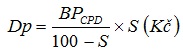 Dp.......................Dp.......................Dp.......................Dp.......................Dp.......................Dp.......................Dp.......................dodatečné pojistné (Kč)dodatečné pojistné (Kč)dodatečné pojistné (Kč)dodatečné pojistné (Kč)dodatečné pojistné (Kč)dodatečné pojistné (Kč)dodatečné pojistné (Kč)dodatečné pojistné (Kč)dodatečné pojistné (Kč)dodatečné pojistné (Kč)dodatečné pojistné (Kč)dodatečné pojistné (Kč)dodatečné pojistné (Kč)dodatečné pojistné (Kč)dodatečné pojistné (Kč)dodatečné pojistné (Kč)dodatečné pojistné (Kč)dodatečné pojistné (Kč)dodatečné pojistné (Kč)dodatečné pojistné (Kč)dodatečné pojistné (Kč)dodatečné pojistné (Kč)dodatečné pojistné (Kč)dodatečné pojistné (Kč)dodatečné pojistné (Kč)dodatečné pojistné (Kč)dodatečné pojistné (Kč)dodatečné pojistné (Kč)dodatečné pojistné (Kč)BPcpd.................BPcpd.................BPcpd.................BPcpd.................BPcpd.................BPcpd.................BPcpd.................běžné pojistné za pojištění sjednané touto pojistnou smlouvou ve výši dohodnuté v této pojistné smlouvě za celou pojistnou dobu, na kterou bylo pojištění sjednáno, po započtení vlivu případných změn v právním vztahu pojištění, k nimž došlo v době mezi uzavřením pojistné smlouvy a datem zániku pojištění (Kč)běžné pojistné za pojištění sjednané touto pojistnou smlouvou ve výši dohodnuté v této pojistné smlouvě za celou pojistnou dobu, na kterou bylo pojištění sjednáno, po započtení vlivu případných změn v právním vztahu pojištění, k nimž došlo v době mezi uzavřením pojistné smlouvy a datem zániku pojištění (Kč)běžné pojistné za pojištění sjednané touto pojistnou smlouvou ve výši dohodnuté v této pojistné smlouvě za celou pojistnou dobu, na kterou bylo pojištění sjednáno, po započtení vlivu případných změn v právním vztahu pojištění, k nimž došlo v době mezi uzavřením pojistné smlouvy a datem zániku pojištění (Kč)běžné pojistné za pojištění sjednané touto pojistnou smlouvou ve výši dohodnuté v této pojistné smlouvě za celou pojistnou dobu, na kterou bylo pojištění sjednáno, po započtení vlivu případných změn v právním vztahu pojištění, k nimž došlo v době mezi uzavřením pojistné smlouvy a datem zániku pojištění (Kč)běžné pojistné za pojištění sjednané touto pojistnou smlouvou ve výši dohodnuté v této pojistné smlouvě za celou pojistnou dobu, na kterou bylo pojištění sjednáno, po započtení vlivu případných změn v právním vztahu pojištění, k nimž došlo v době mezi uzavřením pojistné smlouvy a datem zániku pojištění (Kč)běžné pojistné za pojištění sjednané touto pojistnou smlouvou ve výši dohodnuté v této pojistné smlouvě za celou pojistnou dobu, na kterou bylo pojištění sjednáno, po započtení vlivu případných změn v právním vztahu pojištění, k nimž došlo v době mezi uzavřením pojistné smlouvy a datem zániku pojištění (Kč)běžné pojistné za pojištění sjednané touto pojistnou smlouvou ve výši dohodnuté v této pojistné smlouvě za celou pojistnou dobu, na kterou bylo pojištění sjednáno, po započtení vlivu případných změn v právním vztahu pojištění, k nimž došlo v době mezi uzavřením pojistné smlouvy a datem zániku pojištění (Kč)běžné pojistné za pojištění sjednané touto pojistnou smlouvou ve výši dohodnuté v této pojistné smlouvě za celou pojistnou dobu, na kterou bylo pojištění sjednáno, po započtení vlivu případných změn v právním vztahu pojištění, k nimž došlo v době mezi uzavřením pojistné smlouvy a datem zániku pojištění (Kč)běžné pojistné za pojištění sjednané touto pojistnou smlouvou ve výši dohodnuté v této pojistné smlouvě za celou pojistnou dobu, na kterou bylo pojištění sjednáno, po započtení vlivu případných změn v právním vztahu pojištění, k nimž došlo v době mezi uzavřením pojistné smlouvy a datem zániku pojištění (Kč)běžné pojistné za pojištění sjednané touto pojistnou smlouvou ve výši dohodnuté v této pojistné smlouvě za celou pojistnou dobu, na kterou bylo pojištění sjednáno, po započtení vlivu případných změn v právním vztahu pojištění, k nimž došlo v době mezi uzavřením pojistné smlouvy a datem zániku pojištění (Kč)běžné pojistné za pojištění sjednané touto pojistnou smlouvou ve výši dohodnuté v této pojistné smlouvě za celou pojistnou dobu, na kterou bylo pojištění sjednáno, po započtení vlivu případných změn v právním vztahu pojištění, k nimž došlo v době mezi uzavřením pojistné smlouvy a datem zániku pojištění (Kč)běžné pojistné za pojištění sjednané touto pojistnou smlouvou ve výši dohodnuté v této pojistné smlouvě za celou pojistnou dobu, na kterou bylo pojištění sjednáno, po započtení vlivu případných změn v právním vztahu pojištění, k nimž došlo v době mezi uzavřením pojistné smlouvy a datem zániku pojištění (Kč)běžné pojistné za pojištění sjednané touto pojistnou smlouvou ve výši dohodnuté v této pojistné smlouvě za celou pojistnou dobu, na kterou bylo pojištění sjednáno, po započtení vlivu případných změn v právním vztahu pojištění, k nimž došlo v době mezi uzavřením pojistné smlouvy a datem zániku pojištění (Kč)běžné pojistné za pojištění sjednané touto pojistnou smlouvou ve výši dohodnuté v této pojistné smlouvě za celou pojistnou dobu, na kterou bylo pojištění sjednáno, po započtení vlivu případných změn v právním vztahu pojištění, k nimž došlo v době mezi uzavřením pojistné smlouvy a datem zániku pojištění (Kč)běžné pojistné za pojištění sjednané touto pojistnou smlouvou ve výši dohodnuté v této pojistné smlouvě za celou pojistnou dobu, na kterou bylo pojištění sjednáno, po započtení vlivu případných změn v právním vztahu pojištění, k nimž došlo v době mezi uzavřením pojistné smlouvy a datem zániku pojištění (Kč)běžné pojistné za pojištění sjednané touto pojistnou smlouvou ve výši dohodnuté v této pojistné smlouvě za celou pojistnou dobu, na kterou bylo pojištění sjednáno, po započtení vlivu případných změn v právním vztahu pojištění, k nimž došlo v době mezi uzavřením pojistné smlouvy a datem zániku pojištění (Kč)běžné pojistné za pojištění sjednané touto pojistnou smlouvou ve výši dohodnuté v této pojistné smlouvě za celou pojistnou dobu, na kterou bylo pojištění sjednáno, po započtení vlivu případných změn v právním vztahu pojištění, k nimž došlo v době mezi uzavřením pojistné smlouvy a datem zániku pojištění (Kč)běžné pojistné za pojištění sjednané touto pojistnou smlouvou ve výši dohodnuté v této pojistné smlouvě za celou pojistnou dobu, na kterou bylo pojištění sjednáno, po započtení vlivu případných změn v právním vztahu pojištění, k nimž došlo v době mezi uzavřením pojistné smlouvy a datem zániku pojištění (Kč)běžné pojistné za pojištění sjednané touto pojistnou smlouvou ve výši dohodnuté v této pojistné smlouvě za celou pojistnou dobu, na kterou bylo pojištění sjednáno, po započtení vlivu případných změn v právním vztahu pojištění, k nimž došlo v době mezi uzavřením pojistné smlouvy a datem zániku pojištění (Kč)běžné pojistné za pojištění sjednané touto pojistnou smlouvou ve výši dohodnuté v této pojistné smlouvě za celou pojistnou dobu, na kterou bylo pojištění sjednáno, po započtení vlivu případných změn v právním vztahu pojištění, k nimž došlo v době mezi uzavřením pojistné smlouvy a datem zániku pojištění (Kč)běžné pojistné za pojištění sjednané touto pojistnou smlouvou ve výši dohodnuté v této pojistné smlouvě za celou pojistnou dobu, na kterou bylo pojištění sjednáno, po započtení vlivu případných změn v právním vztahu pojištění, k nimž došlo v době mezi uzavřením pojistné smlouvy a datem zániku pojištění (Kč)běžné pojistné za pojištění sjednané touto pojistnou smlouvou ve výši dohodnuté v této pojistné smlouvě za celou pojistnou dobu, na kterou bylo pojištění sjednáno, po započtení vlivu případných změn v právním vztahu pojištění, k nimž došlo v době mezi uzavřením pojistné smlouvy a datem zániku pojištění (Kč)běžné pojistné za pojištění sjednané touto pojistnou smlouvou ve výši dohodnuté v této pojistné smlouvě za celou pojistnou dobu, na kterou bylo pojištění sjednáno, po započtení vlivu případných změn v právním vztahu pojištění, k nimž došlo v době mezi uzavřením pojistné smlouvy a datem zániku pojištění (Kč)běžné pojistné za pojištění sjednané touto pojistnou smlouvou ve výši dohodnuté v této pojistné smlouvě za celou pojistnou dobu, na kterou bylo pojištění sjednáno, po započtení vlivu případných změn v právním vztahu pojištění, k nimž došlo v době mezi uzavřením pojistné smlouvy a datem zániku pojištění (Kč)běžné pojistné za pojištění sjednané touto pojistnou smlouvou ve výši dohodnuté v této pojistné smlouvě za celou pojistnou dobu, na kterou bylo pojištění sjednáno, po započtení vlivu případných změn v právním vztahu pojištění, k nimž došlo v době mezi uzavřením pojistné smlouvy a datem zániku pojištění (Kč)běžné pojistné za pojištění sjednané touto pojistnou smlouvou ve výši dohodnuté v této pojistné smlouvě za celou pojistnou dobu, na kterou bylo pojištění sjednáno, po započtení vlivu případných změn v právním vztahu pojištění, k nimž došlo v době mezi uzavřením pojistné smlouvy a datem zániku pojištění (Kč)běžné pojistné za pojištění sjednané touto pojistnou smlouvou ve výši dohodnuté v této pojistné smlouvě za celou pojistnou dobu, na kterou bylo pojištění sjednáno, po započtení vlivu případných změn v právním vztahu pojištění, k nimž došlo v době mezi uzavřením pojistné smlouvy a datem zániku pojištění (Kč)běžné pojistné za pojištění sjednané touto pojistnou smlouvou ve výši dohodnuté v této pojistné smlouvě za celou pojistnou dobu, na kterou bylo pojištění sjednáno, po započtení vlivu případných změn v právním vztahu pojištění, k nimž došlo v době mezi uzavřením pojistné smlouvy a datem zániku pojištění (Kč)běžné pojistné za pojištění sjednané touto pojistnou smlouvou ve výši dohodnuté v této pojistné smlouvě za celou pojistnou dobu, na kterou bylo pojištění sjednáno, po započtení vlivu případných změn v právním vztahu pojištění, k nimž došlo v době mezi uzavřením pojistné smlouvy a datem zániku pojištění (Kč)běžné pojistné za pojištění sjednané touto pojistnou smlouvou ve výši dohodnuté v této pojistné smlouvě za celou pojistnou dobu, na kterou bylo pojištění sjednáno, po započtení vlivu případných změn v právním vztahu pojištění, k nimž došlo v době mezi uzavřením pojistné smlouvy a datem zániku pojištění (Kč)běžné pojistné za pojištění sjednané touto pojistnou smlouvou ve výši dohodnuté v této pojistné smlouvě za celou pojistnou dobu, na kterou bylo pojištění sjednáno, po započtení vlivu případných změn v právním vztahu pojištění, k nimž došlo v době mezi uzavřením pojistné smlouvy a datem zániku pojištění (Kč)běžné pojistné za pojištění sjednané touto pojistnou smlouvou ve výši dohodnuté v této pojistné smlouvě za celou pojistnou dobu, na kterou bylo pojištění sjednáno, po započtení vlivu případných změn v právním vztahu pojištění, k nimž došlo v době mezi uzavřením pojistné smlouvy a datem zániku pojištění (Kč)běžné pojistné za pojištění sjednané touto pojistnou smlouvou ve výši dohodnuté v této pojistné smlouvě za celou pojistnou dobu, na kterou bylo pojištění sjednáno, po započtení vlivu případných změn v právním vztahu pojištění, k nimž došlo v době mezi uzavřením pojistné smlouvy a datem zániku pojištění (Kč)běžné pojistné za pojištění sjednané touto pojistnou smlouvou ve výši dohodnuté v této pojistné smlouvě za celou pojistnou dobu, na kterou bylo pojištění sjednáno, po započtení vlivu případných změn v právním vztahu pojištění, k nimž došlo v době mezi uzavřením pojistné smlouvy a datem zániku pojištění (Kč)běžné pojistné za pojištění sjednané touto pojistnou smlouvou ve výši dohodnuté v této pojistné smlouvě za celou pojistnou dobu, na kterou bylo pojištění sjednáno, po započtení vlivu případných změn v právním vztahu pojištění, k nimž došlo v době mezi uzavřením pojistné smlouvy a datem zániku pojištění (Kč)běžné pojistné za pojištění sjednané touto pojistnou smlouvou ve výši dohodnuté v této pojistné smlouvě za celou pojistnou dobu, na kterou bylo pojištění sjednáno, po započtení vlivu případných změn v právním vztahu pojištění, k nimž došlo v době mezi uzavřením pojistné smlouvy a datem zániku pojištění (Kč)běžné pojistné za pojištění sjednané touto pojistnou smlouvou ve výši dohodnuté v této pojistné smlouvě za celou pojistnou dobu, na kterou bylo pojištění sjednáno, po započtení vlivu případných změn v právním vztahu pojištění, k nimž došlo v době mezi uzavřením pojistné smlouvy a datem zániku pojištění (Kč)běžné pojistné za pojištění sjednané touto pojistnou smlouvou ve výši dohodnuté v této pojistné smlouvě za celou pojistnou dobu, na kterou bylo pojištění sjednáno, po započtení vlivu případných změn v právním vztahu pojištění, k nimž došlo v době mezi uzavřením pojistné smlouvy a datem zániku pojištění (Kč)běžné pojistné za pojištění sjednané touto pojistnou smlouvou ve výši dohodnuté v této pojistné smlouvě za celou pojistnou dobu, na kterou bylo pojištění sjednáno, po započtení vlivu případných změn v právním vztahu pojištění, k nimž došlo v době mezi uzavřením pojistné smlouvy a datem zániku pojištění (Kč)běžné pojistné za pojištění sjednané touto pojistnou smlouvou ve výši dohodnuté v této pojistné smlouvě za celou pojistnou dobu, na kterou bylo pojištění sjednáno, po započtení vlivu případných změn v právním vztahu pojištění, k nimž došlo v době mezi uzavřením pojistné smlouvy a datem zániku pojištění (Kč)běžné pojistné za pojištění sjednané touto pojistnou smlouvou ve výši dohodnuté v této pojistné smlouvě za celou pojistnou dobu, na kterou bylo pojištění sjednáno, po započtení vlivu případných změn v právním vztahu pojištění, k nimž došlo v době mezi uzavřením pojistné smlouvy a datem zániku pojištění (Kč)běžné pojistné za pojištění sjednané touto pojistnou smlouvou ve výši dohodnuté v této pojistné smlouvě za celou pojistnou dobu, na kterou bylo pojištění sjednáno, po započtení vlivu případných změn v právním vztahu pojištění, k nimž došlo v době mezi uzavřením pojistné smlouvy a datem zániku pojištění (Kč)běžné pojistné za pojištění sjednané touto pojistnou smlouvou ve výši dohodnuté v této pojistné smlouvě za celou pojistnou dobu, na kterou bylo pojištění sjednáno, po započtení vlivu případných změn v právním vztahu pojištění, k nimž došlo v době mezi uzavřením pojistné smlouvy a datem zániku pojištění (Kč)běžné pojistné za pojištění sjednané touto pojistnou smlouvou ve výši dohodnuté v této pojistné smlouvě za celou pojistnou dobu, na kterou bylo pojištění sjednáno, po započtení vlivu případných změn v právním vztahu pojištění, k nimž došlo v době mezi uzavřením pojistné smlouvy a datem zániku pojištění (Kč)běžné pojistné za pojištění sjednané touto pojistnou smlouvou ve výši dohodnuté v této pojistné smlouvě za celou pojistnou dobu, na kterou bylo pojištění sjednáno, po započtení vlivu případných změn v právním vztahu pojištění, k nimž došlo v době mezi uzavřením pojistné smlouvy a datem zániku pojištění (Kč)běžné pojistné za pojištění sjednané touto pojistnou smlouvou ve výši dohodnuté v této pojistné smlouvě za celou pojistnou dobu, na kterou bylo pojištění sjednáno, po započtení vlivu případných změn v právním vztahu pojištění, k nimž došlo v době mezi uzavřením pojistné smlouvy a datem zániku pojištění (Kč)běžné pojistné za pojištění sjednané touto pojistnou smlouvou ve výši dohodnuté v této pojistné smlouvě za celou pojistnou dobu, na kterou bylo pojištění sjednáno, po započtení vlivu případných změn v právním vztahu pojištění, k nimž došlo v době mezi uzavřením pojistné smlouvy a datem zániku pojištění (Kč)běžné pojistné za pojištění sjednané touto pojistnou smlouvou ve výši dohodnuté v této pojistné smlouvě za celou pojistnou dobu, na kterou bylo pojištění sjednáno, po započtení vlivu případných změn v právním vztahu pojištění, k nimž došlo v době mezi uzavřením pojistné smlouvy a datem zániku pojištění (Kč)běžné pojistné za pojištění sjednané touto pojistnou smlouvou ve výši dohodnuté v této pojistné smlouvě za celou pojistnou dobu, na kterou bylo pojištění sjednáno, po započtení vlivu případných změn v právním vztahu pojištění, k nimž došlo v době mezi uzavřením pojistné smlouvy a datem zániku pojištění (Kč)běžné pojistné za pojištění sjednané touto pojistnou smlouvou ve výši dohodnuté v této pojistné smlouvě za celou pojistnou dobu, na kterou bylo pojištění sjednáno, po započtení vlivu případných změn v právním vztahu pojištění, k nimž došlo v době mezi uzavřením pojistné smlouvy a datem zániku pojištění (Kč)běžné pojistné za pojištění sjednané touto pojistnou smlouvou ve výši dohodnuté v této pojistné smlouvě za celou pojistnou dobu, na kterou bylo pojištění sjednáno, po započtení vlivu případných změn v právním vztahu pojištění, k nimž došlo v době mezi uzavřením pojistné smlouvy a datem zániku pojištění (Kč)běžné pojistné za pojištění sjednané touto pojistnou smlouvou ve výši dohodnuté v této pojistné smlouvě za celou pojistnou dobu, na kterou bylo pojištění sjednáno, po započtení vlivu případných změn v právním vztahu pojištění, k nimž došlo v době mezi uzavřením pojistné smlouvy a datem zániku pojištění (Kč)běžné pojistné za pojištění sjednané touto pojistnou smlouvou ve výši dohodnuté v této pojistné smlouvě za celou pojistnou dobu, na kterou bylo pojištění sjednáno, po započtení vlivu případných změn v právním vztahu pojištění, k nimž došlo v době mezi uzavřením pojistné smlouvy a datem zániku pojištění (Kč)běžné pojistné za pojištění sjednané touto pojistnou smlouvou ve výši dohodnuté v této pojistné smlouvě za celou pojistnou dobu, na kterou bylo pojištění sjednáno, po započtení vlivu případných změn v právním vztahu pojištění, k nimž došlo v době mezi uzavřením pojistné smlouvy a datem zániku pojištění (Kč)běžné pojistné za pojištění sjednané touto pojistnou smlouvou ve výši dohodnuté v této pojistné smlouvě za celou pojistnou dobu, na kterou bylo pojištění sjednáno, po započtení vlivu případných změn v právním vztahu pojištění, k nimž došlo v době mezi uzavřením pojistné smlouvy a datem zániku pojištění (Kč)běžné pojistné za pojištění sjednané touto pojistnou smlouvou ve výši dohodnuté v této pojistné smlouvě za celou pojistnou dobu, na kterou bylo pojištění sjednáno, po započtení vlivu případných změn v právním vztahu pojištění, k nimž došlo v době mezi uzavřením pojistné smlouvy a datem zániku pojištění (Kč)běžné pojistné za pojištění sjednané touto pojistnou smlouvou ve výši dohodnuté v této pojistné smlouvě za celou pojistnou dobu, na kterou bylo pojištění sjednáno, po započtení vlivu případných změn v právním vztahu pojištění, k nimž došlo v době mezi uzavřením pojistné smlouvy a datem zániku pojištění (Kč)běžné pojistné za pojištění sjednané touto pojistnou smlouvou ve výši dohodnuté v této pojistné smlouvě za celou pojistnou dobu, na kterou bylo pojištění sjednáno, po započtení vlivu případných změn v právním vztahu pojištění, k nimž došlo v době mezi uzavřením pojistné smlouvy a datem zániku pojištění (Kč)S.........................S.........................S.........................S.........................S.........................S.........................S.........................sleva za dlouhodobost přiznaná při uzavření pojistné smlouvy ve výši 15%sleva za dlouhodobost přiznaná při uzavření pojistné smlouvy ve výši 15%sleva za dlouhodobost přiznaná při uzavření pojistné smlouvy ve výši 15%sleva za dlouhodobost přiznaná při uzavření pojistné smlouvy ve výši 15%sleva za dlouhodobost přiznaná při uzavření pojistné smlouvy ve výši 15%sleva za dlouhodobost přiznaná při uzavření pojistné smlouvy ve výši 15%sleva za dlouhodobost přiznaná při uzavření pojistné smlouvy ve výši 15%sleva za dlouhodobost přiznaná při uzavření pojistné smlouvy ve výši 15%sleva za dlouhodobost přiznaná při uzavření pojistné smlouvy ve výši 15%sleva za dlouhodobost přiznaná při uzavření pojistné smlouvy ve výši 15%sleva za dlouhodobost přiznaná při uzavření pojistné smlouvy ve výši 15%sleva za dlouhodobost přiznaná při uzavření pojistné smlouvy ve výši 15%sleva za dlouhodobost přiznaná při uzavření pojistné smlouvy ve výši 15%sleva za dlouhodobost přiznaná při uzavření pojistné smlouvy ve výši 15%sleva za dlouhodobost přiznaná při uzavření pojistné smlouvy ve výši 15%sleva za dlouhodobost přiznaná při uzavření pojistné smlouvy ve výši 15%sleva za dlouhodobost přiznaná při uzavření pojistné smlouvy ve výši 15%sleva za dlouhodobost přiznaná při uzavření pojistné smlouvy ve výši 15%sleva za dlouhodobost přiznaná při uzavření pojistné smlouvy ve výši 15%sleva za dlouhodobost přiznaná při uzavření pojistné smlouvy ve výši 15%sleva za dlouhodobost přiznaná při uzavření pojistné smlouvy ve výši 15%sleva za dlouhodobost přiznaná při uzavření pojistné smlouvy ve výši 15%sleva za dlouhodobost přiznaná při uzavření pojistné smlouvy ve výši 15%sleva za dlouhodobost přiznaná při uzavření pojistné smlouvy ve výši 15%sleva za dlouhodobost přiznaná při uzavření pojistné smlouvy ve výši 15%sleva za dlouhodobost přiznaná při uzavření pojistné smlouvy ve výši 15%sleva za dlouhodobost přiznaná při uzavření pojistné smlouvy ve výši 15%sleva za dlouhodobost přiznaná při uzavření pojistné smlouvy ve výši 15%sleva za dlouhodobost přiznaná při uzavření pojistné smlouvy ve výši 15%333Povinnost pojistníka zaplatit pojistiteli dodatečné pojistné uvedené v odst. 2. tohoto článku pojistné smlouvy vznikne, pokud právním důvodem zániku pojištění bude kterýkoliv z následujících právních úkonů pojistníka nebo kterákoliv z následujících právních skutečností:-	neplacení pojistného pojistníkem podle ustanovení § 2804 občanského zákoníku,-	výpověď pojištění pojistníkem podle ustanovení §2805 nebo § 2807 občanského zákoníku.Povinnost pojistníka zaplatit pojistiteli dodatečné pojistné uvedené v odst. 2. tohoto článku pojistné smlouvy vznikne, pokud právním důvodem zániku pojištění bude kterýkoliv z následujících právních úkonů pojistníka nebo kterákoliv z následujících právních skutečností:-	neplacení pojistného pojistníkem podle ustanovení § 2804 občanského zákoníku,-	výpověď pojištění pojistníkem podle ustanovení §2805 nebo § 2807 občanského zákoníku.Povinnost pojistníka zaplatit pojistiteli dodatečné pojistné uvedené v odst. 2. tohoto článku pojistné smlouvy vznikne, pokud právním důvodem zániku pojištění bude kterýkoliv z následujících právních úkonů pojistníka nebo kterákoliv z následujících právních skutečností:-	neplacení pojistného pojistníkem podle ustanovení § 2804 občanského zákoníku,-	výpověď pojištění pojistníkem podle ustanovení §2805 nebo § 2807 občanského zákoníku.Povinnost pojistníka zaplatit pojistiteli dodatečné pojistné uvedené v odst. 2. tohoto článku pojistné smlouvy vznikne, pokud právním důvodem zániku pojištění bude kterýkoliv z následujících právních úkonů pojistníka nebo kterákoliv z následujících právních skutečností:-	neplacení pojistného pojistníkem podle ustanovení § 2804 občanského zákoníku,-	výpověď pojištění pojistníkem podle ustanovení §2805 nebo § 2807 občanského zákoníku.Povinnost pojistníka zaplatit pojistiteli dodatečné pojistné uvedené v odst. 2. tohoto článku pojistné smlouvy vznikne, pokud právním důvodem zániku pojištění bude kterýkoliv z následujících právních úkonů pojistníka nebo kterákoliv z následujících právních skutečností:-	neplacení pojistného pojistníkem podle ustanovení § 2804 občanského zákoníku,-	výpověď pojištění pojistníkem podle ustanovení §2805 nebo § 2807 občanského zákoníku.Povinnost pojistníka zaplatit pojistiteli dodatečné pojistné uvedené v odst. 2. tohoto článku pojistné smlouvy vznikne, pokud právním důvodem zániku pojištění bude kterýkoliv z následujících právních úkonů pojistníka nebo kterákoliv z následujících právních skutečností:-	neplacení pojistného pojistníkem podle ustanovení § 2804 občanského zákoníku,-	výpověď pojištění pojistníkem podle ustanovení §2805 nebo § 2807 občanského zákoníku.Povinnost pojistníka zaplatit pojistiteli dodatečné pojistné uvedené v odst. 2. tohoto článku pojistné smlouvy vznikne, pokud právním důvodem zániku pojištění bude kterýkoliv z následujících právních úkonů pojistníka nebo kterákoliv z následujících právních skutečností:-	neplacení pojistného pojistníkem podle ustanovení § 2804 občanského zákoníku,-	výpověď pojištění pojistníkem podle ustanovení §2805 nebo § 2807 občanského zákoníku.Povinnost pojistníka zaplatit pojistiteli dodatečné pojistné uvedené v odst. 2. tohoto článku pojistné smlouvy vznikne, pokud právním důvodem zániku pojištění bude kterýkoliv z následujících právních úkonů pojistníka nebo kterákoliv z následujících právních skutečností:-	neplacení pojistného pojistníkem podle ustanovení § 2804 občanského zákoníku,-	výpověď pojištění pojistníkem podle ustanovení §2805 nebo § 2807 občanského zákoníku.Povinnost pojistníka zaplatit pojistiteli dodatečné pojistné uvedené v odst. 2. tohoto článku pojistné smlouvy vznikne, pokud právním důvodem zániku pojištění bude kterýkoliv z následujících právních úkonů pojistníka nebo kterákoliv z následujících právních skutečností:-	neplacení pojistného pojistníkem podle ustanovení § 2804 občanského zákoníku,-	výpověď pojištění pojistníkem podle ustanovení §2805 nebo § 2807 občanského zákoníku.Povinnost pojistníka zaplatit pojistiteli dodatečné pojistné uvedené v odst. 2. tohoto článku pojistné smlouvy vznikne, pokud právním důvodem zániku pojištění bude kterýkoliv z následujících právních úkonů pojistníka nebo kterákoliv z následujících právních skutečností:-	neplacení pojistného pojistníkem podle ustanovení § 2804 občanského zákoníku,-	výpověď pojištění pojistníkem podle ustanovení §2805 nebo § 2807 občanského zákoníku.Povinnost pojistníka zaplatit pojistiteli dodatečné pojistné uvedené v odst. 2. tohoto článku pojistné smlouvy vznikne, pokud právním důvodem zániku pojištění bude kterýkoliv z následujících právních úkonů pojistníka nebo kterákoliv z následujících právních skutečností:-	neplacení pojistného pojistníkem podle ustanovení § 2804 občanského zákoníku,-	výpověď pojištění pojistníkem podle ustanovení §2805 nebo § 2807 občanského zákoníku.Povinnost pojistníka zaplatit pojistiteli dodatečné pojistné uvedené v odst. 2. tohoto článku pojistné smlouvy vznikne, pokud právním důvodem zániku pojištění bude kterýkoliv z následujících právních úkonů pojistníka nebo kterákoliv z následujících právních skutečností:-	neplacení pojistného pojistníkem podle ustanovení § 2804 občanského zákoníku,-	výpověď pojištění pojistníkem podle ustanovení §2805 nebo § 2807 občanského zákoníku.Povinnost pojistníka zaplatit pojistiteli dodatečné pojistné uvedené v odst. 2. tohoto článku pojistné smlouvy vznikne, pokud právním důvodem zániku pojištění bude kterýkoliv z následujících právních úkonů pojistníka nebo kterákoliv z následujících právních skutečností:-	neplacení pojistného pojistníkem podle ustanovení § 2804 občanského zákoníku,-	výpověď pojištění pojistníkem podle ustanovení §2805 nebo § 2807 občanského zákoníku.Povinnost pojistníka zaplatit pojistiteli dodatečné pojistné uvedené v odst. 2. tohoto článku pojistné smlouvy vznikne, pokud právním důvodem zániku pojištění bude kterýkoliv z následujících právních úkonů pojistníka nebo kterákoliv z následujících právních skutečností:-	neplacení pojistného pojistníkem podle ustanovení § 2804 občanského zákoníku,-	výpověď pojištění pojistníkem podle ustanovení §2805 nebo § 2807 občanského zákoníku.Povinnost pojistníka zaplatit pojistiteli dodatečné pojistné uvedené v odst. 2. tohoto článku pojistné smlouvy vznikne, pokud právním důvodem zániku pojištění bude kterýkoliv z následujících právních úkonů pojistníka nebo kterákoliv z následujících právních skutečností:-	neplacení pojistného pojistníkem podle ustanovení § 2804 občanského zákoníku,-	výpověď pojištění pojistníkem podle ustanovení §2805 nebo § 2807 občanského zákoníku.Povinnost pojistníka zaplatit pojistiteli dodatečné pojistné uvedené v odst. 2. tohoto článku pojistné smlouvy vznikne, pokud právním důvodem zániku pojištění bude kterýkoliv z následujících právních úkonů pojistníka nebo kterákoliv z následujících právních skutečností:-	neplacení pojistného pojistníkem podle ustanovení § 2804 občanského zákoníku,-	výpověď pojištění pojistníkem podle ustanovení §2805 nebo § 2807 občanského zákoníku.Povinnost pojistníka zaplatit pojistiteli dodatečné pojistné uvedené v odst. 2. tohoto článku pojistné smlouvy vznikne, pokud právním důvodem zániku pojištění bude kterýkoliv z následujících právních úkonů pojistníka nebo kterákoliv z následujících právních skutečností:-	neplacení pojistného pojistníkem podle ustanovení § 2804 občanského zákoníku,-	výpověď pojištění pojistníkem podle ustanovení §2805 nebo § 2807 občanského zákoníku.Povinnost pojistníka zaplatit pojistiteli dodatečné pojistné uvedené v odst. 2. tohoto článku pojistné smlouvy vznikne, pokud právním důvodem zániku pojištění bude kterýkoliv z následujících právních úkonů pojistníka nebo kterákoliv z následujících právních skutečností:-	neplacení pojistného pojistníkem podle ustanovení § 2804 občanského zákoníku,-	výpověď pojištění pojistníkem podle ustanovení §2805 nebo § 2807 občanského zákoníku.Povinnost pojistníka zaplatit pojistiteli dodatečné pojistné uvedené v odst. 2. tohoto článku pojistné smlouvy vznikne, pokud právním důvodem zániku pojištění bude kterýkoliv z následujících právních úkonů pojistníka nebo kterákoliv z následujících právních skutečností:-	neplacení pojistného pojistníkem podle ustanovení § 2804 občanského zákoníku,-	výpověď pojištění pojistníkem podle ustanovení §2805 nebo § 2807 občanského zákoníku.Povinnost pojistníka zaplatit pojistiteli dodatečné pojistné uvedené v odst. 2. tohoto článku pojistné smlouvy vznikne, pokud právním důvodem zániku pojištění bude kterýkoliv z následujících právních úkonů pojistníka nebo kterákoliv z následujících právních skutečností:-	neplacení pojistného pojistníkem podle ustanovení § 2804 občanského zákoníku,-	výpověď pojištění pojistníkem podle ustanovení §2805 nebo § 2807 občanského zákoníku.Povinnost pojistníka zaplatit pojistiteli dodatečné pojistné uvedené v odst. 2. tohoto článku pojistné smlouvy vznikne, pokud právním důvodem zániku pojištění bude kterýkoliv z následujících právních úkonů pojistníka nebo kterákoliv z následujících právních skutečností:-	neplacení pojistného pojistníkem podle ustanovení § 2804 občanského zákoníku,-	výpověď pojištění pojistníkem podle ustanovení §2805 nebo § 2807 občanského zákoníku.Povinnost pojistníka zaplatit pojistiteli dodatečné pojistné uvedené v odst. 2. tohoto článku pojistné smlouvy vznikne, pokud právním důvodem zániku pojištění bude kterýkoliv z následujících právních úkonů pojistníka nebo kterákoliv z následujících právních skutečností:-	neplacení pojistného pojistníkem podle ustanovení § 2804 občanského zákoníku,-	výpověď pojištění pojistníkem podle ustanovení §2805 nebo § 2807 občanského zákoníku.Povinnost pojistníka zaplatit pojistiteli dodatečné pojistné uvedené v odst. 2. tohoto článku pojistné smlouvy vznikne, pokud právním důvodem zániku pojištění bude kterýkoliv z následujících právních úkonů pojistníka nebo kterákoliv z následujících právních skutečností:-	neplacení pojistného pojistníkem podle ustanovení § 2804 občanského zákoníku,-	výpověď pojištění pojistníkem podle ustanovení §2805 nebo § 2807 občanského zákoníku.Povinnost pojistníka zaplatit pojistiteli dodatečné pojistné uvedené v odst. 2. tohoto článku pojistné smlouvy vznikne, pokud právním důvodem zániku pojištění bude kterýkoliv z následujících právních úkonů pojistníka nebo kterákoliv z následujících právních skutečností:-	neplacení pojistného pojistníkem podle ustanovení § 2804 občanského zákoníku,-	výpověď pojištění pojistníkem podle ustanovení §2805 nebo § 2807 občanského zákoníku.Povinnost pojistníka zaplatit pojistiteli dodatečné pojistné uvedené v odst. 2. tohoto článku pojistné smlouvy vznikne, pokud právním důvodem zániku pojištění bude kterýkoliv z následujících právních úkonů pojistníka nebo kterákoliv z následujících právních skutečností:-	neplacení pojistného pojistníkem podle ustanovení § 2804 občanského zákoníku,-	výpověď pojištění pojistníkem podle ustanovení §2805 nebo § 2807 občanského zákoníku.Povinnost pojistníka zaplatit pojistiteli dodatečné pojistné uvedené v odst. 2. tohoto článku pojistné smlouvy vznikne, pokud právním důvodem zániku pojištění bude kterýkoliv z následujících právních úkonů pojistníka nebo kterákoliv z následujících právních skutečností:-	neplacení pojistného pojistníkem podle ustanovení § 2804 občanského zákoníku,-	výpověď pojištění pojistníkem podle ustanovení §2805 nebo § 2807 občanského zákoníku.Povinnost pojistníka zaplatit pojistiteli dodatečné pojistné uvedené v odst. 2. tohoto článku pojistné smlouvy vznikne, pokud právním důvodem zániku pojištění bude kterýkoliv z následujících právních úkonů pojistníka nebo kterákoliv z následujících právních skutečností:-	neplacení pojistného pojistníkem podle ustanovení § 2804 občanského zákoníku,-	výpověď pojištění pojistníkem podle ustanovení §2805 nebo § 2807 občanského zákoníku.Povinnost pojistníka zaplatit pojistiteli dodatečné pojistné uvedené v odst. 2. tohoto článku pojistné smlouvy vznikne, pokud právním důvodem zániku pojištění bude kterýkoliv z následujících právních úkonů pojistníka nebo kterákoliv z následujících právních skutečností:-	neplacení pojistného pojistníkem podle ustanovení § 2804 občanského zákoníku,-	výpověď pojištění pojistníkem podle ustanovení §2805 nebo § 2807 občanského zákoníku.Povinnost pojistníka zaplatit pojistiteli dodatečné pojistné uvedené v odst. 2. tohoto článku pojistné smlouvy vznikne, pokud právním důvodem zániku pojištění bude kterýkoliv z následujících právních úkonů pojistníka nebo kterákoliv z následujících právních skutečností:-	neplacení pojistného pojistníkem podle ustanovení § 2804 občanského zákoníku,-	výpověď pojištění pojistníkem podle ustanovení §2805 nebo § 2807 občanského zákoníku.Povinnost pojistníka zaplatit pojistiteli dodatečné pojistné uvedené v odst. 2. tohoto článku pojistné smlouvy vznikne, pokud právním důvodem zániku pojištění bude kterýkoliv z následujících právních úkonů pojistníka nebo kterákoliv z následujících právních skutečností:-	neplacení pojistného pojistníkem podle ustanovení § 2804 občanského zákoníku,-	výpověď pojištění pojistníkem podle ustanovení §2805 nebo § 2807 občanského zákoníku.Povinnost pojistníka zaplatit pojistiteli dodatečné pojistné uvedené v odst. 2. tohoto článku pojistné smlouvy vznikne, pokud právním důvodem zániku pojištění bude kterýkoliv z následujících právních úkonů pojistníka nebo kterákoliv z následujících právních skutečností:-	neplacení pojistného pojistníkem podle ustanovení § 2804 občanského zákoníku,-	výpověď pojištění pojistníkem podle ustanovení §2805 nebo § 2807 občanského zákoníku.Povinnost pojistníka zaplatit pojistiteli dodatečné pojistné uvedené v odst. 2. tohoto článku pojistné smlouvy vznikne, pokud právním důvodem zániku pojištění bude kterýkoliv z následujících právních úkonů pojistníka nebo kterákoliv z následujících právních skutečností:-	neplacení pojistného pojistníkem podle ustanovení § 2804 občanského zákoníku,-	výpověď pojištění pojistníkem podle ustanovení §2805 nebo § 2807 občanského zákoníku.Povinnost pojistníka zaplatit pojistiteli dodatečné pojistné uvedené v odst. 2. tohoto článku pojistné smlouvy vznikne, pokud právním důvodem zániku pojištění bude kterýkoliv z následujících právních úkonů pojistníka nebo kterákoliv z následujících právních skutečností:-	neplacení pojistného pojistníkem podle ustanovení § 2804 občanského zákoníku,-	výpověď pojištění pojistníkem podle ustanovení §2805 nebo § 2807 občanského zákoníku.Povinnost pojistníka zaplatit pojistiteli dodatečné pojistné uvedené v odst. 2. tohoto článku pojistné smlouvy vznikne, pokud právním důvodem zániku pojištění bude kterýkoliv z následujících právních úkonů pojistníka nebo kterákoliv z následujících právních skutečností:-	neplacení pojistného pojistníkem podle ustanovení § 2804 občanského zákoníku,-	výpověď pojištění pojistníkem podle ustanovení §2805 nebo § 2807 občanského zákoníku.Povinnost pojistníka zaplatit pojistiteli dodatečné pojistné uvedené v odst. 2. tohoto článku pojistné smlouvy vznikne, pokud právním důvodem zániku pojištění bude kterýkoliv z následujících právních úkonů pojistníka nebo kterákoliv z následujících právních skutečností:-	neplacení pojistného pojistníkem podle ustanovení § 2804 občanského zákoníku,-	výpověď pojištění pojistníkem podle ustanovení §2805 nebo § 2807 občanského zákoníku.Povinnost pojistníka zaplatit pojistiteli dodatečné pojistné uvedené v odst. 2. tohoto článku pojistné smlouvy vznikne, pokud právním důvodem zániku pojištění bude kterýkoliv z následujících právních úkonů pojistníka nebo kterákoliv z následujících právních skutečností:-	neplacení pojistného pojistníkem podle ustanovení § 2804 občanského zákoníku,-	výpověď pojištění pojistníkem podle ustanovení §2805 nebo § 2807 občanského zákoníku.Povinnost pojistníka zaplatit pojistiteli dodatečné pojistné uvedené v odst. 2. tohoto článku pojistné smlouvy vznikne, pokud právním důvodem zániku pojištění bude kterýkoliv z následujících právních úkonů pojistníka nebo kterákoliv z následujících právních skutečností:-	neplacení pojistného pojistníkem podle ustanovení § 2804 občanského zákoníku,-	výpověď pojištění pojistníkem podle ustanovení §2805 nebo § 2807 občanského zákoníku.Povinnost pojistníka zaplatit pojistiteli dodatečné pojistné uvedené v odst. 2. tohoto článku pojistné smlouvy vznikne, pokud právním důvodem zániku pojištění bude kterýkoliv z následujících právních úkonů pojistníka nebo kterákoliv z následujících právních skutečností:-	neplacení pojistného pojistníkem podle ustanovení § 2804 občanského zákoníku,-	výpověď pojištění pojistníkem podle ustanovení §2805 nebo § 2807 občanského zákoníku.Povinnost pojistníka zaplatit pojistiteli dodatečné pojistné uvedené v odst. 2. tohoto článku pojistné smlouvy vznikne, pokud právním důvodem zániku pojištění bude kterýkoliv z následujících právních úkonů pojistníka nebo kterákoliv z následujících právních skutečností:-	neplacení pojistného pojistníkem podle ustanovení § 2804 občanského zákoníku,-	výpověď pojištění pojistníkem podle ustanovení §2805 nebo § 2807 občanského zákoníku.Povinnost pojistníka zaplatit pojistiteli dodatečné pojistné uvedené v odst. 2. tohoto článku pojistné smlouvy vznikne, pokud právním důvodem zániku pojištění bude kterýkoliv z následujících právních úkonů pojistníka nebo kterákoliv z následujících právních skutečností:-	neplacení pojistného pojistníkem podle ustanovení § 2804 občanského zákoníku,-	výpověď pojištění pojistníkem podle ustanovení §2805 nebo § 2807 občanského zákoníku.Povinnost pojistníka zaplatit pojistiteli dodatečné pojistné uvedené v odst. 2. tohoto článku pojistné smlouvy vznikne, pokud právním důvodem zániku pojištění bude kterýkoliv z následujících právních úkonů pojistníka nebo kterákoliv z následujících právních skutečností:-	neplacení pojistného pojistníkem podle ustanovení § 2804 občanského zákoníku,-	výpověď pojištění pojistníkem podle ustanovení §2805 nebo § 2807 občanského zákoníku.Povinnost pojistníka zaplatit pojistiteli dodatečné pojistné uvedené v odst. 2. tohoto článku pojistné smlouvy vznikne, pokud právním důvodem zániku pojištění bude kterýkoliv z následujících právních úkonů pojistníka nebo kterákoliv z následujících právních skutečností:-	neplacení pojistného pojistníkem podle ustanovení § 2804 občanského zákoníku,-	výpověď pojištění pojistníkem podle ustanovení §2805 nebo § 2807 občanského zákoníku.Povinnost pojistníka zaplatit pojistiteli dodatečné pojistné uvedené v odst. 2. tohoto článku pojistné smlouvy vznikne, pokud právním důvodem zániku pojištění bude kterýkoliv z následujících právních úkonů pojistníka nebo kterákoliv z následujících právních skutečností:-	neplacení pojistného pojistníkem podle ustanovení § 2804 občanského zákoníku,-	výpověď pojištění pojistníkem podle ustanovení §2805 nebo § 2807 občanského zákoníku.Povinnost pojistníka zaplatit pojistiteli dodatečné pojistné uvedené v odst. 2. tohoto článku pojistné smlouvy vznikne, pokud právním důvodem zániku pojištění bude kterýkoliv z následujících právních úkonů pojistníka nebo kterákoliv z následujících právních skutečností:-	neplacení pojistného pojistníkem podle ustanovení § 2804 občanského zákoníku,-	výpověď pojištění pojistníkem podle ustanovení §2805 nebo § 2807 občanského zákoníku.Povinnost pojistníka zaplatit pojistiteli dodatečné pojistné uvedené v odst. 2. tohoto článku pojistné smlouvy vznikne, pokud právním důvodem zániku pojištění bude kterýkoliv z následujících právních úkonů pojistníka nebo kterákoliv z následujících právních skutečností:-	neplacení pojistného pojistníkem podle ustanovení § 2804 občanského zákoníku,-	výpověď pojištění pojistníkem podle ustanovení §2805 nebo § 2807 občanského zákoníku.Povinnost pojistníka zaplatit pojistiteli dodatečné pojistné uvedené v odst. 2. tohoto článku pojistné smlouvy vznikne, pokud právním důvodem zániku pojištění bude kterýkoliv z následujících právních úkonů pojistníka nebo kterákoliv z následujících právních skutečností:-	neplacení pojistného pojistníkem podle ustanovení § 2804 občanského zákoníku,-	výpověď pojištění pojistníkem podle ustanovení §2805 nebo § 2807 občanského zákoníku.Povinnost pojistníka zaplatit pojistiteli dodatečné pojistné uvedené v odst. 2. tohoto článku pojistné smlouvy vznikne, pokud právním důvodem zániku pojištění bude kterýkoliv z následujících právních úkonů pojistníka nebo kterákoliv z následujících právních skutečností:-	neplacení pojistného pojistníkem podle ustanovení § 2804 občanského zákoníku,-	výpověď pojištění pojistníkem podle ustanovení §2805 nebo § 2807 občanského zákoníku.Povinnost pojistníka zaplatit pojistiteli dodatečné pojistné uvedené v odst. 2. tohoto článku pojistné smlouvy vznikne, pokud právním důvodem zániku pojištění bude kterýkoliv z následujících právních úkonů pojistníka nebo kterákoliv z následujících právních skutečností:-	neplacení pojistného pojistníkem podle ustanovení § 2804 občanského zákoníku,-	výpověď pojištění pojistníkem podle ustanovení §2805 nebo § 2807 občanského zákoníku.Povinnost pojistníka zaplatit pojistiteli dodatečné pojistné uvedené v odst. 2. tohoto článku pojistné smlouvy vznikne, pokud právním důvodem zániku pojištění bude kterýkoliv z následujících právních úkonů pojistníka nebo kterákoliv z následujících právních skutečností:-	neplacení pojistného pojistníkem podle ustanovení § 2804 občanského zákoníku,-	výpověď pojištění pojistníkem podle ustanovení §2805 nebo § 2807 občanského zákoníku.Povinnost pojistníka zaplatit pojistiteli dodatečné pojistné uvedené v odst. 2. tohoto článku pojistné smlouvy vznikne, pokud právním důvodem zániku pojištění bude kterýkoliv z následujících právních úkonů pojistníka nebo kterákoliv z následujících právních skutečností:-	neplacení pojistného pojistníkem podle ustanovení § 2804 občanského zákoníku,-	výpověď pojištění pojistníkem podle ustanovení §2805 nebo § 2807 občanského zákoníku.Povinnost pojistníka zaplatit pojistiteli dodatečné pojistné uvedené v odst. 2. tohoto článku pojistné smlouvy vznikne, pokud právním důvodem zániku pojištění bude kterýkoliv z následujících právních úkonů pojistníka nebo kterákoliv z následujících právních skutečností:-	neplacení pojistného pojistníkem podle ustanovení § 2804 občanského zákoníku,-	výpověď pojištění pojistníkem podle ustanovení §2805 nebo § 2807 občanského zákoníku.Povinnost pojistníka zaplatit pojistiteli dodatečné pojistné uvedené v odst. 2. tohoto článku pojistné smlouvy vznikne, pokud právním důvodem zániku pojištění bude kterýkoliv z následujících právních úkonů pojistníka nebo kterákoliv z následujících právních skutečností:-	neplacení pojistného pojistníkem podle ustanovení § 2804 občanského zákoníku,-	výpověď pojištění pojistníkem podle ustanovení §2805 nebo § 2807 občanského zákoníku.Povinnost pojistníka zaplatit pojistiteli dodatečné pojistné uvedené v odst. 2. tohoto článku pojistné smlouvy vznikne, pokud právním důvodem zániku pojištění bude kterýkoliv z následujících právních úkonů pojistníka nebo kterákoliv z následujících právních skutečností:-	neplacení pojistného pojistníkem podle ustanovení § 2804 občanského zákoníku,-	výpověď pojištění pojistníkem podle ustanovení §2805 nebo § 2807 občanského zákoníku.Povinnost pojistníka zaplatit pojistiteli dodatečné pojistné uvedené v odst. 2. tohoto článku pojistné smlouvy vznikne, pokud právním důvodem zániku pojištění bude kterýkoliv z následujících právních úkonů pojistníka nebo kterákoliv z následujících právních skutečností:-	neplacení pojistného pojistníkem podle ustanovení § 2804 občanského zákoníku,-	výpověď pojištění pojistníkem podle ustanovení §2805 nebo § 2807 občanského zákoníku.Povinnost pojistníka zaplatit pojistiteli dodatečné pojistné uvedené v odst. 2. tohoto článku pojistné smlouvy vznikne, pokud právním důvodem zániku pojištění bude kterýkoliv z následujících právních úkonů pojistníka nebo kterákoliv z následujících právních skutečností:-	neplacení pojistného pojistníkem podle ustanovení § 2804 občanského zákoníku,-	výpověď pojištění pojistníkem podle ustanovení §2805 nebo § 2807 občanského zákoníku.Povinnost pojistníka zaplatit pojistiteli dodatečné pojistné uvedené v odst. 2. tohoto článku pojistné smlouvy vznikne, pokud právním důvodem zániku pojištění bude kterýkoliv z následujících právních úkonů pojistníka nebo kterákoliv z následujících právních skutečností:-	neplacení pojistného pojistníkem podle ustanovení § 2804 občanského zákoníku,-	výpověď pojištění pojistníkem podle ustanovení §2805 nebo § 2807 občanského zákoníku.Povinnost pojistníka zaplatit pojistiteli dodatečné pojistné uvedené v odst. 2. tohoto článku pojistné smlouvy vznikne, pokud právním důvodem zániku pojištění bude kterýkoliv z následujících právních úkonů pojistníka nebo kterákoliv z následujících právních skutečností:-	neplacení pojistného pojistníkem podle ustanovení § 2804 občanského zákoníku,-	výpověď pojištění pojistníkem podle ustanovení §2805 nebo § 2807 občanského zákoníku.Povinnost pojistníka zaplatit pojistiteli dodatečné pojistné uvedené v odst. 2. tohoto článku pojistné smlouvy vznikne, pokud právním důvodem zániku pojištění bude kterýkoliv z následujících právních úkonů pojistníka nebo kterákoliv z následujících právních skutečností:-	neplacení pojistného pojistníkem podle ustanovení § 2804 občanského zákoníku,-	výpověď pojištění pojistníkem podle ustanovení §2805 nebo § 2807 občanského zákoníku.Povinnost pojistníka zaplatit pojistiteli dodatečné pojistné uvedené v odst. 2. tohoto článku pojistné smlouvy vznikne, pokud právním důvodem zániku pojištění bude kterýkoliv z následujících právních úkonů pojistníka nebo kterákoliv z následujících právních skutečností:-	neplacení pojistného pojistníkem podle ustanovení § 2804 občanského zákoníku,-	výpověď pojištění pojistníkem podle ustanovení §2805 nebo § 2807 občanského zákoníku.Povinnost pojistníka zaplatit pojistiteli dodatečné pojistné uvedené v odst. 2. tohoto článku pojistné smlouvy vznikne, pokud právním důvodem zániku pojištění bude kterýkoliv z následujících právních úkonů pojistníka nebo kterákoliv z následujících právních skutečností:-	neplacení pojistného pojistníkem podle ustanovení § 2804 občanského zákoníku,-	výpověď pojištění pojistníkem podle ustanovení §2805 nebo § 2807 občanského zákoníku.Povinnost pojistníka zaplatit pojistiteli dodatečné pojistné uvedené v odst. 2. tohoto článku pojistné smlouvy vznikne, pokud právním důvodem zániku pojištění bude kterýkoliv z následujících právních úkonů pojistníka nebo kterákoliv z následujících právních skutečností:-	neplacení pojistného pojistníkem podle ustanovení § 2804 občanského zákoníku,-	výpověď pojištění pojistníkem podle ustanovení §2805 nebo § 2807 občanského zákoníku.Povinnost pojistníka zaplatit pojistiteli dodatečné pojistné uvedené v odst. 2. tohoto článku pojistné smlouvy vznikne, pokud právním důvodem zániku pojištění bude kterýkoliv z následujících právních úkonů pojistníka nebo kterákoliv z následujících právních skutečností:-	neplacení pojistného pojistníkem podle ustanovení § 2804 občanského zákoníku,-	výpověď pojištění pojistníkem podle ustanovení §2805 nebo § 2807 občanského zákoníku.Povinnost pojistníka zaplatit pojistiteli dodatečné pojistné uvedené v odst. 2. tohoto článku pojistné smlouvy vznikne, pokud právním důvodem zániku pojištění bude kterýkoliv z následujících právních úkonů pojistníka nebo kterákoliv z následujících právních skutečností:-	neplacení pojistného pojistníkem podle ustanovení § 2804 občanského zákoníku,-	výpověď pojištění pojistníkem podle ustanovení §2805 nebo § 2807 občanského zákoníku.Povinnost pojistníka zaplatit pojistiteli dodatečné pojistné uvedené v odst. 2. tohoto článku pojistné smlouvy vznikne, pokud právním důvodem zániku pojištění bude kterýkoliv z následujících právních úkonů pojistníka nebo kterákoliv z následujících právních skutečností:-	neplacení pojistného pojistníkem podle ustanovení § 2804 občanského zákoníku,-	výpověď pojištění pojistníkem podle ustanovení §2805 nebo § 2807 občanského zákoníku.Povinnost pojistníka zaplatit pojistiteli dodatečné pojistné uvedené v odst. 2. tohoto článku pojistné smlouvy vznikne, pokud právním důvodem zániku pojištění bude kterýkoliv z následujících právních úkonů pojistníka nebo kterákoliv z následujících právních skutečností:-	neplacení pojistného pojistníkem podle ustanovení § 2804 občanského zákoníku,-	výpověď pojištění pojistníkem podle ustanovení §2805 nebo § 2807 občanského zákoníku.Povinnost pojistníka zaplatit pojistiteli dodatečné pojistné uvedené v odst. 2. tohoto článku pojistné smlouvy vznikne, pokud právním důvodem zániku pojištění bude kterýkoliv z následujících právních úkonů pojistníka nebo kterákoliv z následujících právních skutečností:-	neplacení pojistného pojistníkem podle ustanovení § 2804 občanského zákoníku,-	výpověď pojištění pojistníkem podle ustanovení §2805 nebo § 2807 občanského zákoníku.Povinnost pojistníka zaplatit pojistiteli dodatečné pojistné uvedené v odst. 2. tohoto článku pojistné smlouvy vznikne, pokud právním důvodem zániku pojištění bude kterýkoliv z následujících právních úkonů pojistníka nebo kterákoliv z následujících právních skutečností:-	neplacení pojistného pojistníkem podle ustanovení § 2804 občanského zákoníku,-	výpověď pojištění pojistníkem podle ustanovení §2805 nebo § 2807 občanského zákoníku.Povinnost pojistníka zaplatit pojistiteli dodatečné pojistné uvedené v odst. 2. tohoto článku pojistné smlouvy vznikne, pokud právním důvodem zániku pojištění bude kterýkoliv z následujících právních úkonů pojistníka nebo kterákoliv z následujících právních skutečností:-	neplacení pojistného pojistníkem podle ustanovení § 2804 občanského zákoníku,-	výpověď pojištění pojistníkem podle ustanovení §2805 nebo § 2807 občanského zákoníku.Povinnost pojistníka zaplatit pojistiteli dodatečné pojistné uvedené v odst. 2. tohoto článku pojistné smlouvy vznikne, pokud právním důvodem zániku pojištění bude kterýkoliv z následujících právních úkonů pojistníka nebo kterákoliv z následujících právních skutečností:-	neplacení pojistného pojistníkem podle ustanovení § 2804 občanského zákoníku,-	výpověď pojištění pojistníkem podle ustanovení §2805 nebo § 2807 občanského zákoníku.Povinnost pojistníka zaplatit pojistiteli dodatečné pojistné uvedené v odst. 2. tohoto článku pojistné smlouvy vznikne, pokud právním důvodem zániku pojištění bude kterýkoliv z následujících právních úkonů pojistníka nebo kterákoliv z následujících právních skutečností:-	neplacení pojistného pojistníkem podle ustanovení § 2804 občanského zákoníku,-	výpověď pojištění pojistníkem podle ustanovení §2805 nebo § 2807 občanského zákoníku.Povinnost pojistníka zaplatit pojistiteli dodatečné pojistné uvedené v odst. 2. tohoto článku pojistné smlouvy vznikne, pokud právním důvodem zániku pojištění bude kterýkoliv z následujících právních úkonů pojistníka nebo kterákoliv z následujících právních skutečností:-	neplacení pojistného pojistníkem podle ustanovení § 2804 občanského zákoníku,-	výpověď pojištění pojistníkem podle ustanovení §2805 nebo § 2807 občanského zákoníku.Povinnost pojistníka zaplatit pojistiteli dodatečné pojistné uvedené v odst. 2. tohoto článku pojistné smlouvy vznikne, pokud právním důvodem zániku pojištění bude kterýkoliv z následujících právních úkonů pojistníka nebo kterákoliv z následujících právních skutečností:-	neplacení pojistného pojistníkem podle ustanovení § 2804 občanského zákoníku,-	výpověď pojištění pojistníkem podle ustanovení §2805 nebo § 2807 občanského zákoníku.444Pojistitel provede vyhodnocení doby trvání zaniklého pojištění a právního důvodu zániku pojištění sjednaného touto pojistnou smlouvou nejdéle do 60 dnů od zániku pojištění a ve stejné lhůtě sdělí výsledky tohoto vyhodnocení, tzn.-	skutečnou dobu trvání pojištění,-	právní důvod zániku pojištění a-	výši dodatečného pojistného, které je pojistník podle tohoto článku pojistné smlouvy povinen uhradit pojistitelipísemně pojistníkovi.Pojistitel provede vyhodnocení doby trvání zaniklého pojištění a právního důvodu zániku pojištění sjednaného touto pojistnou smlouvou nejdéle do 60 dnů od zániku pojištění a ve stejné lhůtě sdělí výsledky tohoto vyhodnocení, tzn.-	skutečnou dobu trvání pojištění,-	právní důvod zániku pojištění a-	výši dodatečného pojistného, které je pojistník podle tohoto článku pojistné smlouvy povinen uhradit pojistitelipísemně pojistníkovi.Pojistitel provede vyhodnocení doby trvání zaniklého pojištění a právního důvodu zániku pojištění sjednaného touto pojistnou smlouvou nejdéle do 60 dnů od zániku pojištění a ve stejné lhůtě sdělí výsledky tohoto vyhodnocení, tzn.-	skutečnou dobu trvání pojištění,-	právní důvod zániku pojištění a-	výši dodatečného pojistného, které je pojistník podle tohoto článku pojistné smlouvy povinen uhradit pojistitelipísemně pojistníkovi.Pojistitel provede vyhodnocení doby trvání zaniklého pojištění a právního důvodu zániku pojištění sjednaného touto pojistnou smlouvou nejdéle do 60 dnů od zániku pojištění a ve stejné lhůtě sdělí výsledky tohoto vyhodnocení, tzn.-	skutečnou dobu trvání pojištění,-	právní důvod zániku pojištění a-	výši dodatečného pojistného, které je pojistník podle tohoto článku pojistné smlouvy povinen uhradit pojistitelipísemně pojistníkovi.Pojistitel provede vyhodnocení doby trvání zaniklého pojištění a právního důvodu zániku pojištění sjednaného touto pojistnou smlouvou nejdéle do 60 dnů od zániku pojištění a ve stejné lhůtě sdělí výsledky tohoto vyhodnocení, tzn.-	skutečnou dobu trvání pojištění,-	právní důvod zániku pojištění a-	výši dodatečného pojistného, které je pojistník podle tohoto článku pojistné smlouvy povinen uhradit pojistitelipísemně pojistníkovi.Pojistitel provede vyhodnocení doby trvání zaniklého pojištění a právního důvodu zániku pojištění sjednaného touto pojistnou smlouvou nejdéle do 60 dnů od zániku pojištění a ve stejné lhůtě sdělí výsledky tohoto vyhodnocení, tzn.-	skutečnou dobu trvání pojištění,-	právní důvod zániku pojištění a-	výši dodatečného pojistného, které je pojistník podle tohoto článku pojistné smlouvy povinen uhradit pojistitelipísemně pojistníkovi.Pojistitel provede vyhodnocení doby trvání zaniklého pojištění a právního důvodu zániku pojištění sjednaného touto pojistnou smlouvou nejdéle do 60 dnů od zániku pojištění a ve stejné lhůtě sdělí výsledky tohoto vyhodnocení, tzn.-	skutečnou dobu trvání pojištění,-	právní důvod zániku pojištění a-	výši dodatečného pojistného, které je pojistník podle tohoto článku pojistné smlouvy povinen uhradit pojistitelipísemně pojistníkovi.Pojistitel provede vyhodnocení doby trvání zaniklého pojištění a právního důvodu zániku pojištění sjednaného touto pojistnou smlouvou nejdéle do 60 dnů od zániku pojištění a ve stejné lhůtě sdělí výsledky tohoto vyhodnocení, tzn.-	skutečnou dobu trvání pojištění,-	právní důvod zániku pojištění a-	výši dodatečného pojistného, které je pojistník podle tohoto článku pojistné smlouvy povinen uhradit pojistitelipísemně pojistníkovi.Pojistitel provede vyhodnocení doby trvání zaniklého pojištění a právního důvodu zániku pojištění sjednaného touto pojistnou smlouvou nejdéle do 60 dnů od zániku pojištění a ve stejné lhůtě sdělí výsledky tohoto vyhodnocení, tzn.-	skutečnou dobu trvání pojištění,-	právní důvod zániku pojištění a-	výši dodatečného pojistného, které je pojistník podle tohoto článku pojistné smlouvy povinen uhradit pojistitelipísemně pojistníkovi.Pojistitel provede vyhodnocení doby trvání zaniklého pojištění a právního důvodu zániku pojištění sjednaného touto pojistnou smlouvou nejdéle do 60 dnů od zániku pojištění a ve stejné lhůtě sdělí výsledky tohoto vyhodnocení, tzn.-	skutečnou dobu trvání pojištění,-	právní důvod zániku pojištění a-	výši dodatečného pojistného, které je pojistník podle tohoto článku pojistné smlouvy povinen uhradit pojistitelipísemně pojistníkovi.Pojistitel provede vyhodnocení doby trvání zaniklého pojištění a právního důvodu zániku pojištění sjednaného touto pojistnou smlouvou nejdéle do 60 dnů od zániku pojištění a ve stejné lhůtě sdělí výsledky tohoto vyhodnocení, tzn.-	skutečnou dobu trvání pojištění,-	právní důvod zániku pojištění a-	výši dodatečného pojistného, které je pojistník podle tohoto článku pojistné smlouvy povinen uhradit pojistitelipísemně pojistníkovi.Pojistitel provede vyhodnocení doby trvání zaniklého pojištění a právního důvodu zániku pojištění sjednaného touto pojistnou smlouvou nejdéle do 60 dnů od zániku pojištění a ve stejné lhůtě sdělí výsledky tohoto vyhodnocení, tzn.-	skutečnou dobu trvání pojištění,-	právní důvod zániku pojištění a-	výši dodatečného pojistného, které je pojistník podle tohoto článku pojistné smlouvy povinen uhradit pojistitelipísemně pojistníkovi.Pojistitel provede vyhodnocení doby trvání zaniklého pojištění a právního důvodu zániku pojištění sjednaného touto pojistnou smlouvou nejdéle do 60 dnů od zániku pojištění a ve stejné lhůtě sdělí výsledky tohoto vyhodnocení, tzn.-	skutečnou dobu trvání pojištění,-	právní důvod zániku pojištění a-	výši dodatečného pojistného, které je pojistník podle tohoto článku pojistné smlouvy povinen uhradit pojistitelipísemně pojistníkovi.Pojistitel provede vyhodnocení doby trvání zaniklého pojištění a právního důvodu zániku pojištění sjednaného touto pojistnou smlouvou nejdéle do 60 dnů od zániku pojištění a ve stejné lhůtě sdělí výsledky tohoto vyhodnocení, tzn.-	skutečnou dobu trvání pojištění,-	právní důvod zániku pojištění a-	výši dodatečného pojistného, které je pojistník podle tohoto článku pojistné smlouvy povinen uhradit pojistitelipísemně pojistníkovi.Pojistitel provede vyhodnocení doby trvání zaniklého pojištění a právního důvodu zániku pojištění sjednaného touto pojistnou smlouvou nejdéle do 60 dnů od zániku pojištění a ve stejné lhůtě sdělí výsledky tohoto vyhodnocení, tzn.-	skutečnou dobu trvání pojištění,-	právní důvod zániku pojištění a-	výši dodatečného pojistného, které je pojistník podle tohoto článku pojistné smlouvy povinen uhradit pojistitelipísemně pojistníkovi.Pojistitel provede vyhodnocení doby trvání zaniklého pojištění a právního důvodu zániku pojištění sjednaného touto pojistnou smlouvou nejdéle do 60 dnů od zániku pojištění a ve stejné lhůtě sdělí výsledky tohoto vyhodnocení, tzn.-	skutečnou dobu trvání pojištění,-	právní důvod zániku pojištění a-	výši dodatečného pojistného, které je pojistník podle tohoto článku pojistné smlouvy povinen uhradit pojistitelipísemně pojistníkovi.Pojistitel provede vyhodnocení doby trvání zaniklého pojištění a právního důvodu zániku pojištění sjednaného touto pojistnou smlouvou nejdéle do 60 dnů od zániku pojištění a ve stejné lhůtě sdělí výsledky tohoto vyhodnocení, tzn.-	skutečnou dobu trvání pojištění,-	právní důvod zániku pojištění a-	výši dodatečného pojistného, které je pojistník podle tohoto článku pojistné smlouvy povinen uhradit pojistitelipísemně pojistníkovi.Pojistitel provede vyhodnocení doby trvání zaniklého pojištění a právního důvodu zániku pojištění sjednaného touto pojistnou smlouvou nejdéle do 60 dnů od zániku pojištění a ve stejné lhůtě sdělí výsledky tohoto vyhodnocení, tzn.-	skutečnou dobu trvání pojištění,-	právní důvod zániku pojištění a-	výši dodatečného pojistného, které je pojistník podle tohoto článku pojistné smlouvy povinen uhradit pojistitelipísemně pojistníkovi.Pojistitel provede vyhodnocení doby trvání zaniklého pojištění a právního důvodu zániku pojištění sjednaného touto pojistnou smlouvou nejdéle do 60 dnů od zániku pojištění a ve stejné lhůtě sdělí výsledky tohoto vyhodnocení, tzn.-	skutečnou dobu trvání pojištění,-	právní důvod zániku pojištění a-	výši dodatečného pojistného, které je pojistník podle tohoto článku pojistné smlouvy povinen uhradit pojistitelipísemně pojistníkovi.Pojistitel provede vyhodnocení doby trvání zaniklého pojištění a právního důvodu zániku pojištění sjednaného touto pojistnou smlouvou nejdéle do 60 dnů od zániku pojištění a ve stejné lhůtě sdělí výsledky tohoto vyhodnocení, tzn.-	skutečnou dobu trvání pojištění,-	právní důvod zániku pojištění a-	výši dodatečného pojistného, které je pojistník podle tohoto článku pojistné smlouvy povinen uhradit pojistitelipísemně pojistníkovi.Pojistitel provede vyhodnocení doby trvání zaniklého pojištění a právního důvodu zániku pojištění sjednaného touto pojistnou smlouvou nejdéle do 60 dnů od zániku pojištění a ve stejné lhůtě sdělí výsledky tohoto vyhodnocení, tzn.-	skutečnou dobu trvání pojištění,-	právní důvod zániku pojištění a-	výši dodatečného pojistného, které je pojistník podle tohoto článku pojistné smlouvy povinen uhradit pojistitelipísemně pojistníkovi.Pojistitel provede vyhodnocení doby trvání zaniklého pojištění a právního důvodu zániku pojištění sjednaného touto pojistnou smlouvou nejdéle do 60 dnů od zániku pojištění a ve stejné lhůtě sdělí výsledky tohoto vyhodnocení, tzn.-	skutečnou dobu trvání pojištění,-	právní důvod zániku pojištění a-	výši dodatečného pojistného, které je pojistník podle tohoto článku pojistné smlouvy povinen uhradit pojistitelipísemně pojistníkovi.Pojistitel provede vyhodnocení doby trvání zaniklého pojištění a právního důvodu zániku pojištění sjednaného touto pojistnou smlouvou nejdéle do 60 dnů od zániku pojištění a ve stejné lhůtě sdělí výsledky tohoto vyhodnocení, tzn.-	skutečnou dobu trvání pojištění,-	právní důvod zániku pojištění a-	výši dodatečného pojistného, které je pojistník podle tohoto článku pojistné smlouvy povinen uhradit pojistitelipísemně pojistníkovi.Pojistitel provede vyhodnocení doby trvání zaniklého pojištění a právního důvodu zániku pojištění sjednaného touto pojistnou smlouvou nejdéle do 60 dnů od zániku pojištění a ve stejné lhůtě sdělí výsledky tohoto vyhodnocení, tzn.-	skutečnou dobu trvání pojištění,-	právní důvod zániku pojištění a-	výši dodatečného pojistného, které je pojistník podle tohoto článku pojistné smlouvy povinen uhradit pojistitelipísemně pojistníkovi.Pojistitel provede vyhodnocení doby trvání zaniklého pojištění a právního důvodu zániku pojištění sjednaného touto pojistnou smlouvou nejdéle do 60 dnů od zániku pojištění a ve stejné lhůtě sdělí výsledky tohoto vyhodnocení, tzn.-	skutečnou dobu trvání pojištění,-	právní důvod zániku pojištění a-	výši dodatečného pojistného, které je pojistník podle tohoto článku pojistné smlouvy povinen uhradit pojistitelipísemně pojistníkovi.Pojistitel provede vyhodnocení doby trvání zaniklého pojištění a právního důvodu zániku pojištění sjednaného touto pojistnou smlouvou nejdéle do 60 dnů od zániku pojištění a ve stejné lhůtě sdělí výsledky tohoto vyhodnocení, tzn.-	skutečnou dobu trvání pojištění,-	právní důvod zániku pojištění a-	výši dodatečného pojistného, které je pojistník podle tohoto článku pojistné smlouvy povinen uhradit pojistitelipísemně pojistníkovi.Pojistitel provede vyhodnocení doby trvání zaniklého pojištění a právního důvodu zániku pojištění sjednaného touto pojistnou smlouvou nejdéle do 60 dnů od zániku pojištění a ve stejné lhůtě sdělí výsledky tohoto vyhodnocení, tzn.-	skutečnou dobu trvání pojištění,-	právní důvod zániku pojištění a-	výši dodatečného pojistného, které je pojistník podle tohoto článku pojistné smlouvy povinen uhradit pojistitelipísemně pojistníkovi.Pojistitel provede vyhodnocení doby trvání zaniklého pojištění a právního důvodu zániku pojištění sjednaného touto pojistnou smlouvou nejdéle do 60 dnů od zániku pojištění a ve stejné lhůtě sdělí výsledky tohoto vyhodnocení, tzn.-	skutečnou dobu trvání pojištění,-	právní důvod zániku pojištění a-	výši dodatečného pojistného, které je pojistník podle tohoto článku pojistné smlouvy povinen uhradit pojistitelipísemně pojistníkovi.Pojistitel provede vyhodnocení doby trvání zaniklého pojištění a právního důvodu zániku pojištění sjednaného touto pojistnou smlouvou nejdéle do 60 dnů od zániku pojištění a ve stejné lhůtě sdělí výsledky tohoto vyhodnocení, tzn.-	skutečnou dobu trvání pojištění,-	právní důvod zániku pojištění a-	výši dodatečného pojistného, které je pojistník podle tohoto článku pojistné smlouvy povinen uhradit pojistitelipísemně pojistníkovi.Pojistitel provede vyhodnocení doby trvání zaniklého pojištění a právního důvodu zániku pojištění sjednaného touto pojistnou smlouvou nejdéle do 60 dnů od zániku pojištění a ve stejné lhůtě sdělí výsledky tohoto vyhodnocení, tzn.-	skutečnou dobu trvání pojištění,-	právní důvod zániku pojištění a-	výši dodatečného pojistného, které je pojistník podle tohoto článku pojistné smlouvy povinen uhradit pojistitelipísemně pojistníkovi.Pojistitel provede vyhodnocení doby trvání zaniklého pojištění a právního důvodu zániku pojištění sjednaného touto pojistnou smlouvou nejdéle do 60 dnů od zániku pojištění a ve stejné lhůtě sdělí výsledky tohoto vyhodnocení, tzn.-	skutečnou dobu trvání pojištění,-	právní důvod zániku pojištění a-	výši dodatečného pojistného, které je pojistník podle tohoto článku pojistné smlouvy povinen uhradit pojistitelipísemně pojistníkovi.Pojistitel provede vyhodnocení doby trvání zaniklého pojištění a právního důvodu zániku pojištění sjednaného touto pojistnou smlouvou nejdéle do 60 dnů od zániku pojištění a ve stejné lhůtě sdělí výsledky tohoto vyhodnocení, tzn.-	skutečnou dobu trvání pojištění,-	právní důvod zániku pojištění a-	výši dodatečného pojistného, které je pojistník podle tohoto článku pojistné smlouvy povinen uhradit pojistitelipísemně pojistníkovi.Pojistitel provede vyhodnocení doby trvání zaniklého pojištění a právního důvodu zániku pojištění sjednaného touto pojistnou smlouvou nejdéle do 60 dnů od zániku pojištění a ve stejné lhůtě sdělí výsledky tohoto vyhodnocení, tzn.-	skutečnou dobu trvání pojištění,-	právní důvod zániku pojištění a-	výši dodatečného pojistného, které je pojistník podle tohoto článku pojistné smlouvy povinen uhradit pojistitelipísemně pojistníkovi.Pojistitel provede vyhodnocení doby trvání zaniklého pojištění a právního důvodu zániku pojištění sjednaného touto pojistnou smlouvou nejdéle do 60 dnů od zániku pojištění a ve stejné lhůtě sdělí výsledky tohoto vyhodnocení, tzn.-	skutečnou dobu trvání pojištění,-	právní důvod zániku pojištění a-	výši dodatečného pojistného, které je pojistník podle tohoto článku pojistné smlouvy povinen uhradit pojistitelipísemně pojistníkovi.Pojistitel provede vyhodnocení doby trvání zaniklého pojištění a právního důvodu zániku pojištění sjednaného touto pojistnou smlouvou nejdéle do 60 dnů od zániku pojištění a ve stejné lhůtě sdělí výsledky tohoto vyhodnocení, tzn.-	skutečnou dobu trvání pojištění,-	právní důvod zániku pojištění a-	výši dodatečného pojistného, které je pojistník podle tohoto článku pojistné smlouvy povinen uhradit pojistitelipísemně pojistníkovi.Pojistitel provede vyhodnocení doby trvání zaniklého pojištění a právního důvodu zániku pojištění sjednaného touto pojistnou smlouvou nejdéle do 60 dnů od zániku pojištění a ve stejné lhůtě sdělí výsledky tohoto vyhodnocení, tzn.-	skutečnou dobu trvání pojištění,-	právní důvod zániku pojištění a-	výši dodatečného pojistného, které je pojistník podle tohoto článku pojistné smlouvy povinen uhradit pojistitelipísemně pojistníkovi.Pojistitel provede vyhodnocení doby trvání zaniklého pojištění a právního důvodu zániku pojištění sjednaného touto pojistnou smlouvou nejdéle do 60 dnů od zániku pojištění a ve stejné lhůtě sdělí výsledky tohoto vyhodnocení, tzn.-	skutečnou dobu trvání pojištění,-	právní důvod zániku pojištění a-	výši dodatečného pojistného, které je pojistník podle tohoto článku pojistné smlouvy povinen uhradit pojistitelipísemně pojistníkovi.Pojistitel provede vyhodnocení doby trvání zaniklého pojištění a právního důvodu zániku pojištění sjednaného touto pojistnou smlouvou nejdéle do 60 dnů od zániku pojištění a ve stejné lhůtě sdělí výsledky tohoto vyhodnocení, tzn.-	skutečnou dobu trvání pojištění,-	právní důvod zániku pojištění a-	výši dodatečného pojistného, které je pojistník podle tohoto článku pojistné smlouvy povinen uhradit pojistitelipísemně pojistníkovi.Pojistitel provede vyhodnocení doby trvání zaniklého pojištění a právního důvodu zániku pojištění sjednaného touto pojistnou smlouvou nejdéle do 60 dnů od zániku pojištění a ve stejné lhůtě sdělí výsledky tohoto vyhodnocení, tzn.-	skutečnou dobu trvání pojištění,-	právní důvod zániku pojištění a-	výši dodatečného pojistného, které je pojistník podle tohoto článku pojistné smlouvy povinen uhradit pojistitelipísemně pojistníkovi.Pojistitel provede vyhodnocení doby trvání zaniklého pojištění a právního důvodu zániku pojištění sjednaného touto pojistnou smlouvou nejdéle do 60 dnů od zániku pojištění a ve stejné lhůtě sdělí výsledky tohoto vyhodnocení, tzn.-	skutečnou dobu trvání pojištění,-	právní důvod zániku pojištění a-	výši dodatečného pojistného, které je pojistník podle tohoto článku pojistné smlouvy povinen uhradit pojistitelipísemně pojistníkovi.Pojistitel provede vyhodnocení doby trvání zaniklého pojištění a právního důvodu zániku pojištění sjednaného touto pojistnou smlouvou nejdéle do 60 dnů od zániku pojištění a ve stejné lhůtě sdělí výsledky tohoto vyhodnocení, tzn.-	skutečnou dobu trvání pojištění,-	právní důvod zániku pojištění a-	výši dodatečného pojistného, které je pojistník podle tohoto článku pojistné smlouvy povinen uhradit pojistitelipísemně pojistníkovi.Pojistitel provede vyhodnocení doby trvání zaniklého pojištění a právního důvodu zániku pojištění sjednaného touto pojistnou smlouvou nejdéle do 60 dnů od zániku pojištění a ve stejné lhůtě sdělí výsledky tohoto vyhodnocení, tzn.-	skutečnou dobu trvání pojištění,-	právní důvod zániku pojištění a-	výši dodatečného pojistného, které je pojistník podle tohoto článku pojistné smlouvy povinen uhradit pojistitelipísemně pojistníkovi.Pojistitel provede vyhodnocení doby trvání zaniklého pojištění a právního důvodu zániku pojištění sjednaného touto pojistnou smlouvou nejdéle do 60 dnů od zániku pojištění a ve stejné lhůtě sdělí výsledky tohoto vyhodnocení, tzn.-	skutečnou dobu trvání pojištění,-	právní důvod zániku pojištění a-	výši dodatečného pojistného, které je pojistník podle tohoto článku pojistné smlouvy povinen uhradit pojistitelipísemně pojistníkovi.Pojistitel provede vyhodnocení doby trvání zaniklého pojištění a právního důvodu zániku pojištění sjednaného touto pojistnou smlouvou nejdéle do 60 dnů od zániku pojištění a ve stejné lhůtě sdělí výsledky tohoto vyhodnocení, tzn.-	skutečnou dobu trvání pojištění,-	právní důvod zániku pojištění a-	výši dodatečného pojistného, které je pojistník podle tohoto článku pojistné smlouvy povinen uhradit pojistitelipísemně pojistníkovi.Pojistitel provede vyhodnocení doby trvání zaniklého pojištění a právního důvodu zániku pojištění sjednaného touto pojistnou smlouvou nejdéle do 60 dnů od zániku pojištění a ve stejné lhůtě sdělí výsledky tohoto vyhodnocení, tzn.-	skutečnou dobu trvání pojištění,-	právní důvod zániku pojištění a-	výši dodatečného pojistného, které je pojistník podle tohoto článku pojistné smlouvy povinen uhradit pojistitelipísemně pojistníkovi.Pojistitel provede vyhodnocení doby trvání zaniklého pojištění a právního důvodu zániku pojištění sjednaného touto pojistnou smlouvou nejdéle do 60 dnů od zániku pojištění a ve stejné lhůtě sdělí výsledky tohoto vyhodnocení, tzn.-	skutečnou dobu trvání pojištění,-	právní důvod zániku pojištění a-	výši dodatečného pojistného, které je pojistník podle tohoto článku pojistné smlouvy povinen uhradit pojistitelipísemně pojistníkovi.Pojistitel provede vyhodnocení doby trvání zaniklého pojištění a právního důvodu zániku pojištění sjednaného touto pojistnou smlouvou nejdéle do 60 dnů od zániku pojištění a ve stejné lhůtě sdělí výsledky tohoto vyhodnocení, tzn.-	skutečnou dobu trvání pojištění,-	právní důvod zániku pojištění a-	výši dodatečného pojistného, které je pojistník podle tohoto článku pojistné smlouvy povinen uhradit pojistitelipísemně pojistníkovi.Pojistitel provede vyhodnocení doby trvání zaniklého pojištění a právního důvodu zániku pojištění sjednaného touto pojistnou smlouvou nejdéle do 60 dnů od zániku pojištění a ve stejné lhůtě sdělí výsledky tohoto vyhodnocení, tzn.-	skutečnou dobu trvání pojištění,-	právní důvod zániku pojištění a-	výši dodatečného pojistného, které je pojistník podle tohoto článku pojistné smlouvy povinen uhradit pojistitelipísemně pojistníkovi.Pojistitel provede vyhodnocení doby trvání zaniklého pojištění a právního důvodu zániku pojištění sjednaného touto pojistnou smlouvou nejdéle do 60 dnů od zániku pojištění a ve stejné lhůtě sdělí výsledky tohoto vyhodnocení, tzn.-	skutečnou dobu trvání pojištění,-	právní důvod zániku pojištění a-	výši dodatečného pojistného, které je pojistník podle tohoto článku pojistné smlouvy povinen uhradit pojistitelipísemně pojistníkovi.Pojistitel provede vyhodnocení doby trvání zaniklého pojištění a právního důvodu zániku pojištění sjednaného touto pojistnou smlouvou nejdéle do 60 dnů od zániku pojištění a ve stejné lhůtě sdělí výsledky tohoto vyhodnocení, tzn.-	skutečnou dobu trvání pojištění,-	právní důvod zániku pojištění a-	výši dodatečného pojistného, které je pojistník podle tohoto článku pojistné smlouvy povinen uhradit pojistitelipísemně pojistníkovi.Pojistitel provede vyhodnocení doby trvání zaniklého pojištění a právního důvodu zániku pojištění sjednaného touto pojistnou smlouvou nejdéle do 60 dnů od zániku pojištění a ve stejné lhůtě sdělí výsledky tohoto vyhodnocení, tzn.-	skutečnou dobu trvání pojištění,-	právní důvod zániku pojištění a-	výši dodatečného pojistného, které je pojistník podle tohoto článku pojistné smlouvy povinen uhradit pojistitelipísemně pojistníkovi.Pojistitel provede vyhodnocení doby trvání zaniklého pojištění a právního důvodu zániku pojištění sjednaného touto pojistnou smlouvou nejdéle do 60 dnů od zániku pojištění a ve stejné lhůtě sdělí výsledky tohoto vyhodnocení, tzn.-	skutečnou dobu trvání pojištění,-	právní důvod zániku pojištění a-	výši dodatečného pojistného, které je pojistník podle tohoto článku pojistné smlouvy povinen uhradit pojistitelipísemně pojistníkovi.Pojistitel provede vyhodnocení doby trvání zaniklého pojištění a právního důvodu zániku pojištění sjednaného touto pojistnou smlouvou nejdéle do 60 dnů od zániku pojištění a ve stejné lhůtě sdělí výsledky tohoto vyhodnocení, tzn.-	skutečnou dobu trvání pojištění,-	právní důvod zániku pojištění a-	výši dodatečného pojistného, které je pojistník podle tohoto článku pojistné smlouvy povinen uhradit pojistitelipísemně pojistníkovi.Pojistitel provede vyhodnocení doby trvání zaniklého pojištění a právního důvodu zániku pojištění sjednaného touto pojistnou smlouvou nejdéle do 60 dnů od zániku pojištění a ve stejné lhůtě sdělí výsledky tohoto vyhodnocení, tzn.-	skutečnou dobu trvání pojištění,-	právní důvod zániku pojištění a-	výši dodatečného pojistného, které je pojistník podle tohoto článku pojistné smlouvy povinen uhradit pojistitelipísemně pojistníkovi.Pojistitel provede vyhodnocení doby trvání zaniklého pojištění a právního důvodu zániku pojištění sjednaného touto pojistnou smlouvou nejdéle do 60 dnů od zániku pojištění a ve stejné lhůtě sdělí výsledky tohoto vyhodnocení, tzn.-	skutečnou dobu trvání pojištění,-	právní důvod zániku pojištění a-	výši dodatečného pojistného, které je pojistník podle tohoto článku pojistné smlouvy povinen uhradit pojistitelipísemně pojistníkovi.Pojistitel provede vyhodnocení doby trvání zaniklého pojištění a právního důvodu zániku pojištění sjednaného touto pojistnou smlouvou nejdéle do 60 dnů od zániku pojištění a ve stejné lhůtě sdělí výsledky tohoto vyhodnocení, tzn.-	skutečnou dobu trvání pojištění,-	právní důvod zániku pojištění a-	výši dodatečného pojistného, které je pojistník podle tohoto článku pojistné smlouvy povinen uhradit pojistitelipísemně pojistníkovi.Pojistitel provede vyhodnocení doby trvání zaniklého pojištění a právního důvodu zániku pojištění sjednaného touto pojistnou smlouvou nejdéle do 60 dnů od zániku pojištění a ve stejné lhůtě sdělí výsledky tohoto vyhodnocení, tzn.-	skutečnou dobu trvání pojištění,-	právní důvod zániku pojištění a-	výši dodatečného pojistného, které je pojistník podle tohoto článku pojistné smlouvy povinen uhradit pojistitelipísemně pojistníkovi.Pojistitel provede vyhodnocení doby trvání zaniklého pojištění a právního důvodu zániku pojištění sjednaného touto pojistnou smlouvou nejdéle do 60 dnů od zániku pojištění a ve stejné lhůtě sdělí výsledky tohoto vyhodnocení, tzn.-	skutečnou dobu trvání pojištění,-	právní důvod zániku pojištění a-	výši dodatečného pojistného, které je pojistník podle tohoto článku pojistné smlouvy povinen uhradit pojistitelipísemně pojistníkovi.Pojistitel provede vyhodnocení doby trvání zaniklého pojištění a právního důvodu zániku pojištění sjednaného touto pojistnou smlouvou nejdéle do 60 dnů od zániku pojištění a ve stejné lhůtě sdělí výsledky tohoto vyhodnocení, tzn.-	skutečnou dobu trvání pojištění,-	právní důvod zániku pojištění a-	výši dodatečného pojistného, které je pojistník podle tohoto článku pojistné smlouvy povinen uhradit pojistitelipísemně pojistníkovi.Pojistitel provede vyhodnocení doby trvání zaniklého pojištění a právního důvodu zániku pojištění sjednaného touto pojistnou smlouvou nejdéle do 60 dnů od zániku pojištění a ve stejné lhůtě sdělí výsledky tohoto vyhodnocení, tzn.-	skutečnou dobu trvání pojištění,-	právní důvod zániku pojištění a-	výši dodatečného pojistného, které je pojistník podle tohoto článku pojistné smlouvy povinen uhradit pojistitelipísemně pojistníkovi.Pojistitel provede vyhodnocení doby trvání zaniklého pojištění a právního důvodu zániku pojištění sjednaného touto pojistnou smlouvou nejdéle do 60 dnů od zániku pojištění a ve stejné lhůtě sdělí výsledky tohoto vyhodnocení, tzn.-	skutečnou dobu trvání pojištění,-	právní důvod zániku pojištění a-	výši dodatečného pojistného, které je pojistník podle tohoto článku pojistné smlouvy povinen uhradit pojistitelipísemně pojistníkovi.Pojistitel provede vyhodnocení doby trvání zaniklého pojištění a právního důvodu zániku pojištění sjednaného touto pojistnou smlouvou nejdéle do 60 dnů od zániku pojištění a ve stejné lhůtě sdělí výsledky tohoto vyhodnocení, tzn.-	skutečnou dobu trvání pojištění,-	právní důvod zániku pojištění a-	výši dodatečného pojistného, které je pojistník podle tohoto článku pojistné smlouvy povinen uhradit pojistitelipísemně pojistníkovi.Pojistitel provede vyhodnocení doby trvání zaniklého pojištění a právního důvodu zániku pojištění sjednaného touto pojistnou smlouvou nejdéle do 60 dnů od zániku pojištění a ve stejné lhůtě sdělí výsledky tohoto vyhodnocení, tzn.-	skutečnou dobu trvání pojištění,-	právní důvod zániku pojištění a-	výši dodatečného pojistného, které je pojistník podle tohoto článku pojistné smlouvy povinen uhradit pojistitelipísemně pojistníkovi.Pojistitel provede vyhodnocení doby trvání zaniklého pojištění a právního důvodu zániku pojištění sjednaného touto pojistnou smlouvou nejdéle do 60 dnů od zániku pojištění a ve stejné lhůtě sdělí výsledky tohoto vyhodnocení, tzn.-	skutečnou dobu trvání pojištění,-	právní důvod zániku pojištění a-	výši dodatečného pojistného, které je pojistník podle tohoto článku pojistné smlouvy povinen uhradit pojistitelipísemně pojistníkovi.Pojistitel provede vyhodnocení doby trvání zaniklého pojištění a právního důvodu zániku pojištění sjednaného touto pojistnou smlouvou nejdéle do 60 dnů od zániku pojištění a ve stejné lhůtě sdělí výsledky tohoto vyhodnocení, tzn.-	skutečnou dobu trvání pojištění,-	právní důvod zániku pojištění a-	výši dodatečného pojistného, které je pojistník podle tohoto článku pojistné smlouvy povinen uhradit pojistitelipísemně pojistníkovi.Pojistitel provede vyhodnocení doby trvání zaniklého pojištění a právního důvodu zániku pojištění sjednaného touto pojistnou smlouvou nejdéle do 60 dnů od zániku pojištění a ve stejné lhůtě sdělí výsledky tohoto vyhodnocení, tzn.-	skutečnou dobu trvání pojištění,-	právní důvod zániku pojištění a-	výši dodatečného pojistného, které je pojistník podle tohoto článku pojistné smlouvy povinen uhradit pojistitelipísemně pojistníkovi.Pojistitel provede vyhodnocení doby trvání zaniklého pojištění a právního důvodu zániku pojištění sjednaného touto pojistnou smlouvou nejdéle do 60 dnů od zániku pojištění a ve stejné lhůtě sdělí výsledky tohoto vyhodnocení, tzn.-	skutečnou dobu trvání pojištění,-	právní důvod zániku pojištění a-	výši dodatečného pojistného, které je pojistník podle tohoto článku pojistné smlouvy povinen uhradit pojistitelipísemně pojistníkovi.Pojistitel provede vyhodnocení doby trvání zaniklého pojištění a právního důvodu zániku pojištění sjednaného touto pojistnou smlouvou nejdéle do 60 dnů od zániku pojištění a ve stejné lhůtě sdělí výsledky tohoto vyhodnocení, tzn.-	skutečnou dobu trvání pojištění,-	právní důvod zániku pojištění a-	výši dodatečného pojistného, které je pojistník podle tohoto článku pojistné smlouvy povinen uhradit pojistitelipísemně pojistníkovi.Pojistitel provede vyhodnocení doby trvání zaniklého pojištění a právního důvodu zániku pojištění sjednaného touto pojistnou smlouvou nejdéle do 60 dnů od zániku pojištění a ve stejné lhůtě sdělí výsledky tohoto vyhodnocení, tzn.-	skutečnou dobu trvání pojištění,-	právní důvod zániku pojištění a-	výši dodatečného pojistného, které je pojistník podle tohoto článku pojistné smlouvy povinen uhradit pojistitelipísemně pojistníkovi.Pojistitel provede vyhodnocení doby trvání zaniklého pojištění a právního důvodu zániku pojištění sjednaného touto pojistnou smlouvou nejdéle do 60 dnů od zániku pojištění a ve stejné lhůtě sdělí výsledky tohoto vyhodnocení, tzn.-	skutečnou dobu trvání pojištění,-	právní důvod zániku pojištění a-	výši dodatečného pojistného, které je pojistník podle tohoto článku pojistné smlouvy povinen uhradit pojistitelipísemně pojistníkovi.Pojistitel provede vyhodnocení doby trvání zaniklého pojištění a právního důvodu zániku pojištění sjednaného touto pojistnou smlouvou nejdéle do 60 dnů od zániku pojištění a ve stejné lhůtě sdělí výsledky tohoto vyhodnocení, tzn.-	skutečnou dobu trvání pojištění,-	právní důvod zániku pojištění a-	výši dodatečného pojistného, které je pojistník podle tohoto článku pojistné smlouvy povinen uhradit pojistitelipísemně pojistníkovi.Pojistitel provede vyhodnocení doby trvání zaniklého pojištění a právního důvodu zániku pojištění sjednaného touto pojistnou smlouvou nejdéle do 60 dnů od zániku pojištění a ve stejné lhůtě sdělí výsledky tohoto vyhodnocení, tzn.-	skutečnou dobu trvání pojištění,-	právní důvod zániku pojištění a-	výši dodatečného pojistného, které je pojistník podle tohoto článku pojistné smlouvy povinen uhradit pojistitelipísemně pojistníkovi.555Dodatečné pojistné zjištěné postupem podle tohoto článku pojistné smlouvy je splatné nejdéle do 30 dnů ode dne doručení písemného sdělení podle odstavce 4. tohoto článku pojistné smlouvy pojistitelem pojistníkovi. Dodatečné pojistné uhradí pojistník pojistiteli bezhotovostním převodem na účet pojistitele uvedený v ustanoveních této pojistné smlouvy upravujících pojistné; platbu dodatečného pojistného je pojistník povinen realizovat pod variabilním symbolem rovnajícím se číslu této pojistné smlouvy.Dodatečné pojistné zjištěné postupem podle tohoto článku pojistné smlouvy je splatné nejdéle do 30 dnů ode dne doručení písemného sdělení podle odstavce 4. tohoto článku pojistné smlouvy pojistitelem pojistníkovi. Dodatečné pojistné uhradí pojistník pojistiteli bezhotovostním převodem na účet pojistitele uvedený v ustanoveních této pojistné smlouvy upravujících pojistné; platbu dodatečného pojistného je pojistník povinen realizovat pod variabilním symbolem rovnajícím se číslu této pojistné smlouvy.Dodatečné pojistné zjištěné postupem podle tohoto článku pojistné smlouvy je splatné nejdéle do 30 dnů ode dne doručení písemného sdělení podle odstavce 4. tohoto článku pojistné smlouvy pojistitelem pojistníkovi. Dodatečné pojistné uhradí pojistník pojistiteli bezhotovostním převodem na účet pojistitele uvedený v ustanoveních této pojistné smlouvy upravujících pojistné; platbu dodatečného pojistného je pojistník povinen realizovat pod variabilním symbolem rovnajícím se číslu této pojistné smlouvy.Dodatečné pojistné zjištěné postupem podle tohoto článku pojistné smlouvy je splatné nejdéle do 30 dnů ode dne doručení písemného sdělení podle odstavce 4. tohoto článku pojistné smlouvy pojistitelem pojistníkovi. Dodatečné pojistné uhradí pojistník pojistiteli bezhotovostním převodem na účet pojistitele uvedený v ustanoveních této pojistné smlouvy upravujících pojistné; platbu dodatečného pojistného je pojistník povinen realizovat pod variabilním symbolem rovnajícím se číslu této pojistné smlouvy.Dodatečné pojistné zjištěné postupem podle tohoto článku pojistné smlouvy je splatné nejdéle do 30 dnů ode dne doručení písemného sdělení podle odstavce 4. tohoto článku pojistné smlouvy pojistitelem pojistníkovi. Dodatečné pojistné uhradí pojistník pojistiteli bezhotovostním převodem na účet pojistitele uvedený v ustanoveních této pojistné smlouvy upravujících pojistné; platbu dodatečného pojistného je pojistník povinen realizovat pod variabilním symbolem rovnajícím se číslu této pojistné smlouvy.Dodatečné pojistné zjištěné postupem podle tohoto článku pojistné smlouvy je splatné nejdéle do 30 dnů ode dne doručení písemného sdělení podle odstavce 4. tohoto článku pojistné smlouvy pojistitelem pojistníkovi. Dodatečné pojistné uhradí pojistník pojistiteli bezhotovostním převodem na účet pojistitele uvedený v ustanoveních této pojistné smlouvy upravujících pojistné; platbu dodatečného pojistného je pojistník povinen realizovat pod variabilním symbolem rovnajícím se číslu této pojistné smlouvy.Dodatečné pojistné zjištěné postupem podle tohoto článku pojistné smlouvy je splatné nejdéle do 30 dnů ode dne doručení písemného sdělení podle odstavce 4. tohoto článku pojistné smlouvy pojistitelem pojistníkovi. Dodatečné pojistné uhradí pojistník pojistiteli bezhotovostním převodem na účet pojistitele uvedený v ustanoveních této pojistné smlouvy upravujících pojistné; platbu dodatečného pojistného je pojistník povinen realizovat pod variabilním symbolem rovnajícím se číslu této pojistné smlouvy.Dodatečné pojistné zjištěné postupem podle tohoto článku pojistné smlouvy je splatné nejdéle do 30 dnů ode dne doručení písemného sdělení podle odstavce 4. tohoto článku pojistné smlouvy pojistitelem pojistníkovi. Dodatečné pojistné uhradí pojistník pojistiteli bezhotovostním převodem na účet pojistitele uvedený v ustanoveních této pojistné smlouvy upravujících pojistné; platbu dodatečného pojistného je pojistník povinen realizovat pod variabilním symbolem rovnajícím se číslu této pojistné smlouvy.Dodatečné pojistné zjištěné postupem podle tohoto článku pojistné smlouvy je splatné nejdéle do 30 dnů ode dne doručení písemného sdělení podle odstavce 4. tohoto článku pojistné smlouvy pojistitelem pojistníkovi. Dodatečné pojistné uhradí pojistník pojistiteli bezhotovostním převodem na účet pojistitele uvedený v ustanoveních této pojistné smlouvy upravujících pojistné; platbu dodatečného pojistného je pojistník povinen realizovat pod variabilním symbolem rovnajícím se číslu této pojistné smlouvy.Dodatečné pojistné zjištěné postupem podle tohoto článku pojistné smlouvy je splatné nejdéle do 30 dnů ode dne doručení písemného sdělení podle odstavce 4. tohoto článku pojistné smlouvy pojistitelem pojistníkovi. Dodatečné pojistné uhradí pojistník pojistiteli bezhotovostním převodem na účet pojistitele uvedený v ustanoveních této pojistné smlouvy upravujících pojistné; platbu dodatečného pojistného je pojistník povinen realizovat pod variabilním symbolem rovnajícím se číslu této pojistné smlouvy.Dodatečné pojistné zjištěné postupem podle tohoto článku pojistné smlouvy je splatné nejdéle do 30 dnů ode dne doručení písemného sdělení podle odstavce 4. tohoto článku pojistné smlouvy pojistitelem pojistníkovi. Dodatečné pojistné uhradí pojistník pojistiteli bezhotovostním převodem na účet pojistitele uvedený v ustanoveních této pojistné smlouvy upravujících pojistné; platbu dodatečného pojistného je pojistník povinen realizovat pod variabilním symbolem rovnajícím se číslu této pojistné smlouvy.Dodatečné pojistné zjištěné postupem podle tohoto článku pojistné smlouvy je splatné nejdéle do 30 dnů ode dne doručení písemného sdělení podle odstavce 4. tohoto článku pojistné smlouvy pojistitelem pojistníkovi. Dodatečné pojistné uhradí pojistník pojistiteli bezhotovostním převodem na účet pojistitele uvedený v ustanoveních této pojistné smlouvy upravujících pojistné; platbu dodatečného pojistného je pojistník povinen realizovat pod variabilním symbolem rovnajícím se číslu této pojistné smlouvy.Dodatečné pojistné zjištěné postupem podle tohoto článku pojistné smlouvy je splatné nejdéle do 30 dnů ode dne doručení písemného sdělení podle odstavce 4. tohoto článku pojistné smlouvy pojistitelem pojistníkovi. Dodatečné pojistné uhradí pojistník pojistiteli bezhotovostním převodem na účet pojistitele uvedený v ustanoveních této pojistné smlouvy upravujících pojistné; platbu dodatečného pojistného je pojistník povinen realizovat pod variabilním symbolem rovnajícím se číslu této pojistné smlouvy.Dodatečné pojistné zjištěné postupem podle tohoto článku pojistné smlouvy je splatné nejdéle do 30 dnů ode dne doručení písemného sdělení podle odstavce 4. tohoto článku pojistné smlouvy pojistitelem pojistníkovi. Dodatečné pojistné uhradí pojistník pojistiteli bezhotovostním převodem na účet pojistitele uvedený v ustanoveních této pojistné smlouvy upravujících pojistné; platbu dodatečného pojistného je pojistník povinen realizovat pod variabilním symbolem rovnajícím se číslu této pojistné smlouvy.Dodatečné pojistné zjištěné postupem podle tohoto článku pojistné smlouvy je splatné nejdéle do 30 dnů ode dne doručení písemného sdělení podle odstavce 4. tohoto článku pojistné smlouvy pojistitelem pojistníkovi. Dodatečné pojistné uhradí pojistník pojistiteli bezhotovostním převodem na účet pojistitele uvedený v ustanoveních této pojistné smlouvy upravujících pojistné; platbu dodatečného pojistného je pojistník povinen realizovat pod variabilním symbolem rovnajícím se číslu této pojistné smlouvy.Dodatečné pojistné zjištěné postupem podle tohoto článku pojistné smlouvy je splatné nejdéle do 30 dnů ode dne doručení písemného sdělení podle odstavce 4. tohoto článku pojistné smlouvy pojistitelem pojistníkovi. Dodatečné pojistné uhradí pojistník pojistiteli bezhotovostním převodem na účet pojistitele uvedený v ustanoveních této pojistné smlouvy upravujících pojistné; platbu dodatečného pojistného je pojistník povinen realizovat pod variabilním symbolem rovnajícím se číslu této pojistné smlouvy.Dodatečné pojistné zjištěné postupem podle tohoto článku pojistné smlouvy je splatné nejdéle do 30 dnů ode dne doručení písemného sdělení podle odstavce 4. tohoto článku pojistné smlouvy pojistitelem pojistníkovi. Dodatečné pojistné uhradí pojistník pojistiteli bezhotovostním převodem na účet pojistitele uvedený v ustanoveních této pojistné smlouvy upravujících pojistné; platbu dodatečného pojistného je pojistník povinen realizovat pod variabilním symbolem rovnajícím se číslu této pojistné smlouvy.Dodatečné pojistné zjištěné postupem podle tohoto článku pojistné smlouvy je splatné nejdéle do 30 dnů ode dne doručení písemného sdělení podle odstavce 4. tohoto článku pojistné smlouvy pojistitelem pojistníkovi. Dodatečné pojistné uhradí pojistník pojistiteli bezhotovostním převodem na účet pojistitele uvedený v ustanoveních této pojistné smlouvy upravujících pojistné; platbu dodatečného pojistného je pojistník povinen realizovat pod variabilním symbolem rovnajícím se číslu této pojistné smlouvy.Dodatečné pojistné zjištěné postupem podle tohoto článku pojistné smlouvy je splatné nejdéle do 30 dnů ode dne doručení písemného sdělení podle odstavce 4. tohoto článku pojistné smlouvy pojistitelem pojistníkovi. Dodatečné pojistné uhradí pojistník pojistiteli bezhotovostním převodem na účet pojistitele uvedený v ustanoveních této pojistné smlouvy upravujících pojistné; platbu dodatečného pojistného je pojistník povinen realizovat pod variabilním symbolem rovnajícím se číslu této pojistné smlouvy.Dodatečné pojistné zjištěné postupem podle tohoto článku pojistné smlouvy je splatné nejdéle do 30 dnů ode dne doručení písemného sdělení podle odstavce 4. tohoto článku pojistné smlouvy pojistitelem pojistníkovi. Dodatečné pojistné uhradí pojistník pojistiteli bezhotovostním převodem na účet pojistitele uvedený v ustanoveních této pojistné smlouvy upravujících pojistné; platbu dodatečného pojistného je pojistník povinen realizovat pod variabilním symbolem rovnajícím se číslu této pojistné smlouvy.Dodatečné pojistné zjištěné postupem podle tohoto článku pojistné smlouvy je splatné nejdéle do 30 dnů ode dne doručení písemného sdělení podle odstavce 4. tohoto článku pojistné smlouvy pojistitelem pojistníkovi. Dodatečné pojistné uhradí pojistník pojistiteli bezhotovostním převodem na účet pojistitele uvedený v ustanoveních této pojistné smlouvy upravujících pojistné; platbu dodatečného pojistného je pojistník povinen realizovat pod variabilním symbolem rovnajícím se číslu této pojistné smlouvy.Dodatečné pojistné zjištěné postupem podle tohoto článku pojistné smlouvy je splatné nejdéle do 30 dnů ode dne doručení písemného sdělení podle odstavce 4. tohoto článku pojistné smlouvy pojistitelem pojistníkovi. Dodatečné pojistné uhradí pojistník pojistiteli bezhotovostním převodem na účet pojistitele uvedený v ustanoveních této pojistné smlouvy upravujících pojistné; platbu dodatečného pojistného je pojistník povinen realizovat pod variabilním symbolem rovnajícím se číslu této pojistné smlouvy.Dodatečné pojistné zjištěné postupem podle tohoto článku pojistné smlouvy je splatné nejdéle do 30 dnů ode dne doručení písemného sdělení podle odstavce 4. tohoto článku pojistné smlouvy pojistitelem pojistníkovi. Dodatečné pojistné uhradí pojistník pojistiteli bezhotovostním převodem na účet pojistitele uvedený v ustanoveních této pojistné smlouvy upravujících pojistné; platbu dodatečného pojistného je pojistník povinen realizovat pod variabilním symbolem rovnajícím se číslu této pojistné smlouvy.Dodatečné pojistné zjištěné postupem podle tohoto článku pojistné smlouvy je splatné nejdéle do 30 dnů ode dne doručení písemného sdělení podle odstavce 4. tohoto článku pojistné smlouvy pojistitelem pojistníkovi. Dodatečné pojistné uhradí pojistník pojistiteli bezhotovostním převodem na účet pojistitele uvedený v ustanoveních této pojistné smlouvy upravujících pojistné; platbu dodatečného pojistného je pojistník povinen realizovat pod variabilním symbolem rovnajícím se číslu této pojistné smlouvy.Dodatečné pojistné zjištěné postupem podle tohoto článku pojistné smlouvy je splatné nejdéle do 30 dnů ode dne doručení písemného sdělení podle odstavce 4. tohoto článku pojistné smlouvy pojistitelem pojistníkovi. Dodatečné pojistné uhradí pojistník pojistiteli bezhotovostním převodem na účet pojistitele uvedený v ustanoveních této pojistné smlouvy upravujících pojistné; platbu dodatečného pojistného je pojistník povinen realizovat pod variabilním symbolem rovnajícím se číslu této pojistné smlouvy.Dodatečné pojistné zjištěné postupem podle tohoto článku pojistné smlouvy je splatné nejdéle do 30 dnů ode dne doručení písemného sdělení podle odstavce 4. tohoto článku pojistné smlouvy pojistitelem pojistníkovi. Dodatečné pojistné uhradí pojistník pojistiteli bezhotovostním převodem na účet pojistitele uvedený v ustanoveních této pojistné smlouvy upravujících pojistné; platbu dodatečného pojistného je pojistník povinen realizovat pod variabilním symbolem rovnajícím se číslu této pojistné smlouvy.Dodatečné pojistné zjištěné postupem podle tohoto článku pojistné smlouvy je splatné nejdéle do 30 dnů ode dne doručení písemného sdělení podle odstavce 4. tohoto článku pojistné smlouvy pojistitelem pojistníkovi. Dodatečné pojistné uhradí pojistník pojistiteli bezhotovostním převodem na účet pojistitele uvedený v ustanoveních této pojistné smlouvy upravujících pojistné; platbu dodatečného pojistného je pojistník povinen realizovat pod variabilním symbolem rovnajícím se číslu této pojistné smlouvy.Dodatečné pojistné zjištěné postupem podle tohoto článku pojistné smlouvy je splatné nejdéle do 30 dnů ode dne doručení písemného sdělení podle odstavce 4. tohoto článku pojistné smlouvy pojistitelem pojistníkovi. Dodatečné pojistné uhradí pojistník pojistiteli bezhotovostním převodem na účet pojistitele uvedený v ustanoveních této pojistné smlouvy upravujících pojistné; platbu dodatečného pojistného je pojistník povinen realizovat pod variabilním symbolem rovnajícím se číslu této pojistné smlouvy.Dodatečné pojistné zjištěné postupem podle tohoto článku pojistné smlouvy je splatné nejdéle do 30 dnů ode dne doručení písemného sdělení podle odstavce 4. tohoto článku pojistné smlouvy pojistitelem pojistníkovi. Dodatečné pojistné uhradí pojistník pojistiteli bezhotovostním převodem na účet pojistitele uvedený v ustanoveních této pojistné smlouvy upravujících pojistné; platbu dodatečného pojistného je pojistník povinen realizovat pod variabilním symbolem rovnajícím se číslu této pojistné smlouvy.Dodatečné pojistné zjištěné postupem podle tohoto článku pojistné smlouvy je splatné nejdéle do 30 dnů ode dne doručení písemného sdělení podle odstavce 4. tohoto článku pojistné smlouvy pojistitelem pojistníkovi. Dodatečné pojistné uhradí pojistník pojistiteli bezhotovostním převodem na účet pojistitele uvedený v ustanoveních této pojistné smlouvy upravujících pojistné; platbu dodatečného pojistného je pojistník povinen realizovat pod variabilním symbolem rovnajícím se číslu této pojistné smlouvy.Dodatečné pojistné zjištěné postupem podle tohoto článku pojistné smlouvy je splatné nejdéle do 30 dnů ode dne doručení písemného sdělení podle odstavce 4. tohoto článku pojistné smlouvy pojistitelem pojistníkovi. Dodatečné pojistné uhradí pojistník pojistiteli bezhotovostním převodem na účet pojistitele uvedený v ustanoveních této pojistné smlouvy upravujících pojistné; platbu dodatečného pojistného je pojistník povinen realizovat pod variabilním symbolem rovnajícím se číslu této pojistné smlouvy.Dodatečné pojistné zjištěné postupem podle tohoto článku pojistné smlouvy je splatné nejdéle do 30 dnů ode dne doručení písemného sdělení podle odstavce 4. tohoto článku pojistné smlouvy pojistitelem pojistníkovi. Dodatečné pojistné uhradí pojistník pojistiteli bezhotovostním převodem na účet pojistitele uvedený v ustanoveních této pojistné smlouvy upravujících pojistné; platbu dodatečného pojistného je pojistník povinen realizovat pod variabilním symbolem rovnajícím se číslu této pojistné smlouvy.Dodatečné pojistné zjištěné postupem podle tohoto článku pojistné smlouvy je splatné nejdéle do 30 dnů ode dne doručení písemného sdělení podle odstavce 4. tohoto článku pojistné smlouvy pojistitelem pojistníkovi. Dodatečné pojistné uhradí pojistník pojistiteli bezhotovostním převodem na účet pojistitele uvedený v ustanoveních této pojistné smlouvy upravujících pojistné; platbu dodatečného pojistného je pojistník povinen realizovat pod variabilním symbolem rovnajícím se číslu této pojistné smlouvy.Dodatečné pojistné zjištěné postupem podle tohoto článku pojistné smlouvy je splatné nejdéle do 30 dnů ode dne doručení písemného sdělení podle odstavce 4. tohoto článku pojistné smlouvy pojistitelem pojistníkovi. Dodatečné pojistné uhradí pojistník pojistiteli bezhotovostním převodem na účet pojistitele uvedený v ustanoveních této pojistné smlouvy upravujících pojistné; platbu dodatečného pojistného je pojistník povinen realizovat pod variabilním symbolem rovnajícím se číslu této pojistné smlouvy.Dodatečné pojistné zjištěné postupem podle tohoto článku pojistné smlouvy je splatné nejdéle do 30 dnů ode dne doručení písemného sdělení podle odstavce 4. tohoto článku pojistné smlouvy pojistitelem pojistníkovi. Dodatečné pojistné uhradí pojistník pojistiteli bezhotovostním převodem na účet pojistitele uvedený v ustanoveních této pojistné smlouvy upravujících pojistné; platbu dodatečného pojistného je pojistník povinen realizovat pod variabilním symbolem rovnajícím se číslu této pojistné smlouvy.Dodatečné pojistné zjištěné postupem podle tohoto článku pojistné smlouvy je splatné nejdéle do 30 dnů ode dne doručení písemného sdělení podle odstavce 4. tohoto článku pojistné smlouvy pojistitelem pojistníkovi. Dodatečné pojistné uhradí pojistník pojistiteli bezhotovostním převodem na účet pojistitele uvedený v ustanoveních této pojistné smlouvy upravujících pojistné; platbu dodatečného pojistného je pojistník povinen realizovat pod variabilním symbolem rovnajícím se číslu této pojistné smlouvy.Dodatečné pojistné zjištěné postupem podle tohoto článku pojistné smlouvy je splatné nejdéle do 30 dnů ode dne doručení písemného sdělení podle odstavce 4. tohoto článku pojistné smlouvy pojistitelem pojistníkovi. Dodatečné pojistné uhradí pojistník pojistiteli bezhotovostním převodem na účet pojistitele uvedený v ustanoveních této pojistné smlouvy upravujících pojistné; platbu dodatečného pojistného je pojistník povinen realizovat pod variabilním symbolem rovnajícím se číslu této pojistné smlouvy.Dodatečné pojistné zjištěné postupem podle tohoto článku pojistné smlouvy je splatné nejdéle do 30 dnů ode dne doručení písemného sdělení podle odstavce 4. tohoto článku pojistné smlouvy pojistitelem pojistníkovi. Dodatečné pojistné uhradí pojistník pojistiteli bezhotovostním převodem na účet pojistitele uvedený v ustanoveních této pojistné smlouvy upravujících pojistné; platbu dodatečného pojistného je pojistník povinen realizovat pod variabilním symbolem rovnajícím se číslu této pojistné smlouvy.Dodatečné pojistné zjištěné postupem podle tohoto článku pojistné smlouvy je splatné nejdéle do 30 dnů ode dne doručení písemného sdělení podle odstavce 4. tohoto článku pojistné smlouvy pojistitelem pojistníkovi. Dodatečné pojistné uhradí pojistník pojistiteli bezhotovostním převodem na účet pojistitele uvedený v ustanoveních této pojistné smlouvy upravujících pojistné; platbu dodatečného pojistného je pojistník povinen realizovat pod variabilním symbolem rovnajícím se číslu této pojistné smlouvy.Dodatečné pojistné zjištěné postupem podle tohoto článku pojistné smlouvy je splatné nejdéle do 30 dnů ode dne doručení písemného sdělení podle odstavce 4. tohoto článku pojistné smlouvy pojistitelem pojistníkovi. Dodatečné pojistné uhradí pojistník pojistiteli bezhotovostním převodem na účet pojistitele uvedený v ustanoveních této pojistné smlouvy upravujících pojistné; platbu dodatečného pojistného je pojistník povinen realizovat pod variabilním symbolem rovnajícím se číslu této pojistné smlouvy.Dodatečné pojistné zjištěné postupem podle tohoto článku pojistné smlouvy je splatné nejdéle do 30 dnů ode dne doručení písemného sdělení podle odstavce 4. tohoto článku pojistné smlouvy pojistitelem pojistníkovi. Dodatečné pojistné uhradí pojistník pojistiteli bezhotovostním převodem na účet pojistitele uvedený v ustanoveních této pojistné smlouvy upravujících pojistné; platbu dodatečného pojistného je pojistník povinen realizovat pod variabilním symbolem rovnajícím se číslu této pojistné smlouvy.Dodatečné pojistné zjištěné postupem podle tohoto článku pojistné smlouvy je splatné nejdéle do 30 dnů ode dne doručení písemného sdělení podle odstavce 4. tohoto článku pojistné smlouvy pojistitelem pojistníkovi. Dodatečné pojistné uhradí pojistník pojistiteli bezhotovostním převodem na účet pojistitele uvedený v ustanoveních této pojistné smlouvy upravujících pojistné; platbu dodatečného pojistného je pojistník povinen realizovat pod variabilním symbolem rovnajícím se číslu této pojistné smlouvy.Dodatečné pojistné zjištěné postupem podle tohoto článku pojistné smlouvy je splatné nejdéle do 30 dnů ode dne doručení písemného sdělení podle odstavce 4. tohoto článku pojistné smlouvy pojistitelem pojistníkovi. Dodatečné pojistné uhradí pojistník pojistiteli bezhotovostním převodem na účet pojistitele uvedený v ustanoveních této pojistné smlouvy upravujících pojistné; platbu dodatečného pojistného je pojistník povinen realizovat pod variabilním symbolem rovnajícím se číslu této pojistné smlouvy.Dodatečné pojistné zjištěné postupem podle tohoto článku pojistné smlouvy je splatné nejdéle do 30 dnů ode dne doručení písemného sdělení podle odstavce 4. tohoto článku pojistné smlouvy pojistitelem pojistníkovi. Dodatečné pojistné uhradí pojistník pojistiteli bezhotovostním převodem na účet pojistitele uvedený v ustanoveních této pojistné smlouvy upravujících pojistné; platbu dodatečného pojistného je pojistník povinen realizovat pod variabilním symbolem rovnajícím se číslu této pojistné smlouvy.Dodatečné pojistné zjištěné postupem podle tohoto článku pojistné smlouvy je splatné nejdéle do 30 dnů ode dne doručení písemného sdělení podle odstavce 4. tohoto článku pojistné smlouvy pojistitelem pojistníkovi. Dodatečné pojistné uhradí pojistník pojistiteli bezhotovostním převodem na účet pojistitele uvedený v ustanoveních této pojistné smlouvy upravujících pojistné; platbu dodatečného pojistného je pojistník povinen realizovat pod variabilním symbolem rovnajícím se číslu této pojistné smlouvy.Dodatečné pojistné zjištěné postupem podle tohoto článku pojistné smlouvy je splatné nejdéle do 30 dnů ode dne doručení písemného sdělení podle odstavce 4. tohoto článku pojistné smlouvy pojistitelem pojistníkovi. Dodatečné pojistné uhradí pojistník pojistiteli bezhotovostním převodem na účet pojistitele uvedený v ustanoveních této pojistné smlouvy upravujících pojistné; platbu dodatečného pojistného je pojistník povinen realizovat pod variabilním symbolem rovnajícím se číslu této pojistné smlouvy.Dodatečné pojistné zjištěné postupem podle tohoto článku pojistné smlouvy je splatné nejdéle do 30 dnů ode dne doručení písemného sdělení podle odstavce 4. tohoto článku pojistné smlouvy pojistitelem pojistníkovi. Dodatečné pojistné uhradí pojistník pojistiteli bezhotovostním převodem na účet pojistitele uvedený v ustanoveních této pojistné smlouvy upravujících pojistné; platbu dodatečného pojistného je pojistník povinen realizovat pod variabilním symbolem rovnajícím se číslu této pojistné smlouvy.Dodatečné pojistné zjištěné postupem podle tohoto článku pojistné smlouvy je splatné nejdéle do 30 dnů ode dne doručení písemného sdělení podle odstavce 4. tohoto článku pojistné smlouvy pojistitelem pojistníkovi. Dodatečné pojistné uhradí pojistník pojistiteli bezhotovostním převodem na účet pojistitele uvedený v ustanoveních této pojistné smlouvy upravujících pojistné; platbu dodatečného pojistného je pojistník povinen realizovat pod variabilním symbolem rovnajícím se číslu této pojistné smlouvy.Dodatečné pojistné zjištěné postupem podle tohoto článku pojistné smlouvy je splatné nejdéle do 30 dnů ode dne doručení písemného sdělení podle odstavce 4. tohoto článku pojistné smlouvy pojistitelem pojistníkovi. Dodatečné pojistné uhradí pojistník pojistiteli bezhotovostním převodem na účet pojistitele uvedený v ustanoveních této pojistné smlouvy upravujících pojistné; platbu dodatečného pojistného je pojistník povinen realizovat pod variabilním symbolem rovnajícím se číslu této pojistné smlouvy.Dodatečné pojistné zjištěné postupem podle tohoto článku pojistné smlouvy je splatné nejdéle do 30 dnů ode dne doručení písemného sdělení podle odstavce 4. tohoto článku pojistné smlouvy pojistitelem pojistníkovi. Dodatečné pojistné uhradí pojistník pojistiteli bezhotovostním převodem na účet pojistitele uvedený v ustanoveních této pojistné smlouvy upravujících pojistné; platbu dodatečného pojistného je pojistník povinen realizovat pod variabilním symbolem rovnajícím se číslu této pojistné smlouvy.Dodatečné pojistné zjištěné postupem podle tohoto článku pojistné smlouvy je splatné nejdéle do 30 dnů ode dne doručení písemného sdělení podle odstavce 4. tohoto článku pojistné smlouvy pojistitelem pojistníkovi. Dodatečné pojistné uhradí pojistník pojistiteli bezhotovostním převodem na účet pojistitele uvedený v ustanoveních této pojistné smlouvy upravujících pojistné; platbu dodatečného pojistného je pojistník povinen realizovat pod variabilním symbolem rovnajícím se číslu této pojistné smlouvy.Dodatečné pojistné zjištěné postupem podle tohoto článku pojistné smlouvy je splatné nejdéle do 30 dnů ode dne doručení písemného sdělení podle odstavce 4. tohoto článku pojistné smlouvy pojistitelem pojistníkovi. Dodatečné pojistné uhradí pojistník pojistiteli bezhotovostním převodem na účet pojistitele uvedený v ustanoveních této pojistné smlouvy upravujících pojistné; platbu dodatečného pojistného je pojistník povinen realizovat pod variabilním symbolem rovnajícím se číslu této pojistné smlouvy.Dodatečné pojistné zjištěné postupem podle tohoto článku pojistné smlouvy je splatné nejdéle do 30 dnů ode dne doručení písemného sdělení podle odstavce 4. tohoto článku pojistné smlouvy pojistitelem pojistníkovi. Dodatečné pojistné uhradí pojistník pojistiteli bezhotovostním převodem na účet pojistitele uvedený v ustanoveních této pojistné smlouvy upravujících pojistné; platbu dodatečného pojistného je pojistník povinen realizovat pod variabilním symbolem rovnajícím se číslu této pojistné smlouvy.Dodatečné pojistné zjištěné postupem podle tohoto článku pojistné smlouvy je splatné nejdéle do 30 dnů ode dne doručení písemného sdělení podle odstavce 4. tohoto článku pojistné smlouvy pojistitelem pojistníkovi. Dodatečné pojistné uhradí pojistník pojistiteli bezhotovostním převodem na účet pojistitele uvedený v ustanoveních této pojistné smlouvy upravujících pojistné; platbu dodatečného pojistného je pojistník povinen realizovat pod variabilním symbolem rovnajícím se číslu této pojistné smlouvy.Dodatečné pojistné zjištěné postupem podle tohoto článku pojistné smlouvy je splatné nejdéle do 30 dnů ode dne doručení písemného sdělení podle odstavce 4. tohoto článku pojistné smlouvy pojistitelem pojistníkovi. Dodatečné pojistné uhradí pojistník pojistiteli bezhotovostním převodem na účet pojistitele uvedený v ustanoveních této pojistné smlouvy upravujících pojistné; platbu dodatečného pojistného je pojistník povinen realizovat pod variabilním symbolem rovnajícím se číslu této pojistné smlouvy.Dodatečné pojistné zjištěné postupem podle tohoto článku pojistné smlouvy je splatné nejdéle do 30 dnů ode dne doručení písemného sdělení podle odstavce 4. tohoto článku pojistné smlouvy pojistitelem pojistníkovi. Dodatečné pojistné uhradí pojistník pojistiteli bezhotovostním převodem na účet pojistitele uvedený v ustanoveních této pojistné smlouvy upravujících pojistné; platbu dodatečného pojistného je pojistník povinen realizovat pod variabilním symbolem rovnajícím se číslu této pojistné smlouvy.Dodatečné pojistné zjištěné postupem podle tohoto článku pojistné smlouvy je splatné nejdéle do 30 dnů ode dne doručení písemného sdělení podle odstavce 4. tohoto článku pojistné smlouvy pojistitelem pojistníkovi. Dodatečné pojistné uhradí pojistník pojistiteli bezhotovostním převodem na účet pojistitele uvedený v ustanoveních této pojistné smlouvy upravujících pojistné; platbu dodatečného pojistného je pojistník povinen realizovat pod variabilním symbolem rovnajícím se číslu této pojistné smlouvy.Dodatečné pojistné zjištěné postupem podle tohoto článku pojistné smlouvy je splatné nejdéle do 30 dnů ode dne doručení písemného sdělení podle odstavce 4. tohoto článku pojistné smlouvy pojistitelem pojistníkovi. Dodatečné pojistné uhradí pojistník pojistiteli bezhotovostním převodem na účet pojistitele uvedený v ustanoveních této pojistné smlouvy upravujících pojistné; platbu dodatečného pojistného je pojistník povinen realizovat pod variabilním symbolem rovnajícím se číslu této pojistné smlouvy.Dodatečné pojistné zjištěné postupem podle tohoto článku pojistné smlouvy je splatné nejdéle do 30 dnů ode dne doručení písemného sdělení podle odstavce 4. tohoto článku pojistné smlouvy pojistitelem pojistníkovi. Dodatečné pojistné uhradí pojistník pojistiteli bezhotovostním převodem na účet pojistitele uvedený v ustanoveních této pojistné smlouvy upravujících pojistné; platbu dodatečného pojistného je pojistník povinen realizovat pod variabilním symbolem rovnajícím se číslu této pojistné smlouvy.Dodatečné pojistné zjištěné postupem podle tohoto článku pojistné smlouvy je splatné nejdéle do 30 dnů ode dne doručení písemného sdělení podle odstavce 4. tohoto článku pojistné smlouvy pojistitelem pojistníkovi. Dodatečné pojistné uhradí pojistník pojistiteli bezhotovostním převodem na účet pojistitele uvedený v ustanoveních této pojistné smlouvy upravujících pojistné; platbu dodatečného pojistného je pojistník povinen realizovat pod variabilním symbolem rovnajícím se číslu této pojistné smlouvy.Dodatečné pojistné zjištěné postupem podle tohoto článku pojistné smlouvy je splatné nejdéle do 30 dnů ode dne doručení písemného sdělení podle odstavce 4. tohoto článku pojistné smlouvy pojistitelem pojistníkovi. Dodatečné pojistné uhradí pojistník pojistiteli bezhotovostním převodem na účet pojistitele uvedený v ustanoveních této pojistné smlouvy upravujících pojistné; platbu dodatečného pojistného je pojistník povinen realizovat pod variabilním symbolem rovnajícím se číslu této pojistné smlouvy.Dodatečné pojistné zjištěné postupem podle tohoto článku pojistné smlouvy je splatné nejdéle do 30 dnů ode dne doručení písemného sdělení podle odstavce 4. tohoto článku pojistné smlouvy pojistitelem pojistníkovi. Dodatečné pojistné uhradí pojistník pojistiteli bezhotovostním převodem na účet pojistitele uvedený v ustanoveních této pojistné smlouvy upravujících pojistné; platbu dodatečného pojistného je pojistník povinen realizovat pod variabilním symbolem rovnajícím se číslu této pojistné smlouvy.Dodatečné pojistné zjištěné postupem podle tohoto článku pojistné smlouvy je splatné nejdéle do 30 dnů ode dne doručení písemného sdělení podle odstavce 4. tohoto článku pojistné smlouvy pojistitelem pojistníkovi. Dodatečné pojistné uhradí pojistník pojistiteli bezhotovostním převodem na účet pojistitele uvedený v ustanoveních této pojistné smlouvy upravujících pojistné; platbu dodatečného pojistného je pojistník povinen realizovat pod variabilním symbolem rovnajícím se číslu této pojistné smlouvy.Dodatečné pojistné zjištěné postupem podle tohoto článku pojistné smlouvy je splatné nejdéle do 30 dnů ode dne doručení písemného sdělení podle odstavce 4. tohoto článku pojistné smlouvy pojistitelem pojistníkovi. Dodatečné pojistné uhradí pojistník pojistiteli bezhotovostním převodem na účet pojistitele uvedený v ustanoveních této pojistné smlouvy upravujících pojistné; platbu dodatečného pojistného je pojistník povinen realizovat pod variabilním symbolem rovnajícím se číslu této pojistné smlouvy.Dodatečné pojistné zjištěné postupem podle tohoto článku pojistné smlouvy je splatné nejdéle do 30 dnů ode dne doručení písemného sdělení podle odstavce 4. tohoto článku pojistné smlouvy pojistitelem pojistníkovi. Dodatečné pojistné uhradí pojistník pojistiteli bezhotovostním převodem na účet pojistitele uvedený v ustanoveních této pojistné smlouvy upravujících pojistné; platbu dodatečného pojistného je pojistník povinen realizovat pod variabilním symbolem rovnajícím se číslu této pojistné smlouvy.Dodatečné pojistné zjištěné postupem podle tohoto článku pojistné smlouvy je splatné nejdéle do 30 dnů ode dne doručení písemného sdělení podle odstavce 4. tohoto článku pojistné smlouvy pojistitelem pojistníkovi. Dodatečné pojistné uhradí pojistník pojistiteli bezhotovostním převodem na účet pojistitele uvedený v ustanoveních této pojistné smlouvy upravujících pojistné; platbu dodatečného pojistného je pojistník povinen realizovat pod variabilním symbolem rovnajícím se číslu této pojistné smlouvy.Dodatečné pojistné zjištěné postupem podle tohoto článku pojistné smlouvy je splatné nejdéle do 30 dnů ode dne doručení písemného sdělení podle odstavce 4. tohoto článku pojistné smlouvy pojistitelem pojistníkovi. Dodatečné pojistné uhradí pojistník pojistiteli bezhotovostním převodem na účet pojistitele uvedený v ustanoveních této pojistné smlouvy upravujících pojistné; platbu dodatečného pojistného je pojistník povinen realizovat pod variabilním symbolem rovnajícím se číslu této pojistné smlouvy.Dodatečné pojistné zjištěné postupem podle tohoto článku pojistné smlouvy je splatné nejdéle do 30 dnů ode dne doručení písemného sdělení podle odstavce 4. tohoto článku pojistné smlouvy pojistitelem pojistníkovi. Dodatečné pojistné uhradí pojistník pojistiteli bezhotovostním převodem na účet pojistitele uvedený v ustanoveních této pojistné smlouvy upravujících pojistné; platbu dodatečného pojistného je pojistník povinen realizovat pod variabilním symbolem rovnajícím se číslu této pojistné smlouvy.Dodatečné pojistné zjištěné postupem podle tohoto článku pojistné smlouvy je splatné nejdéle do 30 dnů ode dne doručení písemného sdělení podle odstavce 4. tohoto článku pojistné smlouvy pojistitelem pojistníkovi. Dodatečné pojistné uhradí pojistník pojistiteli bezhotovostním převodem na účet pojistitele uvedený v ustanoveních této pojistné smlouvy upravujících pojistné; platbu dodatečného pojistného je pojistník povinen realizovat pod variabilním symbolem rovnajícím se číslu této pojistné smlouvy.Dodatečné pojistné zjištěné postupem podle tohoto článku pojistné smlouvy je splatné nejdéle do 30 dnů ode dne doručení písemného sdělení podle odstavce 4. tohoto článku pojistné smlouvy pojistitelem pojistníkovi. Dodatečné pojistné uhradí pojistník pojistiteli bezhotovostním převodem na účet pojistitele uvedený v ustanoveních této pojistné smlouvy upravujících pojistné; platbu dodatečného pojistného je pojistník povinen realizovat pod variabilním symbolem rovnajícím se číslu této pojistné smlouvy.Dodatečné pojistné zjištěné postupem podle tohoto článku pojistné smlouvy je splatné nejdéle do 30 dnů ode dne doručení písemného sdělení podle odstavce 4. tohoto článku pojistné smlouvy pojistitelem pojistníkovi. Dodatečné pojistné uhradí pojistník pojistiteli bezhotovostním převodem na účet pojistitele uvedený v ustanoveních této pojistné smlouvy upravujících pojistné; platbu dodatečného pojistného je pojistník povinen realizovat pod variabilním symbolem rovnajícím se číslu této pojistné smlouvy.Dodatečné pojistné zjištěné postupem podle tohoto článku pojistné smlouvy je splatné nejdéle do 30 dnů ode dne doručení písemného sdělení podle odstavce 4. tohoto článku pojistné smlouvy pojistitelem pojistníkovi. Dodatečné pojistné uhradí pojistník pojistiteli bezhotovostním převodem na účet pojistitele uvedený v ustanoveních této pojistné smlouvy upravujících pojistné; platbu dodatečného pojistného je pojistník povinen realizovat pod variabilním symbolem rovnajícím se číslu této pojistné smlouvy.Článek V.Článek V.Článek V.Článek V.Článek V.Článek V.Článek V.Článek V.Článek V.Článek V.Článek V.Článek V.Článek V.Článek V.Článek V.Článek V.Článek V.Článek V.Článek V.Článek V.Článek V.Článek V.Článek V.Článek V.Článek V.Článek V.Článek V.Článek V.Článek V.Článek V.Článek V.Článek V.Článek V.Článek V.Článek V.Článek V.Článek V.Článek V.Článek V.PojistnéPojistnéPojistnéPojistnéPojistnéPojistnéPojistnéPojistnéPojistnéPojistnéPojistnéPojistnéPojistnéPojistnéPojistnéPojistnéPojistnéPojistnéPojistnéPojistnéPojistnéPojistnéPojistnéPojistnéPojistnéPojistnéPojistnéPojistnéPojistnéPojistnéPojistnéPojistnéPojistnéPojistnéPojistnéPojistnéPojistnéPojistnéPojistnéPojistitel a pojistník sjednávají, že pojistné za všechna pojištění sjednaná touto pojistnou smlouvou je pojistným běžným.Pojistitel a pojistník sjednávají, že pojistné za všechna pojištění sjednaná touto pojistnou smlouvou je pojistným běžným.Pojistitel a pojistník sjednávají, že pojistné za všechna pojištění sjednaná touto pojistnou smlouvou je pojistným běžným.Pojistitel a pojistník sjednávají, že pojistné za všechna pojištění sjednaná touto pojistnou smlouvou je pojistným běžným.Pojistitel a pojistník sjednávají, že pojistné za všechna pojištění sjednaná touto pojistnou smlouvou je pojistným běžným.Pojistitel a pojistník sjednávají, že pojistné za všechna pojištění sjednaná touto pojistnou smlouvou je pojistným běžným.Pojistitel a pojistník sjednávají, že pojistné za všechna pojištění sjednaná touto pojistnou smlouvou je pojistným běžným.Pojistitel a pojistník sjednávají, že pojistné za všechna pojištění sjednaná touto pojistnou smlouvou je pojistným běžným.Pojistitel a pojistník sjednávají, že pojistné za všechna pojištění sjednaná touto pojistnou smlouvou je pojistným běžným.Pojistitel a pojistník sjednávají, že pojistné za všechna pojištění sjednaná touto pojistnou smlouvou je pojistným běžným.Pojistitel a pojistník sjednávají, že pojistné za všechna pojištění sjednaná touto pojistnou smlouvou je pojistným běžným.Pojistitel a pojistník sjednávají, že pojistné za všechna pojištění sjednaná touto pojistnou smlouvou je pojistným běžným.Pojistitel a pojistník sjednávají, že pojistné za všechna pojištění sjednaná touto pojistnou smlouvou je pojistným běžným.Pojistitel a pojistník sjednávají, že pojistné za všechna pojištění sjednaná touto pojistnou smlouvou je pojistným běžným.Pojistitel a pojistník sjednávají, že pojistné za všechna pojištění sjednaná touto pojistnou smlouvou je pojistným běžným.Pojistitel a pojistník sjednávají, že pojistné za všechna pojištění sjednaná touto pojistnou smlouvou je pojistným běžným.Pojistitel a pojistník sjednávají, že pojistné za všechna pojištění sjednaná touto pojistnou smlouvou je pojistným běžným.Pojistitel a pojistník sjednávají, že pojistné za všechna pojištění sjednaná touto pojistnou smlouvou je pojistným běžným.Pojistitel a pojistník sjednávají, že pojistné za všechna pojištění sjednaná touto pojistnou smlouvou je pojistným běžným.Pojistitel a pojistník sjednávají, že pojistné za všechna pojištění sjednaná touto pojistnou smlouvou je pojistným běžným.Pojistitel a pojistník sjednávají, že pojistné za všechna pojištění sjednaná touto pojistnou smlouvou je pojistným běžným.Pojistitel a pojistník sjednávají, že pojistné za všechna pojištění sjednaná touto pojistnou smlouvou je pojistným běžným.Pojistitel a pojistník sjednávají, že pojistné za všechna pojištění sjednaná touto pojistnou smlouvou je pojistným běžným.Pojistitel a pojistník sjednávají, že pojistné za všechna pojištění sjednaná touto pojistnou smlouvou je pojistným běžným.Pojistitel a pojistník sjednávají, že pojistné za všechna pojištění sjednaná touto pojistnou smlouvou je pojistným běžným.Pojistitel a pojistník sjednávají, že pojistné za všechna pojištění sjednaná touto pojistnou smlouvou je pojistným běžným.Pojistitel a pojistník sjednávají, že pojistné za všechna pojištění sjednaná touto pojistnou smlouvou je pojistným běžným.Pojistitel a pojistník sjednávají, že pojistné za všechna pojištění sjednaná touto pojistnou smlouvou je pojistným běžným.Pojistitel a pojistník sjednávají, že pojistné za všechna pojištění sjednaná touto pojistnou smlouvou je pojistným běžným.Pojistitel a pojistník sjednávají, že pojistné za všechna pojištění sjednaná touto pojistnou smlouvou je pojistným běžným.Pojistitel a pojistník sjednávají, že pojistné za všechna pojištění sjednaná touto pojistnou smlouvou je pojistným běžným.Pojistitel a pojistník sjednávají, že pojistné za všechna pojištění sjednaná touto pojistnou smlouvou je pojistným běžným.Pojistitel a pojistník sjednávají, že pojistné za všechna pojištění sjednaná touto pojistnou smlouvou je pojistným běžným.Pojistitel a pojistník sjednávají, že pojistné za všechna pojištění sjednaná touto pojistnou smlouvou je pojistným běžným.Pojistitel a pojistník sjednávají, že pojistné za všechna pojištění sjednaná touto pojistnou smlouvou je pojistným běžným.Pojistitel a pojistník sjednávají, že pojistné za všechna pojištění sjednaná touto pojistnou smlouvou je pojistným běžným.Pojistitel a pojistník sjednávají, že pojistné za všechna pojištění sjednaná touto pojistnou smlouvou je pojistným běžným.Pojistitel a pojistník sjednávají, že pojistné za všechna pojištění sjednaná touto pojistnou smlouvou je pojistným běžným.Pojistitel a pojistník sjednávají, že pojistné za všechna pojištění sjednaná touto pojistnou smlouvou je pojistným běžným.Výše pojistného za jednotlivá pojištění činí:Výše pojistného za jednotlivá pojištění činí:Výše pojistného za jednotlivá pojištění činí:Výše pojistného za jednotlivá pojištění činí:Výše pojistného za jednotlivá pojištění činí:Výše pojistného za jednotlivá pojištění činí:Výše pojistného za jednotlivá pojištění činí:Výše pojistného za jednotlivá pojištění činí:Výše pojistného za jednotlivá pojištění činí:Výše pojistného za jednotlivá pojištění činí:Výše pojistného za jednotlivá pojištění činí:Výše pojistného za jednotlivá pojištění činí:Výše pojistného za jednotlivá pojištění činí:Výše pojistného za jednotlivá pojištění činí:Výše pojistného za jednotlivá pojištění činí:Výše pojistného za jednotlivá pojištění činí:Výše pojistného za jednotlivá pojištění činí:Výše pojistného za jednotlivá pojištění činí:Výše pojistného za jednotlivá pojištění činí:Výše pojistného za jednotlivá pojištění činí:Výše pojistného za jednotlivá pojištění činí:Výše pojistného za jednotlivá pojištění činí:Výše pojistného za jednotlivá pojištění činí:Výše pojistného za jednotlivá pojištění činí:Výše pojistného za jednotlivá pojištění činí:Výše pojistného za jednotlivá pojištění činí:Výše pojistného za jednotlivá pojištění činí:Výše pojistného za jednotlivá pojištění činí:Výše pojistného za jednotlivá pojištění činí:Výše pojistného za jednotlivá pojištění činí:Výše pojistného za jednotlivá pojištění činí:Výše pojistného za jednotlivá pojištění činí:Výše pojistného za jednotlivá pojištění činí:Výše pojistného za jednotlivá pojištění činí:Výše pojistného za jednotlivá pojištění činí:Výše pojistného za jednotlivá pojištění činí:Výše pojistného za jednotlivá pojištění činí:Výše pojistného za jednotlivá pojištění činí:Výše pojistného za jednotlivá pojištění činí:PojištěníPojištěníPojištěníPojištěníPojištěníPojištěníPojištěníPojištěníPojištěníPojištěníPojištěníPojištěníPojištěníPojištěníPojištěníPojištěníPojištěníPojištěníPojištěníPojistné za dobu pojištěníPojistné za dobu pojištěníPojistné za dobu pojištěníPojistné za dobu pojištěníPojistné za dobu pojištěníPojistné za dobu pojištěníPojistné za dobu pojištěníPojistné za dobu pojištěníPojistné za dobu pojištěníRoční pojistnéRoční pojistnéRoční pojistnéRoční pojistnéRoční pojistnéRoční pojistné1.1.1.1.1.Živelní pojištěníŽivelní pojištěníŽivelní pojištěníŽivelní pojištěníŽivelní pojištěníŽivelní pojištěníŽivelní pojištěníŽivelní pojištěníŽivelní pojištěníŽivelní pojištěníŽivelní pojištěníŽivelní pojištěníŽivelní pojištěníŽivelní pojištěníŽivelní pojištěníŽivelní pojištěníŽivelní pojištěníŽivelní pojištěníŽivelní pojištění1 211 089 Kč1 211 089 Kč1 211 089 Kč1 211 089 Kč1 211 089 Kč1 211 089 Kč1 211 089 Kč1 211 089 Kč1 211 089 Kč403 696 Kč403 696 Kč403 696 Kč403 696 Kč403 696 Kč403 696 Kč2.2.2.2.2.Pojištění odcizeníPojištění odcizeníPojištění odcizeníPojištění odcizeníPojištění odcizeníPojištění odcizeníPojištění odcizeníPojištění odcizeníPojištění odcizeníPojištění odcizeníPojištění odcizeníPojištění odcizeníPojištění odcizeníPojištění odcizeníPojištění odcizeníPojištění odcizeníPojištění odcizeníPojištění odcizeníPojištění odcizení165 681 Kč165 681 Kč165 681 Kč165 681 Kč165 681 Kč165 681 Kč165 681 Kč165 681 Kč165 681 Kč55 227 Kč55 227 Kč55 227 Kč55 227 Kč55 227 Kč55 227 Kč3.3.3.3.3.Pojištění elektronických zařízeníPojištění elektronických zařízeníPojištění elektronických zařízeníPojištění elektronických zařízeníPojištění elektronických zařízeníPojištění elektronických zařízeníPojištění elektronických zařízeníPojištění elektronických zařízeníPojištění elektronických zařízeníPojištění elektronických zařízeníPojištění elektronických zařízeníPojištění elektronických zařízeníPojištění elektronických zařízeníPojištění elektronických zařízeníPojištění elektronických zařízeníPojištění elektronických zařízeníPojištění elektronických zařízeníPojištění elektronických zařízeníPojištění elektronických zařízení111 583 Kč111 583 Kč111 583 Kč111 583 Kč111 583 Kč111 583 Kč111 583 Kč111 583 Kč111 583 Kč37 194 Kč37 194 Kč37 194 Kč37 194 Kč37 194 Kč37 194 Kč4.4.4.4.4.Pojištění přepravovaného nákladuPojištění přepravovaného nákladuPojištění přepravovaného nákladuPojištění přepravovaného nákladuPojištění přepravovaného nákladuPojištění přepravovaného nákladuPojištění přepravovaného nákladuPojištění přepravovaného nákladuPojištění přepravovaného nákladuPojištění přepravovaného nákladuPojištění přepravovaného nákladuPojištění přepravovaného nákladuPojištění přepravovaného nákladuPojištění přepravovaného nákladuPojištění přepravovaného nákladuPojištění přepravovaného nákladuPojištění přepravovaného nákladuPojištění přepravovaného nákladuPojištění přepravovaného nákladu41 029 Kč41 029 Kč41 029 Kč41 029 Kč41 029 Kč41 029 Kč41 029 Kč41 029 Kč41 029 Kč13 676 Kč13 676 Kč13 676 Kč13 676 Kč13 676 Kč13 676 Kč5.5.5.5.5.Pojištění odpovědnosti za újmuPojištění odpovědnosti za újmuPojištění odpovědnosti za újmuPojištění odpovědnosti za újmuPojištění odpovědnosti za újmuPojištění odpovědnosti za újmuPojištění odpovědnosti za újmuPojištění odpovědnosti za újmuPojištění odpovědnosti za újmuPojištění odpovědnosti za újmuPojištění odpovědnosti za újmuPojištění odpovědnosti za újmuPojištění odpovědnosti za újmuPojištění odpovědnosti za újmuPojištění odpovědnosti za újmuPojištění odpovědnosti za újmuPojištění odpovědnosti za újmuPojištění odpovědnosti za újmuPojištění odpovědnosti za újmu116 581 Kč116 581 Kč116 581 Kč116 581 Kč116 581 Kč116 581 Kč116 581 Kč116 581 Kč116 581 Kč38 860 Kč38 860 Kč38 860 Kč38 860 Kč38 860 Kč38 860 KčSoučetSoučetSoučetSoučetSoučetSoučetSoučetSoučetSoučetSoučetSoučetSoučetSoučetSoučetSoučetSoučetSoučetSoučetSoučet1 645 965 Kč1 645 965 Kč1 645 965 Kč1 645 965 Kč1 645 965 Kč1 645 965 Kč1 645 965 Kč1 645 965 Kč1 645 965 Kč548 655 Kč548 655 Kč548 655 Kč548 655 Kč548 655 Kč548 655 KčPojistné za dobu pojištění = pojistné za všechna pojištění sjednaná touto pojistnou smlouvou za celou dobu trvání pojištěníPojistné za dobu pojištění = pojistné za všechna pojištění sjednaná touto pojistnou smlouvou za celou dobu trvání pojištěníPojistné za dobu pojištění = pojistné za všechna pojištění sjednaná touto pojistnou smlouvou za celou dobu trvání pojištěníPojistné za dobu pojištění = pojistné za všechna pojištění sjednaná touto pojistnou smlouvou za celou dobu trvání pojištěníPojistné za dobu pojištění = pojistné za všechna pojištění sjednaná touto pojistnou smlouvou za celou dobu trvání pojištěníPojistné za dobu pojištění = pojistné za všechna pojištění sjednaná touto pojistnou smlouvou za celou dobu trvání pojištěníPojistné za dobu pojištění = pojistné za všechna pojištění sjednaná touto pojistnou smlouvou za celou dobu trvání pojištěníPojistné za dobu pojištění = pojistné za všechna pojištění sjednaná touto pojistnou smlouvou za celou dobu trvání pojištěníPojistné za dobu pojištění = pojistné za všechna pojištění sjednaná touto pojistnou smlouvou za celou dobu trvání pojištěníPojistné za dobu pojištění = pojistné za všechna pojištění sjednaná touto pojistnou smlouvou za celou dobu trvání pojištěníPojistné za dobu pojištění = pojistné za všechna pojištění sjednaná touto pojistnou smlouvou za celou dobu trvání pojištěníPojistné za dobu pojištění = pojistné za všechna pojištění sjednaná touto pojistnou smlouvou za celou dobu trvání pojištěníPojistné za dobu pojištění = pojistné za všechna pojištění sjednaná touto pojistnou smlouvou za celou dobu trvání pojištěníPojistné za dobu pojištění = pojistné za všechna pojištění sjednaná touto pojistnou smlouvou za celou dobu trvání pojištěníPojistné za dobu pojištění = pojistné za všechna pojištění sjednaná touto pojistnou smlouvou za celou dobu trvání pojištěníPojistné za dobu pojištění = pojistné za všechna pojištění sjednaná touto pojistnou smlouvou za celou dobu trvání pojištěníPojistné za dobu pojištění = pojistné za všechna pojištění sjednaná touto pojistnou smlouvou za celou dobu trvání pojištěníPojistné za dobu pojištění = pojistné za všechna pojištění sjednaná touto pojistnou smlouvou za celou dobu trvání pojištěníPojistné za dobu pojištění = pojistné za všechna pojištění sjednaná touto pojistnou smlouvou za celou dobu trvání pojištěníPojistné za dobu pojištění = pojistné za všechna pojištění sjednaná touto pojistnou smlouvou za celou dobu trvání pojištěníPojistné za dobu pojištění = pojistné za všechna pojištění sjednaná touto pojistnou smlouvou za celou dobu trvání pojištěníPojistné za dobu pojištění = pojistné za všechna pojištění sjednaná touto pojistnou smlouvou za celou dobu trvání pojištěníPojistné za dobu pojištění = pojistné za všechna pojištění sjednaná touto pojistnou smlouvou za celou dobu trvání pojištěníPojistné za dobu pojištění = pojistné za všechna pojištění sjednaná touto pojistnou smlouvou za celou dobu trvání pojištěníPojistné za dobu pojištění = pojistné za všechna pojištění sjednaná touto pojistnou smlouvou za celou dobu trvání pojištěníPojistné za dobu pojištění = pojistné za všechna pojištění sjednaná touto pojistnou smlouvou za celou dobu trvání pojištěníPojistné za dobu pojištění = pojistné za všechna pojištění sjednaná touto pojistnou smlouvou za celou dobu trvání pojištěníPojistné za dobu pojištění = pojistné za všechna pojištění sjednaná touto pojistnou smlouvou za celou dobu trvání pojištěníPojistné za dobu pojištění = pojistné za všechna pojištění sjednaná touto pojistnou smlouvou za celou dobu trvání pojištěníPojistné za dobu pojištění = pojistné za všechna pojištění sjednaná touto pojistnou smlouvou za celou dobu trvání pojištěníPojistné za dobu pojištění = pojistné za všechna pojištění sjednaná touto pojistnou smlouvou za celou dobu trvání pojištěníPojistné za dobu pojištění = pojistné za všechna pojištění sjednaná touto pojistnou smlouvou za celou dobu trvání pojištěníPojistné za dobu pojištění = pojistné za všechna pojištění sjednaná touto pojistnou smlouvou za celou dobu trvání pojištěníPojistné za dobu pojištění = pojistné za všechna pojištění sjednaná touto pojistnou smlouvou za celou dobu trvání pojištěníPojistné za dobu pojištění = pojistné za všechna pojištění sjednaná touto pojistnou smlouvou za celou dobu trvání pojištěníPojistné za dobu pojištění = pojistné za všechna pojištění sjednaná touto pojistnou smlouvou za celou dobu trvání pojištěníPojistné za dobu pojištění = pojistné za všechna pojištění sjednaná touto pojistnou smlouvou za celou dobu trvání pojištěníPojistné za dobu pojištění = pojistné za všechna pojištění sjednaná touto pojistnou smlouvou za celou dobu trvání pojištěníPojistné za dobu pojištění = pojistné za všechna pojištění sjednaná touto pojistnou smlouvou za celou dobu trvání pojištěníRoční pojistné = pojistné za všechna pojištění sjednaná touto pojistnou smlouvou za pojistné období v délce 1 pojistného rokuRoční pojistné = pojistné za všechna pojištění sjednaná touto pojistnou smlouvou za pojistné období v délce 1 pojistného rokuRoční pojistné = pojistné za všechna pojištění sjednaná touto pojistnou smlouvou za pojistné období v délce 1 pojistného rokuRoční pojistné = pojistné za všechna pojištění sjednaná touto pojistnou smlouvou za pojistné období v délce 1 pojistného rokuRoční pojistné = pojistné za všechna pojištění sjednaná touto pojistnou smlouvou za pojistné období v délce 1 pojistného rokuRoční pojistné = pojistné za všechna pojištění sjednaná touto pojistnou smlouvou za pojistné období v délce 1 pojistného rokuRoční pojistné = pojistné za všechna pojištění sjednaná touto pojistnou smlouvou za pojistné období v délce 1 pojistného rokuRoční pojistné = pojistné za všechna pojištění sjednaná touto pojistnou smlouvou za pojistné období v délce 1 pojistného rokuRoční pojistné = pojistné za všechna pojištění sjednaná touto pojistnou smlouvou za pojistné období v délce 1 pojistného rokuRoční pojistné = pojistné za všechna pojištění sjednaná touto pojistnou smlouvou za pojistné období v délce 1 pojistného rokuRoční pojistné = pojistné za všechna pojištění sjednaná touto pojistnou smlouvou za pojistné období v délce 1 pojistného rokuRoční pojistné = pojistné za všechna pojištění sjednaná touto pojistnou smlouvou za pojistné období v délce 1 pojistného rokuRoční pojistné = pojistné za všechna pojištění sjednaná touto pojistnou smlouvou za pojistné období v délce 1 pojistného rokuRoční pojistné = pojistné za všechna pojištění sjednaná touto pojistnou smlouvou za pojistné období v délce 1 pojistného rokuRoční pojistné = pojistné za všechna pojištění sjednaná touto pojistnou smlouvou za pojistné období v délce 1 pojistného rokuRoční pojistné = pojistné za všechna pojištění sjednaná touto pojistnou smlouvou za pojistné období v délce 1 pojistného rokuRoční pojistné = pojistné za všechna pojištění sjednaná touto pojistnou smlouvou za pojistné období v délce 1 pojistného rokuRoční pojistné = pojistné za všechna pojištění sjednaná touto pojistnou smlouvou za pojistné období v délce 1 pojistného rokuRoční pojistné = pojistné za všechna pojištění sjednaná touto pojistnou smlouvou za pojistné období v délce 1 pojistného rokuRoční pojistné = pojistné za všechna pojištění sjednaná touto pojistnou smlouvou za pojistné období v délce 1 pojistného rokuRoční pojistné = pojistné za všechna pojištění sjednaná touto pojistnou smlouvou za pojistné období v délce 1 pojistného rokuRoční pojistné = pojistné za všechna pojištění sjednaná touto pojistnou smlouvou za pojistné období v délce 1 pojistného rokuRoční pojistné = pojistné za všechna pojištění sjednaná touto pojistnou smlouvou za pojistné období v délce 1 pojistného rokuRoční pojistné = pojistné za všechna pojištění sjednaná touto pojistnou smlouvou za pojistné období v délce 1 pojistného rokuRoční pojistné = pojistné za všechna pojištění sjednaná touto pojistnou smlouvou za pojistné období v délce 1 pojistného rokuRoční pojistné = pojistné za všechna pojištění sjednaná touto pojistnou smlouvou za pojistné období v délce 1 pojistného rokuRoční pojistné = pojistné za všechna pojištění sjednaná touto pojistnou smlouvou za pojistné období v délce 1 pojistného rokuRoční pojistné = pojistné za všechna pojištění sjednaná touto pojistnou smlouvou za pojistné období v délce 1 pojistného rokuRoční pojistné = pojistné za všechna pojištění sjednaná touto pojistnou smlouvou za pojistné období v délce 1 pojistného rokuRoční pojistné = pojistné za všechna pojištění sjednaná touto pojistnou smlouvou za pojistné období v délce 1 pojistného rokuRoční pojistné = pojistné za všechna pojištění sjednaná touto pojistnou smlouvou za pojistné období v délce 1 pojistného rokuRoční pojistné = pojistné za všechna pojištění sjednaná touto pojistnou smlouvou za pojistné období v délce 1 pojistného rokuRoční pojistné = pojistné za všechna pojištění sjednaná touto pojistnou smlouvou za pojistné období v délce 1 pojistného rokuRoční pojistné = pojistné za všechna pojištění sjednaná touto pojistnou smlouvou za pojistné období v délce 1 pojistného rokuRoční pojistné = pojistné za všechna pojištění sjednaná touto pojistnou smlouvou za pojistné období v délce 1 pojistného rokuRoční pojistné = pojistné za všechna pojištění sjednaná touto pojistnou smlouvou za pojistné období v délce 1 pojistného rokuRoční pojistné = pojistné za všechna pojištění sjednaná touto pojistnou smlouvou za pojistné období v délce 1 pojistného rokuRoční pojistné = pojistné za všechna pojištění sjednaná touto pojistnou smlouvou za pojistné období v délce 1 pojistného rokuRoční pojistné = pojistné za všechna pojištění sjednaná touto pojistnou smlouvou za pojistné období v délce 1 pojistného rokuSplátkový kalendářSplátkový kalendářSplátkový kalendářSplátkový kalendářSplátkový kalendářSplátkový kalendářSplátkový kalendářSplátkový kalendářSplátkový kalendářSplátkový kalendářSplátkový kalendářSplátkový kalendářSplátkový kalendářSplátkový kalendářSplátkový kalendářSplátkový kalendářSplátkový kalendářSplátkový kalendářSplátkový kalendářSplátkový kalendářSplátkový kalendářSplátkový kalendářSplátkový kalendářSplátkový kalendářSplátkový kalendářSplátkový kalendářSplátkový kalendářSplátkový kalendářSplátkový kalendářSplátkový kalendářSplátkový kalendářSplátkový kalendářSplátkový kalendářSplátkový kalendářSplátkový kalendářSplátkový kalendářSplátkový kalendářSplátkový kalendářSplátkový kalendářPlacení pojistného za všechna pojištění sjednaná touto pojistnou smlouvou se do 01.08.2021 00:00 hodin řídí následujícím splátkovým kalendářem:Placení pojistného za všechna pojištění sjednaná touto pojistnou smlouvou se do 01.08.2021 00:00 hodin řídí následujícím splátkovým kalendářem:Placení pojistného za všechna pojištění sjednaná touto pojistnou smlouvou se do 01.08.2021 00:00 hodin řídí následujícím splátkovým kalendářem:Placení pojistného za všechna pojištění sjednaná touto pojistnou smlouvou se do 01.08.2021 00:00 hodin řídí následujícím splátkovým kalendářem:Placení pojistného za všechna pojištění sjednaná touto pojistnou smlouvou se do 01.08.2021 00:00 hodin řídí následujícím splátkovým kalendářem:Placení pojistného za všechna pojištění sjednaná touto pojistnou smlouvou se do 01.08.2021 00:00 hodin řídí následujícím splátkovým kalendářem:Placení pojistného za všechna pojištění sjednaná touto pojistnou smlouvou se do 01.08.2021 00:00 hodin řídí následujícím splátkovým kalendářem:Placení pojistného za všechna pojištění sjednaná touto pojistnou smlouvou se do 01.08.2021 00:00 hodin řídí následujícím splátkovým kalendářem:Placení pojistného za všechna pojištění sjednaná touto pojistnou smlouvou se do 01.08.2021 00:00 hodin řídí následujícím splátkovým kalendářem:Placení pojistného za všechna pojištění sjednaná touto pojistnou smlouvou se do 01.08.2021 00:00 hodin řídí následujícím splátkovým kalendářem:Placení pojistného za všechna pojištění sjednaná touto pojistnou smlouvou se do 01.08.2021 00:00 hodin řídí následujícím splátkovým kalendářem:Placení pojistného za všechna pojištění sjednaná touto pojistnou smlouvou se do 01.08.2021 00:00 hodin řídí následujícím splátkovým kalendářem:Placení pojistného za všechna pojištění sjednaná touto pojistnou smlouvou se do 01.08.2021 00:00 hodin řídí následujícím splátkovým kalendářem:Placení pojistného za všechna pojištění sjednaná touto pojistnou smlouvou se do 01.08.2021 00:00 hodin řídí následujícím splátkovým kalendářem:Placení pojistného za všechna pojištění sjednaná touto pojistnou smlouvou se do 01.08.2021 00:00 hodin řídí následujícím splátkovým kalendářem:Placení pojistného za všechna pojištění sjednaná touto pojistnou smlouvou se do 01.08.2021 00:00 hodin řídí následujícím splátkovým kalendářem:Placení pojistného za všechna pojištění sjednaná touto pojistnou smlouvou se do 01.08.2021 00:00 hodin řídí následujícím splátkovým kalendářem:Placení pojistného za všechna pojištění sjednaná touto pojistnou smlouvou se do 01.08.2021 00:00 hodin řídí následujícím splátkovým kalendářem:Placení pojistného za všechna pojištění sjednaná touto pojistnou smlouvou se do 01.08.2021 00:00 hodin řídí následujícím splátkovým kalendářem:Placení pojistného za všechna pojištění sjednaná touto pojistnou smlouvou se do 01.08.2021 00:00 hodin řídí následujícím splátkovým kalendářem:Placení pojistného za všechna pojištění sjednaná touto pojistnou smlouvou se do 01.08.2021 00:00 hodin řídí následujícím splátkovým kalendářem:Placení pojistného za všechna pojištění sjednaná touto pojistnou smlouvou se do 01.08.2021 00:00 hodin řídí následujícím splátkovým kalendářem:Placení pojistného za všechna pojištění sjednaná touto pojistnou smlouvou se do 01.08.2021 00:00 hodin řídí následujícím splátkovým kalendářem:Placení pojistného za všechna pojištění sjednaná touto pojistnou smlouvou se do 01.08.2021 00:00 hodin řídí následujícím splátkovým kalendářem:Placení pojistného za všechna pojištění sjednaná touto pojistnou smlouvou se do 01.08.2021 00:00 hodin řídí následujícím splátkovým kalendářem:Placení pojistného za všechna pojištění sjednaná touto pojistnou smlouvou se do 01.08.2021 00:00 hodin řídí následujícím splátkovým kalendářem:Placení pojistného za všechna pojištění sjednaná touto pojistnou smlouvou se do 01.08.2021 00:00 hodin řídí následujícím splátkovým kalendářem:Placení pojistného za všechna pojištění sjednaná touto pojistnou smlouvou se do 01.08.2021 00:00 hodin řídí následujícím splátkovým kalendářem:Placení pojistného za všechna pojištění sjednaná touto pojistnou smlouvou se do 01.08.2021 00:00 hodin řídí následujícím splátkovým kalendářem:Placení pojistného za všechna pojištění sjednaná touto pojistnou smlouvou se do 01.08.2021 00:00 hodin řídí následujícím splátkovým kalendářem:Placení pojistného za všechna pojištění sjednaná touto pojistnou smlouvou se do 01.08.2021 00:00 hodin řídí následujícím splátkovým kalendářem:Placení pojistného za všechna pojištění sjednaná touto pojistnou smlouvou se do 01.08.2021 00:00 hodin řídí následujícím splátkovým kalendářem:Placení pojistného za všechna pojištění sjednaná touto pojistnou smlouvou se do 01.08.2021 00:00 hodin řídí následujícím splátkovým kalendářem:Placení pojistného za všechna pojištění sjednaná touto pojistnou smlouvou se do 01.08.2021 00:00 hodin řídí následujícím splátkovým kalendářem:Placení pojistného za všechna pojištění sjednaná touto pojistnou smlouvou se do 01.08.2021 00:00 hodin řídí následujícím splátkovým kalendářem:Placení pojistného za všechna pojištění sjednaná touto pojistnou smlouvou se do 01.08.2021 00:00 hodin řídí následujícím splátkovým kalendářem:Placení pojistného za všechna pojištění sjednaná touto pojistnou smlouvou se do 01.08.2021 00:00 hodin řídí následujícím splátkovým kalendářem:Placení pojistného za všechna pojištění sjednaná touto pojistnou smlouvou se do 01.08.2021 00:00 hodin řídí následujícím splátkovým kalendářem:Placení pojistného za všechna pojištění sjednaná touto pojistnou smlouvou se do 01.08.2021 00:00 hodin řídí následujícím splátkovým kalendářem:Pojistník je povinen platit pojistné v následujících termínech a splátkách: Pojistník je povinen platit pojistné v následujících termínech a splátkách: Pojistník je povinen platit pojistné v následujících termínech a splátkách: Pojistník je povinen platit pojistné v následujících termínech a splátkách: Pojistník je povinen platit pojistné v následujících termínech a splátkách: Pojistník je povinen platit pojistné v následujících termínech a splátkách: Pojistník je povinen platit pojistné v následujících termínech a splátkách: Pojistník je povinen platit pojistné v následujících termínech a splátkách: Pojistník je povinen platit pojistné v následujících termínech a splátkách: Pojistník je povinen platit pojistné v následujících termínech a splátkách: Pojistník je povinen platit pojistné v následujících termínech a splátkách: Pojistník je povinen platit pojistné v následujících termínech a splátkách: Pojistník je povinen platit pojistné v následujících termínech a splátkách: Pojistník je povinen platit pojistné v následujících termínech a splátkách: Pojistník je povinen platit pojistné v následujících termínech a splátkách: Pojistník je povinen platit pojistné v následujících termínech a splátkách: Pojistník je povinen platit pojistné v následujících termínech a splátkách: Pojistník je povinen platit pojistné v následujících termínech a splátkách: Pojistník je povinen platit pojistné v následujících termínech a splátkách: Pojistník je povinen platit pojistné v následujících termínech a splátkách: Pojistník je povinen platit pojistné v následujících termínech a splátkách: Pojistník je povinen platit pojistné v následujících termínech a splátkách: Pojistník je povinen platit pojistné v následujících termínech a splátkách: Pojistník je povinen platit pojistné v následujících termínech a splátkách: Pojistník je povinen platit pojistné v následujících termínech a splátkách: Pojistník je povinen platit pojistné v následujících termínech a splátkách: Pojistník je povinen platit pojistné v následujících termínech a splátkách: Pojistník je povinen platit pojistné v následujících termínech a splátkách: Pojistník je povinen platit pojistné v následujících termínech a splátkách: Pojistník je povinen platit pojistné v následujících termínech a splátkách: Pojistník je povinen platit pojistné v následujících termínech a splátkách: Pojistník je povinen platit pojistné v následujících termínech a splátkách: Pojistník je povinen platit pojistné v následujících termínech a splátkách: Pojistník je povinen platit pojistné v následujících termínech a splátkách: Pojistník je povinen platit pojistné v následujících termínech a splátkách: Pojistník je povinen platit pojistné v následujících termínech a splátkách: Pojistník je povinen platit pojistné v následujících termínech a splátkách: Pojistník je povinen platit pojistné v následujících termínech a splátkách: Pojistník je povinen platit pojistné v následujících termínech a splátkách: Datum splátky pojistnéhoDatum splátky pojistnéhoDatum splátky pojistnéhoDatum splátky pojistnéhoDatum splátky pojistnéhoDatum splátky pojistnéhoDatum splátky pojistnéhoDatum splátky pojistnéhoDatum splátky pojistnéhoDatum splátky pojistnéhoDatum splátky pojistnéhoDatum splátky pojistnéhoDatum splátky pojistnéhoDatum splátky pojistnéhoDatum splátky pojistnéhoDatum splátky pojistnéhoDatum splátky pojistnéhoDatum splátky pojistnéhoDatum splátky pojistnéhoDatum splátky pojistnéhoDatum splátky pojistnéhoDatum splátky pojistnéhoDatum splátky pojistnéhoDatum splátky pojistnéhoDatum splátky pojistnéhoSplátka pojistnéhoSplátka pojistnéhoSplátka pojistnéhoSplátka pojistnéhoSplátka pojistnéhoSplátka pojistnéhoSplátka pojistnéhoSplátka pojistnéhoSplátka pojistnéhoSplátka pojistnéhoSplátka pojistnéhoSplátka pojistnéhoSplátka pojistnéhoSplátka pojistného31.08.202031.08.202031.08.202031.08.202031.08.202031.08.202031.08.202031.08.202031.08.202031.08.202031.08.202031.08.202031.08.202031.08.202031.08.202031.08.202031.08.202031.08.202031.08.202031.08.202031.08.202031.08.202031.08.202031.08.202031.08.2020137 163 Kč137 163 Kč137 163 Kč137 163 Kč137 163 Kč137 163 Kč137 163 Kč137 163 Kč137 163 Kč137 163 Kč137 163 Kč137 163 Kč137 163 Kč137 163 Kč01.11.202001.11.202001.11.202001.11.202001.11.202001.11.202001.11.202001.11.202001.11.202001.11.202001.11.202001.11.202001.11.202001.11.202001.11.202001.11.202001.11.202001.11.202001.11.202001.11.202001.11.202001.11.202001.11.202001.11.202001.11.2020137 163 Kč137 163 Kč137 163 Kč137 163 Kč137 163 Kč137 163 Kč137 163 Kč137 163 Kč137 163 Kč137 163 Kč137 163 Kč137 163 Kč137 163 Kč137 163 Kč01.02.202101.02.202101.02.202101.02.202101.02.202101.02.202101.02.202101.02.202101.02.202101.02.202101.02.202101.02.202101.02.202101.02.202101.02.202101.02.202101.02.202101.02.202101.02.202101.02.202101.02.202101.02.202101.02.202101.02.202101.02.2021137 163 Kč137 163 Kč137 163 Kč137 163 Kč137 163 Kč137 163 Kč137 163 Kč137 163 Kč137 163 Kč137 163 Kč137 163 Kč137 163 Kč137 163 Kč137 163 Kč01.05.202101.05.202101.05.202101.05.202101.05.202101.05.202101.05.202101.05.202101.05.202101.05.202101.05.202101.05.202101.05.202101.05.202101.05.202101.05.202101.05.202101.05.202101.05.202101.05.202101.05.202101.05.202101.05.202101.05.202101.05.2021137 163 Kč137 163 Kč137 163 Kč137 163 Kč137 163 Kč137 163 Kč137 163 Kč137 163 Kč137 163 Kč137 163 Kč137 163 Kč137 163 Kč137 163 Kč137 163 KčPojistné poukáže pojistník na účet Eurovalley s.r.o.Pojistné poukáže pojistník na účet Eurovalley s.r.o.Pojistné poukáže pojistník na účet Eurovalley s.r.o.Pojistné poukáže pojistník na účet Eurovalley s.r.o.Pojistné poukáže pojistník na účet Eurovalley s.r.o.Pojistné poukáže pojistník na účet Eurovalley s.r.o.Pojistné poukáže pojistník na účet Eurovalley s.r.o.Pojistné poukáže pojistník na účet Eurovalley s.r.o.Pojistné poukáže pojistník na účet Eurovalley s.r.o.Pojistné poukáže pojistník na účet Eurovalley s.r.o.Pojistné poukáže pojistník na účet Eurovalley s.r.o.Pojistné poukáže pojistník na účet Eurovalley s.r.o.Pojistné poukáže pojistník na účet Eurovalley s.r.o.Pojistné poukáže pojistník na účet Eurovalley s.r.o.Pojistné poukáže pojistník na účet Eurovalley s.r.o.Pojistné poukáže pojistník na účet Eurovalley s.r.o.Pojistné poukáže pojistník na účet Eurovalley s.r.o.Pojistné poukáže pojistník na účet Eurovalley s.r.o.Pojistné poukáže pojistník na účet Eurovalley s.r.o.Pojistné poukáže pojistník na účet Eurovalley s.r.o.Pojistné poukáže pojistník na účet Eurovalley s.r.o.Pojistné poukáže pojistník na účet Eurovalley s.r.o.Pojistné poukáže pojistník na účet Eurovalley s.r.o.Pojistné poukáže pojistník na účet Eurovalley s.r.o.Pojistné poukáže pojistník na účet Eurovalley s.r.o.Pojistné poukáže pojistník na účet Eurovalley s.r.o.Pojistné poukáže pojistník na účet Eurovalley s.r.o.Pojistné poukáže pojistník na účet Eurovalley s.r.o.Pojistné poukáže pojistník na účet Eurovalley s.r.o.Pojistné poukáže pojistník na účet Eurovalley s.r.o.Pojistné poukáže pojistník na účet Eurovalley s.r.o.Pojistné poukáže pojistník na účet Eurovalley s.r.o.Pojistné poukáže pojistník na účet Eurovalley s.r.o.Pojistné poukáže pojistník na účet Eurovalley s.r.o.Pojistné poukáže pojistník na účet Eurovalley s.r.o.Pojistné poukáže pojistník na účet Eurovalley s.r.o.Pojistné poukáže pojistník na účet Eurovalley s.r.o.Pojistné poukáže pojistník na účet Eurovalley s.r.o.Pojistné poukáže pojistník na účet Eurovalley s.r.o.číslo 333335028/2010číslo 333335028/2010číslo 333335028/2010číslo 333335028/2010číslo 333335028/2010číslo 333335028/2010číslo 333335028/2010číslo 333335028/2010číslo 333335028/2010číslo 333335028/2010číslo 333335028/2010číslo 333335028/2010číslo 333335028/2010číslo 333335028/2010číslo 333335028/2010číslo 333335028/2010číslo 333335028/2010číslo 333335028/2010číslo 333335028/2010číslo 333335028/2010číslo 333335028/2010číslo 333335028/2010číslo 333335028/2010číslo 333335028/2010číslo 333335028/2010číslo 333335028/2010číslo 333335028/2010číslo 333335028/2010číslo 333335028/2010číslo 333335028/2010číslo 333335028/2010číslo 333335028/2010číslo 333335028/2010číslo 333335028/2010číslo 333335028/2010číslo 333335028/2010číslo 333335028/2010číslo 333335028/2010číslo 333335028/2010konstantní symbol 3558,konstantní symbol 3558,konstantní symbol 3558,konstantní symbol 3558,konstantní symbol 3558,konstantní symbol 3558,konstantní symbol 3558,konstantní symbol 3558,konstantní symbol 3558,konstantní symbol 3558,konstantní symbol 3558,konstantní symbol 3558,konstantní symbol 3558,konstantní symbol 3558,konstantní symbol 3558,konstantní symbol 3558,konstantní symbol 3558,konstantní symbol 3558,konstantní symbol 3558,konstantní symbol 3558,konstantní symbol 3558,konstantní symbol 3558,konstantní symbol 3558,konstantní symbol 3558,konstantní symbol 3558,konstantní symbol 3558,konstantní symbol 3558,konstantní symbol 3558,konstantní symbol 3558,konstantní symbol 3558,konstantní symbol 3558,konstantní symbol 3558,konstantní symbol 3558,konstantní symbol 3558,konstantní symbol 3558,konstantní symbol 3558,konstantní symbol 3558,konstantní symbol 3558,konstantní symbol 3558,variabilní symbol 8073624012.variabilní symbol 8073624012.variabilní symbol 8073624012.variabilní symbol 8073624012.variabilní symbol 8073624012.variabilní symbol 8073624012.variabilní symbol 8073624012.variabilní symbol 8073624012.variabilní symbol 8073624012.variabilní symbol 8073624012.variabilní symbol 8073624012.variabilní symbol 8073624012.variabilní symbol 8073624012.variabilní symbol 8073624012.variabilní symbol 8073624012.variabilní symbol 8073624012.variabilní symbol 8073624012.variabilní symbol 8073624012.variabilní symbol 8073624012.variabilní symbol 8073624012.variabilní symbol 8073624012.variabilní symbol 8073624012.variabilní symbol 8073624012.variabilní symbol 8073624012.variabilní symbol 8073624012.variabilní symbol 8073624012.variabilní symbol 8073624012.variabilní symbol 8073624012.variabilní symbol 8073624012.variabilní symbol 8073624012.variabilní symbol 8073624012.variabilní symbol 8073624012.variabilní symbol 8073624012.variabilní symbol 8073624012.variabilní symbol 8073624012.variabilní symbol 8073624012.variabilní symbol 8073624012.variabilní symbol 8073624012.variabilní symbol 8073624012.Pojistné se považuje za uhrazené dnem připsání na účet Eurovalley s.r.o.Pojistné se považuje za uhrazené dnem připsání na účet Eurovalley s.r.o.Pojistné se považuje za uhrazené dnem připsání na účet Eurovalley s.r.o.Pojistné se považuje za uhrazené dnem připsání na účet Eurovalley s.r.o.Pojistné se považuje za uhrazené dnem připsání na účet Eurovalley s.r.o.Pojistné se považuje za uhrazené dnem připsání na účet Eurovalley s.r.o.Pojistné se považuje za uhrazené dnem připsání na účet Eurovalley s.r.o.Pojistné se považuje za uhrazené dnem připsání na účet Eurovalley s.r.o.Pojistné se považuje za uhrazené dnem připsání na účet Eurovalley s.r.o.Pojistné se považuje za uhrazené dnem připsání na účet Eurovalley s.r.o.Pojistné se považuje za uhrazené dnem připsání na účet Eurovalley s.r.o.Pojistné se považuje za uhrazené dnem připsání na účet Eurovalley s.r.o.Pojistné se považuje za uhrazené dnem připsání na účet Eurovalley s.r.o.Pojistné se považuje za uhrazené dnem připsání na účet Eurovalley s.r.o.Pojistné se považuje za uhrazené dnem připsání na účet Eurovalley s.r.o.Pojistné se považuje za uhrazené dnem připsání na účet Eurovalley s.r.o.Pojistné se považuje za uhrazené dnem připsání na účet Eurovalley s.r.o.Pojistné se považuje za uhrazené dnem připsání na účet Eurovalley s.r.o.Pojistné se považuje za uhrazené dnem připsání na účet Eurovalley s.r.o.Pojistné se považuje za uhrazené dnem připsání na účet Eurovalley s.r.o.Pojistné se považuje za uhrazené dnem připsání na účet Eurovalley s.r.o.Pojistné se považuje za uhrazené dnem připsání na účet Eurovalley s.r.o.Pojistné se považuje za uhrazené dnem připsání na účet Eurovalley s.r.o.Pojistné se považuje za uhrazené dnem připsání na účet Eurovalley s.r.o.Pojistné se považuje za uhrazené dnem připsání na účet Eurovalley s.r.o.Pojistné se považuje za uhrazené dnem připsání na účet Eurovalley s.r.o.Pojistné se považuje za uhrazené dnem připsání na účet Eurovalley s.r.o.Pojistné se považuje za uhrazené dnem připsání na účet Eurovalley s.r.o.Pojistné se považuje za uhrazené dnem připsání na účet Eurovalley s.r.o.Pojistné se považuje za uhrazené dnem připsání na účet Eurovalley s.r.o.Pojistné se považuje za uhrazené dnem připsání na účet Eurovalley s.r.o.Pojistné se považuje za uhrazené dnem připsání na účet Eurovalley s.r.o.Pojistné se považuje za uhrazené dnem připsání na účet Eurovalley s.r.o.Pojistné se považuje za uhrazené dnem připsání na účet Eurovalley s.r.o.Pojistné se považuje za uhrazené dnem připsání na účet Eurovalley s.r.o.Pojistné se považuje za uhrazené dnem připsání na účet Eurovalley s.r.o.Pojistné se považuje za uhrazené dnem připsání na účet Eurovalley s.r.o.Pojistné se považuje za uhrazené dnem připsání na účet Eurovalley s.r.o.Pojistné se považuje za uhrazené dnem připsání na účet Eurovalley s.r.o.Případný rozdíl mezi součtem pojistného a sumou splátek pojistného je způsoben zaokrouhlováním a v celé výši jde na vrub pojistitele.Případný rozdíl mezi součtem pojistného a sumou splátek pojistného je způsoben zaokrouhlováním a v celé výši jde na vrub pojistitele.Případný rozdíl mezi součtem pojistného a sumou splátek pojistného je způsoben zaokrouhlováním a v celé výši jde na vrub pojistitele.Případný rozdíl mezi součtem pojistného a sumou splátek pojistného je způsoben zaokrouhlováním a v celé výši jde na vrub pojistitele.Případný rozdíl mezi součtem pojistného a sumou splátek pojistného je způsoben zaokrouhlováním a v celé výši jde na vrub pojistitele.Případný rozdíl mezi součtem pojistného a sumou splátek pojistného je způsoben zaokrouhlováním a v celé výši jde na vrub pojistitele.Případný rozdíl mezi součtem pojistného a sumou splátek pojistného je způsoben zaokrouhlováním a v celé výši jde na vrub pojistitele.Případný rozdíl mezi součtem pojistného a sumou splátek pojistného je způsoben zaokrouhlováním a v celé výši jde na vrub pojistitele.Případný rozdíl mezi součtem pojistného a sumou splátek pojistného je způsoben zaokrouhlováním a v celé výši jde na vrub pojistitele.Případný rozdíl mezi součtem pojistného a sumou splátek pojistného je způsoben zaokrouhlováním a v celé výši jde na vrub pojistitele.Případný rozdíl mezi součtem pojistného a sumou splátek pojistného je způsoben zaokrouhlováním a v celé výši jde na vrub pojistitele.Případný rozdíl mezi součtem pojistného a sumou splátek pojistného je způsoben zaokrouhlováním a v celé výši jde na vrub pojistitele.Případný rozdíl mezi součtem pojistného a sumou splátek pojistného je způsoben zaokrouhlováním a v celé výši jde na vrub pojistitele.Případný rozdíl mezi součtem pojistného a sumou splátek pojistného je způsoben zaokrouhlováním a v celé výši jde na vrub pojistitele.Případný rozdíl mezi součtem pojistného a sumou splátek pojistného je způsoben zaokrouhlováním a v celé výši jde na vrub pojistitele.Případný rozdíl mezi součtem pojistného a sumou splátek pojistného je způsoben zaokrouhlováním a v celé výši jde na vrub pojistitele.Případný rozdíl mezi součtem pojistného a sumou splátek pojistného je způsoben zaokrouhlováním a v celé výši jde na vrub pojistitele.Případný rozdíl mezi součtem pojistného a sumou splátek pojistného je způsoben zaokrouhlováním a v celé výši jde na vrub pojistitele.Případný rozdíl mezi součtem pojistného a sumou splátek pojistného je způsoben zaokrouhlováním a v celé výši jde na vrub pojistitele.Případný rozdíl mezi součtem pojistného a sumou splátek pojistného je způsoben zaokrouhlováním a v celé výši jde na vrub pojistitele.Případný rozdíl mezi součtem pojistného a sumou splátek pojistného je způsoben zaokrouhlováním a v celé výši jde na vrub pojistitele.Případný rozdíl mezi součtem pojistného a sumou splátek pojistného je způsoben zaokrouhlováním a v celé výši jde na vrub pojistitele.Případný rozdíl mezi součtem pojistného a sumou splátek pojistného je způsoben zaokrouhlováním a v celé výši jde na vrub pojistitele.Případný rozdíl mezi součtem pojistného a sumou splátek pojistného je způsoben zaokrouhlováním a v celé výši jde na vrub pojistitele.Případný rozdíl mezi součtem pojistného a sumou splátek pojistného je způsoben zaokrouhlováním a v celé výši jde na vrub pojistitele.Případný rozdíl mezi součtem pojistného a sumou splátek pojistného je způsoben zaokrouhlováním a v celé výši jde na vrub pojistitele.Případný rozdíl mezi součtem pojistného a sumou splátek pojistného je způsoben zaokrouhlováním a v celé výši jde na vrub pojistitele.Případný rozdíl mezi součtem pojistného a sumou splátek pojistného je způsoben zaokrouhlováním a v celé výši jde na vrub pojistitele.Případný rozdíl mezi součtem pojistného a sumou splátek pojistného je způsoben zaokrouhlováním a v celé výši jde na vrub pojistitele.Případný rozdíl mezi součtem pojistného a sumou splátek pojistného je způsoben zaokrouhlováním a v celé výši jde na vrub pojistitele.Případný rozdíl mezi součtem pojistného a sumou splátek pojistného je způsoben zaokrouhlováním a v celé výši jde na vrub pojistitele.Případný rozdíl mezi součtem pojistného a sumou splátek pojistného je způsoben zaokrouhlováním a v celé výši jde na vrub pojistitele.Případný rozdíl mezi součtem pojistného a sumou splátek pojistného je způsoben zaokrouhlováním a v celé výši jde na vrub pojistitele.Případný rozdíl mezi součtem pojistného a sumou splátek pojistného je způsoben zaokrouhlováním a v celé výši jde na vrub pojistitele.Případný rozdíl mezi součtem pojistného a sumou splátek pojistného je způsoben zaokrouhlováním a v celé výši jde na vrub pojistitele.Případný rozdíl mezi součtem pojistného a sumou splátek pojistného je způsoben zaokrouhlováním a v celé výši jde na vrub pojistitele.Případný rozdíl mezi součtem pojistného a sumou splátek pojistného je způsoben zaokrouhlováním a v celé výši jde na vrub pojistitele.Případný rozdíl mezi součtem pojistného a sumou splátek pojistného je způsoben zaokrouhlováním a v celé výši jde na vrub pojistitele.Případný rozdíl mezi součtem pojistného a sumou splátek pojistného je způsoben zaokrouhlováním a v celé výši jde na vrub pojistitele.V dalších pojistných obdobích je splatnost pojistného vždy v následujících dnech a měsících splatnosti (dd.mm.): 01.08., 01.11., 01.02., 01.05.V dalších pojistných obdobích je splatnost pojistného vždy v následujících dnech a měsících splatnosti (dd.mm.): 01.08., 01.11., 01.02., 01.05.V dalších pojistných obdobích je splatnost pojistného vždy v následujících dnech a měsících splatnosti (dd.mm.): 01.08., 01.11., 01.02., 01.05.V dalších pojistných obdobích je splatnost pojistného vždy v následujících dnech a měsících splatnosti (dd.mm.): 01.08., 01.11., 01.02., 01.05.V dalších pojistných obdobích je splatnost pojistného vždy v následujících dnech a měsících splatnosti (dd.mm.): 01.08., 01.11., 01.02., 01.05.V dalších pojistných obdobích je splatnost pojistného vždy v následujících dnech a měsících splatnosti (dd.mm.): 01.08., 01.11., 01.02., 01.05.V dalších pojistných obdobích je splatnost pojistného vždy v následujících dnech a měsících splatnosti (dd.mm.): 01.08., 01.11., 01.02., 01.05.V dalších pojistných obdobích je splatnost pojistného vždy v následujících dnech a měsících splatnosti (dd.mm.): 01.08., 01.11., 01.02., 01.05.V dalších pojistných obdobích je splatnost pojistného vždy v následujících dnech a měsících splatnosti (dd.mm.): 01.08., 01.11., 01.02., 01.05.V dalších pojistných obdobích je splatnost pojistného vždy v následujících dnech a měsících splatnosti (dd.mm.): 01.08., 01.11., 01.02., 01.05.V dalších pojistných obdobích je splatnost pojistného vždy v následujících dnech a měsících splatnosti (dd.mm.): 01.08., 01.11., 01.02., 01.05.V dalších pojistných obdobích je splatnost pojistného vždy v následujících dnech a měsících splatnosti (dd.mm.): 01.08., 01.11., 01.02., 01.05.V dalších pojistných obdobích je splatnost pojistného vždy v následujících dnech a měsících splatnosti (dd.mm.): 01.08., 01.11., 01.02., 01.05.V dalších pojistných obdobích je splatnost pojistného vždy v následujících dnech a měsících splatnosti (dd.mm.): 01.08., 01.11., 01.02., 01.05.V dalších pojistných obdobích je splatnost pojistného vždy v následujících dnech a měsících splatnosti (dd.mm.): 01.08., 01.11., 01.02., 01.05.V dalších pojistných obdobích je splatnost pojistného vždy v následujících dnech a měsících splatnosti (dd.mm.): 01.08., 01.11., 01.02., 01.05.V dalších pojistných obdobích je splatnost pojistného vždy v následujících dnech a měsících splatnosti (dd.mm.): 01.08., 01.11., 01.02., 01.05.V dalších pojistných obdobích je splatnost pojistného vždy v následujících dnech a měsících splatnosti (dd.mm.): 01.08., 01.11., 01.02., 01.05.V dalších pojistných obdobích je splatnost pojistného vždy v následujících dnech a měsících splatnosti (dd.mm.): 01.08., 01.11., 01.02., 01.05.V dalších pojistných obdobích je splatnost pojistného vždy v následujících dnech a měsících splatnosti (dd.mm.): 01.08., 01.11., 01.02., 01.05.V dalších pojistných obdobích je splatnost pojistného vždy v následujících dnech a měsících splatnosti (dd.mm.): 01.08., 01.11., 01.02., 01.05.V dalších pojistných obdobích je splatnost pojistného vždy v následujících dnech a měsících splatnosti (dd.mm.): 01.08., 01.11., 01.02., 01.05.V dalších pojistných obdobích je splatnost pojistného vždy v následujících dnech a měsících splatnosti (dd.mm.): 01.08., 01.11., 01.02., 01.05.V dalších pojistných obdobích je splatnost pojistného vždy v následujících dnech a měsících splatnosti (dd.mm.): 01.08., 01.11., 01.02., 01.05.V dalších pojistných obdobích je splatnost pojistného vždy v následujících dnech a měsících splatnosti (dd.mm.): 01.08., 01.11., 01.02., 01.05.V dalších pojistných obdobích je splatnost pojistného vždy v následujících dnech a měsících splatnosti (dd.mm.): 01.08., 01.11., 01.02., 01.05.V dalších pojistných obdobích je splatnost pojistného vždy v následujících dnech a měsících splatnosti (dd.mm.): 01.08., 01.11., 01.02., 01.05.V dalších pojistných obdobích je splatnost pojistného vždy v následujících dnech a měsících splatnosti (dd.mm.): 01.08., 01.11., 01.02., 01.05.V dalších pojistných obdobích je splatnost pojistného vždy v následujících dnech a měsících splatnosti (dd.mm.): 01.08., 01.11., 01.02., 01.05.V dalších pojistných obdobích je splatnost pojistného vždy v následujících dnech a měsících splatnosti (dd.mm.): 01.08., 01.11., 01.02., 01.05.V dalších pojistných obdobích je splatnost pojistného vždy v následujících dnech a měsících splatnosti (dd.mm.): 01.08., 01.11., 01.02., 01.05.V dalších pojistných obdobích je splatnost pojistného vždy v následujících dnech a měsících splatnosti (dd.mm.): 01.08., 01.11., 01.02., 01.05.V dalších pojistných obdobích je splatnost pojistného vždy v následujících dnech a měsících splatnosti (dd.mm.): 01.08., 01.11., 01.02., 01.05.V dalších pojistných obdobích je splatnost pojistného vždy v následujících dnech a měsících splatnosti (dd.mm.): 01.08., 01.11., 01.02., 01.05.V dalších pojistných obdobích je splatnost pojistného vždy v následujících dnech a měsících splatnosti (dd.mm.): 01.08., 01.11., 01.02., 01.05.V dalších pojistných obdobích je splatnost pojistného vždy v následujících dnech a měsících splatnosti (dd.mm.): 01.08., 01.11., 01.02., 01.05.V dalších pojistných obdobích je splatnost pojistného vždy v následujících dnech a měsících splatnosti (dd.mm.): 01.08., 01.11., 01.02., 01.05.V dalších pojistných obdobích je splatnost pojistného vždy v následujících dnech a měsících splatnosti (dd.mm.): 01.08., 01.11., 01.02., 01.05.V dalších pojistných obdobích je splatnost pojistného vždy v následujících dnech a měsících splatnosti (dd.mm.): 01.08., 01.11., 01.02., 01.05.Výše pojistného za další pojistné období se řídí splátkovým kalendářem zaslaným pojistníkovi na začátku dalšího pojistného období.Výše pojistného za další pojistné období se řídí splátkovým kalendářem zaslaným pojistníkovi na začátku dalšího pojistného období.Výše pojistného za další pojistné období se řídí splátkovým kalendářem zaslaným pojistníkovi na začátku dalšího pojistného období.Výše pojistného za další pojistné období se řídí splátkovým kalendářem zaslaným pojistníkovi na začátku dalšího pojistného období.Výše pojistného za další pojistné období se řídí splátkovým kalendářem zaslaným pojistníkovi na začátku dalšího pojistného období.Výše pojistného za další pojistné období se řídí splátkovým kalendářem zaslaným pojistníkovi na začátku dalšího pojistného období.Výše pojistného za další pojistné období se řídí splátkovým kalendářem zaslaným pojistníkovi na začátku dalšího pojistného období.Výše pojistného za další pojistné období se řídí splátkovým kalendářem zaslaným pojistníkovi na začátku dalšího pojistného období.Výše pojistného za další pojistné období se řídí splátkovým kalendářem zaslaným pojistníkovi na začátku dalšího pojistného období.Výše pojistného za další pojistné období se řídí splátkovým kalendářem zaslaným pojistníkovi na začátku dalšího pojistného období.Výše pojistného za další pojistné období se řídí splátkovým kalendářem zaslaným pojistníkovi na začátku dalšího pojistného období.Výše pojistného za další pojistné období se řídí splátkovým kalendářem zaslaným pojistníkovi na začátku dalšího pojistného období.Výše pojistného za další pojistné období se řídí splátkovým kalendářem zaslaným pojistníkovi na začátku dalšího pojistného období.Výše pojistného za další pojistné období se řídí splátkovým kalendářem zaslaným pojistníkovi na začátku dalšího pojistného období.Výše pojistného za další pojistné období se řídí splátkovým kalendářem zaslaným pojistníkovi na začátku dalšího pojistného období.Výše pojistného za další pojistné období se řídí splátkovým kalendářem zaslaným pojistníkovi na začátku dalšího pojistného období.Výše pojistného za další pojistné období se řídí splátkovým kalendářem zaslaným pojistníkovi na začátku dalšího pojistného období.Výše pojistného za další pojistné období se řídí splátkovým kalendářem zaslaným pojistníkovi na začátku dalšího pojistného období.Výše pojistného za další pojistné období se řídí splátkovým kalendářem zaslaným pojistníkovi na začátku dalšího pojistného období.Výše pojistného za další pojistné období se řídí splátkovým kalendářem zaslaným pojistníkovi na začátku dalšího pojistného období.Výše pojistného za další pojistné období se řídí splátkovým kalendářem zaslaným pojistníkovi na začátku dalšího pojistného období.Výše pojistného za další pojistné období se řídí splátkovým kalendářem zaslaným pojistníkovi na začátku dalšího pojistného období.Výše pojistného za další pojistné období se řídí splátkovým kalendářem zaslaným pojistníkovi na začátku dalšího pojistného období.Výše pojistného za další pojistné období se řídí splátkovým kalendářem zaslaným pojistníkovi na začátku dalšího pojistného období.Výše pojistného za další pojistné období se řídí splátkovým kalendářem zaslaným pojistníkovi na začátku dalšího pojistného období.Výše pojistného za další pojistné období se řídí splátkovým kalendářem zaslaným pojistníkovi na začátku dalšího pojistného období.Výše pojistného za další pojistné období se řídí splátkovým kalendářem zaslaným pojistníkovi na začátku dalšího pojistného období.Výše pojistného za další pojistné období se řídí splátkovým kalendářem zaslaným pojistníkovi na začátku dalšího pojistného období.Výše pojistného za další pojistné období se řídí splátkovým kalendářem zaslaným pojistníkovi na začátku dalšího pojistného období.Výše pojistného za další pojistné období se řídí splátkovým kalendářem zaslaným pojistníkovi na začátku dalšího pojistného období.Výše pojistného za další pojistné období se řídí splátkovým kalendářem zaslaným pojistníkovi na začátku dalšího pojistného období.Výše pojistného za další pojistné období se řídí splátkovým kalendářem zaslaným pojistníkovi na začátku dalšího pojistného období.Výše pojistného za další pojistné období se řídí splátkovým kalendářem zaslaným pojistníkovi na začátku dalšího pojistného období.Výše pojistného za další pojistné období se řídí splátkovým kalendářem zaslaným pojistníkovi na začátku dalšího pojistného období.Výše pojistného za další pojistné období se řídí splátkovým kalendářem zaslaným pojistníkovi na začátku dalšího pojistného období.Výše pojistného za další pojistné období se řídí splátkovým kalendářem zaslaným pojistníkovi na začátku dalšího pojistného období.Výše pojistného za další pojistné období se řídí splátkovým kalendářem zaslaným pojistníkovi na začátku dalšího pojistného období.Výše pojistného za další pojistné období se řídí splátkovým kalendářem zaslaným pojistníkovi na začátku dalšího pojistného období.Výše pojistného za další pojistné období se řídí splátkovým kalendářem zaslaným pojistníkovi na začátku dalšího pojistného období.Článek VI.Článek VI.Článek VI.Článek VI.Článek VI.Článek VI.Článek VI.Článek VI.Článek VI.Článek VI.Článek VI.Článek VI.Článek VI.Článek VI.Článek VI.Článek VI.Článek VI.Článek VI.Článek VI.Článek VI.Článek VI.Článek VI.Článek VI.Článek VI.Článek VI.Článek VI.Článek VI.Článek VI.Článek VI.Článek VI.Článek VI.Článek VI.Článek VI.Článek VI.Článek VI.Článek VI.Článek VI.Článek VI.Článek VI.Závěrečná ustanoveníZávěrečná ustanoveníZávěrečná ustanoveníZávěrečná ustanoveníZávěrečná ustanoveníZávěrečná ustanoveníZávěrečná ustanoveníZávěrečná ustanoveníZávěrečná ustanoveníZávěrečná ustanoveníZávěrečná ustanoveníZávěrečná ustanoveníZávěrečná ustanoveníZávěrečná ustanoveníZávěrečná ustanoveníZávěrečná ustanoveníZávěrečná ustanoveníZávěrečná ustanoveníZávěrečná ustanoveníZávěrečná ustanoveníZávěrečná ustanoveníZávěrečná ustanoveníZávěrečná ustanoveníZávěrečná ustanoveníZávěrečná ustanoveníZávěrečná ustanoveníZávěrečná ustanoveníZávěrečná ustanoveníZávěrečná ustanoveníZávěrečná ustanoveníZávěrečná ustanoveníZávěrečná ustanoveníZávěrečná ustanoveníZávěrečná ustanoveníZávěrečná ustanoveníZávěrečná ustanoveníZávěrečná ustanoveníZávěrečná ustanoveníZávěrečná ustanoveníSprávce pojistné smlouvy: Ing. Martina PospíšilováSprávce pojistné smlouvy: Ing. Martina PospíšilováSprávce pojistné smlouvy: Ing. Martina PospíšilováSprávce pojistné smlouvy: Ing. Martina PospíšilováSprávce pojistné smlouvy: Ing. Martina PospíšilováSprávce pojistné smlouvy: Ing. Martina PospíšilováSprávce pojistné smlouvy: Ing. Martina PospíšilováSprávce pojistné smlouvy: Ing. Martina PospíšilováSprávce pojistné smlouvy: Ing. Martina PospíšilováSprávce pojistné smlouvy: Ing. Martina PospíšilováSprávce pojistné smlouvy: Ing. Martina PospíšilováSprávce pojistné smlouvy: Ing. Martina PospíšilováSprávce pojistné smlouvy: Ing. Martina PospíšilováSprávce pojistné smlouvy: Ing. Martina PospíšilováSprávce pojistné smlouvy: Ing. Martina PospíšilováSprávce pojistné smlouvy: Ing. Martina PospíšilováSprávce pojistné smlouvy: Ing. Martina PospíšilováSprávce pojistné smlouvy: Ing. Martina PospíšilováSprávce pojistné smlouvy: Ing. Martina PospíšilováSprávce pojistné smlouvy: Ing. Martina PospíšilováSprávce pojistné smlouvy: Ing. Martina PospíšilováSprávce pojistné smlouvy: Ing. Martina PospíšilováSprávce pojistné smlouvy: Ing. Martina PospíšilováSprávce pojistné smlouvy: Ing. Martina PospíšilováSprávce pojistné smlouvy: Ing. Martina PospíšilováSprávce pojistné smlouvy: Ing. Martina PospíšilováSprávce pojistné smlouvy: Ing. Martina PospíšilováSprávce pojistné smlouvy: Ing. Martina PospíšilováSprávce pojistné smlouvy: Ing. Martina PospíšilováSprávce pojistné smlouvy: Ing. Martina PospíšilováSprávce pojistné smlouvy: Ing. Martina PospíšilováSprávce pojistné smlouvy: Ing. Martina PospíšilováSprávce pojistné smlouvy: Ing. Martina PospíšilováSprávce pojistné smlouvy: Ing. Martina PospíšilováSprávce pojistné smlouvy: Ing. Martina PospíšilováSprávce pojistné smlouvy: Ing. Martina PospíšilováSprávce pojistné smlouvy: Ing. Martina PospíšilováSprávce pojistné smlouvy: Ing. Martina PospíšilováSprávce pojistné smlouvy: Ing. Martina Pospíšilová1.1.Elektronická komunikace:Elektronická komunikace:Elektronická komunikace:Elektronická komunikace:Elektronická komunikace:Elektronická komunikace:Elektronická komunikace:Elektronická komunikace:Elektronická komunikace:Elektronická komunikace:Elektronická komunikace:Elektronická komunikace:Elektronická komunikace:Elektronická komunikace:Elektronická komunikace:Elektronická komunikace:Elektronická komunikace:Elektronická komunikace:Elektronická komunikace:Elektronická komunikace:Elektronická komunikace:Elektronická komunikace:Elektronická komunikace:Elektronická komunikace:Elektronická komunikace:Elektronická komunikace:Elektronická komunikace:Elektronická komunikace:Elektronická komunikace:Elektronická komunikace:Elektronická komunikace:Elektronická komunikace:Elektronická komunikace:Elektronická komunikace:Elektronická komunikace:Elektronická komunikace:Elektronická komunikace:1.1.1.1.1.1.1.1.1.1.V souladu s ustanoveními § 562, § 570 a násl. a § 2773 občanského zákoníku, pojistitel a pojistník výslovně deklarují, že veškerá písemná právní jednání týkající se pojištění mohou být učiněna také elektronickými prostředky.V souladu s ustanoveními § 562, § 570 a násl. a § 2773 občanského zákoníku, pojistitel a pojistník výslovně deklarují, že veškerá písemná právní jednání týkající se pojištění mohou být učiněna také elektronickými prostředky.V souladu s ustanoveními § 562, § 570 a násl. a § 2773 občanského zákoníku, pojistitel a pojistník výslovně deklarují, že veškerá písemná právní jednání týkající se pojištění mohou být učiněna také elektronickými prostředky.V souladu s ustanoveními § 562, § 570 a násl. a § 2773 občanského zákoníku, pojistitel a pojistník výslovně deklarují, že veškerá písemná právní jednání týkající se pojištění mohou být učiněna také elektronickými prostředky.V souladu s ustanoveními § 562, § 570 a násl. a § 2773 občanského zákoníku, pojistitel a pojistník výslovně deklarují, že veškerá písemná právní jednání týkající se pojištění mohou být učiněna také elektronickými prostředky.V souladu s ustanoveními § 562, § 570 a násl. a § 2773 občanského zákoníku, pojistitel a pojistník výslovně deklarují, že veškerá písemná právní jednání týkající se pojištění mohou být učiněna také elektronickými prostředky.V souladu s ustanoveními § 562, § 570 a násl. a § 2773 občanského zákoníku, pojistitel a pojistník výslovně deklarují, že veškerá písemná právní jednání týkající se pojištění mohou být učiněna také elektronickými prostředky.V souladu s ustanoveními § 562, § 570 a násl. a § 2773 občanského zákoníku, pojistitel a pojistník výslovně deklarují, že veškerá písemná právní jednání týkající se pojištění mohou být učiněna také elektronickými prostředky.V souladu s ustanoveními § 562, § 570 a násl. a § 2773 občanského zákoníku, pojistitel a pojistník výslovně deklarují, že veškerá písemná právní jednání týkající se pojištění mohou být učiněna také elektronickými prostředky.V souladu s ustanoveními § 562, § 570 a násl. a § 2773 občanského zákoníku, pojistitel a pojistník výslovně deklarují, že veškerá písemná právní jednání týkající se pojištění mohou být učiněna také elektronickými prostředky.V souladu s ustanoveními § 562, § 570 a násl. a § 2773 občanského zákoníku, pojistitel a pojistník výslovně deklarují, že veškerá písemná právní jednání týkající se pojištění mohou být učiněna také elektronickými prostředky.V souladu s ustanoveními § 562, § 570 a násl. a § 2773 občanského zákoníku, pojistitel a pojistník výslovně deklarují, že veškerá písemná právní jednání týkající se pojištění mohou být učiněna také elektronickými prostředky.V souladu s ustanoveními § 562, § 570 a násl. a § 2773 občanského zákoníku, pojistitel a pojistník výslovně deklarují, že veškerá písemná právní jednání týkající se pojištění mohou být učiněna také elektronickými prostředky.V souladu s ustanoveními § 562, § 570 a násl. a § 2773 občanského zákoníku, pojistitel a pojistník výslovně deklarují, že veškerá písemná právní jednání týkající se pojištění mohou být učiněna také elektronickými prostředky.V souladu s ustanoveními § 562, § 570 a násl. a § 2773 občanského zákoníku, pojistitel a pojistník výslovně deklarují, že veškerá písemná právní jednání týkající se pojištění mohou být učiněna také elektronickými prostředky.V souladu s ustanoveními § 562, § 570 a násl. a § 2773 občanského zákoníku, pojistitel a pojistník výslovně deklarují, že veškerá písemná právní jednání týkající se pojištění mohou být učiněna také elektronickými prostředky.V souladu s ustanoveními § 562, § 570 a násl. a § 2773 občanského zákoníku, pojistitel a pojistník výslovně deklarují, že veškerá písemná právní jednání týkající se pojištění mohou být učiněna také elektronickými prostředky.V souladu s ustanoveními § 562, § 570 a násl. a § 2773 občanského zákoníku, pojistitel a pojistník výslovně deklarují, že veškerá písemná právní jednání týkající se pojištění mohou být učiněna také elektronickými prostředky.V souladu s ustanoveními § 562, § 570 a násl. a § 2773 občanského zákoníku, pojistitel a pojistník výslovně deklarují, že veškerá písemná právní jednání týkající se pojištění mohou být učiněna také elektronickými prostředky.V souladu s ustanoveními § 562, § 570 a násl. a § 2773 občanského zákoníku, pojistitel a pojistník výslovně deklarují, že veškerá písemná právní jednání týkající se pojištění mohou být učiněna také elektronickými prostředky.V souladu s ustanoveními § 562, § 570 a násl. a § 2773 občanského zákoníku, pojistitel a pojistník výslovně deklarují, že veškerá písemná právní jednání týkající se pojištění mohou být učiněna také elektronickými prostředky.V souladu s ustanoveními § 562, § 570 a násl. a § 2773 občanského zákoníku, pojistitel a pojistník výslovně deklarují, že veškerá písemná právní jednání týkající se pojištění mohou být učiněna také elektronickými prostředky.V souladu s ustanoveními § 562, § 570 a násl. a § 2773 občanského zákoníku, pojistitel a pojistník výslovně deklarují, že veškerá písemná právní jednání týkající se pojištění mohou být učiněna také elektronickými prostředky.V souladu s ustanoveními § 562, § 570 a násl. a § 2773 občanského zákoníku, pojistitel a pojistník výslovně deklarují, že veškerá písemná právní jednání týkající se pojištění mohou být učiněna také elektronickými prostředky.V souladu s ustanoveními § 562, § 570 a násl. a § 2773 občanského zákoníku, pojistitel a pojistník výslovně deklarují, že veškerá písemná právní jednání týkající se pojištění mohou být učiněna také elektronickými prostředky.V souladu s ustanoveními § 562, § 570 a násl. a § 2773 občanského zákoníku, pojistitel a pojistník výslovně deklarují, že veškerá písemná právní jednání týkající se pojištění mohou být učiněna také elektronickými prostředky.V souladu s ustanoveními § 562, § 570 a násl. a § 2773 občanského zákoníku, pojistitel a pojistník výslovně deklarují, že veškerá písemná právní jednání týkající se pojištění mohou být učiněna také elektronickými prostředky.V souladu s ustanoveními § 562, § 570 a násl. a § 2773 občanského zákoníku, pojistitel a pojistník výslovně deklarují, že veškerá písemná právní jednání týkající se pojištění mohou být učiněna také elektronickými prostředky.V souladu s ustanoveními § 562, § 570 a násl. a § 2773 občanského zákoníku, pojistitel a pojistník výslovně deklarují, že veškerá písemná právní jednání týkající se pojištění mohou být učiněna také elektronickými prostředky.V souladu s ustanoveními § 562, § 570 a násl. a § 2773 občanského zákoníku, pojistitel a pojistník výslovně deklarují, že veškerá písemná právní jednání týkající se pojištění mohou být učiněna také elektronickými prostředky.V souladu s ustanoveními § 562, § 570 a násl. a § 2773 občanského zákoníku, pojistitel a pojistník výslovně deklarují, že veškerá písemná právní jednání týkající se pojištění mohou být učiněna také elektronickými prostředky.V souladu s ustanoveními § 562, § 570 a násl. a § 2773 občanského zákoníku, pojistitel a pojistník výslovně deklarují, že veškerá písemná právní jednání týkající se pojištění mohou být učiněna také elektronickými prostředky.V souladu s ustanoveními § 562, § 570 a násl. a § 2773 občanského zákoníku, pojistitel a pojistník výslovně deklarují, že veškerá písemná právní jednání týkající se pojištění mohou být učiněna také elektronickými prostředky.V souladu s ustanoveními § 562, § 570 a násl. a § 2773 občanského zákoníku, pojistitel a pojistník výslovně deklarují, že veškerá písemná právní jednání týkající se pojištění mohou být učiněna také elektronickými prostředky.V souladu s ustanoveními § 562, § 570 a násl. a § 2773 občanského zákoníku, pojistitel a pojistník výslovně deklarují, že veškerá písemná právní jednání týkající se pojištění mohou být učiněna také elektronickými prostředky.1.2.1.2.1.2.1.2.Na žádost pojistníka stvrzenou podpisem pojistné smlouvy, pojistitel a pojistník sjednávají, že právní jednání pojistitele adresovaná účastníkům pojištění a učiněná elektronickou poštou se považují za doručená, bez ohledu na to, zda se s jejich obsahem adresát skutečně seznámil, okamžikem, kdy byla doručena:Na žádost pojistníka stvrzenou podpisem pojistné smlouvy, pojistitel a pojistník sjednávají, že právní jednání pojistitele adresovaná účastníkům pojištění a učiněná elektronickou poštou se považují za doručená, bez ohledu na to, zda se s jejich obsahem adresát skutečně seznámil, okamžikem, kdy byla doručena:Na žádost pojistníka stvrzenou podpisem pojistné smlouvy, pojistitel a pojistník sjednávají, že právní jednání pojistitele adresovaná účastníkům pojištění a učiněná elektronickou poštou se považují za doručená, bez ohledu na to, zda se s jejich obsahem adresát skutečně seznámil, okamžikem, kdy byla doručena:Na žádost pojistníka stvrzenou podpisem pojistné smlouvy, pojistitel a pojistník sjednávají, že právní jednání pojistitele adresovaná účastníkům pojištění a učiněná elektronickou poštou se považují za doručená, bez ohledu na to, zda se s jejich obsahem adresát skutečně seznámil, okamžikem, kdy byla doručena:Na žádost pojistníka stvrzenou podpisem pojistné smlouvy, pojistitel a pojistník sjednávají, že právní jednání pojistitele adresovaná účastníkům pojištění a učiněná elektronickou poštou se považují za doručená, bez ohledu na to, zda se s jejich obsahem adresát skutečně seznámil, okamžikem, kdy byla doručena:Na žádost pojistníka stvrzenou podpisem pojistné smlouvy, pojistitel a pojistník sjednávají, že právní jednání pojistitele adresovaná účastníkům pojištění a učiněná elektronickou poštou se považují za doručená, bez ohledu na to, zda se s jejich obsahem adresát skutečně seznámil, okamžikem, kdy byla doručena:Na žádost pojistníka stvrzenou podpisem pojistné smlouvy, pojistitel a pojistník sjednávají, že právní jednání pojistitele adresovaná účastníkům pojištění a učiněná elektronickou poštou se považují za doručená, bez ohledu na to, zda se s jejich obsahem adresát skutečně seznámil, okamžikem, kdy byla doručena:Na žádost pojistníka stvrzenou podpisem pojistné smlouvy, pojistitel a pojistník sjednávají, že právní jednání pojistitele adresovaná účastníkům pojištění a učiněná elektronickou poštou se považují za doručená, bez ohledu na to, zda se s jejich obsahem adresát skutečně seznámil, okamžikem, kdy byla doručena:Na žádost pojistníka stvrzenou podpisem pojistné smlouvy, pojistitel a pojistník sjednávají, že právní jednání pojistitele adresovaná účastníkům pojištění a učiněná elektronickou poštou se považují za doručená, bez ohledu na to, zda se s jejich obsahem adresát skutečně seznámil, okamžikem, kdy byla doručena:Na žádost pojistníka stvrzenou podpisem pojistné smlouvy, pojistitel a pojistník sjednávají, že právní jednání pojistitele adresovaná účastníkům pojištění a učiněná elektronickou poštou se považují za doručená, bez ohledu na to, zda se s jejich obsahem adresát skutečně seznámil, okamžikem, kdy byla doručena:Na žádost pojistníka stvrzenou podpisem pojistné smlouvy, pojistitel a pojistník sjednávají, že právní jednání pojistitele adresovaná účastníkům pojištění a učiněná elektronickou poštou se považují za doručená, bez ohledu na to, zda se s jejich obsahem adresát skutečně seznámil, okamžikem, kdy byla doručena:Na žádost pojistníka stvrzenou podpisem pojistné smlouvy, pojistitel a pojistník sjednávají, že právní jednání pojistitele adresovaná účastníkům pojištění a učiněná elektronickou poštou se považují za doručená, bez ohledu na to, zda se s jejich obsahem adresát skutečně seznámil, okamžikem, kdy byla doručena:Na žádost pojistníka stvrzenou podpisem pojistné smlouvy, pojistitel a pojistník sjednávají, že právní jednání pojistitele adresovaná účastníkům pojištění a učiněná elektronickou poštou se považují za doručená, bez ohledu na to, zda se s jejich obsahem adresát skutečně seznámil, okamžikem, kdy byla doručena:Na žádost pojistníka stvrzenou podpisem pojistné smlouvy, pojistitel a pojistník sjednávají, že právní jednání pojistitele adresovaná účastníkům pojištění a učiněná elektronickou poštou se považují za doručená, bez ohledu na to, zda se s jejich obsahem adresát skutečně seznámil, okamžikem, kdy byla doručena:Na žádost pojistníka stvrzenou podpisem pojistné smlouvy, pojistitel a pojistník sjednávají, že právní jednání pojistitele adresovaná účastníkům pojištění a učiněná elektronickou poštou se považují za doručená, bez ohledu na to, zda se s jejich obsahem adresát skutečně seznámil, okamžikem, kdy byla doručena:Na žádost pojistníka stvrzenou podpisem pojistné smlouvy, pojistitel a pojistník sjednávají, že právní jednání pojistitele adresovaná účastníkům pojištění a učiněná elektronickou poštou se považují za doručená, bez ohledu na to, zda se s jejich obsahem adresát skutečně seznámil, okamžikem, kdy byla doručena:Na žádost pojistníka stvrzenou podpisem pojistné smlouvy, pojistitel a pojistník sjednávají, že právní jednání pojistitele adresovaná účastníkům pojištění a učiněná elektronickou poštou se považují za doručená, bez ohledu na to, zda se s jejich obsahem adresát skutečně seznámil, okamžikem, kdy byla doručena:Na žádost pojistníka stvrzenou podpisem pojistné smlouvy, pojistitel a pojistník sjednávají, že právní jednání pojistitele adresovaná účastníkům pojištění a učiněná elektronickou poštou se považují za doručená, bez ohledu na to, zda se s jejich obsahem adresát skutečně seznámil, okamžikem, kdy byla doručena:Na žádost pojistníka stvrzenou podpisem pojistné smlouvy, pojistitel a pojistník sjednávají, že právní jednání pojistitele adresovaná účastníkům pojištění a učiněná elektronickou poštou se považují za doručená, bez ohledu na to, zda se s jejich obsahem adresát skutečně seznámil, okamžikem, kdy byla doručena:Na žádost pojistníka stvrzenou podpisem pojistné smlouvy, pojistitel a pojistník sjednávají, že právní jednání pojistitele adresovaná účastníkům pojištění a učiněná elektronickou poštou se považují za doručená, bez ohledu na to, zda se s jejich obsahem adresát skutečně seznámil, okamžikem, kdy byla doručena:Na žádost pojistníka stvrzenou podpisem pojistné smlouvy, pojistitel a pojistník sjednávají, že právní jednání pojistitele adresovaná účastníkům pojištění a učiněná elektronickou poštou se považují za doručená, bez ohledu na to, zda se s jejich obsahem adresát skutečně seznámil, okamžikem, kdy byla doručena:Na žádost pojistníka stvrzenou podpisem pojistné smlouvy, pojistitel a pojistník sjednávají, že právní jednání pojistitele adresovaná účastníkům pojištění a učiněná elektronickou poštou se považují za doručená, bez ohledu na to, zda se s jejich obsahem adresát skutečně seznámil, okamžikem, kdy byla doručena:Na žádost pojistníka stvrzenou podpisem pojistné smlouvy, pojistitel a pojistník sjednávají, že právní jednání pojistitele adresovaná účastníkům pojištění a učiněná elektronickou poštou se považují za doručená, bez ohledu na to, zda se s jejich obsahem adresát skutečně seznámil, okamžikem, kdy byla doručena:Na žádost pojistníka stvrzenou podpisem pojistné smlouvy, pojistitel a pojistník sjednávají, že právní jednání pojistitele adresovaná účastníkům pojištění a učiněná elektronickou poštou se považují za doručená, bez ohledu na to, zda se s jejich obsahem adresát skutečně seznámil, okamžikem, kdy byla doručena:Na žádost pojistníka stvrzenou podpisem pojistné smlouvy, pojistitel a pojistník sjednávají, že právní jednání pojistitele adresovaná účastníkům pojištění a učiněná elektronickou poštou se považují za doručená, bez ohledu na to, zda se s jejich obsahem adresát skutečně seznámil, okamžikem, kdy byla doručena:Na žádost pojistníka stvrzenou podpisem pojistné smlouvy, pojistitel a pojistník sjednávají, že právní jednání pojistitele adresovaná účastníkům pojištění a učiněná elektronickou poštou se považují za doručená, bez ohledu na to, zda se s jejich obsahem adresát skutečně seznámil, okamžikem, kdy byla doručena:Na žádost pojistníka stvrzenou podpisem pojistné smlouvy, pojistitel a pojistník sjednávají, že právní jednání pojistitele adresovaná účastníkům pojištění a učiněná elektronickou poštou se považují za doručená, bez ohledu na to, zda se s jejich obsahem adresát skutečně seznámil, okamžikem, kdy byla doručena:Na žádost pojistníka stvrzenou podpisem pojistné smlouvy, pojistitel a pojistník sjednávají, že právní jednání pojistitele adresovaná účastníkům pojištění a učiněná elektronickou poštou se považují za doručená, bez ohledu na to, zda se s jejich obsahem adresát skutečně seznámil, okamžikem, kdy byla doručena:Na žádost pojistníka stvrzenou podpisem pojistné smlouvy, pojistitel a pojistník sjednávají, že právní jednání pojistitele adresovaná účastníkům pojištění a učiněná elektronickou poštou se považují za doručená, bez ohledu na to, zda se s jejich obsahem adresát skutečně seznámil, okamžikem, kdy byla doručena:Na žádost pojistníka stvrzenou podpisem pojistné smlouvy, pojistitel a pojistník sjednávají, že právní jednání pojistitele adresovaná účastníkům pojištění a učiněná elektronickou poštou se považují za doručená, bez ohledu na to, zda se s jejich obsahem adresát skutečně seznámil, okamžikem, kdy byla doručena:Na žádost pojistníka stvrzenou podpisem pojistné smlouvy, pojistitel a pojistník sjednávají, že právní jednání pojistitele adresovaná účastníkům pojištění a učiněná elektronickou poštou se považují za doručená, bez ohledu na to, zda se s jejich obsahem adresát skutečně seznámil, okamžikem, kdy byla doručena:Na žádost pojistníka stvrzenou podpisem pojistné smlouvy, pojistitel a pojistník sjednávají, že právní jednání pojistitele adresovaná účastníkům pojištění a učiněná elektronickou poštou se považují za doručená, bez ohledu na to, zda se s jejich obsahem adresát skutečně seznámil, okamžikem, kdy byla doručena:Na žádost pojistníka stvrzenou podpisem pojistné smlouvy, pojistitel a pojistník sjednávají, že právní jednání pojistitele adresovaná účastníkům pojištění a učiněná elektronickou poštou se považují za doručená, bez ohledu na to, zda se s jejich obsahem adresát skutečně seznámil, okamžikem, kdy byla doručena:Na žádost pojistníka stvrzenou podpisem pojistné smlouvy, pojistitel a pojistník sjednávají, že právní jednání pojistitele adresovaná účastníkům pojištění a učiněná elektronickou poštou se považují za doručená, bez ohledu na to, zda se s jejich obsahem adresát skutečně seznámil, okamžikem, kdy byla doručena:Na žádost pojistníka stvrzenou podpisem pojistné smlouvy, pojistitel a pojistník sjednávají, že právní jednání pojistitele adresovaná účastníkům pojištění a učiněná elektronickou poštou se považují za doručená, bez ohledu na to, zda se s jejich obsahem adresát skutečně seznámil, okamžikem, kdy byla doručena:a) a) a) na e-mailovou adresu účastníka pojištění uvedenou v pojistné smlouvě,na e-mailovou adresu účastníka pojištění uvedenou v pojistné smlouvě,na e-mailovou adresu účastníka pojištění uvedenou v pojistné smlouvě,na e-mailovou adresu účastníka pojištění uvedenou v pojistné smlouvě,na e-mailovou adresu účastníka pojištění uvedenou v pojistné smlouvě,na e-mailovou adresu účastníka pojištění uvedenou v pojistné smlouvě,na e-mailovou adresu účastníka pojištění uvedenou v pojistné smlouvě,na e-mailovou adresu účastníka pojištění uvedenou v pojistné smlouvě,na e-mailovou adresu účastníka pojištění uvedenou v pojistné smlouvě,na e-mailovou adresu účastníka pojištění uvedenou v pojistné smlouvě,na e-mailovou adresu účastníka pojištění uvedenou v pojistné smlouvě,na e-mailovou adresu účastníka pojištění uvedenou v pojistné smlouvě,na e-mailovou adresu účastníka pojištění uvedenou v pojistné smlouvě,na e-mailovou adresu účastníka pojištění uvedenou v pojistné smlouvě,na e-mailovou adresu účastníka pojištění uvedenou v pojistné smlouvě,na e-mailovou adresu účastníka pojištění uvedenou v pojistné smlouvě,na e-mailovou adresu účastníka pojištění uvedenou v pojistné smlouvě,na e-mailovou adresu účastníka pojištění uvedenou v pojistné smlouvě,na e-mailovou adresu účastníka pojištění uvedenou v pojistné smlouvě,na e-mailovou adresu účastníka pojištění uvedenou v pojistné smlouvě,na e-mailovou adresu účastníka pojištění uvedenou v pojistné smlouvě,na e-mailovou adresu účastníka pojištění uvedenou v pojistné smlouvě,na e-mailovou adresu účastníka pojištění uvedenou v pojistné smlouvě,na e-mailovou adresu účastníka pojištění uvedenou v pojistné smlouvě,na e-mailovou adresu účastníka pojištění uvedenou v pojistné smlouvě,na e-mailovou adresu účastníka pojištění uvedenou v pojistné smlouvě,na e-mailovou adresu účastníka pojištění uvedenou v pojistné smlouvě,na e-mailovou adresu účastníka pojištění uvedenou v pojistné smlouvě,na e-mailovou adresu účastníka pojištění uvedenou v pojistné smlouvě,na e-mailovou adresu účastníka pojištění uvedenou v pojistné smlouvě,na e-mailovou adresu účastníka pojištění uvedenou v pojistné smlouvě,na e-mailovou adresu účastníka pojištění uvedenou v pojistné smlouvě,b) b) b) na e-mailovou adresu účastníka pojištění sdělenou prokazatelně pojistiteli kdykoliv v době trvání pojištění,na e-mailovou adresu účastníka pojištění sdělenou prokazatelně pojistiteli kdykoliv v době trvání pojištění,na e-mailovou adresu účastníka pojištění sdělenou prokazatelně pojistiteli kdykoliv v době trvání pojištění,na e-mailovou adresu účastníka pojištění sdělenou prokazatelně pojistiteli kdykoliv v době trvání pojištění,na e-mailovou adresu účastníka pojištění sdělenou prokazatelně pojistiteli kdykoliv v době trvání pojištění,na e-mailovou adresu účastníka pojištění sdělenou prokazatelně pojistiteli kdykoliv v době trvání pojištění,na e-mailovou adresu účastníka pojištění sdělenou prokazatelně pojistiteli kdykoliv v době trvání pojištění,na e-mailovou adresu účastníka pojištění sdělenou prokazatelně pojistiteli kdykoliv v době trvání pojištění,na e-mailovou adresu účastníka pojištění sdělenou prokazatelně pojistiteli kdykoliv v době trvání pojištění,na e-mailovou adresu účastníka pojištění sdělenou prokazatelně pojistiteli kdykoliv v době trvání pojištění,na e-mailovou adresu účastníka pojištění sdělenou prokazatelně pojistiteli kdykoliv v době trvání pojištění,na e-mailovou adresu účastníka pojištění sdělenou prokazatelně pojistiteli kdykoliv v době trvání pojištění,na e-mailovou adresu účastníka pojištění sdělenou prokazatelně pojistiteli kdykoliv v době trvání pojištění,na e-mailovou adresu účastníka pojištění sdělenou prokazatelně pojistiteli kdykoliv v době trvání pojištění,na e-mailovou adresu účastníka pojištění sdělenou prokazatelně pojistiteli kdykoliv v době trvání pojištění,na e-mailovou adresu účastníka pojištění sdělenou prokazatelně pojistiteli kdykoliv v době trvání pojištění,na e-mailovou adresu účastníka pojištění sdělenou prokazatelně pojistiteli kdykoliv v době trvání pojištění,na e-mailovou adresu účastníka pojištění sdělenou prokazatelně pojistiteli kdykoliv v době trvání pojištění,na e-mailovou adresu účastníka pojištění sdělenou prokazatelně pojistiteli kdykoliv v době trvání pojištění,na e-mailovou adresu účastníka pojištění sdělenou prokazatelně pojistiteli kdykoliv v době trvání pojištění,na e-mailovou adresu účastníka pojištění sdělenou prokazatelně pojistiteli kdykoliv v době trvání pojištění,na e-mailovou adresu účastníka pojištění sdělenou prokazatelně pojistiteli kdykoliv v době trvání pojištění,na e-mailovou adresu účastníka pojištění sdělenou prokazatelně pojistiteli kdykoliv v době trvání pojištění,na e-mailovou adresu účastníka pojištění sdělenou prokazatelně pojistiteli kdykoliv v době trvání pojištění,na e-mailovou adresu účastníka pojištění sdělenou prokazatelně pojistiteli kdykoliv v době trvání pojištění,na e-mailovou adresu účastníka pojištění sdělenou prokazatelně pojistiteli kdykoliv v době trvání pojištění,na e-mailovou adresu účastníka pojištění sdělenou prokazatelně pojistiteli kdykoliv v době trvání pojištění,na e-mailovou adresu účastníka pojištění sdělenou prokazatelně pojistiteli kdykoliv v době trvání pojištění,na e-mailovou adresu účastníka pojištění sdělenou prokazatelně pojistiteli kdykoliv v době trvání pojištění,na e-mailovou adresu účastníka pojištění sdělenou prokazatelně pojistiteli kdykoliv v době trvání pojištění,na e-mailovou adresu účastníka pojištění sdělenou prokazatelně pojistiteli kdykoliv v době trvání pojištění,na e-mailovou adresu účastníka pojištění sdělenou prokazatelně pojistiteli kdykoliv v době trvání pojištění,c) c) c) do datového prostoru v internetové aplikaci elektronického bankovnictví Československé obchodní banky, a. s., přístupného účastníkovi pojištění z titulu jeho smluvního vztahu s Československou obchodní bankou, a. s., nebodo datového prostoru v internetové aplikaci elektronického bankovnictví Československé obchodní banky, a. s., přístupného účastníkovi pojištění z titulu jeho smluvního vztahu s Československou obchodní bankou, a. s., nebodo datového prostoru v internetové aplikaci elektronického bankovnictví Československé obchodní banky, a. s., přístupného účastníkovi pojištění z titulu jeho smluvního vztahu s Československou obchodní bankou, a. s., nebodo datového prostoru v internetové aplikaci elektronického bankovnictví Československé obchodní banky, a. s., přístupného účastníkovi pojištění z titulu jeho smluvního vztahu s Československou obchodní bankou, a. s., nebodo datového prostoru v internetové aplikaci elektronického bankovnictví Československé obchodní banky, a. s., přístupného účastníkovi pojištění z titulu jeho smluvního vztahu s Československou obchodní bankou, a. s., nebodo datového prostoru v internetové aplikaci elektronického bankovnictví Československé obchodní banky, a. s., přístupného účastníkovi pojištění z titulu jeho smluvního vztahu s Československou obchodní bankou, a. s., nebodo datového prostoru v internetové aplikaci elektronického bankovnictví Československé obchodní banky, a. s., přístupného účastníkovi pojištění z titulu jeho smluvního vztahu s Československou obchodní bankou, a. s., nebodo datového prostoru v internetové aplikaci elektronického bankovnictví Československé obchodní banky, a. s., přístupného účastníkovi pojištění z titulu jeho smluvního vztahu s Československou obchodní bankou, a. s., nebodo datového prostoru v internetové aplikaci elektronického bankovnictví Československé obchodní banky, a. s., přístupného účastníkovi pojištění z titulu jeho smluvního vztahu s Československou obchodní bankou, a. s., nebodo datového prostoru v internetové aplikaci elektronického bankovnictví Československé obchodní banky, a. s., přístupného účastníkovi pojištění z titulu jeho smluvního vztahu s Československou obchodní bankou, a. s., nebodo datového prostoru v internetové aplikaci elektronického bankovnictví Československé obchodní banky, a. s., přístupného účastníkovi pojištění z titulu jeho smluvního vztahu s Československou obchodní bankou, a. s., nebodo datového prostoru v internetové aplikaci elektronického bankovnictví Československé obchodní banky, a. s., přístupného účastníkovi pojištění z titulu jeho smluvního vztahu s Československou obchodní bankou, a. s., nebodo datového prostoru v internetové aplikaci elektronického bankovnictví Československé obchodní banky, a. s., přístupného účastníkovi pojištění z titulu jeho smluvního vztahu s Československou obchodní bankou, a. s., nebodo datového prostoru v internetové aplikaci elektronického bankovnictví Československé obchodní banky, a. s., přístupného účastníkovi pojištění z titulu jeho smluvního vztahu s Československou obchodní bankou, a. s., nebodo datového prostoru v internetové aplikaci elektronického bankovnictví Československé obchodní banky, a. s., přístupného účastníkovi pojištění z titulu jeho smluvního vztahu s Československou obchodní bankou, a. s., nebodo datového prostoru v internetové aplikaci elektronického bankovnictví Československé obchodní banky, a. s., přístupného účastníkovi pojištění z titulu jeho smluvního vztahu s Československou obchodní bankou, a. s., nebodo datového prostoru v internetové aplikaci elektronického bankovnictví Československé obchodní banky, a. s., přístupného účastníkovi pojištění z titulu jeho smluvního vztahu s Československou obchodní bankou, a. s., nebodo datového prostoru v internetové aplikaci elektronického bankovnictví Československé obchodní banky, a. s., přístupného účastníkovi pojištění z titulu jeho smluvního vztahu s Československou obchodní bankou, a. s., nebodo datového prostoru v internetové aplikaci elektronického bankovnictví Československé obchodní banky, a. s., přístupného účastníkovi pojištění z titulu jeho smluvního vztahu s Československou obchodní bankou, a. s., nebodo datového prostoru v internetové aplikaci elektronického bankovnictví Československé obchodní banky, a. s., přístupného účastníkovi pojištění z titulu jeho smluvního vztahu s Československou obchodní bankou, a. s., nebodo datového prostoru v internetové aplikaci elektronického bankovnictví Československé obchodní banky, a. s., přístupného účastníkovi pojištění z titulu jeho smluvního vztahu s Československou obchodní bankou, a. s., nebodo datového prostoru v internetové aplikaci elektronického bankovnictví Československé obchodní banky, a. s., přístupného účastníkovi pojištění z titulu jeho smluvního vztahu s Československou obchodní bankou, a. s., nebodo datového prostoru v internetové aplikaci elektronického bankovnictví Československé obchodní banky, a. s., přístupného účastníkovi pojištění z titulu jeho smluvního vztahu s Československou obchodní bankou, a. s., nebodo datového prostoru v internetové aplikaci elektronického bankovnictví Československé obchodní banky, a. s., přístupného účastníkovi pojištění z titulu jeho smluvního vztahu s Československou obchodní bankou, a. s., nebodo datového prostoru v internetové aplikaci elektronického bankovnictví Československé obchodní banky, a. s., přístupného účastníkovi pojištění z titulu jeho smluvního vztahu s Československou obchodní bankou, a. s., nebodo datového prostoru v internetové aplikaci elektronického bankovnictví Československé obchodní banky, a. s., přístupného účastníkovi pojištění z titulu jeho smluvního vztahu s Československou obchodní bankou, a. s., nebodo datového prostoru v internetové aplikaci elektronického bankovnictví Československé obchodní banky, a. s., přístupného účastníkovi pojištění z titulu jeho smluvního vztahu s Československou obchodní bankou, a. s., nebodo datového prostoru v internetové aplikaci elektronického bankovnictví Československé obchodní banky, a. s., přístupného účastníkovi pojištění z titulu jeho smluvního vztahu s Československou obchodní bankou, a. s., nebodo datového prostoru v internetové aplikaci elektronického bankovnictví Československé obchodní banky, a. s., přístupného účastníkovi pojištění z titulu jeho smluvního vztahu s Československou obchodní bankou, a. s., nebodo datového prostoru v internetové aplikaci elektronického bankovnictví Československé obchodní banky, a. s., přístupného účastníkovi pojištění z titulu jeho smluvního vztahu s Československou obchodní bankou, a. s., nebodo datového prostoru v internetové aplikaci elektronického bankovnictví Československé obchodní banky, a. s., přístupného účastníkovi pojištění z titulu jeho smluvního vztahu s Československou obchodní bankou, a. s., nebodo datového prostoru v internetové aplikaci elektronického bankovnictví Československé obchodní banky, a. s., přístupného účastníkovi pojištění z titulu jeho smluvního vztahu s Československou obchodní bankou, a. s., nebod) d) d) do datového prostoru v internetové aplikaci pojistitele "Online klientská zóna" přístupné účastníkovi pojištění na internetové adrese pojistitele "www.csobpoj.cz" z titulu uzavření pojistné smlouvy.do datového prostoru v internetové aplikaci pojistitele "Online klientská zóna" přístupné účastníkovi pojištění na internetové adrese pojistitele "www.csobpoj.cz" z titulu uzavření pojistné smlouvy.do datového prostoru v internetové aplikaci pojistitele "Online klientská zóna" přístupné účastníkovi pojištění na internetové adrese pojistitele "www.csobpoj.cz" z titulu uzavření pojistné smlouvy.do datového prostoru v internetové aplikaci pojistitele "Online klientská zóna" přístupné účastníkovi pojištění na internetové adrese pojistitele "www.csobpoj.cz" z titulu uzavření pojistné smlouvy.do datového prostoru v internetové aplikaci pojistitele "Online klientská zóna" přístupné účastníkovi pojištění na internetové adrese pojistitele "www.csobpoj.cz" z titulu uzavření pojistné smlouvy.do datového prostoru v internetové aplikaci pojistitele "Online klientská zóna" přístupné účastníkovi pojištění na internetové adrese pojistitele "www.csobpoj.cz" z titulu uzavření pojistné smlouvy.do datového prostoru v internetové aplikaci pojistitele "Online klientská zóna" přístupné účastníkovi pojištění na internetové adrese pojistitele "www.csobpoj.cz" z titulu uzavření pojistné smlouvy.do datového prostoru v internetové aplikaci pojistitele "Online klientská zóna" přístupné účastníkovi pojištění na internetové adrese pojistitele "www.csobpoj.cz" z titulu uzavření pojistné smlouvy.do datového prostoru v internetové aplikaci pojistitele "Online klientská zóna" přístupné účastníkovi pojištění na internetové adrese pojistitele "www.csobpoj.cz" z titulu uzavření pojistné smlouvy.do datového prostoru v internetové aplikaci pojistitele "Online klientská zóna" přístupné účastníkovi pojištění na internetové adrese pojistitele "www.csobpoj.cz" z titulu uzavření pojistné smlouvy.do datového prostoru v internetové aplikaci pojistitele "Online klientská zóna" přístupné účastníkovi pojištění na internetové adrese pojistitele "www.csobpoj.cz" z titulu uzavření pojistné smlouvy.do datového prostoru v internetové aplikaci pojistitele "Online klientská zóna" přístupné účastníkovi pojištění na internetové adrese pojistitele "www.csobpoj.cz" z titulu uzavření pojistné smlouvy.do datového prostoru v internetové aplikaci pojistitele "Online klientská zóna" přístupné účastníkovi pojištění na internetové adrese pojistitele "www.csobpoj.cz" z titulu uzavření pojistné smlouvy.do datového prostoru v internetové aplikaci pojistitele "Online klientská zóna" přístupné účastníkovi pojištění na internetové adrese pojistitele "www.csobpoj.cz" z titulu uzavření pojistné smlouvy.do datového prostoru v internetové aplikaci pojistitele "Online klientská zóna" přístupné účastníkovi pojištění na internetové adrese pojistitele "www.csobpoj.cz" z titulu uzavření pojistné smlouvy.do datového prostoru v internetové aplikaci pojistitele "Online klientská zóna" přístupné účastníkovi pojištění na internetové adrese pojistitele "www.csobpoj.cz" z titulu uzavření pojistné smlouvy.do datového prostoru v internetové aplikaci pojistitele "Online klientská zóna" přístupné účastníkovi pojištění na internetové adrese pojistitele "www.csobpoj.cz" z titulu uzavření pojistné smlouvy.do datového prostoru v internetové aplikaci pojistitele "Online klientská zóna" přístupné účastníkovi pojištění na internetové adrese pojistitele "www.csobpoj.cz" z titulu uzavření pojistné smlouvy.do datového prostoru v internetové aplikaci pojistitele "Online klientská zóna" přístupné účastníkovi pojištění na internetové adrese pojistitele "www.csobpoj.cz" z titulu uzavření pojistné smlouvy.do datového prostoru v internetové aplikaci pojistitele "Online klientská zóna" přístupné účastníkovi pojištění na internetové adrese pojistitele "www.csobpoj.cz" z titulu uzavření pojistné smlouvy.do datového prostoru v internetové aplikaci pojistitele "Online klientská zóna" přístupné účastníkovi pojištění na internetové adrese pojistitele "www.csobpoj.cz" z titulu uzavření pojistné smlouvy.do datového prostoru v internetové aplikaci pojistitele "Online klientská zóna" přístupné účastníkovi pojištění na internetové adrese pojistitele "www.csobpoj.cz" z titulu uzavření pojistné smlouvy.do datového prostoru v internetové aplikaci pojistitele "Online klientská zóna" přístupné účastníkovi pojištění na internetové adrese pojistitele "www.csobpoj.cz" z titulu uzavření pojistné smlouvy.do datového prostoru v internetové aplikaci pojistitele "Online klientská zóna" přístupné účastníkovi pojištění na internetové adrese pojistitele "www.csobpoj.cz" z titulu uzavření pojistné smlouvy.do datového prostoru v internetové aplikaci pojistitele "Online klientská zóna" přístupné účastníkovi pojištění na internetové adrese pojistitele "www.csobpoj.cz" z titulu uzavření pojistné smlouvy.do datového prostoru v internetové aplikaci pojistitele "Online klientská zóna" přístupné účastníkovi pojištění na internetové adrese pojistitele "www.csobpoj.cz" z titulu uzavření pojistné smlouvy.do datového prostoru v internetové aplikaci pojistitele "Online klientská zóna" přístupné účastníkovi pojištění na internetové adrese pojistitele "www.csobpoj.cz" z titulu uzavření pojistné smlouvy.do datového prostoru v internetové aplikaci pojistitele "Online klientská zóna" přístupné účastníkovi pojištění na internetové adrese pojistitele "www.csobpoj.cz" z titulu uzavření pojistné smlouvy.do datového prostoru v internetové aplikaci pojistitele "Online klientská zóna" přístupné účastníkovi pojištění na internetové adrese pojistitele "www.csobpoj.cz" z titulu uzavření pojistné smlouvy.do datového prostoru v internetové aplikaci pojistitele "Online klientská zóna" přístupné účastníkovi pojištění na internetové adrese pojistitele "www.csobpoj.cz" z titulu uzavření pojistné smlouvy.do datového prostoru v internetové aplikaci pojistitele "Online klientská zóna" přístupné účastníkovi pojištění na internetové adrese pojistitele "www.csobpoj.cz" z titulu uzavření pojistné smlouvy.do datového prostoru v internetové aplikaci pojistitele "Online klientská zóna" přístupné účastníkovi pojištění na internetové adrese pojistitele "www.csobpoj.cz" z titulu uzavření pojistné smlouvy.2.2.Speciální ujednání o formě právních jednání týkajících se pojištění:Speciální ujednání o formě právních jednání týkajících se pojištění:Speciální ujednání o formě právních jednání týkajících se pojištění:Speciální ujednání o formě právních jednání týkajících se pojištění:Speciální ujednání o formě právních jednání týkajících se pojištění:Speciální ujednání o formě právních jednání týkajících se pojištění:Speciální ujednání o formě právních jednání týkajících se pojištění:Speciální ujednání o formě právních jednání týkajících se pojištění:Speciální ujednání o formě právních jednání týkajících se pojištění:Speciální ujednání o formě právních jednání týkajících se pojištění:Speciální ujednání o formě právních jednání týkajících se pojištění:Speciální ujednání o formě právních jednání týkajících se pojištění:Speciální ujednání o formě právních jednání týkajících se pojištění:Speciální ujednání o formě právních jednání týkajících se pojištění:Speciální ujednání o formě právních jednání týkajících se pojištění:Speciální ujednání o formě právních jednání týkajících se pojištění:Speciální ujednání o formě právních jednání týkajících se pojištění:Speciální ujednání o formě právních jednání týkajících se pojištění:Speciální ujednání o formě právních jednání týkajících se pojištění:Speciální ujednání o formě právních jednání týkajících se pojištění:Speciální ujednání o formě právních jednání týkajících se pojištění:Speciální ujednání o formě právních jednání týkajících se pojištění:Speciální ujednání o formě právních jednání týkajících se pojištění:Speciální ujednání o formě právních jednání týkajících se pojištění:Speciální ujednání o formě právních jednání týkajících se pojištění:Speciální ujednání o formě právních jednání týkajících se pojištění:Speciální ujednání o formě právních jednání týkajících se pojištění:Speciální ujednání o formě právních jednání týkajících se pojištění:Speciální ujednání o formě právních jednání týkajících se pojištění:Speciální ujednání o formě právních jednání týkajících se pojištění:Speciální ujednání o formě právních jednání týkajících se pojištění:Speciální ujednání o formě právních jednání týkajících se pojištění:Speciální ujednání o formě právních jednání týkajících se pojištění:Speciální ujednání o formě právních jednání týkajících se pojištění:Speciální ujednání o formě právních jednání týkajících se pojištění:Speciální ujednání o formě právních jednání týkajících se pojištění:Speciální ujednání o formě právních jednání týkajících se pojištění:2.2.2.1.2.1.2.1.2.1.V souladu s ustanovením § 1 odst. 2 občanského zákoníku pojistitel a pojistník výslovně sjednávají, že odchylně od ustanovení § 2773 občanského zákoníku mohou být zcela všechna právní jednání týkající se pojištění, bez ohledu na závažnost jejich obsahu a bez ohledu na právní důsledky s právním jednáním související, učiněná účastníky pojištění vedle písemné formy také v některé z následujících forem, respektive některým z následujících způsobů:V souladu s ustanovením § 1 odst. 2 občanského zákoníku pojistitel a pojistník výslovně sjednávají, že odchylně od ustanovení § 2773 občanského zákoníku mohou být zcela všechna právní jednání týkající se pojištění, bez ohledu na závažnost jejich obsahu a bez ohledu na právní důsledky s právním jednáním související, učiněná účastníky pojištění vedle písemné formy také v některé z následujících forem, respektive některým z následujících způsobů:V souladu s ustanovením § 1 odst. 2 občanského zákoníku pojistitel a pojistník výslovně sjednávají, že odchylně od ustanovení § 2773 občanského zákoníku mohou být zcela všechna právní jednání týkající se pojištění, bez ohledu na závažnost jejich obsahu a bez ohledu na právní důsledky s právním jednáním související, učiněná účastníky pojištění vedle písemné formy také v některé z následujících forem, respektive některým z následujících způsobů:V souladu s ustanovením § 1 odst. 2 občanského zákoníku pojistitel a pojistník výslovně sjednávají, že odchylně od ustanovení § 2773 občanského zákoníku mohou být zcela všechna právní jednání týkající se pojištění, bez ohledu na závažnost jejich obsahu a bez ohledu na právní důsledky s právním jednáním související, učiněná účastníky pojištění vedle písemné formy také v některé z následujících forem, respektive některým z následujících způsobů:V souladu s ustanovením § 1 odst. 2 občanského zákoníku pojistitel a pojistník výslovně sjednávají, že odchylně od ustanovení § 2773 občanského zákoníku mohou být zcela všechna právní jednání týkající se pojištění, bez ohledu na závažnost jejich obsahu a bez ohledu na právní důsledky s právním jednáním související, učiněná účastníky pojištění vedle písemné formy také v některé z následujících forem, respektive některým z následujících způsobů:V souladu s ustanovením § 1 odst. 2 občanského zákoníku pojistitel a pojistník výslovně sjednávají, že odchylně od ustanovení § 2773 občanského zákoníku mohou být zcela všechna právní jednání týkající se pojištění, bez ohledu na závažnost jejich obsahu a bez ohledu na právní důsledky s právním jednáním související, učiněná účastníky pojištění vedle písemné formy také v některé z následujících forem, respektive některým z následujících způsobů:V souladu s ustanovením § 1 odst. 2 občanského zákoníku pojistitel a pojistník výslovně sjednávají, že odchylně od ustanovení § 2773 občanského zákoníku mohou být zcela všechna právní jednání týkající se pojištění, bez ohledu na závažnost jejich obsahu a bez ohledu na právní důsledky s právním jednáním související, učiněná účastníky pojištění vedle písemné formy také v některé z následujících forem, respektive některým z následujících způsobů:V souladu s ustanovením § 1 odst. 2 občanského zákoníku pojistitel a pojistník výslovně sjednávají, že odchylně od ustanovení § 2773 občanského zákoníku mohou být zcela všechna právní jednání týkající se pojištění, bez ohledu na závažnost jejich obsahu a bez ohledu na právní důsledky s právním jednáním související, učiněná účastníky pojištění vedle písemné formy také v některé z následujících forem, respektive některým z následujících způsobů:V souladu s ustanovením § 1 odst. 2 občanského zákoníku pojistitel a pojistník výslovně sjednávají, že odchylně od ustanovení § 2773 občanského zákoníku mohou být zcela všechna právní jednání týkající se pojištění, bez ohledu na závažnost jejich obsahu a bez ohledu na právní důsledky s právním jednáním související, učiněná účastníky pojištění vedle písemné formy také v některé z následujících forem, respektive některým z následujících způsobů:V souladu s ustanovením § 1 odst. 2 občanského zákoníku pojistitel a pojistník výslovně sjednávají, že odchylně od ustanovení § 2773 občanského zákoníku mohou být zcela všechna právní jednání týkající se pojištění, bez ohledu na závažnost jejich obsahu a bez ohledu na právní důsledky s právním jednáním související, učiněná účastníky pojištění vedle písemné formy také v některé z následujících forem, respektive některým z následujících způsobů:V souladu s ustanovením § 1 odst. 2 občanského zákoníku pojistitel a pojistník výslovně sjednávají, že odchylně od ustanovení § 2773 občanského zákoníku mohou být zcela všechna právní jednání týkající se pojištění, bez ohledu na závažnost jejich obsahu a bez ohledu na právní důsledky s právním jednáním související, učiněná účastníky pojištění vedle písemné formy také v některé z následujících forem, respektive některým z následujících způsobů:V souladu s ustanovením § 1 odst. 2 občanského zákoníku pojistitel a pojistník výslovně sjednávají, že odchylně od ustanovení § 2773 občanského zákoníku mohou být zcela všechna právní jednání týkající se pojištění, bez ohledu na závažnost jejich obsahu a bez ohledu na právní důsledky s právním jednáním související, učiněná účastníky pojištění vedle písemné formy také v některé z následujících forem, respektive některým z následujících způsobů:V souladu s ustanovením § 1 odst. 2 občanského zákoníku pojistitel a pojistník výslovně sjednávají, že odchylně od ustanovení § 2773 občanského zákoníku mohou být zcela všechna právní jednání týkající se pojištění, bez ohledu na závažnost jejich obsahu a bez ohledu na právní důsledky s právním jednáním související, učiněná účastníky pojištění vedle písemné formy také v některé z následujících forem, respektive některým z následujících způsobů:V souladu s ustanovením § 1 odst. 2 občanského zákoníku pojistitel a pojistník výslovně sjednávají, že odchylně od ustanovení § 2773 občanského zákoníku mohou být zcela všechna právní jednání týkající se pojištění, bez ohledu na závažnost jejich obsahu a bez ohledu na právní důsledky s právním jednáním související, učiněná účastníky pojištění vedle písemné formy také v některé z následujících forem, respektive některým z následujících způsobů:V souladu s ustanovením § 1 odst. 2 občanského zákoníku pojistitel a pojistník výslovně sjednávají, že odchylně od ustanovení § 2773 občanského zákoníku mohou být zcela všechna právní jednání týkající se pojištění, bez ohledu na závažnost jejich obsahu a bez ohledu na právní důsledky s právním jednáním související, učiněná účastníky pojištění vedle písemné formy také v některé z následujících forem, respektive některým z následujících způsobů:V souladu s ustanovením § 1 odst. 2 občanského zákoníku pojistitel a pojistník výslovně sjednávají, že odchylně od ustanovení § 2773 občanského zákoníku mohou být zcela všechna právní jednání týkající se pojištění, bez ohledu na závažnost jejich obsahu a bez ohledu na právní důsledky s právním jednáním související, učiněná účastníky pojištění vedle písemné formy také v některé z následujících forem, respektive některým z následujících způsobů:V souladu s ustanovením § 1 odst. 2 občanského zákoníku pojistitel a pojistník výslovně sjednávají, že odchylně od ustanovení § 2773 občanského zákoníku mohou být zcela všechna právní jednání týkající se pojištění, bez ohledu na závažnost jejich obsahu a bez ohledu na právní důsledky s právním jednáním související, učiněná účastníky pojištění vedle písemné formy také v některé z následujících forem, respektive některým z následujících způsobů:V souladu s ustanovením § 1 odst. 2 občanského zákoníku pojistitel a pojistník výslovně sjednávají, že odchylně od ustanovení § 2773 občanského zákoníku mohou být zcela všechna právní jednání týkající se pojištění, bez ohledu na závažnost jejich obsahu a bez ohledu na právní důsledky s právním jednáním související, učiněná účastníky pojištění vedle písemné formy také v některé z následujících forem, respektive některým z následujících způsobů:V souladu s ustanovením § 1 odst. 2 občanského zákoníku pojistitel a pojistník výslovně sjednávají, že odchylně od ustanovení § 2773 občanského zákoníku mohou být zcela všechna právní jednání týkající se pojištění, bez ohledu na závažnost jejich obsahu a bez ohledu na právní důsledky s právním jednáním související, učiněná účastníky pojištění vedle písemné formy také v některé z následujících forem, respektive některým z následujících způsobů:V souladu s ustanovením § 1 odst. 2 občanského zákoníku pojistitel a pojistník výslovně sjednávají, že odchylně od ustanovení § 2773 občanského zákoníku mohou být zcela všechna právní jednání týkající se pojištění, bez ohledu na závažnost jejich obsahu a bez ohledu na právní důsledky s právním jednáním související, učiněná účastníky pojištění vedle písemné formy také v některé z následujících forem, respektive některým z následujících způsobů:V souladu s ustanovením § 1 odst. 2 občanského zákoníku pojistitel a pojistník výslovně sjednávají, že odchylně od ustanovení § 2773 občanského zákoníku mohou být zcela všechna právní jednání týkající se pojištění, bez ohledu na závažnost jejich obsahu a bez ohledu na právní důsledky s právním jednáním související, učiněná účastníky pojištění vedle písemné formy také v některé z následujících forem, respektive některým z následujících způsobů:V souladu s ustanovením § 1 odst. 2 občanského zákoníku pojistitel a pojistník výslovně sjednávají, že odchylně od ustanovení § 2773 občanského zákoníku mohou být zcela všechna právní jednání týkající se pojištění, bez ohledu na závažnost jejich obsahu a bez ohledu na právní důsledky s právním jednáním související, učiněná účastníky pojištění vedle písemné formy také v některé z následujících forem, respektive některým z následujících způsobů:V souladu s ustanovením § 1 odst. 2 občanského zákoníku pojistitel a pojistník výslovně sjednávají, že odchylně od ustanovení § 2773 občanského zákoníku mohou být zcela všechna právní jednání týkající se pojištění, bez ohledu na závažnost jejich obsahu a bez ohledu na právní důsledky s právním jednáním související, učiněná účastníky pojištění vedle písemné formy také v některé z následujících forem, respektive některým z následujících způsobů:V souladu s ustanovením § 1 odst. 2 občanského zákoníku pojistitel a pojistník výslovně sjednávají, že odchylně od ustanovení § 2773 občanského zákoníku mohou být zcela všechna právní jednání týkající se pojištění, bez ohledu na závažnost jejich obsahu a bez ohledu na právní důsledky s právním jednáním související, učiněná účastníky pojištění vedle písemné formy také v některé z následujících forem, respektive některým z následujících způsobů:V souladu s ustanovením § 1 odst. 2 občanského zákoníku pojistitel a pojistník výslovně sjednávají, že odchylně od ustanovení § 2773 občanského zákoníku mohou být zcela všechna právní jednání týkající se pojištění, bez ohledu na závažnost jejich obsahu a bez ohledu na právní důsledky s právním jednáním související, učiněná účastníky pojištění vedle písemné formy také v některé z následujících forem, respektive některým z následujících způsobů:V souladu s ustanovením § 1 odst. 2 občanského zákoníku pojistitel a pojistník výslovně sjednávají, že odchylně od ustanovení § 2773 občanského zákoníku mohou být zcela všechna právní jednání týkající se pojištění, bez ohledu na závažnost jejich obsahu a bez ohledu na právní důsledky s právním jednáním související, učiněná účastníky pojištění vedle písemné formy také v některé z následujících forem, respektive některým z následujících způsobů:V souladu s ustanovením § 1 odst. 2 občanského zákoníku pojistitel a pojistník výslovně sjednávají, že odchylně od ustanovení § 2773 občanského zákoníku mohou být zcela všechna právní jednání týkající se pojištění, bez ohledu na závažnost jejich obsahu a bez ohledu na právní důsledky s právním jednáním související, učiněná účastníky pojištění vedle písemné formy také v některé z následujících forem, respektive některým z následujících způsobů:V souladu s ustanovením § 1 odst. 2 občanského zákoníku pojistitel a pojistník výslovně sjednávají, že odchylně od ustanovení § 2773 občanského zákoníku mohou být zcela všechna právní jednání týkající se pojištění, bez ohledu na závažnost jejich obsahu a bez ohledu na právní důsledky s právním jednáním související, učiněná účastníky pojištění vedle písemné formy také v některé z následujících forem, respektive některým z následujících způsobů:V souladu s ustanovením § 1 odst. 2 občanského zákoníku pojistitel a pojistník výslovně sjednávají, že odchylně od ustanovení § 2773 občanského zákoníku mohou být zcela všechna právní jednání týkající se pojištění, bez ohledu na závažnost jejich obsahu a bez ohledu na právní důsledky s právním jednáním související, učiněná účastníky pojištění vedle písemné formy také v některé z následujících forem, respektive některým z následujících způsobů:V souladu s ustanovením § 1 odst. 2 občanského zákoníku pojistitel a pojistník výslovně sjednávají, že odchylně od ustanovení § 2773 občanského zákoníku mohou být zcela všechna právní jednání týkající se pojištění, bez ohledu na závažnost jejich obsahu a bez ohledu na právní důsledky s právním jednáním související, učiněná účastníky pojištění vedle písemné formy také v některé z následujících forem, respektive některým z následujících způsobů:V souladu s ustanovením § 1 odst. 2 občanského zákoníku pojistitel a pojistník výslovně sjednávají, že odchylně od ustanovení § 2773 občanského zákoníku mohou být zcela všechna právní jednání týkající se pojištění, bez ohledu na závažnost jejich obsahu a bez ohledu na právní důsledky s právním jednáním související, učiněná účastníky pojištění vedle písemné formy také v některé z následujících forem, respektive některým z následujících způsobů:V souladu s ustanovením § 1 odst. 2 občanského zákoníku pojistitel a pojistník výslovně sjednávají, že odchylně od ustanovení § 2773 občanského zákoníku mohou být zcela všechna právní jednání týkající se pojištění, bez ohledu na závažnost jejich obsahu a bez ohledu na právní důsledky s právním jednáním související, učiněná účastníky pojištění vedle písemné formy také v některé z následujících forem, respektive některým z následujících způsobů:V souladu s ustanovením § 1 odst. 2 občanského zákoníku pojistitel a pojistník výslovně sjednávají, že odchylně od ustanovení § 2773 občanského zákoníku mohou být zcela všechna právní jednání týkající se pojištění, bez ohledu na závažnost jejich obsahu a bez ohledu na právní důsledky s právním jednáním související, učiněná účastníky pojištění vedle písemné formy také v některé z následujících forem, respektive některým z následujících způsobů:V souladu s ustanovením § 1 odst. 2 občanského zákoníku pojistitel a pojistník výslovně sjednávají, že odchylně od ustanovení § 2773 občanského zákoníku mohou být zcela všechna právní jednání týkající se pojištění, bez ohledu na závažnost jejich obsahu a bez ohledu na právní důsledky s právním jednáním související, učiněná účastníky pojištění vedle písemné formy také v některé z následujících forem, respektive některým z následujících způsobů:V souladu s ustanovením § 1 odst. 2 občanského zákoníku pojistitel a pojistník výslovně sjednávají, že odchylně od ustanovení § 2773 občanského zákoníku mohou být zcela všechna právní jednání týkající se pojištění, bez ohledu na závažnost jejich obsahu a bez ohledu na právní důsledky s právním jednáním související, učiněná účastníky pojištění vedle písemné formy také v některé z následujících forem, respektive některým z následujících způsobů:a) a) a) elektronickou poštou formou prostých e-mailových zpráv (tzn. e-mailových zpráv nevyžadujících opatření zaručeným elektronickým podpisem),elektronickou poštou formou prostých e-mailových zpráv (tzn. e-mailových zpráv nevyžadujících opatření zaručeným elektronickým podpisem),elektronickou poštou formou prostých e-mailových zpráv (tzn. e-mailových zpráv nevyžadujících opatření zaručeným elektronickým podpisem),elektronickou poštou formou prostých e-mailových zpráv (tzn. e-mailových zpráv nevyžadujících opatření zaručeným elektronickým podpisem),elektronickou poštou formou prostých e-mailových zpráv (tzn. e-mailových zpráv nevyžadujících opatření zaručeným elektronickým podpisem),elektronickou poštou formou prostých e-mailových zpráv (tzn. e-mailových zpráv nevyžadujících opatření zaručeným elektronickým podpisem),elektronickou poštou formou prostých e-mailových zpráv (tzn. e-mailových zpráv nevyžadujících opatření zaručeným elektronickým podpisem),elektronickou poštou formou prostých e-mailových zpráv (tzn. e-mailových zpráv nevyžadujících opatření zaručeným elektronickým podpisem),elektronickou poštou formou prostých e-mailových zpráv (tzn. e-mailových zpráv nevyžadujících opatření zaručeným elektronickým podpisem),elektronickou poštou formou prostých e-mailových zpráv (tzn. e-mailových zpráv nevyžadujících opatření zaručeným elektronickým podpisem),elektronickou poštou formou prostých e-mailových zpráv (tzn. e-mailových zpráv nevyžadujících opatření zaručeným elektronickým podpisem),elektronickou poštou formou prostých e-mailových zpráv (tzn. e-mailových zpráv nevyžadujících opatření zaručeným elektronickým podpisem),elektronickou poštou formou prostých e-mailových zpráv (tzn. e-mailových zpráv nevyžadujících opatření zaručeným elektronickým podpisem),elektronickou poštou formou prostých e-mailových zpráv (tzn. e-mailových zpráv nevyžadujících opatření zaručeným elektronickým podpisem),elektronickou poštou formou prostých e-mailových zpráv (tzn. e-mailových zpráv nevyžadujících opatření zaručeným elektronickým podpisem),elektronickou poštou formou prostých e-mailových zpráv (tzn. e-mailových zpráv nevyžadujících opatření zaručeným elektronickým podpisem),elektronickou poštou formou prostých e-mailových zpráv (tzn. e-mailových zpráv nevyžadujících opatření zaručeným elektronickým podpisem),elektronickou poštou formou prostých e-mailových zpráv (tzn. e-mailových zpráv nevyžadujících opatření zaručeným elektronickým podpisem),elektronickou poštou formou prostých e-mailových zpráv (tzn. e-mailových zpráv nevyžadujících opatření zaručeným elektronickým podpisem),elektronickou poštou formou prostých e-mailových zpráv (tzn. e-mailových zpráv nevyžadujících opatření zaručeným elektronickým podpisem),elektronickou poštou formou prostých e-mailových zpráv (tzn. e-mailových zpráv nevyžadujících opatření zaručeným elektronickým podpisem),elektronickou poštou formou prostých e-mailových zpráv (tzn. e-mailových zpráv nevyžadujících opatření zaručeným elektronickým podpisem),elektronickou poštou formou prostých e-mailových zpráv (tzn. e-mailových zpráv nevyžadujících opatření zaručeným elektronickým podpisem),elektronickou poštou formou prostých e-mailových zpráv (tzn. e-mailových zpráv nevyžadujících opatření zaručeným elektronickým podpisem),elektronickou poštou formou prostých e-mailových zpráv (tzn. e-mailových zpráv nevyžadujících opatření zaručeným elektronickým podpisem),elektronickou poštou formou prostých e-mailových zpráv (tzn. e-mailových zpráv nevyžadujících opatření zaručeným elektronickým podpisem),elektronickou poštou formou prostých e-mailových zpráv (tzn. e-mailových zpráv nevyžadujících opatření zaručeným elektronickým podpisem),elektronickou poštou formou prostých e-mailových zpráv (tzn. e-mailových zpráv nevyžadujících opatření zaručeným elektronickým podpisem),elektronickou poštou formou prostých e-mailových zpráv (tzn. e-mailových zpráv nevyžadujících opatření zaručeným elektronickým podpisem),elektronickou poštou formou prostých e-mailových zpráv (tzn. e-mailových zpráv nevyžadujících opatření zaručeným elektronickým podpisem),elektronickou poštou formou prostých e-mailových zpráv (tzn. e-mailových zpráv nevyžadujících opatření zaručeným elektronickým podpisem),elektronickou poštou formou prostých e-mailových zpráv (tzn. e-mailových zpráv nevyžadujících opatření zaručeným elektronickým podpisem),b) b) b) ústně prostřednictvím telefonu; v takovém případě však výhradně prostřednictvímústně prostřednictvím telefonu; v takovém případě však výhradně prostřednictvímústně prostřednictvím telefonu; v takovém případě však výhradně prostřednictvímústně prostřednictvím telefonu; v takovém případě však výhradně prostřednictvímústně prostřednictvím telefonu; v takovém případě však výhradně prostřednictvímústně prostřednictvím telefonu; v takovém případě však výhradně prostřednictvímústně prostřednictvím telefonu; v takovém případě však výhradně prostřednictvímústně prostřednictvím telefonu; v takovém případě však výhradně prostřednictvímústně prostřednictvím telefonu; v takovém případě však výhradně prostřednictvímústně prostřednictvím telefonu; v takovém případě však výhradně prostřednictvímústně prostřednictvím telefonu; v takovém případě však výhradně prostřednictvímústně prostřednictvím telefonu; v takovém případě však výhradně prostřednictvímústně prostřednictvím telefonu; v takovém případě však výhradně prostřednictvímústně prostřednictvím telefonu; v takovém případě však výhradně prostřednictvímústně prostřednictvím telefonu; v takovém případě však výhradně prostřednictvímústně prostřednictvím telefonu; v takovém případě však výhradně prostřednictvímústně prostřednictvím telefonu; v takovém případě však výhradně prostřednictvímústně prostřednictvím telefonu; v takovém případě však výhradně prostřednictvímústně prostřednictvím telefonu; v takovém případě však výhradně prostřednictvímústně prostřednictvím telefonu; v takovém případě však výhradně prostřednictvímústně prostřednictvím telefonu; v takovém případě však výhradně prostřednictvímústně prostřednictvím telefonu; v takovém případě však výhradně prostřednictvímústně prostřednictvím telefonu; v takovém případě však výhradně prostřednictvímústně prostřednictvím telefonu; v takovém případě však výhradně prostřednictvímústně prostřednictvím telefonu; v takovém případě však výhradně prostřednictvímústně prostřednictvím telefonu; v takovém případě však výhradně prostřednictvímústně prostřednictvím telefonu; v takovém případě však výhradně prostřednictvímústně prostřednictvím telefonu; v takovém případě však výhradně prostřednictvímústně prostřednictvím telefonu; v takovém případě však výhradně prostřednictvímústně prostřednictvím telefonu; v takovém případě však výhradně prostřednictvímústně prostřednictvím telefonu; v takovém případě však výhradně prostřednictvímústně prostřednictvím telefonu; v takovém případě však výhradně prostřednictvím••telefonního čísla pojistitele 466 100 777 nebotelefonního čísla pojistitele 466 100 777 nebotelefonního čísla pojistitele 466 100 777 nebotelefonního čísla pojistitele 466 100 777 nebotelefonního čísla pojistitele 466 100 777 nebotelefonního čísla pojistitele 466 100 777 nebotelefonního čísla pojistitele 466 100 777 nebotelefonního čísla pojistitele 466 100 777 nebotelefonního čísla pojistitele 466 100 777 nebotelefonního čísla pojistitele 466 100 777 nebotelefonního čísla pojistitele 466 100 777 nebotelefonního čísla pojistitele 466 100 777 nebotelefonního čísla pojistitele 466 100 777 nebotelefonního čísla pojistitele 466 100 777 nebotelefonního čísla pojistitele 466 100 777 nebotelefonního čísla pojistitele 466 100 777 nebotelefonního čísla pojistitele 466 100 777 nebotelefonního čísla pojistitele 466 100 777 nebotelefonního čísla pojistitele 466 100 777 nebotelefonního čísla pojistitele 466 100 777 nebotelefonního čísla pojistitele 466 100 777 nebotelefonního čísla pojistitele 466 100 777 nebotelefonního čísla pojistitele 466 100 777 nebotelefonního čísla pojistitele 466 100 777 nebotelefonního čísla pojistitele 466 100 777 nebotelefonního čísla pojistitele 466 100 777 nebotelefonního čísla pojistitele 466 100 777 nebotelefonního čísla pojistitele 466 100 777 nebotelefonního čísla pojistitele 466 100 777 nebotelefonního čísla pojistitele 466 100 777 nebo••jiných telefonních čísel pojistitele (nikoliv např. telefonních čísel pojišťovacího zprostředkovatele činného pro pojistitele) zveřejněných a určených pojistitelem k telefonní komunikaci s účastníky pojištění ve věci vzniku, změny či zániku pojištění nebo ve věci šetření škodných událostí, za podmínky, že o telefonních hovorech realizovaných prostřednictvím těchto telefonních čísel je pojistitelem pořizován zvukový záznam, o jehož pořízení je každá osoba volající na tato telefonní čísla hlasovým automatem pojistitele informována před zahájením zaznamenávaného telefonního hovoru,jiných telefonních čísel pojistitele (nikoliv např. telefonních čísel pojišťovacího zprostředkovatele činného pro pojistitele) zveřejněných a určených pojistitelem k telefonní komunikaci s účastníky pojištění ve věci vzniku, změny či zániku pojištění nebo ve věci šetření škodných událostí, za podmínky, že o telefonních hovorech realizovaných prostřednictvím těchto telefonních čísel je pojistitelem pořizován zvukový záznam, o jehož pořízení je každá osoba volající na tato telefonní čísla hlasovým automatem pojistitele informována před zahájením zaznamenávaného telefonního hovoru,jiných telefonních čísel pojistitele (nikoliv např. telefonních čísel pojišťovacího zprostředkovatele činného pro pojistitele) zveřejněných a určených pojistitelem k telefonní komunikaci s účastníky pojištění ve věci vzniku, změny či zániku pojištění nebo ve věci šetření škodných událostí, za podmínky, že o telefonních hovorech realizovaných prostřednictvím těchto telefonních čísel je pojistitelem pořizován zvukový záznam, o jehož pořízení je každá osoba volající na tato telefonní čísla hlasovým automatem pojistitele informována před zahájením zaznamenávaného telefonního hovoru,jiných telefonních čísel pojistitele (nikoliv např. telefonních čísel pojišťovacího zprostředkovatele činného pro pojistitele) zveřejněných a určených pojistitelem k telefonní komunikaci s účastníky pojištění ve věci vzniku, změny či zániku pojištění nebo ve věci šetření škodných událostí, za podmínky, že o telefonních hovorech realizovaných prostřednictvím těchto telefonních čísel je pojistitelem pořizován zvukový záznam, o jehož pořízení je každá osoba volající na tato telefonní čísla hlasovým automatem pojistitele informována před zahájením zaznamenávaného telefonního hovoru,jiných telefonních čísel pojistitele (nikoliv např. telefonních čísel pojišťovacího zprostředkovatele činného pro pojistitele) zveřejněných a určených pojistitelem k telefonní komunikaci s účastníky pojištění ve věci vzniku, změny či zániku pojištění nebo ve věci šetření škodných událostí, za podmínky, že o telefonních hovorech realizovaných prostřednictvím těchto telefonních čísel je pojistitelem pořizován zvukový záznam, o jehož pořízení je každá osoba volající na tato telefonní čísla hlasovým automatem pojistitele informována před zahájením zaznamenávaného telefonního hovoru,jiných telefonních čísel pojistitele (nikoliv např. telefonních čísel pojišťovacího zprostředkovatele činného pro pojistitele) zveřejněných a určených pojistitelem k telefonní komunikaci s účastníky pojištění ve věci vzniku, změny či zániku pojištění nebo ve věci šetření škodných událostí, za podmínky, že o telefonních hovorech realizovaných prostřednictvím těchto telefonních čísel je pojistitelem pořizován zvukový záznam, o jehož pořízení je každá osoba volající na tato telefonní čísla hlasovým automatem pojistitele informována před zahájením zaznamenávaného telefonního hovoru,jiných telefonních čísel pojistitele (nikoliv např. telefonních čísel pojišťovacího zprostředkovatele činného pro pojistitele) zveřejněných a určených pojistitelem k telefonní komunikaci s účastníky pojištění ve věci vzniku, změny či zániku pojištění nebo ve věci šetření škodných událostí, za podmínky, že o telefonních hovorech realizovaných prostřednictvím těchto telefonních čísel je pojistitelem pořizován zvukový záznam, o jehož pořízení je každá osoba volající na tato telefonní čísla hlasovým automatem pojistitele informována před zahájením zaznamenávaného telefonního hovoru,jiných telefonních čísel pojistitele (nikoliv např. telefonních čísel pojišťovacího zprostředkovatele činného pro pojistitele) zveřejněných a určených pojistitelem k telefonní komunikaci s účastníky pojištění ve věci vzniku, změny či zániku pojištění nebo ve věci šetření škodných událostí, za podmínky, že o telefonních hovorech realizovaných prostřednictvím těchto telefonních čísel je pojistitelem pořizován zvukový záznam, o jehož pořízení je každá osoba volající na tato telefonní čísla hlasovým automatem pojistitele informována před zahájením zaznamenávaného telefonního hovoru,jiných telefonních čísel pojistitele (nikoliv např. telefonních čísel pojišťovacího zprostředkovatele činného pro pojistitele) zveřejněných a určených pojistitelem k telefonní komunikaci s účastníky pojištění ve věci vzniku, změny či zániku pojištění nebo ve věci šetření škodných událostí, za podmínky, že o telefonních hovorech realizovaných prostřednictvím těchto telefonních čísel je pojistitelem pořizován zvukový záznam, o jehož pořízení je každá osoba volající na tato telefonní čísla hlasovým automatem pojistitele informována před zahájením zaznamenávaného telefonního hovoru,jiných telefonních čísel pojistitele (nikoliv např. telefonních čísel pojišťovacího zprostředkovatele činného pro pojistitele) zveřejněných a určených pojistitelem k telefonní komunikaci s účastníky pojištění ve věci vzniku, změny či zániku pojištění nebo ve věci šetření škodných událostí, za podmínky, že o telefonních hovorech realizovaných prostřednictvím těchto telefonních čísel je pojistitelem pořizován zvukový záznam, o jehož pořízení je každá osoba volající na tato telefonní čísla hlasovým automatem pojistitele informována před zahájením zaznamenávaného telefonního hovoru,jiných telefonních čísel pojistitele (nikoliv např. telefonních čísel pojišťovacího zprostředkovatele činného pro pojistitele) zveřejněných a určených pojistitelem k telefonní komunikaci s účastníky pojištění ve věci vzniku, změny či zániku pojištění nebo ve věci šetření škodných událostí, za podmínky, že o telefonních hovorech realizovaných prostřednictvím těchto telefonních čísel je pojistitelem pořizován zvukový záznam, o jehož pořízení je každá osoba volající na tato telefonní čísla hlasovým automatem pojistitele informována před zahájením zaznamenávaného telefonního hovoru,jiných telefonních čísel pojistitele (nikoliv např. telefonních čísel pojišťovacího zprostředkovatele činného pro pojistitele) zveřejněných a určených pojistitelem k telefonní komunikaci s účastníky pojištění ve věci vzniku, změny či zániku pojištění nebo ve věci šetření škodných událostí, za podmínky, že o telefonních hovorech realizovaných prostřednictvím těchto telefonních čísel je pojistitelem pořizován zvukový záznam, o jehož pořízení je každá osoba volající na tato telefonní čísla hlasovým automatem pojistitele informována před zahájením zaznamenávaného telefonního hovoru,jiných telefonních čísel pojistitele (nikoliv např. telefonních čísel pojišťovacího zprostředkovatele činného pro pojistitele) zveřejněných a určených pojistitelem k telefonní komunikaci s účastníky pojištění ve věci vzniku, změny či zániku pojištění nebo ve věci šetření škodných událostí, za podmínky, že o telefonních hovorech realizovaných prostřednictvím těchto telefonních čísel je pojistitelem pořizován zvukový záznam, o jehož pořízení je každá osoba volající na tato telefonní čísla hlasovým automatem pojistitele informována před zahájením zaznamenávaného telefonního hovoru,jiných telefonních čísel pojistitele (nikoliv např. telefonních čísel pojišťovacího zprostředkovatele činného pro pojistitele) zveřejněných a určených pojistitelem k telefonní komunikaci s účastníky pojištění ve věci vzniku, změny či zániku pojištění nebo ve věci šetření škodných událostí, za podmínky, že o telefonních hovorech realizovaných prostřednictvím těchto telefonních čísel je pojistitelem pořizován zvukový záznam, o jehož pořízení je každá osoba volající na tato telefonní čísla hlasovým automatem pojistitele informována před zahájením zaznamenávaného telefonního hovoru,jiných telefonních čísel pojistitele (nikoliv např. telefonních čísel pojišťovacího zprostředkovatele činného pro pojistitele) zveřejněných a určených pojistitelem k telefonní komunikaci s účastníky pojištění ve věci vzniku, změny či zániku pojištění nebo ve věci šetření škodných událostí, za podmínky, že o telefonních hovorech realizovaných prostřednictvím těchto telefonních čísel je pojistitelem pořizován zvukový záznam, o jehož pořízení je každá osoba volající na tato telefonní čísla hlasovým automatem pojistitele informována před zahájením zaznamenávaného telefonního hovoru,jiných telefonních čísel pojistitele (nikoliv např. telefonních čísel pojišťovacího zprostředkovatele činného pro pojistitele) zveřejněných a určených pojistitelem k telefonní komunikaci s účastníky pojištění ve věci vzniku, změny či zániku pojištění nebo ve věci šetření škodných událostí, za podmínky, že o telefonních hovorech realizovaných prostřednictvím těchto telefonních čísel je pojistitelem pořizován zvukový záznam, o jehož pořízení je každá osoba volající na tato telefonní čísla hlasovým automatem pojistitele informována před zahájením zaznamenávaného telefonního hovoru,jiných telefonních čísel pojistitele (nikoliv např. telefonních čísel pojišťovacího zprostředkovatele činného pro pojistitele) zveřejněných a určených pojistitelem k telefonní komunikaci s účastníky pojištění ve věci vzniku, změny či zániku pojištění nebo ve věci šetření škodných událostí, za podmínky, že o telefonních hovorech realizovaných prostřednictvím těchto telefonních čísel je pojistitelem pořizován zvukový záznam, o jehož pořízení je každá osoba volající na tato telefonní čísla hlasovým automatem pojistitele informována před zahájením zaznamenávaného telefonního hovoru,jiných telefonních čísel pojistitele (nikoliv např. telefonních čísel pojišťovacího zprostředkovatele činného pro pojistitele) zveřejněných a určených pojistitelem k telefonní komunikaci s účastníky pojištění ve věci vzniku, změny či zániku pojištění nebo ve věci šetření škodných událostí, za podmínky, že o telefonních hovorech realizovaných prostřednictvím těchto telefonních čísel je pojistitelem pořizován zvukový záznam, o jehož pořízení je každá osoba volající na tato telefonní čísla hlasovým automatem pojistitele informována před zahájením zaznamenávaného telefonního hovoru,jiných telefonních čísel pojistitele (nikoliv např. telefonních čísel pojišťovacího zprostředkovatele činného pro pojistitele) zveřejněných a určených pojistitelem k telefonní komunikaci s účastníky pojištění ve věci vzniku, změny či zániku pojištění nebo ve věci šetření škodných událostí, za podmínky, že o telefonních hovorech realizovaných prostřednictvím těchto telefonních čísel je pojistitelem pořizován zvukový záznam, o jehož pořízení je každá osoba volající na tato telefonní čísla hlasovým automatem pojistitele informována před zahájením zaznamenávaného telefonního hovoru,jiných telefonních čísel pojistitele (nikoliv např. telefonních čísel pojišťovacího zprostředkovatele činného pro pojistitele) zveřejněných a určených pojistitelem k telefonní komunikaci s účastníky pojištění ve věci vzniku, změny či zániku pojištění nebo ve věci šetření škodných událostí, za podmínky, že o telefonních hovorech realizovaných prostřednictvím těchto telefonních čísel je pojistitelem pořizován zvukový záznam, o jehož pořízení je každá osoba volající na tato telefonní čísla hlasovým automatem pojistitele informována před zahájením zaznamenávaného telefonního hovoru,jiných telefonních čísel pojistitele (nikoliv např. telefonních čísel pojišťovacího zprostředkovatele činného pro pojistitele) zveřejněných a určených pojistitelem k telefonní komunikaci s účastníky pojištění ve věci vzniku, změny či zániku pojištění nebo ve věci šetření škodných událostí, za podmínky, že o telefonních hovorech realizovaných prostřednictvím těchto telefonních čísel je pojistitelem pořizován zvukový záznam, o jehož pořízení je každá osoba volající na tato telefonní čísla hlasovým automatem pojistitele informována před zahájením zaznamenávaného telefonního hovoru,jiných telefonních čísel pojistitele (nikoliv např. telefonních čísel pojišťovacího zprostředkovatele činného pro pojistitele) zveřejněných a určených pojistitelem k telefonní komunikaci s účastníky pojištění ve věci vzniku, změny či zániku pojištění nebo ve věci šetření škodných událostí, za podmínky, že o telefonních hovorech realizovaných prostřednictvím těchto telefonních čísel je pojistitelem pořizován zvukový záznam, o jehož pořízení je každá osoba volající na tato telefonní čísla hlasovým automatem pojistitele informována před zahájením zaznamenávaného telefonního hovoru,jiných telefonních čísel pojistitele (nikoliv např. telefonních čísel pojišťovacího zprostředkovatele činného pro pojistitele) zveřejněných a určených pojistitelem k telefonní komunikaci s účastníky pojištění ve věci vzniku, změny či zániku pojištění nebo ve věci šetření škodných událostí, za podmínky, že o telefonních hovorech realizovaných prostřednictvím těchto telefonních čísel je pojistitelem pořizován zvukový záznam, o jehož pořízení je každá osoba volající na tato telefonní čísla hlasovým automatem pojistitele informována před zahájením zaznamenávaného telefonního hovoru,jiných telefonních čísel pojistitele (nikoliv např. telefonních čísel pojišťovacího zprostředkovatele činného pro pojistitele) zveřejněných a určených pojistitelem k telefonní komunikaci s účastníky pojištění ve věci vzniku, změny či zániku pojištění nebo ve věci šetření škodných událostí, za podmínky, že o telefonních hovorech realizovaných prostřednictvím těchto telefonních čísel je pojistitelem pořizován zvukový záznam, o jehož pořízení je každá osoba volající na tato telefonní čísla hlasovým automatem pojistitele informována před zahájením zaznamenávaného telefonního hovoru,jiných telefonních čísel pojistitele (nikoliv např. telefonních čísel pojišťovacího zprostředkovatele činného pro pojistitele) zveřejněných a určených pojistitelem k telefonní komunikaci s účastníky pojištění ve věci vzniku, změny či zániku pojištění nebo ve věci šetření škodných událostí, za podmínky, že o telefonních hovorech realizovaných prostřednictvím těchto telefonních čísel je pojistitelem pořizován zvukový záznam, o jehož pořízení je každá osoba volající na tato telefonní čísla hlasovým automatem pojistitele informována před zahájením zaznamenávaného telefonního hovoru,jiných telefonních čísel pojistitele (nikoliv např. telefonních čísel pojišťovacího zprostředkovatele činného pro pojistitele) zveřejněných a určených pojistitelem k telefonní komunikaci s účastníky pojištění ve věci vzniku, změny či zániku pojištění nebo ve věci šetření škodných událostí, za podmínky, že o telefonních hovorech realizovaných prostřednictvím těchto telefonních čísel je pojistitelem pořizován zvukový záznam, o jehož pořízení je každá osoba volající na tato telefonní čísla hlasovým automatem pojistitele informována před zahájením zaznamenávaného telefonního hovoru,jiných telefonních čísel pojistitele (nikoliv např. telefonních čísel pojišťovacího zprostředkovatele činného pro pojistitele) zveřejněných a určených pojistitelem k telefonní komunikaci s účastníky pojištění ve věci vzniku, změny či zániku pojištění nebo ve věci šetření škodných událostí, za podmínky, že o telefonních hovorech realizovaných prostřednictvím těchto telefonních čísel je pojistitelem pořizován zvukový záznam, o jehož pořízení je každá osoba volající na tato telefonní čísla hlasovým automatem pojistitele informována před zahájením zaznamenávaného telefonního hovoru,jiných telefonních čísel pojistitele (nikoliv např. telefonních čísel pojišťovacího zprostředkovatele činného pro pojistitele) zveřejněných a určených pojistitelem k telefonní komunikaci s účastníky pojištění ve věci vzniku, změny či zániku pojištění nebo ve věci šetření škodných událostí, za podmínky, že o telefonních hovorech realizovaných prostřednictvím těchto telefonních čísel je pojistitelem pořizován zvukový záznam, o jehož pořízení je každá osoba volající na tato telefonní čísla hlasovým automatem pojistitele informována před zahájením zaznamenávaného telefonního hovoru,jiných telefonních čísel pojistitele (nikoliv např. telefonních čísel pojišťovacího zprostředkovatele činného pro pojistitele) zveřejněných a určených pojistitelem k telefonní komunikaci s účastníky pojištění ve věci vzniku, změny či zániku pojištění nebo ve věci šetření škodných událostí, za podmínky, že o telefonních hovorech realizovaných prostřednictvím těchto telefonních čísel je pojistitelem pořizován zvukový záznam, o jehož pořízení je každá osoba volající na tato telefonní čísla hlasovým automatem pojistitele informována před zahájením zaznamenávaného telefonního hovoru,jiných telefonních čísel pojistitele (nikoliv např. telefonních čísel pojišťovacího zprostředkovatele činného pro pojistitele) zveřejněných a určených pojistitelem k telefonní komunikaci s účastníky pojištění ve věci vzniku, změny či zániku pojištění nebo ve věci šetření škodných událostí, za podmínky, že o telefonních hovorech realizovaných prostřednictvím těchto telefonních čísel je pojistitelem pořizován zvukový záznam, o jehož pořízení je každá osoba volající na tato telefonní čísla hlasovým automatem pojistitele informována před zahájením zaznamenávaného telefonního hovoru,c) c) c) elektronickými prostředky prostřednictvím internetové aplikace "Online klientská zóna" (zřízené a provozované pojistitelem a dostupné účastníkovi pojištění na internetové adrese pojistitele www.csobpoj.cz) zabezpečeného internetového přístupu, k němuž účastník pojištění obdržel od pojistitele aktivační klíč (dále také jen "internetová aplikace").elektronickými prostředky prostřednictvím internetové aplikace "Online klientská zóna" (zřízené a provozované pojistitelem a dostupné účastníkovi pojištění na internetové adrese pojistitele www.csobpoj.cz) zabezpečeného internetového přístupu, k němuž účastník pojištění obdržel od pojistitele aktivační klíč (dále také jen "internetová aplikace").elektronickými prostředky prostřednictvím internetové aplikace "Online klientská zóna" (zřízené a provozované pojistitelem a dostupné účastníkovi pojištění na internetové adrese pojistitele www.csobpoj.cz) zabezpečeného internetového přístupu, k němuž účastník pojištění obdržel od pojistitele aktivační klíč (dále také jen "internetová aplikace").elektronickými prostředky prostřednictvím internetové aplikace "Online klientská zóna" (zřízené a provozované pojistitelem a dostupné účastníkovi pojištění na internetové adrese pojistitele www.csobpoj.cz) zabezpečeného internetového přístupu, k němuž účastník pojištění obdržel od pojistitele aktivační klíč (dále také jen "internetová aplikace").elektronickými prostředky prostřednictvím internetové aplikace "Online klientská zóna" (zřízené a provozované pojistitelem a dostupné účastníkovi pojištění na internetové adrese pojistitele www.csobpoj.cz) zabezpečeného internetového přístupu, k němuž účastník pojištění obdržel od pojistitele aktivační klíč (dále také jen "internetová aplikace").elektronickými prostředky prostřednictvím internetové aplikace "Online klientská zóna" (zřízené a provozované pojistitelem a dostupné účastníkovi pojištění na internetové adrese pojistitele www.csobpoj.cz) zabezpečeného internetového přístupu, k němuž účastník pojištění obdržel od pojistitele aktivační klíč (dále také jen "internetová aplikace").elektronickými prostředky prostřednictvím internetové aplikace "Online klientská zóna" (zřízené a provozované pojistitelem a dostupné účastníkovi pojištění na internetové adrese pojistitele www.csobpoj.cz) zabezpečeného internetového přístupu, k němuž účastník pojištění obdržel od pojistitele aktivační klíč (dále také jen "internetová aplikace").elektronickými prostředky prostřednictvím internetové aplikace "Online klientská zóna" (zřízené a provozované pojistitelem a dostupné účastníkovi pojištění na internetové adrese pojistitele www.csobpoj.cz) zabezpečeného internetového přístupu, k němuž účastník pojištění obdržel od pojistitele aktivační klíč (dále také jen "internetová aplikace").elektronickými prostředky prostřednictvím internetové aplikace "Online klientská zóna" (zřízené a provozované pojistitelem a dostupné účastníkovi pojištění na internetové adrese pojistitele www.csobpoj.cz) zabezpečeného internetového přístupu, k němuž účastník pojištění obdržel od pojistitele aktivační klíč (dále také jen "internetová aplikace").elektronickými prostředky prostřednictvím internetové aplikace "Online klientská zóna" (zřízené a provozované pojistitelem a dostupné účastníkovi pojištění na internetové adrese pojistitele www.csobpoj.cz) zabezpečeného internetového přístupu, k němuž účastník pojištění obdržel od pojistitele aktivační klíč (dále také jen "internetová aplikace").elektronickými prostředky prostřednictvím internetové aplikace "Online klientská zóna" (zřízené a provozované pojistitelem a dostupné účastníkovi pojištění na internetové adrese pojistitele www.csobpoj.cz) zabezpečeného internetového přístupu, k němuž účastník pojištění obdržel od pojistitele aktivační klíč (dále také jen "internetová aplikace").elektronickými prostředky prostřednictvím internetové aplikace "Online klientská zóna" (zřízené a provozované pojistitelem a dostupné účastníkovi pojištění na internetové adrese pojistitele www.csobpoj.cz) zabezpečeného internetového přístupu, k němuž účastník pojištění obdržel od pojistitele aktivační klíč (dále také jen "internetová aplikace").elektronickými prostředky prostřednictvím internetové aplikace "Online klientská zóna" (zřízené a provozované pojistitelem a dostupné účastníkovi pojištění na internetové adrese pojistitele www.csobpoj.cz) zabezpečeného internetového přístupu, k němuž účastník pojištění obdržel od pojistitele aktivační klíč (dále také jen "internetová aplikace").elektronickými prostředky prostřednictvím internetové aplikace "Online klientská zóna" (zřízené a provozované pojistitelem a dostupné účastníkovi pojištění na internetové adrese pojistitele www.csobpoj.cz) zabezpečeného internetového přístupu, k němuž účastník pojištění obdržel od pojistitele aktivační klíč (dále také jen "internetová aplikace").elektronickými prostředky prostřednictvím internetové aplikace "Online klientská zóna" (zřízené a provozované pojistitelem a dostupné účastníkovi pojištění na internetové adrese pojistitele www.csobpoj.cz) zabezpečeného internetového přístupu, k němuž účastník pojištění obdržel od pojistitele aktivační klíč (dále také jen "internetová aplikace").elektronickými prostředky prostřednictvím internetové aplikace "Online klientská zóna" (zřízené a provozované pojistitelem a dostupné účastníkovi pojištění na internetové adrese pojistitele www.csobpoj.cz) zabezpečeného internetového přístupu, k němuž účastník pojištění obdržel od pojistitele aktivační klíč (dále také jen "internetová aplikace").elektronickými prostředky prostřednictvím internetové aplikace "Online klientská zóna" (zřízené a provozované pojistitelem a dostupné účastníkovi pojištění na internetové adrese pojistitele www.csobpoj.cz) zabezpečeného internetového přístupu, k němuž účastník pojištění obdržel od pojistitele aktivační klíč (dále také jen "internetová aplikace").elektronickými prostředky prostřednictvím internetové aplikace "Online klientská zóna" (zřízené a provozované pojistitelem a dostupné účastníkovi pojištění na internetové adrese pojistitele www.csobpoj.cz) zabezpečeného internetového přístupu, k němuž účastník pojištění obdržel od pojistitele aktivační klíč (dále také jen "internetová aplikace").elektronickými prostředky prostřednictvím internetové aplikace "Online klientská zóna" (zřízené a provozované pojistitelem a dostupné účastníkovi pojištění na internetové adrese pojistitele www.csobpoj.cz) zabezpečeného internetového přístupu, k němuž účastník pojištění obdržel od pojistitele aktivační klíč (dále také jen "internetová aplikace").elektronickými prostředky prostřednictvím internetové aplikace "Online klientská zóna" (zřízené a provozované pojistitelem a dostupné účastníkovi pojištění na internetové adrese pojistitele www.csobpoj.cz) zabezpečeného internetového přístupu, k němuž účastník pojištění obdržel od pojistitele aktivační klíč (dále také jen "internetová aplikace").elektronickými prostředky prostřednictvím internetové aplikace "Online klientská zóna" (zřízené a provozované pojistitelem a dostupné účastníkovi pojištění na internetové adrese pojistitele www.csobpoj.cz) zabezpečeného internetového přístupu, k němuž účastník pojištění obdržel od pojistitele aktivační klíč (dále také jen "internetová aplikace").elektronickými prostředky prostřednictvím internetové aplikace "Online klientská zóna" (zřízené a provozované pojistitelem a dostupné účastníkovi pojištění na internetové adrese pojistitele www.csobpoj.cz) zabezpečeného internetového přístupu, k němuž účastník pojištění obdržel od pojistitele aktivační klíč (dále také jen "internetová aplikace").elektronickými prostředky prostřednictvím internetové aplikace "Online klientská zóna" (zřízené a provozované pojistitelem a dostupné účastníkovi pojištění na internetové adrese pojistitele www.csobpoj.cz) zabezpečeného internetového přístupu, k němuž účastník pojištění obdržel od pojistitele aktivační klíč (dále také jen "internetová aplikace").elektronickými prostředky prostřednictvím internetové aplikace "Online klientská zóna" (zřízené a provozované pojistitelem a dostupné účastníkovi pojištění na internetové adrese pojistitele www.csobpoj.cz) zabezpečeného internetového přístupu, k němuž účastník pojištění obdržel od pojistitele aktivační klíč (dále také jen "internetová aplikace").elektronickými prostředky prostřednictvím internetové aplikace "Online klientská zóna" (zřízené a provozované pojistitelem a dostupné účastníkovi pojištění na internetové adrese pojistitele www.csobpoj.cz) zabezpečeného internetového přístupu, k němuž účastník pojištění obdržel od pojistitele aktivační klíč (dále také jen "internetová aplikace").elektronickými prostředky prostřednictvím internetové aplikace "Online klientská zóna" (zřízené a provozované pojistitelem a dostupné účastníkovi pojištění na internetové adrese pojistitele www.csobpoj.cz) zabezpečeného internetového přístupu, k němuž účastník pojištění obdržel od pojistitele aktivační klíč (dále také jen "internetová aplikace").elektronickými prostředky prostřednictvím internetové aplikace "Online klientská zóna" (zřízené a provozované pojistitelem a dostupné účastníkovi pojištění na internetové adrese pojistitele www.csobpoj.cz) zabezpečeného internetového přístupu, k němuž účastník pojištění obdržel od pojistitele aktivační klíč (dále také jen "internetová aplikace").elektronickými prostředky prostřednictvím internetové aplikace "Online klientská zóna" (zřízené a provozované pojistitelem a dostupné účastníkovi pojištění na internetové adrese pojistitele www.csobpoj.cz) zabezpečeného internetového přístupu, k němuž účastník pojištění obdržel od pojistitele aktivační klíč (dále také jen "internetová aplikace").elektronickými prostředky prostřednictvím internetové aplikace "Online klientská zóna" (zřízené a provozované pojistitelem a dostupné účastníkovi pojištění na internetové adrese pojistitele www.csobpoj.cz) zabezpečeného internetového přístupu, k němuž účastník pojištění obdržel od pojistitele aktivační klíč (dále také jen "internetová aplikace").elektronickými prostředky prostřednictvím internetové aplikace "Online klientská zóna" (zřízené a provozované pojistitelem a dostupné účastníkovi pojištění na internetové adrese pojistitele www.csobpoj.cz) zabezpečeného internetového přístupu, k němuž účastník pojištění obdržel od pojistitele aktivační klíč (dále také jen "internetová aplikace").elektronickými prostředky prostřednictvím internetové aplikace "Online klientská zóna" (zřízené a provozované pojistitelem a dostupné účastníkovi pojištění na internetové adrese pojistitele www.csobpoj.cz) zabezpečeného internetového přístupu, k němuž účastník pojištění obdržel od pojistitele aktivační klíč (dále také jen "internetová aplikace").elektronickými prostředky prostřednictvím internetové aplikace "Online klientská zóna" (zřízené a provozované pojistitelem a dostupné účastníkovi pojištění na internetové adrese pojistitele www.csobpoj.cz) zabezpečeného internetového přístupu, k němuž účastník pojištění obdržel od pojistitele aktivační klíč (dále také jen "internetová aplikace").Další ujednání a informace k formě právních jednání a oznámení týkajících se pojištění jsou uvedena ve všeobecných pojistných podmínkách, které jsou součásti této pojistné smlouvy.Další ujednání a informace k formě právních jednání a oznámení týkajících se pojištění jsou uvedena ve všeobecných pojistných podmínkách, které jsou součásti této pojistné smlouvy.Další ujednání a informace k formě právních jednání a oznámení týkajících se pojištění jsou uvedena ve všeobecných pojistných podmínkách, které jsou součásti této pojistné smlouvy.Další ujednání a informace k formě právních jednání a oznámení týkajících se pojištění jsou uvedena ve všeobecných pojistných podmínkách, které jsou součásti této pojistné smlouvy.Další ujednání a informace k formě právních jednání a oznámení týkajících se pojištění jsou uvedena ve všeobecných pojistných podmínkách, které jsou součásti této pojistné smlouvy.Další ujednání a informace k formě právních jednání a oznámení týkajících se pojištění jsou uvedena ve všeobecných pojistných podmínkách, které jsou součásti této pojistné smlouvy.Další ujednání a informace k formě právních jednání a oznámení týkajících se pojištění jsou uvedena ve všeobecných pojistných podmínkách, které jsou součásti této pojistné smlouvy.Další ujednání a informace k formě právních jednání a oznámení týkajících se pojištění jsou uvedena ve všeobecných pojistných podmínkách, které jsou součásti této pojistné smlouvy.Další ujednání a informace k formě právních jednání a oznámení týkajících se pojištění jsou uvedena ve všeobecných pojistných podmínkách, které jsou součásti této pojistné smlouvy.Další ujednání a informace k formě právních jednání a oznámení týkajících se pojištění jsou uvedena ve všeobecných pojistných podmínkách, které jsou součásti této pojistné smlouvy.Další ujednání a informace k formě právních jednání a oznámení týkajících se pojištění jsou uvedena ve všeobecných pojistných podmínkách, které jsou součásti této pojistné smlouvy.Další ujednání a informace k formě právních jednání a oznámení týkajících se pojištění jsou uvedena ve všeobecných pojistných podmínkách, které jsou součásti této pojistné smlouvy.Další ujednání a informace k formě právních jednání a oznámení týkajících se pojištění jsou uvedena ve všeobecných pojistných podmínkách, které jsou součásti této pojistné smlouvy.Další ujednání a informace k formě právních jednání a oznámení týkajících se pojištění jsou uvedena ve všeobecných pojistných podmínkách, které jsou součásti této pojistné smlouvy.Další ujednání a informace k formě právních jednání a oznámení týkajících se pojištění jsou uvedena ve všeobecných pojistných podmínkách, které jsou součásti této pojistné smlouvy.Další ujednání a informace k formě právních jednání a oznámení týkajících se pojištění jsou uvedena ve všeobecných pojistných podmínkách, které jsou součásti této pojistné smlouvy.Další ujednání a informace k formě právních jednání a oznámení týkajících se pojištění jsou uvedena ve všeobecných pojistných podmínkách, které jsou součásti této pojistné smlouvy.Další ujednání a informace k formě právních jednání a oznámení týkajících se pojištění jsou uvedena ve všeobecných pojistných podmínkách, které jsou součásti této pojistné smlouvy.Další ujednání a informace k formě právních jednání a oznámení týkajících se pojištění jsou uvedena ve všeobecných pojistných podmínkách, které jsou součásti této pojistné smlouvy.Další ujednání a informace k formě právních jednání a oznámení týkajících se pojištění jsou uvedena ve všeobecných pojistných podmínkách, které jsou součásti této pojistné smlouvy.Další ujednání a informace k formě právních jednání a oznámení týkajících se pojištění jsou uvedena ve všeobecných pojistných podmínkách, které jsou součásti této pojistné smlouvy.Další ujednání a informace k formě právních jednání a oznámení týkajících se pojištění jsou uvedena ve všeobecných pojistných podmínkách, které jsou součásti této pojistné smlouvy.Další ujednání a informace k formě právních jednání a oznámení týkajících se pojištění jsou uvedena ve všeobecných pojistných podmínkách, které jsou součásti této pojistné smlouvy.Další ujednání a informace k formě právních jednání a oznámení týkajících se pojištění jsou uvedena ve všeobecných pojistných podmínkách, které jsou součásti této pojistné smlouvy.Další ujednání a informace k formě právních jednání a oznámení týkajících se pojištění jsou uvedena ve všeobecných pojistných podmínkách, které jsou součásti této pojistné smlouvy.Další ujednání a informace k formě právních jednání a oznámení týkajících se pojištění jsou uvedena ve všeobecných pojistných podmínkách, které jsou součásti této pojistné smlouvy.Další ujednání a informace k formě právních jednání a oznámení týkajících se pojištění jsou uvedena ve všeobecných pojistných podmínkách, které jsou součásti této pojistné smlouvy.Další ujednání a informace k formě právních jednání a oznámení týkajících se pojištění jsou uvedena ve všeobecných pojistných podmínkách, které jsou součásti této pojistné smlouvy.Další ujednání a informace k formě právních jednání a oznámení týkajících se pojištění jsou uvedena ve všeobecných pojistných podmínkách, které jsou součásti této pojistné smlouvy.Další ujednání a informace k formě právních jednání a oznámení týkajících se pojištění jsou uvedena ve všeobecných pojistných podmínkách, které jsou součásti této pojistné smlouvy.Další ujednání a informace k formě právních jednání a oznámení týkajících se pojištění jsou uvedena ve všeobecných pojistných podmínkách, které jsou součásti této pojistné smlouvy.Další ujednání a informace k formě právních jednání a oznámení týkajících se pojištění jsou uvedena ve všeobecných pojistných podmínkách, které jsou součásti této pojistné smlouvy.Další ujednání a informace k formě právních jednání a oznámení týkajících se pojištění jsou uvedena ve všeobecných pojistných podmínkách, které jsou součásti této pojistné smlouvy.Další ujednání a informace k formě právních jednání a oznámení týkajících se pojištění jsou uvedena ve všeobecných pojistných podmínkách, které jsou součásti této pojistné smlouvy.Další ujednání a informace k formě právních jednání a oznámení týkajících se pojištění jsou uvedena ve všeobecných pojistných podmínkách, které jsou součásti této pojistné smlouvy.3.3.Registr smluvRegistr smluvRegistr smluvRegistr smluvRegistr smluvRegistr smluvRegistr smluvRegistr smluvRegistr smluvRegistr smluvRegistr smluvRegistr smluvRegistr smluvRegistr smluvRegistr smluvRegistr smluvRegistr smluvRegistr smluvRegistr smluvRegistr smluvRegistr smluvRegistr smluvRegistr smluvRegistr smluvRegistr smluvRegistr smluvRegistr smluvRegistr smluvRegistr smluvRegistr smluvRegistr smluvRegistr smluvRegistr smluvRegistr smluvRegistr smluvRegistr smluvRegistr smluv3.3.3.1.3.1.3.1.3.1.Smluvní strany této pojistné smlouvy sjednávají, že povinnost řádně a včas zaslat tuto pojistnou smlouvu a její dodatky (elektronický obraz textového obsahu této smlouvy v otevřeném a strojově čitelném formátu a rovněž stanovená metadata této smlouvy) správci registru smluv k uveřejnění prostřednictvím registru smluv (dále jen "registr") podle § 5 zákona č. 340/2015 Sb., o zvláštních podmínkách účinnosti některých smluv, uveřejňování těchto smluv a o registru smluv (zákon o registru smluv), ve znění pozdějších předpisů (dále také jen "ZRS"), má pojistník. Předchozí větou není dotčeno právo pojistitele, aby tuto pojistnou smlouvu v registru smluv uveřejnil sám.Smluvní strany této pojistné smlouvy sjednávají, že povinnost řádně a včas zaslat tuto pojistnou smlouvu a její dodatky (elektronický obraz textového obsahu této smlouvy v otevřeném a strojově čitelném formátu a rovněž stanovená metadata této smlouvy) správci registru smluv k uveřejnění prostřednictvím registru smluv (dále jen "registr") podle § 5 zákona č. 340/2015 Sb., o zvláštních podmínkách účinnosti některých smluv, uveřejňování těchto smluv a o registru smluv (zákon o registru smluv), ve znění pozdějších předpisů (dále také jen "ZRS"), má pojistník. Předchozí větou není dotčeno právo pojistitele, aby tuto pojistnou smlouvu v registru smluv uveřejnil sám.Smluvní strany této pojistné smlouvy sjednávají, že povinnost řádně a včas zaslat tuto pojistnou smlouvu a její dodatky (elektronický obraz textového obsahu této smlouvy v otevřeném a strojově čitelném formátu a rovněž stanovená metadata této smlouvy) správci registru smluv k uveřejnění prostřednictvím registru smluv (dále jen "registr") podle § 5 zákona č. 340/2015 Sb., o zvláštních podmínkách účinnosti některých smluv, uveřejňování těchto smluv a o registru smluv (zákon o registru smluv), ve znění pozdějších předpisů (dále také jen "ZRS"), má pojistník. Předchozí větou není dotčeno právo pojistitele, aby tuto pojistnou smlouvu v registru smluv uveřejnil sám.Smluvní strany této pojistné smlouvy sjednávají, že povinnost řádně a včas zaslat tuto pojistnou smlouvu a její dodatky (elektronický obraz textového obsahu této smlouvy v otevřeném a strojově čitelném formátu a rovněž stanovená metadata této smlouvy) správci registru smluv k uveřejnění prostřednictvím registru smluv (dále jen "registr") podle § 5 zákona č. 340/2015 Sb., o zvláštních podmínkách účinnosti některých smluv, uveřejňování těchto smluv a o registru smluv (zákon o registru smluv), ve znění pozdějších předpisů (dále také jen "ZRS"), má pojistník. Předchozí větou není dotčeno právo pojistitele, aby tuto pojistnou smlouvu v registru smluv uveřejnil sám.Smluvní strany této pojistné smlouvy sjednávají, že povinnost řádně a včas zaslat tuto pojistnou smlouvu a její dodatky (elektronický obraz textového obsahu této smlouvy v otevřeném a strojově čitelném formátu a rovněž stanovená metadata této smlouvy) správci registru smluv k uveřejnění prostřednictvím registru smluv (dále jen "registr") podle § 5 zákona č. 340/2015 Sb., o zvláštních podmínkách účinnosti některých smluv, uveřejňování těchto smluv a o registru smluv (zákon o registru smluv), ve znění pozdějších předpisů (dále také jen "ZRS"), má pojistník. Předchozí větou není dotčeno právo pojistitele, aby tuto pojistnou smlouvu v registru smluv uveřejnil sám.Smluvní strany této pojistné smlouvy sjednávají, že povinnost řádně a včas zaslat tuto pojistnou smlouvu a její dodatky (elektronický obraz textového obsahu této smlouvy v otevřeném a strojově čitelném formátu a rovněž stanovená metadata této smlouvy) správci registru smluv k uveřejnění prostřednictvím registru smluv (dále jen "registr") podle § 5 zákona č. 340/2015 Sb., o zvláštních podmínkách účinnosti některých smluv, uveřejňování těchto smluv a o registru smluv (zákon o registru smluv), ve znění pozdějších předpisů (dále také jen "ZRS"), má pojistník. Předchozí větou není dotčeno právo pojistitele, aby tuto pojistnou smlouvu v registru smluv uveřejnil sám.Smluvní strany této pojistné smlouvy sjednávají, že povinnost řádně a včas zaslat tuto pojistnou smlouvu a její dodatky (elektronický obraz textového obsahu této smlouvy v otevřeném a strojově čitelném formátu a rovněž stanovená metadata této smlouvy) správci registru smluv k uveřejnění prostřednictvím registru smluv (dále jen "registr") podle § 5 zákona č. 340/2015 Sb., o zvláštních podmínkách účinnosti některých smluv, uveřejňování těchto smluv a o registru smluv (zákon o registru smluv), ve znění pozdějších předpisů (dále také jen "ZRS"), má pojistník. Předchozí větou není dotčeno právo pojistitele, aby tuto pojistnou smlouvu v registru smluv uveřejnil sám.Smluvní strany této pojistné smlouvy sjednávají, že povinnost řádně a včas zaslat tuto pojistnou smlouvu a její dodatky (elektronický obraz textového obsahu této smlouvy v otevřeném a strojově čitelném formátu a rovněž stanovená metadata této smlouvy) správci registru smluv k uveřejnění prostřednictvím registru smluv (dále jen "registr") podle § 5 zákona č. 340/2015 Sb., o zvláštních podmínkách účinnosti některých smluv, uveřejňování těchto smluv a o registru smluv (zákon o registru smluv), ve znění pozdějších předpisů (dále také jen "ZRS"), má pojistník. Předchozí větou není dotčeno právo pojistitele, aby tuto pojistnou smlouvu v registru smluv uveřejnil sám.Smluvní strany této pojistné smlouvy sjednávají, že povinnost řádně a včas zaslat tuto pojistnou smlouvu a její dodatky (elektronický obraz textového obsahu této smlouvy v otevřeném a strojově čitelném formátu a rovněž stanovená metadata této smlouvy) správci registru smluv k uveřejnění prostřednictvím registru smluv (dále jen "registr") podle § 5 zákona č. 340/2015 Sb., o zvláštních podmínkách účinnosti některých smluv, uveřejňování těchto smluv a o registru smluv (zákon o registru smluv), ve znění pozdějších předpisů (dále také jen "ZRS"), má pojistník. Předchozí větou není dotčeno právo pojistitele, aby tuto pojistnou smlouvu v registru smluv uveřejnil sám.Smluvní strany této pojistné smlouvy sjednávají, že povinnost řádně a včas zaslat tuto pojistnou smlouvu a její dodatky (elektronický obraz textového obsahu této smlouvy v otevřeném a strojově čitelném formátu a rovněž stanovená metadata této smlouvy) správci registru smluv k uveřejnění prostřednictvím registru smluv (dále jen "registr") podle § 5 zákona č. 340/2015 Sb., o zvláštních podmínkách účinnosti některých smluv, uveřejňování těchto smluv a o registru smluv (zákon o registru smluv), ve znění pozdějších předpisů (dále také jen "ZRS"), má pojistník. Předchozí větou není dotčeno právo pojistitele, aby tuto pojistnou smlouvu v registru smluv uveřejnil sám.Smluvní strany této pojistné smlouvy sjednávají, že povinnost řádně a včas zaslat tuto pojistnou smlouvu a její dodatky (elektronický obraz textového obsahu této smlouvy v otevřeném a strojově čitelném formátu a rovněž stanovená metadata této smlouvy) správci registru smluv k uveřejnění prostřednictvím registru smluv (dále jen "registr") podle § 5 zákona č. 340/2015 Sb., o zvláštních podmínkách účinnosti některých smluv, uveřejňování těchto smluv a o registru smluv (zákon o registru smluv), ve znění pozdějších předpisů (dále také jen "ZRS"), má pojistník. Předchozí větou není dotčeno právo pojistitele, aby tuto pojistnou smlouvu v registru smluv uveřejnil sám.Smluvní strany této pojistné smlouvy sjednávají, že povinnost řádně a včas zaslat tuto pojistnou smlouvu a její dodatky (elektronický obraz textového obsahu této smlouvy v otevřeném a strojově čitelném formátu a rovněž stanovená metadata této smlouvy) správci registru smluv k uveřejnění prostřednictvím registru smluv (dále jen "registr") podle § 5 zákona č. 340/2015 Sb., o zvláštních podmínkách účinnosti některých smluv, uveřejňování těchto smluv a o registru smluv (zákon o registru smluv), ve znění pozdějších předpisů (dále také jen "ZRS"), má pojistník. Předchozí větou není dotčeno právo pojistitele, aby tuto pojistnou smlouvu v registru smluv uveřejnil sám.Smluvní strany této pojistné smlouvy sjednávají, že povinnost řádně a včas zaslat tuto pojistnou smlouvu a její dodatky (elektronický obraz textového obsahu této smlouvy v otevřeném a strojově čitelném formátu a rovněž stanovená metadata této smlouvy) správci registru smluv k uveřejnění prostřednictvím registru smluv (dále jen "registr") podle § 5 zákona č. 340/2015 Sb., o zvláštních podmínkách účinnosti některých smluv, uveřejňování těchto smluv a o registru smluv (zákon o registru smluv), ve znění pozdějších předpisů (dále také jen "ZRS"), má pojistník. Předchozí větou není dotčeno právo pojistitele, aby tuto pojistnou smlouvu v registru smluv uveřejnil sám.Smluvní strany této pojistné smlouvy sjednávají, že povinnost řádně a včas zaslat tuto pojistnou smlouvu a její dodatky (elektronický obraz textového obsahu této smlouvy v otevřeném a strojově čitelném formátu a rovněž stanovená metadata této smlouvy) správci registru smluv k uveřejnění prostřednictvím registru smluv (dále jen "registr") podle § 5 zákona č. 340/2015 Sb., o zvláštních podmínkách účinnosti některých smluv, uveřejňování těchto smluv a o registru smluv (zákon o registru smluv), ve znění pozdějších předpisů (dále také jen "ZRS"), má pojistník. Předchozí větou není dotčeno právo pojistitele, aby tuto pojistnou smlouvu v registru smluv uveřejnil sám.Smluvní strany této pojistné smlouvy sjednávají, že povinnost řádně a včas zaslat tuto pojistnou smlouvu a její dodatky (elektronický obraz textového obsahu této smlouvy v otevřeném a strojově čitelném formátu a rovněž stanovená metadata této smlouvy) správci registru smluv k uveřejnění prostřednictvím registru smluv (dále jen "registr") podle § 5 zákona č. 340/2015 Sb., o zvláštních podmínkách účinnosti některých smluv, uveřejňování těchto smluv a o registru smluv (zákon o registru smluv), ve znění pozdějších předpisů (dále také jen "ZRS"), má pojistník. Předchozí větou není dotčeno právo pojistitele, aby tuto pojistnou smlouvu v registru smluv uveřejnil sám.Smluvní strany této pojistné smlouvy sjednávají, že povinnost řádně a včas zaslat tuto pojistnou smlouvu a její dodatky (elektronický obraz textového obsahu této smlouvy v otevřeném a strojově čitelném formátu a rovněž stanovená metadata této smlouvy) správci registru smluv k uveřejnění prostřednictvím registru smluv (dále jen "registr") podle § 5 zákona č. 340/2015 Sb., o zvláštních podmínkách účinnosti některých smluv, uveřejňování těchto smluv a o registru smluv (zákon o registru smluv), ve znění pozdějších předpisů (dále také jen "ZRS"), má pojistník. Předchozí větou není dotčeno právo pojistitele, aby tuto pojistnou smlouvu v registru smluv uveřejnil sám.Smluvní strany této pojistné smlouvy sjednávají, že povinnost řádně a včas zaslat tuto pojistnou smlouvu a její dodatky (elektronický obraz textového obsahu této smlouvy v otevřeném a strojově čitelném formátu a rovněž stanovená metadata této smlouvy) správci registru smluv k uveřejnění prostřednictvím registru smluv (dále jen "registr") podle § 5 zákona č. 340/2015 Sb., o zvláštních podmínkách účinnosti některých smluv, uveřejňování těchto smluv a o registru smluv (zákon o registru smluv), ve znění pozdějších předpisů (dále také jen "ZRS"), má pojistník. Předchozí větou není dotčeno právo pojistitele, aby tuto pojistnou smlouvu v registru smluv uveřejnil sám.Smluvní strany této pojistné smlouvy sjednávají, že povinnost řádně a včas zaslat tuto pojistnou smlouvu a její dodatky (elektronický obraz textového obsahu této smlouvy v otevřeném a strojově čitelném formátu a rovněž stanovená metadata této smlouvy) správci registru smluv k uveřejnění prostřednictvím registru smluv (dále jen "registr") podle § 5 zákona č. 340/2015 Sb., o zvláštních podmínkách účinnosti některých smluv, uveřejňování těchto smluv a o registru smluv (zákon o registru smluv), ve znění pozdějších předpisů (dále také jen "ZRS"), má pojistník. Předchozí větou není dotčeno právo pojistitele, aby tuto pojistnou smlouvu v registru smluv uveřejnil sám.Smluvní strany této pojistné smlouvy sjednávají, že povinnost řádně a včas zaslat tuto pojistnou smlouvu a její dodatky (elektronický obraz textového obsahu této smlouvy v otevřeném a strojově čitelném formátu a rovněž stanovená metadata této smlouvy) správci registru smluv k uveřejnění prostřednictvím registru smluv (dále jen "registr") podle § 5 zákona č. 340/2015 Sb., o zvláštních podmínkách účinnosti některých smluv, uveřejňování těchto smluv a o registru smluv (zákon o registru smluv), ve znění pozdějších předpisů (dále také jen "ZRS"), má pojistník. Předchozí větou není dotčeno právo pojistitele, aby tuto pojistnou smlouvu v registru smluv uveřejnil sám.Smluvní strany této pojistné smlouvy sjednávají, že povinnost řádně a včas zaslat tuto pojistnou smlouvu a její dodatky (elektronický obraz textového obsahu této smlouvy v otevřeném a strojově čitelném formátu a rovněž stanovená metadata této smlouvy) správci registru smluv k uveřejnění prostřednictvím registru smluv (dále jen "registr") podle § 5 zákona č. 340/2015 Sb., o zvláštních podmínkách účinnosti některých smluv, uveřejňování těchto smluv a o registru smluv (zákon o registru smluv), ve znění pozdějších předpisů (dále také jen "ZRS"), má pojistník. Předchozí větou není dotčeno právo pojistitele, aby tuto pojistnou smlouvu v registru smluv uveřejnil sám.Smluvní strany této pojistné smlouvy sjednávají, že povinnost řádně a včas zaslat tuto pojistnou smlouvu a její dodatky (elektronický obraz textového obsahu této smlouvy v otevřeném a strojově čitelném formátu a rovněž stanovená metadata této smlouvy) správci registru smluv k uveřejnění prostřednictvím registru smluv (dále jen "registr") podle § 5 zákona č. 340/2015 Sb., o zvláštních podmínkách účinnosti některých smluv, uveřejňování těchto smluv a o registru smluv (zákon o registru smluv), ve znění pozdějších předpisů (dále také jen "ZRS"), má pojistník. Předchozí větou není dotčeno právo pojistitele, aby tuto pojistnou smlouvu v registru smluv uveřejnil sám.Smluvní strany této pojistné smlouvy sjednávají, že povinnost řádně a včas zaslat tuto pojistnou smlouvu a její dodatky (elektronický obraz textového obsahu této smlouvy v otevřeném a strojově čitelném formátu a rovněž stanovená metadata této smlouvy) správci registru smluv k uveřejnění prostřednictvím registru smluv (dále jen "registr") podle § 5 zákona č. 340/2015 Sb., o zvláštních podmínkách účinnosti některých smluv, uveřejňování těchto smluv a o registru smluv (zákon o registru smluv), ve znění pozdějších předpisů (dále také jen "ZRS"), má pojistník. Předchozí větou není dotčeno právo pojistitele, aby tuto pojistnou smlouvu v registru smluv uveřejnil sám.Smluvní strany této pojistné smlouvy sjednávají, že povinnost řádně a včas zaslat tuto pojistnou smlouvu a její dodatky (elektronický obraz textového obsahu této smlouvy v otevřeném a strojově čitelném formátu a rovněž stanovená metadata této smlouvy) správci registru smluv k uveřejnění prostřednictvím registru smluv (dále jen "registr") podle § 5 zákona č. 340/2015 Sb., o zvláštních podmínkách účinnosti některých smluv, uveřejňování těchto smluv a o registru smluv (zákon o registru smluv), ve znění pozdějších předpisů (dále také jen "ZRS"), má pojistník. Předchozí větou není dotčeno právo pojistitele, aby tuto pojistnou smlouvu v registru smluv uveřejnil sám.Smluvní strany této pojistné smlouvy sjednávají, že povinnost řádně a včas zaslat tuto pojistnou smlouvu a její dodatky (elektronický obraz textového obsahu této smlouvy v otevřeném a strojově čitelném formátu a rovněž stanovená metadata této smlouvy) správci registru smluv k uveřejnění prostřednictvím registru smluv (dále jen "registr") podle § 5 zákona č. 340/2015 Sb., o zvláštních podmínkách účinnosti některých smluv, uveřejňování těchto smluv a o registru smluv (zákon o registru smluv), ve znění pozdějších předpisů (dále také jen "ZRS"), má pojistník. Předchozí větou není dotčeno právo pojistitele, aby tuto pojistnou smlouvu v registru smluv uveřejnil sám.Smluvní strany této pojistné smlouvy sjednávají, že povinnost řádně a včas zaslat tuto pojistnou smlouvu a její dodatky (elektronický obraz textového obsahu této smlouvy v otevřeném a strojově čitelném formátu a rovněž stanovená metadata této smlouvy) správci registru smluv k uveřejnění prostřednictvím registru smluv (dále jen "registr") podle § 5 zákona č. 340/2015 Sb., o zvláštních podmínkách účinnosti některých smluv, uveřejňování těchto smluv a o registru smluv (zákon o registru smluv), ve znění pozdějších předpisů (dále také jen "ZRS"), má pojistník. Předchozí větou není dotčeno právo pojistitele, aby tuto pojistnou smlouvu v registru smluv uveřejnil sám.Smluvní strany této pojistné smlouvy sjednávají, že povinnost řádně a včas zaslat tuto pojistnou smlouvu a její dodatky (elektronický obraz textového obsahu této smlouvy v otevřeném a strojově čitelném formátu a rovněž stanovená metadata této smlouvy) správci registru smluv k uveřejnění prostřednictvím registru smluv (dále jen "registr") podle § 5 zákona č. 340/2015 Sb., o zvláštních podmínkách účinnosti některých smluv, uveřejňování těchto smluv a o registru smluv (zákon o registru smluv), ve znění pozdějších předpisů (dále také jen "ZRS"), má pojistník. Předchozí větou není dotčeno právo pojistitele, aby tuto pojistnou smlouvu v registru smluv uveřejnil sám.Smluvní strany této pojistné smlouvy sjednávají, že povinnost řádně a včas zaslat tuto pojistnou smlouvu a její dodatky (elektronický obraz textového obsahu této smlouvy v otevřeném a strojově čitelném formátu a rovněž stanovená metadata této smlouvy) správci registru smluv k uveřejnění prostřednictvím registru smluv (dále jen "registr") podle § 5 zákona č. 340/2015 Sb., o zvláštních podmínkách účinnosti některých smluv, uveřejňování těchto smluv a o registru smluv (zákon o registru smluv), ve znění pozdějších předpisů (dále také jen "ZRS"), má pojistník. Předchozí větou není dotčeno právo pojistitele, aby tuto pojistnou smlouvu v registru smluv uveřejnil sám.Smluvní strany této pojistné smlouvy sjednávají, že povinnost řádně a včas zaslat tuto pojistnou smlouvu a její dodatky (elektronický obraz textového obsahu této smlouvy v otevřeném a strojově čitelném formátu a rovněž stanovená metadata této smlouvy) správci registru smluv k uveřejnění prostřednictvím registru smluv (dále jen "registr") podle § 5 zákona č. 340/2015 Sb., o zvláštních podmínkách účinnosti některých smluv, uveřejňování těchto smluv a o registru smluv (zákon o registru smluv), ve znění pozdějších předpisů (dále také jen "ZRS"), má pojistník. Předchozí větou není dotčeno právo pojistitele, aby tuto pojistnou smlouvu v registru smluv uveřejnil sám.Smluvní strany této pojistné smlouvy sjednávají, že povinnost řádně a včas zaslat tuto pojistnou smlouvu a její dodatky (elektronický obraz textového obsahu této smlouvy v otevřeném a strojově čitelném formátu a rovněž stanovená metadata této smlouvy) správci registru smluv k uveřejnění prostřednictvím registru smluv (dále jen "registr") podle § 5 zákona č. 340/2015 Sb., o zvláštních podmínkách účinnosti některých smluv, uveřejňování těchto smluv a o registru smluv (zákon o registru smluv), ve znění pozdějších předpisů (dále také jen "ZRS"), má pojistník. Předchozí větou není dotčeno právo pojistitele, aby tuto pojistnou smlouvu v registru smluv uveřejnil sám.Smluvní strany této pojistné smlouvy sjednávají, že povinnost řádně a včas zaslat tuto pojistnou smlouvu a její dodatky (elektronický obraz textového obsahu této smlouvy v otevřeném a strojově čitelném formátu a rovněž stanovená metadata této smlouvy) správci registru smluv k uveřejnění prostřednictvím registru smluv (dále jen "registr") podle § 5 zákona č. 340/2015 Sb., o zvláštních podmínkách účinnosti některých smluv, uveřejňování těchto smluv a o registru smluv (zákon o registru smluv), ve znění pozdějších předpisů (dále také jen "ZRS"), má pojistník. Předchozí větou není dotčeno právo pojistitele, aby tuto pojistnou smlouvu v registru smluv uveřejnil sám.Smluvní strany této pojistné smlouvy sjednávají, že povinnost řádně a včas zaslat tuto pojistnou smlouvu a její dodatky (elektronický obraz textového obsahu této smlouvy v otevřeném a strojově čitelném formátu a rovněž stanovená metadata této smlouvy) správci registru smluv k uveřejnění prostřednictvím registru smluv (dále jen "registr") podle § 5 zákona č. 340/2015 Sb., o zvláštních podmínkách účinnosti některých smluv, uveřejňování těchto smluv a o registru smluv (zákon o registru smluv), ve znění pozdějších předpisů (dále také jen "ZRS"), má pojistník. Předchozí větou není dotčeno právo pojistitele, aby tuto pojistnou smlouvu v registru smluv uveřejnil sám.Smluvní strany této pojistné smlouvy sjednávají, že povinnost řádně a včas zaslat tuto pojistnou smlouvu a její dodatky (elektronický obraz textového obsahu této smlouvy v otevřeném a strojově čitelném formátu a rovněž stanovená metadata této smlouvy) správci registru smluv k uveřejnění prostřednictvím registru smluv (dále jen "registr") podle § 5 zákona č. 340/2015 Sb., o zvláštních podmínkách účinnosti některých smluv, uveřejňování těchto smluv a o registru smluv (zákon o registru smluv), ve znění pozdějších předpisů (dále také jen "ZRS"), má pojistník. Předchozí větou není dotčeno právo pojistitele, aby tuto pojistnou smlouvu v registru smluv uveřejnil sám.Smluvní strany této pojistné smlouvy sjednávají, že povinnost řádně a včas zaslat tuto pojistnou smlouvu a její dodatky (elektronický obraz textového obsahu této smlouvy v otevřeném a strojově čitelném formátu a rovněž stanovená metadata této smlouvy) správci registru smluv k uveřejnění prostřednictvím registru smluv (dále jen "registr") podle § 5 zákona č. 340/2015 Sb., o zvláštních podmínkách účinnosti některých smluv, uveřejňování těchto smluv a o registru smluv (zákon o registru smluv), ve znění pozdějších předpisů (dále také jen "ZRS"), má pojistník. Předchozí větou není dotčeno právo pojistitele, aby tuto pojistnou smlouvu v registru smluv uveřejnil sám.Smluvní strany této pojistné smlouvy sjednávají, že povinnost řádně a včas zaslat tuto pojistnou smlouvu a její dodatky (elektronický obraz textového obsahu této smlouvy v otevřeném a strojově čitelném formátu a rovněž stanovená metadata této smlouvy) správci registru smluv k uveřejnění prostřednictvím registru smluv (dále jen "registr") podle § 5 zákona č. 340/2015 Sb., o zvláštních podmínkách účinnosti některých smluv, uveřejňování těchto smluv a o registru smluv (zákon o registru smluv), ve znění pozdějších předpisů (dále také jen "ZRS"), má pojistník. Předchozí větou není dotčeno právo pojistitele, aby tuto pojistnou smlouvu v registru smluv uveřejnil sám.Smluvní strany této pojistné smlouvy sjednávají, že povinnost řádně a včas zaslat tuto pojistnou smlouvu a její dodatky (elektronický obraz textového obsahu této smlouvy v otevřeném a strojově čitelném formátu a rovněž stanovená metadata této smlouvy) správci registru smluv k uveřejnění prostřednictvím registru smluv (dále jen "registr") podle § 5 zákona č. 340/2015 Sb., o zvláštních podmínkách účinnosti některých smluv, uveřejňování těchto smluv a o registru smluv (zákon o registru smluv), ve znění pozdějších předpisů (dále také jen "ZRS"), má pojistník. Předchozí větou není dotčeno právo pojistitele, aby tuto pojistnou smlouvu v registru smluv uveřejnil sám.3.2.3.2.3.2.3.2.Obě dvě smluvní strany této pojistné smlouvy čestně prohlašují a svými podpisy, respektive podpisy svých oprávněných zástupců, výslovně stvrzují, že souhlasí s uveřejněním celého obsahu této pojistné smlouvy a všech informací v ní obsažených, s výjimkou případných osobních údajů třetích fyzických osob odlišných od pojistitele a pojistníka, prostřednictvím registru smluv dle ZRS. Pojistník se dále zavazuje, že před zasláním této pojistné smlouvy k uveřejnění správci registru smluv k uveřejnění prostřednictvím registru smluv zajistí znečitelnění všech případných osobních údajů třetích fyzických osob odlišných od pojistitele a pojistníka.Obě dvě smluvní strany této pojistné smlouvy čestně prohlašují a svými podpisy, respektive podpisy svých oprávněných zástupců, výslovně stvrzují, že souhlasí s uveřejněním celého obsahu této pojistné smlouvy a všech informací v ní obsažených, s výjimkou případných osobních údajů třetích fyzických osob odlišných od pojistitele a pojistníka, prostřednictvím registru smluv dle ZRS. Pojistník se dále zavazuje, že před zasláním této pojistné smlouvy k uveřejnění správci registru smluv k uveřejnění prostřednictvím registru smluv zajistí znečitelnění všech případných osobních údajů třetích fyzických osob odlišných od pojistitele a pojistníka.Obě dvě smluvní strany této pojistné smlouvy čestně prohlašují a svými podpisy, respektive podpisy svých oprávněných zástupců, výslovně stvrzují, že souhlasí s uveřejněním celého obsahu této pojistné smlouvy a všech informací v ní obsažených, s výjimkou případných osobních údajů třetích fyzických osob odlišných od pojistitele a pojistníka, prostřednictvím registru smluv dle ZRS. Pojistník se dále zavazuje, že před zasláním této pojistné smlouvy k uveřejnění správci registru smluv k uveřejnění prostřednictvím registru smluv zajistí znečitelnění všech případných osobních údajů třetích fyzických osob odlišných od pojistitele a pojistníka.Obě dvě smluvní strany této pojistné smlouvy čestně prohlašují a svými podpisy, respektive podpisy svých oprávněných zástupců, výslovně stvrzují, že souhlasí s uveřejněním celého obsahu této pojistné smlouvy a všech informací v ní obsažených, s výjimkou případných osobních údajů třetích fyzických osob odlišných od pojistitele a pojistníka, prostřednictvím registru smluv dle ZRS. Pojistník se dále zavazuje, že před zasláním této pojistné smlouvy k uveřejnění správci registru smluv k uveřejnění prostřednictvím registru smluv zajistí znečitelnění všech případných osobních údajů třetích fyzických osob odlišných od pojistitele a pojistníka.Obě dvě smluvní strany této pojistné smlouvy čestně prohlašují a svými podpisy, respektive podpisy svých oprávněných zástupců, výslovně stvrzují, že souhlasí s uveřejněním celého obsahu této pojistné smlouvy a všech informací v ní obsažených, s výjimkou případných osobních údajů třetích fyzických osob odlišných od pojistitele a pojistníka, prostřednictvím registru smluv dle ZRS. Pojistník se dále zavazuje, že před zasláním této pojistné smlouvy k uveřejnění správci registru smluv k uveřejnění prostřednictvím registru smluv zajistí znečitelnění všech případných osobních údajů třetích fyzických osob odlišných od pojistitele a pojistníka.Obě dvě smluvní strany této pojistné smlouvy čestně prohlašují a svými podpisy, respektive podpisy svých oprávněných zástupců, výslovně stvrzují, že souhlasí s uveřejněním celého obsahu této pojistné smlouvy a všech informací v ní obsažených, s výjimkou případných osobních údajů třetích fyzických osob odlišných od pojistitele a pojistníka, prostřednictvím registru smluv dle ZRS. Pojistník se dále zavazuje, že před zasláním této pojistné smlouvy k uveřejnění správci registru smluv k uveřejnění prostřednictvím registru smluv zajistí znečitelnění všech případných osobních údajů třetích fyzických osob odlišných od pojistitele a pojistníka.Obě dvě smluvní strany této pojistné smlouvy čestně prohlašují a svými podpisy, respektive podpisy svých oprávněných zástupců, výslovně stvrzují, že souhlasí s uveřejněním celého obsahu této pojistné smlouvy a všech informací v ní obsažených, s výjimkou případných osobních údajů třetích fyzických osob odlišných od pojistitele a pojistníka, prostřednictvím registru smluv dle ZRS. Pojistník se dále zavazuje, že před zasláním této pojistné smlouvy k uveřejnění správci registru smluv k uveřejnění prostřednictvím registru smluv zajistí znečitelnění všech případných osobních údajů třetích fyzických osob odlišných od pojistitele a pojistníka.Obě dvě smluvní strany této pojistné smlouvy čestně prohlašují a svými podpisy, respektive podpisy svých oprávněných zástupců, výslovně stvrzují, že souhlasí s uveřejněním celého obsahu této pojistné smlouvy a všech informací v ní obsažených, s výjimkou případných osobních údajů třetích fyzických osob odlišných od pojistitele a pojistníka, prostřednictvím registru smluv dle ZRS. Pojistník se dále zavazuje, že před zasláním této pojistné smlouvy k uveřejnění správci registru smluv k uveřejnění prostřednictvím registru smluv zajistí znečitelnění všech případných osobních údajů třetích fyzických osob odlišných od pojistitele a pojistníka.Obě dvě smluvní strany této pojistné smlouvy čestně prohlašují a svými podpisy, respektive podpisy svých oprávněných zástupců, výslovně stvrzují, že souhlasí s uveřejněním celého obsahu této pojistné smlouvy a všech informací v ní obsažených, s výjimkou případných osobních údajů třetích fyzických osob odlišných od pojistitele a pojistníka, prostřednictvím registru smluv dle ZRS. Pojistník se dále zavazuje, že před zasláním této pojistné smlouvy k uveřejnění správci registru smluv k uveřejnění prostřednictvím registru smluv zajistí znečitelnění všech případných osobních údajů třetích fyzických osob odlišných od pojistitele a pojistníka.Obě dvě smluvní strany této pojistné smlouvy čestně prohlašují a svými podpisy, respektive podpisy svých oprávněných zástupců, výslovně stvrzují, že souhlasí s uveřejněním celého obsahu této pojistné smlouvy a všech informací v ní obsažených, s výjimkou případných osobních údajů třetích fyzických osob odlišných od pojistitele a pojistníka, prostřednictvím registru smluv dle ZRS. Pojistník se dále zavazuje, že před zasláním této pojistné smlouvy k uveřejnění správci registru smluv k uveřejnění prostřednictvím registru smluv zajistí znečitelnění všech případných osobních údajů třetích fyzických osob odlišných od pojistitele a pojistníka.Obě dvě smluvní strany této pojistné smlouvy čestně prohlašují a svými podpisy, respektive podpisy svých oprávněných zástupců, výslovně stvrzují, že souhlasí s uveřejněním celého obsahu této pojistné smlouvy a všech informací v ní obsažených, s výjimkou případných osobních údajů třetích fyzických osob odlišných od pojistitele a pojistníka, prostřednictvím registru smluv dle ZRS. Pojistník se dále zavazuje, že před zasláním této pojistné smlouvy k uveřejnění správci registru smluv k uveřejnění prostřednictvím registru smluv zajistí znečitelnění všech případných osobních údajů třetích fyzických osob odlišných od pojistitele a pojistníka.Obě dvě smluvní strany této pojistné smlouvy čestně prohlašují a svými podpisy, respektive podpisy svých oprávněných zástupců, výslovně stvrzují, že souhlasí s uveřejněním celého obsahu této pojistné smlouvy a všech informací v ní obsažených, s výjimkou případných osobních údajů třetích fyzických osob odlišných od pojistitele a pojistníka, prostřednictvím registru smluv dle ZRS. Pojistník se dále zavazuje, že před zasláním této pojistné smlouvy k uveřejnění správci registru smluv k uveřejnění prostřednictvím registru smluv zajistí znečitelnění všech případných osobních údajů třetích fyzických osob odlišných od pojistitele a pojistníka.Obě dvě smluvní strany této pojistné smlouvy čestně prohlašují a svými podpisy, respektive podpisy svých oprávněných zástupců, výslovně stvrzují, že souhlasí s uveřejněním celého obsahu této pojistné smlouvy a všech informací v ní obsažených, s výjimkou případných osobních údajů třetích fyzických osob odlišných od pojistitele a pojistníka, prostřednictvím registru smluv dle ZRS. Pojistník se dále zavazuje, že před zasláním této pojistné smlouvy k uveřejnění správci registru smluv k uveřejnění prostřednictvím registru smluv zajistí znečitelnění všech případných osobních údajů třetích fyzických osob odlišných od pojistitele a pojistníka.Obě dvě smluvní strany této pojistné smlouvy čestně prohlašují a svými podpisy, respektive podpisy svých oprávněných zástupců, výslovně stvrzují, že souhlasí s uveřejněním celého obsahu této pojistné smlouvy a všech informací v ní obsažených, s výjimkou případných osobních údajů třetích fyzických osob odlišných od pojistitele a pojistníka, prostřednictvím registru smluv dle ZRS. Pojistník se dále zavazuje, že před zasláním této pojistné smlouvy k uveřejnění správci registru smluv k uveřejnění prostřednictvím registru smluv zajistí znečitelnění všech případných osobních údajů třetích fyzických osob odlišných od pojistitele a pojistníka.Obě dvě smluvní strany této pojistné smlouvy čestně prohlašují a svými podpisy, respektive podpisy svých oprávněných zástupců, výslovně stvrzují, že souhlasí s uveřejněním celého obsahu této pojistné smlouvy a všech informací v ní obsažených, s výjimkou případných osobních údajů třetích fyzických osob odlišných od pojistitele a pojistníka, prostřednictvím registru smluv dle ZRS. Pojistník se dále zavazuje, že před zasláním této pojistné smlouvy k uveřejnění správci registru smluv k uveřejnění prostřednictvím registru smluv zajistí znečitelnění všech případných osobních údajů třetích fyzických osob odlišných od pojistitele a pojistníka.Obě dvě smluvní strany této pojistné smlouvy čestně prohlašují a svými podpisy, respektive podpisy svých oprávněných zástupců, výslovně stvrzují, že souhlasí s uveřejněním celého obsahu této pojistné smlouvy a všech informací v ní obsažených, s výjimkou případných osobních údajů třetích fyzických osob odlišných od pojistitele a pojistníka, prostřednictvím registru smluv dle ZRS. Pojistník se dále zavazuje, že před zasláním této pojistné smlouvy k uveřejnění správci registru smluv k uveřejnění prostřednictvím registru smluv zajistí znečitelnění všech případných osobních údajů třetích fyzických osob odlišných od pojistitele a pojistníka.Obě dvě smluvní strany této pojistné smlouvy čestně prohlašují a svými podpisy, respektive podpisy svých oprávněných zástupců, výslovně stvrzují, že souhlasí s uveřejněním celého obsahu této pojistné smlouvy a všech informací v ní obsažených, s výjimkou případných osobních údajů třetích fyzických osob odlišných od pojistitele a pojistníka, prostřednictvím registru smluv dle ZRS. Pojistník se dále zavazuje, že před zasláním této pojistné smlouvy k uveřejnění správci registru smluv k uveřejnění prostřednictvím registru smluv zajistí znečitelnění všech případných osobních údajů třetích fyzických osob odlišných od pojistitele a pojistníka.Obě dvě smluvní strany této pojistné smlouvy čestně prohlašují a svými podpisy, respektive podpisy svých oprávněných zástupců, výslovně stvrzují, že souhlasí s uveřejněním celého obsahu této pojistné smlouvy a všech informací v ní obsažených, s výjimkou případných osobních údajů třetích fyzických osob odlišných od pojistitele a pojistníka, prostřednictvím registru smluv dle ZRS. Pojistník se dále zavazuje, že před zasláním této pojistné smlouvy k uveřejnění správci registru smluv k uveřejnění prostřednictvím registru smluv zajistí znečitelnění všech případných osobních údajů třetích fyzických osob odlišných od pojistitele a pojistníka.Obě dvě smluvní strany této pojistné smlouvy čestně prohlašují a svými podpisy, respektive podpisy svých oprávněných zástupců, výslovně stvrzují, že souhlasí s uveřejněním celého obsahu této pojistné smlouvy a všech informací v ní obsažených, s výjimkou případných osobních údajů třetích fyzických osob odlišných od pojistitele a pojistníka, prostřednictvím registru smluv dle ZRS. Pojistník se dále zavazuje, že před zasláním této pojistné smlouvy k uveřejnění správci registru smluv k uveřejnění prostřednictvím registru smluv zajistí znečitelnění všech případných osobních údajů třetích fyzických osob odlišných od pojistitele a pojistníka.Obě dvě smluvní strany této pojistné smlouvy čestně prohlašují a svými podpisy, respektive podpisy svých oprávněných zástupců, výslovně stvrzují, že souhlasí s uveřejněním celého obsahu této pojistné smlouvy a všech informací v ní obsažených, s výjimkou případných osobních údajů třetích fyzických osob odlišných od pojistitele a pojistníka, prostřednictvím registru smluv dle ZRS. Pojistník se dále zavazuje, že před zasláním této pojistné smlouvy k uveřejnění správci registru smluv k uveřejnění prostřednictvím registru smluv zajistí znečitelnění všech případných osobních údajů třetích fyzických osob odlišných od pojistitele a pojistníka.Obě dvě smluvní strany této pojistné smlouvy čestně prohlašují a svými podpisy, respektive podpisy svých oprávněných zástupců, výslovně stvrzují, že souhlasí s uveřejněním celého obsahu této pojistné smlouvy a všech informací v ní obsažených, s výjimkou případných osobních údajů třetích fyzických osob odlišných od pojistitele a pojistníka, prostřednictvím registru smluv dle ZRS. Pojistník se dále zavazuje, že před zasláním této pojistné smlouvy k uveřejnění správci registru smluv k uveřejnění prostřednictvím registru smluv zajistí znečitelnění všech případných osobních údajů třetích fyzických osob odlišných od pojistitele a pojistníka.Obě dvě smluvní strany této pojistné smlouvy čestně prohlašují a svými podpisy, respektive podpisy svých oprávněných zástupců, výslovně stvrzují, že souhlasí s uveřejněním celého obsahu této pojistné smlouvy a všech informací v ní obsažených, s výjimkou případných osobních údajů třetích fyzických osob odlišných od pojistitele a pojistníka, prostřednictvím registru smluv dle ZRS. Pojistník se dále zavazuje, že před zasláním této pojistné smlouvy k uveřejnění správci registru smluv k uveřejnění prostřednictvím registru smluv zajistí znečitelnění všech případných osobních údajů třetích fyzických osob odlišných od pojistitele a pojistníka.Obě dvě smluvní strany této pojistné smlouvy čestně prohlašují a svými podpisy, respektive podpisy svých oprávněných zástupců, výslovně stvrzují, že souhlasí s uveřejněním celého obsahu této pojistné smlouvy a všech informací v ní obsažených, s výjimkou případných osobních údajů třetích fyzických osob odlišných od pojistitele a pojistníka, prostřednictvím registru smluv dle ZRS. Pojistník se dále zavazuje, že před zasláním této pojistné smlouvy k uveřejnění správci registru smluv k uveřejnění prostřednictvím registru smluv zajistí znečitelnění všech případných osobních údajů třetích fyzických osob odlišných od pojistitele a pojistníka.Obě dvě smluvní strany této pojistné smlouvy čestně prohlašují a svými podpisy, respektive podpisy svých oprávněných zástupců, výslovně stvrzují, že souhlasí s uveřejněním celého obsahu této pojistné smlouvy a všech informací v ní obsažených, s výjimkou případných osobních údajů třetích fyzických osob odlišných od pojistitele a pojistníka, prostřednictvím registru smluv dle ZRS. Pojistník se dále zavazuje, že před zasláním této pojistné smlouvy k uveřejnění správci registru smluv k uveřejnění prostřednictvím registru smluv zajistí znečitelnění všech případných osobních údajů třetích fyzických osob odlišných od pojistitele a pojistníka.Obě dvě smluvní strany této pojistné smlouvy čestně prohlašují a svými podpisy, respektive podpisy svých oprávněných zástupců, výslovně stvrzují, že souhlasí s uveřejněním celého obsahu této pojistné smlouvy a všech informací v ní obsažených, s výjimkou případných osobních údajů třetích fyzických osob odlišných od pojistitele a pojistníka, prostřednictvím registru smluv dle ZRS. Pojistník se dále zavazuje, že před zasláním této pojistné smlouvy k uveřejnění správci registru smluv k uveřejnění prostřednictvím registru smluv zajistí znečitelnění všech případných osobních údajů třetích fyzických osob odlišných od pojistitele a pojistníka.Obě dvě smluvní strany této pojistné smlouvy čestně prohlašují a svými podpisy, respektive podpisy svých oprávněných zástupců, výslovně stvrzují, že souhlasí s uveřejněním celého obsahu této pojistné smlouvy a všech informací v ní obsažených, s výjimkou případných osobních údajů třetích fyzických osob odlišných od pojistitele a pojistníka, prostřednictvím registru smluv dle ZRS. Pojistník se dále zavazuje, že před zasláním této pojistné smlouvy k uveřejnění správci registru smluv k uveřejnění prostřednictvím registru smluv zajistí znečitelnění všech případných osobních údajů třetích fyzických osob odlišných od pojistitele a pojistníka.Obě dvě smluvní strany této pojistné smlouvy čestně prohlašují a svými podpisy, respektive podpisy svých oprávněných zástupců, výslovně stvrzují, že souhlasí s uveřejněním celého obsahu této pojistné smlouvy a všech informací v ní obsažených, s výjimkou případných osobních údajů třetích fyzických osob odlišných od pojistitele a pojistníka, prostřednictvím registru smluv dle ZRS. Pojistník se dále zavazuje, že před zasláním této pojistné smlouvy k uveřejnění správci registru smluv k uveřejnění prostřednictvím registru smluv zajistí znečitelnění všech případných osobních údajů třetích fyzických osob odlišných od pojistitele a pojistníka.Obě dvě smluvní strany této pojistné smlouvy čestně prohlašují a svými podpisy, respektive podpisy svých oprávněných zástupců, výslovně stvrzují, že souhlasí s uveřejněním celého obsahu této pojistné smlouvy a všech informací v ní obsažených, s výjimkou případných osobních údajů třetích fyzických osob odlišných od pojistitele a pojistníka, prostřednictvím registru smluv dle ZRS. Pojistník se dále zavazuje, že před zasláním této pojistné smlouvy k uveřejnění správci registru smluv k uveřejnění prostřednictvím registru smluv zajistí znečitelnění všech případných osobních údajů třetích fyzických osob odlišných od pojistitele a pojistníka.Obě dvě smluvní strany této pojistné smlouvy čestně prohlašují a svými podpisy, respektive podpisy svých oprávněných zástupců, výslovně stvrzují, že souhlasí s uveřejněním celého obsahu této pojistné smlouvy a všech informací v ní obsažených, s výjimkou případných osobních údajů třetích fyzických osob odlišných od pojistitele a pojistníka, prostřednictvím registru smluv dle ZRS. Pojistník se dále zavazuje, že před zasláním této pojistné smlouvy k uveřejnění správci registru smluv k uveřejnění prostřednictvím registru smluv zajistí znečitelnění všech případných osobních údajů třetích fyzických osob odlišných od pojistitele a pojistníka.Obě dvě smluvní strany této pojistné smlouvy čestně prohlašují a svými podpisy, respektive podpisy svých oprávněných zástupců, výslovně stvrzují, že souhlasí s uveřejněním celého obsahu této pojistné smlouvy a všech informací v ní obsažených, s výjimkou případných osobních údajů třetích fyzických osob odlišných od pojistitele a pojistníka, prostřednictvím registru smluv dle ZRS. Pojistník se dále zavazuje, že před zasláním této pojistné smlouvy k uveřejnění správci registru smluv k uveřejnění prostřednictvím registru smluv zajistí znečitelnění všech případných osobních údajů třetích fyzických osob odlišných od pojistitele a pojistníka.Obě dvě smluvní strany této pojistné smlouvy čestně prohlašují a svými podpisy, respektive podpisy svých oprávněných zástupců, výslovně stvrzují, že souhlasí s uveřejněním celého obsahu této pojistné smlouvy a všech informací v ní obsažených, s výjimkou případných osobních údajů třetích fyzických osob odlišných od pojistitele a pojistníka, prostřednictvím registru smluv dle ZRS. Pojistník se dále zavazuje, že před zasláním této pojistné smlouvy k uveřejnění správci registru smluv k uveřejnění prostřednictvím registru smluv zajistí znečitelnění všech případných osobních údajů třetích fyzických osob odlišných od pojistitele a pojistníka.Obě dvě smluvní strany této pojistné smlouvy čestně prohlašují a svými podpisy, respektive podpisy svých oprávněných zástupců, výslovně stvrzují, že souhlasí s uveřejněním celého obsahu této pojistné smlouvy a všech informací v ní obsažených, s výjimkou případných osobních údajů třetích fyzických osob odlišných od pojistitele a pojistníka, prostřednictvím registru smluv dle ZRS. Pojistník se dále zavazuje, že před zasláním této pojistné smlouvy k uveřejnění správci registru smluv k uveřejnění prostřednictvím registru smluv zajistí znečitelnění všech případných osobních údajů třetích fyzických osob odlišných od pojistitele a pojistníka.Obě dvě smluvní strany této pojistné smlouvy čestně prohlašují a svými podpisy, respektive podpisy svých oprávněných zástupců, výslovně stvrzují, že souhlasí s uveřejněním celého obsahu této pojistné smlouvy a všech informací v ní obsažených, s výjimkou případných osobních údajů třetích fyzických osob odlišných od pojistitele a pojistníka, prostřednictvím registru smluv dle ZRS. Pojistník se dále zavazuje, že před zasláním této pojistné smlouvy k uveřejnění správci registru smluv k uveřejnění prostřednictvím registru smluv zajistí znečitelnění všech případných osobních údajů třetích fyzických osob odlišných od pojistitele a pojistníka.Obě dvě smluvní strany této pojistné smlouvy čestně prohlašují a svými podpisy, respektive podpisy svých oprávněných zástupců, výslovně stvrzují, že souhlasí s uveřejněním celého obsahu této pojistné smlouvy a všech informací v ní obsažených, s výjimkou případných osobních údajů třetích fyzických osob odlišných od pojistitele a pojistníka, prostřednictvím registru smluv dle ZRS. Pojistník se dále zavazuje, že před zasláním této pojistné smlouvy k uveřejnění správci registru smluv k uveřejnění prostřednictvím registru smluv zajistí znečitelnění všech případných osobních údajů třetích fyzických osob odlišných od pojistitele a pojistníka.Obě dvě smluvní strany této pojistné smlouvy čestně prohlašují a svými podpisy, respektive podpisy svých oprávněných zástupců, výslovně stvrzují, že souhlasí s uveřejněním celého obsahu této pojistné smlouvy a všech informací v ní obsažených, s výjimkou případných osobních údajů třetích fyzických osob odlišných od pojistitele a pojistníka, prostřednictvím registru smluv dle ZRS. Pojistník se dále zavazuje, že před zasláním této pojistné smlouvy k uveřejnění správci registru smluv k uveřejnění prostřednictvím registru smluv zajistí znečitelnění všech případných osobních údajů třetích fyzických osob odlišných od pojistitele a pojistníka.3.3.3.3.3.3.3.3.Pojistník a pojistitel se dále dohodli, že ode dne nabytí účinnosti této pojistné smlouvy a jejích dodatků zveřejněním v registru smluv se účinky sjednaných pojištění, včetně práv a povinností z nich vyplývajících, vztahují i na období od okamžiku sjednaného v této pojistné smlouvě jako počátek pojištění do budoucna.Pojistník a pojistitel se dále dohodli, že ode dne nabytí účinnosti této pojistné smlouvy a jejích dodatků zveřejněním v registru smluv se účinky sjednaných pojištění, včetně práv a povinností z nich vyplývajících, vztahují i na období od okamžiku sjednaného v této pojistné smlouvě jako počátek pojištění do budoucna.Pojistník a pojistitel se dále dohodli, že ode dne nabytí účinnosti této pojistné smlouvy a jejích dodatků zveřejněním v registru smluv se účinky sjednaných pojištění, včetně práv a povinností z nich vyplývajících, vztahují i na období od okamžiku sjednaného v této pojistné smlouvě jako počátek pojištění do budoucna.Pojistník a pojistitel se dále dohodli, že ode dne nabytí účinnosti této pojistné smlouvy a jejích dodatků zveřejněním v registru smluv se účinky sjednaných pojištění, včetně práv a povinností z nich vyplývajících, vztahují i na období od okamžiku sjednaného v této pojistné smlouvě jako počátek pojištění do budoucna.Pojistník a pojistitel se dále dohodli, že ode dne nabytí účinnosti této pojistné smlouvy a jejích dodatků zveřejněním v registru smluv se účinky sjednaných pojištění, včetně práv a povinností z nich vyplývajících, vztahují i na období od okamžiku sjednaného v této pojistné smlouvě jako počátek pojištění do budoucna.Pojistník a pojistitel se dále dohodli, že ode dne nabytí účinnosti této pojistné smlouvy a jejích dodatků zveřejněním v registru smluv se účinky sjednaných pojištění, včetně práv a povinností z nich vyplývajících, vztahují i na období od okamžiku sjednaného v této pojistné smlouvě jako počátek pojištění do budoucna.Pojistník a pojistitel se dále dohodli, že ode dne nabytí účinnosti této pojistné smlouvy a jejích dodatků zveřejněním v registru smluv se účinky sjednaných pojištění, včetně práv a povinností z nich vyplývajících, vztahují i na období od okamžiku sjednaného v této pojistné smlouvě jako počátek pojištění do budoucna.Pojistník a pojistitel se dále dohodli, že ode dne nabytí účinnosti této pojistné smlouvy a jejích dodatků zveřejněním v registru smluv se účinky sjednaných pojištění, včetně práv a povinností z nich vyplývajících, vztahují i na období od okamžiku sjednaného v této pojistné smlouvě jako počátek pojištění do budoucna.Pojistník a pojistitel se dále dohodli, že ode dne nabytí účinnosti této pojistné smlouvy a jejích dodatků zveřejněním v registru smluv se účinky sjednaných pojištění, včetně práv a povinností z nich vyplývajících, vztahují i na období od okamžiku sjednaného v této pojistné smlouvě jako počátek pojištění do budoucna.Pojistník a pojistitel se dále dohodli, že ode dne nabytí účinnosti této pojistné smlouvy a jejích dodatků zveřejněním v registru smluv se účinky sjednaných pojištění, včetně práv a povinností z nich vyplývajících, vztahují i na období od okamžiku sjednaného v této pojistné smlouvě jako počátek pojištění do budoucna.Pojistník a pojistitel se dále dohodli, že ode dne nabytí účinnosti této pojistné smlouvy a jejích dodatků zveřejněním v registru smluv se účinky sjednaných pojištění, včetně práv a povinností z nich vyplývajících, vztahují i na období od okamžiku sjednaného v této pojistné smlouvě jako počátek pojištění do budoucna.Pojistník a pojistitel se dále dohodli, že ode dne nabytí účinnosti této pojistné smlouvy a jejích dodatků zveřejněním v registru smluv se účinky sjednaných pojištění, včetně práv a povinností z nich vyplývajících, vztahují i na období od okamžiku sjednaného v této pojistné smlouvě jako počátek pojištění do budoucna.Pojistník a pojistitel se dále dohodli, že ode dne nabytí účinnosti této pojistné smlouvy a jejích dodatků zveřejněním v registru smluv se účinky sjednaných pojištění, včetně práv a povinností z nich vyplývajících, vztahují i na období od okamžiku sjednaného v této pojistné smlouvě jako počátek pojištění do budoucna.Pojistník a pojistitel se dále dohodli, že ode dne nabytí účinnosti této pojistné smlouvy a jejích dodatků zveřejněním v registru smluv se účinky sjednaných pojištění, včetně práv a povinností z nich vyplývajících, vztahují i na období od okamžiku sjednaného v této pojistné smlouvě jako počátek pojištění do budoucna.Pojistník a pojistitel se dále dohodli, že ode dne nabytí účinnosti této pojistné smlouvy a jejích dodatků zveřejněním v registru smluv se účinky sjednaných pojištění, včetně práv a povinností z nich vyplývajících, vztahují i na období od okamžiku sjednaného v této pojistné smlouvě jako počátek pojištění do budoucna.Pojistník a pojistitel se dále dohodli, že ode dne nabytí účinnosti této pojistné smlouvy a jejích dodatků zveřejněním v registru smluv se účinky sjednaných pojištění, včetně práv a povinností z nich vyplývajících, vztahují i na období od okamžiku sjednaného v této pojistné smlouvě jako počátek pojištění do budoucna.Pojistník a pojistitel se dále dohodli, že ode dne nabytí účinnosti této pojistné smlouvy a jejích dodatků zveřejněním v registru smluv se účinky sjednaných pojištění, včetně práv a povinností z nich vyplývajících, vztahují i na období od okamžiku sjednaného v této pojistné smlouvě jako počátek pojištění do budoucna.Pojistník a pojistitel se dále dohodli, že ode dne nabytí účinnosti této pojistné smlouvy a jejích dodatků zveřejněním v registru smluv se účinky sjednaných pojištění, včetně práv a povinností z nich vyplývajících, vztahují i na období od okamžiku sjednaného v této pojistné smlouvě jako počátek pojištění do budoucna.Pojistník a pojistitel se dále dohodli, že ode dne nabytí účinnosti této pojistné smlouvy a jejích dodatků zveřejněním v registru smluv se účinky sjednaných pojištění, včetně práv a povinností z nich vyplývajících, vztahují i na období od okamžiku sjednaného v této pojistné smlouvě jako počátek pojištění do budoucna.Pojistník a pojistitel se dále dohodli, že ode dne nabytí účinnosti této pojistné smlouvy a jejích dodatků zveřejněním v registru smluv se účinky sjednaných pojištění, včetně práv a povinností z nich vyplývajících, vztahují i na období od okamžiku sjednaného v této pojistné smlouvě jako počátek pojištění do budoucna.Pojistník a pojistitel se dále dohodli, že ode dne nabytí účinnosti této pojistné smlouvy a jejích dodatků zveřejněním v registru smluv se účinky sjednaných pojištění, včetně práv a povinností z nich vyplývajících, vztahují i na období od okamžiku sjednaného v této pojistné smlouvě jako počátek pojištění do budoucna.Pojistník a pojistitel se dále dohodli, že ode dne nabytí účinnosti této pojistné smlouvy a jejích dodatků zveřejněním v registru smluv se účinky sjednaných pojištění, včetně práv a povinností z nich vyplývajících, vztahují i na období od okamžiku sjednaného v této pojistné smlouvě jako počátek pojištění do budoucna.Pojistník a pojistitel se dále dohodli, že ode dne nabytí účinnosti této pojistné smlouvy a jejích dodatků zveřejněním v registru smluv se účinky sjednaných pojištění, včetně práv a povinností z nich vyplývajících, vztahují i na období od okamžiku sjednaného v této pojistné smlouvě jako počátek pojištění do budoucna.Pojistník a pojistitel se dále dohodli, že ode dne nabytí účinnosti této pojistné smlouvy a jejích dodatků zveřejněním v registru smluv se účinky sjednaných pojištění, včetně práv a povinností z nich vyplývajících, vztahují i na období od okamžiku sjednaného v této pojistné smlouvě jako počátek pojištění do budoucna.Pojistník a pojistitel se dále dohodli, že ode dne nabytí účinnosti této pojistné smlouvy a jejích dodatků zveřejněním v registru smluv se účinky sjednaných pojištění, včetně práv a povinností z nich vyplývajících, vztahují i na období od okamžiku sjednaného v této pojistné smlouvě jako počátek pojištění do budoucna.Pojistník a pojistitel se dále dohodli, že ode dne nabytí účinnosti této pojistné smlouvy a jejích dodatků zveřejněním v registru smluv se účinky sjednaných pojištění, včetně práv a povinností z nich vyplývajících, vztahují i na období od okamžiku sjednaného v této pojistné smlouvě jako počátek pojištění do budoucna.Pojistník a pojistitel se dále dohodli, že ode dne nabytí účinnosti této pojistné smlouvy a jejích dodatků zveřejněním v registru smluv se účinky sjednaných pojištění, včetně práv a povinností z nich vyplývajících, vztahují i na období od okamžiku sjednaného v této pojistné smlouvě jako počátek pojištění do budoucna.Pojistník a pojistitel se dále dohodli, že ode dne nabytí účinnosti této pojistné smlouvy a jejích dodatků zveřejněním v registru smluv se účinky sjednaných pojištění, včetně práv a povinností z nich vyplývajících, vztahují i na období od okamžiku sjednaného v této pojistné smlouvě jako počátek pojištění do budoucna.Pojistník a pojistitel se dále dohodli, že ode dne nabytí účinnosti této pojistné smlouvy a jejích dodatků zveřejněním v registru smluv se účinky sjednaných pojištění, včetně práv a povinností z nich vyplývajících, vztahují i na období od okamžiku sjednaného v této pojistné smlouvě jako počátek pojištění do budoucna.Pojistník a pojistitel se dále dohodli, že ode dne nabytí účinnosti této pojistné smlouvy a jejích dodatků zveřejněním v registru smluv se účinky sjednaných pojištění, včetně práv a povinností z nich vyplývajících, vztahují i na období od okamžiku sjednaného v této pojistné smlouvě jako počátek pojištění do budoucna.Pojistník a pojistitel se dále dohodli, že ode dne nabytí účinnosti této pojistné smlouvy a jejích dodatků zveřejněním v registru smluv se účinky sjednaných pojištění, včetně práv a povinností z nich vyplývajících, vztahují i na období od okamžiku sjednaného v této pojistné smlouvě jako počátek pojištění do budoucna.Pojistník a pojistitel se dále dohodli, že ode dne nabytí účinnosti této pojistné smlouvy a jejích dodatků zveřejněním v registru smluv se účinky sjednaných pojištění, včetně práv a povinností z nich vyplývajících, vztahují i na období od okamžiku sjednaného v této pojistné smlouvě jako počátek pojištění do budoucna.Pojistník a pojistitel se dále dohodli, že ode dne nabytí účinnosti této pojistné smlouvy a jejích dodatků zveřejněním v registru smluv se účinky sjednaných pojištění, včetně práv a povinností z nich vyplývajících, vztahují i na období od okamžiku sjednaného v této pojistné smlouvě jako počátek pojištění do budoucna.Pojistník a pojistitel se dále dohodli, že ode dne nabytí účinnosti této pojistné smlouvy a jejích dodatků zveřejněním v registru smluv se účinky sjednaných pojištění, včetně práv a povinností z nich vyplývajících, vztahují i na období od okamžiku sjednaného v této pojistné smlouvě jako počátek pojištění do budoucna.Pojistník a pojistitel se dále dohodli, že ode dne nabytí účinnosti této pojistné smlouvy a jejích dodatků zveřejněním v registru smluv se účinky sjednaných pojištění, včetně práv a povinností z nich vyplývajících, vztahují i na období od okamžiku sjednaného v této pojistné smlouvě jako počátek pojištění do budoucna.3.4.3.4.3.4.3.4.Právní úprava obsažená v tomto článku  odst. 3. pojistné smlouvy (tzn. práva a povinnosti smluvních stran této pojistné smlouvy související s jejím uveřejněním prostřednictvím registru smluv) se použije pouze tehdy, pokud se na tuto pojistnou smlouvu, s ohledem na charakter jejich smluvních stran a s ohledem na obsah této smlouvy, vztahuje povinnost jejího uveřejnění prostřednictvím registru smluv dle ZRS.Právní úprava obsažená v tomto článku  odst. 3. pojistné smlouvy (tzn. práva a povinnosti smluvních stran této pojistné smlouvy související s jejím uveřejněním prostřednictvím registru smluv) se použije pouze tehdy, pokud se na tuto pojistnou smlouvu, s ohledem na charakter jejich smluvních stran a s ohledem na obsah této smlouvy, vztahuje povinnost jejího uveřejnění prostřednictvím registru smluv dle ZRS.Právní úprava obsažená v tomto článku  odst. 3. pojistné smlouvy (tzn. práva a povinnosti smluvních stran této pojistné smlouvy související s jejím uveřejněním prostřednictvím registru smluv) se použije pouze tehdy, pokud se na tuto pojistnou smlouvu, s ohledem na charakter jejich smluvních stran a s ohledem na obsah této smlouvy, vztahuje povinnost jejího uveřejnění prostřednictvím registru smluv dle ZRS.Právní úprava obsažená v tomto článku  odst. 3. pojistné smlouvy (tzn. práva a povinnosti smluvních stran této pojistné smlouvy související s jejím uveřejněním prostřednictvím registru smluv) se použije pouze tehdy, pokud se na tuto pojistnou smlouvu, s ohledem na charakter jejich smluvních stran a s ohledem na obsah této smlouvy, vztahuje povinnost jejího uveřejnění prostřednictvím registru smluv dle ZRS.Právní úprava obsažená v tomto článku  odst. 3. pojistné smlouvy (tzn. práva a povinnosti smluvních stran této pojistné smlouvy související s jejím uveřejněním prostřednictvím registru smluv) se použije pouze tehdy, pokud se na tuto pojistnou smlouvu, s ohledem na charakter jejich smluvních stran a s ohledem na obsah této smlouvy, vztahuje povinnost jejího uveřejnění prostřednictvím registru smluv dle ZRS.Právní úprava obsažená v tomto článku  odst. 3. pojistné smlouvy (tzn. práva a povinnosti smluvních stran této pojistné smlouvy související s jejím uveřejněním prostřednictvím registru smluv) se použije pouze tehdy, pokud se na tuto pojistnou smlouvu, s ohledem na charakter jejich smluvních stran a s ohledem na obsah této smlouvy, vztahuje povinnost jejího uveřejnění prostřednictvím registru smluv dle ZRS.Právní úprava obsažená v tomto článku  odst. 3. pojistné smlouvy (tzn. práva a povinnosti smluvních stran této pojistné smlouvy související s jejím uveřejněním prostřednictvím registru smluv) se použije pouze tehdy, pokud se na tuto pojistnou smlouvu, s ohledem na charakter jejich smluvních stran a s ohledem na obsah této smlouvy, vztahuje povinnost jejího uveřejnění prostřednictvím registru smluv dle ZRS.Právní úprava obsažená v tomto článku  odst. 3. pojistné smlouvy (tzn. práva a povinnosti smluvních stran této pojistné smlouvy související s jejím uveřejněním prostřednictvím registru smluv) se použije pouze tehdy, pokud se na tuto pojistnou smlouvu, s ohledem na charakter jejich smluvních stran a s ohledem na obsah této smlouvy, vztahuje povinnost jejího uveřejnění prostřednictvím registru smluv dle ZRS.Právní úprava obsažená v tomto článku  odst. 3. pojistné smlouvy (tzn. práva a povinnosti smluvních stran této pojistné smlouvy související s jejím uveřejněním prostřednictvím registru smluv) se použije pouze tehdy, pokud se na tuto pojistnou smlouvu, s ohledem na charakter jejich smluvních stran a s ohledem na obsah této smlouvy, vztahuje povinnost jejího uveřejnění prostřednictvím registru smluv dle ZRS.Právní úprava obsažená v tomto článku  odst. 3. pojistné smlouvy (tzn. práva a povinnosti smluvních stran této pojistné smlouvy související s jejím uveřejněním prostřednictvím registru smluv) se použije pouze tehdy, pokud se na tuto pojistnou smlouvu, s ohledem na charakter jejich smluvních stran a s ohledem na obsah této smlouvy, vztahuje povinnost jejího uveřejnění prostřednictvím registru smluv dle ZRS.Právní úprava obsažená v tomto článku  odst. 3. pojistné smlouvy (tzn. práva a povinnosti smluvních stran této pojistné smlouvy související s jejím uveřejněním prostřednictvím registru smluv) se použije pouze tehdy, pokud se na tuto pojistnou smlouvu, s ohledem na charakter jejich smluvních stran a s ohledem na obsah této smlouvy, vztahuje povinnost jejího uveřejnění prostřednictvím registru smluv dle ZRS.Právní úprava obsažená v tomto článku  odst. 3. pojistné smlouvy (tzn. práva a povinnosti smluvních stran této pojistné smlouvy související s jejím uveřejněním prostřednictvím registru smluv) se použije pouze tehdy, pokud se na tuto pojistnou smlouvu, s ohledem na charakter jejich smluvních stran a s ohledem na obsah této smlouvy, vztahuje povinnost jejího uveřejnění prostřednictvím registru smluv dle ZRS.Právní úprava obsažená v tomto článku  odst. 3. pojistné smlouvy (tzn. práva a povinnosti smluvních stran této pojistné smlouvy související s jejím uveřejněním prostřednictvím registru smluv) se použije pouze tehdy, pokud se na tuto pojistnou smlouvu, s ohledem na charakter jejich smluvních stran a s ohledem na obsah této smlouvy, vztahuje povinnost jejího uveřejnění prostřednictvím registru smluv dle ZRS.Právní úprava obsažená v tomto článku  odst. 3. pojistné smlouvy (tzn. práva a povinnosti smluvních stran této pojistné smlouvy související s jejím uveřejněním prostřednictvím registru smluv) se použije pouze tehdy, pokud se na tuto pojistnou smlouvu, s ohledem na charakter jejich smluvních stran a s ohledem na obsah této smlouvy, vztahuje povinnost jejího uveřejnění prostřednictvím registru smluv dle ZRS.Právní úprava obsažená v tomto článku  odst. 3. pojistné smlouvy (tzn. práva a povinnosti smluvních stran této pojistné smlouvy související s jejím uveřejněním prostřednictvím registru smluv) se použije pouze tehdy, pokud se na tuto pojistnou smlouvu, s ohledem na charakter jejich smluvních stran a s ohledem na obsah této smlouvy, vztahuje povinnost jejího uveřejnění prostřednictvím registru smluv dle ZRS.Právní úprava obsažená v tomto článku  odst. 3. pojistné smlouvy (tzn. práva a povinnosti smluvních stran této pojistné smlouvy související s jejím uveřejněním prostřednictvím registru smluv) se použije pouze tehdy, pokud se na tuto pojistnou smlouvu, s ohledem na charakter jejich smluvních stran a s ohledem na obsah této smlouvy, vztahuje povinnost jejího uveřejnění prostřednictvím registru smluv dle ZRS.Právní úprava obsažená v tomto článku  odst. 3. pojistné smlouvy (tzn. práva a povinnosti smluvních stran této pojistné smlouvy související s jejím uveřejněním prostřednictvím registru smluv) se použije pouze tehdy, pokud se na tuto pojistnou smlouvu, s ohledem na charakter jejich smluvních stran a s ohledem na obsah této smlouvy, vztahuje povinnost jejího uveřejnění prostřednictvím registru smluv dle ZRS.Právní úprava obsažená v tomto článku  odst. 3. pojistné smlouvy (tzn. práva a povinnosti smluvních stran této pojistné smlouvy související s jejím uveřejněním prostřednictvím registru smluv) se použije pouze tehdy, pokud se na tuto pojistnou smlouvu, s ohledem na charakter jejich smluvních stran a s ohledem na obsah této smlouvy, vztahuje povinnost jejího uveřejnění prostřednictvím registru smluv dle ZRS.Právní úprava obsažená v tomto článku  odst. 3. pojistné smlouvy (tzn. práva a povinnosti smluvních stran této pojistné smlouvy související s jejím uveřejněním prostřednictvím registru smluv) se použije pouze tehdy, pokud se na tuto pojistnou smlouvu, s ohledem na charakter jejich smluvních stran a s ohledem na obsah této smlouvy, vztahuje povinnost jejího uveřejnění prostřednictvím registru smluv dle ZRS.Právní úprava obsažená v tomto článku  odst. 3. pojistné smlouvy (tzn. práva a povinnosti smluvních stran této pojistné smlouvy související s jejím uveřejněním prostřednictvím registru smluv) se použije pouze tehdy, pokud se na tuto pojistnou smlouvu, s ohledem na charakter jejich smluvních stran a s ohledem na obsah této smlouvy, vztahuje povinnost jejího uveřejnění prostřednictvím registru smluv dle ZRS.Právní úprava obsažená v tomto článku  odst. 3. pojistné smlouvy (tzn. práva a povinnosti smluvních stran této pojistné smlouvy související s jejím uveřejněním prostřednictvím registru smluv) se použije pouze tehdy, pokud se na tuto pojistnou smlouvu, s ohledem na charakter jejich smluvních stran a s ohledem na obsah této smlouvy, vztahuje povinnost jejího uveřejnění prostřednictvím registru smluv dle ZRS.Právní úprava obsažená v tomto článku  odst. 3. pojistné smlouvy (tzn. práva a povinnosti smluvních stran této pojistné smlouvy související s jejím uveřejněním prostřednictvím registru smluv) se použije pouze tehdy, pokud se na tuto pojistnou smlouvu, s ohledem na charakter jejich smluvních stran a s ohledem na obsah této smlouvy, vztahuje povinnost jejího uveřejnění prostřednictvím registru smluv dle ZRS.Právní úprava obsažená v tomto článku  odst. 3. pojistné smlouvy (tzn. práva a povinnosti smluvních stran této pojistné smlouvy související s jejím uveřejněním prostřednictvím registru smluv) se použije pouze tehdy, pokud se na tuto pojistnou smlouvu, s ohledem na charakter jejich smluvních stran a s ohledem na obsah této smlouvy, vztahuje povinnost jejího uveřejnění prostřednictvím registru smluv dle ZRS.Právní úprava obsažená v tomto článku  odst. 3. pojistné smlouvy (tzn. práva a povinnosti smluvních stran této pojistné smlouvy související s jejím uveřejněním prostřednictvím registru smluv) se použije pouze tehdy, pokud se na tuto pojistnou smlouvu, s ohledem na charakter jejich smluvních stran a s ohledem na obsah této smlouvy, vztahuje povinnost jejího uveřejnění prostřednictvím registru smluv dle ZRS.Právní úprava obsažená v tomto článku  odst. 3. pojistné smlouvy (tzn. práva a povinnosti smluvních stran této pojistné smlouvy související s jejím uveřejněním prostřednictvím registru smluv) se použije pouze tehdy, pokud se na tuto pojistnou smlouvu, s ohledem na charakter jejich smluvních stran a s ohledem na obsah této smlouvy, vztahuje povinnost jejího uveřejnění prostřednictvím registru smluv dle ZRS.Právní úprava obsažená v tomto článku  odst. 3. pojistné smlouvy (tzn. práva a povinnosti smluvních stran této pojistné smlouvy související s jejím uveřejněním prostřednictvím registru smluv) se použije pouze tehdy, pokud se na tuto pojistnou smlouvu, s ohledem na charakter jejich smluvních stran a s ohledem na obsah této smlouvy, vztahuje povinnost jejího uveřejnění prostřednictvím registru smluv dle ZRS.Právní úprava obsažená v tomto článku  odst. 3. pojistné smlouvy (tzn. práva a povinnosti smluvních stran této pojistné smlouvy související s jejím uveřejněním prostřednictvím registru smluv) se použije pouze tehdy, pokud se na tuto pojistnou smlouvu, s ohledem na charakter jejich smluvních stran a s ohledem na obsah této smlouvy, vztahuje povinnost jejího uveřejnění prostřednictvím registru smluv dle ZRS.Právní úprava obsažená v tomto článku  odst. 3. pojistné smlouvy (tzn. práva a povinnosti smluvních stran této pojistné smlouvy související s jejím uveřejněním prostřednictvím registru smluv) se použije pouze tehdy, pokud se na tuto pojistnou smlouvu, s ohledem na charakter jejich smluvních stran a s ohledem na obsah této smlouvy, vztahuje povinnost jejího uveřejnění prostřednictvím registru smluv dle ZRS.Právní úprava obsažená v tomto článku  odst. 3. pojistné smlouvy (tzn. práva a povinnosti smluvních stran této pojistné smlouvy související s jejím uveřejněním prostřednictvím registru smluv) se použije pouze tehdy, pokud se na tuto pojistnou smlouvu, s ohledem na charakter jejich smluvních stran a s ohledem na obsah této smlouvy, vztahuje povinnost jejího uveřejnění prostřednictvím registru smluv dle ZRS.Právní úprava obsažená v tomto článku  odst. 3. pojistné smlouvy (tzn. práva a povinnosti smluvních stran této pojistné smlouvy související s jejím uveřejněním prostřednictvím registru smluv) se použije pouze tehdy, pokud se na tuto pojistnou smlouvu, s ohledem na charakter jejich smluvních stran a s ohledem na obsah této smlouvy, vztahuje povinnost jejího uveřejnění prostřednictvím registru smluv dle ZRS.Právní úprava obsažená v tomto článku  odst. 3. pojistné smlouvy (tzn. práva a povinnosti smluvních stran této pojistné smlouvy související s jejím uveřejněním prostřednictvím registru smluv) se použije pouze tehdy, pokud se na tuto pojistnou smlouvu, s ohledem na charakter jejich smluvních stran a s ohledem na obsah této smlouvy, vztahuje povinnost jejího uveřejnění prostřednictvím registru smluv dle ZRS.Právní úprava obsažená v tomto článku  odst. 3. pojistné smlouvy (tzn. práva a povinnosti smluvních stran této pojistné smlouvy související s jejím uveřejněním prostřednictvím registru smluv) se použije pouze tehdy, pokud se na tuto pojistnou smlouvu, s ohledem na charakter jejich smluvních stran a s ohledem na obsah této smlouvy, vztahuje povinnost jejího uveřejnění prostřednictvím registru smluv dle ZRS.Právní úprava obsažená v tomto článku  odst. 3. pojistné smlouvy (tzn. práva a povinnosti smluvních stran této pojistné smlouvy související s jejím uveřejněním prostřednictvím registru smluv) se použije pouze tehdy, pokud se na tuto pojistnou smlouvu, s ohledem na charakter jejich smluvních stran a s ohledem na obsah této smlouvy, vztahuje povinnost jejího uveřejnění prostřednictvím registru smluv dle ZRS.Právní úprava obsažená v tomto článku  odst. 3. pojistné smlouvy (tzn. práva a povinnosti smluvních stran této pojistné smlouvy související s jejím uveřejněním prostřednictvím registru smluv) se použije pouze tehdy, pokud se na tuto pojistnou smlouvu, s ohledem na charakter jejich smluvních stran a s ohledem na obsah této smlouvy, vztahuje povinnost jejího uveřejnění prostřednictvím registru smluv dle ZRS.Právní úprava obsažená v tomto článku  odst. 3. pojistné smlouvy (tzn. práva a povinnosti smluvních stran této pojistné smlouvy související s jejím uveřejněním prostřednictvím registru smluv) se použije pouze tehdy, pokud se na tuto pojistnou smlouvu, s ohledem na charakter jejich smluvních stran a s ohledem na obsah této smlouvy, vztahuje povinnost jejího uveřejnění prostřednictvím registru smluv dle ZRS.4.4.Prohlášení pojistníkaProhlášení pojistníkaProhlášení pojistníkaProhlášení pojistníkaProhlášení pojistníkaProhlášení pojistníkaProhlášení pojistníkaProhlášení pojistníkaProhlášení pojistníkaProhlášení pojistníkaProhlášení pojistníkaProhlášení pojistníkaProhlášení pojistníkaProhlášení pojistníkaProhlášení pojistníkaProhlášení pojistníkaProhlášení pojistníkaProhlášení pojistníkaProhlášení pojistníkaProhlášení pojistníkaProhlášení pojistníkaProhlášení pojistníkaProhlášení pojistníkaProhlášení pojistníkaProhlášení pojistníkaProhlášení pojistníkaProhlášení pojistníkaProhlášení pojistníkaProhlášení pojistníkaProhlášení pojistníkaProhlášení pojistníkaProhlášení pojistníkaProhlášení pojistníkaProhlášení pojistníkaProhlášení pojistníkaProhlášení pojistníkaProhlášení pojistníka4.4.4.1.4.1.4.1.4.1.Prohlášení pojistníka, je-li pojistník fyzickou osobou: Prohlašuji a svým podpisem níže stvrzuji, že:Prohlášení pojistníka, je-li pojistník fyzickou osobou: Prohlašuji a svým podpisem níže stvrzuji, že:Prohlášení pojistníka, je-li pojistník fyzickou osobou: Prohlašuji a svým podpisem níže stvrzuji, že:Prohlášení pojistníka, je-li pojistník fyzickou osobou: Prohlašuji a svým podpisem níže stvrzuji, že:Prohlášení pojistníka, je-li pojistník fyzickou osobou: Prohlašuji a svým podpisem níže stvrzuji, že:Prohlášení pojistníka, je-li pojistník fyzickou osobou: Prohlašuji a svým podpisem níže stvrzuji, že:Prohlášení pojistníka, je-li pojistník fyzickou osobou: Prohlašuji a svým podpisem níže stvrzuji, že:Prohlášení pojistníka, je-li pojistník fyzickou osobou: Prohlašuji a svým podpisem níže stvrzuji, že:Prohlášení pojistníka, je-li pojistník fyzickou osobou: Prohlašuji a svým podpisem níže stvrzuji, že:Prohlášení pojistníka, je-li pojistník fyzickou osobou: Prohlašuji a svým podpisem níže stvrzuji, že:Prohlášení pojistníka, je-li pojistník fyzickou osobou: Prohlašuji a svým podpisem níže stvrzuji, že:Prohlášení pojistníka, je-li pojistník fyzickou osobou: Prohlašuji a svým podpisem níže stvrzuji, že:Prohlášení pojistníka, je-li pojistník fyzickou osobou: Prohlašuji a svým podpisem níže stvrzuji, že:Prohlášení pojistníka, je-li pojistník fyzickou osobou: Prohlašuji a svým podpisem níže stvrzuji, že:Prohlášení pojistníka, je-li pojistník fyzickou osobou: Prohlašuji a svým podpisem níže stvrzuji, že:Prohlášení pojistníka, je-li pojistník fyzickou osobou: Prohlašuji a svým podpisem níže stvrzuji, že:Prohlášení pojistníka, je-li pojistník fyzickou osobou: Prohlašuji a svým podpisem níže stvrzuji, že:Prohlášení pojistníka, je-li pojistník fyzickou osobou: Prohlašuji a svým podpisem níže stvrzuji, že:Prohlášení pojistníka, je-li pojistník fyzickou osobou: Prohlašuji a svým podpisem níže stvrzuji, že:Prohlášení pojistníka, je-li pojistník fyzickou osobou: Prohlašuji a svým podpisem níže stvrzuji, že:Prohlášení pojistníka, je-li pojistník fyzickou osobou: Prohlašuji a svým podpisem níže stvrzuji, že:Prohlášení pojistníka, je-li pojistník fyzickou osobou: Prohlašuji a svým podpisem níže stvrzuji, že:Prohlášení pojistníka, je-li pojistník fyzickou osobou: Prohlašuji a svým podpisem níže stvrzuji, že:Prohlášení pojistníka, je-li pojistník fyzickou osobou: Prohlašuji a svým podpisem níže stvrzuji, že:Prohlášení pojistníka, je-li pojistník fyzickou osobou: Prohlašuji a svým podpisem níže stvrzuji, že:Prohlášení pojistníka, je-li pojistník fyzickou osobou: Prohlašuji a svým podpisem níže stvrzuji, že:Prohlášení pojistníka, je-li pojistník fyzickou osobou: Prohlašuji a svým podpisem níže stvrzuji, že:Prohlášení pojistníka, je-li pojistník fyzickou osobou: Prohlašuji a svým podpisem níže stvrzuji, že:Prohlášení pojistníka, je-li pojistník fyzickou osobou: Prohlašuji a svým podpisem níže stvrzuji, že:Prohlášení pojistníka, je-li pojistník fyzickou osobou: Prohlašuji a svým podpisem níže stvrzuji, že:Prohlášení pojistníka, je-li pojistník fyzickou osobou: Prohlašuji a svým podpisem níže stvrzuji, že:Prohlášení pojistníka, je-li pojistník fyzickou osobou: Prohlašuji a svým podpisem níže stvrzuji, že:Prohlášení pojistníka, je-li pojistník fyzickou osobou: Prohlašuji a svým podpisem níže stvrzuji, že:Prohlášení pojistníka, je-li pojistník fyzickou osobou: Prohlašuji a svým podpisem níže stvrzuji, že:Prohlášení pojistníka, je-li pojistník fyzickou osobou: Prohlašuji a svým podpisem níže stvrzuji, že:a) a) a) jsem byl před uzavřením pojistné smlouvy, zcela v souladu s ustanovením čl. 13 a čl. 14 Nařízení Evropského parlamentu a Rady (EU) č. 2016/679 ze dne 27. dubna 2016 o ochraně fyzických osob v souvislosti se zpracováním osobních údajů a o volném pohybu těchto údajů a o zrušení směrnice 95/46/ES (obecné nařízení o ochraně osobních údajů; dále jen "GDPR"), pojistitelem řádně a detailně (co do vysvětlení obsahu a významu všech jeho jednotlivých ustanovení) seznámen s Informacemi o zpracování osobních údajů (tzv. Informačním memorandem);jsem byl před uzavřením pojistné smlouvy, zcela v souladu s ustanovením čl. 13 a čl. 14 Nařízení Evropského parlamentu a Rady (EU) č. 2016/679 ze dne 27. dubna 2016 o ochraně fyzických osob v souvislosti se zpracováním osobních údajů a o volném pohybu těchto údajů a o zrušení směrnice 95/46/ES (obecné nařízení o ochraně osobních údajů; dále jen "GDPR"), pojistitelem řádně a detailně (co do vysvětlení obsahu a významu všech jeho jednotlivých ustanovení) seznámen s Informacemi o zpracování osobních údajů (tzv. Informačním memorandem);jsem byl před uzavřením pojistné smlouvy, zcela v souladu s ustanovením čl. 13 a čl. 14 Nařízení Evropského parlamentu a Rady (EU) č. 2016/679 ze dne 27. dubna 2016 o ochraně fyzických osob v souvislosti se zpracováním osobních údajů a o volném pohybu těchto údajů a o zrušení směrnice 95/46/ES (obecné nařízení o ochraně osobních údajů; dále jen "GDPR"), pojistitelem řádně a detailně (co do vysvětlení obsahu a významu všech jeho jednotlivých ustanovení) seznámen s Informacemi o zpracování osobních údajů (tzv. Informačním memorandem);jsem byl před uzavřením pojistné smlouvy, zcela v souladu s ustanovením čl. 13 a čl. 14 Nařízení Evropského parlamentu a Rady (EU) č. 2016/679 ze dne 27. dubna 2016 o ochraně fyzických osob v souvislosti se zpracováním osobních údajů a o volném pohybu těchto údajů a o zrušení směrnice 95/46/ES (obecné nařízení o ochraně osobních údajů; dále jen "GDPR"), pojistitelem řádně a detailně (co do vysvětlení obsahu a významu všech jeho jednotlivých ustanovení) seznámen s Informacemi o zpracování osobních údajů (tzv. Informačním memorandem);jsem byl před uzavřením pojistné smlouvy, zcela v souladu s ustanovením čl. 13 a čl. 14 Nařízení Evropského parlamentu a Rady (EU) č. 2016/679 ze dne 27. dubna 2016 o ochraně fyzických osob v souvislosti se zpracováním osobních údajů a o volném pohybu těchto údajů a o zrušení směrnice 95/46/ES (obecné nařízení o ochraně osobních údajů; dále jen "GDPR"), pojistitelem řádně a detailně (co do vysvětlení obsahu a významu všech jeho jednotlivých ustanovení) seznámen s Informacemi o zpracování osobních údajů (tzv. Informačním memorandem);jsem byl před uzavřením pojistné smlouvy, zcela v souladu s ustanovením čl. 13 a čl. 14 Nařízení Evropského parlamentu a Rady (EU) č. 2016/679 ze dne 27. dubna 2016 o ochraně fyzických osob v souvislosti se zpracováním osobních údajů a o volném pohybu těchto údajů a o zrušení směrnice 95/46/ES (obecné nařízení o ochraně osobních údajů; dále jen "GDPR"), pojistitelem řádně a detailně (co do vysvětlení obsahu a významu všech jeho jednotlivých ustanovení) seznámen s Informacemi o zpracování osobních údajů (tzv. Informačním memorandem);jsem byl před uzavřením pojistné smlouvy, zcela v souladu s ustanovením čl. 13 a čl. 14 Nařízení Evropského parlamentu a Rady (EU) č. 2016/679 ze dne 27. dubna 2016 o ochraně fyzických osob v souvislosti se zpracováním osobních údajů a o volném pohybu těchto údajů a o zrušení směrnice 95/46/ES (obecné nařízení o ochraně osobních údajů; dále jen "GDPR"), pojistitelem řádně a detailně (co do vysvětlení obsahu a významu všech jeho jednotlivých ustanovení) seznámen s Informacemi o zpracování osobních údajů (tzv. Informačním memorandem);jsem byl před uzavřením pojistné smlouvy, zcela v souladu s ustanovením čl. 13 a čl. 14 Nařízení Evropského parlamentu a Rady (EU) č. 2016/679 ze dne 27. dubna 2016 o ochraně fyzických osob v souvislosti se zpracováním osobních údajů a o volném pohybu těchto údajů a o zrušení směrnice 95/46/ES (obecné nařízení o ochraně osobních údajů; dále jen "GDPR"), pojistitelem řádně a detailně (co do vysvětlení obsahu a významu všech jeho jednotlivých ustanovení) seznámen s Informacemi o zpracování osobních údajů (tzv. Informačním memorandem);jsem byl před uzavřením pojistné smlouvy, zcela v souladu s ustanovením čl. 13 a čl. 14 Nařízení Evropského parlamentu a Rady (EU) č. 2016/679 ze dne 27. dubna 2016 o ochraně fyzických osob v souvislosti se zpracováním osobních údajů a o volném pohybu těchto údajů a o zrušení směrnice 95/46/ES (obecné nařízení o ochraně osobních údajů; dále jen "GDPR"), pojistitelem řádně a detailně (co do vysvětlení obsahu a významu všech jeho jednotlivých ustanovení) seznámen s Informacemi o zpracování osobních údajů (tzv. Informačním memorandem);jsem byl před uzavřením pojistné smlouvy, zcela v souladu s ustanovením čl. 13 a čl. 14 Nařízení Evropského parlamentu a Rady (EU) č. 2016/679 ze dne 27. dubna 2016 o ochraně fyzických osob v souvislosti se zpracováním osobních údajů a o volném pohybu těchto údajů a o zrušení směrnice 95/46/ES (obecné nařízení o ochraně osobních údajů; dále jen "GDPR"), pojistitelem řádně a detailně (co do vysvětlení obsahu a významu všech jeho jednotlivých ustanovení) seznámen s Informacemi o zpracování osobních údajů (tzv. Informačním memorandem);jsem byl před uzavřením pojistné smlouvy, zcela v souladu s ustanovením čl. 13 a čl. 14 Nařízení Evropského parlamentu a Rady (EU) č. 2016/679 ze dne 27. dubna 2016 o ochraně fyzických osob v souvislosti se zpracováním osobních údajů a o volném pohybu těchto údajů a o zrušení směrnice 95/46/ES (obecné nařízení o ochraně osobních údajů; dále jen "GDPR"), pojistitelem řádně a detailně (co do vysvětlení obsahu a významu všech jeho jednotlivých ustanovení) seznámen s Informacemi o zpracování osobních údajů (tzv. Informačním memorandem);jsem byl před uzavřením pojistné smlouvy, zcela v souladu s ustanovením čl. 13 a čl. 14 Nařízení Evropského parlamentu a Rady (EU) č. 2016/679 ze dne 27. dubna 2016 o ochraně fyzických osob v souvislosti se zpracováním osobních údajů a o volném pohybu těchto údajů a o zrušení směrnice 95/46/ES (obecné nařízení o ochraně osobních údajů; dále jen "GDPR"), pojistitelem řádně a detailně (co do vysvětlení obsahu a významu všech jeho jednotlivých ustanovení) seznámen s Informacemi o zpracování osobních údajů (tzv. Informačním memorandem);jsem byl před uzavřením pojistné smlouvy, zcela v souladu s ustanovením čl. 13 a čl. 14 Nařízení Evropského parlamentu a Rady (EU) č. 2016/679 ze dne 27. dubna 2016 o ochraně fyzických osob v souvislosti se zpracováním osobních údajů a o volném pohybu těchto údajů a o zrušení směrnice 95/46/ES (obecné nařízení o ochraně osobních údajů; dále jen "GDPR"), pojistitelem řádně a detailně (co do vysvětlení obsahu a významu všech jeho jednotlivých ustanovení) seznámen s Informacemi o zpracování osobních údajů (tzv. Informačním memorandem);jsem byl před uzavřením pojistné smlouvy, zcela v souladu s ustanovením čl. 13 a čl. 14 Nařízení Evropského parlamentu a Rady (EU) č. 2016/679 ze dne 27. dubna 2016 o ochraně fyzických osob v souvislosti se zpracováním osobních údajů a o volném pohybu těchto údajů a o zrušení směrnice 95/46/ES (obecné nařízení o ochraně osobních údajů; dále jen "GDPR"), pojistitelem řádně a detailně (co do vysvětlení obsahu a významu všech jeho jednotlivých ustanovení) seznámen s Informacemi o zpracování osobních údajů (tzv. Informačním memorandem);jsem byl před uzavřením pojistné smlouvy, zcela v souladu s ustanovením čl. 13 a čl. 14 Nařízení Evropského parlamentu a Rady (EU) č. 2016/679 ze dne 27. dubna 2016 o ochraně fyzických osob v souvislosti se zpracováním osobních údajů a o volném pohybu těchto údajů a o zrušení směrnice 95/46/ES (obecné nařízení o ochraně osobních údajů; dále jen "GDPR"), pojistitelem řádně a detailně (co do vysvětlení obsahu a významu všech jeho jednotlivých ustanovení) seznámen s Informacemi o zpracování osobních údajů (tzv. Informačním memorandem);jsem byl před uzavřením pojistné smlouvy, zcela v souladu s ustanovením čl. 13 a čl. 14 Nařízení Evropského parlamentu a Rady (EU) č. 2016/679 ze dne 27. dubna 2016 o ochraně fyzických osob v souvislosti se zpracováním osobních údajů a o volném pohybu těchto údajů a o zrušení směrnice 95/46/ES (obecné nařízení o ochraně osobních údajů; dále jen "GDPR"), pojistitelem řádně a detailně (co do vysvětlení obsahu a významu všech jeho jednotlivých ustanovení) seznámen s Informacemi o zpracování osobních údajů (tzv. Informačním memorandem);jsem byl před uzavřením pojistné smlouvy, zcela v souladu s ustanovením čl. 13 a čl. 14 Nařízení Evropského parlamentu a Rady (EU) č. 2016/679 ze dne 27. dubna 2016 o ochraně fyzických osob v souvislosti se zpracováním osobních údajů a o volném pohybu těchto údajů a o zrušení směrnice 95/46/ES (obecné nařízení o ochraně osobních údajů; dále jen "GDPR"), pojistitelem řádně a detailně (co do vysvětlení obsahu a významu všech jeho jednotlivých ustanovení) seznámen s Informacemi o zpracování osobních údajů (tzv. Informačním memorandem);jsem byl před uzavřením pojistné smlouvy, zcela v souladu s ustanovením čl. 13 a čl. 14 Nařízení Evropského parlamentu a Rady (EU) č. 2016/679 ze dne 27. dubna 2016 o ochraně fyzických osob v souvislosti se zpracováním osobních údajů a o volném pohybu těchto údajů a o zrušení směrnice 95/46/ES (obecné nařízení o ochraně osobních údajů; dále jen "GDPR"), pojistitelem řádně a detailně (co do vysvětlení obsahu a významu všech jeho jednotlivých ustanovení) seznámen s Informacemi o zpracování osobních údajů (tzv. Informačním memorandem);jsem byl před uzavřením pojistné smlouvy, zcela v souladu s ustanovením čl. 13 a čl. 14 Nařízení Evropského parlamentu a Rady (EU) č. 2016/679 ze dne 27. dubna 2016 o ochraně fyzických osob v souvislosti se zpracováním osobních údajů a o volném pohybu těchto údajů a o zrušení směrnice 95/46/ES (obecné nařízení o ochraně osobních údajů; dále jen "GDPR"), pojistitelem řádně a detailně (co do vysvětlení obsahu a významu všech jeho jednotlivých ustanovení) seznámen s Informacemi o zpracování osobních údajů (tzv. Informačním memorandem);jsem byl před uzavřením pojistné smlouvy, zcela v souladu s ustanovením čl. 13 a čl. 14 Nařízení Evropského parlamentu a Rady (EU) č. 2016/679 ze dne 27. dubna 2016 o ochraně fyzických osob v souvislosti se zpracováním osobních údajů a o volném pohybu těchto údajů a o zrušení směrnice 95/46/ES (obecné nařízení o ochraně osobních údajů; dále jen "GDPR"), pojistitelem řádně a detailně (co do vysvětlení obsahu a významu všech jeho jednotlivých ustanovení) seznámen s Informacemi o zpracování osobních údajů (tzv. Informačním memorandem);jsem byl před uzavřením pojistné smlouvy, zcela v souladu s ustanovením čl. 13 a čl. 14 Nařízení Evropského parlamentu a Rady (EU) č. 2016/679 ze dne 27. dubna 2016 o ochraně fyzických osob v souvislosti se zpracováním osobních údajů a o volném pohybu těchto údajů a o zrušení směrnice 95/46/ES (obecné nařízení o ochraně osobních údajů; dále jen "GDPR"), pojistitelem řádně a detailně (co do vysvětlení obsahu a významu všech jeho jednotlivých ustanovení) seznámen s Informacemi o zpracování osobních údajů (tzv. Informačním memorandem);jsem byl před uzavřením pojistné smlouvy, zcela v souladu s ustanovením čl. 13 a čl. 14 Nařízení Evropského parlamentu a Rady (EU) č. 2016/679 ze dne 27. dubna 2016 o ochraně fyzických osob v souvislosti se zpracováním osobních údajů a o volném pohybu těchto údajů a o zrušení směrnice 95/46/ES (obecné nařízení o ochraně osobních údajů; dále jen "GDPR"), pojistitelem řádně a detailně (co do vysvětlení obsahu a významu všech jeho jednotlivých ustanovení) seznámen s Informacemi o zpracování osobních údajů (tzv. Informačním memorandem);jsem byl před uzavřením pojistné smlouvy, zcela v souladu s ustanovením čl. 13 a čl. 14 Nařízení Evropského parlamentu a Rady (EU) č. 2016/679 ze dne 27. dubna 2016 o ochraně fyzických osob v souvislosti se zpracováním osobních údajů a o volném pohybu těchto údajů a o zrušení směrnice 95/46/ES (obecné nařízení o ochraně osobních údajů; dále jen "GDPR"), pojistitelem řádně a detailně (co do vysvětlení obsahu a významu všech jeho jednotlivých ustanovení) seznámen s Informacemi o zpracování osobních údajů (tzv. Informačním memorandem);jsem byl před uzavřením pojistné smlouvy, zcela v souladu s ustanovením čl. 13 a čl. 14 Nařízení Evropského parlamentu a Rady (EU) č. 2016/679 ze dne 27. dubna 2016 o ochraně fyzických osob v souvislosti se zpracováním osobních údajů a o volném pohybu těchto údajů a o zrušení směrnice 95/46/ES (obecné nařízení o ochraně osobních údajů; dále jen "GDPR"), pojistitelem řádně a detailně (co do vysvětlení obsahu a významu všech jeho jednotlivých ustanovení) seznámen s Informacemi o zpracování osobních údajů (tzv. Informačním memorandem);jsem byl před uzavřením pojistné smlouvy, zcela v souladu s ustanovením čl. 13 a čl. 14 Nařízení Evropského parlamentu a Rady (EU) č. 2016/679 ze dne 27. dubna 2016 o ochraně fyzických osob v souvislosti se zpracováním osobních údajů a o volném pohybu těchto údajů a o zrušení směrnice 95/46/ES (obecné nařízení o ochraně osobních údajů; dále jen "GDPR"), pojistitelem řádně a detailně (co do vysvětlení obsahu a významu všech jeho jednotlivých ustanovení) seznámen s Informacemi o zpracování osobních údajů (tzv. Informačním memorandem);jsem byl před uzavřením pojistné smlouvy, zcela v souladu s ustanovením čl. 13 a čl. 14 Nařízení Evropského parlamentu a Rady (EU) č. 2016/679 ze dne 27. dubna 2016 o ochraně fyzických osob v souvislosti se zpracováním osobních údajů a o volném pohybu těchto údajů a o zrušení směrnice 95/46/ES (obecné nařízení o ochraně osobních údajů; dále jen "GDPR"), pojistitelem řádně a detailně (co do vysvětlení obsahu a významu všech jeho jednotlivých ustanovení) seznámen s Informacemi o zpracování osobních údajů (tzv. Informačním memorandem);jsem byl před uzavřením pojistné smlouvy, zcela v souladu s ustanovením čl. 13 a čl. 14 Nařízení Evropského parlamentu a Rady (EU) č. 2016/679 ze dne 27. dubna 2016 o ochraně fyzických osob v souvislosti se zpracováním osobních údajů a o volném pohybu těchto údajů a o zrušení směrnice 95/46/ES (obecné nařízení o ochraně osobních údajů; dále jen "GDPR"), pojistitelem řádně a detailně (co do vysvětlení obsahu a významu všech jeho jednotlivých ustanovení) seznámen s Informacemi o zpracování osobních údajů (tzv. Informačním memorandem);jsem byl před uzavřením pojistné smlouvy, zcela v souladu s ustanovením čl. 13 a čl. 14 Nařízení Evropského parlamentu a Rady (EU) č. 2016/679 ze dne 27. dubna 2016 o ochraně fyzických osob v souvislosti se zpracováním osobních údajů a o volném pohybu těchto údajů a o zrušení směrnice 95/46/ES (obecné nařízení o ochraně osobních údajů; dále jen "GDPR"), pojistitelem řádně a detailně (co do vysvětlení obsahu a významu všech jeho jednotlivých ustanovení) seznámen s Informacemi o zpracování osobních údajů (tzv. Informačním memorandem);jsem byl před uzavřením pojistné smlouvy, zcela v souladu s ustanovením čl. 13 a čl. 14 Nařízení Evropského parlamentu a Rady (EU) č. 2016/679 ze dne 27. dubna 2016 o ochraně fyzických osob v souvislosti se zpracováním osobních údajů a o volném pohybu těchto údajů a o zrušení směrnice 95/46/ES (obecné nařízení o ochraně osobních údajů; dále jen "GDPR"), pojistitelem řádně a detailně (co do vysvětlení obsahu a významu všech jeho jednotlivých ustanovení) seznámen s Informacemi o zpracování osobních údajů (tzv. Informačním memorandem);jsem byl před uzavřením pojistné smlouvy, zcela v souladu s ustanovením čl. 13 a čl. 14 Nařízení Evropského parlamentu a Rady (EU) č. 2016/679 ze dne 27. dubna 2016 o ochraně fyzických osob v souvislosti se zpracováním osobních údajů a o volném pohybu těchto údajů a o zrušení směrnice 95/46/ES (obecné nařízení o ochraně osobních údajů; dále jen "GDPR"), pojistitelem řádně a detailně (co do vysvětlení obsahu a významu všech jeho jednotlivých ustanovení) seznámen s Informacemi o zpracování osobních údajů (tzv. Informačním memorandem);jsem byl před uzavřením pojistné smlouvy, zcela v souladu s ustanovením čl. 13 a čl. 14 Nařízení Evropského parlamentu a Rady (EU) č. 2016/679 ze dne 27. dubna 2016 o ochraně fyzických osob v souvislosti se zpracováním osobních údajů a o volném pohybu těchto údajů a o zrušení směrnice 95/46/ES (obecné nařízení o ochraně osobních údajů; dále jen "GDPR"), pojistitelem řádně a detailně (co do vysvětlení obsahu a významu všech jeho jednotlivých ustanovení) seznámen s Informacemi o zpracování osobních údajů (tzv. Informačním memorandem);jsem byl před uzavřením pojistné smlouvy, zcela v souladu s ustanovením čl. 13 a čl. 14 Nařízení Evropského parlamentu a Rady (EU) č. 2016/679 ze dne 27. dubna 2016 o ochraně fyzických osob v souvislosti se zpracováním osobních údajů a o volném pohybu těchto údajů a o zrušení směrnice 95/46/ES (obecné nařízení o ochraně osobních údajů; dále jen "GDPR"), pojistitelem řádně a detailně (co do vysvětlení obsahu a významu všech jeho jednotlivých ustanovení) seznámen s Informacemi o zpracování osobních údajů (tzv. Informačním memorandem);b) b) b) seznámení s Informačním memorandem za pojistitele provedla právě ta konkrétní fyzická osoba, která za pojistitele podepsala tuto pojistnou smlouvu (přičemž adresátem uvedených informací může být pojišťovací makléř, coby pojišťovací zprostředkovatel zastupující pojistníka);seznámení s Informačním memorandem za pojistitele provedla právě ta konkrétní fyzická osoba, která za pojistitele podepsala tuto pojistnou smlouvu (přičemž adresátem uvedených informací může být pojišťovací makléř, coby pojišťovací zprostředkovatel zastupující pojistníka);seznámení s Informačním memorandem za pojistitele provedla právě ta konkrétní fyzická osoba, která za pojistitele podepsala tuto pojistnou smlouvu (přičemž adresátem uvedených informací může být pojišťovací makléř, coby pojišťovací zprostředkovatel zastupující pojistníka);seznámení s Informačním memorandem za pojistitele provedla právě ta konkrétní fyzická osoba, která za pojistitele podepsala tuto pojistnou smlouvu (přičemž adresátem uvedených informací může být pojišťovací makléř, coby pojišťovací zprostředkovatel zastupující pojistníka);seznámení s Informačním memorandem za pojistitele provedla právě ta konkrétní fyzická osoba, která za pojistitele podepsala tuto pojistnou smlouvu (přičemž adresátem uvedených informací může být pojišťovací makléř, coby pojišťovací zprostředkovatel zastupující pojistníka);seznámení s Informačním memorandem za pojistitele provedla právě ta konkrétní fyzická osoba, která za pojistitele podepsala tuto pojistnou smlouvu (přičemž adresátem uvedených informací může být pojišťovací makléř, coby pojišťovací zprostředkovatel zastupující pojistníka);seznámení s Informačním memorandem za pojistitele provedla právě ta konkrétní fyzická osoba, která za pojistitele podepsala tuto pojistnou smlouvu (přičemž adresátem uvedených informací může být pojišťovací makléř, coby pojišťovací zprostředkovatel zastupující pojistníka);seznámení s Informačním memorandem za pojistitele provedla právě ta konkrétní fyzická osoba, která za pojistitele podepsala tuto pojistnou smlouvu (přičemž adresátem uvedených informací může být pojišťovací makléř, coby pojišťovací zprostředkovatel zastupující pojistníka);seznámení s Informačním memorandem za pojistitele provedla právě ta konkrétní fyzická osoba, která za pojistitele podepsala tuto pojistnou smlouvu (přičemž adresátem uvedených informací může být pojišťovací makléř, coby pojišťovací zprostředkovatel zastupující pojistníka);seznámení s Informačním memorandem za pojistitele provedla právě ta konkrétní fyzická osoba, která za pojistitele podepsala tuto pojistnou smlouvu (přičemž adresátem uvedených informací může být pojišťovací makléř, coby pojišťovací zprostředkovatel zastupující pojistníka);seznámení s Informačním memorandem za pojistitele provedla právě ta konkrétní fyzická osoba, která za pojistitele podepsala tuto pojistnou smlouvu (přičemž adresátem uvedených informací může být pojišťovací makléř, coby pojišťovací zprostředkovatel zastupující pojistníka);seznámení s Informačním memorandem za pojistitele provedla právě ta konkrétní fyzická osoba, která za pojistitele podepsala tuto pojistnou smlouvu (přičemž adresátem uvedených informací může být pojišťovací makléř, coby pojišťovací zprostředkovatel zastupující pojistníka);seznámení s Informačním memorandem za pojistitele provedla právě ta konkrétní fyzická osoba, která za pojistitele podepsala tuto pojistnou smlouvu (přičemž adresátem uvedených informací může být pojišťovací makléř, coby pojišťovací zprostředkovatel zastupující pojistníka);seznámení s Informačním memorandem za pojistitele provedla právě ta konkrétní fyzická osoba, která za pojistitele podepsala tuto pojistnou smlouvu (přičemž adresátem uvedených informací může být pojišťovací makléř, coby pojišťovací zprostředkovatel zastupující pojistníka);seznámení s Informačním memorandem za pojistitele provedla právě ta konkrétní fyzická osoba, která za pojistitele podepsala tuto pojistnou smlouvu (přičemž adresátem uvedených informací může být pojišťovací makléř, coby pojišťovací zprostředkovatel zastupující pojistníka);seznámení s Informačním memorandem za pojistitele provedla právě ta konkrétní fyzická osoba, která za pojistitele podepsala tuto pojistnou smlouvu (přičemž adresátem uvedených informací může být pojišťovací makléř, coby pojišťovací zprostředkovatel zastupující pojistníka);seznámení s Informačním memorandem za pojistitele provedla právě ta konkrétní fyzická osoba, která za pojistitele podepsala tuto pojistnou smlouvu (přičemž adresátem uvedených informací může být pojišťovací makléř, coby pojišťovací zprostředkovatel zastupující pojistníka);seznámení s Informačním memorandem za pojistitele provedla právě ta konkrétní fyzická osoba, která za pojistitele podepsala tuto pojistnou smlouvu (přičemž adresátem uvedených informací může být pojišťovací makléř, coby pojišťovací zprostředkovatel zastupující pojistníka);seznámení s Informačním memorandem za pojistitele provedla právě ta konkrétní fyzická osoba, která za pojistitele podepsala tuto pojistnou smlouvu (přičemž adresátem uvedených informací může být pojišťovací makléř, coby pojišťovací zprostředkovatel zastupující pojistníka);seznámení s Informačním memorandem za pojistitele provedla právě ta konkrétní fyzická osoba, která za pojistitele podepsala tuto pojistnou smlouvu (přičemž adresátem uvedených informací může být pojišťovací makléř, coby pojišťovací zprostředkovatel zastupující pojistníka);seznámení s Informačním memorandem za pojistitele provedla právě ta konkrétní fyzická osoba, která za pojistitele podepsala tuto pojistnou smlouvu (přičemž adresátem uvedených informací může být pojišťovací makléř, coby pojišťovací zprostředkovatel zastupující pojistníka);seznámení s Informačním memorandem za pojistitele provedla právě ta konkrétní fyzická osoba, která za pojistitele podepsala tuto pojistnou smlouvu (přičemž adresátem uvedených informací může být pojišťovací makléř, coby pojišťovací zprostředkovatel zastupující pojistníka);seznámení s Informačním memorandem za pojistitele provedla právě ta konkrétní fyzická osoba, která za pojistitele podepsala tuto pojistnou smlouvu (přičemž adresátem uvedených informací může být pojišťovací makléř, coby pojišťovací zprostředkovatel zastupující pojistníka);seznámení s Informačním memorandem za pojistitele provedla právě ta konkrétní fyzická osoba, která za pojistitele podepsala tuto pojistnou smlouvu (přičemž adresátem uvedených informací může být pojišťovací makléř, coby pojišťovací zprostředkovatel zastupující pojistníka);seznámení s Informačním memorandem za pojistitele provedla právě ta konkrétní fyzická osoba, která za pojistitele podepsala tuto pojistnou smlouvu (přičemž adresátem uvedených informací může být pojišťovací makléř, coby pojišťovací zprostředkovatel zastupující pojistníka);seznámení s Informačním memorandem za pojistitele provedla právě ta konkrétní fyzická osoba, která za pojistitele podepsala tuto pojistnou smlouvu (přičemž adresátem uvedených informací může být pojišťovací makléř, coby pojišťovací zprostředkovatel zastupující pojistníka);seznámení s Informačním memorandem za pojistitele provedla právě ta konkrétní fyzická osoba, která za pojistitele podepsala tuto pojistnou smlouvu (přičemž adresátem uvedených informací může být pojišťovací makléř, coby pojišťovací zprostředkovatel zastupující pojistníka);seznámení s Informačním memorandem za pojistitele provedla právě ta konkrétní fyzická osoba, která za pojistitele podepsala tuto pojistnou smlouvu (přičemž adresátem uvedených informací může být pojišťovací makléř, coby pojišťovací zprostředkovatel zastupující pojistníka);seznámení s Informačním memorandem za pojistitele provedla právě ta konkrétní fyzická osoba, která za pojistitele podepsala tuto pojistnou smlouvu (přičemž adresátem uvedených informací může být pojišťovací makléř, coby pojišťovací zprostředkovatel zastupující pojistníka);seznámení s Informačním memorandem za pojistitele provedla právě ta konkrétní fyzická osoba, která za pojistitele podepsala tuto pojistnou smlouvu (přičemž adresátem uvedených informací může být pojišťovací makléř, coby pojišťovací zprostředkovatel zastupující pojistníka);seznámení s Informačním memorandem za pojistitele provedla právě ta konkrétní fyzická osoba, která za pojistitele podepsala tuto pojistnou smlouvu (přičemž adresátem uvedených informací může být pojišťovací makléř, coby pojišťovací zprostředkovatel zastupující pojistníka);seznámení s Informačním memorandem za pojistitele provedla právě ta konkrétní fyzická osoba, která za pojistitele podepsala tuto pojistnou smlouvu (přičemž adresátem uvedených informací může být pojišťovací makléř, coby pojišťovací zprostředkovatel zastupující pojistníka);c) c) c) po seznámení se s  Informačním memorandem a před uzavřením pojistné smlouvy mně byl dán naprosto dostatečný časový prostor pro vlastní seznámení se s Informačním memorandem a pro zodpovězení všech mých případných dotazů k Informačnímu memorandu;po seznámení se s  Informačním memorandem a před uzavřením pojistné smlouvy mně byl dán naprosto dostatečný časový prostor pro vlastní seznámení se s Informačním memorandem a pro zodpovězení všech mých případných dotazů k Informačnímu memorandu;po seznámení se s  Informačním memorandem a před uzavřením pojistné smlouvy mně byl dán naprosto dostatečný časový prostor pro vlastní seznámení se s Informačním memorandem a pro zodpovězení všech mých případných dotazů k Informačnímu memorandu;po seznámení se s  Informačním memorandem a před uzavřením pojistné smlouvy mně byl dán naprosto dostatečný časový prostor pro vlastní seznámení se s Informačním memorandem a pro zodpovězení všech mých případných dotazů k Informačnímu memorandu;po seznámení se s  Informačním memorandem a před uzavřením pojistné smlouvy mně byl dán naprosto dostatečný časový prostor pro vlastní seznámení se s Informačním memorandem a pro zodpovězení všech mých případných dotazů k Informačnímu memorandu;po seznámení se s  Informačním memorandem a před uzavřením pojistné smlouvy mně byl dán naprosto dostatečný časový prostor pro vlastní seznámení se s Informačním memorandem a pro zodpovězení všech mých případných dotazů k Informačnímu memorandu;po seznámení se s  Informačním memorandem a před uzavřením pojistné smlouvy mně byl dán naprosto dostatečný časový prostor pro vlastní seznámení se s Informačním memorandem a pro zodpovězení všech mých případných dotazů k Informačnímu memorandu;po seznámení se s  Informačním memorandem a před uzavřením pojistné smlouvy mně byl dán naprosto dostatečný časový prostor pro vlastní seznámení se s Informačním memorandem a pro zodpovězení všech mých případných dotazů k Informačnímu memorandu;po seznámení se s  Informačním memorandem a před uzavřením pojistné smlouvy mně byl dán naprosto dostatečný časový prostor pro vlastní seznámení se s Informačním memorandem a pro zodpovězení všech mých případných dotazů k Informačnímu memorandu;po seznámení se s  Informačním memorandem a před uzavřením pojistné smlouvy mně byl dán naprosto dostatečný časový prostor pro vlastní seznámení se s Informačním memorandem a pro zodpovězení všech mých případných dotazů k Informačnímu memorandu;po seznámení se s  Informačním memorandem a před uzavřením pojistné smlouvy mně byl dán naprosto dostatečný časový prostor pro vlastní seznámení se s Informačním memorandem a pro zodpovězení všech mých případných dotazů k Informačnímu memorandu;po seznámení se s  Informačním memorandem a před uzavřením pojistné smlouvy mně byl dán naprosto dostatečný časový prostor pro vlastní seznámení se s Informačním memorandem a pro zodpovězení všech mých případných dotazů k Informačnímu memorandu;po seznámení se s  Informačním memorandem a před uzavřením pojistné smlouvy mně byl dán naprosto dostatečný časový prostor pro vlastní seznámení se s Informačním memorandem a pro zodpovězení všech mých případných dotazů k Informačnímu memorandu;po seznámení se s  Informačním memorandem a před uzavřením pojistné smlouvy mně byl dán naprosto dostatečný časový prostor pro vlastní seznámení se s Informačním memorandem a pro zodpovězení všech mých případných dotazů k Informačnímu memorandu;po seznámení se s  Informačním memorandem a před uzavřením pojistné smlouvy mně byl dán naprosto dostatečný časový prostor pro vlastní seznámení se s Informačním memorandem a pro zodpovězení všech mých případných dotazů k Informačnímu memorandu;po seznámení se s  Informačním memorandem a před uzavřením pojistné smlouvy mně byl dán naprosto dostatečný časový prostor pro vlastní seznámení se s Informačním memorandem a pro zodpovězení všech mých případných dotazů k Informačnímu memorandu;po seznámení se s  Informačním memorandem a před uzavřením pojistné smlouvy mně byl dán naprosto dostatečný časový prostor pro vlastní seznámení se s Informačním memorandem a pro zodpovězení všech mých případných dotazů k Informačnímu memorandu;po seznámení se s  Informačním memorandem a před uzavřením pojistné smlouvy mně byl dán naprosto dostatečný časový prostor pro vlastní seznámení se s Informačním memorandem a pro zodpovězení všech mých případných dotazů k Informačnímu memorandu;po seznámení se s  Informačním memorandem a před uzavřením pojistné smlouvy mně byl dán naprosto dostatečný časový prostor pro vlastní seznámení se s Informačním memorandem a pro zodpovězení všech mých případných dotazů k Informačnímu memorandu;po seznámení se s  Informačním memorandem a před uzavřením pojistné smlouvy mně byl dán naprosto dostatečný časový prostor pro vlastní seznámení se s Informačním memorandem a pro zodpovězení všech mých případných dotazů k Informačnímu memorandu;po seznámení se s  Informačním memorandem a před uzavřením pojistné smlouvy mně byl dán naprosto dostatečný časový prostor pro vlastní seznámení se s Informačním memorandem a pro zodpovězení všech mých případných dotazů k Informačnímu memorandu;po seznámení se s  Informačním memorandem a před uzavřením pojistné smlouvy mně byl dán naprosto dostatečný časový prostor pro vlastní seznámení se s Informačním memorandem a pro zodpovězení všech mých případných dotazů k Informačnímu memorandu;po seznámení se s  Informačním memorandem a před uzavřením pojistné smlouvy mně byl dán naprosto dostatečný časový prostor pro vlastní seznámení se s Informačním memorandem a pro zodpovězení všech mých případných dotazů k Informačnímu memorandu;po seznámení se s  Informačním memorandem a před uzavřením pojistné smlouvy mně byl dán naprosto dostatečný časový prostor pro vlastní seznámení se s Informačním memorandem a pro zodpovězení všech mých případných dotazů k Informačnímu memorandu;po seznámení se s  Informačním memorandem a před uzavřením pojistné smlouvy mně byl dán naprosto dostatečný časový prostor pro vlastní seznámení se s Informačním memorandem a pro zodpovězení všech mých případných dotazů k Informačnímu memorandu;po seznámení se s  Informačním memorandem a před uzavřením pojistné smlouvy mně byl dán naprosto dostatečný časový prostor pro vlastní seznámení se s Informačním memorandem a pro zodpovězení všech mých případných dotazů k Informačnímu memorandu;po seznámení se s  Informačním memorandem a před uzavřením pojistné smlouvy mně byl dán naprosto dostatečný časový prostor pro vlastní seznámení se s Informačním memorandem a pro zodpovězení všech mých případných dotazů k Informačnímu memorandu;po seznámení se s  Informačním memorandem a před uzavřením pojistné smlouvy mně byl dán naprosto dostatečný časový prostor pro vlastní seznámení se s Informačním memorandem a pro zodpovězení všech mých případných dotazů k Informačnímu memorandu;po seznámení se s  Informačním memorandem a před uzavřením pojistné smlouvy mně byl dán naprosto dostatečný časový prostor pro vlastní seznámení se s Informačním memorandem a pro zodpovězení všech mých případných dotazů k Informačnímu memorandu;po seznámení se s  Informačním memorandem a před uzavřením pojistné smlouvy mně byl dán naprosto dostatečný časový prostor pro vlastní seznámení se s Informačním memorandem a pro zodpovězení všech mých případných dotazů k Informačnímu memorandu;po seznámení se s  Informačním memorandem a před uzavřením pojistné smlouvy mně byl dán naprosto dostatečný časový prostor pro vlastní seznámení se s Informačním memorandem a pro zodpovězení všech mých případných dotazů k Informačnímu memorandu;po seznámení se s  Informačním memorandem a před uzavřením pojistné smlouvy mně byl dán naprosto dostatečný časový prostor pro vlastní seznámení se s Informačním memorandem a pro zodpovězení všech mých případných dotazů k Informačnímu memorandu;d) d) d) beru na vědomí a jsem srozuměn s informací pojistitele o tom, že Informační memorandum je a bude zájemci o pojištění resp. pojistníkovi a jinému účastníku pojištění k dispozici na internetových (webových) stránkách pojistitele na adrese www.csobpoj.cz nebo na vyžádání pojistníka u té konkrétní fyzické osoby, která jménem pojistitele podepsala tuto pojistnou smlouvu, anebo na kterémkoliv obchodním místě pojistitele.beru na vědomí a jsem srozuměn s informací pojistitele o tom, že Informační memorandum je a bude zájemci o pojištění resp. pojistníkovi a jinému účastníku pojištění k dispozici na internetových (webových) stránkách pojistitele na adrese www.csobpoj.cz nebo na vyžádání pojistníka u té konkrétní fyzické osoby, která jménem pojistitele podepsala tuto pojistnou smlouvu, anebo na kterémkoliv obchodním místě pojistitele.beru na vědomí a jsem srozuměn s informací pojistitele o tom, že Informační memorandum je a bude zájemci o pojištění resp. pojistníkovi a jinému účastníku pojištění k dispozici na internetových (webových) stránkách pojistitele na adrese www.csobpoj.cz nebo na vyžádání pojistníka u té konkrétní fyzické osoby, která jménem pojistitele podepsala tuto pojistnou smlouvu, anebo na kterémkoliv obchodním místě pojistitele.beru na vědomí a jsem srozuměn s informací pojistitele o tom, že Informační memorandum je a bude zájemci o pojištění resp. pojistníkovi a jinému účastníku pojištění k dispozici na internetových (webových) stránkách pojistitele na adrese www.csobpoj.cz nebo na vyžádání pojistníka u té konkrétní fyzické osoby, která jménem pojistitele podepsala tuto pojistnou smlouvu, anebo na kterémkoliv obchodním místě pojistitele.beru na vědomí a jsem srozuměn s informací pojistitele o tom, že Informační memorandum je a bude zájemci o pojištění resp. pojistníkovi a jinému účastníku pojištění k dispozici na internetových (webových) stránkách pojistitele na adrese www.csobpoj.cz nebo na vyžádání pojistníka u té konkrétní fyzické osoby, která jménem pojistitele podepsala tuto pojistnou smlouvu, anebo na kterémkoliv obchodním místě pojistitele.beru na vědomí a jsem srozuměn s informací pojistitele o tom, že Informační memorandum je a bude zájemci o pojištění resp. pojistníkovi a jinému účastníku pojištění k dispozici na internetových (webových) stránkách pojistitele na adrese www.csobpoj.cz nebo na vyžádání pojistníka u té konkrétní fyzické osoby, která jménem pojistitele podepsala tuto pojistnou smlouvu, anebo na kterémkoliv obchodním místě pojistitele.beru na vědomí a jsem srozuměn s informací pojistitele o tom, že Informační memorandum je a bude zájemci o pojištění resp. pojistníkovi a jinému účastníku pojištění k dispozici na internetových (webových) stránkách pojistitele na adrese www.csobpoj.cz nebo na vyžádání pojistníka u té konkrétní fyzické osoby, která jménem pojistitele podepsala tuto pojistnou smlouvu, anebo na kterémkoliv obchodním místě pojistitele.beru na vědomí a jsem srozuměn s informací pojistitele o tom, že Informační memorandum je a bude zájemci o pojištění resp. pojistníkovi a jinému účastníku pojištění k dispozici na internetových (webových) stránkách pojistitele na adrese www.csobpoj.cz nebo na vyžádání pojistníka u té konkrétní fyzické osoby, která jménem pojistitele podepsala tuto pojistnou smlouvu, anebo na kterémkoliv obchodním místě pojistitele.beru na vědomí a jsem srozuměn s informací pojistitele o tom, že Informační memorandum je a bude zájemci o pojištění resp. pojistníkovi a jinému účastníku pojištění k dispozici na internetových (webových) stránkách pojistitele na adrese www.csobpoj.cz nebo na vyžádání pojistníka u té konkrétní fyzické osoby, která jménem pojistitele podepsala tuto pojistnou smlouvu, anebo na kterémkoliv obchodním místě pojistitele.beru na vědomí a jsem srozuměn s informací pojistitele o tom, že Informační memorandum je a bude zájemci o pojištění resp. pojistníkovi a jinému účastníku pojištění k dispozici na internetových (webových) stránkách pojistitele na adrese www.csobpoj.cz nebo na vyžádání pojistníka u té konkrétní fyzické osoby, která jménem pojistitele podepsala tuto pojistnou smlouvu, anebo na kterémkoliv obchodním místě pojistitele.beru na vědomí a jsem srozuměn s informací pojistitele o tom, že Informační memorandum je a bude zájemci o pojištění resp. pojistníkovi a jinému účastníku pojištění k dispozici na internetových (webových) stránkách pojistitele na adrese www.csobpoj.cz nebo na vyžádání pojistníka u té konkrétní fyzické osoby, která jménem pojistitele podepsala tuto pojistnou smlouvu, anebo na kterémkoliv obchodním místě pojistitele.beru na vědomí a jsem srozuměn s informací pojistitele o tom, že Informační memorandum je a bude zájemci o pojištění resp. pojistníkovi a jinému účastníku pojištění k dispozici na internetových (webových) stránkách pojistitele na adrese www.csobpoj.cz nebo na vyžádání pojistníka u té konkrétní fyzické osoby, která jménem pojistitele podepsala tuto pojistnou smlouvu, anebo na kterémkoliv obchodním místě pojistitele.beru na vědomí a jsem srozuměn s informací pojistitele o tom, že Informační memorandum je a bude zájemci o pojištění resp. pojistníkovi a jinému účastníku pojištění k dispozici na internetových (webových) stránkách pojistitele na adrese www.csobpoj.cz nebo na vyžádání pojistníka u té konkrétní fyzické osoby, která jménem pojistitele podepsala tuto pojistnou smlouvu, anebo na kterémkoliv obchodním místě pojistitele.beru na vědomí a jsem srozuměn s informací pojistitele o tom, že Informační memorandum je a bude zájemci o pojištění resp. pojistníkovi a jinému účastníku pojištění k dispozici na internetových (webových) stránkách pojistitele na adrese www.csobpoj.cz nebo na vyžádání pojistníka u té konkrétní fyzické osoby, která jménem pojistitele podepsala tuto pojistnou smlouvu, anebo na kterémkoliv obchodním místě pojistitele.beru na vědomí a jsem srozuměn s informací pojistitele o tom, že Informační memorandum je a bude zájemci o pojištění resp. pojistníkovi a jinému účastníku pojištění k dispozici na internetových (webových) stránkách pojistitele na adrese www.csobpoj.cz nebo na vyžádání pojistníka u té konkrétní fyzické osoby, která jménem pojistitele podepsala tuto pojistnou smlouvu, anebo na kterémkoliv obchodním místě pojistitele.beru na vědomí a jsem srozuměn s informací pojistitele o tom, že Informační memorandum je a bude zájemci o pojištění resp. pojistníkovi a jinému účastníku pojištění k dispozici na internetových (webových) stránkách pojistitele na adrese www.csobpoj.cz nebo na vyžádání pojistníka u té konkrétní fyzické osoby, která jménem pojistitele podepsala tuto pojistnou smlouvu, anebo na kterémkoliv obchodním místě pojistitele.beru na vědomí a jsem srozuměn s informací pojistitele o tom, že Informační memorandum je a bude zájemci o pojištění resp. pojistníkovi a jinému účastníku pojištění k dispozici na internetových (webových) stránkách pojistitele na adrese www.csobpoj.cz nebo na vyžádání pojistníka u té konkrétní fyzické osoby, která jménem pojistitele podepsala tuto pojistnou smlouvu, anebo na kterémkoliv obchodním místě pojistitele.beru na vědomí a jsem srozuměn s informací pojistitele o tom, že Informační memorandum je a bude zájemci o pojištění resp. pojistníkovi a jinému účastníku pojištění k dispozici na internetových (webových) stránkách pojistitele na adrese www.csobpoj.cz nebo na vyžádání pojistníka u té konkrétní fyzické osoby, která jménem pojistitele podepsala tuto pojistnou smlouvu, anebo na kterémkoliv obchodním místě pojistitele.beru na vědomí a jsem srozuměn s informací pojistitele o tom, že Informační memorandum je a bude zájemci o pojištění resp. pojistníkovi a jinému účastníku pojištění k dispozici na internetových (webových) stránkách pojistitele na adrese www.csobpoj.cz nebo na vyžádání pojistníka u té konkrétní fyzické osoby, která jménem pojistitele podepsala tuto pojistnou smlouvu, anebo na kterémkoliv obchodním místě pojistitele.beru na vědomí a jsem srozuměn s informací pojistitele o tom, že Informační memorandum je a bude zájemci o pojištění resp. pojistníkovi a jinému účastníku pojištění k dispozici na internetových (webových) stránkách pojistitele na adrese www.csobpoj.cz nebo na vyžádání pojistníka u té konkrétní fyzické osoby, která jménem pojistitele podepsala tuto pojistnou smlouvu, anebo na kterémkoliv obchodním místě pojistitele.beru na vědomí a jsem srozuměn s informací pojistitele o tom, že Informační memorandum je a bude zájemci o pojištění resp. pojistníkovi a jinému účastníku pojištění k dispozici na internetových (webových) stránkách pojistitele na adrese www.csobpoj.cz nebo na vyžádání pojistníka u té konkrétní fyzické osoby, která jménem pojistitele podepsala tuto pojistnou smlouvu, anebo na kterémkoliv obchodním místě pojistitele.beru na vědomí a jsem srozuměn s informací pojistitele o tom, že Informační memorandum je a bude zájemci o pojištění resp. pojistníkovi a jinému účastníku pojištění k dispozici na internetových (webových) stránkách pojistitele na adrese www.csobpoj.cz nebo na vyžádání pojistníka u té konkrétní fyzické osoby, která jménem pojistitele podepsala tuto pojistnou smlouvu, anebo na kterémkoliv obchodním místě pojistitele.beru na vědomí a jsem srozuměn s informací pojistitele o tom, že Informační memorandum je a bude zájemci o pojištění resp. pojistníkovi a jinému účastníku pojištění k dispozici na internetových (webových) stránkách pojistitele na adrese www.csobpoj.cz nebo na vyžádání pojistníka u té konkrétní fyzické osoby, která jménem pojistitele podepsala tuto pojistnou smlouvu, anebo na kterémkoliv obchodním místě pojistitele.beru na vědomí a jsem srozuměn s informací pojistitele o tom, že Informační memorandum je a bude zájemci o pojištění resp. pojistníkovi a jinému účastníku pojištění k dispozici na internetových (webových) stránkách pojistitele na adrese www.csobpoj.cz nebo na vyžádání pojistníka u té konkrétní fyzické osoby, která jménem pojistitele podepsala tuto pojistnou smlouvu, anebo na kterémkoliv obchodním místě pojistitele.beru na vědomí a jsem srozuměn s informací pojistitele o tom, že Informační memorandum je a bude zájemci o pojištění resp. pojistníkovi a jinému účastníku pojištění k dispozici na internetových (webových) stránkách pojistitele na adrese www.csobpoj.cz nebo na vyžádání pojistníka u té konkrétní fyzické osoby, která jménem pojistitele podepsala tuto pojistnou smlouvu, anebo na kterémkoliv obchodním místě pojistitele.beru na vědomí a jsem srozuměn s informací pojistitele o tom, že Informační memorandum je a bude zájemci o pojištění resp. pojistníkovi a jinému účastníku pojištění k dispozici na internetových (webových) stránkách pojistitele na adrese www.csobpoj.cz nebo na vyžádání pojistníka u té konkrétní fyzické osoby, která jménem pojistitele podepsala tuto pojistnou smlouvu, anebo na kterémkoliv obchodním místě pojistitele.beru na vědomí a jsem srozuměn s informací pojistitele o tom, že Informační memorandum je a bude zájemci o pojištění resp. pojistníkovi a jinému účastníku pojištění k dispozici na internetových (webových) stránkách pojistitele na adrese www.csobpoj.cz nebo na vyžádání pojistníka u té konkrétní fyzické osoby, která jménem pojistitele podepsala tuto pojistnou smlouvu, anebo na kterémkoliv obchodním místě pojistitele.beru na vědomí a jsem srozuměn s informací pojistitele o tom, že Informační memorandum je a bude zájemci o pojištění resp. pojistníkovi a jinému účastníku pojištění k dispozici na internetových (webových) stránkách pojistitele na adrese www.csobpoj.cz nebo na vyžádání pojistníka u té konkrétní fyzické osoby, která jménem pojistitele podepsala tuto pojistnou smlouvu, anebo na kterémkoliv obchodním místě pojistitele.beru na vědomí a jsem srozuměn s informací pojistitele o tom, že Informační memorandum je a bude zájemci o pojištění resp. pojistníkovi a jinému účastníku pojištění k dispozici na internetových (webových) stránkách pojistitele na adrese www.csobpoj.cz nebo na vyžádání pojistníka u té konkrétní fyzické osoby, která jménem pojistitele podepsala tuto pojistnou smlouvu, anebo na kterémkoliv obchodním místě pojistitele.beru na vědomí a jsem srozuměn s informací pojistitele o tom, že Informační memorandum je a bude zájemci o pojištění resp. pojistníkovi a jinému účastníku pojištění k dispozici na internetových (webových) stránkách pojistitele na adrese www.csobpoj.cz nebo na vyžádání pojistníka u té konkrétní fyzické osoby, která jménem pojistitele podepsala tuto pojistnou smlouvu, anebo na kterémkoliv obchodním místě pojistitele.beru na vědomí a jsem srozuměn s informací pojistitele o tom, že Informační memorandum je a bude zájemci o pojištění resp. pojistníkovi a jinému účastníku pojištění k dispozici na internetových (webových) stránkách pojistitele na adrese www.csobpoj.cz nebo na vyžádání pojistníka u té konkrétní fyzické osoby, která jménem pojistitele podepsala tuto pojistnou smlouvu, anebo na kterémkoliv obchodním místě pojistitele.beru na vědomí a jsem srozuměn s informací pojistitele o tom, že Informační memorandum je a bude zájemci o pojištění resp. pojistníkovi a jinému účastníku pojištění k dispozici na internetových (webových) stránkách pojistitele na adrese www.csobpoj.cz nebo na vyžádání pojistníka u té konkrétní fyzické osoby, která jménem pojistitele podepsala tuto pojistnou smlouvu, anebo na kterémkoliv obchodním místě pojistitele.4.2.4.2.4.2.4.2.Prohlašuji a svým podpisem níže stvrzuji, že:Prohlašuji a svým podpisem níže stvrzuji, že:Prohlašuji a svým podpisem níže stvrzuji, že:Prohlašuji a svým podpisem níže stvrzuji, že:Prohlašuji a svým podpisem níže stvrzuji, že:Prohlašuji a svým podpisem níže stvrzuji, že:Prohlašuji a svým podpisem níže stvrzuji, že:Prohlašuji a svým podpisem níže stvrzuji, že:Prohlašuji a svým podpisem níže stvrzuji, že:Prohlašuji a svým podpisem níže stvrzuji, že:Prohlašuji a svým podpisem níže stvrzuji, že:Prohlašuji a svým podpisem níže stvrzuji, že:Prohlašuji a svým podpisem níže stvrzuji, že:Prohlašuji a svým podpisem níže stvrzuji, že:Prohlašuji a svým podpisem níže stvrzuji, že:Prohlašuji a svým podpisem níže stvrzuji, že:Prohlašuji a svým podpisem níže stvrzuji, že:Prohlašuji a svým podpisem níže stvrzuji, že:Prohlašuji a svým podpisem níže stvrzuji, že:Prohlašuji a svým podpisem níže stvrzuji, že:Prohlašuji a svým podpisem níže stvrzuji, že:Prohlašuji a svým podpisem níže stvrzuji, že:Prohlašuji a svým podpisem níže stvrzuji, že:Prohlašuji a svým podpisem níže stvrzuji, že:Prohlašuji a svým podpisem níže stvrzuji, že:Prohlašuji a svým podpisem níže stvrzuji, že:Prohlašuji a svým podpisem níže stvrzuji, že:Prohlašuji a svým podpisem níže stvrzuji, že:Prohlašuji a svým podpisem níže stvrzuji, že:Prohlašuji a svým podpisem níže stvrzuji, že:Prohlašuji a svým podpisem níže stvrzuji, že:Prohlašuji a svým podpisem níže stvrzuji, že:Prohlašuji a svým podpisem níže stvrzuji, že:Prohlašuji a svým podpisem níže stvrzuji, že:Prohlašuji a svým podpisem níže stvrzuji, že:a) a) a) jsem byl před uzavřením této pojistné smlouvy, zcela v souladu s ustanovením § 2774 občanského zákoníku, pojistitelem řádně a detailně (co do vysvětlení obsahu a významu všech jejich jednotlivých ustanovení) seznámen s Infolistem produktu, s Informačním dokumentem o pojistném produktu, s rozsahem pojištění a s všeobecnými pojistnými podmínkami (dále také jen "pojistné podmínky"), které jsou nedílnou součástí této pojistné smlouvy;jsem byl před uzavřením této pojistné smlouvy, zcela v souladu s ustanovením § 2774 občanského zákoníku, pojistitelem řádně a detailně (co do vysvětlení obsahu a významu všech jejich jednotlivých ustanovení) seznámen s Infolistem produktu, s Informačním dokumentem o pojistném produktu, s rozsahem pojištění a s všeobecnými pojistnými podmínkami (dále také jen "pojistné podmínky"), které jsou nedílnou součástí této pojistné smlouvy;jsem byl před uzavřením této pojistné smlouvy, zcela v souladu s ustanovením § 2774 občanského zákoníku, pojistitelem řádně a detailně (co do vysvětlení obsahu a významu všech jejich jednotlivých ustanovení) seznámen s Infolistem produktu, s Informačním dokumentem o pojistném produktu, s rozsahem pojištění a s všeobecnými pojistnými podmínkami (dále také jen "pojistné podmínky"), které jsou nedílnou součástí této pojistné smlouvy;jsem byl před uzavřením této pojistné smlouvy, zcela v souladu s ustanovením § 2774 občanského zákoníku, pojistitelem řádně a detailně (co do vysvětlení obsahu a významu všech jejich jednotlivých ustanovení) seznámen s Infolistem produktu, s Informačním dokumentem o pojistném produktu, s rozsahem pojištění a s všeobecnými pojistnými podmínkami (dále také jen "pojistné podmínky"), které jsou nedílnou součástí této pojistné smlouvy;jsem byl před uzavřením této pojistné smlouvy, zcela v souladu s ustanovením § 2774 občanského zákoníku, pojistitelem řádně a detailně (co do vysvětlení obsahu a významu všech jejich jednotlivých ustanovení) seznámen s Infolistem produktu, s Informačním dokumentem o pojistném produktu, s rozsahem pojištění a s všeobecnými pojistnými podmínkami (dále také jen "pojistné podmínky"), které jsou nedílnou součástí této pojistné smlouvy;jsem byl před uzavřením této pojistné smlouvy, zcela v souladu s ustanovením § 2774 občanského zákoníku, pojistitelem řádně a detailně (co do vysvětlení obsahu a významu všech jejich jednotlivých ustanovení) seznámen s Infolistem produktu, s Informačním dokumentem o pojistném produktu, s rozsahem pojištění a s všeobecnými pojistnými podmínkami (dále také jen "pojistné podmínky"), které jsou nedílnou součástí této pojistné smlouvy;jsem byl před uzavřením této pojistné smlouvy, zcela v souladu s ustanovením § 2774 občanského zákoníku, pojistitelem řádně a detailně (co do vysvětlení obsahu a významu všech jejich jednotlivých ustanovení) seznámen s Infolistem produktu, s Informačním dokumentem o pojistném produktu, s rozsahem pojištění a s všeobecnými pojistnými podmínkami (dále také jen "pojistné podmínky"), které jsou nedílnou součástí této pojistné smlouvy;jsem byl před uzavřením této pojistné smlouvy, zcela v souladu s ustanovením § 2774 občanského zákoníku, pojistitelem řádně a detailně (co do vysvětlení obsahu a významu všech jejich jednotlivých ustanovení) seznámen s Infolistem produktu, s Informačním dokumentem o pojistném produktu, s rozsahem pojištění a s všeobecnými pojistnými podmínkami (dále také jen "pojistné podmínky"), které jsou nedílnou součástí této pojistné smlouvy;jsem byl před uzavřením této pojistné smlouvy, zcela v souladu s ustanovením § 2774 občanského zákoníku, pojistitelem řádně a detailně (co do vysvětlení obsahu a významu všech jejich jednotlivých ustanovení) seznámen s Infolistem produktu, s Informačním dokumentem o pojistném produktu, s rozsahem pojištění a s všeobecnými pojistnými podmínkami (dále také jen "pojistné podmínky"), které jsou nedílnou součástí této pojistné smlouvy;jsem byl před uzavřením této pojistné smlouvy, zcela v souladu s ustanovením § 2774 občanského zákoníku, pojistitelem řádně a detailně (co do vysvětlení obsahu a významu všech jejich jednotlivých ustanovení) seznámen s Infolistem produktu, s Informačním dokumentem o pojistném produktu, s rozsahem pojištění a s všeobecnými pojistnými podmínkami (dále také jen "pojistné podmínky"), které jsou nedílnou součástí této pojistné smlouvy;jsem byl před uzavřením této pojistné smlouvy, zcela v souladu s ustanovením § 2774 občanského zákoníku, pojistitelem řádně a detailně (co do vysvětlení obsahu a významu všech jejich jednotlivých ustanovení) seznámen s Infolistem produktu, s Informačním dokumentem o pojistném produktu, s rozsahem pojištění a s všeobecnými pojistnými podmínkami (dále také jen "pojistné podmínky"), které jsou nedílnou součástí této pojistné smlouvy;jsem byl před uzavřením této pojistné smlouvy, zcela v souladu s ustanovením § 2774 občanského zákoníku, pojistitelem řádně a detailně (co do vysvětlení obsahu a významu všech jejich jednotlivých ustanovení) seznámen s Infolistem produktu, s Informačním dokumentem o pojistném produktu, s rozsahem pojištění a s všeobecnými pojistnými podmínkami (dále také jen "pojistné podmínky"), které jsou nedílnou součástí této pojistné smlouvy;jsem byl před uzavřením této pojistné smlouvy, zcela v souladu s ustanovením § 2774 občanského zákoníku, pojistitelem řádně a detailně (co do vysvětlení obsahu a významu všech jejich jednotlivých ustanovení) seznámen s Infolistem produktu, s Informačním dokumentem o pojistném produktu, s rozsahem pojištění a s všeobecnými pojistnými podmínkami (dále také jen "pojistné podmínky"), které jsou nedílnou součástí této pojistné smlouvy;jsem byl před uzavřením této pojistné smlouvy, zcela v souladu s ustanovením § 2774 občanského zákoníku, pojistitelem řádně a detailně (co do vysvětlení obsahu a významu všech jejich jednotlivých ustanovení) seznámen s Infolistem produktu, s Informačním dokumentem o pojistném produktu, s rozsahem pojištění a s všeobecnými pojistnými podmínkami (dále také jen "pojistné podmínky"), které jsou nedílnou součástí této pojistné smlouvy;jsem byl před uzavřením této pojistné smlouvy, zcela v souladu s ustanovením § 2774 občanského zákoníku, pojistitelem řádně a detailně (co do vysvětlení obsahu a významu všech jejich jednotlivých ustanovení) seznámen s Infolistem produktu, s Informačním dokumentem o pojistném produktu, s rozsahem pojištění a s všeobecnými pojistnými podmínkami (dále také jen "pojistné podmínky"), které jsou nedílnou součástí této pojistné smlouvy;jsem byl před uzavřením této pojistné smlouvy, zcela v souladu s ustanovením § 2774 občanského zákoníku, pojistitelem řádně a detailně (co do vysvětlení obsahu a významu všech jejich jednotlivých ustanovení) seznámen s Infolistem produktu, s Informačním dokumentem o pojistném produktu, s rozsahem pojištění a s všeobecnými pojistnými podmínkami (dále také jen "pojistné podmínky"), které jsou nedílnou součástí této pojistné smlouvy;jsem byl před uzavřením této pojistné smlouvy, zcela v souladu s ustanovením § 2774 občanského zákoníku, pojistitelem řádně a detailně (co do vysvětlení obsahu a významu všech jejich jednotlivých ustanovení) seznámen s Infolistem produktu, s Informačním dokumentem o pojistném produktu, s rozsahem pojištění a s všeobecnými pojistnými podmínkami (dále také jen "pojistné podmínky"), které jsou nedílnou součástí této pojistné smlouvy;jsem byl před uzavřením této pojistné smlouvy, zcela v souladu s ustanovením § 2774 občanského zákoníku, pojistitelem řádně a detailně (co do vysvětlení obsahu a významu všech jejich jednotlivých ustanovení) seznámen s Infolistem produktu, s Informačním dokumentem o pojistném produktu, s rozsahem pojištění a s všeobecnými pojistnými podmínkami (dále také jen "pojistné podmínky"), které jsou nedílnou součástí této pojistné smlouvy;jsem byl před uzavřením této pojistné smlouvy, zcela v souladu s ustanovením § 2774 občanského zákoníku, pojistitelem řádně a detailně (co do vysvětlení obsahu a významu všech jejich jednotlivých ustanovení) seznámen s Infolistem produktu, s Informačním dokumentem o pojistném produktu, s rozsahem pojištění a s všeobecnými pojistnými podmínkami (dále také jen "pojistné podmínky"), které jsou nedílnou součástí této pojistné smlouvy;jsem byl před uzavřením této pojistné smlouvy, zcela v souladu s ustanovením § 2774 občanského zákoníku, pojistitelem řádně a detailně (co do vysvětlení obsahu a významu všech jejich jednotlivých ustanovení) seznámen s Infolistem produktu, s Informačním dokumentem o pojistném produktu, s rozsahem pojištění a s všeobecnými pojistnými podmínkami (dále také jen "pojistné podmínky"), které jsou nedílnou součástí této pojistné smlouvy;jsem byl před uzavřením této pojistné smlouvy, zcela v souladu s ustanovením § 2774 občanského zákoníku, pojistitelem řádně a detailně (co do vysvětlení obsahu a významu všech jejich jednotlivých ustanovení) seznámen s Infolistem produktu, s Informačním dokumentem o pojistném produktu, s rozsahem pojištění a s všeobecnými pojistnými podmínkami (dále také jen "pojistné podmínky"), které jsou nedílnou součástí této pojistné smlouvy;jsem byl před uzavřením této pojistné smlouvy, zcela v souladu s ustanovením § 2774 občanského zákoníku, pojistitelem řádně a detailně (co do vysvětlení obsahu a významu všech jejich jednotlivých ustanovení) seznámen s Infolistem produktu, s Informačním dokumentem o pojistném produktu, s rozsahem pojištění a s všeobecnými pojistnými podmínkami (dále také jen "pojistné podmínky"), které jsou nedílnou součástí této pojistné smlouvy;jsem byl před uzavřením této pojistné smlouvy, zcela v souladu s ustanovením § 2774 občanského zákoníku, pojistitelem řádně a detailně (co do vysvětlení obsahu a významu všech jejich jednotlivých ustanovení) seznámen s Infolistem produktu, s Informačním dokumentem o pojistném produktu, s rozsahem pojištění a s všeobecnými pojistnými podmínkami (dále také jen "pojistné podmínky"), které jsou nedílnou součástí této pojistné smlouvy;jsem byl před uzavřením této pojistné smlouvy, zcela v souladu s ustanovením § 2774 občanského zákoníku, pojistitelem řádně a detailně (co do vysvětlení obsahu a významu všech jejich jednotlivých ustanovení) seznámen s Infolistem produktu, s Informačním dokumentem o pojistném produktu, s rozsahem pojištění a s všeobecnými pojistnými podmínkami (dále také jen "pojistné podmínky"), které jsou nedílnou součástí této pojistné smlouvy;jsem byl před uzavřením této pojistné smlouvy, zcela v souladu s ustanovením § 2774 občanského zákoníku, pojistitelem řádně a detailně (co do vysvětlení obsahu a významu všech jejich jednotlivých ustanovení) seznámen s Infolistem produktu, s Informačním dokumentem o pojistném produktu, s rozsahem pojištění a s všeobecnými pojistnými podmínkami (dále také jen "pojistné podmínky"), které jsou nedílnou součástí této pojistné smlouvy;jsem byl před uzavřením této pojistné smlouvy, zcela v souladu s ustanovením § 2774 občanského zákoníku, pojistitelem řádně a detailně (co do vysvětlení obsahu a významu všech jejich jednotlivých ustanovení) seznámen s Infolistem produktu, s Informačním dokumentem o pojistném produktu, s rozsahem pojištění a s všeobecnými pojistnými podmínkami (dále také jen "pojistné podmínky"), které jsou nedílnou součástí této pojistné smlouvy;jsem byl před uzavřením této pojistné smlouvy, zcela v souladu s ustanovením § 2774 občanského zákoníku, pojistitelem řádně a detailně (co do vysvětlení obsahu a významu všech jejich jednotlivých ustanovení) seznámen s Infolistem produktu, s Informačním dokumentem o pojistném produktu, s rozsahem pojištění a s všeobecnými pojistnými podmínkami (dále také jen "pojistné podmínky"), které jsou nedílnou součástí této pojistné smlouvy;jsem byl před uzavřením této pojistné smlouvy, zcela v souladu s ustanovením § 2774 občanského zákoníku, pojistitelem řádně a detailně (co do vysvětlení obsahu a významu všech jejich jednotlivých ustanovení) seznámen s Infolistem produktu, s Informačním dokumentem o pojistném produktu, s rozsahem pojištění a s všeobecnými pojistnými podmínkami (dále také jen "pojistné podmínky"), které jsou nedílnou součástí této pojistné smlouvy;jsem byl před uzavřením této pojistné smlouvy, zcela v souladu s ustanovením § 2774 občanského zákoníku, pojistitelem řádně a detailně (co do vysvětlení obsahu a významu všech jejich jednotlivých ustanovení) seznámen s Infolistem produktu, s Informačním dokumentem o pojistném produktu, s rozsahem pojištění a s všeobecnými pojistnými podmínkami (dále také jen "pojistné podmínky"), které jsou nedílnou součástí této pojistné smlouvy;jsem byl před uzavřením této pojistné smlouvy, zcela v souladu s ustanovením § 2774 občanského zákoníku, pojistitelem řádně a detailně (co do vysvětlení obsahu a významu všech jejich jednotlivých ustanovení) seznámen s Infolistem produktu, s Informačním dokumentem o pojistném produktu, s rozsahem pojištění a s všeobecnými pojistnými podmínkami (dále také jen "pojistné podmínky"), které jsou nedílnou součástí této pojistné smlouvy;jsem byl před uzavřením této pojistné smlouvy, zcela v souladu s ustanovením § 2774 občanského zákoníku, pojistitelem řádně a detailně (co do vysvětlení obsahu a významu všech jejich jednotlivých ustanovení) seznámen s Infolistem produktu, s Informačním dokumentem o pojistném produktu, s rozsahem pojištění a s všeobecnými pojistnými podmínkami (dále také jen "pojistné podmínky"), které jsou nedílnou součástí této pojistné smlouvy;jsem byl před uzavřením této pojistné smlouvy, zcela v souladu s ustanovením § 2774 občanského zákoníku, pojistitelem řádně a detailně (co do vysvětlení obsahu a významu všech jejich jednotlivých ustanovení) seznámen s Infolistem produktu, s Informačním dokumentem o pojistném produktu, s rozsahem pojištění a s všeobecnými pojistnými podmínkami (dále také jen "pojistné podmínky"), které jsou nedílnou součástí této pojistné smlouvy;b) b) b) jsem byl před uzavřením této pojistné smlouvy podrobně seznámen se všemi vybranými ustanoveními pojistných podmínek zvlášť uvedenými v dokumentu „Infolist produktu“, která by mohla být považována za ustanovení neočekávaná ve smyslu ustanovení § 1753 občanského zákoníku, a souhlasím s nimi. Dále prohlašuji, že mé odpovědi na písemné dotazy pojistitele ve smyslu ustanovení § 2788 občanského zákoníku jsou pravdivé a úplné;jsem byl před uzavřením této pojistné smlouvy podrobně seznámen se všemi vybranými ustanoveními pojistných podmínek zvlášť uvedenými v dokumentu „Infolist produktu“, která by mohla být považována za ustanovení neočekávaná ve smyslu ustanovení § 1753 občanského zákoníku, a souhlasím s nimi. Dále prohlašuji, že mé odpovědi na písemné dotazy pojistitele ve smyslu ustanovení § 2788 občanského zákoníku jsou pravdivé a úplné;jsem byl před uzavřením této pojistné smlouvy podrobně seznámen se všemi vybranými ustanoveními pojistných podmínek zvlášť uvedenými v dokumentu „Infolist produktu“, která by mohla být považována za ustanovení neočekávaná ve smyslu ustanovení § 1753 občanského zákoníku, a souhlasím s nimi. Dále prohlašuji, že mé odpovědi na písemné dotazy pojistitele ve smyslu ustanovení § 2788 občanského zákoníku jsou pravdivé a úplné;jsem byl před uzavřením této pojistné smlouvy podrobně seznámen se všemi vybranými ustanoveními pojistných podmínek zvlášť uvedenými v dokumentu „Infolist produktu“, která by mohla být považována za ustanovení neočekávaná ve smyslu ustanovení § 1753 občanského zákoníku, a souhlasím s nimi. Dále prohlašuji, že mé odpovědi na písemné dotazy pojistitele ve smyslu ustanovení § 2788 občanského zákoníku jsou pravdivé a úplné;jsem byl před uzavřením této pojistné smlouvy podrobně seznámen se všemi vybranými ustanoveními pojistných podmínek zvlášť uvedenými v dokumentu „Infolist produktu“, která by mohla být považována za ustanovení neočekávaná ve smyslu ustanovení § 1753 občanského zákoníku, a souhlasím s nimi. Dále prohlašuji, že mé odpovědi na písemné dotazy pojistitele ve smyslu ustanovení § 2788 občanského zákoníku jsou pravdivé a úplné;jsem byl před uzavřením této pojistné smlouvy podrobně seznámen se všemi vybranými ustanoveními pojistných podmínek zvlášť uvedenými v dokumentu „Infolist produktu“, která by mohla být považována za ustanovení neočekávaná ve smyslu ustanovení § 1753 občanského zákoníku, a souhlasím s nimi. Dále prohlašuji, že mé odpovědi na písemné dotazy pojistitele ve smyslu ustanovení § 2788 občanského zákoníku jsou pravdivé a úplné;jsem byl před uzavřením této pojistné smlouvy podrobně seznámen se všemi vybranými ustanoveními pojistných podmínek zvlášť uvedenými v dokumentu „Infolist produktu“, která by mohla být považována za ustanovení neočekávaná ve smyslu ustanovení § 1753 občanského zákoníku, a souhlasím s nimi. Dále prohlašuji, že mé odpovědi na písemné dotazy pojistitele ve smyslu ustanovení § 2788 občanského zákoníku jsou pravdivé a úplné;jsem byl před uzavřením této pojistné smlouvy podrobně seznámen se všemi vybranými ustanoveními pojistných podmínek zvlášť uvedenými v dokumentu „Infolist produktu“, která by mohla být považována za ustanovení neočekávaná ve smyslu ustanovení § 1753 občanského zákoníku, a souhlasím s nimi. Dále prohlašuji, že mé odpovědi na písemné dotazy pojistitele ve smyslu ustanovení § 2788 občanského zákoníku jsou pravdivé a úplné;jsem byl před uzavřením této pojistné smlouvy podrobně seznámen se všemi vybranými ustanoveními pojistných podmínek zvlášť uvedenými v dokumentu „Infolist produktu“, která by mohla být považována za ustanovení neočekávaná ve smyslu ustanovení § 1753 občanského zákoníku, a souhlasím s nimi. Dále prohlašuji, že mé odpovědi na písemné dotazy pojistitele ve smyslu ustanovení § 2788 občanského zákoníku jsou pravdivé a úplné;jsem byl před uzavřením této pojistné smlouvy podrobně seznámen se všemi vybranými ustanoveními pojistných podmínek zvlášť uvedenými v dokumentu „Infolist produktu“, která by mohla být považována za ustanovení neočekávaná ve smyslu ustanovení § 1753 občanského zákoníku, a souhlasím s nimi. Dále prohlašuji, že mé odpovědi na písemné dotazy pojistitele ve smyslu ustanovení § 2788 občanského zákoníku jsou pravdivé a úplné;jsem byl před uzavřením této pojistné smlouvy podrobně seznámen se všemi vybranými ustanoveními pojistných podmínek zvlášť uvedenými v dokumentu „Infolist produktu“, která by mohla být považována za ustanovení neočekávaná ve smyslu ustanovení § 1753 občanského zákoníku, a souhlasím s nimi. Dále prohlašuji, že mé odpovědi na písemné dotazy pojistitele ve smyslu ustanovení § 2788 občanského zákoníku jsou pravdivé a úplné;jsem byl před uzavřením této pojistné smlouvy podrobně seznámen se všemi vybranými ustanoveními pojistných podmínek zvlášť uvedenými v dokumentu „Infolist produktu“, která by mohla být považována za ustanovení neočekávaná ve smyslu ustanovení § 1753 občanského zákoníku, a souhlasím s nimi. Dále prohlašuji, že mé odpovědi na písemné dotazy pojistitele ve smyslu ustanovení § 2788 občanského zákoníku jsou pravdivé a úplné;jsem byl před uzavřením této pojistné smlouvy podrobně seznámen se všemi vybranými ustanoveními pojistných podmínek zvlášť uvedenými v dokumentu „Infolist produktu“, která by mohla být považována za ustanovení neočekávaná ve smyslu ustanovení § 1753 občanského zákoníku, a souhlasím s nimi. Dále prohlašuji, že mé odpovědi na písemné dotazy pojistitele ve smyslu ustanovení § 2788 občanského zákoníku jsou pravdivé a úplné;jsem byl před uzavřením této pojistné smlouvy podrobně seznámen se všemi vybranými ustanoveními pojistných podmínek zvlášť uvedenými v dokumentu „Infolist produktu“, která by mohla být považována za ustanovení neočekávaná ve smyslu ustanovení § 1753 občanského zákoníku, a souhlasím s nimi. Dále prohlašuji, že mé odpovědi na písemné dotazy pojistitele ve smyslu ustanovení § 2788 občanského zákoníku jsou pravdivé a úplné;jsem byl před uzavřením této pojistné smlouvy podrobně seznámen se všemi vybranými ustanoveními pojistných podmínek zvlášť uvedenými v dokumentu „Infolist produktu“, která by mohla být považována za ustanovení neočekávaná ve smyslu ustanovení § 1753 občanského zákoníku, a souhlasím s nimi. Dále prohlašuji, že mé odpovědi na písemné dotazy pojistitele ve smyslu ustanovení § 2788 občanského zákoníku jsou pravdivé a úplné;jsem byl před uzavřením této pojistné smlouvy podrobně seznámen se všemi vybranými ustanoveními pojistných podmínek zvlášť uvedenými v dokumentu „Infolist produktu“, která by mohla být považována za ustanovení neočekávaná ve smyslu ustanovení § 1753 občanského zákoníku, a souhlasím s nimi. Dále prohlašuji, že mé odpovědi na písemné dotazy pojistitele ve smyslu ustanovení § 2788 občanského zákoníku jsou pravdivé a úplné;jsem byl před uzavřením této pojistné smlouvy podrobně seznámen se všemi vybranými ustanoveními pojistných podmínek zvlášť uvedenými v dokumentu „Infolist produktu“, která by mohla být považována za ustanovení neočekávaná ve smyslu ustanovení § 1753 občanského zákoníku, a souhlasím s nimi. Dále prohlašuji, že mé odpovědi na písemné dotazy pojistitele ve smyslu ustanovení § 2788 občanského zákoníku jsou pravdivé a úplné;jsem byl před uzavřením této pojistné smlouvy podrobně seznámen se všemi vybranými ustanoveními pojistných podmínek zvlášť uvedenými v dokumentu „Infolist produktu“, která by mohla být považována za ustanovení neočekávaná ve smyslu ustanovení § 1753 občanského zákoníku, a souhlasím s nimi. Dále prohlašuji, že mé odpovědi na písemné dotazy pojistitele ve smyslu ustanovení § 2788 občanského zákoníku jsou pravdivé a úplné;jsem byl před uzavřením této pojistné smlouvy podrobně seznámen se všemi vybranými ustanoveními pojistných podmínek zvlášť uvedenými v dokumentu „Infolist produktu“, která by mohla být považována za ustanovení neočekávaná ve smyslu ustanovení § 1753 občanského zákoníku, a souhlasím s nimi. Dále prohlašuji, že mé odpovědi na písemné dotazy pojistitele ve smyslu ustanovení § 2788 občanského zákoníku jsou pravdivé a úplné;jsem byl před uzavřením této pojistné smlouvy podrobně seznámen se všemi vybranými ustanoveními pojistných podmínek zvlášť uvedenými v dokumentu „Infolist produktu“, která by mohla být považována za ustanovení neočekávaná ve smyslu ustanovení § 1753 občanského zákoníku, a souhlasím s nimi. Dále prohlašuji, že mé odpovědi na písemné dotazy pojistitele ve smyslu ustanovení § 2788 občanského zákoníku jsou pravdivé a úplné;jsem byl před uzavřením této pojistné smlouvy podrobně seznámen se všemi vybranými ustanoveními pojistných podmínek zvlášť uvedenými v dokumentu „Infolist produktu“, která by mohla být považována za ustanovení neočekávaná ve smyslu ustanovení § 1753 občanského zákoníku, a souhlasím s nimi. Dále prohlašuji, že mé odpovědi na písemné dotazy pojistitele ve smyslu ustanovení § 2788 občanského zákoníku jsou pravdivé a úplné;jsem byl před uzavřením této pojistné smlouvy podrobně seznámen se všemi vybranými ustanoveními pojistných podmínek zvlášť uvedenými v dokumentu „Infolist produktu“, která by mohla být považována za ustanovení neočekávaná ve smyslu ustanovení § 1753 občanského zákoníku, a souhlasím s nimi. Dále prohlašuji, že mé odpovědi na písemné dotazy pojistitele ve smyslu ustanovení § 2788 občanského zákoníku jsou pravdivé a úplné;jsem byl před uzavřením této pojistné smlouvy podrobně seznámen se všemi vybranými ustanoveními pojistných podmínek zvlášť uvedenými v dokumentu „Infolist produktu“, která by mohla být považována za ustanovení neočekávaná ve smyslu ustanovení § 1753 občanského zákoníku, a souhlasím s nimi. Dále prohlašuji, že mé odpovědi na písemné dotazy pojistitele ve smyslu ustanovení § 2788 občanského zákoníku jsou pravdivé a úplné;jsem byl před uzavřením této pojistné smlouvy podrobně seznámen se všemi vybranými ustanoveními pojistných podmínek zvlášť uvedenými v dokumentu „Infolist produktu“, která by mohla být považována za ustanovení neočekávaná ve smyslu ustanovení § 1753 občanského zákoníku, a souhlasím s nimi. Dále prohlašuji, že mé odpovědi na písemné dotazy pojistitele ve smyslu ustanovení § 2788 občanského zákoníku jsou pravdivé a úplné;jsem byl před uzavřením této pojistné smlouvy podrobně seznámen se všemi vybranými ustanoveními pojistných podmínek zvlášť uvedenými v dokumentu „Infolist produktu“, která by mohla být považována za ustanovení neočekávaná ve smyslu ustanovení § 1753 občanského zákoníku, a souhlasím s nimi. Dále prohlašuji, že mé odpovědi na písemné dotazy pojistitele ve smyslu ustanovení § 2788 občanského zákoníku jsou pravdivé a úplné;jsem byl před uzavřením této pojistné smlouvy podrobně seznámen se všemi vybranými ustanoveními pojistných podmínek zvlášť uvedenými v dokumentu „Infolist produktu“, která by mohla být považována za ustanovení neočekávaná ve smyslu ustanovení § 1753 občanského zákoníku, a souhlasím s nimi. Dále prohlašuji, že mé odpovědi na písemné dotazy pojistitele ve smyslu ustanovení § 2788 občanského zákoníku jsou pravdivé a úplné;jsem byl před uzavřením této pojistné smlouvy podrobně seznámen se všemi vybranými ustanoveními pojistných podmínek zvlášť uvedenými v dokumentu „Infolist produktu“, která by mohla být považována za ustanovení neočekávaná ve smyslu ustanovení § 1753 občanského zákoníku, a souhlasím s nimi. Dále prohlašuji, že mé odpovědi na písemné dotazy pojistitele ve smyslu ustanovení § 2788 občanského zákoníku jsou pravdivé a úplné;jsem byl před uzavřením této pojistné smlouvy podrobně seznámen se všemi vybranými ustanoveními pojistných podmínek zvlášť uvedenými v dokumentu „Infolist produktu“, která by mohla být považována za ustanovení neočekávaná ve smyslu ustanovení § 1753 občanského zákoníku, a souhlasím s nimi. Dále prohlašuji, že mé odpovědi na písemné dotazy pojistitele ve smyslu ustanovení § 2788 občanského zákoníku jsou pravdivé a úplné;jsem byl před uzavřením této pojistné smlouvy podrobně seznámen se všemi vybranými ustanoveními pojistných podmínek zvlášť uvedenými v dokumentu „Infolist produktu“, která by mohla být považována za ustanovení neočekávaná ve smyslu ustanovení § 1753 občanského zákoníku, a souhlasím s nimi. Dále prohlašuji, že mé odpovědi na písemné dotazy pojistitele ve smyslu ustanovení § 2788 občanského zákoníku jsou pravdivé a úplné;jsem byl před uzavřením této pojistné smlouvy podrobně seznámen se všemi vybranými ustanoveními pojistných podmínek zvlášť uvedenými v dokumentu „Infolist produktu“, která by mohla být považována za ustanovení neočekávaná ve smyslu ustanovení § 1753 občanského zákoníku, a souhlasím s nimi. Dále prohlašuji, že mé odpovědi na písemné dotazy pojistitele ve smyslu ustanovení § 2788 občanského zákoníku jsou pravdivé a úplné;jsem byl před uzavřením této pojistné smlouvy podrobně seznámen se všemi vybranými ustanoveními pojistných podmínek zvlášť uvedenými v dokumentu „Infolist produktu“, která by mohla být považována za ustanovení neočekávaná ve smyslu ustanovení § 1753 občanského zákoníku, a souhlasím s nimi. Dále prohlašuji, že mé odpovědi na písemné dotazy pojistitele ve smyslu ustanovení § 2788 občanského zákoníku jsou pravdivé a úplné;jsem byl před uzavřením této pojistné smlouvy podrobně seznámen se všemi vybranými ustanoveními pojistných podmínek zvlášť uvedenými v dokumentu „Infolist produktu“, která by mohla být považována za ustanovení neočekávaná ve smyslu ustanovení § 1753 občanského zákoníku, a souhlasím s nimi. Dále prohlašuji, že mé odpovědi na písemné dotazy pojistitele ve smyslu ustanovení § 2788 občanského zákoníku jsou pravdivé a úplné;c) c) c) seznámení s Informačním dokumentem o pojistném produktu a s pojistnými podmínkami za pojistitele provedla právě ta konkrétní fyzická osoba, která za pojistitele podepsala tuto pojistnou smlouvu (přičemž adresátem uvedených informací může být pojišťovací makléř, coby pojišťovací zprostředkovatel zastupující pojistníka);seznámení s Informačním dokumentem o pojistném produktu a s pojistnými podmínkami za pojistitele provedla právě ta konkrétní fyzická osoba, která za pojistitele podepsala tuto pojistnou smlouvu (přičemž adresátem uvedených informací může být pojišťovací makléř, coby pojišťovací zprostředkovatel zastupující pojistníka);seznámení s Informačním dokumentem o pojistném produktu a s pojistnými podmínkami za pojistitele provedla právě ta konkrétní fyzická osoba, která za pojistitele podepsala tuto pojistnou smlouvu (přičemž adresátem uvedených informací může být pojišťovací makléř, coby pojišťovací zprostředkovatel zastupující pojistníka);seznámení s Informačním dokumentem o pojistném produktu a s pojistnými podmínkami za pojistitele provedla právě ta konkrétní fyzická osoba, která za pojistitele podepsala tuto pojistnou smlouvu (přičemž adresátem uvedených informací může být pojišťovací makléř, coby pojišťovací zprostředkovatel zastupující pojistníka);seznámení s Informačním dokumentem o pojistném produktu a s pojistnými podmínkami za pojistitele provedla právě ta konkrétní fyzická osoba, která za pojistitele podepsala tuto pojistnou smlouvu (přičemž adresátem uvedených informací může být pojišťovací makléř, coby pojišťovací zprostředkovatel zastupující pojistníka);seznámení s Informačním dokumentem o pojistném produktu a s pojistnými podmínkami za pojistitele provedla právě ta konkrétní fyzická osoba, která za pojistitele podepsala tuto pojistnou smlouvu (přičemž adresátem uvedených informací může být pojišťovací makléř, coby pojišťovací zprostředkovatel zastupující pojistníka);seznámení s Informačním dokumentem o pojistném produktu a s pojistnými podmínkami za pojistitele provedla právě ta konkrétní fyzická osoba, která za pojistitele podepsala tuto pojistnou smlouvu (přičemž adresátem uvedených informací může být pojišťovací makléř, coby pojišťovací zprostředkovatel zastupující pojistníka);seznámení s Informačním dokumentem o pojistném produktu a s pojistnými podmínkami za pojistitele provedla právě ta konkrétní fyzická osoba, která za pojistitele podepsala tuto pojistnou smlouvu (přičemž adresátem uvedených informací může být pojišťovací makléř, coby pojišťovací zprostředkovatel zastupující pojistníka);seznámení s Informačním dokumentem o pojistném produktu a s pojistnými podmínkami za pojistitele provedla právě ta konkrétní fyzická osoba, která za pojistitele podepsala tuto pojistnou smlouvu (přičemž adresátem uvedených informací může být pojišťovací makléř, coby pojišťovací zprostředkovatel zastupující pojistníka);seznámení s Informačním dokumentem o pojistném produktu a s pojistnými podmínkami za pojistitele provedla právě ta konkrétní fyzická osoba, která za pojistitele podepsala tuto pojistnou smlouvu (přičemž adresátem uvedených informací může být pojišťovací makléř, coby pojišťovací zprostředkovatel zastupující pojistníka);seznámení s Informačním dokumentem o pojistném produktu a s pojistnými podmínkami za pojistitele provedla právě ta konkrétní fyzická osoba, která za pojistitele podepsala tuto pojistnou smlouvu (přičemž adresátem uvedených informací může být pojišťovací makléř, coby pojišťovací zprostředkovatel zastupující pojistníka);seznámení s Informačním dokumentem o pojistném produktu a s pojistnými podmínkami za pojistitele provedla právě ta konkrétní fyzická osoba, která za pojistitele podepsala tuto pojistnou smlouvu (přičemž adresátem uvedených informací může být pojišťovací makléř, coby pojišťovací zprostředkovatel zastupující pojistníka);seznámení s Informačním dokumentem o pojistném produktu a s pojistnými podmínkami za pojistitele provedla právě ta konkrétní fyzická osoba, která za pojistitele podepsala tuto pojistnou smlouvu (přičemž adresátem uvedených informací může být pojišťovací makléř, coby pojišťovací zprostředkovatel zastupující pojistníka);seznámení s Informačním dokumentem o pojistném produktu a s pojistnými podmínkami za pojistitele provedla právě ta konkrétní fyzická osoba, která za pojistitele podepsala tuto pojistnou smlouvu (přičemž adresátem uvedených informací může být pojišťovací makléř, coby pojišťovací zprostředkovatel zastupující pojistníka);seznámení s Informačním dokumentem o pojistném produktu a s pojistnými podmínkami za pojistitele provedla právě ta konkrétní fyzická osoba, která za pojistitele podepsala tuto pojistnou smlouvu (přičemž adresátem uvedených informací může být pojišťovací makléř, coby pojišťovací zprostředkovatel zastupující pojistníka);seznámení s Informačním dokumentem o pojistném produktu a s pojistnými podmínkami za pojistitele provedla právě ta konkrétní fyzická osoba, která za pojistitele podepsala tuto pojistnou smlouvu (přičemž adresátem uvedených informací může být pojišťovací makléř, coby pojišťovací zprostředkovatel zastupující pojistníka);seznámení s Informačním dokumentem o pojistném produktu a s pojistnými podmínkami za pojistitele provedla právě ta konkrétní fyzická osoba, která za pojistitele podepsala tuto pojistnou smlouvu (přičemž adresátem uvedených informací může být pojišťovací makléř, coby pojišťovací zprostředkovatel zastupující pojistníka);seznámení s Informačním dokumentem o pojistném produktu a s pojistnými podmínkami za pojistitele provedla právě ta konkrétní fyzická osoba, která za pojistitele podepsala tuto pojistnou smlouvu (přičemž adresátem uvedených informací může být pojišťovací makléř, coby pojišťovací zprostředkovatel zastupující pojistníka);seznámení s Informačním dokumentem o pojistném produktu a s pojistnými podmínkami za pojistitele provedla právě ta konkrétní fyzická osoba, která za pojistitele podepsala tuto pojistnou smlouvu (přičemž adresátem uvedených informací může být pojišťovací makléř, coby pojišťovací zprostředkovatel zastupující pojistníka);seznámení s Informačním dokumentem o pojistném produktu a s pojistnými podmínkami za pojistitele provedla právě ta konkrétní fyzická osoba, která za pojistitele podepsala tuto pojistnou smlouvu (přičemž adresátem uvedených informací může být pojišťovací makléř, coby pojišťovací zprostředkovatel zastupující pojistníka);seznámení s Informačním dokumentem o pojistném produktu a s pojistnými podmínkami za pojistitele provedla právě ta konkrétní fyzická osoba, která za pojistitele podepsala tuto pojistnou smlouvu (přičemž adresátem uvedených informací může být pojišťovací makléř, coby pojišťovací zprostředkovatel zastupující pojistníka);seznámení s Informačním dokumentem o pojistném produktu a s pojistnými podmínkami za pojistitele provedla právě ta konkrétní fyzická osoba, která za pojistitele podepsala tuto pojistnou smlouvu (přičemž adresátem uvedených informací může být pojišťovací makléř, coby pojišťovací zprostředkovatel zastupující pojistníka);seznámení s Informačním dokumentem o pojistném produktu a s pojistnými podmínkami za pojistitele provedla právě ta konkrétní fyzická osoba, která za pojistitele podepsala tuto pojistnou smlouvu (přičemž adresátem uvedených informací může být pojišťovací makléř, coby pojišťovací zprostředkovatel zastupující pojistníka);seznámení s Informačním dokumentem o pojistném produktu a s pojistnými podmínkami za pojistitele provedla právě ta konkrétní fyzická osoba, která za pojistitele podepsala tuto pojistnou smlouvu (přičemž adresátem uvedených informací může být pojišťovací makléř, coby pojišťovací zprostředkovatel zastupující pojistníka);seznámení s Informačním dokumentem o pojistném produktu a s pojistnými podmínkami za pojistitele provedla právě ta konkrétní fyzická osoba, která za pojistitele podepsala tuto pojistnou smlouvu (přičemž adresátem uvedených informací může být pojišťovací makléř, coby pojišťovací zprostředkovatel zastupující pojistníka);seznámení s Informačním dokumentem o pojistném produktu a s pojistnými podmínkami za pojistitele provedla právě ta konkrétní fyzická osoba, která za pojistitele podepsala tuto pojistnou smlouvu (přičemž adresátem uvedených informací může být pojišťovací makléř, coby pojišťovací zprostředkovatel zastupující pojistníka);seznámení s Informačním dokumentem o pojistném produktu a s pojistnými podmínkami za pojistitele provedla právě ta konkrétní fyzická osoba, která za pojistitele podepsala tuto pojistnou smlouvu (přičemž adresátem uvedených informací může být pojišťovací makléř, coby pojišťovací zprostředkovatel zastupující pojistníka);seznámení s Informačním dokumentem o pojistném produktu a s pojistnými podmínkami za pojistitele provedla právě ta konkrétní fyzická osoba, která za pojistitele podepsala tuto pojistnou smlouvu (přičemž adresátem uvedených informací může být pojišťovací makléř, coby pojišťovací zprostředkovatel zastupující pojistníka);seznámení s Informačním dokumentem o pojistném produktu a s pojistnými podmínkami za pojistitele provedla právě ta konkrétní fyzická osoba, která za pojistitele podepsala tuto pojistnou smlouvu (přičemž adresátem uvedených informací může být pojišťovací makléř, coby pojišťovací zprostředkovatel zastupující pojistníka);seznámení s Informačním dokumentem o pojistném produktu a s pojistnými podmínkami za pojistitele provedla právě ta konkrétní fyzická osoba, která za pojistitele podepsala tuto pojistnou smlouvu (přičemž adresátem uvedených informací může být pojišťovací makléř, coby pojišťovací zprostředkovatel zastupující pojistníka);seznámení s Informačním dokumentem o pojistném produktu a s pojistnými podmínkami za pojistitele provedla právě ta konkrétní fyzická osoba, která za pojistitele podepsala tuto pojistnou smlouvu (přičemž adresátem uvedených informací může být pojišťovací makléř, coby pojišťovací zprostředkovatel zastupující pojistníka);seznámení s Informačním dokumentem o pojistném produktu a s pojistnými podmínkami za pojistitele provedla právě ta konkrétní fyzická osoba, která za pojistitele podepsala tuto pojistnou smlouvu (přičemž adresátem uvedených informací může být pojišťovací makléř, coby pojišťovací zprostředkovatel zastupující pojistníka);d) d) d) po seznámení se s obsahem všech předsmluvních a smluvních dokumentů a před uzavřením pojistné smlouvy mně byl dán naprosto dostatečný časový prostor pro vlastní seznámení se s obsahem a významem těchto dokumentů a pro zodpovězení všech mých případných dotazů k těmto dokumentům;po seznámení se s obsahem všech předsmluvních a smluvních dokumentů a před uzavřením pojistné smlouvy mně byl dán naprosto dostatečný časový prostor pro vlastní seznámení se s obsahem a významem těchto dokumentů a pro zodpovězení všech mých případných dotazů k těmto dokumentům;po seznámení se s obsahem všech předsmluvních a smluvních dokumentů a před uzavřením pojistné smlouvy mně byl dán naprosto dostatečný časový prostor pro vlastní seznámení se s obsahem a významem těchto dokumentů a pro zodpovězení všech mých případných dotazů k těmto dokumentům;po seznámení se s obsahem všech předsmluvních a smluvních dokumentů a před uzavřením pojistné smlouvy mně byl dán naprosto dostatečný časový prostor pro vlastní seznámení se s obsahem a významem těchto dokumentů a pro zodpovězení všech mých případných dotazů k těmto dokumentům;po seznámení se s obsahem všech předsmluvních a smluvních dokumentů a před uzavřením pojistné smlouvy mně byl dán naprosto dostatečný časový prostor pro vlastní seznámení se s obsahem a významem těchto dokumentů a pro zodpovězení všech mých případných dotazů k těmto dokumentům;po seznámení se s obsahem všech předsmluvních a smluvních dokumentů a před uzavřením pojistné smlouvy mně byl dán naprosto dostatečný časový prostor pro vlastní seznámení se s obsahem a významem těchto dokumentů a pro zodpovězení všech mých případných dotazů k těmto dokumentům;po seznámení se s obsahem všech předsmluvních a smluvních dokumentů a před uzavřením pojistné smlouvy mně byl dán naprosto dostatečný časový prostor pro vlastní seznámení se s obsahem a významem těchto dokumentů a pro zodpovězení všech mých případných dotazů k těmto dokumentům;po seznámení se s obsahem všech předsmluvních a smluvních dokumentů a před uzavřením pojistné smlouvy mně byl dán naprosto dostatečný časový prostor pro vlastní seznámení se s obsahem a významem těchto dokumentů a pro zodpovězení všech mých případných dotazů k těmto dokumentům;po seznámení se s obsahem všech předsmluvních a smluvních dokumentů a před uzavřením pojistné smlouvy mně byl dán naprosto dostatečný časový prostor pro vlastní seznámení se s obsahem a významem těchto dokumentů a pro zodpovězení všech mých případných dotazů k těmto dokumentům;po seznámení se s obsahem všech předsmluvních a smluvních dokumentů a před uzavřením pojistné smlouvy mně byl dán naprosto dostatečný časový prostor pro vlastní seznámení se s obsahem a významem těchto dokumentů a pro zodpovězení všech mých případných dotazů k těmto dokumentům;po seznámení se s obsahem všech předsmluvních a smluvních dokumentů a před uzavřením pojistné smlouvy mně byl dán naprosto dostatečný časový prostor pro vlastní seznámení se s obsahem a významem těchto dokumentů a pro zodpovězení všech mých případných dotazů k těmto dokumentům;po seznámení se s obsahem všech předsmluvních a smluvních dokumentů a před uzavřením pojistné smlouvy mně byl dán naprosto dostatečný časový prostor pro vlastní seznámení se s obsahem a významem těchto dokumentů a pro zodpovězení všech mých případných dotazů k těmto dokumentům;po seznámení se s obsahem všech předsmluvních a smluvních dokumentů a před uzavřením pojistné smlouvy mně byl dán naprosto dostatečný časový prostor pro vlastní seznámení se s obsahem a významem těchto dokumentů a pro zodpovězení všech mých případných dotazů k těmto dokumentům;po seznámení se s obsahem všech předsmluvních a smluvních dokumentů a před uzavřením pojistné smlouvy mně byl dán naprosto dostatečný časový prostor pro vlastní seznámení se s obsahem a významem těchto dokumentů a pro zodpovězení všech mých případných dotazů k těmto dokumentům;po seznámení se s obsahem všech předsmluvních a smluvních dokumentů a před uzavřením pojistné smlouvy mně byl dán naprosto dostatečný časový prostor pro vlastní seznámení se s obsahem a významem těchto dokumentů a pro zodpovězení všech mých případných dotazů k těmto dokumentům;po seznámení se s obsahem všech předsmluvních a smluvních dokumentů a před uzavřením pojistné smlouvy mně byl dán naprosto dostatečný časový prostor pro vlastní seznámení se s obsahem a významem těchto dokumentů a pro zodpovězení všech mých případných dotazů k těmto dokumentům;po seznámení se s obsahem všech předsmluvních a smluvních dokumentů a před uzavřením pojistné smlouvy mně byl dán naprosto dostatečný časový prostor pro vlastní seznámení se s obsahem a významem těchto dokumentů a pro zodpovězení všech mých případných dotazů k těmto dokumentům;po seznámení se s obsahem všech předsmluvních a smluvních dokumentů a před uzavřením pojistné smlouvy mně byl dán naprosto dostatečný časový prostor pro vlastní seznámení se s obsahem a významem těchto dokumentů a pro zodpovězení všech mých případných dotazů k těmto dokumentům;po seznámení se s obsahem všech předsmluvních a smluvních dokumentů a před uzavřením pojistné smlouvy mně byl dán naprosto dostatečný časový prostor pro vlastní seznámení se s obsahem a významem těchto dokumentů a pro zodpovězení všech mých případných dotazů k těmto dokumentům;po seznámení se s obsahem všech předsmluvních a smluvních dokumentů a před uzavřením pojistné smlouvy mně byl dán naprosto dostatečný časový prostor pro vlastní seznámení se s obsahem a významem těchto dokumentů a pro zodpovězení všech mých případných dotazů k těmto dokumentům;po seznámení se s obsahem všech předsmluvních a smluvních dokumentů a před uzavřením pojistné smlouvy mně byl dán naprosto dostatečný časový prostor pro vlastní seznámení se s obsahem a významem těchto dokumentů a pro zodpovězení všech mých případných dotazů k těmto dokumentům;po seznámení se s obsahem všech předsmluvních a smluvních dokumentů a před uzavřením pojistné smlouvy mně byl dán naprosto dostatečný časový prostor pro vlastní seznámení se s obsahem a významem těchto dokumentů a pro zodpovězení všech mých případných dotazů k těmto dokumentům;po seznámení se s obsahem všech předsmluvních a smluvních dokumentů a před uzavřením pojistné smlouvy mně byl dán naprosto dostatečný časový prostor pro vlastní seznámení se s obsahem a významem těchto dokumentů a pro zodpovězení všech mých případných dotazů k těmto dokumentům;po seznámení se s obsahem všech předsmluvních a smluvních dokumentů a před uzavřením pojistné smlouvy mně byl dán naprosto dostatečný časový prostor pro vlastní seznámení se s obsahem a významem těchto dokumentů a pro zodpovězení všech mých případných dotazů k těmto dokumentům;po seznámení se s obsahem všech předsmluvních a smluvních dokumentů a před uzavřením pojistné smlouvy mně byl dán naprosto dostatečný časový prostor pro vlastní seznámení se s obsahem a významem těchto dokumentů a pro zodpovězení všech mých případných dotazů k těmto dokumentům;po seznámení se s obsahem všech předsmluvních a smluvních dokumentů a před uzavřením pojistné smlouvy mně byl dán naprosto dostatečný časový prostor pro vlastní seznámení se s obsahem a významem těchto dokumentů a pro zodpovězení všech mých případných dotazů k těmto dokumentům;po seznámení se s obsahem všech předsmluvních a smluvních dokumentů a před uzavřením pojistné smlouvy mně byl dán naprosto dostatečný časový prostor pro vlastní seznámení se s obsahem a významem těchto dokumentů a pro zodpovězení všech mých případných dotazů k těmto dokumentům;po seznámení se s obsahem všech předsmluvních a smluvních dokumentů a před uzavřením pojistné smlouvy mně byl dán naprosto dostatečný časový prostor pro vlastní seznámení se s obsahem a významem těchto dokumentů a pro zodpovězení všech mých případných dotazů k těmto dokumentům;po seznámení se s obsahem všech předsmluvních a smluvních dokumentů a před uzavřením pojistné smlouvy mně byl dán naprosto dostatečný časový prostor pro vlastní seznámení se s obsahem a významem těchto dokumentů a pro zodpovězení všech mých případných dotazů k těmto dokumentům;po seznámení se s obsahem všech předsmluvních a smluvních dokumentů a před uzavřením pojistné smlouvy mně byl dán naprosto dostatečný časový prostor pro vlastní seznámení se s obsahem a významem těchto dokumentů a pro zodpovězení všech mých případných dotazů k těmto dokumentům;po seznámení se s obsahem všech předsmluvních a smluvních dokumentů a před uzavřením pojistné smlouvy mně byl dán naprosto dostatečný časový prostor pro vlastní seznámení se s obsahem a významem těchto dokumentů a pro zodpovězení všech mých případných dotazů k těmto dokumentům;po seznámení se s obsahem všech předsmluvních a smluvních dokumentů a před uzavřením pojistné smlouvy mně byl dán naprosto dostatečný časový prostor pro vlastní seznámení se s obsahem a významem těchto dokumentů a pro zodpovězení všech mých případných dotazů k těmto dokumentům;e) e) e) před uzavřením pojistné smlouvy mi byly v listinné podobě poskytnuty Informační dokument o pojistném produktu a pojistné podmínky;před uzavřením pojistné smlouvy mi byly v listinné podobě poskytnuty Informační dokument o pojistném produktu a pojistné podmínky;před uzavřením pojistné smlouvy mi byly v listinné podobě poskytnuty Informační dokument o pojistném produktu a pojistné podmínky;před uzavřením pojistné smlouvy mi byly v listinné podobě poskytnuty Informační dokument o pojistném produktu a pojistné podmínky;před uzavřením pojistné smlouvy mi byly v listinné podobě poskytnuty Informační dokument o pojistném produktu a pojistné podmínky;před uzavřením pojistné smlouvy mi byly v listinné podobě poskytnuty Informační dokument o pojistném produktu a pojistné podmínky;před uzavřením pojistné smlouvy mi byly v listinné podobě poskytnuty Informační dokument o pojistném produktu a pojistné podmínky;před uzavřením pojistné smlouvy mi byly v listinné podobě poskytnuty Informační dokument o pojistném produktu a pojistné podmínky;před uzavřením pojistné smlouvy mi byly v listinné podobě poskytnuty Informační dokument o pojistném produktu a pojistné podmínky;před uzavřením pojistné smlouvy mi byly v listinné podobě poskytnuty Informační dokument o pojistném produktu a pojistné podmínky;před uzavřením pojistné smlouvy mi byly v listinné podobě poskytnuty Informační dokument o pojistném produktu a pojistné podmínky;před uzavřením pojistné smlouvy mi byly v listinné podobě poskytnuty Informační dokument o pojistném produktu a pojistné podmínky;před uzavřením pojistné smlouvy mi byly v listinné podobě poskytnuty Informační dokument o pojistném produktu a pojistné podmínky;před uzavřením pojistné smlouvy mi byly v listinné podobě poskytnuty Informační dokument o pojistném produktu a pojistné podmínky;před uzavřením pojistné smlouvy mi byly v listinné podobě poskytnuty Informační dokument o pojistném produktu a pojistné podmínky;před uzavřením pojistné smlouvy mi byly v listinné podobě poskytnuty Informační dokument o pojistném produktu a pojistné podmínky;před uzavřením pojistné smlouvy mi byly v listinné podobě poskytnuty Informační dokument o pojistném produktu a pojistné podmínky;před uzavřením pojistné smlouvy mi byly v listinné podobě poskytnuty Informační dokument o pojistném produktu a pojistné podmínky;před uzavřením pojistné smlouvy mi byly v listinné podobě poskytnuty Informační dokument o pojistném produktu a pojistné podmínky;před uzavřením pojistné smlouvy mi byly v listinné podobě poskytnuty Informační dokument o pojistném produktu a pojistné podmínky;před uzavřením pojistné smlouvy mi byly v listinné podobě poskytnuty Informační dokument o pojistném produktu a pojistné podmínky;před uzavřením pojistné smlouvy mi byly v listinné podobě poskytnuty Informační dokument o pojistném produktu a pojistné podmínky;před uzavřením pojistné smlouvy mi byly v listinné podobě poskytnuty Informační dokument o pojistném produktu a pojistné podmínky;před uzavřením pojistné smlouvy mi byly v listinné podobě poskytnuty Informační dokument o pojistném produktu a pojistné podmínky;před uzavřením pojistné smlouvy mi byly v listinné podobě poskytnuty Informační dokument o pojistném produktu a pojistné podmínky;před uzavřením pojistné smlouvy mi byly v listinné podobě poskytnuty Informační dokument o pojistném produktu a pojistné podmínky;před uzavřením pojistné smlouvy mi byly v listinné podobě poskytnuty Informační dokument o pojistném produktu a pojistné podmínky;před uzavřením pojistné smlouvy mi byly v listinné podobě poskytnuty Informační dokument o pojistném produktu a pojistné podmínky;před uzavřením pojistné smlouvy mi byly v listinné podobě poskytnuty Informační dokument o pojistném produktu a pojistné podmínky;před uzavřením pojistné smlouvy mi byly v listinné podobě poskytnuty Informační dokument o pojistném produktu a pojistné podmínky;před uzavřením pojistné smlouvy mi byly v listinné podobě poskytnuty Informační dokument o pojistném produktu a pojistné podmínky;před uzavřením pojistné smlouvy mi byly v listinné podobě poskytnuty Informační dokument o pojistném produktu a pojistné podmínky;f) f) f) jsem v dostatečné době před uzavřením této pojistné smlouvy obdržel od pojišťovacího makléře Záznam z jednání, včetně všech jeho příloh;jsem v dostatečné době před uzavřením této pojistné smlouvy obdržel od pojišťovacího makléře Záznam z jednání, včetně všech jeho příloh;jsem v dostatečné době před uzavřením této pojistné smlouvy obdržel od pojišťovacího makléře Záznam z jednání, včetně všech jeho příloh;jsem v dostatečné době před uzavřením této pojistné smlouvy obdržel od pojišťovacího makléře Záznam z jednání, včetně všech jeho příloh;jsem v dostatečné době před uzavřením této pojistné smlouvy obdržel od pojišťovacího makléře Záznam z jednání, včetně všech jeho příloh;jsem v dostatečné době před uzavřením této pojistné smlouvy obdržel od pojišťovacího makléře Záznam z jednání, včetně všech jeho příloh;jsem v dostatečné době před uzavřením této pojistné smlouvy obdržel od pojišťovacího makléře Záznam z jednání, včetně všech jeho příloh;jsem v dostatečné době před uzavřením této pojistné smlouvy obdržel od pojišťovacího makléře Záznam z jednání, včetně všech jeho příloh;jsem v dostatečné době před uzavřením této pojistné smlouvy obdržel od pojišťovacího makléře Záznam z jednání, včetně všech jeho příloh;jsem v dostatečné době před uzavřením této pojistné smlouvy obdržel od pojišťovacího makléře Záznam z jednání, včetně všech jeho příloh;jsem v dostatečné době před uzavřením této pojistné smlouvy obdržel od pojišťovacího makléře Záznam z jednání, včetně všech jeho příloh;jsem v dostatečné době před uzavřením této pojistné smlouvy obdržel od pojišťovacího makléře Záznam z jednání, včetně všech jeho příloh;jsem v dostatečné době před uzavřením této pojistné smlouvy obdržel od pojišťovacího makléře Záznam z jednání, včetně všech jeho příloh;jsem v dostatečné době před uzavřením této pojistné smlouvy obdržel od pojišťovacího makléře Záznam z jednání, včetně všech jeho příloh;jsem v dostatečné době před uzavřením této pojistné smlouvy obdržel od pojišťovacího makléře Záznam z jednání, včetně všech jeho příloh;jsem v dostatečné době před uzavřením této pojistné smlouvy obdržel od pojišťovacího makléře Záznam z jednání, včetně všech jeho příloh;jsem v dostatečné době před uzavřením této pojistné smlouvy obdržel od pojišťovacího makléře Záznam z jednání, včetně všech jeho příloh;jsem v dostatečné době před uzavřením této pojistné smlouvy obdržel od pojišťovacího makléře Záznam z jednání, včetně všech jeho příloh;jsem v dostatečné době před uzavřením této pojistné smlouvy obdržel od pojišťovacího makléře Záznam z jednání, včetně všech jeho příloh;jsem v dostatečné době před uzavřením této pojistné smlouvy obdržel od pojišťovacího makléře Záznam z jednání, včetně všech jeho příloh;jsem v dostatečné době před uzavřením této pojistné smlouvy obdržel od pojišťovacího makléře Záznam z jednání, včetně všech jeho příloh;jsem v dostatečné době před uzavřením této pojistné smlouvy obdržel od pojišťovacího makléře Záznam z jednání, včetně všech jeho příloh;jsem v dostatečné době před uzavřením této pojistné smlouvy obdržel od pojišťovacího makléře Záznam z jednání, včetně všech jeho příloh;jsem v dostatečné době před uzavřením této pojistné smlouvy obdržel od pojišťovacího makléře Záznam z jednání, včetně všech jeho příloh;jsem v dostatečné době před uzavřením této pojistné smlouvy obdržel od pojišťovacího makléře Záznam z jednání, včetně všech jeho příloh;jsem v dostatečné době před uzavřením této pojistné smlouvy obdržel od pojišťovacího makléře Záznam z jednání, včetně všech jeho příloh;jsem v dostatečné době před uzavřením této pojistné smlouvy obdržel od pojišťovacího makléře Záznam z jednání, včetně všech jeho příloh;jsem v dostatečné době před uzavřením této pojistné smlouvy obdržel od pojišťovacího makléře Záznam z jednání, včetně všech jeho příloh;jsem v dostatečné době před uzavřením této pojistné smlouvy obdržel od pojišťovacího makléře Záznam z jednání, včetně všech jeho příloh;jsem v dostatečné době před uzavřením této pojistné smlouvy obdržel od pojišťovacího makléře Záznam z jednání, včetně všech jeho příloh;jsem v dostatečné době před uzavřením této pojistné smlouvy obdržel od pojišťovacího makléře Záznam z jednání, včetně všech jeho příloh;jsem v dostatečné době před uzavřením této pojistné smlouvy obdržel od pojišťovacího makléře Záznam z jednání, včetně všech jeho příloh;g) g) g) v souladu s ustanovením § 128 odst. 1 zákona č. 277/2009 Sb., o pojišťovnictví, ve znění pozdějších předpisů, uděluji pojistiteli souhlas s poskytnutím informací týkajících se pojištění:v souladu s ustanovením § 128 odst. 1 zákona č. 277/2009 Sb., o pojišťovnictví, ve znění pozdějších předpisů, uděluji pojistiteli souhlas s poskytnutím informací týkajících se pojištění:v souladu s ustanovením § 128 odst. 1 zákona č. 277/2009 Sb., o pojišťovnictví, ve znění pozdějších předpisů, uděluji pojistiteli souhlas s poskytnutím informací týkajících se pojištění:v souladu s ustanovením § 128 odst. 1 zákona č. 277/2009 Sb., o pojišťovnictví, ve znění pozdějších předpisů, uděluji pojistiteli souhlas s poskytnutím informací týkajících se pojištění:v souladu s ustanovením § 128 odst. 1 zákona č. 277/2009 Sb., o pojišťovnictví, ve znění pozdějších předpisů, uděluji pojistiteli souhlas s poskytnutím informací týkajících se pojištění:v souladu s ustanovením § 128 odst. 1 zákona č. 277/2009 Sb., o pojišťovnictví, ve znění pozdějších předpisů, uděluji pojistiteli souhlas s poskytnutím informací týkajících se pojištění:v souladu s ustanovením § 128 odst. 1 zákona č. 277/2009 Sb., o pojišťovnictví, ve znění pozdějších předpisů, uděluji pojistiteli souhlas s poskytnutím informací týkajících se pojištění:v souladu s ustanovením § 128 odst. 1 zákona č. 277/2009 Sb., o pojišťovnictví, ve znění pozdějších předpisů, uděluji pojistiteli souhlas s poskytnutím informací týkajících se pojištění:v souladu s ustanovením § 128 odst. 1 zákona č. 277/2009 Sb., o pojišťovnictví, ve znění pozdějších předpisů, uděluji pojistiteli souhlas s poskytnutím informací týkajících se pojištění:v souladu s ustanovením § 128 odst. 1 zákona č. 277/2009 Sb., o pojišťovnictví, ve znění pozdějších předpisů, uděluji pojistiteli souhlas s poskytnutím informací týkajících se pojištění:v souladu s ustanovením § 128 odst. 1 zákona č. 277/2009 Sb., o pojišťovnictví, ve znění pozdějších předpisů, uděluji pojistiteli souhlas s poskytnutím informací týkajících se pojištění:v souladu s ustanovením § 128 odst. 1 zákona č. 277/2009 Sb., o pojišťovnictví, ve znění pozdějších předpisů, uděluji pojistiteli souhlas s poskytnutím informací týkajících se pojištění:v souladu s ustanovením § 128 odst. 1 zákona č. 277/2009 Sb., o pojišťovnictví, ve znění pozdějších předpisů, uděluji pojistiteli souhlas s poskytnutím informací týkajících se pojištění:v souladu s ustanovením § 128 odst. 1 zákona č. 277/2009 Sb., o pojišťovnictví, ve znění pozdějších předpisů, uděluji pojistiteli souhlas s poskytnutím informací týkajících se pojištění:v souladu s ustanovením § 128 odst. 1 zákona č. 277/2009 Sb., o pojišťovnictví, ve znění pozdějších předpisů, uděluji pojistiteli souhlas s poskytnutím informací týkajících se pojištění:v souladu s ustanovením § 128 odst. 1 zákona č. 277/2009 Sb., o pojišťovnictví, ve znění pozdějších předpisů, uděluji pojistiteli souhlas s poskytnutím informací týkajících se pojištění:v souladu s ustanovením § 128 odst. 1 zákona č. 277/2009 Sb., o pojišťovnictví, ve znění pozdějších předpisů, uděluji pojistiteli souhlas s poskytnutím informací týkajících se pojištění:v souladu s ustanovením § 128 odst. 1 zákona č. 277/2009 Sb., o pojišťovnictví, ve znění pozdějších předpisů, uděluji pojistiteli souhlas s poskytnutím informací týkajících se pojištění:v souladu s ustanovením § 128 odst. 1 zákona č. 277/2009 Sb., o pojišťovnictví, ve znění pozdějších předpisů, uděluji pojistiteli souhlas s poskytnutím informací týkajících se pojištění:v souladu s ustanovením § 128 odst. 1 zákona č. 277/2009 Sb., o pojišťovnictví, ve znění pozdějších předpisů, uděluji pojistiteli souhlas s poskytnutím informací týkajících se pojištění:v souladu s ustanovením § 128 odst. 1 zákona č. 277/2009 Sb., o pojišťovnictví, ve znění pozdějších předpisů, uděluji pojistiteli souhlas s poskytnutím informací týkajících se pojištění:v souladu s ustanovením § 128 odst. 1 zákona č. 277/2009 Sb., o pojišťovnictví, ve znění pozdějších předpisů, uděluji pojistiteli souhlas s poskytnutím informací týkajících se pojištění:v souladu s ustanovením § 128 odst. 1 zákona č. 277/2009 Sb., o pojišťovnictví, ve znění pozdějších předpisů, uděluji pojistiteli souhlas s poskytnutím informací týkajících se pojištění:v souladu s ustanovením § 128 odst. 1 zákona č. 277/2009 Sb., o pojišťovnictví, ve znění pozdějších předpisů, uděluji pojistiteli souhlas s poskytnutím informací týkajících se pojištění:v souladu s ustanovením § 128 odst. 1 zákona č. 277/2009 Sb., o pojišťovnictví, ve znění pozdějších předpisů, uděluji pojistiteli souhlas s poskytnutím informací týkajících se pojištění:v souladu s ustanovením § 128 odst. 1 zákona č. 277/2009 Sb., o pojišťovnictví, ve znění pozdějších předpisů, uděluji pojistiteli souhlas s poskytnutím informací týkajících se pojištění:v souladu s ustanovením § 128 odst. 1 zákona č. 277/2009 Sb., o pojišťovnictví, ve znění pozdějších předpisů, uděluji pojistiteli souhlas s poskytnutím informací týkajících se pojištění:v souladu s ustanovením § 128 odst. 1 zákona č. 277/2009 Sb., o pojišťovnictví, ve znění pozdějších předpisů, uděluji pojistiteli souhlas s poskytnutím informací týkajících se pojištění:v souladu s ustanovením § 128 odst. 1 zákona č. 277/2009 Sb., o pojišťovnictví, ve znění pozdějších předpisů, uděluji pojistiteli souhlas s poskytnutím informací týkajících se pojištění:v souladu s ustanovením § 128 odst. 1 zákona č. 277/2009 Sb., o pojišťovnictví, ve znění pozdějších předpisů, uděluji pojistiteli souhlas s poskytnutím informací týkajících se pojištění:v souladu s ustanovením § 128 odst. 1 zákona č. 277/2009 Sb., o pojišťovnictví, ve znění pozdějších předpisů, uděluji pojistiteli souhlas s poskytnutím informací týkajících se pojištění:v souladu s ustanovením § 128 odst. 1 zákona č. 277/2009 Sb., o pojišťovnictví, ve znění pozdějších předpisů, uděluji pojistiteli souhlas s poskytnutím informací týkajících se pojištění:••členům skupiny ČSOB, jejichž seznam je uveden na internetových stránkách www.csob.cz/skupina a členům skupiny ČSOB, jejichž seznam je uveden na internetových stránkách www.csob.cz/skupina a členům skupiny ČSOB, jejichž seznam je uveden na internetových stránkách www.csob.cz/skupina a členům skupiny ČSOB, jejichž seznam je uveden na internetových stránkách www.csob.cz/skupina a členům skupiny ČSOB, jejichž seznam je uveden na internetových stránkách www.csob.cz/skupina a členům skupiny ČSOB, jejichž seznam je uveden na internetových stránkách www.csob.cz/skupina a členům skupiny ČSOB, jejichž seznam je uveden na internetových stránkách www.csob.cz/skupina a členům skupiny ČSOB, jejichž seznam je uveden na internetových stránkách www.csob.cz/skupina a členům skupiny ČSOB, jejichž seznam je uveden na internetových stránkách www.csob.cz/skupina a členům skupiny ČSOB, jejichž seznam je uveden na internetových stránkách www.csob.cz/skupina a členům skupiny ČSOB, jejichž seznam je uveden na internetových stránkách www.csob.cz/skupina a členům skupiny ČSOB, jejichž seznam je uveden na internetových stránkách www.csob.cz/skupina a členům skupiny ČSOB, jejichž seznam je uveden na internetových stránkách www.csob.cz/skupina a členům skupiny ČSOB, jejichž seznam je uveden na internetových stránkách www.csob.cz/skupina a členům skupiny ČSOB, jejichž seznam je uveden na internetových stránkách www.csob.cz/skupina a členům skupiny ČSOB, jejichž seznam je uveden na internetových stránkách www.csob.cz/skupina a členům skupiny ČSOB, jejichž seznam je uveden na internetových stránkách www.csob.cz/skupina a členům skupiny ČSOB, jejichž seznam je uveden na internetových stránkách www.csob.cz/skupina a členům skupiny ČSOB, jejichž seznam je uveden na internetových stránkách www.csob.cz/skupina a členům skupiny ČSOB, jejichž seznam je uveden na internetových stránkách www.csob.cz/skupina a členům skupiny ČSOB, jejichž seznam je uveden na internetových stránkách www.csob.cz/skupina a členům skupiny ČSOB, jejichž seznam je uveden na internetových stránkách www.csob.cz/skupina a členům skupiny ČSOB, jejichž seznam je uveden na internetových stránkách www.csob.cz/skupina a členům skupiny ČSOB, jejichž seznam je uveden na internetových stránkách www.csob.cz/skupina a členům skupiny ČSOB, jejichž seznam je uveden na internetových stránkách www.csob.cz/skupina a členům skupiny ČSOB, jejichž seznam je uveden na internetových stránkách www.csob.cz/skupina a členům skupiny ČSOB, jejichž seznam je uveden na internetových stránkách www.csob.cz/skupina a členům skupiny ČSOB, jejichž seznam je uveden na internetových stránkách www.csob.cz/skupina a členům skupiny ČSOB, jejichž seznam je uveden na internetových stránkách www.csob.cz/skupina a členům skupiny ČSOB, jejichž seznam je uveden na internetových stránkách www.csob.cz/skupina a ••ostatním subjektům podnikajícím v pojišťovnictví a zájmovým sdružením či korporacím těchto subjektů.ostatním subjektům podnikajícím v pojišťovnictví a zájmovým sdružením či korporacím těchto subjektů.ostatním subjektům podnikajícím v pojišťovnictví a zájmovým sdružením či korporacím těchto subjektů.ostatním subjektům podnikajícím v pojišťovnictví a zájmovým sdružením či korporacím těchto subjektů.ostatním subjektům podnikajícím v pojišťovnictví a zájmovým sdružením či korporacím těchto subjektů.ostatním subjektům podnikajícím v pojišťovnictví a zájmovým sdružením či korporacím těchto subjektů.ostatním subjektům podnikajícím v pojišťovnictví a zájmovým sdružením či korporacím těchto subjektů.ostatním subjektům podnikajícím v pojišťovnictví a zájmovým sdružením či korporacím těchto subjektů.ostatním subjektům podnikajícím v pojišťovnictví a zájmovým sdružením či korporacím těchto subjektů.ostatním subjektům podnikajícím v pojišťovnictví a zájmovým sdružením či korporacím těchto subjektů.ostatním subjektům podnikajícím v pojišťovnictví a zájmovým sdružením či korporacím těchto subjektů.ostatním subjektům podnikajícím v pojišťovnictví a zájmovým sdružením či korporacím těchto subjektů.ostatním subjektům podnikajícím v pojišťovnictví a zájmovým sdružením či korporacím těchto subjektů.ostatním subjektům podnikajícím v pojišťovnictví a zájmovým sdružením či korporacím těchto subjektů.ostatním subjektům podnikajícím v pojišťovnictví a zájmovým sdružením či korporacím těchto subjektů.ostatním subjektům podnikajícím v pojišťovnictví a zájmovým sdružením či korporacím těchto subjektů.ostatním subjektům podnikajícím v pojišťovnictví a zájmovým sdružením či korporacím těchto subjektů.ostatním subjektům podnikajícím v pojišťovnictví a zájmovým sdružením či korporacím těchto subjektů.ostatním subjektům podnikajícím v pojišťovnictví a zájmovým sdružením či korporacím těchto subjektů.ostatním subjektům podnikajícím v pojišťovnictví a zájmovým sdružením či korporacím těchto subjektů.ostatním subjektům podnikajícím v pojišťovnictví a zájmovým sdružením či korporacím těchto subjektů.ostatním subjektům podnikajícím v pojišťovnictví a zájmovým sdružením či korporacím těchto subjektů.ostatním subjektům podnikajícím v pojišťovnictví a zájmovým sdružením či korporacím těchto subjektů.ostatním subjektům podnikajícím v pojišťovnictví a zájmovým sdružením či korporacím těchto subjektů.ostatním subjektům podnikajícím v pojišťovnictví a zájmovým sdružením či korporacím těchto subjektů.ostatním subjektům podnikajícím v pojišťovnictví a zájmovým sdružením či korporacím těchto subjektů.ostatním subjektům podnikajícím v pojišťovnictví a zájmovým sdružením či korporacím těchto subjektů.ostatním subjektům podnikajícím v pojišťovnictví a zájmovým sdružením či korporacím těchto subjektů.ostatním subjektům podnikajícím v pojišťovnictví a zájmovým sdružením či korporacím těchto subjektů.ostatním subjektům podnikajícím v pojišťovnictví a zájmovým sdružením či korporacím těchto subjektů.4.3.4.3.4.3.4.3.Pojistník uzavřením této pojistné smlouvy uděluje pojistiteli plnou moc k tomu, aby ve věcech souvisejících s pojištěním sjednaným touto pojistnou smlouvou a zejména v případě pojistné nebo škodné události, jednal jeho jménem, zastupoval ho a požadoval nezbytné informace od orgánů veřejné moci nebo třetích osob, a to včetně možnosti nahlížení do spisů a pořizování výpisů či opisů z nich.Pojistník uzavřením této pojistné smlouvy uděluje pojistiteli plnou moc k tomu, aby ve věcech souvisejících s pojištěním sjednaným touto pojistnou smlouvou a zejména v případě pojistné nebo škodné události, jednal jeho jménem, zastupoval ho a požadoval nezbytné informace od orgánů veřejné moci nebo třetích osob, a to včetně možnosti nahlížení do spisů a pořizování výpisů či opisů z nich.Pojistník uzavřením této pojistné smlouvy uděluje pojistiteli plnou moc k tomu, aby ve věcech souvisejících s pojištěním sjednaným touto pojistnou smlouvou a zejména v případě pojistné nebo škodné události, jednal jeho jménem, zastupoval ho a požadoval nezbytné informace od orgánů veřejné moci nebo třetích osob, a to včetně možnosti nahlížení do spisů a pořizování výpisů či opisů z nich.Pojistník uzavřením této pojistné smlouvy uděluje pojistiteli plnou moc k tomu, aby ve věcech souvisejících s pojištěním sjednaným touto pojistnou smlouvou a zejména v případě pojistné nebo škodné události, jednal jeho jménem, zastupoval ho a požadoval nezbytné informace od orgánů veřejné moci nebo třetích osob, a to včetně možnosti nahlížení do spisů a pořizování výpisů či opisů z nich.Pojistník uzavřením této pojistné smlouvy uděluje pojistiteli plnou moc k tomu, aby ve věcech souvisejících s pojištěním sjednaným touto pojistnou smlouvou a zejména v případě pojistné nebo škodné události, jednal jeho jménem, zastupoval ho a požadoval nezbytné informace od orgánů veřejné moci nebo třetích osob, a to včetně možnosti nahlížení do spisů a pořizování výpisů či opisů z nich.Pojistník uzavřením této pojistné smlouvy uděluje pojistiteli plnou moc k tomu, aby ve věcech souvisejících s pojištěním sjednaným touto pojistnou smlouvou a zejména v případě pojistné nebo škodné události, jednal jeho jménem, zastupoval ho a požadoval nezbytné informace od orgánů veřejné moci nebo třetích osob, a to včetně možnosti nahlížení do spisů a pořizování výpisů či opisů z nich.Pojistník uzavřením této pojistné smlouvy uděluje pojistiteli plnou moc k tomu, aby ve věcech souvisejících s pojištěním sjednaným touto pojistnou smlouvou a zejména v případě pojistné nebo škodné události, jednal jeho jménem, zastupoval ho a požadoval nezbytné informace od orgánů veřejné moci nebo třetích osob, a to včetně možnosti nahlížení do spisů a pořizování výpisů či opisů z nich.Pojistník uzavřením této pojistné smlouvy uděluje pojistiteli plnou moc k tomu, aby ve věcech souvisejících s pojištěním sjednaným touto pojistnou smlouvou a zejména v případě pojistné nebo škodné události, jednal jeho jménem, zastupoval ho a požadoval nezbytné informace od orgánů veřejné moci nebo třetích osob, a to včetně možnosti nahlížení do spisů a pořizování výpisů či opisů z nich.Pojistník uzavřením této pojistné smlouvy uděluje pojistiteli plnou moc k tomu, aby ve věcech souvisejících s pojištěním sjednaným touto pojistnou smlouvou a zejména v případě pojistné nebo škodné události, jednal jeho jménem, zastupoval ho a požadoval nezbytné informace od orgánů veřejné moci nebo třetích osob, a to včetně možnosti nahlížení do spisů a pořizování výpisů či opisů z nich.Pojistník uzavřením této pojistné smlouvy uděluje pojistiteli plnou moc k tomu, aby ve věcech souvisejících s pojištěním sjednaným touto pojistnou smlouvou a zejména v případě pojistné nebo škodné události, jednal jeho jménem, zastupoval ho a požadoval nezbytné informace od orgánů veřejné moci nebo třetích osob, a to včetně možnosti nahlížení do spisů a pořizování výpisů či opisů z nich.Pojistník uzavřením této pojistné smlouvy uděluje pojistiteli plnou moc k tomu, aby ve věcech souvisejících s pojištěním sjednaným touto pojistnou smlouvou a zejména v případě pojistné nebo škodné události, jednal jeho jménem, zastupoval ho a požadoval nezbytné informace od orgánů veřejné moci nebo třetích osob, a to včetně možnosti nahlížení do spisů a pořizování výpisů či opisů z nich.Pojistník uzavřením této pojistné smlouvy uděluje pojistiteli plnou moc k tomu, aby ve věcech souvisejících s pojištěním sjednaným touto pojistnou smlouvou a zejména v případě pojistné nebo škodné události, jednal jeho jménem, zastupoval ho a požadoval nezbytné informace od orgánů veřejné moci nebo třetích osob, a to včetně možnosti nahlížení do spisů a pořizování výpisů či opisů z nich.Pojistník uzavřením této pojistné smlouvy uděluje pojistiteli plnou moc k tomu, aby ve věcech souvisejících s pojištěním sjednaným touto pojistnou smlouvou a zejména v případě pojistné nebo škodné události, jednal jeho jménem, zastupoval ho a požadoval nezbytné informace od orgánů veřejné moci nebo třetích osob, a to včetně možnosti nahlížení do spisů a pořizování výpisů či opisů z nich.Pojistník uzavřením této pojistné smlouvy uděluje pojistiteli plnou moc k tomu, aby ve věcech souvisejících s pojištěním sjednaným touto pojistnou smlouvou a zejména v případě pojistné nebo škodné události, jednal jeho jménem, zastupoval ho a požadoval nezbytné informace od orgánů veřejné moci nebo třetích osob, a to včetně možnosti nahlížení do spisů a pořizování výpisů či opisů z nich.Pojistník uzavřením této pojistné smlouvy uděluje pojistiteli plnou moc k tomu, aby ve věcech souvisejících s pojištěním sjednaným touto pojistnou smlouvou a zejména v případě pojistné nebo škodné události, jednal jeho jménem, zastupoval ho a požadoval nezbytné informace od orgánů veřejné moci nebo třetích osob, a to včetně možnosti nahlížení do spisů a pořizování výpisů či opisů z nich.Pojistník uzavřením této pojistné smlouvy uděluje pojistiteli plnou moc k tomu, aby ve věcech souvisejících s pojištěním sjednaným touto pojistnou smlouvou a zejména v případě pojistné nebo škodné události, jednal jeho jménem, zastupoval ho a požadoval nezbytné informace od orgánů veřejné moci nebo třetích osob, a to včetně možnosti nahlížení do spisů a pořizování výpisů či opisů z nich.Pojistník uzavřením této pojistné smlouvy uděluje pojistiteli plnou moc k tomu, aby ve věcech souvisejících s pojištěním sjednaným touto pojistnou smlouvou a zejména v případě pojistné nebo škodné události, jednal jeho jménem, zastupoval ho a požadoval nezbytné informace od orgánů veřejné moci nebo třetích osob, a to včetně možnosti nahlížení do spisů a pořizování výpisů či opisů z nich.Pojistník uzavřením této pojistné smlouvy uděluje pojistiteli plnou moc k tomu, aby ve věcech souvisejících s pojištěním sjednaným touto pojistnou smlouvou a zejména v případě pojistné nebo škodné události, jednal jeho jménem, zastupoval ho a požadoval nezbytné informace od orgánů veřejné moci nebo třetích osob, a to včetně možnosti nahlížení do spisů a pořizování výpisů či opisů z nich.Pojistník uzavřením této pojistné smlouvy uděluje pojistiteli plnou moc k tomu, aby ve věcech souvisejících s pojištěním sjednaným touto pojistnou smlouvou a zejména v případě pojistné nebo škodné události, jednal jeho jménem, zastupoval ho a požadoval nezbytné informace od orgánů veřejné moci nebo třetích osob, a to včetně možnosti nahlížení do spisů a pořizování výpisů či opisů z nich.Pojistník uzavřením této pojistné smlouvy uděluje pojistiteli plnou moc k tomu, aby ve věcech souvisejících s pojištěním sjednaným touto pojistnou smlouvou a zejména v případě pojistné nebo škodné události, jednal jeho jménem, zastupoval ho a požadoval nezbytné informace od orgánů veřejné moci nebo třetích osob, a to včetně možnosti nahlížení do spisů a pořizování výpisů či opisů z nich.Pojistník uzavřením této pojistné smlouvy uděluje pojistiteli plnou moc k tomu, aby ve věcech souvisejících s pojištěním sjednaným touto pojistnou smlouvou a zejména v případě pojistné nebo škodné události, jednal jeho jménem, zastupoval ho a požadoval nezbytné informace od orgánů veřejné moci nebo třetích osob, a to včetně možnosti nahlížení do spisů a pořizování výpisů či opisů z nich.Pojistník uzavřením této pojistné smlouvy uděluje pojistiteli plnou moc k tomu, aby ve věcech souvisejících s pojištěním sjednaným touto pojistnou smlouvou a zejména v případě pojistné nebo škodné události, jednal jeho jménem, zastupoval ho a požadoval nezbytné informace od orgánů veřejné moci nebo třetích osob, a to včetně možnosti nahlížení do spisů a pořizování výpisů či opisů z nich.Pojistník uzavřením této pojistné smlouvy uděluje pojistiteli plnou moc k tomu, aby ve věcech souvisejících s pojištěním sjednaným touto pojistnou smlouvou a zejména v případě pojistné nebo škodné události, jednal jeho jménem, zastupoval ho a požadoval nezbytné informace od orgánů veřejné moci nebo třetích osob, a to včetně možnosti nahlížení do spisů a pořizování výpisů či opisů z nich.Pojistník uzavřením této pojistné smlouvy uděluje pojistiteli plnou moc k tomu, aby ve věcech souvisejících s pojištěním sjednaným touto pojistnou smlouvou a zejména v případě pojistné nebo škodné události, jednal jeho jménem, zastupoval ho a požadoval nezbytné informace od orgánů veřejné moci nebo třetích osob, a to včetně možnosti nahlížení do spisů a pořizování výpisů či opisů z nich.Pojistník uzavřením této pojistné smlouvy uděluje pojistiteli plnou moc k tomu, aby ve věcech souvisejících s pojištěním sjednaným touto pojistnou smlouvou a zejména v případě pojistné nebo škodné události, jednal jeho jménem, zastupoval ho a požadoval nezbytné informace od orgánů veřejné moci nebo třetích osob, a to včetně možnosti nahlížení do spisů a pořizování výpisů či opisů z nich.Pojistník uzavřením této pojistné smlouvy uděluje pojistiteli plnou moc k tomu, aby ve věcech souvisejících s pojištěním sjednaným touto pojistnou smlouvou a zejména v případě pojistné nebo škodné události, jednal jeho jménem, zastupoval ho a požadoval nezbytné informace od orgánů veřejné moci nebo třetích osob, a to včetně možnosti nahlížení do spisů a pořizování výpisů či opisů z nich.Pojistník uzavřením této pojistné smlouvy uděluje pojistiteli plnou moc k tomu, aby ve věcech souvisejících s pojištěním sjednaným touto pojistnou smlouvou a zejména v případě pojistné nebo škodné události, jednal jeho jménem, zastupoval ho a požadoval nezbytné informace od orgánů veřejné moci nebo třetích osob, a to včetně možnosti nahlížení do spisů a pořizování výpisů či opisů z nich.Pojistník uzavřením této pojistné smlouvy uděluje pojistiteli plnou moc k tomu, aby ve věcech souvisejících s pojištěním sjednaným touto pojistnou smlouvou a zejména v případě pojistné nebo škodné události, jednal jeho jménem, zastupoval ho a požadoval nezbytné informace od orgánů veřejné moci nebo třetích osob, a to včetně možnosti nahlížení do spisů a pořizování výpisů či opisů z nich.Pojistník uzavřením této pojistné smlouvy uděluje pojistiteli plnou moc k tomu, aby ve věcech souvisejících s pojištěním sjednaným touto pojistnou smlouvou a zejména v případě pojistné nebo škodné události, jednal jeho jménem, zastupoval ho a požadoval nezbytné informace od orgánů veřejné moci nebo třetích osob, a to včetně možnosti nahlížení do spisů a pořizování výpisů či opisů z nich.Pojistník uzavřením této pojistné smlouvy uděluje pojistiteli plnou moc k tomu, aby ve věcech souvisejících s pojištěním sjednaným touto pojistnou smlouvou a zejména v případě pojistné nebo škodné události, jednal jeho jménem, zastupoval ho a požadoval nezbytné informace od orgánů veřejné moci nebo třetích osob, a to včetně možnosti nahlížení do spisů a pořizování výpisů či opisů z nich.Pojistník uzavřením této pojistné smlouvy uděluje pojistiteli plnou moc k tomu, aby ve věcech souvisejících s pojištěním sjednaným touto pojistnou smlouvou a zejména v případě pojistné nebo škodné události, jednal jeho jménem, zastupoval ho a požadoval nezbytné informace od orgánů veřejné moci nebo třetích osob, a to včetně možnosti nahlížení do spisů a pořizování výpisů či opisů z nich.Pojistník uzavřením této pojistné smlouvy uděluje pojistiteli plnou moc k tomu, aby ve věcech souvisejících s pojištěním sjednaným touto pojistnou smlouvou a zejména v případě pojistné nebo škodné události, jednal jeho jménem, zastupoval ho a požadoval nezbytné informace od orgánů veřejné moci nebo třetích osob, a to včetně možnosti nahlížení do spisů a pořizování výpisů či opisů z nich.Pojistník uzavřením této pojistné smlouvy uděluje pojistiteli plnou moc k tomu, aby ve věcech souvisejících s pojištěním sjednaným touto pojistnou smlouvou a zejména v případě pojistné nebo škodné události, jednal jeho jménem, zastupoval ho a požadoval nezbytné informace od orgánů veřejné moci nebo třetích osob, a to včetně možnosti nahlížení do spisů a pořizování výpisů či opisů z nich.Pojistník uzavřením této pojistné smlouvy uděluje pojistiteli plnou moc k tomu, aby ve věcech souvisejících s pojištěním sjednaným touto pojistnou smlouvou a zejména v případě pojistné nebo škodné události, jednal jeho jménem, zastupoval ho a požadoval nezbytné informace od orgánů veřejné moci nebo třetích osob, a to včetně možnosti nahlížení do spisů a pořizování výpisů či opisů z nich.Pojistník uzavřením této pojistné smlouvy uděluje pojistiteli plnou moc k tomu, aby ve věcech souvisejících s pojištěním sjednaným touto pojistnou smlouvou a zejména v případě pojistné nebo škodné události, jednal jeho jménem, zastupoval ho a požadoval nezbytné informace od orgánů veřejné moci nebo třetích osob, a to včetně možnosti nahlížení do spisů a pořizování výpisů či opisů z nich.4.4.4.4.4.4.4.4.Pojistník čestně prohlašuje a podpisem této pojistné smlouvy pojistiteli pravdivě stvrzuje, že má objektivně existující pojistný zájem na pojištěních sjednávaných touto pojistnou smlouvou, neboť je na jeho straně naplněna některá z níže uvedených skutečností jeho pojistný zájem dokládající:Pojistník čestně prohlašuje a podpisem této pojistné smlouvy pojistiteli pravdivě stvrzuje, že má objektivně existující pojistný zájem na pojištěních sjednávaných touto pojistnou smlouvou, neboť je na jeho straně naplněna některá z níže uvedených skutečností jeho pojistný zájem dokládající:Pojistník čestně prohlašuje a podpisem této pojistné smlouvy pojistiteli pravdivě stvrzuje, že má objektivně existující pojistný zájem na pojištěních sjednávaných touto pojistnou smlouvou, neboť je na jeho straně naplněna některá z níže uvedených skutečností jeho pojistný zájem dokládající:Pojistník čestně prohlašuje a podpisem této pojistné smlouvy pojistiteli pravdivě stvrzuje, že má objektivně existující pojistný zájem na pojištěních sjednávaných touto pojistnou smlouvou, neboť je na jeho straně naplněna některá z níže uvedených skutečností jeho pojistný zájem dokládající:Pojistník čestně prohlašuje a podpisem této pojistné smlouvy pojistiteli pravdivě stvrzuje, že má objektivně existující pojistný zájem na pojištěních sjednávaných touto pojistnou smlouvou, neboť je na jeho straně naplněna některá z níže uvedených skutečností jeho pojistný zájem dokládající:Pojistník čestně prohlašuje a podpisem této pojistné smlouvy pojistiteli pravdivě stvrzuje, že má objektivně existující pojistný zájem na pojištěních sjednávaných touto pojistnou smlouvou, neboť je na jeho straně naplněna některá z níže uvedených skutečností jeho pojistný zájem dokládající:Pojistník čestně prohlašuje a podpisem této pojistné smlouvy pojistiteli pravdivě stvrzuje, že má objektivně existující pojistný zájem na pojištěních sjednávaných touto pojistnou smlouvou, neboť je na jeho straně naplněna některá z níže uvedených skutečností jeho pojistný zájem dokládající:Pojistník čestně prohlašuje a podpisem této pojistné smlouvy pojistiteli pravdivě stvrzuje, že má objektivně existující pojistný zájem na pojištěních sjednávaných touto pojistnou smlouvou, neboť je na jeho straně naplněna některá z níže uvedených skutečností jeho pojistný zájem dokládající:Pojistník čestně prohlašuje a podpisem této pojistné smlouvy pojistiteli pravdivě stvrzuje, že má objektivně existující pojistný zájem na pojištěních sjednávaných touto pojistnou smlouvou, neboť je na jeho straně naplněna některá z níže uvedených skutečností jeho pojistný zájem dokládající:Pojistník čestně prohlašuje a podpisem této pojistné smlouvy pojistiteli pravdivě stvrzuje, že má objektivně existující pojistný zájem na pojištěních sjednávaných touto pojistnou smlouvou, neboť je na jeho straně naplněna některá z níže uvedených skutečností jeho pojistný zájem dokládající:Pojistník čestně prohlašuje a podpisem této pojistné smlouvy pojistiteli pravdivě stvrzuje, že má objektivně existující pojistný zájem na pojištěních sjednávaných touto pojistnou smlouvou, neboť je na jeho straně naplněna některá z níže uvedených skutečností jeho pojistný zájem dokládající:Pojistník čestně prohlašuje a podpisem této pojistné smlouvy pojistiteli pravdivě stvrzuje, že má objektivně existující pojistný zájem na pojištěních sjednávaných touto pojistnou smlouvou, neboť je na jeho straně naplněna některá z níže uvedených skutečností jeho pojistný zájem dokládající:Pojistník čestně prohlašuje a podpisem této pojistné smlouvy pojistiteli pravdivě stvrzuje, že má objektivně existující pojistný zájem na pojištěních sjednávaných touto pojistnou smlouvou, neboť je na jeho straně naplněna některá z níže uvedených skutečností jeho pojistný zájem dokládající:Pojistník čestně prohlašuje a podpisem této pojistné smlouvy pojistiteli pravdivě stvrzuje, že má objektivně existující pojistný zájem na pojištěních sjednávaných touto pojistnou smlouvou, neboť je na jeho straně naplněna některá z níže uvedených skutečností jeho pojistný zájem dokládající:Pojistník čestně prohlašuje a podpisem této pojistné smlouvy pojistiteli pravdivě stvrzuje, že má objektivně existující pojistný zájem na pojištěních sjednávaných touto pojistnou smlouvou, neboť je na jeho straně naplněna některá z níže uvedených skutečností jeho pojistný zájem dokládající:Pojistník čestně prohlašuje a podpisem této pojistné smlouvy pojistiteli pravdivě stvrzuje, že má objektivně existující pojistný zájem na pojištěních sjednávaných touto pojistnou smlouvou, neboť je na jeho straně naplněna některá z níže uvedených skutečností jeho pojistný zájem dokládající:Pojistník čestně prohlašuje a podpisem této pojistné smlouvy pojistiteli pravdivě stvrzuje, že má objektivně existující pojistný zájem na pojištěních sjednávaných touto pojistnou smlouvou, neboť je na jeho straně naplněna některá z níže uvedených skutečností jeho pojistný zájem dokládající:Pojistník čestně prohlašuje a podpisem této pojistné smlouvy pojistiteli pravdivě stvrzuje, že má objektivně existující pojistný zájem na pojištěních sjednávaných touto pojistnou smlouvou, neboť je na jeho straně naplněna některá z níže uvedených skutečností jeho pojistný zájem dokládající:Pojistník čestně prohlašuje a podpisem této pojistné smlouvy pojistiteli pravdivě stvrzuje, že má objektivně existující pojistný zájem na pojištěních sjednávaných touto pojistnou smlouvou, neboť je na jeho straně naplněna některá z níže uvedených skutečností jeho pojistný zájem dokládající:Pojistník čestně prohlašuje a podpisem této pojistné smlouvy pojistiteli pravdivě stvrzuje, že má objektivně existující pojistný zájem na pojištěních sjednávaných touto pojistnou smlouvou, neboť je na jeho straně naplněna některá z níže uvedených skutečností jeho pojistný zájem dokládající:Pojistník čestně prohlašuje a podpisem této pojistné smlouvy pojistiteli pravdivě stvrzuje, že má objektivně existující pojistný zájem na pojištěních sjednávaných touto pojistnou smlouvou, neboť je na jeho straně naplněna některá z níže uvedených skutečností jeho pojistný zájem dokládající:Pojistník čestně prohlašuje a podpisem této pojistné smlouvy pojistiteli pravdivě stvrzuje, že má objektivně existující pojistný zájem na pojištěních sjednávaných touto pojistnou smlouvou, neboť je na jeho straně naplněna některá z níže uvedených skutečností jeho pojistný zájem dokládající:Pojistník čestně prohlašuje a podpisem této pojistné smlouvy pojistiteli pravdivě stvrzuje, že má objektivně existující pojistný zájem na pojištěních sjednávaných touto pojistnou smlouvou, neboť je na jeho straně naplněna některá z níže uvedených skutečností jeho pojistný zájem dokládající:Pojistník čestně prohlašuje a podpisem této pojistné smlouvy pojistiteli pravdivě stvrzuje, že má objektivně existující pojistný zájem na pojištěních sjednávaných touto pojistnou smlouvou, neboť je na jeho straně naplněna některá z níže uvedených skutečností jeho pojistný zájem dokládající:Pojistník čestně prohlašuje a podpisem této pojistné smlouvy pojistiteli pravdivě stvrzuje, že má objektivně existující pojistný zájem na pojištěních sjednávaných touto pojistnou smlouvou, neboť je na jeho straně naplněna některá z níže uvedených skutečností jeho pojistný zájem dokládající:Pojistník čestně prohlašuje a podpisem této pojistné smlouvy pojistiteli pravdivě stvrzuje, že má objektivně existující pojistný zájem na pojištěních sjednávaných touto pojistnou smlouvou, neboť je na jeho straně naplněna některá z níže uvedených skutečností jeho pojistný zájem dokládající:Pojistník čestně prohlašuje a podpisem této pojistné smlouvy pojistiteli pravdivě stvrzuje, že má objektivně existující pojistný zájem na pojištěních sjednávaných touto pojistnou smlouvou, neboť je na jeho straně naplněna některá z níže uvedených skutečností jeho pojistný zájem dokládající:Pojistník čestně prohlašuje a podpisem této pojistné smlouvy pojistiteli pravdivě stvrzuje, že má objektivně existující pojistný zájem na pojištěních sjednávaných touto pojistnou smlouvou, neboť je na jeho straně naplněna některá z níže uvedených skutečností jeho pojistný zájem dokládající:Pojistník čestně prohlašuje a podpisem této pojistné smlouvy pojistiteli pravdivě stvrzuje, že má objektivně existující pojistný zájem na pojištěních sjednávaných touto pojistnou smlouvou, neboť je na jeho straně naplněna některá z níže uvedených skutečností jeho pojistný zájem dokládající:Pojistník čestně prohlašuje a podpisem této pojistné smlouvy pojistiteli pravdivě stvrzuje, že má objektivně existující pojistný zájem na pojištěních sjednávaných touto pojistnou smlouvou, neboť je na jeho straně naplněna některá z níže uvedených skutečností jeho pojistný zájem dokládající:Pojistník čestně prohlašuje a podpisem této pojistné smlouvy pojistiteli pravdivě stvrzuje, že má objektivně existující pojistný zájem na pojištěních sjednávaných touto pojistnou smlouvou, neboť je na jeho straně naplněna některá z níže uvedených skutečností jeho pojistný zájem dokládající:Pojistník čestně prohlašuje a podpisem této pojistné smlouvy pojistiteli pravdivě stvrzuje, že má objektivně existující pojistný zájem na pojištěních sjednávaných touto pojistnou smlouvou, neboť je na jeho straně naplněna některá z níže uvedených skutečností jeho pojistný zájem dokládající:Pojistník čestně prohlašuje a podpisem této pojistné smlouvy pojistiteli pravdivě stvrzuje, že má objektivně existující pojistný zájem na pojištěních sjednávaných touto pojistnou smlouvou, neboť je na jeho straně naplněna některá z níže uvedených skutečností jeho pojistný zájem dokládající:Pojistník čestně prohlašuje a podpisem této pojistné smlouvy pojistiteli pravdivě stvrzuje, že má objektivně existující pojistný zájem na pojištěních sjednávaných touto pojistnou smlouvou, neboť je na jeho straně naplněna některá z níže uvedených skutečností jeho pojistný zájem dokládající:Pojistník čestně prohlašuje a podpisem této pojistné smlouvy pojistiteli pravdivě stvrzuje, že má objektivně existující pojistný zájem na pojištěních sjednávaných touto pojistnou smlouvou, neboť je na jeho straně naplněna některá z níže uvedených skutečností jeho pojistný zájem dokládající:a) a) a) Majetek, jehož se má pojištění týkat, jeMajetek, jehož se má pojištění týkat, jeMajetek, jehož se má pojištění týkat, jeMajetek, jehož se má pojištění týkat, jeMajetek, jehož se má pojištění týkat, jeMajetek, jehož se má pojištění týkat, jeMajetek, jehož se má pojištění týkat, jeMajetek, jehož se má pojištění týkat, jeMajetek, jehož se má pojištění týkat, jeMajetek, jehož se má pojištění týkat, jeMajetek, jehož se má pojištění týkat, jeMajetek, jehož se má pojištění týkat, jeMajetek, jehož se má pojištění týkat, jeMajetek, jehož se má pojištění týkat, jeMajetek, jehož se má pojištění týkat, jeMajetek, jehož se má pojištění týkat, jeMajetek, jehož se má pojištění týkat, jeMajetek, jehož se má pojištění týkat, jeMajetek, jehož se má pojištění týkat, jeMajetek, jehož se má pojištění týkat, jeMajetek, jehož se má pojištění týkat, jeMajetek, jehož se má pojištění týkat, jeMajetek, jehož se má pojištění týkat, jeMajetek, jehož se má pojištění týkat, jeMajetek, jehož se má pojištění týkat, jeMajetek, jehož se má pojištění týkat, jeMajetek, jehož se má pojištění týkat, jeMajetek, jehož se má pojištění týkat, jeMajetek, jehož se má pojištění týkat, jeMajetek, jehož se má pojištění týkat, jeMajetek, jehož se má pojištění týkat, jeMajetek, jehož se má pojištění týkat, je••ve vlastnictví, spoluvlastnictví (včetně přídatného), společenství jmění či řádné, poctivé a pravé držbě pojistníka;ve vlastnictví, spoluvlastnictví (včetně přídatného), společenství jmění či řádné, poctivé a pravé držbě pojistníka;ve vlastnictví, spoluvlastnictví (včetně přídatného), společenství jmění či řádné, poctivé a pravé držbě pojistníka;ve vlastnictví, spoluvlastnictví (včetně přídatného), společenství jmění či řádné, poctivé a pravé držbě pojistníka;ve vlastnictví, spoluvlastnictví (včetně přídatného), společenství jmění či řádné, poctivé a pravé držbě pojistníka;ve vlastnictví, spoluvlastnictví (včetně přídatného), společenství jmění či řádné, poctivé a pravé držbě pojistníka;ve vlastnictví, spoluvlastnictví (včetně přídatného), společenství jmění či řádné, poctivé a pravé držbě pojistníka;ve vlastnictví, spoluvlastnictví (včetně přídatného), společenství jmění či řádné, poctivé a pravé držbě pojistníka;ve vlastnictví, spoluvlastnictví (včetně přídatného), společenství jmění či řádné, poctivé a pravé držbě pojistníka;ve vlastnictví, spoluvlastnictví (včetně přídatného), společenství jmění či řádné, poctivé a pravé držbě pojistníka;ve vlastnictví, spoluvlastnictví (včetně přídatného), společenství jmění či řádné, poctivé a pravé držbě pojistníka;ve vlastnictví, spoluvlastnictví (včetně přídatného), společenství jmění či řádné, poctivé a pravé držbě pojistníka;ve vlastnictví, spoluvlastnictví (včetně přídatného), společenství jmění či řádné, poctivé a pravé držbě pojistníka;ve vlastnictví, spoluvlastnictví (včetně přídatného), společenství jmění či řádné, poctivé a pravé držbě pojistníka;ve vlastnictví, spoluvlastnictví (včetně přídatného), společenství jmění či řádné, poctivé a pravé držbě pojistníka;ve vlastnictví, spoluvlastnictví (včetně přídatného), společenství jmění či řádné, poctivé a pravé držbě pojistníka;ve vlastnictví, spoluvlastnictví (včetně přídatného), společenství jmění či řádné, poctivé a pravé držbě pojistníka;ve vlastnictví, spoluvlastnictví (včetně přídatného), společenství jmění či řádné, poctivé a pravé držbě pojistníka;ve vlastnictví, spoluvlastnictví (včetně přídatného), společenství jmění či řádné, poctivé a pravé držbě pojistníka;ve vlastnictví, spoluvlastnictví (včetně přídatného), společenství jmění či řádné, poctivé a pravé držbě pojistníka;ve vlastnictví, spoluvlastnictví (včetně přídatného), společenství jmění či řádné, poctivé a pravé držbě pojistníka;ve vlastnictví, spoluvlastnictví (včetně přídatného), společenství jmění či řádné, poctivé a pravé držbě pojistníka;ve vlastnictví, spoluvlastnictví (včetně přídatného), společenství jmění či řádné, poctivé a pravé držbě pojistníka;ve vlastnictví, spoluvlastnictví (včetně přídatného), společenství jmění či řádné, poctivé a pravé držbě pojistníka;ve vlastnictví, spoluvlastnictví (včetně přídatného), společenství jmění či řádné, poctivé a pravé držbě pojistníka;ve vlastnictví, spoluvlastnictví (včetně přídatného), společenství jmění či řádné, poctivé a pravé držbě pojistníka;ve vlastnictví, spoluvlastnictví (včetně přídatného), společenství jmění či řádné, poctivé a pravé držbě pojistníka;ve vlastnictví, spoluvlastnictví (včetně přídatného), společenství jmění či řádné, poctivé a pravé držbě pojistníka;ve vlastnictví, spoluvlastnictví (včetně přídatného), společenství jmění či řádné, poctivé a pravé držbě pojistníka;ve vlastnictví, spoluvlastnictví (včetně přídatného), společenství jmění či řádné, poctivé a pravé držbě pojistníka;••sice ve vlastnictví třetí osoby, ale pojistníkovi k němu svědčí některé z věcných práv k cizím věcem (např. věcné břemeno, zástavní právo, zadržovací právo apod.);sice ve vlastnictví třetí osoby, ale pojistníkovi k němu svědčí některé z věcných práv k cizím věcem (např. věcné břemeno, zástavní právo, zadržovací právo apod.);sice ve vlastnictví třetí osoby, ale pojistníkovi k němu svědčí některé z věcných práv k cizím věcem (např. věcné břemeno, zástavní právo, zadržovací právo apod.);sice ve vlastnictví třetí osoby, ale pojistníkovi k němu svědčí některé z věcných práv k cizím věcem (např. věcné břemeno, zástavní právo, zadržovací právo apod.);sice ve vlastnictví třetí osoby, ale pojistníkovi k němu svědčí některé z věcných práv k cizím věcem (např. věcné břemeno, zástavní právo, zadržovací právo apod.);sice ve vlastnictví třetí osoby, ale pojistníkovi k němu svědčí některé z věcných práv k cizím věcem (např. věcné břemeno, zástavní právo, zadržovací právo apod.);sice ve vlastnictví třetí osoby, ale pojistníkovi k němu svědčí některé z věcných práv k cizím věcem (např. věcné břemeno, zástavní právo, zadržovací právo apod.);sice ve vlastnictví třetí osoby, ale pojistníkovi k němu svědčí některé z věcných práv k cizím věcem (např. věcné břemeno, zástavní právo, zadržovací právo apod.);sice ve vlastnictví třetí osoby, ale pojistníkovi k němu svědčí některé z věcných práv k cizím věcem (např. věcné břemeno, zástavní právo, zadržovací právo apod.);sice ve vlastnictví třetí osoby, ale pojistníkovi k němu svědčí některé z věcných práv k cizím věcem (např. věcné břemeno, zástavní právo, zadržovací právo apod.);sice ve vlastnictví třetí osoby, ale pojistníkovi k němu svědčí některé z věcných práv k cizím věcem (např. věcné břemeno, zástavní právo, zadržovací právo apod.);sice ve vlastnictví třetí osoby, ale pojistníkovi k němu svědčí některé z věcných práv k cizím věcem (např. věcné břemeno, zástavní právo, zadržovací právo apod.);sice ve vlastnictví třetí osoby, ale pojistníkovi k němu svědčí některé z věcných práv k cizím věcem (např. věcné břemeno, zástavní právo, zadržovací právo apod.);sice ve vlastnictví třetí osoby, ale pojistníkovi k němu svědčí některé z věcných práv k cizím věcem (např. věcné břemeno, zástavní právo, zadržovací právo apod.);sice ve vlastnictví třetí osoby, ale pojistníkovi k němu svědčí některé z věcných práv k cizím věcem (např. věcné břemeno, zástavní právo, zadržovací právo apod.);sice ve vlastnictví třetí osoby, ale pojistníkovi k němu svědčí některé z věcných práv k cizím věcem (např. věcné břemeno, zástavní právo, zadržovací právo apod.);sice ve vlastnictví třetí osoby, ale pojistníkovi k němu svědčí některé z věcných práv k cizím věcem (např. věcné břemeno, zástavní právo, zadržovací právo apod.);sice ve vlastnictví třetí osoby, ale pojistníkovi k němu svědčí některé z věcných práv k cizím věcem (např. věcné břemeno, zástavní právo, zadržovací právo apod.);sice ve vlastnictví třetí osoby, ale pojistníkovi k němu svědčí některé z věcných práv k cizím věcem (např. věcné břemeno, zástavní právo, zadržovací právo apod.);sice ve vlastnictví třetí osoby, ale pojistníkovi k němu svědčí některé z věcných práv k cizím věcem (např. věcné břemeno, zástavní právo, zadržovací právo apod.);sice ve vlastnictví třetí osoby, ale pojistníkovi k němu svědčí některé z věcných práv k cizím věcem (např. věcné břemeno, zástavní právo, zadržovací právo apod.);sice ve vlastnictví třetí osoby, ale pojistníkovi k němu svědčí některé z věcných práv k cizím věcem (např. věcné břemeno, zástavní právo, zadržovací právo apod.);sice ve vlastnictví třetí osoby, ale pojistníkovi k němu svědčí některé z věcných práv k cizím věcem (např. věcné břemeno, zástavní právo, zadržovací právo apod.);sice ve vlastnictví třetí osoby, ale pojistníkovi k němu svědčí některé z věcných práv k cizím věcem (např. věcné břemeno, zástavní právo, zadržovací právo apod.);sice ve vlastnictví třetí osoby, ale pojistníkovi k němu svědčí některé z věcných práv k cizím věcem (např. věcné břemeno, zástavní právo, zadržovací právo apod.);sice ve vlastnictví třetí osoby, ale pojistníkovi k němu svědčí některé z věcných práv k cizím věcem (např. věcné břemeno, zástavní právo, zadržovací právo apod.);sice ve vlastnictví třetí osoby, ale pojistníkovi k němu svědčí některé z věcných práv k cizím věcem (např. věcné břemeno, zástavní právo, zadržovací právo apod.);sice ve vlastnictví třetí osoby, ale pojistníkovi k němu svědčí některé z věcných práv k cizím věcem (např. věcné břemeno, zástavní právo, zadržovací právo apod.);sice ve vlastnictví třetí osoby, ale pojistníkovi k němu svědčí některé z věcných práv k cizím věcem (např. věcné břemeno, zástavní právo, zadržovací právo apod.);sice ve vlastnictví třetí osoby, ale pojistníkovi k němu svědčí některé z věcných práv k cizím věcem (např. věcné břemeno, zástavní právo, zadržovací právo apod.);••sice ve vlastnictví třetí osoby, ale pojistník oprávněně vykonává jeho správu (např. jako správce či svěřenský správce apod.);sice ve vlastnictví třetí osoby, ale pojistník oprávněně vykonává jeho správu (např. jako správce či svěřenský správce apod.);sice ve vlastnictví třetí osoby, ale pojistník oprávněně vykonává jeho správu (např. jako správce či svěřenský správce apod.);sice ve vlastnictví třetí osoby, ale pojistník oprávněně vykonává jeho správu (např. jako správce či svěřenský správce apod.);sice ve vlastnictví třetí osoby, ale pojistník oprávněně vykonává jeho správu (např. jako správce či svěřenský správce apod.);sice ve vlastnictví třetí osoby, ale pojistník oprávněně vykonává jeho správu (např. jako správce či svěřenský správce apod.);sice ve vlastnictví třetí osoby, ale pojistník oprávněně vykonává jeho správu (např. jako správce či svěřenský správce apod.);sice ve vlastnictví třetí osoby, ale pojistník oprávněně vykonává jeho správu (např. jako správce či svěřenský správce apod.);sice ve vlastnictví třetí osoby, ale pojistník oprávněně vykonává jeho správu (např. jako správce či svěřenský správce apod.);sice ve vlastnictví třetí osoby, ale pojistník oprávněně vykonává jeho správu (např. jako správce či svěřenský správce apod.);sice ve vlastnictví třetí osoby, ale pojistník oprávněně vykonává jeho správu (např. jako správce či svěřenský správce apod.);sice ve vlastnictví třetí osoby, ale pojistník oprávněně vykonává jeho správu (např. jako správce či svěřenský správce apod.);sice ve vlastnictví třetí osoby, ale pojistník oprávněně vykonává jeho správu (např. jako správce či svěřenský správce apod.);sice ve vlastnictví třetí osoby, ale pojistník oprávněně vykonává jeho správu (např. jako správce či svěřenský správce apod.);sice ve vlastnictví třetí osoby, ale pojistník oprávněně vykonává jeho správu (např. jako správce či svěřenský správce apod.);sice ve vlastnictví třetí osoby, ale pojistník oprávněně vykonává jeho správu (např. jako správce či svěřenský správce apod.);sice ve vlastnictví třetí osoby, ale pojistník oprávněně vykonává jeho správu (např. jako správce či svěřenský správce apod.);sice ve vlastnictví třetí osoby, ale pojistník oprávněně vykonává jeho správu (např. jako správce či svěřenský správce apod.);sice ve vlastnictví třetí osoby, ale pojistník oprávněně vykonává jeho správu (např. jako správce či svěřenský správce apod.);sice ve vlastnictví třetí osoby, ale pojistník oprávněně vykonává jeho správu (např. jako správce či svěřenský správce apod.);sice ve vlastnictví třetí osoby, ale pojistník oprávněně vykonává jeho správu (např. jako správce či svěřenský správce apod.);sice ve vlastnictví třetí osoby, ale pojistník oprávněně vykonává jeho správu (např. jako správce či svěřenský správce apod.);sice ve vlastnictví třetí osoby, ale pojistník oprávněně vykonává jeho správu (např. jako správce či svěřenský správce apod.);sice ve vlastnictví třetí osoby, ale pojistník oprávněně vykonává jeho správu (např. jako správce či svěřenský správce apod.);sice ve vlastnictví třetí osoby, ale pojistník oprávněně vykonává jeho správu (např. jako správce či svěřenský správce apod.);sice ve vlastnictví třetí osoby, ale pojistník oprávněně vykonává jeho správu (např. jako správce či svěřenský správce apod.);sice ve vlastnictví třetí osoby, ale pojistník oprávněně vykonává jeho správu (např. jako správce či svěřenský správce apod.);sice ve vlastnictví třetí osoby, ale pojistník oprávněně vykonává jeho správu (např. jako správce či svěřenský správce apod.);sice ve vlastnictví třetí osoby, ale pojistník oprávněně vykonává jeho správu (např. jako správce či svěřenský správce apod.);sice ve vlastnictví třetí osoby, ale pojistník oprávněně vykonává jeho správu (např. jako správce či svěřenský správce apod.);••pojistníkem po právu užíván na základě smlouvy;pojistníkem po právu užíván na základě smlouvy;pojistníkem po právu užíván na základě smlouvy;pojistníkem po právu užíván na základě smlouvy;pojistníkem po právu užíván na základě smlouvy;pojistníkem po právu užíván na základě smlouvy;pojistníkem po právu užíván na základě smlouvy;pojistníkem po právu užíván na základě smlouvy;pojistníkem po právu užíván na základě smlouvy;pojistníkem po právu užíván na základě smlouvy;pojistníkem po právu užíván na základě smlouvy;pojistníkem po právu užíván na základě smlouvy;pojistníkem po právu užíván na základě smlouvy;pojistníkem po právu užíván na základě smlouvy;pojistníkem po právu užíván na základě smlouvy;pojistníkem po právu užíván na základě smlouvy;pojistníkem po právu užíván na základě smlouvy;pojistníkem po právu užíván na základě smlouvy;pojistníkem po právu užíván na základě smlouvy;pojistníkem po právu užíván na základě smlouvy;pojistníkem po právu užíván na základě smlouvy;pojistníkem po právu užíván na základě smlouvy;pojistníkem po právu užíván na základě smlouvy;pojistníkem po právu užíván na základě smlouvy;pojistníkem po právu užíván na základě smlouvy;pojistníkem po právu užíván na základě smlouvy;pojistníkem po právu užíván na základě smlouvy;pojistníkem po právu užíván na základě smlouvy;pojistníkem po právu užíván na základě smlouvy;pojistníkem po právu užíván na základě smlouvy;••pojistníkem převzat za účelem splnění jeho závazku;pojistníkem převzat za účelem splnění jeho závazku;pojistníkem převzat za účelem splnění jeho závazku;pojistníkem převzat za účelem splnění jeho závazku;pojistníkem převzat za účelem splnění jeho závazku;pojistníkem převzat za účelem splnění jeho závazku;pojistníkem převzat za účelem splnění jeho závazku;pojistníkem převzat za účelem splnění jeho závazku;pojistníkem převzat za účelem splnění jeho závazku;pojistníkem převzat za účelem splnění jeho závazku;pojistníkem převzat za účelem splnění jeho závazku;pojistníkem převzat za účelem splnění jeho závazku;pojistníkem převzat za účelem splnění jeho závazku;pojistníkem převzat za účelem splnění jeho závazku;pojistníkem převzat za účelem splnění jeho závazku;pojistníkem převzat za účelem splnění jeho závazku;pojistníkem převzat za účelem splnění jeho závazku;pojistníkem převzat za účelem splnění jeho závazku;pojistníkem převzat za účelem splnění jeho závazku;pojistníkem převzat za účelem splnění jeho závazku;pojistníkem převzat za účelem splnění jeho závazku;pojistníkem převzat za účelem splnění jeho závazku;pojistníkem převzat za účelem splnění jeho závazku;pojistníkem převzat za účelem splnění jeho závazku;pojistníkem převzat za účelem splnění jeho závazku;pojistníkem převzat za účelem splnění jeho závazku;pojistníkem převzat za účelem splnění jeho závazku;pojistníkem převzat za účelem splnění jeho závazku;pojistníkem převzat za účelem splnění jeho závazku;pojistníkem převzat za účelem splnění jeho závazku;••ve vlastnictví či spoluvlastnictví osob blízkých pojistníkovi;ve vlastnictví či spoluvlastnictví osob blízkých pojistníkovi;ve vlastnictví či spoluvlastnictví osob blízkých pojistníkovi;ve vlastnictví či spoluvlastnictví osob blízkých pojistníkovi;ve vlastnictví či spoluvlastnictví osob blízkých pojistníkovi;ve vlastnictví či spoluvlastnictví osob blízkých pojistníkovi;ve vlastnictví či spoluvlastnictví osob blízkých pojistníkovi;ve vlastnictví či spoluvlastnictví osob blízkých pojistníkovi;ve vlastnictví či spoluvlastnictví osob blízkých pojistníkovi;ve vlastnictví či spoluvlastnictví osob blízkých pojistníkovi;ve vlastnictví či spoluvlastnictví osob blízkých pojistníkovi;ve vlastnictví či spoluvlastnictví osob blízkých pojistníkovi;ve vlastnictví či spoluvlastnictví osob blízkých pojistníkovi;ve vlastnictví či spoluvlastnictví osob blízkých pojistníkovi;ve vlastnictví či spoluvlastnictví osob blízkých pojistníkovi;ve vlastnictví či spoluvlastnictví osob blízkých pojistníkovi;ve vlastnictví či spoluvlastnictví osob blízkých pojistníkovi;ve vlastnictví či spoluvlastnictví osob blízkých pojistníkovi;ve vlastnictví či spoluvlastnictví osob blízkých pojistníkovi;ve vlastnictví či spoluvlastnictví osob blízkých pojistníkovi;ve vlastnictví či spoluvlastnictví osob blízkých pojistníkovi;ve vlastnictví či spoluvlastnictví osob blízkých pojistníkovi;ve vlastnictví či spoluvlastnictví osob blízkých pojistníkovi;ve vlastnictví či spoluvlastnictví osob blízkých pojistníkovi;ve vlastnictví či spoluvlastnictví osob blízkých pojistníkovi;ve vlastnictví či spoluvlastnictví osob blízkých pojistníkovi;ve vlastnictví či spoluvlastnictví osob blízkých pojistníkovi;ve vlastnictví či spoluvlastnictví osob blízkých pojistníkovi;ve vlastnictví či spoluvlastnictví osob blízkých pojistníkovi;ve vlastnictví či spoluvlastnictví osob blízkých pojistníkovi;••ve vlastnictví či spoluvlastnictví právnické osoby, jejíž je pojistník členem či společníkem, členem jejího orgánu nebo tím, kdo právnickou osobu podstatně ovlivňuje na základě dohody či jiné skutečnosti;ve vlastnictví či spoluvlastnictví právnické osoby, jejíž je pojistník členem či společníkem, členem jejího orgánu nebo tím, kdo právnickou osobu podstatně ovlivňuje na základě dohody či jiné skutečnosti;ve vlastnictví či spoluvlastnictví právnické osoby, jejíž je pojistník členem či společníkem, členem jejího orgánu nebo tím, kdo právnickou osobu podstatně ovlivňuje na základě dohody či jiné skutečnosti;ve vlastnictví či spoluvlastnictví právnické osoby, jejíž je pojistník členem či společníkem, členem jejího orgánu nebo tím, kdo právnickou osobu podstatně ovlivňuje na základě dohody či jiné skutečnosti;ve vlastnictví či spoluvlastnictví právnické osoby, jejíž je pojistník členem či společníkem, členem jejího orgánu nebo tím, kdo právnickou osobu podstatně ovlivňuje na základě dohody či jiné skutečnosti;ve vlastnictví či spoluvlastnictví právnické osoby, jejíž je pojistník členem či společníkem, členem jejího orgánu nebo tím, kdo právnickou osobu podstatně ovlivňuje na základě dohody či jiné skutečnosti;ve vlastnictví či spoluvlastnictví právnické osoby, jejíž je pojistník členem či společníkem, členem jejího orgánu nebo tím, kdo právnickou osobu podstatně ovlivňuje na základě dohody či jiné skutečnosti;ve vlastnictví či spoluvlastnictví právnické osoby, jejíž je pojistník členem či společníkem, členem jejího orgánu nebo tím, kdo právnickou osobu podstatně ovlivňuje na základě dohody či jiné skutečnosti;ve vlastnictví či spoluvlastnictví právnické osoby, jejíž je pojistník členem či společníkem, členem jejího orgánu nebo tím, kdo právnickou osobu podstatně ovlivňuje na základě dohody či jiné skutečnosti;ve vlastnictví či spoluvlastnictví právnické osoby, jejíž je pojistník členem či společníkem, členem jejího orgánu nebo tím, kdo právnickou osobu podstatně ovlivňuje na základě dohody či jiné skutečnosti;ve vlastnictví či spoluvlastnictví právnické osoby, jejíž je pojistník členem či společníkem, členem jejího orgánu nebo tím, kdo právnickou osobu podstatně ovlivňuje na základě dohody či jiné skutečnosti;ve vlastnictví či spoluvlastnictví právnické osoby, jejíž je pojistník členem či společníkem, členem jejího orgánu nebo tím, kdo právnickou osobu podstatně ovlivňuje na základě dohody či jiné skutečnosti;ve vlastnictví či spoluvlastnictví právnické osoby, jejíž je pojistník členem či společníkem, členem jejího orgánu nebo tím, kdo právnickou osobu podstatně ovlivňuje na základě dohody či jiné skutečnosti;ve vlastnictví či spoluvlastnictví právnické osoby, jejíž je pojistník členem či společníkem, členem jejího orgánu nebo tím, kdo právnickou osobu podstatně ovlivňuje na základě dohody či jiné skutečnosti;ve vlastnictví či spoluvlastnictví právnické osoby, jejíž je pojistník členem či společníkem, členem jejího orgánu nebo tím, kdo právnickou osobu podstatně ovlivňuje na základě dohody či jiné skutečnosti;ve vlastnictví či spoluvlastnictví právnické osoby, jejíž je pojistník členem či společníkem, členem jejího orgánu nebo tím, kdo právnickou osobu podstatně ovlivňuje na základě dohody či jiné skutečnosti;ve vlastnictví či spoluvlastnictví právnické osoby, jejíž je pojistník členem či společníkem, členem jejího orgánu nebo tím, kdo právnickou osobu podstatně ovlivňuje na základě dohody či jiné skutečnosti;ve vlastnictví či spoluvlastnictví právnické osoby, jejíž je pojistník členem či společníkem, členem jejího orgánu nebo tím, kdo právnickou osobu podstatně ovlivňuje na základě dohody či jiné skutečnosti;ve vlastnictví či spoluvlastnictví právnické osoby, jejíž je pojistník členem či společníkem, členem jejího orgánu nebo tím, kdo právnickou osobu podstatně ovlivňuje na základě dohody či jiné skutečnosti;ve vlastnictví či spoluvlastnictví právnické osoby, jejíž je pojistník členem či společníkem, členem jejího orgánu nebo tím, kdo právnickou osobu podstatně ovlivňuje na základě dohody či jiné skutečnosti;ve vlastnictví či spoluvlastnictví právnické osoby, jejíž je pojistník členem či společníkem, členem jejího orgánu nebo tím, kdo právnickou osobu podstatně ovlivňuje na základě dohody či jiné skutečnosti;ve vlastnictví či spoluvlastnictví právnické osoby, jejíž je pojistník členem či společníkem, členem jejího orgánu nebo tím, kdo právnickou osobu podstatně ovlivňuje na základě dohody či jiné skutečnosti;ve vlastnictví či spoluvlastnictví právnické osoby, jejíž je pojistník členem či společníkem, členem jejího orgánu nebo tím, kdo právnickou osobu podstatně ovlivňuje na základě dohody či jiné skutečnosti;ve vlastnictví či spoluvlastnictví právnické osoby, jejíž je pojistník členem či společníkem, členem jejího orgánu nebo tím, kdo právnickou osobu podstatně ovlivňuje na základě dohody či jiné skutečnosti;ve vlastnictví či spoluvlastnictví právnické osoby, jejíž je pojistník členem či společníkem, členem jejího orgánu nebo tím, kdo právnickou osobu podstatně ovlivňuje na základě dohody či jiné skutečnosti;ve vlastnictví či spoluvlastnictví právnické osoby, jejíž je pojistník členem či společníkem, členem jejího orgánu nebo tím, kdo právnickou osobu podstatně ovlivňuje na základě dohody či jiné skutečnosti;ve vlastnictví či spoluvlastnictví právnické osoby, jejíž je pojistník členem či společníkem, členem jejího orgánu nebo tím, kdo právnickou osobu podstatně ovlivňuje na základě dohody či jiné skutečnosti;ve vlastnictví či spoluvlastnictví právnické osoby, jejíž je pojistník členem či společníkem, členem jejího orgánu nebo tím, kdo právnickou osobu podstatně ovlivňuje na základě dohody či jiné skutečnosti;ve vlastnictví či spoluvlastnictví právnické osoby, jejíž je pojistník členem či společníkem, členem jejího orgánu nebo tím, kdo právnickou osobu podstatně ovlivňuje na základě dohody či jiné skutečnosti;ve vlastnictví či spoluvlastnictví právnické osoby, jejíž je pojistník členem či společníkem, členem jejího orgánu nebo tím, kdo právnickou osobu podstatně ovlivňuje na základě dohody či jiné skutečnosti;••ve vlastnictví či spoluvlastnictví členů či společníků pojistníka, členů jeho orgánů nebo toho, kdo pojistníka podstatně ovlivňuje na základě dohody či jiné skutečnosti;ve vlastnictví či spoluvlastnictví členů či společníků pojistníka, členů jeho orgánů nebo toho, kdo pojistníka podstatně ovlivňuje na základě dohody či jiné skutečnosti;ve vlastnictví či spoluvlastnictví členů či společníků pojistníka, členů jeho orgánů nebo toho, kdo pojistníka podstatně ovlivňuje na základě dohody či jiné skutečnosti;ve vlastnictví či spoluvlastnictví členů či společníků pojistníka, členů jeho orgánů nebo toho, kdo pojistníka podstatně ovlivňuje na základě dohody či jiné skutečnosti;ve vlastnictví či spoluvlastnictví členů či společníků pojistníka, členů jeho orgánů nebo toho, kdo pojistníka podstatně ovlivňuje na základě dohody či jiné skutečnosti;ve vlastnictví či spoluvlastnictví členů či společníků pojistníka, členů jeho orgánů nebo toho, kdo pojistníka podstatně ovlivňuje na základě dohody či jiné skutečnosti;ve vlastnictví či spoluvlastnictví členů či společníků pojistníka, členů jeho orgánů nebo toho, kdo pojistníka podstatně ovlivňuje na základě dohody či jiné skutečnosti;ve vlastnictví či spoluvlastnictví členů či společníků pojistníka, členů jeho orgánů nebo toho, kdo pojistníka podstatně ovlivňuje na základě dohody či jiné skutečnosti;ve vlastnictví či spoluvlastnictví členů či společníků pojistníka, členů jeho orgánů nebo toho, kdo pojistníka podstatně ovlivňuje na základě dohody či jiné skutečnosti;ve vlastnictví či spoluvlastnictví členů či společníků pojistníka, členů jeho orgánů nebo toho, kdo pojistníka podstatně ovlivňuje na základě dohody či jiné skutečnosti;ve vlastnictví či spoluvlastnictví členů či společníků pojistníka, členů jeho orgánů nebo toho, kdo pojistníka podstatně ovlivňuje na základě dohody či jiné skutečnosti;ve vlastnictví či spoluvlastnictví členů či společníků pojistníka, členů jeho orgánů nebo toho, kdo pojistníka podstatně ovlivňuje na základě dohody či jiné skutečnosti;ve vlastnictví či spoluvlastnictví členů či společníků pojistníka, členů jeho orgánů nebo toho, kdo pojistníka podstatně ovlivňuje na základě dohody či jiné skutečnosti;ve vlastnictví či spoluvlastnictví členů či společníků pojistníka, členů jeho orgánů nebo toho, kdo pojistníka podstatně ovlivňuje na základě dohody či jiné skutečnosti;ve vlastnictví či spoluvlastnictví členů či společníků pojistníka, členů jeho orgánů nebo toho, kdo pojistníka podstatně ovlivňuje na základě dohody či jiné skutečnosti;ve vlastnictví či spoluvlastnictví členů či společníků pojistníka, členů jeho orgánů nebo toho, kdo pojistníka podstatně ovlivňuje na základě dohody či jiné skutečnosti;ve vlastnictví či spoluvlastnictví členů či společníků pojistníka, členů jeho orgánů nebo toho, kdo pojistníka podstatně ovlivňuje na základě dohody či jiné skutečnosti;ve vlastnictví či spoluvlastnictví členů či společníků pojistníka, členů jeho orgánů nebo toho, kdo pojistníka podstatně ovlivňuje na základě dohody či jiné skutečnosti;ve vlastnictví či spoluvlastnictví členů či společníků pojistníka, členů jeho orgánů nebo toho, kdo pojistníka podstatně ovlivňuje na základě dohody či jiné skutečnosti;ve vlastnictví či spoluvlastnictví členů či společníků pojistníka, členů jeho orgánů nebo toho, kdo pojistníka podstatně ovlivňuje na základě dohody či jiné skutečnosti;ve vlastnictví či spoluvlastnictví členů či společníků pojistníka, členů jeho orgánů nebo toho, kdo pojistníka podstatně ovlivňuje na základě dohody či jiné skutečnosti;ve vlastnictví či spoluvlastnictví členů či společníků pojistníka, členů jeho orgánů nebo toho, kdo pojistníka podstatně ovlivňuje na základě dohody či jiné skutečnosti;ve vlastnictví či spoluvlastnictví členů či společníků pojistníka, členů jeho orgánů nebo toho, kdo pojistníka podstatně ovlivňuje na základě dohody či jiné skutečnosti;ve vlastnictví či spoluvlastnictví členů či společníků pojistníka, členů jeho orgánů nebo toho, kdo pojistníka podstatně ovlivňuje na základě dohody či jiné skutečnosti;ve vlastnictví či spoluvlastnictví členů či společníků pojistníka, členů jeho orgánů nebo toho, kdo pojistníka podstatně ovlivňuje na základě dohody či jiné skutečnosti;ve vlastnictví či spoluvlastnictví členů či společníků pojistníka, členů jeho orgánů nebo toho, kdo pojistníka podstatně ovlivňuje na základě dohody či jiné skutečnosti;ve vlastnictví či spoluvlastnictví členů či společníků pojistníka, členů jeho orgánů nebo toho, kdo pojistníka podstatně ovlivňuje na základě dohody či jiné skutečnosti;ve vlastnictví či spoluvlastnictví členů či společníků pojistníka, členů jeho orgánů nebo toho, kdo pojistníka podstatně ovlivňuje na základě dohody či jiné skutečnosti;ve vlastnictví či spoluvlastnictví členů či společníků pojistníka, členů jeho orgánů nebo toho, kdo pojistníka podstatně ovlivňuje na základě dohody či jiné skutečnosti;ve vlastnictví či spoluvlastnictví členů či společníků pojistníka, členů jeho orgánů nebo toho, kdo pojistníka podstatně ovlivňuje na základě dohody či jiné skutečnosti;••určen k zajištění dluhu pojistníka nebo dluhu, jehož je pojistník věřitelem;určen k zajištění dluhu pojistníka nebo dluhu, jehož je pojistník věřitelem;určen k zajištění dluhu pojistníka nebo dluhu, jehož je pojistník věřitelem;určen k zajištění dluhu pojistníka nebo dluhu, jehož je pojistník věřitelem;určen k zajištění dluhu pojistníka nebo dluhu, jehož je pojistník věřitelem;určen k zajištění dluhu pojistníka nebo dluhu, jehož je pojistník věřitelem;určen k zajištění dluhu pojistníka nebo dluhu, jehož je pojistník věřitelem;určen k zajištění dluhu pojistníka nebo dluhu, jehož je pojistník věřitelem;určen k zajištění dluhu pojistníka nebo dluhu, jehož je pojistník věřitelem;určen k zajištění dluhu pojistníka nebo dluhu, jehož je pojistník věřitelem;určen k zajištění dluhu pojistníka nebo dluhu, jehož je pojistník věřitelem;určen k zajištění dluhu pojistníka nebo dluhu, jehož je pojistník věřitelem;určen k zajištění dluhu pojistníka nebo dluhu, jehož je pojistník věřitelem;určen k zajištění dluhu pojistníka nebo dluhu, jehož je pojistník věřitelem;určen k zajištění dluhu pojistníka nebo dluhu, jehož je pojistník věřitelem;určen k zajištění dluhu pojistníka nebo dluhu, jehož je pojistník věřitelem;určen k zajištění dluhu pojistníka nebo dluhu, jehož je pojistník věřitelem;určen k zajištění dluhu pojistníka nebo dluhu, jehož je pojistník věřitelem;určen k zajištění dluhu pojistníka nebo dluhu, jehož je pojistník věřitelem;určen k zajištění dluhu pojistníka nebo dluhu, jehož je pojistník věřitelem;určen k zajištění dluhu pojistníka nebo dluhu, jehož je pojistník věřitelem;určen k zajištění dluhu pojistníka nebo dluhu, jehož je pojistník věřitelem;určen k zajištění dluhu pojistníka nebo dluhu, jehož je pojistník věřitelem;určen k zajištění dluhu pojistníka nebo dluhu, jehož je pojistník věřitelem;určen k zajištění dluhu pojistníka nebo dluhu, jehož je pojistník věřitelem;určen k zajištění dluhu pojistníka nebo dluhu, jehož je pojistník věřitelem;určen k zajištění dluhu pojistníka nebo dluhu, jehož je pojistník věřitelem;určen k zajištění dluhu pojistníka nebo dluhu, jehož je pojistník věřitelem;určen k zajištění dluhu pojistníka nebo dluhu, jehož je pojistník věřitelem;určen k zajištění dluhu pojistníka nebo dluhu, jehož je pojistník věřitelem;••součástí majetkové podstaty (je-li pojistníkem insolvenční správce jednající na účet dlužníka) nebosoučástí majetkové podstaty (je-li pojistníkem insolvenční správce jednající na účet dlužníka) nebosoučástí majetkové podstaty (je-li pojistníkem insolvenční správce jednající na účet dlužníka) nebosoučástí majetkové podstaty (je-li pojistníkem insolvenční správce jednající na účet dlužníka) nebosoučástí majetkové podstaty (je-li pojistníkem insolvenční správce jednající na účet dlužníka) nebosoučástí majetkové podstaty (je-li pojistníkem insolvenční správce jednající na účet dlužníka) nebosoučástí majetkové podstaty (je-li pojistníkem insolvenční správce jednající na účet dlužníka) nebosoučástí majetkové podstaty (je-li pojistníkem insolvenční správce jednající na účet dlužníka) nebosoučástí majetkové podstaty (je-li pojistníkem insolvenční správce jednající na účet dlužníka) nebosoučástí majetkové podstaty (je-li pojistníkem insolvenční správce jednající na účet dlužníka) nebosoučástí majetkové podstaty (je-li pojistníkem insolvenční správce jednající na účet dlužníka) nebosoučástí majetkové podstaty (je-li pojistníkem insolvenční správce jednající na účet dlužníka) nebosoučástí majetkové podstaty (je-li pojistníkem insolvenční správce jednající na účet dlužníka) nebosoučástí majetkové podstaty (je-li pojistníkem insolvenční správce jednající na účet dlužníka) nebosoučástí majetkové podstaty (je-li pojistníkem insolvenční správce jednající na účet dlužníka) nebosoučástí majetkové podstaty (je-li pojistníkem insolvenční správce jednající na účet dlužníka) nebosoučástí majetkové podstaty (je-li pojistníkem insolvenční správce jednající na účet dlužníka) nebosoučástí majetkové podstaty (je-li pojistníkem insolvenční správce jednající na účet dlužníka) nebosoučástí majetkové podstaty (je-li pojistníkem insolvenční správce jednající na účet dlužníka) nebosoučástí majetkové podstaty (je-li pojistníkem insolvenční správce jednající na účet dlužníka) nebosoučástí majetkové podstaty (je-li pojistníkem insolvenční správce jednající na účet dlužníka) nebosoučástí majetkové podstaty (je-li pojistníkem insolvenční správce jednající na účet dlužníka) nebosoučástí majetkové podstaty (je-li pojistníkem insolvenční správce jednající na účet dlužníka) nebosoučástí majetkové podstaty (je-li pojistníkem insolvenční správce jednající na účet dlužníka) nebosoučástí majetkové podstaty (je-li pojistníkem insolvenční správce jednající na účet dlužníka) nebosoučástí majetkové podstaty (je-li pojistníkem insolvenční správce jednající na účet dlužníka) nebosoučástí majetkové podstaty (je-li pojistníkem insolvenční správce jednající na účet dlužníka) nebosoučástí majetkové podstaty (je-li pojistníkem insolvenční správce jednající na účet dlužníka) nebosoučástí majetkové podstaty (je-li pojistníkem insolvenční správce jednající na účet dlužníka) nebosoučástí majetkové podstaty (je-li pojistníkem insolvenční správce jednající na účet dlužníka) nebo••ve vlastnictví osob, které tento majetek od pojistníka pořídily.ve vlastnictví osob, které tento majetek od pojistníka pořídily.ve vlastnictví osob, které tento majetek od pojistníka pořídily.ve vlastnictví osob, které tento majetek od pojistníka pořídily.ve vlastnictví osob, které tento majetek od pojistníka pořídily.ve vlastnictví osob, které tento majetek od pojistníka pořídily.ve vlastnictví osob, které tento majetek od pojistníka pořídily.ve vlastnictví osob, které tento majetek od pojistníka pořídily.ve vlastnictví osob, které tento majetek od pojistníka pořídily.ve vlastnictví osob, které tento majetek od pojistníka pořídily.ve vlastnictví osob, které tento majetek od pojistníka pořídily.ve vlastnictví osob, které tento majetek od pojistníka pořídily.ve vlastnictví osob, které tento majetek od pojistníka pořídily.ve vlastnictví osob, které tento majetek od pojistníka pořídily.ve vlastnictví osob, které tento majetek od pojistníka pořídily.ve vlastnictví osob, které tento majetek od pojistníka pořídily.ve vlastnictví osob, které tento majetek od pojistníka pořídily.ve vlastnictví osob, které tento majetek od pojistníka pořídily.ve vlastnictví osob, které tento majetek od pojistníka pořídily.ve vlastnictví osob, které tento majetek od pojistníka pořídily.ve vlastnictví osob, které tento majetek od pojistníka pořídily.ve vlastnictví osob, které tento majetek od pojistníka pořídily.ve vlastnictví osob, které tento majetek od pojistníka pořídily.ve vlastnictví osob, které tento majetek od pojistníka pořídily.ve vlastnictví osob, které tento majetek od pojistníka pořídily.ve vlastnictví osob, které tento majetek od pojistníka pořídily.ve vlastnictví osob, které tento majetek od pojistníka pořídily.ve vlastnictví osob, které tento majetek od pojistníka pořídily.ve vlastnictví osob, které tento majetek od pojistníka pořídily.ve vlastnictví osob, které tento majetek od pojistníka pořídily.b) b) b) Finanční ztráty, jichž se má pojištění týkat, hrozíFinanční ztráty, jichž se má pojištění týkat, hrozíFinanční ztráty, jichž se má pojištění týkat, hrozíFinanční ztráty, jichž se má pojištění týkat, hrozíFinanční ztráty, jichž se má pojištění týkat, hrozíFinanční ztráty, jichž se má pojištění týkat, hrozíFinanční ztráty, jichž se má pojištění týkat, hrozíFinanční ztráty, jichž se má pojištění týkat, hrozíFinanční ztráty, jichž se má pojištění týkat, hrozíFinanční ztráty, jichž se má pojištění týkat, hrozíFinanční ztráty, jichž se má pojištění týkat, hrozíFinanční ztráty, jichž se má pojištění týkat, hrozíFinanční ztráty, jichž se má pojištění týkat, hrozíFinanční ztráty, jichž se má pojištění týkat, hrozíFinanční ztráty, jichž se má pojištění týkat, hrozíFinanční ztráty, jichž se má pojištění týkat, hrozíFinanční ztráty, jichž se má pojištění týkat, hrozíFinanční ztráty, jichž se má pojištění týkat, hrozíFinanční ztráty, jichž se má pojištění týkat, hrozíFinanční ztráty, jichž se má pojištění týkat, hrozíFinanční ztráty, jichž se má pojištění týkat, hrozíFinanční ztráty, jichž se má pojištění týkat, hrozíFinanční ztráty, jichž se má pojištění týkat, hrozíFinanční ztráty, jichž se má pojištění týkat, hrozíFinanční ztráty, jichž se má pojištění týkat, hrozíFinanční ztráty, jichž se má pojištění týkat, hrozíFinanční ztráty, jichž se má pojištění týkat, hrozíFinanční ztráty, jichž se má pojištění týkat, hrozíFinanční ztráty, jichž se má pojištění týkat, hrozíFinanční ztráty, jichž se má pojištění týkat, hrozíFinanční ztráty, jichž se má pojištění týkat, hrozíFinanční ztráty, jichž se má pojištění týkat, hrozí••pojistníkovi;pojistníkovi;pojistníkovi;pojistníkovi;pojistníkovi;pojistníkovi;pojistníkovi;pojistníkovi;pojistníkovi;pojistníkovi;pojistníkovi;pojistníkovi;pojistníkovi;pojistníkovi;pojistníkovi;pojistníkovi;pojistníkovi;pojistníkovi;pojistníkovi;pojistníkovi;pojistníkovi;pojistníkovi;pojistníkovi;pojistníkovi;pojistníkovi;pojistníkovi;pojistníkovi;pojistníkovi;pojistníkovi;pojistníkovi;••osobě blízké pojistníkovi;osobě blízké pojistníkovi;osobě blízké pojistníkovi;osobě blízké pojistníkovi;osobě blízké pojistníkovi;osobě blízké pojistníkovi;osobě blízké pojistníkovi;osobě blízké pojistníkovi;osobě blízké pojistníkovi;osobě blízké pojistníkovi;osobě blízké pojistníkovi;osobě blízké pojistníkovi;osobě blízké pojistníkovi;osobě blízké pojistníkovi;osobě blízké pojistníkovi;osobě blízké pojistníkovi;osobě blízké pojistníkovi;osobě blízké pojistníkovi;osobě blízké pojistníkovi;osobě blízké pojistníkovi;osobě blízké pojistníkovi;osobě blízké pojistníkovi;osobě blízké pojistníkovi;osobě blízké pojistníkovi;osobě blízké pojistníkovi;osobě blízké pojistníkovi;osobě blízké pojistníkovi;osobě blízké pojistníkovi;osobě blízké pojistníkovi;osobě blízké pojistníkovi;••právnické osobě, jejíž je pojistník členem či společníkem, členem jejího orgánu nebo tím, kdo právnickou osobu podstatně ovlivňuje na základě dohody či jiné skutečnosti neboprávnické osobě, jejíž je pojistník členem či společníkem, členem jejího orgánu nebo tím, kdo právnickou osobu podstatně ovlivňuje na základě dohody či jiné skutečnosti neboprávnické osobě, jejíž je pojistník členem či společníkem, členem jejího orgánu nebo tím, kdo právnickou osobu podstatně ovlivňuje na základě dohody či jiné skutečnosti neboprávnické osobě, jejíž je pojistník členem či společníkem, členem jejího orgánu nebo tím, kdo právnickou osobu podstatně ovlivňuje na základě dohody či jiné skutečnosti neboprávnické osobě, jejíž je pojistník členem či společníkem, členem jejího orgánu nebo tím, kdo právnickou osobu podstatně ovlivňuje na základě dohody či jiné skutečnosti neboprávnické osobě, jejíž je pojistník členem či společníkem, členem jejího orgánu nebo tím, kdo právnickou osobu podstatně ovlivňuje na základě dohody či jiné skutečnosti neboprávnické osobě, jejíž je pojistník členem či společníkem, členem jejího orgánu nebo tím, kdo právnickou osobu podstatně ovlivňuje na základě dohody či jiné skutečnosti neboprávnické osobě, jejíž je pojistník členem či společníkem, členem jejího orgánu nebo tím, kdo právnickou osobu podstatně ovlivňuje na základě dohody či jiné skutečnosti neboprávnické osobě, jejíž je pojistník členem či společníkem, členem jejího orgánu nebo tím, kdo právnickou osobu podstatně ovlivňuje na základě dohody či jiné skutečnosti neboprávnické osobě, jejíž je pojistník členem či společníkem, členem jejího orgánu nebo tím, kdo právnickou osobu podstatně ovlivňuje na základě dohody či jiné skutečnosti neboprávnické osobě, jejíž je pojistník členem či společníkem, členem jejího orgánu nebo tím, kdo právnickou osobu podstatně ovlivňuje na základě dohody či jiné skutečnosti neboprávnické osobě, jejíž je pojistník členem či společníkem, členem jejího orgánu nebo tím, kdo právnickou osobu podstatně ovlivňuje na základě dohody či jiné skutečnosti neboprávnické osobě, jejíž je pojistník členem či společníkem, členem jejího orgánu nebo tím, kdo právnickou osobu podstatně ovlivňuje na základě dohody či jiné skutečnosti neboprávnické osobě, jejíž je pojistník členem či společníkem, členem jejího orgánu nebo tím, kdo právnickou osobu podstatně ovlivňuje na základě dohody či jiné skutečnosti neboprávnické osobě, jejíž je pojistník členem či společníkem, členem jejího orgánu nebo tím, kdo právnickou osobu podstatně ovlivňuje na základě dohody či jiné skutečnosti neboprávnické osobě, jejíž je pojistník členem či společníkem, členem jejího orgánu nebo tím, kdo právnickou osobu podstatně ovlivňuje na základě dohody či jiné skutečnosti neboprávnické osobě, jejíž je pojistník členem či společníkem, členem jejího orgánu nebo tím, kdo právnickou osobu podstatně ovlivňuje na základě dohody či jiné skutečnosti neboprávnické osobě, jejíž je pojistník členem či společníkem, členem jejího orgánu nebo tím, kdo právnickou osobu podstatně ovlivňuje na základě dohody či jiné skutečnosti neboprávnické osobě, jejíž je pojistník členem či společníkem, členem jejího orgánu nebo tím, kdo právnickou osobu podstatně ovlivňuje na základě dohody či jiné skutečnosti neboprávnické osobě, jejíž je pojistník členem či společníkem, členem jejího orgánu nebo tím, kdo právnickou osobu podstatně ovlivňuje na základě dohody či jiné skutečnosti neboprávnické osobě, jejíž je pojistník členem či společníkem, členem jejího orgánu nebo tím, kdo právnickou osobu podstatně ovlivňuje na základě dohody či jiné skutečnosti neboprávnické osobě, jejíž je pojistník členem či společníkem, členem jejího orgánu nebo tím, kdo právnickou osobu podstatně ovlivňuje na základě dohody či jiné skutečnosti neboprávnické osobě, jejíž je pojistník členem či společníkem, členem jejího orgánu nebo tím, kdo právnickou osobu podstatně ovlivňuje na základě dohody či jiné skutečnosti neboprávnické osobě, jejíž je pojistník členem či společníkem, členem jejího orgánu nebo tím, kdo právnickou osobu podstatně ovlivňuje na základě dohody či jiné skutečnosti neboprávnické osobě, jejíž je pojistník členem či společníkem, členem jejího orgánu nebo tím, kdo právnickou osobu podstatně ovlivňuje na základě dohody či jiné skutečnosti neboprávnické osobě, jejíž je pojistník členem či společníkem, členem jejího orgánu nebo tím, kdo právnickou osobu podstatně ovlivňuje na základě dohody či jiné skutečnosti neboprávnické osobě, jejíž je pojistník členem či společníkem, členem jejího orgánu nebo tím, kdo právnickou osobu podstatně ovlivňuje na základě dohody či jiné skutečnosti neboprávnické osobě, jejíž je pojistník členem či společníkem, členem jejího orgánu nebo tím, kdo právnickou osobu podstatně ovlivňuje na základě dohody či jiné skutečnosti neboprávnické osobě, jejíž je pojistník členem či společníkem, členem jejího orgánu nebo tím, kdo právnickou osobu podstatně ovlivňuje na základě dohody či jiné skutečnosti neboprávnické osobě, jejíž je pojistník členem či společníkem, členem jejího orgánu nebo tím, kdo právnickou osobu podstatně ovlivňuje na základě dohody či jiné skutečnosti nebo••členům či společníkům pojistníka, členům jeho orgánů nebo tomu, kdo pojistníka podstatně ovlivňuje na základě dohody či jiné skutečnosti.členům či společníkům pojistníka, členům jeho orgánů nebo tomu, kdo pojistníka podstatně ovlivňuje na základě dohody či jiné skutečnosti.členům či společníkům pojistníka, členům jeho orgánů nebo tomu, kdo pojistníka podstatně ovlivňuje na základě dohody či jiné skutečnosti.členům či společníkům pojistníka, členům jeho orgánů nebo tomu, kdo pojistníka podstatně ovlivňuje na základě dohody či jiné skutečnosti.členům či společníkům pojistníka, členům jeho orgánů nebo tomu, kdo pojistníka podstatně ovlivňuje na základě dohody či jiné skutečnosti.členům či společníkům pojistníka, členům jeho orgánů nebo tomu, kdo pojistníka podstatně ovlivňuje na základě dohody či jiné skutečnosti.členům či společníkům pojistníka, členům jeho orgánů nebo tomu, kdo pojistníka podstatně ovlivňuje na základě dohody či jiné skutečnosti.členům či společníkům pojistníka, členům jeho orgánů nebo tomu, kdo pojistníka podstatně ovlivňuje na základě dohody či jiné skutečnosti.členům či společníkům pojistníka, členům jeho orgánů nebo tomu, kdo pojistníka podstatně ovlivňuje na základě dohody či jiné skutečnosti.členům či společníkům pojistníka, členům jeho orgánů nebo tomu, kdo pojistníka podstatně ovlivňuje na základě dohody či jiné skutečnosti.členům či společníkům pojistníka, členům jeho orgánů nebo tomu, kdo pojistníka podstatně ovlivňuje na základě dohody či jiné skutečnosti.členům či společníkům pojistníka, členům jeho orgánů nebo tomu, kdo pojistníka podstatně ovlivňuje na základě dohody či jiné skutečnosti.členům či společníkům pojistníka, členům jeho orgánů nebo tomu, kdo pojistníka podstatně ovlivňuje na základě dohody či jiné skutečnosti.členům či společníkům pojistníka, členům jeho orgánů nebo tomu, kdo pojistníka podstatně ovlivňuje na základě dohody či jiné skutečnosti.členům či společníkům pojistníka, členům jeho orgánů nebo tomu, kdo pojistníka podstatně ovlivňuje na základě dohody či jiné skutečnosti.členům či společníkům pojistníka, členům jeho orgánů nebo tomu, kdo pojistníka podstatně ovlivňuje na základě dohody či jiné skutečnosti.členům či společníkům pojistníka, členům jeho orgánů nebo tomu, kdo pojistníka podstatně ovlivňuje na základě dohody či jiné skutečnosti.členům či společníkům pojistníka, členům jeho orgánů nebo tomu, kdo pojistníka podstatně ovlivňuje na základě dohody či jiné skutečnosti.členům či společníkům pojistníka, členům jeho orgánů nebo tomu, kdo pojistníka podstatně ovlivňuje na základě dohody či jiné skutečnosti.členům či společníkům pojistníka, členům jeho orgánů nebo tomu, kdo pojistníka podstatně ovlivňuje na základě dohody či jiné skutečnosti.členům či společníkům pojistníka, členům jeho orgánů nebo tomu, kdo pojistníka podstatně ovlivňuje na základě dohody či jiné skutečnosti.členům či společníkům pojistníka, členům jeho orgánů nebo tomu, kdo pojistníka podstatně ovlivňuje na základě dohody či jiné skutečnosti.členům či společníkům pojistníka, členům jeho orgánů nebo tomu, kdo pojistníka podstatně ovlivňuje na základě dohody či jiné skutečnosti.členům či společníkům pojistníka, členům jeho orgánů nebo tomu, kdo pojistníka podstatně ovlivňuje na základě dohody či jiné skutečnosti.členům či společníkům pojistníka, členům jeho orgánů nebo tomu, kdo pojistníka podstatně ovlivňuje na základě dohody či jiné skutečnosti.členům či společníkům pojistníka, členům jeho orgánů nebo tomu, kdo pojistníka podstatně ovlivňuje na základě dohody či jiné skutečnosti.členům či společníkům pojistníka, členům jeho orgánů nebo tomu, kdo pojistníka podstatně ovlivňuje na základě dohody či jiné skutečnosti.členům či společníkům pojistníka, členům jeho orgánů nebo tomu, kdo pojistníka podstatně ovlivňuje na základě dohody či jiné skutečnosti.členům či společníkům pojistníka, členům jeho orgánů nebo tomu, kdo pojistníka podstatně ovlivňuje na základě dohody či jiné skutečnosti.členům či společníkům pojistníka, členům jeho orgánů nebo tomu, kdo pojistníka podstatně ovlivňuje na základě dohody či jiné skutečnosti.c) c) c) Sjednávané pojištění odpovědnostiSjednávané pojištění odpovědnostiSjednávané pojištění odpovědnostiSjednávané pojištění odpovědnostiSjednávané pojištění odpovědnostiSjednávané pojištění odpovědnostiSjednávané pojištění odpovědnostiSjednávané pojištění odpovědnostiSjednávané pojištění odpovědnostiSjednávané pojištění odpovědnostiSjednávané pojištění odpovědnostiSjednávané pojištění odpovědnostiSjednávané pojištění odpovědnostiSjednávané pojištění odpovědnostiSjednávané pojištění odpovědnostiSjednávané pojištění odpovědnostiSjednávané pojištění odpovědnostiSjednávané pojištění odpovědnostiSjednávané pojištění odpovědnostiSjednávané pojištění odpovědnostiSjednávané pojištění odpovědnostiSjednávané pojištění odpovědnostiSjednávané pojištění odpovědnostiSjednávané pojištění odpovědnostiSjednávané pojištění odpovědnostiSjednávané pojištění odpovědnostiSjednávané pojištění odpovědnostiSjednávané pojištění odpovědnostiSjednávané pojištění odpovědnostiSjednávané pojištění odpovědnostiSjednávané pojištění odpovědnostiSjednávané pojištění odpovědnosti••je pojištěním pojistníkovy odpovědnosti za újmu;je pojištěním pojistníkovy odpovědnosti za újmu;je pojištěním pojistníkovy odpovědnosti za újmu;je pojištěním pojistníkovy odpovědnosti za újmu;je pojištěním pojistníkovy odpovědnosti za újmu;je pojištěním pojistníkovy odpovědnosti za újmu;je pojištěním pojistníkovy odpovědnosti za újmu;je pojištěním pojistníkovy odpovědnosti za újmu;je pojištěním pojistníkovy odpovědnosti za újmu;je pojištěním pojistníkovy odpovědnosti za újmu;je pojištěním pojistníkovy odpovědnosti za újmu;je pojištěním pojistníkovy odpovědnosti za újmu;je pojištěním pojistníkovy odpovědnosti za újmu;je pojištěním pojistníkovy odpovědnosti za újmu;je pojištěním pojistníkovy odpovědnosti za újmu;je pojištěním pojistníkovy odpovědnosti za újmu;je pojištěním pojistníkovy odpovědnosti za újmu;je pojištěním pojistníkovy odpovědnosti za újmu;je pojištěním pojistníkovy odpovědnosti za újmu;je pojištěním pojistníkovy odpovědnosti za újmu;je pojištěním pojistníkovy odpovědnosti za újmu;je pojištěním pojistníkovy odpovědnosti za újmu;je pojištěním pojistníkovy odpovědnosti za újmu;je pojištěním pojistníkovy odpovědnosti za újmu;je pojištěním pojistníkovy odpovědnosti za újmu;je pojištěním pojistníkovy odpovědnosti za újmu;je pojištěním pojistníkovy odpovědnosti za újmu;je pojištěním pojistníkovy odpovědnosti za újmu;je pojištěním pojistníkovy odpovědnosti za újmu;je pojištěním pojistníkovy odpovědnosti za újmu;••je pojištěním odpovědnosti za újmu osob blízkých pojistníkovi;je pojištěním odpovědnosti za újmu osob blízkých pojistníkovi;je pojištěním odpovědnosti za újmu osob blízkých pojistníkovi;je pojištěním odpovědnosti za újmu osob blízkých pojistníkovi;je pojištěním odpovědnosti za újmu osob blízkých pojistníkovi;je pojištěním odpovědnosti za újmu osob blízkých pojistníkovi;je pojištěním odpovědnosti za újmu osob blízkých pojistníkovi;je pojištěním odpovědnosti za újmu osob blízkých pojistníkovi;je pojištěním odpovědnosti za újmu osob blízkých pojistníkovi;je pojištěním odpovědnosti za újmu osob blízkých pojistníkovi;je pojištěním odpovědnosti za újmu osob blízkých pojistníkovi;je pojištěním odpovědnosti za újmu osob blízkých pojistníkovi;je pojištěním odpovědnosti za újmu osob blízkých pojistníkovi;je pojištěním odpovědnosti za újmu osob blízkých pojistníkovi;je pojištěním odpovědnosti za újmu osob blízkých pojistníkovi;je pojištěním odpovědnosti za újmu osob blízkých pojistníkovi;je pojištěním odpovědnosti za újmu osob blízkých pojistníkovi;je pojištěním odpovědnosti za újmu osob blízkých pojistníkovi;je pojištěním odpovědnosti za újmu osob blízkých pojistníkovi;je pojištěním odpovědnosti za újmu osob blízkých pojistníkovi;je pojištěním odpovědnosti za újmu osob blízkých pojistníkovi;je pojištěním odpovědnosti za újmu osob blízkých pojistníkovi;je pojištěním odpovědnosti za újmu osob blízkých pojistníkovi;je pojištěním odpovědnosti za újmu osob blízkých pojistníkovi;je pojištěním odpovědnosti za újmu osob blízkých pojistníkovi;je pojištěním odpovědnosti za újmu osob blízkých pojistníkovi;je pojištěním odpovědnosti za újmu osob blízkých pojistníkovi;je pojištěním odpovědnosti za újmu osob blízkých pojistníkovi;je pojištěním odpovědnosti za újmu osob blízkých pojistníkovi;je pojištěním odpovědnosti za újmu osob blízkých pojistníkovi;••je pojištěním odpovědnosti za újmu osob, které mohou způsobit újmu pojistníkovi (např. pojištění odpovědnosti zaměstnance za újmu způsobenou pojistníkovi, coby zaměstnavateli);je pojištěním odpovědnosti za újmu osob, které mohou způsobit újmu pojistníkovi (např. pojištění odpovědnosti zaměstnance za újmu způsobenou pojistníkovi, coby zaměstnavateli);je pojištěním odpovědnosti za újmu osob, které mohou způsobit újmu pojistníkovi (např. pojištění odpovědnosti zaměstnance za újmu způsobenou pojistníkovi, coby zaměstnavateli);je pojištěním odpovědnosti za újmu osob, které mohou způsobit újmu pojistníkovi (např. pojištění odpovědnosti zaměstnance za újmu způsobenou pojistníkovi, coby zaměstnavateli);je pojištěním odpovědnosti za újmu osob, které mohou způsobit újmu pojistníkovi (např. pojištění odpovědnosti zaměstnance za újmu způsobenou pojistníkovi, coby zaměstnavateli);je pojištěním odpovědnosti za újmu osob, které mohou způsobit újmu pojistníkovi (např. pojištění odpovědnosti zaměstnance za újmu způsobenou pojistníkovi, coby zaměstnavateli);je pojištěním odpovědnosti za újmu osob, které mohou způsobit újmu pojistníkovi (např. pojištění odpovědnosti zaměstnance za újmu způsobenou pojistníkovi, coby zaměstnavateli);je pojištěním odpovědnosti za újmu osob, které mohou způsobit újmu pojistníkovi (např. pojištění odpovědnosti zaměstnance za újmu způsobenou pojistníkovi, coby zaměstnavateli);je pojištěním odpovědnosti za újmu osob, které mohou způsobit újmu pojistníkovi (např. pojištění odpovědnosti zaměstnance za újmu způsobenou pojistníkovi, coby zaměstnavateli);je pojištěním odpovědnosti za újmu osob, které mohou způsobit újmu pojistníkovi (např. pojištění odpovědnosti zaměstnance za újmu způsobenou pojistníkovi, coby zaměstnavateli);je pojištěním odpovědnosti za újmu osob, které mohou způsobit újmu pojistníkovi (např. pojištění odpovědnosti zaměstnance za újmu způsobenou pojistníkovi, coby zaměstnavateli);je pojištěním odpovědnosti za újmu osob, které mohou způsobit újmu pojistníkovi (např. pojištění odpovědnosti zaměstnance za újmu způsobenou pojistníkovi, coby zaměstnavateli);je pojištěním odpovědnosti za újmu osob, které mohou způsobit újmu pojistníkovi (např. pojištění odpovědnosti zaměstnance za újmu způsobenou pojistníkovi, coby zaměstnavateli);je pojištěním odpovědnosti za újmu osob, které mohou způsobit újmu pojistníkovi (např. pojištění odpovědnosti zaměstnance za újmu způsobenou pojistníkovi, coby zaměstnavateli);je pojištěním odpovědnosti za újmu osob, které mohou způsobit újmu pojistníkovi (např. pojištění odpovědnosti zaměstnance za újmu způsobenou pojistníkovi, coby zaměstnavateli);je pojištěním odpovědnosti za újmu osob, které mohou způsobit újmu pojistníkovi (např. pojištění odpovědnosti zaměstnance za újmu způsobenou pojistníkovi, coby zaměstnavateli);je pojištěním odpovědnosti za újmu osob, které mohou způsobit újmu pojistníkovi (např. pojištění odpovědnosti zaměstnance za újmu způsobenou pojistníkovi, coby zaměstnavateli);je pojištěním odpovědnosti za újmu osob, které mohou způsobit újmu pojistníkovi (např. pojištění odpovědnosti zaměstnance za újmu způsobenou pojistníkovi, coby zaměstnavateli);je pojištěním odpovědnosti za újmu osob, které mohou způsobit újmu pojistníkovi (např. pojištění odpovědnosti zaměstnance za újmu způsobenou pojistníkovi, coby zaměstnavateli);je pojištěním odpovědnosti za újmu osob, které mohou způsobit újmu pojistníkovi (např. pojištění odpovědnosti zaměstnance za újmu způsobenou pojistníkovi, coby zaměstnavateli);je pojištěním odpovědnosti za újmu osob, které mohou způsobit újmu pojistníkovi (např. pojištění odpovědnosti zaměstnance za újmu způsobenou pojistníkovi, coby zaměstnavateli);je pojištěním odpovědnosti za újmu osob, které mohou způsobit újmu pojistníkovi (např. pojištění odpovědnosti zaměstnance za újmu způsobenou pojistníkovi, coby zaměstnavateli);je pojištěním odpovědnosti za újmu osob, které mohou způsobit újmu pojistníkovi (např. pojištění odpovědnosti zaměstnance za újmu způsobenou pojistníkovi, coby zaměstnavateli);je pojištěním odpovědnosti za újmu osob, které mohou způsobit újmu pojistníkovi (např. pojištění odpovědnosti zaměstnance za újmu způsobenou pojistníkovi, coby zaměstnavateli);je pojištěním odpovědnosti za újmu osob, které mohou způsobit újmu pojistníkovi (např. pojištění odpovědnosti zaměstnance za újmu způsobenou pojistníkovi, coby zaměstnavateli);je pojištěním odpovědnosti za újmu osob, které mohou způsobit újmu pojistníkovi (např. pojištění odpovědnosti zaměstnance za újmu způsobenou pojistníkovi, coby zaměstnavateli);je pojištěním odpovědnosti za újmu osob, které mohou způsobit újmu pojistníkovi (např. pojištění odpovědnosti zaměstnance za újmu způsobenou pojistníkovi, coby zaměstnavateli);je pojištěním odpovědnosti za újmu osob, které mohou způsobit újmu pojistníkovi (např. pojištění odpovědnosti zaměstnance za újmu způsobenou pojistníkovi, coby zaměstnavateli);je pojištěním odpovědnosti za újmu osob, které mohou způsobit újmu pojistníkovi (např. pojištění odpovědnosti zaměstnance za újmu způsobenou pojistníkovi, coby zaměstnavateli);je pojištěním odpovědnosti za újmu osob, které mohou způsobit újmu pojistníkovi (např. pojištění odpovědnosti zaměstnance za újmu způsobenou pojistníkovi, coby zaměstnavateli);••je pojištěním odpovědnosti za újmu právnické osoby, jejíž je pojistník členem či společníkem, členem jejího orgánu nebo tím, kdo právnickou osobu podstatně ovlivňuje na základě dohody či jiné skutečnosti;je pojištěním odpovědnosti za újmu právnické osoby, jejíž je pojistník členem či společníkem, členem jejího orgánu nebo tím, kdo právnickou osobu podstatně ovlivňuje na základě dohody či jiné skutečnosti;je pojištěním odpovědnosti za újmu právnické osoby, jejíž je pojistník členem či společníkem, členem jejího orgánu nebo tím, kdo právnickou osobu podstatně ovlivňuje na základě dohody či jiné skutečnosti;je pojištěním odpovědnosti za újmu právnické osoby, jejíž je pojistník členem či společníkem, členem jejího orgánu nebo tím, kdo právnickou osobu podstatně ovlivňuje na základě dohody či jiné skutečnosti;je pojištěním odpovědnosti za újmu právnické osoby, jejíž je pojistník členem či společníkem, členem jejího orgánu nebo tím, kdo právnickou osobu podstatně ovlivňuje na základě dohody či jiné skutečnosti;je pojištěním odpovědnosti za újmu právnické osoby, jejíž je pojistník členem či společníkem, členem jejího orgánu nebo tím, kdo právnickou osobu podstatně ovlivňuje na základě dohody či jiné skutečnosti;je pojištěním odpovědnosti za újmu právnické osoby, jejíž je pojistník členem či společníkem, členem jejího orgánu nebo tím, kdo právnickou osobu podstatně ovlivňuje na základě dohody či jiné skutečnosti;je pojištěním odpovědnosti za újmu právnické osoby, jejíž je pojistník členem či společníkem, členem jejího orgánu nebo tím, kdo právnickou osobu podstatně ovlivňuje na základě dohody či jiné skutečnosti;je pojištěním odpovědnosti za újmu právnické osoby, jejíž je pojistník členem či společníkem, členem jejího orgánu nebo tím, kdo právnickou osobu podstatně ovlivňuje na základě dohody či jiné skutečnosti;je pojištěním odpovědnosti za újmu právnické osoby, jejíž je pojistník členem či společníkem, členem jejího orgánu nebo tím, kdo právnickou osobu podstatně ovlivňuje na základě dohody či jiné skutečnosti;je pojištěním odpovědnosti za újmu právnické osoby, jejíž je pojistník členem či společníkem, členem jejího orgánu nebo tím, kdo právnickou osobu podstatně ovlivňuje na základě dohody či jiné skutečnosti;je pojištěním odpovědnosti za újmu právnické osoby, jejíž je pojistník členem či společníkem, členem jejího orgánu nebo tím, kdo právnickou osobu podstatně ovlivňuje na základě dohody či jiné skutečnosti;je pojištěním odpovědnosti za újmu právnické osoby, jejíž je pojistník členem či společníkem, členem jejího orgánu nebo tím, kdo právnickou osobu podstatně ovlivňuje na základě dohody či jiné skutečnosti;je pojištěním odpovědnosti za újmu právnické osoby, jejíž je pojistník členem či společníkem, členem jejího orgánu nebo tím, kdo právnickou osobu podstatně ovlivňuje na základě dohody či jiné skutečnosti;je pojištěním odpovědnosti za újmu právnické osoby, jejíž je pojistník členem či společníkem, členem jejího orgánu nebo tím, kdo právnickou osobu podstatně ovlivňuje na základě dohody či jiné skutečnosti;je pojištěním odpovědnosti za újmu právnické osoby, jejíž je pojistník členem či společníkem, členem jejího orgánu nebo tím, kdo právnickou osobu podstatně ovlivňuje na základě dohody či jiné skutečnosti;je pojištěním odpovědnosti za újmu právnické osoby, jejíž je pojistník členem či společníkem, členem jejího orgánu nebo tím, kdo právnickou osobu podstatně ovlivňuje na základě dohody či jiné skutečnosti;je pojištěním odpovědnosti za újmu právnické osoby, jejíž je pojistník členem či společníkem, členem jejího orgánu nebo tím, kdo právnickou osobu podstatně ovlivňuje na základě dohody či jiné skutečnosti;je pojištěním odpovědnosti za újmu právnické osoby, jejíž je pojistník členem či společníkem, členem jejího orgánu nebo tím, kdo právnickou osobu podstatně ovlivňuje na základě dohody či jiné skutečnosti;je pojištěním odpovědnosti za újmu právnické osoby, jejíž je pojistník členem či společníkem, členem jejího orgánu nebo tím, kdo právnickou osobu podstatně ovlivňuje na základě dohody či jiné skutečnosti;je pojištěním odpovědnosti za újmu právnické osoby, jejíž je pojistník členem či společníkem, členem jejího orgánu nebo tím, kdo právnickou osobu podstatně ovlivňuje na základě dohody či jiné skutečnosti;je pojištěním odpovědnosti za újmu právnické osoby, jejíž je pojistník členem či společníkem, členem jejího orgánu nebo tím, kdo právnickou osobu podstatně ovlivňuje na základě dohody či jiné skutečnosti;je pojištěním odpovědnosti za újmu právnické osoby, jejíž je pojistník členem či společníkem, členem jejího orgánu nebo tím, kdo právnickou osobu podstatně ovlivňuje na základě dohody či jiné skutečnosti;je pojištěním odpovědnosti za újmu právnické osoby, jejíž je pojistník členem či společníkem, členem jejího orgánu nebo tím, kdo právnickou osobu podstatně ovlivňuje na základě dohody či jiné skutečnosti;je pojištěním odpovědnosti za újmu právnické osoby, jejíž je pojistník členem či společníkem, členem jejího orgánu nebo tím, kdo právnickou osobu podstatně ovlivňuje na základě dohody či jiné skutečnosti;je pojištěním odpovědnosti za újmu právnické osoby, jejíž je pojistník členem či společníkem, členem jejího orgánu nebo tím, kdo právnickou osobu podstatně ovlivňuje na základě dohody či jiné skutečnosti;je pojištěním odpovědnosti za újmu právnické osoby, jejíž je pojistník členem či společníkem, členem jejího orgánu nebo tím, kdo právnickou osobu podstatně ovlivňuje na základě dohody či jiné skutečnosti;je pojištěním odpovědnosti za újmu právnické osoby, jejíž je pojistník členem či společníkem, členem jejího orgánu nebo tím, kdo právnickou osobu podstatně ovlivňuje na základě dohody či jiné skutečnosti;je pojištěním odpovědnosti za újmu právnické osoby, jejíž je pojistník členem či společníkem, členem jejího orgánu nebo tím, kdo právnickou osobu podstatně ovlivňuje na základě dohody či jiné skutečnosti;je pojištěním odpovědnosti za újmu právnické osoby, jejíž je pojistník členem či společníkem, členem jejího orgánu nebo tím, kdo právnickou osobu podstatně ovlivňuje na základě dohody či jiné skutečnosti;••je pojištěním odpovědnosti za újmu členů či společníků pojistníka, členů jeho orgánů nebo toho, kdo pojistníka podstatně ovlivňuje na základě dohody či jiné skutečnosti neboje pojištěním odpovědnosti za újmu členů či společníků pojistníka, členů jeho orgánů nebo toho, kdo pojistníka podstatně ovlivňuje na základě dohody či jiné skutečnosti neboje pojištěním odpovědnosti za újmu členů či společníků pojistníka, členů jeho orgánů nebo toho, kdo pojistníka podstatně ovlivňuje na základě dohody či jiné skutečnosti neboje pojištěním odpovědnosti za újmu členů či společníků pojistníka, členů jeho orgánů nebo toho, kdo pojistníka podstatně ovlivňuje na základě dohody či jiné skutečnosti neboje pojištěním odpovědnosti za újmu členů či společníků pojistníka, členů jeho orgánů nebo toho, kdo pojistníka podstatně ovlivňuje na základě dohody či jiné skutečnosti neboje pojištěním odpovědnosti za újmu členů či společníků pojistníka, členů jeho orgánů nebo toho, kdo pojistníka podstatně ovlivňuje na základě dohody či jiné skutečnosti neboje pojištěním odpovědnosti za újmu členů či společníků pojistníka, členů jeho orgánů nebo toho, kdo pojistníka podstatně ovlivňuje na základě dohody či jiné skutečnosti neboje pojištěním odpovědnosti za újmu členů či společníků pojistníka, členů jeho orgánů nebo toho, kdo pojistníka podstatně ovlivňuje na základě dohody či jiné skutečnosti neboje pojištěním odpovědnosti za újmu členů či společníků pojistníka, členů jeho orgánů nebo toho, kdo pojistníka podstatně ovlivňuje na základě dohody či jiné skutečnosti neboje pojištěním odpovědnosti za újmu členů či společníků pojistníka, členů jeho orgánů nebo toho, kdo pojistníka podstatně ovlivňuje na základě dohody či jiné skutečnosti neboje pojištěním odpovědnosti za újmu členů či společníků pojistníka, členů jeho orgánů nebo toho, kdo pojistníka podstatně ovlivňuje na základě dohody či jiné skutečnosti neboje pojištěním odpovědnosti za újmu členů či společníků pojistníka, členů jeho orgánů nebo toho, kdo pojistníka podstatně ovlivňuje na základě dohody či jiné skutečnosti neboje pojištěním odpovědnosti za újmu členů či společníků pojistníka, členů jeho orgánů nebo toho, kdo pojistníka podstatně ovlivňuje na základě dohody či jiné skutečnosti neboje pojištěním odpovědnosti za újmu členů či společníků pojistníka, členů jeho orgánů nebo toho, kdo pojistníka podstatně ovlivňuje na základě dohody či jiné skutečnosti neboje pojištěním odpovědnosti za újmu členů či společníků pojistníka, členů jeho orgánů nebo toho, kdo pojistníka podstatně ovlivňuje na základě dohody či jiné skutečnosti neboje pojištěním odpovědnosti za újmu členů či společníků pojistníka, členů jeho orgánů nebo toho, kdo pojistníka podstatně ovlivňuje na základě dohody či jiné skutečnosti neboje pojištěním odpovědnosti za újmu členů či společníků pojistníka, členů jeho orgánů nebo toho, kdo pojistníka podstatně ovlivňuje na základě dohody či jiné skutečnosti neboje pojištěním odpovědnosti za újmu členů či společníků pojistníka, členů jeho orgánů nebo toho, kdo pojistníka podstatně ovlivňuje na základě dohody či jiné skutečnosti neboje pojištěním odpovědnosti za újmu členů či společníků pojistníka, členů jeho orgánů nebo toho, kdo pojistníka podstatně ovlivňuje na základě dohody či jiné skutečnosti neboje pojištěním odpovědnosti za újmu členů či společníků pojistníka, členů jeho orgánů nebo toho, kdo pojistníka podstatně ovlivňuje na základě dohody či jiné skutečnosti neboje pojištěním odpovědnosti za újmu členů či společníků pojistníka, členů jeho orgánů nebo toho, kdo pojistníka podstatně ovlivňuje na základě dohody či jiné skutečnosti neboje pojištěním odpovědnosti za újmu členů či společníků pojistníka, členů jeho orgánů nebo toho, kdo pojistníka podstatně ovlivňuje na základě dohody či jiné skutečnosti neboje pojištěním odpovědnosti za újmu členů či společníků pojistníka, členů jeho orgánů nebo toho, kdo pojistníka podstatně ovlivňuje na základě dohody či jiné skutečnosti neboje pojištěním odpovědnosti za újmu členů či společníků pojistníka, členů jeho orgánů nebo toho, kdo pojistníka podstatně ovlivňuje na základě dohody či jiné skutečnosti neboje pojištěním odpovědnosti za újmu členů či společníků pojistníka, členů jeho orgánů nebo toho, kdo pojistníka podstatně ovlivňuje na základě dohody či jiné skutečnosti neboje pojištěním odpovědnosti za újmu členů či společníků pojistníka, členů jeho orgánů nebo toho, kdo pojistníka podstatně ovlivňuje na základě dohody či jiné skutečnosti neboje pojištěním odpovědnosti za újmu členů či společníků pojistníka, členů jeho orgánů nebo toho, kdo pojistníka podstatně ovlivňuje na základě dohody či jiné skutečnosti neboje pojištěním odpovědnosti za újmu členů či společníků pojistníka, členů jeho orgánů nebo toho, kdo pojistníka podstatně ovlivňuje na základě dohody či jiné skutečnosti neboje pojištěním odpovědnosti za újmu členů či společníků pojistníka, členů jeho orgánů nebo toho, kdo pojistníka podstatně ovlivňuje na základě dohody či jiné skutečnosti neboje pojištěním odpovědnosti za újmu členů či společníků pojistníka, členů jeho orgánů nebo toho, kdo pojistníka podstatně ovlivňuje na základě dohody či jiné skutečnosti nebo••je pojištěním odpovědnosti za újmu osoby, která se při plnění závazku pojistníka zavázala provést určitou činnost samostatně (např. tzv. subdodavatele pojistníka).je pojištěním odpovědnosti za újmu osoby, která se při plnění závazku pojistníka zavázala provést určitou činnost samostatně (např. tzv. subdodavatele pojistníka).je pojištěním odpovědnosti za újmu osoby, která se při plnění závazku pojistníka zavázala provést určitou činnost samostatně (např. tzv. subdodavatele pojistníka).je pojištěním odpovědnosti za újmu osoby, která se při plnění závazku pojistníka zavázala provést určitou činnost samostatně (např. tzv. subdodavatele pojistníka).je pojištěním odpovědnosti za újmu osoby, která se při plnění závazku pojistníka zavázala provést určitou činnost samostatně (např. tzv. subdodavatele pojistníka).je pojištěním odpovědnosti za újmu osoby, která se při plnění závazku pojistníka zavázala provést určitou činnost samostatně (např. tzv. subdodavatele pojistníka).je pojištěním odpovědnosti za újmu osoby, která se při plnění závazku pojistníka zavázala provést určitou činnost samostatně (např. tzv. subdodavatele pojistníka).je pojištěním odpovědnosti za újmu osoby, která se při plnění závazku pojistníka zavázala provést určitou činnost samostatně (např. tzv. subdodavatele pojistníka).je pojištěním odpovědnosti za újmu osoby, která se při plnění závazku pojistníka zavázala provést určitou činnost samostatně (např. tzv. subdodavatele pojistníka).je pojištěním odpovědnosti za újmu osoby, která se při plnění závazku pojistníka zavázala provést určitou činnost samostatně (např. tzv. subdodavatele pojistníka).je pojištěním odpovědnosti za újmu osoby, která se při plnění závazku pojistníka zavázala provést určitou činnost samostatně (např. tzv. subdodavatele pojistníka).je pojištěním odpovědnosti za újmu osoby, která se při plnění závazku pojistníka zavázala provést určitou činnost samostatně (např. tzv. subdodavatele pojistníka).je pojištěním odpovědnosti za újmu osoby, která se při plnění závazku pojistníka zavázala provést určitou činnost samostatně (např. tzv. subdodavatele pojistníka).je pojištěním odpovědnosti za újmu osoby, která se při plnění závazku pojistníka zavázala provést určitou činnost samostatně (např. tzv. subdodavatele pojistníka).je pojištěním odpovědnosti za újmu osoby, která se při plnění závazku pojistníka zavázala provést určitou činnost samostatně (např. tzv. subdodavatele pojistníka).je pojištěním odpovědnosti za újmu osoby, která se při plnění závazku pojistníka zavázala provést určitou činnost samostatně (např. tzv. subdodavatele pojistníka).je pojištěním odpovědnosti za újmu osoby, která se při plnění závazku pojistníka zavázala provést určitou činnost samostatně (např. tzv. subdodavatele pojistníka).je pojištěním odpovědnosti za újmu osoby, která se při plnění závazku pojistníka zavázala provést určitou činnost samostatně (např. tzv. subdodavatele pojistníka).je pojištěním odpovědnosti za újmu osoby, která se při plnění závazku pojistníka zavázala provést určitou činnost samostatně (např. tzv. subdodavatele pojistníka).je pojištěním odpovědnosti za újmu osoby, která se při plnění závazku pojistníka zavázala provést určitou činnost samostatně (např. tzv. subdodavatele pojistníka).je pojištěním odpovědnosti za újmu osoby, která se při plnění závazku pojistníka zavázala provést určitou činnost samostatně (např. tzv. subdodavatele pojistníka).je pojištěním odpovědnosti za újmu osoby, která se při plnění závazku pojistníka zavázala provést určitou činnost samostatně (např. tzv. subdodavatele pojistníka).je pojištěním odpovědnosti za újmu osoby, která se při plnění závazku pojistníka zavázala provést určitou činnost samostatně (např. tzv. subdodavatele pojistníka).je pojištěním odpovědnosti za újmu osoby, která se při plnění závazku pojistníka zavázala provést určitou činnost samostatně (např. tzv. subdodavatele pojistníka).je pojištěním odpovědnosti za újmu osoby, která se při plnění závazku pojistníka zavázala provést určitou činnost samostatně (např. tzv. subdodavatele pojistníka).je pojištěním odpovědnosti za újmu osoby, která se při plnění závazku pojistníka zavázala provést určitou činnost samostatně (např. tzv. subdodavatele pojistníka).je pojištěním odpovědnosti za újmu osoby, která se při plnění závazku pojistníka zavázala provést určitou činnost samostatně (např. tzv. subdodavatele pojistníka).je pojištěním odpovědnosti za újmu osoby, která se při plnění závazku pojistníka zavázala provést určitou činnost samostatně (např. tzv. subdodavatele pojistníka).je pojištěním odpovědnosti za újmu osoby, která se při plnění závazku pojistníka zavázala provést určitou činnost samostatně (např. tzv. subdodavatele pojistníka).je pojištěním odpovědnosti za újmu osoby, která se při plnění závazku pojistníka zavázala provést určitou činnost samostatně (např. tzv. subdodavatele pojistníka).5.5.5.Vznikne-li v jakémkoliv pojištění věci nebo jiného majetku sjednaném touto pojistnou smlouvou v jednom místě pojištění pojistná událost na více pojištěných předmětech pojištění působením jednoho pojistného nebezpečí, podílí se oprávněná osoba na pojistném plnění pouze jednou, a to nejvyšší ze spoluúčastí sjednaných pro pojištění, v němž pojistná událost nastala. To neplatí, pokud je pro oprávněnou osobu výhodnější podílet se na pojistném plnění všemi dohodnutými spoluúčastmi.Vznikne-li v jakémkoliv pojištění věci nebo jiného majetku sjednaném touto pojistnou smlouvou v jednom místě pojištění pojistná událost na více pojištěných předmětech pojištění působením jednoho pojistného nebezpečí, podílí se oprávněná osoba na pojistném plnění pouze jednou, a to nejvyšší ze spoluúčastí sjednaných pro pojištění, v němž pojistná událost nastala. To neplatí, pokud je pro oprávněnou osobu výhodnější podílet se na pojistném plnění všemi dohodnutými spoluúčastmi.Vznikne-li v jakémkoliv pojištění věci nebo jiného majetku sjednaném touto pojistnou smlouvou v jednom místě pojištění pojistná událost na více pojištěných předmětech pojištění působením jednoho pojistného nebezpečí, podílí se oprávněná osoba na pojistném plnění pouze jednou, a to nejvyšší ze spoluúčastí sjednaných pro pojištění, v němž pojistná událost nastala. To neplatí, pokud je pro oprávněnou osobu výhodnější podílet se na pojistném plnění všemi dohodnutými spoluúčastmi.Vznikne-li v jakémkoliv pojištění věci nebo jiného majetku sjednaném touto pojistnou smlouvou v jednom místě pojištění pojistná událost na více pojištěných předmětech pojištění působením jednoho pojistného nebezpečí, podílí se oprávněná osoba na pojistném plnění pouze jednou, a to nejvyšší ze spoluúčastí sjednaných pro pojištění, v němž pojistná událost nastala. To neplatí, pokud je pro oprávněnou osobu výhodnější podílet se na pojistném plnění všemi dohodnutými spoluúčastmi.Vznikne-li v jakémkoliv pojištění věci nebo jiného majetku sjednaném touto pojistnou smlouvou v jednom místě pojištění pojistná událost na více pojištěných předmětech pojištění působením jednoho pojistného nebezpečí, podílí se oprávněná osoba na pojistném plnění pouze jednou, a to nejvyšší ze spoluúčastí sjednaných pro pojištění, v němž pojistná událost nastala. To neplatí, pokud je pro oprávněnou osobu výhodnější podílet se na pojistném plnění všemi dohodnutými spoluúčastmi.Vznikne-li v jakémkoliv pojištění věci nebo jiného majetku sjednaném touto pojistnou smlouvou v jednom místě pojištění pojistná událost na více pojištěných předmětech pojištění působením jednoho pojistného nebezpečí, podílí se oprávněná osoba na pojistném plnění pouze jednou, a to nejvyšší ze spoluúčastí sjednaných pro pojištění, v němž pojistná událost nastala. To neplatí, pokud je pro oprávněnou osobu výhodnější podílet se na pojistném plnění všemi dohodnutými spoluúčastmi.Vznikne-li v jakémkoliv pojištění věci nebo jiného majetku sjednaném touto pojistnou smlouvou v jednom místě pojištění pojistná událost na více pojištěných předmětech pojištění působením jednoho pojistného nebezpečí, podílí se oprávněná osoba na pojistném plnění pouze jednou, a to nejvyšší ze spoluúčastí sjednaných pro pojištění, v němž pojistná událost nastala. To neplatí, pokud je pro oprávněnou osobu výhodnější podílet se na pojistném plnění všemi dohodnutými spoluúčastmi.Vznikne-li v jakémkoliv pojištění věci nebo jiného majetku sjednaném touto pojistnou smlouvou v jednom místě pojištění pojistná událost na více pojištěných předmětech pojištění působením jednoho pojistného nebezpečí, podílí se oprávněná osoba na pojistném plnění pouze jednou, a to nejvyšší ze spoluúčastí sjednaných pro pojištění, v němž pojistná událost nastala. To neplatí, pokud je pro oprávněnou osobu výhodnější podílet se na pojistném plnění všemi dohodnutými spoluúčastmi.Vznikne-li v jakémkoliv pojištění věci nebo jiného majetku sjednaném touto pojistnou smlouvou v jednom místě pojištění pojistná událost na více pojištěných předmětech pojištění působením jednoho pojistného nebezpečí, podílí se oprávněná osoba na pojistném plnění pouze jednou, a to nejvyšší ze spoluúčastí sjednaných pro pojištění, v němž pojistná událost nastala. To neplatí, pokud je pro oprávněnou osobu výhodnější podílet se na pojistném plnění všemi dohodnutými spoluúčastmi.Vznikne-li v jakémkoliv pojištění věci nebo jiného majetku sjednaném touto pojistnou smlouvou v jednom místě pojištění pojistná událost na více pojištěných předmětech pojištění působením jednoho pojistného nebezpečí, podílí se oprávněná osoba na pojistném plnění pouze jednou, a to nejvyšší ze spoluúčastí sjednaných pro pojištění, v němž pojistná událost nastala. To neplatí, pokud je pro oprávněnou osobu výhodnější podílet se na pojistném plnění všemi dohodnutými spoluúčastmi.Vznikne-li v jakémkoliv pojištění věci nebo jiného majetku sjednaném touto pojistnou smlouvou v jednom místě pojištění pojistná událost na více pojištěných předmětech pojištění působením jednoho pojistného nebezpečí, podílí se oprávněná osoba na pojistném plnění pouze jednou, a to nejvyšší ze spoluúčastí sjednaných pro pojištění, v němž pojistná událost nastala. To neplatí, pokud je pro oprávněnou osobu výhodnější podílet se na pojistném plnění všemi dohodnutými spoluúčastmi.Vznikne-li v jakémkoliv pojištění věci nebo jiného majetku sjednaném touto pojistnou smlouvou v jednom místě pojištění pojistná událost na více pojištěných předmětech pojištění působením jednoho pojistného nebezpečí, podílí se oprávněná osoba na pojistném plnění pouze jednou, a to nejvyšší ze spoluúčastí sjednaných pro pojištění, v němž pojistná událost nastala. To neplatí, pokud je pro oprávněnou osobu výhodnější podílet se na pojistném plnění všemi dohodnutými spoluúčastmi.Vznikne-li v jakémkoliv pojištění věci nebo jiného majetku sjednaném touto pojistnou smlouvou v jednom místě pojištění pojistná událost na více pojištěných předmětech pojištění působením jednoho pojistného nebezpečí, podílí se oprávněná osoba na pojistném plnění pouze jednou, a to nejvyšší ze spoluúčastí sjednaných pro pojištění, v němž pojistná událost nastala. To neplatí, pokud je pro oprávněnou osobu výhodnější podílet se na pojistném plnění všemi dohodnutými spoluúčastmi.Vznikne-li v jakémkoliv pojištění věci nebo jiného majetku sjednaném touto pojistnou smlouvou v jednom místě pojištění pojistná událost na více pojištěných předmětech pojištění působením jednoho pojistného nebezpečí, podílí se oprávněná osoba na pojistném plnění pouze jednou, a to nejvyšší ze spoluúčastí sjednaných pro pojištění, v němž pojistná událost nastala. To neplatí, pokud je pro oprávněnou osobu výhodnější podílet se na pojistném plnění všemi dohodnutými spoluúčastmi.Vznikne-li v jakémkoliv pojištění věci nebo jiného majetku sjednaném touto pojistnou smlouvou v jednom místě pojištění pojistná událost na více pojištěných předmětech pojištění působením jednoho pojistného nebezpečí, podílí se oprávněná osoba na pojistném plnění pouze jednou, a to nejvyšší ze spoluúčastí sjednaných pro pojištění, v němž pojistná událost nastala. To neplatí, pokud je pro oprávněnou osobu výhodnější podílet se na pojistném plnění všemi dohodnutými spoluúčastmi.Vznikne-li v jakémkoliv pojištění věci nebo jiného majetku sjednaném touto pojistnou smlouvou v jednom místě pojištění pojistná událost na více pojištěných předmětech pojištění působením jednoho pojistného nebezpečí, podílí se oprávněná osoba na pojistném plnění pouze jednou, a to nejvyšší ze spoluúčastí sjednaných pro pojištění, v němž pojistná událost nastala. To neplatí, pokud je pro oprávněnou osobu výhodnější podílet se na pojistném plnění všemi dohodnutými spoluúčastmi.Vznikne-li v jakémkoliv pojištění věci nebo jiného majetku sjednaném touto pojistnou smlouvou v jednom místě pojištění pojistná událost na více pojištěných předmětech pojištění působením jednoho pojistného nebezpečí, podílí se oprávněná osoba na pojistném plnění pouze jednou, a to nejvyšší ze spoluúčastí sjednaných pro pojištění, v němž pojistná událost nastala. To neplatí, pokud je pro oprávněnou osobu výhodnější podílet se na pojistném plnění všemi dohodnutými spoluúčastmi.Vznikne-li v jakémkoliv pojištění věci nebo jiného majetku sjednaném touto pojistnou smlouvou v jednom místě pojištění pojistná událost na více pojištěných předmětech pojištění působením jednoho pojistného nebezpečí, podílí se oprávněná osoba na pojistném plnění pouze jednou, a to nejvyšší ze spoluúčastí sjednaných pro pojištění, v němž pojistná událost nastala. To neplatí, pokud je pro oprávněnou osobu výhodnější podílet se na pojistném plnění všemi dohodnutými spoluúčastmi.Vznikne-li v jakémkoliv pojištění věci nebo jiného majetku sjednaném touto pojistnou smlouvou v jednom místě pojištění pojistná událost na více pojištěných předmětech pojištění působením jednoho pojistného nebezpečí, podílí se oprávněná osoba na pojistném plnění pouze jednou, a to nejvyšší ze spoluúčastí sjednaných pro pojištění, v němž pojistná událost nastala. To neplatí, pokud je pro oprávněnou osobu výhodnější podílet se na pojistném plnění všemi dohodnutými spoluúčastmi.Vznikne-li v jakémkoliv pojištění věci nebo jiného majetku sjednaném touto pojistnou smlouvou v jednom místě pojištění pojistná událost na více pojištěných předmětech pojištění působením jednoho pojistného nebezpečí, podílí se oprávněná osoba na pojistném plnění pouze jednou, a to nejvyšší ze spoluúčastí sjednaných pro pojištění, v němž pojistná událost nastala. To neplatí, pokud je pro oprávněnou osobu výhodnější podílet se na pojistném plnění všemi dohodnutými spoluúčastmi.Vznikne-li v jakémkoliv pojištění věci nebo jiného majetku sjednaném touto pojistnou smlouvou v jednom místě pojištění pojistná událost na více pojištěných předmětech pojištění působením jednoho pojistného nebezpečí, podílí se oprávněná osoba na pojistném plnění pouze jednou, a to nejvyšší ze spoluúčastí sjednaných pro pojištění, v němž pojistná událost nastala. To neplatí, pokud je pro oprávněnou osobu výhodnější podílet se na pojistném plnění všemi dohodnutými spoluúčastmi.Vznikne-li v jakémkoliv pojištění věci nebo jiného majetku sjednaném touto pojistnou smlouvou v jednom místě pojištění pojistná událost na více pojištěných předmětech pojištění působením jednoho pojistného nebezpečí, podílí se oprávněná osoba na pojistném plnění pouze jednou, a to nejvyšší ze spoluúčastí sjednaných pro pojištění, v němž pojistná událost nastala. To neplatí, pokud je pro oprávněnou osobu výhodnější podílet se na pojistném plnění všemi dohodnutými spoluúčastmi.Vznikne-li v jakémkoliv pojištění věci nebo jiného majetku sjednaném touto pojistnou smlouvou v jednom místě pojištění pojistná událost na více pojištěných předmětech pojištění působením jednoho pojistného nebezpečí, podílí se oprávněná osoba na pojistném plnění pouze jednou, a to nejvyšší ze spoluúčastí sjednaných pro pojištění, v němž pojistná událost nastala. To neplatí, pokud je pro oprávněnou osobu výhodnější podílet se na pojistném plnění všemi dohodnutými spoluúčastmi.Vznikne-li v jakémkoliv pojištění věci nebo jiného majetku sjednaném touto pojistnou smlouvou v jednom místě pojištění pojistná událost na více pojištěných předmětech pojištění působením jednoho pojistného nebezpečí, podílí se oprávněná osoba na pojistném plnění pouze jednou, a to nejvyšší ze spoluúčastí sjednaných pro pojištění, v němž pojistná událost nastala. To neplatí, pokud je pro oprávněnou osobu výhodnější podílet se na pojistném plnění všemi dohodnutými spoluúčastmi.Vznikne-li v jakémkoliv pojištění věci nebo jiného majetku sjednaném touto pojistnou smlouvou v jednom místě pojištění pojistná událost na více pojištěných předmětech pojištění působením jednoho pojistného nebezpečí, podílí se oprávněná osoba na pojistném plnění pouze jednou, a to nejvyšší ze spoluúčastí sjednaných pro pojištění, v němž pojistná událost nastala. To neplatí, pokud je pro oprávněnou osobu výhodnější podílet se na pojistném plnění všemi dohodnutými spoluúčastmi.Vznikne-li v jakémkoliv pojištění věci nebo jiného majetku sjednaném touto pojistnou smlouvou v jednom místě pojištění pojistná událost na více pojištěných předmětech pojištění působením jednoho pojistného nebezpečí, podílí se oprávněná osoba na pojistném plnění pouze jednou, a to nejvyšší ze spoluúčastí sjednaných pro pojištění, v němž pojistná událost nastala. To neplatí, pokud je pro oprávněnou osobu výhodnější podílet se na pojistném plnění všemi dohodnutými spoluúčastmi.Vznikne-li v jakémkoliv pojištění věci nebo jiného majetku sjednaném touto pojistnou smlouvou v jednom místě pojištění pojistná událost na více pojištěných předmětech pojištění působením jednoho pojistného nebezpečí, podílí se oprávněná osoba na pojistném plnění pouze jednou, a to nejvyšší ze spoluúčastí sjednaných pro pojištění, v němž pojistná událost nastala. To neplatí, pokud je pro oprávněnou osobu výhodnější podílet se na pojistném plnění všemi dohodnutými spoluúčastmi.Vznikne-li v jakémkoliv pojištění věci nebo jiného majetku sjednaném touto pojistnou smlouvou v jednom místě pojištění pojistná událost na více pojištěných předmětech pojištění působením jednoho pojistného nebezpečí, podílí se oprávněná osoba na pojistném plnění pouze jednou, a to nejvyšší ze spoluúčastí sjednaných pro pojištění, v němž pojistná událost nastala. To neplatí, pokud je pro oprávněnou osobu výhodnější podílet se na pojistném plnění všemi dohodnutými spoluúčastmi.Vznikne-li v jakémkoliv pojištění věci nebo jiného majetku sjednaném touto pojistnou smlouvou v jednom místě pojištění pojistná událost na více pojištěných předmětech pojištění působením jednoho pojistného nebezpečí, podílí se oprávněná osoba na pojistném plnění pouze jednou, a to nejvyšší ze spoluúčastí sjednaných pro pojištění, v němž pojistná událost nastala. To neplatí, pokud je pro oprávněnou osobu výhodnější podílet se na pojistném plnění všemi dohodnutými spoluúčastmi.Vznikne-li v jakémkoliv pojištění věci nebo jiného majetku sjednaném touto pojistnou smlouvou v jednom místě pojištění pojistná událost na více pojištěných předmětech pojištění působením jednoho pojistného nebezpečí, podílí se oprávněná osoba na pojistném plnění pouze jednou, a to nejvyšší ze spoluúčastí sjednaných pro pojištění, v němž pojistná událost nastala. To neplatí, pokud je pro oprávněnou osobu výhodnější podílet se na pojistném plnění všemi dohodnutými spoluúčastmi.Vznikne-li v jakémkoliv pojištění věci nebo jiného majetku sjednaném touto pojistnou smlouvou v jednom místě pojištění pojistná událost na více pojištěných předmětech pojištění působením jednoho pojistného nebezpečí, podílí se oprávněná osoba na pojistném plnění pouze jednou, a to nejvyšší ze spoluúčastí sjednaných pro pojištění, v němž pojistná událost nastala. To neplatí, pokud je pro oprávněnou osobu výhodnější podílet se na pojistném plnění všemi dohodnutými spoluúčastmi.Vznikne-li v jakémkoliv pojištění věci nebo jiného majetku sjednaném touto pojistnou smlouvou v jednom místě pojištění pojistná událost na více pojištěných předmětech pojištění působením jednoho pojistného nebezpečí, podílí se oprávněná osoba na pojistném plnění pouze jednou, a to nejvyšší ze spoluúčastí sjednaných pro pojištění, v němž pojistná událost nastala. To neplatí, pokud je pro oprávněnou osobu výhodnější podílet se na pojistném plnění všemi dohodnutými spoluúčastmi.Vznikne-li v jakémkoliv pojištění věci nebo jiného majetku sjednaném touto pojistnou smlouvou v jednom místě pojištění pojistná událost na více pojištěných předmětech pojištění působením jednoho pojistného nebezpečí, podílí se oprávněná osoba na pojistném plnění pouze jednou, a to nejvyšší ze spoluúčastí sjednaných pro pojištění, v němž pojistná událost nastala. To neplatí, pokud je pro oprávněnou osobu výhodnější podílet se na pojistném plnění všemi dohodnutými spoluúčastmi.Vznikne-li v jakémkoliv pojištění věci nebo jiného majetku sjednaném touto pojistnou smlouvou v jednom místě pojištění pojistná událost na více pojištěných předmětech pojištění působením jednoho pojistného nebezpečí, podílí se oprávněná osoba na pojistném plnění pouze jednou, a to nejvyšší ze spoluúčastí sjednaných pro pojištění, v němž pojistná událost nastala. To neplatí, pokud je pro oprávněnou osobu výhodnější podílet se na pojistném plnění všemi dohodnutými spoluúčastmi.Vznikne-li v jakémkoliv pojištění věci nebo jiného majetku sjednaném touto pojistnou smlouvou v jednom místě pojištění pojistná událost na více pojištěných předmětech pojištění působením jednoho pojistného nebezpečí, podílí se oprávněná osoba na pojistném plnění pouze jednou, a to nejvyšší ze spoluúčastí sjednaných pro pojištění, v němž pojistná událost nastala. To neplatí, pokud je pro oprávněnou osobu výhodnější podílet se na pojistném plnění všemi dohodnutými spoluúčastmi.Vznikne-li v jakémkoliv pojištění věci nebo jiného majetku sjednaném touto pojistnou smlouvou v jednom místě pojištění pojistná událost na více pojištěných předmětech pojištění působením jednoho pojistného nebezpečí, podílí se oprávněná osoba na pojistném plnění pouze jednou, a to nejvyšší ze spoluúčastí sjednaných pro pojištění, v němž pojistná událost nastala. To neplatí, pokud je pro oprávněnou osobu výhodnější podílet se na pojistném plnění všemi dohodnutými spoluúčastmi.Vznikne-li v jakémkoliv pojištění věci nebo jiného majetku sjednaném touto pojistnou smlouvou v jednom místě pojištění pojistná událost na více pojištěných předmětech pojištění působením jednoho pojistného nebezpečí, podílí se oprávněná osoba na pojistném plnění pouze jednou, a to nejvyšší ze spoluúčastí sjednaných pro pojištění, v němž pojistná událost nastala. To neplatí, pokud je pro oprávněnou osobu výhodnější podílet se na pojistném plnění všemi dohodnutými spoluúčastmi.Vznikne-li v jakémkoliv pojištění věci nebo jiného majetku sjednaném touto pojistnou smlouvou v jednom místě pojištění pojistná událost na více pojištěných předmětech pojištění působením jednoho pojistného nebezpečí, podílí se oprávněná osoba na pojistném plnění pouze jednou, a to nejvyšší ze spoluúčastí sjednaných pro pojištění, v němž pojistná událost nastala. To neplatí, pokud je pro oprávněnou osobu výhodnější podílet se na pojistném plnění všemi dohodnutými spoluúčastmi.Vznikne-li v jakémkoliv pojištění věci nebo jiného majetku sjednaném touto pojistnou smlouvou v jednom místě pojištění pojistná událost na více pojištěných předmětech pojištění působením jednoho pojistného nebezpečí, podílí se oprávněná osoba na pojistném plnění pouze jednou, a to nejvyšší ze spoluúčastí sjednaných pro pojištění, v němž pojistná událost nastala. To neplatí, pokud je pro oprávněnou osobu výhodnější podílet se na pojistném plnění všemi dohodnutými spoluúčastmi.Vznikne-li v jakémkoliv pojištění věci nebo jiného majetku sjednaném touto pojistnou smlouvou v jednom místě pojištění pojistná událost na více pojištěných předmětech pojištění působením jednoho pojistného nebezpečí, podílí se oprávněná osoba na pojistném plnění pouze jednou, a to nejvyšší ze spoluúčastí sjednaných pro pojištění, v němž pojistná událost nastala. To neplatí, pokud je pro oprávněnou osobu výhodnější podílet se na pojistném plnění všemi dohodnutými spoluúčastmi.Vznikne-li v jakémkoliv pojištění věci nebo jiného majetku sjednaném touto pojistnou smlouvou v jednom místě pojištění pojistná událost na více pojištěných předmětech pojištění působením jednoho pojistného nebezpečí, podílí se oprávněná osoba na pojistném plnění pouze jednou, a to nejvyšší ze spoluúčastí sjednaných pro pojištění, v němž pojistná událost nastala. To neplatí, pokud je pro oprávněnou osobu výhodnější podílet se na pojistném plnění všemi dohodnutými spoluúčastmi.Vznikne-li v jakémkoliv pojištění věci nebo jiného majetku sjednaném touto pojistnou smlouvou v jednom místě pojištění pojistná událost na více pojištěných předmětech pojištění působením jednoho pojistného nebezpečí, podílí se oprávněná osoba na pojistném plnění pouze jednou, a to nejvyšší ze spoluúčastí sjednaných pro pojištění, v němž pojistná událost nastala. To neplatí, pokud je pro oprávněnou osobu výhodnější podílet se na pojistném plnění všemi dohodnutými spoluúčastmi.Vznikne-li v jakémkoliv pojištění věci nebo jiného majetku sjednaném touto pojistnou smlouvou v jednom místě pojištění pojistná událost na více pojištěných předmětech pojištění působením jednoho pojistného nebezpečí, podílí se oprávněná osoba na pojistném plnění pouze jednou, a to nejvyšší ze spoluúčastí sjednaných pro pojištění, v němž pojistná událost nastala. To neplatí, pokud je pro oprávněnou osobu výhodnější podílet se na pojistném plnění všemi dohodnutými spoluúčastmi.Vznikne-li v jakémkoliv pojištění věci nebo jiného majetku sjednaném touto pojistnou smlouvou v jednom místě pojištění pojistná událost na více pojištěných předmětech pojištění působením jednoho pojistného nebezpečí, podílí se oprávněná osoba na pojistném plnění pouze jednou, a to nejvyšší ze spoluúčastí sjednaných pro pojištění, v němž pojistná událost nastala. To neplatí, pokud je pro oprávněnou osobu výhodnější podílet se na pojistném plnění všemi dohodnutými spoluúčastmi.Vznikne-li v jakémkoliv pojištění věci nebo jiného majetku sjednaném touto pojistnou smlouvou v jednom místě pojištění pojistná událost na více pojištěných předmětech pojištění působením jednoho pojistného nebezpečí, podílí se oprávněná osoba na pojistném plnění pouze jednou, a to nejvyšší ze spoluúčastí sjednaných pro pojištění, v němž pojistná událost nastala. To neplatí, pokud je pro oprávněnou osobu výhodnější podílet se na pojistném plnění všemi dohodnutými spoluúčastmi.Vznikne-li v jakémkoliv pojištění věci nebo jiného majetku sjednaném touto pojistnou smlouvou v jednom místě pojištění pojistná událost na více pojištěných předmětech pojištění působením jednoho pojistného nebezpečí, podílí se oprávněná osoba na pojistném plnění pouze jednou, a to nejvyšší ze spoluúčastí sjednaných pro pojištění, v němž pojistná událost nastala. To neplatí, pokud je pro oprávněnou osobu výhodnější podílet se na pojistném plnění všemi dohodnutými spoluúčastmi.Vznikne-li v jakémkoliv pojištění věci nebo jiného majetku sjednaném touto pojistnou smlouvou v jednom místě pojištění pojistná událost na více pojištěných předmětech pojištění působením jednoho pojistného nebezpečí, podílí se oprávněná osoba na pojistném plnění pouze jednou, a to nejvyšší ze spoluúčastí sjednaných pro pojištění, v němž pojistná událost nastala. To neplatí, pokud je pro oprávněnou osobu výhodnější podílet se na pojistném plnění všemi dohodnutými spoluúčastmi.Vznikne-li v jakémkoliv pojištění věci nebo jiného majetku sjednaném touto pojistnou smlouvou v jednom místě pojištění pojistná událost na více pojištěných předmětech pojištění působením jednoho pojistného nebezpečí, podílí se oprávněná osoba na pojistném plnění pouze jednou, a to nejvyšší ze spoluúčastí sjednaných pro pojištění, v němž pojistná událost nastala. To neplatí, pokud je pro oprávněnou osobu výhodnější podílet se na pojistném plnění všemi dohodnutými spoluúčastmi.Vznikne-li v jakémkoliv pojištění věci nebo jiného majetku sjednaném touto pojistnou smlouvou v jednom místě pojištění pojistná událost na více pojištěných předmětech pojištění působením jednoho pojistného nebezpečí, podílí se oprávněná osoba na pojistném plnění pouze jednou, a to nejvyšší ze spoluúčastí sjednaných pro pojištění, v němž pojistná událost nastala. To neplatí, pokud je pro oprávněnou osobu výhodnější podílet se na pojistném plnění všemi dohodnutými spoluúčastmi.Vznikne-li v jakémkoliv pojištění věci nebo jiného majetku sjednaném touto pojistnou smlouvou v jednom místě pojištění pojistná událost na více pojištěných předmětech pojištění působením jednoho pojistného nebezpečí, podílí se oprávněná osoba na pojistném plnění pouze jednou, a to nejvyšší ze spoluúčastí sjednaných pro pojištění, v němž pojistná událost nastala. To neplatí, pokud je pro oprávněnou osobu výhodnější podílet se na pojistném plnění všemi dohodnutými spoluúčastmi.Vznikne-li v jakémkoliv pojištění věci nebo jiného majetku sjednaném touto pojistnou smlouvou v jednom místě pojištění pojistná událost na více pojištěných předmětech pojištění působením jednoho pojistného nebezpečí, podílí se oprávněná osoba na pojistném plnění pouze jednou, a to nejvyšší ze spoluúčastí sjednaných pro pojištění, v němž pojistná událost nastala. To neplatí, pokud je pro oprávněnou osobu výhodnější podílet se na pojistném plnění všemi dohodnutými spoluúčastmi.Vznikne-li v jakémkoliv pojištění věci nebo jiného majetku sjednaném touto pojistnou smlouvou v jednom místě pojištění pojistná událost na více pojištěných předmětech pojištění působením jednoho pojistného nebezpečí, podílí se oprávněná osoba na pojistném plnění pouze jednou, a to nejvyšší ze spoluúčastí sjednaných pro pojištění, v němž pojistná událost nastala. To neplatí, pokud je pro oprávněnou osobu výhodnější podílet se na pojistném plnění všemi dohodnutými spoluúčastmi.Vznikne-li v jakémkoliv pojištění věci nebo jiného majetku sjednaném touto pojistnou smlouvou v jednom místě pojištění pojistná událost na více pojištěných předmětech pojištění působením jednoho pojistného nebezpečí, podílí se oprávněná osoba na pojistném plnění pouze jednou, a to nejvyšší ze spoluúčastí sjednaných pro pojištění, v němž pojistná událost nastala. To neplatí, pokud je pro oprávněnou osobu výhodnější podílet se na pojistném plnění všemi dohodnutými spoluúčastmi.Vznikne-li v jakémkoliv pojištění věci nebo jiného majetku sjednaném touto pojistnou smlouvou v jednom místě pojištění pojistná událost na více pojištěných předmětech pojištění působením jednoho pojistného nebezpečí, podílí se oprávněná osoba na pojistném plnění pouze jednou, a to nejvyšší ze spoluúčastí sjednaných pro pojištění, v němž pojistná událost nastala. To neplatí, pokud je pro oprávněnou osobu výhodnější podílet se na pojistném plnění všemi dohodnutými spoluúčastmi.Vznikne-li v jakémkoliv pojištění věci nebo jiného majetku sjednaném touto pojistnou smlouvou v jednom místě pojištění pojistná událost na více pojištěných předmětech pojištění působením jednoho pojistného nebezpečí, podílí se oprávněná osoba na pojistném plnění pouze jednou, a to nejvyšší ze spoluúčastí sjednaných pro pojištění, v němž pojistná událost nastala. To neplatí, pokud je pro oprávněnou osobu výhodnější podílet se na pojistném plnění všemi dohodnutými spoluúčastmi.Vznikne-li v jakémkoliv pojištění věci nebo jiného majetku sjednaném touto pojistnou smlouvou v jednom místě pojištění pojistná událost na více pojištěných předmětech pojištění působením jednoho pojistného nebezpečí, podílí se oprávněná osoba na pojistném plnění pouze jednou, a to nejvyšší ze spoluúčastí sjednaných pro pojištění, v němž pojistná událost nastala. To neplatí, pokud je pro oprávněnou osobu výhodnější podílet se na pojistném plnění všemi dohodnutými spoluúčastmi.Vznikne-li v jakémkoliv pojištění věci nebo jiného majetku sjednaném touto pojistnou smlouvou v jednom místě pojištění pojistná událost na více pojištěných předmětech pojištění působením jednoho pojistného nebezpečí, podílí se oprávněná osoba na pojistném plnění pouze jednou, a to nejvyšší ze spoluúčastí sjednaných pro pojištění, v němž pojistná událost nastala. To neplatí, pokud je pro oprávněnou osobu výhodnější podílet se na pojistném plnění všemi dohodnutými spoluúčastmi.Vznikne-li v jakémkoliv pojištění věci nebo jiného majetku sjednaném touto pojistnou smlouvou v jednom místě pojištění pojistná událost na více pojištěných předmětech pojištění působením jednoho pojistného nebezpečí, podílí se oprávněná osoba na pojistném plnění pouze jednou, a to nejvyšší ze spoluúčastí sjednaných pro pojištění, v němž pojistná událost nastala. To neplatí, pokud je pro oprávněnou osobu výhodnější podílet se na pojistném plnění všemi dohodnutými spoluúčastmi.Vznikne-li v jakémkoliv pojištění věci nebo jiného majetku sjednaném touto pojistnou smlouvou v jednom místě pojištění pojistná událost na více pojištěných předmětech pojištění působením jednoho pojistného nebezpečí, podílí se oprávněná osoba na pojistném plnění pouze jednou, a to nejvyšší ze spoluúčastí sjednaných pro pojištění, v němž pojistná událost nastala. To neplatí, pokud je pro oprávněnou osobu výhodnější podílet se na pojistném plnění všemi dohodnutými spoluúčastmi.Vznikne-li v jakémkoliv pojištění věci nebo jiného majetku sjednaném touto pojistnou smlouvou v jednom místě pojištění pojistná událost na více pojištěných předmětech pojištění působením jednoho pojistného nebezpečí, podílí se oprávněná osoba na pojistném plnění pouze jednou, a to nejvyšší ze spoluúčastí sjednaných pro pojištění, v němž pojistná událost nastala. To neplatí, pokud je pro oprávněnou osobu výhodnější podílet se na pojistném plnění všemi dohodnutými spoluúčastmi.Vznikne-li v jakémkoliv pojištění věci nebo jiného majetku sjednaném touto pojistnou smlouvou v jednom místě pojištění pojistná událost na více pojištěných předmětech pojištění působením jednoho pojistného nebezpečí, podílí se oprávněná osoba na pojistném plnění pouze jednou, a to nejvyšší ze spoluúčastí sjednaných pro pojištění, v němž pojistná událost nastala. To neplatí, pokud je pro oprávněnou osobu výhodnější podílet se na pojistném plnění všemi dohodnutými spoluúčastmi.Vznikne-li v jakémkoliv pojištění věci nebo jiného majetku sjednaném touto pojistnou smlouvou v jednom místě pojištění pojistná událost na více pojištěných předmětech pojištění působením jednoho pojistného nebezpečí, podílí se oprávněná osoba na pojistném plnění pouze jednou, a to nejvyšší ze spoluúčastí sjednaných pro pojištění, v němž pojistná událost nastala. To neplatí, pokud je pro oprávněnou osobu výhodnější podílet se na pojistném plnění všemi dohodnutými spoluúčastmi.Vznikne-li v jakémkoliv pojištění věci nebo jiného majetku sjednaném touto pojistnou smlouvou v jednom místě pojištění pojistná událost na více pojištěných předmětech pojištění působením jednoho pojistného nebezpečí, podílí se oprávněná osoba na pojistném plnění pouze jednou, a to nejvyšší ze spoluúčastí sjednaných pro pojištění, v němž pojistná událost nastala. To neplatí, pokud je pro oprávněnou osobu výhodnější podílet se na pojistném plnění všemi dohodnutými spoluúčastmi.Vznikne-li v jakémkoliv pojištění věci nebo jiného majetku sjednaném touto pojistnou smlouvou v jednom místě pojištění pojistná událost na více pojištěných předmětech pojištění působením jednoho pojistného nebezpečí, podílí se oprávněná osoba na pojistném plnění pouze jednou, a to nejvyšší ze spoluúčastí sjednaných pro pojištění, v němž pojistná událost nastala. To neplatí, pokud je pro oprávněnou osobu výhodnější podílet se na pojistném plnění všemi dohodnutými spoluúčastmi.Vznikne-li v jakémkoliv pojištění věci nebo jiného majetku sjednaném touto pojistnou smlouvou v jednom místě pojištění pojistná událost na více pojištěných předmětech pojištění působením jednoho pojistného nebezpečí, podílí se oprávněná osoba na pojistném plnění pouze jednou, a to nejvyšší ze spoluúčastí sjednaných pro pojištění, v němž pojistná událost nastala. To neplatí, pokud je pro oprávněnou osobu výhodnější podílet se na pojistném plnění všemi dohodnutými spoluúčastmi.Vznikne-li v jakémkoliv pojištění věci nebo jiného majetku sjednaném touto pojistnou smlouvou v jednom místě pojištění pojistná událost na více pojištěných předmětech pojištění působením jednoho pojistného nebezpečí, podílí se oprávněná osoba na pojistném plnění pouze jednou, a to nejvyšší ze spoluúčastí sjednaných pro pojištění, v němž pojistná událost nastala. To neplatí, pokud je pro oprávněnou osobu výhodnější podílet se na pojistném plnění všemi dohodnutými spoluúčastmi.Vznikne-li v jakémkoliv pojištění věci nebo jiného majetku sjednaném touto pojistnou smlouvou v jednom místě pojištění pojistná událost na více pojištěných předmětech pojištění působením jednoho pojistného nebezpečí, podílí se oprávněná osoba na pojistném plnění pouze jednou, a to nejvyšší ze spoluúčastí sjednaných pro pojištění, v němž pojistná událost nastala. To neplatí, pokud je pro oprávněnou osobu výhodnější podílet se na pojistném plnění všemi dohodnutými spoluúčastmi.Vznikne-li v jakémkoliv pojištění věci nebo jiného majetku sjednaném touto pojistnou smlouvou v jednom místě pojištění pojistná událost na více pojištěných předmětech pojištění působením jednoho pojistného nebezpečí, podílí se oprávněná osoba na pojistném plnění pouze jednou, a to nejvyšší ze spoluúčastí sjednaných pro pojištění, v němž pojistná událost nastala. To neplatí, pokud je pro oprávněnou osobu výhodnější podílet se na pojistném plnění všemi dohodnutými spoluúčastmi.Vznikne-li v jakémkoliv pojištění věci nebo jiného majetku sjednaném touto pojistnou smlouvou v jednom místě pojištění pojistná událost na více pojištěných předmětech pojištění působením jednoho pojistného nebezpečí, podílí se oprávněná osoba na pojistném plnění pouze jednou, a to nejvyšší ze spoluúčastí sjednaných pro pojištění, v němž pojistná událost nastala. To neplatí, pokud je pro oprávněnou osobu výhodnější podílet se na pojistném plnění všemi dohodnutými spoluúčastmi.Vznikne-li v jakémkoliv pojištění věci nebo jiného majetku sjednaném touto pojistnou smlouvou v jednom místě pojištění pojistná událost na více pojištěných předmětech pojištění působením jednoho pojistného nebezpečí, podílí se oprávněná osoba na pojistném plnění pouze jednou, a to nejvyšší ze spoluúčastí sjednaných pro pojištění, v němž pojistná událost nastala. To neplatí, pokud je pro oprávněnou osobu výhodnější podílet se na pojistném plnění všemi dohodnutými spoluúčastmi.Vznikne-li v jakémkoliv pojištění věci nebo jiného majetku sjednaném touto pojistnou smlouvou v jednom místě pojištění pojistná událost na více pojištěných předmětech pojištění působením jednoho pojistného nebezpečí, podílí se oprávněná osoba na pojistném plnění pouze jednou, a to nejvyšší ze spoluúčastí sjednaných pro pojištění, v němž pojistná událost nastala. To neplatí, pokud je pro oprávněnou osobu výhodnější podílet se na pojistném plnění všemi dohodnutými spoluúčastmi.Vznikne-li v jakémkoliv pojištění věci nebo jiného majetku sjednaném touto pojistnou smlouvou v jednom místě pojištění pojistná událost na více pojištěných předmětech pojištění působením jednoho pojistného nebezpečí, podílí se oprávněná osoba na pojistném plnění pouze jednou, a to nejvyšší ze spoluúčastí sjednaných pro pojištění, v němž pojistná událost nastala. To neplatí, pokud je pro oprávněnou osobu výhodnější podílet se na pojistném plnění všemi dohodnutými spoluúčastmi.6.6.6.Bez ohledu na jakákoliv jiná ujednání této pojistné smlouvy nebo pojistných podmínek, které jsou její nedílnou součástí, pojistitel a pojistník výslovně sjednávají, že je-li pojištěným podnikatel (ať fyzická nebo právnická osoba), pak se všechna pojištění věci či staveb (není-li stavba samostatnou věcí, ale jen součástí jiné věci) sjednaná touto pojistnou smlouvou výše vztahují pouze a jen na ty pojištěné věci či stavby, které jako majetek pojištěného podnikatele jsou v okamžiku vzniku škodné události součástí obchodního závodu pojištěného podnikatele ve smyslu ustanovení § 502 občanského zákoníku. Toto ustanovení se však nepoužije pro pojištění přepravovaných věcí sjednané dle VPP HA 2017.Bez ohledu na jakákoliv jiná ujednání této pojistné smlouvy nebo pojistných podmínek, které jsou její nedílnou součástí, pojistitel a pojistník výslovně sjednávají, že je-li pojištěným podnikatel (ať fyzická nebo právnická osoba), pak se všechna pojištění věci či staveb (není-li stavba samostatnou věcí, ale jen součástí jiné věci) sjednaná touto pojistnou smlouvou výše vztahují pouze a jen na ty pojištěné věci či stavby, které jako majetek pojištěného podnikatele jsou v okamžiku vzniku škodné události součástí obchodního závodu pojištěného podnikatele ve smyslu ustanovení § 502 občanského zákoníku. Toto ustanovení se však nepoužije pro pojištění přepravovaných věcí sjednané dle VPP HA 2017.Bez ohledu na jakákoliv jiná ujednání této pojistné smlouvy nebo pojistných podmínek, které jsou její nedílnou součástí, pojistitel a pojistník výslovně sjednávají, že je-li pojištěným podnikatel (ať fyzická nebo právnická osoba), pak se všechna pojištění věci či staveb (není-li stavba samostatnou věcí, ale jen součástí jiné věci) sjednaná touto pojistnou smlouvou výše vztahují pouze a jen na ty pojištěné věci či stavby, které jako majetek pojištěného podnikatele jsou v okamžiku vzniku škodné události součástí obchodního závodu pojištěného podnikatele ve smyslu ustanovení § 502 občanského zákoníku. Toto ustanovení se však nepoužije pro pojištění přepravovaných věcí sjednané dle VPP HA 2017.Bez ohledu na jakákoliv jiná ujednání této pojistné smlouvy nebo pojistných podmínek, které jsou její nedílnou součástí, pojistitel a pojistník výslovně sjednávají, že je-li pojištěným podnikatel (ať fyzická nebo právnická osoba), pak se všechna pojištění věci či staveb (není-li stavba samostatnou věcí, ale jen součástí jiné věci) sjednaná touto pojistnou smlouvou výše vztahují pouze a jen na ty pojištěné věci či stavby, které jako majetek pojištěného podnikatele jsou v okamžiku vzniku škodné události součástí obchodního závodu pojištěného podnikatele ve smyslu ustanovení § 502 občanského zákoníku. Toto ustanovení se však nepoužije pro pojištění přepravovaných věcí sjednané dle VPP HA 2017.Bez ohledu na jakákoliv jiná ujednání této pojistné smlouvy nebo pojistných podmínek, které jsou její nedílnou součástí, pojistitel a pojistník výslovně sjednávají, že je-li pojištěným podnikatel (ať fyzická nebo právnická osoba), pak se všechna pojištění věci či staveb (není-li stavba samostatnou věcí, ale jen součástí jiné věci) sjednaná touto pojistnou smlouvou výše vztahují pouze a jen na ty pojištěné věci či stavby, které jako majetek pojištěného podnikatele jsou v okamžiku vzniku škodné události součástí obchodního závodu pojištěného podnikatele ve smyslu ustanovení § 502 občanského zákoníku. Toto ustanovení se však nepoužije pro pojištění přepravovaných věcí sjednané dle VPP HA 2017.Bez ohledu na jakákoliv jiná ujednání této pojistné smlouvy nebo pojistných podmínek, které jsou její nedílnou součástí, pojistitel a pojistník výslovně sjednávají, že je-li pojištěným podnikatel (ať fyzická nebo právnická osoba), pak se všechna pojištění věci či staveb (není-li stavba samostatnou věcí, ale jen součástí jiné věci) sjednaná touto pojistnou smlouvou výše vztahují pouze a jen na ty pojištěné věci či stavby, které jako majetek pojištěného podnikatele jsou v okamžiku vzniku škodné události součástí obchodního závodu pojištěného podnikatele ve smyslu ustanovení § 502 občanského zákoníku. Toto ustanovení se však nepoužije pro pojištění přepravovaných věcí sjednané dle VPP HA 2017.Bez ohledu na jakákoliv jiná ujednání této pojistné smlouvy nebo pojistných podmínek, které jsou její nedílnou součástí, pojistitel a pojistník výslovně sjednávají, že je-li pojištěným podnikatel (ať fyzická nebo právnická osoba), pak se všechna pojištění věci či staveb (není-li stavba samostatnou věcí, ale jen součástí jiné věci) sjednaná touto pojistnou smlouvou výše vztahují pouze a jen na ty pojištěné věci či stavby, které jako majetek pojištěného podnikatele jsou v okamžiku vzniku škodné události součástí obchodního závodu pojištěného podnikatele ve smyslu ustanovení § 502 občanského zákoníku. Toto ustanovení se však nepoužije pro pojištění přepravovaných věcí sjednané dle VPP HA 2017.Bez ohledu na jakákoliv jiná ujednání této pojistné smlouvy nebo pojistných podmínek, které jsou její nedílnou součástí, pojistitel a pojistník výslovně sjednávají, že je-li pojištěným podnikatel (ať fyzická nebo právnická osoba), pak se všechna pojištění věci či staveb (není-li stavba samostatnou věcí, ale jen součástí jiné věci) sjednaná touto pojistnou smlouvou výše vztahují pouze a jen na ty pojištěné věci či stavby, které jako majetek pojištěného podnikatele jsou v okamžiku vzniku škodné události součástí obchodního závodu pojištěného podnikatele ve smyslu ustanovení § 502 občanského zákoníku. Toto ustanovení se však nepoužije pro pojištění přepravovaných věcí sjednané dle VPP HA 2017.Bez ohledu na jakákoliv jiná ujednání této pojistné smlouvy nebo pojistných podmínek, které jsou její nedílnou součástí, pojistitel a pojistník výslovně sjednávají, že je-li pojištěným podnikatel (ať fyzická nebo právnická osoba), pak se všechna pojištění věci či staveb (není-li stavba samostatnou věcí, ale jen součástí jiné věci) sjednaná touto pojistnou smlouvou výše vztahují pouze a jen na ty pojištěné věci či stavby, které jako majetek pojištěného podnikatele jsou v okamžiku vzniku škodné události součástí obchodního závodu pojištěného podnikatele ve smyslu ustanovení § 502 občanského zákoníku. Toto ustanovení se však nepoužije pro pojištění přepravovaných věcí sjednané dle VPP HA 2017.Bez ohledu na jakákoliv jiná ujednání této pojistné smlouvy nebo pojistných podmínek, které jsou její nedílnou součástí, pojistitel a pojistník výslovně sjednávají, že je-li pojištěným podnikatel (ať fyzická nebo právnická osoba), pak se všechna pojištění věci či staveb (není-li stavba samostatnou věcí, ale jen součástí jiné věci) sjednaná touto pojistnou smlouvou výše vztahují pouze a jen na ty pojištěné věci či stavby, které jako majetek pojištěného podnikatele jsou v okamžiku vzniku škodné události součástí obchodního závodu pojištěného podnikatele ve smyslu ustanovení § 502 občanského zákoníku. Toto ustanovení se však nepoužije pro pojištění přepravovaných věcí sjednané dle VPP HA 2017.Bez ohledu na jakákoliv jiná ujednání této pojistné smlouvy nebo pojistných podmínek, které jsou její nedílnou součástí, pojistitel a pojistník výslovně sjednávají, že je-li pojištěným podnikatel (ať fyzická nebo právnická osoba), pak se všechna pojištění věci či staveb (není-li stavba samostatnou věcí, ale jen součástí jiné věci) sjednaná touto pojistnou smlouvou výše vztahují pouze a jen na ty pojištěné věci či stavby, které jako majetek pojištěného podnikatele jsou v okamžiku vzniku škodné události součástí obchodního závodu pojištěného podnikatele ve smyslu ustanovení § 502 občanského zákoníku. Toto ustanovení se však nepoužije pro pojištění přepravovaných věcí sjednané dle VPP HA 2017.Bez ohledu na jakákoliv jiná ujednání této pojistné smlouvy nebo pojistných podmínek, které jsou její nedílnou součástí, pojistitel a pojistník výslovně sjednávají, že je-li pojištěným podnikatel (ať fyzická nebo právnická osoba), pak se všechna pojištění věci či staveb (není-li stavba samostatnou věcí, ale jen součástí jiné věci) sjednaná touto pojistnou smlouvou výše vztahují pouze a jen na ty pojištěné věci či stavby, které jako majetek pojištěného podnikatele jsou v okamžiku vzniku škodné události součástí obchodního závodu pojištěného podnikatele ve smyslu ustanovení § 502 občanského zákoníku. Toto ustanovení se však nepoužije pro pojištění přepravovaných věcí sjednané dle VPP HA 2017.Bez ohledu na jakákoliv jiná ujednání této pojistné smlouvy nebo pojistných podmínek, které jsou její nedílnou součástí, pojistitel a pojistník výslovně sjednávají, že je-li pojištěným podnikatel (ať fyzická nebo právnická osoba), pak se všechna pojištění věci či staveb (není-li stavba samostatnou věcí, ale jen součástí jiné věci) sjednaná touto pojistnou smlouvou výše vztahují pouze a jen na ty pojištěné věci či stavby, které jako majetek pojištěného podnikatele jsou v okamžiku vzniku škodné události součástí obchodního závodu pojištěného podnikatele ve smyslu ustanovení § 502 občanského zákoníku. Toto ustanovení se však nepoužije pro pojištění přepravovaných věcí sjednané dle VPP HA 2017.Bez ohledu na jakákoliv jiná ujednání této pojistné smlouvy nebo pojistných podmínek, které jsou její nedílnou součástí, pojistitel a pojistník výslovně sjednávají, že je-li pojištěným podnikatel (ať fyzická nebo právnická osoba), pak se všechna pojištění věci či staveb (není-li stavba samostatnou věcí, ale jen součástí jiné věci) sjednaná touto pojistnou smlouvou výše vztahují pouze a jen na ty pojištěné věci či stavby, které jako majetek pojištěného podnikatele jsou v okamžiku vzniku škodné události součástí obchodního závodu pojištěného podnikatele ve smyslu ustanovení § 502 občanského zákoníku. Toto ustanovení se však nepoužije pro pojištění přepravovaných věcí sjednané dle VPP HA 2017.Bez ohledu na jakákoliv jiná ujednání této pojistné smlouvy nebo pojistných podmínek, které jsou její nedílnou součástí, pojistitel a pojistník výslovně sjednávají, že je-li pojištěným podnikatel (ať fyzická nebo právnická osoba), pak se všechna pojištění věci či staveb (není-li stavba samostatnou věcí, ale jen součástí jiné věci) sjednaná touto pojistnou smlouvou výše vztahují pouze a jen na ty pojištěné věci či stavby, které jako majetek pojištěného podnikatele jsou v okamžiku vzniku škodné události součástí obchodního závodu pojištěného podnikatele ve smyslu ustanovení § 502 občanského zákoníku. Toto ustanovení se však nepoužije pro pojištění přepravovaných věcí sjednané dle VPP HA 2017.Bez ohledu na jakákoliv jiná ujednání této pojistné smlouvy nebo pojistných podmínek, které jsou její nedílnou součástí, pojistitel a pojistník výslovně sjednávají, že je-li pojištěným podnikatel (ať fyzická nebo právnická osoba), pak se všechna pojištění věci či staveb (není-li stavba samostatnou věcí, ale jen součástí jiné věci) sjednaná touto pojistnou smlouvou výše vztahují pouze a jen na ty pojištěné věci či stavby, které jako majetek pojištěného podnikatele jsou v okamžiku vzniku škodné události součástí obchodního závodu pojištěného podnikatele ve smyslu ustanovení § 502 občanského zákoníku. Toto ustanovení se však nepoužije pro pojištění přepravovaných věcí sjednané dle VPP HA 2017.Bez ohledu na jakákoliv jiná ujednání této pojistné smlouvy nebo pojistných podmínek, které jsou její nedílnou součástí, pojistitel a pojistník výslovně sjednávají, že je-li pojištěným podnikatel (ať fyzická nebo právnická osoba), pak se všechna pojištění věci či staveb (není-li stavba samostatnou věcí, ale jen součástí jiné věci) sjednaná touto pojistnou smlouvou výše vztahují pouze a jen na ty pojištěné věci či stavby, které jako majetek pojištěného podnikatele jsou v okamžiku vzniku škodné události součástí obchodního závodu pojištěného podnikatele ve smyslu ustanovení § 502 občanského zákoníku. Toto ustanovení se však nepoužije pro pojištění přepravovaných věcí sjednané dle VPP HA 2017.Bez ohledu na jakákoliv jiná ujednání této pojistné smlouvy nebo pojistných podmínek, které jsou její nedílnou součástí, pojistitel a pojistník výslovně sjednávají, že je-li pojištěným podnikatel (ať fyzická nebo právnická osoba), pak se všechna pojištění věci či staveb (není-li stavba samostatnou věcí, ale jen součástí jiné věci) sjednaná touto pojistnou smlouvou výše vztahují pouze a jen na ty pojištěné věci či stavby, které jako majetek pojištěného podnikatele jsou v okamžiku vzniku škodné události součástí obchodního závodu pojištěného podnikatele ve smyslu ustanovení § 502 občanského zákoníku. Toto ustanovení se však nepoužije pro pojištění přepravovaných věcí sjednané dle VPP HA 2017.Bez ohledu na jakákoliv jiná ujednání této pojistné smlouvy nebo pojistných podmínek, které jsou její nedílnou součástí, pojistitel a pojistník výslovně sjednávají, že je-li pojištěným podnikatel (ať fyzická nebo právnická osoba), pak se všechna pojištění věci či staveb (není-li stavba samostatnou věcí, ale jen součástí jiné věci) sjednaná touto pojistnou smlouvou výše vztahují pouze a jen na ty pojištěné věci či stavby, které jako majetek pojištěného podnikatele jsou v okamžiku vzniku škodné události součástí obchodního závodu pojištěného podnikatele ve smyslu ustanovení § 502 občanského zákoníku. Toto ustanovení se však nepoužije pro pojištění přepravovaných věcí sjednané dle VPP HA 2017.Bez ohledu na jakákoliv jiná ujednání této pojistné smlouvy nebo pojistných podmínek, které jsou její nedílnou součástí, pojistitel a pojistník výslovně sjednávají, že je-li pojištěným podnikatel (ať fyzická nebo právnická osoba), pak se všechna pojištění věci či staveb (není-li stavba samostatnou věcí, ale jen součástí jiné věci) sjednaná touto pojistnou smlouvou výše vztahují pouze a jen na ty pojištěné věci či stavby, které jako majetek pojištěného podnikatele jsou v okamžiku vzniku škodné události součástí obchodního závodu pojištěného podnikatele ve smyslu ustanovení § 502 občanského zákoníku. Toto ustanovení se však nepoužije pro pojištění přepravovaných věcí sjednané dle VPP HA 2017.Bez ohledu na jakákoliv jiná ujednání této pojistné smlouvy nebo pojistných podmínek, které jsou její nedílnou součástí, pojistitel a pojistník výslovně sjednávají, že je-li pojištěným podnikatel (ať fyzická nebo právnická osoba), pak se všechna pojištění věci či staveb (není-li stavba samostatnou věcí, ale jen součástí jiné věci) sjednaná touto pojistnou smlouvou výše vztahují pouze a jen na ty pojištěné věci či stavby, které jako majetek pojištěného podnikatele jsou v okamžiku vzniku škodné události součástí obchodního závodu pojištěného podnikatele ve smyslu ustanovení § 502 občanského zákoníku. Toto ustanovení se však nepoužije pro pojištění přepravovaných věcí sjednané dle VPP HA 2017.Bez ohledu na jakákoliv jiná ujednání této pojistné smlouvy nebo pojistných podmínek, které jsou její nedílnou součástí, pojistitel a pojistník výslovně sjednávají, že je-li pojištěným podnikatel (ať fyzická nebo právnická osoba), pak se všechna pojištění věci či staveb (není-li stavba samostatnou věcí, ale jen součástí jiné věci) sjednaná touto pojistnou smlouvou výše vztahují pouze a jen na ty pojištěné věci či stavby, které jako majetek pojištěného podnikatele jsou v okamžiku vzniku škodné události součástí obchodního závodu pojištěného podnikatele ve smyslu ustanovení § 502 občanského zákoníku. Toto ustanovení se však nepoužije pro pojištění přepravovaných věcí sjednané dle VPP HA 2017.Bez ohledu na jakákoliv jiná ujednání této pojistné smlouvy nebo pojistných podmínek, které jsou její nedílnou součástí, pojistitel a pojistník výslovně sjednávají, že je-li pojištěným podnikatel (ať fyzická nebo právnická osoba), pak se všechna pojištění věci či staveb (není-li stavba samostatnou věcí, ale jen součástí jiné věci) sjednaná touto pojistnou smlouvou výše vztahují pouze a jen na ty pojištěné věci či stavby, které jako majetek pojištěného podnikatele jsou v okamžiku vzniku škodné události součástí obchodního závodu pojištěného podnikatele ve smyslu ustanovení § 502 občanského zákoníku. Toto ustanovení se však nepoužije pro pojištění přepravovaných věcí sjednané dle VPP HA 2017.Bez ohledu na jakákoliv jiná ujednání této pojistné smlouvy nebo pojistných podmínek, které jsou její nedílnou součástí, pojistitel a pojistník výslovně sjednávají, že je-li pojištěným podnikatel (ať fyzická nebo právnická osoba), pak se všechna pojištění věci či staveb (není-li stavba samostatnou věcí, ale jen součástí jiné věci) sjednaná touto pojistnou smlouvou výše vztahují pouze a jen na ty pojištěné věci či stavby, které jako majetek pojištěného podnikatele jsou v okamžiku vzniku škodné události součástí obchodního závodu pojištěného podnikatele ve smyslu ustanovení § 502 občanského zákoníku. Toto ustanovení se však nepoužije pro pojištění přepravovaných věcí sjednané dle VPP HA 2017.Bez ohledu na jakákoliv jiná ujednání této pojistné smlouvy nebo pojistných podmínek, které jsou její nedílnou součástí, pojistitel a pojistník výslovně sjednávají, že je-li pojištěným podnikatel (ať fyzická nebo právnická osoba), pak se všechna pojištění věci či staveb (není-li stavba samostatnou věcí, ale jen součástí jiné věci) sjednaná touto pojistnou smlouvou výše vztahují pouze a jen na ty pojištěné věci či stavby, které jako majetek pojištěného podnikatele jsou v okamžiku vzniku škodné události součástí obchodního závodu pojištěného podnikatele ve smyslu ustanovení § 502 občanského zákoníku. Toto ustanovení se však nepoužije pro pojištění přepravovaných věcí sjednané dle VPP HA 2017.Bez ohledu na jakákoliv jiná ujednání této pojistné smlouvy nebo pojistných podmínek, které jsou její nedílnou součástí, pojistitel a pojistník výslovně sjednávají, že je-li pojištěným podnikatel (ať fyzická nebo právnická osoba), pak se všechna pojištění věci či staveb (není-li stavba samostatnou věcí, ale jen součástí jiné věci) sjednaná touto pojistnou smlouvou výše vztahují pouze a jen na ty pojištěné věci či stavby, které jako majetek pojištěného podnikatele jsou v okamžiku vzniku škodné události součástí obchodního závodu pojištěného podnikatele ve smyslu ustanovení § 502 občanského zákoníku. Toto ustanovení se však nepoužije pro pojištění přepravovaných věcí sjednané dle VPP HA 2017.Bez ohledu na jakákoliv jiná ujednání této pojistné smlouvy nebo pojistných podmínek, které jsou její nedílnou součástí, pojistitel a pojistník výslovně sjednávají, že je-li pojištěným podnikatel (ať fyzická nebo právnická osoba), pak se všechna pojištění věci či staveb (není-li stavba samostatnou věcí, ale jen součástí jiné věci) sjednaná touto pojistnou smlouvou výše vztahují pouze a jen na ty pojištěné věci či stavby, které jako majetek pojištěného podnikatele jsou v okamžiku vzniku škodné události součástí obchodního závodu pojištěného podnikatele ve smyslu ustanovení § 502 občanského zákoníku. Toto ustanovení se však nepoužije pro pojištění přepravovaných věcí sjednané dle VPP HA 2017.Bez ohledu na jakákoliv jiná ujednání této pojistné smlouvy nebo pojistných podmínek, které jsou její nedílnou součástí, pojistitel a pojistník výslovně sjednávají, že je-li pojištěným podnikatel (ať fyzická nebo právnická osoba), pak se všechna pojištění věci či staveb (není-li stavba samostatnou věcí, ale jen součástí jiné věci) sjednaná touto pojistnou smlouvou výše vztahují pouze a jen na ty pojištěné věci či stavby, které jako majetek pojištěného podnikatele jsou v okamžiku vzniku škodné události součástí obchodního závodu pojištěného podnikatele ve smyslu ustanovení § 502 občanského zákoníku. Toto ustanovení se však nepoužije pro pojištění přepravovaných věcí sjednané dle VPP HA 2017.Bez ohledu na jakákoliv jiná ujednání této pojistné smlouvy nebo pojistných podmínek, které jsou její nedílnou součástí, pojistitel a pojistník výslovně sjednávají, že je-li pojištěným podnikatel (ať fyzická nebo právnická osoba), pak se všechna pojištění věci či staveb (není-li stavba samostatnou věcí, ale jen součástí jiné věci) sjednaná touto pojistnou smlouvou výše vztahují pouze a jen na ty pojištěné věci či stavby, které jako majetek pojištěného podnikatele jsou v okamžiku vzniku škodné události součástí obchodního závodu pojištěného podnikatele ve smyslu ustanovení § 502 občanského zákoníku. Toto ustanovení se však nepoužije pro pojištění přepravovaných věcí sjednané dle VPP HA 2017.Bez ohledu na jakákoliv jiná ujednání této pojistné smlouvy nebo pojistných podmínek, které jsou její nedílnou součástí, pojistitel a pojistník výslovně sjednávají, že je-li pojištěným podnikatel (ať fyzická nebo právnická osoba), pak se všechna pojištění věci či staveb (není-li stavba samostatnou věcí, ale jen součástí jiné věci) sjednaná touto pojistnou smlouvou výše vztahují pouze a jen na ty pojištěné věci či stavby, které jako majetek pojištěného podnikatele jsou v okamžiku vzniku škodné události součástí obchodního závodu pojištěného podnikatele ve smyslu ustanovení § 502 občanského zákoníku. Toto ustanovení se však nepoužije pro pojištění přepravovaných věcí sjednané dle VPP HA 2017.Bez ohledu na jakákoliv jiná ujednání této pojistné smlouvy nebo pojistných podmínek, které jsou její nedílnou součástí, pojistitel a pojistník výslovně sjednávají, že je-li pojištěným podnikatel (ať fyzická nebo právnická osoba), pak se všechna pojištění věci či staveb (není-li stavba samostatnou věcí, ale jen součástí jiné věci) sjednaná touto pojistnou smlouvou výše vztahují pouze a jen na ty pojištěné věci či stavby, které jako majetek pojištěného podnikatele jsou v okamžiku vzniku škodné události součástí obchodního závodu pojištěného podnikatele ve smyslu ustanovení § 502 občanského zákoníku. Toto ustanovení se však nepoužije pro pojištění přepravovaných věcí sjednané dle VPP HA 2017.Bez ohledu na jakákoliv jiná ujednání této pojistné smlouvy nebo pojistných podmínek, které jsou její nedílnou součástí, pojistitel a pojistník výslovně sjednávají, že je-li pojištěným podnikatel (ať fyzická nebo právnická osoba), pak se všechna pojištění věci či staveb (není-li stavba samostatnou věcí, ale jen součástí jiné věci) sjednaná touto pojistnou smlouvou výše vztahují pouze a jen na ty pojištěné věci či stavby, které jako majetek pojištěného podnikatele jsou v okamžiku vzniku škodné události součástí obchodního závodu pojištěného podnikatele ve smyslu ustanovení § 502 občanského zákoníku. Toto ustanovení se však nepoužije pro pojištění přepravovaných věcí sjednané dle VPP HA 2017.Bez ohledu na jakákoliv jiná ujednání této pojistné smlouvy nebo pojistných podmínek, které jsou její nedílnou součástí, pojistitel a pojistník výslovně sjednávají, že je-li pojištěným podnikatel (ať fyzická nebo právnická osoba), pak se všechna pojištění věci či staveb (není-li stavba samostatnou věcí, ale jen součástí jiné věci) sjednaná touto pojistnou smlouvou výše vztahují pouze a jen na ty pojištěné věci či stavby, které jako majetek pojištěného podnikatele jsou v okamžiku vzniku škodné události součástí obchodního závodu pojištěného podnikatele ve smyslu ustanovení § 502 občanského zákoníku. Toto ustanovení se však nepoužije pro pojištění přepravovaných věcí sjednané dle VPP HA 2017.Bez ohledu na jakákoliv jiná ujednání této pojistné smlouvy nebo pojistných podmínek, které jsou její nedílnou součástí, pojistitel a pojistník výslovně sjednávají, že je-li pojištěným podnikatel (ať fyzická nebo právnická osoba), pak se všechna pojištění věci či staveb (není-li stavba samostatnou věcí, ale jen součástí jiné věci) sjednaná touto pojistnou smlouvou výše vztahují pouze a jen na ty pojištěné věci či stavby, které jako majetek pojištěného podnikatele jsou v okamžiku vzniku škodné události součástí obchodního závodu pojištěného podnikatele ve smyslu ustanovení § 502 občanského zákoníku. Toto ustanovení se však nepoužije pro pojištění přepravovaných věcí sjednané dle VPP HA 2017.Bez ohledu na jakákoliv jiná ujednání této pojistné smlouvy nebo pojistných podmínek, které jsou její nedílnou součástí, pojistitel a pojistník výslovně sjednávají, že je-li pojištěným podnikatel (ať fyzická nebo právnická osoba), pak se všechna pojištění věci či staveb (není-li stavba samostatnou věcí, ale jen součástí jiné věci) sjednaná touto pojistnou smlouvou výše vztahují pouze a jen na ty pojištěné věci či stavby, které jako majetek pojištěného podnikatele jsou v okamžiku vzniku škodné události součástí obchodního závodu pojištěného podnikatele ve smyslu ustanovení § 502 občanského zákoníku. Toto ustanovení se však nepoužije pro pojištění přepravovaných věcí sjednané dle VPP HA 2017.Bez ohledu na jakákoliv jiná ujednání této pojistné smlouvy nebo pojistných podmínek, které jsou její nedílnou součástí, pojistitel a pojistník výslovně sjednávají, že je-li pojištěným podnikatel (ať fyzická nebo právnická osoba), pak se všechna pojištění věci či staveb (není-li stavba samostatnou věcí, ale jen součástí jiné věci) sjednaná touto pojistnou smlouvou výše vztahují pouze a jen na ty pojištěné věci či stavby, které jako majetek pojištěného podnikatele jsou v okamžiku vzniku škodné události součástí obchodního závodu pojištěného podnikatele ve smyslu ustanovení § 502 občanského zákoníku. Toto ustanovení se však nepoužije pro pojištění přepravovaných věcí sjednané dle VPP HA 2017.Bez ohledu na jakákoliv jiná ujednání této pojistné smlouvy nebo pojistných podmínek, které jsou její nedílnou součástí, pojistitel a pojistník výslovně sjednávají, že je-li pojištěným podnikatel (ať fyzická nebo právnická osoba), pak se všechna pojištění věci či staveb (není-li stavba samostatnou věcí, ale jen součástí jiné věci) sjednaná touto pojistnou smlouvou výše vztahují pouze a jen na ty pojištěné věci či stavby, které jako majetek pojištěného podnikatele jsou v okamžiku vzniku škodné události součástí obchodního závodu pojištěného podnikatele ve smyslu ustanovení § 502 občanského zákoníku. Toto ustanovení se však nepoužije pro pojištění přepravovaných věcí sjednané dle VPP HA 2017.Bez ohledu na jakákoliv jiná ujednání této pojistné smlouvy nebo pojistných podmínek, které jsou její nedílnou součástí, pojistitel a pojistník výslovně sjednávají, že je-li pojištěným podnikatel (ať fyzická nebo právnická osoba), pak se všechna pojištění věci či staveb (není-li stavba samostatnou věcí, ale jen součástí jiné věci) sjednaná touto pojistnou smlouvou výše vztahují pouze a jen na ty pojištěné věci či stavby, které jako majetek pojištěného podnikatele jsou v okamžiku vzniku škodné události součástí obchodního závodu pojištěného podnikatele ve smyslu ustanovení § 502 občanského zákoníku. Toto ustanovení se však nepoužije pro pojištění přepravovaných věcí sjednané dle VPP HA 2017.Bez ohledu na jakákoliv jiná ujednání této pojistné smlouvy nebo pojistných podmínek, které jsou její nedílnou součástí, pojistitel a pojistník výslovně sjednávají, že je-li pojištěným podnikatel (ať fyzická nebo právnická osoba), pak se všechna pojištění věci či staveb (není-li stavba samostatnou věcí, ale jen součástí jiné věci) sjednaná touto pojistnou smlouvou výše vztahují pouze a jen na ty pojištěné věci či stavby, které jako majetek pojištěného podnikatele jsou v okamžiku vzniku škodné události součástí obchodního závodu pojištěného podnikatele ve smyslu ustanovení § 502 občanského zákoníku. Toto ustanovení se však nepoužije pro pojištění přepravovaných věcí sjednané dle VPP HA 2017.Bez ohledu na jakákoliv jiná ujednání této pojistné smlouvy nebo pojistných podmínek, které jsou její nedílnou součástí, pojistitel a pojistník výslovně sjednávají, že je-li pojištěným podnikatel (ať fyzická nebo právnická osoba), pak se všechna pojištění věci či staveb (není-li stavba samostatnou věcí, ale jen součástí jiné věci) sjednaná touto pojistnou smlouvou výše vztahují pouze a jen na ty pojištěné věci či stavby, které jako majetek pojištěného podnikatele jsou v okamžiku vzniku škodné události součástí obchodního závodu pojištěného podnikatele ve smyslu ustanovení § 502 občanského zákoníku. Toto ustanovení se však nepoužije pro pojištění přepravovaných věcí sjednané dle VPP HA 2017.Bez ohledu na jakákoliv jiná ujednání této pojistné smlouvy nebo pojistných podmínek, které jsou její nedílnou součástí, pojistitel a pojistník výslovně sjednávají, že je-li pojištěným podnikatel (ať fyzická nebo právnická osoba), pak se všechna pojištění věci či staveb (není-li stavba samostatnou věcí, ale jen součástí jiné věci) sjednaná touto pojistnou smlouvou výše vztahují pouze a jen na ty pojištěné věci či stavby, které jako majetek pojištěného podnikatele jsou v okamžiku vzniku škodné události součástí obchodního závodu pojištěného podnikatele ve smyslu ustanovení § 502 občanského zákoníku. Toto ustanovení se však nepoužije pro pojištění přepravovaných věcí sjednané dle VPP HA 2017.Bez ohledu na jakákoliv jiná ujednání této pojistné smlouvy nebo pojistných podmínek, které jsou její nedílnou součástí, pojistitel a pojistník výslovně sjednávají, že je-li pojištěným podnikatel (ať fyzická nebo právnická osoba), pak se všechna pojištění věci či staveb (není-li stavba samostatnou věcí, ale jen součástí jiné věci) sjednaná touto pojistnou smlouvou výše vztahují pouze a jen na ty pojištěné věci či stavby, které jako majetek pojištěného podnikatele jsou v okamžiku vzniku škodné události součástí obchodního závodu pojištěného podnikatele ve smyslu ustanovení § 502 občanského zákoníku. Toto ustanovení se však nepoužije pro pojištění přepravovaných věcí sjednané dle VPP HA 2017.Bez ohledu na jakákoliv jiná ujednání této pojistné smlouvy nebo pojistných podmínek, které jsou její nedílnou součástí, pojistitel a pojistník výslovně sjednávají, že je-li pojištěným podnikatel (ať fyzická nebo právnická osoba), pak se všechna pojištění věci či staveb (není-li stavba samostatnou věcí, ale jen součástí jiné věci) sjednaná touto pojistnou smlouvou výše vztahují pouze a jen na ty pojištěné věci či stavby, které jako majetek pojištěného podnikatele jsou v okamžiku vzniku škodné události součástí obchodního závodu pojištěného podnikatele ve smyslu ustanovení § 502 občanského zákoníku. Toto ustanovení se však nepoužije pro pojištění přepravovaných věcí sjednané dle VPP HA 2017.Bez ohledu na jakákoliv jiná ujednání této pojistné smlouvy nebo pojistných podmínek, které jsou její nedílnou součástí, pojistitel a pojistník výslovně sjednávají, že je-li pojištěným podnikatel (ať fyzická nebo právnická osoba), pak se všechna pojištění věci či staveb (není-li stavba samostatnou věcí, ale jen součástí jiné věci) sjednaná touto pojistnou smlouvou výše vztahují pouze a jen na ty pojištěné věci či stavby, které jako majetek pojištěného podnikatele jsou v okamžiku vzniku škodné události součástí obchodního závodu pojištěného podnikatele ve smyslu ustanovení § 502 občanského zákoníku. Toto ustanovení se však nepoužije pro pojištění přepravovaných věcí sjednané dle VPP HA 2017.Bez ohledu na jakákoliv jiná ujednání této pojistné smlouvy nebo pojistných podmínek, které jsou její nedílnou součástí, pojistitel a pojistník výslovně sjednávají, že je-li pojištěným podnikatel (ať fyzická nebo právnická osoba), pak se všechna pojištění věci či staveb (není-li stavba samostatnou věcí, ale jen součástí jiné věci) sjednaná touto pojistnou smlouvou výše vztahují pouze a jen na ty pojištěné věci či stavby, které jako majetek pojištěného podnikatele jsou v okamžiku vzniku škodné události součástí obchodního závodu pojištěného podnikatele ve smyslu ustanovení § 502 občanského zákoníku. Toto ustanovení se však nepoužije pro pojištění přepravovaných věcí sjednané dle VPP HA 2017.Bez ohledu na jakákoliv jiná ujednání této pojistné smlouvy nebo pojistných podmínek, které jsou její nedílnou součástí, pojistitel a pojistník výslovně sjednávají, že je-li pojištěným podnikatel (ať fyzická nebo právnická osoba), pak se všechna pojištění věci či staveb (není-li stavba samostatnou věcí, ale jen součástí jiné věci) sjednaná touto pojistnou smlouvou výše vztahují pouze a jen na ty pojištěné věci či stavby, které jako majetek pojištěného podnikatele jsou v okamžiku vzniku škodné události součástí obchodního závodu pojištěného podnikatele ve smyslu ustanovení § 502 občanského zákoníku. Toto ustanovení se však nepoužije pro pojištění přepravovaných věcí sjednané dle VPP HA 2017.Bez ohledu na jakákoliv jiná ujednání této pojistné smlouvy nebo pojistných podmínek, které jsou její nedílnou součástí, pojistitel a pojistník výslovně sjednávají, že je-li pojištěným podnikatel (ať fyzická nebo právnická osoba), pak se všechna pojištění věci či staveb (není-li stavba samostatnou věcí, ale jen součástí jiné věci) sjednaná touto pojistnou smlouvou výše vztahují pouze a jen na ty pojištěné věci či stavby, které jako majetek pojištěného podnikatele jsou v okamžiku vzniku škodné události součástí obchodního závodu pojištěného podnikatele ve smyslu ustanovení § 502 občanského zákoníku. Toto ustanovení se však nepoužije pro pojištění přepravovaných věcí sjednané dle VPP HA 2017.Bez ohledu na jakákoliv jiná ujednání této pojistné smlouvy nebo pojistných podmínek, které jsou její nedílnou součástí, pojistitel a pojistník výslovně sjednávají, že je-li pojištěným podnikatel (ať fyzická nebo právnická osoba), pak se všechna pojištění věci či staveb (není-li stavba samostatnou věcí, ale jen součástí jiné věci) sjednaná touto pojistnou smlouvou výše vztahují pouze a jen na ty pojištěné věci či stavby, které jako majetek pojištěného podnikatele jsou v okamžiku vzniku škodné události součástí obchodního závodu pojištěného podnikatele ve smyslu ustanovení § 502 občanského zákoníku. Toto ustanovení se však nepoužije pro pojištění přepravovaných věcí sjednané dle VPP HA 2017.Bez ohledu na jakákoliv jiná ujednání této pojistné smlouvy nebo pojistných podmínek, které jsou její nedílnou součástí, pojistitel a pojistník výslovně sjednávají, že je-li pojištěným podnikatel (ať fyzická nebo právnická osoba), pak se všechna pojištění věci či staveb (není-li stavba samostatnou věcí, ale jen součástí jiné věci) sjednaná touto pojistnou smlouvou výše vztahují pouze a jen na ty pojištěné věci či stavby, které jako majetek pojištěného podnikatele jsou v okamžiku vzniku škodné události součástí obchodního závodu pojištěného podnikatele ve smyslu ustanovení § 502 občanského zákoníku. Toto ustanovení se však nepoužije pro pojištění přepravovaných věcí sjednané dle VPP HA 2017.Bez ohledu na jakákoliv jiná ujednání této pojistné smlouvy nebo pojistných podmínek, které jsou její nedílnou součástí, pojistitel a pojistník výslovně sjednávají, že je-li pojištěným podnikatel (ať fyzická nebo právnická osoba), pak se všechna pojištění věci či staveb (není-li stavba samostatnou věcí, ale jen součástí jiné věci) sjednaná touto pojistnou smlouvou výše vztahují pouze a jen na ty pojištěné věci či stavby, které jako majetek pojištěného podnikatele jsou v okamžiku vzniku škodné události součástí obchodního závodu pojištěného podnikatele ve smyslu ustanovení § 502 občanského zákoníku. Toto ustanovení se však nepoužije pro pojištění přepravovaných věcí sjednané dle VPP HA 2017.Bez ohledu na jakákoliv jiná ujednání této pojistné smlouvy nebo pojistných podmínek, které jsou její nedílnou součástí, pojistitel a pojistník výslovně sjednávají, že je-li pojištěným podnikatel (ať fyzická nebo právnická osoba), pak se všechna pojištění věci či staveb (není-li stavba samostatnou věcí, ale jen součástí jiné věci) sjednaná touto pojistnou smlouvou výše vztahují pouze a jen na ty pojištěné věci či stavby, které jako majetek pojištěného podnikatele jsou v okamžiku vzniku škodné události součástí obchodního závodu pojištěného podnikatele ve smyslu ustanovení § 502 občanského zákoníku. Toto ustanovení se však nepoužije pro pojištění přepravovaných věcí sjednané dle VPP HA 2017.Bez ohledu na jakákoliv jiná ujednání této pojistné smlouvy nebo pojistných podmínek, které jsou její nedílnou součástí, pojistitel a pojistník výslovně sjednávají, že je-li pojištěným podnikatel (ať fyzická nebo právnická osoba), pak se všechna pojištění věci či staveb (není-li stavba samostatnou věcí, ale jen součástí jiné věci) sjednaná touto pojistnou smlouvou výše vztahují pouze a jen na ty pojištěné věci či stavby, které jako majetek pojištěného podnikatele jsou v okamžiku vzniku škodné události součástí obchodního závodu pojištěného podnikatele ve smyslu ustanovení § 502 občanského zákoníku. Toto ustanovení se však nepoužije pro pojištění přepravovaných věcí sjednané dle VPP HA 2017.Bez ohledu na jakákoliv jiná ujednání této pojistné smlouvy nebo pojistných podmínek, které jsou její nedílnou součástí, pojistitel a pojistník výslovně sjednávají, že je-li pojištěným podnikatel (ať fyzická nebo právnická osoba), pak se všechna pojištění věci či staveb (není-li stavba samostatnou věcí, ale jen součástí jiné věci) sjednaná touto pojistnou smlouvou výše vztahují pouze a jen na ty pojištěné věci či stavby, které jako majetek pojištěného podnikatele jsou v okamžiku vzniku škodné události součástí obchodního závodu pojištěného podnikatele ve smyslu ustanovení § 502 občanského zákoníku. Toto ustanovení se však nepoužije pro pojištění přepravovaných věcí sjednané dle VPP HA 2017.Bez ohledu na jakákoliv jiná ujednání této pojistné smlouvy nebo pojistných podmínek, které jsou její nedílnou součástí, pojistitel a pojistník výslovně sjednávají, že je-li pojištěným podnikatel (ať fyzická nebo právnická osoba), pak se všechna pojištění věci či staveb (není-li stavba samostatnou věcí, ale jen součástí jiné věci) sjednaná touto pojistnou smlouvou výše vztahují pouze a jen na ty pojištěné věci či stavby, které jako majetek pojištěného podnikatele jsou v okamžiku vzniku škodné události součástí obchodního závodu pojištěného podnikatele ve smyslu ustanovení § 502 občanského zákoníku. Toto ustanovení se však nepoužije pro pojištění přepravovaných věcí sjednané dle VPP HA 2017.Bez ohledu na jakákoliv jiná ujednání této pojistné smlouvy nebo pojistných podmínek, které jsou její nedílnou součástí, pojistitel a pojistník výslovně sjednávají, že je-li pojištěným podnikatel (ať fyzická nebo právnická osoba), pak se všechna pojištění věci či staveb (není-li stavba samostatnou věcí, ale jen součástí jiné věci) sjednaná touto pojistnou smlouvou výše vztahují pouze a jen na ty pojištěné věci či stavby, které jako majetek pojištěného podnikatele jsou v okamžiku vzniku škodné události součástí obchodního závodu pojištěného podnikatele ve smyslu ustanovení § 502 občanského zákoníku. Toto ustanovení se však nepoužije pro pojištění přepravovaných věcí sjednané dle VPP HA 2017.Bez ohledu na jakákoliv jiná ujednání této pojistné smlouvy nebo pojistných podmínek, které jsou její nedílnou součástí, pojistitel a pojistník výslovně sjednávají, že je-li pojištěným podnikatel (ať fyzická nebo právnická osoba), pak se všechna pojištění věci či staveb (není-li stavba samostatnou věcí, ale jen součástí jiné věci) sjednaná touto pojistnou smlouvou výše vztahují pouze a jen na ty pojištěné věci či stavby, které jako majetek pojištěného podnikatele jsou v okamžiku vzniku škodné události součástí obchodního závodu pojištěného podnikatele ve smyslu ustanovení § 502 občanského zákoníku. Toto ustanovení se však nepoužije pro pojištění přepravovaných věcí sjednané dle VPP HA 2017.Bez ohledu na jakákoliv jiná ujednání této pojistné smlouvy nebo pojistných podmínek, které jsou její nedílnou součástí, pojistitel a pojistník výslovně sjednávají, že je-li pojištěným podnikatel (ať fyzická nebo právnická osoba), pak se všechna pojištění věci či staveb (není-li stavba samostatnou věcí, ale jen součástí jiné věci) sjednaná touto pojistnou smlouvou výše vztahují pouze a jen na ty pojištěné věci či stavby, které jako majetek pojištěného podnikatele jsou v okamžiku vzniku škodné události součástí obchodního závodu pojištěného podnikatele ve smyslu ustanovení § 502 občanského zákoníku. Toto ustanovení se však nepoužije pro pojištění přepravovaných věcí sjednané dle VPP HA 2017.Bez ohledu na jakákoliv jiná ujednání této pojistné smlouvy nebo pojistných podmínek, které jsou její nedílnou součástí, pojistitel a pojistník výslovně sjednávají, že je-li pojištěným podnikatel (ať fyzická nebo právnická osoba), pak se všechna pojištění věci či staveb (není-li stavba samostatnou věcí, ale jen součástí jiné věci) sjednaná touto pojistnou smlouvou výše vztahují pouze a jen na ty pojištěné věci či stavby, které jako majetek pojištěného podnikatele jsou v okamžiku vzniku škodné události součástí obchodního závodu pojištěného podnikatele ve smyslu ustanovení § 502 občanského zákoníku. Toto ustanovení se však nepoužije pro pojištění přepravovaných věcí sjednané dle VPP HA 2017.Bez ohledu na jakákoliv jiná ujednání této pojistné smlouvy nebo pojistných podmínek, které jsou její nedílnou součástí, pojistitel a pojistník výslovně sjednávají, že je-li pojištěným podnikatel (ať fyzická nebo právnická osoba), pak se všechna pojištění věci či staveb (není-li stavba samostatnou věcí, ale jen součástí jiné věci) sjednaná touto pojistnou smlouvou výše vztahují pouze a jen na ty pojištěné věci či stavby, které jako majetek pojištěného podnikatele jsou v okamžiku vzniku škodné události součástí obchodního závodu pojištěného podnikatele ve smyslu ustanovení § 502 občanského zákoníku. Toto ustanovení se však nepoužije pro pojištění přepravovaných věcí sjednané dle VPP HA 2017.Bez ohledu na jakákoliv jiná ujednání této pojistné smlouvy nebo pojistných podmínek, které jsou její nedílnou součástí, pojistitel a pojistník výslovně sjednávají, že je-li pojištěným podnikatel (ať fyzická nebo právnická osoba), pak se všechna pojištění věci či staveb (není-li stavba samostatnou věcí, ale jen součástí jiné věci) sjednaná touto pojistnou smlouvou výše vztahují pouze a jen na ty pojištěné věci či stavby, které jako majetek pojištěného podnikatele jsou v okamžiku vzniku škodné události součástí obchodního závodu pojištěného podnikatele ve smyslu ustanovení § 502 občanského zákoníku. Toto ustanovení se však nepoužije pro pojištění přepravovaných věcí sjednané dle VPP HA 2017.Bez ohledu na jakákoliv jiná ujednání této pojistné smlouvy nebo pojistných podmínek, které jsou její nedílnou součástí, pojistitel a pojistník výslovně sjednávají, že je-li pojištěným podnikatel (ať fyzická nebo právnická osoba), pak se všechna pojištění věci či staveb (není-li stavba samostatnou věcí, ale jen součástí jiné věci) sjednaná touto pojistnou smlouvou výše vztahují pouze a jen na ty pojištěné věci či stavby, které jako majetek pojištěného podnikatele jsou v okamžiku vzniku škodné události součástí obchodního závodu pojištěného podnikatele ve smyslu ustanovení § 502 občanského zákoníku. Toto ustanovení se však nepoužije pro pojištění přepravovaných věcí sjednané dle VPP HA 2017.Bez ohledu na jakákoliv jiná ujednání této pojistné smlouvy nebo pojistných podmínek, které jsou její nedílnou součástí, pojistitel a pojistník výslovně sjednávají, že je-li pojištěným podnikatel (ať fyzická nebo právnická osoba), pak se všechna pojištění věci či staveb (není-li stavba samostatnou věcí, ale jen součástí jiné věci) sjednaná touto pojistnou smlouvou výše vztahují pouze a jen na ty pojištěné věci či stavby, které jako majetek pojištěného podnikatele jsou v okamžiku vzniku škodné události součástí obchodního závodu pojištěného podnikatele ve smyslu ustanovení § 502 občanského zákoníku. Toto ustanovení se však nepoužije pro pojištění přepravovaných věcí sjednané dle VPP HA 2017.Bez ohledu na jakákoliv jiná ujednání této pojistné smlouvy nebo pojistných podmínek, které jsou její nedílnou součástí, pojistitel a pojistník výslovně sjednávají, že je-li pojištěným podnikatel (ať fyzická nebo právnická osoba), pak se všechna pojištění věci či staveb (není-li stavba samostatnou věcí, ale jen součástí jiné věci) sjednaná touto pojistnou smlouvou výše vztahují pouze a jen na ty pojištěné věci či stavby, které jako majetek pojištěného podnikatele jsou v okamžiku vzniku škodné události součástí obchodního závodu pojištěného podnikatele ve smyslu ustanovení § 502 občanského zákoníku. Toto ustanovení se však nepoužije pro pojištění přepravovaných věcí sjednané dle VPP HA 2017.Bez ohledu na jakákoliv jiná ujednání této pojistné smlouvy nebo pojistných podmínek, které jsou její nedílnou součástí, pojistitel a pojistník výslovně sjednávají, že je-li pojištěným podnikatel (ať fyzická nebo právnická osoba), pak se všechna pojištění věci či staveb (není-li stavba samostatnou věcí, ale jen součástí jiné věci) sjednaná touto pojistnou smlouvou výše vztahují pouze a jen na ty pojištěné věci či stavby, které jako majetek pojištěného podnikatele jsou v okamžiku vzniku škodné události součástí obchodního závodu pojištěného podnikatele ve smyslu ustanovení § 502 občanského zákoníku. Toto ustanovení se však nepoužije pro pojištění přepravovaných věcí sjednané dle VPP HA 2017.Bez ohledu na jakákoliv jiná ujednání této pojistné smlouvy nebo pojistných podmínek, které jsou její nedílnou součástí, pojistitel a pojistník výslovně sjednávají, že je-li pojištěným podnikatel (ať fyzická nebo právnická osoba), pak se všechna pojištění věci či staveb (není-li stavba samostatnou věcí, ale jen součástí jiné věci) sjednaná touto pojistnou smlouvou výše vztahují pouze a jen na ty pojištěné věci či stavby, které jako majetek pojištěného podnikatele jsou v okamžiku vzniku škodné události součástí obchodního závodu pojištěného podnikatele ve smyslu ustanovení § 502 občanského zákoníku. Toto ustanovení se však nepoužije pro pojištění přepravovaných věcí sjednané dle VPP HA 2017.Bez ohledu na jakákoliv jiná ujednání této pojistné smlouvy nebo pojistných podmínek, které jsou její nedílnou součástí, pojistitel a pojistník výslovně sjednávají, že je-li pojištěným podnikatel (ať fyzická nebo právnická osoba), pak se všechna pojištění věci či staveb (není-li stavba samostatnou věcí, ale jen součástí jiné věci) sjednaná touto pojistnou smlouvou výše vztahují pouze a jen na ty pojištěné věci či stavby, které jako majetek pojištěného podnikatele jsou v okamžiku vzniku škodné události součástí obchodního závodu pojištěného podnikatele ve smyslu ustanovení § 502 občanského zákoníku. Toto ustanovení se však nepoužije pro pojištění přepravovaných věcí sjednané dle VPP HA 2017.Bez ohledu na jakákoliv jiná ujednání této pojistné smlouvy nebo pojistných podmínek, které jsou její nedílnou součástí, pojistitel a pojistník výslovně sjednávají, že je-li pojištěným podnikatel (ať fyzická nebo právnická osoba), pak se všechna pojištění věci či staveb (není-li stavba samostatnou věcí, ale jen součástí jiné věci) sjednaná touto pojistnou smlouvou výše vztahují pouze a jen na ty pojištěné věci či stavby, které jako majetek pojištěného podnikatele jsou v okamžiku vzniku škodné události součástí obchodního závodu pojištěného podnikatele ve smyslu ustanovení § 502 občanského zákoníku. Toto ustanovení se však nepoužije pro pojištění přepravovaných věcí sjednané dle VPP HA 2017.Bez ohledu na jakákoliv jiná ujednání této pojistné smlouvy nebo pojistných podmínek, které jsou její nedílnou součástí, pojistitel a pojistník výslovně sjednávají, že je-li pojištěným podnikatel (ať fyzická nebo právnická osoba), pak se všechna pojištění věci či staveb (není-li stavba samostatnou věcí, ale jen součástí jiné věci) sjednaná touto pojistnou smlouvou výše vztahují pouze a jen na ty pojištěné věci či stavby, které jako majetek pojištěného podnikatele jsou v okamžiku vzniku škodné události součástí obchodního závodu pojištěného podnikatele ve smyslu ustanovení § 502 občanského zákoníku. Toto ustanovení se však nepoužije pro pojištění přepravovaných věcí sjednané dle VPP HA 2017.Bez ohledu na jakákoliv jiná ujednání této pojistné smlouvy nebo pojistných podmínek, které jsou její nedílnou součástí, pojistitel a pojistník výslovně sjednávají, že je-li pojištěným podnikatel (ať fyzická nebo právnická osoba), pak se všechna pojištění věci či staveb (není-li stavba samostatnou věcí, ale jen součástí jiné věci) sjednaná touto pojistnou smlouvou výše vztahují pouze a jen na ty pojištěné věci či stavby, které jako majetek pojištěného podnikatele jsou v okamžiku vzniku škodné události součástí obchodního závodu pojištěného podnikatele ve smyslu ustanovení § 502 občanského zákoníku. Toto ustanovení se však nepoužije pro pojištění přepravovaných věcí sjednané dle VPP HA 2017.Bez ohledu na jakákoliv jiná ujednání této pojistné smlouvy nebo pojistných podmínek, které jsou její nedílnou součástí, pojistitel a pojistník výslovně sjednávají, že je-li pojištěným podnikatel (ať fyzická nebo právnická osoba), pak se všechna pojištění věci či staveb (není-li stavba samostatnou věcí, ale jen součástí jiné věci) sjednaná touto pojistnou smlouvou výše vztahují pouze a jen na ty pojištěné věci či stavby, které jako majetek pojištěného podnikatele jsou v okamžiku vzniku škodné události součástí obchodního závodu pojištěného podnikatele ve smyslu ustanovení § 502 občanského zákoníku. Toto ustanovení se však nepoužije pro pojištění přepravovaných věcí sjednané dle VPP HA 2017.Bez ohledu na jakákoliv jiná ujednání této pojistné smlouvy nebo pojistných podmínek, které jsou její nedílnou součástí, pojistitel a pojistník výslovně sjednávají, že je-li pojištěným podnikatel (ať fyzická nebo právnická osoba), pak se všechna pojištění věci či staveb (není-li stavba samostatnou věcí, ale jen součástí jiné věci) sjednaná touto pojistnou smlouvou výše vztahují pouze a jen na ty pojištěné věci či stavby, které jako majetek pojištěného podnikatele jsou v okamžiku vzniku škodné události součástí obchodního závodu pojištěného podnikatele ve smyslu ustanovení § 502 občanského zákoníku. Toto ustanovení se však nepoužije pro pojištění přepravovaných věcí sjednané dle VPP HA 2017.Bez ohledu na jakákoliv jiná ujednání této pojistné smlouvy nebo pojistných podmínek, které jsou její nedílnou součástí, pojistitel a pojistník výslovně sjednávají, že je-li pojištěným podnikatel (ať fyzická nebo právnická osoba), pak se všechna pojištění věci či staveb (není-li stavba samostatnou věcí, ale jen součástí jiné věci) sjednaná touto pojistnou smlouvou výše vztahují pouze a jen na ty pojištěné věci či stavby, které jako majetek pojištěného podnikatele jsou v okamžiku vzniku škodné události součástí obchodního závodu pojištěného podnikatele ve smyslu ustanovení § 502 občanského zákoníku. Toto ustanovení se však nepoužije pro pojištění přepravovaných věcí sjednané dle VPP HA 2017.7.7.7.Pojistná smlouva a jí sjednaná pojištění se řídí českým právním řádem.Pojistná smlouva a jí sjednaná pojištění se řídí českým právním řádem.Pojistná smlouva a jí sjednaná pojištění se řídí českým právním řádem.Pojistná smlouva a jí sjednaná pojištění se řídí českým právním řádem.Pojistná smlouva a jí sjednaná pojištění se řídí českým právním řádem.Pojistná smlouva a jí sjednaná pojištění se řídí českým právním řádem.Pojistná smlouva a jí sjednaná pojištění se řídí českým právním řádem.Pojistná smlouva a jí sjednaná pojištění se řídí českým právním řádem.Pojistná smlouva a jí sjednaná pojištění se řídí českým právním řádem.Pojistná smlouva a jí sjednaná pojištění se řídí českým právním řádem.Pojistná smlouva a jí sjednaná pojištění se řídí českým právním řádem.Pojistná smlouva a jí sjednaná pojištění se řídí českým právním řádem.Pojistná smlouva a jí sjednaná pojištění se řídí českým právním řádem.Pojistná smlouva a jí sjednaná pojištění se řídí českým právním řádem.Pojistná smlouva a jí sjednaná pojištění se řídí českým právním řádem.Pojistná smlouva a jí sjednaná pojištění se řídí českým právním řádem.Pojistná smlouva a jí sjednaná pojištění se řídí českým právním řádem.Pojistná smlouva a jí sjednaná pojištění se řídí českým právním řádem.Pojistná smlouva a jí sjednaná pojištění se řídí českým právním řádem.Pojistná smlouva a jí sjednaná pojištění se řídí českým právním řádem.Pojistná smlouva a jí sjednaná pojištění se řídí českým právním řádem.Pojistná smlouva a jí sjednaná pojištění se řídí českým právním řádem.Pojistná smlouva a jí sjednaná pojištění se řídí českým právním řádem.Pojistná smlouva a jí sjednaná pojištění se řídí českým právním řádem.Pojistná smlouva a jí sjednaná pojištění se řídí českým právním řádem.Pojistná smlouva a jí sjednaná pojištění se řídí českým právním řádem.Pojistná smlouva a jí sjednaná pojištění se řídí českým právním řádem.Pojistná smlouva a jí sjednaná pojištění se řídí českým právním řádem.Pojistná smlouva a jí sjednaná pojištění se řídí českým právním řádem.Pojistná smlouva a jí sjednaná pojištění se řídí českým právním řádem.Pojistná smlouva a jí sjednaná pojištění se řídí českým právním řádem.Pojistná smlouva a jí sjednaná pojištění se řídí českým právním řádem.Pojistná smlouva a jí sjednaná pojištění se řídí českým právním řádem.Pojistná smlouva a jí sjednaná pojištění se řídí českým právním řádem.Pojistná smlouva a jí sjednaná pojištění se řídí českým právním řádem.Pojistná smlouva a jí sjednaná pojištění se řídí českým právním řádem.8.8.8.Počet stran pojistné smlouvy bez příloh: Počet stran pojistné smlouvy bez příloh: Počet stran pojistné smlouvy bez příloh: Počet stran pojistné smlouvy bez příloh: Počet stran pojistné smlouvy bez příloh: Počet stran pojistné smlouvy bez příloh: Počet stran pojistné smlouvy bez příloh: Počet stran pojistné smlouvy bez příloh: Počet stran pojistné smlouvy bez příloh: Počet stran pojistné smlouvy bez příloh: Počet stran pojistné smlouvy bez příloh: Počet stran pojistné smlouvy bez příloh: Počet stran pojistné smlouvy bez příloh: Počet stran pojistné smlouvy bez příloh: Počet stran pojistné smlouvy bez příloh: Počet stran pojistné smlouvy bez příloh: Počet stran pojistné smlouvy bez příloh: Počet stran pojistné smlouvy bez příloh: Počet stran pojistné smlouvy bez příloh: Počet stran pojistné smlouvy bez příloh: 171717171717171717171717171717179.9.9.Přílohy:Přílohy:Přílohy:Přílohy:Přílohy:Přílohy:Přílohy:Přílohy:Přílohy:Přílohy:Přílohy:Přílohy:Přílohy:Přílohy:Přílohy:Přílohy:Přílohy:Přílohy:Přílohy:Přílohy:Přílohy:Přílohy:Přílohy:Přílohy:Přílohy:Přílohy:Přílohy:Přílohy:Přílohy:Přílohy:Přílohy:Přílohy:Přílohy:Přílohy:Přílohy:Přílohy:9.9.9.1)1)1)1)1)Seznam míst pojištěníSeznam míst pojištěníSeznam míst pojištěníSeznam míst pojištěníSeznam míst pojištěníSeznam míst pojištěníSeznam míst pojištěníSeznam míst pojištěníSeznam míst pojištěníSeznam míst pojištěníSeznam míst pojištěníSeznam míst pojištěníSeznam míst pojištěníSeznam míst pojištěníSeznam míst pojištěníSeznam míst pojištěníSeznam míst pojištěníSeznam míst pojištěníSeznam míst pojištěníSeznam míst pojištěníSeznam míst pojištěníSeznam míst pojištěníSeznam míst pojištěníSeznam míst pojištěníSeznam míst pojištěníSeznam míst pojištěníSeznam míst pojištěníSeznam míst pojištěníSeznam míst pojištění1)1)1)1)1)Seznam míst pojištěníSeznam míst pojištěníSeznam míst pojištěníSeznam míst pojištěníSeznam míst pojištěníSeznam míst pojištěníSeznam míst pojištěníSeznam míst pojištěníSeznam míst pojištěníSeznam míst pojištěníSeznam míst pojištěníSeznam míst pojištěníSeznam míst pojištěníSeznam míst pojištěníSeznam míst pojištěníSeznam míst pojištěníSeznam míst pojištěníSeznam míst pojištěníSeznam míst pojištěníSeznam míst pojištěníSeznam míst pojištěníSeznam míst pojištěníSeznam míst pojištěníSeznam míst pojištěníSeznam míst pojištěníSeznam míst pojištěníSeznam míst pojištěníSeznam míst pojištěníSeznam míst pojištění3)3)3)3)3)Výpis z ORVýpis z ORVýpis z ORVýpis z ORVýpis z ORVýpis z ORVýpis z ORVýpis z ORVýpis z ORVýpis z ORVýpis z ORVýpis z ORVýpis z ORVýpis z ORVýpis z ORVýpis z ORVýpis z ORVýpis z ORVýpis z ORVýpis z ORVýpis z ORVýpis z ORVýpis z ORVýpis z ORVýpis z ORVýpis z ORVýpis z ORVýpis z ORVýpis z OR4)4)4)4)4)VPP OC 2014VPP OC 2014VPP OC 2014VPP OC 2014VPP OC 2014VPP OC 2014VPP OC 2014VPP OC 2014VPP OC 2014VPP OC 2014VPP OC 2014VPP OC 2014VPP OC 2014VPP OC 2014VPP OC 2014VPP OC 2014VPP OC 2014VPP OC 2014VPP OC 2014VPP OC 2014VPP OC 2014VPP OC 2014VPP OC 2014VPP OC 2014VPP OC 2014VPP OC 2014VPP OC 2014VPP OC 2014VPP OC 20145)5)5)5)5)VPP Z 2014VPP Z 2014VPP Z 2014VPP Z 2014VPP Z 2014VPP Z 2014VPP Z 2014VPP Z 2014VPP Z 2014VPP Z 2014VPP Z 2014VPP Z 2014VPP Z 2014VPP Z 2014VPP Z 2014VPP Z 2014VPP Z 2014VPP Z 2014VPP Z 2014VPP Z 2014VPP Z 2014VPP Z 2014VPP Z 2014VPP Z 2014VPP Z 2014VPP Z 2014VPP Z 2014VPP Z 2014VPP Z 20146)6)6)6)6)DPP PZK 2014DPP PZK 2014DPP PZK 2014DPP PZK 2014DPP PZK 2014DPP PZK 2014DPP PZK 2014DPP PZK 2014DPP PZK 2014DPP PZK 2014DPP PZK 2014DPP PZK 2014DPP PZK 2014DPP PZK 2014DPP PZK 2014DPP PZK 2014DPP PZK 2014DPP PZK 2014DPP PZK 2014DPP PZK 2014DPP PZK 2014DPP PZK 2014DPP PZK 2014DPP PZK 2014DPP PZK 2014DPP PZK 2014DPP PZK 2014DPP PZK 2014DPP PZK 20147)7)7)7)7)VPP K 2014VPP K 2014VPP K 2014VPP K 2014VPP K 2014VPP K 2014VPP K 2014VPP K 2014VPP K 2014VPP K 2014VPP K 2014VPP K 2014VPP K 2014VPP K 2014VPP K 2014VPP K 2014VPP K 2014VPP K 2014VPP K 2014VPP K 2014VPP K 2014VPP K 2014VPP K 2014VPP K 2014VPP K 2014VPP K 2014VPP K 2014VPP K 2014VPP K 20148)8)8)8)8)VPP ELE 2014VPP ELE 2014VPP ELE 2014VPP ELE 2014VPP ELE 2014VPP ELE 2014VPP ELE 2014VPP ELE 2014VPP ELE 2014VPP ELE 2014VPP ELE 2014VPP ELE 2014VPP ELE 2014VPP ELE 2014VPP ELE 2014VPP ELE 2014VPP ELE 2014VPP ELE 2014VPP ELE 2014VPP ELE 2014VPP ELE 2014VPP ELE 2014VPP ELE 2014VPP ELE 2014VPP ELE 2014VPP ELE 2014VPP ELE 2014VPP ELE 2014VPP ELE 20149)9)9)9)9)DPP PZN 2014DPP PZN 2014DPP PZN 2014DPP PZN 2014DPP PZN 2014DPP PZN 2014DPP PZN 2014DPP PZN 2014DPP PZN 2014DPP PZN 2014DPP PZN 2014DPP PZN 2014DPP PZN 2014DPP PZN 2014DPP PZN 2014DPP PZN 2014DPP PZN 2014DPP PZN 2014DPP PZN 2014DPP PZN 2014DPP PZN 2014DPP PZN 2014DPP PZN 2014DPP PZN 2014DPP PZN 2014DPP PZN 2014DPP PZN 2014DPP PZN 2014DPP PZN 201410)10)10)10)10)VPP PPN 2014VPP PPN 2014VPP PPN 2014VPP PPN 2014VPP PPN 2014VPP PPN 2014VPP PPN 2014VPP PPN 2014VPP PPN 2014VPP PPN 2014VPP PPN 2014VPP PPN 2014VPP PPN 2014VPP PPN 2014VPP PPN 2014VPP PPN 2014VPP PPN 2014VPP PPN 2014VPP PPN 2014VPP PPN 2014VPP PPN 2014VPP PPN 2014VPP PPN 2014VPP PPN 2014VPP PPN 2014VPP PPN 2014VPP PPN 2014VPP PPN 2014VPP PPN 201411)11)11)11)11)VPP ODP 2014VPP ODP 2014VPP ODP 2014VPP ODP 2014VPP ODP 2014VPP ODP 2014VPP ODP 2014VPP ODP 2014VPP ODP 2014VPP ODP 2014VPP ODP 2014VPP ODP 2014VPP ODP 2014VPP ODP 2014VPP ODP 2014VPP ODP 2014VPP ODP 2014VPP ODP 2014VPP ODP 2014VPP ODP 2014VPP ODP 2014VPP ODP 2014VPP ODP 2014VPP ODP 2014VPP ODP 2014VPP ODP 2014VPP ODP 2014VPP ODP 2014VPP ODP 201410.10.10.Pojistná smlouva je vyhotovena ve 4 stejnopisech shodné právní síly, přičemž jedno vyhotovení obdrží pojistník, jedno makléř a zbývající dvě pojistitel.Pojistná smlouva je vyhotovena ve 4 stejnopisech shodné právní síly, přičemž jedno vyhotovení obdrží pojistník, jedno makléř a zbývající dvě pojistitel.Pojistná smlouva je vyhotovena ve 4 stejnopisech shodné právní síly, přičemž jedno vyhotovení obdrží pojistník, jedno makléř a zbývající dvě pojistitel.Pojistná smlouva je vyhotovena ve 4 stejnopisech shodné právní síly, přičemž jedno vyhotovení obdrží pojistník, jedno makléř a zbývající dvě pojistitel.Pojistná smlouva je vyhotovena ve 4 stejnopisech shodné právní síly, přičemž jedno vyhotovení obdrží pojistník, jedno makléř a zbývající dvě pojistitel.Pojistná smlouva je vyhotovena ve 4 stejnopisech shodné právní síly, přičemž jedno vyhotovení obdrží pojistník, jedno makléř a zbývající dvě pojistitel.Pojistná smlouva je vyhotovena ve 4 stejnopisech shodné právní síly, přičemž jedno vyhotovení obdrží pojistník, jedno makléř a zbývající dvě pojistitel.Pojistná smlouva je vyhotovena ve 4 stejnopisech shodné právní síly, přičemž jedno vyhotovení obdrží pojistník, jedno makléř a zbývající dvě pojistitel.Pojistná smlouva je vyhotovena ve 4 stejnopisech shodné právní síly, přičemž jedno vyhotovení obdrží pojistník, jedno makléř a zbývající dvě pojistitel.Pojistná smlouva je vyhotovena ve 4 stejnopisech shodné právní síly, přičemž jedno vyhotovení obdrží pojistník, jedno makléř a zbývající dvě pojistitel.Pojistná smlouva je vyhotovena ve 4 stejnopisech shodné právní síly, přičemž jedno vyhotovení obdrží pojistník, jedno makléř a zbývající dvě pojistitel.Pojistná smlouva je vyhotovena ve 4 stejnopisech shodné právní síly, přičemž jedno vyhotovení obdrží pojistník, jedno makléř a zbývající dvě pojistitel.Pojistná smlouva je vyhotovena ve 4 stejnopisech shodné právní síly, přičemž jedno vyhotovení obdrží pojistník, jedno makléř a zbývající dvě pojistitel.Pojistná smlouva je vyhotovena ve 4 stejnopisech shodné právní síly, přičemž jedno vyhotovení obdrží pojistník, jedno makléř a zbývající dvě pojistitel.Pojistná smlouva je vyhotovena ve 4 stejnopisech shodné právní síly, přičemž jedno vyhotovení obdrží pojistník, jedno makléř a zbývající dvě pojistitel.Pojistná smlouva je vyhotovena ve 4 stejnopisech shodné právní síly, přičemž jedno vyhotovení obdrží pojistník, jedno makléř a zbývající dvě pojistitel.Pojistná smlouva je vyhotovena ve 4 stejnopisech shodné právní síly, přičemž jedno vyhotovení obdrží pojistník, jedno makléř a zbývající dvě pojistitel.Pojistná smlouva je vyhotovena ve 4 stejnopisech shodné právní síly, přičemž jedno vyhotovení obdrží pojistník, jedno makléř a zbývající dvě pojistitel.Pojistná smlouva je vyhotovena ve 4 stejnopisech shodné právní síly, přičemž jedno vyhotovení obdrží pojistník, jedno makléř a zbývající dvě pojistitel.Pojistná smlouva je vyhotovena ve 4 stejnopisech shodné právní síly, přičemž jedno vyhotovení obdrží pojistník, jedno makléř a zbývající dvě pojistitel.Pojistná smlouva je vyhotovena ve 4 stejnopisech shodné právní síly, přičemž jedno vyhotovení obdrží pojistník, jedno makléř a zbývající dvě pojistitel.Pojistná smlouva je vyhotovena ve 4 stejnopisech shodné právní síly, přičemž jedno vyhotovení obdrží pojistník, jedno makléř a zbývající dvě pojistitel.Pojistná smlouva je vyhotovena ve 4 stejnopisech shodné právní síly, přičemž jedno vyhotovení obdrží pojistník, jedno makléř a zbývající dvě pojistitel.Pojistná smlouva je vyhotovena ve 4 stejnopisech shodné právní síly, přičemž jedno vyhotovení obdrží pojistník, jedno makléř a zbývající dvě pojistitel.Pojistná smlouva je vyhotovena ve 4 stejnopisech shodné právní síly, přičemž jedno vyhotovení obdrží pojistník, jedno makléř a zbývající dvě pojistitel.Pojistná smlouva je vyhotovena ve 4 stejnopisech shodné právní síly, přičemž jedno vyhotovení obdrží pojistník, jedno makléř a zbývající dvě pojistitel.Pojistná smlouva je vyhotovena ve 4 stejnopisech shodné právní síly, přičemž jedno vyhotovení obdrží pojistník, jedno makléř a zbývající dvě pojistitel.Pojistná smlouva je vyhotovena ve 4 stejnopisech shodné právní síly, přičemž jedno vyhotovení obdrží pojistník, jedno makléř a zbývající dvě pojistitel.Pojistná smlouva je vyhotovena ve 4 stejnopisech shodné právní síly, přičemž jedno vyhotovení obdrží pojistník, jedno makléř a zbývající dvě pojistitel.Pojistná smlouva je vyhotovena ve 4 stejnopisech shodné právní síly, přičemž jedno vyhotovení obdrží pojistník, jedno makléř a zbývající dvě pojistitel.Pojistná smlouva je vyhotovena ve 4 stejnopisech shodné právní síly, přičemž jedno vyhotovení obdrží pojistník, jedno makléř a zbývající dvě pojistitel.Pojistná smlouva je vyhotovena ve 4 stejnopisech shodné právní síly, přičemž jedno vyhotovení obdrží pojistník, jedno makléř a zbývající dvě pojistitel.Pojistná smlouva je vyhotovena ve 4 stejnopisech shodné právní síly, přičemž jedno vyhotovení obdrží pojistník, jedno makléř a zbývající dvě pojistitel.Pojistná smlouva je vyhotovena ve 4 stejnopisech shodné právní síly, přičemž jedno vyhotovení obdrží pojistník, jedno makléř a zbývající dvě pojistitel.Pojistná smlouva je vyhotovena ve 4 stejnopisech shodné právní síly, přičemž jedno vyhotovení obdrží pojistník, jedno makléř a zbývající dvě pojistitel.Pojistná smlouva je vyhotovena ve 4 stejnopisech shodné právní síly, přičemž jedno vyhotovení obdrží pojistník, jedno makléř a zbývající dvě pojistitel.Pojistná smlouva je vyhotovena ve 4 stejnopisech shodné právní síly, přičemž jedno vyhotovení obdrží pojistník, jedno makléř a zbývající dvě pojistitel.Pojistná smlouva je vyhotovena ve 4 stejnopisech shodné právní síly, přičemž jedno vyhotovení obdrží pojistník, jedno makléř a zbývající dvě pojistitel.Pojistná smlouva je vyhotovena ve 4 stejnopisech shodné právní síly, přičemž jedno vyhotovení obdrží pojistník, jedno makléř a zbývající dvě pojistitel.Pojistná smlouva je vyhotovena ve 4 stejnopisech shodné právní síly, přičemž jedno vyhotovení obdrží pojistník, jedno makléř a zbývající dvě pojistitel.Pojistná smlouva je vyhotovena ve 4 stejnopisech shodné právní síly, přičemž jedno vyhotovení obdrží pojistník, jedno makléř a zbývající dvě pojistitel.Pojistná smlouva je vyhotovena ve 4 stejnopisech shodné právní síly, přičemž jedno vyhotovení obdrží pojistník, jedno makléř a zbývající dvě pojistitel.Pojistná smlouva je vyhotovena ve 4 stejnopisech shodné právní síly, přičemž jedno vyhotovení obdrží pojistník, jedno makléř a zbývající dvě pojistitel.Pojistná smlouva je vyhotovena ve 4 stejnopisech shodné právní síly, přičemž jedno vyhotovení obdrží pojistník, jedno makléř a zbývající dvě pojistitel.Pojistná smlouva je vyhotovena ve 4 stejnopisech shodné právní síly, přičemž jedno vyhotovení obdrží pojistník, jedno makléř a zbývající dvě pojistitel.Pojistná smlouva je vyhotovena ve 4 stejnopisech shodné právní síly, přičemž jedno vyhotovení obdrží pojistník, jedno makléř a zbývající dvě pojistitel.Pojistná smlouva je vyhotovena ve 4 stejnopisech shodné právní síly, přičemž jedno vyhotovení obdrží pojistník, jedno makléř a zbývající dvě pojistitel.Pojistná smlouva je vyhotovena ve 4 stejnopisech shodné právní síly, přičemž jedno vyhotovení obdrží pojistník, jedno makléř a zbývající dvě pojistitel.Pojistná smlouva je vyhotovena ve 4 stejnopisech shodné právní síly, přičemž jedno vyhotovení obdrží pojistník, jedno makléř a zbývající dvě pojistitel.Pojistná smlouva je vyhotovena ve 4 stejnopisech shodné právní síly, přičemž jedno vyhotovení obdrží pojistník, jedno makléř a zbývající dvě pojistitel.Pojistná smlouva je vyhotovena ve 4 stejnopisech shodné právní síly, přičemž jedno vyhotovení obdrží pojistník, jedno makléř a zbývající dvě pojistitel.Pojistná smlouva je vyhotovena ve 4 stejnopisech shodné právní síly, přičemž jedno vyhotovení obdrží pojistník, jedno makléř a zbývající dvě pojistitel.Pojistná smlouva je vyhotovena ve 4 stejnopisech shodné právní síly, přičemž jedno vyhotovení obdrží pojistník, jedno makléř a zbývající dvě pojistitel.Pojistná smlouva je vyhotovena ve 4 stejnopisech shodné právní síly, přičemž jedno vyhotovení obdrží pojistník, jedno makléř a zbývající dvě pojistitel.Pojistná smlouva je vyhotovena ve 4 stejnopisech shodné právní síly, přičemž jedno vyhotovení obdrží pojistník, jedno makléř a zbývající dvě pojistitel.Pojistná smlouva je vyhotovena ve 4 stejnopisech shodné právní síly, přičemž jedno vyhotovení obdrží pojistník, jedno makléř a zbývající dvě pojistitel.Pojistná smlouva je vyhotovena ve 4 stejnopisech shodné právní síly, přičemž jedno vyhotovení obdrží pojistník, jedno makléř a zbývající dvě pojistitel.Pojistná smlouva je vyhotovena ve 4 stejnopisech shodné právní síly, přičemž jedno vyhotovení obdrží pojistník, jedno makléř a zbývající dvě pojistitel.Pojistná smlouva je vyhotovena ve 4 stejnopisech shodné právní síly, přičemž jedno vyhotovení obdrží pojistník, jedno makléř a zbývající dvě pojistitel.Pojistná smlouva je vyhotovena ve 4 stejnopisech shodné právní síly, přičemž jedno vyhotovení obdrží pojistník, jedno makléř a zbývající dvě pojistitel.Pojistná smlouva je vyhotovena ve 4 stejnopisech shodné právní síly, přičemž jedno vyhotovení obdrží pojistník, jedno makléř a zbývající dvě pojistitel.Pojistná smlouva je vyhotovena ve 4 stejnopisech shodné právní síly, přičemž jedno vyhotovení obdrží pojistník, jedno makléř a zbývající dvě pojistitel.Pojistná smlouva je vyhotovena ve 4 stejnopisech shodné právní síly, přičemž jedno vyhotovení obdrží pojistník, jedno makléř a zbývající dvě pojistitel.Pojistná smlouva je vyhotovena ve 4 stejnopisech shodné právní síly, přičemž jedno vyhotovení obdrží pojistník, jedno makléř a zbývající dvě pojistitel.Pojistná smlouva je vyhotovena ve 4 stejnopisech shodné právní síly, přičemž jedno vyhotovení obdrží pojistník, jedno makléř a zbývající dvě pojistitel.Pojistná smlouva je vyhotovena ve 4 stejnopisech shodné právní síly, přičemž jedno vyhotovení obdrží pojistník, jedno makléř a zbývající dvě pojistitel.Pojistná smlouva je vyhotovena ve 4 stejnopisech shodné právní síly, přičemž jedno vyhotovení obdrží pojistník, jedno makléř a zbývající dvě pojistitel.Pojistná smlouva je vyhotovena ve 4 stejnopisech shodné právní síly, přičemž jedno vyhotovení obdrží pojistník, jedno makléř a zbývající dvě pojistitel.Pojistná smlouva je vyhotovena ve 4 stejnopisech shodné právní síly, přičemž jedno vyhotovení obdrží pojistník, jedno makléř a zbývající dvě pojistitel.Pojistná smlouva je vyhotovena ve 4 stejnopisech shodné právní síly, přičemž jedno vyhotovení obdrží pojistník, jedno makléř a zbývající dvě pojistitel.Pojistná smlouva je vyhotovena ve 4 stejnopisech shodné právní síly, přičemž jedno vyhotovení obdrží pojistník, jedno makléř a zbývající dvě pojistitel.Pojistná smlouva je vyhotovena ve 4 stejnopisech shodné právní síly, přičemž jedno vyhotovení obdrží pojistník, jedno makléř a zbývající dvě pojistitel.V Brně dne 3.7.2020 V Brně dne 3.7.2020 V Brně dne 3.7.2020 V Brně dne 3.7.2020 V Brně dne 3.7.2020 V Brně dne 3.7.2020 V Brně dne 3.7.2020 V Brně dne 3.7.2020 V Brně dne 3.7.2020 V Brně dne 3.7.2020 V Brně dne 3.7.2020 V Brně dne 3.7.2020 V Brně dne 3.7.2020 V Brně dne 3.7.2020 V Brně dne 3.7.2020 V Brně dne 3.7.2020 V Brně dne 3.7.2020 V Brně dne 3.7.2020 V Brně dne 3.7.2020 V Brně dne 3.7.2020 V Brně dne 3.7.2020 V Brně dne 3.7.2020 V Brně dne 3.7.2020 V Brně dne 3.7.2020 V Brně dne 3.7.2020 V Brně dne 3.7.2020 V Brně dne 3.7.2020 V Brně dne 3.7.2020 V Brně dne 3.7.2020  ............................................................razítko a podpis pojistníka ............................................................razítko a podpis pojistníka ............................................................razítko a podpis pojistníka ............................................................razítko a podpis pojistníka ............................................................razítko a podpis pojistníka ............................................................razítko a podpis pojistníka ............................................................razítko a podpis pojistníka ............................................................razítko a podpis pojistníka ............................................................razítko a podpis pojistníka ............................................................razítko a podpis pojistníkaV Brně dne 3.7.2020V Brně dne 3.7.2020V Brně dne 3.7.2020V Brně dne 3.7.2020V Brně dne 3.7.2020V Brně dne 3.7.2020V Brně dne 3.7.2020V Brně dne 3.7.2020V Brně dne 3.7.2020V Brně dne 3.7.2020V Brně dne 3.7.2020V Brně dne 3.7.2020V Brně dne 3.7.2020V Brně dne 3.7.2020V Brně dne 3.7.2020V Brně dne 3.7.2020V Brně dne 3.7.2020V Brně dne 3.7.2020V Brně dne 3.7.2020V Brně dne 3.7.2020V Brně dne 3.7.2020V Brně dne 3.7.2020V Brně dne 3.7.2020V Brně dne 3.7.2020V Brně dne 3.7.2020V Brně dne 3.7.2020V Brně dne 3.7.2020V Brně dne 3.7.2020V Brně dne 3.7.2020............................................................razítko a podpis pojistitele............................................................razítko a podpis pojistitele............................................................razítko a podpis pojistitele............................................................razítko a podpis pojistitele............................................................razítko a podpis pojistitele............................................................razítko a podpis pojistitele............................................................razítko a podpis pojistitele............................................................razítko a podpis pojistitele............................................................razítko a podpis pojistitele............................................................razítko a podpis pojistitele